M.Sc.PHYSICSSyllabus(With effect from 2022-2023)Program Code: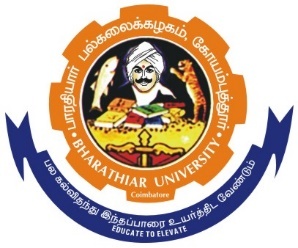 DEPARTMENT OF PHYSICSBharathiar University(A State University, Accredited with “A”Grade by NAAC and 14th Rank among Indian Universities by MoE-NIRF)Coimbatore 641046, INDIABHARATHIAR UNIVERSITY: COIMBATORE 641046DEPARTMENT OF PHYSICSMISSIONTo impart quality science education to make our student scientifically superior, ethically strong, to improve the quality of the human race and to create harmony and peace in the world by means of the words of Bharathiar “EDUCATE to ELEVATE”.Our mission is to educate students from all corners of the society to improve their living standards through their scientific as well as analytical skills and innovations.Instruction:PEOs are:Statement of areas or fields where the graduates find employment
Preparedness of graduates to take up higher studiesInstruction:Program Specific Outcomes (PSOs)These are what the students should be able to do at the time of graduation. The PSOs are program specific. PSOs are written by the department offering the program. There usually are five to seven PSOs for a department.Instruction: Programme Outcomes are narrow statements that describe what the students are expected to know and would be able to do upon the graduation. These relate to the skills, knowledge, and behavior that students acquire through the programme.Eligibility for Admission: A candidate who have passed B.Sc. degree examination with Physics as Major and Mathematics as one of the subjects. BHARATHIAR UNIVERSITY: COIMBATORE 641 046M. Sc. PHYSICS Curriculum (University Department)(For the students admitted during the academic year 2022 – 2023 onwards)Theory Papers (Core– 12 x 4 = 48 Credits, Elective– 3 x 4 = 12 credits, Supportive– 3 x 2 = 6 Credits)Question paper pattern for Core and Elective courses1st and 2nd Internal Exams3rd Internal ExamDistribution of Continuous Internal Assessment Marks:Lab Courses(4 Labs – 4 x 4 = 16 Credits)Project Course(8 Credits) – Total of 200 MarksInternal Marks: Maximum 100 Marks(Marks to be awarded by the supervisor, based on the consistence progress of the research work, skill, basic understanding of the problem, regular attendance in the lab, presentation, discussion etc.)External Marks: Maximum 100 Marks60 – Marks – For the duly completed project report(Marks to be awarded by the supervisor in consultation with the external examiner, based on the presentation of the project report in a bind form, with proper contents, introduction and literature related to the problem chosen, results and discussions supported by necessary figures, tables, references)40 – Marks – For the presentation by the student in the Viva-Voce exam(Marks to be awarded by the external examiner in consultation with the internal examiner based on testing the basic understanding, lucid presentation, grasp of the problem, confidence, and mode of communication)*S-Strong; M-Medium; L-Low*S-Strong; M-Medium; L-Low*S-Strong; M-Medium; L-Low*S-Strong; M-Medium; L-Low
*S-Strong; M-Medium; L-Low*S-Strong; M-Medium; L-Low*S-Strong; M-Medium; L-Low*S-Strong; M-Medium; L-Low*S-Strong; M-Medium; L-Low*S-Strong; M-Medium; L-Low*S-Strong; M-Medium; L-Low*S-Strong; M-Medium; L-Low*S-Strong; M-Medium; L-Low*S-Strong; M-Medium; L-Low*S-Strong; M-Medium; L-Low*S-Strong; M-Medium; L-Low*S-Strong; M-Medium; L-Low*S-Strong; M-Medium; L-Low*S-Strong; M-Medium; L-LowSupportive (Offered to other Department Students)*S-Strong; M-Medium; L-Low*S-Strong; M-Medium; L-LowValue added Course*S-Strong; M-Medium; L-Low*S-Strong; M-Medium; L-Low*S-Strong; M-Medium; L-Low*S-Strong; M-Medium; L-LowJob Oriented Course*S-Strong; M-Medium; L-Low*S-Strong; M-Medium; L-LowProgram Educational Objectives (PEOs)Program Educational Objectives (PEOs)The M. Sc. Physics program describe accomplishments that graduates are expected to attain within five to seven years after graduationThe M. Sc. Physics program describe accomplishments that graduates are expected to attain within five to seven years after graduationFrom the skills imparted / learned / acquiredFrom the skills imparted / learned / acquiredPEO1The students will elevate themselves as job providers/entrepreneurs PEO2They will hold positions in school education / higher education sectors PEO3They will decorate the positions as leading scientists at R&D institutionsPEO4Pursue their higher studies (Doctoral / Post-Doctoral) at leading institutions across the globePEO5They will undertake positions in the Public/ Administrative servicesPEO6They will serve the country in defense sectors technical expertsPEO7Elevate themselves as consultants to provide solutions for the industrial problemsPEO8Find positions in the financial sectorPEO9Potential resource persons in the non-conventional energy resource sectorsPEO10They will become a talented pool of source for the semiconductor device fabrication industries /  energy material laboratoriesProgram Specific Outcomes (PSOs)Program Specific Outcomes (PSOs)After the successful completion of M.Sc., (PHYSICS) program, the students are expected toAfter the successful completion of M.Sc., (PHYSICS) program, the students are expected toPSO1Problem Analysis – Ability to identify and analyze complex Physics problems using the Physics principles /mathematical tools.PSO2Acquired skills will put the learners at an advantage in careers as diverse as physics, material physics, bio-physics, quantum physics, bio-medical, applied mathematics, education and computer science.PSO3Graduates will be molded to adopt, absorb and develop innovative ideasPSO4Ability to work in a team in sharing the knowledge learned exhibiting the effective individual talentPSO5Ability to communicate effectively with peers and professionals and society at large by giving seminars / popular lectures / talksPSO6Expected to develop professional ethics and demonstrate commitment to professional ethics; Ability to engage themselves in lifelong learning and teaching processProgram Outcomes Program Outcomes On successful completion of the M.Sc. Physics ProgramOn successful completion of the M.Sc. Physics ProgramPO1Understanding the basic knowledge/techniques/skills/modern toolsPO2Ability to apply knowledge on the latest development of the topicPO3Experimental/Programming /Problem solving skillsPO4Newer experimental/programming code writing skillsPO5Team work/Analytical skillsPO6Effective communication capabilityPO7Out spoken/group discussion/facing questions in the topicPO8Independent thinking/confidence in the subject studiedPO9Obey professional, ethical and social responsibilities PO10Commitment towards quality, timeliness, and continuous improvementCourse CodeTitle of the CourseCreditsTeaching Hours / WeekTeaching Hours / WeekMaximum MarksMaximum MarksMaximum MarksCourse CodeTitle of the CourseCreditsTheoryPracticalCIAESETotalFIRST SEMESTERFIRST SEMESTERFIRST SEMESTERFIRST SEMESTERFIRST SEMESTERFIRST SEMESTERFIRST SEMESTERFIRST SEMESTER22PHYC01Classical Mechanics45-505010022PHYC02Mathematical Physics - I45-505010022PHYC03Condensed Matter Physics - I45-505010022PHYE01Industrial Electronics(Or)Molecular Physics(Or)Industry 4.045-505010022PHYL01Electronics Lab4-65050100Offered from/to other Departments22-252550TotalTotal22226275275550SECOND SEMESTERSECOND SEMESTERSECOND SEMESTERSECOND SEMESTERSECOND SEMESTERSECOND SEMESTERSECOND SEMESTERSECOND SEMESTER22PHYC04Quantum Mechanics - I45-505010022PHYC05Mathematical Physics - II45-505010022PHYC06Condensed Matter Physics -II45-505010022PHYE02Computational Methods & Programming(Or)Data Analysis Techniques(Or)Introduction to Data Analytics45-505010022PHYL02Computational Programming Lab4-65050100Offered from/to other Departments22-252550TotalTotal22226275275550Course CodeTitle of the CourseCreditsTeaching Hours / WeekTeaching Hours / WeekMaximum MarksMaximum MarksMaximum MarksCourse CodeTitle of the CourseCreditsTheoryPracticalCIAESETotalTHIRD SEMESTERTHIRD SEMESTERTHIRD SEMESTERTHIRD SEMESTERTHIRD SEMESTERTHIRD SEMESTERTHIRD SEMESTERTHIRD SEMESTER22PHYC07Quantum Mechanics - II45-505010022PHYC08Electromagnetic Theory45-505010022PHYC09Nuclear and Particle Physics45-505010022PHYC10Thermodynamics & Statistical Mechanics45-505010022PHYL03Advanced Physics Lab4-65050100Offered from/to other Departments22-252550TotalTotal22226275275550FOURTH SEMESTERFOURTH SEMESTERFOURTH SEMESTERFOURTH SEMESTERFOURTH SEMESTERFOURTH SEMESTERFOURTH SEMESTERFOURTH SEMESTER22PHYC11Semiconductor Devices45-505010022PHYC12Atomic Physics & Molecular Spectroscopy45-505010022PHYE03Modern Optics (Or)Materials Physics & Processing techniques(Or)Artificial Intelligence45-505010022PHYL04Optics and Laser Lab4-6505010022PHYP01Project87100100200TotalTotal24226300300600Grand TotalGrand Total908824112511252250ONLINE COURSESIn addition to the above, the students have to take any online course from Swayam, Coursera, NPTEL, E-PG Pathshala etc., for two additional credits which may be availed at any time during the course of study. SUPPORTIVE COURSES(Offered to other Department Students)SUPPORTIVE COURSES(Offered to other Department Students)SUPPORTIVE COURSES(Offered to other Department Students)SUPPORTIVE COURSES(Offered to other Department Students)SUPPORTIVE COURSES(Offered to other Department Students)SUPPORTIVE COURSES(Offered to other Department Students)SUPPORTIVE COURSES(Offered to other Department Students)SUPPORTIVE COURSES(Offered to other Department Students)22PHYS01Basic Electronics(Offered during odd semester)22-25255022PHYS02Energy Resources(Offered during even semester)22-252550ADD ON COURSESADD ON COURSESADD ON COURSESADD ON COURSESADD ON COURSESADD ON COURSESADD ON COURSESADD ON COURSESValue Added Courses (Any two offered during 1st and 2nd Year – One course per year)Value Added Courses (Any two offered during 1st and 2nd Year – One course per year)Value Added Courses (Any two offered during 1st and 2nd Year – One course per year)Value Added Courses (Any two offered during 1st and 2nd Year – One course per year)Value Added Courses (Any two offered during 1st and 2nd Year – One course per year)Value Added Courses (Any two offered during 1st and 2nd Year – One course per year)Value Added Courses (Any two offered during 1st and 2nd Year – One course per year)Value Added Courses (Any two offered during 1st and 2nd Year – One course per year)Course CodeTitle of the CourseCreditsHoursHoursMaximum MarksMaximum MarksMaximum MarksCourse CodeTitle of the CourseCreditsTheoryPracticalCIA(Theory)CIA(Lab)Total22PHYV01Astrophysics and Cosmology22-100-10022PHYV02Programming with Python222505010022PHYV03Nuclear data for Science & Technology22-505010022PHYV04The art and science of growing crystals2225050100Job Oriented Courses (Offered during 1st and 2nd Year – One course per year)Job Oriented Courses (Offered during 1st and 2nd Year – One course per year)Job Oriented Courses (Offered during 1st and 2nd Year – One course per year)Job Oriented Courses (Offered during 1st and 2nd Year – One course per year)Job Oriented Courses (Offered during 1st and 2nd Year – One course per year)Job Oriented Courses (Offered during 1st and 2nd Year – One course per year)Job Oriented Courses (Offered during 1st and 2nd Year – One course per year)Job Oriented Courses (Offered during 1st and 2nd Year – One course per year)Course CodeTitle of the CourseCreditsHoursHoursMaximum MarksMaximum MarksMaximum MarksCourse CodeTitle of the CourseCreditsTheoryPracticalCIA(Theory)CIA(Lab)Total22PHYJ01Plasma Physics and Technology23-505010022PHYJ02Installation and Maintenance of Solar Photovoltaic Systems2335050100External ExamMaximum Marks50 MarksDuration3 HoursPart – AAnswer ALL questionsEach questions carries one markTwo questions from each unitObjective questions with four choicesPart – AAnswer ALL questionsEach questions carries one markTwo questions from each unitObjective questions with four choicesPart – AAnswer ALL questionsEach questions carries one markTwo questions from each unitObjective questions with four choicesPart – AAnswer ALL questionsEach questions carries one markTwo questions from each unitObjective questions with four choices10 x 1 = 10 MarksPart – B Answer ALL questionsEach questions carries three marksOne question from each unit with internal choice of either-or typeOutof the total ten questions 2questions must be problem orientedPart – B Answer ALL questionsEach questions carries three marksOne question from each unit with internal choice of either-or typeOutof the total ten questions 2questions must be problem orientedPart – B Answer ALL questionsEach questions carries three marksOne question from each unit with internal choice of either-or typeOutof the total ten questions 2questions must be problem orientedPart – B Answer ALL questionsEach questions carries three marksOne question from each unit with internal choice of either-or typeOutof the total ten questions 2questions must be problem oriented5 x 3 = 15 MarksPart – C Answer ALL questionsEach questions carries five marksOne question from each unit with internal choice of either-or typeOut of the total ten questions 2 questions must be problem orientedPart – C Answer ALL questionsEach questions carries five marksOne question from each unit with internal choice of either-or typeOut of the total ten questions 2 questions must be problem orientedPart – C Answer ALL questionsEach questions carries five marksOne question from each unit with internal choice of either-or typeOut of the total ten questions 2 questions must be problem orientedPart – C Answer ALL questionsEach questions carries five marksOne question from each unit with internal choice of either-or typeOut of the total ten questions 2 questions must be problem oriented5 x 5 = 25 MarksInternal ExamMaximum Marks30 MarksDuration2 HoursPart – AAnswer ALL questionsEach question carries one markObjective questions with four choicesPart – AAnswer ALL questionsEach question carries one markObjective questions with four choicesPart – AAnswer ALL questionsEach question carries one markObjective questions with four choicesPart – AAnswer ALL questionsEach question carries one markObjective questions with four choices5 x 1 = 5 MarksPart – B Answer ALL questionsEach question carries three marksTo answer five questions out of seven questionsPart – B Answer ALL questionsEach question carries three marksTo answer five questions out of seven questionsPart – B Answer ALL questionsEach question carries three marksTo answer five questions out of seven questionsPart – B Answer ALL questionsEach question carries three marksTo answer five questions out of seven questions5 x 3 = 15 MarksPart – C Answer ALL questionsEach question carries five marksTo answer two questions out of four questionsPart – C Answer ALL questionsEach question carries five marksTo answer two questions out of four questionsPart – C Answer ALL questionsEach question carries five marksTo answer two questions out of four questionsPart – C Answer ALL questionsEach question carries five marksTo answer two questions out of four questions2 x 5 = 10 MarksExternal ExamMaximum Marks50 MarksDuration3 HoursPart – AAnswer ALL questionsEach questions carries one markTwo questions from each unitObjective questions with four choicesPart – AAnswer ALL questionsEach questions carries one markTwo questions from each unitObjective questions with four choicesPart – AAnswer ALL questionsEach questions carries one markTwo questions from each unitObjective questions with four choicesPart – AAnswer ALL questionsEach questions carries one markTwo questions from each unitObjective questions with four choices10 x 1 = 10 MarksPart – B Answer ALL questionsEach questions carries three marksOne question from each unit with internal choice of either-or typeOut of the total ten questions 2 questions must be problem orientedPart – B Answer ALL questionsEach questions carries three marksOne question from each unit with internal choice of either-or typeOut of the total ten questions 2 questions must be problem orientedPart – B Answer ALL questionsEach questions carries three marksOne question from each unit with internal choice of either-or typeOut of the total ten questions 2 questions must be problem orientedPart – B Answer ALL questionsEach questions carries three marksOne question from each unit with internal choice of either-or typeOut of the total ten questions 2 questions must be problem oriented5 x 3 = 15 MarksPart – C Answer ALL questionsEach questions carries five marksOne question from each unit with internal choice of either-or typeOut of the total ten questions 2 questions must be problem orientedPart – C Answer ALL questionsEach questions carries five marksOne question from each unit with internal choice of either-or typeOut of the total ten questions 2 questions must be problem orientedPart – C Answer ALL questionsEach questions carries five marksOne question from each unit with internal choice of either-or typeOut of the total ten questions 2 questions must be problem orientedPart – C Answer ALL questionsEach questions carries five marksOne question from each unit with internal choice of either-or typeOut of the total ten questions 2 questions must be problem oriented5 x 5 = 25 MarksWritten Exam30 Marks (Average of best two out of three exams)Assignment10 Marks (Anassignment within the/ related contents of the course)Seminar05 Marks (A seminar within the/ related contents of the course)Others05 Mark (Class participation, group discussion, quiz, participation and presentation in conferencesExternal ExamMaximum Marks50 MarksDuration6 HoursDistribution of MarksDistribution of MarksPractical RecordPractical RecordPractical RecordPractical Record15 MarksFormula with explanation, Algorithm, Flowchart, Diagram, TablesFormula with explanation, Algorithm, Flowchart, Diagram, TablesFormula with explanation, Algorithm, Flowchart, Diagram, TablesFormula with explanation, Algorithm, Flowchart, Diagram, Tables10 MarksReadings, Calculations and ProgramsReadings, Calculations and ProgramsReadings, Calculations and ProgramsReadings, Calculations and Programs20 MarksCorrect Results with proper unitsCorrect Results with proper unitsCorrect Results with proper unitsCorrect Results with proper units5 MarksCIAMaximum Marks50 MarksDuration6 HoursDistribution of MarksDistribution of MarksObservationObservationObservationObservation15 MarksInternal ExamInternal ExamInternal ExamInternal Exam20 MarksRecord submissionRecord submissionRecord submissionRecord submission10 MarksAttendanceAttendanceAttendanceAttendance5 MarksCourse CodeCourse CodeCourse CodeCourse Code22PHYC01CLASSICAL MECHANICSCLASSICAL MECHANICSCLASSICAL MECHANICSLLLTPCCore/Elective/SupportiveCore/Elective/SupportiveCore/Elective/SupportiveCore/Elective/SupportiveCore/Elective/SupportiveCORECORECORE555104Pre-requisitePre-requisitePre-requisitePre-requisitePre-requisiteBasics knowledge in Mechanics (Newtonian)Knowledge in  Calculus (Vector, Differential, Integral)Basics knowledge in Mechanics (Newtonian)Knowledge in  Calculus (Vector, Differential, Integral)Basics knowledge in Mechanics (Newtonian)Knowledge in  Calculus (Vector, Differential, Integral)Syllabus VersionSyllabus VersionSyllabus VersionSyllabus VersionCourse Objectives:Course Objectives:Course Objectives:Course Objectives:Course Objectives:Course Objectives:Course Objectives:Course Objectives:Course Objectives:Course Objectives:Course Objectives:Course Objectives:Course Objectives:Course Objectives:The main objectives of this course are: This course introduces the mathematical structure of theoretical physics. The students should able to correlate the conservation of fundamental physical concepts with symmetries The Newtonian mechanics needed for understanding the motion of a system of particles and the associated forces will be introduced. The motion of celestial bodies, and the governing differential equations, the dynamics and kinematics of the rigid bodies will be introduced. The concept of generalized coordinates needed for elimination of constraints, notion of configuration and phase space, variational principles, invariance under transformations will be constructed as a framework to understand the Lagrangian, Hamiltonian and Hamilton-Jacobi formalism for describing the dynamics.The importance of normal modes of vibrating systems and the basic concepts of relativity will be introduced. The main objectives of this course are: This course introduces the mathematical structure of theoretical physics. The students should able to correlate the conservation of fundamental physical concepts with symmetries The Newtonian mechanics needed for understanding the motion of a system of particles and the associated forces will be introduced. The motion of celestial bodies, and the governing differential equations, the dynamics and kinematics of the rigid bodies will be introduced. The concept of generalized coordinates needed for elimination of constraints, notion of configuration and phase space, variational principles, invariance under transformations will be constructed as a framework to understand the Lagrangian, Hamiltonian and Hamilton-Jacobi formalism for describing the dynamics.The importance of normal modes of vibrating systems and the basic concepts of relativity will be introduced. The main objectives of this course are: This course introduces the mathematical structure of theoretical physics. The students should able to correlate the conservation of fundamental physical concepts with symmetries The Newtonian mechanics needed for understanding the motion of a system of particles and the associated forces will be introduced. The motion of celestial bodies, and the governing differential equations, the dynamics and kinematics of the rigid bodies will be introduced. The concept of generalized coordinates needed for elimination of constraints, notion of configuration and phase space, variational principles, invariance under transformations will be constructed as a framework to understand the Lagrangian, Hamiltonian and Hamilton-Jacobi formalism for describing the dynamics.The importance of normal modes of vibrating systems and the basic concepts of relativity will be introduced. The main objectives of this course are: This course introduces the mathematical structure of theoretical physics. The students should able to correlate the conservation of fundamental physical concepts with symmetries The Newtonian mechanics needed for understanding the motion of a system of particles and the associated forces will be introduced. The motion of celestial bodies, and the governing differential equations, the dynamics and kinematics of the rigid bodies will be introduced. The concept of generalized coordinates needed for elimination of constraints, notion of configuration and phase space, variational principles, invariance under transformations will be constructed as a framework to understand the Lagrangian, Hamiltonian and Hamilton-Jacobi formalism for describing the dynamics.The importance of normal modes of vibrating systems and the basic concepts of relativity will be introduced. The main objectives of this course are: This course introduces the mathematical structure of theoretical physics. The students should able to correlate the conservation of fundamental physical concepts with symmetries The Newtonian mechanics needed for understanding the motion of a system of particles and the associated forces will be introduced. The motion of celestial bodies, and the governing differential equations, the dynamics and kinematics of the rigid bodies will be introduced. The concept of generalized coordinates needed for elimination of constraints, notion of configuration and phase space, variational principles, invariance under transformations will be constructed as a framework to understand the Lagrangian, Hamiltonian and Hamilton-Jacobi formalism for describing the dynamics.The importance of normal modes of vibrating systems and the basic concepts of relativity will be introduced. The main objectives of this course are: This course introduces the mathematical structure of theoretical physics. The students should able to correlate the conservation of fundamental physical concepts with symmetries The Newtonian mechanics needed for understanding the motion of a system of particles and the associated forces will be introduced. The motion of celestial bodies, and the governing differential equations, the dynamics and kinematics of the rigid bodies will be introduced. The concept of generalized coordinates needed for elimination of constraints, notion of configuration and phase space, variational principles, invariance under transformations will be constructed as a framework to understand the Lagrangian, Hamiltonian and Hamilton-Jacobi formalism for describing the dynamics.The importance of normal modes of vibrating systems and the basic concepts of relativity will be introduced. The main objectives of this course are: This course introduces the mathematical structure of theoretical physics. The students should able to correlate the conservation of fundamental physical concepts with symmetries The Newtonian mechanics needed for understanding the motion of a system of particles and the associated forces will be introduced. The motion of celestial bodies, and the governing differential equations, the dynamics and kinematics of the rigid bodies will be introduced. The concept of generalized coordinates needed for elimination of constraints, notion of configuration and phase space, variational principles, invariance under transformations will be constructed as a framework to understand the Lagrangian, Hamiltonian and Hamilton-Jacobi formalism for describing the dynamics.The importance of normal modes of vibrating systems and the basic concepts of relativity will be introduced. The main objectives of this course are: This course introduces the mathematical structure of theoretical physics. The students should able to correlate the conservation of fundamental physical concepts with symmetries The Newtonian mechanics needed for understanding the motion of a system of particles and the associated forces will be introduced. The motion of celestial bodies, and the governing differential equations, the dynamics and kinematics of the rigid bodies will be introduced. The concept of generalized coordinates needed for elimination of constraints, notion of configuration and phase space, variational principles, invariance under transformations will be constructed as a framework to understand the Lagrangian, Hamiltonian and Hamilton-Jacobi formalism for describing the dynamics.The importance of normal modes of vibrating systems and the basic concepts of relativity will be introduced. The main objectives of this course are: This course introduces the mathematical structure of theoretical physics. The students should able to correlate the conservation of fundamental physical concepts with symmetries The Newtonian mechanics needed for understanding the motion of a system of particles and the associated forces will be introduced. The motion of celestial bodies, and the governing differential equations, the dynamics and kinematics of the rigid bodies will be introduced. The concept of generalized coordinates needed for elimination of constraints, notion of configuration and phase space, variational principles, invariance under transformations will be constructed as a framework to understand the Lagrangian, Hamiltonian and Hamilton-Jacobi formalism for describing the dynamics.The importance of normal modes of vibrating systems and the basic concepts of relativity will be introduced. The main objectives of this course are: This course introduces the mathematical structure of theoretical physics. The students should able to correlate the conservation of fundamental physical concepts with symmetries The Newtonian mechanics needed for understanding the motion of a system of particles and the associated forces will be introduced. The motion of celestial bodies, and the governing differential equations, the dynamics and kinematics of the rigid bodies will be introduced. The concept of generalized coordinates needed for elimination of constraints, notion of configuration and phase space, variational principles, invariance under transformations will be constructed as a framework to understand the Lagrangian, Hamiltonian and Hamilton-Jacobi formalism for describing the dynamics.The importance of normal modes of vibrating systems and the basic concepts of relativity will be introduced. The main objectives of this course are: This course introduces the mathematical structure of theoretical physics. The students should able to correlate the conservation of fundamental physical concepts with symmetries The Newtonian mechanics needed for understanding the motion of a system of particles and the associated forces will be introduced. The motion of celestial bodies, and the governing differential equations, the dynamics and kinematics of the rigid bodies will be introduced. The concept of generalized coordinates needed for elimination of constraints, notion of configuration and phase space, variational principles, invariance under transformations will be constructed as a framework to understand the Lagrangian, Hamiltonian and Hamilton-Jacobi formalism for describing the dynamics.The importance of normal modes of vibrating systems and the basic concepts of relativity will be introduced. The main objectives of this course are: This course introduces the mathematical structure of theoretical physics. The students should able to correlate the conservation of fundamental physical concepts with symmetries The Newtonian mechanics needed for understanding the motion of a system of particles and the associated forces will be introduced. The motion of celestial bodies, and the governing differential equations, the dynamics and kinematics of the rigid bodies will be introduced. The concept of generalized coordinates needed for elimination of constraints, notion of configuration and phase space, variational principles, invariance under transformations will be constructed as a framework to understand the Lagrangian, Hamiltonian and Hamilton-Jacobi formalism for describing the dynamics.The importance of normal modes of vibrating systems and the basic concepts of relativity will be introduced. The main objectives of this course are: This course introduces the mathematical structure of theoretical physics. The students should able to correlate the conservation of fundamental physical concepts with symmetries The Newtonian mechanics needed for understanding the motion of a system of particles and the associated forces will be introduced. The motion of celestial bodies, and the governing differential equations, the dynamics and kinematics of the rigid bodies will be introduced. The concept of generalized coordinates needed for elimination of constraints, notion of configuration and phase space, variational principles, invariance under transformations will be constructed as a framework to understand the Lagrangian, Hamiltonian and Hamilton-Jacobi formalism for describing the dynamics.The importance of normal modes of vibrating systems and the basic concepts of relativity will be introduced. The main objectives of this course are: This course introduces the mathematical structure of theoretical physics. The students should able to correlate the conservation of fundamental physical concepts with symmetries The Newtonian mechanics needed for understanding the motion of a system of particles and the associated forces will be introduced. The motion of celestial bodies, and the governing differential equations, the dynamics and kinematics of the rigid bodies will be introduced. The concept of generalized coordinates needed for elimination of constraints, notion of configuration and phase space, variational principles, invariance under transformations will be constructed as a framework to understand the Lagrangian, Hamiltonian and Hamilton-Jacobi formalism for describing the dynamics.The importance of normal modes of vibrating systems and the basic concepts of relativity will be introduced. Expected Course Outcomes:Expected Course Outcomes:Expected Course Outcomes:Expected Course Outcomes:Expected Course Outcomes:Expected Course Outcomes:Expected Course Outcomes:Expected Course Outcomes:Expected Course Outcomes:Expected Course Outcomes:Expected Course Outcomes:Expected Course Outcomes:Expected Course Outcomes:Expected Course Outcomes:On the successful completion of the course, student will be able to:On the successful completion of the course, student will be able to:On the successful completion of the course, student will be able to:On the successful completion of the course, student will be able to:On the successful completion of the course, student will be able to:On the successful completion of the course, student will be able to:On the successful completion of the course, student will be able to:On the successful completion of the course, student will be able to:On the successful completion of the course, student will be able to:On the successful completion of the course, student will be able to:On the successful completion of the course, student will be able to:On the successful completion of the course, student will be able to:On the successful completion of the course, student will be able to:On the successful completion of the course, student will be able to:111Explain the concepts such as degrees of freedom, constraints, needed for Newtonian mechanics and apply them to mechanical systemsExplain the concepts such as degrees of freedom, constraints, needed for Newtonian mechanics and apply them to mechanical systemsExplain the concepts such as degrees of freedom, constraints, needed for Newtonian mechanics and apply them to mechanical systemsExplain the concepts such as degrees of freedom, constraints, needed for Newtonian mechanics and apply them to mechanical systemsExplain the concepts such as degrees of freedom, constraints, needed for Newtonian mechanics and apply them to mechanical systemsExplain the concepts such as degrees of freedom, constraints, needed for Newtonian mechanics and apply them to mechanical systemsExplain the concepts such as degrees of freedom, constraints, needed for Newtonian mechanics and apply them to mechanical systemsExplain the concepts such as degrees of freedom, constraints, needed for Newtonian mechanics and apply them to mechanical systemsExplain the concepts such as degrees of freedom, constraints, needed for Newtonian mechanics and apply them to mechanical systemsK1,K2K1,K2222Explain the concept of generalized coordinates, Phase space and understand the physical principle of Lagrange and Hamilton's equations, and the advantages of these formulations. Explain the concept of generalized coordinates, Phase space and understand the physical principle of Lagrange and Hamilton's equations, and the advantages of these formulations. Explain the concept of generalized coordinates, Phase space and understand the physical principle of Lagrange and Hamilton's equations, and the advantages of these formulations. Explain the concept of generalized coordinates, Phase space and understand the physical principle of Lagrange and Hamilton's equations, and the advantages of these formulations. Explain the concept of generalized coordinates, Phase space and understand the physical principle of Lagrange and Hamilton's equations, and the advantages of these formulations. Explain the concept of generalized coordinates, Phase space and understand the physical principle of Lagrange and Hamilton's equations, and the advantages of these formulations. Explain the concept of generalized coordinates, Phase space and understand the physical principle of Lagrange and Hamilton's equations, and the advantages of these formulations. Explain the concept of generalized coordinates, Phase space and understand the physical principle of Lagrange and Hamilton's equations, and the advantages of these formulations. Explain the concept of generalized coordinates, Phase space and understand the physical principle of Lagrange and Hamilton's equations, and the advantages of these formulations. K1,K3,K5K1,K3,K5333Construct the Lagrangian and Hamiltonian and solve equations of motion for simple one and two body system, rigid bodies, coupled oscillators.Construct the Lagrangian and Hamiltonian and solve equations of motion for simple one and two body system, rigid bodies, coupled oscillators.Construct the Lagrangian and Hamiltonian and solve equations of motion for simple one and two body system, rigid bodies, coupled oscillators.Construct the Lagrangian and Hamiltonian and solve equations of motion for simple one and two body system, rigid bodies, coupled oscillators.Construct the Lagrangian and Hamiltonian and solve equations of motion for simple one and two body system, rigid bodies, coupled oscillators.Construct the Lagrangian and Hamiltonian and solve equations of motion for simple one and two body system, rigid bodies, coupled oscillators.Construct the Lagrangian and Hamiltonian and solve equations of motion for simple one and two body system, rigid bodies, coupled oscillators.Construct the Lagrangian and Hamiltonian and solve equations of motion for simple one and two body system, rigid bodies, coupled oscillators.Construct the Lagrangian and Hamiltonian and solve equations of motion for simple one and two body system, rigid bodies, coupled oscillators.K3K3444Relate symmetries to conservation laws in physical systems, and apply these concepts to practical situations, Relate symmetries to conservation laws in physical systems, and apply these concepts to practical situations, Relate symmetries to conservation laws in physical systems, and apply these concepts to practical situations, Relate symmetries to conservation laws in physical systems, and apply these concepts to practical situations, Relate symmetries to conservation laws in physical systems, and apply these concepts to practical situations, Relate symmetries to conservation laws in physical systems, and apply these concepts to practical situations, Relate symmetries to conservation laws in physical systems, and apply these concepts to practical situations, Relate symmetries to conservation laws in physical systems, and apply these concepts to practical situations, Relate symmetries to conservation laws in physical systems, and apply these concepts to practical situations, K3,K4K3,K4555Solve orbit problems using the conservation of angular momentum and total energy and understand the fundamental principles of the special theory of relativity.Solve orbit problems using the conservation of angular momentum and total energy and understand the fundamental principles of the special theory of relativity.Solve orbit problems using the conservation of angular momentum and total energy and understand the fundamental principles of the special theory of relativity.Solve orbit problems using the conservation of angular momentum and total energy and understand the fundamental principles of the special theory of relativity.Solve orbit problems using the conservation of angular momentum and total energy and understand the fundamental principles of the special theory of relativity.Solve orbit problems using the conservation of angular momentum and total energy and understand the fundamental principles of the special theory of relativity.Solve orbit problems using the conservation of angular momentum and total energy and understand the fundamental principles of the special theory of relativity.Solve orbit problems using the conservation of angular momentum and total energy and understand the fundamental principles of the special theory of relativity.Solve orbit problems using the conservation of angular momentum and total energy and understand the fundamental principles of the special theory of relativity.K4,K5K4,K5K1 - Remember; K2 - Understand; K3 - Apply; K4 - Analyze; K5 - Evaluate; K6 - CreateK1 - Remember; K2 - Understand; K3 - Apply; K4 - Analyze; K5 - Evaluate; K6 - CreateK1 - Remember; K2 - Understand; K3 - Apply; K4 - Analyze; K5 - Evaluate; K6 - CreateK1 - Remember; K2 - Understand; K3 - Apply; K4 - Analyze; K5 - Evaluate; K6 - CreateK1 - Remember; K2 - Understand; K3 - Apply; K4 - Analyze; K5 - Evaluate; K6 - CreateK1 - Remember; K2 - Understand; K3 - Apply; K4 - Analyze; K5 - Evaluate; K6 - CreateK1 - Remember; K2 - Understand; K3 - Apply; K4 - Analyze; K5 - Evaluate; K6 - CreateK1 - Remember; K2 - Understand; K3 - Apply; K4 - Analyze; K5 - Evaluate; K6 - CreateK1 - Remember; K2 - Understand; K3 - Apply; K4 - Analyze; K5 - Evaluate; K6 - CreateK1 - Remember; K2 - Understand; K3 - Apply; K4 - Analyze; K5 - Evaluate; K6 - CreateK1 - Remember; K2 - Understand; K3 - Apply; K4 - Analyze; K5 - Evaluate; K6 - CreateK1 - Remember; K2 - Understand; K3 - Apply; K4 - Analyze; K5 - Evaluate; K6 - CreateK1 - Remember; K2 - Understand; K3 - Apply; K4 - Analyze; K5 - Evaluate; K6 - CreateK1 - Remember; K2 - Understand; K3 - Apply; K4 - Analyze; K5 - Evaluate; K6 - CreateUnit:1Unit:1Unit:1Unit:1Mechanics of Single and Systems of ParticlesMechanics of Single and Systems of ParticlesMechanics of Single and Systems of ParticlesMechanics of Single and Systems of ParticlesMechanics of Single and Systems of ParticlesMechanics of Single and Systems of Particles14  hours14  hours14  hours14  hoursNewton’s laws of motion, Mechanics of a particle, Equation of motion of a particle - Motion of a particle under constant force, the law of gravitational and electrostatic forces, motion under a force which depends on time only and motion of a particle subjected to resistive force. Mechanics of systems of particles - Angular momentum of the system - Potential and kinetic energies of the system- Degrees of freedom - Constraints - Motion in a central force field - Motion of two particles equivalent to single particle - Equation of motion of center of mass with respect to center of force - Motion in an inverse-square law force field equation of the orbit, - differential equation of trajectory - Kepler’s Law of planetary motionNewton’s laws of motion, Mechanics of a particle, Equation of motion of a particle - Motion of a particle under constant force, the law of gravitational and electrostatic forces, motion under a force which depends on time only and motion of a particle subjected to resistive force. Mechanics of systems of particles - Angular momentum of the system - Potential and kinetic energies of the system- Degrees of freedom - Constraints - Motion in a central force field - Motion of two particles equivalent to single particle - Equation of motion of center of mass with respect to center of force - Motion in an inverse-square law force field equation of the orbit, - differential equation of trajectory - Kepler’s Law of planetary motionNewton’s laws of motion, Mechanics of a particle, Equation of motion of a particle - Motion of a particle under constant force, the law of gravitational and electrostatic forces, motion under a force which depends on time only and motion of a particle subjected to resistive force. Mechanics of systems of particles - Angular momentum of the system - Potential and kinetic energies of the system- Degrees of freedom - Constraints - Motion in a central force field - Motion of two particles equivalent to single particle - Equation of motion of center of mass with respect to center of force - Motion in an inverse-square law force field equation of the orbit, - differential equation of trajectory - Kepler’s Law of planetary motionNewton’s laws of motion, Mechanics of a particle, Equation of motion of a particle - Motion of a particle under constant force, the law of gravitational and electrostatic forces, motion under a force which depends on time only and motion of a particle subjected to resistive force. Mechanics of systems of particles - Angular momentum of the system - Potential and kinetic energies of the system- Degrees of freedom - Constraints - Motion in a central force field - Motion of two particles equivalent to single particle - Equation of motion of center of mass with respect to center of force - Motion in an inverse-square law force field equation of the orbit, - differential equation of trajectory - Kepler’s Law of planetary motionNewton’s laws of motion, Mechanics of a particle, Equation of motion of a particle - Motion of a particle under constant force, the law of gravitational and electrostatic forces, motion under a force which depends on time only and motion of a particle subjected to resistive force. Mechanics of systems of particles - Angular momentum of the system - Potential and kinetic energies of the system- Degrees of freedom - Constraints - Motion in a central force field - Motion of two particles equivalent to single particle - Equation of motion of center of mass with respect to center of force - Motion in an inverse-square law force field equation of the orbit, - differential equation of trajectory - Kepler’s Law of planetary motionNewton’s laws of motion, Mechanics of a particle, Equation of motion of a particle - Motion of a particle under constant force, the law of gravitational and electrostatic forces, motion under a force which depends on time only and motion of a particle subjected to resistive force. Mechanics of systems of particles - Angular momentum of the system - Potential and kinetic energies of the system- Degrees of freedom - Constraints - Motion in a central force field - Motion of two particles equivalent to single particle - Equation of motion of center of mass with respect to center of force - Motion in an inverse-square law force field equation of the orbit, - differential equation of trajectory - Kepler’s Law of planetary motionNewton’s laws of motion, Mechanics of a particle, Equation of motion of a particle - Motion of a particle under constant force, the law of gravitational and electrostatic forces, motion under a force which depends on time only and motion of a particle subjected to resistive force. Mechanics of systems of particles - Angular momentum of the system - Potential and kinetic energies of the system- Degrees of freedom - Constraints - Motion in a central force field - Motion of two particles equivalent to single particle - Equation of motion of center of mass with respect to center of force - Motion in an inverse-square law force field equation of the orbit, - differential equation of trajectory - Kepler’s Law of planetary motionNewton’s laws of motion, Mechanics of a particle, Equation of motion of a particle - Motion of a particle under constant force, the law of gravitational and electrostatic forces, motion under a force which depends on time only and motion of a particle subjected to resistive force. Mechanics of systems of particles - Angular momentum of the system - Potential and kinetic energies of the system- Degrees of freedom - Constraints - Motion in a central force field - Motion of two particles equivalent to single particle - Equation of motion of center of mass with respect to center of force - Motion in an inverse-square law force field equation of the orbit, - differential equation of trajectory - Kepler’s Law of planetary motionNewton’s laws of motion, Mechanics of a particle, Equation of motion of a particle - Motion of a particle under constant force, the law of gravitational and electrostatic forces, motion under a force which depends on time only and motion of a particle subjected to resistive force. Mechanics of systems of particles - Angular momentum of the system - Potential and kinetic energies of the system- Degrees of freedom - Constraints - Motion in a central force field - Motion of two particles equivalent to single particle - Equation of motion of center of mass with respect to center of force - Motion in an inverse-square law force field equation of the orbit, - differential equation of trajectory - Kepler’s Law of planetary motionNewton’s laws of motion, Mechanics of a particle, Equation of motion of a particle - Motion of a particle under constant force, the law of gravitational and electrostatic forces, motion under a force which depends on time only and motion of a particle subjected to resistive force. Mechanics of systems of particles - Angular momentum of the system - Potential and kinetic energies of the system- Degrees of freedom - Constraints - Motion in a central force field - Motion of two particles equivalent to single particle - Equation of motion of center of mass with respect to center of force - Motion in an inverse-square law force field equation of the orbit, - differential equation of trajectory - Kepler’s Law of planetary motionNewton’s laws of motion, Mechanics of a particle, Equation of motion of a particle - Motion of a particle under constant force, the law of gravitational and electrostatic forces, motion under a force which depends on time only and motion of a particle subjected to resistive force. Mechanics of systems of particles - Angular momentum of the system - Potential and kinetic energies of the system- Degrees of freedom - Constraints - Motion in a central force field - Motion of two particles equivalent to single particle - Equation of motion of center of mass with respect to center of force - Motion in an inverse-square law force field equation of the orbit, - differential equation of trajectory - Kepler’s Law of planetary motionNewton’s laws of motion, Mechanics of a particle, Equation of motion of a particle - Motion of a particle under constant force, the law of gravitational and electrostatic forces, motion under a force which depends on time only and motion of a particle subjected to resistive force. Mechanics of systems of particles - Angular momentum of the system - Potential and kinetic energies of the system- Degrees of freedom - Constraints - Motion in a central force field - Motion of two particles equivalent to single particle - Equation of motion of center of mass with respect to center of force - Motion in an inverse-square law force field equation of the orbit, - differential equation of trajectory - Kepler’s Law of planetary motionNewton’s laws of motion, Mechanics of a particle, Equation of motion of a particle - Motion of a particle under constant force, the law of gravitational and electrostatic forces, motion under a force which depends on time only and motion of a particle subjected to resistive force. Mechanics of systems of particles - Angular momentum of the system - Potential and kinetic energies of the system- Degrees of freedom - Constraints - Motion in a central force field - Motion of two particles equivalent to single particle - Equation of motion of center of mass with respect to center of force - Motion in an inverse-square law force field equation of the orbit, - differential equation of trajectory - Kepler’s Law of planetary motionNewton’s laws of motion, Mechanics of a particle, Equation of motion of a particle - Motion of a particle under constant force, the law of gravitational and electrostatic forces, motion under a force which depends on time only and motion of a particle subjected to resistive force. Mechanics of systems of particles - Angular momentum of the system - Potential and kinetic energies of the system- Degrees of freedom - Constraints - Motion in a central force field - Motion of two particles equivalent to single particle - Equation of motion of center of mass with respect to center of force - Motion in an inverse-square law force field equation of the orbit, - differential equation of trajectory - Kepler’s Law of planetary motionUnit:2Unit:2Unit:2Unit:2Collisions of Particles and Motion of Rigid BodyCollisions of Particles and Motion of Rigid BodyCollisions of Particles and Motion of Rigid BodyCollisions of Particles and Motion of Rigid BodyCollisions of Particles and Motion of Rigid Body14  hours14  hours14  hours14  hours14  hoursElastic and inelastic scattering - Laboratory and center of mass systems - Relations between different quantities in the laboratory and center of mass systems –Kinematics of elastic scattering in the laboratory system, Loss of kinetic energy - Inelastic scattering in the laboratory frame - Motion of a rigid body -Euler’s theorem - Angular momentum and kinetic energy - Inertia tensor - Euler’s equation of motion – Torque Free Motion – Euler’s angles.Elastic and inelastic scattering - Laboratory and center of mass systems - Relations between different quantities in the laboratory and center of mass systems –Kinematics of elastic scattering in the laboratory system, Loss of kinetic energy - Inelastic scattering in the laboratory frame - Motion of a rigid body -Euler’s theorem - Angular momentum and kinetic energy - Inertia tensor - Euler’s equation of motion – Torque Free Motion – Euler’s angles.Elastic and inelastic scattering - Laboratory and center of mass systems - Relations between different quantities in the laboratory and center of mass systems –Kinematics of elastic scattering in the laboratory system, Loss of kinetic energy - Inelastic scattering in the laboratory frame - Motion of a rigid body -Euler’s theorem - Angular momentum and kinetic energy - Inertia tensor - Euler’s equation of motion – Torque Free Motion – Euler’s angles.Elastic and inelastic scattering - Laboratory and center of mass systems - Relations between different quantities in the laboratory and center of mass systems –Kinematics of elastic scattering in the laboratory system, Loss of kinetic energy - Inelastic scattering in the laboratory frame - Motion of a rigid body -Euler’s theorem - Angular momentum and kinetic energy - Inertia tensor - Euler’s equation of motion – Torque Free Motion – Euler’s angles.Elastic and inelastic scattering - Laboratory and center of mass systems - Relations between different quantities in the laboratory and center of mass systems –Kinematics of elastic scattering in the laboratory system, Loss of kinetic energy - Inelastic scattering in the laboratory frame - Motion of a rigid body -Euler’s theorem - Angular momentum and kinetic energy - Inertia tensor - Euler’s equation of motion – Torque Free Motion – Euler’s angles.Elastic and inelastic scattering - Laboratory and center of mass systems - Relations between different quantities in the laboratory and center of mass systems –Kinematics of elastic scattering in the laboratory system, Loss of kinetic energy - Inelastic scattering in the laboratory frame - Motion of a rigid body -Euler’s theorem - Angular momentum and kinetic energy - Inertia tensor - Euler’s equation of motion – Torque Free Motion – Euler’s angles.Elastic and inelastic scattering - Laboratory and center of mass systems - Relations between different quantities in the laboratory and center of mass systems –Kinematics of elastic scattering in the laboratory system, Loss of kinetic energy - Inelastic scattering in the laboratory frame - Motion of a rigid body -Euler’s theorem - Angular momentum and kinetic energy - Inertia tensor - Euler’s equation of motion – Torque Free Motion – Euler’s angles.Elastic and inelastic scattering - Laboratory and center of mass systems - Relations between different quantities in the laboratory and center of mass systems –Kinematics of elastic scattering in the laboratory system, Loss of kinetic energy - Inelastic scattering in the laboratory frame - Motion of a rigid body -Euler’s theorem - Angular momentum and kinetic energy - Inertia tensor - Euler’s equation of motion – Torque Free Motion – Euler’s angles.Elastic and inelastic scattering - Laboratory and center of mass systems - Relations between different quantities in the laboratory and center of mass systems –Kinematics of elastic scattering in the laboratory system, Loss of kinetic energy - Inelastic scattering in the laboratory frame - Motion of a rigid body -Euler’s theorem - Angular momentum and kinetic energy - Inertia tensor - Euler’s equation of motion – Torque Free Motion – Euler’s angles.Elastic and inelastic scattering - Laboratory and center of mass systems - Relations between different quantities in the laboratory and center of mass systems –Kinematics of elastic scattering in the laboratory system, Loss of kinetic energy - Inelastic scattering in the laboratory frame - Motion of a rigid body -Euler’s theorem - Angular momentum and kinetic energy - Inertia tensor - Euler’s equation of motion – Torque Free Motion – Euler’s angles.Elastic and inelastic scattering - Laboratory and center of mass systems - Relations between different quantities in the laboratory and center of mass systems –Kinematics of elastic scattering in the laboratory system, Loss of kinetic energy - Inelastic scattering in the laboratory frame - Motion of a rigid body -Euler’s theorem - Angular momentum and kinetic energy - Inertia tensor - Euler’s equation of motion – Torque Free Motion – Euler’s angles.Elastic and inelastic scattering - Laboratory and center of mass systems - Relations between different quantities in the laboratory and center of mass systems –Kinematics of elastic scattering in the laboratory system, Loss of kinetic energy - Inelastic scattering in the laboratory frame - Motion of a rigid body -Euler’s theorem - Angular momentum and kinetic energy - Inertia tensor - Euler’s equation of motion – Torque Free Motion – Euler’s angles.Elastic and inelastic scattering - Laboratory and center of mass systems - Relations between different quantities in the laboratory and center of mass systems –Kinematics of elastic scattering in the laboratory system, Loss of kinetic energy - Inelastic scattering in the laboratory frame - Motion of a rigid body -Euler’s theorem - Angular momentum and kinetic energy - Inertia tensor - Euler’s equation of motion – Torque Free Motion – Euler’s angles.Elastic and inelastic scattering - Laboratory and center of mass systems - Relations between different quantities in the laboratory and center of mass systems –Kinematics of elastic scattering in the laboratory system, Loss of kinetic energy - Inelastic scattering in the laboratory frame - Motion of a rigid body -Euler’s theorem - Angular momentum and kinetic energy - Inertia tensor - Euler’s equation of motion – Torque Free Motion – Euler’s angles.Unit:3Unit:3Unit:3Unit:3Lagrangian and Hamiltonian FormulationsLagrangian and Hamiltonian FormulationsLagrangian and Hamiltonian Formulations14  hours14  hours14  hours14  hours14  hours14  hours14  hoursGeneralized coordinates - Hamilton’s variational principle - Lagrange’s equations of motion –Conservation theorems and symmetry properties – Cyclic coordinates - Application of Lagrange’s equation; Linear harmonic oscillator, particle moving under a central force, Atwood’s machine - Hamilton’s equations of motion - Application of Hamiltonian’s equations of motion; Particle moving in an electromagnetic field - Phase space - Principle of Least action.Generalized coordinates - Hamilton’s variational principle - Lagrange’s equations of motion –Conservation theorems and symmetry properties – Cyclic coordinates - Application of Lagrange’s equation; Linear harmonic oscillator, particle moving under a central force, Atwood’s machine - Hamilton’s equations of motion - Application of Hamiltonian’s equations of motion; Particle moving in an electromagnetic field - Phase space - Principle of Least action.Generalized coordinates - Hamilton’s variational principle - Lagrange’s equations of motion –Conservation theorems and symmetry properties – Cyclic coordinates - Application of Lagrange’s equation; Linear harmonic oscillator, particle moving under a central force, Atwood’s machine - Hamilton’s equations of motion - Application of Hamiltonian’s equations of motion; Particle moving in an electromagnetic field - Phase space - Principle of Least action.Generalized coordinates - Hamilton’s variational principle - Lagrange’s equations of motion –Conservation theorems and symmetry properties – Cyclic coordinates - Application of Lagrange’s equation; Linear harmonic oscillator, particle moving under a central force, Atwood’s machine - Hamilton’s equations of motion - Application of Hamiltonian’s equations of motion; Particle moving in an electromagnetic field - Phase space - Principle of Least action.Generalized coordinates - Hamilton’s variational principle - Lagrange’s equations of motion –Conservation theorems and symmetry properties – Cyclic coordinates - Application of Lagrange’s equation; Linear harmonic oscillator, particle moving under a central force, Atwood’s machine - Hamilton’s equations of motion - Application of Hamiltonian’s equations of motion; Particle moving in an electromagnetic field - Phase space - Principle of Least action.Generalized coordinates - Hamilton’s variational principle - Lagrange’s equations of motion –Conservation theorems and symmetry properties – Cyclic coordinates - Application of Lagrange’s equation; Linear harmonic oscillator, particle moving under a central force, Atwood’s machine - Hamilton’s equations of motion - Application of Hamiltonian’s equations of motion; Particle moving in an electromagnetic field - Phase space - Principle of Least action.Generalized coordinates - Hamilton’s variational principle - Lagrange’s equations of motion –Conservation theorems and symmetry properties – Cyclic coordinates - Application of Lagrange’s equation; Linear harmonic oscillator, particle moving under a central force, Atwood’s machine - Hamilton’s equations of motion - Application of Hamiltonian’s equations of motion; Particle moving in an electromagnetic field - Phase space - Principle of Least action.Generalized coordinates - Hamilton’s variational principle - Lagrange’s equations of motion –Conservation theorems and symmetry properties – Cyclic coordinates - Application of Lagrange’s equation; Linear harmonic oscillator, particle moving under a central force, Atwood’s machine - Hamilton’s equations of motion - Application of Hamiltonian’s equations of motion; Particle moving in an electromagnetic field - Phase space - Principle of Least action.Generalized coordinates - Hamilton’s variational principle - Lagrange’s equations of motion –Conservation theorems and symmetry properties – Cyclic coordinates - Application of Lagrange’s equation; Linear harmonic oscillator, particle moving under a central force, Atwood’s machine - Hamilton’s equations of motion - Application of Hamiltonian’s equations of motion; Particle moving in an electromagnetic field - Phase space - Principle of Least action.Generalized coordinates - Hamilton’s variational principle - Lagrange’s equations of motion –Conservation theorems and symmetry properties – Cyclic coordinates - Application of Lagrange’s equation; Linear harmonic oscillator, particle moving under a central force, Atwood’s machine - Hamilton’s equations of motion - Application of Hamiltonian’s equations of motion; Particle moving in an electromagnetic field - Phase space - Principle of Least action.Generalized coordinates - Hamilton’s variational principle - Lagrange’s equations of motion –Conservation theorems and symmetry properties – Cyclic coordinates - Application of Lagrange’s equation; Linear harmonic oscillator, particle moving under a central force, Atwood’s machine - Hamilton’s equations of motion - Application of Hamiltonian’s equations of motion; Particle moving in an electromagnetic field - Phase space - Principle of Least action.Generalized coordinates - Hamilton’s variational principle - Lagrange’s equations of motion –Conservation theorems and symmetry properties – Cyclic coordinates - Application of Lagrange’s equation; Linear harmonic oscillator, particle moving under a central force, Atwood’s machine - Hamilton’s equations of motion - Application of Hamiltonian’s equations of motion; Particle moving in an electromagnetic field - Phase space - Principle of Least action.Generalized coordinates - Hamilton’s variational principle - Lagrange’s equations of motion –Conservation theorems and symmetry properties – Cyclic coordinates - Application of Lagrange’s equation; Linear harmonic oscillator, particle moving under a central force, Atwood’s machine - Hamilton’s equations of motion - Application of Hamiltonian’s equations of motion; Particle moving in an electromagnetic field - Phase space - Principle of Least action.Generalized coordinates - Hamilton’s variational principle - Lagrange’s equations of motion –Conservation theorems and symmetry properties – Cyclic coordinates - Application of Lagrange’s equation; Linear harmonic oscillator, particle moving under a central force, Atwood’s machine - Hamilton’s equations of motion - Application of Hamiltonian’s equations of motion; Particle moving in an electromagnetic field - Phase space - Principle of Least action.Unit:4Unit:4Unit:4Unit:4Canonical Transformations and Poisson BracketsCanonical Transformations and Poisson BracketsCanonical Transformations and Poisson Brackets14  hours14  hours14  hours14  hours14  hours14  hours14  hoursCanonical transformations – Generating function – Properties of canonical transformations,  condition for a transformation to be canonical, Poisson brackets – Properties of Poisson brackets, Equations of  motion in Poisson bracket, Angular momentum and Poisson brackets, Poisson’s Second Theorem, Invariance of Poisson bracket under canonical transformation, Motion as successive canonical transformation (Infinitesimal generators), Liouville’s theorem, The Hamilton Jacobi Equation,- Principal and characteristic function - Solution of harmonic oscillation problem by H-J method,  Action and angle variables.Canonical transformations – Generating function – Properties of canonical transformations,  condition for a transformation to be canonical, Poisson brackets – Properties of Poisson brackets, Equations of  motion in Poisson bracket, Angular momentum and Poisson brackets, Poisson’s Second Theorem, Invariance of Poisson bracket under canonical transformation, Motion as successive canonical transformation (Infinitesimal generators), Liouville’s theorem, The Hamilton Jacobi Equation,- Principal and characteristic function - Solution of harmonic oscillation problem by H-J method,  Action and angle variables.Canonical transformations – Generating function – Properties of canonical transformations,  condition for a transformation to be canonical, Poisson brackets – Properties of Poisson brackets, Equations of  motion in Poisson bracket, Angular momentum and Poisson brackets, Poisson’s Second Theorem, Invariance of Poisson bracket under canonical transformation, Motion as successive canonical transformation (Infinitesimal generators), Liouville’s theorem, The Hamilton Jacobi Equation,- Principal and characteristic function - Solution of harmonic oscillation problem by H-J method,  Action and angle variables.Canonical transformations – Generating function – Properties of canonical transformations,  condition for a transformation to be canonical, Poisson brackets – Properties of Poisson brackets, Equations of  motion in Poisson bracket, Angular momentum and Poisson brackets, Poisson’s Second Theorem, Invariance of Poisson bracket under canonical transformation, Motion as successive canonical transformation (Infinitesimal generators), Liouville’s theorem, The Hamilton Jacobi Equation,- Principal and characteristic function - Solution of harmonic oscillation problem by H-J method,  Action and angle variables.Canonical transformations – Generating function – Properties of canonical transformations,  condition for a transformation to be canonical, Poisson brackets – Properties of Poisson brackets, Equations of  motion in Poisson bracket, Angular momentum and Poisson brackets, Poisson’s Second Theorem, Invariance of Poisson bracket under canonical transformation, Motion as successive canonical transformation (Infinitesimal generators), Liouville’s theorem, The Hamilton Jacobi Equation,- Principal and characteristic function - Solution of harmonic oscillation problem by H-J method,  Action and angle variables.Canonical transformations – Generating function – Properties of canonical transformations,  condition for a transformation to be canonical, Poisson brackets – Properties of Poisson brackets, Equations of  motion in Poisson bracket, Angular momentum and Poisson brackets, Poisson’s Second Theorem, Invariance of Poisson bracket under canonical transformation, Motion as successive canonical transformation (Infinitesimal generators), Liouville’s theorem, The Hamilton Jacobi Equation,- Principal and characteristic function - Solution of harmonic oscillation problem by H-J method,  Action and angle variables.Canonical transformations – Generating function – Properties of canonical transformations,  condition for a transformation to be canonical, Poisson brackets – Properties of Poisson brackets, Equations of  motion in Poisson bracket, Angular momentum and Poisson brackets, Poisson’s Second Theorem, Invariance of Poisson bracket under canonical transformation, Motion as successive canonical transformation (Infinitesimal generators), Liouville’s theorem, The Hamilton Jacobi Equation,- Principal and characteristic function - Solution of harmonic oscillation problem by H-J method,  Action and angle variables.Canonical transformations – Generating function – Properties of canonical transformations,  condition for a transformation to be canonical, Poisson brackets – Properties of Poisson brackets, Equations of  motion in Poisson bracket, Angular momentum and Poisson brackets, Poisson’s Second Theorem, Invariance of Poisson bracket under canonical transformation, Motion as successive canonical transformation (Infinitesimal generators), Liouville’s theorem, The Hamilton Jacobi Equation,- Principal and characteristic function - Solution of harmonic oscillation problem by H-J method,  Action and angle variables.Canonical transformations – Generating function – Properties of canonical transformations,  condition for a transformation to be canonical, Poisson brackets – Properties of Poisson brackets, Equations of  motion in Poisson bracket, Angular momentum and Poisson brackets, Poisson’s Second Theorem, Invariance of Poisson bracket under canonical transformation, Motion as successive canonical transformation (Infinitesimal generators), Liouville’s theorem, The Hamilton Jacobi Equation,- Principal and characteristic function - Solution of harmonic oscillation problem by H-J method,  Action and angle variables.Canonical transformations – Generating function – Properties of canonical transformations,  condition for a transformation to be canonical, Poisson brackets – Properties of Poisson brackets, Equations of  motion in Poisson bracket, Angular momentum and Poisson brackets, Poisson’s Second Theorem, Invariance of Poisson bracket under canonical transformation, Motion as successive canonical transformation (Infinitesimal generators), Liouville’s theorem, The Hamilton Jacobi Equation,- Principal and characteristic function - Solution of harmonic oscillation problem by H-J method,  Action and angle variables.Canonical transformations – Generating function – Properties of canonical transformations,  condition for a transformation to be canonical, Poisson brackets – Properties of Poisson brackets, Equations of  motion in Poisson bracket, Angular momentum and Poisson brackets, Poisson’s Second Theorem, Invariance of Poisson bracket under canonical transformation, Motion as successive canonical transformation (Infinitesimal generators), Liouville’s theorem, The Hamilton Jacobi Equation,- Principal and characteristic function - Solution of harmonic oscillation problem by H-J method,  Action and angle variables.Canonical transformations – Generating function – Properties of canonical transformations,  condition for a transformation to be canonical, Poisson brackets – Properties of Poisson brackets, Equations of  motion in Poisson bracket, Angular momentum and Poisson brackets, Poisson’s Second Theorem, Invariance of Poisson bracket under canonical transformation, Motion as successive canonical transformation (Infinitesimal generators), Liouville’s theorem, The Hamilton Jacobi Equation,- Principal and characteristic function - Solution of harmonic oscillation problem by H-J method,  Action and angle variables.Canonical transformations – Generating function – Properties of canonical transformations,  condition for a transformation to be canonical, Poisson brackets – Properties of Poisson brackets, Equations of  motion in Poisson bracket, Angular momentum and Poisson brackets, Poisson’s Second Theorem, Invariance of Poisson bracket under canonical transformation, Motion as successive canonical transformation (Infinitesimal generators), Liouville’s theorem, The Hamilton Jacobi Equation,- Principal and characteristic function - Solution of harmonic oscillation problem by H-J method,  Action and angle variables.Canonical transformations – Generating function – Properties of canonical transformations,  condition for a transformation to be canonical, Poisson brackets – Properties of Poisson brackets, Equations of  motion in Poisson bracket, Angular momentum and Poisson brackets, Poisson’s Second Theorem, Invariance of Poisson bracket under canonical transformation, Motion as successive canonical transformation (Infinitesimal generators), Liouville’s theorem, The Hamilton Jacobi Equation,- Principal and characteristic function - Solution of harmonic oscillation problem by H-J method,  Action and angle variables.Unit:5Unit:5Unit:5Unit:5Small Oscillations and RelativitySmall Oscillations and Relativity14  hours14  hours14  hours14  hours14  hours14  hours14  hours14  hoursSmall oscillations - Stable and unstable equilibrium - Lagrange’s equation of motion for small oscillations - Normal coordinates and normal frequencies - Small oscillations of particles on string - Free vibrations of a linear triatomic molecule – Two carts connected with three springs, Double pendulum. Galilean transformation- Invariance of Newton’s law, Lorentz transformation, Postulates of special theory of relativity, Time dilation – Length contraction- Mass energy equivalence – Invariant mass – Relativistic momentum.Small oscillations - Stable and unstable equilibrium - Lagrange’s equation of motion for small oscillations - Normal coordinates and normal frequencies - Small oscillations of particles on string - Free vibrations of a linear triatomic molecule – Two carts connected with three springs, Double pendulum. Galilean transformation- Invariance of Newton’s law, Lorentz transformation, Postulates of special theory of relativity, Time dilation – Length contraction- Mass energy equivalence – Invariant mass – Relativistic momentum.Small oscillations - Stable and unstable equilibrium - Lagrange’s equation of motion for small oscillations - Normal coordinates and normal frequencies - Small oscillations of particles on string - Free vibrations of a linear triatomic molecule – Two carts connected with three springs, Double pendulum. Galilean transformation- Invariance of Newton’s law, Lorentz transformation, Postulates of special theory of relativity, Time dilation – Length contraction- Mass energy equivalence – Invariant mass – Relativistic momentum.Small oscillations - Stable and unstable equilibrium - Lagrange’s equation of motion for small oscillations - Normal coordinates and normal frequencies - Small oscillations of particles on string - Free vibrations of a linear triatomic molecule – Two carts connected with three springs, Double pendulum. Galilean transformation- Invariance of Newton’s law, Lorentz transformation, Postulates of special theory of relativity, Time dilation – Length contraction- Mass energy equivalence – Invariant mass – Relativistic momentum.Small oscillations - Stable and unstable equilibrium - Lagrange’s equation of motion for small oscillations - Normal coordinates and normal frequencies - Small oscillations of particles on string - Free vibrations of a linear triatomic molecule – Two carts connected with three springs, Double pendulum. Galilean transformation- Invariance of Newton’s law, Lorentz transformation, Postulates of special theory of relativity, Time dilation – Length contraction- Mass energy equivalence – Invariant mass – Relativistic momentum.Small oscillations - Stable and unstable equilibrium - Lagrange’s equation of motion for small oscillations - Normal coordinates and normal frequencies - Small oscillations of particles on string - Free vibrations of a linear triatomic molecule – Two carts connected with three springs, Double pendulum. Galilean transformation- Invariance of Newton’s law, Lorentz transformation, Postulates of special theory of relativity, Time dilation – Length contraction- Mass energy equivalence – Invariant mass – Relativistic momentum.Small oscillations - Stable and unstable equilibrium - Lagrange’s equation of motion for small oscillations - Normal coordinates and normal frequencies - Small oscillations of particles on string - Free vibrations of a linear triatomic molecule – Two carts connected with three springs, Double pendulum. Galilean transformation- Invariance of Newton’s law, Lorentz transformation, Postulates of special theory of relativity, Time dilation – Length contraction- Mass energy equivalence – Invariant mass – Relativistic momentum.Small oscillations - Stable and unstable equilibrium - Lagrange’s equation of motion for small oscillations - Normal coordinates and normal frequencies - Small oscillations of particles on string - Free vibrations of a linear triatomic molecule – Two carts connected with three springs, Double pendulum. Galilean transformation- Invariance of Newton’s law, Lorentz transformation, Postulates of special theory of relativity, Time dilation – Length contraction- Mass energy equivalence – Invariant mass – Relativistic momentum.Small oscillations - Stable and unstable equilibrium - Lagrange’s equation of motion for small oscillations - Normal coordinates and normal frequencies - Small oscillations of particles on string - Free vibrations of a linear triatomic molecule – Two carts connected with three springs, Double pendulum. Galilean transformation- Invariance of Newton’s law, Lorentz transformation, Postulates of special theory of relativity, Time dilation – Length contraction- Mass energy equivalence – Invariant mass – Relativistic momentum.Small oscillations - Stable and unstable equilibrium - Lagrange’s equation of motion for small oscillations - Normal coordinates and normal frequencies - Small oscillations of particles on string - Free vibrations of a linear triatomic molecule – Two carts connected with three springs, Double pendulum. Galilean transformation- Invariance of Newton’s law, Lorentz transformation, Postulates of special theory of relativity, Time dilation – Length contraction- Mass energy equivalence – Invariant mass – Relativistic momentum.Small oscillations - Stable and unstable equilibrium - Lagrange’s equation of motion for small oscillations - Normal coordinates and normal frequencies - Small oscillations of particles on string - Free vibrations of a linear triatomic molecule – Two carts connected with three springs, Double pendulum. Galilean transformation- Invariance of Newton’s law, Lorentz transformation, Postulates of special theory of relativity, Time dilation – Length contraction- Mass energy equivalence – Invariant mass – Relativistic momentum.Small oscillations - Stable and unstable equilibrium - Lagrange’s equation of motion for small oscillations - Normal coordinates and normal frequencies - Small oscillations of particles on string - Free vibrations of a linear triatomic molecule – Two carts connected with three springs, Double pendulum. Galilean transformation- Invariance of Newton’s law, Lorentz transformation, Postulates of special theory of relativity, Time dilation – Length contraction- Mass energy equivalence – Invariant mass – Relativistic momentum.Small oscillations - Stable and unstable equilibrium - Lagrange’s equation of motion for small oscillations - Normal coordinates and normal frequencies - Small oscillations of particles on string - Free vibrations of a linear triatomic molecule – Two carts connected with three springs, Double pendulum. Galilean transformation- Invariance of Newton’s law, Lorentz transformation, Postulates of special theory of relativity, Time dilation – Length contraction- Mass energy equivalence – Invariant mass – Relativistic momentum.Small oscillations - Stable and unstable equilibrium - Lagrange’s equation of motion for small oscillations - Normal coordinates and normal frequencies - Small oscillations of particles on string - Free vibrations of a linear triatomic molecule – Two carts connected with three springs, Double pendulum. Galilean transformation- Invariance of Newton’s law, Lorentz transformation, Postulates of special theory of relativity, Time dilation – Length contraction- Mass energy equivalence – Invariant mass – Relativistic momentum.Unit:6Unit:6Unit:6Unit:6Contemporary IssuesContemporary Issues2 hours2 hours2 hours2 hours2 hours2 hours2 hours2 hoursPhase Dynamics-.Phase Trajectories-Singular Points (Topological Methods), Phase Trajectories of Linear System and Phase Trajectories of Nonlinear Systems.Expert lectures, online seminars – webinarsNever Ending conundrums of Classical Physicshttps://arstechnica.com/science/2014/08/the-never-ending-conundrums-of-classical-physics/Three body problem is Classical Mechanicshttps://towardsdatascience.com/modelling-the-three-body-problem-in-classical-mechanics-using-python-9dc270ad7767Our Universe’s Story: Cosmos from Chaoshttp://sitn.hms.harvard.edu/seminars/2014/cosmosfromchaos/Phase Dynamics-.Phase Trajectories-Singular Points (Topological Methods), Phase Trajectories of Linear System and Phase Trajectories of Nonlinear Systems.Expert lectures, online seminars – webinarsNever Ending conundrums of Classical Physicshttps://arstechnica.com/science/2014/08/the-never-ending-conundrums-of-classical-physics/Three body problem is Classical Mechanicshttps://towardsdatascience.com/modelling-the-three-body-problem-in-classical-mechanics-using-python-9dc270ad7767Our Universe’s Story: Cosmos from Chaoshttp://sitn.hms.harvard.edu/seminars/2014/cosmosfromchaos/Phase Dynamics-.Phase Trajectories-Singular Points (Topological Methods), Phase Trajectories of Linear System and Phase Trajectories of Nonlinear Systems.Expert lectures, online seminars – webinarsNever Ending conundrums of Classical Physicshttps://arstechnica.com/science/2014/08/the-never-ending-conundrums-of-classical-physics/Three body problem is Classical Mechanicshttps://towardsdatascience.com/modelling-the-three-body-problem-in-classical-mechanics-using-python-9dc270ad7767Our Universe’s Story: Cosmos from Chaoshttp://sitn.hms.harvard.edu/seminars/2014/cosmosfromchaos/Phase Dynamics-.Phase Trajectories-Singular Points (Topological Methods), Phase Trajectories of Linear System and Phase Trajectories of Nonlinear Systems.Expert lectures, online seminars – webinarsNever Ending conundrums of Classical Physicshttps://arstechnica.com/science/2014/08/the-never-ending-conundrums-of-classical-physics/Three body problem is Classical Mechanicshttps://towardsdatascience.com/modelling-the-three-body-problem-in-classical-mechanics-using-python-9dc270ad7767Our Universe’s Story: Cosmos from Chaoshttp://sitn.hms.harvard.edu/seminars/2014/cosmosfromchaos/Phase Dynamics-.Phase Trajectories-Singular Points (Topological Methods), Phase Trajectories of Linear System and Phase Trajectories of Nonlinear Systems.Expert lectures, online seminars – webinarsNever Ending conundrums of Classical Physicshttps://arstechnica.com/science/2014/08/the-never-ending-conundrums-of-classical-physics/Three body problem is Classical Mechanicshttps://towardsdatascience.com/modelling-the-three-body-problem-in-classical-mechanics-using-python-9dc270ad7767Our Universe’s Story: Cosmos from Chaoshttp://sitn.hms.harvard.edu/seminars/2014/cosmosfromchaos/Phase Dynamics-.Phase Trajectories-Singular Points (Topological Methods), Phase Trajectories of Linear System and Phase Trajectories of Nonlinear Systems.Expert lectures, online seminars – webinarsNever Ending conundrums of Classical Physicshttps://arstechnica.com/science/2014/08/the-never-ending-conundrums-of-classical-physics/Three body problem is Classical Mechanicshttps://towardsdatascience.com/modelling-the-three-body-problem-in-classical-mechanics-using-python-9dc270ad7767Our Universe’s Story: Cosmos from Chaoshttp://sitn.hms.harvard.edu/seminars/2014/cosmosfromchaos/Phase Dynamics-.Phase Trajectories-Singular Points (Topological Methods), Phase Trajectories of Linear System and Phase Trajectories of Nonlinear Systems.Expert lectures, online seminars – webinarsNever Ending conundrums of Classical Physicshttps://arstechnica.com/science/2014/08/the-never-ending-conundrums-of-classical-physics/Three body problem is Classical Mechanicshttps://towardsdatascience.com/modelling-the-three-body-problem-in-classical-mechanics-using-python-9dc270ad7767Our Universe’s Story: Cosmos from Chaoshttp://sitn.hms.harvard.edu/seminars/2014/cosmosfromchaos/Phase Dynamics-.Phase Trajectories-Singular Points (Topological Methods), Phase Trajectories of Linear System and Phase Trajectories of Nonlinear Systems.Expert lectures, online seminars – webinarsNever Ending conundrums of Classical Physicshttps://arstechnica.com/science/2014/08/the-never-ending-conundrums-of-classical-physics/Three body problem is Classical Mechanicshttps://towardsdatascience.com/modelling-the-three-body-problem-in-classical-mechanics-using-python-9dc270ad7767Our Universe’s Story: Cosmos from Chaoshttp://sitn.hms.harvard.edu/seminars/2014/cosmosfromchaos/Phase Dynamics-.Phase Trajectories-Singular Points (Topological Methods), Phase Trajectories of Linear System and Phase Trajectories of Nonlinear Systems.Expert lectures, online seminars – webinarsNever Ending conundrums of Classical Physicshttps://arstechnica.com/science/2014/08/the-never-ending-conundrums-of-classical-physics/Three body problem is Classical Mechanicshttps://towardsdatascience.com/modelling-the-three-body-problem-in-classical-mechanics-using-python-9dc270ad7767Our Universe’s Story: Cosmos from Chaoshttp://sitn.hms.harvard.edu/seminars/2014/cosmosfromchaos/Phase Dynamics-.Phase Trajectories-Singular Points (Topological Methods), Phase Trajectories of Linear System and Phase Trajectories of Nonlinear Systems.Expert lectures, online seminars – webinarsNever Ending conundrums of Classical Physicshttps://arstechnica.com/science/2014/08/the-never-ending-conundrums-of-classical-physics/Three body problem is Classical Mechanicshttps://towardsdatascience.com/modelling-the-three-body-problem-in-classical-mechanics-using-python-9dc270ad7767Our Universe’s Story: Cosmos from Chaoshttp://sitn.hms.harvard.edu/seminars/2014/cosmosfromchaos/Phase Dynamics-.Phase Trajectories-Singular Points (Topological Methods), Phase Trajectories of Linear System and Phase Trajectories of Nonlinear Systems.Expert lectures, online seminars – webinarsNever Ending conundrums of Classical Physicshttps://arstechnica.com/science/2014/08/the-never-ending-conundrums-of-classical-physics/Three body problem is Classical Mechanicshttps://towardsdatascience.com/modelling-the-three-body-problem-in-classical-mechanics-using-python-9dc270ad7767Our Universe’s Story: Cosmos from Chaoshttp://sitn.hms.harvard.edu/seminars/2014/cosmosfromchaos/Phase Dynamics-.Phase Trajectories-Singular Points (Topological Methods), Phase Trajectories of Linear System and Phase Trajectories of Nonlinear Systems.Expert lectures, online seminars – webinarsNever Ending conundrums of Classical Physicshttps://arstechnica.com/science/2014/08/the-never-ending-conundrums-of-classical-physics/Three body problem is Classical Mechanicshttps://towardsdatascience.com/modelling-the-three-body-problem-in-classical-mechanics-using-python-9dc270ad7767Our Universe’s Story: Cosmos from Chaoshttp://sitn.hms.harvard.edu/seminars/2014/cosmosfromchaos/Phase Dynamics-.Phase Trajectories-Singular Points (Topological Methods), Phase Trajectories of Linear System and Phase Trajectories of Nonlinear Systems.Expert lectures, online seminars – webinarsNever Ending conundrums of Classical Physicshttps://arstechnica.com/science/2014/08/the-never-ending-conundrums-of-classical-physics/Three body problem is Classical Mechanicshttps://towardsdatascience.com/modelling-the-three-body-problem-in-classical-mechanics-using-python-9dc270ad7767Our Universe’s Story: Cosmos from Chaoshttp://sitn.hms.harvard.edu/seminars/2014/cosmosfromchaos/Phase Dynamics-.Phase Trajectories-Singular Points (Topological Methods), Phase Trajectories of Linear System and Phase Trajectories of Nonlinear Systems.Expert lectures, online seminars – webinarsNever Ending conundrums of Classical Physicshttps://arstechnica.com/science/2014/08/the-never-ending-conundrums-of-classical-physics/Three body problem is Classical Mechanicshttps://towardsdatascience.com/modelling-the-three-body-problem-in-classical-mechanics-using-python-9dc270ad7767Our Universe’s Story: Cosmos from Chaoshttp://sitn.hms.harvard.edu/seminars/2014/cosmosfromchaos/Tutorial 1. A particle is projected vertically upwards with speed u and moves in a vertical straightline under uniform gravity with no air resistance, find the maximum height achieved by the particle and the time taken for it to return to its starting position.2. A body of mass m is suspended from a fixed point by a light spring and moving underuniform gravity. The spring is found to be extended by a distance b. Find a period ofoscillations of the body about this equilibrium position (assume there is a small strain).3. Find the moment of inertia of a uniform circular disk of mass M and radius a about itsaxis of symmetry.4. Find the kinetic energy of rotation of a rigid body with respect to the principle axes interms of Eulerian angles.5. Simple pendulum with rigid support, and with variable length.  6. Triple pendulum. Tutorial 1. A particle is projected vertically upwards with speed u and moves in a vertical straightline under uniform gravity with no air resistance, find the maximum height achieved by the particle and the time taken for it to return to its starting position.2. A body of mass m is suspended from a fixed point by a light spring and moving underuniform gravity. The spring is found to be extended by a distance b. Find a period ofoscillations of the body about this equilibrium position (assume there is a small strain).3. Find the moment of inertia of a uniform circular disk of mass M and radius a about itsaxis of symmetry.4. Find the kinetic energy of rotation of a rigid body with respect to the principle axes interms of Eulerian angles.5. Simple pendulum with rigid support, and with variable length.  6. Triple pendulum. Tutorial 1. A particle is projected vertically upwards with speed u and moves in a vertical straightline under uniform gravity with no air resistance, find the maximum height achieved by the particle and the time taken for it to return to its starting position.2. A body of mass m is suspended from a fixed point by a light spring and moving underuniform gravity. The spring is found to be extended by a distance b. Find a period ofoscillations of the body about this equilibrium position (assume there is a small strain).3. Find the moment of inertia of a uniform circular disk of mass M and radius a about itsaxis of symmetry.4. Find the kinetic energy of rotation of a rigid body with respect to the principle axes interms of Eulerian angles.5. Simple pendulum with rigid support, and with variable length.  6. Triple pendulum. Tutorial 1. A particle is projected vertically upwards with speed u and moves in a vertical straightline under uniform gravity with no air resistance, find the maximum height achieved by the particle and the time taken for it to return to its starting position.2. A body of mass m is suspended from a fixed point by a light spring and moving underuniform gravity. The spring is found to be extended by a distance b. Find a period ofoscillations of the body about this equilibrium position (assume there is a small strain).3. Find the moment of inertia of a uniform circular disk of mass M and radius a about itsaxis of symmetry.4. Find the kinetic energy of rotation of a rigid body with respect to the principle axes interms of Eulerian angles.5. Simple pendulum with rigid support, and with variable length.  6. Triple pendulum. Tutorial 1. A particle is projected vertically upwards with speed u and moves in a vertical straightline under uniform gravity with no air resistance, find the maximum height achieved by the particle and the time taken for it to return to its starting position.2. A body of mass m is suspended from a fixed point by a light spring and moving underuniform gravity. The spring is found to be extended by a distance b. Find a period ofoscillations of the body about this equilibrium position (assume there is a small strain).3. Find the moment of inertia of a uniform circular disk of mass M and radius a about itsaxis of symmetry.4. Find the kinetic energy of rotation of a rigid body with respect to the principle axes interms of Eulerian angles.5. Simple pendulum with rigid support, and with variable length.  6. Triple pendulum. Tutorial 1. A particle is projected vertically upwards with speed u and moves in a vertical straightline under uniform gravity with no air resistance, find the maximum height achieved by the particle and the time taken for it to return to its starting position.2. A body of mass m is suspended from a fixed point by a light spring and moving underuniform gravity. The spring is found to be extended by a distance b. Find a period ofoscillations of the body about this equilibrium position (assume there is a small strain).3. Find the moment of inertia of a uniform circular disk of mass M and radius a about itsaxis of symmetry.4. Find the kinetic energy of rotation of a rigid body with respect to the principle axes interms of Eulerian angles.5. Simple pendulum with rigid support, and with variable length.  6. Triple pendulum. Tutorial 1. A particle is projected vertically upwards with speed u and moves in a vertical straightline under uniform gravity with no air resistance, find the maximum height achieved by the particle and the time taken for it to return to its starting position.2. A body of mass m is suspended from a fixed point by a light spring and moving underuniform gravity. The spring is found to be extended by a distance b. Find a period ofoscillations of the body about this equilibrium position (assume there is a small strain).3. Find the moment of inertia of a uniform circular disk of mass M and radius a about itsaxis of symmetry.4. Find the kinetic energy of rotation of a rigid body with respect to the principle axes interms of Eulerian angles.5. Simple pendulum with rigid support, and with variable length.  6. Triple pendulum. Tutorial 1. A particle is projected vertically upwards with speed u and moves in a vertical straightline under uniform gravity with no air resistance, find the maximum height achieved by the particle and the time taken for it to return to its starting position.2. A body of mass m is suspended from a fixed point by a light spring and moving underuniform gravity. The spring is found to be extended by a distance b. Find a period ofoscillations of the body about this equilibrium position (assume there is a small strain).3. Find the moment of inertia of a uniform circular disk of mass M and radius a about itsaxis of symmetry.4. Find the kinetic energy of rotation of a rigid body with respect to the principle axes interms of Eulerian angles.5. Simple pendulum with rigid support, and with variable length.  6. Triple pendulum. Tutorial 1. A particle is projected vertically upwards with speed u and moves in a vertical straightline under uniform gravity with no air resistance, find the maximum height achieved by the particle and the time taken for it to return to its starting position.2. A body of mass m is suspended from a fixed point by a light spring and moving underuniform gravity. The spring is found to be extended by a distance b. Find a period ofoscillations of the body about this equilibrium position (assume there is a small strain).3. Find the moment of inertia of a uniform circular disk of mass M and radius a about itsaxis of symmetry.4. Find the kinetic energy of rotation of a rigid body with respect to the principle axes interms of Eulerian angles.5. Simple pendulum with rigid support, and with variable length.  6. Triple pendulum. Tutorial 1. A particle is projected vertically upwards with speed u and moves in a vertical straightline under uniform gravity with no air resistance, find the maximum height achieved by the particle and the time taken for it to return to its starting position.2. A body of mass m is suspended from a fixed point by a light spring and moving underuniform gravity. The spring is found to be extended by a distance b. Find a period ofoscillations of the body about this equilibrium position (assume there is a small strain).3. Find the moment of inertia of a uniform circular disk of mass M and radius a about itsaxis of symmetry.4. Find the kinetic energy of rotation of a rigid body with respect to the principle axes interms of Eulerian angles.5. Simple pendulum with rigid support, and with variable length.  6. Triple pendulum. Tutorial 1. A particle is projected vertically upwards with speed u and moves in a vertical straightline under uniform gravity with no air resistance, find the maximum height achieved by the particle and the time taken for it to return to its starting position.2. A body of mass m is suspended from a fixed point by a light spring and moving underuniform gravity. The spring is found to be extended by a distance b. Find a period ofoscillations of the body about this equilibrium position (assume there is a small strain).3. Find the moment of inertia of a uniform circular disk of mass M and radius a about itsaxis of symmetry.4. Find the kinetic energy of rotation of a rigid body with respect to the principle axes interms of Eulerian angles.5. Simple pendulum with rigid support, and with variable length.  6. Triple pendulum. Tutorial 1. A particle is projected vertically upwards with speed u and moves in a vertical straightline under uniform gravity with no air resistance, find the maximum height achieved by the particle and the time taken for it to return to its starting position.2. A body of mass m is suspended from a fixed point by a light spring and moving underuniform gravity. The spring is found to be extended by a distance b. Find a period ofoscillations of the body about this equilibrium position (assume there is a small strain).3. Find the moment of inertia of a uniform circular disk of mass M and radius a about itsaxis of symmetry.4. Find the kinetic energy of rotation of a rigid body with respect to the principle axes interms of Eulerian angles.5. Simple pendulum with rigid support, and with variable length.  6. Triple pendulum. Tutorial 1. A particle is projected vertically upwards with speed u and moves in a vertical straightline under uniform gravity with no air resistance, find the maximum height achieved by the particle and the time taken for it to return to its starting position.2. A body of mass m is suspended from a fixed point by a light spring and moving underuniform gravity. The spring is found to be extended by a distance b. Find a period ofoscillations of the body about this equilibrium position (assume there is a small strain).3. Find the moment of inertia of a uniform circular disk of mass M and radius a about itsaxis of symmetry.4. Find the kinetic energy of rotation of a rigid body with respect to the principle axes interms of Eulerian angles.5. Simple pendulum with rigid support, and with variable length.  6. Triple pendulum. Tutorial 1. A particle is projected vertically upwards with speed u and moves in a vertical straightline under uniform gravity with no air resistance, find the maximum height achieved by the particle and the time taken for it to return to its starting position.2. A body of mass m is suspended from a fixed point by a light spring and moving underuniform gravity. The spring is found to be extended by a distance b. Find a period ofoscillations of the body about this equilibrium position (assume there is a small strain).3. Find the moment of inertia of a uniform circular disk of mass M and radius a about itsaxis of symmetry.4. Find the kinetic energy of rotation of a rigid body with respect to the principle axes interms of Eulerian angles.5. Simple pendulum with rigid support, and with variable length.  6. Triple pendulum. Total Lecture hoursTotal Lecture hours72  hours72  hours72  hours72  hours72  hours72  hours72  hours72  hoursText Book(s)Text Book(s)Text Book(s)Text Book(s)Text Book(s)Text Book(s)Text Book(s)Text Book(s)Text Book(s)Text Book(s)Text Book(s)Text Book(s)Text Book(s)Text Book(s)1Introduction to Classical Mechanics, R. G. Takwale and P. S. Puranik, Tata McGraw-Hill, 2006Introduction to Classical Mechanics, R. G. Takwale and P. S. Puranik, Tata McGraw-Hill, 2006Introduction to Classical Mechanics, R. G. Takwale and P. S. Puranik, Tata McGraw-Hill, 2006Introduction to Classical Mechanics, R. G. Takwale and P. S. Puranik, Tata McGraw-Hill, 2006Introduction to Classical Mechanics, R. G. Takwale and P. S. Puranik, Tata McGraw-Hill, 2006Introduction to Classical Mechanics, R. G. Takwale and P. S. Puranik, Tata McGraw-Hill, 2006Introduction to Classical Mechanics, R. G. Takwale and P. S. Puranik, Tata McGraw-Hill, 2006Introduction to Classical Mechanics, R. G. Takwale and P. S. Puranik, Tata McGraw-Hill, 2006Introduction to Classical Mechanics, R. G. Takwale and P. S. Puranik, Tata McGraw-Hill, 2006Introduction to Classical Mechanics, R. G. Takwale and P. S. Puranik, Tata McGraw-Hill, 2006Introduction to Classical Mechanics, R. G. Takwale and P. S. Puranik, Tata McGraw-Hill, 2006Introduction to Classical Mechanics, R. G. Takwale and P. S. Puranik, Tata McGraw-Hill, 2006Introduction to Classical Mechanics, R. G. Takwale and P. S. Puranik, Tata McGraw-Hill, 20062 Classical Mechanics , H. Goldstein, C. Poole and J. Safko , Pearson 3rdEdition 2014 Classical Mechanics , H. Goldstein, C. Poole and J. Safko , Pearson 3rdEdition 2014 Classical Mechanics , H. Goldstein, C. Poole and J. Safko , Pearson 3rdEdition 2014 Classical Mechanics , H. Goldstein, C. Poole and J. Safko , Pearson 3rdEdition 2014 Classical Mechanics , H. Goldstein, C. Poole and J. Safko , Pearson 3rdEdition 2014 Classical Mechanics , H. Goldstein, C. Poole and J. Safko , Pearson 3rdEdition 2014 Classical Mechanics , H. Goldstein, C. Poole and J. Safko , Pearson 3rdEdition 2014 Classical Mechanics , H. Goldstein, C. Poole and J. Safko , Pearson 3rdEdition 2014 Classical Mechanics , H. Goldstein, C. Poole and J. Safko , Pearson 3rdEdition 2014 Classical Mechanics , H. Goldstein, C. Poole and J. Safko , Pearson 3rdEdition 2014 Classical Mechanics , H. Goldstein, C. Poole and J. Safko , Pearson 3rdEdition 2014 Classical Mechanics , H. Goldstein, C. Poole and J. Safko , Pearson 3rdEdition 2014 Classical Mechanics , H. Goldstein, C. Poole and J. Safko , Pearson 3rdEdition 20143Classical Mechanics G. Aruldass, PHI Learning Private Ltd, 2009Classical Mechanics G. Aruldass, PHI Learning Private Ltd, 2009Classical Mechanics G. Aruldass, PHI Learning Private Ltd, 2009Classical Mechanics G. Aruldass, PHI Learning Private Ltd, 2009Classical Mechanics G. Aruldass, PHI Learning Private Ltd, 2009Classical Mechanics G. Aruldass, PHI Learning Private Ltd, 2009Classical Mechanics G. Aruldass, PHI Learning Private Ltd, 2009Classical Mechanics G. Aruldass, PHI Learning Private Ltd, 2009Classical Mechanics G. Aruldass, PHI Learning Private Ltd, 2009Classical Mechanics G. Aruldass, PHI Learning Private Ltd, 2009Classical Mechanics G. Aruldass, PHI Learning Private Ltd, 2009Classical Mechanics G. Aruldass, PHI Learning Private Ltd, 2009Classical Mechanics G. Aruldass, PHI Learning Private Ltd, 20094Classical Mechanics John R. Taylor, University Science Books, 2005Classical Mechanics John R. Taylor, University Science Books, 2005Classical Mechanics John R. Taylor, University Science Books, 2005Classical Mechanics John R. Taylor, University Science Books, 2005Classical Mechanics John R. Taylor, University Science Books, 2005Classical Mechanics John R. Taylor, University Science Books, 2005Classical Mechanics John R. Taylor, University Science Books, 2005Classical Mechanics John R. Taylor, University Science Books, 2005Classical Mechanics John R. Taylor, University Science Books, 2005Classical Mechanics John R. Taylor, University Science Books, 2005Classical Mechanics John R. Taylor, University Science Books, 2005Classical Mechanics John R. Taylor, University Science Books, 2005Classical Mechanics John R. Taylor, University Science Books, 20055Classical Mechanics J.C. Upadhyaya , Himalaya  Publishing  House , 2005Classical Mechanics J.C. Upadhyaya , Himalaya  Publishing  House , 2005Classical Mechanics J.C. Upadhyaya , Himalaya  Publishing  House , 2005Classical Mechanics J.C. Upadhyaya , Himalaya  Publishing  House , 2005Classical Mechanics J.C. Upadhyaya , Himalaya  Publishing  House , 2005Classical Mechanics J.C. Upadhyaya , Himalaya  Publishing  House , 2005Classical Mechanics J.C. Upadhyaya , Himalaya  Publishing  House , 2005Classical Mechanics J.C. Upadhyaya , Himalaya  Publishing  House , 2005Classical Mechanics J.C. Upadhyaya , Himalaya  Publishing  House , 2005Classical Mechanics J.C. Upadhyaya , Himalaya  Publishing  House , 2005Classical Mechanics J.C. Upadhyaya , Himalaya  Publishing  House , 2005Classical Mechanics J.C. Upadhyaya , Himalaya  Publishing  House , 2005Classical Mechanics J.C. Upadhyaya , Himalaya  Publishing  House , 2005Reference BooksReference BooksReference BooksReference BooksReference BooksReference BooksReference BooksReference BooksReference BooksReference BooksReference BooksReference BooksReference BooksReference Books1Classical Mechanics Gupta, Kumar and Sharma, PragatiPrakashan,  2001Classical Mechanics Gupta, Kumar and Sharma, PragatiPrakashan,  2001Classical Mechanics Gupta, Kumar and Sharma, PragatiPrakashan,  2001Classical Mechanics Gupta, Kumar and Sharma, PragatiPrakashan,  2001Classical Mechanics Gupta, Kumar and Sharma, PragatiPrakashan,  2001Classical Mechanics Gupta, Kumar and Sharma, PragatiPrakashan,  2001Classical Mechanics Gupta, Kumar and Sharma, PragatiPrakashan,  2001Classical Mechanics Gupta, Kumar and Sharma, PragatiPrakashan,  2001Classical Mechanics Gupta, Kumar and Sharma, PragatiPrakashan,  2001Classical Mechanics Gupta, Kumar and Sharma, PragatiPrakashan,  2001Classical Mechanics Gupta, Kumar and Sharma, PragatiPrakashan,  2001Classical Mechanics Gupta, Kumar and Sharma, PragatiPrakashan,  2001Classical Mechanics Gupta, Kumar and Sharma, PragatiPrakashan,  20012Classical Mechanics R. Douglas Gregory ,Cambridge University press,  2008Classical Mechanics R. Douglas Gregory ,Cambridge University press,  2008Classical Mechanics R. Douglas Gregory ,Cambridge University press,  2008Classical Mechanics R. Douglas Gregory ,Cambridge University press,  2008Classical Mechanics R. Douglas Gregory ,Cambridge University press,  2008Classical Mechanics R. Douglas Gregory ,Cambridge University press,  2008Classical Mechanics R. Douglas Gregory ,Cambridge University press,  2008Classical Mechanics R. Douglas Gregory ,Cambridge University press,  2008Classical Mechanics R. Douglas Gregory ,Cambridge University press,  2008Classical Mechanics R. Douglas Gregory ,Cambridge University press,  2008Classical Mechanics R. Douglas Gregory ,Cambridge University press,  2008Classical Mechanics R. Douglas Gregory ,Cambridge University press,  2008Classical Mechanics R. Douglas Gregory ,Cambridge University press,  2008Related Online Contents [MOOC, SWAYAM, NPTEL, Websites etc.]Related Online Contents [MOOC, SWAYAM, NPTEL, Websites etc.]Related Online Contents [MOOC, SWAYAM, NPTEL, Websites etc.]Related Online Contents [MOOC, SWAYAM, NPTEL, Websites etc.]Related Online Contents [MOOC, SWAYAM, NPTEL, Websites etc.]Related Online Contents [MOOC, SWAYAM, NPTEL, Websites etc.]Related Online Contents [MOOC, SWAYAM, NPTEL, Websites etc.]Related Online Contents [MOOC, SWAYAM, NPTEL, Websites etc.]Related Online Contents [MOOC, SWAYAM, NPTEL, Websites etc.]Related Online Contents [MOOC, SWAYAM, NPTEL, Websites etc.]Related Online Contents [MOOC, SWAYAM, NPTEL, Websites etc.]Related Online Contents [MOOC, SWAYAM, NPTEL, Websites etc.]Related Online Contents [MOOC, SWAYAM, NPTEL, Websites etc.]Related Online Contents [MOOC, SWAYAM, NPTEL, Websites etc.]11Selected topics in Lecture series on Classical Physics by Prof. V. Balakrishnan, IIT Madras (NPTEL)Selected topics in Lecture series on Classical Physics by Prof. V. Balakrishnan, IIT Madras (NPTEL)Selected topics in Lecture series on Classical Physics by Prof. V. Balakrishnan, IIT Madras (NPTEL)Selected topics in Lecture series on Classical Physics by Prof. V. Balakrishnan, IIT Madras (NPTEL)Selected topics in Lecture series on Classical Physics by Prof. V. Balakrishnan, IIT Madras (NPTEL)Selected topics in Lecture series on Classical Physics by Prof. V. Balakrishnan, IIT Madras (NPTEL)Selected topics in Lecture series on Classical Physics by Prof. V. Balakrishnan, IIT Madras (NPTEL)Selected topics in Lecture series on Classical Physics by Prof. V. Balakrishnan, IIT Madras (NPTEL)Selected topics in Lecture series on Classical Physics by Prof. V. Balakrishnan, IIT Madras (NPTEL)Selected topics in Lecture series on Classical Physics by Prof. V. Balakrishnan, IIT Madras (NPTEL)Selected topics in Lecture series on Classical Physics by Prof. V. Balakrishnan, IIT Madras (NPTEL)Selected topics in Lecture series on Classical Physics by Prof. V. Balakrishnan, IIT Madras (NPTEL)22Selected topics in Lecture series on  Classical Physics by Prof. Shiva Prasad, Department of Physics, IIT Bombay (NPTEL)Selected topics in Lecture series on  Classical Physics by Prof. Shiva Prasad, Department of Physics, IIT Bombay (NPTEL)Selected topics in Lecture series on  Classical Physics by Prof. Shiva Prasad, Department of Physics, IIT Bombay (NPTEL)Selected topics in Lecture series on  Classical Physics by Prof. Shiva Prasad, Department of Physics, IIT Bombay (NPTEL)Selected topics in Lecture series on  Classical Physics by Prof. Shiva Prasad, Department of Physics, IIT Bombay (NPTEL)Selected topics in Lecture series on  Classical Physics by Prof. Shiva Prasad, Department of Physics, IIT Bombay (NPTEL)Selected topics in Lecture series on  Classical Physics by Prof. Shiva Prasad, Department of Physics, IIT Bombay (NPTEL)Selected topics in Lecture series on  Classical Physics by Prof. Shiva Prasad, Department of Physics, IIT Bombay (NPTEL)Selected topics in Lecture series on  Classical Physics by Prof. Shiva Prasad, Department of Physics, IIT Bombay (NPTEL)Selected topics in Lecture series on  Classical Physics by Prof. Shiva Prasad, Department of Physics, IIT Bombay (NPTEL)Selected topics in Lecture series on  Classical Physics by Prof. Shiva Prasad, Department of Physics, IIT Bombay (NPTEL)Selected topics in Lecture series on  Classical Physics by Prof. Shiva Prasad, Department of Physics, IIT Bombay (NPTEL)33Lecture series of Classical Physics by Prof. Mukunda, IISC, BangloreLecture series of Classical Physics by Prof. Mukunda, IISC, BangloreLecture series of Classical Physics by Prof. Mukunda, IISC, BangloreLecture series of Classical Physics by Prof. Mukunda, IISC, BangloreLecture series of Classical Physics by Prof. Mukunda, IISC, BangloreLecture series of Classical Physics by Prof. Mukunda, IISC, BangloreLecture series of Classical Physics by Prof. Mukunda, IISC, BangloreLecture series of Classical Physics by Prof. Mukunda, IISC, BangloreLecture series of Classical Physics by Prof. Mukunda, IISC, BangloreLecture series of Classical Physics by Prof. Mukunda, IISC, BangloreLecture series of Classical Physics by Prof. Mukunda, IISC, BangloreLecture series of Classical Physics by Prof. Mukunda, IISC, BangloreCourse Designed by: Dr. M. Balasubramaniam and Dr. R. ShankarCourse Designed by: Dr. M. Balasubramaniam and Dr. R. ShankarCourse Designed by: Dr. M. Balasubramaniam and Dr. R. ShankarCourse Designed by: Dr. M. Balasubramaniam and Dr. R. ShankarCourse Designed by: Dr. M. Balasubramaniam and Dr. R. ShankarCourse Designed by: Dr. M. Balasubramaniam and Dr. R. ShankarCourse Designed by: Dr. M. Balasubramaniam and Dr. R. ShankarCourse Designed by: Dr. M. Balasubramaniam and Dr. R. ShankarCourse Designed by: Dr. M. Balasubramaniam and Dr. R. ShankarCourse Designed by: Dr. M. Balasubramaniam and Dr. R. ShankarCourse Designed by: Dr. M. Balasubramaniam and Dr. R. ShankarCourse Designed by: Dr. M. Balasubramaniam and Dr. R. ShankarCourse Designed by: Dr. M. Balasubramaniam and Dr. R. ShankarCourse Designed by: Dr. M. Balasubramaniam and Dr. R. ShankarMapping with Programme OutcomesMapping with Programme OutcomesMapping with Programme OutcomesMapping with Programme OutcomesMapping with Programme OutcomesMapping with Programme OutcomesMapping with Programme OutcomesMapping with Programme OutcomesMapping with Programme OutcomesMapping with Programme OutcomesMapping with Programme OutcomesCOsPO1PO2PO3PO4PO5PO6PO7PO8PO9PO10CO1SMSMLMSSLSCO2SSSMLMSMLMCO3MMMMLMSSLMCO4SMSMLMSSLSCO5SMSMLMSSLSCourse CodeCourse CodeCourse CodeCourse Code22PHYC02MATHEMATICAL PHYSICS – IMATHEMATICAL PHYSICS – IMATHEMATICAL PHYSICS – ILLLTTTPCCore/Elective/SupportiveCore/Elective/SupportiveCore/Elective/SupportiveCore/Elective/SupportiveCore/Elective/SupportiveCORECORECORE55511104Pre-requisitePre-requisitePre-requisitePre-requisitePre-requisite Basic knowledge in differential equations  Basic knowledge in differential equations  Basic knowledge in differential equations Syllabus VersionSyllabus VersionSyllabus VersionSyllabus VersionSyllabus VersionCourse Objectives:Course Objectives:Course Objectives:Course Objectives:Course Objectives:Course Objectives:Course Objectives:Course Objectives:Course Objectives:Course Objectives:Course Objectives:Course Objectives:Course Objectives:Course Objectives:Course Objectives:Course Objectives:To provide knowledge on various analytical methods used for solving differential equations.To teach students about the special type of differential equations with their properties and their solution.To expose students to learn about Laplace transforms and usesTo provide knowledge on Fourier’s series, integral and transformTo expose students to solve practical problems associated partial differential equationsTo provide knowledge on various analytical methods used for solving differential equations.To teach students about the special type of differential equations with their properties and their solution.To expose students to learn about Laplace transforms and usesTo provide knowledge on Fourier’s series, integral and transformTo expose students to solve practical problems associated partial differential equationsTo provide knowledge on various analytical methods used for solving differential equations.To teach students about the special type of differential equations with their properties and their solution.To expose students to learn about Laplace transforms and usesTo provide knowledge on Fourier’s series, integral and transformTo expose students to solve practical problems associated partial differential equationsTo provide knowledge on various analytical methods used for solving differential equations.To teach students about the special type of differential equations with their properties and their solution.To expose students to learn about Laplace transforms and usesTo provide knowledge on Fourier’s series, integral and transformTo expose students to solve practical problems associated partial differential equationsTo provide knowledge on various analytical methods used for solving differential equations.To teach students about the special type of differential equations with their properties and their solution.To expose students to learn about Laplace transforms and usesTo provide knowledge on Fourier’s series, integral and transformTo expose students to solve practical problems associated partial differential equationsTo provide knowledge on various analytical methods used for solving differential equations.To teach students about the special type of differential equations with their properties and their solution.To expose students to learn about Laplace transforms and usesTo provide knowledge on Fourier’s series, integral and transformTo expose students to solve practical problems associated partial differential equationsTo provide knowledge on various analytical methods used for solving differential equations.To teach students about the special type of differential equations with their properties and their solution.To expose students to learn about Laplace transforms and usesTo provide knowledge on Fourier’s series, integral and transformTo expose students to solve practical problems associated partial differential equationsTo provide knowledge on various analytical methods used for solving differential equations.To teach students about the special type of differential equations with their properties and their solution.To expose students to learn about Laplace transforms and usesTo provide knowledge on Fourier’s series, integral and transformTo expose students to solve practical problems associated partial differential equationsTo provide knowledge on various analytical methods used for solving differential equations.To teach students about the special type of differential equations with their properties and their solution.To expose students to learn about Laplace transforms and usesTo provide knowledge on Fourier’s series, integral and transformTo expose students to solve practical problems associated partial differential equationsTo provide knowledge on various analytical methods used for solving differential equations.To teach students about the special type of differential equations with their properties and their solution.To expose students to learn about Laplace transforms and usesTo provide knowledge on Fourier’s series, integral and transformTo expose students to solve practical problems associated partial differential equationsTo provide knowledge on various analytical methods used for solving differential equations.To teach students about the special type of differential equations with their properties and their solution.To expose students to learn about Laplace transforms and usesTo provide knowledge on Fourier’s series, integral and transformTo expose students to solve practical problems associated partial differential equationsTo provide knowledge on various analytical methods used for solving differential equations.To teach students about the special type of differential equations with their properties and their solution.To expose students to learn about Laplace transforms and usesTo provide knowledge on Fourier’s series, integral and transformTo expose students to solve practical problems associated partial differential equationsTo provide knowledge on various analytical methods used for solving differential equations.To teach students about the special type of differential equations with their properties and their solution.To expose students to learn about Laplace transforms and usesTo provide knowledge on Fourier’s series, integral and transformTo expose students to solve practical problems associated partial differential equationsTo provide knowledge on various analytical methods used for solving differential equations.To teach students about the special type of differential equations with their properties and their solution.To expose students to learn about Laplace transforms and usesTo provide knowledge on Fourier’s series, integral and transformTo expose students to solve practical problems associated partial differential equationsTo provide knowledge on various analytical methods used for solving differential equations.To teach students about the special type of differential equations with their properties and their solution.To expose students to learn about Laplace transforms and usesTo provide knowledge on Fourier’s series, integral and transformTo expose students to solve practical problems associated partial differential equationsTo provide knowledge on various analytical methods used for solving differential equations.To teach students about the special type of differential equations with their properties and their solution.To expose students to learn about Laplace transforms and usesTo provide knowledge on Fourier’s series, integral and transformTo expose students to solve practical problems associated partial differential equationsExpected Course Outcomes:Expected Course Outcomes:Expected Course Outcomes:Expected Course Outcomes:Expected Course Outcomes:Expected Course Outcomes:Expected Course Outcomes:Expected Course Outcomes:Expected Course Outcomes:Expected Course Outcomes:Expected Course Outcomes:Expected Course Outcomes:Expected Course Outcomes:Expected Course Outcomes:Expected Course Outcomes:Expected Course Outcomes:On the successful completion of the course, student will be able to:On the successful completion of the course, student will be able to:On the successful completion of the course, student will be able to:On the successful completion of the course, student will be able to:On the successful completion of the course, student will be able to:On the successful completion of the course, student will be able to:On the successful completion of the course, student will be able to:On the successful completion of the course, student will be able to:On the successful completion of the course, student will be able to:On the successful completion of the course, student will be able to:On the successful completion of the course, student will be able to:On the successful completion of the course, student will be able to:On the successful completion of the course, student will be able to:On the successful completion of the course, student will be able to:On the successful completion of the course, student will be able to:On the successful completion of the course, student will be able to:111Solve differential equations with various analytical methodsSolve differential equations with various analytical methodsSolve differential equations with various analytical methodsSolve differential equations with various analytical methodsSolve differential equations with various analytical methodsSolve differential equations with various analytical methodsSolve differential equations with various analytical methodsSolve differential equations with various analytical methodsSolve differential equations with various analytical methodsK1-K5K1-K5K1-K5K1-K5222Solve differential equations using special functions Solve differential equations using special functions Solve differential equations using special functions Solve differential equations using special functions Solve differential equations using special functions Solve differential equations using special functions Solve differential equations using special functions Solve differential equations using special functions Solve differential equations using special functions K1-K5K1-K5K1-K5K1-K5333Solve both differential equations using Laplace transformSolve both differential equations using Laplace transformSolve both differential equations using Laplace transformSolve both differential equations using Laplace transformSolve both differential equations using Laplace transformSolve both differential equations using Laplace transformSolve both differential equations using Laplace transformSolve both differential equations using Laplace transformSolve both differential equations using Laplace transformK1-K5K1-K5K1-K5K1-K5444Solve differential equations using Fourier’s series and transformSolve differential equations using Fourier’s series and transformSolve differential equations using Fourier’s series and transformSolve differential equations using Fourier’s series and transformSolve differential equations using Fourier’s series and transformSolve differential equations using Fourier’s series and transformSolve differential equations using Fourier’s series and transformSolve differential equations using Fourier’s series and transformSolve differential equations using Fourier’s series and transformK1-K5K1-K5K1-K5K1-K5555Solve partial differential equations associated with Physics  Solve partial differential equations associated with Physics  Solve partial differential equations associated with Physics  Solve partial differential equations associated with Physics  Solve partial differential equations associated with Physics  Solve partial differential equations associated with Physics  Solve partial differential equations associated with Physics  Solve partial differential equations associated with Physics  Solve partial differential equations associated with Physics  K1-K5K1-K5K1-K5K1-K5K1 - Remember; K2 - Understand; K3 - Apply; K4 - Analyze; K5 - Evaluate; K6 - CreateK1 - Remember; K2 - Understand; K3 - Apply; K4 - Analyze; K5 - Evaluate; K6 - CreateK1 - Remember; K2 - Understand; K3 - Apply; K4 - Analyze; K5 - Evaluate; K6 - CreateK1 - Remember; K2 - Understand; K3 - Apply; K4 - Analyze; K5 - Evaluate; K6 - CreateK1 - Remember; K2 - Understand; K3 - Apply; K4 - Analyze; K5 - Evaluate; K6 - CreateK1 - Remember; K2 - Understand; K3 - Apply; K4 - Analyze; K5 - Evaluate; K6 - CreateK1 - Remember; K2 - Understand; K3 - Apply; K4 - Analyze; K5 - Evaluate; K6 - CreateK1 - Remember; K2 - Understand; K3 - Apply; K4 - Analyze; K5 - Evaluate; K6 - CreateK1 - Remember; K2 - Understand; K3 - Apply; K4 - Analyze; K5 - Evaluate; K6 - CreateK1 - Remember; K2 - Understand; K3 - Apply; K4 - Analyze; K5 - Evaluate; K6 - CreateK1 - Remember; K2 - Understand; K3 - Apply; K4 - Analyze; K5 - Evaluate; K6 - CreateK1 - Remember; K2 - Understand; K3 - Apply; K4 - Analyze; K5 - Evaluate; K6 - CreateK1 - Remember; K2 - Understand; K3 - Apply; K4 - Analyze; K5 - Evaluate; K6 - CreateK1 - Remember; K2 - Understand; K3 - Apply; K4 - Analyze; K5 - Evaluate; K6 - CreateK1 - Remember; K2 - Understand; K3 - Apply; K4 - Analyze; K5 - Evaluate; K6 - CreateK1 - Remember; K2 - Understand; K3 - Apply; K4 - Analyze; K5 - Evaluate; K6 - CreateUnit:1Unit:1Unit:1Unit:1Solving of differential equationsSolving of differential equationsSolving of differential equationsSolving of differential equationsSolving of differential equationsSolving of differential equations14  hours14  hours14  hours14  hours14  hours14  hoursHomogeneous linear equations of second order with constant coefficients and their solutions – ordinary second order differential with variable coefficients and their solution by power series and Frobenius methods – extended power series method for indicial equations. Homogeneous linear equations of second order with constant coefficients and their solutions – ordinary second order differential with variable coefficients and their solution by power series and Frobenius methods – extended power series method for indicial equations. Homogeneous linear equations of second order with constant coefficients and their solutions – ordinary second order differential with variable coefficients and their solution by power series and Frobenius methods – extended power series method for indicial equations. Homogeneous linear equations of second order with constant coefficients and their solutions – ordinary second order differential with variable coefficients and their solution by power series and Frobenius methods – extended power series method for indicial equations. Homogeneous linear equations of second order with constant coefficients and their solutions – ordinary second order differential with variable coefficients and their solution by power series and Frobenius methods – extended power series method for indicial equations. Homogeneous linear equations of second order with constant coefficients and their solutions – ordinary second order differential with variable coefficients and their solution by power series and Frobenius methods – extended power series method for indicial equations. Homogeneous linear equations of second order with constant coefficients and their solutions – ordinary second order differential with variable coefficients and their solution by power series and Frobenius methods – extended power series method for indicial equations. Homogeneous linear equations of second order with constant coefficients and their solutions – ordinary second order differential with variable coefficients and their solution by power series and Frobenius methods – extended power series method for indicial equations. Homogeneous linear equations of second order with constant coefficients and their solutions – ordinary second order differential with variable coefficients and their solution by power series and Frobenius methods – extended power series method for indicial equations. Homogeneous linear equations of second order with constant coefficients and their solutions – ordinary second order differential with variable coefficients and their solution by power series and Frobenius methods – extended power series method for indicial equations. Homogeneous linear equations of second order with constant coefficients and their solutions – ordinary second order differential with variable coefficients and their solution by power series and Frobenius methods – extended power series method for indicial equations. Homogeneous linear equations of second order with constant coefficients and their solutions – ordinary second order differential with variable coefficients and their solution by power series and Frobenius methods – extended power series method for indicial equations. Homogeneous linear equations of second order with constant coefficients and their solutions – ordinary second order differential with variable coefficients and their solution by power series and Frobenius methods – extended power series method for indicial equations. Homogeneous linear equations of second order with constant coefficients and their solutions – ordinary second order differential with variable coefficients and their solution by power series and Frobenius methods – extended power series method for indicial equations. Homogeneous linear equations of second order with constant coefficients and their solutions – ordinary second order differential with variable coefficients and their solution by power series and Frobenius methods – extended power series method for indicial equations. Homogeneous linear equations of second order with constant coefficients and their solutions – ordinary second order differential with variable coefficients and their solution by power series and Frobenius methods – extended power series method for indicial equations. Unit:2Unit:2Unit:2Unit:2Special differential equations and their solutionsSpecial differential equations and their solutionsSpecial differential equations and their solutionsSpecial differential equations and their solutionsSpecial differential equations and their solutions14  hours14  hours14  hours14  hours14  hours14  hours14  hoursLegendre’s differential equation: Legendre polynomials – Generating functions – Recurrence Formulae– Rodrigue’s formula–orthogonality of Legendre’s polynomial; Bessel’s differential equation: Bessel’s polynomial –generating functions–Recurrence Formulae–orthogonal properties of Bessel’s polynomials; Hermite differential equation– Hermite polynomials – generating functions – recurrence relation; Laguerre’s differential equation:  Laguerre’s polynomial –generating function–Recurrence Formulae–orthogonal properties of Laguerre’s polynomialsLegendre’s differential equation: Legendre polynomials – Generating functions – Recurrence Formulae– Rodrigue’s formula–orthogonality of Legendre’s polynomial; Bessel’s differential equation: Bessel’s polynomial –generating functions–Recurrence Formulae–orthogonal properties of Bessel’s polynomials; Hermite differential equation– Hermite polynomials – generating functions – recurrence relation; Laguerre’s differential equation:  Laguerre’s polynomial –generating function–Recurrence Formulae–orthogonal properties of Laguerre’s polynomialsLegendre’s differential equation: Legendre polynomials – Generating functions – Recurrence Formulae– Rodrigue’s formula–orthogonality of Legendre’s polynomial; Bessel’s differential equation: Bessel’s polynomial –generating functions–Recurrence Formulae–orthogonal properties of Bessel’s polynomials; Hermite differential equation– Hermite polynomials – generating functions – recurrence relation; Laguerre’s differential equation:  Laguerre’s polynomial –generating function–Recurrence Formulae–orthogonal properties of Laguerre’s polynomialsLegendre’s differential equation: Legendre polynomials – Generating functions – Recurrence Formulae– Rodrigue’s formula–orthogonality of Legendre’s polynomial; Bessel’s differential equation: Bessel’s polynomial –generating functions–Recurrence Formulae–orthogonal properties of Bessel’s polynomials; Hermite differential equation– Hermite polynomials – generating functions – recurrence relation; Laguerre’s differential equation:  Laguerre’s polynomial –generating function–Recurrence Formulae–orthogonal properties of Laguerre’s polynomialsLegendre’s differential equation: Legendre polynomials – Generating functions – Recurrence Formulae– Rodrigue’s formula–orthogonality of Legendre’s polynomial; Bessel’s differential equation: Bessel’s polynomial –generating functions–Recurrence Formulae–orthogonal properties of Bessel’s polynomials; Hermite differential equation– Hermite polynomials – generating functions – recurrence relation; Laguerre’s differential equation:  Laguerre’s polynomial –generating function–Recurrence Formulae–orthogonal properties of Laguerre’s polynomialsLegendre’s differential equation: Legendre polynomials – Generating functions – Recurrence Formulae– Rodrigue’s formula–orthogonality of Legendre’s polynomial; Bessel’s differential equation: Bessel’s polynomial –generating functions–Recurrence Formulae–orthogonal properties of Bessel’s polynomials; Hermite differential equation– Hermite polynomials – generating functions – recurrence relation; Laguerre’s differential equation:  Laguerre’s polynomial –generating function–Recurrence Formulae–orthogonal properties of Laguerre’s polynomialsLegendre’s differential equation: Legendre polynomials – Generating functions – Recurrence Formulae– Rodrigue’s formula–orthogonality of Legendre’s polynomial; Bessel’s differential equation: Bessel’s polynomial –generating functions–Recurrence Formulae–orthogonal properties of Bessel’s polynomials; Hermite differential equation– Hermite polynomials – generating functions – recurrence relation; Laguerre’s differential equation:  Laguerre’s polynomial –generating function–Recurrence Formulae–orthogonal properties of Laguerre’s polynomialsLegendre’s differential equation: Legendre polynomials – Generating functions – Recurrence Formulae– Rodrigue’s formula–orthogonality of Legendre’s polynomial; Bessel’s differential equation: Bessel’s polynomial –generating functions–Recurrence Formulae–orthogonal properties of Bessel’s polynomials; Hermite differential equation– Hermite polynomials – generating functions – recurrence relation; Laguerre’s differential equation:  Laguerre’s polynomial –generating function–Recurrence Formulae–orthogonal properties of Laguerre’s polynomialsLegendre’s differential equation: Legendre polynomials – Generating functions – Recurrence Formulae– Rodrigue’s formula–orthogonality of Legendre’s polynomial; Bessel’s differential equation: Bessel’s polynomial –generating functions–Recurrence Formulae–orthogonal properties of Bessel’s polynomials; Hermite differential equation– Hermite polynomials – generating functions – recurrence relation; Laguerre’s differential equation:  Laguerre’s polynomial –generating function–Recurrence Formulae–orthogonal properties of Laguerre’s polynomialsLegendre’s differential equation: Legendre polynomials – Generating functions – Recurrence Formulae– Rodrigue’s formula–orthogonality of Legendre’s polynomial; Bessel’s differential equation: Bessel’s polynomial –generating functions–Recurrence Formulae–orthogonal properties of Bessel’s polynomials; Hermite differential equation– Hermite polynomials – generating functions – recurrence relation; Laguerre’s differential equation:  Laguerre’s polynomial –generating function–Recurrence Formulae–orthogonal properties of Laguerre’s polynomialsLegendre’s differential equation: Legendre polynomials – Generating functions – Recurrence Formulae– Rodrigue’s formula–orthogonality of Legendre’s polynomial; Bessel’s differential equation: Bessel’s polynomial –generating functions–Recurrence Formulae–orthogonal properties of Bessel’s polynomials; Hermite differential equation– Hermite polynomials – generating functions – recurrence relation; Laguerre’s differential equation:  Laguerre’s polynomial –generating function–Recurrence Formulae–orthogonal properties of Laguerre’s polynomialsLegendre’s differential equation: Legendre polynomials – Generating functions – Recurrence Formulae– Rodrigue’s formula–orthogonality of Legendre’s polynomial; Bessel’s differential equation: Bessel’s polynomial –generating functions–Recurrence Formulae–orthogonal properties of Bessel’s polynomials; Hermite differential equation– Hermite polynomials – generating functions – recurrence relation; Laguerre’s differential equation:  Laguerre’s polynomial –generating function–Recurrence Formulae–orthogonal properties of Laguerre’s polynomialsLegendre’s differential equation: Legendre polynomials – Generating functions – Recurrence Formulae– Rodrigue’s formula–orthogonality of Legendre’s polynomial; Bessel’s differential equation: Bessel’s polynomial –generating functions–Recurrence Formulae–orthogonal properties of Bessel’s polynomials; Hermite differential equation– Hermite polynomials – generating functions – recurrence relation; Laguerre’s differential equation:  Laguerre’s polynomial –generating function–Recurrence Formulae–orthogonal properties of Laguerre’s polynomialsLegendre’s differential equation: Legendre polynomials – Generating functions – Recurrence Formulae– Rodrigue’s formula–orthogonality of Legendre’s polynomial; Bessel’s differential equation: Bessel’s polynomial –generating functions–Recurrence Formulae–orthogonal properties of Bessel’s polynomials; Hermite differential equation– Hermite polynomials – generating functions – recurrence relation; Laguerre’s differential equation:  Laguerre’s polynomial –generating function–Recurrence Formulae–orthogonal properties of Laguerre’s polynomialsLegendre’s differential equation: Legendre polynomials – Generating functions – Recurrence Formulae– Rodrigue’s formula–orthogonality of Legendre’s polynomial; Bessel’s differential equation: Bessel’s polynomial –generating functions–Recurrence Formulae–orthogonal properties of Bessel’s polynomials; Hermite differential equation– Hermite polynomials – generating functions – recurrence relation; Laguerre’s differential equation:  Laguerre’s polynomial –generating function–Recurrence Formulae–orthogonal properties of Laguerre’s polynomialsLegendre’s differential equation: Legendre polynomials – Generating functions – Recurrence Formulae– Rodrigue’s formula–orthogonality of Legendre’s polynomial; Bessel’s differential equation: Bessel’s polynomial –generating functions–Recurrence Formulae–orthogonal properties of Bessel’s polynomials; Hermite differential equation– Hermite polynomials – generating functions – recurrence relation; Laguerre’s differential equation:  Laguerre’s polynomial –generating function–Recurrence Formulae–orthogonal properties of Laguerre’s polynomialsUnit:3Unit:3Unit:3Unit:3 Laplace Transforms Laplace Transforms Laplace Transforms14  hours14  hours14  hours14  hours14  hours14  hours14  hours14  hours14  hoursLaplace transforms: Linearity property, first and second translation property of LT – Derivatives of Laplace transforms – Laplace transform of integrals – Initial and Final value theorems; Methods for finding LT: direct and series expansion method, Method of differential equation; Inverse Laplace transforms: Linearity property, first and second translation property, Convolution property – Application of LT to differential equations and boundary value problems. Laplace transforms: Linearity property, first and second translation property of LT – Derivatives of Laplace transforms – Laplace transform of integrals – Initial and Final value theorems; Methods for finding LT: direct and series expansion method, Method of differential equation; Inverse Laplace transforms: Linearity property, first and second translation property, Convolution property – Application of LT to differential equations and boundary value problems. Laplace transforms: Linearity property, first and second translation property of LT – Derivatives of Laplace transforms – Laplace transform of integrals – Initial and Final value theorems; Methods for finding LT: direct and series expansion method, Method of differential equation; Inverse Laplace transforms: Linearity property, first and second translation property, Convolution property – Application of LT to differential equations and boundary value problems. Laplace transforms: Linearity property, first and second translation property of LT – Derivatives of Laplace transforms – Laplace transform of integrals – Initial and Final value theorems; Methods for finding LT: direct and series expansion method, Method of differential equation; Inverse Laplace transforms: Linearity property, first and second translation property, Convolution property – Application of LT to differential equations and boundary value problems. Laplace transforms: Linearity property, first and second translation property of LT – Derivatives of Laplace transforms – Laplace transform of integrals – Initial and Final value theorems; Methods for finding LT: direct and series expansion method, Method of differential equation; Inverse Laplace transforms: Linearity property, first and second translation property, Convolution property – Application of LT to differential equations and boundary value problems. Laplace transforms: Linearity property, first and second translation property of LT – Derivatives of Laplace transforms – Laplace transform of integrals – Initial and Final value theorems; Methods for finding LT: direct and series expansion method, Method of differential equation; Inverse Laplace transforms: Linearity property, first and second translation property, Convolution property – Application of LT to differential equations and boundary value problems. Laplace transforms: Linearity property, first and second translation property of LT – Derivatives of Laplace transforms – Laplace transform of integrals – Initial and Final value theorems; Methods for finding LT: direct and series expansion method, Method of differential equation; Inverse Laplace transforms: Linearity property, first and second translation property, Convolution property – Application of LT to differential equations and boundary value problems. Laplace transforms: Linearity property, first and second translation property of LT – Derivatives of Laplace transforms – Laplace transform of integrals – Initial and Final value theorems; Methods for finding LT: direct and series expansion method, Method of differential equation; Inverse Laplace transforms: Linearity property, first and second translation property, Convolution property – Application of LT to differential equations and boundary value problems. Laplace transforms: Linearity property, first and second translation property of LT – Derivatives of Laplace transforms – Laplace transform of integrals – Initial and Final value theorems; Methods for finding LT: direct and series expansion method, Method of differential equation; Inverse Laplace transforms: Linearity property, first and second translation property, Convolution property – Application of LT to differential equations and boundary value problems. Laplace transforms: Linearity property, first and second translation property of LT – Derivatives of Laplace transforms – Laplace transform of integrals – Initial and Final value theorems; Methods for finding LT: direct and series expansion method, Method of differential equation; Inverse Laplace transforms: Linearity property, first and second translation property, Convolution property – Application of LT to differential equations and boundary value problems. Laplace transforms: Linearity property, first and second translation property of LT – Derivatives of Laplace transforms – Laplace transform of integrals – Initial and Final value theorems; Methods for finding LT: direct and series expansion method, Method of differential equation; Inverse Laplace transforms: Linearity property, first and second translation property, Convolution property – Application of LT to differential equations and boundary value problems. Laplace transforms: Linearity property, first and second translation property of LT – Derivatives of Laplace transforms – Laplace transform of integrals – Initial and Final value theorems; Methods for finding LT: direct and series expansion method, Method of differential equation; Inverse Laplace transforms: Linearity property, first and second translation property, Convolution property – Application of LT to differential equations and boundary value problems. Laplace transforms: Linearity property, first and second translation property of LT – Derivatives of Laplace transforms – Laplace transform of integrals – Initial and Final value theorems; Methods for finding LT: direct and series expansion method, Method of differential equation; Inverse Laplace transforms: Linearity property, first and second translation property, Convolution property – Application of LT to differential equations and boundary value problems. Laplace transforms: Linearity property, first and second translation property of LT – Derivatives of Laplace transforms – Laplace transform of integrals – Initial and Final value theorems; Methods for finding LT: direct and series expansion method, Method of differential equation; Inverse Laplace transforms: Linearity property, first and second translation property, Convolution property – Application of LT to differential equations and boundary value problems. Laplace transforms: Linearity property, first and second translation property of LT – Derivatives of Laplace transforms – Laplace transform of integrals – Initial and Final value theorems; Methods for finding LT: direct and series expansion method, Method of differential equation; Inverse Laplace transforms: Linearity property, first and second translation property, Convolution property – Application of LT to differential equations and boundary value problems. Laplace transforms: Linearity property, first and second translation property of LT – Derivatives of Laplace transforms – Laplace transform of integrals – Initial and Final value theorems; Methods for finding LT: direct and series expansion method, Method of differential equation; Inverse Laplace transforms: Linearity property, first and second translation property, Convolution property – Application of LT to differential equations and boundary value problems. Unit:4Unit:4Unit:4Unit:4Fourier series, integrals and transformFourier series, integrals and transformFourier series, integrals and transform14  hours14  hours14  hours14  hours14  hours14  hours14  hours14  hours14  hoursFourier series definition and expansion of a function x – Dirichlet’s conditions- Complex representation of Fourier series – problems related to periodic functions – Fourier integrals – convergence of FS – solving simple partial differential equations using Fourier’s series- Fourier transforms: sin, cosine & complex transforms- solving simple partial differential equations using Fourier transform.Fourier series definition and expansion of a function x – Dirichlet’s conditions- Complex representation of Fourier series – problems related to periodic functions – Fourier integrals – convergence of FS – solving simple partial differential equations using Fourier’s series- Fourier transforms: sin, cosine & complex transforms- solving simple partial differential equations using Fourier transform.Fourier series definition and expansion of a function x – Dirichlet’s conditions- Complex representation of Fourier series – problems related to periodic functions – Fourier integrals – convergence of FS – solving simple partial differential equations using Fourier’s series- Fourier transforms: sin, cosine & complex transforms- solving simple partial differential equations using Fourier transform.Fourier series definition and expansion of a function x – Dirichlet’s conditions- Complex representation of Fourier series – problems related to periodic functions – Fourier integrals – convergence of FS – solving simple partial differential equations using Fourier’s series- Fourier transforms: sin, cosine & complex transforms- solving simple partial differential equations using Fourier transform.Fourier series definition and expansion of a function x – Dirichlet’s conditions- Complex representation of Fourier series – problems related to periodic functions – Fourier integrals – convergence of FS – solving simple partial differential equations using Fourier’s series- Fourier transforms: sin, cosine & complex transforms- solving simple partial differential equations using Fourier transform.Fourier series definition and expansion of a function x – Dirichlet’s conditions- Complex representation of Fourier series – problems related to periodic functions – Fourier integrals – convergence of FS – solving simple partial differential equations using Fourier’s series- Fourier transforms: sin, cosine & complex transforms- solving simple partial differential equations using Fourier transform.Fourier series definition and expansion of a function x – Dirichlet’s conditions- Complex representation of Fourier series – problems related to periodic functions – Fourier integrals – convergence of FS – solving simple partial differential equations using Fourier’s series- Fourier transforms: sin, cosine & complex transforms- solving simple partial differential equations using Fourier transform.Fourier series definition and expansion of a function x – Dirichlet’s conditions- Complex representation of Fourier series – problems related to periodic functions – Fourier integrals – convergence of FS – solving simple partial differential equations using Fourier’s series- Fourier transforms: sin, cosine & complex transforms- solving simple partial differential equations using Fourier transform.Fourier series definition and expansion of a function x – Dirichlet’s conditions- Complex representation of Fourier series – problems related to periodic functions – Fourier integrals – convergence of FS – solving simple partial differential equations using Fourier’s series- Fourier transforms: sin, cosine & complex transforms- solving simple partial differential equations using Fourier transform.Fourier series definition and expansion of a function x – Dirichlet’s conditions- Complex representation of Fourier series – problems related to periodic functions – Fourier integrals – convergence of FS – solving simple partial differential equations using Fourier’s series- Fourier transforms: sin, cosine & complex transforms- solving simple partial differential equations using Fourier transform.Fourier series definition and expansion of a function x – Dirichlet’s conditions- Complex representation of Fourier series – problems related to periodic functions – Fourier integrals – convergence of FS – solving simple partial differential equations using Fourier’s series- Fourier transforms: sin, cosine & complex transforms- solving simple partial differential equations using Fourier transform.Fourier series definition and expansion of a function x – Dirichlet’s conditions- Complex representation of Fourier series – problems related to periodic functions – Fourier integrals – convergence of FS – solving simple partial differential equations using Fourier’s series- Fourier transforms: sin, cosine & complex transforms- solving simple partial differential equations using Fourier transform.Fourier series definition and expansion of a function x – Dirichlet’s conditions- Complex representation of Fourier series – problems related to periodic functions – Fourier integrals – convergence of FS – solving simple partial differential equations using Fourier’s series- Fourier transforms: sin, cosine & complex transforms- solving simple partial differential equations using Fourier transform.Fourier series definition and expansion of a function x – Dirichlet’s conditions- Complex representation of Fourier series – problems related to periodic functions – Fourier integrals – convergence of FS – solving simple partial differential equations using Fourier’s series- Fourier transforms: sin, cosine & complex transforms- solving simple partial differential equations using Fourier transform.Fourier series definition and expansion of a function x – Dirichlet’s conditions- Complex representation of Fourier series – problems related to periodic functions – Fourier integrals – convergence of FS – solving simple partial differential equations using Fourier’s series- Fourier transforms: sin, cosine & complex transforms- solving simple partial differential equations using Fourier transform.Fourier series definition and expansion of a function x – Dirichlet’s conditions- Complex representation of Fourier series – problems related to periodic functions – Fourier integrals – convergence of FS – solving simple partial differential equations using Fourier’s series- Fourier transforms: sin, cosine & complex transforms- solving simple partial differential equations using Fourier transform.Unit:5Unit:5Unit:5Unit:5Partial differential equations (PDEs)Partial differential equations (PDEs)14  hours14  hours14  hours14  hours14  hours14  hours14  hours14  hours14  hours14  hoursSecond order PDEs and their types – Solutions of PDEs – Methods for solving PDEs – Laplace, diffusion and wave equations in Cartesian and polar coordinates – Solution of two and three dimensional Laplace, diffusion and wave equations using separation of variable method- Solving simple practical problems. Second order PDEs and their types – Solutions of PDEs – Methods for solving PDEs – Laplace, diffusion and wave equations in Cartesian and polar coordinates – Solution of two and three dimensional Laplace, diffusion and wave equations using separation of variable method- Solving simple practical problems. Second order PDEs and their types – Solutions of PDEs – Methods for solving PDEs – Laplace, diffusion and wave equations in Cartesian and polar coordinates – Solution of two and three dimensional Laplace, diffusion and wave equations using separation of variable method- Solving simple practical problems. Second order PDEs and their types – Solutions of PDEs – Methods for solving PDEs – Laplace, diffusion and wave equations in Cartesian and polar coordinates – Solution of two and three dimensional Laplace, diffusion and wave equations using separation of variable method- Solving simple practical problems. Second order PDEs and their types – Solutions of PDEs – Methods for solving PDEs – Laplace, diffusion and wave equations in Cartesian and polar coordinates – Solution of two and three dimensional Laplace, diffusion and wave equations using separation of variable method- Solving simple practical problems. Second order PDEs and their types – Solutions of PDEs – Methods for solving PDEs – Laplace, diffusion and wave equations in Cartesian and polar coordinates – Solution of two and three dimensional Laplace, diffusion and wave equations using separation of variable method- Solving simple practical problems. Second order PDEs and their types – Solutions of PDEs – Methods for solving PDEs – Laplace, diffusion and wave equations in Cartesian and polar coordinates – Solution of two and three dimensional Laplace, diffusion and wave equations using separation of variable method- Solving simple practical problems. Second order PDEs and their types – Solutions of PDEs – Methods for solving PDEs – Laplace, diffusion and wave equations in Cartesian and polar coordinates – Solution of two and three dimensional Laplace, diffusion and wave equations using separation of variable method- Solving simple practical problems. Second order PDEs and their types – Solutions of PDEs – Methods for solving PDEs – Laplace, diffusion and wave equations in Cartesian and polar coordinates – Solution of two and three dimensional Laplace, diffusion and wave equations using separation of variable method- Solving simple practical problems. Second order PDEs and their types – Solutions of PDEs – Methods for solving PDEs – Laplace, diffusion and wave equations in Cartesian and polar coordinates – Solution of two and three dimensional Laplace, diffusion and wave equations using separation of variable method- Solving simple practical problems. Second order PDEs and their types – Solutions of PDEs – Methods for solving PDEs – Laplace, diffusion and wave equations in Cartesian and polar coordinates – Solution of two and three dimensional Laplace, diffusion and wave equations using separation of variable method- Solving simple practical problems. Second order PDEs and their types – Solutions of PDEs – Methods for solving PDEs – Laplace, diffusion and wave equations in Cartesian and polar coordinates – Solution of two and three dimensional Laplace, diffusion and wave equations using separation of variable method- Solving simple practical problems. Second order PDEs and their types – Solutions of PDEs – Methods for solving PDEs – Laplace, diffusion and wave equations in Cartesian and polar coordinates – Solution of two and three dimensional Laplace, diffusion and wave equations using separation of variable method- Solving simple practical problems. Second order PDEs and their types – Solutions of PDEs – Methods for solving PDEs – Laplace, diffusion and wave equations in Cartesian and polar coordinates – Solution of two and three dimensional Laplace, diffusion and wave equations using separation of variable method- Solving simple practical problems. Second order PDEs and their types – Solutions of PDEs – Methods for solving PDEs – Laplace, diffusion and wave equations in Cartesian and polar coordinates – Solution of two and three dimensional Laplace, diffusion and wave equations using separation of variable method- Solving simple practical problems. Second order PDEs and their types – Solutions of PDEs – Methods for solving PDEs – Laplace, diffusion and wave equations in Cartesian and polar coordinates – Solution of two and three dimensional Laplace, diffusion and wave equations using separation of variable method- Solving simple practical problems. Unit:6Unit:6Unit:6Unit:6Contemporary IssuesContemporary Issues2 hours2 hours2 hours2 hours2 hours2 hours2 hours2 hours2 hours2 hoursIntroduction to numerical methods to solve ordinary and partial differential equations.Fundamentals of delay differential equations (DDE).Expert Lectures, online seminars in contemporary topics in Mathematical PhysicsA (thorough) introduction to Mathematics and Physicshttp://www.birs.ca/events/2017/2-day-workshops/17w2694/videos/watch/201710281436-Bouchard.htmlMore than 100 years of superconductivity: do we need a paradigm shift?http://www.birs.ca/events/2017/2-day-workshops/17w2694/videos/watch/201710281401-Marsiglio.html
Relationship between mathematics and physicshttps://lifethroughamathematicianseyes.wordpress.com/2018/05/12/relationship-between-mathematics-and-physics/Introduction to numerical methods to solve ordinary and partial differential equations.Fundamentals of delay differential equations (DDE).Expert Lectures, online seminars in contemporary topics in Mathematical PhysicsA (thorough) introduction to Mathematics and Physicshttp://www.birs.ca/events/2017/2-day-workshops/17w2694/videos/watch/201710281436-Bouchard.htmlMore than 100 years of superconductivity: do we need a paradigm shift?http://www.birs.ca/events/2017/2-day-workshops/17w2694/videos/watch/201710281401-Marsiglio.html
Relationship between mathematics and physicshttps://lifethroughamathematicianseyes.wordpress.com/2018/05/12/relationship-between-mathematics-and-physics/Introduction to numerical methods to solve ordinary and partial differential equations.Fundamentals of delay differential equations (DDE).Expert Lectures, online seminars in contemporary topics in Mathematical PhysicsA (thorough) introduction to Mathematics and Physicshttp://www.birs.ca/events/2017/2-day-workshops/17w2694/videos/watch/201710281436-Bouchard.htmlMore than 100 years of superconductivity: do we need a paradigm shift?http://www.birs.ca/events/2017/2-day-workshops/17w2694/videos/watch/201710281401-Marsiglio.html
Relationship between mathematics and physicshttps://lifethroughamathematicianseyes.wordpress.com/2018/05/12/relationship-between-mathematics-and-physics/Introduction to numerical methods to solve ordinary and partial differential equations.Fundamentals of delay differential equations (DDE).Expert Lectures, online seminars in contemporary topics in Mathematical PhysicsA (thorough) introduction to Mathematics and Physicshttp://www.birs.ca/events/2017/2-day-workshops/17w2694/videos/watch/201710281436-Bouchard.htmlMore than 100 years of superconductivity: do we need a paradigm shift?http://www.birs.ca/events/2017/2-day-workshops/17w2694/videos/watch/201710281401-Marsiglio.html
Relationship between mathematics and physicshttps://lifethroughamathematicianseyes.wordpress.com/2018/05/12/relationship-between-mathematics-and-physics/Introduction to numerical methods to solve ordinary and partial differential equations.Fundamentals of delay differential equations (DDE).Expert Lectures, online seminars in contemporary topics in Mathematical PhysicsA (thorough) introduction to Mathematics and Physicshttp://www.birs.ca/events/2017/2-day-workshops/17w2694/videos/watch/201710281436-Bouchard.htmlMore than 100 years of superconductivity: do we need a paradigm shift?http://www.birs.ca/events/2017/2-day-workshops/17w2694/videos/watch/201710281401-Marsiglio.html
Relationship between mathematics and physicshttps://lifethroughamathematicianseyes.wordpress.com/2018/05/12/relationship-between-mathematics-and-physics/Introduction to numerical methods to solve ordinary and partial differential equations.Fundamentals of delay differential equations (DDE).Expert Lectures, online seminars in contemporary topics in Mathematical PhysicsA (thorough) introduction to Mathematics and Physicshttp://www.birs.ca/events/2017/2-day-workshops/17w2694/videos/watch/201710281436-Bouchard.htmlMore than 100 years of superconductivity: do we need a paradigm shift?http://www.birs.ca/events/2017/2-day-workshops/17w2694/videos/watch/201710281401-Marsiglio.html
Relationship between mathematics and physicshttps://lifethroughamathematicianseyes.wordpress.com/2018/05/12/relationship-between-mathematics-and-physics/Introduction to numerical methods to solve ordinary and partial differential equations.Fundamentals of delay differential equations (DDE).Expert Lectures, online seminars in contemporary topics in Mathematical PhysicsA (thorough) introduction to Mathematics and Physicshttp://www.birs.ca/events/2017/2-day-workshops/17w2694/videos/watch/201710281436-Bouchard.htmlMore than 100 years of superconductivity: do we need a paradigm shift?http://www.birs.ca/events/2017/2-day-workshops/17w2694/videos/watch/201710281401-Marsiglio.html
Relationship between mathematics and physicshttps://lifethroughamathematicianseyes.wordpress.com/2018/05/12/relationship-between-mathematics-and-physics/Introduction to numerical methods to solve ordinary and partial differential equations.Fundamentals of delay differential equations (DDE).Expert Lectures, online seminars in contemporary topics in Mathematical PhysicsA (thorough) introduction to Mathematics and Physicshttp://www.birs.ca/events/2017/2-day-workshops/17w2694/videos/watch/201710281436-Bouchard.htmlMore than 100 years of superconductivity: do we need a paradigm shift?http://www.birs.ca/events/2017/2-day-workshops/17w2694/videos/watch/201710281401-Marsiglio.html
Relationship between mathematics and physicshttps://lifethroughamathematicianseyes.wordpress.com/2018/05/12/relationship-between-mathematics-and-physics/Introduction to numerical methods to solve ordinary and partial differential equations.Fundamentals of delay differential equations (DDE).Expert Lectures, online seminars in contemporary topics in Mathematical PhysicsA (thorough) introduction to Mathematics and Physicshttp://www.birs.ca/events/2017/2-day-workshops/17w2694/videos/watch/201710281436-Bouchard.htmlMore than 100 years of superconductivity: do we need a paradigm shift?http://www.birs.ca/events/2017/2-day-workshops/17w2694/videos/watch/201710281401-Marsiglio.html
Relationship between mathematics and physicshttps://lifethroughamathematicianseyes.wordpress.com/2018/05/12/relationship-between-mathematics-and-physics/Introduction to numerical methods to solve ordinary and partial differential equations.Fundamentals of delay differential equations (DDE).Expert Lectures, online seminars in contemporary topics in Mathematical PhysicsA (thorough) introduction to Mathematics and Physicshttp://www.birs.ca/events/2017/2-day-workshops/17w2694/videos/watch/201710281436-Bouchard.htmlMore than 100 years of superconductivity: do we need a paradigm shift?http://www.birs.ca/events/2017/2-day-workshops/17w2694/videos/watch/201710281401-Marsiglio.html
Relationship between mathematics and physicshttps://lifethroughamathematicianseyes.wordpress.com/2018/05/12/relationship-between-mathematics-and-physics/Introduction to numerical methods to solve ordinary and partial differential equations.Fundamentals of delay differential equations (DDE).Expert Lectures, online seminars in contemporary topics in Mathematical PhysicsA (thorough) introduction to Mathematics and Physicshttp://www.birs.ca/events/2017/2-day-workshops/17w2694/videos/watch/201710281436-Bouchard.htmlMore than 100 years of superconductivity: do we need a paradigm shift?http://www.birs.ca/events/2017/2-day-workshops/17w2694/videos/watch/201710281401-Marsiglio.html
Relationship between mathematics and physicshttps://lifethroughamathematicianseyes.wordpress.com/2018/05/12/relationship-between-mathematics-and-physics/Introduction to numerical methods to solve ordinary and partial differential equations.Fundamentals of delay differential equations (DDE).Expert Lectures, online seminars in contemporary topics in Mathematical PhysicsA (thorough) introduction to Mathematics and Physicshttp://www.birs.ca/events/2017/2-day-workshops/17w2694/videos/watch/201710281436-Bouchard.htmlMore than 100 years of superconductivity: do we need a paradigm shift?http://www.birs.ca/events/2017/2-day-workshops/17w2694/videos/watch/201710281401-Marsiglio.html
Relationship between mathematics and physicshttps://lifethroughamathematicianseyes.wordpress.com/2018/05/12/relationship-between-mathematics-and-physics/Introduction to numerical methods to solve ordinary and partial differential equations.Fundamentals of delay differential equations (DDE).Expert Lectures, online seminars in contemporary topics in Mathematical PhysicsA (thorough) introduction to Mathematics and Physicshttp://www.birs.ca/events/2017/2-day-workshops/17w2694/videos/watch/201710281436-Bouchard.htmlMore than 100 years of superconductivity: do we need a paradigm shift?http://www.birs.ca/events/2017/2-day-workshops/17w2694/videos/watch/201710281401-Marsiglio.html
Relationship between mathematics and physicshttps://lifethroughamathematicianseyes.wordpress.com/2018/05/12/relationship-between-mathematics-and-physics/Introduction to numerical methods to solve ordinary and partial differential equations.Fundamentals of delay differential equations (DDE).Expert Lectures, online seminars in contemporary topics in Mathematical PhysicsA (thorough) introduction to Mathematics and Physicshttp://www.birs.ca/events/2017/2-day-workshops/17w2694/videos/watch/201710281436-Bouchard.htmlMore than 100 years of superconductivity: do we need a paradigm shift?http://www.birs.ca/events/2017/2-day-workshops/17w2694/videos/watch/201710281401-Marsiglio.html
Relationship between mathematics and physicshttps://lifethroughamathematicianseyes.wordpress.com/2018/05/12/relationship-between-mathematics-and-physics/Introduction to numerical methods to solve ordinary and partial differential equations.Fundamentals of delay differential equations (DDE).Expert Lectures, online seminars in contemporary topics in Mathematical PhysicsA (thorough) introduction to Mathematics and Physicshttp://www.birs.ca/events/2017/2-day-workshops/17w2694/videos/watch/201710281436-Bouchard.htmlMore than 100 years of superconductivity: do we need a paradigm shift?http://www.birs.ca/events/2017/2-day-workshops/17w2694/videos/watch/201710281401-Marsiglio.html
Relationship between mathematics and physicshttps://lifethroughamathematicianseyes.wordpress.com/2018/05/12/relationship-between-mathematics-and-physics/Introduction to numerical methods to solve ordinary and partial differential equations.Fundamentals of delay differential equations (DDE).Expert Lectures, online seminars in contemporary topics in Mathematical PhysicsA (thorough) introduction to Mathematics and Physicshttp://www.birs.ca/events/2017/2-day-workshops/17w2694/videos/watch/201710281436-Bouchard.htmlMore than 100 years of superconductivity: do we need a paradigm shift?http://www.birs.ca/events/2017/2-day-workshops/17w2694/videos/watch/201710281401-Marsiglio.html
Relationship between mathematics and physicshttps://lifethroughamathematicianseyes.wordpress.com/2018/05/12/relationship-between-mathematics-and-physics/Total Lecture hoursTotal Lecture hours72  hours72  hours72  hours72  hours72  hours72  hours72  hours72  hours72  hours72  hoursText Book(s)Text Book(s)Text Book(s)Text Book(s)Text Book(s)Text Book(s)Text Book(s)Text Book(s)Text Book(s)Text Book(s)Text Book(s)Text Book(s)Text Book(s)Text Book(s)Text Book(s)Text Book(s)1Mathematical methods for Physics, G. Arfken Elsevier, 6th edition, 2010Mathematical methods for Physics, G. Arfken Elsevier, 6th edition, 2010Mathematical methods for Physics, G. Arfken Elsevier, 6th edition, 2010Mathematical methods for Physics, G. Arfken Elsevier, 6th edition, 2010Mathematical methods for Physics, G. Arfken Elsevier, 6th edition, 2010Mathematical methods for Physics, G. Arfken Elsevier, 6th edition, 2010Mathematical methods for Physics, G. Arfken Elsevier, 6th edition, 2010Mathematical methods for Physics, G. Arfken Elsevier, 6th edition, 2010Mathematical methods for Physics, G. Arfken Elsevier, 6th edition, 2010Mathematical methods for Physics, G. Arfken Elsevier, 6th edition, 2010Mathematical methods for Physics, G. Arfken Elsevier, 6th edition, 2010Mathematical methods for Physics, G. Arfken Elsevier, 6th edition, 2010Mathematical methods for Physics, G. Arfken Elsevier, 6th edition, 2010Mathematical methods for Physics, G. Arfken Elsevier, 6th edition, 2010Mathematical methods for Physics, G. Arfken Elsevier, 6th edition, 20102Mathematical Physics, B.D.Gupta, Vikas Publishing House, 4th edition, 2010Mathematical Physics, B.D.Gupta, Vikas Publishing House, 4th edition, 2010Mathematical Physics, B.D.Gupta, Vikas Publishing House, 4th edition, 2010Mathematical Physics, B.D.Gupta, Vikas Publishing House, 4th edition, 2010Mathematical Physics, B.D.Gupta, Vikas Publishing House, 4th edition, 2010Mathematical Physics, B.D.Gupta, Vikas Publishing House, 4th edition, 2010Mathematical Physics, B.D.Gupta, Vikas Publishing House, 4th edition, 2010Mathematical Physics, B.D.Gupta, Vikas Publishing House, 4th edition, 2010Mathematical Physics, B.D.Gupta, Vikas Publishing House, 4th edition, 2010Mathematical Physics, B.D.Gupta, Vikas Publishing House, 4th edition, 2010Mathematical Physics, B.D.Gupta, Vikas Publishing House, 4th edition, 2010Mathematical Physics, B.D.Gupta, Vikas Publishing House, 4th edition, 2010Mathematical Physics, B.D.Gupta, Vikas Publishing House, 4th edition, 2010Mathematical Physics, B.D.Gupta, Vikas Publishing House, 4th edition, 2010Mathematical Physics, B.D.Gupta, Vikas Publishing House, 4th edition, 2010Topics in Mathematical Physics, Parthasarathy H Ane Books Pvt. Ltd 2007Topics in Mathematical Physics, Parthasarathy H Ane Books Pvt. Ltd 2007Topics in Mathematical Physics, Parthasarathy H Ane Books Pvt. Ltd 2007Topics in Mathematical Physics, Parthasarathy H Ane Books Pvt. Ltd 2007Topics in Mathematical Physics, Parthasarathy H Ane Books Pvt. Ltd 2007Topics in Mathematical Physics, Parthasarathy H Ane Books Pvt. Ltd 2007Topics in Mathematical Physics, Parthasarathy H Ane Books Pvt. Ltd 2007Topics in Mathematical Physics, Parthasarathy H Ane Books Pvt. Ltd 2007Topics in Mathematical Physics, Parthasarathy H Ane Books Pvt. Ltd 2007Topics in Mathematical Physics, Parthasarathy H Ane Books Pvt. Ltd 2007Topics in Mathematical Physics, Parthasarathy H Ane Books Pvt. Ltd 2007Topics in Mathematical Physics, Parthasarathy H Ane Books Pvt. Ltd 2007Topics in Mathematical Physics, Parthasarathy H Ane Books Pvt. Ltd 2007Topics in Mathematical Physics, Parthasarathy H Ane Books Pvt. Ltd 2007Topics in Mathematical Physics, Parthasarathy H Ane Books Pvt. Ltd 2007Reference BooksReference BooksReference BooksReference BooksReference BooksReference BooksReference BooksReference BooksReference BooksReference BooksReference BooksReference BooksReference BooksReference BooksReference BooksReference Books1Mathematical Physics,, Rajput, PragatiPrakasam, 17th Edition, 2004Mathematical Physics,, Rajput, PragatiPrakasam, 17th Edition, 2004Mathematical Physics,, Rajput, PragatiPrakasam, 17th Edition, 2004Mathematical Physics,, Rajput, PragatiPrakasam, 17th Edition, 2004Mathematical Physics,, Rajput, PragatiPrakasam, 17th Edition, 2004Mathematical Physics,, Rajput, PragatiPrakasam, 17th Edition, 2004Mathematical Physics,, Rajput, PragatiPrakasam, 17th Edition, 2004Mathematical Physics,, Rajput, PragatiPrakasam, 17th Edition, 2004Mathematical Physics,, Rajput, PragatiPrakasam, 17th Edition, 2004Mathematical Physics,, Rajput, PragatiPrakasam, 17th Edition, 2004Mathematical Physics,, Rajput, PragatiPrakasam, 17th Edition, 2004Mathematical Physics,, Rajput, PragatiPrakasam, 17th Edition, 2004Mathematical Physics,, Rajput, PragatiPrakasam, 17th Edition, 2004Mathematical Physics,, Rajput, PragatiPrakasam, 17th Edition, 2004Mathematical Physics,, Rajput, PragatiPrakasam, 17th Edition, 20042Advanced Engineering mathematics, Erwin Kreyszig, Wiley Eastern Limited, 7th Edition, 1993Advanced Engineering mathematics, Erwin Kreyszig, Wiley Eastern Limited, 7th Edition, 1993Advanced Engineering mathematics, Erwin Kreyszig, Wiley Eastern Limited, 7th Edition, 1993Advanced Engineering mathematics, Erwin Kreyszig, Wiley Eastern Limited, 7th Edition, 1993Advanced Engineering mathematics, Erwin Kreyszig, Wiley Eastern Limited, 7th Edition, 1993Advanced Engineering mathematics, Erwin Kreyszig, Wiley Eastern Limited, 7th Edition, 1993Advanced Engineering mathematics, Erwin Kreyszig, Wiley Eastern Limited, 7th Edition, 1993Advanced Engineering mathematics, Erwin Kreyszig, Wiley Eastern Limited, 7th Edition, 1993Advanced Engineering mathematics, Erwin Kreyszig, Wiley Eastern Limited, 7th Edition, 1993Advanced Engineering mathematics, Erwin Kreyszig, Wiley Eastern Limited, 7th Edition, 1993Advanced Engineering mathematics, Erwin Kreyszig, Wiley Eastern Limited, 7th Edition, 1993Advanced Engineering mathematics, Erwin Kreyszig, Wiley Eastern Limited, 7th Edition, 1993Advanced Engineering mathematics, Erwin Kreyszig, Wiley Eastern Limited, 7th Edition, 1993Advanced Engineering mathematics, Erwin Kreyszig, Wiley Eastern Limited, 7th Edition, 1993Advanced Engineering mathematics, Erwin Kreyszig, Wiley Eastern Limited, 7th Edition, 19933An Introduction to Delay Differential Equations with Applications to the Life Sciences, Hal Smith, Springer New York, 2011.An Introduction to Delay Differential Equations with Applications to the Life Sciences, Hal Smith, Springer New York, 2011.An Introduction to Delay Differential Equations with Applications to the Life Sciences, Hal Smith, Springer New York, 2011.An Introduction to Delay Differential Equations with Applications to the Life Sciences, Hal Smith, Springer New York, 2011.An Introduction to Delay Differential Equations with Applications to the Life Sciences, Hal Smith, Springer New York, 2011.An Introduction to Delay Differential Equations with Applications to the Life Sciences, Hal Smith, Springer New York, 2011.An Introduction to Delay Differential Equations with Applications to the Life Sciences, Hal Smith, Springer New York, 2011.An Introduction to Delay Differential Equations with Applications to the Life Sciences, Hal Smith, Springer New York, 2011.An Introduction to Delay Differential Equations with Applications to the Life Sciences, Hal Smith, Springer New York, 2011.An Introduction to Delay Differential Equations with Applications to the Life Sciences, Hal Smith, Springer New York, 2011.An Introduction to Delay Differential Equations with Applications to the Life Sciences, Hal Smith, Springer New York, 2011.An Introduction to Delay Differential Equations with Applications to the Life Sciences, Hal Smith, Springer New York, 2011.An Introduction to Delay Differential Equations with Applications to the Life Sciences, Hal Smith, Springer New York, 2011.An Introduction to Delay Differential Equations with Applications to the Life Sciences, Hal Smith, Springer New York, 2011.An Introduction to Delay Differential Equations with Applications to the Life Sciences, Hal Smith, Springer New York, 2011.Related Online Contents [MOOC, SWAYAM, NPTEL, Websites etc.]Related Online Contents [MOOC, SWAYAM, NPTEL, Websites etc.]Related Online Contents [MOOC, SWAYAM, NPTEL, Websites etc.]Related Online Contents [MOOC, SWAYAM, NPTEL, Websites etc.]Related Online Contents [MOOC, SWAYAM, NPTEL, Websites etc.]Related Online Contents [MOOC, SWAYAM, NPTEL, Websites etc.]Related Online Contents [MOOC, SWAYAM, NPTEL, Websites etc.]Related Online Contents [MOOC, SWAYAM, NPTEL, Websites etc.]Related Online Contents [MOOC, SWAYAM, NPTEL, Websites etc.]Related Online Contents [MOOC, SWAYAM, NPTEL, Websites etc.]Related Online Contents [MOOC, SWAYAM, NPTEL, Websites etc.]Related Online Contents [MOOC, SWAYAM, NPTEL, Websites etc.]Related Online Contents [MOOC, SWAYAM, NPTEL, Websites etc.]Related Online Contents [MOOC, SWAYAM, NPTEL, Websites etc.]Related Online Contents [MOOC, SWAYAM, NPTEL, Websites etc.]Related Online Contents [MOOC, SWAYAM, NPTEL, Websites etc.]11Ordinary and partial differential equations and applications by Prof. P.N.Agarwal, D.N. Pandey, IIT Roorkee, SwayamOrdinary and partial differential equations and applications by Prof. P.N.Agarwal, D.N. Pandey, IIT Roorkee, SwayamOrdinary and partial differential equations and applications by Prof. P.N.Agarwal, D.N. Pandey, IIT Roorkee, SwayamOrdinary and partial differential equations and applications by Prof. P.N.Agarwal, D.N. Pandey, IIT Roorkee, SwayamOrdinary and partial differential equations and applications by Prof. P.N.Agarwal, D.N. Pandey, IIT Roorkee, SwayamOrdinary and partial differential equations and applications by Prof. P.N.Agarwal, D.N. Pandey, IIT Roorkee, SwayamOrdinary and partial differential equations and applications by Prof. P.N.Agarwal, D.N. Pandey, IIT Roorkee, SwayamOrdinary and partial differential equations and applications by Prof. P.N.Agarwal, D.N. Pandey, IIT Roorkee, SwayamOrdinary and partial differential equations and applications by Prof. P.N.Agarwal, D.N. Pandey, IIT Roorkee, SwayamOrdinary and partial differential equations and applications by Prof. P.N.Agarwal, D.N. Pandey, IIT Roorkee, SwayamOrdinary and partial differential equations and applications by Prof. P.N.Agarwal, D.N. Pandey, IIT Roorkee, SwayamOrdinary and partial differential equations and applications by Prof. P.N.Agarwal, D.N. Pandey, IIT Roorkee, SwayamOrdinary and partial differential equations and applications by Prof. P.N.Agarwal, D.N. Pandey, IIT Roorkee, SwayamOrdinary and partial differential equations and applications by Prof. P.N.Agarwal, D.N. Pandey, IIT Roorkee, Swayam22Selected topics in mathematical Physics,Prof. V. Balakrishnan, IIT Madras (NPTEL)Selected topics in mathematical Physics,Prof. V. Balakrishnan, IIT Madras (NPTEL)Selected topics in mathematical Physics,Prof. V. Balakrishnan, IIT Madras (NPTEL)Selected topics in mathematical Physics,Prof. V. Balakrishnan, IIT Madras (NPTEL)Selected topics in mathematical Physics,Prof. V. Balakrishnan, IIT Madras (NPTEL)Selected topics in mathematical Physics,Prof. V. Balakrishnan, IIT Madras (NPTEL)Selected topics in mathematical Physics,Prof. V. Balakrishnan, IIT Madras (NPTEL)Selected topics in mathematical Physics,Prof. V. Balakrishnan, IIT Madras (NPTEL)Selected topics in mathematical Physics,Prof. V. Balakrishnan, IIT Madras (NPTEL)Selected topics in mathematical Physics,Prof. V. Balakrishnan, IIT Madras (NPTEL)Selected topics in mathematical Physics,Prof. V. Balakrishnan, IIT Madras (NPTEL)Selected topics in mathematical Physics,Prof. V. Balakrishnan, IIT Madras (NPTEL)Selected topics in mathematical Physics,Prof. V. Balakrishnan, IIT Madras (NPTEL)Selected topics in mathematical Physics,Prof. V. Balakrishnan, IIT Madras (NPTEL)Course Designed by: Dr. K. Ramachandran and Dr. L. SenthilkumarCourse Designed by: Dr. K. Ramachandran and Dr. L. SenthilkumarCourse Designed by: Dr. K. Ramachandran and Dr. L. SenthilkumarCourse Designed by: Dr. K. Ramachandran and Dr. L. SenthilkumarCourse Designed by: Dr. K. Ramachandran and Dr. L. SenthilkumarCourse Designed by: Dr. K. Ramachandran and Dr. L. SenthilkumarCourse Designed by: Dr. K. Ramachandran and Dr. L. SenthilkumarCourse Designed by: Dr. K. Ramachandran and Dr. L. SenthilkumarCourse Designed by: Dr. K. Ramachandran and Dr. L. SenthilkumarCourse Designed by: Dr. K. Ramachandran and Dr. L. SenthilkumarCourse Designed by: Dr. K. Ramachandran and Dr. L. SenthilkumarCourse Designed by: Dr. K. Ramachandran and Dr. L. SenthilkumarCourse Designed by: Dr. K. Ramachandran and Dr. L. SenthilkumarCourse Designed by: Dr. K. Ramachandran and Dr. L. SenthilkumarCourse Designed by: Dr. K. Ramachandran and Dr. L. SenthilkumarCourse Designed by: Dr. K. Ramachandran and Dr. L. SenthilkumarMapping with Programme OutcomesMapping with Programme OutcomesMapping with Programme OutcomesMapping with Programme OutcomesMapping with Programme OutcomesMapping with Programme OutcomesMapping with Programme OutcomesMapping with Programme OutcomesMapping with Programme OutcomesMapping with Programme OutcomesMapping with Programme OutcomesCOsPO1PO2PO3PO4PO5PO6PO7PO8PO9PO10CO1SMSLSLLSLMCO2SMSLSLLSLMCO3SMSLSLLSLMCO4SMSLSLLSLMCO5SMSLSLLSLMCourse codeCourse codeCourse codeCourse code22PHYC03CONDENSED MATTER PHYSICS-I LLLTTPCCore/Elective/SupportiveCore/Elective/SupportiveCore/Elective/SupportiveCore/Elective/SupportiveCore/Elective/SupportiveCORE5551104Pre-requisitePre-requisitePre-requisitePre-requisitePre-requisiteBasic knowledge in Materials ScienceSyllabus VersionSyllabus VersionSyllabus VersionSyllabus VersionCourse Objectives:Course Objectives:Course Objectives:Course Objectives:Course Objectives:Course Objectives:Course Objectives:Course Objectives:Course Objectives:Course Objectives:Course Objectives:Course Objectives:Course Objectives:This course gives an introduction to solid state physics with a primary theme to study the basic theory of structure, composition and physical properties of crystalline materials. Concepts like reciprocal space, Brillouin zones, structure determination by diffraction will be explained correlating the structure and band structure of the crystals. Lattice vibrations, the continuum approximation, phonons, heat capacity will be explained to know the correlation between the structure and thermal properties of the materials.This course gives an introduction to solid state physics with a primary theme to study the basic theory of structure, composition and physical properties of crystalline materials. Concepts like reciprocal space, Brillouin zones, structure determination by diffraction will be explained correlating the structure and band structure of the crystals. Lattice vibrations, the continuum approximation, phonons, heat capacity will be explained to know the correlation between the structure and thermal properties of the materials.This course gives an introduction to solid state physics with a primary theme to study the basic theory of structure, composition and physical properties of crystalline materials. Concepts like reciprocal space, Brillouin zones, structure determination by diffraction will be explained correlating the structure and band structure of the crystals. Lattice vibrations, the continuum approximation, phonons, heat capacity will be explained to know the correlation between the structure and thermal properties of the materials.This course gives an introduction to solid state physics with a primary theme to study the basic theory of structure, composition and physical properties of crystalline materials. Concepts like reciprocal space, Brillouin zones, structure determination by diffraction will be explained correlating the structure and band structure of the crystals. Lattice vibrations, the continuum approximation, phonons, heat capacity will be explained to know the correlation between the structure and thermal properties of the materials.This course gives an introduction to solid state physics with a primary theme to study the basic theory of structure, composition and physical properties of crystalline materials. Concepts like reciprocal space, Brillouin zones, structure determination by diffraction will be explained correlating the structure and band structure of the crystals. Lattice vibrations, the continuum approximation, phonons, heat capacity will be explained to know the correlation between the structure and thermal properties of the materials.This course gives an introduction to solid state physics with a primary theme to study the basic theory of structure, composition and physical properties of crystalline materials. Concepts like reciprocal space, Brillouin zones, structure determination by diffraction will be explained correlating the structure and band structure of the crystals. Lattice vibrations, the continuum approximation, phonons, heat capacity will be explained to know the correlation between the structure and thermal properties of the materials.This course gives an introduction to solid state physics with a primary theme to study the basic theory of structure, composition and physical properties of crystalline materials. Concepts like reciprocal space, Brillouin zones, structure determination by diffraction will be explained correlating the structure and band structure of the crystals. Lattice vibrations, the continuum approximation, phonons, heat capacity will be explained to know the correlation between the structure and thermal properties of the materials.This course gives an introduction to solid state physics with a primary theme to study the basic theory of structure, composition and physical properties of crystalline materials. Concepts like reciprocal space, Brillouin zones, structure determination by diffraction will be explained correlating the structure and band structure of the crystals. Lattice vibrations, the continuum approximation, phonons, heat capacity will be explained to know the correlation between the structure and thermal properties of the materials.This course gives an introduction to solid state physics with a primary theme to study the basic theory of structure, composition and physical properties of crystalline materials. Concepts like reciprocal space, Brillouin zones, structure determination by diffraction will be explained correlating the structure and band structure of the crystals. Lattice vibrations, the continuum approximation, phonons, heat capacity will be explained to know the correlation between the structure and thermal properties of the materials.This course gives an introduction to solid state physics with a primary theme to study the basic theory of structure, composition and physical properties of crystalline materials. Concepts like reciprocal space, Brillouin zones, structure determination by diffraction will be explained correlating the structure and band structure of the crystals. Lattice vibrations, the continuum approximation, phonons, heat capacity will be explained to know the correlation between the structure and thermal properties of the materials.This course gives an introduction to solid state physics with a primary theme to study the basic theory of structure, composition and physical properties of crystalline materials. Concepts like reciprocal space, Brillouin zones, structure determination by diffraction will be explained correlating the structure and band structure of the crystals. Lattice vibrations, the continuum approximation, phonons, heat capacity will be explained to know the correlation between the structure and thermal properties of the materials.This course gives an introduction to solid state physics with a primary theme to study the basic theory of structure, composition and physical properties of crystalline materials. Concepts like reciprocal space, Brillouin zones, structure determination by diffraction will be explained correlating the structure and band structure of the crystals. Lattice vibrations, the continuum approximation, phonons, heat capacity will be explained to know the correlation between the structure and thermal properties of the materials.This course gives an introduction to solid state physics with a primary theme to study the basic theory of structure, composition and physical properties of crystalline materials. Concepts like reciprocal space, Brillouin zones, structure determination by diffraction will be explained correlating the structure and band structure of the crystals. Lattice vibrations, the continuum approximation, phonons, heat capacity will be explained to know the correlation between the structure and thermal properties of the materials.Expected Course Outcomes:Expected Course Outcomes:Expected Course Outcomes:Expected Course Outcomes:Expected Course Outcomes:Expected Course Outcomes:Expected Course Outcomes:Expected Course Outcomes:Expected Course Outcomes:Expected Course Outcomes:Expected Course Outcomes:Expected Course Outcomes:Expected Course Outcomes:On the successful completion of the course, student will be able to:On the successful completion of the course, student will be able to:On the successful completion of the course, student will be able to:On the successful completion of the course, student will be able to:On the successful completion of the course, student will be able to:On the successful completion of the course, student will be able to:On the successful completion of the course, student will be able to:On the successful completion of the course, student will be able to:On the successful completion of the course, student will be able to:On the successful completion of the course, student will be able to:On the successful completion of the course, student will be able to:On the successful completion of the course, student will be able to:On the successful completion of the course, student will be able to:111Describe different types of crystal structures in terms of the crystal lattice and the basis of constituent atomsDescribe different types of crystal structures in terms of the crystal lattice and the basis of constituent atomsDescribe different types of crystal structures in terms of the crystal lattice and the basis of constituent atomsDescribe different types of crystal structures in terms of the crystal lattice and the basis of constituent atomsDescribe different types of crystal structures in terms of the crystal lattice and the basis of constituent atomsDescribe different types of crystal structures in terms of the crystal lattice and the basis of constituent atomsDescribe different types of crystal structures in terms of the crystal lattice and the basis of constituent atomsDescribe different types of crystal structures in terms of the crystal lattice and the basis of constituent atomsK1K1222Formulate the theory of X-ray diffraction in the reciprocal lattice (k-space)Formulate the theory of X-ray diffraction in the reciprocal lattice (k-space)Formulate the theory of X-ray diffraction in the reciprocal lattice (k-space)Formulate the theory of X-ray diffraction in the reciprocal lattice (k-space)Formulate the theory of X-ray diffraction in the reciprocal lattice (k-space)Formulate the theory of X-ray diffraction in the reciprocal lattice (k-space)Formulate the theory of X-ray diffraction in the reciprocal lattice (k-space)Formulate the theory of X-ray diffraction in the reciprocal lattice (k-space)K2K2333Describe the different physical mechanisms involved in crystal binding identifying the repulsive and attractive interactions and correlate these with the atomic propertiesDescribe the different physical mechanisms involved in crystal binding identifying the repulsive and attractive interactions and correlate these with the atomic propertiesDescribe the different physical mechanisms involved in crystal binding identifying the repulsive and attractive interactions and correlate these with the atomic propertiesDescribe the different physical mechanisms involved in crystal binding identifying the repulsive and attractive interactions and correlate these with the atomic propertiesDescribe the different physical mechanisms involved in crystal binding identifying the repulsive and attractive interactions and correlate these with the atomic propertiesDescribe the different physical mechanisms involved in crystal binding identifying the repulsive and attractive interactions and correlate these with the atomic propertiesDescribe the different physical mechanisms involved in crystal binding identifying the repulsive and attractive interactions and correlate these with the atomic propertiesDescribe the different physical mechanisms involved in crystal binding identifying the repulsive and attractive interactions and correlate these with the atomic propertiesK3K4K3K4444Formulate the theory of lattice vibrations (phonons) and use that to determine thermal properties of solidsFormulate the theory of lattice vibrations (phonons) and use that to determine thermal properties of solidsFormulate the theory of lattice vibrations (phonons) and use that to determine thermal properties of solidsFormulate the theory of lattice vibrations (phonons) and use that to determine thermal properties of solidsFormulate the theory of lattice vibrations (phonons) and use that to determine thermal properties of solidsFormulate the theory of lattice vibrations (phonons) and use that to determine thermal properties of solidsFormulate the theory of lattice vibrations (phonons) and use that to determine thermal properties of solidsFormulate the theory of lattice vibrations (phonons) and use that to determine thermal properties of solidsK3K3555Formulate the problem of electrons in a periodic potential, examine its consequence on the band-structure of the solid and develop a framework that explains the physical properties of solids in terms of its band-structureFormulate the problem of electrons in a periodic potential, examine its consequence on the band-structure of the solid and develop a framework that explains the physical properties of solids in terms of its band-structureFormulate the problem of electrons in a periodic potential, examine its consequence on the band-structure of the solid and develop a framework that explains the physical properties of solids in terms of its band-structureFormulate the problem of electrons in a periodic potential, examine its consequence on the band-structure of the solid and develop a framework that explains the physical properties of solids in terms of its band-structureFormulate the problem of electrons in a periodic potential, examine its consequence on the band-structure of the solid and develop a framework that explains the physical properties of solids in terms of its band-structureFormulate the problem of electrons in a periodic potential, examine its consequence on the band-structure of the solid and develop a framework that explains the physical properties of solids in terms of its band-structureFormulate the problem of electrons in a periodic potential, examine its consequence on the band-structure of the solid and develop a framework that explains the physical properties of solids in terms of its band-structureFormulate the problem of electrons in a periodic potential, examine its consequence on the band-structure of the solid and develop a framework that explains the physical properties of solids in terms of its band-structureK4K5K4K5K1 - Remember; K2 - Understand; K3 - Apply; K4 - Analyze; K5 - Evaluate; K6 - CreateK1 - Remember; K2 - Understand; K3 - Apply; K4 - Analyze; K5 - Evaluate; K6 - CreateK1 - Remember; K2 - Understand; K3 - Apply; K4 - Analyze; K5 - Evaluate; K6 - CreateK1 - Remember; K2 - Understand; K3 - Apply; K4 - Analyze; K5 - Evaluate; K6 - CreateK1 - Remember; K2 - Understand; K3 - Apply; K4 - Analyze; K5 - Evaluate; K6 - CreateK1 - Remember; K2 - Understand; K3 - Apply; K4 - Analyze; K5 - Evaluate; K6 - CreateK1 - Remember; K2 - Understand; K3 - Apply; K4 - Analyze; K5 - Evaluate; K6 - CreateK1 - Remember; K2 - Understand; K3 - Apply; K4 - Analyze; K5 - Evaluate; K6 - CreateK1 - Remember; K2 - Understand; K3 - Apply; K4 - Analyze; K5 - Evaluate; K6 - CreateK1 - Remember; K2 - Understand; K3 - Apply; K4 - Analyze; K5 - Evaluate; K6 - CreateK1 - Remember; K2 - Understand; K3 - Apply; K4 - Analyze; K5 - Evaluate; K6 - CreateK1 - Remember; K2 - Understand; K3 - Apply; K4 - Analyze; K5 - Evaluate; K6 - CreateK1 - Remember; K2 - Understand; K3 - Apply; K4 - Analyze; K5 - Evaluate; K6 - CreateUnit:1Unit:1Unit:1Unit:1Fundamentals of Crystallography and Bonding in solidsFundamentals of Crystallography and Bonding in solidsFundamentals of Crystallography and Bonding in solidsFundamentals of Crystallography and Bonding in solids14  hours14  hours14  hours14  hours14  hoursCrystalline state – Basic definitions – Bravais lattices and crystal systems – Elements of symmetry – Crystal directions – Miller indices -  Simple Crystal structures (NaCl, CsCl, Hexagonal close packed structure, Diamond structure, Cubic ZnS structure).Forces between atoms – Ionic bonding – Bond dissociation energy of NaCl molecule – Cohesive energy of ionic crystals – Evaluation of Madelung constant for NaCl structure – The Born-Haber Cycle – Covalent bonding – Metallic bonding – Hydrogen bonding – Van Der Waals bonding.Crystalline state – Basic definitions – Bravais lattices and crystal systems – Elements of symmetry – Crystal directions – Miller indices -  Simple Crystal structures (NaCl, CsCl, Hexagonal close packed structure, Diamond structure, Cubic ZnS structure).Forces between atoms – Ionic bonding – Bond dissociation energy of NaCl molecule – Cohesive energy of ionic crystals – Evaluation of Madelung constant for NaCl structure – The Born-Haber Cycle – Covalent bonding – Metallic bonding – Hydrogen bonding – Van Der Waals bonding.Crystalline state – Basic definitions – Bravais lattices and crystal systems – Elements of symmetry – Crystal directions – Miller indices -  Simple Crystal structures (NaCl, CsCl, Hexagonal close packed structure, Diamond structure, Cubic ZnS structure).Forces between atoms – Ionic bonding – Bond dissociation energy of NaCl molecule – Cohesive energy of ionic crystals – Evaluation of Madelung constant for NaCl structure – The Born-Haber Cycle – Covalent bonding – Metallic bonding – Hydrogen bonding – Van Der Waals bonding.Crystalline state – Basic definitions – Bravais lattices and crystal systems – Elements of symmetry – Crystal directions – Miller indices -  Simple Crystal structures (NaCl, CsCl, Hexagonal close packed structure, Diamond structure, Cubic ZnS structure).Forces between atoms – Ionic bonding – Bond dissociation energy of NaCl molecule – Cohesive energy of ionic crystals – Evaluation of Madelung constant for NaCl structure – The Born-Haber Cycle – Covalent bonding – Metallic bonding – Hydrogen bonding – Van Der Waals bonding.Crystalline state – Basic definitions – Bravais lattices and crystal systems – Elements of symmetry – Crystal directions – Miller indices -  Simple Crystal structures (NaCl, CsCl, Hexagonal close packed structure, Diamond structure, Cubic ZnS structure).Forces between atoms – Ionic bonding – Bond dissociation energy of NaCl molecule – Cohesive energy of ionic crystals – Evaluation of Madelung constant for NaCl structure – The Born-Haber Cycle – Covalent bonding – Metallic bonding – Hydrogen bonding – Van Der Waals bonding.Crystalline state – Basic definitions – Bravais lattices and crystal systems – Elements of symmetry – Crystal directions – Miller indices -  Simple Crystal structures (NaCl, CsCl, Hexagonal close packed structure, Diamond structure, Cubic ZnS structure).Forces between atoms – Ionic bonding – Bond dissociation energy of NaCl molecule – Cohesive energy of ionic crystals – Evaluation of Madelung constant for NaCl structure – The Born-Haber Cycle – Covalent bonding – Metallic bonding – Hydrogen bonding – Van Der Waals bonding.Crystalline state – Basic definitions – Bravais lattices and crystal systems – Elements of symmetry – Crystal directions – Miller indices -  Simple Crystal structures (NaCl, CsCl, Hexagonal close packed structure, Diamond structure, Cubic ZnS structure).Forces between atoms – Ionic bonding – Bond dissociation energy of NaCl molecule – Cohesive energy of ionic crystals – Evaluation of Madelung constant for NaCl structure – The Born-Haber Cycle – Covalent bonding – Metallic bonding – Hydrogen bonding – Van Der Waals bonding.Crystalline state – Basic definitions – Bravais lattices and crystal systems – Elements of symmetry – Crystal directions – Miller indices -  Simple Crystal structures (NaCl, CsCl, Hexagonal close packed structure, Diamond structure, Cubic ZnS structure).Forces between atoms – Ionic bonding – Bond dissociation energy of NaCl molecule – Cohesive energy of ionic crystals – Evaluation of Madelung constant for NaCl structure – The Born-Haber Cycle – Covalent bonding – Metallic bonding – Hydrogen bonding – Van Der Waals bonding.Crystalline state – Basic definitions – Bravais lattices and crystal systems – Elements of symmetry – Crystal directions – Miller indices -  Simple Crystal structures (NaCl, CsCl, Hexagonal close packed structure, Diamond structure, Cubic ZnS structure).Forces between atoms – Ionic bonding – Bond dissociation energy of NaCl molecule – Cohesive energy of ionic crystals – Evaluation of Madelung constant for NaCl structure – The Born-Haber Cycle – Covalent bonding – Metallic bonding – Hydrogen bonding – Van Der Waals bonding.Crystalline state – Basic definitions – Bravais lattices and crystal systems – Elements of symmetry – Crystal directions – Miller indices -  Simple Crystal structures (NaCl, CsCl, Hexagonal close packed structure, Diamond structure, Cubic ZnS structure).Forces between atoms – Ionic bonding – Bond dissociation energy of NaCl molecule – Cohesive energy of ionic crystals – Evaluation of Madelung constant for NaCl structure – The Born-Haber Cycle – Covalent bonding – Metallic bonding – Hydrogen bonding – Van Der Waals bonding.Crystalline state – Basic definitions – Bravais lattices and crystal systems – Elements of symmetry – Crystal directions – Miller indices -  Simple Crystal structures (NaCl, CsCl, Hexagonal close packed structure, Diamond structure, Cubic ZnS structure).Forces between atoms – Ionic bonding – Bond dissociation energy of NaCl molecule – Cohesive energy of ionic crystals – Evaluation of Madelung constant for NaCl structure – The Born-Haber Cycle – Covalent bonding – Metallic bonding – Hydrogen bonding – Van Der Waals bonding.Crystalline state – Basic definitions – Bravais lattices and crystal systems – Elements of symmetry – Crystal directions – Miller indices -  Simple Crystal structures (NaCl, CsCl, Hexagonal close packed structure, Diamond structure, Cubic ZnS structure).Forces between atoms – Ionic bonding – Bond dissociation energy of NaCl molecule – Cohesive energy of ionic crystals – Evaluation of Madelung constant for NaCl structure – The Born-Haber Cycle – Covalent bonding – Metallic bonding – Hydrogen bonding – Van Der Waals bonding.Crystalline state – Basic definitions – Bravais lattices and crystal systems – Elements of symmetry – Crystal directions – Miller indices -  Simple Crystal structures (NaCl, CsCl, Hexagonal close packed structure, Diamond structure, Cubic ZnS structure).Forces between atoms – Ionic bonding – Bond dissociation energy of NaCl molecule – Cohesive energy of ionic crystals – Evaluation of Madelung constant for NaCl structure – The Born-Haber Cycle – Covalent bonding – Metallic bonding – Hydrogen bonding – Van Der Waals bonding.Unit:2Unit:2Unit:2Unit:2Diffraction of Waves and Particles by CrystalsDiffraction of Waves and Particles by CrystalsDiffraction of Waves and Particles by Crystals14  hours14  hours14  hours14  hours14  hours14  hoursX-rays and their generation - Moseley’s law – Absorption of X-rays (Classical theory) – Absorption Edge – X-ray diffraction – The Laue equations – Equivalence of Bragg and Laue equations – Interpretation of Bragg equation – Ewald construction - Reciprocal lattice – Reciprocal lattice to SC, BCC and FCC crystals- Importance properties of the Reciprocal lattice – Diffraction Intensity - The Powder method – Powder Diffractometer - The Laue method -The Rotating Crystal method - Neutron Diffraction -  Electron diffractionX-rays and their generation - Moseley’s law – Absorption of X-rays (Classical theory) – Absorption Edge – X-ray diffraction – The Laue equations – Equivalence of Bragg and Laue equations – Interpretation of Bragg equation – Ewald construction - Reciprocal lattice – Reciprocal lattice to SC, BCC and FCC crystals- Importance properties of the Reciprocal lattice – Diffraction Intensity - The Powder method – Powder Diffractometer - The Laue method -The Rotating Crystal method - Neutron Diffraction -  Electron diffractionX-rays and their generation - Moseley’s law – Absorption of X-rays (Classical theory) – Absorption Edge – X-ray diffraction – The Laue equations – Equivalence of Bragg and Laue equations – Interpretation of Bragg equation – Ewald construction - Reciprocal lattice – Reciprocal lattice to SC, BCC and FCC crystals- Importance properties of the Reciprocal lattice – Diffraction Intensity - The Powder method – Powder Diffractometer - The Laue method -The Rotating Crystal method - Neutron Diffraction -  Electron diffractionX-rays and their generation - Moseley’s law – Absorption of X-rays (Classical theory) – Absorption Edge – X-ray diffraction – The Laue equations – Equivalence of Bragg and Laue equations – Interpretation of Bragg equation – Ewald construction - Reciprocal lattice – Reciprocal lattice to SC, BCC and FCC crystals- Importance properties of the Reciprocal lattice – Diffraction Intensity - The Powder method – Powder Diffractometer - The Laue method -The Rotating Crystal method - Neutron Diffraction -  Electron diffractionX-rays and their generation - Moseley’s law – Absorption of X-rays (Classical theory) – Absorption Edge – X-ray diffraction – The Laue equations – Equivalence of Bragg and Laue equations – Interpretation of Bragg equation – Ewald construction - Reciprocal lattice – Reciprocal lattice to SC, BCC and FCC crystals- Importance properties of the Reciprocal lattice – Diffraction Intensity - The Powder method – Powder Diffractometer - The Laue method -The Rotating Crystal method - Neutron Diffraction -  Electron diffractionX-rays and their generation - Moseley’s law – Absorption of X-rays (Classical theory) – Absorption Edge – X-ray diffraction – The Laue equations – Equivalence of Bragg and Laue equations – Interpretation of Bragg equation – Ewald construction - Reciprocal lattice – Reciprocal lattice to SC, BCC and FCC crystals- Importance properties of the Reciprocal lattice – Diffraction Intensity - The Powder method – Powder Diffractometer - The Laue method -The Rotating Crystal method - Neutron Diffraction -  Electron diffractionX-rays and their generation - Moseley’s law – Absorption of X-rays (Classical theory) – Absorption Edge – X-ray diffraction – The Laue equations – Equivalence of Bragg and Laue equations – Interpretation of Bragg equation – Ewald construction - Reciprocal lattice – Reciprocal lattice to SC, BCC and FCC crystals- Importance properties of the Reciprocal lattice – Diffraction Intensity - The Powder method – Powder Diffractometer - The Laue method -The Rotating Crystal method - Neutron Diffraction -  Electron diffractionX-rays and their generation - Moseley’s law – Absorption of X-rays (Classical theory) – Absorption Edge – X-ray diffraction – The Laue equations – Equivalence of Bragg and Laue equations – Interpretation of Bragg equation – Ewald construction - Reciprocal lattice – Reciprocal lattice to SC, BCC and FCC crystals- Importance properties of the Reciprocal lattice – Diffraction Intensity - The Powder method – Powder Diffractometer - The Laue method -The Rotating Crystal method - Neutron Diffraction -  Electron diffractionX-rays and their generation - Moseley’s law – Absorption of X-rays (Classical theory) – Absorption Edge – X-ray diffraction – The Laue equations – Equivalence of Bragg and Laue equations – Interpretation of Bragg equation – Ewald construction - Reciprocal lattice – Reciprocal lattice to SC, BCC and FCC crystals- Importance properties of the Reciprocal lattice – Diffraction Intensity - The Powder method – Powder Diffractometer - The Laue method -The Rotating Crystal method - Neutron Diffraction -  Electron diffractionX-rays and their generation - Moseley’s law – Absorption of X-rays (Classical theory) – Absorption Edge – X-ray diffraction – The Laue equations – Equivalence of Bragg and Laue equations – Interpretation of Bragg equation – Ewald construction - Reciprocal lattice – Reciprocal lattice to SC, BCC and FCC crystals- Importance properties of the Reciprocal lattice – Diffraction Intensity - The Powder method – Powder Diffractometer - The Laue method -The Rotating Crystal method - Neutron Diffraction -  Electron diffractionX-rays and their generation - Moseley’s law – Absorption of X-rays (Classical theory) – Absorption Edge – X-ray diffraction – The Laue equations – Equivalence of Bragg and Laue equations – Interpretation of Bragg equation – Ewald construction - Reciprocal lattice – Reciprocal lattice to SC, BCC and FCC crystals- Importance properties of the Reciprocal lattice – Diffraction Intensity - The Powder method – Powder Diffractometer - The Laue method -The Rotating Crystal method - Neutron Diffraction -  Electron diffractionX-rays and their generation - Moseley’s law – Absorption of X-rays (Classical theory) – Absorption Edge – X-ray diffraction – The Laue equations – Equivalence of Bragg and Laue equations – Interpretation of Bragg equation – Ewald construction - Reciprocal lattice – Reciprocal lattice to SC, BCC and FCC crystals- Importance properties of the Reciprocal lattice – Diffraction Intensity - The Powder method – Powder Diffractometer - The Laue method -The Rotating Crystal method - Neutron Diffraction -  Electron diffractionX-rays and their generation - Moseley’s law – Absorption of X-rays (Classical theory) – Absorption Edge – X-ray diffraction – The Laue equations – Equivalence of Bragg and Laue equations – Interpretation of Bragg equation – Ewald construction - Reciprocal lattice – Reciprocal lattice to SC, BCC and FCC crystals- Importance properties of the Reciprocal lattice – Diffraction Intensity - The Powder method – Powder Diffractometer - The Laue method -The Rotating Crystal method - Neutron Diffraction -  Electron diffractionUnit:3Unit:3Unit:3Unit:3Crystal Imperfections and Atomic DiffusionCrystal Imperfections and Atomic Diffusion14  hours14  hours14  hours14  hours14  hours14  hours14  hoursPoint imperfections – Concentrations of Vacancy, Frenkel and Schottky imperfections – Line Imperfections – Burgers Vector – Presence of dislocation – surface imperfections- Polorans – Excitons.Ficks first and second law - solutions to Ficks second law – Applications of diffusion – Diffusion mechanism – Random walk treatment of diffusion – Kirkendall effect - diffusion in alkali halides - ionic conductivity in alkali halides.Point imperfections – Concentrations of Vacancy, Frenkel and Schottky imperfections – Line Imperfections – Burgers Vector – Presence of dislocation – surface imperfections- Polorans – Excitons.Ficks first and second law - solutions to Ficks second law – Applications of diffusion – Diffusion mechanism – Random walk treatment of diffusion – Kirkendall effect - diffusion in alkali halides - ionic conductivity in alkali halides.Point imperfections – Concentrations of Vacancy, Frenkel and Schottky imperfections – Line Imperfections – Burgers Vector – Presence of dislocation – surface imperfections- Polorans – Excitons.Ficks first and second law - solutions to Ficks second law – Applications of diffusion – Diffusion mechanism – Random walk treatment of diffusion – Kirkendall effect - diffusion in alkali halides - ionic conductivity in alkali halides.Point imperfections – Concentrations of Vacancy, Frenkel and Schottky imperfections – Line Imperfections – Burgers Vector – Presence of dislocation – surface imperfections- Polorans – Excitons.Ficks first and second law - solutions to Ficks second law – Applications of diffusion – Diffusion mechanism – Random walk treatment of diffusion – Kirkendall effect - diffusion in alkali halides - ionic conductivity in alkali halides.Point imperfections – Concentrations of Vacancy, Frenkel and Schottky imperfections – Line Imperfections – Burgers Vector – Presence of dislocation – surface imperfections- Polorans – Excitons.Ficks first and second law - solutions to Ficks second law – Applications of diffusion – Diffusion mechanism – Random walk treatment of diffusion – Kirkendall effect - diffusion in alkali halides - ionic conductivity in alkali halides.Point imperfections – Concentrations of Vacancy, Frenkel and Schottky imperfections – Line Imperfections – Burgers Vector – Presence of dislocation – surface imperfections- Polorans – Excitons.Ficks first and second law - solutions to Ficks second law – Applications of diffusion – Diffusion mechanism – Random walk treatment of diffusion – Kirkendall effect - diffusion in alkali halides - ionic conductivity in alkali halides.Point imperfections – Concentrations of Vacancy, Frenkel and Schottky imperfections – Line Imperfections – Burgers Vector – Presence of dislocation – surface imperfections- Polorans – Excitons.Ficks first and second law - solutions to Ficks second law – Applications of diffusion – Diffusion mechanism – Random walk treatment of diffusion – Kirkendall effect - diffusion in alkali halides - ionic conductivity in alkali halides.Point imperfections – Concentrations of Vacancy, Frenkel and Schottky imperfections – Line Imperfections – Burgers Vector – Presence of dislocation – surface imperfections- Polorans – Excitons.Ficks first and second law - solutions to Ficks second law – Applications of diffusion – Diffusion mechanism – Random walk treatment of diffusion – Kirkendall effect - diffusion in alkali halides - ionic conductivity in alkali halides.Point imperfections – Concentrations of Vacancy, Frenkel and Schottky imperfections – Line Imperfections – Burgers Vector – Presence of dislocation – surface imperfections- Polorans – Excitons.Ficks first and second law - solutions to Ficks second law – Applications of diffusion – Diffusion mechanism – Random walk treatment of diffusion – Kirkendall effect - diffusion in alkali halides - ionic conductivity in alkali halides.Point imperfections – Concentrations of Vacancy, Frenkel and Schottky imperfections – Line Imperfections – Burgers Vector – Presence of dislocation – surface imperfections- Polorans – Excitons.Ficks first and second law - solutions to Ficks second law – Applications of diffusion – Diffusion mechanism – Random walk treatment of diffusion – Kirkendall effect - diffusion in alkali halides - ionic conductivity in alkali halides.Point imperfections – Concentrations of Vacancy, Frenkel and Schottky imperfections – Line Imperfections – Burgers Vector – Presence of dislocation – surface imperfections- Polorans – Excitons.Ficks first and second law - solutions to Ficks second law – Applications of diffusion – Diffusion mechanism – Random walk treatment of diffusion – Kirkendall effect - diffusion in alkali halides - ionic conductivity in alkali halides.Point imperfections – Concentrations of Vacancy, Frenkel and Schottky imperfections – Line Imperfections – Burgers Vector – Presence of dislocation – surface imperfections- Polorans – Excitons.Ficks first and second law - solutions to Ficks second law – Applications of diffusion – Diffusion mechanism – Random walk treatment of diffusion – Kirkendall effect - diffusion in alkali halides - ionic conductivity in alkali halides.Point imperfections – Concentrations of Vacancy, Frenkel and Schottky imperfections – Line Imperfections – Burgers Vector – Presence of dislocation – surface imperfections- Polorans – Excitons.Ficks first and second law - solutions to Ficks second law – Applications of diffusion – Diffusion mechanism – Random walk treatment of diffusion – Kirkendall effect - diffusion in alkali halides - ionic conductivity in alkali halides.Unit:4Unit:4Unit:4Unit:4Lattice vibrations and thermal propertiesLattice vibrations and thermal properties14  hours14  hours14  hours14  hours14  hours14  hours14  hoursLattice vibrations: One dimensional monoatomic lattice-Dispersion relation-cutt off frequency- phase and group velocity- One dimensional diatomic lattice-Dispersion relation-Brillouin zone-acoustic and optical branches-density of states-scattering of phonons by phononsThermal properties: Lattice specific heats-classical theory-Einstein theory-Debye theory of atomic heat-thermal expansion-Gruneisen parameters-thermal conductivity-Normal and Umklapp processesLattice vibrations: One dimensional monoatomic lattice-Dispersion relation-cutt off frequency- phase and group velocity- One dimensional diatomic lattice-Dispersion relation-Brillouin zone-acoustic and optical branches-density of states-scattering of phonons by phononsThermal properties: Lattice specific heats-classical theory-Einstein theory-Debye theory of atomic heat-thermal expansion-Gruneisen parameters-thermal conductivity-Normal and Umklapp processesLattice vibrations: One dimensional monoatomic lattice-Dispersion relation-cutt off frequency- phase and group velocity- One dimensional diatomic lattice-Dispersion relation-Brillouin zone-acoustic and optical branches-density of states-scattering of phonons by phononsThermal properties: Lattice specific heats-classical theory-Einstein theory-Debye theory of atomic heat-thermal expansion-Gruneisen parameters-thermal conductivity-Normal and Umklapp processesLattice vibrations: One dimensional monoatomic lattice-Dispersion relation-cutt off frequency- phase and group velocity- One dimensional diatomic lattice-Dispersion relation-Brillouin zone-acoustic and optical branches-density of states-scattering of phonons by phononsThermal properties: Lattice specific heats-classical theory-Einstein theory-Debye theory of atomic heat-thermal expansion-Gruneisen parameters-thermal conductivity-Normal and Umklapp processesLattice vibrations: One dimensional monoatomic lattice-Dispersion relation-cutt off frequency- phase and group velocity- One dimensional diatomic lattice-Dispersion relation-Brillouin zone-acoustic and optical branches-density of states-scattering of phonons by phononsThermal properties: Lattice specific heats-classical theory-Einstein theory-Debye theory of atomic heat-thermal expansion-Gruneisen parameters-thermal conductivity-Normal and Umklapp processesLattice vibrations: One dimensional monoatomic lattice-Dispersion relation-cutt off frequency- phase and group velocity- One dimensional diatomic lattice-Dispersion relation-Brillouin zone-acoustic and optical branches-density of states-scattering of phonons by phononsThermal properties: Lattice specific heats-classical theory-Einstein theory-Debye theory of atomic heat-thermal expansion-Gruneisen parameters-thermal conductivity-Normal and Umklapp processesLattice vibrations: One dimensional monoatomic lattice-Dispersion relation-cutt off frequency- phase and group velocity- One dimensional diatomic lattice-Dispersion relation-Brillouin zone-acoustic and optical branches-density of states-scattering of phonons by phononsThermal properties: Lattice specific heats-classical theory-Einstein theory-Debye theory of atomic heat-thermal expansion-Gruneisen parameters-thermal conductivity-Normal and Umklapp processesLattice vibrations: One dimensional monoatomic lattice-Dispersion relation-cutt off frequency- phase and group velocity- One dimensional diatomic lattice-Dispersion relation-Brillouin zone-acoustic and optical branches-density of states-scattering of phonons by phononsThermal properties: Lattice specific heats-classical theory-Einstein theory-Debye theory of atomic heat-thermal expansion-Gruneisen parameters-thermal conductivity-Normal and Umklapp processesLattice vibrations: One dimensional monoatomic lattice-Dispersion relation-cutt off frequency- phase and group velocity- One dimensional diatomic lattice-Dispersion relation-Brillouin zone-acoustic and optical branches-density of states-scattering of phonons by phononsThermal properties: Lattice specific heats-classical theory-Einstein theory-Debye theory of atomic heat-thermal expansion-Gruneisen parameters-thermal conductivity-Normal and Umklapp processesLattice vibrations: One dimensional monoatomic lattice-Dispersion relation-cutt off frequency- phase and group velocity- One dimensional diatomic lattice-Dispersion relation-Brillouin zone-acoustic and optical branches-density of states-scattering of phonons by phononsThermal properties: Lattice specific heats-classical theory-Einstein theory-Debye theory of atomic heat-thermal expansion-Gruneisen parameters-thermal conductivity-Normal and Umklapp processesLattice vibrations: One dimensional monoatomic lattice-Dispersion relation-cutt off frequency- phase and group velocity- One dimensional diatomic lattice-Dispersion relation-Brillouin zone-acoustic and optical branches-density of states-scattering of phonons by phononsThermal properties: Lattice specific heats-classical theory-Einstein theory-Debye theory of atomic heat-thermal expansion-Gruneisen parameters-thermal conductivity-Normal and Umklapp processesLattice vibrations: One dimensional monoatomic lattice-Dispersion relation-cutt off frequency- phase and group velocity- One dimensional diatomic lattice-Dispersion relation-Brillouin zone-acoustic and optical branches-density of states-scattering of phonons by phononsThermal properties: Lattice specific heats-classical theory-Einstein theory-Debye theory of atomic heat-thermal expansion-Gruneisen parameters-thermal conductivity-Normal and Umklapp processesLattice vibrations: One dimensional monoatomic lattice-Dispersion relation-cutt off frequency- phase and group velocity- One dimensional diatomic lattice-Dispersion relation-Brillouin zone-acoustic and optical branches-density of states-scattering of phonons by phononsThermal properties: Lattice specific heats-classical theory-Einstein theory-Debye theory of atomic heat-thermal expansion-Gruneisen parameters-thermal conductivity-Normal and Umklapp processesUnit:5Unit:5Unit:5Unit:5Free electron theory of metals and Energy bandsFree electron theory of metals and Energy bands14  hours14  hours14  hours14  hours14  hours14  hours14  hoursFree electron theory basics: Density of states-Fermi Dirac statistics-specific heat-relaxation time-mean free path-mobility-thermal conductivity-Drude model electrical conductivity-Wiedemann Franz Lorentz relations-Hall effectEnergy Band Theory: Periodic Potential-Bloch Theorem-Kronig-Penney Model-Reduced zone scheme-Effective mass of electron-Nearly free electron model-tight binding model-Wigner Seitz Method-Basics of Augmented plane wave methodFermi surface: Introduction Fermi surfaces-characteristics of Fermi surfaces-Construction of Fermi surfaces-Fermi surface and Brillouin zones-Fermi surfaces in metals Experimental study of Fermi surfaces: Anomalous Skin Effect-Magneto Resistance-dHvA effect (de Haas van Alphen effect)-cyclotron resonanceFree electron theory basics: Density of states-Fermi Dirac statistics-specific heat-relaxation time-mean free path-mobility-thermal conductivity-Drude model electrical conductivity-Wiedemann Franz Lorentz relations-Hall effectEnergy Band Theory: Periodic Potential-Bloch Theorem-Kronig-Penney Model-Reduced zone scheme-Effective mass of electron-Nearly free electron model-tight binding model-Wigner Seitz Method-Basics of Augmented plane wave methodFermi surface: Introduction Fermi surfaces-characteristics of Fermi surfaces-Construction of Fermi surfaces-Fermi surface and Brillouin zones-Fermi surfaces in metals Experimental study of Fermi surfaces: Anomalous Skin Effect-Magneto Resistance-dHvA effect (de Haas van Alphen effect)-cyclotron resonanceFree electron theory basics: Density of states-Fermi Dirac statistics-specific heat-relaxation time-mean free path-mobility-thermal conductivity-Drude model electrical conductivity-Wiedemann Franz Lorentz relations-Hall effectEnergy Band Theory: Periodic Potential-Bloch Theorem-Kronig-Penney Model-Reduced zone scheme-Effective mass of electron-Nearly free electron model-tight binding model-Wigner Seitz Method-Basics of Augmented plane wave methodFermi surface: Introduction Fermi surfaces-characteristics of Fermi surfaces-Construction of Fermi surfaces-Fermi surface and Brillouin zones-Fermi surfaces in metals Experimental study of Fermi surfaces: Anomalous Skin Effect-Magneto Resistance-dHvA effect (de Haas van Alphen effect)-cyclotron resonanceFree electron theory basics: Density of states-Fermi Dirac statistics-specific heat-relaxation time-mean free path-mobility-thermal conductivity-Drude model electrical conductivity-Wiedemann Franz Lorentz relations-Hall effectEnergy Band Theory: Periodic Potential-Bloch Theorem-Kronig-Penney Model-Reduced zone scheme-Effective mass of electron-Nearly free electron model-tight binding model-Wigner Seitz Method-Basics of Augmented plane wave methodFermi surface: Introduction Fermi surfaces-characteristics of Fermi surfaces-Construction of Fermi surfaces-Fermi surface and Brillouin zones-Fermi surfaces in metals Experimental study of Fermi surfaces: Anomalous Skin Effect-Magneto Resistance-dHvA effect (de Haas van Alphen effect)-cyclotron resonanceFree electron theory basics: Density of states-Fermi Dirac statistics-specific heat-relaxation time-mean free path-mobility-thermal conductivity-Drude model electrical conductivity-Wiedemann Franz Lorentz relations-Hall effectEnergy Band Theory: Periodic Potential-Bloch Theorem-Kronig-Penney Model-Reduced zone scheme-Effective mass of electron-Nearly free electron model-tight binding model-Wigner Seitz Method-Basics of Augmented plane wave methodFermi surface: Introduction Fermi surfaces-characteristics of Fermi surfaces-Construction of Fermi surfaces-Fermi surface and Brillouin zones-Fermi surfaces in metals Experimental study of Fermi surfaces: Anomalous Skin Effect-Magneto Resistance-dHvA effect (de Haas van Alphen effect)-cyclotron resonanceFree electron theory basics: Density of states-Fermi Dirac statistics-specific heat-relaxation time-mean free path-mobility-thermal conductivity-Drude model electrical conductivity-Wiedemann Franz Lorentz relations-Hall effectEnergy Band Theory: Periodic Potential-Bloch Theorem-Kronig-Penney Model-Reduced zone scheme-Effective mass of electron-Nearly free electron model-tight binding model-Wigner Seitz Method-Basics of Augmented plane wave methodFermi surface: Introduction Fermi surfaces-characteristics of Fermi surfaces-Construction of Fermi surfaces-Fermi surface and Brillouin zones-Fermi surfaces in metals Experimental study of Fermi surfaces: Anomalous Skin Effect-Magneto Resistance-dHvA effect (de Haas van Alphen effect)-cyclotron resonanceFree electron theory basics: Density of states-Fermi Dirac statistics-specific heat-relaxation time-mean free path-mobility-thermal conductivity-Drude model electrical conductivity-Wiedemann Franz Lorentz relations-Hall effectEnergy Band Theory: Periodic Potential-Bloch Theorem-Kronig-Penney Model-Reduced zone scheme-Effective mass of electron-Nearly free electron model-tight binding model-Wigner Seitz Method-Basics of Augmented plane wave methodFermi surface: Introduction Fermi surfaces-characteristics of Fermi surfaces-Construction of Fermi surfaces-Fermi surface and Brillouin zones-Fermi surfaces in metals Experimental study of Fermi surfaces: Anomalous Skin Effect-Magneto Resistance-dHvA effect (de Haas van Alphen effect)-cyclotron resonanceFree electron theory basics: Density of states-Fermi Dirac statistics-specific heat-relaxation time-mean free path-mobility-thermal conductivity-Drude model electrical conductivity-Wiedemann Franz Lorentz relations-Hall effectEnergy Band Theory: Periodic Potential-Bloch Theorem-Kronig-Penney Model-Reduced zone scheme-Effective mass of electron-Nearly free electron model-tight binding model-Wigner Seitz Method-Basics of Augmented plane wave methodFermi surface: Introduction Fermi surfaces-characteristics of Fermi surfaces-Construction of Fermi surfaces-Fermi surface and Brillouin zones-Fermi surfaces in metals Experimental study of Fermi surfaces: Anomalous Skin Effect-Magneto Resistance-dHvA effect (de Haas van Alphen effect)-cyclotron resonanceFree electron theory basics: Density of states-Fermi Dirac statistics-specific heat-relaxation time-mean free path-mobility-thermal conductivity-Drude model electrical conductivity-Wiedemann Franz Lorentz relations-Hall effectEnergy Band Theory: Periodic Potential-Bloch Theorem-Kronig-Penney Model-Reduced zone scheme-Effective mass of electron-Nearly free electron model-tight binding model-Wigner Seitz Method-Basics of Augmented plane wave methodFermi surface: Introduction Fermi surfaces-characteristics of Fermi surfaces-Construction of Fermi surfaces-Fermi surface and Brillouin zones-Fermi surfaces in metals Experimental study of Fermi surfaces: Anomalous Skin Effect-Magneto Resistance-dHvA effect (de Haas van Alphen effect)-cyclotron resonanceFree electron theory basics: Density of states-Fermi Dirac statistics-specific heat-relaxation time-mean free path-mobility-thermal conductivity-Drude model electrical conductivity-Wiedemann Franz Lorentz relations-Hall effectEnergy Band Theory: Periodic Potential-Bloch Theorem-Kronig-Penney Model-Reduced zone scheme-Effective mass of electron-Nearly free electron model-tight binding model-Wigner Seitz Method-Basics of Augmented plane wave methodFermi surface: Introduction Fermi surfaces-characteristics of Fermi surfaces-Construction of Fermi surfaces-Fermi surface and Brillouin zones-Fermi surfaces in metals Experimental study of Fermi surfaces: Anomalous Skin Effect-Magneto Resistance-dHvA effect (de Haas van Alphen effect)-cyclotron resonanceFree electron theory basics: Density of states-Fermi Dirac statistics-specific heat-relaxation time-mean free path-mobility-thermal conductivity-Drude model electrical conductivity-Wiedemann Franz Lorentz relations-Hall effectEnergy Band Theory: Periodic Potential-Bloch Theorem-Kronig-Penney Model-Reduced zone scheme-Effective mass of electron-Nearly free electron model-tight binding model-Wigner Seitz Method-Basics of Augmented plane wave methodFermi surface: Introduction Fermi surfaces-characteristics of Fermi surfaces-Construction of Fermi surfaces-Fermi surface and Brillouin zones-Fermi surfaces in metals Experimental study of Fermi surfaces: Anomalous Skin Effect-Magneto Resistance-dHvA effect (de Haas van Alphen effect)-cyclotron resonanceFree electron theory basics: Density of states-Fermi Dirac statistics-specific heat-relaxation time-mean free path-mobility-thermal conductivity-Drude model electrical conductivity-Wiedemann Franz Lorentz relations-Hall effectEnergy Band Theory: Periodic Potential-Bloch Theorem-Kronig-Penney Model-Reduced zone scheme-Effective mass of electron-Nearly free electron model-tight binding model-Wigner Seitz Method-Basics of Augmented plane wave methodFermi surface: Introduction Fermi surfaces-characteristics of Fermi surfaces-Construction of Fermi surfaces-Fermi surface and Brillouin zones-Fermi surfaces in metals Experimental study of Fermi surfaces: Anomalous Skin Effect-Magneto Resistance-dHvA effect (de Haas van Alphen effect)-cyclotron resonanceFree electron theory basics: Density of states-Fermi Dirac statistics-specific heat-relaxation time-mean free path-mobility-thermal conductivity-Drude model electrical conductivity-Wiedemann Franz Lorentz relations-Hall effectEnergy Band Theory: Periodic Potential-Bloch Theorem-Kronig-Penney Model-Reduced zone scheme-Effective mass of electron-Nearly free electron model-tight binding model-Wigner Seitz Method-Basics of Augmented plane wave methodFermi surface: Introduction Fermi surfaces-characteristics of Fermi surfaces-Construction of Fermi surfaces-Fermi surface and Brillouin zones-Fermi surfaces in metals Experimental study of Fermi surfaces: Anomalous Skin Effect-Magneto Resistance-dHvA effect (de Haas van Alphen effect)-cyclotron resonanceUnit:6Unit:6Unit:6Unit:6Contemporary IssuesContemporary Issues2 hours2 hours2 hours2 hours2 hours2 hours2 hoursExpert lectures, online seminars – webinarsRoad map on quantum materialshttps://sciencesprings.wordpress.com/tag/condensed-matter-physics/Condensed Matter Physics: The Goldilocks Sciencehttps://physics.berkeley.edu/oppenheimer-lecture-condensed-matter-physics-the-goldilocks-scienceRole of symmetries in Condensed Matter Physicshttps://www.youtube.com/watch?v=ed0q8cZ5FskExpert lectures, online seminars – webinarsRoad map on quantum materialshttps://sciencesprings.wordpress.com/tag/condensed-matter-physics/Condensed Matter Physics: The Goldilocks Sciencehttps://physics.berkeley.edu/oppenheimer-lecture-condensed-matter-physics-the-goldilocks-scienceRole of symmetries in Condensed Matter Physicshttps://www.youtube.com/watch?v=ed0q8cZ5FskExpert lectures, online seminars – webinarsRoad map on quantum materialshttps://sciencesprings.wordpress.com/tag/condensed-matter-physics/Condensed Matter Physics: The Goldilocks Sciencehttps://physics.berkeley.edu/oppenheimer-lecture-condensed-matter-physics-the-goldilocks-scienceRole of symmetries in Condensed Matter Physicshttps://www.youtube.com/watch?v=ed0q8cZ5FskExpert lectures, online seminars – webinarsRoad map on quantum materialshttps://sciencesprings.wordpress.com/tag/condensed-matter-physics/Condensed Matter Physics: The Goldilocks Sciencehttps://physics.berkeley.edu/oppenheimer-lecture-condensed-matter-physics-the-goldilocks-scienceRole of symmetries in Condensed Matter Physicshttps://www.youtube.com/watch?v=ed0q8cZ5FskExpert lectures, online seminars – webinarsRoad map on quantum materialshttps://sciencesprings.wordpress.com/tag/condensed-matter-physics/Condensed Matter Physics: The Goldilocks Sciencehttps://physics.berkeley.edu/oppenheimer-lecture-condensed-matter-physics-the-goldilocks-scienceRole of symmetries in Condensed Matter Physicshttps://www.youtube.com/watch?v=ed0q8cZ5FskExpert lectures, online seminars – webinarsRoad map on quantum materialshttps://sciencesprings.wordpress.com/tag/condensed-matter-physics/Condensed Matter Physics: The Goldilocks Sciencehttps://physics.berkeley.edu/oppenheimer-lecture-condensed-matter-physics-the-goldilocks-scienceRole of symmetries in Condensed Matter Physicshttps://www.youtube.com/watch?v=ed0q8cZ5FskExpert lectures, online seminars – webinarsRoad map on quantum materialshttps://sciencesprings.wordpress.com/tag/condensed-matter-physics/Condensed Matter Physics: The Goldilocks Sciencehttps://physics.berkeley.edu/oppenheimer-lecture-condensed-matter-physics-the-goldilocks-scienceRole of symmetries in Condensed Matter Physicshttps://www.youtube.com/watch?v=ed0q8cZ5FskExpert lectures, online seminars – webinarsRoad map on quantum materialshttps://sciencesprings.wordpress.com/tag/condensed-matter-physics/Condensed Matter Physics: The Goldilocks Sciencehttps://physics.berkeley.edu/oppenheimer-lecture-condensed-matter-physics-the-goldilocks-scienceRole of symmetries in Condensed Matter Physicshttps://www.youtube.com/watch?v=ed0q8cZ5FskExpert lectures, online seminars – webinarsRoad map on quantum materialshttps://sciencesprings.wordpress.com/tag/condensed-matter-physics/Condensed Matter Physics: The Goldilocks Sciencehttps://physics.berkeley.edu/oppenheimer-lecture-condensed-matter-physics-the-goldilocks-scienceRole of symmetries in Condensed Matter Physicshttps://www.youtube.com/watch?v=ed0q8cZ5FskExpert lectures, online seminars – webinarsRoad map on quantum materialshttps://sciencesprings.wordpress.com/tag/condensed-matter-physics/Condensed Matter Physics: The Goldilocks Sciencehttps://physics.berkeley.edu/oppenheimer-lecture-condensed-matter-physics-the-goldilocks-scienceRole of symmetries in Condensed Matter Physicshttps://www.youtube.com/watch?v=ed0q8cZ5FskExpert lectures, online seminars – webinarsRoad map on quantum materialshttps://sciencesprings.wordpress.com/tag/condensed-matter-physics/Condensed Matter Physics: The Goldilocks Sciencehttps://physics.berkeley.edu/oppenheimer-lecture-condensed-matter-physics-the-goldilocks-scienceRole of symmetries in Condensed Matter Physicshttps://www.youtube.com/watch?v=ed0q8cZ5FskExpert lectures, online seminars – webinarsRoad map on quantum materialshttps://sciencesprings.wordpress.com/tag/condensed-matter-physics/Condensed Matter Physics: The Goldilocks Sciencehttps://physics.berkeley.edu/oppenheimer-lecture-condensed-matter-physics-the-goldilocks-scienceRole of symmetries in Condensed Matter Physicshttps://www.youtube.com/watch?v=ed0q8cZ5FskExpert lectures, online seminars – webinarsRoad map on quantum materialshttps://sciencesprings.wordpress.com/tag/condensed-matter-physics/Condensed Matter Physics: The Goldilocks Sciencehttps://physics.berkeley.edu/oppenheimer-lecture-condensed-matter-physics-the-goldilocks-scienceRole of symmetries in Condensed Matter Physicshttps://www.youtube.com/watch?v=ed0q8cZ5FskTotal Lecture hoursTotal Lecture hours72  hours72  hours72  hours72  hours72  hours72  hours72  hoursText Book(s)Text Book(s)Text Book(s)Text Book(s)Text Book(s)Text Book(s)Text Book(s)Text Book(s)Text Book(s)Text Book(s)Text Book(s)Text Book(s)Text Book(s)1Solid State Physics: Structure and Properties of Materials, A. M. Wahab, Narosa Publishing House, 2nd Edition, 2007Solid State Physics: Structure and Properties of Materials, A. M. Wahab, Narosa Publishing House, 2nd Edition, 2007Solid State Physics: Structure and Properties of Materials, A. M. Wahab, Narosa Publishing House, 2nd Edition, 2007Solid State Physics: Structure and Properties of Materials, A. M. Wahab, Narosa Publishing House, 2nd Edition, 2007Solid State Physics: Structure and Properties of Materials, A. M. Wahab, Narosa Publishing House, 2nd Edition, 2007Solid State Physics: Structure and Properties of Materials, A. M. Wahab, Narosa Publishing House, 2nd Edition, 2007Solid State Physics: Structure and Properties of Materials, A. M. Wahab, Narosa Publishing House, 2nd Edition, 2007Solid State Physics: Structure and Properties of Materials, A. M. Wahab, Narosa Publishing House, 2nd Edition, 2007Solid State Physics: Structure and Properties of Materials, A. M. Wahab, Narosa Publishing House, 2nd Edition, 2007Solid State Physics: Structure and Properties of Materials, A. M. Wahab, Narosa Publishing House, 2nd Edition, 2007Solid State Physics: Structure and Properties of Materials, A. M. Wahab, Narosa Publishing House, 2nd Edition, 2007Solid State Physics: Structure and Properties of Materials, A. M. Wahab, Narosa Publishing House, 2nd Edition, 20072Introduction to Solid State Physics, C. Kittel, Wiley India Edition, Edition, 2019Introduction to Solid State Physics, C. Kittel, Wiley India Edition, Edition, 2019Introduction to Solid State Physics, C. Kittel, Wiley India Edition, Edition, 2019Introduction to Solid State Physics, C. Kittel, Wiley India Edition, Edition, 2019Introduction to Solid State Physics, C. Kittel, Wiley India Edition, Edition, 2019Introduction to Solid State Physics, C. Kittel, Wiley India Edition, Edition, 2019Introduction to Solid State Physics, C. Kittel, Wiley India Edition, Edition, 2019Introduction to Solid State Physics, C. Kittel, Wiley India Edition, Edition, 2019Introduction to Solid State Physics, C. Kittel, Wiley India Edition, Edition, 2019Introduction to Solid State Physics, C. Kittel, Wiley India Edition, Edition, 2019Introduction to Solid State Physics, C. Kittel, Wiley India Edition, Edition, 2019Introduction to Solid State Physics, C. Kittel, Wiley India Edition, Edition, 20193Elementary Solid State Physics: Principles and Applications, M. A. OmarElementary Solid State Physics: Principles and Applications, M. A. OmarElementary Solid State Physics: Principles and Applications, M. A. OmarElementary Solid State Physics: Principles and Applications, M. A. OmarElementary Solid State Physics: Principles and Applications, M. A. OmarElementary Solid State Physics: Principles and Applications, M. A. OmarElementary Solid State Physics: Principles and Applications, M. A. OmarElementary Solid State Physics: Principles and Applications, M. A. OmarElementary Solid State Physics: Principles and Applications, M. A. OmarElementary Solid State Physics: Principles and Applications, M. A. OmarElementary Solid State Physics: Principles and Applications, M. A. OmarElementary Solid State Physics: Principles and Applications, M. A. OmarReference BooksReference BooksReference BooksReference BooksReference BooksReference BooksReference BooksReference BooksReference BooksReference BooksReference BooksReference BooksReference Books1Elements of Solid State Physics, J. P. Srivastava, Prentice Hall of India, New Delhi, 2nd Edition, 2001Elements of Solid State Physics, J. P. Srivastava, Prentice Hall of India, New Delhi, 2nd Edition, 2001Elements of Solid State Physics, J. P. Srivastava, Prentice Hall of India, New Delhi, 2nd Edition, 2001Elements of Solid State Physics, J. P. Srivastava, Prentice Hall of India, New Delhi, 2nd Edition, 2001Elements of Solid State Physics, J. P. Srivastava, Prentice Hall of India, New Delhi, 2nd Edition, 2001Elements of Solid State Physics, J. P. Srivastava, Prentice Hall of India, New Delhi, 2nd Edition, 2001Elements of Solid State Physics, J. P. Srivastava, Prentice Hall of India, New Delhi, 2nd Edition, 2001Elements of Solid State Physics, J. P. Srivastava, Prentice Hall of India, New Delhi, 2nd Edition, 2001Elements of Solid State Physics, J. P. Srivastava, Prentice Hall of India, New Delhi, 2nd Edition, 2001Elements of Solid State Physics, J. P. Srivastava, Prentice Hall of India, New Delhi, 2nd Edition, 2001Elements of Solid State Physics, J. P. Srivastava, Prentice Hall of India, New Delhi, 2nd Edition, 2001Elements of Solid State Physics, J. P. Srivastava, Prentice Hall of India, New Delhi, 2nd Edition, 20012Solid State Physics, Ashcroft and Mermin, Eastern Press Pvt. Ltd, Bangalore, 1st Edition2003Solid State Physics, Ashcroft and Mermin, Eastern Press Pvt. Ltd, Bangalore, 1st Edition2003Solid State Physics, Ashcroft and Mermin, Eastern Press Pvt. Ltd, Bangalore, 1st Edition2003Solid State Physics, Ashcroft and Mermin, Eastern Press Pvt. Ltd, Bangalore, 1st Edition2003Solid State Physics, Ashcroft and Mermin, Eastern Press Pvt. Ltd, Bangalore, 1st Edition2003Solid State Physics, Ashcroft and Mermin, Eastern Press Pvt. Ltd, Bangalore, 1st Edition2003Solid State Physics, Ashcroft and Mermin, Eastern Press Pvt. Ltd, Bangalore, 1st Edition2003Solid State Physics, Ashcroft and Mermin, Eastern Press Pvt. Ltd, Bangalore, 1st Edition2003Solid State Physics, Ashcroft and Mermin, Eastern Press Pvt. Ltd, Bangalore, 1st Edition2003Solid State Physics, Ashcroft and Mermin, Eastern Press Pvt. Ltd, Bangalore, 1st Edition2003Solid State Physics, Ashcroft and Mermin, Eastern Press Pvt. Ltd, Bangalore, 1st Edition2003Solid State Physics, Ashcroft and Mermin, Eastern Press Pvt. Ltd, Bangalore, 1st Edition20033Introductory Solid State Physics, H.P.Myers, Taylors and Francis Ltd, 2nd Edition, 1998Introductory Solid State Physics, H.P.Myers, Taylors and Francis Ltd, 2nd Edition, 1998Introductory Solid State Physics, H.P.Myers, Taylors and Francis Ltd, 2nd Edition, 1998Introductory Solid State Physics, H.P.Myers, Taylors and Francis Ltd, 2nd Edition, 1998Introductory Solid State Physics, H.P.Myers, Taylors and Francis Ltd, 2nd Edition, 1998Introductory Solid State Physics, H.P.Myers, Taylors and Francis Ltd, 2nd Edition, 1998Introductory Solid State Physics, H.P.Myers, Taylors and Francis Ltd, 2nd Edition, 1998Introductory Solid State Physics, H.P.Myers, Taylors and Francis Ltd, 2nd Edition, 1998Introductory Solid State Physics, H.P.Myers, Taylors and Francis Ltd, 2nd Edition, 1998Introductory Solid State Physics, H.P.Myers, Taylors and Francis Ltd, 2nd Edition, 1998Introductory Solid State Physics, H.P.Myers, Taylors and Francis Ltd, 2nd Edition, 1998Introductory Solid State Physics, H.P.Myers, Taylors and Francis Ltd, 2nd Edition, 1998Related Online Contents [MOOC, SWAYAM, NPTEL, Websites etc.]Related Online Contents [MOOC, SWAYAM, NPTEL, Websites etc.]Related Online Contents [MOOC, SWAYAM, NPTEL, Websites etc.]Related Online Contents [MOOC, SWAYAM, NPTEL, Websites etc.]Related Online Contents [MOOC, SWAYAM, NPTEL, Websites etc.]Related Online Contents [MOOC, SWAYAM, NPTEL, Websites etc.]Related Online Contents [MOOC, SWAYAM, NPTEL, Websites etc.]Related Online Contents [MOOC, SWAYAM, NPTEL, Websites etc.]Related Online Contents [MOOC, SWAYAM, NPTEL, Websites etc.]Related Online Contents [MOOC, SWAYAM, NPTEL, Websites etc.]Related Online Contents [MOOC, SWAYAM, NPTEL, Websites etc.]Related Online Contents [MOOC, SWAYAM, NPTEL, Websites etc.]Related Online Contents [MOOC, SWAYAM, NPTEL, Websites etc.]11https://nptel.ac.in/courses/115/105/115105099/https://nptel.ac.in/courses/115/105/115105099/https://nptel.ac.in/courses/115/105/115105099/https://nptel.ac.in/courses/115/105/115105099/https://nptel.ac.in/courses/115/105/115105099/https://nptel.ac.in/courses/115/105/115105099/https://nptel.ac.in/courses/115/105/115105099/https://nptel.ac.in/courses/115/105/115105099/https://nptel.ac.in/courses/115/105/115105099/https://nptel.ac.in/courses/115/105/115105099/https://nptel.ac.in/courses/115/105/115105099/22https://nptel.ac.in/courses/115/106/115106061/https://nptel.ac.in/courses/115/106/115106061/https://nptel.ac.in/courses/115/106/115106061/https://nptel.ac.in/courses/115/106/115106061/https://nptel.ac.in/courses/115/106/115106061/https://nptel.ac.in/courses/115/106/115106061/https://nptel.ac.in/courses/115/106/115106061/https://nptel.ac.in/courses/115/106/115106061/https://nptel.ac.in/courses/115/106/115106061/https://nptel.ac.in/courses/115/106/115106061/https://nptel.ac.in/courses/115/106/115106061/33https://nptel.ac.in/courses/115/104/115104109/https://nptel.ac.in/courses/115/104/115104109/https://nptel.ac.in/courses/115/104/115104109/https://nptel.ac.in/courses/115/104/115104109/https://nptel.ac.in/courses/115/104/115104109/https://nptel.ac.in/courses/115/104/115104109/https://nptel.ac.in/courses/115/104/115104109/https://nptel.ac.in/courses/115/104/115104109/https://nptel.ac.in/courses/115/104/115104109/https://nptel.ac.in/courses/115/104/115104109/https://nptel.ac.in/courses/115/104/115104109/Course Designed By:Dr. D. Nataraj and Dr. R. KalaiselvanCourse Designed By:Dr. D. Nataraj and Dr. R. KalaiselvanCourse Designed By:Dr. D. Nataraj and Dr. R. KalaiselvanCourse Designed By:Dr. D. Nataraj and Dr. R. KalaiselvanCourse Designed By:Dr. D. Nataraj and Dr. R. KalaiselvanCourse Designed By:Dr. D. Nataraj and Dr. R. KalaiselvanCourse Designed By:Dr. D. Nataraj and Dr. R. KalaiselvanCourse Designed By:Dr. D. Nataraj and Dr. R. KalaiselvanCourse Designed By:Dr. D. Nataraj and Dr. R. KalaiselvanCourse Designed By:Dr. D. Nataraj and Dr. R. KalaiselvanCourse Designed By:Dr. D. Nataraj and Dr. R. KalaiselvanCourse Designed By:Dr. D. Nataraj and Dr. R. KalaiselvanCourse Designed By:Dr. D. Nataraj and Dr. R. Kalaiselvan	Mapping with Programme Outcomes	Mapping with Programme Outcomes	Mapping with Programme Outcomes	Mapping with Programme Outcomes	Mapping with Programme Outcomes	Mapping with Programme Outcomes	Mapping with Programme Outcomes	Mapping with Programme Outcomes	Mapping with Programme Outcomes	Mapping with Programme Outcomes	Mapping with Programme OutcomesCOsPO1PO2PO3PO4PO5PO6PO7PO8PO9PO10CO1SSSMSLSSMLCO2SSSMMLSSMLCO3SSSSMLSSMLCO4SSMMMLSSMLCO5SSSSMLSSMLCourse codeCourse codeCourse codeCourse code22PHYE01AINDUSTRIAL ELECTRONICSLLLTTPCCore/Elective/SupportiveCore/Elective/SupportiveCore/Elective/SupportiveCore/Elective/SupportiveCore/Elective/SupportiveELECTIVE5551104Pre-requisitePre-requisitePre-requisitePre-requisitePre-requisiteBasics knowledge of Electronics Syllabus VersionSyllabus VersionSyllabus VersionSyllabus VersionSyllabus VersionCourse Objectives:Course Objectives:Course Objectives:Course Objectives:Course Objectives:Course Objectives:Course Objectives:Course Objectives:Course Objectives:Course Objectives:Course Objectives:Course Objectives:Course Objectives:The main objectives of this course are to:1. Give an insight to the students about basic concepts and techniques of Power electronic devices and its industrial applications.2. Provide an understanding on Sensors for Robotic applications.3. Impart knowledge on basics of Medical electronics and imaging techniques.The main objectives of this course are to:1. Give an insight to the students about basic concepts and techniques of Power electronic devices and its industrial applications.2. Provide an understanding on Sensors for Robotic applications.3. Impart knowledge on basics of Medical electronics and imaging techniques.The main objectives of this course are to:1. Give an insight to the students about basic concepts and techniques of Power electronic devices and its industrial applications.2. Provide an understanding on Sensors for Robotic applications.3. Impart knowledge on basics of Medical electronics and imaging techniques.The main objectives of this course are to:1. Give an insight to the students about basic concepts and techniques of Power electronic devices and its industrial applications.2. Provide an understanding on Sensors for Robotic applications.3. Impart knowledge on basics of Medical electronics and imaging techniques.The main objectives of this course are to:1. Give an insight to the students about basic concepts and techniques of Power electronic devices and its industrial applications.2. Provide an understanding on Sensors for Robotic applications.3. Impart knowledge on basics of Medical electronics and imaging techniques.The main objectives of this course are to:1. Give an insight to the students about basic concepts and techniques of Power electronic devices and its industrial applications.2. Provide an understanding on Sensors for Robotic applications.3. Impart knowledge on basics of Medical electronics and imaging techniques.The main objectives of this course are to:1. Give an insight to the students about basic concepts and techniques of Power electronic devices and its industrial applications.2. Provide an understanding on Sensors for Robotic applications.3. Impart knowledge on basics of Medical electronics and imaging techniques.The main objectives of this course are to:1. Give an insight to the students about basic concepts and techniques of Power electronic devices and its industrial applications.2. Provide an understanding on Sensors for Robotic applications.3. Impart knowledge on basics of Medical electronics and imaging techniques.The main objectives of this course are to:1. Give an insight to the students about basic concepts and techniques of Power electronic devices and its industrial applications.2. Provide an understanding on Sensors for Robotic applications.3. Impart knowledge on basics of Medical electronics and imaging techniques.The main objectives of this course are to:1. Give an insight to the students about basic concepts and techniques of Power electronic devices and its industrial applications.2. Provide an understanding on Sensors for Robotic applications.3. Impart knowledge on basics of Medical electronics and imaging techniques.The main objectives of this course are to:1. Give an insight to the students about basic concepts and techniques of Power electronic devices and its industrial applications.2. Provide an understanding on Sensors for Robotic applications.3. Impart knowledge on basics of Medical electronics and imaging techniques.The main objectives of this course are to:1. Give an insight to the students about basic concepts and techniques of Power electronic devices and its industrial applications.2. Provide an understanding on Sensors for Robotic applications.3. Impart knowledge on basics of Medical electronics and imaging techniques.The main objectives of this course are to:1. Give an insight to the students about basic concepts and techniques of Power electronic devices and its industrial applications.2. Provide an understanding on Sensors for Robotic applications.3. Impart knowledge on basics of Medical electronics and imaging techniques.Expected Course Outcomes:Expected Course Outcomes:Expected Course Outcomes:Expected Course Outcomes:Expected Course Outcomes:Expected Course Outcomes:Expected Course Outcomes:Expected Course Outcomes:Expected Course Outcomes:Expected Course Outcomes:Expected Course Outcomes:Expected Course Outcomes:Expected Course Outcomes:On the successful completion of the course, student will be able to:On the successful completion of the course, student will be able to:On the successful completion of the course, student will be able to:On the successful completion of the course, student will be able to:On the successful completion of the course, student will be able to:On the successful completion of the course, student will be able to:On the successful completion of the course, student will be able to:On the successful completion of the course, student will be able to:On the successful completion of the course, student will be able to:On the successful completion of the course, student will be able to:On the successful completion of the course, student will be able to:On the successful completion of the course, student will be able to:On the successful completion of the course, student will be able to:111Learn the features of power electronic devices.Learn the features of power electronic devices.Learn the features of power electronic devices.Learn the features of power electronic devices.Learn the features of power electronic devices.Learn the features of power electronic devices.Learn the features of power electronic devices.K1, K2K1, K2K1, K2222Study the operation of circuits used in power electronic devicesStudy the operation of circuits used in power electronic devicesStudy the operation of circuits used in power electronic devicesStudy the operation of circuits used in power electronic devicesStudy the operation of circuits used in power electronic devicesStudy the operation of circuits used in power electronic devicesStudy the operation of circuits used in power electronic devicesK2, K3K2, K3K2, K3333Know the industrial applications of power electronic devices.Know the industrial applications of power electronic devices.Know the industrial applications of power electronic devices.Know the industrial applications of power electronic devices.Know the industrial applications of power electronic devices.Know the industrial applications of power electronic devices.Know the industrial applications of power electronic devices.K2, K5K2, K5K2, K5444Know the basics of transducers and sensors, and types of sensors used for Robotics.Know the basics of transducers and sensors, and types of sensors used for Robotics.Know the basics of transducers and sensors, and types of sensors used for Robotics.Know the basics of transducers and sensors, and types of sensors used for Robotics.Know the basics of transducers and sensors, and types of sensors used for Robotics.Know the basics of transducers and sensors, and types of sensors used for Robotics.Know the basics of transducers and sensors, and types of sensors used for Robotics.K2, K3K2, K3K2, K3555Understand the working principle of ECG, EEG & EMG, and general biomedical imaging techniques.Understand the working principle of ECG, EEG & EMG, and general biomedical imaging techniques.Understand the working principle of ECG, EEG & EMG, and general biomedical imaging techniques.Understand the working principle of ECG, EEG & EMG, and general biomedical imaging techniques.Understand the working principle of ECG, EEG & EMG, and general biomedical imaging techniques.Understand the working principle of ECG, EEG & EMG, and general biomedical imaging techniques.Understand the working principle of ECG, EEG & EMG, and general biomedical imaging techniques.K2, K3K2, K3K2, K3K1 - Remember; K2 - Understand; K3 - Apply; K4 - Analyze; K5 - Evaluate; K6– CreateK1 - Remember; K2 - Understand; K3 - Apply; K4 - Analyze; K5 - Evaluate; K6– CreateK1 - Remember; K2 - Understand; K3 - Apply; K4 - Analyze; K5 - Evaluate; K6– CreateK1 - Remember; K2 - Understand; K3 - Apply; K4 - Analyze; K5 - Evaluate; K6– CreateK1 - Remember; K2 - Understand; K3 - Apply; K4 - Analyze; K5 - Evaluate; K6– CreateK1 - Remember; K2 - Understand; K3 - Apply; K4 - Analyze; K5 - Evaluate; K6– CreateK1 - Remember; K2 - Understand; K3 - Apply; K4 - Analyze; K5 - Evaluate; K6– CreateK1 - Remember; K2 - Understand; K3 - Apply; K4 - Analyze; K5 - Evaluate; K6– CreateK1 - Remember; K2 - Understand; K3 - Apply; K4 - Analyze; K5 - Evaluate; K6– CreateK1 - Remember; K2 - Understand; K3 - Apply; K4 - Analyze; K5 - Evaluate; K6– CreateK1 - Remember; K2 - Understand; K3 - Apply; K4 - Analyze; K5 - Evaluate; K6– CreateK1 - Remember; K2 - Understand; K3 - Apply; K4 - Analyze; K5 - Evaluate; K6– CreateK1 - Remember; K2 - Understand; K3 - Apply; K4 - Analyze; K5 - Evaluate; K6– CreateUnit:1Unit:1Unit:1Unit:1Power Electronic DevicesPower Electronic DevicesPower Electronic DevicesPower Electronic Devices14  hours14  hours14  hours14  hours14  hoursConstruction, operation and I-V characteristics: Silicon controlled rectifiers (SCR) – Unijunction transistors (UJT) – Diode for alternating current (DIAC) – Triode for alternating current (TRIAC); Insulated gate bipolar junction transistor (IGBT).Construction, operation and I-V characteristics: Silicon controlled rectifiers (SCR) – Unijunction transistors (UJT) – Diode for alternating current (DIAC) – Triode for alternating current (TRIAC); Insulated gate bipolar junction transistor (IGBT).Construction, operation and I-V characteristics: Silicon controlled rectifiers (SCR) – Unijunction transistors (UJT) – Diode for alternating current (DIAC) – Triode for alternating current (TRIAC); Insulated gate bipolar junction transistor (IGBT).Construction, operation and I-V characteristics: Silicon controlled rectifiers (SCR) – Unijunction transistors (UJT) – Diode for alternating current (DIAC) – Triode for alternating current (TRIAC); Insulated gate bipolar junction transistor (IGBT).Construction, operation and I-V characteristics: Silicon controlled rectifiers (SCR) – Unijunction transistors (UJT) – Diode for alternating current (DIAC) – Triode for alternating current (TRIAC); Insulated gate bipolar junction transistor (IGBT).Construction, operation and I-V characteristics: Silicon controlled rectifiers (SCR) – Unijunction transistors (UJT) – Diode for alternating current (DIAC) – Triode for alternating current (TRIAC); Insulated gate bipolar junction transistor (IGBT).Construction, operation and I-V characteristics: Silicon controlled rectifiers (SCR) – Unijunction transistors (UJT) – Diode for alternating current (DIAC) – Triode for alternating current (TRIAC); Insulated gate bipolar junction transistor (IGBT).Construction, operation and I-V characteristics: Silicon controlled rectifiers (SCR) – Unijunction transistors (UJT) – Diode for alternating current (DIAC) – Triode for alternating current (TRIAC); Insulated gate bipolar junction transistor (IGBT).Construction, operation and I-V characteristics: Silicon controlled rectifiers (SCR) – Unijunction transistors (UJT) – Diode for alternating current (DIAC) – Triode for alternating current (TRIAC); Insulated gate bipolar junction transistor (IGBT).Construction, operation and I-V characteristics: Silicon controlled rectifiers (SCR) – Unijunction transistors (UJT) – Diode for alternating current (DIAC) – Triode for alternating current (TRIAC); Insulated gate bipolar junction transistor (IGBT).Construction, operation and I-V characteristics: Silicon controlled rectifiers (SCR) – Unijunction transistors (UJT) – Diode for alternating current (DIAC) – Triode for alternating current (TRIAC); Insulated gate bipolar junction transistor (IGBT).Construction, operation and I-V characteristics: Silicon controlled rectifiers (SCR) – Unijunction transistors (UJT) – Diode for alternating current (DIAC) – Triode for alternating current (TRIAC); Insulated gate bipolar junction transistor (IGBT).Construction, operation and I-V characteristics: Silicon controlled rectifiers (SCR) – Unijunction transistors (UJT) – Diode for alternating current (DIAC) – Triode for alternating current (TRIAC); Insulated gate bipolar junction transistor (IGBT).Unit:2Unit:2Unit:2Unit:2Power Electronic Circuits and ControlsPower Electronic Circuits and ControlsPower Electronic Circuits and Controls14  hours14  hours14  hours14  hours14  hours14  hoursConverters: One quadrant choppers –  Two quadrant choppers – Four quadrant choppers – Cyclo-converters – Matrix converters; Rectifiers: Single-phase half-wave rectifiers – Single-phase full-wave rectifiers; Inverters: Single-phase inverters – Three-phase inverters – Multilevel inverters – Line-commutated inverters.Converters: One quadrant choppers –  Two quadrant choppers – Four quadrant choppers – Cyclo-converters – Matrix converters; Rectifiers: Single-phase half-wave rectifiers – Single-phase full-wave rectifiers; Inverters: Single-phase inverters – Three-phase inverters – Multilevel inverters – Line-commutated inverters.Converters: One quadrant choppers –  Two quadrant choppers – Four quadrant choppers – Cyclo-converters – Matrix converters; Rectifiers: Single-phase half-wave rectifiers – Single-phase full-wave rectifiers; Inverters: Single-phase inverters – Three-phase inverters – Multilevel inverters – Line-commutated inverters.Converters: One quadrant choppers –  Two quadrant choppers – Four quadrant choppers – Cyclo-converters – Matrix converters; Rectifiers: Single-phase half-wave rectifiers – Single-phase full-wave rectifiers; Inverters: Single-phase inverters – Three-phase inverters – Multilevel inverters – Line-commutated inverters.Converters: One quadrant choppers –  Two quadrant choppers – Four quadrant choppers – Cyclo-converters – Matrix converters; Rectifiers: Single-phase half-wave rectifiers – Single-phase full-wave rectifiers; Inverters: Single-phase inverters – Three-phase inverters – Multilevel inverters – Line-commutated inverters.Converters: One quadrant choppers –  Two quadrant choppers – Four quadrant choppers – Cyclo-converters – Matrix converters; Rectifiers: Single-phase half-wave rectifiers – Single-phase full-wave rectifiers; Inverters: Single-phase inverters – Three-phase inverters – Multilevel inverters – Line-commutated inverters.Converters: One quadrant choppers –  Two quadrant choppers – Four quadrant choppers – Cyclo-converters – Matrix converters; Rectifiers: Single-phase half-wave rectifiers – Single-phase full-wave rectifiers; Inverters: Single-phase inverters – Three-phase inverters – Multilevel inverters – Line-commutated inverters.Converters: One quadrant choppers –  Two quadrant choppers – Four quadrant choppers – Cyclo-converters – Matrix converters; Rectifiers: Single-phase half-wave rectifiers – Single-phase full-wave rectifiers; Inverters: Single-phase inverters – Three-phase inverters – Multilevel inverters – Line-commutated inverters.Converters: One quadrant choppers –  Two quadrant choppers – Four quadrant choppers – Cyclo-converters – Matrix converters; Rectifiers: Single-phase half-wave rectifiers – Single-phase full-wave rectifiers; Inverters: Single-phase inverters – Three-phase inverters – Multilevel inverters – Line-commutated inverters.Converters: One quadrant choppers –  Two quadrant choppers – Four quadrant choppers – Cyclo-converters – Matrix converters; Rectifiers: Single-phase half-wave rectifiers – Single-phase full-wave rectifiers; Inverters: Single-phase inverters – Three-phase inverters – Multilevel inverters – Line-commutated inverters.Converters: One quadrant choppers –  Two quadrant choppers – Four quadrant choppers – Cyclo-converters – Matrix converters; Rectifiers: Single-phase half-wave rectifiers – Single-phase full-wave rectifiers; Inverters: Single-phase inverters – Three-phase inverters – Multilevel inverters – Line-commutated inverters.Converters: One quadrant choppers –  Two quadrant choppers – Four quadrant choppers – Cyclo-converters – Matrix converters; Rectifiers: Single-phase half-wave rectifiers – Single-phase full-wave rectifiers; Inverters: Single-phase inverters – Three-phase inverters – Multilevel inverters – Line-commutated inverters.Converters: One quadrant choppers –  Two quadrant choppers – Four quadrant choppers – Cyclo-converters – Matrix converters; Rectifiers: Single-phase half-wave rectifiers – Single-phase full-wave rectifiers; Inverters: Single-phase inverters – Three-phase inverters – Multilevel inverters – Line-commutated inverters.Unit:3Unit:3Unit:3Unit:3Applications of Power Electronic DevicesApplications of Power Electronic DevicesApplications of Power Electronic DevicesApplications of Power Electronic Devices14  hours14  hours14  hours14  hours14  hoursDC motor basics –  DC drive basics – SCR DC drives – Three phase brushless (BLDC) motor – Machine construction– Types and operation of Step Motors: Variable reluctance step motor – Drive circuits for variable reluctance step motors – Permanent magnet step motor – Control of step motor; Uninterruptible power supplies (UPS): UPS functions – Static UPS topologies – Rotary UPS.DC motor basics –  DC drive basics – SCR DC drives – Three phase brushless (BLDC) motor – Machine construction– Types and operation of Step Motors: Variable reluctance step motor – Drive circuits for variable reluctance step motors – Permanent magnet step motor – Control of step motor; Uninterruptible power supplies (UPS): UPS functions – Static UPS topologies – Rotary UPS.DC motor basics –  DC drive basics – SCR DC drives – Three phase brushless (BLDC) motor – Machine construction– Types and operation of Step Motors: Variable reluctance step motor – Drive circuits for variable reluctance step motors – Permanent magnet step motor – Control of step motor; Uninterruptible power supplies (UPS): UPS functions – Static UPS topologies – Rotary UPS.DC motor basics –  DC drive basics – SCR DC drives – Three phase brushless (BLDC) motor – Machine construction– Types and operation of Step Motors: Variable reluctance step motor – Drive circuits for variable reluctance step motors – Permanent magnet step motor – Control of step motor; Uninterruptible power supplies (UPS): UPS functions – Static UPS topologies – Rotary UPS.DC motor basics –  DC drive basics – SCR DC drives – Three phase brushless (BLDC) motor – Machine construction– Types and operation of Step Motors: Variable reluctance step motor – Drive circuits for variable reluctance step motors – Permanent magnet step motor – Control of step motor; Uninterruptible power supplies (UPS): UPS functions – Static UPS topologies – Rotary UPS.DC motor basics –  DC drive basics – SCR DC drives – Three phase brushless (BLDC) motor – Machine construction– Types and operation of Step Motors: Variable reluctance step motor – Drive circuits for variable reluctance step motors – Permanent magnet step motor – Control of step motor; Uninterruptible power supplies (UPS): UPS functions – Static UPS topologies – Rotary UPS.DC motor basics –  DC drive basics – SCR DC drives – Three phase brushless (BLDC) motor – Machine construction– Types and operation of Step Motors: Variable reluctance step motor – Drive circuits for variable reluctance step motors – Permanent magnet step motor – Control of step motor; Uninterruptible power supplies (UPS): UPS functions – Static UPS topologies – Rotary UPS.DC motor basics –  DC drive basics – SCR DC drives – Three phase brushless (BLDC) motor – Machine construction– Types and operation of Step Motors: Variable reluctance step motor – Drive circuits for variable reluctance step motors – Permanent magnet step motor – Control of step motor; Uninterruptible power supplies (UPS): UPS functions – Static UPS topologies – Rotary UPS.DC motor basics –  DC drive basics – SCR DC drives – Three phase brushless (BLDC) motor – Machine construction– Types and operation of Step Motors: Variable reluctance step motor – Drive circuits for variable reluctance step motors – Permanent magnet step motor – Control of step motor; Uninterruptible power supplies (UPS): UPS functions – Static UPS topologies – Rotary UPS.DC motor basics –  DC drive basics – SCR DC drives – Three phase brushless (BLDC) motor – Machine construction– Types and operation of Step Motors: Variable reluctance step motor – Drive circuits for variable reluctance step motors – Permanent magnet step motor – Control of step motor; Uninterruptible power supplies (UPS): UPS functions – Static UPS topologies – Rotary UPS.DC motor basics –  DC drive basics – SCR DC drives – Three phase brushless (BLDC) motor – Machine construction– Types and operation of Step Motors: Variable reluctance step motor – Drive circuits for variable reluctance step motors – Permanent magnet step motor – Control of step motor; Uninterruptible power supplies (UPS): UPS functions – Static UPS topologies – Rotary UPS.DC motor basics –  DC drive basics – SCR DC drives – Three phase brushless (BLDC) motor – Machine construction– Types and operation of Step Motors: Variable reluctance step motor – Drive circuits for variable reluctance step motors – Permanent magnet step motor – Control of step motor; Uninterruptible power supplies (UPS): UPS functions – Static UPS topologies – Rotary UPS.DC motor basics –  DC drive basics – SCR DC drives – Three phase brushless (BLDC) motor – Machine construction– Types and operation of Step Motors: Variable reluctance step motor – Drive circuits for variable reluctance step motors – Permanent magnet step motor – Control of step motor; Uninterruptible power supplies (UPS): UPS functions – Static UPS topologies – Rotary UPS.Unit:4Unit:4Unit:4Unit:4Sensors in RoboticsSensors in RoboticsSensors in RoboticsSensors in Robotics14  hours14  hours14  hours14  hours14  hoursTransducers and sensors – Tactile sensors: Touch sensors – Force sensors (Stress sensors) – Tactile array sensors –Proximity and range sensors – Uses of sensors in robotics – Machine vision: Functions of a machine vision – Sensing and digitizing function: Imaging devices – Lighting techniques.Transducers and sensors – Tactile sensors: Touch sensors – Force sensors (Stress sensors) – Tactile array sensors –Proximity and range sensors – Uses of sensors in robotics – Machine vision: Functions of a machine vision – Sensing and digitizing function: Imaging devices – Lighting techniques.Transducers and sensors – Tactile sensors: Touch sensors – Force sensors (Stress sensors) – Tactile array sensors –Proximity and range sensors – Uses of sensors in robotics – Machine vision: Functions of a machine vision – Sensing and digitizing function: Imaging devices – Lighting techniques.Transducers and sensors – Tactile sensors: Touch sensors – Force sensors (Stress sensors) – Tactile array sensors –Proximity and range sensors – Uses of sensors in robotics – Machine vision: Functions of a machine vision – Sensing and digitizing function: Imaging devices – Lighting techniques.Transducers and sensors – Tactile sensors: Touch sensors – Force sensors (Stress sensors) – Tactile array sensors –Proximity and range sensors – Uses of sensors in robotics – Machine vision: Functions of a machine vision – Sensing and digitizing function: Imaging devices – Lighting techniques.Transducers and sensors – Tactile sensors: Touch sensors – Force sensors (Stress sensors) – Tactile array sensors –Proximity and range sensors – Uses of sensors in robotics – Machine vision: Functions of a machine vision – Sensing and digitizing function: Imaging devices – Lighting techniques.Transducers and sensors – Tactile sensors: Touch sensors – Force sensors (Stress sensors) – Tactile array sensors –Proximity and range sensors – Uses of sensors in robotics – Machine vision: Functions of a machine vision – Sensing and digitizing function: Imaging devices – Lighting techniques.Transducers and sensors – Tactile sensors: Touch sensors – Force sensors (Stress sensors) – Tactile array sensors –Proximity and range sensors – Uses of sensors in robotics – Machine vision: Functions of a machine vision – Sensing and digitizing function: Imaging devices – Lighting techniques.Transducers and sensors – Tactile sensors: Touch sensors – Force sensors (Stress sensors) – Tactile array sensors –Proximity and range sensors – Uses of sensors in robotics – Machine vision: Functions of a machine vision – Sensing and digitizing function: Imaging devices – Lighting techniques.Transducers and sensors – Tactile sensors: Touch sensors – Force sensors (Stress sensors) – Tactile array sensors –Proximity and range sensors – Uses of sensors in robotics – Machine vision: Functions of a machine vision – Sensing and digitizing function: Imaging devices – Lighting techniques.Transducers and sensors – Tactile sensors: Touch sensors – Force sensors (Stress sensors) – Tactile array sensors –Proximity and range sensors – Uses of sensors in robotics – Machine vision: Functions of a machine vision – Sensing and digitizing function: Imaging devices – Lighting techniques.Transducers and sensors – Tactile sensors: Touch sensors – Force sensors (Stress sensors) – Tactile array sensors –Proximity and range sensors – Uses of sensors in robotics – Machine vision: Functions of a machine vision – Sensing and digitizing function: Imaging devices – Lighting techniques.Transducers and sensors – Tactile sensors: Touch sensors – Force sensors (Stress sensors) – Tactile array sensors –Proximity and range sensors – Uses of sensors in robotics – Machine vision: Functions of a machine vision – Sensing and digitizing function: Imaging devices – Lighting techniques.Unit:5Unit:5Unit:5Unit:5Concepts of Medical ElectronicsConcepts of Medical ElectronicsConcepts of Medical ElectronicsConcepts of Medical Electronics14  hours14  hours14  hours14  hours14  hoursBioelectric signals and electrodes: Electrocardiogram (ECG) – Electroencephalogram (EEG) – Electromyogram (EMG); Electrode-tissue interface; Electrodes for ECG – Electrodes for EEG – Electrodes for EMG – Electrical conductivity of electrode jellies and creams; Biomedical imaging system: Principle and Working of – X-ray machine, Computed tomography (CT) and Magnetic resonance imaging (MRI).Bioelectric signals and electrodes: Electrocardiogram (ECG) – Electroencephalogram (EEG) – Electromyogram (EMG); Electrode-tissue interface; Electrodes for ECG – Electrodes for EEG – Electrodes for EMG – Electrical conductivity of electrode jellies and creams; Biomedical imaging system: Principle and Working of – X-ray machine, Computed tomography (CT) and Magnetic resonance imaging (MRI).Bioelectric signals and electrodes: Electrocardiogram (ECG) – Electroencephalogram (EEG) – Electromyogram (EMG); Electrode-tissue interface; Electrodes for ECG – Electrodes for EEG – Electrodes for EMG – Electrical conductivity of electrode jellies and creams; Biomedical imaging system: Principle and Working of – X-ray machine, Computed tomography (CT) and Magnetic resonance imaging (MRI).Bioelectric signals and electrodes: Electrocardiogram (ECG) – Electroencephalogram (EEG) – Electromyogram (EMG); Electrode-tissue interface; Electrodes for ECG – Electrodes for EEG – Electrodes for EMG – Electrical conductivity of electrode jellies and creams; Biomedical imaging system: Principle and Working of – X-ray machine, Computed tomography (CT) and Magnetic resonance imaging (MRI).Bioelectric signals and electrodes: Electrocardiogram (ECG) – Electroencephalogram (EEG) – Electromyogram (EMG); Electrode-tissue interface; Electrodes for ECG – Electrodes for EEG – Electrodes for EMG – Electrical conductivity of electrode jellies and creams; Biomedical imaging system: Principle and Working of – X-ray machine, Computed tomography (CT) and Magnetic resonance imaging (MRI).Bioelectric signals and electrodes: Electrocardiogram (ECG) – Electroencephalogram (EEG) – Electromyogram (EMG); Electrode-tissue interface; Electrodes for ECG – Electrodes for EEG – Electrodes for EMG – Electrical conductivity of electrode jellies and creams; Biomedical imaging system: Principle and Working of – X-ray machine, Computed tomography (CT) and Magnetic resonance imaging (MRI).Bioelectric signals and electrodes: Electrocardiogram (ECG) – Electroencephalogram (EEG) – Electromyogram (EMG); Electrode-tissue interface; Electrodes for ECG – Electrodes for EEG – Electrodes for EMG – Electrical conductivity of electrode jellies and creams; Biomedical imaging system: Principle and Working of – X-ray machine, Computed tomography (CT) and Magnetic resonance imaging (MRI).Bioelectric signals and electrodes: Electrocardiogram (ECG) – Electroencephalogram (EEG) – Electromyogram (EMG); Electrode-tissue interface; Electrodes for ECG – Electrodes for EEG – Electrodes for EMG – Electrical conductivity of electrode jellies and creams; Biomedical imaging system: Principle and Working of – X-ray machine, Computed tomography (CT) and Magnetic resonance imaging (MRI).Bioelectric signals and electrodes: Electrocardiogram (ECG) – Electroencephalogram (EEG) – Electromyogram (EMG); Electrode-tissue interface; Electrodes for ECG – Electrodes for EEG – Electrodes for EMG – Electrical conductivity of electrode jellies and creams; Biomedical imaging system: Principle and Working of – X-ray machine, Computed tomography (CT) and Magnetic resonance imaging (MRI).Bioelectric signals and electrodes: Electrocardiogram (ECG) – Electroencephalogram (EEG) – Electromyogram (EMG); Electrode-tissue interface; Electrodes for ECG – Electrodes for EEG – Electrodes for EMG – Electrical conductivity of electrode jellies and creams; Biomedical imaging system: Principle and Working of – X-ray machine, Computed tomography (CT) and Magnetic resonance imaging (MRI).Bioelectric signals and electrodes: Electrocardiogram (ECG) – Electroencephalogram (EEG) – Electromyogram (EMG); Electrode-tissue interface; Electrodes for ECG – Electrodes for EEG – Electrodes for EMG – Electrical conductivity of electrode jellies and creams; Biomedical imaging system: Principle and Working of – X-ray machine, Computed tomography (CT) and Magnetic resonance imaging (MRI).Bioelectric signals and electrodes: Electrocardiogram (ECG) – Electroencephalogram (EEG) – Electromyogram (EMG); Electrode-tissue interface; Electrodes for ECG – Electrodes for EEG – Electrodes for EMG – Electrical conductivity of electrode jellies and creams; Biomedical imaging system: Principle and Working of – X-ray machine, Computed tomography (CT) and Magnetic resonance imaging (MRI).Bioelectric signals and electrodes: Electrocardiogram (ECG) – Electroencephalogram (EEG) – Electromyogram (EMG); Electrode-tissue interface; Electrodes for ECG – Electrodes for EEG – Electrodes for EMG – Electrical conductivity of electrode jellies and creams; Biomedical imaging system: Principle and Working of – X-ray machine, Computed tomography (CT) and Magnetic resonance imaging (MRI).Unit:6Unit:6Unit:6Unit:6Contemporary IssuesContemporary IssuesContemporary IssuesContemporary Issues2 hours2 hours2 hours2 hours2 hoursExpert lectures, online seminars - webinarsPower electronics in automotive applications – Medical imaging systems.Introduction to biomedical imaging and definitionshttps://www.youtube.com/watch?v=LdiJLkYgZ2MPower Electronicshttps://www.youtube.com/playlist?list=PLgwJf8NK-2e5Hnu82T1CYLZ8kbZs4Jx8xExpert lectures, online seminars - webinarsPower electronics in automotive applications – Medical imaging systems.Introduction to biomedical imaging and definitionshttps://www.youtube.com/watch?v=LdiJLkYgZ2MPower Electronicshttps://www.youtube.com/playlist?list=PLgwJf8NK-2e5Hnu82T1CYLZ8kbZs4Jx8xExpert lectures, online seminars - webinarsPower electronics in automotive applications – Medical imaging systems.Introduction to biomedical imaging and definitionshttps://www.youtube.com/watch?v=LdiJLkYgZ2MPower Electronicshttps://www.youtube.com/playlist?list=PLgwJf8NK-2e5Hnu82T1CYLZ8kbZs4Jx8xExpert lectures, online seminars - webinarsPower electronics in automotive applications – Medical imaging systems.Introduction to biomedical imaging and definitionshttps://www.youtube.com/watch?v=LdiJLkYgZ2MPower Electronicshttps://www.youtube.com/playlist?list=PLgwJf8NK-2e5Hnu82T1CYLZ8kbZs4Jx8xExpert lectures, online seminars - webinarsPower electronics in automotive applications – Medical imaging systems.Introduction to biomedical imaging and definitionshttps://www.youtube.com/watch?v=LdiJLkYgZ2MPower Electronicshttps://www.youtube.com/playlist?list=PLgwJf8NK-2e5Hnu82T1CYLZ8kbZs4Jx8xExpert lectures, online seminars - webinarsPower electronics in automotive applications – Medical imaging systems.Introduction to biomedical imaging and definitionshttps://www.youtube.com/watch?v=LdiJLkYgZ2MPower Electronicshttps://www.youtube.com/playlist?list=PLgwJf8NK-2e5Hnu82T1CYLZ8kbZs4Jx8xExpert lectures, online seminars - webinarsPower electronics in automotive applications – Medical imaging systems.Introduction to biomedical imaging and definitionshttps://www.youtube.com/watch?v=LdiJLkYgZ2MPower Electronicshttps://www.youtube.com/playlist?list=PLgwJf8NK-2e5Hnu82T1CYLZ8kbZs4Jx8xExpert lectures, online seminars - webinarsPower electronics in automotive applications – Medical imaging systems.Introduction to biomedical imaging and definitionshttps://www.youtube.com/watch?v=LdiJLkYgZ2MPower Electronicshttps://www.youtube.com/playlist?list=PLgwJf8NK-2e5Hnu82T1CYLZ8kbZs4Jx8xExpert lectures, online seminars - webinarsPower electronics in automotive applications – Medical imaging systems.Introduction to biomedical imaging and definitionshttps://www.youtube.com/watch?v=LdiJLkYgZ2MPower Electronicshttps://www.youtube.com/playlist?list=PLgwJf8NK-2e5Hnu82T1CYLZ8kbZs4Jx8xExpert lectures, online seminars - webinarsPower electronics in automotive applications – Medical imaging systems.Introduction to biomedical imaging and definitionshttps://www.youtube.com/watch?v=LdiJLkYgZ2MPower Electronicshttps://www.youtube.com/playlist?list=PLgwJf8NK-2e5Hnu82T1CYLZ8kbZs4Jx8xExpert lectures, online seminars - webinarsPower electronics in automotive applications – Medical imaging systems.Introduction to biomedical imaging and definitionshttps://www.youtube.com/watch?v=LdiJLkYgZ2MPower Electronicshttps://www.youtube.com/playlist?list=PLgwJf8NK-2e5Hnu82T1CYLZ8kbZs4Jx8xExpert lectures, online seminars - webinarsPower electronics in automotive applications – Medical imaging systems.Introduction to biomedical imaging and definitionshttps://www.youtube.com/watch?v=LdiJLkYgZ2MPower Electronicshttps://www.youtube.com/playlist?list=PLgwJf8NK-2e5Hnu82T1CYLZ8kbZs4Jx8xExpert lectures, online seminars - webinarsPower electronics in automotive applications – Medical imaging systems.Introduction to biomedical imaging and definitionshttps://www.youtube.com/watch?v=LdiJLkYgZ2MPower Electronicshttps://www.youtube.com/playlist?list=PLgwJf8NK-2e5Hnu82T1CYLZ8kbZs4Jx8xTotal Lecture hoursTotal Lecture hoursTotal Lecture hoursTotal Lecture hours72  hours72  hours72  hours72  hours72  hoursText Book(s)Text Book(s)Text Book(s)Text Book(s)Text Book(s)Text Book(s)Text Book(s)Text Book(s)Text Book(s)Text Book(s)Text Book(s)Text Book(s)Text Book(s)1Industrial Electronics – Circuits, Instruments, and Control Techniques by Terry Bartelt, Cengage Learning India Pvt. Ltd, New Delhi, 1st Indian Reprint: 2009.Industrial Electronics – Circuits, Instruments, and Control Techniques by Terry Bartelt, Cengage Learning India Pvt. Ltd, New Delhi, 1st Indian Reprint: 2009.Industrial Electronics – Circuits, Instruments, and Control Techniques by Terry Bartelt, Cengage Learning India Pvt. Ltd, New Delhi, 1st Indian Reprint: 2009.Industrial Electronics – Circuits, Instruments, and Control Techniques by Terry Bartelt, Cengage Learning India Pvt. Ltd, New Delhi, 1st Indian Reprint: 2009.Industrial Electronics – Circuits, Instruments, and Control Techniques by Terry Bartelt, Cengage Learning India Pvt. Ltd, New Delhi, 1st Indian Reprint: 2009.Industrial Electronics – Circuits, Instruments, and Control Techniques by Terry Bartelt, Cengage Learning India Pvt. Ltd, New Delhi, 1st Indian Reprint: 2009.Industrial Electronics – Circuits, Instruments, and Control Techniques by Terry Bartelt, Cengage Learning India Pvt. Ltd, New Delhi, 1st Indian Reprint: 2009.Industrial Electronics – Circuits, Instruments, and Control Techniques by Terry Bartelt, Cengage Learning India Pvt. Ltd, New Delhi, 1st Indian Reprint: 2009.Industrial Electronics – Circuits, Instruments, and Control Techniques by Terry Bartelt, Cengage Learning India Pvt. Ltd, New Delhi, 1st Indian Reprint: 2009.Industrial Electronics – Circuits, Instruments, and Control Techniques by Terry Bartelt, Cengage Learning India Pvt. Ltd, New Delhi, 1st Indian Reprint: 2009.Industrial Electronics – Circuits, Instruments, and Control Techniques by Terry Bartelt, Cengage Learning India Pvt. Ltd, New Delhi, 1st Indian Reprint: 2009.Industrial Electronics – Circuits, Instruments, and Control Techniques by Terry Bartelt, Cengage Learning India Pvt. Ltd, New Delhi, 1st Indian Reprint: 2009.2The Power Electronics Handbook – Industrial Electronics Series Edited by Timothy L. Skvarenina, CRC press LLC, USA: 2002.The Power Electronics Handbook – Industrial Electronics Series Edited by Timothy L. Skvarenina, CRC press LLC, USA: 2002.The Power Electronics Handbook – Industrial Electronics Series Edited by Timothy L. Skvarenina, CRC press LLC, USA: 2002.The Power Electronics Handbook – Industrial Electronics Series Edited by Timothy L. Skvarenina, CRC press LLC, USA: 2002.The Power Electronics Handbook – Industrial Electronics Series Edited by Timothy L. Skvarenina, CRC press LLC, USA: 2002.The Power Electronics Handbook – Industrial Electronics Series Edited by Timothy L. Skvarenina, CRC press LLC, USA: 2002.The Power Electronics Handbook – Industrial Electronics Series Edited by Timothy L. Skvarenina, CRC press LLC, USA: 2002.The Power Electronics Handbook – Industrial Electronics Series Edited by Timothy L. Skvarenina, CRC press LLC, USA: 2002.The Power Electronics Handbook – Industrial Electronics Series Edited by Timothy L. Skvarenina, CRC press LLC, USA: 2002.The Power Electronics Handbook – Industrial Electronics Series Edited by Timothy L. Skvarenina, CRC press LLC, USA: 2002.The Power Electronics Handbook – Industrial Electronics Series Edited by Timothy L. Skvarenina, CRC press LLC, USA: 2002.The Power Electronics Handbook – Industrial Electronics Series Edited by Timothy L. Skvarenina, CRC press LLC, USA: 2002.3Industrial Robotics–Technology, Programming and Applications byMikell P. Groover, Mitchell Weiss, Roger N. Nagel, Nicholas G. Odrey, Tata McGraw Hill Education Pvt Ltd, New Delhi, Edition 2008, Ninth reprint: 2011.Industrial Robotics–Technology, Programming and Applications byMikell P. Groover, Mitchell Weiss, Roger N. Nagel, Nicholas G. Odrey, Tata McGraw Hill Education Pvt Ltd, New Delhi, Edition 2008, Ninth reprint: 2011.Industrial Robotics–Technology, Programming and Applications byMikell P. Groover, Mitchell Weiss, Roger N. Nagel, Nicholas G. Odrey, Tata McGraw Hill Education Pvt Ltd, New Delhi, Edition 2008, Ninth reprint: 2011.Industrial Robotics–Technology, Programming and Applications byMikell P. Groover, Mitchell Weiss, Roger N. Nagel, Nicholas G. Odrey, Tata McGraw Hill Education Pvt Ltd, New Delhi, Edition 2008, Ninth reprint: 2011.Industrial Robotics–Technology, Programming and Applications byMikell P. Groover, Mitchell Weiss, Roger N. Nagel, Nicholas G. Odrey, Tata McGraw Hill Education Pvt Ltd, New Delhi, Edition 2008, Ninth reprint: 2011.Industrial Robotics–Technology, Programming and Applications byMikell P. Groover, Mitchell Weiss, Roger N. Nagel, Nicholas G. Odrey, Tata McGraw Hill Education Pvt Ltd, New Delhi, Edition 2008, Ninth reprint: 2011.Industrial Robotics–Technology, Programming and Applications byMikell P. Groover, Mitchell Weiss, Roger N. Nagel, Nicholas G. Odrey, Tata McGraw Hill Education Pvt Ltd, New Delhi, Edition 2008, Ninth reprint: 2011.Industrial Robotics–Technology, Programming and Applications byMikell P. Groover, Mitchell Weiss, Roger N. Nagel, Nicholas G. Odrey, Tata McGraw Hill Education Pvt Ltd, New Delhi, Edition 2008, Ninth reprint: 2011.Industrial Robotics–Technology, Programming and Applications byMikell P. Groover, Mitchell Weiss, Roger N. Nagel, Nicholas G. Odrey, Tata McGraw Hill Education Pvt Ltd, New Delhi, Edition 2008, Ninth reprint: 2011.Industrial Robotics–Technology, Programming and Applications byMikell P. Groover, Mitchell Weiss, Roger N. Nagel, Nicholas G. Odrey, Tata McGraw Hill Education Pvt Ltd, New Delhi, Edition 2008, Ninth reprint: 2011.Industrial Robotics–Technology, Programming and Applications byMikell P. Groover, Mitchell Weiss, Roger N. Nagel, Nicholas G. Odrey, Tata McGraw Hill Education Pvt Ltd, New Delhi, Edition 2008, Ninth reprint: 2011.Industrial Robotics–Technology, Programming and Applications byMikell P. Groover, Mitchell Weiss, Roger N. Nagel, Nicholas G. Odrey, Tata McGraw Hill Education Pvt Ltd, New Delhi, Edition 2008, Ninth reprint: 2011.4Handbook of Biomedical Instrumentation, R.S. Khandpur, Tata McGraw-Hill Publishing Company Ltd, New Delhi, Second edition: 2003Handbook of Biomedical Instrumentation, R.S. Khandpur, Tata McGraw-Hill Publishing Company Ltd, New Delhi, Second edition: 2003Handbook of Biomedical Instrumentation, R.S. Khandpur, Tata McGraw-Hill Publishing Company Ltd, New Delhi, Second edition: 2003Handbook of Biomedical Instrumentation, R.S. Khandpur, Tata McGraw-Hill Publishing Company Ltd, New Delhi, Second edition: 2003Handbook of Biomedical Instrumentation, R.S. Khandpur, Tata McGraw-Hill Publishing Company Ltd, New Delhi, Second edition: 2003Handbook of Biomedical Instrumentation, R.S. Khandpur, Tata McGraw-Hill Publishing Company Ltd, New Delhi, Second edition: 2003Handbook of Biomedical Instrumentation, R.S. Khandpur, Tata McGraw-Hill Publishing Company Ltd, New Delhi, Second edition: 2003Handbook of Biomedical Instrumentation, R.S. Khandpur, Tata McGraw-Hill Publishing Company Ltd, New Delhi, Second edition: 2003Handbook of Biomedical Instrumentation, R.S. Khandpur, Tata McGraw-Hill Publishing Company Ltd, New Delhi, Second edition: 2003Handbook of Biomedical Instrumentation, R.S. Khandpur, Tata McGraw-Hill Publishing Company Ltd, New Delhi, Second edition: 2003Handbook of Biomedical Instrumentation, R.S. Khandpur, Tata McGraw-Hill Publishing Company Ltd, New Delhi, Second edition: 2003Handbook of Biomedical Instrumentation, R.S. Khandpur, Tata McGraw-Hill Publishing Company Ltd, New Delhi, Second edition: 2003Reference BooksReference BooksReference BooksReference BooksReference BooksReference BooksReference BooksReference BooksReference BooksReference BooksReference BooksReference BooksReference Books1Modern Industrial Electronics by Timothy J. Maloney, Prentice Hall, New Jersy, Third Edition: 1996.Modern Industrial Electronics by Timothy J. Maloney, Prentice Hall, New Jersy, Third Edition: 1996.Modern Industrial Electronics by Timothy J. Maloney, Prentice Hall, New Jersy, Third Edition: 1996.Modern Industrial Electronics by Timothy J. Maloney, Prentice Hall, New Jersy, Third Edition: 1996.Modern Industrial Electronics by Timothy J. Maloney, Prentice Hall, New Jersy, Third Edition: 1996.Modern Industrial Electronics by Timothy J. Maloney, Prentice Hall, New Jersy, Third Edition: 1996.Modern Industrial Electronics by Timothy J. Maloney, Prentice Hall, New Jersy, Third Edition: 1996.Modern Industrial Electronics by Timothy J. Maloney, Prentice Hall, New Jersy, Third Edition: 1996.Modern Industrial Electronics by Timothy J. Maloney, Prentice Hall, New Jersy, Third Edition: 1996.Modern Industrial Electronics by Timothy J. Maloney, Prentice Hall, New Jersy, Third Edition: 1996.Modern Industrial Electronics by Timothy J. Maloney, Prentice Hall, New Jersy, Third Edition: 1996.Modern Industrial Electronics by Timothy J. Maloney, Prentice Hall, New Jersy, Third Edition: 1996.2Electronic Devices and Circuits by Anil K. Maini, Varsha Agrawal, Wiley India Pvt. Ltd., New Delhi, 1st Edition: 2009.Electronic Devices and Circuits by Anil K. Maini, Varsha Agrawal, Wiley India Pvt. Ltd., New Delhi, 1st Edition: 2009.Electronic Devices and Circuits by Anil K. Maini, Varsha Agrawal, Wiley India Pvt. Ltd., New Delhi, 1st Edition: 2009.Electronic Devices and Circuits by Anil K. Maini, Varsha Agrawal, Wiley India Pvt. Ltd., New Delhi, 1st Edition: 2009.Electronic Devices and Circuits by Anil K. Maini, Varsha Agrawal, Wiley India Pvt. Ltd., New Delhi, 1st Edition: 2009.Electronic Devices and Circuits by Anil K. Maini, Varsha Agrawal, Wiley India Pvt. Ltd., New Delhi, 1st Edition: 2009.Electronic Devices and Circuits by Anil K. Maini, Varsha Agrawal, Wiley India Pvt. Ltd., New Delhi, 1st Edition: 2009.Electronic Devices and Circuits by Anil K. Maini, Varsha Agrawal, Wiley India Pvt. Ltd., New Delhi, 1st Edition: 2009.Electronic Devices and Circuits by Anil K. Maini, Varsha Agrawal, Wiley India Pvt. Ltd., New Delhi, 1st Edition: 2009.Electronic Devices and Circuits by Anil K. Maini, Varsha Agrawal, Wiley India Pvt. Ltd., New Delhi, 1st Edition: 2009.Electronic Devices and Circuits by Anil K. Maini, Varsha Agrawal, Wiley India Pvt. Ltd., New Delhi, 1st Edition: 2009.Electronic Devices and Circuits by Anil K. Maini, Varsha Agrawal, Wiley India Pvt. Ltd., New Delhi, 1st Edition: 2009.3Biomedical Instrumentation by M. Arumugam, Anuradha Publications, Chennai, 10th Reprint: 2006.Biomedical Instrumentation by M. Arumugam, Anuradha Publications, Chennai, 10th Reprint: 2006.Biomedical Instrumentation by M. Arumugam, Anuradha Publications, Chennai, 10th Reprint: 2006.Biomedical Instrumentation by M. Arumugam, Anuradha Publications, Chennai, 10th Reprint: 2006.Biomedical Instrumentation by M. Arumugam, Anuradha Publications, Chennai, 10th Reprint: 2006.Biomedical Instrumentation by M. Arumugam, Anuradha Publications, Chennai, 10th Reprint: 2006.Biomedical Instrumentation by M. Arumugam, Anuradha Publications, Chennai, 10th Reprint: 2006.Biomedical Instrumentation by M. Arumugam, Anuradha Publications, Chennai, 10th Reprint: 2006.Biomedical Instrumentation by M. Arumugam, Anuradha Publications, Chennai, 10th Reprint: 2006.Biomedical Instrumentation by M. Arumugam, Anuradha Publications, Chennai, 10th Reprint: 2006.Biomedical Instrumentation by M. Arumugam, Anuradha Publications, Chennai, 10th Reprint: 2006.Biomedical Instrumentation by M. Arumugam, Anuradha Publications, Chennai, 10th Reprint: 2006.Related Online Contents [MOOC, SWAYAM, NPTEL, Websites etc.]Related Online Contents [MOOC, SWAYAM, NPTEL, Websites etc.]Related Online Contents [MOOC, SWAYAM, NPTEL, Websites etc.]Related Online Contents [MOOC, SWAYAM, NPTEL, Websites etc.]Related Online Contents [MOOC, SWAYAM, NPTEL, Websites etc.]Related Online Contents [MOOC, SWAYAM, NPTEL, Websites etc.]Related Online Contents [MOOC, SWAYAM, NPTEL, Websites etc.]Related Online Contents [MOOC, SWAYAM, NPTEL, Websites etc.]Related Online Contents [MOOC, SWAYAM, NPTEL, Websites etc.]Related Online Contents [MOOC, SWAYAM, NPTEL, Websites etc.]Related Online Contents [MOOC, SWAYAM, NPTEL, Websites etc.]Related Online Contents [MOOC, SWAYAM, NPTEL, Websites etc.]Related Online Contents [MOOC, SWAYAM, NPTEL, Websites etc.]11Power Electronic Devices: https://nptel.ac.in/courses/108/105/108105066/Power Electronic Devices: https://nptel.ac.in/courses/108/105/108105066/Power Electronic Devices: https://nptel.ac.in/courses/108/105/108105066/Power Electronic Devices: https://nptel.ac.in/courses/108/105/108105066/Power Electronic Devices: https://nptel.ac.in/courses/108/105/108105066/Power Electronic Devices: https://nptel.ac.in/courses/108/105/108105066/Power Electronic Devices: https://nptel.ac.in/courses/108/105/108105066/Power Electronic Devices: https://nptel.ac.in/courses/108/105/108105066/Power Electronic Devices: https://nptel.ac.in/courses/108/105/108105066/Power Electronic Devices: https://nptel.ac.in/courses/108/105/108105066/Power Electronic Devices: https://nptel.ac.in/courses/108/105/108105066/22Power Electronics https://nptel.ac.in/courses/108/102/108102145/Power Electronics https://nptel.ac.in/courses/108/102/108102145/Power Electronics https://nptel.ac.in/courses/108/102/108102145/Power Electronics https://nptel.ac.in/courses/108/102/108102145/Power Electronics https://nptel.ac.in/courses/108/102/108102145/Power Electronics https://nptel.ac.in/courses/108/102/108102145/Power Electronics https://nptel.ac.in/courses/108/102/108102145/Power Electronics https://nptel.ac.in/courses/108/102/108102145/Power Electronics https://nptel.ac.in/courses/108/102/108102145/Power Electronics https://nptel.ac.in/courses/108/102/108102145/Power Electronics https://nptel.ac.in/courses/108/102/108102145/33Sensors and Controls in Robots: https://nptel.ac.in/courses/112/101/112101098/Sensors and Controls in Robots: https://nptel.ac.in/courses/112/101/112101098/Sensors and Controls in Robots: https://nptel.ac.in/courses/112/101/112101098/Sensors and Controls in Robots: https://nptel.ac.in/courses/112/101/112101098/Sensors and Controls in Robots: https://nptel.ac.in/courses/112/101/112101098/Sensors and Controls in Robots: https://nptel.ac.in/courses/112/101/112101098/Sensors and Controls in Robots: https://nptel.ac.in/courses/112/101/112101098/Sensors and Controls in Robots: https://nptel.ac.in/courses/112/101/112101098/Sensors and Controls in Robots: https://nptel.ac.in/courses/112/101/112101098/Sensors and Controls in Robots: https://nptel.ac.in/courses/112/101/112101098/Sensors and Controls in Robots: https://nptel.ac.in/courses/112/101/112101098/44Medical Image Analysis: https://nptel.ac.in/courses/108/105/108105091/Medical Image Analysis: https://nptel.ac.in/courses/108/105/108105091/Medical Image Analysis: https://nptel.ac.in/courses/108/105/108105091/Medical Image Analysis: https://nptel.ac.in/courses/108/105/108105091/Medical Image Analysis: https://nptel.ac.in/courses/108/105/108105091/Medical Image Analysis: https://nptel.ac.in/courses/108/105/108105091/Medical Image Analysis: https://nptel.ac.in/courses/108/105/108105091/Medical Image Analysis: https://nptel.ac.in/courses/108/105/108105091/Medical Image Analysis: https://nptel.ac.in/courses/108/105/108105091/Medical Image Analysis: https://nptel.ac.in/courses/108/105/108105091/Medical Image Analysis: https://nptel.ac.in/courses/108/105/108105091/Course Designed By:Dr. K. Srinivasan and Dr. K. SureshCourse Designed By:Dr. K. Srinivasan and Dr. K. SureshCourse Designed By:Dr. K. Srinivasan and Dr. K. SureshCourse Designed By:Dr. K. Srinivasan and Dr. K. SureshCourse Designed By:Dr. K. Srinivasan and Dr. K. SureshCourse Designed By:Dr. K. Srinivasan and Dr. K. SureshCourse Designed By:Dr. K. Srinivasan and Dr. K. SureshCourse Designed By:Dr. K. Srinivasan and Dr. K. SureshCourse Designed By:Dr. K. Srinivasan and Dr. K. SureshCourse Designed By:Dr. K. Srinivasan and Dr. K. SureshCourse Designed By:Dr. K. Srinivasan and Dr. K. SureshCourse Designed By:Dr. K. Srinivasan and Dr. K. SureshCourse Designed By:Dr. K. Srinivasan and Dr. K. SureshMapping with Programme OutcomesMapping with Programme OutcomesMapping with Programme OutcomesMapping with Programme OutcomesMapping with Programme OutcomesMapping with Programme OutcomesMapping with Programme OutcomesMapping with Programme OutcomesMapping with Programme OutcomesMapping with Programme OutcomesMapping with Programme OutcomesCOsPO1PO2PO3PO4PO5PO6PO7PO8PO9PO10CO1SMMLMSSSMMCO2SMMMMSSSMMCO3SSSMSSSSMMCO4SSSSSSSSSSCO5SSSMSSSSSSCourse codeCourse codeCourse codeCourse codeCourse codeCourse code22PHYE01B22PHYE01B22PHYE01BMOLECULAR PHYSICSMOLECULAR PHYSICSMOLECULAR PHYSICSMOLECULAR PHYSICSMOLECULAR PHYSICSMOLECULAR PHYSICSLLLTTTPPCCore/Elective/SupportiveCore/Elective/SupportiveCore/Elective/SupportiveCore/Elective/SupportiveCore/Elective/SupportiveCore/Elective/SupportiveCore/Elective/SupportiveCore/Elective/SupportiveCore/Elective/SupportiveELECTIVEELECTIVEELECTIVEELECTIVEELECTIVEELECTIVE555111004Pre-requisitePre-requisitePre-requisitePre-requisitePre-requisitePre-requisitePre-requisitePre-requisitePre-requisiteBasic knowledge on atoms, molecules, undergraduate level quantum mechanics and chemical bondingBasic knowledge on atoms, molecules, undergraduate level quantum mechanics and chemical bondingBasic knowledge on atoms, molecules, undergraduate level quantum mechanics and chemical bondingBasic knowledge on atoms, molecules, undergraduate level quantum mechanics and chemical bondingBasic knowledge on atoms, molecules, undergraduate level quantum mechanics and chemical bondingBasic knowledge on atoms, molecules, undergraduate level quantum mechanics and chemical bondingSyllabus VersionSyllabus VersionSyllabus VersionSyllabus VersionSyllabus VersionSyllabus VersionCourse Objectives:Course Objectives:Course Objectives:Course Objectives:Course Objectives:Course Objectives:Course Objectives:Course Objectives:Course Objectives:Course Objectives:Course Objectives:Course Objectives:Course Objectives:Course Objectives:Course Objectives:Course Objectives:Course Objectives:Course Objectives:Course Objectives:Course Objectives:Course Objectives:Course Objectives:Course Objectives:Course Objectives:To provide the fundamental knowledge on the structure and dynamics of the molecules through various theoriesUnderstanding the structure-property relationshipKnowing the concept of symmetry and its role on molecular properties Studying the relation between molecular interactions and propertiesProviding phenomenological theories on reaction dynamics and transport propertiesTo provide the fundamental knowledge on the structure and dynamics of the molecules through various theoriesUnderstanding the structure-property relationshipKnowing the concept of symmetry and its role on molecular properties Studying the relation between molecular interactions and propertiesProviding phenomenological theories on reaction dynamics and transport propertiesTo provide the fundamental knowledge on the structure and dynamics of the molecules through various theoriesUnderstanding the structure-property relationshipKnowing the concept of symmetry and its role on molecular properties Studying the relation between molecular interactions and propertiesProviding phenomenological theories on reaction dynamics and transport propertiesTo provide the fundamental knowledge on the structure and dynamics of the molecules through various theoriesUnderstanding the structure-property relationshipKnowing the concept of symmetry and its role on molecular properties Studying the relation between molecular interactions and propertiesProviding phenomenological theories on reaction dynamics and transport propertiesTo provide the fundamental knowledge on the structure and dynamics of the molecules through various theoriesUnderstanding the structure-property relationshipKnowing the concept of symmetry and its role on molecular properties Studying the relation between molecular interactions and propertiesProviding phenomenological theories on reaction dynamics and transport propertiesTo provide the fundamental knowledge on the structure and dynamics of the molecules through various theoriesUnderstanding the structure-property relationshipKnowing the concept of symmetry and its role on molecular properties Studying the relation between molecular interactions and propertiesProviding phenomenological theories on reaction dynamics and transport propertiesTo provide the fundamental knowledge on the structure and dynamics of the molecules through various theoriesUnderstanding the structure-property relationshipKnowing the concept of symmetry and its role on molecular properties Studying the relation between molecular interactions and propertiesProviding phenomenological theories on reaction dynamics and transport propertiesTo provide the fundamental knowledge on the structure and dynamics of the molecules through various theoriesUnderstanding the structure-property relationshipKnowing the concept of symmetry and its role on molecular properties Studying the relation between molecular interactions and propertiesProviding phenomenological theories on reaction dynamics and transport propertiesTo provide the fundamental knowledge on the structure and dynamics of the molecules through various theoriesUnderstanding the structure-property relationshipKnowing the concept of symmetry and its role on molecular properties Studying the relation between molecular interactions and propertiesProviding phenomenological theories on reaction dynamics and transport propertiesTo provide the fundamental knowledge on the structure and dynamics of the molecules through various theoriesUnderstanding the structure-property relationshipKnowing the concept of symmetry and its role on molecular properties Studying the relation between molecular interactions and propertiesProviding phenomenological theories on reaction dynamics and transport propertiesTo provide the fundamental knowledge on the structure and dynamics of the molecules through various theoriesUnderstanding the structure-property relationshipKnowing the concept of symmetry and its role on molecular properties Studying the relation between molecular interactions and propertiesProviding phenomenological theories on reaction dynamics and transport propertiesTo provide the fundamental knowledge on the structure and dynamics of the molecules through various theoriesUnderstanding the structure-property relationshipKnowing the concept of symmetry and its role on molecular properties Studying the relation between molecular interactions and propertiesProviding phenomenological theories on reaction dynamics and transport propertiesTo provide the fundamental knowledge on the structure and dynamics of the molecules through various theoriesUnderstanding the structure-property relationshipKnowing the concept of symmetry and its role on molecular properties Studying the relation between molecular interactions and propertiesProviding phenomenological theories on reaction dynamics and transport propertiesTo provide the fundamental knowledge on the structure and dynamics of the molecules through various theoriesUnderstanding the structure-property relationshipKnowing the concept of symmetry and its role on molecular properties Studying the relation between molecular interactions and propertiesProviding phenomenological theories on reaction dynamics and transport propertiesTo provide the fundamental knowledge on the structure and dynamics of the molecules through various theoriesUnderstanding the structure-property relationshipKnowing the concept of symmetry and its role on molecular properties Studying the relation between molecular interactions and propertiesProviding phenomenological theories on reaction dynamics and transport propertiesTo provide the fundamental knowledge on the structure and dynamics of the molecules through various theoriesUnderstanding the structure-property relationshipKnowing the concept of symmetry and its role on molecular properties Studying the relation between molecular interactions and propertiesProviding phenomenological theories on reaction dynamics and transport propertiesTo provide the fundamental knowledge on the structure and dynamics of the molecules through various theoriesUnderstanding the structure-property relationshipKnowing the concept of symmetry and its role on molecular properties Studying the relation between molecular interactions and propertiesProviding phenomenological theories on reaction dynamics and transport propertiesTo provide the fundamental knowledge on the structure and dynamics of the molecules through various theoriesUnderstanding the structure-property relationshipKnowing the concept of symmetry and its role on molecular properties Studying the relation between molecular interactions and propertiesProviding phenomenological theories on reaction dynamics and transport propertiesTo provide the fundamental knowledge on the structure and dynamics of the molecules through various theoriesUnderstanding the structure-property relationshipKnowing the concept of symmetry and its role on molecular properties Studying the relation between molecular interactions and propertiesProviding phenomenological theories on reaction dynamics and transport propertiesTo provide the fundamental knowledge on the structure and dynamics of the molecules through various theoriesUnderstanding the structure-property relationshipKnowing the concept of symmetry and its role on molecular properties Studying the relation between molecular interactions and propertiesProviding phenomenological theories on reaction dynamics and transport propertiesTo provide the fundamental knowledge on the structure and dynamics of the molecules through various theoriesUnderstanding the structure-property relationshipKnowing the concept of symmetry and its role on molecular properties Studying the relation between molecular interactions and propertiesProviding phenomenological theories on reaction dynamics and transport propertiesTo provide the fundamental knowledge on the structure and dynamics of the molecules through various theoriesUnderstanding the structure-property relationshipKnowing the concept of symmetry and its role on molecular properties Studying the relation between molecular interactions and propertiesProviding phenomenological theories on reaction dynamics and transport propertiesTo provide the fundamental knowledge on the structure and dynamics of the molecules through various theoriesUnderstanding the structure-property relationshipKnowing the concept of symmetry and its role on molecular properties Studying the relation between molecular interactions and propertiesProviding phenomenological theories on reaction dynamics and transport propertiesTo provide the fundamental knowledge on the structure and dynamics of the molecules through various theoriesUnderstanding the structure-property relationshipKnowing the concept of symmetry and its role on molecular properties Studying the relation between molecular interactions and propertiesProviding phenomenological theories on reaction dynamics and transport propertiesExpected Course Outcomes:Expected Course Outcomes:Expected Course Outcomes:Expected Course Outcomes:Expected Course Outcomes:Expected Course Outcomes:Expected Course Outcomes:Expected Course Outcomes:Expected Course Outcomes:Expected Course Outcomes:Expected Course Outcomes:Expected Course Outcomes:Expected Course Outcomes:Expected Course Outcomes:Expected Course Outcomes:Expected Course Outcomes:Expected Course Outcomes:Expected Course Outcomes:Expected Course Outcomes:Expected Course Outcomes:Expected Course Outcomes:Expected Course Outcomes:Expected Course Outcomes:Expected Course Outcomes:On the successful completion of the course, student will be able to:On the successful completion of the course, student will be able to:On the successful completion of the course, student will be able to:On the successful completion of the course, student will be able to:On the successful completion of the course, student will be able to:On the successful completion of the course, student will be able to:On the successful completion of the course, student will be able to:On the successful completion of the course, student will be able to:On the successful completion of the course, student will be able to:On the successful completion of the course, student will be able to:On the successful completion of the course, student will be able to:On the successful completion of the course, student will be able to:On the successful completion of the course, student will be able to:On the successful completion of the course, student will be able to:On the successful completion of the course, student will be able to:On the successful completion of the course, student will be able to:On the successful completion of the course, student will be able to:On the successful completion of the course, student will be able to:On the successful completion of the course, student will be able to:On the successful completion of the course, student will be able to:On the successful completion of the course, student will be able to:On the successful completion of the course, student will be able to:On the successful completion of the course, student will be able to:On the successful completion of the course, student will be able to:1111Know about molecular structure and chemical bonding Know about molecular structure and chemical bonding Know about molecular structure and chemical bonding Know about molecular structure and chemical bonding Know about molecular structure and chemical bonding Know about molecular structure and chemical bonding Know about molecular structure and chemical bonding Know about molecular structure and chemical bonding Know about molecular structure and chemical bonding Know about molecular structure and chemical bonding Know about molecular structure and chemical bonding Know about molecular structure and chemical bonding Know about molecular structure and chemical bonding Know about molecular structure and chemical bonding Know about molecular structure and chemical bonding Know about molecular structure and chemical bonding Know about molecular structure and chemical bonding K4K4K42222Understand the bulk properties of matter in-terms of molecular architectureUnderstand the bulk properties of matter in-terms of molecular architectureUnderstand the bulk properties of matter in-terms of molecular architectureUnderstand the bulk properties of matter in-terms of molecular architectureUnderstand the bulk properties of matter in-terms of molecular architectureUnderstand the bulk properties of matter in-terms of molecular architectureUnderstand the bulk properties of matter in-terms of molecular architectureUnderstand the bulk properties of matter in-terms of molecular architectureUnderstand the bulk properties of matter in-terms of molecular architectureUnderstand the bulk properties of matter in-terms of molecular architectureUnderstand the bulk properties of matter in-terms of molecular architectureUnderstand the bulk properties of matter in-terms of molecular architectureUnderstand the bulk properties of matter in-terms of molecular architectureUnderstand the bulk properties of matter in-terms of molecular architectureUnderstand the bulk properties of matter in-terms of molecular architectureUnderstand the bulk properties of matter in-terms of molecular architectureUnderstand the bulk properties of matter in-terms of molecular architectureK2K2K23333Relate the molecular properties with interactions and dynamics of the moleculesRelate the molecular properties with interactions and dynamics of the moleculesRelate the molecular properties with interactions and dynamics of the moleculesRelate the molecular properties with interactions and dynamics of the moleculesRelate the molecular properties with interactions and dynamics of the moleculesRelate the molecular properties with interactions and dynamics of the moleculesRelate the molecular properties with interactions and dynamics of the moleculesRelate the molecular properties with interactions and dynamics of the moleculesRelate the molecular properties with interactions and dynamics of the moleculesRelate the molecular properties with interactions and dynamics of the moleculesRelate the molecular properties with interactions and dynamics of the moleculesRelate the molecular properties with interactions and dynamics of the moleculesRelate the molecular properties with interactions and dynamics of the moleculesRelate the molecular properties with interactions and dynamics of the moleculesRelate the molecular properties with interactions and dynamics of the moleculesRelate the molecular properties with interactions and dynamics of the moleculesRelate the molecular properties with interactions and dynamics of the moleculesK3K3K34444Understand the reaction mechanism, kinetics and transport processUnderstand the reaction mechanism, kinetics and transport processUnderstand the reaction mechanism, kinetics and transport processUnderstand the reaction mechanism, kinetics and transport processUnderstand the reaction mechanism, kinetics and transport processUnderstand the reaction mechanism, kinetics and transport processUnderstand the reaction mechanism, kinetics and transport processUnderstand the reaction mechanism, kinetics and transport processUnderstand the reaction mechanism, kinetics and transport processUnderstand the reaction mechanism, kinetics and transport processUnderstand the reaction mechanism, kinetics and transport processUnderstand the reaction mechanism, kinetics and transport processUnderstand the reaction mechanism, kinetics and transport processUnderstand the reaction mechanism, kinetics and transport processUnderstand the reaction mechanism, kinetics and transport processUnderstand the reaction mechanism, kinetics and transport processUnderstand the reaction mechanism, kinetics and transport processK5K5K55555Apply studied theories to study the properties of the matterApply studied theories to study the properties of the matterApply studied theories to study the properties of the matterApply studied theories to study the properties of the matterApply studied theories to study the properties of the matterApply studied theories to study the properties of the matterApply studied theories to study the properties of the matterApply studied theories to study the properties of the matterApply studied theories to study the properties of the matterApply studied theories to study the properties of the matterApply studied theories to study the properties of the matterApply studied theories to study the properties of the matterApply studied theories to study the properties of the matterApply studied theories to study the properties of the matterApply studied theories to study the properties of the matterApply studied theories to study the properties of the matterApply studied theories to study the properties of the matterK4K4K4K1 - Remember; K2 - Understand; K3 - Apply; K4 - Analyze; K5 - Evaluate; K6 – CreateK1 - Remember; K2 - Understand; K3 - Apply; K4 - Analyze; K5 - Evaluate; K6 – CreateK1 - Remember; K2 - Understand; K3 - Apply; K4 - Analyze; K5 - Evaluate; K6 – CreateK1 - Remember; K2 - Understand; K3 - Apply; K4 - Analyze; K5 - Evaluate; K6 – CreateK1 - Remember; K2 - Understand; K3 - Apply; K4 - Analyze; K5 - Evaluate; K6 – CreateK1 - Remember; K2 - Understand; K3 - Apply; K4 - Analyze; K5 - Evaluate; K6 – CreateK1 - Remember; K2 - Understand; K3 - Apply; K4 - Analyze; K5 - Evaluate; K6 – CreateK1 - Remember; K2 - Understand; K3 - Apply; K4 - Analyze; K5 - Evaluate; K6 – CreateK1 - Remember; K2 - Understand; K3 - Apply; K4 - Analyze; K5 - Evaluate; K6 – CreateK1 - Remember; K2 - Understand; K3 - Apply; K4 - Analyze; K5 - Evaluate; K6 – CreateK1 - Remember; K2 - Understand; K3 - Apply; K4 - Analyze; K5 - Evaluate; K6 – CreateK1 - Remember; K2 - Understand; K3 - Apply; K4 - Analyze; K5 - Evaluate; K6 – CreateK1 - Remember; K2 - Understand; K3 - Apply; K4 - Analyze; K5 - Evaluate; K6 – CreateK1 - Remember; K2 - Understand; K3 - Apply; K4 - Analyze; K5 - Evaluate; K6 – CreateK1 - Remember; K2 - Understand; K3 - Apply; K4 - Analyze; K5 - Evaluate; K6 – CreateK1 - Remember; K2 - Understand; K3 - Apply; K4 - Analyze; K5 - Evaluate; K6 – CreateK1 - Remember; K2 - Understand; K3 - Apply; K4 - Analyze; K5 - Evaluate; K6 – CreateK1 - Remember; K2 - Understand; K3 - Apply; K4 - Analyze; K5 - Evaluate; K6 – CreateK1 - Remember; K2 - Understand; K3 - Apply; K4 - Analyze; K5 - Evaluate; K6 – CreateK1 - Remember; K2 - Understand; K3 - Apply; K4 - Analyze; K5 - Evaluate; K6 – CreateK1 - Remember; K2 - Understand; K3 - Apply; K4 - Analyze; K5 - Evaluate; K6 – CreateK1 - Remember; K2 - Understand; K3 - Apply; K4 - Analyze; K5 - Evaluate; K6 – CreateK1 - Remember; K2 - Understand; K3 - Apply; K4 - Analyze; K5 - Evaluate; K6 – CreateK1 - Remember; K2 - Understand; K3 - Apply; K4 - Analyze; K5 - Evaluate; K6 – CreateUnit:1Unit:1Unit:1Unit:1Unit:1Molecular structure and bonding Molecular structure and bonding Molecular structure and bonding Molecular structure and bonding Molecular structure and bonding Molecular structure and bonding Molecular structure and bonding Molecular structure and bonding Molecular structure and bonding Molecular structure and bonding Molecular structure and bonding Molecular structure and bonding 14  hours14  hours14  hours14  hours14  hours14  hours14  hoursChemical bonding - The VSEPR model - Valence bond theory – The hydrogen molecule - Homonuclear diatomic molecules - Polyatomic molecules -  Molecular orbital theory –Homonuclear diatomic molecules – Heteronuclear diatomic molecules – Bond properties - Polyatomic molecules - Molecular shape in terms of molecular orbitals - Molecular structure, properties and conformationsChemical bonding - The VSEPR model - Valence bond theory – The hydrogen molecule - Homonuclear diatomic molecules - Polyatomic molecules -  Molecular orbital theory –Homonuclear diatomic molecules – Heteronuclear diatomic molecules – Bond properties - Polyatomic molecules - Molecular shape in terms of molecular orbitals - Molecular structure, properties and conformationsChemical bonding - The VSEPR model - Valence bond theory – The hydrogen molecule - Homonuclear diatomic molecules - Polyatomic molecules -  Molecular orbital theory –Homonuclear diatomic molecules – Heteronuclear diatomic molecules – Bond properties - Polyatomic molecules - Molecular shape in terms of molecular orbitals - Molecular structure, properties and conformationsChemical bonding - The VSEPR model - Valence bond theory – The hydrogen molecule - Homonuclear diatomic molecules - Polyatomic molecules -  Molecular orbital theory –Homonuclear diatomic molecules – Heteronuclear diatomic molecules – Bond properties - Polyatomic molecules - Molecular shape in terms of molecular orbitals - Molecular structure, properties and conformationsChemical bonding - The VSEPR model - Valence bond theory – The hydrogen molecule - Homonuclear diatomic molecules - Polyatomic molecules -  Molecular orbital theory –Homonuclear diatomic molecules – Heteronuclear diatomic molecules – Bond properties - Polyatomic molecules - Molecular shape in terms of molecular orbitals - Molecular structure, properties and conformationsChemical bonding - The VSEPR model - Valence bond theory – The hydrogen molecule - Homonuclear diatomic molecules - Polyatomic molecules -  Molecular orbital theory –Homonuclear diatomic molecules – Heteronuclear diatomic molecules – Bond properties - Polyatomic molecules - Molecular shape in terms of molecular orbitals - Molecular structure, properties and conformationsChemical bonding - The VSEPR model - Valence bond theory – The hydrogen molecule - Homonuclear diatomic molecules - Polyatomic molecules -  Molecular orbital theory –Homonuclear diatomic molecules – Heteronuclear diatomic molecules – Bond properties - Polyatomic molecules - Molecular shape in terms of molecular orbitals - Molecular structure, properties and conformationsChemical bonding - The VSEPR model - Valence bond theory – The hydrogen molecule - Homonuclear diatomic molecules - Polyatomic molecules -  Molecular orbital theory –Homonuclear diatomic molecules – Heteronuclear diatomic molecules – Bond properties - Polyatomic molecules - Molecular shape in terms of molecular orbitals - Molecular structure, properties and conformationsChemical bonding - The VSEPR model - Valence bond theory – The hydrogen molecule - Homonuclear diatomic molecules - Polyatomic molecules -  Molecular orbital theory –Homonuclear diatomic molecules – Heteronuclear diatomic molecules – Bond properties - Polyatomic molecules - Molecular shape in terms of molecular orbitals - Molecular structure, properties and conformationsChemical bonding - The VSEPR model - Valence bond theory – The hydrogen molecule - Homonuclear diatomic molecules - Polyatomic molecules -  Molecular orbital theory –Homonuclear diatomic molecules – Heteronuclear diatomic molecules – Bond properties - Polyatomic molecules - Molecular shape in terms of molecular orbitals - Molecular structure, properties and conformationsChemical bonding - The VSEPR model - Valence bond theory – The hydrogen molecule - Homonuclear diatomic molecules - Polyatomic molecules -  Molecular orbital theory –Homonuclear diatomic molecules – Heteronuclear diatomic molecules – Bond properties - Polyatomic molecules - Molecular shape in terms of molecular orbitals - Molecular structure, properties and conformationsChemical bonding - The VSEPR model - Valence bond theory – The hydrogen molecule - Homonuclear diatomic molecules - Polyatomic molecules -  Molecular orbital theory –Homonuclear diatomic molecules – Heteronuclear diatomic molecules – Bond properties - Polyatomic molecules - Molecular shape in terms of molecular orbitals - Molecular structure, properties and conformationsChemical bonding - The VSEPR model - Valence bond theory – The hydrogen molecule - Homonuclear diatomic molecules - Polyatomic molecules -  Molecular orbital theory –Homonuclear diatomic molecules – Heteronuclear diatomic molecules – Bond properties - Polyatomic molecules - Molecular shape in terms of molecular orbitals - Molecular structure, properties and conformationsChemical bonding - The VSEPR model - Valence bond theory – The hydrogen molecule - Homonuclear diatomic molecules - Polyatomic molecules -  Molecular orbital theory –Homonuclear diatomic molecules – Heteronuclear diatomic molecules – Bond properties - Polyatomic molecules - Molecular shape in terms of molecular orbitals - Molecular structure, properties and conformationsChemical bonding - The VSEPR model - Valence bond theory – The hydrogen molecule - Homonuclear diatomic molecules - Polyatomic molecules -  Molecular orbital theory –Homonuclear diatomic molecules – Heteronuclear diatomic molecules – Bond properties - Polyatomic molecules - Molecular shape in terms of molecular orbitals - Molecular structure, properties and conformationsChemical bonding - The VSEPR model - Valence bond theory – The hydrogen molecule - Homonuclear diatomic molecules - Polyatomic molecules -  Molecular orbital theory –Homonuclear diatomic molecules – Heteronuclear diatomic molecules – Bond properties - Polyatomic molecules - Molecular shape in terms of molecular orbitals - Molecular structure, properties and conformationsChemical bonding - The VSEPR model - Valence bond theory – The hydrogen molecule - Homonuclear diatomic molecules - Polyatomic molecules -  Molecular orbital theory –Homonuclear diatomic molecules – Heteronuclear diatomic molecules – Bond properties - Polyatomic molecules - Molecular shape in terms of molecular orbitals - Molecular structure, properties and conformationsChemical bonding - The VSEPR model - Valence bond theory – The hydrogen molecule - Homonuclear diatomic molecules - Polyatomic molecules -  Molecular orbital theory –Homonuclear diatomic molecules – Heteronuclear diatomic molecules – Bond properties - Polyatomic molecules - Molecular shape in terms of molecular orbitals - Molecular structure, properties and conformationsChemical bonding - The VSEPR model - Valence bond theory – The hydrogen molecule - Homonuclear diatomic molecules - Polyatomic molecules -  Molecular orbital theory –Homonuclear diatomic molecules – Heteronuclear diatomic molecules – Bond properties - Polyatomic molecules - Molecular shape in terms of molecular orbitals - Molecular structure, properties and conformationsChemical bonding - The VSEPR model - Valence bond theory – The hydrogen molecule - Homonuclear diatomic molecules - Polyatomic molecules -  Molecular orbital theory –Homonuclear diatomic molecules – Heteronuclear diatomic molecules – Bond properties - Polyatomic molecules - Molecular shape in terms of molecular orbitals - Molecular structure, properties and conformationsChemical bonding - The VSEPR model - Valence bond theory – The hydrogen molecule - Homonuclear diatomic molecules - Polyatomic molecules -  Molecular orbital theory –Homonuclear diatomic molecules – Heteronuclear diatomic molecules – Bond properties - Polyatomic molecules - Molecular shape in terms of molecular orbitals - Molecular structure, properties and conformationsChemical bonding - The VSEPR model - Valence bond theory – The hydrogen molecule - Homonuclear diatomic molecules - Polyatomic molecules -  Molecular orbital theory –Homonuclear diatomic molecules – Heteronuclear diatomic molecules – Bond properties - Polyatomic molecules - Molecular shape in terms of molecular orbitals - Molecular structure, properties and conformationsChemical bonding - The VSEPR model - Valence bond theory – The hydrogen molecule - Homonuclear diatomic molecules - Polyatomic molecules -  Molecular orbital theory –Homonuclear diatomic molecules – Heteronuclear diatomic molecules – Bond properties - Polyatomic molecules - Molecular shape in terms of molecular orbitals - Molecular structure, properties and conformationsChemical bonding - The VSEPR model - Valence bond theory – The hydrogen molecule - Homonuclear diatomic molecules - Polyatomic molecules -  Molecular orbital theory –Homonuclear diatomic molecules – Heteronuclear diatomic molecules – Bond properties - Polyatomic molecules - Molecular shape in terms of molecular orbitals - Molecular structure, properties and conformationsUnit:2Unit:2Unit:2Unit:2Unit:2Molecular symmetryMolecular symmetryMolecular symmetryMolecular symmetryMolecular symmetryMolecular symmetryMolecular symmetryMolecular symmetryMolecular symmetry14  hours14  hours14  hours14  hours14  hours14  hours14  hours14  hours14  hours14  hoursSymmetry elements and operations – The symmetry classification of molecules – Some immediate consequences of symmetry – Applications to molecular orbital theory – Character tables and symmetry labels – Vanishing integrals and orbital overlap - Vanishing integrals and selection ruleSymmetry elements and operations – The symmetry classification of molecules – Some immediate consequences of symmetry – Applications to molecular orbital theory – Character tables and symmetry labels – Vanishing integrals and orbital overlap - Vanishing integrals and selection ruleSymmetry elements and operations – The symmetry classification of molecules – Some immediate consequences of symmetry – Applications to molecular orbital theory – Character tables and symmetry labels – Vanishing integrals and orbital overlap - Vanishing integrals and selection ruleSymmetry elements and operations – The symmetry classification of molecules – Some immediate consequences of symmetry – Applications to molecular orbital theory – Character tables and symmetry labels – Vanishing integrals and orbital overlap - Vanishing integrals and selection ruleSymmetry elements and operations – The symmetry classification of molecules – Some immediate consequences of symmetry – Applications to molecular orbital theory – Character tables and symmetry labels – Vanishing integrals and orbital overlap - Vanishing integrals and selection ruleSymmetry elements and operations – The symmetry classification of molecules – Some immediate consequences of symmetry – Applications to molecular orbital theory – Character tables and symmetry labels – Vanishing integrals and orbital overlap - Vanishing integrals and selection ruleSymmetry elements and operations – The symmetry classification of molecules – Some immediate consequences of symmetry – Applications to molecular orbital theory – Character tables and symmetry labels – Vanishing integrals and orbital overlap - Vanishing integrals and selection ruleSymmetry elements and operations – The symmetry classification of molecules – Some immediate consequences of symmetry – Applications to molecular orbital theory – Character tables and symmetry labels – Vanishing integrals and orbital overlap - Vanishing integrals and selection ruleSymmetry elements and operations – The symmetry classification of molecules – Some immediate consequences of symmetry – Applications to molecular orbital theory – Character tables and symmetry labels – Vanishing integrals and orbital overlap - Vanishing integrals and selection ruleSymmetry elements and operations – The symmetry classification of molecules – Some immediate consequences of symmetry – Applications to molecular orbital theory – Character tables and symmetry labels – Vanishing integrals and orbital overlap - Vanishing integrals and selection ruleSymmetry elements and operations – The symmetry classification of molecules – Some immediate consequences of symmetry – Applications to molecular orbital theory – Character tables and symmetry labels – Vanishing integrals and orbital overlap - Vanishing integrals and selection ruleSymmetry elements and operations – The symmetry classification of molecules – Some immediate consequences of symmetry – Applications to molecular orbital theory – Character tables and symmetry labels – Vanishing integrals and orbital overlap - Vanishing integrals and selection ruleSymmetry elements and operations – The symmetry classification of molecules – Some immediate consequences of symmetry – Applications to molecular orbital theory – Character tables and symmetry labels – Vanishing integrals and orbital overlap - Vanishing integrals and selection ruleSymmetry elements and operations – The symmetry classification of molecules – Some immediate consequences of symmetry – Applications to molecular orbital theory – Character tables and symmetry labels – Vanishing integrals and orbital overlap - Vanishing integrals and selection ruleSymmetry elements and operations – The symmetry classification of molecules – Some immediate consequences of symmetry – Applications to molecular orbital theory – Character tables and symmetry labels – Vanishing integrals and orbital overlap - Vanishing integrals and selection ruleSymmetry elements and operations – The symmetry classification of molecules – Some immediate consequences of symmetry – Applications to molecular orbital theory – Character tables and symmetry labels – Vanishing integrals and orbital overlap - Vanishing integrals and selection ruleSymmetry elements and operations – The symmetry classification of molecules – Some immediate consequences of symmetry – Applications to molecular orbital theory – Character tables and symmetry labels – Vanishing integrals and orbital overlap - Vanishing integrals and selection ruleSymmetry elements and operations – The symmetry classification of molecules – Some immediate consequences of symmetry – Applications to molecular orbital theory – Character tables and symmetry labels – Vanishing integrals and orbital overlap - Vanishing integrals and selection ruleSymmetry elements and operations – The symmetry classification of molecules – Some immediate consequences of symmetry – Applications to molecular orbital theory – Character tables and symmetry labels – Vanishing integrals and orbital overlap - Vanishing integrals and selection ruleSymmetry elements and operations – The symmetry classification of molecules – Some immediate consequences of symmetry – Applications to molecular orbital theory – Character tables and symmetry labels – Vanishing integrals and orbital overlap - Vanishing integrals and selection ruleSymmetry elements and operations – The symmetry classification of molecules – Some immediate consequences of symmetry – Applications to molecular orbital theory – Character tables and symmetry labels – Vanishing integrals and orbital overlap - Vanishing integrals and selection ruleSymmetry elements and operations – The symmetry classification of molecules – Some immediate consequences of symmetry – Applications to molecular orbital theory – Character tables and symmetry labels – Vanishing integrals and orbital overlap - Vanishing integrals and selection ruleSymmetry elements and operations – The symmetry classification of molecules – Some immediate consequences of symmetry – Applications to molecular orbital theory – Character tables and symmetry labels – Vanishing integrals and orbital overlap - Vanishing integrals and selection ruleSymmetry elements and operations – The symmetry classification of molecules – Some immediate consequences of symmetry – Applications to molecular orbital theory – Character tables and symmetry labels – Vanishing integrals and orbital overlap - Vanishing integrals and selection ruleUnit:3Unit:3Unit:3Unit:3Unit:3Molecular interactions and mechanics Molecular interactions and mechanics Molecular interactions and mechanics Molecular interactions and mechanics Molecular interactions and mechanics Molecular interactions and mechanics Molecular interactions and mechanics Molecular interactions and mechanics Molecular interactions and mechanics Molecular interactions and mechanics Molecular interactions and mechanics Molecular interactions and mechanics Molecular interactions and mechanics 14  hours14  hours14  hours14  hours14  hours14  hoursElectric properties of molecules - Electric dipole moments - Polarizabilities - Relative permittivity’s - Interactions between dipoles - Repulsive and total interactions - Molecular interactions in gases - Potential energy (force field) in molecular mechanics – Various energy terms in force field – Newtonian and Hamiltonian dynamics – Phase space trajectoriesElectric properties of molecules - Electric dipole moments - Polarizabilities - Relative permittivity’s - Interactions between dipoles - Repulsive and total interactions - Molecular interactions in gases - Potential energy (force field) in molecular mechanics – Various energy terms in force field – Newtonian and Hamiltonian dynamics – Phase space trajectoriesElectric properties of molecules - Electric dipole moments - Polarizabilities - Relative permittivity’s - Interactions between dipoles - Repulsive and total interactions - Molecular interactions in gases - Potential energy (force field) in molecular mechanics – Various energy terms in force field – Newtonian and Hamiltonian dynamics – Phase space trajectoriesElectric properties of molecules - Electric dipole moments - Polarizabilities - Relative permittivity’s - Interactions between dipoles - Repulsive and total interactions - Molecular interactions in gases - Potential energy (force field) in molecular mechanics – Various energy terms in force field – Newtonian and Hamiltonian dynamics – Phase space trajectoriesElectric properties of molecules - Electric dipole moments - Polarizabilities - Relative permittivity’s - Interactions between dipoles - Repulsive and total interactions - Molecular interactions in gases - Potential energy (force field) in molecular mechanics – Various energy terms in force field – Newtonian and Hamiltonian dynamics – Phase space trajectoriesElectric properties of molecules - Electric dipole moments - Polarizabilities - Relative permittivity’s - Interactions between dipoles - Repulsive and total interactions - Molecular interactions in gases - Potential energy (force field) in molecular mechanics – Various energy terms in force field – Newtonian and Hamiltonian dynamics – Phase space trajectoriesElectric properties of molecules - Electric dipole moments - Polarizabilities - Relative permittivity’s - Interactions between dipoles - Repulsive and total interactions - Molecular interactions in gases - Potential energy (force field) in molecular mechanics – Various energy terms in force field – Newtonian and Hamiltonian dynamics – Phase space trajectoriesElectric properties of molecules - Electric dipole moments - Polarizabilities - Relative permittivity’s - Interactions between dipoles - Repulsive and total interactions - Molecular interactions in gases - Potential energy (force field) in molecular mechanics – Various energy terms in force field – Newtonian and Hamiltonian dynamics – Phase space trajectoriesElectric properties of molecules - Electric dipole moments - Polarizabilities - Relative permittivity’s - Interactions between dipoles - Repulsive and total interactions - Molecular interactions in gases - Potential energy (force field) in molecular mechanics – Various energy terms in force field – Newtonian and Hamiltonian dynamics – Phase space trajectoriesElectric properties of molecules - Electric dipole moments - Polarizabilities - Relative permittivity’s - Interactions between dipoles - Repulsive and total interactions - Molecular interactions in gases - Potential energy (force field) in molecular mechanics – Various energy terms in force field – Newtonian and Hamiltonian dynamics – Phase space trajectoriesElectric properties of molecules - Electric dipole moments - Polarizabilities - Relative permittivity’s - Interactions between dipoles - Repulsive and total interactions - Molecular interactions in gases - Potential energy (force field) in molecular mechanics – Various energy terms in force field – Newtonian and Hamiltonian dynamics – Phase space trajectoriesElectric properties of molecules - Electric dipole moments - Polarizabilities - Relative permittivity’s - Interactions between dipoles - Repulsive and total interactions - Molecular interactions in gases - Potential energy (force field) in molecular mechanics – Various energy terms in force field – Newtonian and Hamiltonian dynamics – Phase space trajectoriesElectric properties of molecules - Electric dipole moments - Polarizabilities - Relative permittivity’s - Interactions between dipoles - Repulsive and total interactions - Molecular interactions in gases - Potential energy (force field) in molecular mechanics – Various energy terms in force field – Newtonian and Hamiltonian dynamics – Phase space trajectoriesElectric properties of molecules - Electric dipole moments - Polarizabilities - Relative permittivity’s - Interactions between dipoles - Repulsive and total interactions - Molecular interactions in gases - Potential energy (force field) in molecular mechanics – Various energy terms in force field – Newtonian and Hamiltonian dynamics – Phase space trajectoriesElectric properties of molecules - Electric dipole moments - Polarizabilities - Relative permittivity’s - Interactions between dipoles - Repulsive and total interactions - Molecular interactions in gases - Potential energy (force field) in molecular mechanics – Various energy terms in force field – Newtonian and Hamiltonian dynamics – Phase space trajectoriesElectric properties of molecules - Electric dipole moments - Polarizabilities - Relative permittivity’s - Interactions between dipoles - Repulsive and total interactions - Molecular interactions in gases - Potential energy (force field) in molecular mechanics – Various energy terms in force field – Newtonian and Hamiltonian dynamics – Phase space trajectoriesElectric properties of molecules - Electric dipole moments - Polarizabilities - Relative permittivity’s - Interactions between dipoles - Repulsive and total interactions - Molecular interactions in gases - Potential energy (force field) in molecular mechanics – Various energy terms in force field – Newtonian and Hamiltonian dynamics – Phase space trajectoriesElectric properties of molecules - Electric dipole moments - Polarizabilities - Relative permittivity’s - Interactions between dipoles - Repulsive and total interactions - Molecular interactions in gases - Potential energy (force field) in molecular mechanics – Various energy terms in force field – Newtonian and Hamiltonian dynamics – Phase space trajectoriesElectric properties of molecules - Electric dipole moments - Polarizabilities - Relative permittivity’s - Interactions between dipoles - Repulsive and total interactions - Molecular interactions in gases - Potential energy (force field) in molecular mechanics – Various energy terms in force field – Newtonian and Hamiltonian dynamics – Phase space trajectoriesElectric properties of molecules - Electric dipole moments - Polarizabilities - Relative permittivity’s - Interactions between dipoles - Repulsive and total interactions - Molecular interactions in gases - Potential energy (force field) in molecular mechanics – Various energy terms in force field – Newtonian and Hamiltonian dynamics – Phase space trajectoriesElectric properties of molecules - Electric dipole moments - Polarizabilities - Relative permittivity’s - Interactions between dipoles - Repulsive and total interactions - Molecular interactions in gases - Potential energy (force field) in molecular mechanics – Various energy terms in force field – Newtonian and Hamiltonian dynamics – Phase space trajectoriesElectric properties of molecules - Electric dipole moments - Polarizabilities - Relative permittivity’s - Interactions between dipoles - Repulsive and total interactions - Molecular interactions in gases - Potential energy (force field) in molecular mechanics – Various energy terms in force field – Newtonian and Hamiltonian dynamics – Phase space trajectoriesElectric properties of molecules - Electric dipole moments - Polarizabilities - Relative permittivity’s - Interactions between dipoles - Repulsive and total interactions - Molecular interactions in gases - Potential energy (force field) in molecular mechanics – Various energy terms in force field – Newtonian and Hamiltonian dynamics – Phase space trajectoriesElectric properties of molecules - Electric dipole moments - Polarizabilities - Relative permittivity’s - Interactions between dipoles - Repulsive and total interactions - Molecular interactions in gases - Potential energy (force field) in molecular mechanics – Various energy terms in force field – Newtonian and Hamiltonian dynamics – Phase space trajectoriesUnit:4Unit:4Unit:4Unit:4Unit:4Molecular reaction dynamicsMolecular reaction dynamicsMolecular reaction dynamicsMolecular reaction dynamicsMolecular reaction dynamicsMolecular reaction dynamicsMolecular reaction dynamicsMolecular reaction dynamicsMolecular reaction dynamicsMolecular reaction dynamicsMolecular reaction dynamicsMolecular reaction dynamicsMolecular reaction dynamics14  hours14  hours14  hours14  hours14  hours14  hoursCollision theory – Diffusion controlled reactions – Reactive collisions – Potential energy surfaces – Transition state theory – The Eyring equation – Thermodynamic aspects - Microscopic–macroscopic connection -  Zero-point Vibrational energy - Molecular electronic, rotational, Vibrational and translational partition functionsCollision theory – Diffusion controlled reactions – Reactive collisions – Potential energy surfaces – Transition state theory – The Eyring equation – Thermodynamic aspects - Microscopic–macroscopic connection -  Zero-point Vibrational energy - Molecular electronic, rotational, Vibrational and translational partition functionsCollision theory – Diffusion controlled reactions – Reactive collisions – Potential energy surfaces – Transition state theory – The Eyring equation – Thermodynamic aspects - Microscopic–macroscopic connection -  Zero-point Vibrational energy - Molecular electronic, rotational, Vibrational and translational partition functionsCollision theory – Diffusion controlled reactions – Reactive collisions – Potential energy surfaces – Transition state theory – The Eyring equation – Thermodynamic aspects - Microscopic–macroscopic connection -  Zero-point Vibrational energy - Molecular electronic, rotational, Vibrational and translational partition functionsCollision theory – Diffusion controlled reactions – Reactive collisions – Potential energy surfaces – Transition state theory – The Eyring equation – Thermodynamic aspects - Microscopic–macroscopic connection -  Zero-point Vibrational energy - Molecular electronic, rotational, Vibrational and translational partition functionsCollision theory – Diffusion controlled reactions – Reactive collisions – Potential energy surfaces – Transition state theory – The Eyring equation – Thermodynamic aspects - Microscopic–macroscopic connection -  Zero-point Vibrational energy - Molecular electronic, rotational, Vibrational and translational partition functionsCollision theory – Diffusion controlled reactions – Reactive collisions – Potential energy surfaces – Transition state theory – The Eyring equation – Thermodynamic aspects - Microscopic–macroscopic connection -  Zero-point Vibrational energy - Molecular electronic, rotational, Vibrational and translational partition functionsCollision theory – Diffusion controlled reactions – Reactive collisions – Potential energy surfaces – Transition state theory – The Eyring equation – Thermodynamic aspects - Microscopic–macroscopic connection -  Zero-point Vibrational energy - Molecular electronic, rotational, Vibrational and translational partition functionsCollision theory – Diffusion controlled reactions – Reactive collisions – Potential energy surfaces – Transition state theory – The Eyring equation – Thermodynamic aspects - Microscopic–macroscopic connection -  Zero-point Vibrational energy - Molecular electronic, rotational, Vibrational and translational partition functionsCollision theory – Diffusion controlled reactions – Reactive collisions – Potential energy surfaces – Transition state theory – The Eyring equation – Thermodynamic aspects - Microscopic–macroscopic connection -  Zero-point Vibrational energy - Molecular electronic, rotational, Vibrational and translational partition functionsCollision theory – Diffusion controlled reactions – Reactive collisions – Potential energy surfaces – Transition state theory – The Eyring equation – Thermodynamic aspects - Microscopic–macroscopic connection -  Zero-point Vibrational energy - Molecular electronic, rotational, Vibrational and translational partition functionsCollision theory – Diffusion controlled reactions – Reactive collisions – Potential energy surfaces – Transition state theory – The Eyring equation – Thermodynamic aspects - Microscopic–macroscopic connection -  Zero-point Vibrational energy - Molecular electronic, rotational, Vibrational and translational partition functionsCollision theory – Diffusion controlled reactions – Reactive collisions – Potential energy surfaces – Transition state theory – The Eyring equation – Thermodynamic aspects - Microscopic–macroscopic connection -  Zero-point Vibrational energy - Molecular electronic, rotational, Vibrational and translational partition functionsCollision theory – Diffusion controlled reactions – Reactive collisions – Potential energy surfaces – Transition state theory – The Eyring equation – Thermodynamic aspects - Microscopic–macroscopic connection -  Zero-point Vibrational energy - Molecular electronic, rotational, Vibrational and translational partition functionsCollision theory – Diffusion controlled reactions – Reactive collisions – Potential energy surfaces – Transition state theory – The Eyring equation – Thermodynamic aspects - Microscopic–macroscopic connection -  Zero-point Vibrational energy - Molecular electronic, rotational, Vibrational and translational partition functionsCollision theory – Diffusion controlled reactions – Reactive collisions – Potential energy surfaces – Transition state theory – The Eyring equation – Thermodynamic aspects - Microscopic–macroscopic connection -  Zero-point Vibrational energy - Molecular electronic, rotational, Vibrational and translational partition functionsCollision theory – Diffusion controlled reactions – Reactive collisions – Potential energy surfaces – Transition state theory – The Eyring equation – Thermodynamic aspects - Microscopic–macroscopic connection -  Zero-point Vibrational energy - Molecular electronic, rotational, Vibrational and translational partition functionsCollision theory – Diffusion controlled reactions – Reactive collisions – Potential energy surfaces – Transition state theory – The Eyring equation – Thermodynamic aspects - Microscopic–macroscopic connection -  Zero-point Vibrational energy - Molecular electronic, rotational, Vibrational and translational partition functionsCollision theory – Diffusion controlled reactions – Reactive collisions – Potential energy surfaces – Transition state theory – The Eyring equation – Thermodynamic aspects - Microscopic–macroscopic connection -  Zero-point Vibrational energy - Molecular electronic, rotational, Vibrational and translational partition functionsCollision theory – Diffusion controlled reactions – Reactive collisions – Potential energy surfaces – Transition state theory – The Eyring equation – Thermodynamic aspects - Microscopic–macroscopic connection -  Zero-point Vibrational energy - Molecular electronic, rotational, Vibrational and translational partition functionsCollision theory – Diffusion controlled reactions – Reactive collisions – Potential energy surfaces – Transition state theory – The Eyring equation – Thermodynamic aspects - Microscopic–macroscopic connection -  Zero-point Vibrational energy - Molecular electronic, rotational, Vibrational and translational partition functionsCollision theory – Diffusion controlled reactions – Reactive collisions – Potential energy surfaces – Transition state theory – The Eyring equation – Thermodynamic aspects - Microscopic–macroscopic connection -  Zero-point Vibrational energy - Molecular electronic, rotational, Vibrational and translational partition functionsCollision theory – Diffusion controlled reactions – Reactive collisions – Potential energy surfaces – Transition state theory – The Eyring equation – Thermodynamic aspects - Microscopic–macroscopic connection -  Zero-point Vibrational energy - Molecular electronic, rotational, Vibrational and translational partition functionsCollision theory – Diffusion controlled reactions – Reactive collisions – Potential energy surfaces – Transition state theory – The Eyring equation – Thermodynamic aspects - Microscopic–macroscopic connection -  Zero-point Vibrational energy - Molecular electronic, rotational, Vibrational and translational partition functionsUnit:5Unit:5Unit:5Unit:5Unit:5Electron transfer, electronic structure and spectraElectron transfer, electronic structure and spectraElectron transfer, electronic structure and spectraElectron transfer, electronic structure and spectraElectron transfer, electronic structure and spectraElectron transfer, electronic structure and spectraElectron transfer, electronic structure and spectraElectron transfer, electronic structure and spectraElectron transfer, electronic structure and spectraElectron transfer, electronic structure and spectraElectron transfer, electronic structure and spectraElectron transfer, electronic structure and spectraElectron transfer, electronic structure and spectraElectron transfer, electronic structure and spectraElectron transfer, electronic structure and spectra14  hours14  hours14  hours14  hoursThe rates of electron transfer processes – Theory of electron transfer processes – Crystal-field theory - Ligand-field theory - Electronic spectra of atoms - Electronic spectra of complexes - Charge-transfer bands - Selection rules and intensities – LuminescenceThe rates of electron transfer processes – Theory of electron transfer processes – Crystal-field theory - Ligand-field theory - Electronic spectra of atoms - Electronic spectra of complexes - Charge-transfer bands - Selection rules and intensities – LuminescenceThe rates of electron transfer processes – Theory of electron transfer processes – Crystal-field theory - Ligand-field theory - Electronic spectra of atoms - Electronic spectra of complexes - Charge-transfer bands - Selection rules and intensities – LuminescenceThe rates of electron transfer processes – Theory of electron transfer processes – Crystal-field theory - Ligand-field theory - Electronic spectra of atoms - Electronic spectra of complexes - Charge-transfer bands - Selection rules and intensities – LuminescenceThe rates of electron transfer processes – Theory of electron transfer processes – Crystal-field theory - Ligand-field theory - Electronic spectra of atoms - Electronic spectra of complexes - Charge-transfer bands - Selection rules and intensities – LuminescenceThe rates of electron transfer processes – Theory of electron transfer processes – Crystal-field theory - Ligand-field theory - Electronic spectra of atoms - Electronic spectra of complexes - Charge-transfer bands - Selection rules and intensities – LuminescenceThe rates of electron transfer processes – Theory of electron transfer processes – Crystal-field theory - Ligand-field theory - Electronic spectra of atoms - Electronic spectra of complexes - Charge-transfer bands - Selection rules and intensities – LuminescenceThe rates of electron transfer processes – Theory of electron transfer processes – Crystal-field theory - Ligand-field theory - Electronic spectra of atoms - Electronic spectra of complexes - Charge-transfer bands - Selection rules and intensities – LuminescenceThe rates of electron transfer processes – Theory of electron transfer processes – Crystal-field theory - Ligand-field theory - Electronic spectra of atoms - Electronic spectra of complexes - Charge-transfer bands - Selection rules and intensities – LuminescenceThe rates of electron transfer processes – Theory of electron transfer processes – Crystal-field theory - Ligand-field theory - Electronic spectra of atoms - Electronic spectra of complexes - Charge-transfer bands - Selection rules and intensities – LuminescenceThe rates of electron transfer processes – Theory of electron transfer processes – Crystal-field theory - Ligand-field theory - Electronic spectra of atoms - Electronic spectra of complexes - Charge-transfer bands - Selection rules and intensities – LuminescenceThe rates of electron transfer processes – Theory of electron transfer processes – Crystal-field theory - Ligand-field theory - Electronic spectra of atoms - Electronic spectra of complexes - Charge-transfer bands - Selection rules and intensities – LuminescenceThe rates of electron transfer processes – Theory of electron transfer processes – Crystal-field theory - Ligand-field theory - Electronic spectra of atoms - Electronic spectra of complexes - Charge-transfer bands - Selection rules and intensities – LuminescenceThe rates of electron transfer processes – Theory of electron transfer processes – Crystal-field theory - Ligand-field theory - Electronic spectra of atoms - Electronic spectra of complexes - Charge-transfer bands - Selection rules and intensities – LuminescenceThe rates of electron transfer processes – Theory of electron transfer processes – Crystal-field theory - Ligand-field theory - Electronic spectra of atoms - Electronic spectra of complexes - Charge-transfer bands - Selection rules and intensities – LuminescenceThe rates of electron transfer processes – Theory of electron transfer processes – Crystal-field theory - Ligand-field theory - Electronic spectra of atoms - Electronic spectra of complexes - Charge-transfer bands - Selection rules and intensities – LuminescenceThe rates of electron transfer processes – Theory of electron transfer processes – Crystal-field theory - Ligand-field theory - Electronic spectra of atoms - Electronic spectra of complexes - Charge-transfer bands - Selection rules and intensities – LuminescenceThe rates of electron transfer processes – Theory of electron transfer processes – Crystal-field theory - Ligand-field theory - Electronic spectra of atoms - Electronic spectra of complexes - Charge-transfer bands - Selection rules and intensities – LuminescenceThe rates of electron transfer processes – Theory of electron transfer processes – Crystal-field theory - Ligand-field theory - Electronic spectra of atoms - Electronic spectra of complexes - Charge-transfer bands - Selection rules and intensities – LuminescenceThe rates of electron transfer processes – Theory of electron transfer processes – Crystal-field theory - Ligand-field theory - Electronic spectra of atoms - Electronic spectra of complexes - Charge-transfer bands - Selection rules and intensities – LuminescenceThe rates of electron transfer processes – Theory of electron transfer processes – Crystal-field theory - Ligand-field theory - Electronic spectra of atoms - Electronic spectra of complexes - Charge-transfer bands - Selection rules and intensities – LuminescenceThe rates of electron transfer processes – Theory of electron transfer processes – Crystal-field theory - Ligand-field theory - Electronic spectra of atoms - Electronic spectra of complexes - Charge-transfer bands - Selection rules and intensities – LuminescenceThe rates of electron transfer processes – Theory of electron transfer processes – Crystal-field theory - Ligand-field theory - Electronic spectra of atoms - Electronic spectra of complexes - Charge-transfer bands - Selection rules and intensities – LuminescenceThe rates of electron transfer processes – Theory of electron transfer processes – Crystal-field theory - Ligand-field theory - Electronic spectra of atoms - Electronic spectra of complexes - Charge-transfer bands - Selection rules and intensities – LuminescenceContemporary Issues : Tutorial (This portion is not for examination)2 HoursContemporary Issues : Tutorial (This portion is not for examination)2 HoursContemporary Issues : Tutorial (This portion is not for examination)2 HoursContemporary Issues : Tutorial (This portion is not for examination)2 HoursContemporary Issues : Tutorial (This portion is not for examination)2 HoursContemporary Issues : Tutorial (This portion is not for examination)2 HoursContemporary Issues : Tutorial (This portion is not for examination)2 HoursContemporary Issues : Tutorial (This portion is not for examination)2 HoursContemporary Issues : Tutorial (This portion is not for examination)2 HoursContemporary Issues : Tutorial (This portion is not for examination)2 HoursContemporary Issues : Tutorial (This portion is not for examination)2 HoursContemporary Issues : Tutorial (This portion is not for examination)2 HoursContemporary Issues : Tutorial (This portion is not for examination)2 HoursContemporary Issues : Tutorial (This portion is not for examination)2 HoursContemporary Issues : Tutorial (This portion is not for examination)2 HoursContemporary Issues : Tutorial (This portion is not for examination)2 HoursContemporary Issues : Tutorial (This portion is not for examination)2 HoursContemporary Issues : Tutorial (This portion is not for examination)2 HoursContemporary Issues : Tutorial (This portion is not for examination)2 HoursContemporary Issues : Tutorial (This portion is not for examination)2 HoursContemporary Issues : Tutorial (This portion is not for examination)2 HoursContemporary Issues : Tutorial (This portion is not for examination)2 HoursContemporary Issues : Tutorial (This portion is not for examination)2 HoursContemporary Issues : Tutorial (This portion is not for examination)2 HoursDetermine the bond orders of (a) S2, (b) Cl2, and (c) NO2 from their molecular orbital configurations and compare the values with the bond orders determined from Lewis structures. (NO has orbitals like those of O2.)When a He atom absorbs a photon to form the excited configuration 1s12s1 (here called He*) a weak bond forms with another He atom to give the diatomic molecule HeHe*. Construct a molecular orbital description of the bonding in this species.Use symmetry properties to determine whether or not the integral  is necessarily zero in a molecule with symmetry C4v.The polarizability volume of NH3 is 2.22x10-30 m3; calculate the dipole moment of the molecule (in addition to the permanent dipole moment) induced by an applied electric field strength 15 kV m-1.A rate constant is found to fit the expression k2 = (6.45x1013) e-(5375 K)/T dm3 mol-1 s-1 near 25˚C. Calculate ∆‡G for the reaction at 25˚C.Determine the bond orders of (a) S2, (b) Cl2, and (c) NO2 from their molecular orbital configurations and compare the values with the bond orders determined from Lewis structures. (NO has orbitals like those of O2.)When a He atom absorbs a photon to form the excited configuration 1s12s1 (here called He*) a weak bond forms with another He atom to give the diatomic molecule HeHe*. Construct a molecular orbital description of the bonding in this species.Use symmetry properties to determine whether or not the integral  is necessarily zero in a molecule with symmetry C4v.The polarizability volume of NH3 is 2.22x10-30 m3; calculate the dipole moment of the molecule (in addition to the permanent dipole moment) induced by an applied electric field strength 15 kV m-1.A rate constant is found to fit the expression k2 = (6.45x1013) e-(5375 K)/T dm3 mol-1 s-1 near 25˚C. Calculate ∆‡G for the reaction at 25˚C.Determine the bond orders of (a) S2, (b) Cl2, and (c) NO2 from their molecular orbital configurations and compare the values with the bond orders determined from Lewis structures. (NO has orbitals like those of O2.)When a He atom absorbs a photon to form the excited configuration 1s12s1 (here called He*) a weak bond forms with another He atom to give the diatomic molecule HeHe*. Construct a molecular orbital description of the bonding in this species.Use symmetry properties to determine whether or not the integral  is necessarily zero in a molecule with symmetry C4v.The polarizability volume of NH3 is 2.22x10-30 m3; calculate the dipole moment of the molecule (in addition to the permanent dipole moment) induced by an applied electric field strength 15 kV m-1.A rate constant is found to fit the expression k2 = (6.45x1013) e-(5375 K)/T dm3 mol-1 s-1 near 25˚C. Calculate ∆‡G for the reaction at 25˚C.Determine the bond orders of (a) S2, (b) Cl2, and (c) NO2 from their molecular orbital configurations and compare the values with the bond orders determined from Lewis structures. (NO has orbitals like those of O2.)When a He atom absorbs a photon to form the excited configuration 1s12s1 (here called He*) a weak bond forms with another He atom to give the diatomic molecule HeHe*. Construct a molecular orbital description of the bonding in this species.Use symmetry properties to determine whether or not the integral  is necessarily zero in a molecule with symmetry C4v.The polarizability volume of NH3 is 2.22x10-30 m3; calculate the dipole moment of the molecule (in addition to the permanent dipole moment) induced by an applied electric field strength 15 kV m-1.A rate constant is found to fit the expression k2 = (6.45x1013) e-(5375 K)/T dm3 mol-1 s-1 near 25˚C. Calculate ∆‡G for the reaction at 25˚C.Determine the bond orders of (a) S2, (b) Cl2, and (c) NO2 from their molecular orbital configurations and compare the values with the bond orders determined from Lewis structures. (NO has orbitals like those of O2.)When a He atom absorbs a photon to form the excited configuration 1s12s1 (here called He*) a weak bond forms with another He atom to give the diatomic molecule HeHe*. Construct a molecular orbital description of the bonding in this species.Use symmetry properties to determine whether or not the integral  is necessarily zero in a molecule with symmetry C4v.The polarizability volume of NH3 is 2.22x10-30 m3; calculate the dipole moment of the molecule (in addition to the permanent dipole moment) induced by an applied electric field strength 15 kV m-1.A rate constant is found to fit the expression k2 = (6.45x1013) e-(5375 K)/T dm3 mol-1 s-1 near 25˚C. Calculate ∆‡G for the reaction at 25˚C.Determine the bond orders of (a) S2, (b) Cl2, and (c) NO2 from their molecular orbital configurations and compare the values with the bond orders determined from Lewis structures. (NO has orbitals like those of O2.)When a He atom absorbs a photon to form the excited configuration 1s12s1 (here called He*) a weak bond forms with another He atom to give the diatomic molecule HeHe*. Construct a molecular orbital description of the bonding in this species.Use symmetry properties to determine whether or not the integral  is necessarily zero in a molecule with symmetry C4v.The polarizability volume of NH3 is 2.22x10-30 m3; calculate the dipole moment of the molecule (in addition to the permanent dipole moment) induced by an applied electric field strength 15 kV m-1.A rate constant is found to fit the expression k2 = (6.45x1013) e-(5375 K)/T dm3 mol-1 s-1 near 25˚C. Calculate ∆‡G for the reaction at 25˚C.Determine the bond orders of (a) S2, (b) Cl2, and (c) NO2 from their molecular orbital configurations and compare the values with the bond orders determined from Lewis structures. (NO has orbitals like those of O2.)When a He atom absorbs a photon to form the excited configuration 1s12s1 (here called He*) a weak bond forms with another He atom to give the diatomic molecule HeHe*. Construct a molecular orbital description of the bonding in this species.Use symmetry properties to determine whether or not the integral  is necessarily zero in a molecule with symmetry C4v.The polarizability volume of NH3 is 2.22x10-30 m3; calculate the dipole moment of the molecule (in addition to the permanent dipole moment) induced by an applied electric field strength 15 kV m-1.A rate constant is found to fit the expression k2 = (6.45x1013) e-(5375 K)/T dm3 mol-1 s-1 near 25˚C. Calculate ∆‡G for the reaction at 25˚C.Determine the bond orders of (a) S2, (b) Cl2, and (c) NO2 from their molecular orbital configurations and compare the values with the bond orders determined from Lewis structures. (NO has orbitals like those of O2.)When a He atom absorbs a photon to form the excited configuration 1s12s1 (here called He*) a weak bond forms with another He atom to give the diatomic molecule HeHe*. Construct a molecular orbital description of the bonding in this species.Use symmetry properties to determine whether or not the integral  is necessarily zero in a molecule with symmetry C4v.The polarizability volume of NH3 is 2.22x10-30 m3; calculate the dipole moment of the molecule (in addition to the permanent dipole moment) induced by an applied electric field strength 15 kV m-1.A rate constant is found to fit the expression k2 = (6.45x1013) e-(5375 K)/T dm3 mol-1 s-1 near 25˚C. Calculate ∆‡G for the reaction at 25˚C.Determine the bond orders of (a) S2, (b) Cl2, and (c) NO2 from their molecular orbital configurations and compare the values with the bond orders determined from Lewis structures. (NO has orbitals like those of O2.)When a He atom absorbs a photon to form the excited configuration 1s12s1 (here called He*) a weak bond forms with another He atom to give the diatomic molecule HeHe*. Construct a molecular orbital description of the bonding in this species.Use symmetry properties to determine whether or not the integral  is necessarily zero in a molecule with symmetry C4v.The polarizability volume of NH3 is 2.22x10-30 m3; calculate the dipole moment of the molecule (in addition to the permanent dipole moment) induced by an applied electric field strength 15 kV m-1.A rate constant is found to fit the expression k2 = (6.45x1013) e-(5375 K)/T dm3 mol-1 s-1 near 25˚C. Calculate ∆‡G for the reaction at 25˚C.Determine the bond orders of (a) S2, (b) Cl2, and (c) NO2 from their molecular orbital configurations and compare the values with the bond orders determined from Lewis structures. (NO has orbitals like those of O2.)When a He atom absorbs a photon to form the excited configuration 1s12s1 (here called He*) a weak bond forms with another He atom to give the diatomic molecule HeHe*. Construct a molecular orbital description of the bonding in this species.Use symmetry properties to determine whether or not the integral  is necessarily zero in a molecule with symmetry C4v.The polarizability volume of NH3 is 2.22x10-30 m3; calculate the dipole moment of the molecule (in addition to the permanent dipole moment) induced by an applied electric field strength 15 kV m-1.A rate constant is found to fit the expression k2 = (6.45x1013) e-(5375 K)/T dm3 mol-1 s-1 near 25˚C. Calculate ∆‡G for the reaction at 25˚C.Determine the bond orders of (a) S2, (b) Cl2, and (c) NO2 from their molecular orbital configurations and compare the values with the bond orders determined from Lewis structures. (NO has orbitals like those of O2.)When a He atom absorbs a photon to form the excited configuration 1s12s1 (here called He*) a weak bond forms with another He atom to give the diatomic molecule HeHe*. Construct a molecular orbital description of the bonding in this species.Use symmetry properties to determine whether or not the integral  is necessarily zero in a molecule with symmetry C4v.The polarizability volume of NH3 is 2.22x10-30 m3; calculate the dipole moment of the molecule (in addition to the permanent dipole moment) induced by an applied electric field strength 15 kV m-1.A rate constant is found to fit the expression k2 = (6.45x1013) e-(5375 K)/T dm3 mol-1 s-1 near 25˚C. Calculate ∆‡G for the reaction at 25˚C.Determine the bond orders of (a) S2, (b) Cl2, and (c) NO2 from their molecular orbital configurations and compare the values with the bond orders determined from Lewis structures. (NO has orbitals like those of O2.)When a He atom absorbs a photon to form the excited configuration 1s12s1 (here called He*) a weak bond forms with another He atom to give the diatomic molecule HeHe*. Construct a molecular orbital description of the bonding in this species.Use symmetry properties to determine whether or not the integral  is necessarily zero in a molecule with symmetry C4v.The polarizability volume of NH3 is 2.22x10-30 m3; calculate the dipole moment of the molecule (in addition to the permanent dipole moment) induced by an applied electric field strength 15 kV m-1.A rate constant is found to fit the expression k2 = (6.45x1013) e-(5375 K)/T dm3 mol-1 s-1 near 25˚C. Calculate ∆‡G for the reaction at 25˚C.Determine the bond orders of (a) S2, (b) Cl2, and (c) NO2 from their molecular orbital configurations and compare the values with the bond orders determined from Lewis structures. (NO has orbitals like those of O2.)When a He atom absorbs a photon to form the excited configuration 1s12s1 (here called He*) a weak bond forms with another He atom to give the diatomic molecule HeHe*. Construct a molecular orbital description of the bonding in this species.Use symmetry properties to determine whether or not the integral  is necessarily zero in a molecule with symmetry C4v.The polarizability volume of NH3 is 2.22x10-30 m3; calculate the dipole moment of the molecule (in addition to the permanent dipole moment) induced by an applied electric field strength 15 kV m-1.A rate constant is found to fit the expression k2 = (6.45x1013) e-(5375 K)/T dm3 mol-1 s-1 near 25˚C. Calculate ∆‡G for the reaction at 25˚C.Determine the bond orders of (a) S2, (b) Cl2, and (c) NO2 from their molecular orbital configurations and compare the values with the bond orders determined from Lewis structures. (NO has orbitals like those of O2.)When a He atom absorbs a photon to form the excited configuration 1s12s1 (here called He*) a weak bond forms with another He atom to give the diatomic molecule HeHe*. Construct a molecular orbital description of the bonding in this species.Use symmetry properties to determine whether or not the integral  is necessarily zero in a molecule with symmetry C4v.The polarizability volume of NH3 is 2.22x10-30 m3; calculate the dipole moment of the molecule (in addition to the permanent dipole moment) induced by an applied electric field strength 15 kV m-1.A rate constant is found to fit the expression k2 = (6.45x1013) e-(5375 K)/T dm3 mol-1 s-1 near 25˚C. Calculate ∆‡G for the reaction at 25˚C.Determine the bond orders of (a) S2, (b) Cl2, and (c) NO2 from their molecular orbital configurations and compare the values with the bond orders determined from Lewis structures. (NO has orbitals like those of O2.)When a He atom absorbs a photon to form the excited configuration 1s12s1 (here called He*) a weak bond forms with another He atom to give the diatomic molecule HeHe*. Construct a molecular orbital description of the bonding in this species.Use symmetry properties to determine whether or not the integral  is necessarily zero in a molecule with symmetry C4v.The polarizability volume of NH3 is 2.22x10-30 m3; calculate the dipole moment of the molecule (in addition to the permanent dipole moment) induced by an applied electric field strength 15 kV m-1.A rate constant is found to fit the expression k2 = (6.45x1013) e-(5375 K)/T dm3 mol-1 s-1 near 25˚C. Calculate ∆‡G for the reaction at 25˚C.Determine the bond orders of (a) S2, (b) Cl2, and (c) NO2 from their molecular orbital configurations and compare the values with the bond orders determined from Lewis structures. (NO has orbitals like those of O2.)When a He atom absorbs a photon to form the excited configuration 1s12s1 (here called He*) a weak bond forms with another He atom to give the diatomic molecule HeHe*. Construct a molecular orbital description of the bonding in this species.Use symmetry properties to determine whether or not the integral  is necessarily zero in a molecule with symmetry C4v.The polarizability volume of NH3 is 2.22x10-30 m3; calculate the dipole moment of the molecule (in addition to the permanent dipole moment) induced by an applied electric field strength 15 kV m-1.A rate constant is found to fit the expression k2 = (6.45x1013) e-(5375 K)/T dm3 mol-1 s-1 near 25˚C. Calculate ∆‡G for the reaction at 25˚C.Determine the bond orders of (a) S2, (b) Cl2, and (c) NO2 from their molecular orbital configurations and compare the values with the bond orders determined from Lewis structures. (NO has orbitals like those of O2.)When a He atom absorbs a photon to form the excited configuration 1s12s1 (here called He*) a weak bond forms with another He atom to give the diatomic molecule HeHe*. Construct a molecular orbital description of the bonding in this species.Use symmetry properties to determine whether or not the integral  is necessarily zero in a molecule with symmetry C4v.The polarizability volume of NH3 is 2.22x10-30 m3; calculate the dipole moment of the molecule (in addition to the permanent dipole moment) induced by an applied electric field strength 15 kV m-1.A rate constant is found to fit the expression k2 = (6.45x1013) e-(5375 K)/T dm3 mol-1 s-1 near 25˚C. Calculate ∆‡G for the reaction at 25˚C.Determine the bond orders of (a) S2, (b) Cl2, and (c) NO2 from their molecular orbital configurations and compare the values with the bond orders determined from Lewis structures. (NO has orbitals like those of O2.)When a He atom absorbs a photon to form the excited configuration 1s12s1 (here called He*) a weak bond forms with another He atom to give the diatomic molecule HeHe*. Construct a molecular orbital description of the bonding in this species.Use symmetry properties to determine whether or not the integral  is necessarily zero in a molecule with symmetry C4v.The polarizability volume of NH3 is 2.22x10-30 m3; calculate the dipole moment of the molecule (in addition to the permanent dipole moment) induced by an applied electric field strength 15 kV m-1.A rate constant is found to fit the expression k2 = (6.45x1013) e-(5375 K)/T dm3 mol-1 s-1 near 25˚C. Calculate ∆‡G for the reaction at 25˚C.Determine the bond orders of (a) S2, (b) Cl2, and (c) NO2 from their molecular orbital configurations and compare the values with the bond orders determined from Lewis structures. (NO has orbitals like those of O2.)When a He atom absorbs a photon to form the excited configuration 1s12s1 (here called He*) a weak bond forms with another He atom to give the diatomic molecule HeHe*. Construct a molecular orbital description of the bonding in this species.Use symmetry properties to determine whether or not the integral  is necessarily zero in a molecule with symmetry C4v.The polarizability volume of NH3 is 2.22x10-30 m3; calculate the dipole moment of the molecule (in addition to the permanent dipole moment) induced by an applied electric field strength 15 kV m-1.A rate constant is found to fit the expression k2 = (6.45x1013) e-(5375 K)/T dm3 mol-1 s-1 near 25˚C. Calculate ∆‡G for the reaction at 25˚C.Determine the bond orders of (a) S2, (b) Cl2, and (c) NO2 from their molecular orbital configurations and compare the values with the bond orders determined from Lewis structures. (NO has orbitals like those of O2.)When a He atom absorbs a photon to form the excited configuration 1s12s1 (here called He*) a weak bond forms with another He atom to give the diatomic molecule HeHe*. Construct a molecular orbital description of the bonding in this species.Use symmetry properties to determine whether or not the integral  is necessarily zero in a molecule with symmetry C4v.The polarizability volume of NH3 is 2.22x10-30 m3; calculate the dipole moment of the molecule (in addition to the permanent dipole moment) induced by an applied electric field strength 15 kV m-1.A rate constant is found to fit the expression k2 = (6.45x1013) e-(5375 K)/T dm3 mol-1 s-1 near 25˚C. Calculate ∆‡G for the reaction at 25˚C.Determine the bond orders of (a) S2, (b) Cl2, and (c) NO2 from their molecular orbital configurations and compare the values with the bond orders determined from Lewis structures. (NO has orbitals like those of O2.)When a He atom absorbs a photon to form the excited configuration 1s12s1 (here called He*) a weak bond forms with another He atom to give the diatomic molecule HeHe*. Construct a molecular orbital description of the bonding in this species.Use symmetry properties to determine whether or not the integral  is necessarily zero in a molecule with symmetry C4v.The polarizability volume of NH3 is 2.22x10-30 m3; calculate the dipole moment of the molecule (in addition to the permanent dipole moment) induced by an applied electric field strength 15 kV m-1.A rate constant is found to fit the expression k2 = (6.45x1013) e-(5375 K)/T dm3 mol-1 s-1 near 25˚C. Calculate ∆‡G for the reaction at 25˚C.Determine the bond orders of (a) S2, (b) Cl2, and (c) NO2 from their molecular orbital configurations and compare the values with the bond orders determined from Lewis structures. (NO has orbitals like those of O2.)When a He atom absorbs a photon to form the excited configuration 1s12s1 (here called He*) a weak bond forms with another He atom to give the diatomic molecule HeHe*. Construct a molecular orbital description of the bonding in this species.Use symmetry properties to determine whether or not the integral  is necessarily zero in a molecule with symmetry C4v.The polarizability volume of NH3 is 2.22x10-30 m3; calculate the dipole moment of the molecule (in addition to the permanent dipole moment) induced by an applied electric field strength 15 kV m-1.A rate constant is found to fit the expression k2 = (6.45x1013) e-(5375 K)/T dm3 mol-1 s-1 near 25˚C. Calculate ∆‡G for the reaction at 25˚C.Determine the bond orders of (a) S2, (b) Cl2, and (c) NO2 from their molecular orbital configurations and compare the values with the bond orders determined from Lewis structures. (NO has orbitals like those of O2.)When a He atom absorbs a photon to form the excited configuration 1s12s1 (here called He*) a weak bond forms with another He atom to give the diatomic molecule HeHe*. Construct a molecular orbital description of the bonding in this species.Use symmetry properties to determine whether or not the integral  is necessarily zero in a molecule with symmetry C4v.The polarizability volume of NH3 is 2.22x10-30 m3; calculate the dipole moment of the molecule (in addition to the permanent dipole moment) induced by an applied electric field strength 15 kV m-1.A rate constant is found to fit the expression k2 = (6.45x1013) e-(5375 K)/T dm3 mol-1 s-1 near 25˚C. Calculate ∆‡G for the reaction at 25˚C.Determine the bond orders of (a) S2, (b) Cl2, and (c) NO2 from their molecular orbital configurations and compare the values with the bond orders determined from Lewis structures. (NO has orbitals like those of O2.)When a He atom absorbs a photon to form the excited configuration 1s12s1 (here called He*) a weak bond forms with another He atom to give the diatomic molecule HeHe*. Construct a molecular orbital description of the bonding in this species.Use symmetry properties to determine whether or not the integral  is necessarily zero in a molecule with symmetry C4v.The polarizability volume of NH3 is 2.22x10-30 m3; calculate the dipole moment of the molecule (in addition to the permanent dipole moment) induced by an applied electric field strength 15 kV m-1.A rate constant is found to fit the expression k2 = (6.45x1013) e-(5375 K)/T dm3 mol-1 s-1 near 25˚C. Calculate ∆‡G for the reaction at 25˚C.Total Lecture hoursTotal Lecture hoursTotal Lecture hoursTotal Lecture hoursTotal Lecture hoursTotal Lecture hoursTotal Lecture hoursTotal Lecture hoursTotal Lecture hoursTotal Lecture hoursTotal Lecture hoursTotal Lecture hoursTotal Lecture hoursTotal Lecture hoursTotal Lecture hours72  hours72  hours72  hours72  hoursText Book(s)Text Book(s)Text Book(s)Text Book(s)Text Book(s)Text Book(s)Text Book(s)Text Book(s)Text Book(s)Text Book(s)Text Book(s)Text Book(s)Text Book(s)Text Book(s)Text Book(s)Text Book(s)Text Book(s)Text Book(s)Text Book(s)Text Book(s)Text Book(s)Text Book(s)Text Book(s)Text Book(s)1Physical Chemistry, P. Atkins and J. Depaula, Oxford University Press, 2009Physical Chemistry, P. Atkins and J. Depaula, Oxford University Press, 2009Physical Chemistry, P. Atkins and J. Depaula, Oxford University Press, 2009Physical Chemistry, P. Atkins and J. Depaula, Oxford University Press, 2009Physical Chemistry, P. Atkins and J. Depaula, Oxford University Press, 2009Physical Chemistry, P. Atkins and J. Depaula, Oxford University Press, 2009Physical Chemistry, P. Atkins and J. Depaula, Oxford University Press, 2009Physical Chemistry, P. Atkins and J. Depaula, Oxford University Press, 2009Physical Chemistry, P. Atkins and J. Depaula, Oxford University Press, 2009Physical Chemistry, P. Atkins and J. Depaula, Oxford University Press, 2009Physical Chemistry, P. Atkins and J. Depaula, Oxford University Press, 2009Physical Chemistry, P. Atkins and J. Depaula, Oxford University Press, 2009Physical Chemistry, P. Atkins and J. Depaula, Oxford University Press, 2009Physical Chemistry, P. Atkins and J. Depaula, Oxford University Press, 2009Physical Chemistry, P. Atkins and J. Depaula, Oxford University Press, 2009Physical Chemistry, P. Atkins and J. Depaula, Oxford University Press, 2009Physical Chemistry, P. Atkins and J. Depaula, Oxford University Press, 2009Physical Chemistry, P. Atkins and J. Depaula, Oxford University Press, 2009Physical Chemistry, P. Atkins and J. Depaula, Oxford University Press, 2009Physical Chemistry, P. Atkins and J. Depaula, Oxford University Press, 2009Physical Chemistry, P. Atkins and J. Depaula, Oxford University Press, 2009Physical Chemistry, P. Atkins and J. Depaula, Oxford University Press, 2009Physical Chemistry, P. Atkins and J. Depaula, Oxford University Press, 20092Essential of Computational Chemistry - Theories and Models, Christopher J. Cramer, John Wiley & Sons, 2nd Edition, 2004Essential of Computational Chemistry - Theories and Models, Christopher J. Cramer, John Wiley & Sons, 2nd Edition, 2004Essential of Computational Chemistry - Theories and Models, Christopher J. Cramer, John Wiley & Sons, 2nd Edition, 2004Essential of Computational Chemistry - Theories and Models, Christopher J. Cramer, John Wiley & Sons, 2nd Edition, 2004Essential of Computational Chemistry - Theories and Models, Christopher J. Cramer, John Wiley & Sons, 2nd Edition, 2004Essential of Computational Chemistry - Theories and Models, Christopher J. Cramer, John Wiley & Sons, 2nd Edition, 2004Essential of Computational Chemistry - Theories and Models, Christopher J. Cramer, John Wiley & Sons, 2nd Edition, 2004Essential of Computational Chemistry - Theories and Models, Christopher J. Cramer, John Wiley & Sons, 2nd Edition, 2004Essential of Computational Chemistry - Theories and Models, Christopher J. Cramer, John Wiley & Sons, 2nd Edition, 2004Essential of Computational Chemistry - Theories and Models, Christopher J. Cramer, John Wiley & Sons, 2nd Edition, 2004Essential of Computational Chemistry - Theories and Models, Christopher J. Cramer, John Wiley & Sons, 2nd Edition, 2004Essential of Computational Chemistry - Theories and Models, Christopher J. Cramer, John Wiley & Sons, 2nd Edition, 2004Essential of Computational Chemistry - Theories and Models, Christopher J. Cramer, John Wiley & Sons, 2nd Edition, 2004Essential of Computational Chemistry - Theories and Models, Christopher J. Cramer, John Wiley & Sons, 2nd Edition, 2004Essential of Computational Chemistry - Theories and Models, Christopher J. Cramer, John Wiley & Sons, 2nd Edition, 2004Essential of Computational Chemistry - Theories and Models, Christopher J. Cramer, John Wiley & Sons, 2nd Edition, 2004Essential of Computational Chemistry - Theories and Models, Christopher J. Cramer, John Wiley & Sons, 2nd Edition, 2004Essential of Computational Chemistry - Theories and Models, Christopher J. Cramer, John Wiley & Sons, 2nd Edition, 2004Essential of Computational Chemistry - Theories and Models, Christopher J. Cramer, John Wiley & Sons, 2nd Edition, 2004Essential of Computational Chemistry - Theories and Models, Christopher J. Cramer, John Wiley & Sons, 2nd Edition, 2004Essential of Computational Chemistry - Theories and Models, Christopher J. Cramer, John Wiley & Sons, 2nd Edition, 2004Essential of Computational Chemistry - Theories and Models, Christopher J. Cramer, John Wiley & Sons, 2nd Edition, 2004Essential of Computational Chemistry - Theories and Models, Christopher J. Cramer, John Wiley & Sons, 2nd Edition, 2004Reference BooksReference BooksReference BooksReference BooksReference BooksReference BooksReference BooksReference BooksReference BooksReference BooksReference BooksReference BooksReference BooksReference BooksReference BooksReference BooksReference BooksReference BooksReference BooksReference BooksReference BooksReference BooksReference BooksReference Books1Inorganic chemistry, P. Atkins, T. Overton , J. Rourke and M. Weller, Oxford University Press, 2009Inorganic chemistry, P. Atkins, T. Overton , J. Rourke and M. Weller, Oxford University Press, 2009Inorganic chemistry, P. Atkins, T. Overton , J. Rourke and M. Weller, Oxford University Press, 2009Inorganic chemistry, P. Atkins, T. Overton , J. Rourke and M. Weller, Oxford University Press, 2009Inorganic chemistry, P. Atkins, T. Overton , J. Rourke and M. Weller, Oxford University Press, 2009Inorganic chemistry, P. Atkins, T. Overton , J. Rourke and M. Weller, Oxford University Press, 2009Inorganic chemistry, P. Atkins, T. Overton , J. Rourke and M. Weller, Oxford University Press, 2009Inorganic chemistry, P. Atkins, T. Overton , J. Rourke and M. Weller, Oxford University Press, 2009Inorganic chemistry, P. Atkins, T. Overton , J. Rourke and M. Weller, Oxford University Press, 2009Inorganic chemistry, P. Atkins, T. Overton , J. Rourke and M. Weller, Oxford University Press, 2009Inorganic chemistry, P. Atkins, T. Overton , J. Rourke and M. Weller, Oxford University Press, 2009Inorganic chemistry, P. Atkins, T. Overton , J. Rourke and M. Weller, Oxford University Press, 2009Inorganic chemistry, P. Atkins, T. Overton , J. Rourke and M. Weller, Oxford University Press, 2009Inorganic chemistry, P. Atkins, T. Overton , J. Rourke and M. Weller, Oxford University Press, 2009Inorganic chemistry, P. Atkins, T. Overton , J. Rourke and M. Weller, Oxford University Press, 2009Inorganic chemistry, P. Atkins, T. Overton , J. Rourke and M. Weller, Oxford University Press, 2009Inorganic chemistry, P. Atkins, T. Overton , J. Rourke and M. Weller, Oxford University Press, 2009Inorganic chemistry, P. Atkins, T. Overton , J. Rourke and M. Weller, Oxford University Press, 2009Inorganic chemistry, P. Atkins, T. Overton , J. Rourke and M. Weller, Oxford University Press, 2009Inorganic chemistry, P. Atkins, T. Overton , J. Rourke and M. Weller, Oxford University Press, 2009Inorganic chemistry, P. Atkins, T. Overton , J. Rourke and M. Weller, Oxford University Press, 2009Inorganic chemistry, P. Atkins, T. Overton , J. Rourke and M. Weller, Oxford University Press, 2009Inorganic chemistry, P. Atkins, T. Overton , J. Rourke and M. Weller, Oxford University Press, 2009Related Online Contents [MOOC, SWAYAM, NPTEL, Websites etc.]Related Online Contents [MOOC, SWAYAM, NPTEL, Websites etc.]Related Online Contents [MOOC, SWAYAM, NPTEL, Websites etc.]Related Online Contents [MOOC, SWAYAM, NPTEL, Websites etc.]Related Online Contents [MOOC, SWAYAM, NPTEL, Websites etc.]Related Online Contents [MOOC, SWAYAM, NPTEL, Websites etc.]Related Online Contents [MOOC, SWAYAM, NPTEL, Websites etc.]Related Online Contents [MOOC, SWAYAM, NPTEL, Websites etc.]Related Online Contents [MOOC, SWAYAM, NPTEL, Websites etc.]Related Online Contents [MOOC, SWAYAM, NPTEL, Websites etc.]Related Online Contents [MOOC, SWAYAM, NPTEL, Websites etc.]Related Online Contents [MOOC, SWAYAM, NPTEL, Websites etc.]Related Online Contents [MOOC, SWAYAM, NPTEL, Websites etc.]Related Online Contents [MOOC, SWAYAM, NPTEL, Websites etc.]Related Online Contents [MOOC, SWAYAM, NPTEL, Websites etc.]Related Online Contents [MOOC, SWAYAM, NPTEL, Websites etc.]Related Online Contents [MOOC, SWAYAM, NPTEL, Websites etc.]Related Online Contents [MOOC, SWAYAM, NPTEL, Websites etc.]Related Online Contents [MOOC, SWAYAM, NPTEL, Websites etc.]Related Online Contents [MOOC, SWAYAM, NPTEL, Websites etc.]Related Online Contents [MOOC, SWAYAM, NPTEL, Websites etc.]Related Online Contents [MOOC, SWAYAM, NPTEL, Websites etc.]Related Online Contents [MOOC, SWAYAM, NPTEL, Websites etc.]Related Online Contents [MOOC, SWAYAM, NPTEL, Websites etc.]11https://chem.libretexts.org/Bookshelves/Physical_and_Theoretical_Chemistry_Textbook_Maps/Supplemental_Modules_(Physical_and_Theoretical_Chemistry)/Chemical_Bonding/Lewis_Theory_of_Bonding/Geometry_of_Moleculeshttps://chem.libretexts.org/Bookshelves/Physical_and_Theoretical_Chemistry_Textbook_Maps/Supplemental_Modules_(Physical_and_Theoretical_Chemistry)/Chemical_Bonding/Lewis_Theory_of_Bonding/Geometry_of_Moleculeshttps://chem.libretexts.org/Bookshelves/Physical_and_Theoretical_Chemistry_Textbook_Maps/Supplemental_Modules_(Physical_and_Theoretical_Chemistry)/Chemical_Bonding/Lewis_Theory_of_Bonding/Geometry_of_Moleculeshttps://chem.libretexts.org/Bookshelves/Physical_and_Theoretical_Chemistry_Textbook_Maps/Supplemental_Modules_(Physical_and_Theoretical_Chemistry)/Chemical_Bonding/Lewis_Theory_of_Bonding/Geometry_of_Moleculeshttps://chem.libretexts.org/Bookshelves/Physical_and_Theoretical_Chemistry_Textbook_Maps/Supplemental_Modules_(Physical_and_Theoretical_Chemistry)/Chemical_Bonding/Lewis_Theory_of_Bonding/Geometry_of_Moleculeshttps://chem.libretexts.org/Bookshelves/Physical_and_Theoretical_Chemistry_Textbook_Maps/Supplemental_Modules_(Physical_and_Theoretical_Chemistry)/Chemical_Bonding/Lewis_Theory_of_Bonding/Geometry_of_Moleculeshttps://chem.libretexts.org/Bookshelves/Physical_and_Theoretical_Chemistry_Textbook_Maps/Supplemental_Modules_(Physical_and_Theoretical_Chemistry)/Chemical_Bonding/Lewis_Theory_of_Bonding/Geometry_of_Moleculeshttps://chem.libretexts.org/Bookshelves/Physical_and_Theoretical_Chemistry_Textbook_Maps/Supplemental_Modules_(Physical_and_Theoretical_Chemistry)/Chemical_Bonding/Lewis_Theory_of_Bonding/Geometry_of_Moleculeshttps://chem.libretexts.org/Bookshelves/Physical_and_Theoretical_Chemistry_Textbook_Maps/Supplemental_Modules_(Physical_and_Theoretical_Chemistry)/Chemical_Bonding/Lewis_Theory_of_Bonding/Geometry_of_Moleculeshttps://chem.libretexts.org/Bookshelves/Physical_and_Theoretical_Chemistry_Textbook_Maps/Supplemental_Modules_(Physical_and_Theoretical_Chemistry)/Chemical_Bonding/Lewis_Theory_of_Bonding/Geometry_of_Moleculeshttps://chem.libretexts.org/Bookshelves/Physical_and_Theoretical_Chemistry_Textbook_Maps/Supplemental_Modules_(Physical_and_Theoretical_Chemistry)/Chemical_Bonding/Lewis_Theory_of_Bonding/Geometry_of_Moleculeshttps://chem.libretexts.org/Bookshelves/Physical_and_Theoretical_Chemistry_Textbook_Maps/Supplemental_Modules_(Physical_and_Theoretical_Chemistry)/Chemical_Bonding/Lewis_Theory_of_Bonding/Geometry_of_Moleculeshttps://chem.libretexts.org/Bookshelves/Physical_and_Theoretical_Chemistry_Textbook_Maps/Supplemental_Modules_(Physical_and_Theoretical_Chemistry)/Chemical_Bonding/Lewis_Theory_of_Bonding/Geometry_of_Moleculeshttps://chem.libretexts.org/Bookshelves/Physical_and_Theoretical_Chemistry_Textbook_Maps/Supplemental_Modules_(Physical_and_Theoretical_Chemistry)/Chemical_Bonding/Lewis_Theory_of_Bonding/Geometry_of_Moleculeshttps://chem.libretexts.org/Bookshelves/Physical_and_Theoretical_Chemistry_Textbook_Maps/Supplemental_Modules_(Physical_and_Theoretical_Chemistry)/Chemical_Bonding/Lewis_Theory_of_Bonding/Geometry_of_Moleculeshttps://chem.libretexts.org/Bookshelves/Physical_and_Theoretical_Chemistry_Textbook_Maps/Supplemental_Modules_(Physical_and_Theoretical_Chemistry)/Chemical_Bonding/Lewis_Theory_of_Bonding/Geometry_of_Moleculeshttps://chem.libretexts.org/Bookshelves/Physical_and_Theoretical_Chemistry_Textbook_Maps/Supplemental_Modules_(Physical_and_Theoretical_Chemistry)/Chemical_Bonding/Lewis_Theory_of_Bonding/Geometry_of_Moleculeshttps://chem.libretexts.org/Bookshelves/Physical_and_Theoretical_Chemistry_Textbook_Maps/Supplemental_Modules_(Physical_and_Theoretical_Chemistry)/Chemical_Bonding/Lewis_Theory_of_Bonding/Geometry_of_Moleculeshttps://chem.libretexts.org/Bookshelves/Physical_and_Theoretical_Chemistry_Textbook_Maps/Supplemental_Modules_(Physical_and_Theoretical_Chemistry)/Chemical_Bonding/Lewis_Theory_of_Bonding/Geometry_of_Moleculeshttps://chem.libretexts.org/Bookshelves/Physical_and_Theoretical_Chemistry_Textbook_Maps/Supplemental_Modules_(Physical_and_Theoretical_Chemistry)/Chemical_Bonding/Lewis_Theory_of_Bonding/Geometry_of_Moleculeshttps://chem.libretexts.org/Bookshelves/Physical_and_Theoretical_Chemistry_Textbook_Maps/Supplemental_Modules_(Physical_and_Theoretical_Chemistry)/Chemical_Bonding/Lewis_Theory_of_Bonding/Geometry_of_Moleculeshttps://chem.libretexts.org/Bookshelves/Physical_and_Theoretical_Chemistry_Textbook_Maps/Supplemental_Modules_(Physical_and_Theoretical_Chemistry)/Chemical_Bonding/Lewis_Theory_of_Bonding/Geometry_of_Molecules22https://chem.yonsei.ac.kr/chem/upload/CHE3103-01/125385455098913.pdfhttps://chem.yonsei.ac.kr/chem/upload/CHE3103-01/125385455098913.pdfhttps://chem.yonsei.ac.kr/chem/upload/CHE3103-01/125385455098913.pdfhttps://chem.yonsei.ac.kr/chem/upload/CHE3103-01/125385455098913.pdfhttps://chem.yonsei.ac.kr/chem/upload/CHE3103-01/125385455098913.pdfhttps://chem.yonsei.ac.kr/chem/upload/CHE3103-01/125385455098913.pdfhttps://chem.yonsei.ac.kr/chem/upload/CHE3103-01/125385455098913.pdfhttps://chem.yonsei.ac.kr/chem/upload/CHE3103-01/125385455098913.pdfhttps://chem.yonsei.ac.kr/chem/upload/CHE3103-01/125385455098913.pdfhttps://chem.yonsei.ac.kr/chem/upload/CHE3103-01/125385455098913.pdfhttps://chem.yonsei.ac.kr/chem/upload/CHE3103-01/125385455098913.pdfhttps://chem.yonsei.ac.kr/chem/upload/CHE3103-01/125385455098913.pdfhttps://chem.yonsei.ac.kr/chem/upload/CHE3103-01/125385455098913.pdfhttps://chem.yonsei.ac.kr/chem/upload/CHE3103-01/125385455098913.pdfhttps://chem.yonsei.ac.kr/chem/upload/CHE3103-01/125385455098913.pdfhttps://chem.yonsei.ac.kr/chem/upload/CHE3103-01/125385455098913.pdfhttps://chem.yonsei.ac.kr/chem/upload/CHE3103-01/125385455098913.pdfhttps://chem.yonsei.ac.kr/chem/upload/CHE3103-01/125385455098913.pdfhttps://chem.yonsei.ac.kr/chem/upload/CHE3103-01/125385455098913.pdfhttps://chem.yonsei.ac.kr/chem/upload/CHE3103-01/125385455098913.pdfhttps://chem.yonsei.ac.kr/chem/upload/CHE3103-01/125385455098913.pdfhttps://chem.yonsei.ac.kr/chem/upload/CHE3103-01/125385455098913.pdf33http://vergil.chemistry.gatech.edu/courses/chem6485/pdf/molmech-lecture.pdfhttp://vergil.chemistry.gatech.edu/courses/chem6485/pdf/molmech-lecture.pdfhttp://vergil.chemistry.gatech.edu/courses/chem6485/pdf/molmech-lecture.pdfhttp://vergil.chemistry.gatech.edu/courses/chem6485/pdf/molmech-lecture.pdfhttp://vergil.chemistry.gatech.edu/courses/chem6485/pdf/molmech-lecture.pdfhttp://vergil.chemistry.gatech.edu/courses/chem6485/pdf/molmech-lecture.pdfhttp://vergil.chemistry.gatech.edu/courses/chem6485/pdf/molmech-lecture.pdfhttp://vergil.chemistry.gatech.edu/courses/chem6485/pdf/molmech-lecture.pdfhttp://vergil.chemistry.gatech.edu/courses/chem6485/pdf/molmech-lecture.pdfhttp://vergil.chemistry.gatech.edu/courses/chem6485/pdf/molmech-lecture.pdfhttp://vergil.chemistry.gatech.edu/courses/chem6485/pdf/molmech-lecture.pdfhttp://vergil.chemistry.gatech.edu/courses/chem6485/pdf/molmech-lecture.pdfhttp://vergil.chemistry.gatech.edu/courses/chem6485/pdf/molmech-lecture.pdfhttp://vergil.chemistry.gatech.edu/courses/chem6485/pdf/molmech-lecture.pdfhttp://vergil.chemistry.gatech.edu/courses/chem6485/pdf/molmech-lecture.pdfhttp://vergil.chemistry.gatech.edu/courses/chem6485/pdf/molmech-lecture.pdfhttp://vergil.chemistry.gatech.edu/courses/chem6485/pdf/molmech-lecture.pdfhttp://vergil.chemistry.gatech.edu/courses/chem6485/pdf/molmech-lecture.pdfhttp://vergil.chemistry.gatech.edu/courses/chem6485/pdf/molmech-lecture.pdfhttp://vergil.chemistry.gatech.edu/courses/chem6485/pdf/molmech-lecture.pdfhttp://vergil.chemistry.gatech.edu/courses/chem6485/pdf/molmech-lecture.pdfhttp://vergil.chemistry.gatech.edu/courses/chem6485/pdf/molmech-lecture.pdfCourse Designed By:Dr. K. Senthilkumar and Dr. L. SenthilkumarCourse Designed By:Dr. K. Senthilkumar and Dr. L. SenthilkumarCourse Designed By:Dr. K. Senthilkumar and Dr. L. SenthilkumarCourse Designed By:Dr. K. Senthilkumar and Dr. L. SenthilkumarCourse Designed By:Dr. K. Senthilkumar and Dr. L. SenthilkumarCourse Designed By:Dr. K. Senthilkumar and Dr. L. SenthilkumarCourse Designed By:Dr. K. Senthilkumar and Dr. L. SenthilkumarCourse Designed By:Dr. K. Senthilkumar and Dr. L. SenthilkumarCourse Designed By:Dr. K. Senthilkumar and Dr. L. SenthilkumarCourse Designed By:Dr. K. Senthilkumar and Dr. L. SenthilkumarCourse Designed By:Dr. K. Senthilkumar and Dr. L. SenthilkumarCourse Designed By:Dr. K. Senthilkumar and Dr. L. SenthilkumarCourse Designed By:Dr. K. Senthilkumar and Dr. L. SenthilkumarCourse Designed By:Dr. K. Senthilkumar and Dr. L. SenthilkumarCourse Designed By:Dr. K. Senthilkumar and Dr. L. SenthilkumarCourse Designed By:Dr. K. Senthilkumar and Dr. L. SenthilkumarCourse Designed By:Dr. K. Senthilkumar and Dr. L. SenthilkumarCourse Designed By:Dr. K. Senthilkumar and Dr. L. SenthilkumarCourse Designed By:Dr. K. Senthilkumar and Dr. L. SenthilkumarCourse Designed By:Dr. K. Senthilkumar and Dr. L. SenthilkumarCourse Designed By:Dr. K. Senthilkumar and Dr. L. SenthilkumarCourse Designed By:Dr. K. Senthilkumar and Dr. L. SenthilkumarCourse Designed By:Dr. K. Senthilkumar and Dr. L. SenthilkumarCourse Designed By:Dr. K. Senthilkumar and Dr. L. Senthilkumar	Mapping with Programme Outcomes	Mapping with Programme Outcomes	Mapping with Programme Outcomes	Mapping with Programme Outcomes	Mapping with Programme Outcomes	Mapping with Programme Outcomes	Mapping with Programme Outcomes	Mapping with Programme Outcomes	Mapping with Programme Outcomes	Mapping with Programme Outcomes	Mapping with Programme Outcomes	Mapping with Programme Outcomes	Mapping with Programme Outcomes	Mapping with Programme Outcomes	Mapping with Programme Outcomes	Mapping with Programme Outcomes	Mapping with Programme Outcomes	Mapping with Programme Outcomes	Mapping with Programme Outcomes	Mapping with Programme Outcomes	Mapping with Programme Outcomes	Mapping with Programme Outcomes	Mapping with Programme Outcomes	Mapping with Programme OutcomesCOsCOsCOsPO1PO1PO1PO1PO2PO3PO3PO4PO5PO6PO7PO7PO7PO8PO8PO8PO9PO9PO9PO10PO10CO1CO1CO1SSSSSSSMSMMMMSSSMMMMMCO3CO3CO3SSSSSSSMSMMMMSSSMMMMMCO3CO3CO3SSSSSSSMSMMMMSSSMMMMMCO4CO4CO4SSSSSSSMSMMMMSSSMMMMMCO5CO5CO5SSSSSSSMSMMMMSSSMMMMMCourse codeCourse codeCourse codeCourse codeCourse code22PHYE01C22PHYE01C22PHYE01CINDUSTRY 4.0INDUSTRY 4.0INDUSTRY 4.0INDUSTRY 4.0INDUSTRY 4.0INDUSTRY 4.0INDUSTRY 4.0INDUSTRY 4.0LLLLTPPCCore/Elective/SupportiveCore/Elective/SupportiveCore/Elective/SupportiveCore/Elective/SupportiveCore/Elective/SupportiveCore/Elective/SupportiveCore/Elective/SupportiveCore/Elective/SupportiveELECTIVEELECTIVEELECTIVEELECTIVEELECTIVEELECTIVEELECTIVEELECTIVE55551004Pre-requisitePre-requisitePre-requisitePre-requisitePre-requisitePre-requisitePre-requisitePre-requisiteExposure in Computer ScienceExposure in Computer ScienceExposure in Computer ScienceExposure in Computer ScienceExposure in Computer ScienceExposure in Computer ScienceExposure in Computer ScienceExposure in Computer ScienceSyllabus VersionSyllabus VersionSyllabus VersionSyllabus VersionSyllabus VersionCourse Objectives:Course Objectives:Course Objectives:Course Objectives:Course Objectives:Course Objectives:Course Objectives:Course Objectives:Course Objectives:Course Objectives:Course Objectives:Course Objectives:Course Objectives:Course Objectives:Course Objectives:Course Objectives:Course Objectives:Course Objectives:Course Objectives:Course Objectives:Course Objectives:Course Objectives:Course Objectives:Course Objectives:At the end of completing this course, students will have knowledge on Industry 4.0, need for digital transformation and the following Industry 4.0 tools:Artificial IntelligenceBig Data and Data AnalyticsInternet of ThingsAt the end of completing this course, students will have knowledge on Industry 4.0, need for digital transformation and the following Industry 4.0 tools:Artificial IntelligenceBig Data and Data AnalyticsInternet of ThingsAt the end of completing this course, students will have knowledge on Industry 4.0, need for digital transformation and the following Industry 4.0 tools:Artificial IntelligenceBig Data and Data AnalyticsInternet of ThingsAt the end of completing this course, students will have knowledge on Industry 4.0, need for digital transformation and the following Industry 4.0 tools:Artificial IntelligenceBig Data and Data AnalyticsInternet of ThingsAt the end of completing this course, students will have knowledge on Industry 4.0, need for digital transformation and the following Industry 4.0 tools:Artificial IntelligenceBig Data and Data AnalyticsInternet of ThingsAt the end of completing this course, students will have knowledge on Industry 4.0, need for digital transformation and the following Industry 4.0 tools:Artificial IntelligenceBig Data and Data AnalyticsInternet of ThingsAt the end of completing this course, students will have knowledge on Industry 4.0, need for digital transformation and the following Industry 4.0 tools:Artificial IntelligenceBig Data and Data AnalyticsInternet of ThingsAt the end of completing this course, students will have knowledge on Industry 4.0, need for digital transformation and the following Industry 4.0 tools:Artificial IntelligenceBig Data and Data AnalyticsInternet of ThingsAt the end of completing this course, students will have knowledge on Industry 4.0, need for digital transformation and the following Industry 4.0 tools:Artificial IntelligenceBig Data and Data AnalyticsInternet of ThingsAt the end of completing this course, students will have knowledge on Industry 4.0, need for digital transformation and the following Industry 4.0 tools:Artificial IntelligenceBig Data and Data AnalyticsInternet of ThingsAt the end of completing this course, students will have knowledge on Industry 4.0, need for digital transformation and the following Industry 4.0 tools:Artificial IntelligenceBig Data and Data AnalyticsInternet of ThingsAt the end of completing this course, students will have knowledge on Industry 4.0, need for digital transformation and the following Industry 4.0 tools:Artificial IntelligenceBig Data and Data AnalyticsInternet of ThingsAt the end of completing this course, students will have knowledge on Industry 4.0, need for digital transformation and the following Industry 4.0 tools:Artificial IntelligenceBig Data and Data AnalyticsInternet of ThingsAt the end of completing this course, students will have knowledge on Industry 4.0, need for digital transformation and the following Industry 4.0 tools:Artificial IntelligenceBig Data and Data AnalyticsInternet of ThingsAt the end of completing this course, students will have knowledge on Industry 4.0, need for digital transformation and the following Industry 4.0 tools:Artificial IntelligenceBig Data and Data AnalyticsInternet of ThingsAt the end of completing this course, students will have knowledge on Industry 4.0, need for digital transformation and the following Industry 4.0 tools:Artificial IntelligenceBig Data and Data AnalyticsInternet of ThingsAt the end of completing this course, students will have knowledge on Industry 4.0, need for digital transformation and the following Industry 4.0 tools:Artificial IntelligenceBig Data and Data AnalyticsInternet of ThingsAt the end of completing this course, students will have knowledge on Industry 4.0, need for digital transformation and the following Industry 4.0 tools:Artificial IntelligenceBig Data and Data AnalyticsInternet of ThingsAt the end of completing this course, students will have knowledge on Industry 4.0, need for digital transformation and the following Industry 4.0 tools:Artificial IntelligenceBig Data and Data AnalyticsInternet of ThingsAt the end of completing this course, students will have knowledge on Industry 4.0, need for digital transformation and the following Industry 4.0 tools:Artificial IntelligenceBig Data and Data AnalyticsInternet of ThingsAt the end of completing this course, students will have knowledge on Industry 4.0, need for digital transformation and the following Industry 4.0 tools:Artificial IntelligenceBig Data and Data AnalyticsInternet of ThingsAt the end of completing this course, students will have knowledge on Industry 4.0, need for digital transformation and the following Industry 4.0 tools:Artificial IntelligenceBig Data and Data AnalyticsInternet of ThingsAt the end of completing this course, students will have knowledge on Industry 4.0, need for digital transformation and the following Industry 4.0 tools:Artificial IntelligenceBig Data and Data AnalyticsInternet of ThingsAt the end of completing this course, students will have knowledge on Industry 4.0, need for digital transformation and the following Industry 4.0 tools:Artificial IntelligenceBig Data and Data AnalyticsInternet of ThingsExpected Course Outcomes:Expected Course Outcomes:Expected Course Outcomes:Expected Course Outcomes:Expected Course Outcomes:Expected Course Outcomes:Expected Course Outcomes:Expected Course Outcomes:Expected Course Outcomes:Expected Course Outcomes:Expected Course Outcomes:Expected Course Outcomes:Expected Course Outcomes:Expected Course Outcomes:Expected Course Outcomes:Expected Course Outcomes:Expected Course Outcomes:Expected Course Outcomes:Expected Course Outcomes:Expected Course Outcomes:Expected Course Outcomes:Expected Course Outcomes:Expected Course Outcomes:Expected Course Outcomes:On the successful completion of the course, student will be able to:On the successful completion of the course, student will be able to:On the successful completion of the course, student will be able to:On the successful completion of the course, student will be able to:On the successful completion of the course, student will be able to:On the successful completion of the course, student will be able to:On the successful completion of the course, student will be able to:On the successful completion of the course, student will be able to:On the successful completion of the course, student will be able to:On the successful completion of the course, student will be able to:On the successful completion of the course, student will be able to:On the successful completion of the course, student will be able to:On the successful completion of the course, student will be able to:On the successful completion of the course, student will be able to:On the successful completion of the course, student will be able to:On the successful completion of the course, student will be able to:On the successful completion of the course, student will be able to:On the successful completion of the course, student will be able to:On the successful completion of the course, student will be able to:On the successful completion of the course, student will be able to:On the successful completion of the course, student will be able to:On the successful completion of the course, student will be able to:On the successful completion of the course, student will be able to:On the successful completion of the course, student will be able to:111Know about What is Industry 4.0Know about What is Industry 4.0Know about What is Industry 4.0Know about What is Industry 4.0Know about What is Industry 4.0Know about What is Industry 4.0Know about What is Industry 4.0Know about What is Industry 4.0Know about What is Industry 4.0Know about What is Industry 4.0Know about What is Industry 4.0Know about What is Industry 4.0Know about What is Industry 4.0Know about What is Industry 4.0Know about What is Industry 4.0Know about What is Industry 4.0Know about What is Industry 4.0Know about What is Industry 4.0K1-K2K1-K2K1-K2222Know about What is AI and associated technologiesKnow about What is AI and associated technologiesKnow about What is AI and associated technologiesKnow about What is AI and associated technologiesKnow about What is AI and associated technologiesKnow about What is AI and associated technologiesKnow about What is AI and associated technologiesKnow about What is AI and associated technologiesKnow about What is AI and associated technologiesKnow about What is AI and associated technologiesKnow about What is AI and associated technologiesKnow about What is AI and associated technologiesKnow about What is AI and associated technologiesKnow about What is AI and associated technologiesKnow about What is AI and associated technologiesKnow about What is AI and associated technologiesKnow about What is AI and associated technologiesKnow about What is AI and associated technologiesK1-K2K1-K2K1-K2333Know about big data and internet of thingsKnow about big data and internet of thingsKnow about big data and internet of thingsKnow about big data and internet of thingsKnow about big data and internet of thingsKnow about big data and internet of thingsKnow about big data and internet of thingsKnow about big data and internet of thingsKnow about big data and internet of thingsKnow about big data and internet of thingsKnow about big data and internet of thingsKnow about big data and internet of thingsKnow about big data and internet of thingsKnow about big data and internet of thingsKnow about big data and internet of thingsKnow about big data and internet of thingsKnow about big data and internet of thingsKnow about big data and internet of thingsK1-K2K1-K2K1-K2444Know about Tools of Industry 4.0Know about Tools of Industry 4.0Know about Tools of Industry 4.0Know about Tools of Industry 4.0Know about Tools of Industry 4.0Know about Tools of Industry 4.0Know about Tools of Industry 4.0Know about Tools of Industry 4.0Know about Tools of Industry 4.0Know about Tools of Industry 4.0Know about Tools of Industry 4.0Know about Tools of Industry 4.0Know about Tools of Industry 4.0Know about Tools of Industry 4.0Know about Tools of Industry 4.0Know about Tools of Industry 4.0Know about Tools of Industry 4.0Know about Tools of Industry 4.0K1-K2K1-K2K1-K2555Know about Jobs 2030Know about Jobs 2030Know about Jobs 2030Know about Jobs 2030Know about Jobs 2030Know about Jobs 2030Know about Jobs 2030Know about Jobs 2030Know about Jobs 2030Know about Jobs 2030Know about Jobs 2030Know about Jobs 2030Know about Jobs 2030Know about Jobs 2030Know about Jobs 2030Know about Jobs 2030Know about Jobs 2030Know about Jobs 2030K1-K2K1-K2K1-K2K1 - Remember; K2 - Understand; K3 - Apply; K4 - Analyze; K5 - Evaluate; K6 - CreateK1 - Remember; K2 - Understand; K3 - Apply; K4 - Analyze; K5 - Evaluate; K6 - CreateK1 - Remember; K2 - Understand; K3 - Apply; K4 - Analyze; K5 - Evaluate; K6 - CreateK1 - Remember; K2 - Understand; K3 - Apply; K4 - Analyze; K5 - Evaluate; K6 - CreateK1 - Remember; K2 - Understand; K3 - Apply; K4 - Analyze; K5 - Evaluate; K6 - CreateK1 - Remember; K2 - Understand; K3 - Apply; K4 - Analyze; K5 - Evaluate; K6 - CreateK1 - Remember; K2 - Understand; K3 - Apply; K4 - Analyze; K5 - Evaluate; K6 - CreateK1 - Remember; K2 - Understand; K3 - Apply; K4 - Analyze; K5 - Evaluate; K6 - CreateK1 - Remember; K2 - Understand; K3 - Apply; K4 - Analyze; K5 - Evaluate; K6 - CreateK1 - Remember; K2 - Understand; K3 - Apply; K4 - Analyze; K5 - Evaluate; K6 - CreateK1 - Remember; K2 - Understand; K3 - Apply; K4 - Analyze; K5 - Evaluate; K6 - CreateK1 - Remember; K2 - Understand; K3 - Apply; K4 - Analyze; K5 - Evaluate; K6 - CreateK1 - Remember; K2 - Understand; K3 - Apply; K4 - Analyze; K5 - Evaluate; K6 - CreateK1 - Remember; K2 - Understand; K3 - Apply; K4 - Analyze; K5 - Evaluate; K6 - CreateK1 - Remember; K2 - Understand; K3 - Apply; K4 - Analyze; K5 - Evaluate; K6 - CreateK1 - Remember; K2 - Understand; K3 - Apply; K4 - Analyze; K5 - Evaluate; K6 - CreateK1 - Remember; K2 - Understand; K3 - Apply; K4 - Analyze; K5 - Evaluate; K6 - CreateK1 - Remember; K2 - Understand; K3 - Apply; K4 - Analyze; K5 - Evaluate; K6 - CreateK1 - Remember; K2 - Understand; K3 - Apply; K4 - Analyze; K5 - Evaluate; K6 - CreateK1 - Remember; K2 - Understand; K3 - Apply; K4 - Analyze; K5 - Evaluate; K6 - CreateK1 - Remember; K2 - Understand; K3 - Apply; K4 - Analyze; K5 - Evaluate; K6 - CreateK1 - Remember; K2 - Understand; K3 - Apply; K4 - Analyze; K5 - Evaluate; K6 - CreateK1 - Remember; K2 - Understand; K3 - Apply; K4 - Analyze; K5 - Evaluate; K6 - CreateK1 - Remember; K2 - Understand; K3 - Apply; K4 - Analyze; K5 - Evaluate; K6 - CreateUnit:1Unit:1Unit:1Unit:1Unit:1Industry 4.0Industry 4.0Industry 4.0Industry 4.0Industry 4.0Industry 4.0Industry 4.0Industry 4.0Industry 4.0Industry 4.0Industry 4.0Industry 4.0Industry 4.014  hours14  hours14  hours14  hours14  hours14  hoursNeed – Reason for Adopting Industry 4.0 - Definition – Goals and Design Principles - Technologies of Industry 4.0 – Big Data – Artificial Intelligence (AI) – Industrial Internet of Things - Cyber Security – Cloud – Augmented RealityNeed – Reason for Adopting Industry 4.0 - Definition – Goals and Design Principles - Technologies of Industry 4.0 – Big Data – Artificial Intelligence (AI) – Industrial Internet of Things - Cyber Security – Cloud – Augmented RealityNeed – Reason for Adopting Industry 4.0 - Definition – Goals and Design Principles - Technologies of Industry 4.0 – Big Data – Artificial Intelligence (AI) – Industrial Internet of Things - Cyber Security – Cloud – Augmented RealityNeed – Reason for Adopting Industry 4.0 - Definition – Goals and Design Principles - Technologies of Industry 4.0 – Big Data – Artificial Intelligence (AI) – Industrial Internet of Things - Cyber Security – Cloud – Augmented RealityNeed – Reason for Adopting Industry 4.0 - Definition – Goals and Design Principles - Technologies of Industry 4.0 – Big Data – Artificial Intelligence (AI) – Industrial Internet of Things - Cyber Security – Cloud – Augmented RealityNeed – Reason for Adopting Industry 4.0 - Definition – Goals and Design Principles - Technologies of Industry 4.0 – Big Data – Artificial Intelligence (AI) – Industrial Internet of Things - Cyber Security – Cloud – Augmented RealityNeed – Reason for Adopting Industry 4.0 - Definition – Goals and Design Principles - Technologies of Industry 4.0 – Big Data – Artificial Intelligence (AI) – Industrial Internet of Things - Cyber Security – Cloud – Augmented RealityNeed – Reason for Adopting Industry 4.0 - Definition – Goals and Design Principles - Technologies of Industry 4.0 – Big Data – Artificial Intelligence (AI) – Industrial Internet of Things - Cyber Security – Cloud – Augmented RealityNeed – Reason for Adopting Industry 4.0 - Definition – Goals and Design Principles - Technologies of Industry 4.0 – Big Data – Artificial Intelligence (AI) – Industrial Internet of Things - Cyber Security – Cloud – Augmented RealityNeed – Reason for Adopting Industry 4.0 - Definition – Goals and Design Principles - Technologies of Industry 4.0 – Big Data – Artificial Intelligence (AI) – Industrial Internet of Things - Cyber Security – Cloud – Augmented RealityNeed – Reason for Adopting Industry 4.0 - Definition – Goals and Design Principles - Technologies of Industry 4.0 – Big Data – Artificial Intelligence (AI) – Industrial Internet of Things - Cyber Security – Cloud – Augmented RealityNeed – Reason for Adopting Industry 4.0 - Definition – Goals and Design Principles - Technologies of Industry 4.0 – Big Data – Artificial Intelligence (AI) – Industrial Internet of Things - Cyber Security – Cloud – Augmented RealityNeed – Reason for Adopting Industry 4.0 - Definition – Goals and Design Principles - Technologies of Industry 4.0 – Big Data – Artificial Intelligence (AI) – Industrial Internet of Things - Cyber Security – Cloud – Augmented RealityNeed – Reason for Adopting Industry 4.0 - Definition – Goals and Design Principles - Technologies of Industry 4.0 – Big Data – Artificial Intelligence (AI) – Industrial Internet of Things - Cyber Security – Cloud – Augmented RealityNeed – Reason for Adopting Industry 4.0 - Definition – Goals and Design Principles - Technologies of Industry 4.0 – Big Data – Artificial Intelligence (AI) – Industrial Internet of Things - Cyber Security – Cloud – Augmented RealityNeed – Reason for Adopting Industry 4.0 - Definition – Goals and Design Principles - Technologies of Industry 4.0 – Big Data – Artificial Intelligence (AI) – Industrial Internet of Things - Cyber Security – Cloud – Augmented RealityNeed – Reason for Adopting Industry 4.0 - Definition – Goals and Design Principles - Technologies of Industry 4.0 – Big Data – Artificial Intelligence (AI) – Industrial Internet of Things - Cyber Security – Cloud – Augmented RealityNeed – Reason for Adopting Industry 4.0 - Definition – Goals and Design Principles - Technologies of Industry 4.0 – Big Data – Artificial Intelligence (AI) – Industrial Internet of Things - Cyber Security – Cloud – Augmented RealityNeed – Reason for Adopting Industry 4.0 - Definition – Goals and Design Principles - Technologies of Industry 4.0 – Big Data – Artificial Intelligence (AI) – Industrial Internet of Things - Cyber Security – Cloud – Augmented RealityNeed – Reason for Adopting Industry 4.0 - Definition – Goals and Design Principles - Technologies of Industry 4.0 – Big Data – Artificial Intelligence (AI) – Industrial Internet of Things - Cyber Security – Cloud – Augmented RealityNeed – Reason for Adopting Industry 4.0 - Definition – Goals and Design Principles - Technologies of Industry 4.0 – Big Data – Artificial Intelligence (AI) – Industrial Internet of Things - Cyber Security – Cloud – Augmented RealityNeed – Reason for Adopting Industry 4.0 - Definition – Goals and Design Principles - Technologies of Industry 4.0 – Big Data – Artificial Intelligence (AI) – Industrial Internet of Things - Cyber Security – Cloud – Augmented RealityNeed – Reason for Adopting Industry 4.0 - Definition – Goals and Design Principles - Technologies of Industry 4.0 – Big Data – Artificial Intelligence (AI) – Industrial Internet of Things - Cyber Security – Cloud – Augmented RealityNeed – Reason for Adopting Industry 4.0 - Definition – Goals and Design Principles - Technologies of Industry 4.0 – Big Data – Artificial Intelligence (AI) – Industrial Internet of Things - Cyber Security – Cloud – Augmented RealityUnit:2Unit:2Unit:2Unit:2Unit:2Artificial IntelligenceArtificial IntelligenceArtificial IntelligenceArtificial IntelligenceArtificial IntelligenceArtificial IntelligenceArtificial IntelligenceArtificial IntelligenceArtificial IntelligenceArtificial IntelligenceArtificial IntelligenceArtificial Intelligence14  hours14  hours14  hours14  hours14  hours14  hours14  hoursArtificial Intelligence: Artificial Intelligence (AI) – What & Why? - History of AI - Foundations of AI -The AI - environment - Societal Influences of AI - Application Domains and Tools - Associated Technologies of AI - Future Prospects of AI - Challenges of AIArtificial Intelligence: Artificial Intelligence (AI) – What & Why? - History of AI - Foundations of AI -The AI - environment - Societal Influences of AI - Application Domains and Tools - Associated Technologies of AI - Future Prospects of AI - Challenges of AIArtificial Intelligence: Artificial Intelligence (AI) – What & Why? - History of AI - Foundations of AI -The AI - environment - Societal Influences of AI - Application Domains and Tools - Associated Technologies of AI - Future Prospects of AI - Challenges of AIArtificial Intelligence: Artificial Intelligence (AI) – What & Why? - History of AI - Foundations of AI -The AI - environment - Societal Influences of AI - Application Domains and Tools - Associated Technologies of AI - Future Prospects of AI - Challenges of AIArtificial Intelligence: Artificial Intelligence (AI) – What & Why? - History of AI - Foundations of AI -The AI - environment - Societal Influences of AI - Application Domains and Tools - Associated Technologies of AI - Future Prospects of AI - Challenges of AIArtificial Intelligence: Artificial Intelligence (AI) – What & Why? - History of AI - Foundations of AI -The AI - environment - Societal Influences of AI - Application Domains and Tools - Associated Technologies of AI - Future Prospects of AI - Challenges of AIArtificial Intelligence: Artificial Intelligence (AI) – What & Why? - History of AI - Foundations of AI -The AI - environment - Societal Influences of AI - Application Domains and Tools - Associated Technologies of AI - Future Prospects of AI - Challenges of AIArtificial Intelligence: Artificial Intelligence (AI) – What & Why? - History of AI - Foundations of AI -The AI - environment - Societal Influences of AI - Application Domains and Tools - Associated Technologies of AI - Future Prospects of AI - Challenges of AIArtificial Intelligence: Artificial Intelligence (AI) – What & Why? - History of AI - Foundations of AI -The AI - environment - Societal Influences of AI - Application Domains and Tools - Associated Technologies of AI - Future Prospects of AI - Challenges of AIArtificial Intelligence: Artificial Intelligence (AI) – What & Why? - History of AI - Foundations of AI -The AI - environment - Societal Influences of AI - Application Domains and Tools - Associated Technologies of AI - Future Prospects of AI - Challenges of AIArtificial Intelligence: Artificial Intelligence (AI) – What & Why? - History of AI - Foundations of AI -The AI - environment - Societal Influences of AI - Application Domains and Tools - Associated Technologies of AI - Future Prospects of AI - Challenges of AIArtificial Intelligence: Artificial Intelligence (AI) – What & Why? - History of AI - Foundations of AI -The AI - environment - Societal Influences of AI - Application Domains and Tools - Associated Technologies of AI - Future Prospects of AI - Challenges of AIArtificial Intelligence: Artificial Intelligence (AI) – What & Why? - History of AI - Foundations of AI -The AI - environment - Societal Influences of AI - Application Domains and Tools - Associated Technologies of AI - Future Prospects of AI - Challenges of AIArtificial Intelligence: Artificial Intelligence (AI) – What & Why? - History of AI - Foundations of AI -The AI - environment - Societal Influences of AI - Application Domains and Tools - Associated Technologies of AI - Future Prospects of AI - Challenges of AIArtificial Intelligence: Artificial Intelligence (AI) – What & Why? - History of AI - Foundations of AI -The AI - environment - Societal Influences of AI - Application Domains and Tools - Associated Technologies of AI - Future Prospects of AI - Challenges of AIArtificial Intelligence: Artificial Intelligence (AI) – What & Why? - History of AI - Foundations of AI -The AI - environment - Societal Influences of AI - Application Domains and Tools - Associated Technologies of AI - Future Prospects of AI - Challenges of AIArtificial Intelligence: Artificial Intelligence (AI) – What & Why? - History of AI - Foundations of AI -The AI - environment - Societal Influences of AI - Application Domains and Tools - Associated Technologies of AI - Future Prospects of AI - Challenges of AIArtificial Intelligence: Artificial Intelligence (AI) – What & Why? - History of AI - Foundations of AI -The AI - environment - Societal Influences of AI - Application Domains and Tools - Associated Technologies of AI - Future Prospects of AI - Challenges of AIArtificial Intelligence: Artificial Intelligence (AI) – What & Why? - History of AI - Foundations of AI -The AI - environment - Societal Influences of AI - Application Domains and Tools - Associated Technologies of AI - Future Prospects of AI - Challenges of AIArtificial Intelligence: Artificial Intelligence (AI) – What & Why? - History of AI - Foundations of AI -The AI - environment - Societal Influences of AI - Application Domains and Tools - Associated Technologies of AI - Future Prospects of AI - Challenges of AIArtificial Intelligence: Artificial Intelligence (AI) – What & Why? - History of AI - Foundations of AI -The AI - environment - Societal Influences of AI - Application Domains and Tools - Associated Technologies of AI - Future Prospects of AI - Challenges of AIArtificial Intelligence: Artificial Intelligence (AI) – What & Why? - History of AI - Foundations of AI -The AI - environment - Societal Influences of AI - Application Domains and Tools - Associated Technologies of AI - Future Prospects of AI - Challenges of AIArtificial Intelligence: Artificial Intelligence (AI) – What & Why? - History of AI - Foundations of AI -The AI - environment - Societal Influences of AI - Application Domains and Tools - Associated Technologies of AI - Future Prospects of AI - Challenges of AIArtificial Intelligence: Artificial Intelligence (AI) – What & Why? - History of AI - Foundations of AI -The AI - environment - Societal Influences of AI - Application Domains and Tools - Associated Technologies of AI - Future Prospects of AI - Challenges of AIUnit:3Unit:3Unit:3Unit:3Unit:3Big Data and IoTBig Data and IoTBig Data and IoTBig Data and IoTBig Data and IoTBig Data and IoTBig Data and IoTBig Data and IoTBig Data and IoTBig Data and IoT14  hours14  hours14  hours14  hours14  hours14  hours14  hours14  hours14  hoursBig Data : Evolution - Data Evolution - Data : Terminologies - Big Data Definitions - Essential of Big Data in Industry 4.0 - Big Data Merits and Advantages - Big Data Components : Big Data Characteristics - Big Data Processing Frameworks - Big Data Applications - Big Data Tools - Big Data Domain Stack : Big Data in Data Science - Big Data in IoT - Big Data in Machine Learning - Big Data in Databases - Big Data Usecases : Big Data in Social Causes - Big Data for Industry -Big Data Roles and Skills -Big Data Roles - Learning Platforms; Internet of Things (IoT) : Introduction to IoT - Architecture of IoT - Technologies for IoT - Developing IoT Applications - Applications of IoT - Security in IoTBig Data : Evolution - Data Evolution - Data : Terminologies - Big Data Definitions - Essential of Big Data in Industry 4.0 - Big Data Merits and Advantages - Big Data Components : Big Data Characteristics - Big Data Processing Frameworks - Big Data Applications - Big Data Tools - Big Data Domain Stack : Big Data in Data Science - Big Data in IoT - Big Data in Machine Learning - Big Data in Databases - Big Data Usecases : Big Data in Social Causes - Big Data for Industry -Big Data Roles and Skills -Big Data Roles - Learning Platforms; Internet of Things (IoT) : Introduction to IoT - Architecture of IoT - Technologies for IoT - Developing IoT Applications - Applications of IoT - Security in IoTBig Data : Evolution - Data Evolution - Data : Terminologies - Big Data Definitions - Essential of Big Data in Industry 4.0 - Big Data Merits and Advantages - Big Data Components : Big Data Characteristics - Big Data Processing Frameworks - Big Data Applications - Big Data Tools - Big Data Domain Stack : Big Data in Data Science - Big Data in IoT - Big Data in Machine Learning - Big Data in Databases - Big Data Usecases : Big Data in Social Causes - Big Data for Industry -Big Data Roles and Skills -Big Data Roles - Learning Platforms; Internet of Things (IoT) : Introduction to IoT - Architecture of IoT - Technologies for IoT - Developing IoT Applications - Applications of IoT - Security in IoTBig Data : Evolution - Data Evolution - Data : Terminologies - Big Data Definitions - Essential of Big Data in Industry 4.0 - Big Data Merits and Advantages - Big Data Components : Big Data Characteristics - Big Data Processing Frameworks - Big Data Applications - Big Data Tools - Big Data Domain Stack : Big Data in Data Science - Big Data in IoT - Big Data in Machine Learning - Big Data in Databases - Big Data Usecases : Big Data in Social Causes - Big Data for Industry -Big Data Roles and Skills -Big Data Roles - Learning Platforms; Internet of Things (IoT) : Introduction to IoT - Architecture of IoT - Technologies for IoT - Developing IoT Applications - Applications of IoT - Security in IoTBig Data : Evolution - Data Evolution - Data : Terminologies - Big Data Definitions - Essential of Big Data in Industry 4.0 - Big Data Merits and Advantages - Big Data Components : Big Data Characteristics - Big Data Processing Frameworks - Big Data Applications - Big Data Tools - Big Data Domain Stack : Big Data in Data Science - Big Data in IoT - Big Data in Machine Learning - Big Data in Databases - Big Data Usecases : Big Data in Social Causes - Big Data for Industry -Big Data Roles and Skills -Big Data Roles - Learning Platforms; Internet of Things (IoT) : Introduction to IoT - Architecture of IoT - Technologies for IoT - Developing IoT Applications - Applications of IoT - Security in IoTBig Data : Evolution - Data Evolution - Data : Terminologies - Big Data Definitions - Essential of Big Data in Industry 4.0 - Big Data Merits and Advantages - Big Data Components : Big Data Characteristics - Big Data Processing Frameworks - Big Data Applications - Big Data Tools - Big Data Domain Stack : Big Data in Data Science - Big Data in IoT - Big Data in Machine Learning - Big Data in Databases - Big Data Usecases : Big Data in Social Causes - Big Data for Industry -Big Data Roles and Skills -Big Data Roles - Learning Platforms; Internet of Things (IoT) : Introduction to IoT - Architecture of IoT - Technologies for IoT - Developing IoT Applications - Applications of IoT - Security in IoTBig Data : Evolution - Data Evolution - Data : Terminologies - Big Data Definitions - Essential of Big Data in Industry 4.0 - Big Data Merits and Advantages - Big Data Components : Big Data Characteristics - Big Data Processing Frameworks - Big Data Applications - Big Data Tools - Big Data Domain Stack : Big Data in Data Science - Big Data in IoT - Big Data in Machine Learning - Big Data in Databases - Big Data Usecases : Big Data in Social Causes - Big Data for Industry -Big Data Roles and Skills -Big Data Roles - Learning Platforms; Internet of Things (IoT) : Introduction to IoT - Architecture of IoT - Technologies for IoT - Developing IoT Applications - Applications of IoT - Security in IoTBig Data : Evolution - Data Evolution - Data : Terminologies - Big Data Definitions - Essential of Big Data in Industry 4.0 - Big Data Merits and Advantages - Big Data Components : Big Data Characteristics - Big Data Processing Frameworks - Big Data Applications - Big Data Tools - Big Data Domain Stack : Big Data in Data Science - Big Data in IoT - Big Data in Machine Learning - Big Data in Databases - Big Data Usecases : Big Data in Social Causes - Big Data for Industry -Big Data Roles and Skills -Big Data Roles - Learning Platforms; Internet of Things (IoT) : Introduction to IoT - Architecture of IoT - Technologies for IoT - Developing IoT Applications - Applications of IoT - Security in IoTBig Data : Evolution - Data Evolution - Data : Terminologies - Big Data Definitions - Essential of Big Data in Industry 4.0 - Big Data Merits and Advantages - Big Data Components : Big Data Characteristics - Big Data Processing Frameworks - Big Data Applications - Big Data Tools - Big Data Domain Stack : Big Data in Data Science - Big Data in IoT - Big Data in Machine Learning - Big Data in Databases - Big Data Usecases : Big Data in Social Causes - Big Data for Industry -Big Data Roles and Skills -Big Data Roles - Learning Platforms; Internet of Things (IoT) : Introduction to IoT - Architecture of IoT - Technologies for IoT - Developing IoT Applications - Applications of IoT - Security in IoTBig Data : Evolution - Data Evolution - Data : Terminologies - Big Data Definitions - Essential of Big Data in Industry 4.0 - Big Data Merits and Advantages - Big Data Components : Big Data Characteristics - Big Data Processing Frameworks - Big Data Applications - Big Data Tools - Big Data Domain Stack : Big Data in Data Science - Big Data in IoT - Big Data in Machine Learning - Big Data in Databases - Big Data Usecases : Big Data in Social Causes - Big Data for Industry -Big Data Roles and Skills -Big Data Roles - Learning Platforms; Internet of Things (IoT) : Introduction to IoT - Architecture of IoT - Technologies for IoT - Developing IoT Applications - Applications of IoT - Security in IoTBig Data : Evolution - Data Evolution - Data : Terminologies - Big Data Definitions - Essential of Big Data in Industry 4.0 - Big Data Merits and Advantages - Big Data Components : Big Data Characteristics - Big Data Processing Frameworks - Big Data Applications - Big Data Tools - Big Data Domain Stack : Big Data in Data Science - Big Data in IoT - Big Data in Machine Learning - Big Data in Databases - Big Data Usecases : Big Data in Social Causes - Big Data for Industry -Big Data Roles and Skills -Big Data Roles - Learning Platforms; Internet of Things (IoT) : Introduction to IoT - Architecture of IoT - Technologies for IoT - Developing IoT Applications - Applications of IoT - Security in IoTBig Data : Evolution - Data Evolution - Data : Terminologies - Big Data Definitions - Essential of Big Data in Industry 4.0 - Big Data Merits and Advantages - Big Data Components : Big Data Characteristics - Big Data Processing Frameworks - Big Data Applications - Big Data Tools - Big Data Domain Stack : Big Data in Data Science - Big Data in IoT - Big Data in Machine Learning - Big Data in Databases - Big Data Usecases : Big Data in Social Causes - Big Data for Industry -Big Data Roles and Skills -Big Data Roles - Learning Platforms; Internet of Things (IoT) : Introduction to IoT - Architecture of IoT - Technologies for IoT - Developing IoT Applications - Applications of IoT - Security in IoTBig Data : Evolution - Data Evolution - Data : Terminologies - Big Data Definitions - Essential of Big Data in Industry 4.0 - Big Data Merits and Advantages - Big Data Components : Big Data Characteristics - Big Data Processing Frameworks - Big Data Applications - Big Data Tools - Big Data Domain Stack : Big Data in Data Science - Big Data in IoT - Big Data in Machine Learning - Big Data in Databases - Big Data Usecases : Big Data in Social Causes - Big Data for Industry -Big Data Roles and Skills -Big Data Roles - Learning Platforms; Internet of Things (IoT) : Introduction to IoT - Architecture of IoT - Technologies for IoT - Developing IoT Applications - Applications of IoT - Security in IoTBig Data : Evolution - Data Evolution - Data : Terminologies - Big Data Definitions - Essential of Big Data in Industry 4.0 - Big Data Merits and Advantages - Big Data Components : Big Data Characteristics - Big Data Processing Frameworks - Big Data Applications - Big Data Tools - Big Data Domain Stack : Big Data in Data Science - Big Data in IoT - Big Data in Machine Learning - Big Data in Databases - Big Data Usecases : Big Data in Social Causes - Big Data for Industry -Big Data Roles and Skills -Big Data Roles - Learning Platforms; Internet of Things (IoT) : Introduction to IoT - Architecture of IoT - Technologies for IoT - Developing IoT Applications - Applications of IoT - Security in IoTBig Data : Evolution - Data Evolution - Data : Terminologies - Big Data Definitions - Essential of Big Data in Industry 4.0 - Big Data Merits and Advantages - Big Data Components : Big Data Characteristics - Big Data Processing Frameworks - Big Data Applications - Big Data Tools - Big Data Domain Stack : Big Data in Data Science - Big Data in IoT - Big Data in Machine Learning - Big Data in Databases - Big Data Usecases : Big Data in Social Causes - Big Data for Industry -Big Data Roles and Skills -Big Data Roles - Learning Platforms; Internet of Things (IoT) : Introduction to IoT - Architecture of IoT - Technologies for IoT - Developing IoT Applications - Applications of IoT - Security in IoTBig Data : Evolution - Data Evolution - Data : Terminologies - Big Data Definitions - Essential of Big Data in Industry 4.0 - Big Data Merits and Advantages - Big Data Components : Big Data Characteristics - Big Data Processing Frameworks - Big Data Applications - Big Data Tools - Big Data Domain Stack : Big Data in Data Science - Big Data in IoT - Big Data in Machine Learning - Big Data in Databases - Big Data Usecases : Big Data in Social Causes - Big Data for Industry -Big Data Roles and Skills -Big Data Roles - Learning Platforms; Internet of Things (IoT) : Introduction to IoT - Architecture of IoT - Technologies for IoT - Developing IoT Applications - Applications of IoT - Security in IoTBig Data : Evolution - Data Evolution - Data : Terminologies - Big Data Definitions - Essential of Big Data in Industry 4.0 - Big Data Merits and Advantages - Big Data Components : Big Data Characteristics - Big Data Processing Frameworks - Big Data Applications - Big Data Tools - Big Data Domain Stack : Big Data in Data Science - Big Data in IoT - Big Data in Machine Learning - Big Data in Databases - Big Data Usecases : Big Data in Social Causes - Big Data for Industry -Big Data Roles and Skills -Big Data Roles - Learning Platforms; Internet of Things (IoT) : Introduction to IoT - Architecture of IoT - Technologies for IoT - Developing IoT Applications - Applications of IoT - Security in IoTBig Data : Evolution - Data Evolution - Data : Terminologies - Big Data Definitions - Essential of Big Data in Industry 4.0 - Big Data Merits and Advantages - Big Data Components : Big Data Characteristics - Big Data Processing Frameworks - Big Data Applications - Big Data Tools - Big Data Domain Stack : Big Data in Data Science - Big Data in IoT - Big Data in Machine Learning - Big Data in Databases - Big Data Usecases : Big Data in Social Causes - Big Data for Industry -Big Data Roles and Skills -Big Data Roles - Learning Platforms; Internet of Things (IoT) : Introduction to IoT - Architecture of IoT - Technologies for IoT - Developing IoT Applications - Applications of IoT - Security in IoTBig Data : Evolution - Data Evolution - Data : Terminologies - Big Data Definitions - Essential of Big Data in Industry 4.0 - Big Data Merits and Advantages - Big Data Components : Big Data Characteristics - Big Data Processing Frameworks - Big Data Applications - Big Data Tools - Big Data Domain Stack : Big Data in Data Science - Big Data in IoT - Big Data in Machine Learning - Big Data in Databases - Big Data Usecases : Big Data in Social Causes - Big Data for Industry -Big Data Roles and Skills -Big Data Roles - Learning Platforms; Internet of Things (IoT) : Introduction to IoT - Architecture of IoT - Technologies for IoT - Developing IoT Applications - Applications of IoT - Security in IoTBig Data : Evolution - Data Evolution - Data : Terminologies - Big Data Definitions - Essential of Big Data in Industry 4.0 - Big Data Merits and Advantages - Big Data Components : Big Data Characteristics - Big Data Processing Frameworks - Big Data Applications - Big Data Tools - Big Data Domain Stack : Big Data in Data Science - Big Data in IoT - Big Data in Machine Learning - Big Data in Databases - Big Data Usecases : Big Data in Social Causes - Big Data for Industry -Big Data Roles and Skills -Big Data Roles - Learning Platforms; Internet of Things (IoT) : Introduction to IoT - Architecture of IoT - Technologies for IoT - Developing IoT Applications - Applications of IoT - Security in IoTBig Data : Evolution - Data Evolution - Data : Terminologies - Big Data Definitions - Essential of Big Data in Industry 4.0 - Big Data Merits and Advantages - Big Data Components : Big Data Characteristics - Big Data Processing Frameworks - Big Data Applications - Big Data Tools - Big Data Domain Stack : Big Data in Data Science - Big Data in IoT - Big Data in Machine Learning - Big Data in Databases - Big Data Usecases : Big Data in Social Causes - Big Data for Industry -Big Data Roles and Skills -Big Data Roles - Learning Platforms; Internet of Things (IoT) : Introduction to IoT - Architecture of IoT - Technologies for IoT - Developing IoT Applications - Applications of IoT - Security in IoTBig Data : Evolution - Data Evolution - Data : Terminologies - Big Data Definitions - Essential of Big Data in Industry 4.0 - Big Data Merits and Advantages - Big Data Components : Big Data Characteristics - Big Data Processing Frameworks - Big Data Applications - Big Data Tools - Big Data Domain Stack : Big Data in Data Science - Big Data in IoT - Big Data in Machine Learning - Big Data in Databases - Big Data Usecases : Big Data in Social Causes - Big Data for Industry -Big Data Roles and Skills -Big Data Roles - Learning Platforms; Internet of Things (IoT) : Introduction to IoT - Architecture of IoT - Technologies for IoT - Developing IoT Applications - Applications of IoT - Security in IoTBig Data : Evolution - Data Evolution - Data : Terminologies - Big Data Definitions - Essential of Big Data in Industry 4.0 - Big Data Merits and Advantages - Big Data Components : Big Data Characteristics - Big Data Processing Frameworks - Big Data Applications - Big Data Tools - Big Data Domain Stack : Big Data in Data Science - Big Data in IoT - Big Data in Machine Learning - Big Data in Databases - Big Data Usecases : Big Data in Social Causes - Big Data for Industry -Big Data Roles and Skills -Big Data Roles - Learning Platforms; Internet of Things (IoT) : Introduction to IoT - Architecture of IoT - Technologies for IoT - Developing IoT Applications - Applications of IoT - Security in IoTBig Data : Evolution - Data Evolution - Data : Terminologies - Big Data Definitions - Essential of Big Data in Industry 4.0 - Big Data Merits and Advantages - Big Data Components : Big Data Characteristics - Big Data Processing Frameworks - Big Data Applications - Big Data Tools - Big Data Domain Stack : Big Data in Data Science - Big Data in IoT - Big Data in Machine Learning - Big Data in Databases - Big Data Usecases : Big Data in Social Causes - Big Data for Industry -Big Data Roles and Skills -Big Data Roles - Learning Platforms; Internet of Things (IoT) : Introduction to IoT - Architecture of IoT - Technologies for IoT - Developing IoT Applications - Applications of IoT - Security in IoTUnit:4Unit:4Unit:4Unit:4Unit:4Applications and Tools of Industry 4.0Applications and Tools of Industry 4.0Applications and Tools of Industry 4.0Applications and Tools of Industry 4.0Applications and Tools of Industry 4.0Applications and Tools of Industry 4.0Applications and Tools of Industry 4.0Applications and Tools of Industry 4.0Applications and Tools of Industry 4.0Applications and Tools of Industry 4.014  hours14  hours14  hours14  hours14  hours14  hours14  hours14  hours14  hoursApplications of IoT – Manufacturing – Healthcare – Education – Aerospace and Defense – Agriculture – Transportation and Logistics – Impact of Industry 4.0 on Society: Impact on Business, Government, People. Tools for Artificial Intelligence, Big Data and Data Analytics, Virtual Reality, Augmented Reality, IoT, RoboticsApplications of IoT – Manufacturing – Healthcare – Education – Aerospace and Defense – Agriculture – Transportation and Logistics – Impact of Industry 4.0 on Society: Impact on Business, Government, People. Tools for Artificial Intelligence, Big Data and Data Analytics, Virtual Reality, Augmented Reality, IoT, RoboticsApplications of IoT – Manufacturing – Healthcare – Education – Aerospace and Defense – Agriculture – Transportation and Logistics – Impact of Industry 4.0 on Society: Impact on Business, Government, People. Tools for Artificial Intelligence, Big Data and Data Analytics, Virtual Reality, Augmented Reality, IoT, RoboticsApplications of IoT – Manufacturing – Healthcare – Education – Aerospace and Defense – Agriculture – Transportation and Logistics – Impact of Industry 4.0 on Society: Impact on Business, Government, People. Tools for Artificial Intelligence, Big Data and Data Analytics, Virtual Reality, Augmented Reality, IoT, RoboticsApplications of IoT – Manufacturing – Healthcare – Education – Aerospace and Defense – Agriculture – Transportation and Logistics – Impact of Industry 4.0 on Society: Impact on Business, Government, People. Tools for Artificial Intelligence, Big Data and Data Analytics, Virtual Reality, Augmented Reality, IoT, RoboticsApplications of IoT – Manufacturing – Healthcare – Education – Aerospace and Defense – Agriculture – Transportation and Logistics – Impact of Industry 4.0 on Society: Impact on Business, Government, People. Tools for Artificial Intelligence, Big Data and Data Analytics, Virtual Reality, Augmented Reality, IoT, RoboticsApplications of IoT – Manufacturing – Healthcare – Education – Aerospace and Defense – Agriculture – Transportation and Logistics – Impact of Industry 4.0 on Society: Impact on Business, Government, People. Tools for Artificial Intelligence, Big Data and Data Analytics, Virtual Reality, Augmented Reality, IoT, RoboticsApplications of IoT – Manufacturing – Healthcare – Education – Aerospace and Defense – Agriculture – Transportation and Logistics – Impact of Industry 4.0 on Society: Impact on Business, Government, People. Tools for Artificial Intelligence, Big Data and Data Analytics, Virtual Reality, Augmented Reality, IoT, RoboticsApplications of IoT – Manufacturing – Healthcare – Education – Aerospace and Defense – Agriculture – Transportation and Logistics – Impact of Industry 4.0 on Society: Impact on Business, Government, People. Tools for Artificial Intelligence, Big Data and Data Analytics, Virtual Reality, Augmented Reality, IoT, RoboticsApplications of IoT – Manufacturing – Healthcare – Education – Aerospace and Defense – Agriculture – Transportation and Logistics – Impact of Industry 4.0 on Society: Impact on Business, Government, People. Tools for Artificial Intelligence, Big Data and Data Analytics, Virtual Reality, Augmented Reality, IoT, RoboticsApplications of IoT – Manufacturing – Healthcare – Education – Aerospace and Defense – Agriculture – Transportation and Logistics – Impact of Industry 4.0 on Society: Impact on Business, Government, People. Tools for Artificial Intelligence, Big Data and Data Analytics, Virtual Reality, Augmented Reality, IoT, RoboticsApplications of IoT – Manufacturing – Healthcare – Education – Aerospace and Defense – Agriculture – Transportation and Logistics – Impact of Industry 4.0 on Society: Impact on Business, Government, People. Tools for Artificial Intelligence, Big Data and Data Analytics, Virtual Reality, Augmented Reality, IoT, RoboticsApplications of IoT – Manufacturing – Healthcare – Education – Aerospace and Defense – Agriculture – Transportation and Logistics – Impact of Industry 4.0 on Society: Impact on Business, Government, People. Tools for Artificial Intelligence, Big Data and Data Analytics, Virtual Reality, Augmented Reality, IoT, RoboticsApplications of IoT – Manufacturing – Healthcare – Education – Aerospace and Defense – Agriculture – Transportation and Logistics – Impact of Industry 4.0 on Society: Impact on Business, Government, People. Tools for Artificial Intelligence, Big Data and Data Analytics, Virtual Reality, Augmented Reality, IoT, RoboticsApplications of IoT – Manufacturing – Healthcare – Education – Aerospace and Defense – Agriculture – Transportation and Logistics – Impact of Industry 4.0 on Society: Impact on Business, Government, People. Tools for Artificial Intelligence, Big Data and Data Analytics, Virtual Reality, Augmented Reality, IoT, RoboticsApplications of IoT – Manufacturing – Healthcare – Education – Aerospace and Defense – Agriculture – Transportation and Logistics – Impact of Industry 4.0 on Society: Impact on Business, Government, People. Tools for Artificial Intelligence, Big Data and Data Analytics, Virtual Reality, Augmented Reality, IoT, RoboticsApplications of IoT – Manufacturing – Healthcare – Education – Aerospace and Defense – Agriculture – Transportation and Logistics – Impact of Industry 4.0 on Society: Impact on Business, Government, People. Tools for Artificial Intelligence, Big Data and Data Analytics, Virtual Reality, Augmented Reality, IoT, RoboticsApplications of IoT – Manufacturing – Healthcare – Education – Aerospace and Defense – Agriculture – Transportation and Logistics – Impact of Industry 4.0 on Society: Impact on Business, Government, People. Tools for Artificial Intelligence, Big Data and Data Analytics, Virtual Reality, Augmented Reality, IoT, RoboticsApplications of IoT – Manufacturing – Healthcare – Education – Aerospace and Defense – Agriculture – Transportation and Logistics – Impact of Industry 4.0 on Society: Impact on Business, Government, People. Tools for Artificial Intelligence, Big Data and Data Analytics, Virtual Reality, Augmented Reality, IoT, RoboticsApplications of IoT – Manufacturing – Healthcare – Education – Aerospace and Defense – Agriculture – Transportation and Logistics – Impact of Industry 4.0 on Society: Impact on Business, Government, People. Tools for Artificial Intelligence, Big Data and Data Analytics, Virtual Reality, Augmented Reality, IoT, RoboticsApplications of IoT – Manufacturing – Healthcare – Education – Aerospace and Defense – Agriculture – Transportation and Logistics – Impact of Industry 4.0 on Society: Impact on Business, Government, People. Tools for Artificial Intelligence, Big Data and Data Analytics, Virtual Reality, Augmented Reality, IoT, RoboticsApplications of IoT – Manufacturing – Healthcare – Education – Aerospace and Defense – Agriculture – Transportation and Logistics – Impact of Industry 4.0 on Society: Impact on Business, Government, People. Tools for Artificial Intelligence, Big Data and Data Analytics, Virtual Reality, Augmented Reality, IoT, RoboticsApplications of IoT – Manufacturing – Healthcare – Education – Aerospace and Defense – Agriculture – Transportation and Logistics – Impact of Industry 4.0 on Society: Impact on Business, Government, People. Tools for Artificial Intelligence, Big Data and Data Analytics, Virtual Reality, Augmented Reality, IoT, RoboticsApplications of IoT – Manufacturing – Healthcare – Education – Aerospace and Defense – Agriculture – Transportation and Logistics – Impact of Industry 4.0 on Society: Impact on Business, Government, People. Tools for Artificial Intelligence, Big Data and Data Analytics, Virtual Reality, Augmented Reality, IoT, RoboticsUnit:5Unit:5Unit:5Unit:5Unit:5Jobs 2030Jobs 2030Jobs 2030Jobs 2030Jobs 2030Jobs 2030Jobs 2030Jobs 2030Jobs 203014  hours14  hours14  hours14  hours14  hours14  hours14  hours14  hours14  hours14  hoursIndustry 4.0 – Education 4.0 – Curriculum 4.0 – Faculty 4.0 – Skills required for Future - Tools for Education – Artificial Intelligence Jobs in 2030 – Jobs 2030 - Framework for aligning Education with Industry 4.0Industry 4.0 – Education 4.0 – Curriculum 4.0 – Faculty 4.0 – Skills required for Future - Tools for Education – Artificial Intelligence Jobs in 2030 – Jobs 2030 - Framework for aligning Education with Industry 4.0Industry 4.0 – Education 4.0 – Curriculum 4.0 – Faculty 4.0 – Skills required for Future - Tools for Education – Artificial Intelligence Jobs in 2030 – Jobs 2030 - Framework for aligning Education with Industry 4.0Industry 4.0 – Education 4.0 – Curriculum 4.0 – Faculty 4.0 – Skills required for Future - Tools for Education – Artificial Intelligence Jobs in 2030 – Jobs 2030 - Framework for aligning Education with Industry 4.0Industry 4.0 – Education 4.0 – Curriculum 4.0 – Faculty 4.0 – Skills required for Future - Tools for Education – Artificial Intelligence Jobs in 2030 – Jobs 2030 - Framework for aligning Education with Industry 4.0Industry 4.0 – Education 4.0 – Curriculum 4.0 – Faculty 4.0 – Skills required for Future - Tools for Education – Artificial Intelligence Jobs in 2030 – Jobs 2030 - Framework for aligning Education with Industry 4.0Industry 4.0 – Education 4.0 – Curriculum 4.0 – Faculty 4.0 – Skills required for Future - Tools for Education – Artificial Intelligence Jobs in 2030 – Jobs 2030 - Framework for aligning Education with Industry 4.0Industry 4.0 – Education 4.0 – Curriculum 4.0 – Faculty 4.0 – Skills required for Future - Tools for Education – Artificial Intelligence Jobs in 2030 – Jobs 2030 - Framework for aligning Education with Industry 4.0Industry 4.0 – Education 4.0 – Curriculum 4.0 – Faculty 4.0 – Skills required for Future - Tools for Education – Artificial Intelligence Jobs in 2030 – Jobs 2030 - Framework for aligning Education with Industry 4.0Industry 4.0 – Education 4.0 – Curriculum 4.0 – Faculty 4.0 – Skills required for Future - Tools for Education – Artificial Intelligence Jobs in 2030 – Jobs 2030 - Framework for aligning Education with Industry 4.0Industry 4.0 – Education 4.0 – Curriculum 4.0 – Faculty 4.0 – Skills required for Future - Tools for Education – Artificial Intelligence Jobs in 2030 – Jobs 2030 - Framework for aligning Education with Industry 4.0Industry 4.0 – Education 4.0 – Curriculum 4.0 – Faculty 4.0 – Skills required for Future - Tools for Education – Artificial Intelligence Jobs in 2030 – Jobs 2030 - Framework for aligning Education with Industry 4.0Industry 4.0 – Education 4.0 – Curriculum 4.0 – Faculty 4.0 – Skills required for Future - Tools for Education – Artificial Intelligence Jobs in 2030 – Jobs 2030 - Framework for aligning Education with Industry 4.0Industry 4.0 – Education 4.0 – Curriculum 4.0 – Faculty 4.0 – Skills required for Future - Tools for Education – Artificial Intelligence Jobs in 2030 – Jobs 2030 - Framework for aligning Education with Industry 4.0Industry 4.0 – Education 4.0 – Curriculum 4.0 – Faculty 4.0 – Skills required for Future - Tools for Education – Artificial Intelligence Jobs in 2030 – Jobs 2030 - Framework for aligning Education with Industry 4.0Industry 4.0 – Education 4.0 – Curriculum 4.0 – Faculty 4.0 – Skills required for Future - Tools for Education – Artificial Intelligence Jobs in 2030 – Jobs 2030 - Framework for aligning Education with Industry 4.0Industry 4.0 – Education 4.0 – Curriculum 4.0 – Faculty 4.0 – Skills required for Future - Tools for Education – Artificial Intelligence Jobs in 2030 – Jobs 2030 - Framework for aligning Education with Industry 4.0Industry 4.0 – Education 4.0 – Curriculum 4.0 – Faculty 4.0 – Skills required for Future - Tools for Education – Artificial Intelligence Jobs in 2030 – Jobs 2030 - Framework for aligning Education with Industry 4.0Industry 4.0 – Education 4.0 – Curriculum 4.0 – Faculty 4.0 – Skills required for Future - Tools for Education – Artificial Intelligence Jobs in 2030 – Jobs 2030 - Framework for aligning Education with Industry 4.0Industry 4.0 – Education 4.0 – Curriculum 4.0 – Faculty 4.0 – Skills required for Future - Tools for Education – Artificial Intelligence Jobs in 2030 – Jobs 2030 - Framework for aligning Education with Industry 4.0Industry 4.0 – Education 4.0 – Curriculum 4.0 – Faculty 4.0 – Skills required for Future - Tools for Education – Artificial Intelligence Jobs in 2030 – Jobs 2030 - Framework for aligning Education with Industry 4.0Industry 4.0 – Education 4.0 – Curriculum 4.0 – Faculty 4.0 – Skills required for Future - Tools for Education – Artificial Intelligence Jobs in 2030 – Jobs 2030 - Framework for aligning Education with Industry 4.0Industry 4.0 – Education 4.0 – Curriculum 4.0 – Faculty 4.0 – Skills required for Future - Tools for Education – Artificial Intelligence Jobs in 2030 – Jobs 2030 - Framework for aligning Education with Industry 4.0Industry 4.0 – Education 4.0 – Curriculum 4.0 – Faculty 4.0 – Skills required for Future - Tools for Education – Artificial Intelligence Jobs in 2030 – Jobs 2030 - Framework for aligning Education with Industry 4.0Unit:6Unit:6Unit:6Unit:6Unit:6Contemporary IssuesContemporary IssuesContemporary IssuesContemporary IssuesContemporary IssuesContemporary IssuesContemporary IssuesContemporary IssuesContemporary Issues2 hours2 hours2 hours2 hours2 hours2 hours2 hours2 hours2 hours2 hoursExpert lectures, online seminars – webinarsIndustrial Revolution 4.0https://www.mobinius.com/blogs/industrial-revolution-4-0-technologiesIndustrial Revolution 4.0 and its possibilitieshttps://interestingengineering.com/the-industrial-revolution-40-and-its-possibilities-revealedExpert lectures, online seminars – webinarsIndustrial Revolution 4.0https://www.mobinius.com/blogs/industrial-revolution-4-0-technologiesIndustrial Revolution 4.0 and its possibilitieshttps://interestingengineering.com/the-industrial-revolution-40-and-its-possibilities-revealedExpert lectures, online seminars – webinarsIndustrial Revolution 4.0https://www.mobinius.com/blogs/industrial-revolution-4-0-technologiesIndustrial Revolution 4.0 and its possibilitieshttps://interestingengineering.com/the-industrial-revolution-40-and-its-possibilities-revealedExpert lectures, online seminars – webinarsIndustrial Revolution 4.0https://www.mobinius.com/blogs/industrial-revolution-4-0-technologiesIndustrial Revolution 4.0 and its possibilitieshttps://interestingengineering.com/the-industrial-revolution-40-and-its-possibilities-revealedExpert lectures, online seminars – webinarsIndustrial Revolution 4.0https://www.mobinius.com/blogs/industrial-revolution-4-0-technologiesIndustrial Revolution 4.0 and its possibilitieshttps://interestingengineering.com/the-industrial-revolution-40-and-its-possibilities-revealedExpert lectures, online seminars – webinarsIndustrial Revolution 4.0https://www.mobinius.com/blogs/industrial-revolution-4-0-technologiesIndustrial Revolution 4.0 and its possibilitieshttps://interestingengineering.com/the-industrial-revolution-40-and-its-possibilities-revealedExpert lectures, online seminars – webinarsIndustrial Revolution 4.0https://www.mobinius.com/blogs/industrial-revolution-4-0-technologiesIndustrial Revolution 4.0 and its possibilitieshttps://interestingengineering.com/the-industrial-revolution-40-and-its-possibilities-revealedExpert lectures, online seminars – webinarsIndustrial Revolution 4.0https://www.mobinius.com/blogs/industrial-revolution-4-0-technologiesIndustrial Revolution 4.0 and its possibilitieshttps://interestingengineering.com/the-industrial-revolution-40-and-its-possibilities-revealedExpert lectures, online seminars – webinarsIndustrial Revolution 4.0https://www.mobinius.com/blogs/industrial-revolution-4-0-technologiesIndustrial Revolution 4.0 and its possibilitieshttps://interestingengineering.com/the-industrial-revolution-40-and-its-possibilities-revealedExpert lectures, online seminars – webinarsIndustrial Revolution 4.0https://www.mobinius.com/blogs/industrial-revolution-4-0-technologiesIndustrial Revolution 4.0 and its possibilitieshttps://interestingengineering.com/the-industrial-revolution-40-and-its-possibilities-revealedExpert lectures, online seminars – webinarsIndustrial Revolution 4.0https://www.mobinius.com/blogs/industrial-revolution-4-0-technologiesIndustrial Revolution 4.0 and its possibilitieshttps://interestingengineering.com/the-industrial-revolution-40-and-its-possibilities-revealedExpert lectures, online seminars – webinarsIndustrial Revolution 4.0https://www.mobinius.com/blogs/industrial-revolution-4-0-technologiesIndustrial Revolution 4.0 and its possibilitieshttps://interestingengineering.com/the-industrial-revolution-40-and-its-possibilities-revealedExpert lectures, online seminars – webinarsIndustrial Revolution 4.0https://www.mobinius.com/blogs/industrial-revolution-4-0-technologiesIndustrial Revolution 4.0 and its possibilitieshttps://interestingengineering.com/the-industrial-revolution-40-and-its-possibilities-revealedExpert lectures, online seminars – webinarsIndustrial Revolution 4.0https://www.mobinius.com/blogs/industrial-revolution-4-0-technologiesIndustrial Revolution 4.0 and its possibilitieshttps://interestingengineering.com/the-industrial-revolution-40-and-its-possibilities-revealedExpert lectures, online seminars – webinarsIndustrial Revolution 4.0https://www.mobinius.com/blogs/industrial-revolution-4-0-technologiesIndustrial Revolution 4.0 and its possibilitieshttps://interestingengineering.com/the-industrial-revolution-40-and-its-possibilities-revealedExpert lectures, online seminars – webinarsIndustrial Revolution 4.0https://www.mobinius.com/blogs/industrial-revolution-4-0-technologiesIndustrial Revolution 4.0 and its possibilitieshttps://interestingengineering.com/the-industrial-revolution-40-and-its-possibilities-revealedExpert lectures, online seminars – webinarsIndustrial Revolution 4.0https://www.mobinius.com/blogs/industrial-revolution-4-0-technologiesIndustrial Revolution 4.0 and its possibilitieshttps://interestingengineering.com/the-industrial-revolution-40-and-its-possibilities-revealedExpert lectures, online seminars – webinarsIndustrial Revolution 4.0https://www.mobinius.com/blogs/industrial-revolution-4-0-technologiesIndustrial Revolution 4.0 and its possibilitieshttps://interestingengineering.com/the-industrial-revolution-40-and-its-possibilities-revealedExpert lectures, online seminars – webinarsIndustrial Revolution 4.0https://www.mobinius.com/blogs/industrial-revolution-4-0-technologiesIndustrial Revolution 4.0 and its possibilitieshttps://interestingengineering.com/the-industrial-revolution-40-and-its-possibilities-revealedExpert lectures, online seminars – webinarsIndustrial Revolution 4.0https://www.mobinius.com/blogs/industrial-revolution-4-0-technologiesIndustrial Revolution 4.0 and its possibilitieshttps://interestingengineering.com/the-industrial-revolution-40-and-its-possibilities-revealedExpert lectures, online seminars – webinarsIndustrial Revolution 4.0https://www.mobinius.com/blogs/industrial-revolution-4-0-technologiesIndustrial Revolution 4.0 and its possibilitieshttps://interestingengineering.com/the-industrial-revolution-40-and-its-possibilities-revealedExpert lectures, online seminars – webinarsIndustrial Revolution 4.0https://www.mobinius.com/blogs/industrial-revolution-4-0-technologiesIndustrial Revolution 4.0 and its possibilitieshttps://interestingengineering.com/the-industrial-revolution-40-and-its-possibilities-revealedExpert lectures, online seminars – webinarsIndustrial Revolution 4.0https://www.mobinius.com/blogs/industrial-revolution-4-0-technologiesIndustrial Revolution 4.0 and its possibilitieshttps://interestingengineering.com/the-industrial-revolution-40-and-its-possibilities-revealedExpert lectures, online seminars – webinarsIndustrial Revolution 4.0https://www.mobinius.com/blogs/industrial-revolution-4-0-technologiesIndustrial Revolution 4.0 and its possibilitieshttps://interestingengineering.com/the-industrial-revolution-40-and-its-possibilities-revealedTotal Lecture hoursTotal Lecture hoursTotal Lecture hoursTotal Lecture hoursTotal Lecture hoursTotal Lecture hoursTotal Lecture hoursTotal Lecture hoursTotal Lecture hours72  hours72  hours72  hours72  hours72  hours72  hours72  hours72  hours72  hours72  hoursText Book(s)Text Book(s)Text Book(s)Text Book(s)Text Book(s)Text Book(s)Text Book(s)Text Book(s)Text Book(s)Text Book(s)Text Book(s)Text Book(s)Text Book(s)Text Book(s)Text Book(s)Text Book(s)Text Book(s)Text Book(s)Text Book(s)Text Book(s)Text Book(s)Text Book(s)Text Book(s)Text Book(s)1P. Kaliraj, T. Devi, Higher Education for Industry 4.0 and Transformation to Education 5.0, 2020P. Kaliraj, T. Devi, Higher Education for Industry 4.0 and Transformation to Education 5.0, 2020P. Kaliraj, T. Devi, Higher Education for Industry 4.0 and Transformation to Education 5.0, 2020P. Kaliraj, T. Devi, Higher Education for Industry 4.0 and Transformation to Education 5.0, 2020P. Kaliraj, T. Devi, Higher Education for Industry 4.0 and Transformation to Education 5.0, 2020P. Kaliraj, T. Devi, Higher Education for Industry 4.0 and Transformation to Education 5.0, 2020P. Kaliraj, T. Devi, Higher Education for Industry 4.0 and Transformation to Education 5.0, 2020P. Kaliraj, T. Devi, Higher Education for Industry 4.0 and Transformation to Education 5.0, 2020P. Kaliraj, T. Devi, Higher Education for Industry 4.0 and Transformation to Education 5.0, 2020P. Kaliraj, T. Devi, Higher Education for Industry 4.0 and Transformation to Education 5.0, 2020P. Kaliraj, T. Devi, Higher Education for Industry 4.0 and Transformation to Education 5.0, 2020P. Kaliraj, T. Devi, Higher Education for Industry 4.0 and Transformation to Education 5.0, 2020P. Kaliraj, T. Devi, Higher Education for Industry 4.0 and Transformation to Education 5.0, 2020P. Kaliraj, T. Devi, Higher Education for Industry 4.0 and Transformation to Education 5.0, 2020P. Kaliraj, T. Devi, Higher Education for Industry 4.0 and Transformation to Education 5.0, 2020P. Kaliraj, T. Devi, Higher Education for Industry 4.0 and Transformation to Education 5.0, 2020P. Kaliraj, T. Devi, Higher Education for Industry 4.0 and Transformation to Education 5.0, 2020P. Kaliraj, T. Devi, Higher Education for Industry 4.0 and Transformation to Education 5.0, 2020P. Kaliraj, T. Devi, Higher Education for Industry 4.0 and Transformation to Education 5.0, 2020P. Kaliraj, T. Devi, Higher Education for Industry 4.0 and Transformation to Education 5.0, 2020P. Kaliraj, T. Devi, Higher Education for Industry 4.0 and Transformation to Education 5.0, 2020P. Kaliraj, T. Devi, Higher Education for Industry 4.0 and Transformation to Education 5.0, 2020P. Kaliraj, T. Devi, Higher Education for Industry 4.0 and Transformation to Education 5.0, 20202Alasdair Gilchrist, Industry 4.0: The Industrial Internet of Thigs, Apress, 2017Alasdair Gilchrist, Industry 4.0: The Industrial Internet of Thigs, Apress, 2017Alasdair Gilchrist, Industry 4.0: The Industrial Internet of Thigs, Apress, 2017Alasdair Gilchrist, Industry 4.0: The Industrial Internet of Thigs, Apress, 2017Alasdair Gilchrist, Industry 4.0: The Industrial Internet of Thigs, Apress, 2017Alasdair Gilchrist, Industry 4.0: The Industrial Internet of Thigs, Apress, 2017Alasdair Gilchrist, Industry 4.0: The Industrial Internet of Thigs, Apress, 2017Alasdair Gilchrist, Industry 4.0: The Industrial Internet of Thigs, Apress, 2017Alasdair Gilchrist, Industry 4.0: The Industrial Internet of Thigs, Apress, 2017Alasdair Gilchrist, Industry 4.0: The Industrial Internet of Thigs, Apress, 2017Alasdair Gilchrist, Industry 4.0: The Industrial Internet of Thigs, Apress, 2017Alasdair Gilchrist, Industry 4.0: The Industrial Internet of Thigs, Apress, 2017Alasdair Gilchrist, Industry 4.0: The Industrial Internet of Thigs, Apress, 2017Alasdair Gilchrist, Industry 4.0: The Industrial Internet of Thigs, Apress, 2017Alasdair Gilchrist, Industry 4.0: The Industrial Internet of Thigs, Apress, 2017Alasdair Gilchrist, Industry 4.0: The Industrial Internet of Thigs, Apress, 2017Alasdair Gilchrist, Industry 4.0: The Industrial Internet of Thigs, Apress, 2017Alasdair Gilchrist, Industry 4.0: The Industrial Internet of Thigs, Apress, 2017Alasdair Gilchrist, Industry 4.0: The Industrial Internet of Thigs, Apress, 2017Alasdair Gilchrist, Industry 4.0: The Industrial Internet of Thigs, Apress, 2017Alasdair Gilchrist, Industry 4.0: The Industrial Internet of Thigs, Apress, 2017Alasdair Gilchrist, Industry 4.0: The Industrial Internet of Thigs, Apress, 2017Alasdair Gilchrist, Industry 4.0: The Industrial Internet of Thigs, Apress, 20173A. Bagha, V. Madisetti, Inter of Things: A hands on approach , Universities Press 2015A. Bagha, V. Madisetti, Inter of Things: A hands on approach , Universities Press 2015A. Bagha, V. Madisetti, Inter of Things: A hands on approach , Universities Press 2015A. Bagha, V. Madisetti, Inter of Things: A hands on approach , Universities Press 2015A. Bagha, V. Madisetti, Inter of Things: A hands on approach , Universities Press 2015A. Bagha, V. Madisetti, Inter of Things: A hands on approach , Universities Press 2015A. Bagha, V. Madisetti, Inter of Things: A hands on approach , Universities Press 2015A. Bagha, V. Madisetti, Inter of Things: A hands on approach , Universities Press 2015A. Bagha, V. Madisetti, Inter of Things: A hands on approach , Universities Press 2015A. Bagha, V. Madisetti, Inter of Things: A hands on approach , Universities Press 2015A. Bagha, V. Madisetti, Inter of Things: A hands on approach , Universities Press 2015A. Bagha, V. Madisetti, Inter of Things: A hands on approach , Universities Press 2015A. Bagha, V. Madisetti, Inter of Things: A hands on approach , Universities Press 2015A. Bagha, V. Madisetti, Inter of Things: A hands on approach , Universities Press 2015A. Bagha, V. Madisetti, Inter of Things: A hands on approach , Universities Press 2015A. Bagha, V. Madisetti, Inter of Things: A hands on approach , Universities Press 2015A. Bagha, V. Madisetti, Inter of Things: A hands on approach , Universities Press 2015A. Bagha, V. Madisetti, Inter of Things: A hands on approach , Universities Press 2015A. Bagha, V. Madisetti, Inter of Things: A hands on approach , Universities Press 2015A. Bagha, V. Madisetti, Inter of Things: A hands on approach , Universities Press 2015A. Bagha, V. Madisetti, Inter of Things: A hands on approach , Universities Press 2015A. Bagha, V. Madisetti, Inter of Things: A hands on approach , Universities Press 2015A. Bagha, V. Madisetti, Inter of Things: A hands on approach , Universities Press 2015Reference BooksReference BooksReference BooksReference BooksReference BooksReference BooksReference BooksReference BooksReference BooksReference BooksReference BooksReference BooksReference BooksReference BooksReference BooksReference BooksReference BooksReference BooksReference BooksReference BooksReference BooksReference BooksReference BooksReference Books1Industry 4.0: Industrial revolution of the 21st century, Springer 2019Industry 4.0: Industrial revolution of the 21st century, Springer 2019Industry 4.0: Industrial revolution of the 21st century, Springer 2019Industry 4.0: Industrial revolution of the 21st century, Springer 2019Industry 4.0: Industrial revolution of the 21st century, Springer 2019Industry 4.0: Industrial revolution of the 21st century, Springer 2019Industry 4.0: Industrial revolution of the 21st century, Springer 2019Industry 4.0: Industrial revolution of the 21st century, Springer 2019Industry 4.0: Industrial revolution of the 21st century, Springer 2019Industry 4.0: Industrial revolution of the 21st century, Springer 2019Industry 4.0: Industrial revolution of the 21st century, Springer 2019Industry 4.0: Industrial revolution of the 21st century, Springer 2019Industry 4.0: Industrial revolution of the 21st century, Springer 2019Industry 4.0: Industrial revolution of the 21st century, Springer 2019Industry 4.0: Industrial revolution of the 21st century, Springer 2019Industry 4.0: Industrial revolution of the 21st century, Springer 2019Industry 4.0: Industrial revolution of the 21st century, Springer 2019Industry 4.0: Industrial revolution of the 21st century, Springer 2019Industry 4.0: Industrial revolution of the 21st century, Springer 2019Industry 4.0: Industrial revolution of the 21st century, Springer 2019Industry 4.0: Industrial revolution of the 21st century, Springer 2019Industry 4.0: Industrial revolution of the 21st century, Springer 2019Industry 4.0: Industrial revolution of the 21st century, Springer 2019Related Online Contents [MOOC, SWAYAM, NPTEL, Websites etc.]Related Online Contents [MOOC, SWAYAM, NPTEL, Websites etc.]Related Online Contents [MOOC, SWAYAM, NPTEL, Websites etc.]Related Online Contents [MOOC, SWAYAM, NPTEL, Websites etc.]Related Online Contents [MOOC, SWAYAM, NPTEL, Websites etc.]Related Online Contents [MOOC, SWAYAM, NPTEL, Websites etc.]Related Online Contents [MOOC, SWAYAM, NPTEL, Websites etc.]Related Online Contents [MOOC, SWAYAM, NPTEL, Websites etc.]Related Online Contents [MOOC, SWAYAM, NPTEL, Websites etc.]Related Online Contents [MOOC, SWAYAM, NPTEL, Websites etc.]Related Online Contents [MOOC, SWAYAM, NPTEL, Websites etc.]Related Online Contents [MOOC, SWAYAM, NPTEL, Websites etc.]Related Online Contents [MOOC, SWAYAM, NPTEL, Websites etc.]Related Online Contents [MOOC, SWAYAM, NPTEL, Websites etc.]Related Online Contents [MOOC, SWAYAM, NPTEL, Websites etc.]Related Online Contents [MOOC, SWAYAM, NPTEL, Websites etc.]Related Online Contents [MOOC, SWAYAM, NPTEL, Websites etc.]Related Online Contents [MOOC, SWAYAM, NPTEL, Websites etc.]Related Online Contents [MOOC, SWAYAM, NPTEL, Websites etc.]Related Online Contents [MOOC, SWAYAM, NPTEL, Websites etc.]Related Online Contents [MOOC, SWAYAM, NPTEL, Websites etc.]Related Online Contents [MOOC, SWAYAM, NPTEL, Websites etc.]Related Online Contents [MOOC, SWAYAM, NPTEL, Websites etc.]Related Online Contents [MOOC, SWAYAM, NPTEL, Websites etc.]11https://nptel.ac.in/courses/106/105/106105195/https://nptel.ac.in/courses/106/105/106105195/https://nptel.ac.in/courses/106/105/106105195/https://nptel.ac.in/courses/106/105/106105195/https://nptel.ac.in/courses/106/105/106105195/https://nptel.ac.in/courses/106/105/106105195/https://nptel.ac.in/courses/106/105/106105195/https://nptel.ac.in/courses/106/105/106105195/https://nptel.ac.in/courses/106/105/106105195/https://nptel.ac.in/courses/106/105/106105195/https://nptel.ac.in/courses/106/105/106105195/https://nptel.ac.in/courses/106/105/106105195/https://nptel.ac.in/courses/106/105/106105195/https://nptel.ac.in/courses/106/105/106105195/https://nptel.ac.in/courses/106/105/106105195/https://nptel.ac.in/courses/106/105/106105195/https://nptel.ac.in/courses/106/105/106105195/https://nptel.ac.in/courses/106/105/106105195/https://nptel.ac.in/courses/106/105/106105195/https://nptel.ac.in/courses/106/105/106105195/https://nptel.ac.in/courses/106/105/106105195/https://nptel.ac.in/courses/106/105/106105195/22https://onlinecourses.nptel.ac.in/noc20_cs24/previewhttps://onlinecourses.nptel.ac.in/noc20_cs24/previewhttps://onlinecourses.nptel.ac.in/noc20_cs24/previewhttps://onlinecourses.nptel.ac.in/noc20_cs24/previewhttps://onlinecourses.nptel.ac.in/noc20_cs24/previewhttps://onlinecourses.nptel.ac.in/noc20_cs24/previewhttps://onlinecourses.nptel.ac.in/noc20_cs24/previewhttps://onlinecourses.nptel.ac.in/noc20_cs24/previewhttps://onlinecourses.nptel.ac.in/noc20_cs24/previewhttps://onlinecourses.nptel.ac.in/noc20_cs24/previewhttps://onlinecourses.nptel.ac.in/noc20_cs24/previewhttps://onlinecourses.nptel.ac.in/noc20_cs24/previewhttps://onlinecourses.nptel.ac.in/noc20_cs24/previewhttps://onlinecourses.nptel.ac.in/noc20_cs24/previewhttps://onlinecourses.nptel.ac.in/noc20_cs24/previewhttps://onlinecourses.nptel.ac.in/noc20_cs24/previewhttps://onlinecourses.nptel.ac.in/noc20_cs24/previewhttps://onlinecourses.nptel.ac.in/noc20_cs24/previewhttps://onlinecourses.nptel.ac.in/noc20_cs24/previewhttps://onlinecourses.nptel.ac.in/noc20_cs24/previewhttps://onlinecourses.nptel.ac.in/noc20_cs24/previewhttps://onlinecourses.nptel.ac.in/noc20_cs24/previewCourse Designed By:Dr. T. Devi for all University Departments. Course Designed By:Dr. T. Devi for all University Departments. Course Designed By:Dr. T. Devi for all University Departments. Course Designed By:Dr. T. Devi for all University Departments. Course Designed By:Dr. T. Devi for all University Departments. Course Designed By:Dr. T. Devi for all University Departments. Course Designed By:Dr. T. Devi for all University Departments. Course Designed By:Dr. T. Devi for all University Departments. Course Designed By:Dr. T. Devi for all University Departments. Course Designed By:Dr. T. Devi for all University Departments. Course Designed By:Dr. T. Devi for all University Departments. Course Designed By:Dr. T. Devi for all University Departments. Course Designed By:Dr. T. Devi for all University Departments. Course Designed By:Dr. T. Devi for all University Departments. Course Designed By:Dr. T. Devi for all University Departments. Course Designed By:Dr. T. Devi for all University Departments. Course Designed By:Dr. T. Devi for all University Departments. Course Designed By:Dr. T. Devi for all University Departments. Course Designed By:Dr. T. Devi for all University Departments. Course Designed By:Dr. T. Devi for all University Departments. Course Designed By:Dr. T. Devi for all University Departments. Course Designed By:Dr. T. Devi for all University Departments. Course Designed By:Dr. T. Devi for all University Departments. Course Designed By:Dr. T. Devi for all University Departments. 	Mapping with Programme Outcomes	Mapping with Programme Outcomes	Mapping with Programme Outcomes	Mapping with Programme Outcomes	Mapping with Programme Outcomes	Mapping with Programme Outcomes	Mapping with Programme Outcomes	Mapping with Programme Outcomes	Mapping with Programme Outcomes	Mapping with Programme Outcomes	Mapping with Programme Outcomes	Mapping with Programme Outcomes	Mapping with Programme Outcomes	Mapping with Programme Outcomes	Mapping with Programme Outcomes	Mapping with Programme Outcomes	Mapping with Programme Outcomes	Mapping with Programme Outcomes	Mapping with Programme Outcomes	Mapping with Programme Outcomes	Mapping with Programme Outcomes	Mapping with Programme Outcomes	Mapping with Programme Outcomes	Mapping with Programme OutcomesCOsCOsCOsCOsPO1PO1PO2PO3PO3PO4PO5PO6PO7PO8PO8PO8PO8PO8PO8PO9PO9PO9PO10PO10CO1CO1CO1CO1SSSSSMSMMSSSSSSMMMMMCO2CO2CO2CO2SSSSSMSMMSSSSSSMMMMMCO3CO3CO3CO3SSSSSMSMMSSSSSSMMMMMCO4CO4CO4CO4SSSSSMSMMSSSSSSMMMMMCO5CO5CO5CO5SSSSSMSMMSSSSSSMMMMMCourse codeCourse codeCourse codeCourse code22PHYL01ELECTRONICS LABLTTPCLabLabLabLabLabLAB00064Pre-requisitePre-requisitePre-requisitePre-requisitePre-requisiteKnowledge on operation of breadboard and soldering. Have practical experience in implementation of circuit diagramsSyllabus VersionSyllabus VersionSyllabus VersionCourse Objectives:Course Objectives:Course Objectives:Course Objectives:Course Objectives:Course Objectives:Course Objectives:Course Objectives:Course Objectives:Course Objectives:Course Objectives:The main objectives of this course are to:1. Give hands on training in the construction of simple electronics circuits.2. Make out the students understand practically the characteristics of transistors, amplifiers, oscillators and filters.3. Provide an exposure on digital to analog and analog to digital conversion, use of logic gates.The main objectives of this course are to:1. Give hands on training in the construction of simple electronics circuits.2. Make out the students understand practically the characteristics of transistors, amplifiers, oscillators and filters.3. Provide an exposure on digital to analog and analog to digital conversion, use of logic gates.The main objectives of this course are to:1. Give hands on training in the construction of simple electronics circuits.2. Make out the students understand practically the characteristics of transistors, amplifiers, oscillators and filters.3. Provide an exposure on digital to analog and analog to digital conversion, use of logic gates.The main objectives of this course are to:1. Give hands on training in the construction of simple electronics circuits.2. Make out the students understand practically the characteristics of transistors, amplifiers, oscillators and filters.3. Provide an exposure on digital to analog and analog to digital conversion, use of logic gates.The main objectives of this course are to:1. Give hands on training in the construction of simple electronics circuits.2. Make out the students understand practically the characteristics of transistors, amplifiers, oscillators and filters.3. Provide an exposure on digital to analog and analog to digital conversion, use of logic gates.The main objectives of this course are to:1. Give hands on training in the construction of simple electronics circuits.2. Make out the students understand practically the characteristics of transistors, amplifiers, oscillators and filters.3. Provide an exposure on digital to analog and analog to digital conversion, use of logic gates.The main objectives of this course are to:1. Give hands on training in the construction of simple electronics circuits.2. Make out the students understand practically the characteristics of transistors, amplifiers, oscillators and filters.3. Provide an exposure on digital to analog and analog to digital conversion, use of logic gates.The main objectives of this course are to:1. Give hands on training in the construction of simple electronics circuits.2. Make out the students understand practically the characteristics of transistors, amplifiers, oscillators and filters.3. Provide an exposure on digital to analog and analog to digital conversion, use of logic gates.The main objectives of this course are to:1. Give hands on training in the construction of simple electronics circuits.2. Make out the students understand practically the characteristics of transistors, amplifiers, oscillators and filters.3. Provide an exposure on digital to analog and analog to digital conversion, use of logic gates.The main objectives of this course are to:1. Give hands on training in the construction of simple electronics circuits.2. Make out the students understand practically the characteristics of transistors, amplifiers, oscillators and filters.3. Provide an exposure on digital to analog and analog to digital conversion, use of logic gates.The main objectives of this course are to:1. Give hands on training in the construction of simple electronics circuits.2. Make out the students understand practically the characteristics of transistors, amplifiers, oscillators and filters.3. Provide an exposure on digital to analog and analog to digital conversion, use of logic gates.Expected Course Outcomes:Expected Course Outcomes:Expected Course Outcomes:Expected Course Outcomes:Expected Course Outcomes:Expected Course Outcomes:Expected Course Outcomes:Expected Course Outcomes:Expected Course Outcomes:Expected Course Outcomes:Expected Course Outcomes:On the successful completion of the course, student will be able to:On the successful completion of the course, student will be able to:On the successful completion of the course, student will be able to:On the successful completion of the course, student will be able to:On the successful completion of the course, student will be able to:On the successful completion of the course, student will be able to:On the successful completion of the course, student will be able to:On the successful completion of the course, student will be able to:On the successful completion of the course, student will be able to:On the successful completion of the course, student will be able to:On the successful completion of the course, student will be able to:11Construct simple electronics circuits.Construct simple electronics circuits.Construct simple electronics circuits.Construct simple electronics circuits.Construct simple electronics circuits.Construct simple electronics circuits.K3, K6K3, K6K3, K622Understand the theoretical concepts by doing experiments.Understand the theoretical concepts by doing experiments.Understand the theoretical concepts by doing experiments.Understand the theoretical concepts by doing experiments.Understand the theoretical concepts by doing experiments.Understand the theoretical concepts by doing experiments.K2, K5K2, K5K2, K533Make out the characteristics of transistors, amplifiers, oscillators and filters.Make out the characteristics of transistors, amplifiers, oscillators and filters.Make out the characteristics of transistors, amplifiers, oscillators and filters.Make out the characteristics of transistors, amplifiers, oscillators and filters.Make out the characteristics of transistors, amplifiers, oscillators and filters.Make out the characteristics of transistors, amplifiers, oscillators and filters.K2, K4K2, K4K2, K444Know the conceptual difference between analog and digital electronics.Know the conceptual difference between analog and digital electronics.Know the conceptual difference between analog and digital electronics.Know the conceptual difference between analog and digital electronics.Know the conceptual difference between analog and digital electronics.Know the conceptual difference between analog and digital electronics.K3, K6K3, K6K3, K655Able to construct oscillator and filter circuitsAble to construct oscillator and filter circuitsAble to construct oscillator and filter circuitsAble to construct oscillator and filter circuitsAble to construct oscillator and filter circuitsAble to construct oscillator and filter circuitsK3, K6K3, K6K3, K6K1 - Remember; K2 - Understand; K3 - Apply; K4 - Analyze; K5 - Evaluate; K6 - CreateK1 - Remember; K2 - Understand; K3 - Apply; K4 - Analyze; K5 - Evaluate; K6 - CreateK1 - Remember; K2 - Understand; K3 - Apply; K4 - Analyze; K5 - Evaluate; K6 - CreateK1 - Remember; K2 - Understand; K3 - Apply; K4 - Analyze; K5 - Evaluate; K6 - CreateK1 - Remember; K2 - Understand; K3 - Apply; K4 - Analyze; K5 - Evaluate; K6 - CreateK1 - Remember; K2 - Understand; K3 - Apply; K4 - Analyze; K5 - Evaluate; K6 - CreateK1 - Remember; K2 - Understand; K3 - Apply; K4 - Analyze; K5 - Evaluate; K6 - CreateK1 - Remember; K2 - Understand; K3 - Apply; K4 - Analyze; K5 - Evaluate; K6 - CreateK1 - Remember; K2 - Understand; K3 - Apply; K4 - Analyze; K5 - Evaluate; K6 - CreateK1 - Remember; K2 - Understand; K3 - Apply; K4 - Analyze; K5 - Evaluate; K6 - CreateK1 - Remember; K2 - Understand; K3 - Apply; K4 - Analyze; K5 - Evaluate; K6 - CreateNo.No.No.ExperimentExperimentExperimentExperimentExperimentExperimentExperimentExperiment111Study the forward and reverse characteristics of a Zener diode. Study the forward and reverse characteristics of a Zener diode. Study the forward and reverse characteristics of a Zener diode. Study the forward and reverse characteristics of a Zener diode. Study the forward and reverse characteristics of a Zener diode. Study the forward and reverse characteristics of a Zener diode. Study the forward and reverse characteristics of a Zener diode. Study the forward and reverse characteristics of a Zener diode. 222Construction of adder, subtractor, differentiator and integrator circuits using the given Op – Amp. Construction of adder, subtractor, differentiator and integrator circuits using the given Op – Amp. Construction of adder, subtractor, differentiator and integrator circuits using the given Op – Amp. Construction of adder, subtractor, differentiator and integrator circuits using the given Op – Amp. Construction of adder, subtractor, differentiator and integrator circuits using the given Op – Amp. Construction of adder, subtractor, differentiator and integrator circuits using the given Op – Amp. Construction of adder, subtractor, differentiator and integrator circuits using the given Op – Amp. Construction of adder, subtractor, differentiator and integrator circuits using the given Op – Amp. 333Study the static and drain characteristics of a JFET.Study the static and drain characteristics of a JFET.Study the static and drain characteristics of a JFET.Study the static and drain characteristics of a JFET.Study the static and drain characteristics of a JFET.Study the static and drain characteristics of a JFET.Study the static and drain characteristics of a JFET.Study the static and drain characteristics of a JFET.444Construction of an Astablemultivibrator circuit using transistors. Construction of an Astablemultivibrator circuit using transistors. Construction of an Astablemultivibrator circuit using transistors. Construction of an Astablemultivibrator circuit using transistors. Construction of an Astablemultivibrator circuit using transistors. Construction of an Astablemultivibrator circuit using transistors. Construction of an Astablemultivibrator circuit using transistors. Construction of an Astablemultivibrator circuit using transistors. 555Study the characteristics of UJT. Study the characteristics of UJT. Study the characteristics of UJT. Study the characteristics of UJT. Study the characteristics of UJT. Study the characteristics of UJT. Study the characteristics of UJT. Study the characteristics of UJT. 666Construction of a single FET amplifier with Common Source configuration. Construction of a single FET amplifier with Common Source configuration. Construction of a single FET amplifier with Common Source configuration. Construction of a single FET amplifier with Common Source configuration. Construction of a single FET amplifier with Common Source configuration. Construction of a single FET amplifier with Common Source configuration. Construction of a single FET amplifier with Common Source configuration. Construction of a single FET amplifier with Common Source configuration. 777Construction of a relaxation oscillator circuit using the given UJT and study its performance. Construction of a relaxation oscillator circuit using the given UJT and study its performance. Construction of a relaxation oscillator circuit using the given UJT and study its performance. Construction of a relaxation oscillator circuit using the given UJT and study its performance. Construction of a relaxation oscillator circuit using the given UJT and study its performance. Construction of a relaxation oscillator circuit using the given UJT and study its performance. Construction of a relaxation oscillator circuit using the given UJT and study its performance. Construction of a relaxation oscillator circuit using the given UJT and study its performance. 888Construction a single stage RC coupled amplifier using transistor and study its frequency responses. Construction a single stage RC coupled amplifier using transistor and study its frequency responses. Construction a single stage RC coupled amplifier using transistor and study its frequency responses. Construction a single stage RC coupled amplifier using transistor and study its frequency responses. Construction a single stage RC coupled amplifier using transistor and study its frequency responses. Construction a single stage RC coupled amplifier using transistor and study its frequency responses. Construction a single stage RC coupled amplifier using transistor and study its frequency responses. Construction a single stage RC coupled amplifier using transistor and study its frequency responses. 999Construction of a two stage RC coupled amplifier using transistor and study its frequency responses. Construction of a two stage RC coupled amplifier using transistor and study its frequency responses. Construction of a two stage RC coupled amplifier using transistor and study its frequency responses. Construction of a two stage RC coupled amplifier using transistor and study its frequency responses. Construction of a two stage RC coupled amplifier using transistor and study its frequency responses. Construction of a two stage RC coupled amplifier using transistor and study its frequency responses. Construction of a two stage RC coupled amplifier using transistor and study its frequency responses. Construction of a two stage RC coupled amplifier using transistor and study its frequency responses. 101010Construction of A/D converter circuit and study its performance. Construction of A/D converter circuit and study its performance. Construction of A/D converter circuit and study its performance. Construction of A/D converter circuit and study its performance. Construction of A/D converter circuit and study its performance. Construction of A/D converter circuit and study its performance. Construction of A/D converter circuit and study its performance. Construction of A/D converter circuit and study its performance. 111111Construction of D/A converter circuit and study its performance. Construction of D/A converter circuit and study its performance. Construction of D/A converter circuit and study its performance. Construction of D/A converter circuit and study its performance. Construction of D/A converter circuit and study its performance. Construction of D/A converter circuit and study its performance. Construction of D/A converter circuit and study its performance. Construction of D/A converter circuit and study its performance. 121212Construction of half-adder and full-adder circuits using NAND gates and study their performance. Construction of half-adder and full-adder circuits using NAND gates and study their performance. Construction of half-adder and full-adder circuits using NAND gates and study their performance. Construction of half-adder and full-adder circuits using NAND gates and study their performance. Construction of half-adder and full-adder circuits using NAND gates and study their performance. Construction of half-adder and full-adder circuits using NAND gates and study their performance. Construction of half-adder and full-adder circuits using NAND gates and study their performance. Construction of half-adder and full-adder circuits using NAND gates and study their performance. 131313Construction of half- subtractor and full- subtractor circuits using NAND gates. Construction of half- subtractor and full- subtractor circuits using NAND gates. Construction of half- subtractor and full- subtractor circuits using NAND gates. Construction of half- subtractor and full- subtractor circuits using NAND gates. Construction of half- subtractor and full- subtractor circuits using NAND gates. Construction of half- subtractor and full- subtractor circuits using NAND gates. Construction of half- subtractor and full- subtractor circuits using NAND gates. Construction of half- subtractor and full- subtractor circuits using NAND gates. 141414Construction of a bi-stable multivibrator circuit using transistors and study its performance. Construction of a bi-stable multivibrator circuit using transistors and study its performance. Construction of a bi-stable multivibrator circuit using transistors and study its performance. Construction of a bi-stable multivibrator circuit using transistors and study its performance. Construction of a bi-stable multivibrator circuit using transistors and study its performance. Construction of a bi-stable multivibrator circuit using transistors and study its performance. Construction of a bi-stable multivibrator circuit using transistors and study its performance. Construction of a bi-stable multivibrator circuit using transistors and study its performance. 151515Construction of a phase shift oscillator circuit using the given transistor and study its performance. Construction of a phase shift oscillator circuit using the given transistor and study its performance. Construction of a phase shift oscillator circuit using the given transistor and study its performance. Construction of a phase shift oscillator circuit using the given transistor and study its performance. Construction of a phase shift oscillator circuit using the given transistor and study its performance. Construction of a phase shift oscillator circuit using the given transistor and study its performance. Construction of a phase shift oscillator circuit using the given transistor and study its performance. Construction of a phase shift oscillator circuit using the given transistor and study its performance. 161616Construction of a Wien’s bridge oscillator circuit using transistor and study its performance. Construction of a Wien’s bridge oscillator circuit using transistor and study its performance. Construction of a Wien’s bridge oscillator circuit using transistor and study its performance. Construction of a Wien’s bridge oscillator circuit using transistor and study its performance. Construction of a Wien’s bridge oscillator circuit using transistor and study its performance. Construction of a Wien’s bridge oscillator circuit using transistor and study its performance. Construction of a Wien’s bridge oscillator circuit using transistor and study its performance. Construction of a Wien’s bridge oscillator circuit using transistor and study its performance. 171717Construction of a low-pass filter circuit and study its output performance. Construction of a low-pass filter circuit and study its output performance. Construction of a low-pass filter circuit and study its output performance. Construction of a low-pass filter circuit and study its output performance. Construction of a low-pass filter circuit and study its output performance. Construction of a low-pass filter circuit and study its output performance. Construction of a low-pass filter circuit and study its output performance. Construction of a low-pass filter circuit and study its output performance. 181818Construction of a high-pass filter circuit and study its output performance. Construction of a high-pass filter circuit and study its output performance. Construction of a high-pass filter circuit and study its output performance. Construction of a high-pass filter circuit and study its output performance. Construction of a high-pass filter circuit and study its output performance. Construction of a high-pass filter circuit and study its output performance. Construction of a high-pass filter circuit and study its output performance. Construction of a high-pass filter circuit and study its output performance. 191919Construction of a band-pass filter circuit and study its output performance.Construction of a band-pass filter circuit and study its output performance.Construction of a band-pass filter circuit and study its output performance.Construction of a band-pass filter circuit and study its output performance.Construction of a band-pass filter circuit and study its output performance.Construction of a band-pass filter circuit and study its output performance.Construction of a band-pass filter circuit and study its output performance.Construction of a band-pass filter circuit and study its output performance.202020Construction of a voltage regulated power supply using Zener diode.Construction of a voltage regulated power supply using Zener diode.Construction of a voltage regulated power supply using Zener diode.Construction of a voltage regulated power supply using Zener diode.Construction of a voltage regulated power supply using Zener diode.Construction of a voltage regulated power supply using Zener diode.Construction of a voltage regulated power supply using Zener diode.Construction of a voltage regulated power supply using Zener diode.Related Online Contents [MOOC, SWAYAM, NPTEL, Websites etc.]Related Online Contents [MOOC, SWAYAM, NPTEL, Websites etc.]Related Online Contents [MOOC, SWAYAM, NPTEL, Websites etc.]Related Online Contents [MOOC, SWAYAM, NPTEL, Websites etc.]Related Online Contents [MOOC, SWAYAM, NPTEL, Websites etc.]Related Online Contents [MOOC, SWAYAM, NPTEL, Websites etc.]Related Online Contents [MOOC, SWAYAM, NPTEL, Websites etc.]Related Online Contents [MOOC, SWAYAM, NPTEL, Websites etc.]Related Online Contents [MOOC, SWAYAM, NPTEL, Websites etc.]Related Online Contents [MOOC, SWAYAM, NPTEL, Websites etc.]Related Online Contents [MOOC, SWAYAM, NPTEL, Websites etc.]1https://nptel.ac.in/courses/122/106/122106025/https://nptel.ac.in/courses/122/106/122106025/https://nptel.ac.in/courses/122/106/122106025/https://nptel.ac.in/courses/122/106/122106025/https://nptel.ac.in/courses/122/106/122106025/https://nptel.ac.in/courses/122/106/122106025/https://nptel.ac.in/courses/122/106/122106025/https://nptel.ac.in/courses/122/106/122106025/https://nptel.ac.in/courses/122/106/122106025/https://nptel.ac.in/courses/122/106/122106025/2Virtual lab: http://vlab.co.in/ba-nptel-labs-electronics-and-communicationsVirtual lab: http://vlab.co.in/ba-nptel-labs-electronics-and-communicationsVirtual lab: http://vlab.co.in/ba-nptel-labs-electronics-and-communicationsVirtual lab: http://vlab.co.in/ba-nptel-labs-electronics-and-communicationsVirtual lab: http://vlab.co.in/ba-nptel-labs-electronics-and-communicationsVirtual lab: http://vlab.co.in/ba-nptel-labs-electronics-and-communicationsVirtual lab: http://vlab.co.in/ba-nptel-labs-electronics-and-communicationsVirtual lab: http://vlab.co.in/ba-nptel-labs-electronics-and-communicationsVirtual lab: http://vlab.co.in/ba-nptel-labs-electronics-and-communicationsVirtual lab: http://vlab.co.in/ba-nptel-labs-electronics-and-communications3https://freevideolectures.com/course/2261/basic-electronics-and-labhttps://freevideolectures.com/course/2261/basic-electronics-and-labhttps://freevideolectures.com/course/2261/basic-electronics-and-labhttps://freevideolectures.com/course/2261/basic-electronics-and-labhttps://freevideolectures.com/course/2261/basic-electronics-and-labhttps://freevideolectures.com/course/2261/basic-electronics-and-labhttps://freevideolectures.com/course/2261/basic-electronics-and-labhttps://freevideolectures.com/course/2261/basic-electronics-and-labhttps://freevideolectures.com/course/2261/basic-electronics-and-labhttps://freevideolectures.com/course/2261/basic-electronics-and-labCourse Designed By:Dr. K. Srinivasan and Dr. K. SureshCourse Designed By:Dr. K. Srinivasan and Dr. K. SureshCourse Designed By:Dr. K. Srinivasan and Dr. K. SureshCourse Designed By:Dr. K. Srinivasan and Dr. K. SureshCourse Designed By:Dr. K. Srinivasan and Dr. K. SureshCourse Designed By:Dr. K. Srinivasan and Dr. K. SureshCourse Designed By:Dr. K. Srinivasan and Dr. K. SureshCourse Designed By:Dr. K. Srinivasan and Dr. K. SureshCourse Designed By:Dr. K. Srinivasan and Dr. K. SureshCourse Designed By:Dr. K. Srinivasan and Dr. K. SureshCourse Designed By:Dr. K. Srinivasan and Dr. K. SureshMapping with Programme OutcomesMapping with Programme OutcomesMapping with Programme OutcomesMapping with Programme OutcomesMapping with Programme OutcomesMapping with Programme OutcomesMapping with Programme OutcomesMapping with Programme OutcomesMapping with Programme OutcomesMapping with Programme OutcomesMapping with Programme OutcomesCOsPO1PO2PO3PO4PO5PO6PO7PO8PO9PO10CO1SSSSSSSSSSCO2SSSSSSSSSSCO3SSSSSSSSSSCO4SSSSSSSSSSCO5SSSSSSSSSSCourse codeCourse codeCourse codeCourse code22PHYC04QUANTUM MECHANICS IQUANTUM MECHANICS IQUANTUM MECHANICS ILLLTTPCCoreCoreCoreCoreCoreCORECORECORE5551104Pre-requisitePre-requisitePre-requisitePre-requisitePre-requisiteBasics knowledge in in  Calculus (Vector, Differential, Integral), and MatrixBasics knowledge in in  Calculus (Vector, Differential, Integral), and MatrixBasics knowledge in in  Calculus (Vector, Differential, Integral), and MatrixSyllabus VersionSyllabus VersionSyllabus VersionSyllabus VersionCourse Objectives:Course Objectives:Course Objectives:Course Objectives:Course Objectives:Course Objectives:Course Objectives:Course Objectives:Course Objectives:Course Objectives:Course Objectives:Course Objectives:Course Objectives:Course Objectives:Course Objectives:The main objectives of this course are to: To enable the students, learn the basic postulates of Quantum MechanicsRelate the knowledge of mathematics to the formalism of Quantum MechanicsIntroduce applications of Quantum Mechanics to microscopic particle regime                The main objectives of this course are to: To enable the students, learn the basic postulates of Quantum MechanicsRelate the knowledge of mathematics to the formalism of Quantum MechanicsIntroduce applications of Quantum Mechanics to microscopic particle regime                The main objectives of this course are to: To enable the students, learn the basic postulates of Quantum MechanicsRelate the knowledge of mathematics to the formalism of Quantum MechanicsIntroduce applications of Quantum Mechanics to microscopic particle regime                The main objectives of this course are to: To enable the students, learn the basic postulates of Quantum MechanicsRelate the knowledge of mathematics to the formalism of Quantum MechanicsIntroduce applications of Quantum Mechanics to microscopic particle regime                The main objectives of this course are to: To enable the students, learn the basic postulates of Quantum MechanicsRelate the knowledge of mathematics to the formalism of Quantum MechanicsIntroduce applications of Quantum Mechanics to microscopic particle regime                The main objectives of this course are to: To enable the students, learn the basic postulates of Quantum MechanicsRelate the knowledge of mathematics to the formalism of Quantum MechanicsIntroduce applications of Quantum Mechanics to microscopic particle regime                The main objectives of this course are to: To enable the students, learn the basic postulates of Quantum MechanicsRelate the knowledge of mathematics to the formalism of Quantum MechanicsIntroduce applications of Quantum Mechanics to microscopic particle regime                The main objectives of this course are to: To enable the students, learn the basic postulates of Quantum MechanicsRelate the knowledge of mathematics to the formalism of Quantum MechanicsIntroduce applications of Quantum Mechanics to microscopic particle regime                The main objectives of this course are to: To enable the students, learn the basic postulates of Quantum MechanicsRelate the knowledge of mathematics to the formalism of Quantum MechanicsIntroduce applications of Quantum Mechanics to microscopic particle regime                The main objectives of this course are to: To enable the students, learn the basic postulates of Quantum MechanicsRelate the knowledge of mathematics to the formalism of Quantum MechanicsIntroduce applications of Quantum Mechanics to microscopic particle regime                The main objectives of this course are to: To enable the students, learn the basic postulates of Quantum MechanicsRelate the knowledge of mathematics to the formalism of Quantum MechanicsIntroduce applications of Quantum Mechanics to microscopic particle regime                The main objectives of this course are to: To enable the students, learn the basic postulates of Quantum MechanicsRelate the knowledge of mathematics to the formalism of Quantum MechanicsIntroduce applications of Quantum Mechanics to microscopic particle regime                The main objectives of this course are to: To enable the students, learn the basic postulates of Quantum MechanicsRelate the knowledge of mathematics to the formalism of Quantum MechanicsIntroduce applications of Quantum Mechanics to microscopic particle regime                The main objectives of this course are to: To enable the students, learn the basic postulates of Quantum MechanicsRelate the knowledge of mathematics to the formalism of Quantum MechanicsIntroduce applications of Quantum Mechanics to microscopic particle regime                The main objectives of this course are to: To enable the students, learn the basic postulates of Quantum MechanicsRelate the knowledge of mathematics to the formalism of Quantum MechanicsIntroduce applications of Quantum Mechanics to microscopic particle regime                Expected Course Outcomes:Expected Course Outcomes:Expected Course Outcomes:Expected Course Outcomes:Expected Course Outcomes:Expected Course Outcomes:Expected Course Outcomes:Expected Course Outcomes:Expected Course Outcomes:Expected Course Outcomes:Expected Course Outcomes:Expected Course Outcomes:Expected Course Outcomes:Expected Course Outcomes:Expected Course Outcomes:On the successful completion of the course, student will be able to:On the successful completion of the course, student will be able to:On the successful completion of the course, student will be able to:On the successful completion of the course, student will be able to:On the successful completion of the course, student will be able to:On the successful completion of the course, student will be able to:On the successful completion of the course, student will be able to:On the successful completion of the course, student will be able to:On the successful completion of the course, student will be able to:On the successful completion of the course, student will be able to:On the successful completion of the course, student will be able to:On the successful completion of the course, student will be able to:On the successful completion of the course, student will be able to:On the successful completion of the course, student will be able to:On the successful completion of the course, student will be able to:111Apply principles of quantum mechanics to calculate observables on known wave functionsApply principles of quantum mechanics to calculate observables on known wave functionsApply principles of quantum mechanics to calculate observables on known wave functionsApply principles of quantum mechanics to calculate observables on known wave functionsApply principles of quantum mechanics to calculate observables on known wave functionsApply principles of quantum mechanics to calculate observables on known wave functionsApply principles of quantum mechanics to calculate observables on known wave functionsApply principles of quantum mechanics to calculate observables on known wave functionsApply principles of quantum mechanics to calculate observables on known wave functionsApply principles of quantum mechanics to calculate observables on known wave functionsK1,K2,K3K1,K2,K3222Solve time-independent Schrödinger equation for simple potentialsSolve time-independent Schrödinger equation for simple potentialsSolve time-independent Schrödinger equation for simple potentialsSolve time-independent Schrödinger equation for simple potentialsSolve time-independent Schrödinger equation for simple potentialsSolve time-independent Schrödinger equation for simple potentialsSolve time-independent Schrödinger equation for simple potentialsSolve time-independent Schrödinger equation for simple potentialsSolve time-independent Schrödinger equation for simple potentialsSolve time-independent Schrödinger equation for simple potentialsK3K3333Understanding about spin and angular momentaUnderstanding about spin and angular momentaUnderstanding about spin and angular momentaUnderstanding about spin and angular momentaUnderstanding about spin and angular momentaUnderstanding about spin and angular momentaUnderstanding about spin and angular momentaUnderstanding about spin and angular momentaUnderstanding about spin and angular momentaUnderstanding about spin and angular momentaK2K2444Knowledge on approximate methods for solving the Schrödinger equation ( the variational method, perturbation theory, Born approximations)Knowledge on approximate methods for solving the Schrödinger equation ( the variational method, perturbation theory, Born approximations)Knowledge on approximate methods for solving the Schrödinger equation ( the variational method, perturbation theory, Born approximations)Knowledge on approximate methods for solving the Schrödinger equation ( the variational method, perturbation theory, Born approximations)Knowledge on approximate methods for solving the Schrödinger equation ( the variational method, perturbation theory, Born approximations)Knowledge on approximate methods for solving the Schrödinger equation ( the variational method, perturbation theory, Born approximations)Knowledge on approximate methods for solving the Schrödinger equation ( the variational method, perturbation theory, Born approximations)Knowledge on approximate methods for solving the Schrödinger equation ( the variational method, perturbation theory, Born approximations)Knowledge on approximate methods for solving the Schrödinger equation ( the variational method, perturbation theory, Born approximations)Knowledge on approximate methods for solving the Schrödinger equation ( the variational method, perturbation theory, Born approximations)K3,K4K3,K4555Application of Schrödinger equation to many body systemApplication of Schrödinger equation to many body systemApplication of Schrödinger equation to many body systemApplication of Schrödinger equation to many body systemApplication of Schrödinger equation to many body systemApplication of Schrödinger equation to many body systemApplication of Schrödinger equation to many body systemApplication of Schrödinger equation to many body systemApplication of Schrödinger equation to many body systemApplication of Schrödinger equation to many body systemK3,k4K3,k4K1 - Remember; K2 - Understand; K3 - Apply; K4 - Analyze; K5 - Evaluate; K6 - CreateK1 - Remember; K2 - Understand; K3 - Apply; K4 - Analyze; K5 - Evaluate; K6 - CreateK1 - Remember; K2 - Understand; K3 - Apply; K4 - Analyze; K5 - Evaluate; K6 - CreateK1 - Remember; K2 - Understand; K3 - Apply; K4 - Analyze; K5 - Evaluate; K6 - CreateK1 - Remember; K2 - Understand; K3 - Apply; K4 - Analyze; K5 - Evaluate; K6 - CreateK1 - Remember; K2 - Understand; K3 - Apply; K4 - Analyze; K5 - Evaluate; K6 - CreateK1 - Remember; K2 - Understand; K3 - Apply; K4 - Analyze; K5 - Evaluate; K6 - CreateK1 - Remember; K2 - Understand; K3 - Apply; K4 - Analyze; K5 - Evaluate; K6 - CreateK1 - Remember; K2 - Understand; K3 - Apply; K4 - Analyze; K5 - Evaluate; K6 - CreateK1 - Remember; K2 - Understand; K3 - Apply; K4 - Analyze; K5 - Evaluate; K6 - CreateK1 - Remember; K2 - Understand; K3 - Apply; K4 - Analyze; K5 - Evaluate; K6 - CreateK1 - Remember; K2 - Understand; K3 - Apply; K4 - Analyze; K5 - Evaluate; K6 - CreateK1 - Remember; K2 - Understand; K3 - Apply; K4 - Analyze; K5 - Evaluate; K6 - CreateK1 - Remember; K2 - Understand; K3 - Apply; K4 - Analyze; K5 - Evaluate; K6 - CreateK1 - Remember; K2 - Understand; K3 - Apply; K4 - Analyze; K5 - Evaluate; K6 - CreateUnit:1Unit:1Unit:1Unit:1General formalism of Quantum MechanicsGeneral formalism of Quantum MechanicsGeneral formalism of Quantum MechanicsGeneral formalism of Quantum MechanicsGeneral formalism of Quantum MechanicsGeneral formalism of Quantum Mechanics14  hours14  hours14  hours14  hours14  hoursLinear Vector Space- Linear Operator- Eigen functions and Eigenvalues- Hermitian Operator- Postulates of Quantum Mechanics- Simultaneous Measurability of Observables- General Uncertainty Relation- Dirac’s Notation- Equations of Motion; Schrodinger, Heisenberg and Dirac representation- momentum representation- Density Matrix and its properties.Linear Vector Space- Linear Operator- Eigen functions and Eigenvalues- Hermitian Operator- Postulates of Quantum Mechanics- Simultaneous Measurability of Observables- General Uncertainty Relation- Dirac’s Notation- Equations of Motion; Schrodinger, Heisenberg and Dirac representation- momentum representation- Density Matrix and its properties.Linear Vector Space- Linear Operator- Eigen functions and Eigenvalues- Hermitian Operator- Postulates of Quantum Mechanics- Simultaneous Measurability of Observables- General Uncertainty Relation- Dirac’s Notation- Equations of Motion; Schrodinger, Heisenberg and Dirac representation- momentum representation- Density Matrix and its properties.Linear Vector Space- Linear Operator- Eigen functions and Eigenvalues- Hermitian Operator- Postulates of Quantum Mechanics- Simultaneous Measurability of Observables- General Uncertainty Relation- Dirac’s Notation- Equations of Motion; Schrodinger, Heisenberg and Dirac representation- momentum representation- Density Matrix and its properties.Linear Vector Space- Linear Operator- Eigen functions and Eigenvalues- Hermitian Operator- Postulates of Quantum Mechanics- Simultaneous Measurability of Observables- General Uncertainty Relation- Dirac’s Notation- Equations of Motion; Schrodinger, Heisenberg and Dirac representation- momentum representation- Density Matrix and its properties.Linear Vector Space- Linear Operator- Eigen functions and Eigenvalues- Hermitian Operator- Postulates of Quantum Mechanics- Simultaneous Measurability of Observables- General Uncertainty Relation- Dirac’s Notation- Equations of Motion; Schrodinger, Heisenberg and Dirac representation- momentum representation- Density Matrix and its properties.Linear Vector Space- Linear Operator- Eigen functions and Eigenvalues- Hermitian Operator- Postulates of Quantum Mechanics- Simultaneous Measurability of Observables- General Uncertainty Relation- Dirac’s Notation- Equations of Motion; Schrodinger, Heisenberg and Dirac representation- momentum representation- Density Matrix and its properties.Linear Vector Space- Linear Operator- Eigen functions and Eigenvalues- Hermitian Operator- Postulates of Quantum Mechanics- Simultaneous Measurability of Observables- General Uncertainty Relation- Dirac’s Notation- Equations of Motion; Schrodinger, Heisenberg and Dirac representation- momentum representation- Density Matrix and its properties.Linear Vector Space- Linear Operator- Eigen functions and Eigenvalues- Hermitian Operator- Postulates of Quantum Mechanics- Simultaneous Measurability of Observables- General Uncertainty Relation- Dirac’s Notation- Equations of Motion; Schrodinger, Heisenberg and Dirac representation- momentum representation- Density Matrix and its properties.Linear Vector Space- Linear Operator- Eigen functions and Eigenvalues- Hermitian Operator- Postulates of Quantum Mechanics- Simultaneous Measurability of Observables- General Uncertainty Relation- Dirac’s Notation- Equations of Motion; Schrodinger, Heisenberg and Dirac representation- momentum representation- Density Matrix and its properties.Linear Vector Space- Linear Operator- Eigen functions and Eigenvalues- Hermitian Operator- Postulates of Quantum Mechanics- Simultaneous Measurability of Observables- General Uncertainty Relation- Dirac’s Notation- Equations of Motion; Schrodinger, Heisenberg and Dirac representation- momentum representation- Density Matrix and its properties.Linear Vector Space- Linear Operator- Eigen functions and Eigenvalues- Hermitian Operator- Postulates of Quantum Mechanics- Simultaneous Measurability of Observables- General Uncertainty Relation- Dirac’s Notation- Equations of Motion; Schrodinger, Heisenberg and Dirac representation- momentum representation- Density Matrix and its properties.Linear Vector Space- Linear Operator- Eigen functions and Eigenvalues- Hermitian Operator- Postulates of Quantum Mechanics- Simultaneous Measurability of Observables- General Uncertainty Relation- Dirac’s Notation- Equations of Motion; Schrodinger, Heisenberg and Dirac representation- momentum representation- Density Matrix and its properties.Linear Vector Space- Linear Operator- Eigen functions and Eigenvalues- Hermitian Operator- Postulates of Quantum Mechanics- Simultaneous Measurability of Observables- General Uncertainty Relation- Dirac’s Notation- Equations of Motion; Schrodinger, Heisenberg and Dirac representation- momentum representation- Density Matrix and its properties.Linear Vector Space- Linear Operator- Eigen functions and Eigenvalues- Hermitian Operator- Postulates of Quantum Mechanics- Simultaneous Measurability of Observables- General Uncertainty Relation- Dirac’s Notation- Equations of Motion; Schrodinger, Heisenberg and Dirac representation- momentum representation- Density Matrix and its properties.Unit:2Unit:2Unit:2Unit:2Energy Eigenvalue problemsEnergy Eigenvalue problemsEnergy Eigenvalue problemsEnergy Eigenvalue problemsEnergy Eigenvalue problems14  hours14  hours14  hours14  hours14  hours14  hoursParticle in a box – Linear Harmonic oscillator- Tunnelling through a barrier- particle moving in a spherically symmetric potential- System of two interacting particles-Rigid rotator- Hydrogen atom: Separation of the center of mass motion-solution to radial equationParticle in a box – Linear Harmonic oscillator- Tunnelling through a barrier- particle moving in a spherically symmetric potential- System of two interacting particles-Rigid rotator- Hydrogen atom: Separation of the center of mass motion-solution to radial equationParticle in a box – Linear Harmonic oscillator- Tunnelling through a barrier- particle moving in a spherically symmetric potential- System of two interacting particles-Rigid rotator- Hydrogen atom: Separation of the center of mass motion-solution to radial equationParticle in a box – Linear Harmonic oscillator- Tunnelling through a barrier- particle moving in a spherically symmetric potential- System of two interacting particles-Rigid rotator- Hydrogen atom: Separation of the center of mass motion-solution to radial equationParticle in a box – Linear Harmonic oscillator- Tunnelling through a barrier- particle moving in a spherically symmetric potential- System of two interacting particles-Rigid rotator- Hydrogen atom: Separation of the center of mass motion-solution to radial equationParticle in a box – Linear Harmonic oscillator- Tunnelling through a barrier- particle moving in a spherically symmetric potential- System of two interacting particles-Rigid rotator- Hydrogen atom: Separation of the center of mass motion-solution to radial equationParticle in a box – Linear Harmonic oscillator- Tunnelling through a barrier- particle moving in a spherically symmetric potential- System of two interacting particles-Rigid rotator- Hydrogen atom: Separation of the center of mass motion-solution to radial equationParticle in a box – Linear Harmonic oscillator- Tunnelling through a barrier- particle moving in a spherically symmetric potential- System of two interacting particles-Rigid rotator- Hydrogen atom: Separation of the center of mass motion-solution to radial equationParticle in a box – Linear Harmonic oscillator- Tunnelling through a barrier- particle moving in a spherically symmetric potential- System of two interacting particles-Rigid rotator- Hydrogen atom: Separation of the center of mass motion-solution to radial equationParticle in a box – Linear Harmonic oscillator- Tunnelling through a barrier- particle moving in a spherically symmetric potential- System of two interacting particles-Rigid rotator- Hydrogen atom: Separation of the center of mass motion-solution to radial equationParticle in a box – Linear Harmonic oscillator- Tunnelling through a barrier- particle moving in a spherically symmetric potential- System of two interacting particles-Rigid rotator- Hydrogen atom: Separation of the center of mass motion-solution to radial equationParticle in a box – Linear Harmonic oscillator- Tunnelling through a barrier- particle moving in a spherically symmetric potential- System of two interacting particles-Rigid rotator- Hydrogen atom: Separation of the center of mass motion-solution to radial equationParticle in a box – Linear Harmonic oscillator- Tunnelling through a barrier- particle moving in a spherically symmetric potential- System of two interacting particles-Rigid rotator- Hydrogen atom: Separation of the center of mass motion-solution to radial equationParticle in a box – Linear Harmonic oscillator- Tunnelling through a barrier- particle moving in a spherically symmetric potential- System of two interacting particles-Rigid rotator- Hydrogen atom: Separation of the center of mass motion-solution to radial equationParticle in a box – Linear Harmonic oscillator- Tunnelling through a barrier- particle moving in a spherically symmetric potential- System of two interacting particles-Rigid rotator- Hydrogen atom: Separation of the center of mass motion-solution to radial equationUnit:3Unit:3Unit:3Unit:3Angular MomentumAngular MomentumAngular Momentum14  hours14  hours14  hours14  hours14  hours14  hours14  hours14  hoursOrbital Angular Momentum-Spin Angular Momentum-Total Angular Momentum Operators-Commutation   Relations   of   Total   Angular   Momentum   with   Components- Ladder operators-Commutation Relation of Jz with J+ and J- - Eigen values of  J2, Jz- Matrix representation  of  J2,  Jz,  J+   and  J-  -  Addition  of  angular  momenta-  Clebsch-Gordon Coefficients: selection rules – recursion relations-computation of Clebsch-Gordon CoefficientsOrbital Angular Momentum-Spin Angular Momentum-Total Angular Momentum Operators-Commutation   Relations   of   Total   Angular   Momentum   with   Components- Ladder operators-Commutation Relation of Jz with J+ and J- - Eigen values of  J2, Jz- Matrix representation  of  J2,  Jz,  J+   and  J-  -  Addition  of  angular  momenta-  Clebsch-Gordon Coefficients: selection rules – recursion relations-computation of Clebsch-Gordon CoefficientsOrbital Angular Momentum-Spin Angular Momentum-Total Angular Momentum Operators-Commutation   Relations   of   Total   Angular   Momentum   with   Components- Ladder operators-Commutation Relation of Jz with J+ and J- - Eigen values of  J2, Jz- Matrix representation  of  J2,  Jz,  J+   and  J-  -  Addition  of  angular  momenta-  Clebsch-Gordon Coefficients: selection rules – recursion relations-computation of Clebsch-Gordon CoefficientsOrbital Angular Momentum-Spin Angular Momentum-Total Angular Momentum Operators-Commutation   Relations   of   Total   Angular   Momentum   with   Components- Ladder operators-Commutation Relation of Jz with J+ and J- - Eigen values of  J2, Jz- Matrix representation  of  J2,  Jz,  J+   and  J-  -  Addition  of  angular  momenta-  Clebsch-Gordon Coefficients: selection rules – recursion relations-computation of Clebsch-Gordon CoefficientsOrbital Angular Momentum-Spin Angular Momentum-Total Angular Momentum Operators-Commutation   Relations   of   Total   Angular   Momentum   with   Components- Ladder operators-Commutation Relation of Jz with J+ and J- - Eigen values of  J2, Jz- Matrix representation  of  J2,  Jz,  J+   and  J-  -  Addition  of  angular  momenta-  Clebsch-Gordon Coefficients: selection rules – recursion relations-computation of Clebsch-Gordon CoefficientsOrbital Angular Momentum-Spin Angular Momentum-Total Angular Momentum Operators-Commutation   Relations   of   Total   Angular   Momentum   with   Components- Ladder operators-Commutation Relation of Jz with J+ and J- - Eigen values of  J2, Jz- Matrix representation  of  J2,  Jz,  J+   and  J-  -  Addition  of  angular  momenta-  Clebsch-Gordon Coefficients: selection rules – recursion relations-computation of Clebsch-Gordon CoefficientsOrbital Angular Momentum-Spin Angular Momentum-Total Angular Momentum Operators-Commutation   Relations   of   Total   Angular   Momentum   with   Components- Ladder operators-Commutation Relation of Jz with J+ and J- - Eigen values of  J2, Jz- Matrix representation  of  J2,  Jz,  J+   and  J-  -  Addition  of  angular  momenta-  Clebsch-Gordon Coefficients: selection rules – recursion relations-computation of Clebsch-Gordon CoefficientsOrbital Angular Momentum-Spin Angular Momentum-Total Angular Momentum Operators-Commutation   Relations   of   Total   Angular   Momentum   with   Components- Ladder operators-Commutation Relation of Jz with J+ and J- - Eigen values of  J2, Jz- Matrix representation  of  J2,  Jz,  J+   and  J-  -  Addition  of  angular  momenta-  Clebsch-Gordon Coefficients: selection rules – recursion relations-computation of Clebsch-Gordon CoefficientsOrbital Angular Momentum-Spin Angular Momentum-Total Angular Momentum Operators-Commutation   Relations   of   Total   Angular   Momentum   with   Components- Ladder operators-Commutation Relation of Jz with J+ and J- - Eigen values of  J2, Jz- Matrix representation  of  J2,  Jz,  J+   and  J-  -  Addition  of  angular  momenta-  Clebsch-Gordon Coefficients: selection rules – recursion relations-computation of Clebsch-Gordon CoefficientsOrbital Angular Momentum-Spin Angular Momentum-Total Angular Momentum Operators-Commutation   Relations   of   Total   Angular   Momentum   with   Components- Ladder operators-Commutation Relation of Jz with J+ and J- - Eigen values of  J2, Jz- Matrix representation  of  J2,  Jz,  J+   and  J-  -  Addition  of  angular  momenta-  Clebsch-Gordon Coefficients: selection rules – recursion relations-computation of Clebsch-Gordon CoefficientsOrbital Angular Momentum-Spin Angular Momentum-Total Angular Momentum Operators-Commutation   Relations   of   Total   Angular   Momentum   with   Components- Ladder operators-Commutation Relation of Jz with J+ and J- - Eigen values of  J2, Jz- Matrix representation  of  J2,  Jz,  J+   and  J-  -  Addition  of  angular  momenta-  Clebsch-Gordon Coefficients: selection rules – recursion relations-computation of Clebsch-Gordon CoefficientsOrbital Angular Momentum-Spin Angular Momentum-Total Angular Momentum Operators-Commutation   Relations   of   Total   Angular   Momentum   with   Components- Ladder operators-Commutation Relation of Jz with J+ and J- - Eigen values of  J2, Jz- Matrix representation  of  J2,  Jz,  J+   and  J-  -  Addition  of  angular  momenta-  Clebsch-Gordon Coefficients: selection rules – recursion relations-computation of Clebsch-Gordon CoefficientsOrbital Angular Momentum-Spin Angular Momentum-Total Angular Momentum Operators-Commutation   Relations   of   Total   Angular   Momentum   with   Components- Ladder operators-Commutation Relation of Jz with J+ and J- - Eigen values of  J2, Jz- Matrix representation  of  J2,  Jz,  J+   and  J-  -  Addition  of  angular  momenta-  Clebsch-Gordon Coefficients: selection rules – recursion relations-computation of Clebsch-Gordon CoefficientsOrbital Angular Momentum-Spin Angular Momentum-Total Angular Momentum Operators-Commutation   Relations   of   Total   Angular   Momentum   with   Components- Ladder operators-Commutation Relation of Jz with J+ and J- - Eigen values of  J2, Jz- Matrix representation  of  J2,  Jz,  J+   and  J-  -  Addition  of  angular  momenta-  Clebsch-Gordon Coefficients: selection rules – recursion relations-computation of Clebsch-Gordon CoefficientsOrbital Angular Momentum-Spin Angular Momentum-Total Angular Momentum Operators-Commutation   Relations   of   Total   Angular   Momentum   with   Components- Ladder operators-Commutation Relation of Jz with J+ and J- - Eigen values of  J2, Jz- Matrix representation  of  J2,  Jz,  J+   and  J-  -  Addition  of  angular  momenta-  Clebsch-Gordon Coefficients: selection rules – recursion relations-computation of Clebsch-Gordon CoefficientsUnit:4Unit:4Unit:4Unit:4Approximate MethodsApproximate MethodsApproximate Methods14  hours14  hours14  hours14  hours14  hours14  hours14  hours14  hoursTime-Independent Perturbation Theory in Non-Degenerate Case - Anharmonic Oscillator: First order Correction- The ground state of Helium- Degenerate Case - Stark Effect  in  Hydrogen atom – Spin-orbit interaction - Variation Method – Born-Oppenheimer approximation - WKB Approximation and its validityTime-Independent Perturbation Theory in Non-Degenerate Case - Anharmonic Oscillator: First order Correction- The ground state of Helium- Degenerate Case - Stark Effect  in  Hydrogen atom – Spin-orbit interaction - Variation Method – Born-Oppenheimer approximation - WKB Approximation and its validityTime-Independent Perturbation Theory in Non-Degenerate Case - Anharmonic Oscillator: First order Correction- The ground state of Helium- Degenerate Case - Stark Effect  in  Hydrogen atom – Spin-orbit interaction - Variation Method – Born-Oppenheimer approximation - WKB Approximation and its validityTime-Independent Perturbation Theory in Non-Degenerate Case - Anharmonic Oscillator: First order Correction- The ground state of Helium- Degenerate Case - Stark Effect  in  Hydrogen atom – Spin-orbit interaction - Variation Method – Born-Oppenheimer approximation - WKB Approximation and its validityTime-Independent Perturbation Theory in Non-Degenerate Case - Anharmonic Oscillator: First order Correction- The ground state of Helium- Degenerate Case - Stark Effect  in  Hydrogen atom – Spin-orbit interaction - Variation Method – Born-Oppenheimer approximation - WKB Approximation and its validityTime-Independent Perturbation Theory in Non-Degenerate Case - Anharmonic Oscillator: First order Correction- The ground state of Helium- Degenerate Case - Stark Effect  in  Hydrogen atom – Spin-orbit interaction - Variation Method – Born-Oppenheimer approximation - WKB Approximation and its validityTime-Independent Perturbation Theory in Non-Degenerate Case - Anharmonic Oscillator: First order Correction- The ground state of Helium- Degenerate Case - Stark Effect  in  Hydrogen atom – Spin-orbit interaction - Variation Method – Born-Oppenheimer approximation - WKB Approximation and its validityTime-Independent Perturbation Theory in Non-Degenerate Case - Anharmonic Oscillator: First order Correction- The ground state of Helium- Degenerate Case - Stark Effect  in  Hydrogen atom – Spin-orbit interaction - Variation Method – Born-Oppenheimer approximation - WKB Approximation and its validityTime-Independent Perturbation Theory in Non-Degenerate Case - Anharmonic Oscillator: First order Correction- The ground state of Helium- Degenerate Case - Stark Effect  in  Hydrogen atom – Spin-orbit interaction - Variation Method – Born-Oppenheimer approximation - WKB Approximation and its validityTime-Independent Perturbation Theory in Non-Degenerate Case - Anharmonic Oscillator: First order Correction- The ground state of Helium- Degenerate Case - Stark Effect  in  Hydrogen atom – Spin-orbit interaction - Variation Method – Born-Oppenheimer approximation - WKB Approximation and its validityTime-Independent Perturbation Theory in Non-Degenerate Case - Anharmonic Oscillator: First order Correction- The ground state of Helium- Degenerate Case - Stark Effect  in  Hydrogen atom – Spin-orbit interaction - Variation Method – Born-Oppenheimer approximation - WKB Approximation and its validityTime-Independent Perturbation Theory in Non-Degenerate Case - Anharmonic Oscillator: First order Correction- The ground state of Helium- Degenerate Case - Stark Effect  in  Hydrogen atom – Spin-orbit interaction - Variation Method – Born-Oppenheimer approximation - WKB Approximation and its validityTime-Independent Perturbation Theory in Non-Degenerate Case - Anharmonic Oscillator: First order Correction- The ground state of Helium- Degenerate Case - Stark Effect  in  Hydrogen atom – Spin-orbit interaction - Variation Method – Born-Oppenheimer approximation - WKB Approximation and its validityTime-Independent Perturbation Theory in Non-Degenerate Case - Anharmonic Oscillator: First order Correction- The ground state of Helium- Degenerate Case - Stark Effect  in  Hydrogen atom – Spin-orbit interaction - Variation Method – Born-Oppenheimer approximation - WKB Approximation and its validityTime-Independent Perturbation Theory in Non-Degenerate Case - Anharmonic Oscillator: First order Correction- The ground state of Helium- Degenerate Case - Stark Effect  in  Hydrogen atom – Spin-orbit interaction - Variation Method – Born-Oppenheimer approximation - WKB Approximation and its validityUnit:5Unit:5Unit:5Unit:5Time Dependent Perturbation TheoryTime Dependent Perturbation Theory14 hours14 hours14 hours14 hours14 hours14 hours14 hours14 hours14 hoursTime Dependent Perturbation Theory-First and Second Order Transitions-Transition to Continuum of States-Fermi Golden Rule-Constant and Harmonic Perturbation- Collision- Adiabatic and Sudden Approximation- A Charged Particle in an Electromagnetic Field.Time Dependent Perturbation Theory-First and Second Order Transitions-Transition to Continuum of States-Fermi Golden Rule-Constant and Harmonic Perturbation- Collision- Adiabatic and Sudden Approximation- A Charged Particle in an Electromagnetic Field.Time Dependent Perturbation Theory-First and Second Order Transitions-Transition to Continuum of States-Fermi Golden Rule-Constant and Harmonic Perturbation- Collision- Adiabatic and Sudden Approximation- A Charged Particle in an Electromagnetic Field.Time Dependent Perturbation Theory-First and Second Order Transitions-Transition to Continuum of States-Fermi Golden Rule-Constant and Harmonic Perturbation- Collision- Adiabatic and Sudden Approximation- A Charged Particle in an Electromagnetic Field.Time Dependent Perturbation Theory-First and Second Order Transitions-Transition to Continuum of States-Fermi Golden Rule-Constant and Harmonic Perturbation- Collision- Adiabatic and Sudden Approximation- A Charged Particle in an Electromagnetic Field.Time Dependent Perturbation Theory-First and Second Order Transitions-Transition to Continuum of States-Fermi Golden Rule-Constant and Harmonic Perturbation- Collision- Adiabatic and Sudden Approximation- A Charged Particle in an Electromagnetic Field.Time Dependent Perturbation Theory-First and Second Order Transitions-Transition to Continuum of States-Fermi Golden Rule-Constant and Harmonic Perturbation- Collision- Adiabatic and Sudden Approximation- A Charged Particle in an Electromagnetic Field.Time Dependent Perturbation Theory-First and Second Order Transitions-Transition to Continuum of States-Fermi Golden Rule-Constant and Harmonic Perturbation- Collision- Adiabatic and Sudden Approximation- A Charged Particle in an Electromagnetic Field.Time Dependent Perturbation Theory-First and Second Order Transitions-Transition to Continuum of States-Fermi Golden Rule-Constant and Harmonic Perturbation- Collision- Adiabatic and Sudden Approximation- A Charged Particle in an Electromagnetic Field.Time Dependent Perturbation Theory-First and Second Order Transitions-Transition to Continuum of States-Fermi Golden Rule-Constant and Harmonic Perturbation- Collision- Adiabatic and Sudden Approximation- A Charged Particle in an Electromagnetic Field.Time Dependent Perturbation Theory-First and Second Order Transitions-Transition to Continuum of States-Fermi Golden Rule-Constant and Harmonic Perturbation- Collision- Adiabatic and Sudden Approximation- A Charged Particle in an Electromagnetic Field.Time Dependent Perturbation Theory-First and Second Order Transitions-Transition to Continuum of States-Fermi Golden Rule-Constant and Harmonic Perturbation- Collision- Adiabatic and Sudden Approximation- A Charged Particle in an Electromagnetic Field.Time Dependent Perturbation Theory-First and Second Order Transitions-Transition to Continuum of States-Fermi Golden Rule-Constant and Harmonic Perturbation- Collision- Adiabatic and Sudden Approximation- A Charged Particle in an Electromagnetic Field.Time Dependent Perturbation Theory-First and Second Order Transitions-Transition to Continuum of States-Fermi Golden Rule-Constant and Harmonic Perturbation- Collision- Adiabatic and Sudden Approximation- A Charged Particle in an Electromagnetic Field.Time Dependent Perturbation Theory-First and Second Order Transitions-Transition to Continuum of States-Fermi Golden Rule-Constant and Harmonic Perturbation- Collision- Adiabatic and Sudden Approximation- A Charged Particle in an Electromagnetic Field.Unit:6Unit:6Unit:6Unit:6Contemporary IssuesContemporary Issues2 hours2 hours2 hours2 hours2 hours2 hours2 hours2 hours2 hoursQuantum Computing- Online lectures, webinarsSix things everyone should know about quantum physicshttps://www.forbes.com/sites/chadorzel/2015/07/08/six-things-everyone-should-know-about-quantum-physics/#575831867d46The New Quantum Realityhttps://www.wired.com/2014/06/the-new-quantum-reality/Quantum Computing- Online lectures, webinarsSix things everyone should know about quantum physicshttps://www.forbes.com/sites/chadorzel/2015/07/08/six-things-everyone-should-know-about-quantum-physics/#575831867d46The New Quantum Realityhttps://www.wired.com/2014/06/the-new-quantum-reality/Quantum Computing- Online lectures, webinarsSix things everyone should know about quantum physicshttps://www.forbes.com/sites/chadorzel/2015/07/08/six-things-everyone-should-know-about-quantum-physics/#575831867d46The New Quantum Realityhttps://www.wired.com/2014/06/the-new-quantum-reality/Quantum Computing- Online lectures, webinarsSix things everyone should know about quantum physicshttps://www.forbes.com/sites/chadorzel/2015/07/08/six-things-everyone-should-know-about-quantum-physics/#575831867d46The New Quantum Realityhttps://www.wired.com/2014/06/the-new-quantum-reality/Quantum Computing- Online lectures, webinarsSix things everyone should know about quantum physicshttps://www.forbes.com/sites/chadorzel/2015/07/08/six-things-everyone-should-know-about-quantum-physics/#575831867d46The New Quantum Realityhttps://www.wired.com/2014/06/the-new-quantum-reality/Quantum Computing- Online lectures, webinarsSix things everyone should know about quantum physicshttps://www.forbes.com/sites/chadorzel/2015/07/08/six-things-everyone-should-know-about-quantum-physics/#575831867d46The New Quantum Realityhttps://www.wired.com/2014/06/the-new-quantum-reality/Quantum Computing- Online lectures, webinarsSix things everyone should know about quantum physicshttps://www.forbes.com/sites/chadorzel/2015/07/08/six-things-everyone-should-know-about-quantum-physics/#575831867d46The New Quantum Realityhttps://www.wired.com/2014/06/the-new-quantum-reality/Quantum Computing- Online lectures, webinarsSix things everyone should know about quantum physicshttps://www.forbes.com/sites/chadorzel/2015/07/08/six-things-everyone-should-know-about-quantum-physics/#575831867d46The New Quantum Realityhttps://www.wired.com/2014/06/the-new-quantum-reality/Quantum Computing- Online lectures, webinarsSix things everyone should know about quantum physicshttps://www.forbes.com/sites/chadorzel/2015/07/08/six-things-everyone-should-know-about-quantum-physics/#575831867d46The New Quantum Realityhttps://www.wired.com/2014/06/the-new-quantum-reality/Quantum Computing- Online lectures, webinarsSix things everyone should know about quantum physicshttps://www.forbes.com/sites/chadorzel/2015/07/08/six-things-everyone-should-know-about-quantum-physics/#575831867d46The New Quantum Realityhttps://www.wired.com/2014/06/the-new-quantum-reality/Quantum Computing- Online lectures, webinarsSix things everyone should know about quantum physicshttps://www.forbes.com/sites/chadorzel/2015/07/08/six-things-everyone-should-know-about-quantum-physics/#575831867d46The New Quantum Realityhttps://www.wired.com/2014/06/the-new-quantum-reality/Quantum Computing- Online lectures, webinarsSix things everyone should know about quantum physicshttps://www.forbes.com/sites/chadorzel/2015/07/08/six-things-everyone-should-know-about-quantum-physics/#575831867d46The New Quantum Realityhttps://www.wired.com/2014/06/the-new-quantum-reality/Quantum Computing- Online lectures, webinarsSix things everyone should know about quantum physicshttps://www.forbes.com/sites/chadorzel/2015/07/08/six-things-everyone-should-know-about-quantum-physics/#575831867d46The New Quantum Realityhttps://www.wired.com/2014/06/the-new-quantum-reality/Quantum Computing- Online lectures, webinarsSix things everyone should know about quantum physicshttps://www.forbes.com/sites/chadorzel/2015/07/08/six-things-everyone-should-know-about-quantum-physics/#575831867d46The New Quantum Realityhttps://www.wired.com/2014/06/the-new-quantum-reality/Quantum Computing- Online lectures, webinarsSix things everyone should know about quantum physicshttps://www.forbes.com/sites/chadorzel/2015/07/08/six-things-everyone-should-know-about-quantum-physics/#575831867d46The New Quantum Realityhttps://www.wired.com/2014/06/the-new-quantum-reality/Total Lecture hoursTotal Lecture hours72  hours72  hours72  hours72  hours72  hours72  hours72  hours72  hours72  hoursText Book(s)Text Book(s)Text Book(s)Text Book(s)Text Book(s)Text Book(s)Text Book(s)Text Book(s)Text Book(s)Text Book(s)Text Book(s)Text Book(s)Text Book(s)Text Book(s)Text Book(s)1Quantum Mechanics, G. Aruldhas, Prentice Hall of India, 2013Quantum Mechanics, G. Aruldhas, Prentice Hall of India, 2013Quantum Mechanics, G. Aruldhas, Prentice Hall of India, 2013Quantum Mechanics, G. Aruldhas, Prentice Hall of India, 2013Quantum Mechanics, G. Aruldhas, Prentice Hall of India, 2013Quantum Mechanics, G. Aruldhas, Prentice Hall of India, 2013Quantum Mechanics, G. Aruldhas, Prentice Hall of India, 2013Quantum Mechanics, G. Aruldhas, Prentice Hall of India, 2013Quantum Mechanics, G. Aruldhas, Prentice Hall of India, 2013Quantum Mechanics, G. Aruldhas, Prentice Hall of India, 2013Quantum Mechanics, G. Aruldhas, Prentice Hall of India, 2013Quantum Mechanics, G. Aruldhas, Prentice Hall of India, 2013Quantum Mechanics, G. Aruldhas, Prentice Hall of India, 2013Quantum Mechanics, G. Aruldhas, Prentice Hall of India, 20132Quantum Mechanics - Concepts and Applications,N. Zettili,  Wiley, 2016Quantum Mechanics - Concepts and Applications,N. Zettili,  Wiley, 2016Quantum Mechanics - Concepts and Applications,N. Zettili,  Wiley, 2016Quantum Mechanics - Concepts and Applications,N. Zettili,  Wiley, 2016Quantum Mechanics - Concepts and Applications,N. Zettili,  Wiley, 2016Quantum Mechanics - Concepts and Applications,N. Zettili,  Wiley, 2016Quantum Mechanics - Concepts and Applications,N. Zettili,  Wiley, 2016Quantum Mechanics - Concepts and Applications,N. Zettili,  Wiley, 2016Quantum Mechanics - Concepts and Applications,N. Zettili,  Wiley, 2016Quantum Mechanics - Concepts and Applications,N. Zettili,  Wiley, 2016Quantum Mechanics - Concepts and Applications,N. Zettili,  Wiley, 2016Quantum Mechanics - Concepts and Applications,N. Zettili,  Wiley, 2016Quantum Mechanics - Concepts and Applications,N. Zettili,  Wiley, 2016Quantum Mechanics - Concepts and Applications,N. Zettili,  Wiley, 2016Reference BooksReference BooksReference BooksReference BooksReference BooksReference BooksReference BooksReference BooksReference BooksReference BooksReference BooksReference BooksReference BooksReference BooksReference Books1A Text Book of Quantum Mechanics,  P.M. Mathews  & K. Venkatesan, Tata McGraw Hill, 2010A Text Book of Quantum Mechanics,  P.M. Mathews  & K. Venkatesan, Tata McGraw Hill, 2010A Text Book of Quantum Mechanics,  P.M. Mathews  & K. Venkatesan, Tata McGraw Hill, 2010A Text Book of Quantum Mechanics,  P.M. Mathews  & K. Venkatesan, Tata McGraw Hill, 2010A Text Book of Quantum Mechanics,  P.M. Mathews  & K. Venkatesan, Tata McGraw Hill, 2010A Text Book of Quantum Mechanics,  P.M. Mathews  & K. Venkatesan, Tata McGraw Hill, 2010A Text Book of Quantum Mechanics,  P.M. Mathews  & K. Venkatesan, Tata McGraw Hill, 2010A Text Book of Quantum Mechanics,  P.M. Mathews  & K. Venkatesan, Tata McGraw Hill, 2010A Text Book of Quantum Mechanics,  P.M. Mathews  & K. Venkatesan, Tata McGraw Hill, 2010A Text Book of Quantum Mechanics,  P.M. Mathews  & K. Venkatesan, Tata McGraw Hill, 2010A Text Book of Quantum Mechanics,  P.M. Mathews  & K. Venkatesan, Tata McGraw Hill, 2010A Text Book of Quantum Mechanics,  P.M. Mathews  & K. Venkatesan, Tata McGraw Hill, 2010A Text Book of Quantum Mechanics,  P.M. Mathews  & K. Venkatesan, Tata McGraw Hill, 2010A Text Book of Quantum Mechanics,  P.M. Mathews  & K. Venkatesan, Tata McGraw Hill, 20102Quantum Mechanics, L.I Schiff,McGraw Hill.2010Quantum Mechanics, L.I Schiff,McGraw Hill.2010Quantum Mechanics, L.I Schiff,McGraw Hill.2010Quantum Mechanics, L.I Schiff,McGraw Hill.2010Quantum Mechanics, L.I Schiff,McGraw Hill.2010Quantum Mechanics, L.I Schiff,McGraw Hill.2010Quantum Mechanics, L.I Schiff,McGraw Hill.2010Quantum Mechanics, L.I Schiff,McGraw Hill.2010Quantum Mechanics, L.I Schiff,McGraw Hill.2010Quantum Mechanics, L.I Schiff,McGraw Hill.2010Quantum Mechanics, L.I Schiff,McGraw Hill.2010Quantum Mechanics, L.I Schiff,McGraw Hill.2010Quantum Mechanics, L.I Schiff,McGraw Hill.2010Quantum Mechanics, L.I Schiff,McGraw Hill.2010Related Online Contents [MOOC, SWAYAM, NPTEL, Websites etc.]Related Online Contents [MOOC, SWAYAM, NPTEL, Websites etc.]Related Online Contents [MOOC, SWAYAM, NPTEL, Websites etc.]Related Online Contents [MOOC, SWAYAM, NPTEL, Websites etc.]Related Online Contents [MOOC, SWAYAM, NPTEL, Websites etc.]Related Online Contents [MOOC, SWAYAM, NPTEL, Websites etc.]Related Online Contents [MOOC, SWAYAM, NPTEL, Websites etc.]Related Online Contents [MOOC, SWAYAM, NPTEL, Websites etc.]Related Online Contents [MOOC, SWAYAM, NPTEL, Websites etc.]Related Online Contents [MOOC, SWAYAM, NPTEL, Websites etc.]Related Online Contents [MOOC, SWAYAM, NPTEL, Websites etc.]Related Online Contents [MOOC, SWAYAM, NPTEL, Websites etc.]Related Online Contents [MOOC, SWAYAM, NPTEL, Websites etc.]Related Online Contents [MOOC, SWAYAM, NPTEL, Websites etc.]Related Online Contents [MOOC, SWAYAM, NPTEL, Websites etc.]11https://nptel.ac.in/courses/122/106/122106034/https://nptel.ac.in/courses/122/106/122106034/https://nptel.ac.in/courses/122/106/122106034/https://nptel.ac.in/courses/122/106/122106034/https://nptel.ac.in/courses/122/106/122106034/https://nptel.ac.in/courses/122/106/122106034/https://nptel.ac.in/courses/122/106/122106034/https://nptel.ac.in/courses/122/106/122106034/https://nptel.ac.in/courses/122/106/122106034/https://nptel.ac.in/courses/122/106/122106034/https://nptel.ac.in/courses/122/106/122106034/https://nptel.ac.in/courses/122/106/122106034/https://nptel.ac.in/courses/122/106/122106034/22https://nptel.ac.in/courses/115/103/115103104/https://nptel.ac.in/courses/115/103/115103104/https://nptel.ac.in/courses/115/103/115103104/https://nptel.ac.in/courses/115/103/115103104/https://nptel.ac.in/courses/115/103/115103104/https://nptel.ac.in/courses/115/103/115103104/https://nptel.ac.in/courses/115/103/115103104/https://nptel.ac.in/courses/115/103/115103104/https://nptel.ac.in/courses/115/103/115103104/https://nptel.ac.in/courses/115/103/115103104/https://nptel.ac.in/courses/115/103/115103104/https://nptel.ac.in/courses/115/103/115103104/https://nptel.ac.in/courses/115/103/115103104/33https://nptel.ac.in/courses/115/101/115101107/https://nptel.ac.in/courses/115/101/115101107/https://nptel.ac.in/courses/115/101/115101107/https://nptel.ac.in/courses/115/101/115101107/https://nptel.ac.in/courses/115/101/115101107/https://nptel.ac.in/courses/115/101/115101107/https://nptel.ac.in/courses/115/101/115101107/https://nptel.ac.in/courses/115/101/115101107/https://nptel.ac.in/courses/115/101/115101107/https://nptel.ac.in/courses/115/101/115101107/https://nptel.ac.in/courses/115/101/115101107/https://nptel.ac.in/courses/115/101/115101107/https://nptel.ac.in/courses/115/101/115101107/Course Designed By:Dr.L.Senthilkumar, Dr.K.SenthilkumarCourse Designed By:Dr.L.Senthilkumar, Dr.K.SenthilkumarCourse Designed By:Dr.L.Senthilkumar, Dr.K.SenthilkumarCourse Designed By:Dr.L.Senthilkumar, Dr.K.SenthilkumarCourse Designed By:Dr.L.Senthilkumar, Dr.K.SenthilkumarCourse Designed By:Dr.L.Senthilkumar, Dr.K.SenthilkumarCourse Designed By:Dr.L.Senthilkumar, Dr.K.SenthilkumarCourse Designed By:Dr.L.Senthilkumar, Dr.K.SenthilkumarCourse Designed By:Dr.L.Senthilkumar, Dr.K.SenthilkumarCourse Designed By:Dr.L.Senthilkumar, Dr.K.SenthilkumarCourse Designed By:Dr.L.Senthilkumar, Dr.K.SenthilkumarCourse Designed By:Dr.L.Senthilkumar, Dr.K.SenthilkumarCourse Designed By:Dr.L.Senthilkumar, Dr.K.SenthilkumarCourse Designed By:Dr.L.Senthilkumar, Dr.K.SenthilkumarCourse Designed By:Dr.L.Senthilkumar, Dr.K.SenthilkumarMapping with Programme OutcomesMapping with Programme OutcomesMapping with Programme OutcomesMapping with Programme OutcomesMapping with Programme OutcomesMapping with Programme OutcomesMapping with Programme OutcomesMapping with Programme OutcomesMapping with Programme OutcomesMapping with Programme OutcomesMapping with Programme OutcomesCOsPO1PO2PO3PO4PO5PO6PO7PO8PO9PO10CO1SMMMMSLLSSCO2SMSMMSLLSSCO3SMSMMSLMSSCO4SMSMMSMMSSCO5SMMMMSLLSSCourse codeCourse codeCourse codeCourse code22PHYC05MATHEMATICAL PHYSICS – IIMATHEMATICAL PHYSICS – IILLLTTPCCore/Elective/SupportiveCore/Elective/SupportiveCore/Elective/SupportiveCore/Elective/SupportiveCore/Elective/SupportiveCORECORE5551104Pre-requisitePre-requisitePre-requisitePre-requisitePre-requisiteBasic knowledge on vectors  and their propertiesBasic knowledge on vectors  and their propertiesSyllabus VersionSyllabus VersionSyllabus VersionSyllabus VersionSyllabus VersionCourse Objectives:Course Objectives:Course Objectives:Course Objectives:Course Objectives:Course Objectives:Course Objectives:Course Objectives:Course Objectives:Course Objectives:Course Objectives:Course Objectives:Course Objectives:Course Objectives:To expose students to describe physical quantities in the vector formTo teach about basic properties of complex functions and related theorems To expose students to different types of groups and their properties.To provide knowledge on various analytical methods for solving differential equations.To impart the knowledge on tensors and their propertiesTo expose students to describe physical quantities in the vector formTo teach about basic properties of complex functions and related theorems To expose students to different types of groups and their properties.To provide knowledge on various analytical methods for solving differential equations.To impart the knowledge on tensors and their propertiesTo expose students to describe physical quantities in the vector formTo teach about basic properties of complex functions and related theorems To expose students to different types of groups and their properties.To provide knowledge on various analytical methods for solving differential equations.To impart the knowledge on tensors and their propertiesTo expose students to describe physical quantities in the vector formTo teach about basic properties of complex functions and related theorems To expose students to different types of groups and their properties.To provide knowledge on various analytical methods for solving differential equations.To impart the knowledge on tensors and their propertiesTo expose students to describe physical quantities in the vector formTo teach about basic properties of complex functions and related theorems To expose students to different types of groups and their properties.To provide knowledge on various analytical methods for solving differential equations.To impart the knowledge on tensors and their propertiesTo expose students to describe physical quantities in the vector formTo teach about basic properties of complex functions and related theorems To expose students to different types of groups and their properties.To provide knowledge on various analytical methods for solving differential equations.To impart the knowledge on tensors and their propertiesTo expose students to describe physical quantities in the vector formTo teach about basic properties of complex functions and related theorems To expose students to different types of groups and their properties.To provide knowledge on various analytical methods for solving differential equations.To impart the knowledge on tensors and their propertiesTo expose students to describe physical quantities in the vector formTo teach about basic properties of complex functions and related theorems To expose students to different types of groups and their properties.To provide knowledge on various analytical methods for solving differential equations.To impart the knowledge on tensors and their propertiesTo expose students to describe physical quantities in the vector formTo teach about basic properties of complex functions and related theorems To expose students to different types of groups and their properties.To provide knowledge on various analytical methods for solving differential equations.To impart the knowledge on tensors and their propertiesTo expose students to describe physical quantities in the vector formTo teach about basic properties of complex functions and related theorems To expose students to different types of groups and their properties.To provide knowledge on various analytical methods for solving differential equations.To impart the knowledge on tensors and their propertiesTo expose students to describe physical quantities in the vector formTo teach about basic properties of complex functions and related theorems To expose students to different types of groups and their properties.To provide knowledge on various analytical methods for solving differential equations.To impart the knowledge on tensors and their propertiesTo expose students to describe physical quantities in the vector formTo teach about basic properties of complex functions and related theorems To expose students to different types of groups and their properties.To provide knowledge on various analytical methods for solving differential equations.To impart the knowledge on tensors and their propertiesTo expose students to describe physical quantities in the vector formTo teach about basic properties of complex functions and related theorems To expose students to different types of groups and their properties.To provide knowledge on various analytical methods for solving differential equations.To impart the knowledge on tensors and their propertiesTo expose students to describe physical quantities in the vector formTo teach about basic properties of complex functions and related theorems To expose students to different types of groups and their properties.To provide knowledge on various analytical methods for solving differential equations.To impart the knowledge on tensors and their propertiesExpected Course Outcomes:Expected Course Outcomes:Expected Course Outcomes:Expected Course Outcomes:Expected Course Outcomes:Expected Course Outcomes:Expected Course Outcomes:Expected Course Outcomes:Expected Course Outcomes:Expected Course Outcomes:Expected Course Outcomes:Expected Course Outcomes:Expected Course Outcomes:Expected Course Outcomes:On the successful completion of the course, student will be able to:On the successful completion of the course, student will be able to:On the successful completion of the course, student will be able to:On the successful completion of the course, student will be able to:On the successful completion of the course, student will be able to:On the successful completion of the course, student will be able to:On the successful completion of the course, student will be able to:On the successful completion of the course, student will be able to:On the successful completion of the course, student will be able to:On the successful completion of the course, student will be able to:On the successful completion of the course, student will be able to:On the successful completion of the course, student will be able to:On the successful completion of the course, student will be able to:On the successful completion of the course, student will be able to:111Choose right method to solve problems in physics. Choose right method to solve problems in physics. Choose right method to solve problems in physics. Choose right method to solve problems in physics. Choose right method to solve problems in physics. Choose right method to solve problems in physics. Choose right method to solve problems in physics. Choose right method to solve problems in physics. K1-K4K1-K4K1-K4222Integrate various functions with singularitiesIntegrate various functions with singularitiesIntegrate various functions with singularitiesIntegrate various functions with singularitiesIntegrate various functions with singularitiesIntegrate various functions with singularitiesIntegrate various functions with singularitiesIntegrate various functions with singularitiesK1-K5K1-K5K1-K5333Characterize the physical system using group operations and tableCharacterize the physical system using group operations and tableCharacterize the physical system using group operations and tableCharacterize the physical system using group operations and tableCharacterize the physical system using group operations and tableCharacterize the physical system using group operations and tableCharacterize the physical system using group operations and tableCharacterize the physical system using group operations and tableK1-K4K1-K4K1-K4444Classify the differential equations and choose right method to solve problemsClassify the differential equations and choose right method to solve problemsClassify the differential equations and choose right method to solve problemsClassify the differential equations and choose right method to solve problemsClassify the differential equations and choose right method to solve problemsClassify the differential equations and choose right method to solve problemsClassify the differential equations and choose right method to solve problemsClassify the differential equations and choose right method to solve problemsK1-K4K1-K4K1-K4555Transform physical quantities between coordinate systems. Transform physical quantities between coordinate systems. Transform physical quantities between coordinate systems. Transform physical quantities between coordinate systems. Transform physical quantities between coordinate systems. Transform physical quantities between coordinate systems. Transform physical quantities between coordinate systems. Transform physical quantities between coordinate systems. K1-K4K1-K4K1-K4K1 - Remember; K2 - Understand; K3 - Apply; K4 - Analyze; K5 - Evaluate; K6– CreateK1 - Remember; K2 - Understand; K3 - Apply; K4 - Analyze; K5 - Evaluate; K6– CreateK1 - Remember; K2 - Understand; K3 - Apply; K4 - Analyze; K5 - Evaluate; K6– CreateK1 - Remember; K2 - Understand; K3 - Apply; K4 - Analyze; K5 - Evaluate; K6– CreateK1 - Remember; K2 - Understand; K3 - Apply; K4 - Analyze; K5 - Evaluate; K6– CreateK1 - Remember; K2 - Understand; K3 - Apply; K4 - Analyze; K5 - Evaluate; K6– CreateK1 - Remember; K2 - Understand; K3 - Apply; K4 - Analyze; K5 - Evaluate; K6– CreateK1 - Remember; K2 - Understand; K3 - Apply; K4 - Analyze; K5 - Evaluate; K6– CreateK1 - Remember; K2 - Understand; K3 - Apply; K4 - Analyze; K5 - Evaluate; K6– CreateK1 - Remember; K2 - Understand; K3 - Apply; K4 - Analyze; K5 - Evaluate; K6– CreateK1 - Remember; K2 - Understand; K3 - Apply; K4 - Analyze; K5 - Evaluate; K6– CreateK1 - Remember; K2 - Understand; K3 - Apply; K4 - Analyze; K5 - Evaluate; K6– CreateK1 - Remember; K2 - Understand; K3 - Apply; K4 - Analyze; K5 - Evaluate; K6– CreateK1 - Remember; K2 - Understand; K3 - Apply; K4 - Analyze; K5 - Evaluate; K6– CreateUnit:1Unit:1Unit:1Unit:1Vector AnalysisVector AnalysisVector AnalysisVector AnalysisVector Analysis14  hours14  hours14  hours14  hours14  hoursThe Scalar and vector fields – Gradient, divergence and curl – Orthogonal curvilinear coordinates – Cylindrical and spherical coordinates as a special curvilinear system – Vector integration – Line, surface and volume integrals – Gauss divergence theorem - Stokes theorem in the space - Green’s theorem in the plane.The Scalar and vector fields – Gradient, divergence and curl – Orthogonal curvilinear coordinates – Cylindrical and spherical coordinates as a special curvilinear system – Vector integration – Line, surface and volume integrals – Gauss divergence theorem - Stokes theorem in the space - Green’s theorem in the plane.The Scalar and vector fields – Gradient, divergence and curl – Orthogonal curvilinear coordinates – Cylindrical and spherical coordinates as a special curvilinear system – Vector integration – Line, surface and volume integrals – Gauss divergence theorem - Stokes theorem in the space - Green’s theorem in the plane.The Scalar and vector fields – Gradient, divergence and curl – Orthogonal curvilinear coordinates – Cylindrical and spherical coordinates as a special curvilinear system – Vector integration – Line, surface and volume integrals – Gauss divergence theorem - Stokes theorem in the space - Green’s theorem in the plane.The Scalar and vector fields – Gradient, divergence and curl – Orthogonal curvilinear coordinates – Cylindrical and spherical coordinates as a special curvilinear system – Vector integration – Line, surface and volume integrals – Gauss divergence theorem - Stokes theorem in the space - Green’s theorem in the plane.The Scalar and vector fields – Gradient, divergence and curl – Orthogonal curvilinear coordinates – Cylindrical and spherical coordinates as a special curvilinear system – Vector integration – Line, surface and volume integrals – Gauss divergence theorem - Stokes theorem in the space - Green’s theorem in the plane.The Scalar and vector fields – Gradient, divergence and curl – Orthogonal curvilinear coordinates – Cylindrical and spherical coordinates as a special curvilinear system – Vector integration – Line, surface and volume integrals – Gauss divergence theorem - Stokes theorem in the space - Green’s theorem in the plane.The Scalar and vector fields – Gradient, divergence and curl – Orthogonal curvilinear coordinates – Cylindrical and spherical coordinates as a special curvilinear system – Vector integration – Line, surface and volume integrals – Gauss divergence theorem - Stokes theorem in the space - Green’s theorem in the plane.The Scalar and vector fields – Gradient, divergence and curl – Orthogonal curvilinear coordinates – Cylindrical and spherical coordinates as a special curvilinear system – Vector integration – Line, surface and volume integrals – Gauss divergence theorem - Stokes theorem in the space - Green’s theorem in the plane.The Scalar and vector fields – Gradient, divergence and curl – Orthogonal curvilinear coordinates – Cylindrical and spherical coordinates as a special curvilinear system – Vector integration – Line, surface and volume integrals – Gauss divergence theorem - Stokes theorem in the space - Green’s theorem in the plane.The Scalar and vector fields – Gradient, divergence and curl – Orthogonal curvilinear coordinates – Cylindrical and spherical coordinates as a special curvilinear system – Vector integration – Line, surface and volume integrals – Gauss divergence theorem - Stokes theorem in the space - Green’s theorem in the plane.The Scalar and vector fields – Gradient, divergence and curl – Orthogonal curvilinear coordinates – Cylindrical and spherical coordinates as a special curvilinear system – Vector integration – Line, surface and volume integrals – Gauss divergence theorem - Stokes theorem in the space - Green’s theorem in the plane.The Scalar and vector fields – Gradient, divergence and curl – Orthogonal curvilinear coordinates – Cylindrical and spherical coordinates as a special curvilinear system – Vector integration – Line, surface and volume integrals – Gauss divergence theorem - Stokes theorem in the space - Green’s theorem in the plane.The Scalar and vector fields – Gradient, divergence and curl – Orthogonal curvilinear coordinates – Cylindrical and spherical coordinates as a special curvilinear system – Vector integration – Line, surface and volume integrals – Gauss divergence theorem - Stokes theorem in the space - Green’s theorem in the plane.Unit:2Unit:2Unit:2Unit:2Complex Variables Complex Variables Complex Variables Complex Variables 14  hours14  hours14  hours14  hours14  hours14  hoursComplex Algebra- Argand diagram- Properties of Moduli and arguments- Cauchy-Riemann Conditions-Cauchy’s integral Theorem- Cauchy’s integral Formula-Taylor’s and Laurent’s expansion- Singularities- Mapping- Conformal mapping- Cauchy’s residue theorem- Computation of residue – Evaluation of integralComplex Algebra- Argand diagram- Properties of Moduli and arguments- Cauchy-Riemann Conditions-Cauchy’s integral Theorem- Cauchy’s integral Formula-Taylor’s and Laurent’s expansion- Singularities- Mapping- Conformal mapping- Cauchy’s residue theorem- Computation of residue – Evaluation of integralComplex Algebra- Argand diagram- Properties of Moduli and arguments- Cauchy-Riemann Conditions-Cauchy’s integral Theorem- Cauchy’s integral Formula-Taylor’s and Laurent’s expansion- Singularities- Mapping- Conformal mapping- Cauchy’s residue theorem- Computation of residue – Evaluation of integralComplex Algebra- Argand diagram- Properties of Moduli and arguments- Cauchy-Riemann Conditions-Cauchy’s integral Theorem- Cauchy’s integral Formula-Taylor’s and Laurent’s expansion- Singularities- Mapping- Conformal mapping- Cauchy’s residue theorem- Computation of residue – Evaluation of integralComplex Algebra- Argand diagram- Properties of Moduli and arguments- Cauchy-Riemann Conditions-Cauchy’s integral Theorem- Cauchy’s integral Formula-Taylor’s and Laurent’s expansion- Singularities- Mapping- Conformal mapping- Cauchy’s residue theorem- Computation of residue – Evaluation of integralComplex Algebra- Argand diagram- Properties of Moduli and arguments- Cauchy-Riemann Conditions-Cauchy’s integral Theorem- Cauchy’s integral Formula-Taylor’s and Laurent’s expansion- Singularities- Mapping- Conformal mapping- Cauchy’s residue theorem- Computation of residue – Evaluation of integralComplex Algebra- Argand diagram- Properties of Moduli and arguments- Cauchy-Riemann Conditions-Cauchy’s integral Theorem- Cauchy’s integral Formula-Taylor’s and Laurent’s expansion- Singularities- Mapping- Conformal mapping- Cauchy’s residue theorem- Computation of residue – Evaluation of integralComplex Algebra- Argand diagram- Properties of Moduli and arguments- Cauchy-Riemann Conditions-Cauchy’s integral Theorem- Cauchy’s integral Formula-Taylor’s and Laurent’s expansion- Singularities- Mapping- Conformal mapping- Cauchy’s residue theorem- Computation of residue – Evaluation of integralComplex Algebra- Argand diagram- Properties of Moduli and arguments- Cauchy-Riemann Conditions-Cauchy’s integral Theorem- Cauchy’s integral Formula-Taylor’s and Laurent’s expansion- Singularities- Mapping- Conformal mapping- Cauchy’s residue theorem- Computation of residue – Evaluation of integralComplex Algebra- Argand diagram- Properties of Moduli and arguments- Cauchy-Riemann Conditions-Cauchy’s integral Theorem- Cauchy’s integral Formula-Taylor’s and Laurent’s expansion- Singularities- Mapping- Conformal mapping- Cauchy’s residue theorem- Computation of residue – Evaluation of integralComplex Algebra- Argand diagram- Properties of Moduli and arguments- Cauchy-Riemann Conditions-Cauchy’s integral Theorem- Cauchy’s integral Formula-Taylor’s and Laurent’s expansion- Singularities- Mapping- Conformal mapping- Cauchy’s residue theorem- Computation of residue – Evaluation of integralComplex Algebra- Argand diagram- Properties of Moduli and arguments- Cauchy-Riemann Conditions-Cauchy’s integral Theorem- Cauchy’s integral Formula-Taylor’s and Laurent’s expansion- Singularities- Mapping- Conformal mapping- Cauchy’s residue theorem- Computation of residue – Evaluation of integralComplex Algebra- Argand diagram- Properties of Moduli and arguments- Cauchy-Riemann Conditions-Cauchy’s integral Theorem- Cauchy’s integral Formula-Taylor’s and Laurent’s expansion- Singularities- Mapping- Conformal mapping- Cauchy’s residue theorem- Computation of residue – Evaluation of integralComplex Algebra- Argand diagram- Properties of Moduli and arguments- Cauchy-Riemann Conditions-Cauchy’s integral Theorem- Cauchy’s integral Formula-Taylor’s and Laurent’s expansion- Singularities- Mapping- Conformal mapping- Cauchy’s residue theorem- Computation of residue – Evaluation of integralUnit:3Unit:3Unit:3Unit:3Group TheoryGroup Theory14  hours14  hours14  hours14  hours14  hours14  hours14  hours14  hoursDefinition of Group - Subgroup, invariant group, abelian group, orthogonal and unitary groups -Homomorphism, isomorphism - Reducible and irreducible representations - Generators of Continuous groups. Definition of Group - Subgroup, invariant group, abelian group, orthogonal and unitary groups -Homomorphism, isomorphism - Reducible and irreducible representations - Generators of Continuous groups. Definition of Group - Subgroup, invariant group, abelian group, orthogonal and unitary groups -Homomorphism, isomorphism - Reducible and irreducible representations - Generators of Continuous groups. Definition of Group - Subgroup, invariant group, abelian group, orthogonal and unitary groups -Homomorphism, isomorphism - Reducible and irreducible representations - Generators of Continuous groups. Definition of Group - Subgroup, invariant group, abelian group, orthogonal and unitary groups -Homomorphism, isomorphism - Reducible and irreducible representations - Generators of Continuous groups. Definition of Group - Subgroup, invariant group, abelian group, orthogonal and unitary groups -Homomorphism, isomorphism - Reducible and irreducible representations - Generators of Continuous groups. Definition of Group - Subgroup, invariant group, abelian group, orthogonal and unitary groups -Homomorphism, isomorphism - Reducible and irreducible representations - Generators of Continuous groups. Definition of Group - Subgroup, invariant group, abelian group, orthogonal and unitary groups -Homomorphism, isomorphism - Reducible and irreducible representations - Generators of Continuous groups. Definition of Group - Subgroup, invariant group, abelian group, orthogonal and unitary groups -Homomorphism, isomorphism - Reducible and irreducible representations - Generators of Continuous groups. Definition of Group - Subgroup, invariant group, abelian group, orthogonal and unitary groups -Homomorphism, isomorphism - Reducible and irreducible representations - Generators of Continuous groups. Definition of Group - Subgroup, invariant group, abelian group, orthogonal and unitary groups -Homomorphism, isomorphism - Reducible and irreducible representations - Generators of Continuous groups. Definition of Group - Subgroup, invariant group, abelian group, orthogonal and unitary groups -Homomorphism, isomorphism - Reducible and irreducible representations - Generators of Continuous groups. Definition of Group - Subgroup, invariant group, abelian group, orthogonal and unitary groups -Homomorphism, isomorphism - Reducible and irreducible representations - Generators of Continuous groups. Definition of Group - Subgroup, invariant group, abelian group, orthogonal and unitary groups -Homomorphism, isomorphism - Reducible and irreducible representations - Generators of Continuous groups. Unit:4Unit:4Unit:4Unit:4Gamma, Beta, and Error functionsGamma, Beta, and Error functions14  hours14  hours14  hours14  hours14  hours14  hours14  hours14  hoursDefinition of Gamma and Beta functions- Fundamental properties of Gamma functions – Evaluation of (1/2) and graph of the Gamma function- Transformation of Gamma function -  Different forms of Beta functions – Relation between Beta and Gamma functions- Reduction of definite integrals to Gamma functions- Error function / probability integral.Definition of Gamma and Beta functions- Fundamental properties of Gamma functions – Evaluation of (1/2) and graph of the Gamma function- Transformation of Gamma function -  Different forms of Beta functions – Relation between Beta and Gamma functions- Reduction of definite integrals to Gamma functions- Error function / probability integral.Definition of Gamma and Beta functions- Fundamental properties of Gamma functions – Evaluation of (1/2) and graph of the Gamma function- Transformation of Gamma function -  Different forms of Beta functions – Relation between Beta and Gamma functions- Reduction of definite integrals to Gamma functions- Error function / probability integral.Definition of Gamma and Beta functions- Fundamental properties of Gamma functions – Evaluation of (1/2) and graph of the Gamma function- Transformation of Gamma function -  Different forms of Beta functions – Relation between Beta and Gamma functions- Reduction of definite integrals to Gamma functions- Error function / probability integral.Definition of Gamma and Beta functions- Fundamental properties of Gamma functions – Evaluation of (1/2) and graph of the Gamma function- Transformation of Gamma function -  Different forms of Beta functions – Relation between Beta and Gamma functions- Reduction of definite integrals to Gamma functions- Error function / probability integral.Definition of Gamma and Beta functions- Fundamental properties of Gamma functions – Evaluation of (1/2) and graph of the Gamma function- Transformation of Gamma function -  Different forms of Beta functions – Relation between Beta and Gamma functions- Reduction of definite integrals to Gamma functions- Error function / probability integral.Definition of Gamma and Beta functions- Fundamental properties of Gamma functions – Evaluation of (1/2) and graph of the Gamma function- Transformation of Gamma function -  Different forms of Beta functions – Relation between Beta and Gamma functions- Reduction of definite integrals to Gamma functions- Error function / probability integral.Definition of Gamma and Beta functions- Fundamental properties of Gamma functions – Evaluation of (1/2) and graph of the Gamma function- Transformation of Gamma function -  Different forms of Beta functions – Relation between Beta and Gamma functions- Reduction of definite integrals to Gamma functions- Error function / probability integral.Definition of Gamma and Beta functions- Fundamental properties of Gamma functions – Evaluation of (1/2) and graph of the Gamma function- Transformation of Gamma function -  Different forms of Beta functions – Relation between Beta and Gamma functions- Reduction of definite integrals to Gamma functions- Error function / probability integral.Definition of Gamma and Beta functions- Fundamental properties of Gamma functions – Evaluation of (1/2) and graph of the Gamma function- Transformation of Gamma function -  Different forms of Beta functions – Relation between Beta and Gamma functions- Reduction of definite integrals to Gamma functions- Error function / probability integral.Definition of Gamma and Beta functions- Fundamental properties of Gamma functions – Evaluation of (1/2) and graph of the Gamma function- Transformation of Gamma function -  Different forms of Beta functions – Relation between Beta and Gamma functions- Reduction of definite integrals to Gamma functions- Error function / probability integral.Definition of Gamma and Beta functions- Fundamental properties of Gamma functions – Evaluation of (1/2) and graph of the Gamma function- Transformation of Gamma function -  Different forms of Beta functions – Relation between Beta and Gamma functions- Reduction of definite integrals to Gamma functions- Error function / probability integral.Definition of Gamma and Beta functions- Fundamental properties of Gamma functions – Evaluation of (1/2) and graph of the Gamma function- Transformation of Gamma function -  Different forms of Beta functions – Relation between Beta and Gamma functions- Reduction of definite integrals to Gamma functions- Error function / probability integral.Definition of Gamma and Beta functions- Fundamental properties of Gamma functions – Evaluation of (1/2) and graph of the Gamma function- Transformation of Gamma function -  Different forms of Beta functions – Relation between Beta and Gamma functions- Reduction of definite integrals to Gamma functions- Error function / probability integral.Unit:5Unit:5Unit:5Unit:5Tensor AnalysisTensor Analysis14  hours14  hours14  hours14  hours14  hours14  hours14  hours14  hoursDefinition of Tensors – Contravariant, covariant and mixed tensors – addition and subtraction of Tensors – Summation convention- Symmetry and Anti-symmetry Tensor – Contraction and direct product – Quotient rule- Pseudo tensors, Levi-Civita Symbol - Dual tensors, irreducible tensors-Metric tensors-Christoffel symbols – Geodesics. Definition of Tensors – Contravariant, covariant and mixed tensors – addition and subtraction of Tensors – Summation convention- Symmetry and Anti-symmetry Tensor – Contraction and direct product – Quotient rule- Pseudo tensors, Levi-Civita Symbol - Dual tensors, irreducible tensors-Metric tensors-Christoffel symbols – Geodesics. Definition of Tensors – Contravariant, covariant and mixed tensors – addition and subtraction of Tensors – Summation convention- Symmetry and Anti-symmetry Tensor – Contraction and direct product – Quotient rule- Pseudo tensors, Levi-Civita Symbol - Dual tensors, irreducible tensors-Metric tensors-Christoffel symbols – Geodesics. Definition of Tensors – Contravariant, covariant and mixed tensors – addition and subtraction of Tensors – Summation convention- Symmetry and Anti-symmetry Tensor – Contraction and direct product – Quotient rule- Pseudo tensors, Levi-Civita Symbol - Dual tensors, irreducible tensors-Metric tensors-Christoffel symbols – Geodesics. Definition of Tensors – Contravariant, covariant and mixed tensors – addition and subtraction of Tensors – Summation convention- Symmetry and Anti-symmetry Tensor – Contraction and direct product – Quotient rule- Pseudo tensors, Levi-Civita Symbol - Dual tensors, irreducible tensors-Metric tensors-Christoffel symbols – Geodesics. Definition of Tensors – Contravariant, covariant and mixed tensors – addition and subtraction of Tensors – Summation convention- Symmetry and Anti-symmetry Tensor – Contraction and direct product – Quotient rule- Pseudo tensors, Levi-Civita Symbol - Dual tensors, irreducible tensors-Metric tensors-Christoffel symbols – Geodesics. Definition of Tensors – Contravariant, covariant and mixed tensors – addition and subtraction of Tensors – Summation convention- Symmetry and Anti-symmetry Tensor – Contraction and direct product – Quotient rule- Pseudo tensors, Levi-Civita Symbol - Dual tensors, irreducible tensors-Metric tensors-Christoffel symbols – Geodesics. Definition of Tensors – Contravariant, covariant and mixed tensors – addition and subtraction of Tensors – Summation convention- Symmetry and Anti-symmetry Tensor – Contraction and direct product – Quotient rule- Pseudo tensors, Levi-Civita Symbol - Dual tensors, irreducible tensors-Metric tensors-Christoffel symbols – Geodesics. Definition of Tensors – Contravariant, covariant and mixed tensors – addition and subtraction of Tensors – Summation convention- Symmetry and Anti-symmetry Tensor – Contraction and direct product – Quotient rule- Pseudo tensors, Levi-Civita Symbol - Dual tensors, irreducible tensors-Metric tensors-Christoffel symbols – Geodesics. Definition of Tensors – Contravariant, covariant and mixed tensors – addition and subtraction of Tensors – Summation convention- Symmetry and Anti-symmetry Tensor – Contraction and direct product – Quotient rule- Pseudo tensors, Levi-Civita Symbol - Dual tensors, irreducible tensors-Metric tensors-Christoffel symbols – Geodesics. Definition of Tensors – Contravariant, covariant and mixed tensors – addition and subtraction of Tensors – Summation convention- Symmetry and Anti-symmetry Tensor – Contraction and direct product – Quotient rule- Pseudo tensors, Levi-Civita Symbol - Dual tensors, irreducible tensors-Metric tensors-Christoffel symbols – Geodesics. Definition of Tensors – Contravariant, covariant and mixed tensors – addition and subtraction of Tensors – Summation convention- Symmetry and Anti-symmetry Tensor – Contraction and direct product – Quotient rule- Pseudo tensors, Levi-Civita Symbol - Dual tensors, irreducible tensors-Metric tensors-Christoffel symbols – Geodesics. Definition of Tensors – Contravariant, covariant and mixed tensors – addition and subtraction of Tensors – Summation convention- Symmetry and Anti-symmetry Tensor – Contraction and direct product – Quotient rule- Pseudo tensors, Levi-Civita Symbol - Dual tensors, irreducible tensors-Metric tensors-Christoffel symbols – Geodesics. Definition of Tensors – Contravariant, covariant and mixed tensors – addition and subtraction of Tensors – Summation convention- Symmetry and Anti-symmetry Tensor – Contraction and direct product – Quotient rule- Pseudo tensors, Levi-Civita Symbol - Dual tensors, irreducible tensors-Metric tensors-Christoffel symbols – Geodesics. Unit:6Unit:6Unit:6Unit:6Contemporary IssuesContemporary Issues2 hours2 hours2 hours2 hours2 hours2 hours2 hours2 hoursRichard Feynmann on the difference between mathematics and physicshttps://medium.com/cantors-paradise/richard-feynman-on-the-differences-between-mathematics-and-physics-c0847e8a3d75Unreasonable relation between mathematics and physicshttps://plus.maths.org/content/unreasonable-relationship-between-mathematics-and-physicsRichard Feynmann on the difference between mathematics and physicshttps://medium.com/cantors-paradise/richard-feynman-on-the-differences-between-mathematics-and-physics-c0847e8a3d75Unreasonable relation between mathematics and physicshttps://plus.maths.org/content/unreasonable-relationship-between-mathematics-and-physicsRichard Feynmann on the difference between mathematics and physicshttps://medium.com/cantors-paradise/richard-feynman-on-the-differences-between-mathematics-and-physics-c0847e8a3d75Unreasonable relation between mathematics and physicshttps://plus.maths.org/content/unreasonable-relationship-between-mathematics-and-physicsRichard Feynmann on the difference between mathematics and physicshttps://medium.com/cantors-paradise/richard-feynman-on-the-differences-between-mathematics-and-physics-c0847e8a3d75Unreasonable relation between mathematics and physicshttps://plus.maths.org/content/unreasonable-relationship-between-mathematics-and-physicsRichard Feynmann on the difference between mathematics and physicshttps://medium.com/cantors-paradise/richard-feynman-on-the-differences-between-mathematics-and-physics-c0847e8a3d75Unreasonable relation between mathematics and physicshttps://plus.maths.org/content/unreasonable-relationship-between-mathematics-and-physicsRichard Feynmann on the difference between mathematics and physicshttps://medium.com/cantors-paradise/richard-feynman-on-the-differences-between-mathematics-and-physics-c0847e8a3d75Unreasonable relation between mathematics and physicshttps://plus.maths.org/content/unreasonable-relationship-between-mathematics-and-physicsRichard Feynmann on the difference between mathematics and physicshttps://medium.com/cantors-paradise/richard-feynman-on-the-differences-between-mathematics-and-physics-c0847e8a3d75Unreasonable relation between mathematics and physicshttps://plus.maths.org/content/unreasonable-relationship-between-mathematics-and-physicsRichard Feynmann on the difference between mathematics and physicshttps://medium.com/cantors-paradise/richard-feynman-on-the-differences-between-mathematics-and-physics-c0847e8a3d75Unreasonable relation between mathematics and physicshttps://plus.maths.org/content/unreasonable-relationship-between-mathematics-and-physicsRichard Feynmann on the difference between mathematics and physicshttps://medium.com/cantors-paradise/richard-feynman-on-the-differences-between-mathematics-and-physics-c0847e8a3d75Unreasonable relation between mathematics and physicshttps://plus.maths.org/content/unreasonable-relationship-between-mathematics-and-physicsRichard Feynmann on the difference between mathematics and physicshttps://medium.com/cantors-paradise/richard-feynman-on-the-differences-between-mathematics-and-physics-c0847e8a3d75Unreasonable relation between mathematics and physicshttps://plus.maths.org/content/unreasonable-relationship-between-mathematics-and-physicsRichard Feynmann on the difference between mathematics and physicshttps://medium.com/cantors-paradise/richard-feynman-on-the-differences-between-mathematics-and-physics-c0847e8a3d75Unreasonable relation between mathematics and physicshttps://plus.maths.org/content/unreasonable-relationship-between-mathematics-and-physicsRichard Feynmann on the difference between mathematics and physicshttps://medium.com/cantors-paradise/richard-feynman-on-the-differences-between-mathematics-and-physics-c0847e8a3d75Unreasonable relation between mathematics and physicshttps://plus.maths.org/content/unreasonable-relationship-between-mathematics-and-physicsRichard Feynmann on the difference between mathematics and physicshttps://medium.com/cantors-paradise/richard-feynman-on-the-differences-between-mathematics-and-physics-c0847e8a3d75Unreasonable relation between mathematics and physicshttps://plus.maths.org/content/unreasonable-relationship-between-mathematics-and-physicsRichard Feynmann on the difference between mathematics and physicshttps://medium.com/cantors-paradise/richard-feynman-on-the-differences-between-mathematics-and-physics-c0847e8a3d75Unreasonable relation between mathematics and physicshttps://plus.maths.org/content/unreasonable-relationship-between-mathematics-and-physicsTotal Lecture hoursTotal Lecture hours72  hours72  hours72  hours72  hours72  hours72  hours72  hours72  hoursText Book(s)Text Book(s)Text Book(s)Text Book(s)Text Book(s)Text Book(s)Text Book(s)Text Book(s)Text Book(s)Text Book(s)Text Book(s)Text Book(s)Text Book(s)Text Book(s)1Mathematical methods for Physics, G. Arfken, Elsevier, 6th edition, 2010Mathematical methods for Physics, G. Arfken, Elsevier, 6th edition, 2010Mathematical methods for Physics, G. Arfken, Elsevier, 6th edition, 2010Mathematical methods for Physics, G. Arfken, Elsevier, 6th edition, 2010Mathematical methods for Physics, G. Arfken, Elsevier, 6th edition, 2010Mathematical methods for Physics, G. Arfken, Elsevier, 6th edition, 2010Mathematical methods for Physics, G. Arfken, Elsevier, 6th edition, 2010Mathematical methods for Physics, G. Arfken, Elsevier, 6th edition, 2010Mathematical methods for Physics, G. Arfken, Elsevier, 6th edition, 2010Mathematical methods for Physics, G. Arfken, Elsevier, 6th edition, 2010Mathematical methods for Physics, G. Arfken, Elsevier, 6th edition, 2010Mathematical methods for Physics, G. Arfken, Elsevier, 6th edition, 2010Mathematical methods for Physics, G. Arfken, Elsevier, 6th edition, 20102Mathematical Physics, B.D.Gupta, Vikas Publishing House , 4th edition, 2010Mathematical Physics, B.D.Gupta, Vikas Publishing House , 4th edition, 2010Mathematical Physics, B.D.Gupta, Vikas Publishing House , 4th edition, 2010Mathematical Physics, B.D.Gupta, Vikas Publishing House , 4th edition, 2010Mathematical Physics, B.D.Gupta, Vikas Publishing House , 4th edition, 2010Mathematical Physics, B.D.Gupta, Vikas Publishing House , 4th edition, 2010Mathematical Physics, B.D.Gupta, Vikas Publishing House , 4th edition, 2010Mathematical Physics, B.D.Gupta, Vikas Publishing House , 4th edition, 2010Mathematical Physics, B.D.Gupta, Vikas Publishing House , 4th edition, 2010Mathematical Physics, B.D.Gupta, Vikas Publishing House , 4th edition, 2010Mathematical Physics, B.D.Gupta, Vikas Publishing House , 4th edition, 2010Mathematical Physics, B.D.Gupta, Vikas Publishing House , 4th edition, 2010Mathematical Physics, B.D.Gupta, Vikas Publishing House , 4th edition, 20103Topics in Mathematical Physics, Parthasarathy H, Ane Books Pvt. Ltd, 2007Topics in Mathematical Physics, Parthasarathy H, Ane Books Pvt. Ltd, 2007Topics in Mathematical Physics, Parthasarathy H, Ane Books Pvt. Ltd, 2007Topics in Mathematical Physics, Parthasarathy H, Ane Books Pvt. Ltd, 2007Topics in Mathematical Physics, Parthasarathy H, Ane Books Pvt. Ltd, 2007Topics in Mathematical Physics, Parthasarathy H, Ane Books Pvt. Ltd, 2007Topics in Mathematical Physics, Parthasarathy H, Ane Books Pvt. Ltd, 2007Topics in Mathematical Physics, Parthasarathy H, Ane Books Pvt. Ltd, 2007Topics in Mathematical Physics, Parthasarathy H, Ane Books Pvt. Ltd, 2007Topics in Mathematical Physics, Parthasarathy H, Ane Books Pvt. Ltd, 2007Topics in Mathematical Physics, Parthasarathy H, Ane Books Pvt. Ltd, 2007Topics in Mathematical Physics, Parthasarathy H, Ane Books Pvt. Ltd, 2007Topics in Mathematical Physics, Parthasarathy H, Ane Books Pvt. Ltd, 2007Reference BooksReference BooksReference BooksReference BooksReference BooksReference BooksReference BooksReference BooksReference BooksReference BooksReference BooksReference BooksReference BooksReference Books1Mathematical Physics, S.D. Joglekar, Universities Press Pvt.Ltd, 1st Edition,2005Mathematical Physics, S.D. Joglekar, Universities Press Pvt.Ltd, 1st Edition,2005Mathematical Physics, S.D. Joglekar, Universities Press Pvt.Ltd, 1st Edition,2005Mathematical Physics, S.D. Joglekar, Universities Press Pvt.Ltd, 1st Edition,2005Mathematical Physics, S.D. Joglekar, Universities Press Pvt.Ltd, 1st Edition,2005Mathematical Physics, S.D. Joglekar, Universities Press Pvt.Ltd, 1st Edition,2005Mathematical Physics, S.D. Joglekar, Universities Press Pvt.Ltd, 1st Edition,2005Mathematical Physics, S.D. Joglekar, Universities Press Pvt.Ltd, 1st Edition,2005Mathematical Physics, S.D. Joglekar, Universities Press Pvt.Ltd, 1st Edition,2005Mathematical Physics, S.D. Joglekar, Universities Press Pvt.Ltd, 1st Edition,2005Mathematical Physics, S.D. Joglekar, Universities Press Pvt.Ltd, 1st Edition,2005Mathematical Physics, S.D. Joglekar, Universities Press Pvt.Ltd, 1st Edition,2005Mathematical Physics, S.D. Joglekar, Universities Press Pvt.Ltd, 1st Edition,20052Mathematical Physics, H.K. Dass and R. Verma, S. Chand  Company, 2nd Edition, 2001Mathematical Physics, H.K. Dass and R. Verma, S. Chand  Company, 2nd Edition, 2001Mathematical Physics, H.K. Dass and R. Verma, S. Chand  Company, 2nd Edition, 2001Mathematical Physics, H.K. Dass and R. Verma, S. Chand  Company, 2nd Edition, 2001Mathematical Physics, H.K. Dass and R. Verma, S. Chand  Company, 2nd Edition, 2001Mathematical Physics, H.K. Dass and R. Verma, S. Chand  Company, 2nd Edition, 2001Mathematical Physics, H.K. Dass and R. Verma, S. Chand  Company, 2nd Edition, 2001Mathematical Physics, H.K. Dass and R. Verma, S. Chand  Company, 2nd Edition, 2001Mathematical Physics, H.K. Dass and R. Verma, S. Chand  Company, 2nd Edition, 2001Mathematical Physics, H.K. Dass and R. Verma, S. Chand  Company, 2nd Edition, 2001Mathematical Physics, H.K. Dass and R. Verma, S. Chand  Company, 2nd Edition, 2001Mathematical Physics, H.K. Dass and R. Verma, S. Chand  Company, 2nd Edition, 2001Mathematical Physics, H.K. Dass and R. Verma, S. Chand  Company, 2nd Edition, 20013Advanced Engineering mathematics, Kreyszig, Wiley Eastern Ltd, 7th Edition, 1993Advanced Engineering mathematics, Kreyszig, Wiley Eastern Ltd, 7th Edition, 1993Advanced Engineering mathematics, Kreyszig, Wiley Eastern Ltd, 7th Edition, 1993Advanced Engineering mathematics, Kreyszig, Wiley Eastern Ltd, 7th Edition, 1993Advanced Engineering mathematics, Kreyszig, Wiley Eastern Ltd, 7th Edition, 1993Advanced Engineering mathematics, Kreyszig, Wiley Eastern Ltd, 7th Edition, 1993Advanced Engineering mathematics, Kreyszig, Wiley Eastern Ltd, 7th Edition, 1993Advanced Engineering mathematics, Kreyszig, Wiley Eastern Ltd, 7th Edition, 1993Advanced Engineering mathematics, Kreyszig, Wiley Eastern Ltd, 7th Edition, 1993Advanced Engineering mathematics, Kreyszig, Wiley Eastern Ltd, 7th Edition, 1993Advanced Engineering mathematics, Kreyszig, Wiley Eastern Ltd, 7th Edition, 1993Advanced Engineering mathematics, Kreyszig, Wiley Eastern Ltd, 7th Edition, 1993Advanced Engineering mathematics, Kreyszig, Wiley Eastern Ltd, 7th Edition, 1993Related Online Contents [MOOC, SWAYAM, NPTEL, Websites etc.]Related Online Contents [MOOC, SWAYAM, NPTEL, Websites etc.]Related Online Contents [MOOC, SWAYAM, NPTEL, Websites etc.]Related Online Contents [MOOC, SWAYAM, NPTEL, Websites etc.]Related Online Contents [MOOC, SWAYAM, NPTEL, Websites etc.]Related Online Contents [MOOC, SWAYAM, NPTEL, Websites etc.]Related Online Contents [MOOC, SWAYAM, NPTEL, Websites etc.]Related Online Contents [MOOC, SWAYAM, NPTEL, Websites etc.]Related Online Contents [MOOC, SWAYAM, NPTEL, Websites etc.]Related Online Contents [MOOC, SWAYAM, NPTEL, Websites etc.]Related Online Contents [MOOC, SWAYAM, NPTEL, Websites etc.]Related Online Contents [MOOC, SWAYAM, NPTEL, Websites etc.]Related Online Contents [MOOC, SWAYAM, NPTEL, Websites etc.]Related Online Contents [MOOC, SWAYAM, NPTEL, Websites etc.]11Selected topics in mathematical Physics, Prof. V. Balakrishnan, IIT Madras (NPTEL)Selected topics in mathematical Physics, Prof. V. Balakrishnan, IIT Madras (NPTEL)Selected topics in mathematical Physics, Prof. V. Balakrishnan, IIT Madras (NPTEL)Selected topics in mathematical Physics, Prof. V. Balakrishnan, IIT Madras (NPTEL)Selected topics in mathematical Physics, Prof. V. Balakrishnan, IIT Madras (NPTEL)Selected topics in mathematical Physics, Prof. V. Balakrishnan, IIT Madras (NPTEL)Selected topics in mathematical Physics, Prof. V. Balakrishnan, IIT Madras (NPTEL)Selected topics in mathematical Physics, Prof. V. Balakrishnan, IIT Madras (NPTEL)Selected topics in mathematical Physics, Prof. V. Balakrishnan, IIT Madras (NPTEL)Selected topics in mathematical Physics, Prof. V. Balakrishnan, IIT Madras (NPTEL)Selected topics in mathematical Physics, Prof. V. Balakrishnan, IIT Madras (NPTEL)Selected topics in mathematical Physics, Prof. V. Balakrishnan, IIT Madras (NPTEL)Course Designed By:Dr. K. Ramachandran and Dr. L. SenthilkumarCourse Designed By:Dr. K. Ramachandran and Dr. L. SenthilkumarCourse Designed By:Dr. K. Ramachandran and Dr. L. SenthilkumarCourse Designed By:Dr. K. Ramachandran and Dr. L. SenthilkumarCourse Designed By:Dr. K. Ramachandran and Dr. L. SenthilkumarCourse Designed By:Dr. K. Ramachandran and Dr. L. SenthilkumarCourse Designed By:Dr. K. Ramachandran and Dr. L. SenthilkumarCourse Designed By:Dr. K. Ramachandran and Dr. L. SenthilkumarCourse Designed By:Dr. K. Ramachandran and Dr. L. SenthilkumarCourse Designed By:Dr. K. Ramachandran and Dr. L. SenthilkumarCourse Designed By:Dr. K. Ramachandran and Dr. L. SenthilkumarCourse Designed By:Dr. K. Ramachandran and Dr. L. SenthilkumarCourse Designed By:Dr. K. Ramachandran and Dr. L. SenthilkumarCourse Designed By:Dr. K. Ramachandran and Dr. L. SenthilkumarMapping with Programme OutcomesMapping with Programme OutcomesMapping with Programme OutcomesMapping with Programme OutcomesMapping with Programme OutcomesMapping with Programme OutcomesMapping with Programme OutcomesMapping with Programme OutcomesMapping with Programme OutcomesMapping with Programme OutcomesMapping with Programme OutcomesCOsPO1PO2PO3PO4PO5PO6PO7PO8PO9PO10CO1SSMMSLLSLMCO2SSMMSLLSLMCO3SSMMSLLSLMCO4SSMMSLLSLMCO5SSMMSLLSLMCourse codeCourse codeCourse codeCourse code22PHYC0622PHYC06CONDENSED MATTER PHYSICS – IICONDENSED MATTER PHYSICS – IICONDENSED MATTER PHYSICS – IILLLTPCCore/Elective/SupportiveCore/Elective/SupportiveCore/Elective/SupportiveCore/Elective/SupportiveCore/Elective/SupportiveCore/Elective/SupportiveCORECORECORE555104Pre-requisitePre-requisitePre-requisitePre-requisitePre-requisitePre-requisiteBasic knowledge on Materials propertiesBasic knowledge on Materials propertiesBasic knowledge on Materials propertiesSyllabus VersionSyllabus VersionSyllabus VersionSyllabus VersionCourse Objectives:Course Objectives:Course Objectives:Course Objectives:Course Objectives:Course Objectives:Course Objectives:Course Objectives:Course Objectives:Course Objectives:Course Objectives:Course Objectives:Course Objectives:Course Objectives:Course Objectives:This course aims to give an extended knowledge of the principles and techniques of solid state physics.  This course includes the fundamental properties of solid systems based on the classical and quantum physics principles. It also provides a valuable theoretical introduction and an overview of the fundamental applications of the physics of solids. Finally, it introduces the theoretical basis of nanotechnology and its potential applicationsThis course aims to give an extended knowledge of the principles and techniques of solid state physics.  This course includes the fundamental properties of solid systems based on the classical and quantum physics principles. It also provides a valuable theoretical introduction and an overview of the fundamental applications of the physics of solids. Finally, it introduces the theoretical basis of nanotechnology and its potential applicationsThis course aims to give an extended knowledge of the principles and techniques of solid state physics.  This course includes the fundamental properties of solid systems based on the classical and quantum physics principles. It also provides a valuable theoretical introduction and an overview of the fundamental applications of the physics of solids. Finally, it introduces the theoretical basis of nanotechnology and its potential applicationsThis course aims to give an extended knowledge of the principles and techniques of solid state physics.  This course includes the fundamental properties of solid systems based on the classical and quantum physics principles. It also provides a valuable theoretical introduction and an overview of the fundamental applications of the physics of solids. Finally, it introduces the theoretical basis of nanotechnology and its potential applicationsThis course aims to give an extended knowledge of the principles and techniques of solid state physics.  This course includes the fundamental properties of solid systems based on the classical and quantum physics principles. It also provides a valuable theoretical introduction and an overview of the fundamental applications of the physics of solids. Finally, it introduces the theoretical basis of nanotechnology and its potential applicationsThis course aims to give an extended knowledge of the principles and techniques of solid state physics.  This course includes the fundamental properties of solid systems based on the classical and quantum physics principles. It also provides a valuable theoretical introduction and an overview of the fundamental applications of the physics of solids. Finally, it introduces the theoretical basis of nanotechnology and its potential applicationsThis course aims to give an extended knowledge of the principles and techniques of solid state physics.  This course includes the fundamental properties of solid systems based on the classical and quantum physics principles. It also provides a valuable theoretical introduction and an overview of the fundamental applications of the physics of solids. Finally, it introduces the theoretical basis of nanotechnology and its potential applicationsThis course aims to give an extended knowledge of the principles and techniques of solid state physics.  This course includes the fundamental properties of solid systems based on the classical and quantum physics principles. It also provides a valuable theoretical introduction and an overview of the fundamental applications of the physics of solids. Finally, it introduces the theoretical basis of nanotechnology and its potential applicationsThis course aims to give an extended knowledge of the principles and techniques of solid state physics.  This course includes the fundamental properties of solid systems based on the classical and quantum physics principles. It also provides a valuable theoretical introduction and an overview of the fundamental applications of the physics of solids. Finally, it introduces the theoretical basis of nanotechnology and its potential applicationsThis course aims to give an extended knowledge of the principles and techniques of solid state physics.  This course includes the fundamental properties of solid systems based on the classical and quantum physics principles. It also provides a valuable theoretical introduction and an overview of the fundamental applications of the physics of solids. Finally, it introduces the theoretical basis of nanotechnology and its potential applicationsThis course aims to give an extended knowledge of the principles and techniques of solid state physics.  This course includes the fundamental properties of solid systems based on the classical and quantum physics principles. It also provides a valuable theoretical introduction and an overview of the fundamental applications of the physics of solids. Finally, it introduces the theoretical basis of nanotechnology and its potential applicationsThis course aims to give an extended knowledge of the principles and techniques of solid state physics.  This course includes the fundamental properties of solid systems based on the classical and quantum physics principles. It also provides a valuable theoretical introduction and an overview of the fundamental applications of the physics of solids. Finally, it introduces the theoretical basis of nanotechnology and its potential applicationsThis course aims to give an extended knowledge of the principles and techniques of solid state physics.  This course includes the fundamental properties of solid systems based on the classical and quantum physics principles. It also provides a valuable theoretical introduction and an overview of the fundamental applications of the physics of solids. Finally, it introduces the theoretical basis of nanotechnology and its potential applicationsThis course aims to give an extended knowledge of the principles and techniques of solid state physics.  This course includes the fundamental properties of solid systems based on the classical and quantum physics principles. It also provides a valuable theoretical introduction and an overview of the fundamental applications of the physics of solids. Finally, it introduces the theoretical basis of nanotechnology and its potential applicationsThis course aims to give an extended knowledge of the principles and techniques of solid state physics.  This course includes the fundamental properties of solid systems based on the classical and quantum physics principles. It also provides a valuable theoretical introduction and an overview of the fundamental applications of the physics of solids. Finally, it introduces the theoretical basis of nanotechnology and its potential applicationsExpected Course Outcomes:Expected Course Outcomes:Expected Course Outcomes:Expected Course Outcomes:Expected Course Outcomes:Expected Course Outcomes:Expected Course Outcomes:Expected Course Outcomes:Expected Course Outcomes:Expected Course Outcomes:Expected Course Outcomes:Expected Course Outcomes:Expected Course Outcomes:Expected Course Outcomes:Expected Course Outcomes:On the successful completion of the course, student will be able to:On the successful completion of the course, student will be able to:On the successful completion of the course, student will be able to:On the successful completion of the course, student will be able to:On the successful completion of the course, student will be able to:On the successful completion of the course, student will be able to:On the successful completion of the course, student will be able to:On the successful completion of the course, student will be able to:On the successful completion of the course, student will be able to:On the successful completion of the course, student will be able to:On the successful completion of the course, student will be able to:On the successful completion of the course, student will be able to:On the successful completion of the course, student will be able to:On the successful completion of the course, student will be able to:On the successful completion of the course, student will be able to:111Understanding the physics behind the different properties of the solids.Understanding the physics behind the different properties of the solids.Understanding the physics behind the different properties of the solids.Understanding the physics behind the different properties of the solids.Understanding the physics behind the different properties of the solids.Understanding the physics behind the different properties of the solids.Understanding the physics behind the different properties of the solids.Understanding the physics behind the different properties of the solids.Understanding the physics behind the different properties of the solids.Understanding the physics behind the different properties of the solids.K2K2222Tailor the properties of solids materials with the adequate knowledge.Tailor the properties of solids materials with the adequate knowledge.Tailor the properties of solids materials with the adequate knowledge.Tailor the properties of solids materials with the adequate knowledge.Tailor the properties of solids materials with the adequate knowledge.Tailor the properties of solids materials with the adequate knowledge.Tailor the properties of solids materials with the adequate knowledge.Tailor the properties of solids materials with the adequate knowledge.Tailor the properties of solids materials with the adequate knowledge.Tailor the properties of solids materials with the adequate knowledge.K3K3333Develop a new materials based on the fundamental understanding of the propertiesDevelop a new materials based on the fundamental understanding of the propertiesDevelop a new materials based on the fundamental understanding of the propertiesDevelop a new materials based on the fundamental understanding of the propertiesDevelop a new materials based on the fundamental understanding of the propertiesDevelop a new materials based on the fundamental understanding of the propertiesDevelop a new materials based on the fundamental understanding of the propertiesDevelop a new materials based on the fundamental understanding of the propertiesDevelop a new materials based on the fundamental understanding of the propertiesDevelop a new materials based on the fundamental understanding of the propertiesK3K3444Studying the materials properties for the cutting-edge applicationsStudying the materials properties for the cutting-edge applicationsStudying the materials properties for the cutting-edge applicationsStudying the materials properties for the cutting-edge applicationsStudying the materials properties for the cutting-edge applicationsStudying the materials properties for the cutting-edge applicationsStudying the materials properties for the cutting-edge applicationsStudying the materials properties for the cutting-edge applicationsStudying the materials properties for the cutting-edge applicationsStudying the materials properties for the cutting-edge applicationsK4K4555Critically evaluate the experimental/materials strategiesCritically evaluate the experimental/materials strategiesCritically evaluate the experimental/materials strategiesCritically evaluate the experimental/materials strategiesCritically evaluate the experimental/materials strategiesCritically evaluate the experimental/materials strategiesCritically evaluate the experimental/materials strategiesCritically evaluate the experimental/materials strategiesCritically evaluate the experimental/materials strategiesCritically evaluate the experimental/materials strategiesK5K5K1 - Remember; K2 - Understand; K3 - Apply; K4 - Analyze; K5 - Evaluate; K6 - CreateK1 - Remember; K2 - Understand; K3 - Apply; K4 - Analyze; K5 - Evaluate; K6 - CreateK1 - Remember; K2 - Understand; K3 - Apply; K4 - Analyze; K5 - Evaluate; K6 - CreateK1 - Remember; K2 - Understand; K3 - Apply; K4 - Analyze; K5 - Evaluate; K6 - CreateK1 - Remember; K2 - Understand; K3 - Apply; K4 - Analyze; K5 - Evaluate; K6 - CreateK1 - Remember; K2 - Understand; K3 - Apply; K4 - Analyze; K5 - Evaluate; K6 - CreateK1 - Remember; K2 - Understand; K3 - Apply; K4 - Analyze; K5 - Evaluate; K6 - CreateK1 - Remember; K2 - Understand; K3 - Apply; K4 - Analyze; K5 - Evaluate; K6 - CreateK1 - Remember; K2 - Understand; K3 - Apply; K4 - Analyze; K5 - Evaluate; K6 - CreateK1 - Remember; K2 - Understand; K3 - Apply; K4 - Analyze; K5 - Evaluate; K6 - CreateK1 - Remember; K2 - Understand; K3 - Apply; K4 - Analyze; K5 - Evaluate; K6 - CreateK1 - Remember; K2 - Understand; K3 - Apply; K4 - Analyze; K5 - Evaluate; K6 - CreateK1 - Remember; K2 - Understand; K3 - Apply; K4 - Analyze; K5 - Evaluate; K6 - CreateK1 - Remember; K2 - Understand; K3 - Apply; K4 - Analyze; K5 - Evaluate; K6 - CreateK1 - Remember; K2 - Understand; K3 - Apply; K4 - Analyze; K5 - Evaluate; K6 - CreateUnit:1Unit:1Unit:1Unit:1Unit:1Theory of Dielectrics: Theory of Dielectrics: Theory of Dielectrics: Theory of Dielectrics: Theory of Dielectrics: Theory of Dielectrics: 14  hours14  hours14  hours14  hoursDipole moment – Polarization – The electric field of a dipole – Local electric field at an atom – Clausius –Mosotti equation - Dielectric constants and its measurements -  Polarizability – The Classical theory of electronic polarizability – Ionic polarizabilities - Orientational polarizabilities - Dipole orientation in solids - Dipole relaxation and dielectric losses – Debye Relaxation time - Relaxation in solids - Complex dielectric constants and the loss angle. Frequency and temperature effects on Polarization – Dielectric breakdown and dielectric loss.Dipole moment – Polarization – The electric field of a dipole – Local electric field at an atom – Clausius –Mosotti equation - Dielectric constants and its measurements -  Polarizability – The Classical theory of electronic polarizability – Ionic polarizabilities - Orientational polarizabilities - Dipole orientation in solids - Dipole relaxation and dielectric losses – Debye Relaxation time - Relaxation in solids - Complex dielectric constants and the loss angle. Frequency and temperature effects on Polarization – Dielectric breakdown and dielectric loss.Dipole moment – Polarization – The electric field of a dipole – Local electric field at an atom – Clausius –Mosotti equation - Dielectric constants and its measurements -  Polarizability – The Classical theory of electronic polarizability – Ionic polarizabilities - Orientational polarizabilities - Dipole orientation in solids - Dipole relaxation and dielectric losses – Debye Relaxation time - Relaxation in solids - Complex dielectric constants and the loss angle. Frequency and temperature effects on Polarization – Dielectric breakdown and dielectric loss.Dipole moment – Polarization – The electric field of a dipole – Local electric field at an atom – Clausius –Mosotti equation - Dielectric constants and its measurements -  Polarizability – The Classical theory of electronic polarizability – Ionic polarizabilities - Orientational polarizabilities - Dipole orientation in solids - Dipole relaxation and dielectric losses – Debye Relaxation time - Relaxation in solids - Complex dielectric constants and the loss angle. Frequency and temperature effects on Polarization – Dielectric breakdown and dielectric loss.Dipole moment – Polarization – The electric field of a dipole – Local electric field at an atom – Clausius –Mosotti equation - Dielectric constants and its measurements -  Polarizability – The Classical theory of electronic polarizability – Ionic polarizabilities - Orientational polarizabilities - Dipole orientation in solids - Dipole relaxation and dielectric losses – Debye Relaxation time - Relaxation in solids - Complex dielectric constants and the loss angle. Frequency and temperature effects on Polarization – Dielectric breakdown and dielectric loss.Dipole moment – Polarization – The electric field of a dipole – Local electric field at an atom – Clausius –Mosotti equation - Dielectric constants and its measurements -  Polarizability – The Classical theory of electronic polarizability – Ionic polarizabilities - Orientational polarizabilities - Dipole orientation in solids - Dipole relaxation and dielectric losses – Debye Relaxation time - Relaxation in solids - Complex dielectric constants and the loss angle. Frequency and temperature effects on Polarization – Dielectric breakdown and dielectric loss.Dipole moment – Polarization – The electric field of a dipole – Local electric field at an atom – Clausius –Mosotti equation - Dielectric constants and its measurements -  Polarizability – The Classical theory of electronic polarizability – Ionic polarizabilities - Orientational polarizabilities - Dipole orientation in solids - Dipole relaxation and dielectric losses – Debye Relaxation time - Relaxation in solids - Complex dielectric constants and the loss angle. Frequency and temperature effects on Polarization – Dielectric breakdown and dielectric loss.Dipole moment – Polarization – The electric field of a dipole – Local electric field at an atom – Clausius –Mosotti equation - Dielectric constants and its measurements -  Polarizability – The Classical theory of electronic polarizability – Ionic polarizabilities - Orientational polarizabilities - Dipole orientation in solids - Dipole relaxation and dielectric losses – Debye Relaxation time - Relaxation in solids - Complex dielectric constants and the loss angle. Frequency and temperature effects on Polarization – Dielectric breakdown and dielectric loss.Dipole moment – Polarization – The electric field of a dipole – Local electric field at an atom – Clausius –Mosotti equation - Dielectric constants and its measurements -  Polarizability – The Classical theory of electronic polarizability – Ionic polarizabilities - Orientational polarizabilities - Dipole orientation in solids - Dipole relaxation and dielectric losses – Debye Relaxation time - Relaxation in solids - Complex dielectric constants and the loss angle. Frequency and temperature effects on Polarization – Dielectric breakdown and dielectric loss.Dipole moment – Polarization – The electric field of a dipole – Local electric field at an atom – Clausius –Mosotti equation - Dielectric constants and its measurements -  Polarizability – The Classical theory of electronic polarizability – Ionic polarizabilities - Orientational polarizabilities - Dipole orientation in solids - Dipole relaxation and dielectric losses – Debye Relaxation time - Relaxation in solids - Complex dielectric constants and the loss angle. Frequency and temperature effects on Polarization – Dielectric breakdown and dielectric loss.Dipole moment – Polarization – The electric field of a dipole – Local electric field at an atom – Clausius –Mosotti equation - Dielectric constants and its measurements -  Polarizability – The Classical theory of electronic polarizability – Ionic polarizabilities - Orientational polarizabilities - Dipole orientation in solids - Dipole relaxation and dielectric losses – Debye Relaxation time - Relaxation in solids - Complex dielectric constants and the loss angle. Frequency and temperature effects on Polarization – Dielectric breakdown and dielectric loss.Dipole moment – Polarization – The electric field of a dipole – Local electric field at an atom – Clausius –Mosotti equation - Dielectric constants and its measurements -  Polarizability – The Classical theory of electronic polarizability – Ionic polarizabilities - Orientational polarizabilities - Dipole orientation in solids - Dipole relaxation and dielectric losses – Debye Relaxation time - Relaxation in solids - Complex dielectric constants and the loss angle. Frequency and temperature effects on Polarization – Dielectric breakdown and dielectric loss.Dipole moment – Polarization – The electric field of a dipole – Local electric field at an atom – Clausius –Mosotti equation - Dielectric constants and its measurements -  Polarizability – The Classical theory of electronic polarizability – Ionic polarizabilities - Orientational polarizabilities - Dipole orientation in solids - Dipole relaxation and dielectric losses – Debye Relaxation time - Relaxation in solids - Complex dielectric constants and the loss angle. Frequency and temperature effects on Polarization – Dielectric breakdown and dielectric loss.Dipole moment – Polarization – The electric field of a dipole – Local electric field at an atom – Clausius –Mosotti equation - Dielectric constants and its measurements -  Polarizability – The Classical theory of electronic polarizability – Ionic polarizabilities - Orientational polarizabilities - Dipole orientation in solids - Dipole relaxation and dielectric losses – Debye Relaxation time - Relaxation in solids - Complex dielectric constants and the loss angle. Frequency and temperature effects on Polarization – Dielectric breakdown and dielectric loss.Dipole moment – Polarization – The electric field of a dipole – Local electric field at an atom – Clausius –Mosotti equation - Dielectric constants and its measurements -  Polarizability – The Classical theory of electronic polarizability – Ionic polarizabilities - Orientational polarizabilities - Dipole orientation in solids - Dipole relaxation and dielectric losses – Debye Relaxation time - Relaxation in solids - Complex dielectric constants and the loss angle. Frequency and temperature effects on Polarization – Dielectric breakdown and dielectric loss.Unit:2Unit:2Unit:2Unit:2Unit:2Theory of Ferroelectrics and Piezo electricsTheory of Ferroelectrics and Piezo electricsTheory of Ferroelectrics and Piezo electricsTheory of Ferroelectrics and Piezo electricsTheory of Ferroelectrics and Piezo electrics14  hours14  hours14  hours14  hours14  hoursFerroelectric Crystals – Classifications of Ferroelectric crystals – Properties of Rochelle Salt-Properties of BaTiO3 - Dipole theory of ferroelectricity –Theory of the ferroelectric displacive transitions – Thermodynamic theory of ferroelectric transition - Second order Transition – First Order Transition - Ferroelectric domains  - Ferroelectric domain wall motion – Difference between ferroelectric and ferromagnetic domain - Antiferroelectricity -– Piezoelectricity – Electrostriction – Applications of piezoelectric crystals.Ferroelectric Crystals – Classifications of Ferroelectric crystals – Properties of Rochelle Salt-Properties of BaTiO3 - Dipole theory of ferroelectricity –Theory of the ferroelectric displacive transitions – Thermodynamic theory of ferroelectric transition - Second order Transition – First Order Transition - Ferroelectric domains  - Ferroelectric domain wall motion – Difference between ferroelectric and ferromagnetic domain - Antiferroelectricity -– Piezoelectricity – Electrostriction – Applications of piezoelectric crystals.Ferroelectric Crystals – Classifications of Ferroelectric crystals – Properties of Rochelle Salt-Properties of BaTiO3 - Dipole theory of ferroelectricity –Theory of the ferroelectric displacive transitions – Thermodynamic theory of ferroelectric transition - Second order Transition – First Order Transition - Ferroelectric domains  - Ferroelectric domain wall motion – Difference between ferroelectric and ferromagnetic domain - Antiferroelectricity -– Piezoelectricity – Electrostriction – Applications of piezoelectric crystals.Ferroelectric Crystals – Classifications of Ferroelectric crystals – Properties of Rochelle Salt-Properties of BaTiO3 - Dipole theory of ferroelectricity –Theory of the ferroelectric displacive transitions – Thermodynamic theory of ferroelectric transition - Second order Transition – First Order Transition - Ferroelectric domains  - Ferroelectric domain wall motion – Difference between ferroelectric and ferromagnetic domain - Antiferroelectricity -– Piezoelectricity – Electrostriction – Applications of piezoelectric crystals.Ferroelectric Crystals – Classifications of Ferroelectric crystals – Properties of Rochelle Salt-Properties of BaTiO3 - Dipole theory of ferroelectricity –Theory of the ferroelectric displacive transitions – Thermodynamic theory of ferroelectric transition - Second order Transition – First Order Transition - Ferroelectric domains  - Ferroelectric domain wall motion – Difference between ferroelectric and ferromagnetic domain - Antiferroelectricity -– Piezoelectricity – Electrostriction – Applications of piezoelectric crystals.Ferroelectric Crystals – Classifications of Ferroelectric crystals – Properties of Rochelle Salt-Properties of BaTiO3 - Dipole theory of ferroelectricity –Theory of the ferroelectric displacive transitions – Thermodynamic theory of ferroelectric transition - Second order Transition – First Order Transition - Ferroelectric domains  - Ferroelectric domain wall motion – Difference between ferroelectric and ferromagnetic domain - Antiferroelectricity -– Piezoelectricity – Electrostriction – Applications of piezoelectric crystals.Ferroelectric Crystals – Classifications of Ferroelectric crystals – Properties of Rochelle Salt-Properties of BaTiO3 - Dipole theory of ferroelectricity –Theory of the ferroelectric displacive transitions – Thermodynamic theory of ferroelectric transition - Second order Transition – First Order Transition - Ferroelectric domains  - Ferroelectric domain wall motion – Difference between ferroelectric and ferromagnetic domain - Antiferroelectricity -– Piezoelectricity – Electrostriction – Applications of piezoelectric crystals.Ferroelectric Crystals – Classifications of Ferroelectric crystals – Properties of Rochelle Salt-Properties of BaTiO3 - Dipole theory of ferroelectricity –Theory of the ferroelectric displacive transitions – Thermodynamic theory of ferroelectric transition - Second order Transition – First Order Transition - Ferroelectric domains  - Ferroelectric domain wall motion – Difference between ferroelectric and ferromagnetic domain - Antiferroelectricity -– Piezoelectricity – Electrostriction – Applications of piezoelectric crystals.Ferroelectric Crystals – Classifications of Ferroelectric crystals – Properties of Rochelle Salt-Properties of BaTiO3 - Dipole theory of ferroelectricity –Theory of the ferroelectric displacive transitions – Thermodynamic theory of ferroelectric transition - Second order Transition – First Order Transition - Ferroelectric domains  - Ferroelectric domain wall motion – Difference between ferroelectric and ferromagnetic domain - Antiferroelectricity -– Piezoelectricity – Electrostriction – Applications of piezoelectric crystals.Ferroelectric Crystals – Classifications of Ferroelectric crystals – Properties of Rochelle Salt-Properties of BaTiO3 - Dipole theory of ferroelectricity –Theory of the ferroelectric displacive transitions – Thermodynamic theory of ferroelectric transition - Second order Transition – First Order Transition - Ferroelectric domains  - Ferroelectric domain wall motion – Difference between ferroelectric and ferromagnetic domain - Antiferroelectricity -– Piezoelectricity – Electrostriction – Applications of piezoelectric crystals.Ferroelectric Crystals – Classifications of Ferroelectric crystals – Properties of Rochelle Salt-Properties of BaTiO3 - Dipole theory of ferroelectricity –Theory of the ferroelectric displacive transitions – Thermodynamic theory of ferroelectric transition - Second order Transition – First Order Transition - Ferroelectric domains  - Ferroelectric domain wall motion – Difference between ferroelectric and ferromagnetic domain - Antiferroelectricity -– Piezoelectricity – Electrostriction – Applications of piezoelectric crystals.Ferroelectric Crystals – Classifications of Ferroelectric crystals – Properties of Rochelle Salt-Properties of BaTiO3 - Dipole theory of ferroelectricity –Theory of the ferroelectric displacive transitions – Thermodynamic theory of ferroelectric transition - Second order Transition – First Order Transition - Ferroelectric domains  - Ferroelectric domain wall motion – Difference between ferroelectric and ferromagnetic domain - Antiferroelectricity -– Piezoelectricity – Electrostriction – Applications of piezoelectric crystals.Ferroelectric Crystals – Classifications of Ferroelectric crystals – Properties of Rochelle Salt-Properties of BaTiO3 - Dipole theory of ferroelectricity –Theory of the ferroelectric displacive transitions – Thermodynamic theory of ferroelectric transition - Second order Transition – First Order Transition - Ferroelectric domains  - Ferroelectric domain wall motion – Difference between ferroelectric and ferromagnetic domain - Antiferroelectricity -– Piezoelectricity – Electrostriction – Applications of piezoelectric crystals.Ferroelectric Crystals – Classifications of Ferroelectric crystals – Properties of Rochelle Salt-Properties of BaTiO3 - Dipole theory of ferroelectricity –Theory of the ferroelectric displacive transitions – Thermodynamic theory of ferroelectric transition - Second order Transition – First Order Transition - Ferroelectric domains  - Ferroelectric domain wall motion – Difference between ferroelectric and ferromagnetic domain - Antiferroelectricity -– Piezoelectricity – Electrostriction – Applications of piezoelectric crystals.Ferroelectric Crystals – Classifications of Ferroelectric crystals – Properties of Rochelle Salt-Properties of BaTiO3 - Dipole theory of ferroelectricity –Theory of the ferroelectric displacive transitions – Thermodynamic theory of ferroelectric transition - Second order Transition – First Order Transition - Ferroelectric domains  - Ferroelectric domain wall motion – Difference between ferroelectric and ferromagnetic domain - Antiferroelectricity -– Piezoelectricity – Electrostriction – Applications of piezoelectric crystals.Unit:3Unit:3Unit:3Unit:3Unit:3Magnetic Properties of MaterialsMagnetic Properties of MaterialsMagnetic Properties of Materials14  hours14  hours14  hours14  hours14  hours14  hours14  hoursTerms and definitions used in magnetism – Classification of magnetic materials – Atomic theory of magnetism – The quantum numbers- The origin of permanent magnetic moments – Langevin’s classical theory of diamagnetism – Sources of paramagnetism – Langevin’s classical theory of paramagnetism – Quantum theory of paramagnetism – Paramagnetism of free electrons - Ferromagnetism – The Weiss molecular field – Temperature dependence of Spontaneous magnetization – The physical origin of Weiss Molecular field - Ferromagnetic domains - Domain theory – Antiferromagnetism – Ferrimagnetism – Structure of Ferrite.Terms and definitions used in magnetism – Classification of magnetic materials – Atomic theory of magnetism – The quantum numbers- The origin of permanent magnetic moments – Langevin’s classical theory of diamagnetism – Sources of paramagnetism – Langevin’s classical theory of paramagnetism – Quantum theory of paramagnetism – Paramagnetism of free electrons - Ferromagnetism – The Weiss molecular field – Temperature dependence of Spontaneous magnetization – The physical origin of Weiss Molecular field - Ferromagnetic domains - Domain theory – Antiferromagnetism – Ferrimagnetism – Structure of Ferrite.Terms and definitions used in magnetism – Classification of magnetic materials – Atomic theory of magnetism – The quantum numbers- The origin of permanent magnetic moments – Langevin’s classical theory of diamagnetism – Sources of paramagnetism – Langevin’s classical theory of paramagnetism – Quantum theory of paramagnetism – Paramagnetism of free electrons - Ferromagnetism – The Weiss molecular field – Temperature dependence of Spontaneous magnetization – The physical origin of Weiss Molecular field - Ferromagnetic domains - Domain theory – Antiferromagnetism – Ferrimagnetism – Structure of Ferrite.Terms and definitions used in magnetism – Classification of magnetic materials – Atomic theory of magnetism – The quantum numbers- The origin of permanent magnetic moments – Langevin’s classical theory of diamagnetism – Sources of paramagnetism – Langevin’s classical theory of paramagnetism – Quantum theory of paramagnetism – Paramagnetism of free electrons - Ferromagnetism – The Weiss molecular field – Temperature dependence of Spontaneous magnetization – The physical origin of Weiss Molecular field - Ferromagnetic domains - Domain theory – Antiferromagnetism – Ferrimagnetism – Structure of Ferrite.Terms and definitions used in magnetism – Classification of magnetic materials – Atomic theory of magnetism – The quantum numbers- The origin of permanent magnetic moments – Langevin’s classical theory of diamagnetism – Sources of paramagnetism – Langevin’s classical theory of paramagnetism – Quantum theory of paramagnetism – Paramagnetism of free electrons - Ferromagnetism – The Weiss molecular field – Temperature dependence of Spontaneous magnetization – The physical origin of Weiss Molecular field - Ferromagnetic domains - Domain theory – Antiferromagnetism – Ferrimagnetism – Structure of Ferrite.Terms and definitions used in magnetism – Classification of magnetic materials – Atomic theory of magnetism – The quantum numbers- The origin of permanent magnetic moments – Langevin’s classical theory of diamagnetism – Sources of paramagnetism – Langevin’s classical theory of paramagnetism – Quantum theory of paramagnetism – Paramagnetism of free electrons - Ferromagnetism – The Weiss molecular field – Temperature dependence of Spontaneous magnetization – The physical origin of Weiss Molecular field - Ferromagnetic domains - Domain theory – Antiferromagnetism – Ferrimagnetism – Structure of Ferrite.Terms and definitions used in magnetism – Classification of magnetic materials – Atomic theory of magnetism – The quantum numbers- The origin of permanent magnetic moments – Langevin’s classical theory of diamagnetism – Sources of paramagnetism – Langevin’s classical theory of paramagnetism – Quantum theory of paramagnetism – Paramagnetism of free electrons - Ferromagnetism – The Weiss molecular field – Temperature dependence of Spontaneous magnetization – The physical origin of Weiss Molecular field - Ferromagnetic domains - Domain theory – Antiferromagnetism – Ferrimagnetism – Structure of Ferrite.Terms and definitions used in magnetism – Classification of magnetic materials – Atomic theory of magnetism – The quantum numbers- The origin of permanent magnetic moments – Langevin’s classical theory of diamagnetism – Sources of paramagnetism – Langevin’s classical theory of paramagnetism – Quantum theory of paramagnetism – Paramagnetism of free electrons - Ferromagnetism – The Weiss molecular field – Temperature dependence of Spontaneous magnetization – The physical origin of Weiss Molecular field - Ferromagnetic domains - Domain theory – Antiferromagnetism – Ferrimagnetism – Structure of Ferrite.Terms and definitions used in magnetism – Classification of magnetic materials – Atomic theory of magnetism – The quantum numbers- The origin of permanent magnetic moments – Langevin’s classical theory of diamagnetism – Sources of paramagnetism – Langevin’s classical theory of paramagnetism – Quantum theory of paramagnetism – Paramagnetism of free electrons - Ferromagnetism – The Weiss molecular field – Temperature dependence of Spontaneous magnetization – The physical origin of Weiss Molecular field - Ferromagnetic domains - Domain theory – Antiferromagnetism – Ferrimagnetism – Structure of Ferrite.Terms and definitions used in magnetism – Classification of magnetic materials – Atomic theory of magnetism – The quantum numbers- The origin of permanent magnetic moments – Langevin’s classical theory of diamagnetism – Sources of paramagnetism – Langevin’s classical theory of paramagnetism – Quantum theory of paramagnetism – Paramagnetism of free electrons - Ferromagnetism – The Weiss molecular field – Temperature dependence of Spontaneous magnetization – The physical origin of Weiss Molecular field - Ferromagnetic domains - Domain theory – Antiferromagnetism – Ferrimagnetism – Structure of Ferrite.Terms and definitions used in magnetism – Classification of magnetic materials – Atomic theory of magnetism – The quantum numbers- The origin of permanent magnetic moments – Langevin’s classical theory of diamagnetism – Sources of paramagnetism – Langevin’s classical theory of paramagnetism – Quantum theory of paramagnetism – Paramagnetism of free electrons - Ferromagnetism – The Weiss molecular field – Temperature dependence of Spontaneous magnetization – The physical origin of Weiss Molecular field - Ferromagnetic domains - Domain theory – Antiferromagnetism – Ferrimagnetism – Structure of Ferrite.Terms and definitions used in magnetism – Classification of magnetic materials – Atomic theory of magnetism – The quantum numbers- The origin of permanent magnetic moments – Langevin’s classical theory of diamagnetism – Sources of paramagnetism – Langevin’s classical theory of paramagnetism – Quantum theory of paramagnetism – Paramagnetism of free electrons - Ferromagnetism – The Weiss molecular field – Temperature dependence of Spontaneous magnetization – The physical origin of Weiss Molecular field - Ferromagnetic domains - Domain theory – Antiferromagnetism – Ferrimagnetism – Structure of Ferrite.Terms and definitions used in magnetism – Classification of magnetic materials – Atomic theory of magnetism – The quantum numbers- The origin of permanent magnetic moments – Langevin’s classical theory of diamagnetism – Sources of paramagnetism – Langevin’s classical theory of paramagnetism – Quantum theory of paramagnetism – Paramagnetism of free electrons - Ferromagnetism – The Weiss molecular field – Temperature dependence of Spontaneous magnetization – The physical origin of Weiss Molecular field - Ferromagnetic domains - Domain theory – Antiferromagnetism – Ferrimagnetism – Structure of Ferrite.Terms and definitions used in magnetism – Classification of magnetic materials – Atomic theory of magnetism – The quantum numbers- The origin of permanent magnetic moments – Langevin’s classical theory of diamagnetism – Sources of paramagnetism – Langevin’s classical theory of paramagnetism – Quantum theory of paramagnetism – Paramagnetism of free electrons - Ferromagnetism – The Weiss molecular field – Temperature dependence of Spontaneous magnetization – The physical origin of Weiss Molecular field - Ferromagnetic domains - Domain theory – Antiferromagnetism – Ferrimagnetism – Structure of Ferrite.Terms and definitions used in magnetism – Classification of magnetic materials – Atomic theory of magnetism – The quantum numbers- The origin of permanent magnetic moments – Langevin’s classical theory of diamagnetism – Sources of paramagnetism – Langevin’s classical theory of paramagnetism – Quantum theory of paramagnetism – Paramagnetism of free electrons - Ferromagnetism – The Weiss molecular field – Temperature dependence of Spontaneous magnetization – The physical origin of Weiss Molecular field - Ferromagnetic domains - Domain theory – Antiferromagnetism – Ferrimagnetism – Structure of Ferrite.Unit:4Unit:4Unit:4Unit:4Unit:4SuperconductivitySuperconductivitySuperconductivity14  hours14  hours14  hours14  hours14  hours14  hours14  hoursSources of superconductivity – The Meissner effect – Thermodynamics of superconducting transitions – Origin of energy gap – Isotope effect - London equations –London Penetration depth – Type I and Type II Superconductors - Coherence length – BCS theory – Flux quantization – Theory of DC and AC Josephson effect – Potential applications of superconductivity.Sources of superconductivity – The Meissner effect – Thermodynamics of superconducting transitions – Origin of energy gap – Isotope effect - London equations –London Penetration depth – Type I and Type II Superconductors - Coherence length – BCS theory – Flux quantization – Theory of DC and AC Josephson effect – Potential applications of superconductivity.Sources of superconductivity – The Meissner effect – Thermodynamics of superconducting transitions – Origin of energy gap – Isotope effect - London equations –London Penetration depth – Type I and Type II Superconductors - Coherence length – BCS theory – Flux quantization – Theory of DC and AC Josephson effect – Potential applications of superconductivity.Sources of superconductivity – The Meissner effect – Thermodynamics of superconducting transitions – Origin of energy gap – Isotope effect - London equations –London Penetration depth – Type I and Type II Superconductors - Coherence length – BCS theory – Flux quantization – Theory of DC and AC Josephson effect – Potential applications of superconductivity.Sources of superconductivity – The Meissner effect – Thermodynamics of superconducting transitions – Origin of energy gap – Isotope effect - London equations –London Penetration depth – Type I and Type II Superconductors - Coherence length – BCS theory – Flux quantization – Theory of DC and AC Josephson effect – Potential applications of superconductivity.Sources of superconductivity – The Meissner effect – Thermodynamics of superconducting transitions – Origin of energy gap – Isotope effect - London equations –London Penetration depth – Type I and Type II Superconductors - Coherence length – BCS theory – Flux quantization – Theory of DC and AC Josephson effect – Potential applications of superconductivity.Sources of superconductivity – The Meissner effect – Thermodynamics of superconducting transitions – Origin of energy gap – Isotope effect - London equations –London Penetration depth – Type I and Type II Superconductors - Coherence length – BCS theory – Flux quantization – Theory of DC and AC Josephson effect – Potential applications of superconductivity.Sources of superconductivity – The Meissner effect – Thermodynamics of superconducting transitions – Origin of energy gap – Isotope effect - London equations –London Penetration depth – Type I and Type II Superconductors - Coherence length – BCS theory – Flux quantization – Theory of DC and AC Josephson effect – Potential applications of superconductivity.Sources of superconductivity – The Meissner effect – Thermodynamics of superconducting transitions – Origin of energy gap – Isotope effect - London equations –London Penetration depth – Type I and Type II Superconductors - Coherence length – BCS theory – Flux quantization – Theory of DC and AC Josephson effect – Potential applications of superconductivity.Sources of superconductivity – The Meissner effect – Thermodynamics of superconducting transitions – Origin of energy gap – Isotope effect - London equations –London Penetration depth – Type I and Type II Superconductors - Coherence length – BCS theory – Flux quantization – Theory of DC and AC Josephson effect – Potential applications of superconductivity.Sources of superconductivity – The Meissner effect – Thermodynamics of superconducting transitions – Origin of energy gap – Isotope effect - London equations –London Penetration depth – Type I and Type II Superconductors - Coherence length – BCS theory – Flux quantization – Theory of DC and AC Josephson effect – Potential applications of superconductivity.Sources of superconductivity – The Meissner effect – Thermodynamics of superconducting transitions – Origin of energy gap – Isotope effect - London equations –London Penetration depth – Type I and Type II Superconductors - Coherence length – BCS theory – Flux quantization – Theory of DC and AC Josephson effect – Potential applications of superconductivity.Sources of superconductivity – The Meissner effect – Thermodynamics of superconducting transitions – Origin of energy gap – Isotope effect - London equations –London Penetration depth – Type I and Type II Superconductors - Coherence length – BCS theory – Flux quantization – Theory of DC and AC Josephson effect – Potential applications of superconductivity.Sources of superconductivity – The Meissner effect – Thermodynamics of superconducting transitions – Origin of energy gap – Isotope effect - London equations –London Penetration depth – Type I and Type II Superconductors - Coherence length – BCS theory – Flux quantization – Theory of DC and AC Josephson effect – Potential applications of superconductivity.Sources of superconductivity – The Meissner effect – Thermodynamics of superconducting transitions – Origin of energy gap – Isotope effect - London equations –London Penetration depth – Type I and Type II Superconductors - Coherence length – BCS theory – Flux quantization – Theory of DC and AC Josephson effect – Potential applications of superconductivity.Unit:5Unit:5Unit:5Unit:5Unit:5Physics of Nano SolidsPhysics of Nano Solids14  hours14  hours14  hours14  hours14  hours14  hours14  hours14  hoursDefinition of nanoscience and nanotechnology – Nanoparticles – Metal nanoclusters – Semiconductor nanoparticles - Preparation of nanomaterials – Surface to volume ratio – Quantum confinement – Qualitative and Quantitative description – Density of states of nanostructures – DOS of 3D Bulk solid- DOS of quantum wells - DOS of quantum wires - DOS of quantum dots - Excitons in Nano semiconductors – Properties of Nanomaterials – Carbon in nanotechnology – Graphite – Graphene –Fullerenes- Carbon nanotubes.Definition of nanoscience and nanotechnology – Nanoparticles – Metal nanoclusters – Semiconductor nanoparticles - Preparation of nanomaterials – Surface to volume ratio – Quantum confinement – Qualitative and Quantitative description – Density of states of nanostructures – DOS of 3D Bulk solid- DOS of quantum wells - DOS of quantum wires - DOS of quantum dots - Excitons in Nano semiconductors – Properties of Nanomaterials – Carbon in nanotechnology – Graphite – Graphene –Fullerenes- Carbon nanotubes.Definition of nanoscience and nanotechnology – Nanoparticles – Metal nanoclusters – Semiconductor nanoparticles - Preparation of nanomaterials – Surface to volume ratio – Quantum confinement – Qualitative and Quantitative description – Density of states of nanostructures – DOS of 3D Bulk solid- DOS of quantum wells - DOS of quantum wires - DOS of quantum dots - Excitons in Nano semiconductors – Properties of Nanomaterials – Carbon in nanotechnology – Graphite – Graphene –Fullerenes- Carbon nanotubes.Definition of nanoscience and nanotechnology – Nanoparticles – Metal nanoclusters – Semiconductor nanoparticles - Preparation of nanomaterials – Surface to volume ratio – Quantum confinement – Qualitative and Quantitative description – Density of states of nanostructures – DOS of 3D Bulk solid- DOS of quantum wells - DOS of quantum wires - DOS of quantum dots - Excitons in Nano semiconductors – Properties of Nanomaterials – Carbon in nanotechnology – Graphite – Graphene –Fullerenes- Carbon nanotubes.Definition of nanoscience and nanotechnology – Nanoparticles – Metal nanoclusters – Semiconductor nanoparticles - Preparation of nanomaterials – Surface to volume ratio – Quantum confinement – Qualitative and Quantitative description – Density of states of nanostructures – DOS of 3D Bulk solid- DOS of quantum wells - DOS of quantum wires - DOS of quantum dots - Excitons in Nano semiconductors – Properties of Nanomaterials – Carbon in nanotechnology – Graphite – Graphene –Fullerenes- Carbon nanotubes.Definition of nanoscience and nanotechnology – Nanoparticles – Metal nanoclusters – Semiconductor nanoparticles - Preparation of nanomaterials – Surface to volume ratio – Quantum confinement – Qualitative and Quantitative description – Density of states of nanostructures – DOS of 3D Bulk solid- DOS of quantum wells - DOS of quantum wires - DOS of quantum dots - Excitons in Nano semiconductors – Properties of Nanomaterials – Carbon in nanotechnology – Graphite – Graphene –Fullerenes- Carbon nanotubes.Definition of nanoscience and nanotechnology – Nanoparticles – Metal nanoclusters – Semiconductor nanoparticles - Preparation of nanomaterials – Surface to volume ratio – Quantum confinement – Qualitative and Quantitative description – Density of states of nanostructures – DOS of 3D Bulk solid- DOS of quantum wells - DOS of quantum wires - DOS of quantum dots - Excitons in Nano semiconductors – Properties of Nanomaterials – Carbon in nanotechnology – Graphite – Graphene –Fullerenes- Carbon nanotubes.Definition of nanoscience and nanotechnology – Nanoparticles – Metal nanoclusters – Semiconductor nanoparticles - Preparation of nanomaterials – Surface to volume ratio – Quantum confinement – Qualitative and Quantitative description – Density of states of nanostructures – DOS of 3D Bulk solid- DOS of quantum wells - DOS of quantum wires - DOS of quantum dots - Excitons in Nano semiconductors – Properties of Nanomaterials – Carbon in nanotechnology – Graphite – Graphene –Fullerenes- Carbon nanotubes.Definition of nanoscience and nanotechnology – Nanoparticles – Metal nanoclusters – Semiconductor nanoparticles - Preparation of nanomaterials – Surface to volume ratio – Quantum confinement – Qualitative and Quantitative description – Density of states of nanostructures – DOS of 3D Bulk solid- DOS of quantum wells - DOS of quantum wires - DOS of quantum dots - Excitons in Nano semiconductors – Properties of Nanomaterials – Carbon in nanotechnology – Graphite – Graphene –Fullerenes- Carbon nanotubes.Definition of nanoscience and nanotechnology – Nanoparticles – Metal nanoclusters – Semiconductor nanoparticles - Preparation of nanomaterials – Surface to volume ratio – Quantum confinement – Qualitative and Quantitative description – Density of states of nanostructures – DOS of 3D Bulk solid- DOS of quantum wells - DOS of quantum wires - DOS of quantum dots - Excitons in Nano semiconductors – Properties of Nanomaterials – Carbon in nanotechnology – Graphite – Graphene –Fullerenes- Carbon nanotubes.Definition of nanoscience and nanotechnology – Nanoparticles – Metal nanoclusters – Semiconductor nanoparticles - Preparation of nanomaterials – Surface to volume ratio – Quantum confinement – Qualitative and Quantitative description – Density of states of nanostructures – DOS of 3D Bulk solid- DOS of quantum wells - DOS of quantum wires - DOS of quantum dots - Excitons in Nano semiconductors – Properties of Nanomaterials – Carbon in nanotechnology – Graphite – Graphene –Fullerenes- Carbon nanotubes.Definition of nanoscience and nanotechnology – Nanoparticles – Metal nanoclusters – Semiconductor nanoparticles - Preparation of nanomaterials – Surface to volume ratio – Quantum confinement – Qualitative and Quantitative description – Density of states of nanostructures – DOS of 3D Bulk solid- DOS of quantum wells - DOS of quantum wires - DOS of quantum dots - Excitons in Nano semiconductors – Properties of Nanomaterials – Carbon in nanotechnology – Graphite – Graphene –Fullerenes- Carbon nanotubes.Definition of nanoscience and nanotechnology – Nanoparticles – Metal nanoclusters – Semiconductor nanoparticles - Preparation of nanomaterials – Surface to volume ratio – Quantum confinement – Qualitative and Quantitative description – Density of states of nanostructures – DOS of 3D Bulk solid- DOS of quantum wells - DOS of quantum wires - DOS of quantum dots - Excitons in Nano semiconductors – Properties of Nanomaterials – Carbon in nanotechnology – Graphite – Graphene –Fullerenes- Carbon nanotubes.Definition of nanoscience and nanotechnology – Nanoparticles – Metal nanoclusters – Semiconductor nanoparticles - Preparation of nanomaterials – Surface to volume ratio – Quantum confinement – Qualitative and Quantitative description – Density of states of nanostructures – DOS of 3D Bulk solid- DOS of quantum wells - DOS of quantum wires - DOS of quantum dots - Excitons in Nano semiconductors – Properties of Nanomaterials – Carbon in nanotechnology – Graphite – Graphene –Fullerenes- Carbon nanotubes.Definition of nanoscience and nanotechnology – Nanoparticles – Metal nanoclusters – Semiconductor nanoparticles - Preparation of nanomaterials – Surface to volume ratio – Quantum confinement – Qualitative and Quantitative description – Density of states of nanostructures – DOS of 3D Bulk solid- DOS of quantum wells - DOS of quantum wires - DOS of quantum dots - Excitons in Nano semiconductors – Properties of Nanomaterials – Carbon in nanotechnology – Graphite – Graphene –Fullerenes- Carbon nanotubes.Unit:6Unit:6Unit:6Unit:6Unit:6Contemporary IssuesContemporary Issues2 hours2 hours2 hours2 hours2 hours2 hours2 hours2 hoursExpert lectures, online seminars – webinarsICTP Condensed Matter Physicshttps://www.youtube.com/channel/UCcW7z2pE37Z4I1koTwahBfAhttps://www.britannica.com/science/condensed-matter-physicsExpert lectures, online seminars – webinarsICTP Condensed Matter Physicshttps://www.youtube.com/channel/UCcW7z2pE37Z4I1koTwahBfAhttps://www.britannica.com/science/condensed-matter-physicsExpert lectures, online seminars – webinarsICTP Condensed Matter Physicshttps://www.youtube.com/channel/UCcW7z2pE37Z4I1koTwahBfAhttps://www.britannica.com/science/condensed-matter-physicsExpert lectures, online seminars – webinarsICTP Condensed Matter Physicshttps://www.youtube.com/channel/UCcW7z2pE37Z4I1koTwahBfAhttps://www.britannica.com/science/condensed-matter-physicsExpert lectures, online seminars – webinarsICTP Condensed Matter Physicshttps://www.youtube.com/channel/UCcW7z2pE37Z4I1koTwahBfAhttps://www.britannica.com/science/condensed-matter-physicsExpert lectures, online seminars – webinarsICTP Condensed Matter Physicshttps://www.youtube.com/channel/UCcW7z2pE37Z4I1koTwahBfAhttps://www.britannica.com/science/condensed-matter-physicsExpert lectures, online seminars – webinarsICTP Condensed Matter Physicshttps://www.youtube.com/channel/UCcW7z2pE37Z4I1koTwahBfAhttps://www.britannica.com/science/condensed-matter-physicsExpert lectures, online seminars – webinarsICTP Condensed Matter Physicshttps://www.youtube.com/channel/UCcW7z2pE37Z4I1koTwahBfAhttps://www.britannica.com/science/condensed-matter-physicsExpert lectures, online seminars – webinarsICTP Condensed Matter Physicshttps://www.youtube.com/channel/UCcW7z2pE37Z4I1koTwahBfAhttps://www.britannica.com/science/condensed-matter-physicsExpert lectures, online seminars – webinarsICTP Condensed Matter Physicshttps://www.youtube.com/channel/UCcW7z2pE37Z4I1koTwahBfAhttps://www.britannica.com/science/condensed-matter-physicsExpert lectures, online seminars – webinarsICTP Condensed Matter Physicshttps://www.youtube.com/channel/UCcW7z2pE37Z4I1koTwahBfAhttps://www.britannica.com/science/condensed-matter-physicsExpert lectures, online seminars – webinarsICTP Condensed Matter Physicshttps://www.youtube.com/channel/UCcW7z2pE37Z4I1koTwahBfAhttps://www.britannica.com/science/condensed-matter-physicsExpert lectures, online seminars – webinarsICTP Condensed Matter Physicshttps://www.youtube.com/channel/UCcW7z2pE37Z4I1koTwahBfAhttps://www.britannica.com/science/condensed-matter-physicsExpert lectures, online seminars – webinarsICTP Condensed Matter Physicshttps://www.youtube.com/channel/UCcW7z2pE37Z4I1koTwahBfAhttps://www.britannica.com/science/condensed-matter-physicsExpert lectures, online seminars – webinarsICTP Condensed Matter Physicshttps://www.youtube.com/channel/UCcW7z2pE37Z4I1koTwahBfAhttps://www.britannica.com/science/condensed-matter-physicsTotal Lecture hoursTotal Lecture hours72  hours72  hours72  hours72  hours72  hours72  hours72  hours72  hoursText Book(s)Text Book(s)Text Book(s)Text Book(s)Text Book(s)Text Book(s)Text Book(s)Text Book(s)Text Book(s)Text Book(s)Text Book(s)Text Book(s)Text Book(s)Text Book(s)Text Book(s)1Solid State Physics: Structure and Properties of Materials, A. M. Wahab, Narosa Publishing House, 2nd Edition, 2007Solid State Physics: Structure and Properties of Materials, A. M. Wahab, Narosa Publishing House, 2nd Edition, 2007Solid State Physics: Structure and Properties of Materials, A. M. Wahab, Narosa Publishing House, 2nd Edition, 2007Solid State Physics: Structure and Properties of Materials, A. M. Wahab, Narosa Publishing House, 2nd Edition, 2007Solid State Physics: Structure and Properties of Materials, A. M. Wahab, Narosa Publishing House, 2nd Edition, 2007Solid State Physics: Structure and Properties of Materials, A. M. Wahab, Narosa Publishing House, 2nd Edition, 2007Solid State Physics: Structure and Properties of Materials, A. M. Wahab, Narosa Publishing House, 2nd Edition, 2007Solid State Physics: Structure and Properties of Materials, A. M. Wahab, Narosa Publishing House, 2nd Edition, 2007Solid State Physics: Structure and Properties of Materials, A. M. Wahab, Narosa Publishing House, 2nd Edition, 2007Solid State Physics: Structure and Properties of Materials, A. M. Wahab, Narosa Publishing House, 2nd Edition, 2007Solid State Physics: Structure and Properties of Materials, A. M. Wahab, Narosa Publishing House, 2nd Edition, 2007Solid State Physics: Structure and Properties of Materials, A. M. Wahab, Narosa Publishing House, 2nd Edition, 2007Solid State Physics: Structure and Properties of Materials, A. M. Wahab, Narosa Publishing House, 2nd Edition, 2007Solid State Physics: Structure and Properties of Materials, A. M. Wahab, Narosa Publishing House, 2nd Edition, 20072Elements of Solid State Physics, J.P.Srivatava, 4th Edition , 2014Elements of Solid State Physics, J.P.Srivatava, 4th Edition , 2014Elements of Solid State Physics, J.P.Srivatava, 4th Edition , 2014Elements of Solid State Physics, J.P.Srivatava, 4th Edition , 2014Elements of Solid State Physics, J.P.Srivatava, 4th Edition , 2014Elements of Solid State Physics, J.P.Srivatava, 4th Edition , 2014Elements of Solid State Physics, J.P.Srivatava, 4th Edition , 2014Elements of Solid State Physics, J.P.Srivatava, 4th Edition , 2014Elements of Solid State Physics, J.P.Srivatava, 4th Edition , 2014Elements of Solid State Physics, J.P.Srivatava, 4th Edition , 2014Elements of Solid State Physics, J.P.Srivatava, 4th Edition , 2014Elements of Solid State Physics, J.P.Srivatava, 4th Edition , 2014Elements of Solid State Physics, J.P.Srivatava, 4th Edition , 2014Elements of Solid State Physics, J.P.Srivatava, 4th Edition , 20143Solid State Physics, Rita John, McGraw Hill Education, 1st Edition, 2014Solid State Physics, Rita John, McGraw Hill Education, 1st Edition, 2014Solid State Physics, Rita John, McGraw Hill Education, 1st Edition, 2014Solid State Physics, Rita John, McGraw Hill Education, 1st Edition, 2014Solid State Physics, Rita John, McGraw Hill Education, 1st Edition, 2014Solid State Physics, Rita John, McGraw Hill Education, 1st Edition, 2014Solid State Physics, Rita John, McGraw Hill Education, 1st Edition, 2014Solid State Physics, Rita John, McGraw Hill Education, 1st Edition, 2014Solid State Physics, Rita John, McGraw Hill Education, 1st Edition, 2014Solid State Physics, Rita John, McGraw Hill Education, 1st Edition, 2014Solid State Physics, Rita John, McGraw Hill Education, 1st Edition, 2014Solid State Physics, Rita John, McGraw Hill Education, 1st Edition, 2014Solid State Physics, Rita John, McGraw Hill Education, 1st Edition, 2014Solid State Physics, Rita John, McGraw Hill Education, 1st Edition, 2014Reference BooksReference BooksReference BooksReference BooksReference BooksReference BooksReference BooksReference BooksReference BooksReference BooksReference BooksReference BooksReference BooksReference BooksReference Books1Elementary Solid State Physics: Principles and Applications, M. A. Omar, Pearson Education Pvt. Ltd, 4th Edition, 2004Elementary Solid State Physics: Principles and Applications, M. A. Omar, Pearson Education Pvt. Ltd, 4th Edition, 2004Elementary Solid State Physics: Principles and Applications, M. A. Omar, Pearson Education Pvt. Ltd, 4th Edition, 2004Elementary Solid State Physics: Principles and Applications, M. A. Omar, Pearson Education Pvt. Ltd, 4th Edition, 2004Elementary Solid State Physics: Principles and Applications, M. A. Omar, Pearson Education Pvt. Ltd, 4th Edition, 2004Elementary Solid State Physics: Principles and Applications, M. A. Omar, Pearson Education Pvt. Ltd, 4th Edition, 2004Elementary Solid State Physics: Principles and Applications, M. A. Omar, Pearson Education Pvt. Ltd, 4th Edition, 2004Elementary Solid State Physics: Principles and Applications, M. A. Omar, Pearson Education Pvt. Ltd, 4th Edition, 2004Elementary Solid State Physics: Principles and Applications, M. A. Omar, Pearson Education Pvt. Ltd, 4th Edition, 2004Elementary Solid State Physics: Principles and Applications, M. A. Omar, Pearson Education Pvt. Ltd, 4th Edition, 2004Elementary Solid State Physics: Principles and Applications, M. A. Omar, Pearson Education Pvt. Ltd, 4th Edition, 2004Elementary Solid State Physics: Principles and Applications, M. A. Omar, Pearson Education Pvt. Ltd, 4th Edition, 2004Elementary Solid State Physics: Principles and Applications, M. A. Omar, Pearson Education Pvt. Ltd, 4th Edition, 2004Elementary Solid State Physics: Principles and Applications, M. A. Omar, Pearson Education Pvt. Ltd, 4th Edition, 20042Ferroelectrics, A.K. Bain, P. Chand, Wiley ,2017Ferroelectrics, A.K. Bain, P. Chand, Wiley ,2017Ferroelectrics, A.K. Bain, P. Chand, Wiley ,2017Ferroelectrics, A.K. Bain, P. Chand, Wiley ,2017Ferroelectrics, A.K. Bain, P. Chand, Wiley ,2017Ferroelectrics, A.K. Bain, P. Chand, Wiley ,2017Ferroelectrics, A.K. Bain, P. Chand, Wiley ,2017Ferroelectrics, A.K. Bain, P. Chand, Wiley ,2017Ferroelectrics, A.K. Bain, P. Chand, Wiley ,2017Ferroelectrics, A.K. Bain, P. Chand, Wiley ,2017Ferroelectrics, A.K. Bain, P. Chand, Wiley ,2017Ferroelectrics, A.K. Bain, P. Chand, Wiley ,2017Ferroelectrics, A.K. Bain, P. Chand, Wiley ,2017Ferroelectrics, A.K. Bain, P. Chand, Wiley ,20173Dielectric phenomena in solids with emphasis on physical concepts of electronic processes,Kwan Chi Kao, Elsevier Academic Press, 2004Dielectric phenomena in solids with emphasis on physical concepts of electronic processes,Kwan Chi Kao, Elsevier Academic Press, 2004Dielectric phenomena in solids with emphasis on physical concepts of electronic processes,Kwan Chi Kao, Elsevier Academic Press, 2004Dielectric phenomena in solids with emphasis on physical concepts of electronic processes,Kwan Chi Kao, Elsevier Academic Press, 2004Dielectric phenomena in solids with emphasis on physical concepts of electronic processes,Kwan Chi Kao, Elsevier Academic Press, 2004Dielectric phenomena in solids with emphasis on physical concepts of electronic processes,Kwan Chi Kao, Elsevier Academic Press, 2004Dielectric phenomena in solids with emphasis on physical concepts of electronic processes,Kwan Chi Kao, Elsevier Academic Press, 2004Dielectric phenomena in solids with emphasis on physical concepts of electronic processes,Kwan Chi Kao, Elsevier Academic Press, 2004Dielectric phenomena in solids with emphasis on physical concepts of electronic processes,Kwan Chi Kao, Elsevier Academic Press, 2004Dielectric phenomena in solids with emphasis on physical concepts of electronic processes,Kwan Chi Kao, Elsevier Academic Press, 2004Dielectric phenomena in solids with emphasis on physical concepts of electronic processes,Kwan Chi Kao, Elsevier Academic Press, 2004Dielectric phenomena in solids with emphasis on physical concepts of electronic processes,Kwan Chi Kao, Elsevier Academic Press, 2004Dielectric phenomena in solids with emphasis on physical concepts of electronic processes,Kwan Chi Kao, Elsevier Academic Press, 2004Dielectric phenomena in solids with emphasis on physical concepts of electronic processes,Kwan Chi Kao, Elsevier Academic Press, 2004Related Online Contents [MOOC, SWAYAM, NPTEL, Websites etc.]Related Online Contents [MOOC, SWAYAM, NPTEL, Websites etc.]Related Online Contents [MOOC, SWAYAM, NPTEL, Websites etc.]Related Online Contents [MOOC, SWAYAM, NPTEL, Websites etc.]Related Online Contents [MOOC, SWAYAM, NPTEL, Websites etc.]Related Online Contents [MOOC, SWAYAM, NPTEL, Websites etc.]Related Online Contents [MOOC, SWAYAM, NPTEL, Websites etc.]Related Online Contents [MOOC, SWAYAM, NPTEL, Websites etc.]Related Online Contents [MOOC, SWAYAM, NPTEL, Websites etc.]Related Online Contents [MOOC, SWAYAM, NPTEL, Websites etc.]Related Online Contents [MOOC, SWAYAM, NPTEL, Websites etc.]Related Online Contents [MOOC, SWAYAM, NPTEL, Websites etc.]Related Online Contents [MOOC, SWAYAM, NPTEL, Websites etc.]Related Online Contents [MOOC, SWAYAM, NPTEL, Websites etc.]Related Online Contents [MOOC, SWAYAM, NPTEL, Websites etc.]11https://nptel.ac.in/courses/113/104/113104090/https://nptel.ac.in/courses/113/104/113104090/https://nptel.ac.in/courses/113/104/113104090/https://nptel.ac.in/courses/113/104/113104090/https://nptel.ac.in/courses/113/104/113104090/https://nptel.ac.in/courses/113/104/113104090/https://nptel.ac.in/courses/113/104/113104090/https://nptel.ac.in/courses/113/104/113104090/https://nptel.ac.in/courses/113/104/113104090/https://nptel.ac.in/courses/113/104/113104090/https://nptel.ac.in/courses/113/104/113104090/https://nptel.ac.in/courses/113/104/113104090/https://nptel.ac.in/courses/113/104/113104090/22https://www.youtube.com/watch?v=qXLStQQxHzUhttps://www.youtube.com/watch?v=qXLStQQxHzUhttps://www.youtube.com/watch?v=qXLStQQxHzUhttps://www.youtube.com/watch?v=qXLStQQxHzUhttps://www.youtube.com/watch?v=qXLStQQxHzUhttps://www.youtube.com/watch?v=qXLStQQxHzUhttps://www.youtube.com/watch?v=qXLStQQxHzUhttps://www.youtube.com/watch?v=qXLStQQxHzUhttps://www.youtube.com/watch?v=qXLStQQxHzUhttps://www.youtube.com/watch?v=qXLStQQxHzUhttps://www.youtube.com/watch?v=qXLStQQxHzUhttps://www.youtube.com/watch?v=qXLStQQxHzUhttps://www.youtube.com/watch?v=qXLStQQxHzU33https://nptel.ac.in/courses/118/104/118104008/https://nptel.ac.in/courses/118/104/118104008/https://nptel.ac.in/courses/118/104/118104008/https://nptel.ac.in/courses/118/104/118104008/https://nptel.ac.in/courses/118/104/118104008/https://nptel.ac.in/courses/118/104/118104008/https://nptel.ac.in/courses/118/104/118104008/https://nptel.ac.in/courses/118/104/118104008/https://nptel.ac.in/courses/118/104/118104008/https://nptel.ac.in/courses/118/104/118104008/https://nptel.ac.in/courses/118/104/118104008/https://nptel.ac.in/courses/118/104/118104008/https://nptel.ac.in/courses/118/104/118104008/Course Designed By:Dr. D. Nataraj and Dr. R. KalaiselvanCourse Designed By:Dr. D. Nataraj and Dr. R. KalaiselvanCourse Designed By:Dr. D. Nataraj and Dr. R. KalaiselvanCourse Designed By:Dr. D. Nataraj and Dr. R. KalaiselvanCourse Designed By:Dr. D. Nataraj and Dr. R. KalaiselvanCourse Designed By:Dr. D. Nataraj and Dr. R. KalaiselvanCourse Designed By:Dr. D. Nataraj and Dr. R. KalaiselvanCourse Designed By:Dr. D. Nataraj and Dr. R. KalaiselvanCourse Designed By:Dr. D. Nataraj and Dr. R. KalaiselvanCourse Designed By:Dr. D. Nataraj and Dr. R. KalaiselvanCourse Designed By:Dr. D. Nataraj and Dr. R. KalaiselvanCourse Designed By:Dr. D. Nataraj and Dr. R. KalaiselvanCourse Designed By:Dr. D. Nataraj and Dr. R. KalaiselvanCourse Designed By:Dr. D. Nataraj and Dr. R. KalaiselvanCourse Designed By:Dr. D. Nataraj and Dr. R. KalaiselvanMapping with Programme OutcomesMapping with Programme OutcomesMapping with Programme OutcomesMapping with Programme OutcomesMapping with Programme OutcomesMapping with Programme OutcomesMapping with Programme OutcomesMapping with Programme OutcomesMapping with Programme OutcomesMapping with Programme OutcomesMapping with Programme OutcomesCOsPO1PO2PO3PO4PO5PO6PO7PO8PO9PO10CO1SSMSLLSSLMCO2SSSSSLSSLMCO3SSSSMLSSLMCO4SMSSMLSSLMCO5SMSSMLSSLMCourse codeCourse codeCourse codeCourse code22PHYE02A22PHYE02ACOMPUTATIONAL METHODS AND PROGRAMMINGLTTPCCore/Elective/SupportiveCore/Elective/SupportiveCore/Elective/SupportiveCore/Elective/SupportiveCore/Elective/SupportiveCore/Elective/SupportiveELECTIVE51104Pre-requisitePre-requisitePre-requisitePre-requisitePre-requisitePre-requisiteKnowledge in Undergraduate level Mathematics (Calculus, programming)Syllabus VersionSyllabus VersionSyllabus VersionCourse Objectives:Course Objectives:Course Objectives:Course Objectives:Course Objectives:Course Objectives:Course Objectives:Course Objectives:Course Objectives:Course Objectives:Course Objectives:Course Objectives:To familiarize the students and to impart knowledge about accuracy of numerical calculations, finding zeros of linear, transcendental, simultaneous equations, regression using least square, interpolating methods, finding eigenvalues of matrices, integration of functions, tabulated data, methods of singular and oscillatory integrals, ordinary and partial differential equations, exposure to the scientific programming language Fortran, writing programs using Fortran for the numerical methods learned. To familiarize the students and to impart knowledge about accuracy of numerical calculations, finding zeros of linear, transcendental, simultaneous equations, regression using least square, interpolating methods, finding eigenvalues of matrices, integration of functions, tabulated data, methods of singular and oscillatory integrals, ordinary and partial differential equations, exposure to the scientific programming language Fortran, writing programs using Fortran for the numerical methods learned. To familiarize the students and to impart knowledge about accuracy of numerical calculations, finding zeros of linear, transcendental, simultaneous equations, regression using least square, interpolating methods, finding eigenvalues of matrices, integration of functions, tabulated data, methods of singular and oscillatory integrals, ordinary and partial differential equations, exposure to the scientific programming language Fortran, writing programs using Fortran for the numerical methods learned. To familiarize the students and to impart knowledge about accuracy of numerical calculations, finding zeros of linear, transcendental, simultaneous equations, regression using least square, interpolating methods, finding eigenvalues of matrices, integration of functions, tabulated data, methods of singular and oscillatory integrals, ordinary and partial differential equations, exposure to the scientific programming language Fortran, writing programs using Fortran for the numerical methods learned. To familiarize the students and to impart knowledge about accuracy of numerical calculations, finding zeros of linear, transcendental, simultaneous equations, regression using least square, interpolating methods, finding eigenvalues of matrices, integration of functions, tabulated data, methods of singular and oscillatory integrals, ordinary and partial differential equations, exposure to the scientific programming language Fortran, writing programs using Fortran for the numerical methods learned. To familiarize the students and to impart knowledge about accuracy of numerical calculations, finding zeros of linear, transcendental, simultaneous equations, regression using least square, interpolating methods, finding eigenvalues of matrices, integration of functions, tabulated data, methods of singular and oscillatory integrals, ordinary and partial differential equations, exposure to the scientific programming language Fortran, writing programs using Fortran for the numerical methods learned. To familiarize the students and to impart knowledge about accuracy of numerical calculations, finding zeros of linear, transcendental, simultaneous equations, regression using least square, interpolating methods, finding eigenvalues of matrices, integration of functions, tabulated data, methods of singular and oscillatory integrals, ordinary and partial differential equations, exposure to the scientific programming language Fortran, writing programs using Fortran for the numerical methods learned. To familiarize the students and to impart knowledge about accuracy of numerical calculations, finding zeros of linear, transcendental, simultaneous equations, regression using least square, interpolating methods, finding eigenvalues of matrices, integration of functions, tabulated data, methods of singular and oscillatory integrals, ordinary and partial differential equations, exposure to the scientific programming language Fortran, writing programs using Fortran for the numerical methods learned. To familiarize the students and to impart knowledge about accuracy of numerical calculations, finding zeros of linear, transcendental, simultaneous equations, regression using least square, interpolating methods, finding eigenvalues of matrices, integration of functions, tabulated data, methods of singular and oscillatory integrals, ordinary and partial differential equations, exposure to the scientific programming language Fortran, writing programs using Fortran for the numerical methods learned. To familiarize the students and to impart knowledge about accuracy of numerical calculations, finding zeros of linear, transcendental, simultaneous equations, regression using least square, interpolating methods, finding eigenvalues of matrices, integration of functions, tabulated data, methods of singular and oscillatory integrals, ordinary and partial differential equations, exposure to the scientific programming language Fortran, writing programs using Fortran for the numerical methods learned. To familiarize the students and to impart knowledge about accuracy of numerical calculations, finding zeros of linear, transcendental, simultaneous equations, regression using least square, interpolating methods, finding eigenvalues of matrices, integration of functions, tabulated data, methods of singular and oscillatory integrals, ordinary and partial differential equations, exposure to the scientific programming language Fortran, writing programs using Fortran for the numerical methods learned. To familiarize the students and to impart knowledge about accuracy of numerical calculations, finding zeros of linear, transcendental, simultaneous equations, regression using least square, interpolating methods, finding eigenvalues of matrices, integration of functions, tabulated data, methods of singular and oscillatory integrals, ordinary and partial differential equations, exposure to the scientific programming language Fortran, writing programs using Fortran for the numerical methods learned. Expected Course Outcomes:Expected Course Outcomes:Expected Course Outcomes:Expected Course Outcomes:Expected Course Outcomes:Expected Course Outcomes:Expected Course Outcomes:Expected Course Outcomes:Expected Course Outcomes:Expected Course Outcomes:Expected Course Outcomes:Expected Course Outcomes:On the successful completion of the course, student will be able to:On the successful completion of the course, student will be able to:On the successful completion of the course, student will be able to:On the successful completion of the course, student will be able to:On the successful completion of the course, student will be able to:On the successful completion of the course, student will be able to:On the successful completion of the course, student will be able to:On the successful completion of the course, student will be able to:On the successful completion of the course, student will be able to:On the successful completion of the course, student will be able to:On the successful completion of the course, student will be able to:On the successful completion of the course, student will be able to:111Find roots of different types of equations Find roots of different types of equations Find roots of different types of equations Find roots of different types of equations Find roots of different types of equations Find roots of different types of equations Find roots of different types of equations K1-K5K1-K5222Understand experimental data, its behavior and trend, regression Understand various interpolating techniques and its relevance in various fieldsUnderstand experimental data, its behavior and trend, regression Understand various interpolating techniques and its relevance in various fieldsUnderstand experimental data, its behavior and trend, regression Understand various interpolating techniques and its relevance in various fieldsUnderstand experimental data, its behavior and trend, regression Understand various interpolating techniques and its relevance in various fieldsUnderstand experimental data, its behavior and trend, regression Understand various interpolating techniques and its relevance in various fieldsUnderstand experimental data, its behavior and trend, regression Understand various interpolating techniques and its relevance in various fieldsUnderstand experimental data, its behavior and trend, regression Understand various interpolating techniques and its relevance in various fieldsK1-K5K1-K5333Obtain the eigenvalues of matrices and understand its applicability in various physics aspectsUnderstand techniques to evaluate integrals bounded in a range, singular integrals and oscillatory integrals and its usage in various physics concepts.Obtain the eigenvalues of matrices and understand its applicability in various physics aspectsUnderstand techniques to evaluate integrals bounded in a range, singular integrals and oscillatory integrals and its usage in various physics concepts.Obtain the eigenvalues of matrices and understand its applicability in various physics aspectsUnderstand techniques to evaluate integrals bounded in a range, singular integrals and oscillatory integrals and its usage in various physics concepts.Obtain the eigenvalues of matrices and understand its applicability in various physics aspectsUnderstand techniques to evaluate integrals bounded in a range, singular integrals and oscillatory integrals and its usage in various physics concepts.Obtain the eigenvalues of matrices and understand its applicability in various physics aspectsUnderstand techniques to evaluate integrals bounded in a range, singular integrals and oscillatory integrals and its usage in various physics concepts.Obtain the eigenvalues of matrices and understand its applicability in various physics aspectsUnderstand techniques to evaluate integrals bounded in a range, singular integrals and oscillatory integrals and its usage in various physics concepts.Obtain the eigenvalues of matrices and understand its applicability in various physics aspectsUnderstand techniques to evaluate integrals bounded in a range, singular integrals and oscillatory integrals and its usage in various physics concepts.K1-K5K1-K5444Solve initial value and boundary value problems of ordinary and partial differentials - applicability in physics. Exposure to write scientific programming using Fortran and apply for various techniques studiedSolve initial value and boundary value problems of ordinary and partial differentials - applicability in physics. Exposure to write scientific programming using Fortran and apply for various techniques studiedSolve initial value and boundary value problems of ordinary and partial differentials - applicability in physics. Exposure to write scientific programming using Fortran and apply for various techniques studiedSolve initial value and boundary value problems of ordinary and partial differentials - applicability in physics. Exposure to write scientific programming using Fortran and apply for various techniques studiedSolve initial value and boundary value problems of ordinary and partial differentials - applicability in physics. Exposure to write scientific programming using Fortran and apply for various techniques studiedSolve initial value and boundary value problems of ordinary and partial differentials - applicability in physics. Exposure to write scientific programming using Fortran and apply for various techniques studiedSolve initial value and boundary value problems of ordinary and partial differentials - applicability in physics. Exposure to write scientific programming using Fortran and apply for various techniques studiedK1-K5K1-K5555Understand the programming techniques of FORTRAN and its applicationUnderstand the programming techniques of FORTRAN and its applicationUnderstand the programming techniques of FORTRAN and its applicationUnderstand the programming techniques of FORTRAN and its applicationUnderstand the programming techniques of FORTRAN and its applicationUnderstand the programming techniques of FORTRAN and its applicationUnderstand the programming techniques of FORTRAN and its applicationK1-K5K1-K5K1 - Remember; K2 - Understand; K3 - Apply; K4 - Analyze; K5 - Evaluate; K6 - CreateK1 - Remember; K2 - Understand; K3 - Apply; K4 - Analyze; K5 - Evaluate; K6 - CreateK1 - Remember; K2 - Understand; K3 - Apply; K4 - Analyze; K5 - Evaluate; K6 - CreateK1 - Remember; K2 - Understand; K3 - Apply; K4 - Analyze; K5 - Evaluate; K6 - CreateK1 - Remember; K2 - Understand; K3 - Apply; K4 - Analyze; K5 - Evaluate; K6 - CreateK1 - Remember; K2 - Understand; K3 - Apply; K4 - Analyze; K5 - Evaluate; K6 - CreateK1 - Remember; K2 - Understand; K3 - Apply; K4 - Analyze; K5 - Evaluate; K6 - CreateK1 - Remember; K2 - Understand; K3 - Apply; K4 - Analyze; K5 - Evaluate; K6 - CreateK1 - Remember; K2 - Understand; K3 - Apply; K4 - Analyze; K5 - Evaluate; K6 - CreateK1 - Remember; K2 - Understand; K3 - Apply; K4 - Analyze; K5 - Evaluate; K6 - CreateK1 - Remember; K2 - Understand; K3 - Apply; K4 - Analyze; K5 - Evaluate; K6 - CreateK1 - Remember; K2 - Understand; K3 - Apply; K4 - Analyze; K5 - Evaluate; K6 - CreateUnit:1Unit:1Unit:1Unit:1Unit:1Roots of equation – Simultaneous equationsRoots of equation – Simultaneous equationsRoots of equation – Simultaneous equationsRoots of equation – Simultaneous equations14  hours14  hours14  hoursRoots of equation: Bisection method – False position method – Newton Raphson method – Secant method – Order of convergence  Simultaneous Equations: Existence of solutions- Basic Gauss elimination method – Gauss elimination with partial pivoting – Gauss Jacobi iteration method – Gauss Seidal iteration method – Inversion of a matrix using Gauss elimination method – LU decomposition.Roots of equation: Bisection method – False position method – Newton Raphson method – Secant method – Order of convergence  Simultaneous Equations: Existence of solutions- Basic Gauss elimination method – Gauss elimination with partial pivoting – Gauss Jacobi iteration method – Gauss Seidal iteration method – Inversion of a matrix using Gauss elimination method – LU decomposition.Roots of equation: Bisection method – False position method – Newton Raphson method – Secant method – Order of convergence  Simultaneous Equations: Existence of solutions- Basic Gauss elimination method – Gauss elimination with partial pivoting – Gauss Jacobi iteration method – Gauss Seidal iteration method – Inversion of a matrix using Gauss elimination method – LU decomposition.Roots of equation: Bisection method – False position method – Newton Raphson method – Secant method – Order of convergence  Simultaneous Equations: Existence of solutions- Basic Gauss elimination method – Gauss elimination with partial pivoting – Gauss Jacobi iteration method – Gauss Seidal iteration method – Inversion of a matrix using Gauss elimination method – LU decomposition.Roots of equation: Bisection method – False position method – Newton Raphson method – Secant method – Order of convergence  Simultaneous Equations: Existence of solutions- Basic Gauss elimination method – Gauss elimination with partial pivoting – Gauss Jacobi iteration method – Gauss Seidal iteration method – Inversion of a matrix using Gauss elimination method – LU decomposition.Roots of equation: Bisection method – False position method – Newton Raphson method – Secant method – Order of convergence  Simultaneous Equations: Existence of solutions- Basic Gauss elimination method – Gauss elimination with partial pivoting – Gauss Jacobi iteration method – Gauss Seidal iteration method – Inversion of a matrix using Gauss elimination method – LU decomposition.Roots of equation: Bisection method – False position method – Newton Raphson method – Secant method – Order of convergence  Simultaneous Equations: Existence of solutions- Basic Gauss elimination method – Gauss elimination with partial pivoting – Gauss Jacobi iteration method – Gauss Seidal iteration method – Inversion of a matrix using Gauss elimination method – LU decomposition.Roots of equation: Bisection method – False position method – Newton Raphson method – Secant method – Order of convergence  Simultaneous Equations: Existence of solutions- Basic Gauss elimination method – Gauss elimination with partial pivoting – Gauss Jacobi iteration method – Gauss Seidal iteration method – Inversion of a matrix using Gauss elimination method – LU decomposition.Roots of equation: Bisection method – False position method – Newton Raphson method – Secant method – Order of convergence  Simultaneous Equations: Existence of solutions- Basic Gauss elimination method – Gauss elimination with partial pivoting – Gauss Jacobi iteration method – Gauss Seidal iteration method – Inversion of a matrix using Gauss elimination method – LU decomposition.Roots of equation: Bisection method – False position method – Newton Raphson method – Secant method – Order of convergence  Simultaneous Equations: Existence of solutions- Basic Gauss elimination method – Gauss elimination with partial pivoting – Gauss Jacobi iteration method – Gauss Seidal iteration method – Inversion of a matrix using Gauss elimination method – LU decomposition.Roots of equation: Bisection method – False position method – Newton Raphson method – Secant method – Order of convergence  Simultaneous Equations: Existence of solutions- Basic Gauss elimination method – Gauss elimination with partial pivoting – Gauss Jacobi iteration method – Gauss Seidal iteration method – Inversion of a matrix using Gauss elimination method – LU decomposition.Roots of equation: Bisection method – False position method – Newton Raphson method – Secant method – Order of convergence  Simultaneous Equations: Existence of solutions- Basic Gauss elimination method – Gauss elimination with partial pivoting – Gauss Jacobi iteration method – Gauss Seidal iteration method – Inversion of a matrix using Gauss elimination method – LU decomposition.Unit:2Unit:2Unit:2Unit:2Unit:2Curve fitting – InterpolationCurve fitting – InterpolationCurve fitting – InterpolationCurve fitting – Interpolation14  hours14  hours14  hoursCurve fitting: Method of least squares – straight line, parabola, y = axn , y = aebx , y = a+bxn type curves – sum of squares of residuals for straight line and parabola fit – Weighted least squares approximation – Method of least squares for continuous functionsInterpolation:Polynomial Interpolation – Lagrange polynomial – Newton polynomial - Forward and Backward differences – Gregory Newton forward and backward interpolation formula for equal intervals – Divided difference – properties of divided differences – Newton’s divided differences formula – Lagrange’s interpolation formula for unequal interval – Linear spline – Quadratic spline interpolationCurve fitting: Method of least squares – straight line, parabola, y = axn , y = aebx , y = a+bxn type curves – sum of squares of residuals for straight line and parabola fit – Weighted least squares approximation – Method of least squares for continuous functionsInterpolation:Polynomial Interpolation – Lagrange polynomial – Newton polynomial - Forward and Backward differences – Gregory Newton forward and backward interpolation formula for equal intervals – Divided difference – properties of divided differences – Newton’s divided differences formula – Lagrange’s interpolation formula for unequal interval – Linear spline – Quadratic spline interpolationCurve fitting: Method of least squares – straight line, parabola, y = axn , y = aebx , y = a+bxn type curves – sum of squares of residuals for straight line and parabola fit – Weighted least squares approximation – Method of least squares for continuous functionsInterpolation:Polynomial Interpolation – Lagrange polynomial – Newton polynomial - Forward and Backward differences – Gregory Newton forward and backward interpolation formula for equal intervals – Divided difference – properties of divided differences – Newton’s divided differences formula – Lagrange’s interpolation formula for unequal interval – Linear spline – Quadratic spline interpolationCurve fitting: Method of least squares – straight line, parabola, y = axn , y = aebx , y = a+bxn type curves – sum of squares of residuals for straight line and parabola fit – Weighted least squares approximation – Method of least squares for continuous functionsInterpolation:Polynomial Interpolation – Lagrange polynomial – Newton polynomial - Forward and Backward differences – Gregory Newton forward and backward interpolation formula for equal intervals – Divided difference – properties of divided differences – Newton’s divided differences formula – Lagrange’s interpolation formula for unequal interval – Linear spline – Quadratic spline interpolationCurve fitting: Method of least squares – straight line, parabola, y = axn , y = aebx , y = a+bxn type curves – sum of squares of residuals for straight line and parabola fit – Weighted least squares approximation – Method of least squares for continuous functionsInterpolation:Polynomial Interpolation – Lagrange polynomial – Newton polynomial - Forward and Backward differences – Gregory Newton forward and backward interpolation formula for equal intervals – Divided difference – properties of divided differences – Newton’s divided differences formula – Lagrange’s interpolation formula for unequal interval – Linear spline – Quadratic spline interpolationCurve fitting: Method of least squares – straight line, parabola, y = axn , y = aebx , y = a+bxn type curves – sum of squares of residuals for straight line and parabola fit – Weighted least squares approximation – Method of least squares for continuous functionsInterpolation:Polynomial Interpolation – Lagrange polynomial – Newton polynomial - Forward and Backward differences – Gregory Newton forward and backward interpolation formula for equal intervals – Divided difference – properties of divided differences – Newton’s divided differences formula – Lagrange’s interpolation formula for unequal interval – Linear spline – Quadratic spline interpolationCurve fitting: Method of least squares – straight line, parabola, y = axn , y = aebx , y = a+bxn type curves – sum of squares of residuals for straight line and parabola fit – Weighted least squares approximation – Method of least squares for continuous functionsInterpolation:Polynomial Interpolation – Lagrange polynomial – Newton polynomial - Forward and Backward differences – Gregory Newton forward and backward interpolation formula for equal intervals – Divided difference – properties of divided differences – Newton’s divided differences formula – Lagrange’s interpolation formula for unequal interval – Linear spline – Quadratic spline interpolationCurve fitting: Method of least squares – straight line, parabola, y = axn , y = aebx , y = a+bxn type curves – sum of squares of residuals for straight line and parabola fit – Weighted least squares approximation – Method of least squares for continuous functionsInterpolation:Polynomial Interpolation – Lagrange polynomial – Newton polynomial - Forward and Backward differences – Gregory Newton forward and backward interpolation formula for equal intervals – Divided difference – properties of divided differences – Newton’s divided differences formula – Lagrange’s interpolation formula for unequal interval – Linear spline – Quadratic spline interpolationCurve fitting: Method of least squares – straight line, parabola, y = axn , y = aebx , y = a+bxn type curves – sum of squares of residuals for straight line and parabola fit – Weighted least squares approximation – Method of least squares for continuous functionsInterpolation:Polynomial Interpolation – Lagrange polynomial – Newton polynomial - Forward and Backward differences – Gregory Newton forward and backward interpolation formula for equal intervals – Divided difference – properties of divided differences – Newton’s divided differences formula – Lagrange’s interpolation formula for unequal interval – Linear spline – Quadratic spline interpolationCurve fitting: Method of least squares – straight line, parabola, y = axn , y = aebx , y = a+bxn type curves – sum of squares of residuals for straight line and parabola fit – Weighted least squares approximation – Method of least squares for continuous functionsInterpolation:Polynomial Interpolation – Lagrange polynomial – Newton polynomial - Forward and Backward differences – Gregory Newton forward and backward interpolation formula for equal intervals – Divided difference – properties of divided differences – Newton’s divided differences formula – Lagrange’s interpolation formula for unequal interval – Linear spline – Quadratic spline interpolationCurve fitting: Method of least squares – straight line, parabola, y = axn , y = aebx , y = a+bxn type curves – sum of squares of residuals for straight line and parabola fit – Weighted least squares approximation – Method of least squares for continuous functionsInterpolation:Polynomial Interpolation – Lagrange polynomial – Newton polynomial - Forward and Backward differences – Gregory Newton forward and backward interpolation formula for equal intervals – Divided difference – properties of divided differences – Newton’s divided differences formula – Lagrange’s interpolation formula for unequal interval – Linear spline – Quadratic spline interpolationCurve fitting: Method of least squares – straight line, parabola, y = axn , y = aebx , y = a+bxn type curves – sum of squares of residuals for straight line and parabola fit – Weighted least squares approximation – Method of least squares for continuous functionsInterpolation:Polynomial Interpolation – Lagrange polynomial – Newton polynomial - Forward and Backward differences – Gregory Newton forward and backward interpolation formula for equal intervals – Divided difference – properties of divided differences – Newton’s divided differences formula – Lagrange’s interpolation formula for unequal interval – Linear spline – Quadratic spline interpolationUnit:3Unit:3Unit:3Unit:3Unit:3Eigenvalues – Integration - Eigenvalues – Integration - Eigenvalues – Integration - Eigenvalues – Integration - 14  hours14  hours14  hoursEigenvalues: Power method to find dominant Eigenvalue - Jacobi method Integration:Newton – cotes formula – Trapezoidal rule, Simpson’s rule, Simpson’s 3/8 rule, Boole’s rule – Error estimates in trapezoidal and Simpson’s rule – Gauss quadrature   - Adaptive quadrature – Romberg IntegrationEigenvalues: Power method to find dominant Eigenvalue - Jacobi method Integration:Newton – cotes formula – Trapezoidal rule, Simpson’s rule, Simpson’s 3/8 rule, Boole’s rule – Error estimates in trapezoidal and Simpson’s rule – Gauss quadrature   - Adaptive quadrature – Romberg IntegrationEigenvalues: Power method to find dominant Eigenvalue - Jacobi method Integration:Newton – cotes formula – Trapezoidal rule, Simpson’s rule, Simpson’s 3/8 rule, Boole’s rule – Error estimates in trapezoidal and Simpson’s rule – Gauss quadrature   - Adaptive quadrature – Romberg IntegrationEigenvalues: Power method to find dominant Eigenvalue - Jacobi method Integration:Newton – cotes formula – Trapezoidal rule, Simpson’s rule, Simpson’s 3/8 rule, Boole’s rule – Error estimates in trapezoidal and Simpson’s rule – Gauss quadrature   - Adaptive quadrature – Romberg IntegrationEigenvalues: Power method to find dominant Eigenvalue - Jacobi method Integration:Newton – cotes formula – Trapezoidal rule, Simpson’s rule, Simpson’s 3/8 rule, Boole’s rule – Error estimates in trapezoidal and Simpson’s rule – Gauss quadrature   - Adaptive quadrature – Romberg IntegrationEigenvalues: Power method to find dominant Eigenvalue - Jacobi method Integration:Newton – cotes formula – Trapezoidal rule, Simpson’s rule, Simpson’s 3/8 rule, Boole’s rule – Error estimates in trapezoidal and Simpson’s rule – Gauss quadrature   - Adaptive quadrature – Romberg IntegrationEigenvalues: Power method to find dominant Eigenvalue - Jacobi method Integration:Newton – cotes formula – Trapezoidal rule, Simpson’s rule, Simpson’s 3/8 rule, Boole’s rule – Error estimates in trapezoidal and Simpson’s rule – Gauss quadrature   - Adaptive quadrature – Romberg IntegrationEigenvalues: Power method to find dominant Eigenvalue - Jacobi method Integration:Newton – cotes formula – Trapezoidal rule, Simpson’s rule, Simpson’s 3/8 rule, Boole’s rule – Error estimates in trapezoidal and Simpson’s rule – Gauss quadrature   - Adaptive quadrature – Romberg IntegrationEigenvalues: Power method to find dominant Eigenvalue - Jacobi method Integration:Newton – cotes formula – Trapezoidal rule, Simpson’s rule, Simpson’s 3/8 rule, Boole’s rule – Error estimates in trapezoidal and Simpson’s rule – Gauss quadrature   - Adaptive quadrature – Romberg IntegrationEigenvalues: Power method to find dominant Eigenvalue - Jacobi method Integration:Newton – cotes formula – Trapezoidal rule, Simpson’s rule, Simpson’s 3/8 rule, Boole’s rule – Error estimates in trapezoidal and Simpson’s rule – Gauss quadrature   - Adaptive quadrature – Romberg IntegrationEigenvalues: Power method to find dominant Eigenvalue - Jacobi method Integration:Newton – cotes formula – Trapezoidal rule, Simpson’s rule, Simpson’s 3/8 rule, Boole’s rule – Error estimates in trapezoidal and Simpson’s rule – Gauss quadrature   - Adaptive quadrature – Romberg IntegrationEigenvalues: Power method to find dominant Eigenvalue - Jacobi method Integration:Newton – cotes formula – Trapezoidal rule, Simpson’s rule, Simpson’s 3/8 rule, Boole’s rule – Error estimates in trapezoidal and Simpson’s rule – Gauss quadrature   - Adaptive quadrature – Romberg IntegrationUnit:4Unit:4Unit:4Unit:4Unit:4Differential EquationsDifferential EquationsDifferential EquationsDifferential Equations14  hours14  hours14  hoursOrdinary differential equation: Solution by Taylor’s series – Picard’s method for successive approximation - Basic Euler method – Improved Euler method – Modified Euler method – RungeKutta fourth order method – RK4 method for simultaneous first order differential equation - RK4 Method for second order differential equation  Partial differential equation: Classification of partial differential equation of the 2nd order - Difference quotients – Graphical representations of partial quotients – standard and diagonal five-point formula for Laplace equations – solution of Laplace’s equation (Liebman’s iteration) – Parabolic equations – Bender Schmidt recurrence relation - Crank Nicolson formula -  Hyperbolic equations – three level schemeOrdinary differential equation: Solution by Taylor’s series – Picard’s method for successive approximation - Basic Euler method – Improved Euler method – Modified Euler method – RungeKutta fourth order method – RK4 method for simultaneous first order differential equation - RK4 Method for second order differential equation  Partial differential equation: Classification of partial differential equation of the 2nd order - Difference quotients – Graphical representations of partial quotients – standard and diagonal five-point formula for Laplace equations – solution of Laplace’s equation (Liebman’s iteration) – Parabolic equations – Bender Schmidt recurrence relation - Crank Nicolson formula -  Hyperbolic equations – three level schemeOrdinary differential equation: Solution by Taylor’s series – Picard’s method for successive approximation - Basic Euler method – Improved Euler method – Modified Euler method – RungeKutta fourth order method – RK4 method for simultaneous first order differential equation - RK4 Method for second order differential equation  Partial differential equation: Classification of partial differential equation of the 2nd order - Difference quotients – Graphical representations of partial quotients – standard and diagonal five-point formula for Laplace equations – solution of Laplace’s equation (Liebman’s iteration) – Parabolic equations – Bender Schmidt recurrence relation - Crank Nicolson formula -  Hyperbolic equations – three level schemeOrdinary differential equation: Solution by Taylor’s series – Picard’s method for successive approximation - Basic Euler method – Improved Euler method – Modified Euler method – RungeKutta fourth order method – RK4 method for simultaneous first order differential equation - RK4 Method for second order differential equation  Partial differential equation: Classification of partial differential equation of the 2nd order - Difference quotients – Graphical representations of partial quotients – standard and diagonal five-point formula for Laplace equations – solution of Laplace’s equation (Liebman’s iteration) – Parabolic equations – Bender Schmidt recurrence relation - Crank Nicolson formula -  Hyperbolic equations – three level schemeOrdinary differential equation: Solution by Taylor’s series – Picard’s method for successive approximation - Basic Euler method – Improved Euler method – Modified Euler method – RungeKutta fourth order method – RK4 method for simultaneous first order differential equation - RK4 Method for second order differential equation  Partial differential equation: Classification of partial differential equation of the 2nd order - Difference quotients – Graphical representations of partial quotients – standard and diagonal five-point formula for Laplace equations – solution of Laplace’s equation (Liebman’s iteration) – Parabolic equations – Bender Schmidt recurrence relation - Crank Nicolson formula -  Hyperbolic equations – three level schemeOrdinary differential equation: Solution by Taylor’s series – Picard’s method for successive approximation - Basic Euler method – Improved Euler method – Modified Euler method – RungeKutta fourth order method – RK4 method for simultaneous first order differential equation - RK4 Method for second order differential equation  Partial differential equation: Classification of partial differential equation of the 2nd order - Difference quotients – Graphical representations of partial quotients – standard and diagonal five-point formula for Laplace equations – solution of Laplace’s equation (Liebman’s iteration) – Parabolic equations – Bender Schmidt recurrence relation - Crank Nicolson formula -  Hyperbolic equations – three level schemeOrdinary differential equation: Solution by Taylor’s series – Picard’s method for successive approximation - Basic Euler method – Improved Euler method – Modified Euler method – RungeKutta fourth order method – RK4 method for simultaneous first order differential equation - RK4 Method for second order differential equation  Partial differential equation: Classification of partial differential equation of the 2nd order - Difference quotients – Graphical representations of partial quotients – standard and diagonal five-point formula for Laplace equations – solution of Laplace’s equation (Liebman’s iteration) – Parabolic equations – Bender Schmidt recurrence relation - Crank Nicolson formula -  Hyperbolic equations – three level schemeOrdinary differential equation: Solution by Taylor’s series – Picard’s method for successive approximation - Basic Euler method – Improved Euler method – Modified Euler method – RungeKutta fourth order method – RK4 method for simultaneous first order differential equation - RK4 Method for second order differential equation  Partial differential equation: Classification of partial differential equation of the 2nd order - Difference quotients – Graphical representations of partial quotients – standard and diagonal five-point formula for Laplace equations – solution of Laplace’s equation (Liebman’s iteration) – Parabolic equations – Bender Schmidt recurrence relation - Crank Nicolson formula -  Hyperbolic equations – three level schemeOrdinary differential equation: Solution by Taylor’s series – Picard’s method for successive approximation - Basic Euler method – Improved Euler method – Modified Euler method – RungeKutta fourth order method – RK4 method for simultaneous first order differential equation - RK4 Method for second order differential equation  Partial differential equation: Classification of partial differential equation of the 2nd order - Difference quotients – Graphical representations of partial quotients – standard and diagonal five-point formula for Laplace equations – solution of Laplace’s equation (Liebman’s iteration) – Parabolic equations – Bender Schmidt recurrence relation - Crank Nicolson formula -  Hyperbolic equations – three level schemeOrdinary differential equation: Solution by Taylor’s series – Picard’s method for successive approximation - Basic Euler method – Improved Euler method – Modified Euler method – RungeKutta fourth order method – RK4 method for simultaneous first order differential equation - RK4 Method for second order differential equation  Partial differential equation: Classification of partial differential equation of the 2nd order - Difference quotients – Graphical representations of partial quotients – standard and diagonal five-point formula for Laplace equations – solution of Laplace’s equation (Liebman’s iteration) – Parabolic equations – Bender Schmidt recurrence relation - Crank Nicolson formula -  Hyperbolic equations – three level schemeOrdinary differential equation: Solution by Taylor’s series – Picard’s method for successive approximation - Basic Euler method – Improved Euler method – Modified Euler method – RungeKutta fourth order method – RK4 method for simultaneous first order differential equation - RK4 Method for second order differential equation  Partial differential equation: Classification of partial differential equation of the 2nd order - Difference quotients – Graphical representations of partial quotients – standard and diagonal five-point formula for Laplace equations – solution of Laplace’s equation (Liebman’s iteration) – Parabolic equations – Bender Schmidt recurrence relation - Crank Nicolson formula -  Hyperbolic equations – three level schemeOrdinary differential equation: Solution by Taylor’s series – Picard’s method for successive approximation - Basic Euler method – Improved Euler method – Modified Euler method – RungeKutta fourth order method – RK4 method for simultaneous first order differential equation - RK4 Method for second order differential equation  Partial differential equation: Classification of partial differential equation of the 2nd order - Difference quotients – Graphical representations of partial quotients – standard and diagonal five-point formula for Laplace equations – solution of Laplace’s equation (Liebman’s iteration) – Parabolic equations – Bender Schmidt recurrence relation - Crank Nicolson formula -  Hyperbolic equations – three level schemeUnit:5Unit:5Unit:5Unit:5Unit:5Fortran programming and applications to numerical methodsFortran programming and applications to numerical methodsFortran programming and applications to numerical methodsFortran programming and applications to numerical methods14  hours14  hours14  hoursFortran programming:Algorithms - Flowcharts – Character Set - Constants - Variables – Subscripted variables – Operations - Input and output statements – File processing - Control statements (Do, If, Go to structures) - Function subprogram – Subroutine subprogram   Applications: Ascending, descending order, matrix manipulation, Root of an equation using Newton Raphson method - Matrix inversion using Gauss elimination – Straight line curve fitting – Newton’s polynomial interpolation – Power method– Trapezoidal & Simpson’s rule.Fortran programming:Algorithms - Flowcharts – Character Set - Constants - Variables – Subscripted variables – Operations - Input and output statements – File processing - Control statements (Do, If, Go to structures) - Function subprogram – Subroutine subprogram   Applications: Ascending, descending order, matrix manipulation, Root of an equation using Newton Raphson method - Matrix inversion using Gauss elimination – Straight line curve fitting – Newton’s polynomial interpolation – Power method– Trapezoidal & Simpson’s rule.Fortran programming:Algorithms - Flowcharts – Character Set - Constants - Variables – Subscripted variables – Operations - Input and output statements – File processing - Control statements (Do, If, Go to structures) - Function subprogram – Subroutine subprogram   Applications: Ascending, descending order, matrix manipulation, Root of an equation using Newton Raphson method - Matrix inversion using Gauss elimination – Straight line curve fitting – Newton’s polynomial interpolation – Power method– Trapezoidal & Simpson’s rule.Fortran programming:Algorithms - Flowcharts – Character Set - Constants - Variables – Subscripted variables – Operations - Input and output statements – File processing - Control statements (Do, If, Go to structures) - Function subprogram – Subroutine subprogram   Applications: Ascending, descending order, matrix manipulation, Root of an equation using Newton Raphson method - Matrix inversion using Gauss elimination – Straight line curve fitting – Newton’s polynomial interpolation – Power method– Trapezoidal & Simpson’s rule.Fortran programming:Algorithms - Flowcharts – Character Set - Constants - Variables – Subscripted variables – Operations - Input and output statements – File processing - Control statements (Do, If, Go to structures) - Function subprogram – Subroutine subprogram   Applications: Ascending, descending order, matrix manipulation, Root of an equation using Newton Raphson method - Matrix inversion using Gauss elimination – Straight line curve fitting – Newton’s polynomial interpolation – Power method– Trapezoidal & Simpson’s rule.Fortran programming:Algorithms - Flowcharts – Character Set - Constants - Variables – Subscripted variables – Operations - Input and output statements – File processing - Control statements (Do, If, Go to structures) - Function subprogram – Subroutine subprogram   Applications: Ascending, descending order, matrix manipulation, Root of an equation using Newton Raphson method - Matrix inversion using Gauss elimination – Straight line curve fitting – Newton’s polynomial interpolation – Power method– Trapezoidal & Simpson’s rule.Fortran programming:Algorithms - Flowcharts – Character Set - Constants - Variables – Subscripted variables – Operations - Input and output statements – File processing - Control statements (Do, If, Go to structures) - Function subprogram – Subroutine subprogram   Applications: Ascending, descending order, matrix manipulation, Root of an equation using Newton Raphson method - Matrix inversion using Gauss elimination – Straight line curve fitting – Newton’s polynomial interpolation – Power method– Trapezoidal & Simpson’s rule.Fortran programming:Algorithms - Flowcharts – Character Set - Constants - Variables – Subscripted variables – Operations - Input and output statements – File processing - Control statements (Do, If, Go to structures) - Function subprogram – Subroutine subprogram   Applications: Ascending, descending order, matrix manipulation, Root of an equation using Newton Raphson method - Matrix inversion using Gauss elimination – Straight line curve fitting – Newton’s polynomial interpolation – Power method– Trapezoidal & Simpson’s rule.Fortran programming:Algorithms - Flowcharts – Character Set - Constants - Variables – Subscripted variables – Operations - Input and output statements – File processing - Control statements (Do, If, Go to structures) - Function subprogram – Subroutine subprogram   Applications: Ascending, descending order, matrix manipulation, Root of an equation using Newton Raphson method - Matrix inversion using Gauss elimination – Straight line curve fitting – Newton’s polynomial interpolation – Power method– Trapezoidal & Simpson’s rule.Fortran programming:Algorithms - Flowcharts – Character Set - Constants - Variables – Subscripted variables – Operations - Input and output statements – File processing - Control statements (Do, If, Go to structures) - Function subprogram – Subroutine subprogram   Applications: Ascending, descending order, matrix manipulation, Root of an equation using Newton Raphson method - Matrix inversion using Gauss elimination – Straight line curve fitting – Newton’s polynomial interpolation – Power method– Trapezoidal & Simpson’s rule.Fortran programming:Algorithms - Flowcharts – Character Set - Constants - Variables – Subscripted variables – Operations - Input and output statements – File processing - Control statements (Do, If, Go to structures) - Function subprogram – Subroutine subprogram   Applications: Ascending, descending order, matrix manipulation, Root of an equation using Newton Raphson method - Matrix inversion using Gauss elimination – Straight line curve fitting – Newton’s polynomial interpolation – Power method– Trapezoidal & Simpson’s rule.Fortran programming:Algorithms - Flowcharts – Character Set - Constants - Variables – Subscripted variables – Operations - Input and output statements – File processing - Control statements (Do, If, Go to structures) - Function subprogram – Subroutine subprogram   Applications: Ascending, descending order, matrix manipulation, Root of an equation using Newton Raphson method - Matrix inversion using Gauss elimination – Straight line curve fitting – Newton’s polynomial interpolation – Power method– Trapezoidal & Simpson’s rule.Unit:6Unit:6Unit:6Unit:6Unit:6Contemporary IssuesContemporary IssuesContemporary IssuesContemporary Issues2 hours2 hours2 hoursNumerical simulations for solving scientific problemsExpert lectures, online seminars – webinarsNumerical Relativityhttps://www.youtube.com/watch?v=Q3QLWCFJPiAComputational methods in biological physicshttps://www.youtube.com/watch?v=YHSo7_InKdoComputational methods for quantum dynamicshttps://www.youtube.com/watch?v=21uJgdiAlg8Numerical simulations for solving scientific problemsExpert lectures, online seminars – webinarsNumerical Relativityhttps://www.youtube.com/watch?v=Q3QLWCFJPiAComputational methods in biological physicshttps://www.youtube.com/watch?v=YHSo7_InKdoComputational methods for quantum dynamicshttps://www.youtube.com/watch?v=21uJgdiAlg8Numerical simulations for solving scientific problemsExpert lectures, online seminars – webinarsNumerical Relativityhttps://www.youtube.com/watch?v=Q3QLWCFJPiAComputational methods in biological physicshttps://www.youtube.com/watch?v=YHSo7_InKdoComputational methods for quantum dynamicshttps://www.youtube.com/watch?v=21uJgdiAlg8Numerical simulations for solving scientific problemsExpert lectures, online seminars – webinarsNumerical Relativityhttps://www.youtube.com/watch?v=Q3QLWCFJPiAComputational methods in biological physicshttps://www.youtube.com/watch?v=YHSo7_InKdoComputational methods for quantum dynamicshttps://www.youtube.com/watch?v=21uJgdiAlg8Numerical simulations for solving scientific problemsExpert lectures, online seminars – webinarsNumerical Relativityhttps://www.youtube.com/watch?v=Q3QLWCFJPiAComputational methods in biological physicshttps://www.youtube.com/watch?v=YHSo7_InKdoComputational methods for quantum dynamicshttps://www.youtube.com/watch?v=21uJgdiAlg8Numerical simulations for solving scientific problemsExpert lectures, online seminars – webinarsNumerical Relativityhttps://www.youtube.com/watch?v=Q3QLWCFJPiAComputational methods in biological physicshttps://www.youtube.com/watch?v=YHSo7_InKdoComputational methods for quantum dynamicshttps://www.youtube.com/watch?v=21uJgdiAlg8Numerical simulations for solving scientific problemsExpert lectures, online seminars – webinarsNumerical Relativityhttps://www.youtube.com/watch?v=Q3QLWCFJPiAComputational methods in biological physicshttps://www.youtube.com/watch?v=YHSo7_InKdoComputational methods for quantum dynamicshttps://www.youtube.com/watch?v=21uJgdiAlg8Numerical simulations for solving scientific problemsExpert lectures, online seminars – webinarsNumerical Relativityhttps://www.youtube.com/watch?v=Q3QLWCFJPiAComputational methods in biological physicshttps://www.youtube.com/watch?v=YHSo7_InKdoComputational methods for quantum dynamicshttps://www.youtube.com/watch?v=21uJgdiAlg8Numerical simulations for solving scientific problemsExpert lectures, online seminars – webinarsNumerical Relativityhttps://www.youtube.com/watch?v=Q3QLWCFJPiAComputational methods in biological physicshttps://www.youtube.com/watch?v=YHSo7_InKdoComputational methods for quantum dynamicshttps://www.youtube.com/watch?v=21uJgdiAlg8Numerical simulations for solving scientific problemsExpert lectures, online seminars – webinarsNumerical Relativityhttps://www.youtube.com/watch?v=Q3QLWCFJPiAComputational methods in biological physicshttps://www.youtube.com/watch?v=YHSo7_InKdoComputational methods for quantum dynamicshttps://www.youtube.com/watch?v=21uJgdiAlg8Numerical simulations for solving scientific problemsExpert lectures, online seminars – webinarsNumerical Relativityhttps://www.youtube.com/watch?v=Q3QLWCFJPiAComputational methods in biological physicshttps://www.youtube.com/watch?v=YHSo7_InKdoComputational methods for quantum dynamicshttps://www.youtube.com/watch?v=21uJgdiAlg8Numerical simulations for solving scientific problemsExpert lectures, online seminars – webinarsNumerical Relativityhttps://www.youtube.com/watch?v=Q3QLWCFJPiAComputational methods in biological physicshttps://www.youtube.com/watch?v=YHSo7_InKdoComputational methods for quantum dynamicshttps://www.youtube.com/watch?v=21uJgdiAlg8Total Lecture hoursTotal Lecture hoursTotal Lecture hoursTotal Lecture hours72  hours72  hours72  hoursText Book(s)Text Book(s)Text Book(s)Text Book(s)Text Book(s)Text Book(s)Text Book(s)Text Book(s)Text Book(s)Text Book(s)Text Book(s)Text Book(s)1Numerical methods for mathematics, science and engineering, John H. Matthews, Prentice Hall of India, 2nd Edition, 2000Numerical methods for mathematics, science and engineering, John H. Matthews, Prentice Hall of India, 2nd Edition, 2000Numerical methods for mathematics, science and engineering, John H. Matthews, Prentice Hall of India, 2nd Edition, 2000Numerical methods for mathematics, science and engineering, John H. Matthews, Prentice Hall of India, 2nd Edition, 2000Numerical methods for mathematics, science and engineering, John H. Matthews, Prentice Hall of India, 2nd Edition, 2000Numerical methods for mathematics, science and engineering, John H. Matthews, Prentice Hall of India, 2nd Edition, 2000Numerical methods for mathematics, science and engineering, John H. Matthews, Prentice Hall of India, 2nd Edition, 2000Numerical methods for mathematics, science and engineering, John H. Matthews, Prentice Hall of India, 2nd Edition, 2000Numerical methods for mathematics, science and engineering, John H. Matthews, Prentice Hall of India, 2nd Edition, 2000Numerical methods for mathematics, science and engineering, John H. Matthews, Prentice Hall of India, 2nd Edition, 2000Numerical methods for mathematics, science and engineering, John H. Matthews, Prentice Hall of India, 2nd Edition, 20002Introductory methods of numerical analysis, S. S. Shastry, Prentice Hall of India, 2010Introductory methods of numerical analysis, S. S. Shastry, Prentice Hall of India, 2010Introductory methods of numerical analysis, S. S. Shastry, Prentice Hall of India, 2010Introductory methods of numerical analysis, S. S. Shastry, Prentice Hall of India, 2010Introductory methods of numerical analysis, S. S. Shastry, Prentice Hall of India, 2010Introductory methods of numerical analysis, S. S. Shastry, Prentice Hall of India, 2010Introductory methods of numerical analysis, S. S. Shastry, Prentice Hall of India, 2010Introductory methods of numerical analysis, S. S. Shastry, Prentice Hall of India, 2010Introductory methods of numerical analysis, S. S. Shastry, Prentice Hall of India, 2010Introductory methods of numerical analysis, S. S. Shastry, Prentice Hall of India, 2010Introductory methods of numerical analysis, S. S. Shastry, Prentice Hall of India, 20103Programming with Fortran 77, Ram Kumar, Tata McGraw Hill, 1994Programming with Fortran 77, Ram Kumar, Tata McGraw Hill, 1994Programming with Fortran 77, Ram Kumar, Tata McGraw Hill, 1994Programming with Fortran 77, Ram Kumar, Tata McGraw Hill, 1994Programming with Fortran 77, Ram Kumar, Tata McGraw Hill, 1994Programming with Fortran 77, Ram Kumar, Tata McGraw Hill, 1994Programming with Fortran 77, Ram Kumar, Tata McGraw Hill, 1994Programming with Fortran 77, Ram Kumar, Tata McGraw Hill, 1994Programming with Fortran 77, Ram Kumar, Tata McGraw Hill, 1994Programming with Fortran 77, Ram Kumar, Tata McGraw Hill, 1994Programming with Fortran 77, Ram Kumar, Tata McGraw Hill, 1994Reference BooksReference BooksReference BooksReference BooksReference BooksReference BooksReference BooksReference BooksReference BooksReference BooksReference BooksReference Books1Numerical Mathematical Analysis, J. B. Scarborough, Oxford Publishing, 6th Edition,1990Numerical Mathematical Analysis, J. B. Scarborough, Oxford Publishing, 6th Edition,1990Numerical Mathematical Analysis, J. B. Scarborough, Oxford Publishing, 6th Edition,1990Numerical Mathematical Analysis, J. B. Scarborough, Oxford Publishing, 6th Edition,1990Numerical Mathematical Analysis, J. B. Scarborough, Oxford Publishing, 6th Edition,1990Numerical Mathematical Analysis, J. B. Scarborough, Oxford Publishing, 6th Edition,1990Numerical Mathematical Analysis, J. B. Scarborough, Oxford Publishing, 6th Edition,1990Numerical Mathematical Analysis, J. B. Scarborough, Oxford Publishing, 6th Edition,1990Numerical Mathematical Analysis, J. B. Scarborough, Oxford Publishing, 6th Edition,1990Numerical Mathematical Analysis, J. B. Scarborough, Oxford Publishing, 6th Edition,1990Numerical Mathematical Analysis, J. B. Scarborough, Oxford Publishing, 6th Edition,19902Computer Applications in Physics, S. Chandra, M.K. Sharma, Narosa, 3rd Edition, 2014Computer Applications in Physics, S. Chandra, M.K. Sharma, Narosa, 3rd Edition, 2014Computer Applications in Physics, S. Chandra, M.K. Sharma, Narosa, 3rd Edition, 2014Computer Applications in Physics, S. Chandra, M.K. Sharma, Narosa, 3rd Edition, 2014Computer Applications in Physics, S. Chandra, M.K. Sharma, Narosa, 3rd Edition, 2014Computer Applications in Physics, S. Chandra, M.K. Sharma, Narosa, 3rd Edition, 2014Computer Applications in Physics, S. Chandra, M.K. Sharma, Narosa, 3rd Edition, 2014Computer Applications in Physics, S. Chandra, M.K. Sharma, Narosa, 3rd Edition, 2014Computer Applications in Physics, S. Chandra, M.K. Sharma, Narosa, 3rd Edition, 2014Computer Applications in Physics, S. Chandra, M.K. Sharma, Narosa, 3rd Edition, 2014Computer Applications in Physics, S. Chandra, M.K. Sharma, Narosa, 3rd Edition, 2014Related Online Contents [MOOC, SWAYAM, NPTEL, Websites etc.]Related Online Contents [MOOC, SWAYAM, NPTEL, Websites etc.]Related Online Contents [MOOC, SWAYAM, NPTEL, Websites etc.]Related Online Contents [MOOC, SWAYAM, NPTEL, Websites etc.]Related Online Contents [MOOC, SWAYAM, NPTEL, Websites etc.]Related Online Contents [MOOC, SWAYAM, NPTEL, Websites etc.]Related Online Contents [MOOC, SWAYAM, NPTEL, Websites etc.]Related Online Contents [MOOC, SWAYAM, NPTEL, Websites etc.]Related Online Contents [MOOC, SWAYAM, NPTEL, Websites etc.]Related Online Contents [MOOC, SWAYAM, NPTEL, Websites etc.]Related Online Contents [MOOC, SWAYAM, NPTEL, Websites etc.]Related Online Contents [MOOC, SWAYAM, NPTEL, Websites etc.]11MIT Openware Course https://ocw.mit.edu/courses/mathematics/18-335j-introduction-to-numerical-methods-spring-2019/MIT Openware Course https://ocw.mit.edu/courses/mathematics/18-335j-introduction-to-numerical-methods-spring-2019/MIT Openware Course https://ocw.mit.edu/courses/mathematics/18-335j-introduction-to-numerical-methods-spring-2019/MIT Openware Course https://ocw.mit.edu/courses/mathematics/18-335j-introduction-to-numerical-methods-spring-2019/MIT Openware Course https://ocw.mit.edu/courses/mathematics/18-335j-introduction-to-numerical-methods-spring-2019/MIT Openware Course https://ocw.mit.edu/courses/mathematics/18-335j-introduction-to-numerical-methods-spring-2019/MIT Openware Course https://ocw.mit.edu/courses/mathematics/18-335j-introduction-to-numerical-methods-spring-2019/MIT Openware Course https://ocw.mit.edu/courses/mathematics/18-335j-introduction-to-numerical-methods-spring-2019/MIT Openware Course https://ocw.mit.edu/courses/mathematics/18-335j-introduction-to-numerical-methods-spring-2019/MIT Openware Course https://ocw.mit.edu/courses/mathematics/18-335j-introduction-to-numerical-methods-spring-2019/22Coursera https://www.coursera.org/learn/intro-to-numerical-analysisCoursera https://www.coursera.org/learn/intro-to-numerical-analysisCoursera https://www.coursera.org/learn/intro-to-numerical-analysisCoursera https://www.coursera.org/learn/intro-to-numerical-analysisCoursera https://www.coursera.org/learn/intro-to-numerical-analysisCoursera https://www.coursera.org/learn/intro-to-numerical-analysisCoursera https://www.coursera.org/learn/intro-to-numerical-analysisCoursera https://www.coursera.org/learn/intro-to-numerical-analysisCoursera https://www.coursera.org/learn/intro-to-numerical-analysisCoursera https://www.coursera.org/learn/intro-to-numerical-analysis33Swayamhttps://swayam.gov.in/nd1_noc19_ma21/previewSwayamhttps://swayam.gov.in/nd1_noc19_ma21/previewSwayamhttps://swayam.gov.in/nd1_noc19_ma21/previewSwayamhttps://swayam.gov.in/nd1_noc19_ma21/previewSwayamhttps://swayam.gov.in/nd1_noc19_ma21/previewSwayamhttps://swayam.gov.in/nd1_noc19_ma21/previewSwayamhttps://swayam.gov.in/nd1_noc19_ma21/previewSwayamhttps://swayam.gov.in/nd1_noc19_ma21/previewSwayamhttps://swayam.gov.in/nd1_noc19_ma21/previewSwayamhttps://swayam.gov.in/nd1_noc19_ma21/previewCourse Designed By:Dr. M. Balasubramaniam and Dr. K. SenthilkumarCourse Designed By:Dr. M. Balasubramaniam and Dr. K. SenthilkumarCourse Designed By:Dr. M. Balasubramaniam and Dr. K. SenthilkumarCourse Designed By:Dr. M. Balasubramaniam and Dr. K. SenthilkumarCourse Designed By:Dr. M. Balasubramaniam and Dr. K. SenthilkumarCourse Designed By:Dr. M. Balasubramaniam and Dr. K. SenthilkumarCourse Designed By:Dr. M. Balasubramaniam and Dr. K. SenthilkumarCourse Designed By:Dr. M. Balasubramaniam and Dr. K. SenthilkumarCourse Designed By:Dr. M. Balasubramaniam and Dr. K. SenthilkumarCourse Designed By:Dr. M. Balasubramaniam and Dr. K. SenthilkumarCourse Designed By:Dr. M. Balasubramaniam and Dr. K. SenthilkumarCourse Designed By:Dr. M. Balasubramaniam and Dr. K. SenthilkumarMapping with Programme OutcomesMapping with Programme OutcomesMapping with Programme OutcomesMapping with Programme OutcomesMapping with Programme OutcomesMapping with Programme OutcomesMapping with Programme OutcomesMapping with Programme OutcomesMapping with Programme OutcomesMapping with Programme OutcomesMapping with Programme OutcomesCOsPO1PO2PO3PO4PO5PO6PO7PO8PO9PO10CO1SSMMSLLSLMCO3SSMMSLLSLMCO3SSMMSLLSLMCO4SSMMSLLSLMCO5SSMMSLLSLMCourse codeCourse codeCourse codeCourse code22PHYE02B22PHYE02BDATA ANALYSIS TECHNIQUESDATA ANALYSIS TECHNIQUESDATA ANALYSIS TECHNIQUESLLLTPCCore/Elective/SupportiveCore/Elective/SupportiveCore/Elective/SupportiveCore/Elective/SupportiveCore/Elective/SupportiveCore/Elective/SupportiveELECTIVEELECTIVEELECTIVE555104Pre-requisitePre-requisitePre-requisitePre-requisitePre-requisitePre-requisiteKnowledge in Undergraduate level Mathematics, Statistics Knowledge in Undergraduate level Mathematics, Statistics Knowledge in Undergraduate level Mathematics, Statistics Syllabus VersionSyllabus VersionSyllabus VersionSyllabus VersionCourse Objectives:Course Objectives:Course Objectives:Course Objectives:Course Objectives:Course Objectives:Course Objectives:Course Objectives:Course Objectives:Course Objectives:Course Objectives:Course Objectives:Course Objectives:Course Objectives:Course Objectives:To learn the importance of error analysis, and various methods to analyze errorTo effectively learn statistical tools needed for data analysis.To understand the behavior of distribution of dataTo learn the importance of error analysis, and various methods to analyze errorTo effectively learn statistical tools needed for data analysis.To understand the behavior of distribution of dataTo learn the importance of error analysis, and various methods to analyze errorTo effectively learn statistical tools needed for data analysis.To understand the behavior of distribution of dataTo learn the importance of error analysis, and various methods to analyze errorTo effectively learn statistical tools needed for data analysis.To understand the behavior of distribution of dataTo learn the importance of error analysis, and various methods to analyze errorTo effectively learn statistical tools needed for data analysis.To understand the behavior of distribution of dataTo learn the importance of error analysis, and various methods to analyze errorTo effectively learn statistical tools needed for data analysis.To understand the behavior of distribution of dataTo learn the importance of error analysis, and various methods to analyze errorTo effectively learn statistical tools needed for data analysis.To understand the behavior of distribution of dataTo learn the importance of error analysis, and various methods to analyze errorTo effectively learn statistical tools needed for data analysis.To understand the behavior of distribution of dataTo learn the importance of error analysis, and various methods to analyze errorTo effectively learn statistical tools needed for data analysis.To understand the behavior of distribution of dataTo learn the importance of error analysis, and various methods to analyze errorTo effectively learn statistical tools needed for data analysis.To understand the behavior of distribution of dataTo learn the importance of error analysis, and various methods to analyze errorTo effectively learn statistical tools needed for data analysis.To understand the behavior of distribution of dataTo learn the importance of error analysis, and various methods to analyze errorTo effectively learn statistical tools needed for data analysis.To understand the behavior of distribution of dataTo learn the importance of error analysis, and various methods to analyze errorTo effectively learn statistical tools needed for data analysis.To understand the behavior of distribution of dataTo learn the importance of error analysis, and various methods to analyze errorTo effectively learn statistical tools needed for data analysis.To understand the behavior of distribution of dataTo learn the importance of error analysis, and various methods to analyze errorTo effectively learn statistical tools needed for data analysis.To understand the behavior of distribution of dataExpected Course Outcomes:Expected Course Outcomes:Expected Course Outcomes:Expected Course Outcomes:Expected Course Outcomes:Expected Course Outcomes:Expected Course Outcomes:Expected Course Outcomes:Expected Course Outcomes:Expected Course Outcomes:Expected Course Outcomes:Expected Course Outcomes:Expected Course Outcomes:Expected Course Outcomes:Expected Course Outcomes:On the successful completion of the course, student will be able to:On the successful completion of the course, student will be able to:On the successful completion of the course, student will be able to:On the successful completion of the course, student will be able to:On the successful completion of the course, student will be able to:On the successful completion of the course, student will be able to:On the successful completion of the course, student will be able to:On the successful completion of the course, student will be able to:On the successful completion of the course, student will be able to:On the successful completion of the course, student will be able to:On the successful completion of the course, student will be able to:On the successful completion of the course, student will be able to:On the successful completion of the course, student will be able to:On the successful completion of the course, student will be able to:On the successful completion of the course, student will be able to:111After completing this course, the student will be able to understand the importance of error analysis needed for measurements After completing this course, the student will be able to understand the importance of error analysis needed for measurements After completing this course, the student will be able to understand the importance of error analysis needed for measurements After completing this course, the student will be able to understand the importance of error analysis needed for measurements After completing this course, the student will be able to understand the importance of error analysis needed for measurements After completing this course, the student will be able to understand the importance of error analysis needed for measurements After completing this course, the student will be able to understand the importance of error analysis needed for measurements After completing this course, the student will be able to understand the importance of error analysis needed for measurements After completing this course, the student will be able to understand the importance of error analysis needed for measurements After completing this course, the student will be able to understand the importance of error analysis needed for measurements K1-K5K1-K5222Understand the importance of statistical tools required for analysis of experimental / simulation / theoretical data. Understand the importance of statistical tools required for analysis of experimental / simulation / theoretical data. Understand the importance of statistical tools required for analysis of experimental / simulation / theoretical data. Understand the importance of statistical tools required for analysis of experimental / simulation / theoretical data. Understand the importance of statistical tools required for analysis of experimental / simulation / theoretical data. Understand the importance of statistical tools required for analysis of experimental / simulation / theoretical data. Understand the importance of statistical tools required for analysis of experimental / simulation / theoretical data. Understand the importance of statistical tools required for analysis of experimental / simulation / theoretical data. Understand the importance of statistical tools required for analysis of experimental / simulation / theoretical data. Understand the importance of statistical tools required for analysis of experimental / simulation / theoretical data. K1-K5K1-K5333Curve fitting procedure needed for advanced research problemsCurve fitting procedure needed for advanced research problemsCurve fitting procedure needed for advanced research problemsCurve fitting procedure needed for advanced research problemsCurve fitting procedure needed for advanced research problemsCurve fitting procedure needed for advanced research problemsCurve fitting procedure needed for advanced research problemsCurve fitting procedure needed for advanced research problemsCurve fitting procedure needed for advanced research problemsCurve fitting procedure needed for advanced research problemsK1-K5K1-K5444Probability and its distribution to understand  the spread in the experimental measurementsProbability and its distribution to understand  the spread in the experimental measurementsProbability and its distribution to understand  the spread in the experimental measurementsProbability and its distribution to understand  the spread in the experimental measurementsProbability and its distribution to understand  the spread in the experimental measurementsProbability and its distribution to understand  the spread in the experimental measurementsProbability and its distribution to understand  the spread in the experimental measurementsProbability and its distribution to understand  the spread in the experimental measurementsProbability and its distribution to understand  the spread in the experimental measurementsProbability and its distribution to understand  the spread in the experimental measurementsK1-K5K1-K5555Understand error in measurements Understand error in measurements Understand error in measurements Understand error in measurements Understand error in measurements Understand error in measurements Understand error in measurements Understand error in measurements Understand error in measurements Understand error in measurements K1-K5K1-K5K1 - Remember; K2 - Understand; K3 - Apply; K4 - Analyze; K5 - Evaluate; K6 - CreateK1 - Remember; K2 - Understand; K3 - Apply; K4 - Analyze; K5 - Evaluate; K6 - CreateK1 - Remember; K2 - Understand; K3 - Apply; K4 - Analyze; K5 - Evaluate; K6 - CreateK1 - Remember; K2 - Understand; K3 - Apply; K4 - Analyze; K5 - Evaluate; K6 - CreateK1 - Remember; K2 - Understand; K3 - Apply; K4 - Analyze; K5 - Evaluate; K6 - CreateK1 - Remember; K2 - Understand; K3 - Apply; K4 - Analyze; K5 - Evaluate; K6 - CreateK1 - Remember; K2 - Understand; K3 - Apply; K4 - Analyze; K5 - Evaluate; K6 - CreateK1 - Remember; K2 - Understand; K3 - Apply; K4 - Analyze; K5 - Evaluate; K6 - CreateK1 - Remember; K2 - Understand; K3 - Apply; K4 - Analyze; K5 - Evaluate; K6 - CreateK1 - Remember; K2 - Understand; K3 - Apply; K4 - Analyze; K5 - Evaluate; K6 - CreateK1 - Remember; K2 - Understand; K3 - Apply; K4 - Analyze; K5 - Evaluate; K6 - CreateK1 - Remember; K2 - Understand; K3 - Apply; K4 - Analyze; K5 - Evaluate; K6 - CreateK1 - Remember; K2 - Understand; K3 - Apply; K4 - Analyze; K5 - Evaluate; K6 - CreateK1 - Remember; K2 - Understand; K3 - Apply; K4 - Analyze; K5 - Evaluate; K6 - CreateK1 - Remember; K2 - Understand; K3 - Apply; K4 - Analyze; K5 - Evaluate; K6 - CreateUnit:1Unit:1Unit:1Unit:1Unit:1Errors and its importanceErrors and its importanceErrors and its importanceErrors and its importanceErrors and its importanceErrors and its importance14  hours14  hours14  hours14  hoursApproximate numbers and Significant Figures – Rounding of Numbers – Absolute, Relative and Percentage errors – Relation between Relative error and the significant figures – The general formula for errors – Formulas to the fundamental operations of arithmetic and logarithms – Accuracy in the evaluation of a Formula – Accuracy in the Determination of arguments from a tabulated function – Accuracy of Series approximations – Errors in Determinants Approximate numbers and Significant Figures – Rounding of Numbers – Absolute, Relative and Percentage errors – Relation between Relative error and the significant figures – The general formula for errors – Formulas to the fundamental operations of arithmetic and logarithms – Accuracy in the evaluation of a Formula – Accuracy in the Determination of arguments from a tabulated function – Accuracy of Series approximations – Errors in Determinants Approximate numbers and Significant Figures – Rounding of Numbers – Absolute, Relative and Percentage errors – Relation between Relative error and the significant figures – The general formula for errors – Formulas to the fundamental operations of arithmetic and logarithms – Accuracy in the evaluation of a Formula – Accuracy in the Determination of arguments from a tabulated function – Accuracy of Series approximations – Errors in Determinants Approximate numbers and Significant Figures – Rounding of Numbers – Absolute, Relative and Percentage errors – Relation between Relative error and the significant figures – The general formula for errors – Formulas to the fundamental operations of arithmetic and logarithms – Accuracy in the evaluation of a Formula – Accuracy in the Determination of arguments from a tabulated function – Accuracy of Series approximations – Errors in Determinants Approximate numbers and Significant Figures – Rounding of Numbers – Absolute, Relative and Percentage errors – Relation between Relative error and the significant figures – The general formula for errors – Formulas to the fundamental operations of arithmetic and logarithms – Accuracy in the evaluation of a Formula – Accuracy in the Determination of arguments from a tabulated function – Accuracy of Series approximations – Errors in Determinants Approximate numbers and Significant Figures – Rounding of Numbers – Absolute, Relative and Percentage errors – Relation between Relative error and the significant figures – The general formula for errors – Formulas to the fundamental operations of arithmetic and logarithms – Accuracy in the evaluation of a Formula – Accuracy in the Determination of arguments from a tabulated function – Accuracy of Series approximations – Errors in Determinants Approximate numbers and Significant Figures – Rounding of Numbers – Absolute, Relative and Percentage errors – Relation between Relative error and the significant figures – The general formula for errors – Formulas to the fundamental operations of arithmetic and logarithms – Accuracy in the evaluation of a Formula – Accuracy in the Determination of arguments from a tabulated function – Accuracy of Series approximations – Errors in Determinants Approximate numbers and Significant Figures – Rounding of Numbers – Absolute, Relative and Percentage errors – Relation between Relative error and the significant figures – The general formula for errors – Formulas to the fundamental operations of arithmetic and logarithms – Accuracy in the evaluation of a Formula – Accuracy in the Determination of arguments from a tabulated function – Accuracy of Series approximations – Errors in Determinants Approximate numbers and Significant Figures – Rounding of Numbers – Absolute, Relative and Percentage errors – Relation between Relative error and the significant figures – The general formula for errors – Formulas to the fundamental operations of arithmetic and logarithms – Accuracy in the evaluation of a Formula – Accuracy in the Determination of arguments from a tabulated function – Accuracy of Series approximations – Errors in Determinants Approximate numbers and Significant Figures – Rounding of Numbers – Absolute, Relative and Percentage errors – Relation between Relative error and the significant figures – The general formula for errors – Formulas to the fundamental operations of arithmetic and logarithms – Accuracy in the evaluation of a Formula – Accuracy in the Determination of arguments from a tabulated function – Accuracy of Series approximations – Errors in Determinants Approximate numbers and Significant Figures – Rounding of Numbers – Absolute, Relative and Percentage errors – Relation between Relative error and the significant figures – The general formula for errors – Formulas to the fundamental operations of arithmetic and logarithms – Accuracy in the evaluation of a Formula – Accuracy in the Determination of arguments from a tabulated function – Accuracy of Series approximations – Errors in Determinants Approximate numbers and Significant Figures – Rounding of Numbers – Absolute, Relative and Percentage errors – Relation between Relative error and the significant figures – The general formula for errors – Formulas to the fundamental operations of arithmetic and logarithms – Accuracy in the evaluation of a Formula – Accuracy in the Determination of arguments from a tabulated function – Accuracy of Series approximations – Errors in Determinants Approximate numbers and Significant Figures – Rounding of Numbers – Absolute, Relative and Percentage errors – Relation between Relative error and the significant figures – The general formula for errors – Formulas to the fundamental operations of arithmetic and logarithms – Accuracy in the evaluation of a Formula – Accuracy in the Determination of arguments from a tabulated function – Accuracy of Series approximations – Errors in Determinants Approximate numbers and Significant Figures – Rounding of Numbers – Absolute, Relative and Percentage errors – Relation between Relative error and the significant figures – The general formula for errors – Formulas to the fundamental operations of arithmetic and logarithms – Accuracy in the evaluation of a Formula – Accuracy in the Determination of arguments from a tabulated function – Accuracy of Series approximations – Errors in Determinants Approximate numbers and Significant Figures – Rounding of Numbers – Absolute, Relative and Percentage errors – Relation between Relative error and the significant figures – The general formula for errors – Formulas to the fundamental operations of arithmetic and logarithms – Accuracy in the evaluation of a Formula – Accuracy in the Determination of arguments from a tabulated function – Accuracy of Series approximations – Errors in Determinants Unit:2Unit:2Unit:2Unit:2Unit:2Errors and curve fittingErrors and curve fittingErrors and curve fittingErrors and curve fittingErrors and curve fitting14  hours14  hours14  hours14  hours14  hoursErrors of Observations and Measurement – The law of accidental errors – The probability oferrors lying between given limits – The probability equation – The law of error of a linear function of independent quantities – The probability integral and its evaluations – The probability of hitting a target – The principle of least squares – Weighted observations –Residuals – The most probable value of a set of direct measurements – Law of error for
residuals – Agreement between theory and experienceErrors of Observations and Measurement – The law of accidental errors – The probability oferrors lying between given limits – The probability equation – The law of error of a linear function of independent quantities – The probability integral and its evaluations – The probability of hitting a target – The principle of least squares – Weighted observations –Residuals – The most probable value of a set of direct measurements – Law of error for
residuals – Agreement between theory and experienceErrors of Observations and Measurement – The law of accidental errors – The probability oferrors lying between given limits – The probability equation – The law of error of a linear function of independent quantities – The probability integral and its evaluations – The probability of hitting a target – The principle of least squares – Weighted observations –Residuals – The most probable value of a set of direct measurements – Law of error for
residuals – Agreement between theory and experienceErrors of Observations and Measurement – The law of accidental errors – The probability oferrors lying between given limits – The probability equation – The law of error of a linear function of independent quantities – The probability integral and its evaluations – The probability of hitting a target – The principle of least squares – Weighted observations –Residuals – The most probable value of a set of direct measurements – Law of error for
residuals – Agreement between theory and experienceErrors of Observations and Measurement – The law of accidental errors – The probability oferrors lying between given limits – The probability equation – The law of error of a linear function of independent quantities – The probability integral and its evaluations – The probability of hitting a target – The principle of least squares – Weighted observations –Residuals – The most probable value of a set of direct measurements – Law of error for
residuals – Agreement between theory and experienceErrors of Observations and Measurement – The law of accidental errors – The probability oferrors lying between given limits – The probability equation – The law of error of a linear function of independent quantities – The probability integral and its evaluations – The probability of hitting a target – The principle of least squares – Weighted observations –Residuals – The most probable value of a set of direct measurements – Law of error for
residuals – Agreement between theory and experienceErrors of Observations and Measurement – The law of accidental errors – The probability oferrors lying between given limits – The probability equation – The law of error of a linear function of independent quantities – The probability integral and its evaluations – The probability of hitting a target – The principle of least squares – Weighted observations –Residuals – The most probable value of a set of direct measurements – Law of error for
residuals – Agreement between theory and experienceErrors of Observations and Measurement – The law of accidental errors – The probability oferrors lying between given limits – The probability equation – The law of error of a linear function of independent quantities – The probability integral and its evaluations – The probability of hitting a target – The principle of least squares – Weighted observations –Residuals – The most probable value of a set of direct measurements – Law of error for
residuals – Agreement between theory and experienceErrors of Observations and Measurement – The law of accidental errors – The probability oferrors lying between given limits – The probability equation – The law of error of a linear function of independent quantities – The probability integral and its evaluations – The probability of hitting a target – The principle of least squares – Weighted observations –Residuals – The most probable value of a set of direct measurements – Law of error for
residuals – Agreement between theory and experienceErrors of Observations and Measurement – The law of accidental errors – The probability oferrors lying between given limits – The probability equation – The law of error of a linear function of independent quantities – The probability integral and its evaluations – The probability of hitting a target – The principle of least squares – Weighted observations –Residuals – The most probable value of a set of direct measurements – Law of error for
residuals – Agreement between theory and experienceErrors of Observations and Measurement – The law of accidental errors – The probability oferrors lying between given limits – The probability equation – The law of error of a linear function of independent quantities – The probability integral and its evaluations – The probability of hitting a target – The principle of least squares – Weighted observations –Residuals – The most probable value of a set of direct measurements – Law of error for
residuals – Agreement between theory and experienceErrors of Observations and Measurement – The law of accidental errors – The probability oferrors lying between given limits – The probability equation – The law of error of a linear function of independent quantities – The probability integral and its evaluations – The probability of hitting a target – The principle of least squares – Weighted observations –Residuals – The most probable value of a set of direct measurements – Law of error for
residuals – Agreement between theory and experienceErrors of Observations and Measurement – The law of accidental errors – The probability oferrors lying between given limits – The probability equation – The law of error of a linear function of independent quantities – The probability integral and its evaluations – The probability of hitting a target – The principle of least squares – Weighted observations –Residuals – The most probable value of a set of direct measurements – Law of error for
residuals – Agreement between theory and experienceErrors of Observations and Measurement – The law of accidental errors – The probability oferrors lying between given limits – The probability equation – The law of error of a linear function of independent quantities – The probability integral and its evaluations – The probability of hitting a target – The principle of least squares – Weighted observations –Residuals – The most probable value of a set of direct measurements – Law of error for
residuals – Agreement between theory and experienceErrors of Observations and Measurement – The law of accidental errors – The probability oferrors lying between given limits – The probability equation – The law of error of a linear function of independent quantities – The probability integral and its evaluations – The probability of hitting a target – The principle of least squares – Weighted observations –Residuals – The most probable value of a set of direct measurements – Law of error for
residuals – Agreement between theory and experienceUnit:3Unit:3Unit:3Unit:3Unit:3 Probability Basics Probability Basics Probability Basics14  hours14  hours14  hours14  hours14  hours14  hours14  hoursChance Experiments and Events – Definition of Probability – Basic Properties: Addition and multiplication laws of Probability – Conditional Probability, population, variants, collection, tabulation and graphical representation of data– Some General Probability Rules – Estimating Probabilities Empirically using Simulation -frequency distributions, averages or measures of central tendency, arithmetic mean, properties of arithmetic mean, median, mode, geometric mean, harmonic mean, dispersion, standard deviation, root mean square deviation, standard error and variance, moments, skewness and kurtosis Chance Experiments and Events – Definition of Probability – Basic Properties: Addition and multiplication laws of Probability – Conditional Probability, population, variants, collection, tabulation and graphical representation of data– Some General Probability Rules – Estimating Probabilities Empirically using Simulation -frequency distributions, averages or measures of central tendency, arithmetic mean, properties of arithmetic mean, median, mode, geometric mean, harmonic mean, dispersion, standard deviation, root mean square deviation, standard error and variance, moments, skewness and kurtosis Chance Experiments and Events – Definition of Probability – Basic Properties: Addition and multiplication laws of Probability – Conditional Probability, population, variants, collection, tabulation and graphical representation of data– Some General Probability Rules – Estimating Probabilities Empirically using Simulation -frequency distributions, averages or measures of central tendency, arithmetic mean, properties of arithmetic mean, median, mode, geometric mean, harmonic mean, dispersion, standard deviation, root mean square deviation, standard error and variance, moments, skewness and kurtosis Chance Experiments and Events – Definition of Probability – Basic Properties: Addition and multiplication laws of Probability – Conditional Probability, population, variants, collection, tabulation and graphical representation of data– Some General Probability Rules – Estimating Probabilities Empirically using Simulation -frequency distributions, averages or measures of central tendency, arithmetic mean, properties of arithmetic mean, median, mode, geometric mean, harmonic mean, dispersion, standard deviation, root mean square deviation, standard error and variance, moments, skewness and kurtosis Chance Experiments and Events – Definition of Probability – Basic Properties: Addition and multiplication laws of Probability – Conditional Probability, population, variants, collection, tabulation and graphical representation of data– Some General Probability Rules – Estimating Probabilities Empirically using Simulation -frequency distributions, averages or measures of central tendency, arithmetic mean, properties of arithmetic mean, median, mode, geometric mean, harmonic mean, dispersion, standard deviation, root mean square deviation, standard error and variance, moments, skewness and kurtosis Chance Experiments and Events – Definition of Probability – Basic Properties: Addition and multiplication laws of Probability – Conditional Probability, population, variants, collection, tabulation and graphical representation of data– Some General Probability Rules – Estimating Probabilities Empirically using Simulation -frequency distributions, averages or measures of central tendency, arithmetic mean, properties of arithmetic mean, median, mode, geometric mean, harmonic mean, dispersion, standard deviation, root mean square deviation, standard error and variance, moments, skewness and kurtosis Chance Experiments and Events – Definition of Probability – Basic Properties: Addition and multiplication laws of Probability – Conditional Probability, population, variants, collection, tabulation and graphical representation of data– Some General Probability Rules – Estimating Probabilities Empirically using Simulation -frequency distributions, averages or measures of central tendency, arithmetic mean, properties of arithmetic mean, median, mode, geometric mean, harmonic mean, dispersion, standard deviation, root mean square deviation, standard error and variance, moments, skewness and kurtosis Chance Experiments and Events – Definition of Probability – Basic Properties: Addition and multiplication laws of Probability – Conditional Probability, population, variants, collection, tabulation and graphical representation of data– Some General Probability Rules – Estimating Probabilities Empirically using Simulation -frequency distributions, averages or measures of central tendency, arithmetic mean, properties of arithmetic mean, median, mode, geometric mean, harmonic mean, dispersion, standard deviation, root mean square deviation, standard error and variance, moments, skewness and kurtosis Chance Experiments and Events – Definition of Probability – Basic Properties: Addition and multiplication laws of Probability – Conditional Probability, population, variants, collection, tabulation and graphical representation of data– Some General Probability Rules – Estimating Probabilities Empirically using Simulation -frequency distributions, averages or measures of central tendency, arithmetic mean, properties of arithmetic mean, median, mode, geometric mean, harmonic mean, dispersion, standard deviation, root mean square deviation, standard error and variance, moments, skewness and kurtosis Chance Experiments and Events – Definition of Probability – Basic Properties: Addition and multiplication laws of Probability – Conditional Probability, population, variants, collection, tabulation and graphical representation of data– Some General Probability Rules – Estimating Probabilities Empirically using Simulation -frequency distributions, averages or measures of central tendency, arithmetic mean, properties of arithmetic mean, median, mode, geometric mean, harmonic mean, dispersion, standard deviation, root mean square deviation, standard error and variance, moments, skewness and kurtosis Chance Experiments and Events – Definition of Probability – Basic Properties: Addition and multiplication laws of Probability – Conditional Probability, population, variants, collection, tabulation and graphical representation of data– Some General Probability Rules – Estimating Probabilities Empirically using Simulation -frequency distributions, averages or measures of central tendency, arithmetic mean, properties of arithmetic mean, median, mode, geometric mean, harmonic mean, dispersion, standard deviation, root mean square deviation, standard error and variance, moments, skewness and kurtosis Chance Experiments and Events – Definition of Probability – Basic Properties: Addition and multiplication laws of Probability – Conditional Probability, population, variants, collection, tabulation and graphical representation of data– Some General Probability Rules – Estimating Probabilities Empirically using Simulation -frequency distributions, averages or measures of central tendency, arithmetic mean, properties of arithmetic mean, median, mode, geometric mean, harmonic mean, dispersion, standard deviation, root mean square deviation, standard error and variance, moments, skewness and kurtosis Chance Experiments and Events – Definition of Probability – Basic Properties: Addition and multiplication laws of Probability – Conditional Probability, population, variants, collection, tabulation and graphical representation of data– Some General Probability Rules – Estimating Probabilities Empirically using Simulation -frequency distributions, averages or measures of central tendency, arithmetic mean, properties of arithmetic mean, median, mode, geometric mean, harmonic mean, dispersion, standard deviation, root mean square deviation, standard error and variance, moments, skewness and kurtosis Chance Experiments and Events – Definition of Probability – Basic Properties: Addition and multiplication laws of Probability – Conditional Probability, population, variants, collection, tabulation and graphical representation of data– Some General Probability Rules – Estimating Probabilities Empirically using Simulation -frequency distributions, averages or measures of central tendency, arithmetic mean, properties of arithmetic mean, median, mode, geometric mean, harmonic mean, dispersion, standard deviation, root mean square deviation, standard error and variance, moments, skewness and kurtosis Chance Experiments and Events – Definition of Probability – Basic Properties: Addition and multiplication laws of Probability – Conditional Probability, population, variants, collection, tabulation and graphical representation of data– Some General Probability Rules – Estimating Probabilities Empirically using Simulation -frequency distributions, averages or measures of central tendency, arithmetic mean, properties of arithmetic mean, median, mode, geometric mean, harmonic mean, dispersion, standard deviation, root mean square deviation, standard error and variance, moments, skewness and kurtosis Unit:4Unit:4Unit:4Unit:4Unit:4Probability distributionsProbability distributionsProbability distributions14  hours14  hours14  hours14  hours14  hours14  hours14  hoursRandom variables – Probability distribution of discrete random variables – Probability distribution for continuous random variables – Mean and Standard deviation of a random variable - Binomial and geometric distribution – Normal distributions - Poisson distribution - Gaussian distribution, exponential distribution – additive property of normal variants, confidence limits, Bi-varite distribution, Correlation and Regression, Chi-Square distribution Random variables – Probability distribution of discrete random variables – Probability distribution for continuous random variables – Mean and Standard deviation of a random variable - Binomial and geometric distribution – Normal distributions - Poisson distribution - Gaussian distribution, exponential distribution – additive property of normal variants, confidence limits, Bi-varite distribution, Correlation and Regression, Chi-Square distribution Random variables – Probability distribution of discrete random variables – Probability distribution for continuous random variables – Mean and Standard deviation of a random variable - Binomial and geometric distribution – Normal distributions - Poisson distribution - Gaussian distribution, exponential distribution – additive property of normal variants, confidence limits, Bi-varite distribution, Correlation and Regression, Chi-Square distribution Random variables – Probability distribution of discrete random variables – Probability distribution for continuous random variables – Mean and Standard deviation of a random variable - Binomial and geometric distribution – Normal distributions - Poisson distribution - Gaussian distribution, exponential distribution – additive property of normal variants, confidence limits, Bi-varite distribution, Correlation and Regression, Chi-Square distribution Random variables – Probability distribution of discrete random variables – Probability distribution for continuous random variables – Mean and Standard deviation of a random variable - Binomial and geometric distribution – Normal distributions - Poisson distribution - Gaussian distribution, exponential distribution – additive property of normal variants, confidence limits, Bi-varite distribution, Correlation and Regression, Chi-Square distribution Random variables – Probability distribution of discrete random variables – Probability distribution for continuous random variables – Mean and Standard deviation of a random variable - Binomial and geometric distribution – Normal distributions - Poisson distribution - Gaussian distribution, exponential distribution – additive property of normal variants, confidence limits, Bi-varite distribution, Correlation and Regression, Chi-Square distribution Random variables – Probability distribution of discrete random variables – Probability distribution for continuous random variables – Mean and Standard deviation of a random variable - Binomial and geometric distribution – Normal distributions - Poisson distribution - Gaussian distribution, exponential distribution – additive property of normal variants, confidence limits, Bi-varite distribution, Correlation and Regression, Chi-Square distribution Random variables – Probability distribution of discrete random variables – Probability distribution for continuous random variables – Mean and Standard deviation of a random variable - Binomial and geometric distribution – Normal distributions - Poisson distribution - Gaussian distribution, exponential distribution – additive property of normal variants, confidence limits, Bi-varite distribution, Correlation and Regression, Chi-Square distribution Random variables – Probability distribution of discrete random variables – Probability distribution for continuous random variables – Mean and Standard deviation of a random variable - Binomial and geometric distribution – Normal distributions - Poisson distribution - Gaussian distribution, exponential distribution – additive property of normal variants, confidence limits, Bi-varite distribution, Correlation and Regression, Chi-Square distribution Random variables – Probability distribution of discrete random variables – Probability distribution for continuous random variables – Mean and Standard deviation of a random variable - Binomial and geometric distribution – Normal distributions - Poisson distribution - Gaussian distribution, exponential distribution – additive property of normal variants, confidence limits, Bi-varite distribution, Correlation and Regression, Chi-Square distribution Random variables – Probability distribution of discrete random variables – Probability distribution for continuous random variables – Mean and Standard deviation of a random variable - Binomial and geometric distribution – Normal distributions - Poisson distribution - Gaussian distribution, exponential distribution – additive property of normal variants, confidence limits, Bi-varite distribution, Correlation and Regression, Chi-Square distribution Random variables – Probability distribution of discrete random variables – Probability distribution for continuous random variables – Mean and Standard deviation of a random variable - Binomial and geometric distribution – Normal distributions - Poisson distribution - Gaussian distribution, exponential distribution – additive property of normal variants, confidence limits, Bi-varite distribution, Correlation and Regression, Chi-Square distribution Random variables – Probability distribution of discrete random variables – Probability distribution for continuous random variables – Mean and Standard deviation of a random variable - Binomial and geometric distribution – Normal distributions - Poisson distribution - Gaussian distribution, exponential distribution – additive property of normal variants, confidence limits, Bi-varite distribution, Correlation and Regression, Chi-Square distribution Random variables – Probability distribution of discrete random variables – Probability distribution for continuous random variables – Mean and Standard deviation of a random variable - Binomial and geometric distribution – Normal distributions - Poisson distribution - Gaussian distribution, exponential distribution – additive property of normal variants, confidence limits, Bi-varite distribution, Correlation and Regression, Chi-Square distribution Random variables – Probability distribution of discrete random variables – Probability distribution for continuous random variables – Mean and Standard deviation of a random variable - Binomial and geometric distribution – Normal distributions - Poisson distribution - Gaussian distribution, exponential distribution – additive property of normal variants, confidence limits, Bi-varite distribution, Correlation and Regression, Chi-Square distribution Unit:5Unit:5Unit:5Unit:5Unit:5Errors in measurementsErrors in measurements14  hours14  hours14  hours14  hours14  hours14  hours14  hours14  hoursMeasurement, Direct and Indirect – Precision and Accuracy – Measures of Precision –
Relations between the Precision measures – Geometric significance of µ, r and  –
Relation between probable error, and the probable errors of the arithmetic and weighted
means – Computation of the precision measures from the residuals – The combinations of
sets of measurements when the P.E.’s of Sets are given – The probable error of any functionof independent quantities whose P.E.’s are known – The two fundamental problems of indirect measurements – Rejection of observations and measurementMeasurement, Direct and Indirect – Precision and Accuracy – Measures of Precision –
Relations between the Precision measures – Geometric significance of µ, r and  –
Relation between probable error, and the probable errors of the arithmetic and weighted
means – Computation of the precision measures from the residuals – The combinations of
sets of measurements when the P.E.’s of Sets are given – The probable error of any functionof independent quantities whose P.E.’s are known – The two fundamental problems of indirect measurements – Rejection of observations and measurementMeasurement, Direct and Indirect – Precision and Accuracy – Measures of Precision –
Relations between the Precision measures – Geometric significance of µ, r and  –
Relation between probable error, and the probable errors of the arithmetic and weighted
means – Computation of the precision measures from the residuals – The combinations of
sets of measurements when the P.E.’s of Sets are given – The probable error of any functionof independent quantities whose P.E.’s are known – The two fundamental problems of indirect measurements – Rejection of observations and measurementMeasurement, Direct and Indirect – Precision and Accuracy – Measures of Precision –
Relations between the Precision measures – Geometric significance of µ, r and  –
Relation between probable error, and the probable errors of the arithmetic and weighted
means – Computation of the precision measures from the residuals – The combinations of
sets of measurements when the P.E.’s of Sets are given – The probable error of any functionof independent quantities whose P.E.’s are known – The two fundamental problems of indirect measurements – Rejection of observations and measurementMeasurement, Direct and Indirect – Precision and Accuracy – Measures of Precision –
Relations between the Precision measures – Geometric significance of µ, r and  –
Relation between probable error, and the probable errors of the arithmetic and weighted
means – Computation of the precision measures from the residuals – The combinations of
sets of measurements when the P.E.’s of Sets are given – The probable error of any functionof independent quantities whose P.E.’s are known – The two fundamental problems of indirect measurements – Rejection of observations and measurementMeasurement, Direct and Indirect – Precision and Accuracy – Measures of Precision –
Relations between the Precision measures – Geometric significance of µ, r and  –
Relation between probable error, and the probable errors of the arithmetic and weighted
means – Computation of the precision measures from the residuals – The combinations of
sets of measurements when the P.E.’s of Sets are given – The probable error of any functionof independent quantities whose P.E.’s are known – The two fundamental problems of indirect measurements – Rejection of observations and measurementMeasurement, Direct and Indirect – Precision and Accuracy – Measures of Precision –
Relations between the Precision measures – Geometric significance of µ, r and  –
Relation between probable error, and the probable errors of the arithmetic and weighted
means – Computation of the precision measures from the residuals – The combinations of
sets of measurements when the P.E.’s of Sets are given – The probable error of any functionof independent quantities whose P.E.’s are known – The two fundamental problems of indirect measurements – Rejection of observations and measurementMeasurement, Direct and Indirect – Precision and Accuracy – Measures of Precision –
Relations between the Precision measures – Geometric significance of µ, r and  –
Relation between probable error, and the probable errors of the arithmetic and weighted
means – Computation of the precision measures from the residuals – The combinations of
sets of measurements when the P.E.’s of Sets are given – The probable error of any functionof independent quantities whose P.E.’s are known – The two fundamental problems of indirect measurements – Rejection of observations and measurementMeasurement, Direct and Indirect – Precision and Accuracy – Measures of Precision –
Relations between the Precision measures – Geometric significance of µ, r and  –
Relation between probable error, and the probable errors of the arithmetic and weighted
means – Computation of the precision measures from the residuals – The combinations of
sets of measurements when the P.E.’s of Sets are given – The probable error of any functionof independent quantities whose P.E.’s are known – The two fundamental problems of indirect measurements – Rejection of observations and measurementMeasurement, Direct and Indirect – Precision and Accuracy – Measures of Precision –
Relations between the Precision measures – Geometric significance of µ, r and  –
Relation between probable error, and the probable errors of the arithmetic and weighted
means – Computation of the precision measures from the residuals – The combinations of
sets of measurements when the P.E.’s of Sets are given – The probable error of any functionof independent quantities whose P.E.’s are known – The two fundamental problems of indirect measurements – Rejection of observations and measurementMeasurement, Direct and Indirect – Precision and Accuracy – Measures of Precision –
Relations between the Precision measures – Geometric significance of µ, r and  –
Relation between probable error, and the probable errors of the arithmetic and weighted
means – Computation of the precision measures from the residuals – The combinations of
sets of measurements when the P.E.’s of Sets are given – The probable error of any functionof independent quantities whose P.E.’s are known – The two fundamental problems of indirect measurements – Rejection of observations and measurementMeasurement, Direct and Indirect – Precision and Accuracy – Measures of Precision –
Relations between the Precision measures – Geometric significance of µ, r and  –
Relation between probable error, and the probable errors of the arithmetic and weighted
means – Computation of the precision measures from the residuals – The combinations of
sets of measurements when the P.E.’s of Sets are given – The probable error of any functionof independent quantities whose P.E.’s are known – The two fundamental problems of indirect measurements – Rejection of observations and measurementMeasurement, Direct and Indirect – Precision and Accuracy – Measures of Precision –
Relations between the Precision measures – Geometric significance of µ, r and  –
Relation between probable error, and the probable errors of the arithmetic and weighted
means – Computation of the precision measures from the residuals – The combinations of
sets of measurements when the P.E.’s of Sets are given – The probable error of any functionof independent quantities whose P.E.’s are known – The two fundamental problems of indirect measurements – Rejection of observations and measurementMeasurement, Direct and Indirect – Precision and Accuracy – Measures of Precision –
Relations between the Precision measures – Geometric significance of µ, r and  –
Relation between probable error, and the probable errors of the arithmetic and weighted
means – Computation of the precision measures from the residuals – The combinations of
sets of measurements when the P.E.’s of Sets are given – The probable error of any functionof independent quantities whose P.E.’s are known – The two fundamental problems of indirect measurements – Rejection of observations and measurementMeasurement, Direct and Indirect – Precision and Accuracy – Measures of Precision –
Relations between the Precision measures – Geometric significance of µ, r and  –
Relation between probable error, and the probable errors of the arithmetic and weighted
means – Computation of the precision measures from the residuals – The combinations of
sets of measurements when the P.E.’s of Sets are given – The probable error of any functionof independent quantities whose P.E.’s are known – The two fundamental problems of indirect measurements – Rejection of observations and measurementUnit:6Unit:6Unit:6Unit:6Unit:6Contemporary IssuesContemporary Issues2 hours2 hours2 hours2 hours2 hours2 hours2 hours2 hoursExpert lectures, online seminars – webinarsPredictive analyticshttps://www.youtube.com/watch?v=4y6fUC56KPwStatistical data analysishttps://www.youtube.com/watch?v=dVEdViOurR0Expert lectures, online seminars – webinarsPredictive analyticshttps://www.youtube.com/watch?v=4y6fUC56KPwStatistical data analysishttps://www.youtube.com/watch?v=dVEdViOurR0Expert lectures, online seminars – webinarsPredictive analyticshttps://www.youtube.com/watch?v=4y6fUC56KPwStatistical data analysishttps://www.youtube.com/watch?v=dVEdViOurR0Expert lectures, online seminars – webinarsPredictive analyticshttps://www.youtube.com/watch?v=4y6fUC56KPwStatistical data analysishttps://www.youtube.com/watch?v=dVEdViOurR0Expert lectures, online seminars – webinarsPredictive analyticshttps://www.youtube.com/watch?v=4y6fUC56KPwStatistical data analysishttps://www.youtube.com/watch?v=dVEdViOurR0Expert lectures, online seminars – webinarsPredictive analyticshttps://www.youtube.com/watch?v=4y6fUC56KPwStatistical data analysishttps://www.youtube.com/watch?v=dVEdViOurR0Expert lectures, online seminars – webinarsPredictive analyticshttps://www.youtube.com/watch?v=4y6fUC56KPwStatistical data analysishttps://www.youtube.com/watch?v=dVEdViOurR0Expert lectures, online seminars – webinarsPredictive analyticshttps://www.youtube.com/watch?v=4y6fUC56KPwStatistical data analysishttps://www.youtube.com/watch?v=dVEdViOurR0Expert lectures, online seminars – webinarsPredictive analyticshttps://www.youtube.com/watch?v=4y6fUC56KPwStatistical data analysishttps://www.youtube.com/watch?v=dVEdViOurR0Expert lectures, online seminars – webinarsPredictive analyticshttps://www.youtube.com/watch?v=4y6fUC56KPwStatistical data analysishttps://www.youtube.com/watch?v=dVEdViOurR0Expert lectures, online seminars – webinarsPredictive analyticshttps://www.youtube.com/watch?v=4y6fUC56KPwStatistical data analysishttps://www.youtube.com/watch?v=dVEdViOurR0Expert lectures, online seminars – webinarsPredictive analyticshttps://www.youtube.com/watch?v=4y6fUC56KPwStatistical data analysishttps://www.youtube.com/watch?v=dVEdViOurR0Expert lectures, online seminars – webinarsPredictive analyticshttps://www.youtube.com/watch?v=4y6fUC56KPwStatistical data analysishttps://www.youtube.com/watch?v=dVEdViOurR0Expert lectures, online seminars – webinarsPredictive analyticshttps://www.youtube.com/watch?v=4y6fUC56KPwStatistical data analysishttps://www.youtube.com/watch?v=dVEdViOurR0Expert lectures, online seminars – webinarsPredictive analyticshttps://www.youtube.com/watch?v=4y6fUC56KPwStatistical data analysishttps://www.youtube.com/watch?v=dVEdViOurR0Total Lecture hoursTotal Lecture hours72  hours72  hours72  hours72  hours72  hours72  hours72  hours72  hoursText Book(s)Text Book(s)Text Book(s)Text Book(s)Text Book(s)Text Book(s)Text Book(s)Text Book(s)Text Book(s)Text Book(s)Text Book(s)Text Book(s)Text Book(s)Text Book(s)Text Book(s)1Introduction to Statistics and Data Analysis, R. Peck, C. Olsen and J.L. Devore, Cengage Learning, 5th Edition, 2014Introduction to Statistics and Data Analysis, R. Peck, C. Olsen and J.L. Devore, Cengage Learning, 5th Edition, 2014Introduction to Statistics and Data Analysis, R. Peck, C. Olsen and J.L. Devore, Cengage Learning, 5th Edition, 2014Introduction to Statistics and Data Analysis, R. Peck, C. Olsen and J.L. Devore, Cengage Learning, 5th Edition, 2014Introduction to Statistics and Data Analysis, R. Peck, C. Olsen and J.L. Devore, Cengage Learning, 5th Edition, 2014Introduction to Statistics and Data Analysis, R. Peck, C. Olsen and J.L. Devore, Cengage Learning, 5th Edition, 2014Introduction to Statistics and Data Analysis, R. Peck, C. Olsen and J.L. Devore, Cengage Learning, 5th Edition, 2014Introduction to Statistics and Data Analysis, R. Peck, C. Olsen and J.L. Devore, Cengage Learning, 5th Edition, 2014Introduction to Statistics and Data Analysis, R. Peck, C. Olsen and J.L. Devore, Cengage Learning, 5th Edition, 2014Introduction to Statistics and Data Analysis, R. Peck, C. Olsen and J.L. Devore, Cengage Learning, 5th Edition, 2014Introduction to Statistics and Data Analysis, R. Peck, C. Olsen and J.L. Devore, Cengage Learning, 5th Edition, 2014Introduction to Statistics and Data Analysis, R. Peck, C. Olsen and J.L. Devore, Cengage Learning, 5th Edition, 2014Introduction to Statistics and Data Analysis, R. Peck, C. Olsen and J.L. Devore, Cengage Learning, 5th Edition, 2014Introduction to Statistics and Data Analysis, R. Peck, C. Olsen and J.L. Devore, Cengage Learning, 5th Edition, 20142Donald L. Smith: Probability statistics and data uncertainties in nuclear science and technology, American nuclear society, 1991Donald L. Smith: Probability statistics and data uncertainties in nuclear science and technology, American nuclear society, 1991Donald L. Smith: Probability statistics and data uncertainties in nuclear science and technology, American nuclear society, 1991Donald L. Smith: Probability statistics and data uncertainties in nuclear science and technology, American nuclear society, 1991Donald L. Smith: Probability statistics and data uncertainties in nuclear science and technology, American nuclear society, 1991Donald L. Smith: Probability statistics and data uncertainties in nuclear science and technology, American nuclear society, 1991Donald L. Smith: Probability statistics and data uncertainties in nuclear science and technology, American nuclear society, 1991Donald L. Smith: Probability statistics and data uncertainties in nuclear science and technology, American nuclear society, 1991Donald L. Smith: Probability statistics and data uncertainties in nuclear science and technology, American nuclear society, 1991Donald L. Smith: Probability statistics and data uncertainties in nuclear science and technology, American nuclear society, 1991Donald L. Smith: Probability statistics and data uncertainties in nuclear science and technology, American nuclear society, 1991Donald L. Smith: Probability statistics and data uncertainties in nuclear science and technology, American nuclear society, 1991Donald L. Smith: Probability statistics and data uncertainties in nuclear science and technology, American nuclear society, 1991Donald L. Smith: Probability statistics and data uncertainties in nuclear science and technology, American nuclear society, 1991Reference BooksReference BooksReference BooksReference BooksReference BooksReference BooksReference BooksReference BooksReference BooksReference BooksReference BooksReference BooksReference BooksReference BooksReference Books1Numerical Mathematical Analysis, J. B. Scarborough, Oxford Publishing, 6th Edition,1990Numerical Mathematical Analysis, J. B. Scarborough, Oxford Publishing, 6th Edition,1990Numerical Mathematical Analysis, J. B. Scarborough, Oxford Publishing, 6th Edition,1990Numerical Mathematical Analysis, J. B. Scarborough, Oxford Publishing, 6th Edition,1990Numerical Mathematical Analysis, J. B. Scarborough, Oxford Publishing, 6th Edition,1990Numerical Mathematical Analysis, J. B. Scarborough, Oxford Publishing, 6th Edition,1990Numerical Mathematical Analysis, J. B. Scarborough, Oxford Publishing, 6th Edition,1990Numerical Mathematical Analysis, J. B. Scarborough, Oxford Publishing, 6th Edition,1990Numerical Mathematical Analysis, J. B. Scarborough, Oxford Publishing, 6th Edition,1990Numerical Mathematical Analysis, J. B. Scarborough, Oxford Publishing, 6th Edition,1990Numerical Mathematical Analysis, J. B. Scarborough, Oxford Publishing, 6th Edition,1990Numerical Mathematical Analysis, J. B. Scarborough, Oxford Publishing, 6th Edition,1990Numerical Mathematical Analysis, J. B. Scarborough, Oxford Publishing, 6th Edition,1990Numerical Mathematical Analysis, J. B. Scarborough, Oxford Publishing, 6th Edition,19902Semyen G. Rabinovich: Measurement errors and Uncertainties –theory and practice,Springer,2005Semyen G. Rabinovich: Measurement errors and Uncertainties –theory and practice,Springer,2005Semyen G. Rabinovich: Measurement errors and Uncertainties –theory and practice,Springer,2005Semyen G. Rabinovich: Measurement errors and Uncertainties –theory and practice,Springer,2005Semyen G. Rabinovich: Measurement errors and Uncertainties –theory and practice,Springer,2005Semyen G. Rabinovich: Measurement errors and Uncertainties –theory and practice,Springer,2005Semyen G. Rabinovich: Measurement errors and Uncertainties –theory and practice,Springer,2005Semyen G. Rabinovich: Measurement errors and Uncertainties –theory and practice,Springer,2005Semyen G. Rabinovich: Measurement errors and Uncertainties –theory and practice,Springer,2005Semyen G. Rabinovich: Measurement errors and Uncertainties –theory and practice,Springer,2005Semyen G. Rabinovich: Measurement errors and Uncertainties –theory and practice,Springer,2005Semyen G. Rabinovich: Measurement errors and Uncertainties –theory and practice,Springer,2005Semyen G. Rabinovich: Measurement errors and Uncertainties –theory and practice,Springer,2005Semyen G. Rabinovich: Measurement errors and Uncertainties –theory and practice,Springer,2005Related Online Contents [MOOC, SWAYAM, NPTEL, Websites etc.]Related Online Contents [MOOC, SWAYAM, NPTEL, Websites etc.]Related Online Contents [MOOC, SWAYAM, NPTEL, Websites etc.]Related Online Contents [MOOC, SWAYAM, NPTEL, Websites etc.]Related Online Contents [MOOC, SWAYAM, NPTEL, Websites etc.]Related Online Contents [MOOC, SWAYAM, NPTEL, Websites etc.]Related Online Contents [MOOC, SWAYAM, NPTEL, Websites etc.]Related Online Contents [MOOC, SWAYAM, NPTEL, Websites etc.]Related Online Contents [MOOC, SWAYAM, NPTEL, Websites etc.]Related Online Contents [MOOC, SWAYAM, NPTEL, Websites etc.]Related Online Contents [MOOC, SWAYAM, NPTEL, Websites etc.]Related Online Contents [MOOC, SWAYAM, NPTEL, Websites etc.]Related Online Contents [MOOC, SWAYAM, NPTEL, Websites etc.]Related Online Contents [MOOC, SWAYAM, NPTEL, Websites etc.]Related Online Contents [MOOC, SWAYAM, NPTEL, Websites etc.]11MIT Openware CourseMIT Openware CourseMIT Openware CourseMIT Openware CourseMIT Openware CourseMIT Openware CourseMIT Openware CourseMIT Openware CourseMIT Openware CourseMIT Openware CourseMIT Openware CourseMIT Openware CourseMIT Openware CourseCourse Designed By:Dr. M. Balasubramaniam and Dr. K. SenthilkumarCourse Designed By:Dr. M. Balasubramaniam and Dr. K. SenthilkumarCourse Designed By:Dr. M. Balasubramaniam and Dr. K. SenthilkumarCourse Designed By:Dr. M. Balasubramaniam and Dr. K. SenthilkumarCourse Designed By:Dr. M. Balasubramaniam and Dr. K. SenthilkumarCourse Designed By:Dr. M. Balasubramaniam and Dr. K. SenthilkumarCourse Designed By:Dr. M. Balasubramaniam and Dr. K. SenthilkumarCourse Designed By:Dr. M. Balasubramaniam and Dr. K. SenthilkumarCourse Designed By:Dr. M. Balasubramaniam and Dr. K. SenthilkumarCourse Designed By:Dr. M. Balasubramaniam and Dr. K. SenthilkumarCourse Designed By:Dr. M. Balasubramaniam and Dr. K. SenthilkumarCourse Designed By:Dr. M. Balasubramaniam and Dr. K. SenthilkumarCourse Designed By:Dr. M. Balasubramaniam and Dr. K. SenthilkumarCourse Designed By:Dr. M. Balasubramaniam and Dr. K. SenthilkumarCourse Designed By:Dr. M. Balasubramaniam and Dr. K. SenthilkumarMapping with Programme OutcomesMapping with Programme OutcomesMapping with Programme OutcomesMapping with Programme OutcomesMapping with Programme OutcomesMapping with Programme OutcomesMapping with Programme OutcomesMapping with Programme OutcomesMapping with Programme OutcomesMapping with Programme OutcomesMapping with Programme OutcomesCOsPO1PO2PO3PO4PO5PO6PO7PO8PO9PO10CO1SSMMSLLSLMCO3SSMMSLLSLMCO3SSMMSLLSLMCO4SSMMSLLSLMCO5SSMMSLLSLMCourse codeCourse codeCourse codeCourse code22PHYE02C22PHYE02CDATA ANALYTICSDATA ANALYTICSDATA ANALYTICSLLLTPCCore/Elective/SupportiveCore/Elective/SupportiveCore/Elective/SupportiveCore/Elective/SupportiveCore/Elective/SupportiveCore/Elective/SupportiveELECTIVEELECTIVEELECTIVE555104Pre-requisitePre-requisitePre-requisitePre-requisitePre-requisitePre-requisiteKnowledge in basic Computer ScienceKnowledge in basic Computer ScienceKnowledge in basic Computer ScienceSyllabus VersionSyllabus VersionSyllabus VersionSyllabus VersionCourse Objectives:Course Objectives:Course Objectives:Course Objectives:Course Objectives:Course Objectives:Course Objectives:Course Objectives:Course Objectives:Course Objectives:Course Objectives:Course Objectives:Course Objectives:Course Objectives:Course Objectives:To learn the different types of data terminologiesTo effectively learn the various aspects of data scienceTo understand the role of Big data in AI, ML and other fieldsTo learn the different types of data terminologiesTo effectively learn the various aspects of data scienceTo understand the role of Big data in AI, ML and other fieldsTo learn the different types of data terminologiesTo effectively learn the various aspects of data scienceTo understand the role of Big data in AI, ML and other fieldsTo learn the different types of data terminologiesTo effectively learn the various aspects of data scienceTo understand the role of Big data in AI, ML and other fieldsTo learn the different types of data terminologiesTo effectively learn the various aspects of data scienceTo understand the role of Big data in AI, ML and other fieldsTo learn the different types of data terminologiesTo effectively learn the various aspects of data scienceTo understand the role of Big data in AI, ML and other fieldsTo learn the different types of data terminologiesTo effectively learn the various aspects of data scienceTo understand the role of Big data in AI, ML and other fieldsTo learn the different types of data terminologiesTo effectively learn the various aspects of data scienceTo understand the role of Big data in AI, ML and other fieldsTo learn the different types of data terminologiesTo effectively learn the various aspects of data scienceTo understand the role of Big data in AI, ML and other fieldsTo learn the different types of data terminologiesTo effectively learn the various aspects of data scienceTo understand the role of Big data in AI, ML and other fieldsTo learn the different types of data terminologiesTo effectively learn the various aspects of data scienceTo understand the role of Big data in AI, ML and other fieldsTo learn the different types of data terminologiesTo effectively learn the various aspects of data scienceTo understand the role of Big data in AI, ML and other fieldsTo learn the different types of data terminologiesTo effectively learn the various aspects of data scienceTo understand the role of Big data in AI, ML and other fieldsTo learn the different types of data terminologiesTo effectively learn the various aspects of data scienceTo understand the role of Big data in AI, ML and other fieldsTo learn the different types of data terminologiesTo effectively learn the various aspects of data scienceTo understand the role of Big data in AI, ML and other fieldsExpected Course Outcomes:Expected Course Outcomes:Expected Course Outcomes:Expected Course Outcomes:Expected Course Outcomes:Expected Course Outcomes:Expected Course Outcomes:Expected Course Outcomes:Expected Course Outcomes:Expected Course Outcomes:Expected Course Outcomes:Expected Course Outcomes:Expected Course Outcomes:Expected Course Outcomes:Expected Course Outcomes:On the successful completion of the course, student will be able to:On the successful completion of the course, student will be able to:On the successful completion of the course, student will be able to:On the successful completion of the course, student will be able to:On the successful completion of the course, student will be able to:On the successful completion of the course, student will be able to:On the successful completion of the course, student will be able to:On the successful completion of the course, student will be able to:On the successful completion of the course, student will be able to:On the successful completion of the course, student will be able to:On the successful completion of the course, student will be able to:On the successful completion of the course, student will be able to:On the successful completion of the course, student will be able to:On the successful completion of the course, student will be able to:On the successful completion of the course, student will be able to:111After completing this course, the student will be able to understand the various data terminologiesAfter completing this course, the student will be able to understand the various data terminologiesAfter completing this course, the student will be able to understand the various data terminologiesAfter completing this course, the student will be able to understand the various data terminologiesAfter completing this course, the student will be able to understand the various data terminologiesAfter completing this course, the student will be able to understand the various data terminologiesAfter completing this course, the student will be able to understand the various data terminologiesAfter completing this course, the student will be able to understand the various data terminologiesAfter completing this course, the student will be able to understand the various data terminologiesAfter completing this course, the student will be able to understand the various data terminologiesK1-K5K1-K5222Understand the importance of data scienceUnderstand the importance of data scienceUnderstand the importance of data scienceUnderstand the importance of data scienceUnderstand the importance of data scienceUnderstand the importance of data scienceUnderstand the importance of data scienceUnderstand the importance of data scienceUnderstand the importance of data scienceUnderstand the importance of data scienceK1-K5K1-K5333The concepts of Big data and related aspectsThe concepts of Big data and related aspectsThe concepts of Big data and related aspectsThe concepts of Big data and related aspectsThe concepts of Big data and related aspectsThe concepts of Big data and related aspectsThe concepts of Big data and related aspectsThe concepts of Big data and related aspectsThe concepts of Big data and related aspectsThe concepts of Big data and related aspectsK1-K5K1-K5444The potential of Big data in AI and ML and other fieldsThe potential of Big data in AI and ML and other fieldsThe potential of Big data in AI and ML and other fieldsThe potential of Big data in AI and ML and other fieldsThe potential of Big data in AI and ML and other fieldsThe potential of Big data in AI and ML and other fieldsThe potential of Big data in AI and ML and other fieldsThe potential of Big data in AI and ML and other fieldsThe potential of Big data in AI and ML and other fieldsThe potential of Big data in AI and ML and other fieldsK1-K5K1-K5555To know about various applications of Big Data filedTo know about various applications of Big Data filedTo know about various applications of Big Data filedTo know about various applications of Big Data filedTo know about various applications of Big Data filedTo know about various applications of Big Data filedTo know about various applications of Big Data filedTo know about various applications of Big Data filedTo know about various applications of Big Data filedTo know about various applications of Big Data filedK1-K5K1-K5K1 - Remember; K2 - Understand; K3 - Apply; K4 - Analyze; K5 - Evaluate; K6 - CreateK1 - Remember; K2 - Understand; K3 - Apply; K4 - Analyze; K5 - Evaluate; K6 - CreateK1 - Remember; K2 - Understand; K3 - Apply; K4 - Analyze; K5 - Evaluate; K6 - CreateK1 - Remember; K2 - Understand; K3 - Apply; K4 - Analyze; K5 - Evaluate; K6 - CreateK1 - Remember; K2 - Understand; K3 - Apply; K4 - Analyze; K5 - Evaluate; K6 - CreateK1 - Remember; K2 - Understand; K3 - Apply; K4 - Analyze; K5 - Evaluate; K6 - CreateK1 - Remember; K2 - Understand; K3 - Apply; K4 - Analyze; K5 - Evaluate; K6 - CreateK1 - Remember; K2 - Understand; K3 - Apply; K4 - Analyze; K5 - Evaluate; K6 - CreateK1 - Remember; K2 - Understand; K3 - Apply; K4 - Analyze; K5 - Evaluate; K6 - CreateK1 - Remember; K2 - Understand; K3 - Apply; K4 - Analyze; K5 - Evaluate; K6 - CreateK1 - Remember; K2 - Understand; K3 - Apply; K4 - Analyze; K5 - Evaluate; K6 - CreateK1 - Remember; K2 - Understand; K3 - Apply; K4 - Analyze; K5 - Evaluate; K6 - CreateK1 - Remember; K2 - Understand; K3 - Apply; K4 - Analyze; K5 - Evaluate; K6 - CreateK1 - Remember; K2 - Understand; K3 - Apply; K4 - Analyze; K5 - Evaluate; K6 - CreateK1 - Remember; K2 - Understand; K3 - Apply; K4 - Analyze; K5 - Evaluate; K6 - CreateUnit:1Unit:1Unit:1Unit:1Unit:1Data TerminologiesData TerminologiesData TerminologiesData TerminologiesData TerminologiesData Terminologies14  hours14  hours14  hours14  hoursIntroduction – Data – Information – Data Terminologies – Database – Data Mining – DataWarehouse – Data Evolution Roadmap – Big Data – Definition – Type of Data - Numeric– Categorical – Graphical – High Dimensional Data –– Data Classification – Hot Data –Cold Data – Warm Data – Thick Data – Thin Data - Classification of digital Data:Structured, Semi-Structured and Un-Structured- Data Sources - Time Series –Transactional Data – Biological Data – Spatial Data – Social Network Data –Introduction – Data – Information – Data Terminologies – Database – Data Mining – DataWarehouse – Data Evolution Roadmap – Big Data – Definition – Type of Data - Numeric– Categorical – Graphical – High Dimensional Data –– Data Classification – Hot Data –Cold Data – Warm Data – Thick Data – Thin Data - Classification of digital Data:Structured, Semi-Structured and Un-Structured- Data Sources - Time Series –Transactional Data – Biological Data – Spatial Data – Social Network Data –Introduction – Data – Information – Data Terminologies – Database – Data Mining – DataWarehouse – Data Evolution Roadmap – Big Data – Definition – Type of Data - Numeric– Categorical – Graphical – High Dimensional Data –– Data Classification – Hot Data –Cold Data – Warm Data – Thick Data – Thin Data - Classification of digital Data:Structured, Semi-Structured and Un-Structured- Data Sources - Time Series –Transactional Data – Biological Data – Spatial Data – Social Network Data –Introduction – Data – Information – Data Terminologies – Database – Data Mining – DataWarehouse – Data Evolution Roadmap – Big Data – Definition – Type of Data - Numeric– Categorical – Graphical – High Dimensional Data –– Data Classification – Hot Data –Cold Data – Warm Data – Thick Data – Thin Data - Classification of digital Data:Structured, Semi-Structured and Un-Structured- Data Sources - Time Series –Transactional Data – Biological Data – Spatial Data – Social Network Data –Introduction – Data – Information – Data Terminologies – Database – Data Mining – DataWarehouse – Data Evolution Roadmap – Big Data – Definition – Type of Data - Numeric– Categorical – Graphical – High Dimensional Data –– Data Classification – Hot Data –Cold Data – Warm Data – Thick Data – Thin Data - Classification of digital Data:Structured, Semi-Structured and Un-Structured- Data Sources - Time Series –Transactional Data – Biological Data – Spatial Data – Social Network Data –Introduction – Data – Information – Data Terminologies – Database – Data Mining – DataWarehouse – Data Evolution Roadmap – Big Data – Definition – Type of Data - Numeric– Categorical – Graphical – High Dimensional Data –– Data Classification – Hot Data –Cold Data – Warm Data – Thick Data – Thin Data - Classification of digital Data:Structured, Semi-Structured and Un-Structured- Data Sources - Time Series –Transactional Data – Biological Data – Spatial Data – Social Network Data –Introduction – Data – Information – Data Terminologies – Database – Data Mining – DataWarehouse – Data Evolution Roadmap – Big Data – Definition – Type of Data - Numeric– Categorical – Graphical – High Dimensional Data –– Data Classification – Hot Data –Cold Data – Warm Data – Thick Data – Thin Data - Classification of digital Data:Structured, Semi-Structured and Un-Structured- Data Sources - Time Series –Transactional Data – Biological Data – Spatial Data – Social Network Data –Introduction – Data – Information – Data Terminologies – Database – Data Mining – DataWarehouse – Data Evolution Roadmap – Big Data – Definition – Type of Data - Numeric– Categorical – Graphical – High Dimensional Data –– Data Classification – Hot Data –Cold Data – Warm Data – Thick Data – Thin Data - Classification of digital Data:Structured, Semi-Structured and Un-Structured- Data Sources - Time Series –Transactional Data – Biological Data – Spatial Data – Social Network Data –Introduction – Data – Information – Data Terminologies – Database – Data Mining – DataWarehouse – Data Evolution Roadmap – Big Data – Definition – Type of Data - Numeric– Categorical – Graphical – High Dimensional Data –– Data Classification – Hot Data –Cold Data – Warm Data – Thick Data – Thin Data - Classification of digital Data:Structured, Semi-Structured and Un-Structured- Data Sources - Time Series –Transactional Data – Biological Data – Spatial Data – Social Network Data –Introduction – Data – Information – Data Terminologies – Database – Data Mining – DataWarehouse – Data Evolution Roadmap – Big Data – Definition – Type of Data - Numeric– Categorical – Graphical – High Dimensional Data –– Data Classification – Hot Data –Cold Data – Warm Data – Thick Data – Thin Data - Classification of digital Data:Structured, Semi-Structured and Un-Structured- Data Sources - Time Series –Transactional Data – Biological Data – Spatial Data – Social Network Data –Introduction – Data – Information – Data Terminologies – Database – Data Mining – DataWarehouse – Data Evolution Roadmap – Big Data – Definition – Type of Data - Numeric– Categorical – Graphical – High Dimensional Data –– Data Classification – Hot Data –Cold Data – Warm Data – Thick Data – Thin Data - Classification of digital Data:Structured, Semi-Structured and Un-Structured- Data Sources - Time Series –Transactional Data – Biological Data – Spatial Data – Social Network Data –Introduction – Data – Information – Data Terminologies – Database – Data Mining – DataWarehouse – Data Evolution Roadmap – Big Data – Definition – Type of Data - Numeric– Categorical – Graphical – High Dimensional Data –– Data Classification – Hot Data –Cold Data – Warm Data – Thick Data – Thin Data - Classification of digital Data:Structured, Semi-Structured and Un-Structured- Data Sources - Time Series –Transactional Data – Biological Data – Spatial Data – Social Network Data –Introduction – Data – Information – Data Terminologies – Database – Data Mining – DataWarehouse – Data Evolution Roadmap – Big Data – Definition – Type of Data - Numeric– Categorical – Graphical – High Dimensional Data –– Data Classification – Hot Data –Cold Data – Warm Data – Thick Data – Thin Data - Classification of digital Data:Structured, Semi-Structured and Un-Structured- Data Sources - Time Series –Transactional Data – Biological Data – Spatial Data – Social Network Data –Introduction – Data – Information – Data Terminologies – Database – Data Mining – DataWarehouse – Data Evolution Roadmap – Big Data – Definition – Type of Data - Numeric– Categorical – Graphical – High Dimensional Data –– Data Classification – Hot Data –Cold Data – Warm Data – Thick Data – Thin Data - Classification of digital Data:Structured, Semi-Structured and Un-Structured- Data Sources - Time Series –Transactional Data – Biological Data – Spatial Data – Social Network Data –Introduction – Data – Information – Data Terminologies – Database – Data Mining – DataWarehouse – Data Evolution Roadmap – Big Data – Definition – Type of Data - Numeric– Categorical – Graphical – High Dimensional Data –– Data Classification – Hot Data –Cold Data – Warm Data – Thick Data – Thin Data - Classification of digital Data:Structured, Semi-Structured and Un-Structured- Data Sources - Time Series –Transactional Data – Biological Data – Spatial Data – Social Network Data –Unit:2Unit:2Unit:2Unit:2Unit:2Data ScienceData ScienceData ScienceData ScienceData Science14  hours14  hours14  hours14  hours14  hoursData Science: Data Science-A Discipline – Data Science vs Statistics, Data Science vsMathematics, Data Science vs Programming Language, Data Science vs Database, DataScience vs Machine Learning. Data Analytics - – Relation: Data Science, Analytics, BigData Analytics. Data Science Components: Data Engineering, Data Analytics-Methodsand Algorithm, Data VisualizationData Science: Data Science-A Discipline – Data Science vs Statistics, Data Science vsMathematics, Data Science vs Programming Language, Data Science vs Database, DataScience vs Machine Learning. Data Analytics - – Relation: Data Science, Analytics, BigData Analytics. Data Science Components: Data Engineering, Data Analytics-Methodsand Algorithm, Data VisualizationData Science: Data Science-A Discipline – Data Science vs Statistics, Data Science vsMathematics, Data Science vs Programming Language, Data Science vs Database, DataScience vs Machine Learning. Data Analytics - – Relation: Data Science, Analytics, BigData Analytics. Data Science Components: Data Engineering, Data Analytics-Methodsand Algorithm, Data VisualizationData Science: Data Science-A Discipline – Data Science vs Statistics, Data Science vsMathematics, Data Science vs Programming Language, Data Science vs Database, DataScience vs Machine Learning. Data Analytics - – Relation: Data Science, Analytics, BigData Analytics. Data Science Components: Data Engineering, Data Analytics-Methodsand Algorithm, Data VisualizationData Science: Data Science-A Discipline – Data Science vs Statistics, Data Science vsMathematics, Data Science vs Programming Language, Data Science vs Database, DataScience vs Machine Learning. Data Analytics - – Relation: Data Science, Analytics, BigData Analytics. Data Science Components: Data Engineering, Data Analytics-Methodsand Algorithm, Data VisualizationData Science: Data Science-A Discipline – Data Science vs Statistics, Data Science vsMathematics, Data Science vs Programming Language, Data Science vs Database, DataScience vs Machine Learning. Data Analytics - – Relation: Data Science, Analytics, BigData Analytics. Data Science Components: Data Engineering, Data Analytics-Methodsand Algorithm, Data VisualizationData Science: Data Science-A Discipline – Data Science vs Statistics, Data Science vsMathematics, Data Science vs Programming Language, Data Science vs Database, DataScience vs Machine Learning. Data Analytics - – Relation: Data Science, Analytics, BigData Analytics. Data Science Components: Data Engineering, Data Analytics-Methodsand Algorithm, Data VisualizationData Science: Data Science-A Discipline – Data Science vs Statistics, Data Science vsMathematics, Data Science vs Programming Language, Data Science vs Database, DataScience vs Machine Learning. Data Analytics - – Relation: Data Science, Analytics, BigData Analytics. Data Science Components: Data Engineering, Data Analytics-Methodsand Algorithm, Data VisualizationData Science: Data Science-A Discipline – Data Science vs Statistics, Data Science vsMathematics, Data Science vs Programming Language, Data Science vs Database, DataScience vs Machine Learning. Data Analytics - – Relation: Data Science, Analytics, BigData Analytics. Data Science Components: Data Engineering, Data Analytics-Methodsand Algorithm, Data VisualizationData Science: Data Science-A Discipline – Data Science vs Statistics, Data Science vsMathematics, Data Science vs Programming Language, Data Science vs Database, DataScience vs Machine Learning. Data Analytics - – Relation: Data Science, Analytics, BigData Analytics. Data Science Components: Data Engineering, Data Analytics-Methodsand Algorithm, Data VisualizationData Science: Data Science-A Discipline – Data Science vs Statistics, Data Science vsMathematics, Data Science vs Programming Language, Data Science vs Database, DataScience vs Machine Learning. Data Analytics - – Relation: Data Science, Analytics, BigData Analytics. Data Science Components: Data Engineering, Data Analytics-Methodsand Algorithm, Data VisualizationData Science: Data Science-A Discipline – Data Science vs Statistics, Data Science vsMathematics, Data Science vs Programming Language, Data Science vs Database, DataScience vs Machine Learning. Data Analytics - – Relation: Data Science, Analytics, BigData Analytics. Data Science Components: Data Engineering, Data Analytics-Methodsand Algorithm, Data VisualizationData Science: Data Science-A Discipline – Data Science vs Statistics, Data Science vsMathematics, Data Science vs Programming Language, Data Science vs Database, DataScience vs Machine Learning. Data Analytics - – Relation: Data Science, Analytics, BigData Analytics. Data Science Components: Data Engineering, Data Analytics-Methodsand Algorithm, Data VisualizationData Science: Data Science-A Discipline – Data Science vs Statistics, Data Science vsMathematics, Data Science vs Programming Language, Data Science vs Database, DataScience vs Machine Learning. Data Analytics - – Relation: Data Science, Analytics, BigData Analytics. Data Science Components: Data Engineering, Data Analytics-Methodsand Algorithm, Data VisualizationData Science: Data Science-A Discipline – Data Science vs Statistics, Data Science vsMathematics, Data Science vs Programming Language, Data Science vs Database, DataScience vs Machine Learning. Data Analytics - – Relation: Data Science, Analytics, BigData Analytics. Data Science Components: Data Engineering, Data Analytics-Methodsand Algorithm, Data VisualizationUnit:3Unit:3Unit:3Unit:3Unit:3Big Data ConceptsBig Data ConceptsBig Data Concepts14  hours14  hours14  hours14  hours14  hours14  hours14  hoursBig Data: Digital Data-an Imprint: Evolution of Big Data – What is Big Data – Sources ofBig Data. Characteristics of Big Data 6Vs – Big Data Myths - Data Discovery-TraditionalApproach, Big Data Technology: Big Data Technology Process – Big Data Exploration -Data Augmentation – Operational Analysis – 360 View of Customers – Security andIntelligenceBig Data: Digital Data-an Imprint: Evolution of Big Data – What is Big Data – Sources ofBig Data. Characteristics of Big Data 6Vs – Big Data Myths - Data Discovery-TraditionalApproach, Big Data Technology: Big Data Technology Process – Big Data Exploration -Data Augmentation – Operational Analysis – 360 View of Customers – Security andIntelligenceBig Data: Digital Data-an Imprint: Evolution of Big Data – What is Big Data – Sources ofBig Data. Characteristics of Big Data 6Vs – Big Data Myths - Data Discovery-TraditionalApproach, Big Data Technology: Big Data Technology Process – Big Data Exploration -Data Augmentation – Operational Analysis – 360 View of Customers – Security andIntelligenceBig Data: Digital Data-an Imprint: Evolution of Big Data – What is Big Data – Sources ofBig Data. Characteristics of Big Data 6Vs – Big Data Myths - Data Discovery-TraditionalApproach, Big Data Technology: Big Data Technology Process – Big Data Exploration -Data Augmentation – Operational Analysis – 360 View of Customers – Security andIntelligenceBig Data: Digital Data-an Imprint: Evolution of Big Data – What is Big Data – Sources ofBig Data. Characteristics of Big Data 6Vs – Big Data Myths - Data Discovery-TraditionalApproach, Big Data Technology: Big Data Technology Process – Big Data Exploration -Data Augmentation – Operational Analysis – 360 View of Customers – Security andIntelligenceBig Data: Digital Data-an Imprint: Evolution of Big Data – What is Big Data – Sources ofBig Data. Characteristics of Big Data 6Vs – Big Data Myths - Data Discovery-TraditionalApproach, Big Data Technology: Big Data Technology Process – Big Data Exploration -Data Augmentation – Operational Analysis – 360 View of Customers – Security andIntelligenceBig Data: Digital Data-an Imprint: Evolution of Big Data – What is Big Data – Sources ofBig Data. Characteristics of Big Data 6Vs – Big Data Myths - Data Discovery-TraditionalApproach, Big Data Technology: Big Data Technology Process – Big Data Exploration -Data Augmentation – Operational Analysis – 360 View of Customers – Security andIntelligenceBig Data: Digital Data-an Imprint: Evolution of Big Data – What is Big Data – Sources ofBig Data. Characteristics of Big Data 6Vs – Big Data Myths - Data Discovery-TraditionalApproach, Big Data Technology: Big Data Technology Process – Big Data Exploration -Data Augmentation – Operational Analysis – 360 View of Customers – Security andIntelligenceBig Data: Digital Data-an Imprint: Evolution of Big Data – What is Big Data – Sources ofBig Data. Characteristics of Big Data 6Vs – Big Data Myths - Data Discovery-TraditionalApproach, Big Data Technology: Big Data Technology Process – Big Data Exploration -Data Augmentation – Operational Analysis – 360 View of Customers – Security andIntelligenceBig Data: Digital Data-an Imprint: Evolution of Big Data – What is Big Data – Sources ofBig Data. Characteristics of Big Data 6Vs – Big Data Myths - Data Discovery-TraditionalApproach, Big Data Technology: Big Data Technology Process – Big Data Exploration -Data Augmentation – Operational Analysis – 360 View of Customers – Security andIntelligenceBig Data: Digital Data-an Imprint: Evolution of Big Data – What is Big Data – Sources ofBig Data. Characteristics of Big Data 6Vs – Big Data Myths - Data Discovery-TraditionalApproach, Big Data Technology: Big Data Technology Process – Big Data Exploration -Data Augmentation – Operational Analysis – 360 View of Customers – Security andIntelligenceBig Data: Digital Data-an Imprint: Evolution of Big Data – What is Big Data – Sources ofBig Data. Characteristics of Big Data 6Vs – Big Data Myths - Data Discovery-TraditionalApproach, Big Data Technology: Big Data Technology Process – Big Data Exploration -Data Augmentation – Operational Analysis – 360 View of Customers – Security andIntelligenceBig Data: Digital Data-an Imprint: Evolution of Big Data – What is Big Data – Sources ofBig Data. Characteristics of Big Data 6Vs – Big Data Myths - Data Discovery-TraditionalApproach, Big Data Technology: Big Data Technology Process – Big Data Exploration -Data Augmentation – Operational Analysis – 360 View of Customers – Security andIntelligenceBig Data: Digital Data-an Imprint: Evolution of Big Data – What is Big Data – Sources ofBig Data. Characteristics of Big Data 6Vs – Big Data Myths - Data Discovery-TraditionalApproach, Big Data Technology: Big Data Technology Process – Big Data Exploration -Data Augmentation – Operational Analysis – 360 View of Customers – Security andIntelligenceBig Data: Digital Data-an Imprint: Evolution of Big Data – What is Big Data – Sources ofBig Data. Characteristics of Big Data 6Vs – Big Data Myths - Data Discovery-TraditionalApproach, Big Data Technology: Big Data Technology Process – Big Data Exploration -Data Augmentation – Operational Analysis – 360 View of Customers – Security andIntelligenceUnit:4Unit:4Unit:4Unit:4Unit:4Big Data PotentialsBig Data PotentialsBig Data Potentials14  hours14  hours14  hours14  hours14  hours14  hours14  hoursBig Data Technology Potentials – AI – Machine Learning – Cloud Computing – MobileCommunication – IoT – Big Data in Industry 4.0- Big Data Platforms – HADOOP –SPARK – No SQL Databases - Types - Big Data ChallengesBig Data Technology Potentials – AI – Machine Learning – Cloud Computing – MobileCommunication – IoT – Big Data in Industry 4.0- Big Data Platforms – HADOOP –SPARK – No SQL Databases - Types - Big Data ChallengesBig Data Technology Potentials – AI – Machine Learning – Cloud Computing – MobileCommunication – IoT – Big Data in Industry 4.0- Big Data Platforms – HADOOP –SPARK – No SQL Databases - Types - Big Data ChallengesBig Data Technology Potentials – AI – Machine Learning – Cloud Computing – MobileCommunication – IoT – Big Data in Industry 4.0- Big Data Platforms – HADOOP –SPARK – No SQL Databases - Types - Big Data ChallengesBig Data Technology Potentials – AI – Machine Learning – Cloud Computing – MobileCommunication – IoT – Big Data in Industry 4.0- Big Data Platforms – HADOOP –SPARK – No SQL Databases - Types - Big Data ChallengesBig Data Technology Potentials – AI – Machine Learning – Cloud Computing – MobileCommunication – IoT – Big Data in Industry 4.0- Big Data Platforms – HADOOP –SPARK – No SQL Databases - Types - Big Data ChallengesBig Data Technology Potentials – AI – Machine Learning – Cloud Computing – MobileCommunication – IoT – Big Data in Industry 4.0- Big Data Platforms – HADOOP –SPARK – No SQL Databases - Types - Big Data ChallengesBig Data Technology Potentials – AI – Machine Learning – Cloud Computing – MobileCommunication – IoT – Big Data in Industry 4.0- Big Data Platforms – HADOOP –SPARK – No SQL Databases - Types - Big Data ChallengesBig Data Technology Potentials – AI – Machine Learning – Cloud Computing – MobileCommunication – IoT – Big Data in Industry 4.0- Big Data Platforms – HADOOP –SPARK – No SQL Databases - Types - Big Data ChallengesBig Data Technology Potentials – AI – Machine Learning – Cloud Computing – MobileCommunication – IoT – Big Data in Industry 4.0- Big Data Platforms – HADOOP –SPARK – No SQL Databases - Types - Big Data ChallengesBig Data Technology Potentials – AI – Machine Learning – Cloud Computing – MobileCommunication – IoT – Big Data in Industry 4.0- Big Data Platforms – HADOOP –SPARK – No SQL Databases - Types - Big Data ChallengesBig Data Technology Potentials – AI – Machine Learning – Cloud Computing – MobileCommunication – IoT – Big Data in Industry 4.0- Big Data Platforms – HADOOP –SPARK – No SQL Databases - Types - Big Data ChallengesBig Data Technology Potentials – AI – Machine Learning – Cloud Computing – MobileCommunication – IoT – Big Data in Industry 4.0- Big Data Platforms – HADOOP –SPARK – No SQL Databases - Types - Big Data ChallengesBig Data Technology Potentials – AI – Machine Learning – Cloud Computing – MobileCommunication – IoT – Big Data in Industry 4.0- Big Data Platforms – HADOOP –SPARK – No SQL Databases - Types - Big Data ChallengesBig Data Technology Potentials – AI – Machine Learning – Cloud Computing – MobileCommunication – IoT – Big Data in Industry 4.0- Big Data Platforms – HADOOP –SPARK – No SQL Databases - Types - Big Data ChallengesUnit:5Unit:5Unit:5Unit:5Unit:5Applications of Big DataApplications of Big Data14  hours14  hours14  hours14  hours14  hours14  hours14  hours14  hoursBig Data Use Cases –- Big Data Roles Data Scientist , Data Architect, Data Analyst –Skills – Case Study : Big Data – Customer Insights – Behavioural Analysis – Big DataIndustry Applications - Marketing – Retails – Insurance – Risk and Security – Health careBig Data Use Cases –- Big Data Roles Data Scientist , Data Architect, Data Analyst –Skills – Case Study : Big Data – Customer Insights – Behavioural Analysis – Big DataIndustry Applications - Marketing – Retails – Insurance – Risk and Security – Health careBig Data Use Cases –- Big Data Roles Data Scientist , Data Architect, Data Analyst –Skills – Case Study : Big Data – Customer Insights – Behavioural Analysis – Big DataIndustry Applications - Marketing – Retails – Insurance – Risk and Security – Health careBig Data Use Cases –- Big Data Roles Data Scientist , Data Architect, Data Analyst –Skills – Case Study : Big Data – Customer Insights – Behavioural Analysis – Big DataIndustry Applications - Marketing – Retails – Insurance – Risk and Security – Health careBig Data Use Cases –- Big Data Roles Data Scientist , Data Architect, Data Analyst –Skills – Case Study : Big Data – Customer Insights – Behavioural Analysis – Big DataIndustry Applications - Marketing – Retails – Insurance – Risk and Security – Health careBig Data Use Cases –- Big Data Roles Data Scientist , Data Architect, Data Analyst –Skills – Case Study : Big Data – Customer Insights – Behavioural Analysis – Big DataIndustry Applications - Marketing – Retails – Insurance – Risk and Security – Health careBig Data Use Cases –- Big Data Roles Data Scientist , Data Architect, Data Analyst –Skills – Case Study : Big Data – Customer Insights – Behavioural Analysis – Big DataIndustry Applications - Marketing – Retails – Insurance – Risk and Security – Health careBig Data Use Cases –- Big Data Roles Data Scientist , Data Architect, Data Analyst –Skills – Case Study : Big Data – Customer Insights – Behavioural Analysis – Big DataIndustry Applications - Marketing – Retails – Insurance – Risk and Security – Health careBig Data Use Cases –- Big Data Roles Data Scientist , Data Architect, Data Analyst –Skills – Case Study : Big Data – Customer Insights – Behavioural Analysis – Big DataIndustry Applications - Marketing – Retails – Insurance – Risk and Security – Health careBig Data Use Cases –- Big Data Roles Data Scientist , Data Architect, Data Analyst –Skills – Case Study : Big Data – Customer Insights – Behavioural Analysis – Big DataIndustry Applications - Marketing – Retails – Insurance – Risk and Security – Health careBig Data Use Cases –- Big Data Roles Data Scientist , Data Architect, Data Analyst –Skills – Case Study : Big Data – Customer Insights – Behavioural Analysis – Big DataIndustry Applications - Marketing – Retails – Insurance – Risk and Security – Health careBig Data Use Cases –- Big Data Roles Data Scientist , Data Architect, Data Analyst –Skills – Case Study : Big Data – Customer Insights – Behavioural Analysis – Big DataIndustry Applications - Marketing – Retails – Insurance – Risk and Security – Health careBig Data Use Cases –- Big Data Roles Data Scientist , Data Architect, Data Analyst –Skills – Case Study : Big Data – Customer Insights – Behavioural Analysis – Big DataIndustry Applications - Marketing – Retails – Insurance – Risk and Security – Health careBig Data Use Cases –- Big Data Roles Data Scientist , Data Architect, Data Analyst –Skills – Case Study : Big Data – Customer Insights – Behavioural Analysis – Big DataIndustry Applications - Marketing – Retails – Insurance – Risk and Security – Health careBig Data Use Cases –- Big Data Roles Data Scientist , Data Architect, Data Analyst –Skills – Case Study : Big Data – Customer Insights – Behavioural Analysis – Big DataIndustry Applications - Marketing – Retails – Insurance – Risk and Security – Health careUnit:6Unit:6Unit:6Unit:6Unit:6Contemporary IssuesContemporary Issues2 hours2 hours2 hours2 hours2 hours2 hours2 hours2 hoursExpert lectures, online seminars – webinarsMassive Big-Data problemshttps://www.forbes.com/sites/bernardmarr/2017/06/15/3-massive-big-data-problems-everyone-should-know-about/#160a339b6186Big-data analytics: Challenges and Implementationhttps://www.hiddenbrains.com/blog/big-data-analytics-challenges-implementation.htmlExpert lectures, online seminars – webinarsMassive Big-Data problemshttps://www.forbes.com/sites/bernardmarr/2017/06/15/3-massive-big-data-problems-everyone-should-know-about/#160a339b6186Big-data analytics: Challenges and Implementationhttps://www.hiddenbrains.com/blog/big-data-analytics-challenges-implementation.htmlExpert lectures, online seminars – webinarsMassive Big-Data problemshttps://www.forbes.com/sites/bernardmarr/2017/06/15/3-massive-big-data-problems-everyone-should-know-about/#160a339b6186Big-data analytics: Challenges and Implementationhttps://www.hiddenbrains.com/blog/big-data-analytics-challenges-implementation.htmlExpert lectures, online seminars – webinarsMassive Big-Data problemshttps://www.forbes.com/sites/bernardmarr/2017/06/15/3-massive-big-data-problems-everyone-should-know-about/#160a339b6186Big-data analytics: Challenges and Implementationhttps://www.hiddenbrains.com/blog/big-data-analytics-challenges-implementation.htmlExpert lectures, online seminars – webinarsMassive Big-Data problemshttps://www.forbes.com/sites/bernardmarr/2017/06/15/3-massive-big-data-problems-everyone-should-know-about/#160a339b6186Big-data analytics: Challenges and Implementationhttps://www.hiddenbrains.com/blog/big-data-analytics-challenges-implementation.htmlExpert lectures, online seminars – webinarsMassive Big-Data problemshttps://www.forbes.com/sites/bernardmarr/2017/06/15/3-massive-big-data-problems-everyone-should-know-about/#160a339b6186Big-data analytics: Challenges and Implementationhttps://www.hiddenbrains.com/blog/big-data-analytics-challenges-implementation.htmlExpert lectures, online seminars – webinarsMassive Big-Data problemshttps://www.forbes.com/sites/bernardmarr/2017/06/15/3-massive-big-data-problems-everyone-should-know-about/#160a339b6186Big-data analytics: Challenges and Implementationhttps://www.hiddenbrains.com/blog/big-data-analytics-challenges-implementation.htmlExpert lectures, online seminars – webinarsMassive Big-Data problemshttps://www.forbes.com/sites/bernardmarr/2017/06/15/3-massive-big-data-problems-everyone-should-know-about/#160a339b6186Big-data analytics: Challenges and Implementationhttps://www.hiddenbrains.com/blog/big-data-analytics-challenges-implementation.htmlExpert lectures, online seminars – webinarsMassive Big-Data problemshttps://www.forbes.com/sites/bernardmarr/2017/06/15/3-massive-big-data-problems-everyone-should-know-about/#160a339b6186Big-data analytics: Challenges and Implementationhttps://www.hiddenbrains.com/blog/big-data-analytics-challenges-implementation.htmlExpert lectures, online seminars – webinarsMassive Big-Data problemshttps://www.forbes.com/sites/bernardmarr/2017/06/15/3-massive-big-data-problems-everyone-should-know-about/#160a339b6186Big-data analytics: Challenges and Implementationhttps://www.hiddenbrains.com/blog/big-data-analytics-challenges-implementation.htmlExpert lectures, online seminars – webinarsMassive Big-Data problemshttps://www.forbes.com/sites/bernardmarr/2017/06/15/3-massive-big-data-problems-everyone-should-know-about/#160a339b6186Big-data analytics: Challenges and Implementationhttps://www.hiddenbrains.com/blog/big-data-analytics-challenges-implementation.htmlExpert lectures, online seminars – webinarsMassive Big-Data problemshttps://www.forbes.com/sites/bernardmarr/2017/06/15/3-massive-big-data-problems-everyone-should-know-about/#160a339b6186Big-data analytics: Challenges and Implementationhttps://www.hiddenbrains.com/blog/big-data-analytics-challenges-implementation.htmlExpert lectures, online seminars – webinarsMassive Big-Data problemshttps://www.forbes.com/sites/bernardmarr/2017/06/15/3-massive-big-data-problems-everyone-should-know-about/#160a339b6186Big-data analytics: Challenges and Implementationhttps://www.hiddenbrains.com/blog/big-data-analytics-challenges-implementation.htmlExpert lectures, online seminars – webinarsMassive Big-Data problemshttps://www.forbes.com/sites/bernardmarr/2017/06/15/3-massive-big-data-problems-everyone-should-know-about/#160a339b6186Big-data analytics: Challenges and Implementationhttps://www.hiddenbrains.com/blog/big-data-analytics-challenges-implementation.htmlExpert lectures, online seminars – webinarsMassive Big-Data problemshttps://www.forbes.com/sites/bernardmarr/2017/06/15/3-massive-big-data-problems-everyone-should-know-about/#160a339b6186Big-data analytics: Challenges and Implementationhttps://www.hiddenbrains.com/blog/big-data-analytics-challenges-implementation.htmlTotal Lecture hoursTotal Lecture hours72  hours72  hours72  hours72  hours72  hours72  hours72  hours72  hoursText Book(s)Text Book(s)Text Book(s)Text Book(s)Text Book(s)Text Book(s)Text Book(s)Text Book(s)Text Book(s)Text Book(s)Text Book(s)Text Book(s)Text Book(s)Text Book(s)Text Book(s)1V. Bhuvaneswari, T. Devi, “Big Data Analytics: Scitech Publisher , 2018V. Bhuvaneswari, T. Devi, “Big Data Analytics: Scitech Publisher , 2018V. Bhuvaneswari, T. Devi, “Big Data Analytics: Scitech Publisher , 2018V. Bhuvaneswari, T. Devi, “Big Data Analytics: Scitech Publisher , 2018V. Bhuvaneswari, T. Devi, “Big Data Analytics: Scitech Publisher , 2018V. Bhuvaneswari, T. Devi, “Big Data Analytics: Scitech Publisher , 2018V. Bhuvaneswari, T. Devi, “Big Data Analytics: Scitech Publisher , 2018V. Bhuvaneswari, T. Devi, “Big Data Analytics: Scitech Publisher , 2018V. Bhuvaneswari, T. Devi, “Big Data Analytics: Scitech Publisher , 2018V. Bhuvaneswari, T. Devi, “Big Data Analytics: Scitech Publisher , 2018V. Bhuvaneswari, T. Devi, “Big Data Analytics: Scitech Publisher , 2018V. Bhuvaneswari, T. Devi, “Big Data Analytics: Scitech Publisher , 2018V. Bhuvaneswari, T. Devi, “Big Data Analytics: Scitech Publisher , 2018V. Bhuvaneswari, T. Devi, “Big Data Analytics: Scitech Publisher , 20182Han Hu, Yonggang Wen, Tat-Seng, Chua, XuelongLi,“Toward Scalable Systems forBig Data Analytics: A Technology Tutorial”, IEEE, 2014.Han Hu, Yonggang Wen, Tat-Seng, Chua, XuelongLi,“Toward Scalable Systems forBig Data Analytics: A Technology Tutorial”, IEEE, 2014.Han Hu, Yonggang Wen, Tat-Seng, Chua, XuelongLi,“Toward Scalable Systems forBig Data Analytics: A Technology Tutorial”, IEEE, 2014.Han Hu, Yonggang Wen, Tat-Seng, Chua, XuelongLi,“Toward Scalable Systems forBig Data Analytics: A Technology Tutorial”, IEEE, 2014.Han Hu, Yonggang Wen, Tat-Seng, Chua, XuelongLi,“Toward Scalable Systems forBig Data Analytics: A Technology Tutorial”, IEEE, 2014.Han Hu, Yonggang Wen, Tat-Seng, Chua, XuelongLi,“Toward Scalable Systems forBig Data Analytics: A Technology Tutorial”, IEEE, 2014.Han Hu, Yonggang Wen, Tat-Seng, Chua, XuelongLi,“Toward Scalable Systems forBig Data Analytics: A Technology Tutorial”, IEEE, 2014.Han Hu, Yonggang Wen, Tat-Seng, Chua, XuelongLi,“Toward Scalable Systems forBig Data Analytics: A Technology Tutorial”, IEEE, 2014.Han Hu, Yonggang Wen, Tat-Seng, Chua, XuelongLi,“Toward Scalable Systems forBig Data Analytics: A Technology Tutorial”, IEEE, 2014.Han Hu, Yonggang Wen, Tat-Seng, Chua, XuelongLi,“Toward Scalable Systems forBig Data Analytics: A Technology Tutorial”, IEEE, 2014.Han Hu, Yonggang Wen, Tat-Seng, Chua, XuelongLi,“Toward Scalable Systems forBig Data Analytics: A Technology Tutorial”, IEEE, 2014.Han Hu, Yonggang Wen, Tat-Seng, Chua, XuelongLi,“Toward Scalable Systems forBig Data Analytics: A Technology Tutorial”, IEEE, 2014.Han Hu, Yonggang Wen, Tat-Seng, Chua, XuelongLi,“Toward Scalable Systems forBig Data Analytics: A Technology Tutorial”, IEEE, 2014.Han Hu, Yonggang Wen, Tat-Seng, Chua, XuelongLi,“Toward Scalable Systems forBig Data Analytics: A Technology Tutorial”, IEEE, 2014.Reference BooksReference BooksReference BooksReference BooksReference BooksReference BooksReference BooksReference BooksReference BooksReference BooksReference BooksReference BooksReference BooksReference BooksReference Books1Big Data Analytics, RadhaShankarmani, M. Vijayalakshmi, Wiley, 2nd Edition (2016)Big Data Analytics, RadhaShankarmani, M. Vijayalakshmi, Wiley, 2nd Edition (2016)Big Data Analytics, RadhaShankarmani, M. Vijayalakshmi, Wiley, 2nd Edition (2016)Big Data Analytics, RadhaShankarmani, M. Vijayalakshmi, Wiley, 2nd Edition (2016)Big Data Analytics, RadhaShankarmani, M. Vijayalakshmi, Wiley, 2nd Edition (2016)Big Data Analytics, RadhaShankarmani, M. Vijayalakshmi, Wiley, 2nd Edition (2016)Big Data Analytics, RadhaShankarmani, M. Vijayalakshmi, Wiley, 2nd Edition (2016)Big Data Analytics, RadhaShankarmani, M. Vijayalakshmi, Wiley, 2nd Edition (2016)Big Data Analytics, RadhaShankarmani, M. Vijayalakshmi, Wiley, 2nd Edition (2016)Big Data Analytics, RadhaShankarmani, M. Vijayalakshmi, Wiley, 2nd Edition (2016)Big Data Analytics, RadhaShankarmani, M. Vijayalakshmi, Wiley, 2nd Edition (2016)Big Data Analytics, RadhaShankarmani, M. Vijayalakshmi, Wiley, 2nd Edition (2016)Big Data Analytics, RadhaShankarmani, M. Vijayalakshmi, Wiley, 2nd Edition (2016)Big Data Analytics, RadhaShankarmani, M. Vijayalakshmi, Wiley, 2nd Edition (2016)2Big Data Analytics, VenkatAnkam, PacktPublicatins, (2016)Big Data Analytics, VenkatAnkam, PacktPublicatins, (2016)Big Data Analytics, VenkatAnkam, PacktPublicatins, (2016)Big Data Analytics, VenkatAnkam, PacktPublicatins, (2016)Big Data Analytics, VenkatAnkam, PacktPublicatins, (2016)Big Data Analytics, VenkatAnkam, PacktPublicatins, (2016)Big Data Analytics, VenkatAnkam, PacktPublicatins, (2016)Big Data Analytics, VenkatAnkam, PacktPublicatins, (2016)Big Data Analytics, VenkatAnkam, PacktPublicatins, (2016)Big Data Analytics, VenkatAnkam, PacktPublicatins, (2016)Big Data Analytics, VenkatAnkam, PacktPublicatins, (2016)Big Data Analytics, VenkatAnkam, PacktPublicatins, (2016)Big Data Analytics, VenkatAnkam, PacktPublicatins, (2016)Big Data Analytics, VenkatAnkam, PacktPublicatins, (2016)Related Online Contents [MOOC, SWAYAM, NPTEL, Websites etc.]Related Online Contents [MOOC, SWAYAM, NPTEL, Websites etc.]Related Online Contents [MOOC, SWAYAM, NPTEL, Websites etc.]Related Online Contents [MOOC, SWAYAM, NPTEL, Websites etc.]Related Online Contents [MOOC, SWAYAM, NPTEL, Websites etc.]Related Online Contents [MOOC, SWAYAM, NPTEL, Websites etc.]Related Online Contents [MOOC, SWAYAM, NPTEL, Websites etc.]Related Online Contents [MOOC, SWAYAM, NPTEL, Websites etc.]Related Online Contents [MOOC, SWAYAM, NPTEL, Websites etc.]Related Online Contents [MOOC, SWAYAM, NPTEL, Websites etc.]Related Online Contents [MOOC, SWAYAM, NPTEL, Websites etc.]Related Online Contents [MOOC, SWAYAM, NPTEL, Websites etc.]Related Online Contents [MOOC, SWAYAM, NPTEL, Websites etc.]Related Online Contents [MOOC, SWAYAM, NPTEL, Websites etc.]Related Online Contents [MOOC, SWAYAM, NPTEL, Websites etc.]11https://ocw.mit.edu/resources/res-ll-005-mathematics-of-big-data-and-machine-learning-january-iap-2020/https://ocw.mit.edu/resources/res-ll-005-mathematics-of-big-data-and-machine-learning-january-iap-2020/https://ocw.mit.edu/resources/res-ll-005-mathematics-of-big-data-and-machine-learning-january-iap-2020/https://ocw.mit.edu/resources/res-ll-005-mathematics-of-big-data-and-machine-learning-january-iap-2020/https://ocw.mit.edu/resources/res-ll-005-mathematics-of-big-data-and-machine-learning-january-iap-2020/https://ocw.mit.edu/resources/res-ll-005-mathematics-of-big-data-and-machine-learning-january-iap-2020/https://ocw.mit.edu/resources/res-ll-005-mathematics-of-big-data-and-machine-learning-january-iap-2020/https://ocw.mit.edu/resources/res-ll-005-mathematics-of-big-data-and-machine-learning-january-iap-2020/https://ocw.mit.edu/resources/res-ll-005-mathematics-of-big-data-and-machine-learning-january-iap-2020/https://ocw.mit.edu/resources/res-ll-005-mathematics-of-big-data-and-machine-learning-january-iap-2020/https://ocw.mit.edu/resources/res-ll-005-mathematics-of-big-data-and-machine-learning-january-iap-2020/https://ocw.mit.edu/resources/res-ll-005-mathematics-of-big-data-and-machine-learning-january-iap-2020/https://ocw.mit.edu/resources/res-ll-005-mathematics-of-big-data-and-machine-learning-january-iap-2020/22https://onlinecourses.nptel.ac.in/noc20_cs92/previewhttps://onlinecourses.nptel.ac.in/noc20_cs92/previewhttps://onlinecourses.nptel.ac.in/noc20_cs92/previewhttps://onlinecourses.nptel.ac.in/noc20_cs92/previewhttps://onlinecourses.nptel.ac.in/noc20_cs92/previewhttps://onlinecourses.nptel.ac.in/noc20_cs92/previewhttps://onlinecourses.nptel.ac.in/noc20_cs92/previewhttps://onlinecourses.nptel.ac.in/noc20_cs92/previewhttps://onlinecourses.nptel.ac.in/noc20_cs92/previewhttps://onlinecourses.nptel.ac.in/noc20_cs92/previewhttps://onlinecourses.nptel.ac.in/noc20_cs92/previewhttps://onlinecourses.nptel.ac.in/noc20_cs92/previewhttps://onlinecourses.nptel.ac.in/noc20_cs92/preview33https://onlinecourses.swayam2.ac.in/arp19_ap60/previewhttps://onlinecourses.swayam2.ac.in/arp19_ap60/previewhttps://onlinecourses.swayam2.ac.in/arp19_ap60/previewhttps://onlinecourses.swayam2.ac.in/arp19_ap60/previewhttps://onlinecourses.swayam2.ac.in/arp19_ap60/previewhttps://onlinecourses.swayam2.ac.in/arp19_ap60/previewhttps://onlinecourses.swayam2.ac.in/arp19_ap60/previewhttps://onlinecourses.swayam2.ac.in/arp19_ap60/previewhttps://onlinecourses.swayam2.ac.in/arp19_ap60/previewhttps://onlinecourses.swayam2.ac.in/arp19_ap60/previewhttps://onlinecourses.swayam2.ac.in/arp19_ap60/previewhttps://onlinecourses.swayam2.ac.in/arp19_ap60/previewhttps://onlinecourses.swayam2.ac.in/arp19_ap60/previewCourse Designed By:Dr. T. Devi and Dr. V. Bhuvaneswari for all University DepartmentsCourse Designed By:Dr. T. Devi and Dr. V. Bhuvaneswari for all University DepartmentsCourse Designed By:Dr. T. Devi and Dr. V. Bhuvaneswari for all University DepartmentsCourse Designed By:Dr. T. Devi and Dr. V. Bhuvaneswari for all University DepartmentsCourse Designed By:Dr. T. Devi and Dr. V. Bhuvaneswari for all University DepartmentsCourse Designed By:Dr. T. Devi and Dr. V. Bhuvaneswari for all University DepartmentsCourse Designed By:Dr. T. Devi and Dr. V. Bhuvaneswari for all University DepartmentsCourse Designed By:Dr. T. Devi and Dr. V. Bhuvaneswari for all University DepartmentsCourse Designed By:Dr. T. Devi and Dr. V. Bhuvaneswari for all University DepartmentsCourse Designed By:Dr. T. Devi and Dr. V. Bhuvaneswari for all University DepartmentsCourse Designed By:Dr. T. Devi and Dr. V. Bhuvaneswari for all University DepartmentsCourse Designed By:Dr. T. Devi and Dr. V. Bhuvaneswari for all University DepartmentsCourse Designed By:Dr. T. Devi and Dr. V. Bhuvaneswari for all University DepartmentsCourse Designed By:Dr. T. Devi and Dr. V. Bhuvaneswari for all University DepartmentsCourse Designed By:Dr. T. Devi and Dr. V. Bhuvaneswari for all University DepartmentsMapping with Programme OutcomesMapping with Programme OutcomesMapping with Programme OutcomesMapping with Programme OutcomesMapping with Programme OutcomesMapping with Programme OutcomesMapping with Programme OutcomesMapping with Programme OutcomesMapping with Programme OutcomesMapping with Programme OutcomesMapping with Programme OutcomesCOsPO1PO2PO3PO4PO5PO6PO7PO8PO9PO10CO1SSMMSLLSLMCO3SSMMSLLSLMCO3SSMMSLLSLMCO4SSMMSLLSLMCO5SSMMSLLSLMCourse codeCourse codeCourse code22PHYL02COMPUTATIONAL PROGRAMMING LABLTTPCLabLabLabLabLAB01164Pre-requisitePre-requisitePre-requisitePre-requisiteKnowledge of using computers/simple programming.Syllabus VersionSyllabus VersionSyllabus VersionCourse Objectives:Course Objectives:Course Objectives:Course Objectives:Course Objectives:Course Objectives:Course Objectives:Course Objectives:Course Objectives:Course Objectives:The main objectives of this course are to:To provide hands on training to the students to write basic to advanced level scientific programming. To train the students to write programs to find numerical solutions / roots of linear, transcendental, simultaneous equations, To expose them to understand the regression analysis using least square procedure, interpolating methods, eigenvalues of matrices, integration of functions, tabulated data, methods of singular and oscillatory integrals, ordinary and partial differential equations, The main objectives of this course are to:To provide hands on training to the students to write basic to advanced level scientific programming. To train the students to write programs to find numerical solutions / roots of linear, transcendental, simultaneous equations, To expose them to understand the regression analysis using least square procedure, interpolating methods, eigenvalues of matrices, integration of functions, tabulated data, methods of singular and oscillatory integrals, ordinary and partial differential equations, The main objectives of this course are to:To provide hands on training to the students to write basic to advanced level scientific programming. To train the students to write programs to find numerical solutions / roots of linear, transcendental, simultaneous equations, To expose them to understand the regression analysis using least square procedure, interpolating methods, eigenvalues of matrices, integration of functions, tabulated data, methods of singular and oscillatory integrals, ordinary and partial differential equations, The main objectives of this course are to:To provide hands on training to the students to write basic to advanced level scientific programming. To train the students to write programs to find numerical solutions / roots of linear, transcendental, simultaneous equations, To expose them to understand the regression analysis using least square procedure, interpolating methods, eigenvalues of matrices, integration of functions, tabulated data, methods of singular and oscillatory integrals, ordinary and partial differential equations, The main objectives of this course are to:To provide hands on training to the students to write basic to advanced level scientific programming. To train the students to write programs to find numerical solutions / roots of linear, transcendental, simultaneous equations, To expose them to understand the regression analysis using least square procedure, interpolating methods, eigenvalues of matrices, integration of functions, tabulated data, methods of singular and oscillatory integrals, ordinary and partial differential equations, The main objectives of this course are to:To provide hands on training to the students to write basic to advanced level scientific programming. To train the students to write programs to find numerical solutions / roots of linear, transcendental, simultaneous equations, To expose them to understand the regression analysis using least square procedure, interpolating methods, eigenvalues of matrices, integration of functions, tabulated data, methods of singular and oscillatory integrals, ordinary and partial differential equations, The main objectives of this course are to:To provide hands on training to the students to write basic to advanced level scientific programming. To train the students to write programs to find numerical solutions / roots of linear, transcendental, simultaneous equations, To expose them to understand the regression analysis using least square procedure, interpolating methods, eigenvalues of matrices, integration of functions, tabulated data, methods of singular and oscillatory integrals, ordinary and partial differential equations, The main objectives of this course are to:To provide hands on training to the students to write basic to advanced level scientific programming. To train the students to write programs to find numerical solutions / roots of linear, transcendental, simultaneous equations, To expose them to understand the regression analysis using least square procedure, interpolating methods, eigenvalues of matrices, integration of functions, tabulated data, methods of singular and oscillatory integrals, ordinary and partial differential equations, The main objectives of this course are to:To provide hands on training to the students to write basic to advanced level scientific programming. To train the students to write programs to find numerical solutions / roots of linear, transcendental, simultaneous equations, To expose them to understand the regression analysis using least square procedure, interpolating methods, eigenvalues of matrices, integration of functions, tabulated data, methods of singular and oscillatory integrals, ordinary and partial differential equations, The main objectives of this course are to:To provide hands on training to the students to write basic to advanced level scientific programming. To train the students to write programs to find numerical solutions / roots of linear, transcendental, simultaneous equations, To expose them to understand the regression analysis using least square procedure, interpolating methods, eigenvalues of matrices, integration of functions, tabulated data, methods of singular and oscillatory integrals, ordinary and partial differential equations, Expected Course Outcomes:Expected Course Outcomes:Expected Course Outcomes:Expected Course Outcomes:Expected Course Outcomes:Expected Course Outcomes:Expected Course Outcomes:Expected Course Outcomes:Expected Course Outcomes:Expected Course Outcomes:On the successful completion of the course, student will be able to:On the successful completion of the course, student will be able to:On the successful completion of the course, student will be able to:On the successful completion of the course, student will be able to:On the successful completion of the course, student will be able to:On the successful completion of the course, student will be able to:On the successful completion of the course, student will be able to:On the successful completion of the course, student will be able to:On the successful completion of the course, student will be able to:On the successful completion of the course, student will be able to:11Find roots of different types of equationsFind roots of different types of equationsFind roots of different types of equationsFind roots of different types of equationsFind roots of different types of equationsK3, K6K3, K6K3, K622Understand experimental data, its behavior and trend, regression Understand experimental data, its behavior and trend, regression Understand experimental data, its behavior and trend, regression Understand experimental data, its behavior and trend, regression Understand experimental data, its behavior and trend, regression K2, K5K2, K5K2, K533Understand various interpolating techniques and its relevance in various fieldsUnderstand various interpolating techniques and its relevance in various fieldsUnderstand various interpolating techniques and its relevance in various fieldsUnderstand various interpolating techniques and its relevance in various fieldsUnderstand various interpolating techniques and its relevance in various fieldsK2, K4K2, K4K2, K444Obtain the eigenvalues of matrices and understand its applicability in various physics aspectsObtain the eigenvalues of matrices and understand its applicability in various physics aspectsObtain the eigenvalues of matrices and understand its applicability in various physics aspectsObtain the eigenvalues of matrices and understand its applicability in various physics aspectsObtain the eigenvalues of matrices and understand its applicability in various physics aspectsK3, K6K3, K6K3, K655Understand techniques to evaluate integrals bounded in a range. Solve initial value and boundary value problems of ordinary and partial differential equations using different numerical techniques and its applicability in physics concepts.Understand techniques to evaluate integrals bounded in a range. Solve initial value and boundary value problems of ordinary and partial differential equations using different numerical techniques and its applicability in physics concepts.Understand techniques to evaluate integrals bounded in a range. Solve initial value and boundary value problems of ordinary and partial differential equations using different numerical techniques and its applicability in physics concepts.Understand techniques to evaluate integrals bounded in a range. Solve initial value and boundary value problems of ordinary and partial differential equations using different numerical techniques and its applicability in physics concepts.Understand techniques to evaluate integrals bounded in a range. Solve initial value and boundary value problems of ordinary and partial differential equations using different numerical techniques and its applicability in physics concepts.K3, K6K3, K6K3, K6K1 - Remember; K2 - Understand; K3 - Apply; K4 - Analyze; K5 - Evaluate; K6 - CreateK1 - Remember; K2 - Understand; K3 - Apply; K4 - Analyze; K5 - Evaluate; K6 - CreateK1 - Remember; K2 - Understand; K3 - Apply; K4 - Analyze; K5 - Evaluate; K6 - CreateK1 - Remember; K2 - Understand; K3 - Apply; K4 - Analyze; K5 - Evaluate; K6 - CreateK1 - Remember; K2 - Understand; K3 - Apply; K4 - Analyze; K5 - Evaluate; K6 - CreateK1 - Remember; K2 - Understand; K3 - Apply; K4 - Analyze; K5 - Evaluate; K6 - CreateK1 - Remember; K2 - Understand; K3 - Apply; K4 - Analyze; K5 - Evaluate; K6 - CreateK1 - Remember; K2 - Understand; K3 - Apply; K4 - Analyze; K5 - Evaluate; K6 - CreateK1 - Remember; K2 - Understand; K3 - Apply; K4 - Analyze; K5 - Evaluate; K6 - CreateK1 - Remember; K2 - Understand; K3 - Apply; K4 - Analyze; K5 - Evaluate; K6 - CreateNo.ProgramProgramProgramProgramProgramProgramProgramProgramProgram1.Ordering of numbers and characters (Ascending, Descending, Largest, Smallest)Ordering of numbers and characters (Ascending, Descending, Largest, Smallest)Ordering of numbers and characters (Ascending, Descending, Largest, Smallest)Ordering of numbers and characters (Ascending, Descending, Largest, Smallest)Ordering of numbers and characters (Ascending, Descending, Largest, Smallest)Ordering of numbers and characters (Ascending, Descending, Largest, Smallest)Ordering of numbers and characters (Ascending, Descending, Largest, Smallest)Ordering of numbers and characters (Ascending, Descending, Largest, Smallest)Ordering of numbers and characters (Ascending, Descending, Largest, Smallest)2.A Program to solve the quadratic equationA Program to solve the quadratic equationA Program to solve the quadratic equationA Program to solve the quadratic equationA Program to solve the quadratic equationA Program to solve the quadratic equationA Program to solve the quadratic equationA Program to solve the quadratic equationA Program to solve the quadratic equation3.Programming with matrices (Addition, Subtraction, Multiplication, Transpose) Programming with matrices (Addition, Subtraction, Multiplication, Transpose) Programming with matrices (Addition, Subtraction, Multiplication, Transpose) Programming with matrices (Addition, Subtraction, Multiplication, Transpose) Programming with matrices (Addition, Subtraction, Multiplication, Transpose) Programming with matrices (Addition, Subtraction, Multiplication, Transpose) Programming with matrices (Addition, Subtraction, Multiplication, Transpose) Programming with matrices (Addition, Subtraction, Multiplication, Transpose) Programming with matrices (Addition, Subtraction, Multiplication, Transpose) 4.Root of equations – Bisection, False position, Newton-Raphson methodsRoot of equations – Bisection, False position, Newton-Raphson methodsRoot of equations – Bisection, False position, Newton-Raphson methodsRoot of equations – Bisection, False position, Newton-Raphson methodsRoot of equations – Bisection, False position, Newton-Raphson methodsRoot of equations – Bisection, False position, Newton-Raphson methodsRoot of equations – Bisection, False position, Newton-Raphson methodsRoot of equations – Bisection, False position, Newton-Raphson methodsRoot of equations – Bisection, False position, Newton-Raphson methods5.Solving system of linear equations - Gaussian elimination methodSolving system of linear equations - Gaussian elimination methodSolving system of linear equations - Gaussian elimination methodSolving system of linear equations - Gaussian elimination methodSolving system of linear equations - Gaussian elimination methodSolving system of linear equations - Gaussian elimination methodSolving system of linear equations - Gaussian elimination methodSolving system of linear equations - Gaussian elimination methodSolving system of linear equations - Gaussian elimination method6.Solving system of linear equations - Gauss Seidal methodSolving system of linear equations - Gauss Seidal methodSolving system of linear equations - Gauss Seidal methodSolving system of linear equations - Gauss Seidal methodSolving system of linear equations - Gauss Seidal methodSolving system of linear equations - Gauss Seidal methodSolving system of linear equations - Gauss Seidal methodSolving system of linear equations - Gauss Seidal methodSolving system of linear equations - Gauss Seidal method7.A Program for finding the inverse of a matrix – Gauss elimination methodA Program for finding the inverse of a matrix – Gauss elimination methodA Program for finding the inverse of a matrix – Gauss elimination methodA Program for finding the inverse of a matrix – Gauss elimination methodA Program for finding the inverse of a matrix – Gauss elimination methodA Program for finding the inverse of a matrix – Gauss elimination methodA Program for finding the inverse of a matrix – Gauss elimination methodA Program for finding the inverse of a matrix – Gauss elimination methodA Program for finding the inverse of a matrix – Gauss elimination method8.A Program for finding Eigenvalues of a symmetric matrix – Jacobi methodA Program for finding Eigenvalues of a symmetric matrix – Jacobi methodA Program for finding Eigenvalues of a symmetric matrix – Jacobi methodA Program for finding Eigenvalues of a symmetric matrix – Jacobi methodA Program for finding Eigenvalues of a symmetric matrix – Jacobi methodA Program for finding Eigenvalues of a symmetric matrix – Jacobi methodA Program for finding Eigenvalues of a symmetric matrix – Jacobi methodA Program for finding Eigenvalues of a symmetric matrix – Jacobi methodA Program for finding Eigenvalues of a symmetric matrix – Jacobi method9.Program for straight line curve fitting – Least squares procedureProgram for straight line curve fitting – Least squares procedureProgram for straight line curve fitting – Least squares procedureProgram for straight line curve fitting – Least squares procedureProgram for straight line curve fitting – Least squares procedureProgram for straight line curve fitting – Least squares procedureProgram for straight line curve fitting – Least squares procedureProgram for straight line curve fitting – Least squares procedureProgram for straight line curve fitting – Least squares procedure10.Program for polynomial curve fitting - Least squares procedureProgram for polynomial curve fitting - Least squares procedureProgram for polynomial curve fitting - Least squares procedureProgram for polynomial curve fitting - Least squares procedureProgram for polynomial curve fitting - Least squares procedureProgram for polynomial curve fitting - Least squares procedureProgram for polynomial curve fitting - Least squares procedureProgram for polynomial curve fitting - Least squares procedureProgram for polynomial curve fitting - Least squares procedure11.Program to integrate any function or tabulated data using the trapezoidal ruleProgram to integrate any function or tabulated data using the trapezoidal ruleProgram to integrate any function or tabulated data using the trapezoidal ruleProgram to integrate any function or tabulated data using the trapezoidal ruleProgram to integrate any function or tabulated data using the trapezoidal ruleProgram to integrate any function or tabulated data using the trapezoidal ruleProgram to integrate any function or tabulated data using the trapezoidal ruleProgram to integrate any function or tabulated data using the trapezoidal ruleProgram to integrate any function or tabulated data using the trapezoidal rule12.Program to integrate any function or tabulated data using Simpson’s rule Program to integrate any function or tabulated data using Simpson’s rule Program to integrate any function or tabulated data using Simpson’s rule Program to integrate any function or tabulated data using Simpson’s rule Program to integrate any function or tabulated data using Simpson’s rule Program to integrate any function or tabulated data using Simpson’s rule Program to integrate any function or tabulated data using Simpson’s rule Program to integrate any function or tabulated data using Simpson’s rule Program to integrate any function or tabulated data using Simpson’s rule 13.Solving first order differential equation – Euler methodsSolving first order differential equation – Euler methodsSolving first order differential equation – Euler methodsSolving first order differential equation – Euler methodsSolving first order differential equation – Euler methodsSolving first order differential equation – Euler methodsSolving first order differential equation – Euler methodsSolving first order differential equation – Euler methodsSolving first order differential equation – Euler methods14.Solving first order differential equation – RK4 methodSolving first order differential equation – RK4 methodSolving first order differential equation – RK4 methodSolving first order differential equation – RK4 methodSolving first order differential equation – RK4 methodSolving first order differential equation – RK4 methodSolving first order differential equation – RK4 methodSolving first order differential equation – RK4 methodSolving first order differential equation – RK4 method15.Solving first order simultaneous differential equations – RK4 methodSolving first order simultaneous differential equations – RK4 methodSolving first order simultaneous differential equations – RK4 methodSolving first order simultaneous differential equations – RK4 methodSolving first order simultaneous differential equations – RK4 methodSolving first order simultaneous differential equations – RK4 methodSolving first order simultaneous differential equations – RK4 methodSolving first order simultaneous differential equations – RK4 methodSolving first order simultaneous differential equations – RK4 method16.Program for interpolation of equal interval – Newton’s methodProgram for interpolation of equal interval – Newton’s methodProgram for interpolation of equal interval – Newton’s methodProgram for interpolation of equal interval – Newton’s methodProgram for interpolation of equal interval – Newton’s methodProgram for interpolation of equal interval – Newton’s methodProgram for interpolation of equal interval – Newton’s methodProgram for interpolation of equal interval – Newton’s methodProgram for interpolation of equal interval – Newton’s method17.Program for interpolation of unequal interval – Lagrange’s methodProgram for interpolation of unequal interval – Lagrange’s methodProgram for interpolation of unequal interval – Lagrange’s methodProgram for interpolation of unequal interval – Lagrange’s methodProgram for interpolation of unequal interval – Lagrange’s methodProgram for interpolation of unequal interval – Lagrange’s methodProgram for interpolation of unequal interval – Lagrange’s methodProgram for interpolation of unequal interval – Lagrange’s methodProgram for interpolation of unequal interval – Lagrange’s method18.Solving parabolic partial differential equationSolving parabolic partial differential equationSolving parabolic partial differential equationSolving parabolic partial differential equationSolving parabolic partial differential equationSolving parabolic partial differential equationSolving parabolic partial differential equationSolving parabolic partial differential equationSolving parabolic partial differential equation19.Solving of Schroedingerequations-Hydrogen atomSolving of Schroedingerequations-Hydrogen atomSolving of Schroedingerequations-Hydrogen atomSolving of Schroedingerequations-Hydrogen atomSolving of Schroedingerequations-Hydrogen atomSolving of Schroedingerequations-Hydrogen atomSolving of Schroedingerequations-Hydrogen atomSolving of Schroedingerequations-Hydrogen atomSolving of Schroedingerequations-Hydrogen atom20.Solving simple harmonic oscillatorSolving simple harmonic oscillatorSolving simple harmonic oscillatorSolving simple harmonic oscillatorSolving simple harmonic oscillatorSolving simple harmonic oscillatorSolving simple harmonic oscillatorSolving simple harmonic oscillatorSolving simple harmonic oscillator21.Solving elliptic partial differential equation using finite difference method.Solving elliptic partial differential equation using finite difference method.Solving elliptic partial differential equation using finite difference method.Solving elliptic partial differential equation using finite difference method.Solving elliptic partial differential equation using finite difference method.Solving elliptic partial differential equation using finite difference method.Solving elliptic partial differential equation using finite difference method.Solving elliptic partial differential equation using finite difference method.Solving elliptic partial differential equation using finite difference method.Related Online Contents [MOOC, SWAYAM, NPTEL, Websites etc.]Related Online Contents [MOOC, SWAYAM, NPTEL, Websites etc.]1NPTEL - https://nptel.ac.in/courses/115/106/115106118/2SWAYAM https://swayam.gov.in/nd1_noc19_ph16/preview3SWAYAM  https://swayam.gov.in/nd1_noc20_ma33/previewCourse Designed By:Dr. M. Balasubramaniam and Dr. K. SenthilkumarCourse Designed By:Dr. M. Balasubramaniam and Dr. K. SenthilkumarMapping with Programme OutcomesMapping with Programme OutcomesMapping with Programme OutcomesMapping with Programme OutcomesMapping with Programme OutcomesMapping with Programme OutcomesMapping with Programme OutcomesMapping with Programme OutcomesMapping with Programme OutcomesMapping with Programme OutcomesMapping with Programme OutcomesCOsPO1PO2PO3PO4PO5PO6PO7PO8PO9PO10CO1SSSSLSSLSSCO2SSSSLSSLSSCO3SSSSLSSLSSCO4SSSSLSSLSSCO5SSSSLSSLSSCourse codeCourse codeCourse codeCourse codeCourse code22PHYC0722PHYC0722PHYC0722PHYC07QUANTUM MECHANICS IIQUANTUM MECHANICS IIQUANTUM MECHANICS IIQUANTUM MECHANICS IIQUANTUM MECHANICS IILLLLLTTTPPCCoreCoreCoreCoreCoreCORECORECORECORECORECORECORECORECORE55555111004Pre-requisitePre-requisitePre-requisitePre-requisitePre-requisiteBasics knowledge in Principles of Quantum mechanics, Calculus (Vector, Differential, Integral), and MatrixBasics knowledge in Principles of Quantum mechanics, Calculus (Vector, Differential, Integral), and MatrixBasics knowledge in Principles of Quantum mechanics, Calculus (Vector, Differential, Integral), and MatrixBasics knowledge in Principles of Quantum mechanics, Calculus (Vector, Differential, Integral), and MatrixBasics knowledge in Principles of Quantum mechanics, Calculus (Vector, Differential, Integral), and MatrixBasics knowledge in Principles of Quantum mechanics, Calculus (Vector, Differential, Integral), and MatrixBasics knowledge in Principles of Quantum mechanics, Calculus (Vector, Differential, Integral), and MatrixBasics knowledge in Principles of Quantum mechanics, Calculus (Vector, Differential, Integral), and MatrixBasics knowledge in Principles of Quantum mechanics, Calculus (Vector, Differential, Integral), and MatrixSyllabus VersionSyllabus VersionSyllabus VersionSyllabus VersionSyllabus VersionSyllabus VersionSyllabus VersionSyllabus VersionCourse Objectives:Course Objectives:Course Objectives:Course Objectives:Course Objectives:Course Objectives:Course Objectives:Course Objectives:Course Objectives:Course Objectives:Course Objectives:Course Objectives:Course Objectives:Course Objectives:Course Objectives:Course Objectives:Course Objectives:Course Objectives:Course Objectives:Course Objectives:Course Objectives:Course Objectives:Course Objectives:Course Objectives:Course Objectives:The main objectives of this course are to: To help the students to continue and deepen the theoretical understanding of Quantum MechanicsTo enable students to interpret and apply quantum mechanical formalism to various fields of physicsThe main objectives of this course are to: To help the students to continue and deepen the theoretical understanding of Quantum MechanicsTo enable students to interpret and apply quantum mechanical formalism to various fields of physicsThe main objectives of this course are to: To help the students to continue and deepen the theoretical understanding of Quantum MechanicsTo enable students to interpret and apply quantum mechanical formalism to various fields of physicsThe main objectives of this course are to: To help the students to continue and deepen the theoretical understanding of Quantum MechanicsTo enable students to interpret and apply quantum mechanical formalism to various fields of physicsThe main objectives of this course are to: To help the students to continue and deepen the theoretical understanding of Quantum MechanicsTo enable students to interpret and apply quantum mechanical formalism to various fields of physicsThe main objectives of this course are to: To help the students to continue and deepen the theoretical understanding of Quantum MechanicsTo enable students to interpret and apply quantum mechanical formalism to various fields of physicsThe main objectives of this course are to: To help the students to continue and deepen the theoretical understanding of Quantum MechanicsTo enable students to interpret and apply quantum mechanical formalism to various fields of physicsThe main objectives of this course are to: To help the students to continue and deepen the theoretical understanding of Quantum MechanicsTo enable students to interpret and apply quantum mechanical formalism to various fields of physicsThe main objectives of this course are to: To help the students to continue and deepen the theoretical understanding of Quantum MechanicsTo enable students to interpret and apply quantum mechanical formalism to various fields of physicsThe main objectives of this course are to: To help the students to continue and deepen the theoretical understanding of Quantum MechanicsTo enable students to interpret and apply quantum mechanical formalism to various fields of physicsThe main objectives of this course are to: To help the students to continue and deepen the theoretical understanding of Quantum MechanicsTo enable students to interpret and apply quantum mechanical formalism to various fields of physicsThe main objectives of this course are to: To help the students to continue and deepen the theoretical understanding of Quantum MechanicsTo enable students to interpret and apply quantum mechanical formalism to various fields of physicsThe main objectives of this course are to: To help the students to continue and deepen the theoretical understanding of Quantum MechanicsTo enable students to interpret and apply quantum mechanical formalism to various fields of physicsThe main objectives of this course are to: To help the students to continue and deepen the theoretical understanding of Quantum MechanicsTo enable students to interpret and apply quantum mechanical formalism to various fields of physicsThe main objectives of this course are to: To help the students to continue and deepen the theoretical understanding of Quantum MechanicsTo enable students to interpret and apply quantum mechanical formalism to various fields of physicsThe main objectives of this course are to: To help the students to continue and deepen the theoretical understanding of Quantum MechanicsTo enable students to interpret and apply quantum mechanical formalism to various fields of physicsThe main objectives of this course are to: To help the students to continue and deepen the theoretical understanding of Quantum MechanicsTo enable students to interpret and apply quantum mechanical formalism to various fields of physicsThe main objectives of this course are to: To help the students to continue and deepen the theoretical understanding of Quantum MechanicsTo enable students to interpret and apply quantum mechanical formalism to various fields of physicsThe main objectives of this course are to: To help the students to continue and deepen the theoretical understanding of Quantum MechanicsTo enable students to interpret and apply quantum mechanical formalism to various fields of physicsThe main objectives of this course are to: To help the students to continue and deepen the theoretical understanding of Quantum MechanicsTo enable students to interpret and apply quantum mechanical formalism to various fields of physicsThe main objectives of this course are to: To help the students to continue and deepen the theoretical understanding of Quantum MechanicsTo enable students to interpret and apply quantum mechanical formalism to various fields of physicsThe main objectives of this course are to: To help the students to continue and deepen the theoretical understanding of Quantum MechanicsTo enable students to interpret and apply quantum mechanical formalism to various fields of physicsThe main objectives of this course are to: To help the students to continue and deepen the theoretical understanding of Quantum MechanicsTo enable students to interpret and apply quantum mechanical formalism to various fields of physicsThe main objectives of this course are to: To help the students to continue and deepen the theoretical understanding of Quantum MechanicsTo enable students to interpret and apply quantum mechanical formalism to various fields of physicsThe main objectives of this course are to: To help the students to continue and deepen the theoretical understanding of Quantum MechanicsTo enable students to interpret and apply quantum mechanical formalism to various fields of physicsExpected Course Outcomes:Expected Course Outcomes:Expected Course Outcomes:Expected Course Outcomes:Expected Course Outcomes:Expected Course Outcomes:Expected Course Outcomes:Expected Course Outcomes:Expected Course Outcomes:Expected Course Outcomes:Expected Course Outcomes:Expected Course Outcomes:Expected Course Outcomes:Expected Course Outcomes:Expected Course Outcomes:Expected Course Outcomes:Expected Course Outcomes:Expected Course Outcomes:Expected Course Outcomes:Expected Course Outcomes:Expected Course Outcomes:Expected Course Outcomes:Expected Course Outcomes:Expected Course Outcomes:Expected Course Outcomes:On the successful completion of the course, student will be able to:On the successful completion of the course, student will be able to:On the successful completion of the course, student will be able to:On the successful completion of the course, student will be able to:On the successful completion of the course, student will be able to:On the successful completion of the course, student will be able to:On the successful completion of the course, student will be able to:On the successful completion of the course, student will be able to:On the successful completion of the course, student will be able to:On the successful completion of the course, student will be able to:On the successful completion of the course, student will be able to:On the successful completion of the course, student will be able to:On the successful completion of the course, student will be able to:On the successful completion of the course, student will be able to:On the successful completion of the course, student will be able to:On the successful completion of the course, student will be able to:On the successful completion of the course, student will be able to:On the successful completion of the course, student will be able to:On the successful completion of the course, student will be able to:On the successful completion of the course, student will be able to:On the successful completion of the course, student will be able to:On the successful completion of the course, student will be able to:On the successful completion of the course, student will be able to:On the successful completion of the course, student will be able to:On the successful completion of the course, student will be able to:11Applications of time dependent perturbation theoryApplications of time dependent perturbation theoryApplications of time dependent perturbation theoryApplications of time dependent perturbation theoryApplications of time dependent perturbation theoryApplications of time dependent perturbation theoryApplications of time dependent perturbation theoryApplications of time dependent perturbation theoryApplications of time dependent perturbation theoryApplications of time dependent perturbation theoryApplications of time dependent perturbation theoryApplications of time dependent perturbation theoryApplications of time dependent perturbation theoryApplications of time dependent perturbation theoryApplications of time dependent perturbation theoryApplications of time dependent perturbation theoryApplications of time dependent perturbation theoryApplications of time dependent perturbation theoryApplications of time dependent perturbation theoryK1,K2,K3K1,K2,K3K1,K2,K3K1,K2,K322Knowledge and understanding of scattering and partial wave analysisKnowledge and understanding of scattering and partial wave analysisKnowledge and understanding of scattering and partial wave analysisKnowledge and understanding of scattering and partial wave analysisKnowledge and understanding of scattering and partial wave analysisKnowledge and understanding of scattering and partial wave analysisKnowledge and understanding of scattering and partial wave analysisKnowledge and understanding of scattering and partial wave analysisKnowledge and understanding of scattering and partial wave analysisKnowledge and understanding of scattering and partial wave analysisKnowledge and understanding of scattering and partial wave analysisKnowledge and understanding of scattering and partial wave analysisKnowledge and understanding of scattering and partial wave analysisKnowledge and understanding of scattering and partial wave analysisKnowledge and understanding of scattering and partial wave analysisKnowledge and understanding of scattering and partial wave analysisKnowledge and understanding of scattering and partial wave analysisKnowledge and understanding of scattering and partial wave analysisKnowledge and understanding of scattering and partial wave analysisK3K3K3K333Knowledge and understanding on interaction of radiation with matterKnowledge and understanding on interaction of radiation with matterKnowledge and understanding on interaction of radiation with matterKnowledge and understanding on interaction of radiation with matterKnowledge and understanding on interaction of radiation with matterKnowledge and understanding on interaction of radiation with matterKnowledge and understanding on interaction of radiation with matterKnowledge and understanding on interaction of radiation with matterKnowledge and understanding on interaction of radiation with matterKnowledge and understanding on interaction of radiation with matterKnowledge and understanding on interaction of radiation with matterKnowledge and understanding on interaction of radiation with matterKnowledge and understanding on interaction of radiation with matterKnowledge and understanding on interaction of radiation with matterKnowledge and understanding on interaction of radiation with matterKnowledge and understanding on interaction of radiation with matterKnowledge and understanding on interaction of radiation with matterKnowledge and understanding on interaction of radiation with matterKnowledge and understanding on interaction of radiation with matterK2K2K2K244Knowledge Dirac matrices and negative energy statesKnowledge Dirac matrices and negative energy statesKnowledge Dirac matrices and negative energy statesKnowledge Dirac matrices and negative energy statesKnowledge Dirac matrices and negative energy statesKnowledge Dirac matrices and negative energy statesKnowledge Dirac matrices and negative energy statesKnowledge Dirac matrices and negative energy statesKnowledge Dirac matrices and negative energy statesKnowledge Dirac matrices and negative energy statesKnowledge Dirac matrices and negative energy statesKnowledge Dirac matrices and negative energy statesKnowledge Dirac matrices and negative energy statesKnowledge Dirac matrices and negative energy statesKnowledge Dirac matrices and negative energy statesKnowledge Dirac matrices and negative energy statesKnowledge Dirac matrices and negative energy statesKnowledge Dirac matrices and negative energy statesKnowledge Dirac matrices and negative energy statesK3,K4K3,K4K3,K4K3,K455Understanding of field quantizationUnderstanding of field quantizationUnderstanding of field quantizationUnderstanding of field quantizationUnderstanding of field quantizationUnderstanding of field quantizationUnderstanding of field quantizationUnderstanding of field quantizationUnderstanding of field quantizationUnderstanding of field quantizationUnderstanding of field quantizationUnderstanding of field quantizationUnderstanding of field quantizationUnderstanding of field quantizationUnderstanding of field quantizationUnderstanding of field quantizationUnderstanding of field quantizationUnderstanding of field quantizationUnderstanding of field quantizationK3,k4K3,k4K3,k4K3,k4K1 - Remember; K2 - Understand; K3 - Apply; K4 - Analyze; K5 - Evaluate; K6 - CreateK1 - Remember; K2 - Understand; K3 - Apply; K4 - Analyze; K5 - Evaluate; K6 - CreateK1 - Remember; K2 - Understand; K3 - Apply; K4 - Analyze; K5 - Evaluate; K6 - CreateK1 - Remember; K2 - Understand; K3 - Apply; K4 - Analyze; K5 - Evaluate; K6 - CreateK1 - Remember; K2 - Understand; K3 - Apply; K4 - Analyze; K5 - Evaluate; K6 - CreateK1 - Remember; K2 - Understand; K3 - Apply; K4 - Analyze; K5 - Evaluate; K6 - CreateK1 - Remember; K2 - Understand; K3 - Apply; K4 - Analyze; K5 - Evaluate; K6 - CreateK1 - Remember; K2 - Understand; K3 - Apply; K4 - Analyze; K5 - Evaluate; K6 - CreateK1 - Remember; K2 - Understand; K3 - Apply; K4 - Analyze; K5 - Evaluate; K6 - CreateK1 - Remember; K2 - Understand; K3 - Apply; K4 - Analyze; K5 - Evaluate; K6 - CreateK1 - Remember; K2 - Understand; K3 - Apply; K4 - Analyze; K5 - Evaluate; K6 - CreateK1 - Remember; K2 - Understand; K3 - Apply; K4 - Analyze; K5 - Evaluate; K6 - CreateK1 - Remember; K2 - Understand; K3 - Apply; K4 - Analyze; K5 - Evaluate; K6 - CreateK1 - Remember; K2 - Understand; K3 - Apply; K4 - Analyze; K5 - Evaluate; K6 - CreateK1 - Remember; K2 - Understand; K3 - Apply; K4 - Analyze; K5 - Evaluate; K6 - CreateK1 - Remember; K2 - Understand; K3 - Apply; K4 - Analyze; K5 - Evaluate; K6 - CreateK1 - Remember; K2 - Understand; K3 - Apply; K4 - Analyze; K5 - Evaluate; K6 - CreateK1 - Remember; K2 - Understand; K3 - Apply; K4 - Analyze; K5 - Evaluate; K6 - CreateK1 - Remember; K2 - Understand; K3 - Apply; K4 - Analyze; K5 - Evaluate; K6 - CreateK1 - Remember; K2 - Understand; K3 - Apply; K4 - Analyze; K5 - Evaluate; K6 - CreateK1 - Remember; K2 - Understand; K3 - Apply; K4 - Analyze; K5 - Evaluate; K6 - CreateK1 - Remember; K2 - Understand; K3 - Apply; K4 - Analyze; K5 - Evaluate; K6 - CreateK1 - Remember; K2 - Understand; K3 - Apply; K4 - Analyze; K5 - Evaluate; K6 - CreateK1 - Remember; K2 - Understand; K3 - Apply; K4 - Analyze; K5 - Evaluate; K6 - CreateK1 - Remember; K2 - Understand; K3 - Apply; K4 - Analyze; K5 - Evaluate; K6 - CreateUnit:1Unit:1Unit:1Unit:1Unit:1Unit:1Unit:1Unit:1Many Electron AtomsMany Electron AtomsMany Electron AtomsMany Electron AtomsMany Electron AtomsMany Electron AtomsMany Electron AtomsMany Electron AtomsMany Electron Atoms14  hours14  hours14  hours14  hours14  hours14  hours14  hours14  hoursIndistinguishable particles – Pauli principle -  Inclusion of spin – spin functions for two- electrons- The Helium Atom – Central Field Approximation - Thomas-Fermi model - Hartree - Fock method for many electron systemIndistinguishable particles – Pauli principle -  Inclusion of spin – spin functions for two- electrons- The Helium Atom – Central Field Approximation - Thomas-Fermi model - Hartree - Fock method for many electron systemIndistinguishable particles – Pauli principle -  Inclusion of spin – spin functions for two- electrons- The Helium Atom – Central Field Approximation - Thomas-Fermi model - Hartree - Fock method for many electron systemIndistinguishable particles – Pauli principle -  Inclusion of spin – spin functions for two- electrons- The Helium Atom – Central Field Approximation - Thomas-Fermi model - Hartree - Fock method for many electron systemIndistinguishable particles – Pauli principle -  Inclusion of spin – spin functions for two- electrons- The Helium Atom – Central Field Approximation - Thomas-Fermi model - Hartree - Fock method for many electron systemIndistinguishable particles – Pauli principle -  Inclusion of spin – spin functions for two- electrons- The Helium Atom – Central Field Approximation - Thomas-Fermi model - Hartree - Fock method for many electron systemIndistinguishable particles – Pauli principle -  Inclusion of spin – spin functions for two- electrons- The Helium Atom – Central Field Approximation - Thomas-Fermi model - Hartree - Fock method for many electron systemIndistinguishable particles – Pauli principle -  Inclusion of spin – spin functions for two- electrons- The Helium Atom – Central Field Approximation - Thomas-Fermi model - Hartree - Fock method for many electron systemIndistinguishable particles – Pauli principle -  Inclusion of spin – spin functions for two- electrons- The Helium Atom – Central Field Approximation - Thomas-Fermi model - Hartree - Fock method for many electron systemIndistinguishable particles – Pauli principle -  Inclusion of spin – spin functions for two- electrons- The Helium Atom – Central Field Approximation - Thomas-Fermi model - Hartree - Fock method for many electron systemIndistinguishable particles – Pauli principle -  Inclusion of spin – spin functions for two- electrons- The Helium Atom – Central Field Approximation - Thomas-Fermi model - Hartree - Fock method for many electron systemIndistinguishable particles – Pauli principle -  Inclusion of spin – spin functions for two- electrons- The Helium Atom – Central Field Approximation - Thomas-Fermi model - Hartree - Fock method for many electron systemIndistinguishable particles – Pauli principle -  Inclusion of spin – spin functions for two- electrons- The Helium Atom – Central Field Approximation - Thomas-Fermi model - Hartree - Fock method for many electron systemIndistinguishable particles – Pauli principle -  Inclusion of spin – spin functions for two- electrons- The Helium Atom – Central Field Approximation - Thomas-Fermi model - Hartree - Fock method for many electron systemIndistinguishable particles – Pauli principle -  Inclusion of spin – spin functions for two- electrons- The Helium Atom – Central Field Approximation - Thomas-Fermi model - Hartree - Fock method for many electron systemIndistinguishable particles – Pauli principle -  Inclusion of spin – spin functions for two- electrons- The Helium Atom – Central Field Approximation - Thomas-Fermi model - Hartree - Fock method for many electron systemIndistinguishable particles – Pauli principle -  Inclusion of spin – spin functions for two- electrons- The Helium Atom – Central Field Approximation - Thomas-Fermi model - Hartree - Fock method for many electron systemIndistinguishable particles – Pauli principle -  Inclusion of spin – spin functions for two- electrons- The Helium Atom – Central Field Approximation - Thomas-Fermi model - Hartree - Fock method for many electron systemIndistinguishable particles – Pauli principle -  Inclusion of spin – spin functions for two- electrons- The Helium Atom – Central Field Approximation - Thomas-Fermi model - Hartree - Fock method for many electron systemIndistinguishable particles – Pauli principle -  Inclusion of spin – spin functions for two- electrons- The Helium Atom – Central Field Approximation - Thomas-Fermi model - Hartree - Fock method for many electron systemIndistinguishable particles – Pauli principle -  Inclusion of spin – spin functions for two- electrons- The Helium Atom – Central Field Approximation - Thomas-Fermi model - Hartree - Fock method for many electron systemIndistinguishable particles – Pauli principle -  Inclusion of spin – spin functions for two- electrons- The Helium Atom – Central Field Approximation - Thomas-Fermi model - Hartree - Fock method for many electron systemIndistinguishable particles – Pauli principle -  Inclusion of spin – spin functions for two- electrons- The Helium Atom – Central Field Approximation - Thomas-Fermi model - Hartree - Fock method for many electron systemIndistinguishable particles – Pauli principle -  Inclusion of spin – spin functions for two- electrons- The Helium Atom – Central Field Approximation - Thomas-Fermi model - Hartree - Fock method for many electron systemIndistinguishable particles – Pauli principle -  Inclusion of spin – spin functions for two- electrons- The Helium Atom – Central Field Approximation - Thomas-Fermi model - Hartree - Fock method for many electron systemUnit:2Unit:2Unit:2Unit:2Unit:2Unit:2Unit:2Unit:2Scattering TheoryScattering TheoryScattering TheoryScattering TheoryScattering TheoryScattering TheoryScattering TheoryScattering Theory14 hours14 hours14 hours14 hours14 hours14 hours14 hours14 hours14 hoursScattering Amplitude - Expression in terms of Green’s Function - Born Approximation and Its validity- Partial wave analysis - Phase Shifts – Asymptotic behavior of Partial Waves- The Scattering Amplitude in Terms of Phase Shift- Scattering by Coulomb Potential and Yukawa Potential.Scattering Amplitude - Expression in terms of Green’s Function - Born Approximation and Its validity- Partial wave analysis - Phase Shifts – Asymptotic behavior of Partial Waves- The Scattering Amplitude in Terms of Phase Shift- Scattering by Coulomb Potential and Yukawa Potential.Scattering Amplitude - Expression in terms of Green’s Function - Born Approximation and Its validity- Partial wave analysis - Phase Shifts – Asymptotic behavior of Partial Waves- The Scattering Amplitude in Terms of Phase Shift- Scattering by Coulomb Potential and Yukawa Potential.Scattering Amplitude - Expression in terms of Green’s Function - Born Approximation and Its validity- Partial wave analysis - Phase Shifts – Asymptotic behavior of Partial Waves- The Scattering Amplitude in Terms of Phase Shift- Scattering by Coulomb Potential and Yukawa Potential.Scattering Amplitude - Expression in terms of Green’s Function - Born Approximation and Its validity- Partial wave analysis - Phase Shifts – Asymptotic behavior of Partial Waves- The Scattering Amplitude in Terms of Phase Shift- Scattering by Coulomb Potential and Yukawa Potential.Scattering Amplitude - Expression in terms of Green’s Function - Born Approximation and Its validity- Partial wave analysis - Phase Shifts – Asymptotic behavior of Partial Waves- The Scattering Amplitude in Terms of Phase Shift- Scattering by Coulomb Potential and Yukawa Potential.Scattering Amplitude - Expression in terms of Green’s Function - Born Approximation and Its validity- Partial wave analysis - Phase Shifts – Asymptotic behavior of Partial Waves- The Scattering Amplitude in Terms of Phase Shift- Scattering by Coulomb Potential and Yukawa Potential.Scattering Amplitude - Expression in terms of Green’s Function - Born Approximation and Its validity- Partial wave analysis - Phase Shifts – Asymptotic behavior of Partial Waves- The Scattering Amplitude in Terms of Phase Shift- Scattering by Coulomb Potential and Yukawa Potential.Scattering Amplitude - Expression in terms of Green’s Function - Born Approximation and Its validity- Partial wave analysis - Phase Shifts – Asymptotic behavior of Partial Waves- The Scattering Amplitude in Terms of Phase Shift- Scattering by Coulomb Potential and Yukawa Potential.Scattering Amplitude - Expression in terms of Green’s Function - Born Approximation and Its validity- Partial wave analysis - Phase Shifts – Asymptotic behavior of Partial Waves- The Scattering Amplitude in Terms of Phase Shift- Scattering by Coulomb Potential and Yukawa Potential.Scattering Amplitude - Expression in terms of Green’s Function - Born Approximation and Its validity- Partial wave analysis - Phase Shifts – Asymptotic behavior of Partial Waves- The Scattering Amplitude in Terms of Phase Shift- Scattering by Coulomb Potential and Yukawa Potential.Scattering Amplitude - Expression in terms of Green’s Function - Born Approximation and Its validity- Partial wave analysis - Phase Shifts – Asymptotic behavior of Partial Waves- The Scattering Amplitude in Terms of Phase Shift- Scattering by Coulomb Potential and Yukawa Potential.Scattering Amplitude - Expression in terms of Green’s Function - Born Approximation and Its validity- Partial wave analysis - Phase Shifts – Asymptotic behavior of Partial Waves- The Scattering Amplitude in Terms of Phase Shift- Scattering by Coulomb Potential and Yukawa Potential.Scattering Amplitude - Expression in terms of Green’s Function - Born Approximation and Its validity- Partial wave analysis - Phase Shifts – Asymptotic behavior of Partial Waves- The Scattering Amplitude in Terms of Phase Shift- Scattering by Coulomb Potential and Yukawa Potential.Scattering Amplitude - Expression in terms of Green’s Function - Born Approximation and Its validity- Partial wave analysis - Phase Shifts – Asymptotic behavior of Partial Waves- The Scattering Amplitude in Terms of Phase Shift- Scattering by Coulomb Potential and Yukawa Potential.Scattering Amplitude - Expression in terms of Green’s Function - Born Approximation and Its validity- Partial wave analysis - Phase Shifts – Asymptotic behavior of Partial Waves- The Scattering Amplitude in Terms of Phase Shift- Scattering by Coulomb Potential and Yukawa Potential.Scattering Amplitude - Expression in terms of Green’s Function - Born Approximation and Its validity- Partial wave analysis - Phase Shifts – Asymptotic behavior of Partial Waves- The Scattering Amplitude in Terms of Phase Shift- Scattering by Coulomb Potential and Yukawa Potential.Scattering Amplitude - Expression in terms of Green’s Function - Born Approximation and Its validity- Partial wave analysis - Phase Shifts – Asymptotic behavior of Partial Waves- The Scattering Amplitude in Terms of Phase Shift- Scattering by Coulomb Potential and Yukawa Potential.Scattering Amplitude - Expression in terms of Green’s Function - Born Approximation and Its validity- Partial wave analysis - Phase Shifts – Asymptotic behavior of Partial Waves- The Scattering Amplitude in Terms of Phase Shift- Scattering by Coulomb Potential and Yukawa Potential.Scattering Amplitude - Expression in terms of Green’s Function - Born Approximation and Its validity- Partial wave analysis - Phase Shifts – Asymptotic behavior of Partial Waves- The Scattering Amplitude in Terms of Phase Shift- Scattering by Coulomb Potential and Yukawa Potential.Scattering Amplitude - Expression in terms of Green’s Function - Born Approximation and Its validity- Partial wave analysis - Phase Shifts – Asymptotic behavior of Partial Waves- The Scattering Amplitude in Terms of Phase Shift- Scattering by Coulomb Potential and Yukawa Potential.Scattering Amplitude - Expression in terms of Green’s Function - Born Approximation and Its validity- Partial wave analysis - Phase Shifts – Asymptotic behavior of Partial Waves- The Scattering Amplitude in Terms of Phase Shift- Scattering by Coulomb Potential and Yukawa Potential.Scattering Amplitude - Expression in terms of Green’s Function - Born Approximation and Its validity- Partial wave analysis - Phase Shifts – Asymptotic behavior of Partial Waves- The Scattering Amplitude in Terms of Phase Shift- Scattering by Coulomb Potential and Yukawa Potential.Scattering Amplitude - Expression in terms of Green’s Function - Born Approximation and Its validity- Partial wave analysis - Phase Shifts – Asymptotic behavior of Partial Waves- The Scattering Amplitude in Terms of Phase Shift- Scattering by Coulomb Potential and Yukawa Potential.Scattering Amplitude - Expression in terms of Green’s Function - Born Approximation and Its validity- Partial wave analysis - Phase Shifts – Asymptotic behavior of Partial Waves- The Scattering Amplitude in Terms of Phase Shift- Scattering by Coulomb Potential and Yukawa Potential.Unit:3Unit:3Unit:3Unit:3Unit:3Unit:3Unit:3Unit:3Semi Classical Theory of RadiationSemi Classical Theory of RadiationSemi Classical Theory of RadiationSemi Classical Theory of RadiationSemi Classical Theory of RadiationSemi Classical Theory of RadiationSemi Classical Theory of RadiationSemi Classical Theory of RadiationSemi Classical Theory of RadiationSemi Classical Theory of Radiation14  hours14  hours14  hours14  hours14  hours14  hours14  hoursAbsorption and Induced Emission: Maxwell’s equations - Plane electromagnetic waves - Use of perturbation theory - Transition probability - Interpretation in terms of absorption and emission - Electric dipole transitions - Forbidden transitions.Spontaneous Emission: Classical radiation field – Asymptotic form – Radiated Energy – Dipole radiation – Angular momentum – Dipole case – Conversion from classical to quantum theory – Planck distribution formula – Line breadth.Absorption and Induced Emission: Maxwell’s equations - Plane electromagnetic waves - Use of perturbation theory - Transition probability - Interpretation in terms of absorption and emission - Electric dipole transitions - Forbidden transitions.Spontaneous Emission: Classical radiation field – Asymptotic form – Radiated Energy – Dipole radiation – Angular momentum – Dipole case – Conversion from classical to quantum theory – Planck distribution formula – Line breadth.Absorption and Induced Emission: Maxwell’s equations - Plane electromagnetic waves - Use of perturbation theory - Transition probability - Interpretation in terms of absorption and emission - Electric dipole transitions - Forbidden transitions.Spontaneous Emission: Classical radiation field – Asymptotic form – Radiated Energy – Dipole radiation – Angular momentum – Dipole case – Conversion from classical to quantum theory – Planck distribution formula – Line breadth.Absorption and Induced Emission: Maxwell’s equations - Plane electromagnetic waves - Use of perturbation theory - Transition probability - Interpretation in terms of absorption and emission - Electric dipole transitions - Forbidden transitions.Spontaneous Emission: Classical radiation field – Asymptotic form – Radiated Energy – Dipole radiation – Angular momentum – Dipole case – Conversion from classical to quantum theory – Planck distribution formula – Line breadth.Absorption and Induced Emission: Maxwell’s equations - Plane electromagnetic waves - Use of perturbation theory - Transition probability - Interpretation in terms of absorption and emission - Electric dipole transitions - Forbidden transitions.Spontaneous Emission: Classical radiation field – Asymptotic form – Radiated Energy – Dipole radiation – Angular momentum – Dipole case – Conversion from classical to quantum theory – Planck distribution formula – Line breadth.Absorption and Induced Emission: Maxwell’s equations - Plane electromagnetic waves - Use of perturbation theory - Transition probability - Interpretation in terms of absorption and emission - Electric dipole transitions - Forbidden transitions.Spontaneous Emission: Classical radiation field – Asymptotic form – Radiated Energy – Dipole radiation – Angular momentum – Dipole case – Conversion from classical to quantum theory – Planck distribution formula – Line breadth.Absorption and Induced Emission: Maxwell’s equations - Plane electromagnetic waves - Use of perturbation theory - Transition probability - Interpretation in terms of absorption and emission - Electric dipole transitions - Forbidden transitions.Spontaneous Emission: Classical radiation field – Asymptotic form – Radiated Energy – Dipole radiation – Angular momentum – Dipole case – Conversion from classical to quantum theory – Planck distribution formula – Line breadth.Absorption and Induced Emission: Maxwell’s equations - Plane electromagnetic waves - Use of perturbation theory - Transition probability - Interpretation in terms of absorption and emission - Electric dipole transitions - Forbidden transitions.Spontaneous Emission: Classical radiation field – Asymptotic form – Radiated Energy – Dipole radiation – Angular momentum – Dipole case – Conversion from classical to quantum theory – Planck distribution formula – Line breadth.Absorption and Induced Emission: Maxwell’s equations - Plane electromagnetic waves - Use of perturbation theory - Transition probability - Interpretation in terms of absorption and emission - Electric dipole transitions - Forbidden transitions.Spontaneous Emission: Classical radiation field – Asymptotic form – Radiated Energy – Dipole radiation – Angular momentum – Dipole case – Conversion from classical to quantum theory – Planck distribution formula – Line breadth.Absorption and Induced Emission: Maxwell’s equations - Plane electromagnetic waves - Use of perturbation theory - Transition probability - Interpretation in terms of absorption and emission - Electric dipole transitions - Forbidden transitions.Spontaneous Emission: Classical radiation field – Asymptotic form – Radiated Energy – Dipole radiation – Angular momentum – Dipole case – Conversion from classical to quantum theory – Planck distribution formula – Line breadth.Absorption and Induced Emission: Maxwell’s equations - Plane electromagnetic waves - Use of perturbation theory - Transition probability - Interpretation in terms of absorption and emission - Electric dipole transitions - Forbidden transitions.Spontaneous Emission: Classical radiation field – Asymptotic form – Radiated Energy – Dipole radiation – Angular momentum – Dipole case – Conversion from classical to quantum theory – Planck distribution formula – Line breadth.Absorption and Induced Emission: Maxwell’s equations - Plane electromagnetic waves - Use of perturbation theory - Transition probability - Interpretation in terms of absorption and emission - Electric dipole transitions - Forbidden transitions.Spontaneous Emission: Classical radiation field – Asymptotic form – Radiated Energy – Dipole radiation – Angular momentum – Dipole case – Conversion from classical to quantum theory – Planck distribution formula – Line breadth.Absorption and Induced Emission: Maxwell’s equations - Plane electromagnetic waves - Use of perturbation theory - Transition probability - Interpretation in terms of absorption and emission - Electric dipole transitions - Forbidden transitions.Spontaneous Emission: Classical radiation field – Asymptotic form – Radiated Energy – Dipole radiation – Angular momentum – Dipole case – Conversion from classical to quantum theory – Planck distribution formula – Line breadth.Absorption and Induced Emission: Maxwell’s equations - Plane electromagnetic waves - Use of perturbation theory - Transition probability - Interpretation in terms of absorption and emission - Electric dipole transitions - Forbidden transitions.Spontaneous Emission: Classical radiation field – Asymptotic form – Radiated Energy – Dipole radiation – Angular momentum – Dipole case – Conversion from classical to quantum theory – Planck distribution formula – Line breadth.Absorption and Induced Emission: Maxwell’s equations - Plane electromagnetic waves - Use of perturbation theory - Transition probability - Interpretation in terms of absorption and emission - Electric dipole transitions - Forbidden transitions.Spontaneous Emission: Classical radiation field – Asymptotic form – Radiated Energy – Dipole radiation – Angular momentum – Dipole case – Conversion from classical to quantum theory – Planck distribution formula – Line breadth.Absorption and Induced Emission: Maxwell’s equations - Plane electromagnetic waves - Use of perturbation theory - Transition probability - Interpretation in terms of absorption and emission - Electric dipole transitions - Forbidden transitions.Spontaneous Emission: Classical radiation field – Asymptotic form – Radiated Energy – Dipole radiation – Angular momentum – Dipole case – Conversion from classical to quantum theory – Planck distribution formula – Line breadth.Absorption and Induced Emission: Maxwell’s equations - Plane electromagnetic waves - Use of perturbation theory - Transition probability - Interpretation in terms of absorption and emission - Electric dipole transitions - Forbidden transitions.Spontaneous Emission: Classical radiation field – Asymptotic form – Radiated Energy – Dipole radiation – Angular momentum – Dipole case – Conversion from classical to quantum theory – Planck distribution formula – Line breadth.Absorption and Induced Emission: Maxwell’s equations - Plane electromagnetic waves - Use of perturbation theory - Transition probability - Interpretation in terms of absorption and emission - Electric dipole transitions - Forbidden transitions.Spontaneous Emission: Classical radiation field – Asymptotic form – Radiated Energy – Dipole radiation – Angular momentum – Dipole case – Conversion from classical to quantum theory – Planck distribution formula – Line breadth.Absorption and Induced Emission: Maxwell’s equations - Plane electromagnetic waves - Use of perturbation theory - Transition probability - Interpretation in terms of absorption and emission - Electric dipole transitions - Forbidden transitions.Spontaneous Emission: Classical radiation field – Asymptotic form – Radiated Energy – Dipole radiation – Angular momentum – Dipole case – Conversion from classical to quantum theory – Planck distribution formula – Line breadth.Absorption and Induced Emission: Maxwell’s equations - Plane electromagnetic waves - Use of perturbation theory - Transition probability - Interpretation in terms of absorption and emission - Electric dipole transitions - Forbidden transitions.Spontaneous Emission: Classical radiation field – Asymptotic form – Radiated Energy – Dipole radiation – Angular momentum – Dipole case – Conversion from classical to quantum theory – Planck distribution formula – Line breadth.Absorption and Induced Emission: Maxwell’s equations - Plane electromagnetic waves - Use of perturbation theory - Transition probability - Interpretation in terms of absorption and emission - Electric dipole transitions - Forbidden transitions.Spontaneous Emission: Classical radiation field – Asymptotic form – Radiated Energy – Dipole radiation – Angular momentum – Dipole case – Conversion from classical to quantum theory – Planck distribution formula – Line breadth.Absorption and Induced Emission: Maxwell’s equations - Plane electromagnetic waves - Use of perturbation theory - Transition probability - Interpretation in terms of absorption and emission - Electric dipole transitions - Forbidden transitions.Spontaneous Emission: Classical radiation field – Asymptotic form – Radiated Energy – Dipole radiation – Angular momentum – Dipole case – Conversion from classical to quantum theory – Planck distribution formula – Line breadth.Absorption and Induced Emission: Maxwell’s equations - Plane electromagnetic waves - Use of perturbation theory - Transition probability - Interpretation in terms of absorption and emission - Electric dipole transitions - Forbidden transitions.Spontaneous Emission: Classical radiation field – Asymptotic form – Radiated Energy – Dipole radiation – Angular momentum – Dipole case – Conversion from classical to quantum theory – Planck distribution formula – Line breadth.Absorption and Induced Emission: Maxwell’s equations - Plane electromagnetic waves - Use of perturbation theory - Transition probability - Interpretation in terms of absorption and emission - Electric dipole transitions - Forbidden transitions.Spontaneous Emission: Classical radiation field – Asymptotic form – Radiated Energy – Dipole radiation – Angular momentum – Dipole case – Conversion from classical to quantum theory – Planck distribution formula – Line breadth.Absorption and Induced Emission: Maxwell’s equations - Plane electromagnetic waves - Use of perturbation theory - Transition probability - Interpretation in terms of absorption and emission - Electric dipole transitions - Forbidden transitions.Spontaneous Emission: Classical radiation field – Asymptotic form – Radiated Energy – Dipole radiation – Angular momentum – Dipole case – Conversion from classical to quantum theory – Planck distribution formula – Line breadth.Unit:4Unit:4Unit:4Unit:4Unit:4Unit:4Unit:4Unit:4Relativistic Wave EquationRelativistic Wave EquationRelativistic Wave EquationRelativistic Wave EquationRelativistic Wave EquationRelativistic Wave EquationRelativistic Wave EquationRelativistic Wave EquationRelativistic Wave EquationRelativistic Wave Equation14  hours14  hours14  hours14  hours14  hours14  hours14  hoursKlein-Gordon Equation-Plane Wave Equation-Charge and Current Density - Application to the Study of Hydrogen Like Atom - Dirac Relativistic Equation for a Free Particle - Dirac Matrices - Dirac Equation in Electromagnetic Field - Negative Energy States.Klein-Gordon Equation-Plane Wave Equation-Charge and Current Density - Application to the Study of Hydrogen Like Atom - Dirac Relativistic Equation for a Free Particle - Dirac Matrices - Dirac Equation in Electromagnetic Field - Negative Energy States.Klein-Gordon Equation-Plane Wave Equation-Charge and Current Density - Application to the Study of Hydrogen Like Atom - Dirac Relativistic Equation for a Free Particle - Dirac Matrices - Dirac Equation in Electromagnetic Field - Negative Energy States.Klein-Gordon Equation-Plane Wave Equation-Charge and Current Density - Application to the Study of Hydrogen Like Atom - Dirac Relativistic Equation for a Free Particle - Dirac Matrices - Dirac Equation in Electromagnetic Field - Negative Energy States.Klein-Gordon Equation-Plane Wave Equation-Charge and Current Density - Application to the Study of Hydrogen Like Atom - Dirac Relativistic Equation for a Free Particle - Dirac Matrices - Dirac Equation in Electromagnetic Field - Negative Energy States.Klein-Gordon Equation-Plane Wave Equation-Charge and Current Density - Application to the Study of Hydrogen Like Atom - Dirac Relativistic Equation for a Free Particle - Dirac Matrices - Dirac Equation in Electromagnetic Field - Negative Energy States.Klein-Gordon Equation-Plane Wave Equation-Charge and Current Density - Application to the Study of Hydrogen Like Atom - Dirac Relativistic Equation for a Free Particle - Dirac Matrices - Dirac Equation in Electromagnetic Field - Negative Energy States.Klein-Gordon Equation-Plane Wave Equation-Charge and Current Density - Application to the Study of Hydrogen Like Atom - Dirac Relativistic Equation for a Free Particle - Dirac Matrices - Dirac Equation in Electromagnetic Field - Negative Energy States.Klein-Gordon Equation-Plane Wave Equation-Charge and Current Density - Application to the Study of Hydrogen Like Atom - Dirac Relativistic Equation for a Free Particle - Dirac Matrices - Dirac Equation in Electromagnetic Field - Negative Energy States.Klein-Gordon Equation-Plane Wave Equation-Charge and Current Density - Application to the Study of Hydrogen Like Atom - Dirac Relativistic Equation for a Free Particle - Dirac Matrices - Dirac Equation in Electromagnetic Field - Negative Energy States.Klein-Gordon Equation-Plane Wave Equation-Charge and Current Density - Application to the Study of Hydrogen Like Atom - Dirac Relativistic Equation for a Free Particle - Dirac Matrices - Dirac Equation in Electromagnetic Field - Negative Energy States.Klein-Gordon Equation-Plane Wave Equation-Charge and Current Density - Application to the Study of Hydrogen Like Atom - Dirac Relativistic Equation for a Free Particle - Dirac Matrices - Dirac Equation in Electromagnetic Field - Negative Energy States.Klein-Gordon Equation-Plane Wave Equation-Charge and Current Density - Application to the Study of Hydrogen Like Atom - Dirac Relativistic Equation for a Free Particle - Dirac Matrices - Dirac Equation in Electromagnetic Field - Negative Energy States.Klein-Gordon Equation-Plane Wave Equation-Charge and Current Density - Application to the Study of Hydrogen Like Atom - Dirac Relativistic Equation for a Free Particle - Dirac Matrices - Dirac Equation in Electromagnetic Field - Negative Energy States.Klein-Gordon Equation-Plane Wave Equation-Charge and Current Density - Application to the Study of Hydrogen Like Atom - Dirac Relativistic Equation for a Free Particle - Dirac Matrices - Dirac Equation in Electromagnetic Field - Negative Energy States.Klein-Gordon Equation-Plane Wave Equation-Charge and Current Density - Application to the Study of Hydrogen Like Atom - Dirac Relativistic Equation for a Free Particle - Dirac Matrices - Dirac Equation in Electromagnetic Field - Negative Energy States.Klein-Gordon Equation-Plane Wave Equation-Charge and Current Density - Application to the Study of Hydrogen Like Atom - Dirac Relativistic Equation for a Free Particle - Dirac Matrices - Dirac Equation in Electromagnetic Field - Negative Energy States.Klein-Gordon Equation-Plane Wave Equation-Charge and Current Density - Application to the Study of Hydrogen Like Atom - Dirac Relativistic Equation for a Free Particle - Dirac Matrices - Dirac Equation in Electromagnetic Field - Negative Energy States.Klein-Gordon Equation-Plane Wave Equation-Charge and Current Density - Application to the Study of Hydrogen Like Atom - Dirac Relativistic Equation for a Free Particle - Dirac Matrices - Dirac Equation in Electromagnetic Field - Negative Energy States.Klein-Gordon Equation-Plane Wave Equation-Charge and Current Density - Application to the Study of Hydrogen Like Atom - Dirac Relativistic Equation for a Free Particle - Dirac Matrices - Dirac Equation in Electromagnetic Field - Negative Energy States.Klein-Gordon Equation-Plane Wave Equation-Charge and Current Density - Application to the Study of Hydrogen Like Atom - Dirac Relativistic Equation for a Free Particle - Dirac Matrices - Dirac Equation in Electromagnetic Field - Negative Energy States.Klein-Gordon Equation-Plane Wave Equation-Charge and Current Density - Application to the Study of Hydrogen Like Atom - Dirac Relativistic Equation for a Free Particle - Dirac Matrices - Dirac Equation in Electromagnetic Field - Negative Energy States.Klein-Gordon Equation-Plane Wave Equation-Charge and Current Density - Application to the Study of Hydrogen Like Atom - Dirac Relativistic Equation for a Free Particle - Dirac Matrices - Dirac Equation in Electromagnetic Field - Negative Energy States.Klein-Gordon Equation-Plane Wave Equation-Charge and Current Density - Application to the Study of Hydrogen Like Atom - Dirac Relativistic Equation for a Free Particle - Dirac Matrices - Dirac Equation in Electromagnetic Field - Negative Energy States.Klein-Gordon Equation-Plane Wave Equation-Charge and Current Density - Application to the Study of Hydrogen Like Atom - Dirac Relativistic Equation for a Free Particle - Dirac Matrices - Dirac Equation in Electromagnetic Field - Negative Energy States.Unit:5Unit:5Unit:5Unit:5Unit:5Unit:5Unit:5Unit:5Quantum Field TheoryQuantum Field TheoryQuantum Field TheoryQuantum Field TheoryQuantum Field TheoryQuantum Field TheoryQuantum Field TheoryQuantum Field TheoryQuantum Field TheoryQuantum Field TheoryQuantum Field Theory14 hours14 hours14 hours14 hours14 hours14 hoursQuantization   of   Wave   Fields -  ClassicalLagrangian   Equation - Classical   Hamiltonian Equation - Field   Quantization   of  the Non-Relativistic Schrodinger   Equation-Creation, Destruction and Number Operators – Anti-Commutation Relations - Quantization of Electromagnetic Field Energy and Momentum.Quantization   of   Wave   Fields -  ClassicalLagrangian   Equation - Classical   Hamiltonian Equation - Field   Quantization   of  the Non-Relativistic Schrodinger   Equation-Creation, Destruction and Number Operators – Anti-Commutation Relations - Quantization of Electromagnetic Field Energy and Momentum.Quantization   of   Wave   Fields -  ClassicalLagrangian   Equation - Classical   Hamiltonian Equation - Field   Quantization   of  the Non-Relativistic Schrodinger   Equation-Creation, Destruction and Number Operators – Anti-Commutation Relations - Quantization of Electromagnetic Field Energy and Momentum.Quantization   of   Wave   Fields -  ClassicalLagrangian   Equation - Classical   Hamiltonian Equation - Field   Quantization   of  the Non-Relativistic Schrodinger   Equation-Creation, Destruction and Number Operators – Anti-Commutation Relations - Quantization of Electromagnetic Field Energy and Momentum.Quantization   of   Wave   Fields -  ClassicalLagrangian   Equation - Classical   Hamiltonian Equation - Field   Quantization   of  the Non-Relativistic Schrodinger   Equation-Creation, Destruction and Number Operators – Anti-Commutation Relations - Quantization of Electromagnetic Field Energy and Momentum.Quantization   of   Wave   Fields -  ClassicalLagrangian   Equation - Classical   Hamiltonian Equation - Field   Quantization   of  the Non-Relativistic Schrodinger   Equation-Creation, Destruction and Number Operators – Anti-Commutation Relations - Quantization of Electromagnetic Field Energy and Momentum.Quantization   of   Wave   Fields -  ClassicalLagrangian   Equation - Classical   Hamiltonian Equation - Field   Quantization   of  the Non-Relativistic Schrodinger   Equation-Creation, Destruction and Number Operators – Anti-Commutation Relations - Quantization of Electromagnetic Field Energy and Momentum.Quantization   of   Wave   Fields -  ClassicalLagrangian   Equation - Classical   Hamiltonian Equation - Field   Quantization   of  the Non-Relativistic Schrodinger   Equation-Creation, Destruction and Number Operators – Anti-Commutation Relations - Quantization of Electromagnetic Field Energy and Momentum.Quantization   of   Wave   Fields -  ClassicalLagrangian   Equation - Classical   Hamiltonian Equation - Field   Quantization   of  the Non-Relativistic Schrodinger   Equation-Creation, Destruction and Number Operators – Anti-Commutation Relations - Quantization of Electromagnetic Field Energy and Momentum.Quantization   of   Wave   Fields -  ClassicalLagrangian   Equation - Classical   Hamiltonian Equation - Field   Quantization   of  the Non-Relativistic Schrodinger   Equation-Creation, Destruction and Number Operators – Anti-Commutation Relations - Quantization of Electromagnetic Field Energy and Momentum.Quantization   of   Wave   Fields -  ClassicalLagrangian   Equation - Classical   Hamiltonian Equation - Field   Quantization   of  the Non-Relativistic Schrodinger   Equation-Creation, Destruction and Number Operators – Anti-Commutation Relations - Quantization of Electromagnetic Field Energy and Momentum.Quantization   of   Wave   Fields -  ClassicalLagrangian   Equation - Classical   Hamiltonian Equation - Field   Quantization   of  the Non-Relativistic Schrodinger   Equation-Creation, Destruction and Number Operators – Anti-Commutation Relations - Quantization of Electromagnetic Field Energy and Momentum.Quantization   of   Wave   Fields -  ClassicalLagrangian   Equation - Classical   Hamiltonian Equation - Field   Quantization   of  the Non-Relativistic Schrodinger   Equation-Creation, Destruction and Number Operators – Anti-Commutation Relations - Quantization of Electromagnetic Field Energy and Momentum.Quantization   of   Wave   Fields -  ClassicalLagrangian   Equation - Classical   Hamiltonian Equation - Field   Quantization   of  the Non-Relativistic Schrodinger   Equation-Creation, Destruction and Number Operators – Anti-Commutation Relations - Quantization of Electromagnetic Field Energy and Momentum.Quantization   of   Wave   Fields -  ClassicalLagrangian   Equation - Classical   Hamiltonian Equation - Field   Quantization   of  the Non-Relativistic Schrodinger   Equation-Creation, Destruction and Number Operators – Anti-Commutation Relations - Quantization of Electromagnetic Field Energy and Momentum.Quantization   of   Wave   Fields -  ClassicalLagrangian   Equation - Classical   Hamiltonian Equation - Field   Quantization   of  the Non-Relativistic Schrodinger   Equation-Creation, Destruction and Number Operators – Anti-Commutation Relations - Quantization of Electromagnetic Field Energy and Momentum.Quantization   of   Wave   Fields -  ClassicalLagrangian   Equation - Classical   Hamiltonian Equation - Field   Quantization   of  the Non-Relativistic Schrodinger   Equation-Creation, Destruction and Number Operators – Anti-Commutation Relations - Quantization of Electromagnetic Field Energy and Momentum.Quantization   of   Wave   Fields -  ClassicalLagrangian   Equation - Classical   Hamiltonian Equation - Field   Quantization   of  the Non-Relativistic Schrodinger   Equation-Creation, Destruction and Number Operators – Anti-Commutation Relations - Quantization of Electromagnetic Field Energy and Momentum.Quantization   of   Wave   Fields -  ClassicalLagrangian   Equation - Classical   Hamiltonian Equation - Field   Quantization   of  the Non-Relativistic Schrodinger   Equation-Creation, Destruction and Number Operators – Anti-Commutation Relations - Quantization of Electromagnetic Field Energy and Momentum.Quantization   of   Wave   Fields -  ClassicalLagrangian   Equation - Classical   Hamiltonian Equation - Field   Quantization   of  the Non-Relativistic Schrodinger   Equation-Creation, Destruction and Number Operators – Anti-Commutation Relations - Quantization of Electromagnetic Field Energy and Momentum.Quantization   of   Wave   Fields -  ClassicalLagrangian   Equation - Classical   Hamiltonian Equation - Field   Quantization   of  the Non-Relativistic Schrodinger   Equation-Creation, Destruction and Number Operators – Anti-Commutation Relations - Quantization of Electromagnetic Field Energy and Momentum.Quantization   of   Wave   Fields -  ClassicalLagrangian   Equation - Classical   Hamiltonian Equation - Field   Quantization   of  the Non-Relativistic Schrodinger   Equation-Creation, Destruction and Number Operators – Anti-Commutation Relations - Quantization of Electromagnetic Field Energy and Momentum.Quantization   of   Wave   Fields -  ClassicalLagrangian   Equation - Classical   Hamiltonian Equation - Field   Quantization   of  the Non-Relativistic Schrodinger   Equation-Creation, Destruction and Number Operators – Anti-Commutation Relations - Quantization of Electromagnetic Field Energy and Momentum.Quantization   of   Wave   Fields -  ClassicalLagrangian   Equation - Classical   Hamiltonian Equation - Field   Quantization   of  the Non-Relativistic Schrodinger   Equation-Creation, Destruction and Number Operators – Anti-Commutation Relations - Quantization of Electromagnetic Field Energy and Momentum.Quantization   of   Wave   Fields -  ClassicalLagrangian   Equation - Classical   Hamiltonian Equation - Field   Quantization   of  the Non-Relativistic Schrodinger   Equation-Creation, Destruction and Number Operators – Anti-Commutation Relations - Quantization of Electromagnetic Field Energy and Momentum.Unit:6Unit:6Unit:6Unit:6Unit:6Unit:6Unit:6Unit:6Contemporary IssuesContemporary IssuesContemporary IssuesContemporary IssuesContemporary IssuesContemporary IssuesContemporary IssuesContemporary IssuesContemporary IssuesContemporary IssuesContemporary Issues2 hours2 hours2 hours2 hours2 hours2 hoursQuantum Entanglement- Online lectures, webinarsQuantum Computinghttps://dig.watch/trends/quantum-computingQuantum Entanglementhttps://www.youtube.com/watch?v=JFozGfxmi8AQuantum Entanglement- Online lectures, webinarsQuantum Computinghttps://dig.watch/trends/quantum-computingQuantum Entanglementhttps://www.youtube.com/watch?v=JFozGfxmi8AQuantum Entanglement- Online lectures, webinarsQuantum Computinghttps://dig.watch/trends/quantum-computingQuantum Entanglementhttps://www.youtube.com/watch?v=JFozGfxmi8AQuantum Entanglement- Online lectures, webinarsQuantum Computinghttps://dig.watch/trends/quantum-computingQuantum Entanglementhttps://www.youtube.com/watch?v=JFozGfxmi8AQuantum Entanglement- Online lectures, webinarsQuantum Computinghttps://dig.watch/trends/quantum-computingQuantum Entanglementhttps://www.youtube.com/watch?v=JFozGfxmi8AQuantum Entanglement- Online lectures, webinarsQuantum Computinghttps://dig.watch/trends/quantum-computingQuantum Entanglementhttps://www.youtube.com/watch?v=JFozGfxmi8AQuantum Entanglement- Online lectures, webinarsQuantum Computinghttps://dig.watch/trends/quantum-computingQuantum Entanglementhttps://www.youtube.com/watch?v=JFozGfxmi8AQuantum Entanglement- Online lectures, webinarsQuantum Computinghttps://dig.watch/trends/quantum-computingQuantum Entanglementhttps://www.youtube.com/watch?v=JFozGfxmi8AQuantum Entanglement- Online lectures, webinarsQuantum Computinghttps://dig.watch/trends/quantum-computingQuantum Entanglementhttps://www.youtube.com/watch?v=JFozGfxmi8AQuantum Entanglement- Online lectures, webinarsQuantum Computinghttps://dig.watch/trends/quantum-computingQuantum Entanglementhttps://www.youtube.com/watch?v=JFozGfxmi8AQuantum Entanglement- Online lectures, webinarsQuantum Computinghttps://dig.watch/trends/quantum-computingQuantum Entanglementhttps://www.youtube.com/watch?v=JFozGfxmi8AQuantum Entanglement- Online lectures, webinarsQuantum Computinghttps://dig.watch/trends/quantum-computingQuantum Entanglementhttps://www.youtube.com/watch?v=JFozGfxmi8AQuantum Entanglement- Online lectures, webinarsQuantum Computinghttps://dig.watch/trends/quantum-computingQuantum Entanglementhttps://www.youtube.com/watch?v=JFozGfxmi8AQuantum Entanglement- Online lectures, webinarsQuantum Computinghttps://dig.watch/trends/quantum-computingQuantum Entanglementhttps://www.youtube.com/watch?v=JFozGfxmi8AQuantum Entanglement- Online lectures, webinarsQuantum Computinghttps://dig.watch/trends/quantum-computingQuantum Entanglementhttps://www.youtube.com/watch?v=JFozGfxmi8AQuantum Entanglement- Online lectures, webinarsQuantum Computinghttps://dig.watch/trends/quantum-computingQuantum Entanglementhttps://www.youtube.com/watch?v=JFozGfxmi8AQuantum Entanglement- Online lectures, webinarsQuantum Computinghttps://dig.watch/trends/quantum-computingQuantum Entanglementhttps://www.youtube.com/watch?v=JFozGfxmi8AQuantum Entanglement- Online lectures, webinarsQuantum Computinghttps://dig.watch/trends/quantum-computingQuantum Entanglementhttps://www.youtube.com/watch?v=JFozGfxmi8AQuantum Entanglement- Online lectures, webinarsQuantum Computinghttps://dig.watch/trends/quantum-computingQuantum Entanglementhttps://www.youtube.com/watch?v=JFozGfxmi8AQuantum Entanglement- Online lectures, webinarsQuantum Computinghttps://dig.watch/trends/quantum-computingQuantum Entanglementhttps://www.youtube.com/watch?v=JFozGfxmi8AQuantum Entanglement- Online lectures, webinarsQuantum Computinghttps://dig.watch/trends/quantum-computingQuantum Entanglementhttps://www.youtube.com/watch?v=JFozGfxmi8AQuantum Entanglement- Online lectures, webinarsQuantum Computinghttps://dig.watch/trends/quantum-computingQuantum Entanglementhttps://www.youtube.com/watch?v=JFozGfxmi8AQuantum Entanglement- Online lectures, webinarsQuantum Computinghttps://dig.watch/trends/quantum-computingQuantum Entanglementhttps://www.youtube.com/watch?v=JFozGfxmi8AQuantum Entanglement- Online lectures, webinarsQuantum Computinghttps://dig.watch/trends/quantum-computingQuantum Entanglementhttps://www.youtube.com/watch?v=JFozGfxmi8AQuantum Entanglement- Online lectures, webinarsQuantum Computinghttps://dig.watch/trends/quantum-computingQuantum Entanglementhttps://www.youtube.com/watch?v=JFozGfxmi8ATotal Lecture hoursTotal Lecture hoursTotal Lecture hoursTotal Lecture hoursTotal Lecture hoursTotal Lecture hoursTotal Lecture hoursTotal Lecture hoursTotal Lecture hoursTotal Lecture hoursTotal Lecture hours72  hours72  hours72  hours72  hours72  hours72  hoursText Book(s)Text Book(s)Text Book(s)Text Book(s)Text Book(s)Text Book(s)Text Book(s)Text Book(s)Text Book(s)Text Book(s)Text Book(s)Text Book(s)Text Book(s)Text Book(s)Text Book(s)Text Book(s)Text Book(s)Text Book(s)Text Book(s)Text Book(s)Text Book(s)Text Book(s)Text Book(s)Text Book(s)Text Book(s)1Quantum Mechanics, G. Aruldhas, Prentice Hall of India, 2013Quantum Mechanics, G. Aruldhas, Prentice Hall of India, 2013Quantum Mechanics, G. Aruldhas, Prentice Hall of India, 2013Quantum Mechanics, G. Aruldhas, Prentice Hall of India, 2013Quantum Mechanics, G. Aruldhas, Prentice Hall of India, 2013Quantum Mechanics, G. Aruldhas, Prentice Hall of India, 2013Quantum Mechanics, G. Aruldhas, Prentice Hall of India, 2013Quantum Mechanics, G. Aruldhas, Prentice Hall of India, 2013Quantum Mechanics, G. Aruldhas, Prentice Hall of India, 2013Quantum Mechanics, G. Aruldhas, Prentice Hall of India, 2013Quantum Mechanics, G. Aruldhas, Prentice Hall of India, 2013Quantum Mechanics, G. Aruldhas, Prentice Hall of India, 2013Quantum Mechanics, G. Aruldhas, Prentice Hall of India, 2013Quantum Mechanics, G. Aruldhas, Prentice Hall of India, 2013Quantum Mechanics, G. Aruldhas, Prentice Hall of India, 2013Quantum Mechanics, G. Aruldhas, Prentice Hall of India, 2013Quantum Mechanics, G. Aruldhas, Prentice Hall of India, 2013Quantum Mechanics, G. Aruldhas, Prentice Hall of India, 2013Quantum Mechanics, G. Aruldhas, Prentice Hall of India, 2013Quantum Mechanics, G. Aruldhas, Prentice Hall of India, 2013Quantum Mechanics, G. Aruldhas, Prentice Hall of India, 2013Quantum Mechanics, G. Aruldhas, Prentice Hall of India, 2013Quantum Mechanics, G. Aruldhas, Prentice Hall of India, 2013Quantum Mechanics, G. Aruldhas, Prentice Hall of India, 20132Quantum Mechanics Theory and Applications, AjoyGhatak and S. Lokanathan, Macmillan, 2004Quantum Mechanics Theory and Applications, AjoyGhatak and S. Lokanathan, Macmillan, 2004Quantum Mechanics Theory and Applications, AjoyGhatak and S. Lokanathan, Macmillan, 2004Quantum Mechanics Theory and Applications, AjoyGhatak and S. Lokanathan, Macmillan, 2004Quantum Mechanics Theory and Applications, AjoyGhatak and S. Lokanathan, Macmillan, 2004Quantum Mechanics Theory and Applications, AjoyGhatak and S. Lokanathan, Macmillan, 2004Quantum Mechanics Theory and Applications, AjoyGhatak and S. Lokanathan, Macmillan, 2004Quantum Mechanics Theory and Applications, AjoyGhatak and S. Lokanathan, Macmillan, 2004Quantum Mechanics Theory and Applications, AjoyGhatak and S. Lokanathan, Macmillan, 2004Quantum Mechanics Theory and Applications, AjoyGhatak and S. Lokanathan, Macmillan, 2004Quantum Mechanics Theory and Applications, AjoyGhatak and S. Lokanathan, Macmillan, 2004Quantum Mechanics Theory and Applications, AjoyGhatak and S. Lokanathan, Macmillan, 2004Quantum Mechanics Theory and Applications, AjoyGhatak and S. Lokanathan, Macmillan, 2004Quantum Mechanics Theory and Applications, AjoyGhatak and S. Lokanathan, Macmillan, 2004Quantum Mechanics Theory and Applications, AjoyGhatak and S. Lokanathan, Macmillan, 2004Quantum Mechanics Theory and Applications, AjoyGhatak and S. Lokanathan, Macmillan, 2004Quantum Mechanics Theory and Applications, AjoyGhatak and S. Lokanathan, Macmillan, 2004Quantum Mechanics Theory and Applications, AjoyGhatak and S. Lokanathan, Macmillan, 2004Quantum Mechanics Theory and Applications, AjoyGhatak and S. Lokanathan, Macmillan, 2004Quantum Mechanics Theory and Applications, AjoyGhatak and S. Lokanathan, Macmillan, 2004Quantum Mechanics Theory and Applications, AjoyGhatak and S. Lokanathan, Macmillan, 2004Quantum Mechanics Theory and Applications, AjoyGhatak and S. Lokanathan, Macmillan, 2004Quantum Mechanics Theory and Applications, AjoyGhatak and S. Lokanathan, Macmillan, 2004Quantum Mechanics Theory and Applications, AjoyGhatak and S. Lokanathan, Macmillan, 2004Reference BooksReference BooksReference BooksReference BooksReference BooksReference BooksReference BooksReference BooksReference BooksReference BooksReference BooksReference BooksReference BooksReference BooksReference BooksReference BooksReference BooksReference BooksReference BooksReference BooksReference BooksReference BooksReference BooksReference BooksReference Books1A Text Book of Quantum Mechanics,  P.M. Mathews  & K. Venkatesan, Tata McGraw Hill, 2010A Text Book of Quantum Mechanics,  P.M. Mathews  & K. Venkatesan, Tata McGraw Hill, 2010A Text Book of Quantum Mechanics,  P.M. Mathews  & K. Venkatesan, Tata McGraw Hill, 2010A Text Book of Quantum Mechanics,  P.M. Mathews  & K. Venkatesan, Tata McGraw Hill, 2010A Text Book of Quantum Mechanics,  P.M. Mathews  & K. Venkatesan, Tata McGraw Hill, 2010A Text Book of Quantum Mechanics,  P.M. Mathews  & K. Venkatesan, Tata McGraw Hill, 2010A Text Book of Quantum Mechanics,  P.M. Mathews  & K. Venkatesan, Tata McGraw Hill, 2010A Text Book of Quantum Mechanics,  P.M. Mathews  & K. Venkatesan, Tata McGraw Hill, 2010A Text Book of Quantum Mechanics,  P.M. Mathews  & K. Venkatesan, Tata McGraw Hill, 2010A Text Book of Quantum Mechanics,  P.M. Mathews  & K. Venkatesan, Tata McGraw Hill, 2010A Text Book of Quantum Mechanics,  P.M. Mathews  & K. Venkatesan, Tata McGraw Hill, 2010A Text Book of Quantum Mechanics,  P.M. Mathews  & K. Venkatesan, Tata McGraw Hill, 2010A Text Book of Quantum Mechanics,  P.M. Mathews  & K. Venkatesan, Tata McGraw Hill, 2010A Text Book of Quantum Mechanics,  P.M. Mathews  & K. Venkatesan, Tata McGraw Hill, 2010A Text Book of Quantum Mechanics,  P.M. Mathews  & K. Venkatesan, Tata McGraw Hill, 2010A Text Book of Quantum Mechanics,  P.M. Mathews  & K. Venkatesan, Tata McGraw Hill, 2010A Text Book of Quantum Mechanics,  P.M. Mathews  & K. Venkatesan, Tata McGraw Hill, 2010A Text Book of Quantum Mechanics,  P.M. Mathews  & K. Venkatesan, Tata McGraw Hill, 2010A Text Book of Quantum Mechanics,  P.M. Mathews  & K. Venkatesan, Tata McGraw Hill, 2010A Text Book of Quantum Mechanics,  P.M. Mathews  & K. Venkatesan, Tata McGraw Hill, 2010A Text Book of Quantum Mechanics,  P.M. Mathews  & K. Venkatesan, Tata McGraw Hill, 2010A Text Book of Quantum Mechanics,  P.M. Mathews  & K. Venkatesan, Tata McGraw Hill, 2010A Text Book of Quantum Mechanics,  P.M. Mathews  & K. Venkatesan, Tata McGraw Hill, 2010A Text Book of Quantum Mechanics,  P.M. Mathews  & K. Venkatesan, Tata McGraw Hill, 20102Quantum Mechanics, L.I Schiff,McGraw Hill.2010Quantum Mechanics, L.I Schiff,McGraw Hill.2010Quantum Mechanics, L.I Schiff,McGraw Hill.2010Quantum Mechanics, L.I Schiff,McGraw Hill.2010Quantum Mechanics, L.I Schiff,McGraw Hill.2010Quantum Mechanics, L.I Schiff,McGraw Hill.2010Quantum Mechanics, L.I Schiff,McGraw Hill.2010Quantum Mechanics, L.I Schiff,McGraw Hill.2010Quantum Mechanics, L.I Schiff,McGraw Hill.2010Quantum Mechanics, L.I Schiff,McGraw Hill.2010Quantum Mechanics, L.I Schiff,McGraw Hill.2010Quantum Mechanics, L.I Schiff,McGraw Hill.2010Quantum Mechanics, L.I Schiff,McGraw Hill.2010Quantum Mechanics, L.I Schiff,McGraw Hill.2010Quantum Mechanics, L.I Schiff,McGraw Hill.2010Quantum Mechanics, L.I Schiff,McGraw Hill.2010Quantum Mechanics, L.I Schiff,McGraw Hill.2010Quantum Mechanics, L.I Schiff,McGraw Hill.2010Quantum Mechanics, L.I Schiff,McGraw Hill.2010Quantum Mechanics, L.I Schiff,McGraw Hill.2010Quantum Mechanics, L.I Schiff,McGraw Hill.2010Quantum Mechanics, L.I Schiff,McGraw Hill.2010Quantum Mechanics, L.I Schiff,McGraw Hill.2010Quantum Mechanics, L.I Schiff,McGraw Hill.2010Related Online Contents [MOOC, SWAYAM, NPTEL, Websites etc.]Related Online Contents [MOOC, SWAYAM, NPTEL, Websites etc.]Related Online Contents [MOOC, SWAYAM, NPTEL, Websites etc.]Related Online Contents [MOOC, SWAYAM, NPTEL, Websites etc.]Related Online Contents [MOOC, SWAYAM, NPTEL, Websites etc.]Related Online Contents [MOOC, SWAYAM, NPTEL, Websites etc.]Related Online Contents [MOOC, SWAYAM, NPTEL, Websites etc.]Related Online Contents [MOOC, SWAYAM, NPTEL, Websites etc.]Related Online Contents [MOOC, SWAYAM, NPTEL, Websites etc.]Related Online Contents [MOOC, SWAYAM, NPTEL, Websites etc.]Related Online Contents [MOOC, SWAYAM, NPTEL, Websites etc.]Related Online Contents [MOOC, SWAYAM, NPTEL, Websites etc.]Related Online Contents [MOOC, SWAYAM, NPTEL, Websites etc.]Related Online Contents [MOOC, SWAYAM, NPTEL, Websites etc.]Related Online Contents [MOOC, SWAYAM, NPTEL, Websites etc.]Related Online Contents [MOOC, SWAYAM, NPTEL, Websites etc.]Related Online Contents [MOOC, SWAYAM, NPTEL, Websites etc.]Related Online Contents [MOOC, SWAYAM, NPTEL, Websites etc.]Related Online Contents [MOOC, SWAYAM, NPTEL, Websites etc.]Related Online Contents [MOOC, SWAYAM, NPTEL, Websites etc.]Related Online Contents [MOOC, SWAYAM, NPTEL, Websites etc.]Related Online Contents [MOOC, SWAYAM, NPTEL, Websites etc.]Related Online Contents [MOOC, SWAYAM, NPTEL, Websites etc.]Related Online Contents [MOOC, SWAYAM, NPTEL, Websites etc.]Related Online Contents [MOOC, SWAYAM, NPTEL, Websites etc.]1111https://nptel.ac.in/courses/115/103/115103104/https://nptel.ac.in/courses/115/103/115103104/https://nptel.ac.in/courses/115/103/115103104/https://nptel.ac.in/courses/115/103/115103104/https://nptel.ac.in/courses/115/103/115103104/https://nptel.ac.in/courses/115/103/115103104/https://nptel.ac.in/courses/115/103/115103104/https://nptel.ac.in/courses/115/103/115103104/https://nptel.ac.in/courses/115/103/115103104/https://nptel.ac.in/courses/115/103/115103104/https://nptel.ac.in/courses/115/103/115103104/https://nptel.ac.in/courses/115/103/115103104/https://nptel.ac.in/courses/115/103/115103104/https://nptel.ac.in/courses/115/103/115103104/https://nptel.ac.in/courses/115/103/115103104/https://nptel.ac.in/courses/115/103/115103104/https://nptel.ac.in/courses/115/103/115103104/https://nptel.ac.in/courses/115/103/115103104/https://nptel.ac.in/courses/115/103/115103104/https://nptel.ac.in/courses/115/103/115103104/https://nptel.ac.in/courses/115/103/115103104/2222https://nptel.ac.in/courses/115/106/115106065/https://nptel.ac.in/courses/115/106/115106065/https://nptel.ac.in/courses/115/106/115106065/https://nptel.ac.in/courses/115/106/115106065/https://nptel.ac.in/courses/115/106/115106065/https://nptel.ac.in/courses/115/106/115106065/https://nptel.ac.in/courses/115/106/115106065/https://nptel.ac.in/courses/115/106/115106065/https://nptel.ac.in/courses/115/106/115106065/https://nptel.ac.in/courses/115/106/115106065/https://nptel.ac.in/courses/115/106/115106065/https://nptel.ac.in/courses/115/106/115106065/https://nptel.ac.in/courses/115/106/115106065/https://nptel.ac.in/courses/115/106/115106065/https://nptel.ac.in/courses/115/106/115106065/https://nptel.ac.in/courses/115/106/115106065/https://nptel.ac.in/courses/115/106/115106065/https://nptel.ac.in/courses/115/106/115106065/https://nptel.ac.in/courses/115/106/115106065/https://nptel.ac.in/courses/115/106/115106065/https://nptel.ac.in/courses/115/106/115106065/3333https://nptel.ac.in/courses/115/106/115106065/https://nptel.ac.in/courses/115/106/115106065/https://nptel.ac.in/courses/115/106/115106065/https://nptel.ac.in/courses/115/106/115106065/https://nptel.ac.in/courses/115/106/115106065/https://nptel.ac.in/courses/115/106/115106065/https://nptel.ac.in/courses/115/106/115106065/https://nptel.ac.in/courses/115/106/115106065/https://nptel.ac.in/courses/115/106/115106065/https://nptel.ac.in/courses/115/106/115106065/https://nptel.ac.in/courses/115/106/115106065/https://nptel.ac.in/courses/115/106/115106065/https://nptel.ac.in/courses/115/106/115106065/https://nptel.ac.in/courses/115/106/115106065/https://nptel.ac.in/courses/115/106/115106065/https://nptel.ac.in/courses/115/106/115106065/https://nptel.ac.in/courses/115/106/115106065/https://nptel.ac.in/courses/115/106/115106065/https://nptel.ac.in/courses/115/106/115106065/https://nptel.ac.in/courses/115/106/115106065/https://nptel.ac.in/courses/115/106/115106065/Course Designed By:Dr. L. Senthilkumar and Dr. K. SenthilkumarCourse Designed By:Dr. L. Senthilkumar and Dr. K. SenthilkumarCourse Designed By:Dr. L. Senthilkumar and Dr. K. SenthilkumarCourse Designed By:Dr. L. Senthilkumar and Dr. K. SenthilkumarCourse Designed By:Dr. L. Senthilkumar and Dr. K. SenthilkumarCourse Designed By:Dr. L. Senthilkumar and Dr. K. SenthilkumarCourse Designed By:Dr. L. Senthilkumar and Dr. K. SenthilkumarCourse Designed By:Dr. L. Senthilkumar and Dr. K. SenthilkumarCourse Designed By:Dr. L. Senthilkumar and Dr. K. SenthilkumarCourse Designed By:Dr. L. Senthilkumar and Dr. K. SenthilkumarCourse Designed By:Dr. L. Senthilkumar and Dr. K. SenthilkumarCourse Designed By:Dr. L. Senthilkumar and Dr. K. SenthilkumarCourse Designed By:Dr. L. Senthilkumar and Dr. K. SenthilkumarCourse Designed By:Dr. L. Senthilkumar and Dr. K. SenthilkumarCourse Designed By:Dr. L. Senthilkumar and Dr. K. SenthilkumarCourse Designed By:Dr. L. Senthilkumar and Dr. K. SenthilkumarCourse Designed By:Dr. L. Senthilkumar and Dr. K. SenthilkumarCourse Designed By:Dr. L. Senthilkumar and Dr. K. SenthilkumarCourse Designed By:Dr. L. Senthilkumar and Dr. K. SenthilkumarCourse Designed By:Dr. L. Senthilkumar and Dr. K. SenthilkumarCourse Designed By:Dr. L. Senthilkumar and Dr. K. SenthilkumarCourse Designed By:Dr. L. Senthilkumar and Dr. K. SenthilkumarCourse Designed By:Dr. L. Senthilkumar and Dr. K. SenthilkumarCourse Designed By:Dr. L. Senthilkumar and Dr. K. SenthilkumarCourse Designed By:Dr. L. Senthilkumar and Dr. K. Senthilkumar	Mapping with Programme Outcomes	Mapping with Programme Outcomes	Mapping with Programme Outcomes	Mapping with Programme Outcomes	Mapping with Programme Outcomes	Mapping with Programme Outcomes	Mapping with Programme Outcomes	Mapping with Programme Outcomes	Mapping with Programme Outcomes	Mapping with Programme Outcomes	Mapping with Programme Outcomes	Mapping with Programme Outcomes	Mapping with Programme Outcomes	Mapping with Programme Outcomes	Mapping with Programme Outcomes	Mapping with Programme Outcomes	Mapping with Programme Outcomes	Mapping with Programme Outcomes	Mapping with Programme Outcomes	Mapping with Programme Outcomes	Mapping with Programme Outcomes	Mapping with Programme Outcomes	Mapping with Programme Outcomes	Mapping with Programme Outcomes	Mapping with Programme OutcomesCOsCOsCOsPO1PO1PO1PO2PO3PO3PO3PO4PO5PO6PO7PO7PO8PO8PO8PO8PO8PO9PO9PO9PO10PO10CO1CO1CO1SSSMMMMMMSSSMMMMMSSSSSCO2CO2CO2SSSMSSSMMSSSMMMMMSSSSSCO3CO3CO3SSSMSSSMMSMMMMMMMSSSSSCO4CO4CO4SSSMSSSMMSMMMMMMMSSSSSCO5CO5CO5SSSMMMMMMSSSMMMMMSSSSSCourse codeCourse codeCourse codeCourse code22PHYC08ELECTROMAGNETIC THEORYELECTROMAGNETIC THEORYELECTROMAGNETIC THEORYLLLTPCCore/Elective/SupportiveCore/Elective/SupportiveCore/Elective/SupportiveCore/Elective/SupportiveCore/Elective/SupportiveCORECORECORE555104Pre-requisitePre-requisitePre-requisitePre-requisitePre-requisiteKnowledge in key concepts related to electrical energy and power, forces on electric and magnetic fields Knowledge in key concepts related to electrical energy and power, forces on electric and magnetic fields Knowledge in key concepts related to electrical energy and power, forces on electric and magnetic fields Syllabus VersionSyllabus VersionSyllabus VersionSyllabus VersionCourse Objectives:Course Objectives:Course Objectives:Course Objectives:Course Objectives:Course Objectives:Course Objectives:Course Objectives:Course Objectives:Course Objectives:Course Objectives:Course Objectives:Course Objectives:Course Objectives:To understand the nature of electric and magnetic force fields and the intricate connection between them.To develop a strong background in electromagnetic theory, understand and use various mathematical tools to solve Maxwell equations in problems of wave propagation and radiation.To understand the nature of electric and magnetic force fields and the intricate connection between them.To develop a strong background in electromagnetic theory, understand and use various mathematical tools to solve Maxwell equations in problems of wave propagation and radiation.To understand the nature of electric and magnetic force fields and the intricate connection between them.To develop a strong background in electromagnetic theory, understand and use various mathematical tools to solve Maxwell equations in problems of wave propagation and radiation.To understand the nature of electric and magnetic force fields and the intricate connection between them.To develop a strong background in electromagnetic theory, understand and use various mathematical tools to solve Maxwell equations in problems of wave propagation and radiation.To understand the nature of electric and magnetic force fields and the intricate connection between them.To develop a strong background in electromagnetic theory, understand and use various mathematical tools to solve Maxwell equations in problems of wave propagation and radiation.To understand the nature of electric and magnetic force fields and the intricate connection between them.To develop a strong background in electromagnetic theory, understand and use various mathematical tools to solve Maxwell equations in problems of wave propagation and radiation.To understand the nature of electric and magnetic force fields and the intricate connection between them.To develop a strong background in electromagnetic theory, understand and use various mathematical tools to solve Maxwell equations in problems of wave propagation and radiation.To understand the nature of electric and magnetic force fields and the intricate connection between them.To develop a strong background in electromagnetic theory, understand and use various mathematical tools to solve Maxwell equations in problems of wave propagation and radiation.To understand the nature of electric and magnetic force fields and the intricate connection between them.To develop a strong background in electromagnetic theory, understand and use various mathematical tools to solve Maxwell equations in problems of wave propagation and radiation.To understand the nature of electric and magnetic force fields and the intricate connection between them.To develop a strong background in electromagnetic theory, understand and use various mathematical tools to solve Maxwell equations in problems of wave propagation and radiation.To understand the nature of electric and magnetic force fields and the intricate connection between them.To develop a strong background in electromagnetic theory, understand and use various mathematical tools to solve Maxwell equations in problems of wave propagation and radiation.To understand the nature of electric and magnetic force fields and the intricate connection between them.To develop a strong background in electromagnetic theory, understand and use various mathematical tools to solve Maxwell equations in problems of wave propagation and radiation.To understand the nature of electric and magnetic force fields and the intricate connection between them.To develop a strong background in electromagnetic theory, understand and use various mathematical tools to solve Maxwell equations in problems of wave propagation and radiation.To understand the nature of electric and magnetic force fields and the intricate connection between them.To develop a strong background in electromagnetic theory, understand and use various mathematical tools to solve Maxwell equations in problems of wave propagation and radiation.Expected Course Outcomes:Expected Course Outcomes:Expected Course Outcomes:Expected Course Outcomes:Expected Course Outcomes:Expected Course Outcomes:Expected Course Outcomes:Expected Course Outcomes:Expected Course Outcomes:Expected Course Outcomes:Expected Course Outcomes:Expected Course Outcomes:Expected Course Outcomes:Expected Course Outcomes:On the successful completion of the course, student will be able to:On the successful completion of the course, student will be able to:On the successful completion of the course, student will be able to:On the successful completion of the course, student will be able to:On the successful completion of the course, student will be able to:On the successful completion of the course, student will be able to:On the successful completion of the course, student will be able to:On the successful completion of the course, student will be able to:On the successful completion of the course, student will be able to:On the successful completion of the course, student will be able to:On the successful completion of the course, student will be able to:On the successful completion of the course, student will be able to:On the successful completion of the course, student will be able to:On the successful completion of the course, student will be able to:111Apply vector calculus operations and develop knowledge of vector fields and scalar fieldsApply vector calculus operations and develop knowledge of vector fields and scalar fieldsApply vector calculus operations and develop knowledge of vector fields and scalar fieldsApply vector calculus operations and develop knowledge of vector fields and scalar fieldsApply vector calculus operations and develop knowledge of vector fields and scalar fieldsApply vector calculus operations and develop knowledge of vector fields and scalar fieldsApply vector calculus operations and develop knowledge of vector fields and scalar fieldsApply vector calculus operations and develop knowledge of vector fields and scalar fieldsApply vector calculus operations and develop knowledge of vector fields and scalar fieldsK3K3222Describe the fundamental nature of static fields, including steady current, static electric and magnetic fieldsDescribe the fundamental nature of static fields, including steady current, static electric and magnetic fieldsDescribe the fundamental nature of static fields, including steady current, static electric and magnetic fieldsDescribe the fundamental nature of static fields, including steady current, static electric and magnetic fieldsDescribe the fundamental nature of static fields, including steady current, static electric and magnetic fieldsDescribe the fundamental nature of static fields, including steady current, static electric and magnetic fieldsDescribe the fundamental nature of static fields, including steady current, static electric and magnetic fieldsDescribe the fundamental nature of static fields, including steady current, static electric and magnetic fieldsDescribe the fundamental nature of static fields, including steady current, static electric and magnetic fieldsK4K4333Formulate potential problems within electrostatics, magnetostatics and stationary current distributions in linear, isotropic media, solve such problems in simple geometries using separation of variables and the method of images and also Fluid equation of motion of charged particles in E and B field will be analyzedFormulate potential problems within electrostatics, magnetostatics and stationary current distributions in linear, isotropic media, solve such problems in simple geometries using separation of variables and the method of images and also Fluid equation of motion of charged particles in E and B field will be analyzedFormulate potential problems within electrostatics, magnetostatics and stationary current distributions in linear, isotropic media, solve such problems in simple geometries using separation of variables and the method of images and also Fluid equation of motion of charged particles in E and B field will be analyzedFormulate potential problems within electrostatics, magnetostatics and stationary current distributions in linear, isotropic media, solve such problems in simple geometries using separation of variables and the method of images and also Fluid equation of motion of charged particles in E and B field will be analyzedFormulate potential problems within electrostatics, magnetostatics and stationary current distributions in linear, isotropic media, solve such problems in simple geometries using separation of variables and the method of images and also Fluid equation of motion of charged particles in E and B field will be analyzedFormulate potential problems within electrostatics, magnetostatics and stationary current distributions in linear, isotropic media, solve such problems in simple geometries using separation of variables and the method of images and also Fluid equation of motion of charged particles in E and B field will be analyzedFormulate potential problems within electrostatics, magnetostatics and stationary current distributions in linear, isotropic media, solve such problems in simple geometries using separation of variables and the method of images and also Fluid equation of motion of charged particles in E and B field will be analyzedFormulate potential problems within electrostatics, magnetostatics and stationary current distributions in linear, isotropic media, solve such problems in simple geometries using separation of variables and the method of images and also Fluid equation of motion of charged particles in E and B field will be analyzedFormulate potential problems within electrostatics, magnetostatics and stationary current distributions in linear, isotropic media, solve such problems in simple geometries using separation of variables and the method of images and also Fluid equation of motion of charged particles in E and B field will be analyzedK4K4444Apply Maxwell’s equations and their application to time-harmonic fields, boundary conditions, wave equations, and Poynting’s power-balance theorem evaluationApply Maxwell’s equations and their application to time-harmonic fields, boundary conditions, wave equations, and Poynting’s power-balance theorem evaluationApply Maxwell’s equations and their application to time-harmonic fields, boundary conditions, wave equations, and Poynting’s power-balance theorem evaluationApply Maxwell’s equations and their application to time-harmonic fields, boundary conditions, wave equations, and Poynting’s power-balance theorem evaluationApply Maxwell’s equations and their application to time-harmonic fields, boundary conditions, wave equations, and Poynting’s power-balance theorem evaluationApply Maxwell’s equations and their application to time-harmonic fields, boundary conditions, wave equations, and Poynting’s power-balance theorem evaluationApply Maxwell’s equations and their application to time-harmonic fields, boundary conditions, wave equations, and Poynting’s power-balance theorem evaluationApply Maxwell’s equations and their application to time-harmonic fields, boundary conditions, wave equations, and Poynting’s power-balance theorem evaluationApply Maxwell’s equations and their application to time-harmonic fields, boundary conditions, wave equations, and Poynting’s power-balance theorem evaluationK5K5555Describe the properties of plane waves in unbounded space and understand such concepts as wavelength, phase velocity and attenuationDescribe the properties of plane waves in unbounded space and understand such concepts as wavelength, phase velocity and attenuationDescribe the properties of plane waves in unbounded space and understand such concepts as wavelength, phase velocity and attenuationDescribe the properties of plane waves in unbounded space and understand such concepts as wavelength, phase velocity and attenuationDescribe the properties of plane waves in unbounded space and understand such concepts as wavelength, phase velocity and attenuationDescribe the properties of plane waves in unbounded space and understand such concepts as wavelength, phase velocity and attenuationDescribe the properties of plane waves in unbounded space and understand such concepts as wavelength, phase velocity and attenuationDescribe the properties of plane waves in unbounded space and understand such concepts as wavelength, phase velocity and attenuationDescribe the properties of plane waves in unbounded space and understand such concepts as wavelength, phase velocity and attenuationK2K2K1 - Remember; K2 - Understand; K3 - Apply; K4 - Analyze; K5 - Evaluate; K6 – CreateK1 - Remember; K2 - Understand; K3 - Apply; K4 - Analyze; K5 - Evaluate; K6 – CreateK1 - Remember; K2 - Understand; K3 - Apply; K4 - Analyze; K5 - Evaluate; K6 – CreateK1 - Remember; K2 - Understand; K3 - Apply; K4 - Analyze; K5 - Evaluate; K6 – CreateK1 - Remember; K2 - Understand; K3 - Apply; K4 - Analyze; K5 - Evaluate; K6 – CreateK1 - Remember; K2 - Understand; K3 - Apply; K4 - Analyze; K5 - Evaluate; K6 – CreateK1 - Remember; K2 - Understand; K3 - Apply; K4 - Analyze; K5 - Evaluate; K6 – CreateK1 - Remember; K2 - Understand; K3 - Apply; K4 - Analyze; K5 - Evaluate; K6 – CreateK1 - Remember; K2 - Understand; K3 - Apply; K4 - Analyze; K5 - Evaluate; K6 – CreateK1 - Remember; K2 - Understand; K3 - Apply; K4 - Analyze; K5 - Evaluate; K6 – CreateK1 - Remember; K2 - Understand; K3 - Apply; K4 - Analyze; K5 - Evaluate; K6 – CreateK1 - Remember; K2 - Understand; K3 - Apply; K4 - Analyze; K5 - Evaluate; K6 – CreateK1 - Remember; K2 - Understand; K3 - Apply; K4 - Analyze; K5 - Evaluate; K6 – CreateK1 - Remember; K2 - Understand; K3 - Apply; K4 - Analyze; K5 - Evaluate; K6 – CreateUnit:1Unit:1Unit:1Unit:1Electrostatics Electrostatics Electrostatics Electrostatics Electrostatics Electrostatics 14  hours14  hours14  hours14  hoursCoulomb’s law – surface, line and volume charge distributions - Gauss’ Law and its applications; Electrostatic potential - Laplace and Poisson equations – Potential of a localized charged distributions – Laplace equation in one, two and three dimensions – Boundary conditions and Uniqueness theorems- Work and Energy in electrostatics – ConductorsCoulomb’s law – surface, line and volume charge distributions - Gauss’ Law and its applications; Electrostatic potential - Laplace and Poisson equations – Potential of a localized charged distributions – Laplace equation in one, two and three dimensions – Boundary conditions and Uniqueness theorems- Work and Energy in electrostatics – ConductorsCoulomb’s law – surface, line and volume charge distributions - Gauss’ Law and its applications; Electrostatic potential - Laplace and Poisson equations – Potential of a localized charged distributions – Laplace equation in one, two and three dimensions – Boundary conditions and Uniqueness theorems- Work and Energy in electrostatics – ConductorsCoulomb’s law – surface, line and volume charge distributions - Gauss’ Law and its applications; Electrostatic potential - Laplace and Poisson equations – Potential of a localized charged distributions – Laplace equation in one, two and three dimensions – Boundary conditions and Uniqueness theorems- Work and Energy in electrostatics – ConductorsCoulomb’s law – surface, line and volume charge distributions - Gauss’ Law and its applications; Electrostatic potential - Laplace and Poisson equations – Potential of a localized charged distributions – Laplace equation in one, two and three dimensions – Boundary conditions and Uniqueness theorems- Work and Energy in electrostatics – ConductorsCoulomb’s law – surface, line and volume charge distributions - Gauss’ Law and its applications; Electrostatic potential - Laplace and Poisson equations – Potential of a localized charged distributions – Laplace equation in one, two and three dimensions – Boundary conditions and Uniqueness theorems- Work and Energy in electrostatics – ConductorsCoulomb’s law – surface, line and volume charge distributions - Gauss’ Law and its applications; Electrostatic potential - Laplace and Poisson equations – Potential of a localized charged distributions – Laplace equation in one, two and three dimensions – Boundary conditions and Uniqueness theorems- Work and Energy in electrostatics – ConductorsCoulomb’s law – surface, line and volume charge distributions - Gauss’ Law and its applications; Electrostatic potential - Laplace and Poisson equations – Potential of a localized charged distributions – Laplace equation in one, two and three dimensions – Boundary conditions and Uniqueness theorems- Work and Energy in electrostatics – ConductorsCoulomb’s law – surface, line and volume charge distributions - Gauss’ Law and its applications; Electrostatic potential - Laplace and Poisson equations – Potential of a localized charged distributions – Laplace equation in one, two and three dimensions – Boundary conditions and Uniqueness theorems- Work and Energy in electrostatics – ConductorsCoulomb’s law – surface, line and volume charge distributions - Gauss’ Law and its applications; Electrostatic potential - Laplace and Poisson equations – Potential of a localized charged distributions – Laplace equation in one, two and three dimensions – Boundary conditions and Uniqueness theorems- Work and Energy in electrostatics – ConductorsCoulomb’s law – surface, line and volume charge distributions - Gauss’ Law and its applications; Electrostatic potential - Laplace and Poisson equations – Potential of a localized charged distributions – Laplace equation in one, two and three dimensions – Boundary conditions and Uniqueness theorems- Work and Energy in electrostatics – ConductorsCoulomb’s law – surface, line and volume charge distributions - Gauss’ Law and its applications; Electrostatic potential - Laplace and Poisson equations – Potential of a localized charged distributions – Laplace equation in one, two and three dimensions – Boundary conditions and Uniqueness theorems- Work and Energy in electrostatics – ConductorsCoulomb’s law – surface, line and volume charge distributions - Gauss’ Law and its applications; Electrostatic potential - Laplace and Poisson equations – Potential of a localized charged distributions – Laplace equation in one, two and three dimensions – Boundary conditions and Uniqueness theorems- Work and Energy in electrostatics – ConductorsCoulomb’s law – surface, line and volume charge distributions - Gauss’ Law and its applications; Electrostatic potential - Laplace and Poisson equations – Potential of a localized charged distributions – Laplace equation in one, two and three dimensions – Boundary conditions and Uniqueness theorems- Work and Energy in electrostatics – ConductorsUnit:2Unit:2Unit:2Unit:2MagnetostaticsMagnetostaticsMagnetostaticsMagnetostaticsMagnetostatics14  hours14  hours14  hours14  hours14  hours	Lorentz force law- Biot-Savart law – condition for steady electric current - Ampere's law – Application of Ampere’s law – comparison of Magnetostatics and Electrostatics – Magnetic vector and Scalar potential – Magneto static boundary conditions – Magnetic fields in matter- Magnetization – The field of a magnetized object.  	Lorentz force law- Biot-Savart law – condition for steady electric current - Ampere's law – Application of Ampere’s law – comparison of Magnetostatics and Electrostatics – Magnetic vector and Scalar potential – Magneto static boundary conditions – Magnetic fields in matter- Magnetization – The field of a magnetized object.  	Lorentz force law- Biot-Savart law – condition for steady electric current - Ampere's law – Application of Ampere’s law – comparison of Magnetostatics and Electrostatics – Magnetic vector and Scalar potential – Magneto static boundary conditions – Magnetic fields in matter- Magnetization – The field of a magnetized object.  	Lorentz force law- Biot-Savart law – condition for steady electric current - Ampere's law – Application of Ampere’s law – comparison of Magnetostatics and Electrostatics – Magnetic vector and Scalar potential – Magneto static boundary conditions – Magnetic fields in matter- Magnetization – The field of a magnetized object.  	Lorentz force law- Biot-Savart law – condition for steady electric current - Ampere's law – Application of Ampere’s law – comparison of Magnetostatics and Electrostatics – Magnetic vector and Scalar potential – Magneto static boundary conditions – Magnetic fields in matter- Magnetization – The field of a magnetized object.  	Lorentz force law- Biot-Savart law – condition for steady electric current - Ampere's law – Application of Ampere’s law – comparison of Magnetostatics and Electrostatics – Magnetic vector and Scalar potential – Magneto static boundary conditions – Magnetic fields in matter- Magnetization – The field of a magnetized object.  	Lorentz force law- Biot-Savart law – condition for steady electric current - Ampere's law – Application of Ampere’s law – comparison of Magnetostatics and Electrostatics – Magnetic vector and Scalar potential – Magneto static boundary conditions – Magnetic fields in matter- Magnetization – The field of a magnetized object.  	Lorentz force law- Biot-Savart law – condition for steady electric current - Ampere's law – Application of Ampere’s law – comparison of Magnetostatics and Electrostatics – Magnetic vector and Scalar potential – Magneto static boundary conditions – Magnetic fields in matter- Magnetization – The field of a magnetized object.  	Lorentz force law- Biot-Savart law – condition for steady electric current - Ampere's law – Application of Ampere’s law – comparison of Magnetostatics and Electrostatics – Magnetic vector and Scalar potential – Magneto static boundary conditions – Magnetic fields in matter- Magnetization – The field of a magnetized object.  	Lorentz force law- Biot-Savart law – condition for steady electric current - Ampere's law – Application of Ampere’s law – comparison of Magnetostatics and Electrostatics – Magnetic vector and Scalar potential – Magneto static boundary conditions – Magnetic fields in matter- Magnetization – The field of a magnetized object.  	Lorentz force law- Biot-Savart law – condition for steady electric current - Ampere's law – Application of Ampere’s law – comparison of Magnetostatics and Electrostatics – Magnetic vector and Scalar potential – Magneto static boundary conditions – Magnetic fields in matter- Magnetization – The field of a magnetized object.  	Lorentz force law- Biot-Savart law – condition for steady electric current - Ampere's law – Application of Ampere’s law – comparison of Magnetostatics and Electrostatics – Magnetic vector and Scalar potential – Magneto static boundary conditions – Magnetic fields in matter- Magnetization – The field of a magnetized object.  	Lorentz force law- Biot-Savart law – condition for steady electric current - Ampere's law – Application of Ampere’s law – comparison of Magnetostatics and Electrostatics – Magnetic vector and Scalar potential – Magneto static boundary conditions – Magnetic fields in matter- Magnetization – The field of a magnetized object.  	Lorentz force law- Biot-Savart law – condition for steady electric current - Ampere's law – Application of Ampere’s law – comparison of Magnetostatics and Electrostatics – Magnetic vector and Scalar potential – Magneto static boundary conditions – Magnetic fields in matter- Magnetization – The field of a magnetized object.  Unit:3Unit:3Unit:3Unit:3ElectrodynamicsElectrodynamicsElectrodynamics14  hours14  hours14  hours14  hours14  hours14  hours14  hours	Electromotive force – ohms law – Faradays law – Induced electric field – Energy in magnetic fields – Maxwell’s equation in free space – Magnetic charge - Maxwell’s equation in matter – Boundary conditions - Conservation laws – Conservation of energy – Poynting’s theorem - conservation of momentum. 	Electromotive force – ohms law – Faradays law – Induced electric field – Energy in magnetic fields – Maxwell’s equation in free space – Magnetic charge - Maxwell’s equation in matter – Boundary conditions - Conservation laws – Conservation of energy – Poynting’s theorem - conservation of momentum. 	Electromotive force – ohms law – Faradays law – Induced electric field – Energy in magnetic fields – Maxwell’s equation in free space – Magnetic charge - Maxwell’s equation in matter – Boundary conditions - Conservation laws – Conservation of energy – Poynting’s theorem - conservation of momentum. 	Electromotive force – ohms law – Faradays law – Induced electric field – Energy in magnetic fields – Maxwell’s equation in free space – Magnetic charge - Maxwell’s equation in matter – Boundary conditions - Conservation laws – Conservation of energy – Poynting’s theorem - conservation of momentum. 	Electromotive force – ohms law – Faradays law – Induced electric field – Energy in magnetic fields – Maxwell’s equation in free space – Magnetic charge - Maxwell’s equation in matter – Boundary conditions - Conservation laws – Conservation of energy – Poynting’s theorem - conservation of momentum. 	Electromotive force – ohms law – Faradays law – Induced electric field – Energy in magnetic fields – Maxwell’s equation in free space – Magnetic charge - Maxwell’s equation in matter – Boundary conditions - Conservation laws – Conservation of energy – Poynting’s theorem - conservation of momentum. 	Electromotive force – ohms law – Faradays law – Induced electric field – Energy in magnetic fields – Maxwell’s equation in free space – Magnetic charge - Maxwell’s equation in matter – Boundary conditions - Conservation laws – Conservation of energy – Poynting’s theorem - conservation of momentum. 	Electromotive force – ohms law – Faradays law – Induced electric field – Energy in magnetic fields – Maxwell’s equation in free space – Magnetic charge - Maxwell’s equation in matter – Boundary conditions - Conservation laws – Conservation of energy – Poynting’s theorem - conservation of momentum. 	Electromotive force – ohms law – Faradays law – Induced electric field – Energy in magnetic fields – Maxwell’s equation in free space – Magnetic charge - Maxwell’s equation in matter – Boundary conditions - Conservation laws – Conservation of energy – Poynting’s theorem - conservation of momentum. 	Electromotive force – ohms law – Faradays law – Induced electric field – Energy in magnetic fields – Maxwell’s equation in free space – Magnetic charge - Maxwell’s equation in matter – Boundary conditions - Conservation laws – Conservation of energy – Poynting’s theorem - conservation of momentum. 	Electromotive force – ohms law – Faradays law – Induced electric field – Energy in magnetic fields – Maxwell’s equation in free space – Magnetic charge - Maxwell’s equation in matter – Boundary conditions - Conservation laws – Conservation of energy – Poynting’s theorem - conservation of momentum. 	Electromotive force – ohms law – Faradays law – Induced electric field – Energy in magnetic fields – Maxwell’s equation in free space – Magnetic charge - Maxwell’s equation in matter – Boundary conditions - Conservation laws – Conservation of energy – Poynting’s theorem - conservation of momentum. 	Electromotive force – ohms law – Faradays law – Induced electric field – Energy in magnetic fields – Maxwell’s equation in free space – Magnetic charge - Maxwell’s equation in matter – Boundary conditions - Conservation laws – Conservation of energy – Poynting’s theorem - conservation of momentum. 	Electromotive force – ohms law – Faradays law – Induced electric field – Energy in magnetic fields – Maxwell’s equation in free space – Magnetic charge - Maxwell’s equation in matter – Boundary conditions - Conservation laws – Conservation of energy – Poynting’s theorem - conservation of momentum. Unit:4Unit:4Unit:4Unit:4Electromagnetic waves & interaction with matterElectromagnetic waves & interaction with matterElectromagnetic waves & interaction with matter14  hours14  hours14  hours14  hours14  hours14  hours14  hoursElectromagnetic waves in vacuum – Energy and momentum of EMW – EMW in matter – Propagation in linear media – Reflection and transmission at Normal incidence – Reflection and Transmission at Oblique incidence – Implications: Laws of incidence and reflectance, Snell’s law, Brewster law – Fresnel’s equations – wave guides- rectangular waveguide. Electromagnetic waves in vacuum – Energy and momentum of EMW – EMW in matter – Propagation in linear media – Reflection and transmission at Normal incidence – Reflection and Transmission at Oblique incidence – Implications: Laws of incidence and reflectance, Snell’s law, Brewster law – Fresnel’s equations – wave guides- rectangular waveguide. Electromagnetic waves in vacuum – Energy and momentum of EMW – EMW in matter – Propagation in linear media – Reflection and transmission at Normal incidence – Reflection and Transmission at Oblique incidence – Implications: Laws of incidence and reflectance, Snell’s law, Brewster law – Fresnel’s equations – wave guides- rectangular waveguide. Electromagnetic waves in vacuum – Energy and momentum of EMW – EMW in matter – Propagation in linear media – Reflection and transmission at Normal incidence – Reflection and Transmission at Oblique incidence – Implications: Laws of incidence and reflectance, Snell’s law, Brewster law – Fresnel’s equations – wave guides- rectangular waveguide. Electromagnetic waves in vacuum – Energy and momentum of EMW – EMW in matter – Propagation in linear media – Reflection and transmission at Normal incidence – Reflection and Transmission at Oblique incidence – Implications: Laws of incidence and reflectance, Snell’s law, Brewster law – Fresnel’s equations – wave guides- rectangular waveguide. Electromagnetic waves in vacuum – Energy and momentum of EMW – EMW in matter – Propagation in linear media – Reflection and transmission at Normal incidence – Reflection and Transmission at Oblique incidence – Implications: Laws of incidence and reflectance, Snell’s law, Brewster law – Fresnel’s equations – wave guides- rectangular waveguide. Electromagnetic waves in vacuum – Energy and momentum of EMW – EMW in matter – Propagation in linear media – Reflection and transmission at Normal incidence – Reflection and Transmission at Oblique incidence – Implications: Laws of incidence and reflectance, Snell’s law, Brewster law – Fresnel’s equations – wave guides- rectangular waveguide. Electromagnetic waves in vacuum – Energy and momentum of EMW – EMW in matter – Propagation in linear media – Reflection and transmission at Normal incidence – Reflection and Transmission at Oblique incidence – Implications: Laws of incidence and reflectance, Snell’s law, Brewster law – Fresnel’s equations – wave guides- rectangular waveguide. Electromagnetic waves in vacuum – Energy and momentum of EMW – EMW in matter – Propagation in linear media – Reflection and transmission at Normal incidence – Reflection and Transmission at Oblique incidence – Implications: Laws of incidence and reflectance, Snell’s law, Brewster law – Fresnel’s equations – wave guides- rectangular waveguide. Electromagnetic waves in vacuum – Energy and momentum of EMW – EMW in matter – Propagation in linear media – Reflection and transmission at Normal incidence – Reflection and Transmission at Oblique incidence – Implications: Laws of incidence and reflectance, Snell’s law, Brewster law – Fresnel’s equations – wave guides- rectangular waveguide. Electromagnetic waves in vacuum – Energy and momentum of EMW – EMW in matter – Propagation in linear media – Reflection and transmission at Normal incidence – Reflection and Transmission at Oblique incidence – Implications: Laws of incidence and reflectance, Snell’s law, Brewster law – Fresnel’s equations – wave guides- rectangular waveguide. Electromagnetic waves in vacuum – Energy and momentum of EMW – EMW in matter – Propagation in linear media – Reflection and transmission at Normal incidence – Reflection and Transmission at Oblique incidence – Implications: Laws of incidence and reflectance, Snell’s law, Brewster law – Fresnel’s equations – wave guides- rectangular waveguide. Electromagnetic waves in vacuum – Energy and momentum of EMW – EMW in matter – Propagation in linear media – Reflection and transmission at Normal incidence – Reflection and Transmission at Oblique incidence – Implications: Laws of incidence and reflectance, Snell’s law, Brewster law – Fresnel’s equations – wave guides- rectangular waveguide. Electromagnetic waves in vacuum – Energy and momentum of EMW – EMW in matter – Propagation in linear media – Reflection and transmission at Normal incidence – Reflection and Transmission at Oblique incidence – Implications: Laws of incidence and reflectance, Snell’s law, Brewster law – Fresnel’s equations – wave guides- rectangular waveguide. Unit:5Unit:5Unit:5Unit:5Plasma Physics & ApplicationsPlasma Physics & Applications14  hours14  hours14  hours14  hours14  hours14  hours14  hours14  hoursPlasma – Plasma criteria – Debye shielding (DC current) – Plasma frequency (AC shielding) – Motion charge particles in uniform E and B field -  non uniform B field – non uniform E field – time varying E field – time varying B field – guiding centre drifts – plasma confinement – Introduction to plasma diagnostics -Applications.   Plasma – Plasma criteria – Debye shielding (DC current) – Plasma frequency (AC shielding) – Motion charge particles in uniform E and B field -  non uniform B field – non uniform E field – time varying E field – time varying B field – guiding centre drifts – plasma confinement – Introduction to plasma diagnostics -Applications.   Plasma – Plasma criteria – Debye shielding (DC current) – Plasma frequency (AC shielding) – Motion charge particles in uniform E and B field -  non uniform B field – non uniform E field – time varying E field – time varying B field – guiding centre drifts – plasma confinement – Introduction to plasma diagnostics -Applications.   Plasma – Plasma criteria – Debye shielding (DC current) – Plasma frequency (AC shielding) – Motion charge particles in uniform E and B field -  non uniform B field – non uniform E field – time varying E field – time varying B field – guiding centre drifts – plasma confinement – Introduction to plasma diagnostics -Applications.   Plasma – Plasma criteria – Debye shielding (DC current) – Plasma frequency (AC shielding) – Motion charge particles in uniform E and B field -  non uniform B field – non uniform E field – time varying E field – time varying B field – guiding centre drifts – plasma confinement – Introduction to plasma diagnostics -Applications.   Plasma – Plasma criteria – Debye shielding (DC current) – Plasma frequency (AC shielding) – Motion charge particles in uniform E and B field -  non uniform B field – non uniform E field – time varying E field – time varying B field – guiding centre drifts – plasma confinement – Introduction to plasma diagnostics -Applications.   Plasma – Plasma criteria – Debye shielding (DC current) – Plasma frequency (AC shielding) – Motion charge particles in uniform E and B field -  non uniform B field – non uniform E field – time varying E field – time varying B field – guiding centre drifts – plasma confinement – Introduction to plasma diagnostics -Applications.   Plasma – Plasma criteria – Debye shielding (DC current) – Plasma frequency (AC shielding) – Motion charge particles in uniform E and B field -  non uniform B field – non uniform E field – time varying E field – time varying B field – guiding centre drifts – plasma confinement – Introduction to plasma diagnostics -Applications.   Plasma – Plasma criteria – Debye shielding (DC current) – Plasma frequency (AC shielding) – Motion charge particles in uniform E and B field -  non uniform B field – non uniform E field – time varying E field – time varying B field – guiding centre drifts – plasma confinement – Introduction to plasma diagnostics -Applications.   Plasma – Plasma criteria – Debye shielding (DC current) – Plasma frequency (AC shielding) – Motion charge particles in uniform E and B field -  non uniform B field – non uniform E field – time varying E field – time varying B field – guiding centre drifts – plasma confinement – Introduction to plasma diagnostics -Applications.   Plasma – Plasma criteria – Debye shielding (DC current) – Plasma frequency (AC shielding) – Motion charge particles in uniform E and B field -  non uniform B field – non uniform E field – time varying E field – time varying B field – guiding centre drifts – plasma confinement – Introduction to plasma diagnostics -Applications.   Plasma – Plasma criteria – Debye shielding (DC current) – Plasma frequency (AC shielding) – Motion charge particles in uniform E and B field -  non uniform B field – non uniform E field – time varying E field – time varying B field – guiding centre drifts – plasma confinement – Introduction to plasma diagnostics -Applications.   Plasma – Plasma criteria – Debye shielding (DC current) – Plasma frequency (AC shielding) – Motion charge particles in uniform E and B field -  non uniform B field – non uniform E field – time varying E field – time varying B field – guiding centre drifts – plasma confinement – Introduction to plasma diagnostics -Applications.   Plasma – Plasma criteria – Debye shielding (DC current) – Plasma frequency (AC shielding) – Motion charge particles in uniform E and B field -  non uniform B field – non uniform E field – time varying E field – time varying B field – guiding centre drifts – plasma confinement – Introduction to plasma diagnostics -Applications.   Unit:6Unit:6Unit:6Unit:6Contemporary IssuesContemporary Issues2- hours2- hours2- hours2- hours2- hours2- hours2- hours2- hoursExpert lectures, online seminars - webinars Understanding the measurement/study on the plasma parameters Study of basic laws in electro/MagnetostaticsUnderstanding Maxwell, his equations and electromagnetic theoryhttps://www.youtube.com/watch?v=HL2vLaLsdTYThe spectral spectrumhttps://www.youtube.com/watch?v=-eEgybogUTw5.   Grand Challenges in low temperature Plasma Physics      https://www.frontiersin.org/articles/10.3389/fphy.2014.00039/fullExpert lectures, online seminars - webinars Understanding the measurement/study on the plasma parameters Study of basic laws in electro/MagnetostaticsUnderstanding Maxwell, his equations and electromagnetic theoryhttps://www.youtube.com/watch?v=HL2vLaLsdTYThe spectral spectrumhttps://www.youtube.com/watch?v=-eEgybogUTw5.   Grand Challenges in low temperature Plasma Physics      https://www.frontiersin.org/articles/10.3389/fphy.2014.00039/fullExpert lectures, online seminars - webinars Understanding the measurement/study on the plasma parameters Study of basic laws in electro/MagnetostaticsUnderstanding Maxwell, his equations and electromagnetic theoryhttps://www.youtube.com/watch?v=HL2vLaLsdTYThe spectral spectrumhttps://www.youtube.com/watch?v=-eEgybogUTw5.   Grand Challenges in low temperature Plasma Physics      https://www.frontiersin.org/articles/10.3389/fphy.2014.00039/fullExpert lectures, online seminars - webinars Understanding the measurement/study on the plasma parameters Study of basic laws in electro/MagnetostaticsUnderstanding Maxwell, his equations and electromagnetic theoryhttps://www.youtube.com/watch?v=HL2vLaLsdTYThe spectral spectrumhttps://www.youtube.com/watch?v=-eEgybogUTw5.   Grand Challenges in low temperature Plasma Physics      https://www.frontiersin.org/articles/10.3389/fphy.2014.00039/fullExpert lectures, online seminars - webinars Understanding the measurement/study on the plasma parameters Study of basic laws in electro/MagnetostaticsUnderstanding Maxwell, his equations and electromagnetic theoryhttps://www.youtube.com/watch?v=HL2vLaLsdTYThe spectral spectrumhttps://www.youtube.com/watch?v=-eEgybogUTw5.   Grand Challenges in low temperature Plasma Physics      https://www.frontiersin.org/articles/10.3389/fphy.2014.00039/fullExpert lectures, online seminars - webinars Understanding the measurement/study on the plasma parameters Study of basic laws in electro/MagnetostaticsUnderstanding Maxwell, his equations and electromagnetic theoryhttps://www.youtube.com/watch?v=HL2vLaLsdTYThe spectral spectrumhttps://www.youtube.com/watch?v=-eEgybogUTw5.   Grand Challenges in low temperature Plasma Physics      https://www.frontiersin.org/articles/10.3389/fphy.2014.00039/fullExpert lectures, online seminars - webinars Understanding the measurement/study on the plasma parameters Study of basic laws in electro/MagnetostaticsUnderstanding Maxwell, his equations and electromagnetic theoryhttps://www.youtube.com/watch?v=HL2vLaLsdTYThe spectral spectrumhttps://www.youtube.com/watch?v=-eEgybogUTw5.   Grand Challenges in low temperature Plasma Physics      https://www.frontiersin.org/articles/10.3389/fphy.2014.00039/fullExpert lectures, online seminars - webinars Understanding the measurement/study on the plasma parameters Study of basic laws in electro/MagnetostaticsUnderstanding Maxwell, his equations and electromagnetic theoryhttps://www.youtube.com/watch?v=HL2vLaLsdTYThe spectral spectrumhttps://www.youtube.com/watch?v=-eEgybogUTw5.   Grand Challenges in low temperature Plasma Physics      https://www.frontiersin.org/articles/10.3389/fphy.2014.00039/fullExpert lectures, online seminars - webinars Understanding the measurement/study on the plasma parameters Study of basic laws in electro/MagnetostaticsUnderstanding Maxwell, his equations and electromagnetic theoryhttps://www.youtube.com/watch?v=HL2vLaLsdTYThe spectral spectrumhttps://www.youtube.com/watch?v=-eEgybogUTw5.   Grand Challenges in low temperature Plasma Physics      https://www.frontiersin.org/articles/10.3389/fphy.2014.00039/fullExpert lectures, online seminars - webinars Understanding the measurement/study on the plasma parameters Study of basic laws in electro/MagnetostaticsUnderstanding Maxwell, his equations and electromagnetic theoryhttps://www.youtube.com/watch?v=HL2vLaLsdTYThe spectral spectrumhttps://www.youtube.com/watch?v=-eEgybogUTw5.   Grand Challenges in low temperature Plasma Physics      https://www.frontiersin.org/articles/10.3389/fphy.2014.00039/fullExpert lectures, online seminars - webinars Understanding the measurement/study on the plasma parameters Study of basic laws in electro/MagnetostaticsUnderstanding Maxwell, his equations and electromagnetic theoryhttps://www.youtube.com/watch?v=HL2vLaLsdTYThe spectral spectrumhttps://www.youtube.com/watch?v=-eEgybogUTw5.   Grand Challenges in low temperature Plasma Physics      https://www.frontiersin.org/articles/10.3389/fphy.2014.00039/fullExpert lectures, online seminars - webinars Understanding the measurement/study on the plasma parameters Study of basic laws in electro/MagnetostaticsUnderstanding Maxwell, his equations and electromagnetic theoryhttps://www.youtube.com/watch?v=HL2vLaLsdTYThe spectral spectrumhttps://www.youtube.com/watch?v=-eEgybogUTw5.   Grand Challenges in low temperature Plasma Physics      https://www.frontiersin.org/articles/10.3389/fphy.2014.00039/fullExpert lectures, online seminars - webinars Understanding the measurement/study on the plasma parameters Study of basic laws in electro/MagnetostaticsUnderstanding Maxwell, his equations and electromagnetic theoryhttps://www.youtube.com/watch?v=HL2vLaLsdTYThe spectral spectrumhttps://www.youtube.com/watch?v=-eEgybogUTw5.   Grand Challenges in low temperature Plasma Physics      https://www.frontiersin.org/articles/10.3389/fphy.2014.00039/fullExpert lectures, online seminars - webinars Understanding the measurement/study on the plasma parameters Study of basic laws in electro/MagnetostaticsUnderstanding Maxwell, his equations and electromagnetic theoryhttps://www.youtube.com/watch?v=HL2vLaLsdTYThe spectral spectrumhttps://www.youtube.com/watch?v=-eEgybogUTw5.   Grand Challenges in low temperature Plasma Physics      https://www.frontiersin.org/articles/10.3389/fphy.2014.00039/fullTotal Lecture hoursTotal Lecture hours72  hours72  hours72  hours72  hours72  hours72  hours72  hours72  hoursText Book(s)Text Book(s)Text Book(s)Text Book(s)Text Book(s)Text Book(s)Text Book(s)Text Book(s)Text Book(s)Text Book(s)Text Book(s)Text Book(s)Text Book(s)Text Book(s)1Introduction to Electrodynamics, David J. Griffiths, Prentice Hall of India Pvt. Ltd, 3rd Edition, 2000Introduction to Electrodynamics, David J. Griffiths, Prentice Hall of India Pvt. Ltd, 3rd Edition, 2000Introduction to Electrodynamics, David J. Griffiths, Prentice Hall of India Pvt. Ltd, 3rd Edition, 2000Introduction to Electrodynamics, David J. Griffiths, Prentice Hall of India Pvt. Ltd, 3rd Edition, 2000Introduction to Electrodynamics, David J. Griffiths, Prentice Hall of India Pvt. Ltd, 3rd Edition, 2000Introduction to Electrodynamics, David J. Griffiths, Prentice Hall of India Pvt. Ltd, 3rd Edition, 2000Introduction to Electrodynamics, David J. Griffiths, Prentice Hall of India Pvt. Ltd, 3rd Edition, 2000Introduction to Electrodynamics, David J. Griffiths, Prentice Hall of India Pvt. Ltd, 3rd Edition, 2000Introduction to Electrodynamics, David J. Griffiths, Prentice Hall of India Pvt. Ltd, 3rd Edition, 2000Introduction to Electrodynamics, David J. Griffiths, Prentice Hall of India Pvt. Ltd, 3rd Edition, 2000Introduction to Electrodynamics, David J. Griffiths, Prentice Hall of India Pvt. Ltd, 3rd Edition, 2000Introduction to Electrodynamics, David J. Griffiths, Prentice Hall of India Pvt. Ltd, 3rd Edition, 2000Introduction to Electrodynamics, David J. Griffiths, Prentice Hall of India Pvt. Ltd, 3rd Edition, 20002Classical Electrodynamics, J.D. Jackson, John Wiley-India, 3rd Edition, 2011Classical Electrodynamics, J.D. Jackson, John Wiley-India, 3rd Edition, 2011Classical Electrodynamics, J.D. Jackson, John Wiley-India, 3rd Edition, 2011Classical Electrodynamics, J.D. Jackson, John Wiley-India, 3rd Edition, 2011Classical Electrodynamics, J.D. Jackson, John Wiley-India, 3rd Edition, 2011Classical Electrodynamics, J.D. Jackson, John Wiley-India, 3rd Edition, 2011Classical Electrodynamics, J.D. Jackson, John Wiley-India, 3rd Edition, 2011Classical Electrodynamics, J.D. Jackson, John Wiley-India, 3rd Edition, 2011Classical Electrodynamics, J.D. Jackson, John Wiley-India, 3rd Edition, 2011Classical Electrodynamics, J.D. Jackson, John Wiley-India, 3rd Edition, 2011Classical Electrodynamics, J.D. Jackson, John Wiley-India, 3rd Edition, 2011Classical Electrodynamics, J.D. Jackson, John Wiley-India, 3rd Edition, 2011Classical Electrodynamics, J.D. Jackson, John Wiley-India, 3rd Edition, 20113Introduction to Plasma Physics and Controlled Fusion, F. F. Chen, Springer (India) Pvt. Ltd, New Delhi, 2nd Edition, 2006Introduction to Plasma Physics and Controlled Fusion, F. F. Chen, Springer (India) Pvt. Ltd, New Delhi, 2nd Edition, 2006Introduction to Plasma Physics and Controlled Fusion, F. F. Chen, Springer (India) Pvt. Ltd, New Delhi, 2nd Edition, 2006Introduction to Plasma Physics and Controlled Fusion, F. F. Chen, Springer (India) Pvt. Ltd, New Delhi, 2nd Edition, 2006Introduction to Plasma Physics and Controlled Fusion, F. F. Chen, Springer (India) Pvt. Ltd, New Delhi, 2nd Edition, 2006Introduction to Plasma Physics and Controlled Fusion, F. F. Chen, Springer (India) Pvt. Ltd, New Delhi, 2nd Edition, 2006Introduction to Plasma Physics and Controlled Fusion, F. F. Chen, Springer (India) Pvt. Ltd, New Delhi, 2nd Edition, 2006Introduction to Plasma Physics and Controlled Fusion, F. F. Chen, Springer (India) Pvt. Ltd, New Delhi, 2nd Edition, 2006Introduction to Plasma Physics and Controlled Fusion, F. F. Chen, Springer (India) Pvt. Ltd, New Delhi, 2nd Edition, 2006Introduction to Plasma Physics and Controlled Fusion, F. F. Chen, Springer (India) Pvt. Ltd, New Delhi, 2nd Edition, 2006Introduction to Plasma Physics and Controlled Fusion, F. F. Chen, Springer (India) Pvt. Ltd, New Delhi, 2nd Edition, 2006Introduction to Plasma Physics and Controlled Fusion, F. F. Chen, Springer (India) Pvt. Ltd, New Delhi, 2nd Edition, 2006Introduction to Plasma Physics and Controlled Fusion, F. F. Chen, Springer (India) Pvt. Ltd, New Delhi, 2nd Edition, 2006Reference BooksReference BooksReference BooksReference BooksReference BooksReference BooksReference BooksReference BooksReference BooksReference BooksReference BooksReference BooksReference BooksReference Books1Electromagnetic theory, P. K. Basu and H. Dhasmana, Ane Books Pvt. Ltd., New Delhi 2010Electromagnetic theory, P. K. Basu and H. Dhasmana, Ane Books Pvt. Ltd., New Delhi 2010Electromagnetic theory, P. K. Basu and H. Dhasmana, Ane Books Pvt. Ltd., New Delhi 2010Electromagnetic theory, P. K. Basu and H. Dhasmana, Ane Books Pvt. Ltd., New Delhi 2010Electromagnetic theory, P. K. Basu and H. Dhasmana, Ane Books Pvt. Ltd., New Delhi 2010Electromagnetic theory, P. K. Basu and H. Dhasmana, Ane Books Pvt. Ltd., New Delhi 2010Electromagnetic theory, P. K. Basu and H. Dhasmana, Ane Books Pvt. Ltd., New Delhi 2010Electromagnetic theory, P. K. Basu and H. Dhasmana, Ane Books Pvt. Ltd., New Delhi 2010Electromagnetic theory, P. K. Basu and H. Dhasmana, Ane Books Pvt. Ltd., New Delhi 2010Electromagnetic theory, P. K. Basu and H. Dhasmana, Ane Books Pvt. Ltd., New Delhi 2010Electromagnetic theory, P. K. Basu and H. Dhasmana, Ane Books Pvt. Ltd., New Delhi 2010Electromagnetic theory, P. K. Basu and H. Dhasmana, Ane Books Pvt. Ltd., New Delhi 2010Electromagnetic theory, P. K. Basu and H. Dhasmana, Ane Books Pvt. Ltd., New Delhi 20102Feynman Lectures, R. Feynman , Basic Books, Vol. 2, 2011Feynman Lectures, R. Feynman , Basic Books, Vol. 2, 2011Feynman Lectures, R. Feynman , Basic Books, Vol. 2, 2011Feynman Lectures, R. Feynman , Basic Books, Vol. 2, 2011Feynman Lectures, R. Feynman , Basic Books, Vol. 2, 2011Feynman Lectures, R. Feynman , Basic Books, Vol. 2, 2011Feynman Lectures, R. Feynman , Basic Books, Vol. 2, 2011Feynman Lectures, R. Feynman , Basic Books, Vol. 2, 2011Feynman Lectures, R. Feynman , Basic Books, Vol. 2, 2011Feynman Lectures, R. Feynman , Basic Books, Vol. 2, 2011Feynman Lectures, R. Feynman , Basic Books, Vol. 2, 2011Feynman Lectures, R. Feynman , Basic Books, Vol. 2, 2011Feynman Lectures, R. Feynman , Basic Books, Vol. 2, 20113Classical Electrodynamics, Hans 	Ohanian, Firewall media, 2nd Edition, 2009Classical Electrodynamics, Hans 	Ohanian, Firewall media, 2nd Edition, 2009Classical Electrodynamics, Hans 	Ohanian, Firewall media, 2nd Edition, 2009Classical Electrodynamics, Hans 	Ohanian, Firewall media, 2nd Edition, 2009Classical Electrodynamics, Hans 	Ohanian, Firewall media, 2nd Edition, 2009Classical Electrodynamics, Hans 	Ohanian, Firewall media, 2nd Edition, 2009Classical Electrodynamics, Hans 	Ohanian, Firewall media, 2nd Edition, 2009Classical Electrodynamics, Hans 	Ohanian, Firewall media, 2nd Edition, 2009Classical Electrodynamics, Hans 	Ohanian, Firewall media, 2nd Edition, 2009Classical Electrodynamics, Hans 	Ohanian, Firewall media, 2nd Edition, 2009Classical Electrodynamics, Hans 	Ohanian, Firewall media, 2nd Edition, 2009Classical Electrodynamics, Hans 	Ohanian, Firewall media, 2nd Edition, 2009Classical Electrodynamics, Hans 	Ohanian, Firewall media, 2nd Edition, 20094Foundations of Electromagnetic theory, J.R. Reity, F.J. Milford and R.W. Christy, Pearson. 4th Edition (2010)Foundations of Electromagnetic theory, J.R. Reity, F.J. Milford and R.W. Christy, Pearson. 4th Edition (2010)Foundations of Electromagnetic theory, J.R. Reity, F.J. Milford and R.W. Christy, Pearson. 4th Edition (2010)Foundations of Electromagnetic theory, J.R. Reity, F.J. Milford and R.W. Christy, Pearson. 4th Edition (2010)Foundations of Electromagnetic theory, J.R. Reity, F.J. Milford and R.W. Christy, Pearson. 4th Edition (2010)Foundations of Electromagnetic theory, J.R. Reity, F.J. Milford and R.W. Christy, Pearson. 4th Edition (2010)Foundations of Electromagnetic theory, J.R. Reity, F.J. Milford and R.W. Christy, Pearson. 4th Edition (2010)Foundations of Electromagnetic theory, J.R. Reity, F.J. Milford and R.W. Christy, Pearson. 4th Edition (2010)Foundations of Electromagnetic theory, J.R. Reity, F.J. Milford and R.W. Christy, Pearson. 4th Edition (2010)Foundations of Electromagnetic theory, J.R. Reity, F.J. Milford and R.W. Christy, Pearson. 4th Edition (2010)Foundations of Electromagnetic theory, J.R. Reity, F.J. Milford and R.W. Christy, Pearson. 4th Edition (2010)Foundations of Electromagnetic theory, J.R. Reity, F.J. Milford and R.W. Christy, Pearson. 4th Edition (2010)Foundations of Electromagnetic theory, J.R. Reity, F.J. Milford and R.W. Christy, Pearson. 4th Edition (2010)Related Online Contents [MOOC, SWAYAM, NPTEL, Websites etc.]Related Online Contents [MOOC, SWAYAM, NPTEL, Websites etc.]Related Online Contents [MOOC, SWAYAM, NPTEL, Websites etc.]Related Online Contents [MOOC, SWAYAM, NPTEL, Websites etc.]Related Online Contents [MOOC, SWAYAM, NPTEL, Websites etc.]Related Online Contents [MOOC, SWAYAM, NPTEL, Websites etc.]Related Online Contents [MOOC, SWAYAM, NPTEL, Websites etc.]Related Online Contents [MOOC, SWAYAM, NPTEL, Websites etc.]Related Online Contents [MOOC, SWAYAM, NPTEL, Websites etc.]Related Online Contents [MOOC, SWAYAM, NPTEL, Websites etc.]Related Online Contents [MOOC, SWAYAM, NPTEL, Websites etc.]Related Online Contents [MOOC, SWAYAM, NPTEL, Websites etc.]Related Online Contents [MOOC, SWAYAM, NPTEL, Websites etc.]Related Online Contents [MOOC, SWAYAM, NPTEL, Websites etc.]11Introduction to plasma : https://nptel.ac.in/courses/115/102/115102020/Introduction to plasma : https://nptel.ac.in/courses/115/102/115102020/Introduction to plasma : https://nptel.ac.in/courses/115/102/115102020/Introduction to plasma : https://nptel.ac.in/courses/115/102/115102020/Introduction to plasma : https://nptel.ac.in/courses/115/102/115102020/Introduction to plasma : https://nptel.ac.in/courses/115/102/115102020/Introduction to plasma : https://nptel.ac.in/courses/115/102/115102020/Introduction to plasma : https://nptel.ac.in/courses/115/102/115102020/Introduction to plasma : https://nptel.ac.in/courses/115/102/115102020/Introduction to plasma : https://nptel.ac.in/courses/115/102/115102020/Introduction to plasma : https://nptel.ac.in/courses/115/102/115102020/Introduction to plasma : https://nptel.ac.in/courses/115/102/115102020/22Electrostatics &Magnetostatics : https://nptel.ac.in/courses/115/101/115101005/Electrostatics &Magnetostatics : https://nptel.ac.in/courses/115/101/115101005/Electrostatics &Magnetostatics : https://nptel.ac.in/courses/115/101/115101005/Electrostatics &Magnetostatics : https://nptel.ac.in/courses/115/101/115101005/Electrostatics &Magnetostatics : https://nptel.ac.in/courses/115/101/115101005/Electrostatics &Magnetostatics : https://nptel.ac.in/courses/115/101/115101005/Electrostatics &Magnetostatics : https://nptel.ac.in/courses/115/101/115101005/Electrostatics &Magnetostatics : https://nptel.ac.in/courses/115/101/115101005/Electrostatics &Magnetostatics : https://nptel.ac.in/courses/115/101/115101005/Electrostatics &Magnetostatics : https://nptel.ac.in/courses/115/101/115101005/Electrostatics &Magnetostatics : https://nptel.ac.in/courses/115/101/115101005/Electrostatics &Magnetostatics : https://nptel.ac.in/courses/115/101/115101005/33https://ocw.mit.edu/courses/physics/8-311-electromagnetic-theory-spring-2004/index.htmhttps://ocw.mit.edu/courses/physics/8-311-electromagnetic-theory-spring-2004/index.htmhttps://ocw.mit.edu/courses/physics/8-311-electromagnetic-theory-spring-2004/index.htmhttps://ocw.mit.edu/courses/physics/8-311-electromagnetic-theory-spring-2004/index.htmhttps://ocw.mit.edu/courses/physics/8-311-electromagnetic-theory-spring-2004/index.htmhttps://ocw.mit.edu/courses/physics/8-311-electromagnetic-theory-spring-2004/index.htmhttps://ocw.mit.edu/courses/physics/8-311-electromagnetic-theory-spring-2004/index.htmhttps://ocw.mit.edu/courses/physics/8-311-electromagnetic-theory-spring-2004/index.htmhttps://ocw.mit.edu/courses/physics/8-311-electromagnetic-theory-spring-2004/index.htmhttps://ocw.mit.edu/courses/physics/8-311-electromagnetic-theory-spring-2004/index.htmhttps://ocw.mit.edu/courses/physics/8-311-electromagnetic-theory-spring-2004/index.htmhttps://ocw.mit.edu/courses/physics/8-311-electromagnetic-theory-spring-2004/index.htmCourse Designed By:Dr. G. Shanmugavelayutham and Dr. Y.L. JeyachandranCourse Designed By:Dr. G. Shanmugavelayutham and Dr. Y.L. JeyachandranCourse Designed By:Dr. G. Shanmugavelayutham and Dr. Y.L. JeyachandranCourse Designed By:Dr. G. Shanmugavelayutham and Dr. Y.L. JeyachandranCourse Designed By:Dr. G. Shanmugavelayutham and Dr. Y.L. JeyachandranCourse Designed By:Dr. G. Shanmugavelayutham and Dr. Y.L. JeyachandranCourse Designed By:Dr. G. Shanmugavelayutham and Dr. Y.L. JeyachandranCourse Designed By:Dr. G. Shanmugavelayutham and Dr. Y.L. JeyachandranCourse Designed By:Dr. G. Shanmugavelayutham and Dr. Y.L. JeyachandranCourse Designed By:Dr. G. Shanmugavelayutham and Dr. Y.L. JeyachandranCourse Designed By:Dr. G. Shanmugavelayutham and Dr. Y.L. JeyachandranCourse Designed By:Dr. G. Shanmugavelayutham and Dr. Y.L. JeyachandranCourse Designed By:Dr. G. Shanmugavelayutham and Dr. Y.L. JeyachandranCourse Designed By:Dr. G. Shanmugavelayutham and Dr. Y.L. JeyachandranMapping with Programme OutcomesMapping with Programme OutcomesMapping with Programme OutcomesMapping with Programme OutcomesMapping with Programme OutcomesMapping with Programme OutcomesMapping with Programme OutcomesMapping with Programme OutcomesMapping with Programme OutcomesMapping with Programme OutcomesMapping with Programme OutcomesCOsPO1PO2PO3PO4PO5PO6PO7PO8PO9PO10CO1SMMLMMMMLLCO2MMLLMMLLLMCO3SLMMLMMMLLCO4SMSMSMLSMMCO5SMSLMSLMMLCourse codeCourse codeCourse codeCourse code22PHYC09NUCLEAR AND PARTICLE PHYSICSNUCLEAR AND PARTICLE PHYSICSNUCLEAR AND PARTICLE PHYSICSLLLTTPCCore/Elective/SupportiveCore/Elective/SupportiveCore/Elective/SupportiveCore/Elective/SupportiveCore/Elective/SupportiveCORECORECORE5551104Pre-requisitePre-requisitePre-requisitePre-requisitePre-requisiteA basic knowledge of quantum mechanics, mathematical methodsA basic knowledge of quantum mechanics, mathematical methodsA basic knowledge of quantum mechanics, mathematical methodsSyllabus VersionSyllabus VersionSyllabus VersionSyllabus VersionSyllabus VersionCourse Objectives:Course Objectives:Course Objectives:Course Objectives:Course Objectives:Course Objectives:Course Objectives:Course Objectives:Course Objectives:Course Objectives:Course Objectives:Course Objectives:Course Objectives:Course Objectives:Course Objectives:To familiarize the students and to impart knowledge about basic nuclear physics properties, nuclear forces, single particle and collective picture of nucleus, nuclear decays and nuclear reactions, nuclear models for understanding of related reaction dynamics, instrumentation and applications, basic fundamental properties of elementary particles, symmetries and standard model To familiarize the students and to impart knowledge about basic nuclear physics properties, nuclear forces, single particle and collective picture of nucleus, nuclear decays and nuclear reactions, nuclear models for understanding of related reaction dynamics, instrumentation and applications, basic fundamental properties of elementary particles, symmetries and standard model To familiarize the students and to impart knowledge about basic nuclear physics properties, nuclear forces, single particle and collective picture of nucleus, nuclear decays and nuclear reactions, nuclear models for understanding of related reaction dynamics, instrumentation and applications, basic fundamental properties of elementary particles, symmetries and standard model To familiarize the students and to impart knowledge about basic nuclear physics properties, nuclear forces, single particle and collective picture of nucleus, nuclear decays and nuclear reactions, nuclear models for understanding of related reaction dynamics, instrumentation and applications, basic fundamental properties of elementary particles, symmetries and standard model To familiarize the students and to impart knowledge about basic nuclear physics properties, nuclear forces, single particle and collective picture of nucleus, nuclear decays and nuclear reactions, nuclear models for understanding of related reaction dynamics, instrumentation and applications, basic fundamental properties of elementary particles, symmetries and standard model To familiarize the students and to impart knowledge about basic nuclear physics properties, nuclear forces, single particle and collective picture of nucleus, nuclear decays and nuclear reactions, nuclear models for understanding of related reaction dynamics, instrumentation and applications, basic fundamental properties of elementary particles, symmetries and standard model To familiarize the students and to impart knowledge about basic nuclear physics properties, nuclear forces, single particle and collective picture of nucleus, nuclear decays and nuclear reactions, nuclear models for understanding of related reaction dynamics, instrumentation and applications, basic fundamental properties of elementary particles, symmetries and standard model To familiarize the students and to impart knowledge about basic nuclear physics properties, nuclear forces, single particle and collective picture of nucleus, nuclear decays and nuclear reactions, nuclear models for understanding of related reaction dynamics, instrumentation and applications, basic fundamental properties of elementary particles, symmetries and standard model To familiarize the students and to impart knowledge about basic nuclear physics properties, nuclear forces, single particle and collective picture of nucleus, nuclear decays and nuclear reactions, nuclear models for understanding of related reaction dynamics, instrumentation and applications, basic fundamental properties of elementary particles, symmetries and standard model To familiarize the students and to impart knowledge about basic nuclear physics properties, nuclear forces, single particle and collective picture of nucleus, nuclear decays and nuclear reactions, nuclear models for understanding of related reaction dynamics, instrumentation and applications, basic fundamental properties of elementary particles, symmetries and standard model To familiarize the students and to impart knowledge about basic nuclear physics properties, nuclear forces, single particle and collective picture of nucleus, nuclear decays and nuclear reactions, nuclear models for understanding of related reaction dynamics, instrumentation and applications, basic fundamental properties of elementary particles, symmetries and standard model To familiarize the students and to impart knowledge about basic nuclear physics properties, nuclear forces, single particle and collective picture of nucleus, nuclear decays and nuclear reactions, nuclear models for understanding of related reaction dynamics, instrumentation and applications, basic fundamental properties of elementary particles, symmetries and standard model To familiarize the students and to impart knowledge about basic nuclear physics properties, nuclear forces, single particle and collective picture of nucleus, nuclear decays and nuclear reactions, nuclear models for understanding of related reaction dynamics, instrumentation and applications, basic fundamental properties of elementary particles, symmetries and standard model To familiarize the students and to impart knowledge about basic nuclear physics properties, nuclear forces, single particle and collective picture of nucleus, nuclear decays and nuclear reactions, nuclear models for understanding of related reaction dynamics, instrumentation and applications, basic fundamental properties of elementary particles, symmetries and standard model To familiarize the students and to impart knowledge about basic nuclear physics properties, nuclear forces, single particle and collective picture of nucleus, nuclear decays and nuclear reactions, nuclear models for understanding of related reaction dynamics, instrumentation and applications, basic fundamental properties of elementary particles, symmetries and standard model Expected Course Outcomes:Expected Course Outcomes:Expected Course Outcomes:Expected Course Outcomes:Expected Course Outcomes:Expected Course Outcomes:Expected Course Outcomes:Expected Course Outcomes:Expected Course Outcomes:Expected Course Outcomes:Expected Course Outcomes:Expected Course Outcomes:Expected Course Outcomes:Expected Course Outcomes:Expected Course Outcomes:On the successful completion of the course, student will be able to:On the successful completion of the course, student will be able to:On the successful completion of the course, student will be able to:On the successful completion of the course, student will be able to:On the successful completion of the course, student will be able to:On the successful completion of the course, student will be able to:On the successful completion of the course, student will be able to:On the successful completion of the course, student will be able to:On the successful completion of the course, student will be able to:On the successful completion of the course, student will be able to:On the successful completion of the course, student will be able to:On the successful completion of the course, student will be able to:On the successful completion of the course, student will be able to:On the successful completion of the course, student will be able to:On the successful completion of the course, student will be able to:111Describe the basic nuclear properties, like size, density, moments, force, interactionDescribe the basic nuclear properties, like size, density, moments, force, interactionDescribe the basic nuclear properties, like size, density, moments, force, interactionDescribe the basic nuclear properties, like size, density, moments, force, interactionDescribe the basic nuclear properties, like size, density, moments, force, interactionDescribe the basic nuclear properties, like size, density, moments, force, interactionDescribe the basic nuclear properties, like size, density, moments, force, interactionDescribe the basic nuclear properties, like size, density, moments, force, interactionDescribe the basic nuclear properties, like size, density, moments, force, interactionK1-K5K1-K5K1-K5222Explain the different forms of radioactivity and account for their occurrenceExplain the different forms of radioactivity and account for their occurrenceExplain the different forms of radioactivity and account for their occurrenceExplain the different forms of radioactivity and account for their occurrenceExplain the different forms of radioactivity and account for their occurrenceExplain the different forms of radioactivity and account for their occurrenceExplain the different forms of radioactivity and account for their occurrenceExplain the different forms of radioactivity and account for their occurrenceExplain the different forms of radioactivity and account for their occurrenceK1-K5K1-K5K1-K5333Account for the fission process, shell structure, collective behaviorAccount for the fission process, shell structure, collective behaviorAccount for the fission process, shell structure, collective behaviorAccount for the fission process, shell structure, collective behaviorAccount for the fission process, shell structure, collective behaviorAccount for the fission process, shell structure, collective behaviorAccount for the fission process, shell structure, collective behaviorAccount for the fission process, shell structure, collective behaviorAccount for the fission process, shell structure, collective behaviorK1-K5K1-K5K1-K5444Nuclear Instrumentation and related principles for detection and accelerationNuclear Instrumentation and related principles for detection and accelerationNuclear Instrumentation and related principles for detection and accelerationNuclear Instrumentation and related principles for detection and accelerationNuclear Instrumentation and related principles for detection and accelerationNuclear Instrumentation and related principles for detection and accelerationNuclear Instrumentation and related principles for detection and accelerationNuclear Instrumentation and related principles for detection and accelerationNuclear Instrumentation and related principles for detection and accelerationK1-K5K1-K5K1-K5555Classify elementary particles, associated symmetries, conservations, standard modelClassify elementary particles, associated symmetries, conservations, standard modelClassify elementary particles, associated symmetries, conservations, standard modelClassify elementary particles, associated symmetries, conservations, standard modelClassify elementary particles, associated symmetries, conservations, standard modelClassify elementary particles, associated symmetries, conservations, standard modelClassify elementary particles, associated symmetries, conservations, standard modelClassify elementary particles, associated symmetries, conservations, standard modelClassify elementary particles, associated symmetries, conservations, standard modelK1-K5K1-K5K1-K5K1 - Remember; K2 - Understand; K3 - Apply; K4 - Analyze; K5 - Evaluate; K6 - CreateK1 - Remember; K2 - Understand; K3 - Apply; K4 - Analyze; K5 - Evaluate; K6 - CreateK1 - Remember; K2 - Understand; K3 - Apply; K4 - Analyze; K5 - Evaluate; K6 - CreateK1 - Remember; K2 - Understand; K3 - Apply; K4 - Analyze; K5 - Evaluate; K6 - CreateK1 - Remember; K2 - Understand; K3 - Apply; K4 - Analyze; K5 - Evaluate; K6 - CreateK1 - Remember; K2 - Understand; K3 - Apply; K4 - Analyze; K5 - Evaluate; K6 - CreateK1 - Remember; K2 - Understand; K3 - Apply; K4 - Analyze; K5 - Evaluate; K6 - CreateK1 - Remember; K2 - Understand; K3 - Apply; K4 - Analyze; K5 - Evaluate; K6 - CreateK1 - Remember; K2 - Understand; K3 - Apply; K4 - Analyze; K5 - Evaluate; K6 - CreateK1 - Remember; K2 - Understand; K3 - Apply; K4 - Analyze; K5 - Evaluate; K6 - CreateK1 - Remember; K2 - Understand; K3 - Apply; K4 - Analyze; K5 - Evaluate; K6 - CreateK1 - Remember; K2 - Understand; K3 - Apply; K4 - Analyze; K5 - Evaluate; K6 - CreateK1 - Remember; K2 - Understand; K3 - Apply; K4 - Analyze; K5 - Evaluate; K6 - CreateK1 - Remember; K2 - Understand; K3 - Apply; K4 - Analyze; K5 - Evaluate; K6 - CreateK1 - Remember; K2 - Understand; K3 - Apply; K4 - Analyze; K5 - Evaluate; K6 - CreateUnit:1Unit:1Unit:1Unit:1 Properties of Nuclei Properties of Nuclei Properties of Nuclei Properties of Nuclei Properties of Nuclei Properties of Nuclei14  hours14  hours14  hours14  hours14  hoursConstituents of the nucleus and Nomenclature: Proton – Electron model – Proton – Neutron model - Isotopes, Isobars, Isotones and mirror nuclei – Nuclear mass and binding energy – Unit of atomic mass – Mass defect and packing fraction – Binding fraction versus the mass number
Nuclear Size & Properties: Nuclear radius - Estimation of nuclear radius – Mirror nuclei method – Scattering of fast electrons – Nuclear density– Nuclear Angular Momentum – Parity – Statistics – Magnetic dipole moment – Electric Quadrupole moment
Nuclear force: Properties – The Deuteron bound state problem – Spin states of the two-nucleon system – Magnetic dipole moment and Electric quadrupole moment of deuteron – Low energy n-p scattering to understand nuclear forceConstituents of the nucleus and Nomenclature: Proton – Electron model – Proton – Neutron model - Isotopes, Isobars, Isotones and mirror nuclei – Nuclear mass and binding energy – Unit of atomic mass – Mass defect and packing fraction – Binding fraction versus the mass number
Nuclear Size & Properties: Nuclear radius - Estimation of nuclear radius – Mirror nuclei method – Scattering of fast electrons – Nuclear density– Nuclear Angular Momentum – Parity – Statistics – Magnetic dipole moment – Electric Quadrupole moment
Nuclear force: Properties – The Deuteron bound state problem – Spin states of the two-nucleon system – Magnetic dipole moment and Electric quadrupole moment of deuteron – Low energy n-p scattering to understand nuclear forceConstituents of the nucleus and Nomenclature: Proton – Electron model – Proton – Neutron model - Isotopes, Isobars, Isotones and mirror nuclei – Nuclear mass and binding energy – Unit of atomic mass – Mass defect and packing fraction – Binding fraction versus the mass number
Nuclear Size & Properties: Nuclear radius - Estimation of nuclear radius – Mirror nuclei method – Scattering of fast electrons – Nuclear density– Nuclear Angular Momentum – Parity – Statistics – Magnetic dipole moment – Electric Quadrupole moment
Nuclear force: Properties – The Deuteron bound state problem – Spin states of the two-nucleon system – Magnetic dipole moment and Electric quadrupole moment of deuteron – Low energy n-p scattering to understand nuclear forceConstituents of the nucleus and Nomenclature: Proton – Electron model – Proton – Neutron model - Isotopes, Isobars, Isotones and mirror nuclei – Nuclear mass and binding energy – Unit of atomic mass – Mass defect and packing fraction – Binding fraction versus the mass number
Nuclear Size & Properties: Nuclear radius - Estimation of nuclear radius – Mirror nuclei method – Scattering of fast electrons – Nuclear density– Nuclear Angular Momentum – Parity – Statistics – Magnetic dipole moment – Electric Quadrupole moment
Nuclear force: Properties – The Deuteron bound state problem – Spin states of the two-nucleon system – Magnetic dipole moment and Electric quadrupole moment of deuteron – Low energy n-p scattering to understand nuclear forceConstituents of the nucleus and Nomenclature: Proton – Electron model – Proton – Neutron model - Isotopes, Isobars, Isotones and mirror nuclei – Nuclear mass and binding energy – Unit of atomic mass – Mass defect and packing fraction – Binding fraction versus the mass number
Nuclear Size & Properties: Nuclear radius - Estimation of nuclear radius – Mirror nuclei method – Scattering of fast electrons – Nuclear density– Nuclear Angular Momentum – Parity – Statistics – Magnetic dipole moment – Electric Quadrupole moment
Nuclear force: Properties – The Deuteron bound state problem – Spin states of the two-nucleon system – Magnetic dipole moment and Electric quadrupole moment of deuteron – Low energy n-p scattering to understand nuclear forceConstituents of the nucleus and Nomenclature: Proton – Electron model – Proton – Neutron model - Isotopes, Isobars, Isotones and mirror nuclei – Nuclear mass and binding energy – Unit of atomic mass – Mass defect and packing fraction – Binding fraction versus the mass number
Nuclear Size & Properties: Nuclear radius - Estimation of nuclear radius – Mirror nuclei method – Scattering of fast electrons – Nuclear density– Nuclear Angular Momentum – Parity – Statistics – Magnetic dipole moment – Electric Quadrupole moment
Nuclear force: Properties – The Deuteron bound state problem – Spin states of the two-nucleon system – Magnetic dipole moment and Electric quadrupole moment of deuteron – Low energy n-p scattering to understand nuclear forceConstituents of the nucleus and Nomenclature: Proton – Electron model – Proton – Neutron model - Isotopes, Isobars, Isotones and mirror nuclei – Nuclear mass and binding energy – Unit of atomic mass – Mass defect and packing fraction – Binding fraction versus the mass number
Nuclear Size & Properties: Nuclear radius - Estimation of nuclear radius – Mirror nuclei method – Scattering of fast electrons – Nuclear density– Nuclear Angular Momentum – Parity – Statistics – Magnetic dipole moment – Electric Quadrupole moment
Nuclear force: Properties – The Deuteron bound state problem – Spin states of the two-nucleon system – Magnetic dipole moment and Electric quadrupole moment of deuteron – Low energy n-p scattering to understand nuclear forceConstituents of the nucleus and Nomenclature: Proton – Electron model – Proton – Neutron model - Isotopes, Isobars, Isotones and mirror nuclei – Nuclear mass and binding energy – Unit of atomic mass – Mass defect and packing fraction – Binding fraction versus the mass number
Nuclear Size & Properties: Nuclear radius - Estimation of nuclear radius – Mirror nuclei method – Scattering of fast electrons – Nuclear density– Nuclear Angular Momentum – Parity – Statistics – Magnetic dipole moment – Electric Quadrupole moment
Nuclear force: Properties – The Deuteron bound state problem – Spin states of the two-nucleon system – Magnetic dipole moment and Electric quadrupole moment of deuteron – Low energy n-p scattering to understand nuclear forceConstituents of the nucleus and Nomenclature: Proton – Electron model – Proton – Neutron model - Isotopes, Isobars, Isotones and mirror nuclei – Nuclear mass and binding energy – Unit of atomic mass – Mass defect and packing fraction – Binding fraction versus the mass number
Nuclear Size & Properties: Nuclear radius - Estimation of nuclear radius – Mirror nuclei method – Scattering of fast electrons – Nuclear density– Nuclear Angular Momentum – Parity – Statistics – Magnetic dipole moment – Electric Quadrupole moment
Nuclear force: Properties – The Deuteron bound state problem – Spin states of the two-nucleon system – Magnetic dipole moment and Electric quadrupole moment of deuteron – Low energy n-p scattering to understand nuclear forceConstituents of the nucleus and Nomenclature: Proton – Electron model – Proton – Neutron model - Isotopes, Isobars, Isotones and mirror nuclei – Nuclear mass and binding energy – Unit of atomic mass – Mass defect and packing fraction – Binding fraction versus the mass number
Nuclear Size & Properties: Nuclear radius - Estimation of nuclear radius – Mirror nuclei method – Scattering of fast electrons – Nuclear density– Nuclear Angular Momentum – Parity – Statistics – Magnetic dipole moment – Electric Quadrupole moment
Nuclear force: Properties – The Deuteron bound state problem – Spin states of the two-nucleon system – Magnetic dipole moment and Electric quadrupole moment of deuteron – Low energy n-p scattering to understand nuclear forceConstituents of the nucleus and Nomenclature: Proton – Electron model – Proton – Neutron model - Isotopes, Isobars, Isotones and mirror nuclei – Nuclear mass and binding energy – Unit of atomic mass – Mass defect and packing fraction – Binding fraction versus the mass number
Nuclear Size & Properties: Nuclear radius - Estimation of nuclear radius – Mirror nuclei method – Scattering of fast electrons – Nuclear density– Nuclear Angular Momentum – Parity – Statistics – Magnetic dipole moment – Electric Quadrupole moment
Nuclear force: Properties – The Deuteron bound state problem – Spin states of the two-nucleon system – Magnetic dipole moment and Electric quadrupole moment of deuteron – Low energy n-p scattering to understand nuclear forceConstituents of the nucleus and Nomenclature: Proton – Electron model – Proton – Neutron model - Isotopes, Isobars, Isotones and mirror nuclei – Nuclear mass and binding energy – Unit of atomic mass – Mass defect and packing fraction – Binding fraction versus the mass number
Nuclear Size & Properties: Nuclear radius - Estimation of nuclear radius – Mirror nuclei method – Scattering of fast electrons – Nuclear density– Nuclear Angular Momentum – Parity – Statistics – Magnetic dipole moment – Electric Quadrupole moment
Nuclear force: Properties – The Deuteron bound state problem – Spin states of the two-nucleon system – Magnetic dipole moment and Electric quadrupole moment of deuteron – Low energy n-p scattering to understand nuclear forceConstituents of the nucleus and Nomenclature: Proton – Electron model – Proton – Neutron model - Isotopes, Isobars, Isotones and mirror nuclei – Nuclear mass and binding energy – Unit of atomic mass – Mass defect and packing fraction – Binding fraction versus the mass number
Nuclear Size & Properties: Nuclear radius - Estimation of nuclear radius – Mirror nuclei method – Scattering of fast electrons – Nuclear density– Nuclear Angular Momentum – Parity – Statistics – Magnetic dipole moment – Electric Quadrupole moment
Nuclear force: Properties – The Deuteron bound state problem – Spin states of the two-nucleon system – Magnetic dipole moment and Electric quadrupole moment of deuteron – Low energy n-p scattering to understand nuclear forceConstituents of the nucleus and Nomenclature: Proton – Electron model – Proton – Neutron model - Isotopes, Isobars, Isotones and mirror nuclei – Nuclear mass and binding energy – Unit of atomic mass – Mass defect and packing fraction – Binding fraction versus the mass number
Nuclear Size & Properties: Nuclear radius - Estimation of nuclear radius – Mirror nuclei method – Scattering of fast electrons – Nuclear density– Nuclear Angular Momentum – Parity – Statistics – Magnetic dipole moment – Electric Quadrupole moment
Nuclear force: Properties – The Deuteron bound state problem – Spin states of the two-nucleon system – Magnetic dipole moment and Electric quadrupole moment of deuteron – Low energy n-p scattering to understand nuclear forceConstituents of the nucleus and Nomenclature: Proton – Electron model – Proton – Neutron model - Isotopes, Isobars, Isotones and mirror nuclei – Nuclear mass and binding energy – Unit of atomic mass – Mass defect and packing fraction – Binding fraction versus the mass number
Nuclear Size & Properties: Nuclear radius - Estimation of nuclear radius – Mirror nuclei method – Scattering of fast electrons – Nuclear density– Nuclear Angular Momentum – Parity – Statistics – Magnetic dipole moment – Electric Quadrupole moment
Nuclear force: Properties – The Deuteron bound state problem – Spin states of the two-nucleon system – Magnetic dipole moment and Electric quadrupole moment of deuteron – Low energy n-p scattering to understand nuclear forceUnit:2Unit:2Unit:2Unit:2Nuclear ModelsNuclear ModelsNuclear ModelsNuclear ModelsNuclear Models14  hours14  hours14  hours14  hours14  hours14  hoursLiquid drop model: Semi empirical mass formula – Applications of LDM - Mass parabola – Q-values (Alpha, Beta and Fission) – Energetics of fission – Fissility parameter - Bohr-Wheeler’s theory Shell model: Evidences in favour of shell model - Shell model potential – Square well, Harmonic Oscillator, Woods-Saxon – Spin – Orbit coupling – Nuclear Ground state configuration and spin parity – Nuclear moment – Nuclear isomerism – Predictions and failures of the shell modelCollective model: Vibrational model – Rotational model – Quadrupole moment – Fermi gas modelLiquid drop model: Semi empirical mass formula – Applications of LDM - Mass parabola – Q-values (Alpha, Beta and Fission) – Energetics of fission – Fissility parameter - Bohr-Wheeler’s theory Shell model: Evidences in favour of shell model - Shell model potential – Square well, Harmonic Oscillator, Woods-Saxon – Spin – Orbit coupling – Nuclear Ground state configuration and spin parity – Nuclear moment – Nuclear isomerism – Predictions and failures of the shell modelCollective model: Vibrational model – Rotational model – Quadrupole moment – Fermi gas modelLiquid drop model: Semi empirical mass formula – Applications of LDM - Mass parabola – Q-values (Alpha, Beta and Fission) – Energetics of fission – Fissility parameter - Bohr-Wheeler’s theory Shell model: Evidences in favour of shell model - Shell model potential – Square well, Harmonic Oscillator, Woods-Saxon – Spin – Orbit coupling – Nuclear Ground state configuration and spin parity – Nuclear moment – Nuclear isomerism – Predictions and failures of the shell modelCollective model: Vibrational model – Rotational model – Quadrupole moment – Fermi gas modelLiquid drop model: Semi empirical mass formula – Applications of LDM - Mass parabola – Q-values (Alpha, Beta and Fission) – Energetics of fission – Fissility parameter - Bohr-Wheeler’s theory Shell model: Evidences in favour of shell model - Shell model potential – Square well, Harmonic Oscillator, Woods-Saxon – Spin – Orbit coupling – Nuclear Ground state configuration and spin parity – Nuclear moment – Nuclear isomerism – Predictions and failures of the shell modelCollective model: Vibrational model – Rotational model – Quadrupole moment – Fermi gas modelLiquid drop model: Semi empirical mass formula – Applications of LDM - Mass parabola – Q-values (Alpha, Beta and Fission) – Energetics of fission – Fissility parameter - Bohr-Wheeler’s theory Shell model: Evidences in favour of shell model - Shell model potential – Square well, Harmonic Oscillator, Woods-Saxon – Spin – Orbit coupling – Nuclear Ground state configuration and spin parity – Nuclear moment – Nuclear isomerism – Predictions and failures of the shell modelCollective model: Vibrational model – Rotational model – Quadrupole moment – Fermi gas modelLiquid drop model: Semi empirical mass formula – Applications of LDM - Mass parabola – Q-values (Alpha, Beta and Fission) – Energetics of fission – Fissility parameter - Bohr-Wheeler’s theory Shell model: Evidences in favour of shell model - Shell model potential – Square well, Harmonic Oscillator, Woods-Saxon – Spin – Orbit coupling – Nuclear Ground state configuration and spin parity – Nuclear moment – Nuclear isomerism – Predictions and failures of the shell modelCollective model: Vibrational model – Rotational model – Quadrupole moment – Fermi gas modelLiquid drop model: Semi empirical mass formula – Applications of LDM - Mass parabola – Q-values (Alpha, Beta and Fission) – Energetics of fission – Fissility parameter - Bohr-Wheeler’s theory Shell model: Evidences in favour of shell model - Shell model potential – Square well, Harmonic Oscillator, Woods-Saxon – Spin – Orbit coupling – Nuclear Ground state configuration and spin parity – Nuclear moment – Nuclear isomerism – Predictions and failures of the shell modelCollective model: Vibrational model – Rotational model – Quadrupole moment – Fermi gas modelLiquid drop model: Semi empirical mass formula – Applications of LDM - Mass parabola – Q-values (Alpha, Beta and Fission) – Energetics of fission – Fissility parameter - Bohr-Wheeler’s theory Shell model: Evidences in favour of shell model - Shell model potential – Square well, Harmonic Oscillator, Woods-Saxon – Spin – Orbit coupling – Nuclear Ground state configuration and spin parity – Nuclear moment – Nuclear isomerism – Predictions and failures of the shell modelCollective model: Vibrational model – Rotational model – Quadrupole moment – Fermi gas modelLiquid drop model: Semi empirical mass formula – Applications of LDM - Mass parabola – Q-values (Alpha, Beta and Fission) – Energetics of fission – Fissility parameter - Bohr-Wheeler’s theory Shell model: Evidences in favour of shell model - Shell model potential – Square well, Harmonic Oscillator, Woods-Saxon – Spin – Orbit coupling – Nuclear Ground state configuration and spin parity – Nuclear moment – Nuclear isomerism – Predictions and failures of the shell modelCollective model: Vibrational model – Rotational model – Quadrupole moment – Fermi gas modelLiquid drop model: Semi empirical mass formula – Applications of LDM - Mass parabola – Q-values (Alpha, Beta and Fission) – Energetics of fission – Fissility parameter - Bohr-Wheeler’s theory Shell model: Evidences in favour of shell model - Shell model potential – Square well, Harmonic Oscillator, Woods-Saxon – Spin – Orbit coupling – Nuclear Ground state configuration and spin parity – Nuclear moment – Nuclear isomerism – Predictions and failures of the shell modelCollective model: Vibrational model – Rotational model – Quadrupole moment – Fermi gas modelLiquid drop model: Semi empirical mass formula – Applications of LDM - Mass parabola – Q-values (Alpha, Beta and Fission) – Energetics of fission – Fissility parameter - Bohr-Wheeler’s theory Shell model: Evidences in favour of shell model - Shell model potential – Square well, Harmonic Oscillator, Woods-Saxon – Spin – Orbit coupling – Nuclear Ground state configuration and spin parity – Nuclear moment – Nuclear isomerism – Predictions and failures of the shell modelCollective model: Vibrational model – Rotational model – Quadrupole moment – Fermi gas modelLiquid drop model: Semi empirical mass formula – Applications of LDM - Mass parabola – Q-values (Alpha, Beta and Fission) – Energetics of fission – Fissility parameter - Bohr-Wheeler’s theory Shell model: Evidences in favour of shell model - Shell model potential – Square well, Harmonic Oscillator, Woods-Saxon – Spin – Orbit coupling – Nuclear Ground state configuration and spin parity – Nuclear moment – Nuclear isomerism – Predictions and failures of the shell modelCollective model: Vibrational model – Rotational model – Quadrupole moment – Fermi gas modelLiquid drop model: Semi empirical mass formula – Applications of LDM - Mass parabola – Q-values (Alpha, Beta and Fission) – Energetics of fission – Fissility parameter - Bohr-Wheeler’s theory Shell model: Evidences in favour of shell model - Shell model potential – Square well, Harmonic Oscillator, Woods-Saxon – Spin – Orbit coupling – Nuclear Ground state configuration and spin parity – Nuclear moment – Nuclear isomerism – Predictions and failures of the shell modelCollective model: Vibrational model – Rotational model – Quadrupole moment – Fermi gas modelLiquid drop model: Semi empirical mass formula – Applications of LDM - Mass parabola – Q-values (Alpha, Beta and Fission) – Energetics of fission – Fissility parameter - Bohr-Wheeler’s theory Shell model: Evidences in favour of shell model - Shell model potential – Square well, Harmonic Oscillator, Woods-Saxon – Spin – Orbit coupling – Nuclear Ground state configuration and spin parity – Nuclear moment – Nuclear isomerism – Predictions and failures of the shell modelCollective model: Vibrational model – Rotational model – Quadrupole moment – Fermi gas modelLiquid drop model: Semi empirical mass formula – Applications of LDM - Mass parabola – Q-values (Alpha, Beta and Fission) – Energetics of fission – Fissility parameter - Bohr-Wheeler’s theory Shell model: Evidences in favour of shell model - Shell model potential – Square well, Harmonic Oscillator, Woods-Saxon – Spin – Orbit coupling – Nuclear Ground state configuration and spin parity – Nuclear moment – Nuclear isomerism – Predictions and failures of the shell modelCollective model: Vibrational model – Rotational model – Quadrupole moment – Fermi gas modelUnit:3Unit:3Unit:3Unit:3Decay and ReactionsDecay and ReactionsDecay and Reactions14  hours14  hours14  hours14  hours14  hours14  hours14  hours14  hoursAlpha decay: Energy relations - Q values –Spectrum and selection rules - Gamow’s theory Beta decay: Energy relations - Q values – Spectrum - Pauli’s neutrino hypothesis – Electron capture – Fermi’s theory of beta decay – Selection rulesGamma decay – Kinematics of Gamma decay – Spectrum – Internal conversion – Selection rulesNuclear Reactions – Types and conservation laws – Q–equation – Threshold energy – General solution of the Q equations – Cross section of nuclear reactions –Scattering and reaction cross section -  Compound nucleus model – Breit Wigner single level formula – Ghosal’s experiment Alpha decay: Energy relations - Q values –Spectrum and selection rules - Gamow’s theory Beta decay: Energy relations - Q values – Spectrum - Pauli’s neutrino hypothesis – Electron capture – Fermi’s theory of beta decay – Selection rulesGamma decay – Kinematics of Gamma decay – Spectrum – Internal conversion – Selection rulesNuclear Reactions – Types and conservation laws – Q–equation – Threshold energy – General solution of the Q equations – Cross section of nuclear reactions –Scattering and reaction cross section -  Compound nucleus model – Breit Wigner single level formula – Ghosal’s experiment Alpha decay: Energy relations - Q values –Spectrum and selection rules - Gamow’s theory Beta decay: Energy relations - Q values – Spectrum - Pauli’s neutrino hypothesis – Electron capture – Fermi’s theory of beta decay – Selection rulesGamma decay – Kinematics of Gamma decay – Spectrum – Internal conversion – Selection rulesNuclear Reactions – Types and conservation laws – Q–equation – Threshold energy – General solution of the Q equations – Cross section of nuclear reactions –Scattering and reaction cross section -  Compound nucleus model – Breit Wigner single level formula – Ghosal’s experiment Alpha decay: Energy relations - Q values –Spectrum and selection rules - Gamow’s theory Beta decay: Energy relations - Q values – Spectrum - Pauli’s neutrino hypothesis – Electron capture – Fermi’s theory of beta decay – Selection rulesGamma decay – Kinematics of Gamma decay – Spectrum – Internal conversion – Selection rulesNuclear Reactions – Types and conservation laws – Q–equation – Threshold energy – General solution of the Q equations – Cross section of nuclear reactions –Scattering and reaction cross section -  Compound nucleus model – Breit Wigner single level formula – Ghosal’s experiment Alpha decay: Energy relations - Q values –Spectrum and selection rules - Gamow’s theory Beta decay: Energy relations - Q values – Spectrum - Pauli’s neutrino hypothesis – Electron capture – Fermi’s theory of beta decay – Selection rulesGamma decay – Kinematics of Gamma decay – Spectrum – Internal conversion – Selection rulesNuclear Reactions – Types and conservation laws – Q–equation – Threshold energy – General solution of the Q equations – Cross section of nuclear reactions –Scattering and reaction cross section -  Compound nucleus model – Breit Wigner single level formula – Ghosal’s experiment Alpha decay: Energy relations - Q values –Spectrum and selection rules - Gamow’s theory Beta decay: Energy relations - Q values – Spectrum - Pauli’s neutrino hypothesis – Electron capture – Fermi’s theory of beta decay – Selection rulesGamma decay – Kinematics of Gamma decay – Spectrum – Internal conversion – Selection rulesNuclear Reactions – Types and conservation laws – Q–equation – Threshold energy – General solution of the Q equations – Cross section of nuclear reactions –Scattering and reaction cross section -  Compound nucleus model – Breit Wigner single level formula – Ghosal’s experiment Alpha decay: Energy relations - Q values –Spectrum and selection rules - Gamow’s theory Beta decay: Energy relations - Q values – Spectrum - Pauli’s neutrino hypothesis – Electron capture – Fermi’s theory of beta decay – Selection rulesGamma decay – Kinematics of Gamma decay – Spectrum – Internal conversion – Selection rulesNuclear Reactions – Types and conservation laws – Q–equation – Threshold energy – General solution of the Q equations – Cross section of nuclear reactions –Scattering and reaction cross section -  Compound nucleus model – Breit Wigner single level formula – Ghosal’s experiment Alpha decay: Energy relations - Q values –Spectrum and selection rules - Gamow’s theory Beta decay: Energy relations - Q values – Spectrum - Pauli’s neutrino hypothesis – Electron capture – Fermi’s theory of beta decay – Selection rulesGamma decay – Kinematics of Gamma decay – Spectrum – Internal conversion – Selection rulesNuclear Reactions – Types and conservation laws – Q–equation – Threshold energy – General solution of the Q equations – Cross section of nuclear reactions –Scattering and reaction cross section -  Compound nucleus model – Breit Wigner single level formula – Ghosal’s experiment Alpha decay: Energy relations - Q values –Spectrum and selection rules - Gamow’s theory Beta decay: Energy relations - Q values – Spectrum - Pauli’s neutrino hypothesis – Electron capture – Fermi’s theory of beta decay – Selection rulesGamma decay – Kinematics of Gamma decay – Spectrum – Internal conversion – Selection rulesNuclear Reactions – Types and conservation laws – Q–equation – Threshold energy – General solution of the Q equations – Cross section of nuclear reactions –Scattering and reaction cross section -  Compound nucleus model – Breit Wigner single level formula – Ghosal’s experiment Alpha decay: Energy relations - Q values –Spectrum and selection rules - Gamow’s theory Beta decay: Energy relations - Q values – Spectrum - Pauli’s neutrino hypothesis – Electron capture – Fermi’s theory of beta decay – Selection rulesGamma decay – Kinematics of Gamma decay – Spectrum – Internal conversion – Selection rulesNuclear Reactions – Types and conservation laws – Q–equation – Threshold energy – General solution of the Q equations – Cross section of nuclear reactions –Scattering and reaction cross section -  Compound nucleus model – Breit Wigner single level formula – Ghosal’s experiment Alpha decay: Energy relations - Q values –Spectrum and selection rules - Gamow’s theory Beta decay: Energy relations - Q values – Spectrum - Pauli’s neutrino hypothesis – Electron capture – Fermi’s theory of beta decay – Selection rulesGamma decay – Kinematics of Gamma decay – Spectrum – Internal conversion – Selection rulesNuclear Reactions – Types and conservation laws – Q–equation – Threshold energy – General solution of the Q equations – Cross section of nuclear reactions –Scattering and reaction cross section -  Compound nucleus model – Breit Wigner single level formula – Ghosal’s experiment Alpha decay: Energy relations - Q values –Spectrum and selection rules - Gamow’s theory Beta decay: Energy relations - Q values – Spectrum - Pauli’s neutrino hypothesis – Electron capture – Fermi’s theory of beta decay – Selection rulesGamma decay – Kinematics of Gamma decay – Spectrum – Internal conversion – Selection rulesNuclear Reactions – Types and conservation laws – Q–equation – Threshold energy – General solution of the Q equations – Cross section of nuclear reactions –Scattering and reaction cross section -  Compound nucleus model – Breit Wigner single level formula – Ghosal’s experiment Alpha decay: Energy relations - Q values –Spectrum and selection rules - Gamow’s theory Beta decay: Energy relations - Q values – Spectrum - Pauli’s neutrino hypothesis – Electron capture – Fermi’s theory of beta decay – Selection rulesGamma decay – Kinematics of Gamma decay – Spectrum – Internal conversion – Selection rulesNuclear Reactions – Types and conservation laws – Q–equation – Threshold energy – General solution of the Q equations – Cross section of nuclear reactions –Scattering and reaction cross section -  Compound nucleus model – Breit Wigner single level formula – Ghosal’s experiment Alpha decay: Energy relations - Q values –Spectrum and selection rules - Gamow’s theory Beta decay: Energy relations - Q values – Spectrum - Pauli’s neutrino hypothesis – Electron capture – Fermi’s theory of beta decay – Selection rulesGamma decay – Kinematics of Gamma decay – Spectrum – Internal conversion – Selection rulesNuclear Reactions – Types and conservation laws – Q–equation – Threshold energy – General solution of the Q equations – Cross section of nuclear reactions –Scattering and reaction cross section -  Compound nucleus model – Breit Wigner single level formula – Ghosal’s experiment Alpha decay: Energy relations - Q values –Spectrum and selection rules - Gamow’s theory Beta decay: Energy relations - Q values – Spectrum - Pauli’s neutrino hypothesis – Electron capture – Fermi’s theory of beta decay – Selection rulesGamma decay – Kinematics of Gamma decay – Spectrum – Internal conversion – Selection rulesNuclear Reactions – Types and conservation laws – Q–equation – Threshold energy – General solution of the Q equations – Cross section of nuclear reactions –Scattering and reaction cross section -  Compound nucleus model – Breit Wigner single level formula – Ghosal’s experiment Unit:4Unit:4Unit:4Unit:4Instrumentation and ApplicationsInstrumentation and ApplicationsInstrumentation and Applications14  hours14  hours14  hours14  hours14  hours14  hours14  hours14  hoursDetectors: General Properties - Energy proportionality – Pulse shape – Energy resolution – Detection efficiency – Time resolution - Ionization Chamber – Geiger-Muller counter – Scintillation detectors – Semiconductor detectors Accelerators – Linear Accelerator – Cyclotron – Large Hadron ColliderApplications – Neutron activation analysis – Rutherford backscattering spectrometry – Accelerator mass spectroscopyDetectors: General Properties - Energy proportionality – Pulse shape – Energy resolution – Detection efficiency – Time resolution - Ionization Chamber – Geiger-Muller counter – Scintillation detectors – Semiconductor detectors Accelerators – Linear Accelerator – Cyclotron – Large Hadron ColliderApplications – Neutron activation analysis – Rutherford backscattering spectrometry – Accelerator mass spectroscopyDetectors: General Properties - Energy proportionality – Pulse shape – Energy resolution – Detection efficiency – Time resolution - Ionization Chamber – Geiger-Muller counter – Scintillation detectors – Semiconductor detectors Accelerators – Linear Accelerator – Cyclotron – Large Hadron ColliderApplications – Neutron activation analysis – Rutherford backscattering spectrometry – Accelerator mass spectroscopyDetectors: General Properties - Energy proportionality – Pulse shape – Energy resolution – Detection efficiency – Time resolution - Ionization Chamber – Geiger-Muller counter – Scintillation detectors – Semiconductor detectors Accelerators – Linear Accelerator – Cyclotron – Large Hadron ColliderApplications – Neutron activation analysis – Rutherford backscattering spectrometry – Accelerator mass spectroscopyDetectors: General Properties - Energy proportionality – Pulse shape – Energy resolution – Detection efficiency – Time resolution - Ionization Chamber – Geiger-Muller counter – Scintillation detectors – Semiconductor detectors Accelerators – Linear Accelerator – Cyclotron – Large Hadron ColliderApplications – Neutron activation analysis – Rutherford backscattering spectrometry – Accelerator mass spectroscopyDetectors: General Properties - Energy proportionality – Pulse shape – Energy resolution – Detection efficiency – Time resolution - Ionization Chamber – Geiger-Muller counter – Scintillation detectors – Semiconductor detectors Accelerators – Linear Accelerator – Cyclotron – Large Hadron ColliderApplications – Neutron activation analysis – Rutherford backscattering spectrometry – Accelerator mass spectroscopyDetectors: General Properties - Energy proportionality – Pulse shape – Energy resolution – Detection efficiency – Time resolution - Ionization Chamber – Geiger-Muller counter – Scintillation detectors – Semiconductor detectors Accelerators – Linear Accelerator – Cyclotron – Large Hadron ColliderApplications – Neutron activation analysis – Rutherford backscattering spectrometry – Accelerator mass spectroscopyDetectors: General Properties - Energy proportionality – Pulse shape – Energy resolution – Detection efficiency – Time resolution - Ionization Chamber – Geiger-Muller counter – Scintillation detectors – Semiconductor detectors Accelerators – Linear Accelerator – Cyclotron – Large Hadron ColliderApplications – Neutron activation analysis – Rutherford backscattering spectrometry – Accelerator mass spectroscopyDetectors: General Properties - Energy proportionality – Pulse shape – Energy resolution – Detection efficiency – Time resolution - Ionization Chamber – Geiger-Muller counter – Scintillation detectors – Semiconductor detectors Accelerators – Linear Accelerator – Cyclotron – Large Hadron ColliderApplications – Neutron activation analysis – Rutherford backscattering spectrometry – Accelerator mass spectroscopyDetectors: General Properties - Energy proportionality – Pulse shape – Energy resolution – Detection efficiency – Time resolution - Ionization Chamber – Geiger-Muller counter – Scintillation detectors – Semiconductor detectors Accelerators – Linear Accelerator – Cyclotron – Large Hadron ColliderApplications – Neutron activation analysis – Rutherford backscattering spectrometry – Accelerator mass spectroscopyDetectors: General Properties - Energy proportionality – Pulse shape – Energy resolution – Detection efficiency – Time resolution - Ionization Chamber – Geiger-Muller counter – Scintillation detectors – Semiconductor detectors Accelerators – Linear Accelerator – Cyclotron – Large Hadron ColliderApplications – Neutron activation analysis – Rutherford backscattering spectrometry – Accelerator mass spectroscopyDetectors: General Properties - Energy proportionality – Pulse shape – Energy resolution – Detection efficiency – Time resolution - Ionization Chamber – Geiger-Muller counter – Scintillation detectors – Semiconductor detectors Accelerators – Linear Accelerator – Cyclotron – Large Hadron ColliderApplications – Neutron activation analysis – Rutherford backscattering spectrometry – Accelerator mass spectroscopyDetectors: General Properties - Energy proportionality – Pulse shape – Energy resolution – Detection efficiency – Time resolution - Ionization Chamber – Geiger-Muller counter – Scintillation detectors – Semiconductor detectors Accelerators – Linear Accelerator – Cyclotron – Large Hadron ColliderApplications – Neutron activation analysis – Rutherford backscattering spectrometry – Accelerator mass spectroscopyDetectors: General Properties - Energy proportionality – Pulse shape – Energy resolution – Detection efficiency – Time resolution - Ionization Chamber – Geiger-Muller counter – Scintillation detectors – Semiconductor detectors Accelerators – Linear Accelerator – Cyclotron – Large Hadron ColliderApplications – Neutron activation analysis – Rutherford backscattering spectrometry – Accelerator mass spectroscopyDetectors: General Properties - Energy proportionality – Pulse shape – Energy resolution – Detection efficiency – Time resolution - Ionization Chamber – Geiger-Muller counter – Scintillation detectors – Semiconductor detectors Accelerators – Linear Accelerator – Cyclotron – Large Hadron ColliderApplications – Neutron activation analysis – Rutherford backscattering spectrometry – Accelerator mass spectroscopyUnit:5Unit:5Unit:5Unit:5Particle PhysicsParticle Physics14  hours14  hours14  hours14  hours14  hours14  hours14  hours14  hours14  hoursInteractions– Strong – Electromagnetic – Weak – GravitationalConstituent particles of matter– Leptons and Quarks – Classification of Particles – Baryon number – Isospin – Resonance Particles – Strangeness and Strange particles – Hypercharge – Charge conjugation – Time reversal – Parity - CPT Theorem – Eightfold Way – Baryon Octet – Meson octet – Hypercharge vs Isospin – Baryon de-couplet - Conservation laws – Ideas of Standard model and Higgs particleInteractions– Strong – Electromagnetic – Weak – GravitationalConstituent particles of matter– Leptons and Quarks – Classification of Particles – Baryon number – Isospin – Resonance Particles – Strangeness and Strange particles – Hypercharge – Charge conjugation – Time reversal – Parity - CPT Theorem – Eightfold Way – Baryon Octet – Meson octet – Hypercharge vs Isospin – Baryon de-couplet - Conservation laws – Ideas of Standard model and Higgs particleInteractions– Strong – Electromagnetic – Weak – GravitationalConstituent particles of matter– Leptons and Quarks – Classification of Particles – Baryon number – Isospin – Resonance Particles – Strangeness and Strange particles – Hypercharge – Charge conjugation – Time reversal – Parity - CPT Theorem – Eightfold Way – Baryon Octet – Meson octet – Hypercharge vs Isospin – Baryon de-couplet - Conservation laws – Ideas of Standard model and Higgs particleInteractions– Strong – Electromagnetic – Weak – GravitationalConstituent particles of matter– Leptons and Quarks – Classification of Particles – Baryon number – Isospin – Resonance Particles – Strangeness and Strange particles – Hypercharge – Charge conjugation – Time reversal – Parity - CPT Theorem – Eightfold Way – Baryon Octet – Meson octet – Hypercharge vs Isospin – Baryon de-couplet - Conservation laws – Ideas of Standard model and Higgs particleInteractions– Strong – Electromagnetic – Weak – GravitationalConstituent particles of matter– Leptons and Quarks – Classification of Particles – Baryon number – Isospin – Resonance Particles – Strangeness and Strange particles – Hypercharge – Charge conjugation – Time reversal – Parity - CPT Theorem – Eightfold Way – Baryon Octet – Meson octet – Hypercharge vs Isospin – Baryon de-couplet - Conservation laws – Ideas of Standard model and Higgs particleInteractions– Strong – Electromagnetic – Weak – GravitationalConstituent particles of matter– Leptons and Quarks – Classification of Particles – Baryon number – Isospin – Resonance Particles – Strangeness and Strange particles – Hypercharge – Charge conjugation – Time reversal – Parity - CPT Theorem – Eightfold Way – Baryon Octet – Meson octet – Hypercharge vs Isospin – Baryon de-couplet - Conservation laws – Ideas of Standard model and Higgs particleInteractions– Strong – Electromagnetic – Weak – GravitationalConstituent particles of matter– Leptons and Quarks – Classification of Particles – Baryon number – Isospin – Resonance Particles – Strangeness and Strange particles – Hypercharge – Charge conjugation – Time reversal – Parity - CPT Theorem – Eightfold Way – Baryon Octet – Meson octet – Hypercharge vs Isospin – Baryon de-couplet - Conservation laws – Ideas of Standard model and Higgs particleInteractions– Strong – Electromagnetic – Weak – GravitationalConstituent particles of matter– Leptons and Quarks – Classification of Particles – Baryon number – Isospin – Resonance Particles – Strangeness and Strange particles – Hypercharge – Charge conjugation – Time reversal – Parity - CPT Theorem – Eightfold Way – Baryon Octet – Meson octet – Hypercharge vs Isospin – Baryon de-couplet - Conservation laws – Ideas of Standard model and Higgs particleInteractions– Strong – Electromagnetic – Weak – GravitationalConstituent particles of matter– Leptons and Quarks – Classification of Particles – Baryon number – Isospin – Resonance Particles – Strangeness and Strange particles – Hypercharge – Charge conjugation – Time reversal – Parity - CPT Theorem – Eightfold Way – Baryon Octet – Meson octet – Hypercharge vs Isospin – Baryon de-couplet - Conservation laws – Ideas of Standard model and Higgs particleInteractions– Strong – Electromagnetic – Weak – GravitationalConstituent particles of matter– Leptons and Quarks – Classification of Particles – Baryon number – Isospin – Resonance Particles – Strangeness and Strange particles – Hypercharge – Charge conjugation – Time reversal – Parity - CPT Theorem – Eightfold Way – Baryon Octet – Meson octet – Hypercharge vs Isospin – Baryon de-couplet - Conservation laws – Ideas of Standard model and Higgs particleInteractions– Strong – Electromagnetic – Weak – GravitationalConstituent particles of matter– Leptons and Quarks – Classification of Particles – Baryon number – Isospin – Resonance Particles – Strangeness and Strange particles – Hypercharge – Charge conjugation – Time reversal – Parity - CPT Theorem – Eightfold Way – Baryon Octet – Meson octet – Hypercharge vs Isospin – Baryon de-couplet - Conservation laws – Ideas of Standard model and Higgs particleInteractions– Strong – Electromagnetic – Weak – GravitationalConstituent particles of matter– Leptons and Quarks – Classification of Particles – Baryon number – Isospin – Resonance Particles – Strangeness and Strange particles – Hypercharge – Charge conjugation – Time reversal – Parity - CPT Theorem – Eightfold Way – Baryon Octet – Meson octet – Hypercharge vs Isospin – Baryon de-couplet - Conservation laws – Ideas of Standard model and Higgs particleInteractions– Strong – Electromagnetic – Weak – GravitationalConstituent particles of matter– Leptons and Quarks – Classification of Particles – Baryon number – Isospin – Resonance Particles – Strangeness and Strange particles – Hypercharge – Charge conjugation – Time reversal – Parity - CPT Theorem – Eightfold Way – Baryon Octet – Meson octet – Hypercharge vs Isospin – Baryon de-couplet - Conservation laws – Ideas of Standard model and Higgs particleInteractions– Strong – Electromagnetic – Weak – GravitationalConstituent particles of matter– Leptons and Quarks – Classification of Particles – Baryon number – Isospin – Resonance Particles – Strangeness and Strange particles – Hypercharge – Charge conjugation – Time reversal – Parity - CPT Theorem – Eightfold Way – Baryon Octet – Meson octet – Hypercharge vs Isospin – Baryon de-couplet - Conservation laws – Ideas of Standard model and Higgs particleInteractions– Strong – Electromagnetic – Weak – GravitationalConstituent particles of matter– Leptons and Quarks – Classification of Particles – Baryon number – Isospin – Resonance Particles – Strangeness and Strange particles – Hypercharge – Charge conjugation – Time reversal – Parity - CPT Theorem – Eightfold Way – Baryon Octet – Meson octet – Hypercharge vs Isospin – Baryon de-couplet - Conservation laws – Ideas of Standard model and Higgs particleUnit:6Unit:6Unit:6Unit:6Contemporary IssuesContemporary Issues2 hours2 hours2 hours2 hours2 hours2 hours2 hours2 hours2 hoursLHC, Neutron Stars, Black Holes, Gravitational WavesExpert lectures, online seminars – webinarsInside the Worlds largest Particle Acceleratorhttps://www.youtube.com/watch?v=328pw5Taeg0Neutron Starshttps://www.youtube.com/watch?v=udFxKZRyQt4Gravitational Waveshttps://stfc.ukri.org/news-events-and-publications/features/gravitational-waves-everything-you-need-to-know/https://www.nytimes.com/2016/02/12/science/ligo-gravitational-waves-black-holes-einstein.htmlBlack Holeshttps://www.youtube.com/watch?v=dueX8aVzS6wLHC, Neutron Stars, Black Holes, Gravitational WavesExpert lectures, online seminars – webinarsInside the Worlds largest Particle Acceleratorhttps://www.youtube.com/watch?v=328pw5Taeg0Neutron Starshttps://www.youtube.com/watch?v=udFxKZRyQt4Gravitational Waveshttps://stfc.ukri.org/news-events-and-publications/features/gravitational-waves-everything-you-need-to-know/https://www.nytimes.com/2016/02/12/science/ligo-gravitational-waves-black-holes-einstein.htmlBlack Holeshttps://www.youtube.com/watch?v=dueX8aVzS6wLHC, Neutron Stars, Black Holes, Gravitational WavesExpert lectures, online seminars – webinarsInside the Worlds largest Particle Acceleratorhttps://www.youtube.com/watch?v=328pw5Taeg0Neutron Starshttps://www.youtube.com/watch?v=udFxKZRyQt4Gravitational Waveshttps://stfc.ukri.org/news-events-and-publications/features/gravitational-waves-everything-you-need-to-know/https://www.nytimes.com/2016/02/12/science/ligo-gravitational-waves-black-holes-einstein.htmlBlack Holeshttps://www.youtube.com/watch?v=dueX8aVzS6wLHC, Neutron Stars, Black Holes, Gravitational WavesExpert lectures, online seminars – webinarsInside the Worlds largest Particle Acceleratorhttps://www.youtube.com/watch?v=328pw5Taeg0Neutron Starshttps://www.youtube.com/watch?v=udFxKZRyQt4Gravitational Waveshttps://stfc.ukri.org/news-events-and-publications/features/gravitational-waves-everything-you-need-to-know/https://www.nytimes.com/2016/02/12/science/ligo-gravitational-waves-black-holes-einstein.htmlBlack Holeshttps://www.youtube.com/watch?v=dueX8aVzS6wLHC, Neutron Stars, Black Holes, Gravitational WavesExpert lectures, online seminars – webinarsInside the Worlds largest Particle Acceleratorhttps://www.youtube.com/watch?v=328pw5Taeg0Neutron Starshttps://www.youtube.com/watch?v=udFxKZRyQt4Gravitational Waveshttps://stfc.ukri.org/news-events-and-publications/features/gravitational-waves-everything-you-need-to-know/https://www.nytimes.com/2016/02/12/science/ligo-gravitational-waves-black-holes-einstein.htmlBlack Holeshttps://www.youtube.com/watch?v=dueX8aVzS6wLHC, Neutron Stars, Black Holes, Gravitational WavesExpert lectures, online seminars – webinarsInside the Worlds largest Particle Acceleratorhttps://www.youtube.com/watch?v=328pw5Taeg0Neutron Starshttps://www.youtube.com/watch?v=udFxKZRyQt4Gravitational Waveshttps://stfc.ukri.org/news-events-and-publications/features/gravitational-waves-everything-you-need-to-know/https://www.nytimes.com/2016/02/12/science/ligo-gravitational-waves-black-holes-einstein.htmlBlack Holeshttps://www.youtube.com/watch?v=dueX8aVzS6wLHC, Neutron Stars, Black Holes, Gravitational WavesExpert lectures, online seminars – webinarsInside the Worlds largest Particle Acceleratorhttps://www.youtube.com/watch?v=328pw5Taeg0Neutron Starshttps://www.youtube.com/watch?v=udFxKZRyQt4Gravitational Waveshttps://stfc.ukri.org/news-events-and-publications/features/gravitational-waves-everything-you-need-to-know/https://www.nytimes.com/2016/02/12/science/ligo-gravitational-waves-black-holes-einstein.htmlBlack Holeshttps://www.youtube.com/watch?v=dueX8aVzS6wLHC, Neutron Stars, Black Holes, Gravitational WavesExpert lectures, online seminars – webinarsInside the Worlds largest Particle Acceleratorhttps://www.youtube.com/watch?v=328pw5Taeg0Neutron Starshttps://www.youtube.com/watch?v=udFxKZRyQt4Gravitational Waveshttps://stfc.ukri.org/news-events-and-publications/features/gravitational-waves-everything-you-need-to-know/https://www.nytimes.com/2016/02/12/science/ligo-gravitational-waves-black-holes-einstein.htmlBlack Holeshttps://www.youtube.com/watch?v=dueX8aVzS6wLHC, Neutron Stars, Black Holes, Gravitational WavesExpert lectures, online seminars – webinarsInside the Worlds largest Particle Acceleratorhttps://www.youtube.com/watch?v=328pw5Taeg0Neutron Starshttps://www.youtube.com/watch?v=udFxKZRyQt4Gravitational Waveshttps://stfc.ukri.org/news-events-and-publications/features/gravitational-waves-everything-you-need-to-know/https://www.nytimes.com/2016/02/12/science/ligo-gravitational-waves-black-holes-einstein.htmlBlack Holeshttps://www.youtube.com/watch?v=dueX8aVzS6wLHC, Neutron Stars, Black Holes, Gravitational WavesExpert lectures, online seminars – webinarsInside the Worlds largest Particle Acceleratorhttps://www.youtube.com/watch?v=328pw5Taeg0Neutron Starshttps://www.youtube.com/watch?v=udFxKZRyQt4Gravitational Waveshttps://stfc.ukri.org/news-events-and-publications/features/gravitational-waves-everything-you-need-to-know/https://www.nytimes.com/2016/02/12/science/ligo-gravitational-waves-black-holes-einstein.htmlBlack Holeshttps://www.youtube.com/watch?v=dueX8aVzS6wLHC, Neutron Stars, Black Holes, Gravitational WavesExpert lectures, online seminars – webinarsInside the Worlds largest Particle Acceleratorhttps://www.youtube.com/watch?v=328pw5Taeg0Neutron Starshttps://www.youtube.com/watch?v=udFxKZRyQt4Gravitational Waveshttps://stfc.ukri.org/news-events-and-publications/features/gravitational-waves-everything-you-need-to-know/https://www.nytimes.com/2016/02/12/science/ligo-gravitational-waves-black-holes-einstein.htmlBlack Holeshttps://www.youtube.com/watch?v=dueX8aVzS6wLHC, Neutron Stars, Black Holes, Gravitational WavesExpert lectures, online seminars – webinarsInside the Worlds largest Particle Acceleratorhttps://www.youtube.com/watch?v=328pw5Taeg0Neutron Starshttps://www.youtube.com/watch?v=udFxKZRyQt4Gravitational Waveshttps://stfc.ukri.org/news-events-and-publications/features/gravitational-waves-everything-you-need-to-know/https://www.nytimes.com/2016/02/12/science/ligo-gravitational-waves-black-holes-einstein.htmlBlack Holeshttps://www.youtube.com/watch?v=dueX8aVzS6wLHC, Neutron Stars, Black Holes, Gravitational WavesExpert lectures, online seminars – webinarsInside the Worlds largest Particle Acceleratorhttps://www.youtube.com/watch?v=328pw5Taeg0Neutron Starshttps://www.youtube.com/watch?v=udFxKZRyQt4Gravitational Waveshttps://stfc.ukri.org/news-events-and-publications/features/gravitational-waves-everything-you-need-to-know/https://www.nytimes.com/2016/02/12/science/ligo-gravitational-waves-black-holes-einstein.htmlBlack Holeshttps://www.youtube.com/watch?v=dueX8aVzS6wLHC, Neutron Stars, Black Holes, Gravitational WavesExpert lectures, online seminars – webinarsInside the Worlds largest Particle Acceleratorhttps://www.youtube.com/watch?v=328pw5Taeg0Neutron Starshttps://www.youtube.com/watch?v=udFxKZRyQt4Gravitational Waveshttps://stfc.ukri.org/news-events-and-publications/features/gravitational-waves-everything-you-need-to-know/https://www.nytimes.com/2016/02/12/science/ligo-gravitational-waves-black-holes-einstein.htmlBlack Holeshttps://www.youtube.com/watch?v=dueX8aVzS6wLHC, Neutron Stars, Black Holes, Gravitational WavesExpert lectures, online seminars – webinarsInside the Worlds largest Particle Acceleratorhttps://www.youtube.com/watch?v=328pw5Taeg0Neutron Starshttps://www.youtube.com/watch?v=udFxKZRyQt4Gravitational Waveshttps://stfc.ukri.org/news-events-and-publications/features/gravitational-waves-everything-you-need-to-know/https://www.nytimes.com/2016/02/12/science/ligo-gravitational-waves-black-holes-einstein.htmlBlack Holeshttps://www.youtube.com/watch?v=dueX8aVzS6wTotal Lecture hoursTotal Lecture hours72  hours72  hours72  hours72  hours72  hours72  hours72  hours72  hours72  hoursText Book(s)Text Book(s)Text Book(s)Text Book(s)Text Book(s)Text Book(s)Text Book(s)Text Book(s)Text Book(s)Text Book(s)Text Book(s)Text Book(s)Text Book(s)Text Book(s)Text Book(s)1Introductory Nuclear Physics, K.S. Krane, Wiley India Ltd. 2008Introductory Nuclear Physics, K.S. Krane, Wiley India Ltd. 2008Introductory Nuclear Physics, K.S. Krane, Wiley India Ltd. 2008Introductory Nuclear Physics, K.S. Krane, Wiley India Ltd. 2008Introductory Nuclear Physics, K.S. Krane, Wiley India Ltd. 2008Introductory Nuclear Physics, K.S. Krane, Wiley India Ltd. 2008Introductory Nuclear Physics, K.S. Krane, Wiley India Ltd. 2008Introductory Nuclear Physics, K.S. Krane, Wiley India Ltd. 2008Introductory Nuclear Physics, K.S. Krane, Wiley India Ltd. 2008Introductory Nuclear Physics, K.S. Krane, Wiley India Ltd. 2008Introductory Nuclear Physics, K.S. Krane, Wiley India Ltd. 2008Introductory Nuclear Physics, K.S. Krane, Wiley India Ltd. 2008Introductory Nuclear Physics, K.S. Krane, Wiley India Ltd. 2008Introductory Nuclear Physics, K.S. Krane, Wiley India Ltd. 20082Nuclear Physics – Principles and Applications, John Lilley, Wiley India, 2006Nuclear Physics – Principles and Applications, John Lilley, Wiley India, 2006Nuclear Physics – Principles and Applications, John Lilley, Wiley India, 2006Nuclear Physics – Principles and Applications, John Lilley, Wiley India, 2006Nuclear Physics – Principles and Applications, John Lilley, Wiley India, 2006Nuclear Physics – Principles and Applications, John Lilley, Wiley India, 2006Nuclear Physics – Principles and Applications, John Lilley, Wiley India, 2006Nuclear Physics – Principles and Applications, John Lilley, Wiley India, 2006Nuclear Physics – Principles and Applications, John Lilley, Wiley India, 2006Nuclear Physics – Principles and Applications, John Lilley, Wiley India, 2006Nuclear Physics – Principles and Applications, John Lilley, Wiley India, 2006Nuclear Physics – Principles and Applications, John Lilley, Wiley India, 2006Nuclear Physics – Principles and Applications, John Lilley, Wiley India, 2006Nuclear Physics – Principles and Applications, John Lilley, Wiley India, 20063Nuclear Physics, V. Devanathan, Narosa, 2012Nuclear Physics, V. Devanathan, Narosa, 2012Nuclear Physics, V. Devanathan, Narosa, 2012Nuclear Physics, V. Devanathan, Narosa, 2012Nuclear Physics, V. Devanathan, Narosa, 2012Nuclear Physics, V. Devanathan, Narosa, 2012Nuclear Physics, V. Devanathan, Narosa, 2012Nuclear Physics, V. Devanathan, Narosa, 2012Nuclear Physics, V. Devanathan, Narosa, 2012Nuclear Physics, V. Devanathan, Narosa, 2012Nuclear Physics, V. Devanathan, Narosa, 2012Nuclear Physics, V. Devanathan, Narosa, 2012Nuclear Physics, V. Devanathan, Narosa, 2012Nuclear Physics, V. Devanathan, Narosa, 2012Reference BooksReference BooksReference BooksReference BooksReference BooksReference BooksReference BooksReference BooksReference BooksReference BooksReference BooksReference BooksReference BooksReference BooksReference Books1Facts and mysteries in elementary particle physics, M. Veltman, World Scientific,2003Facts and mysteries in elementary particle physics, M. Veltman, World Scientific,2003Facts and mysteries in elementary particle physics, M. Veltman, World Scientific,2003Facts and mysteries in elementary particle physics, M. Veltman, World Scientific,2003Facts and mysteries in elementary particle physics, M. Veltman, World Scientific,2003Facts and mysteries in elementary particle physics, M. Veltman, World Scientific,2003Facts and mysteries in elementary particle physics, M. Veltman, World Scientific,2003Facts and mysteries in elementary particle physics, M. Veltman, World Scientific,2003Facts and mysteries in elementary particle physics, M. Veltman, World Scientific,2003Facts and mysteries in elementary particle physics, M. Veltman, World Scientific,2003Facts and mysteries in elementary particle physics, M. Veltman, World Scientific,2003Facts and mysteries in elementary particle physics, M. Veltman, World Scientific,2003Facts and mysteries in elementary particle physics, M. Veltman, World Scientific,2003Facts and mysteries in elementary particle physics, M. Veltman, World Scientific,20032Introduction to elementary particles,D. Griffiths,John Wiley  & Sons1987Introduction to elementary particles,D. Griffiths,John Wiley  & Sons1987Introduction to elementary particles,D. Griffiths,John Wiley  & Sons1987Introduction to elementary particles,D. Griffiths,John Wiley  & Sons1987Introduction to elementary particles,D. Griffiths,John Wiley  & Sons1987Introduction to elementary particles,D. Griffiths,John Wiley  & Sons1987Introduction to elementary particles,D. Griffiths,John Wiley  & Sons1987Introduction to elementary particles,D. Griffiths,John Wiley  & Sons1987Introduction to elementary particles,D. Griffiths,John Wiley  & Sons1987Introduction to elementary particles,D. Griffiths,John Wiley  & Sons1987Introduction to elementary particles,D. Griffiths,John Wiley  & Sons1987Introduction to elementary particles,D. Griffiths,John Wiley  & Sons1987Introduction to elementary particles,D. Griffiths,John Wiley  & Sons1987Introduction to elementary particles,D. Griffiths,John Wiley  & Sons19873Particle Physics, B.R. Martin and G. Shaw, Wiley, 1997Particle Physics, B.R. Martin and G. Shaw, Wiley, 1997Particle Physics, B.R. Martin and G. Shaw, Wiley, 1997Particle Physics, B.R. Martin and G. Shaw, Wiley, 1997Particle Physics, B.R. Martin and G. Shaw, Wiley, 1997Particle Physics, B.R. Martin and G. Shaw, Wiley, 1997Particle Physics, B.R. Martin and G. Shaw, Wiley, 1997Particle Physics, B.R. Martin and G. Shaw, Wiley, 1997Particle Physics, B.R. Martin and G. Shaw, Wiley, 1997Particle Physics, B.R. Martin and G. Shaw, Wiley, 1997Particle Physics, B.R. Martin and G. Shaw, Wiley, 1997Particle Physics, B.R. Martin and G. Shaw, Wiley, 1997Particle Physics, B.R. Martin and G. Shaw, Wiley, 1997Particle Physics, B.R. Martin and G. Shaw, Wiley, 1997Related Online Contents [MOOC, SWAYAM, NPTEL, Websites etc.]Related Online Contents [MOOC, SWAYAM, NPTEL, Websites etc.]Related Online Contents [MOOC, SWAYAM, NPTEL, Websites etc.]Related Online Contents [MOOC, SWAYAM, NPTEL, Websites etc.]Related Online Contents [MOOC, SWAYAM, NPTEL, Websites etc.]Related Online Contents [MOOC, SWAYAM, NPTEL, Websites etc.]Related Online Contents [MOOC, SWAYAM, NPTEL, Websites etc.]Related Online Contents [MOOC, SWAYAM, NPTEL, Websites etc.]Related Online Contents [MOOC, SWAYAM, NPTEL, Websites etc.]Related Online Contents [MOOC, SWAYAM, NPTEL, Websites etc.]Related Online Contents [MOOC, SWAYAM, NPTEL, Websites etc.]Related Online Contents [MOOC, SWAYAM, NPTEL, Websites etc.]Related Online Contents [MOOC, SWAYAM, NPTEL, Websites etc.]Related Online Contents [MOOC, SWAYAM, NPTEL, Websites etc.]Related Online Contents [MOOC, SWAYAM, NPTEL, Websites etc.]11Swayamhttps://swayam.gov.in/nd1_noc20_ph19/previewSwayamhttps://swayam.gov.in/nd1_noc20_ph19/previewSwayamhttps://swayam.gov.in/nd1_noc20_ph19/previewSwayamhttps://swayam.gov.in/nd1_noc20_ph19/previewSwayamhttps://swayam.gov.in/nd1_noc20_ph19/previewSwayamhttps://swayam.gov.in/nd1_noc20_ph19/previewSwayamhttps://swayam.gov.in/nd1_noc20_ph19/previewSwayamhttps://swayam.gov.in/nd1_noc20_ph19/previewSwayamhttps://swayam.gov.in/nd1_noc20_ph19/previewSwayamhttps://swayam.gov.in/nd1_noc20_ph19/previewSwayamhttps://swayam.gov.in/nd1_noc20_ph19/previewSwayamhttps://swayam.gov.in/nd1_noc20_ph19/previewSwayamhttps://swayam.gov.in/nd1_noc20_ph19/preview22ePGPathshala Paper No. : Nuclear and Particle Physics Module : Introduction to Nuclear Physics, Sanjay Kumar ChamoliePGPathshala Paper No. : Nuclear and Particle Physics Module : Introduction to Nuclear Physics, Sanjay Kumar ChamoliePGPathshala Paper No. : Nuclear and Particle Physics Module : Introduction to Nuclear Physics, Sanjay Kumar ChamoliePGPathshala Paper No. : Nuclear and Particle Physics Module : Introduction to Nuclear Physics, Sanjay Kumar ChamoliePGPathshala Paper No. : Nuclear and Particle Physics Module : Introduction to Nuclear Physics, Sanjay Kumar ChamoliePGPathshala Paper No. : Nuclear and Particle Physics Module : Introduction to Nuclear Physics, Sanjay Kumar ChamoliePGPathshala Paper No. : Nuclear and Particle Physics Module : Introduction to Nuclear Physics, Sanjay Kumar ChamoliePGPathshala Paper No. : Nuclear and Particle Physics Module : Introduction to Nuclear Physics, Sanjay Kumar ChamoliePGPathshala Paper No. : Nuclear and Particle Physics Module : Introduction to Nuclear Physics, Sanjay Kumar ChamoliePGPathshala Paper No. : Nuclear and Particle Physics Module : Introduction to Nuclear Physics, Sanjay Kumar ChamoliePGPathshala Paper No. : Nuclear and Particle Physics Module : Introduction to Nuclear Physics, Sanjay Kumar ChamoliePGPathshala Paper No. : Nuclear and Particle Physics Module : Introduction to Nuclear Physics, Sanjay Kumar ChamoliePGPathshala Paper No. : Nuclear and Particle Physics Module : Introduction to Nuclear Physics, Sanjay Kumar Chamoli33MIT Open Courseware https://ocw.mit.edu/courses/physics/8-701-introduction-to-nuclear-and-particle-physics-spring-2004/MIT Open Courseware https://ocw.mit.edu/courses/physics/8-701-introduction-to-nuclear-and-particle-physics-spring-2004/MIT Open Courseware https://ocw.mit.edu/courses/physics/8-701-introduction-to-nuclear-and-particle-physics-spring-2004/MIT Open Courseware https://ocw.mit.edu/courses/physics/8-701-introduction-to-nuclear-and-particle-physics-spring-2004/MIT Open Courseware https://ocw.mit.edu/courses/physics/8-701-introduction-to-nuclear-and-particle-physics-spring-2004/MIT Open Courseware https://ocw.mit.edu/courses/physics/8-701-introduction-to-nuclear-and-particle-physics-spring-2004/MIT Open Courseware https://ocw.mit.edu/courses/physics/8-701-introduction-to-nuclear-and-particle-physics-spring-2004/MIT Open Courseware https://ocw.mit.edu/courses/physics/8-701-introduction-to-nuclear-and-particle-physics-spring-2004/MIT Open Courseware https://ocw.mit.edu/courses/physics/8-701-introduction-to-nuclear-and-particle-physics-spring-2004/MIT Open Courseware https://ocw.mit.edu/courses/physics/8-701-introduction-to-nuclear-and-particle-physics-spring-2004/MIT Open Courseware https://ocw.mit.edu/courses/physics/8-701-introduction-to-nuclear-and-particle-physics-spring-2004/MIT Open Courseware https://ocw.mit.edu/courses/physics/8-701-introduction-to-nuclear-and-particle-physics-spring-2004/MIT Open Courseware https://ocw.mit.edu/courses/physics/8-701-introduction-to-nuclear-and-particle-physics-spring-2004/Course Designed By:Dr. M. Balasubramaniam and Dr. P. ChristopherselvinCourse Designed By:Dr. M. Balasubramaniam and Dr. P. ChristopherselvinCourse Designed By:Dr. M. Balasubramaniam and Dr. P. ChristopherselvinCourse Designed By:Dr. M. Balasubramaniam and Dr. P. ChristopherselvinCourse Designed By:Dr. M. Balasubramaniam and Dr. P. ChristopherselvinCourse Designed By:Dr. M. Balasubramaniam and Dr. P. ChristopherselvinCourse Designed By:Dr. M. Balasubramaniam and Dr. P. ChristopherselvinCourse Designed By:Dr. M. Balasubramaniam and Dr. P. ChristopherselvinCourse Designed By:Dr. M. Balasubramaniam and Dr. P. ChristopherselvinCourse Designed By:Dr. M. Balasubramaniam and Dr. P. ChristopherselvinCourse Designed By:Dr. M. Balasubramaniam and Dr. P. ChristopherselvinCourse Designed By:Dr. M. Balasubramaniam and Dr. P. ChristopherselvinCourse Designed By:Dr. M. Balasubramaniam and Dr. P. ChristopherselvinCourse Designed By:Dr. M. Balasubramaniam and Dr. P. ChristopherselvinCourse Designed By:Dr. M. Balasubramaniam and Dr. P. ChristopherselvinMapping with Programme OutcomesMapping with Programme OutcomesMapping with Programme OutcomesMapping with Programme OutcomesMapping with Programme OutcomesMapping with Programme OutcomesMapping with Programme OutcomesMapping with Programme OutcomesMapping with Programme OutcomesMapping with Programme OutcomesMapping with Programme OutcomesCOsPO1PO2PO3PO4PO5PO6PO7PO8PO9PO10CO1SMMMMSLLSSCO3SMSMMSLLSSCO3SMSMMSLMSSCO4SMSMMSMMSSCO5SMMMMSLLSSCourse codeCourse codeCourse codeCourse code22PHYC1022PHYC10THERMODYNAMICS AND STATISTICAL MECHANICSTHERMODYNAMICS AND STATISTICAL MECHANICSTHERMODYNAMICS AND STATISTICAL MECHANICSLTTPCCore/Elective/SupportiveCore/Elective/SupportiveCore/Elective/SupportiveCore/Elective/SupportiveCore/Elective/SupportiveCore/Elective/SupportiveCORECORECORE51104Pre-requisitePre-requisitePre-requisitePre-requisitePre-requisitePre-requisiteUndergraduate level thermodynamics laws, relations, basic knowledge on microscopic and macroscopic particles Undergraduate level thermodynamics laws, relations, basic knowledge on microscopic and macroscopic particles Undergraduate level thermodynamics laws, relations, basic knowledge on microscopic and macroscopic particles Syllabus VersionSyllabus VersionSyllabus VersionCourse Objectives:Course Objectives:Course Objectives:Course Objectives:Course Objectives:Course Objectives:Course Objectives:Course Objectives:Course Objectives:Course Objectives:Course Objectives:Course Objectives:Course Objectives:Course Objectives:To provide a phenomenological introduction to thermodynamics through thermodynamics postulates, quantities and relationsStudying the micro and macroscopic properties of the mater through the statistical probability laws and distribution of particlesUnderstanding the classical and quantum distribution laws and their relationsStudying transport properties, different phases of maters, equilibrium and non-equilibrium processTo provide a phenomenological introduction to thermodynamics through thermodynamics postulates, quantities and relationsStudying the micro and macroscopic properties of the mater through the statistical probability laws and distribution of particlesUnderstanding the classical and quantum distribution laws and their relationsStudying transport properties, different phases of maters, equilibrium and non-equilibrium processTo provide a phenomenological introduction to thermodynamics through thermodynamics postulates, quantities and relationsStudying the micro and macroscopic properties of the mater through the statistical probability laws and distribution of particlesUnderstanding the classical and quantum distribution laws and their relationsStudying transport properties, different phases of maters, equilibrium and non-equilibrium processTo provide a phenomenological introduction to thermodynamics through thermodynamics postulates, quantities and relationsStudying the micro and macroscopic properties of the mater through the statistical probability laws and distribution of particlesUnderstanding the classical and quantum distribution laws and their relationsStudying transport properties, different phases of maters, equilibrium and non-equilibrium processTo provide a phenomenological introduction to thermodynamics through thermodynamics postulates, quantities and relationsStudying the micro and macroscopic properties of the mater through the statistical probability laws and distribution of particlesUnderstanding the classical and quantum distribution laws and their relationsStudying transport properties, different phases of maters, equilibrium and non-equilibrium processTo provide a phenomenological introduction to thermodynamics through thermodynamics postulates, quantities and relationsStudying the micro and macroscopic properties of the mater through the statistical probability laws and distribution of particlesUnderstanding the classical and quantum distribution laws and their relationsStudying transport properties, different phases of maters, equilibrium and non-equilibrium processTo provide a phenomenological introduction to thermodynamics through thermodynamics postulates, quantities and relationsStudying the micro and macroscopic properties of the mater through the statistical probability laws and distribution of particlesUnderstanding the classical and quantum distribution laws and their relationsStudying transport properties, different phases of maters, equilibrium and non-equilibrium processTo provide a phenomenological introduction to thermodynamics through thermodynamics postulates, quantities and relationsStudying the micro and macroscopic properties of the mater through the statistical probability laws and distribution of particlesUnderstanding the classical and quantum distribution laws and their relationsStudying transport properties, different phases of maters, equilibrium and non-equilibrium processTo provide a phenomenological introduction to thermodynamics through thermodynamics postulates, quantities and relationsStudying the micro and macroscopic properties of the mater through the statistical probability laws and distribution of particlesUnderstanding the classical and quantum distribution laws and their relationsStudying transport properties, different phases of maters, equilibrium and non-equilibrium processTo provide a phenomenological introduction to thermodynamics through thermodynamics postulates, quantities and relationsStudying the micro and macroscopic properties of the mater through the statistical probability laws and distribution of particlesUnderstanding the classical and quantum distribution laws and their relationsStudying transport properties, different phases of maters, equilibrium and non-equilibrium processTo provide a phenomenological introduction to thermodynamics through thermodynamics postulates, quantities and relationsStudying the micro and macroscopic properties of the mater through the statistical probability laws and distribution of particlesUnderstanding the classical and quantum distribution laws and their relationsStudying transport properties, different phases of maters, equilibrium and non-equilibrium processTo provide a phenomenological introduction to thermodynamics through thermodynamics postulates, quantities and relationsStudying the micro and macroscopic properties of the mater through the statistical probability laws and distribution of particlesUnderstanding the classical and quantum distribution laws and their relationsStudying transport properties, different phases of maters, equilibrium and non-equilibrium processTo provide a phenomenological introduction to thermodynamics through thermodynamics postulates, quantities and relationsStudying the micro and macroscopic properties of the mater through the statistical probability laws and distribution of particlesUnderstanding the classical and quantum distribution laws and their relationsStudying transport properties, different phases of maters, equilibrium and non-equilibrium processTo provide a phenomenological introduction to thermodynamics through thermodynamics postulates, quantities and relationsStudying the micro and macroscopic properties of the mater through the statistical probability laws and distribution of particlesUnderstanding the classical and quantum distribution laws and their relationsStudying transport properties, different phases of maters, equilibrium and non-equilibrium processExpected Course Outcomes:Expected Course Outcomes:Expected Course Outcomes:Expected Course Outcomes:Expected Course Outcomes:Expected Course Outcomes:Expected Course Outcomes:Expected Course Outcomes:Expected Course Outcomes:Expected Course Outcomes:Expected Course Outcomes:Expected Course Outcomes:Expected Course Outcomes:Expected Course Outcomes:On the successful completion of the course, student will be able to:On the successful completion of the course, student will be able to:On the successful completion of the course, student will be able to:On the successful completion of the course, student will be able to:On the successful completion of the course, student will be able to:On the successful completion of the course, student will be able to:On the successful completion of the course, student will be able to:On the successful completion of the course, student will be able to:On the successful completion of the course, student will be able to:On the successful completion of the course, student will be able to:On the successful completion of the course, student will be able to:On the successful completion of the course, student will be able to:On the successful completion of the course, student will be able to:On the successful completion of the course, student will be able to:111Understanding of thermodynamic concepts, which are related to materials properties, various areas of research and development.Understanding of thermodynamic concepts, which are related to materials properties, various areas of research and development.Understanding of thermodynamic concepts, which are related to materials properties, various areas of research and development.Understanding of thermodynamic concepts, which are related to materials properties, various areas of research and development.Understanding of thermodynamic concepts, which are related to materials properties, various areas of research and development.Understanding of thermodynamic concepts, which are related to materials properties, various areas of research and development.Understanding of thermodynamic concepts, which are related to materials properties, various areas of research and development.Understanding of thermodynamic concepts, which are related to materials properties, various areas of research and development.Understanding of thermodynamic concepts, which are related to materials properties, various areas of research and development.K2K2222Fundamental understanding on relation between microscopic and macroscopic particles and their properties.Fundamental understanding on relation between microscopic and macroscopic particles and their properties.Fundamental understanding on relation between microscopic and macroscopic particles and their properties.Fundamental understanding on relation between microscopic and macroscopic particles and their properties.Fundamental understanding on relation between microscopic and macroscopic particles and their properties.Fundamental understanding on relation between microscopic and macroscopic particles and their properties.Fundamental understanding on relation between microscopic and macroscopic particles and their properties.Fundamental understanding on relation between microscopic and macroscopic particles and their properties.Fundamental understanding on relation between microscopic and macroscopic particles and their properties.K3K3333Knowledge on role of distribution of particles and energy within the available states on properties of the matterKnowledge on role of distribution of particles and energy within the available states on properties of the matterKnowledge on role of distribution of particles and energy within the available states on properties of the matterKnowledge on role of distribution of particles and energy within the available states on properties of the matterKnowledge on role of distribution of particles and energy within the available states on properties of the matterKnowledge on role of distribution of particles and energy within the available states on properties of the matterKnowledge on role of distribution of particles and energy within the available states on properties of the matterKnowledge on role of distribution of particles and energy within the available states on properties of the matterKnowledge on role of distribution of particles and energy within the available states on properties of the matterK4K4444Knowing the possible states of the mater and energy exchange during the change in state of the matterKnowing the possible states of the mater and energy exchange during the change in state of the matterKnowing the possible states of the mater and energy exchange during the change in state of the matterKnowing the possible states of the mater and energy exchange during the change in state of the matterKnowing the possible states of the mater and energy exchange during the change in state of the matterKnowing the possible states of the mater and energy exchange during the change in state of the matterKnowing the possible states of the mater and energy exchange during the change in state of the matterKnowing the possible states of the mater and energy exchange during the change in state of the matterKnowing the possible states of the mater and energy exchange during the change in state of the matterK4K4555Applying thermo-dynamical relations and statistical laws to study the properties of the matterApplying thermo-dynamical relations and statistical laws to study the properties of the matterApplying thermo-dynamical relations and statistical laws to study the properties of the matterApplying thermo-dynamical relations and statistical laws to study the properties of the matterApplying thermo-dynamical relations and statistical laws to study the properties of the matterApplying thermo-dynamical relations and statistical laws to study the properties of the matterApplying thermo-dynamical relations and statistical laws to study the properties of the matterApplying thermo-dynamical relations and statistical laws to study the properties of the matterApplying thermo-dynamical relations and statistical laws to study the properties of the matterK3K3K1 - Remember; K2 - Understand; K3 - Apply; K4 - Analyze; K5 - Evaluate; K6 – CreateK1 - Remember; K2 - Understand; K3 - Apply; K4 - Analyze; K5 - Evaluate; K6 – CreateK1 - Remember; K2 - Understand; K3 - Apply; K4 - Analyze; K5 - Evaluate; K6 – CreateK1 - Remember; K2 - Understand; K3 - Apply; K4 - Analyze; K5 - Evaluate; K6 – CreateK1 - Remember; K2 - Understand; K3 - Apply; K4 - Analyze; K5 - Evaluate; K6 – CreateK1 - Remember; K2 - Understand; K3 - Apply; K4 - Analyze; K5 - Evaluate; K6 – CreateK1 - Remember; K2 - Understand; K3 - Apply; K4 - Analyze; K5 - Evaluate; K6 – CreateK1 - Remember; K2 - Understand; K3 - Apply; K4 - Analyze; K5 - Evaluate; K6 – CreateK1 - Remember; K2 - Understand; K3 - Apply; K4 - Analyze; K5 - Evaluate; K6 – CreateK1 - Remember; K2 - Understand; K3 - Apply; K4 - Analyze; K5 - Evaluate; K6 – CreateK1 - Remember; K2 - Understand; K3 - Apply; K4 - Analyze; K5 - Evaluate; K6 – CreateK1 - Remember; K2 - Understand; K3 - Apply; K4 - Analyze; K5 - Evaluate; K6 – CreateK1 - Remember; K2 - Understand; K3 - Apply; K4 - Analyze; K5 - Evaluate; K6 – CreateK1 - Remember; K2 - Understand; K3 - Apply; K4 - Analyze; K5 - Evaluate; K6 – CreateUnit:1Unit:1Unit:1Unit:1Unit:1Thermodynamics, Microstates and MacrostatesThermodynamics, Microstates and MacrostatesThermodynamics, Microstates and MacrostatesThermodynamics, Microstates and MacrostatesThermodynamics, Microstates and MacrostatesThermodynamics, Microstates and Macrostates14  hours14  hours14  hoursBasic postulates of thermodynamics – Fundamental relations and definition of intensive variables – Intensive variables in the entropic formulation – Equations of state – Euler relation, densities - Gibbs-Duhem relation for entropy - Thermodynamic potentials– Maxwell relations – Thermodynamic relations – Microstates and macrostates – Ideal gas – Microstate and macrostate in classical systems – Microstate and macrostate in quantum systems – Density of states and volume occupied by a quantum stateBasic postulates of thermodynamics – Fundamental relations and definition of intensive variables – Intensive variables in the entropic formulation – Equations of state – Euler relation, densities - Gibbs-Duhem relation for entropy - Thermodynamic potentials– Maxwell relations – Thermodynamic relations – Microstates and macrostates – Ideal gas – Microstate and macrostate in classical systems – Microstate and macrostate in quantum systems – Density of states and volume occupied by a quantum stateBasic postulates of thermodynamics – Fundamental relations and definition of intensive variables – Intensive variables in the entropic formulation – Equations of state – Euler relation, densities - Gibbs-Duhem relation for entropy - Thermodynamic potentials– Maxwell relations – Thermodynamic relations – Microstates and macrostates – Ideal gas – Microstate and macrostate in classical systems – Microstate and macrostate in quantum systems – Density of states and volume occupied by a quantum stateBasic postulates of thermodynamics – Fundamental relations and definition of intensive variables – Intensive variables in the entropic formulation – Equations of state – Euler relation, densities - Gibbs-Duhem relation for entropy - Thermodynamic potentials– Maxwell relations – Thermodynamic relations – Microstates and macrostates – Ideal gas – Microstate and macrostate in classical systems – Microstate and macrostate in quantum systems – Density of states and volume occupied by a quantum stateBasic postulates of thermodynamics – Fundamental relations and definition of intensive variables – Intensive variables in the entropic formulation – Equations of state – Euler relation, densities - Gibbs-Duhem relation for entropy - Thermodynamic potentials– Maxwell relations – Thermodynamic relations – Microstates and macrostates – Ideal gas – Microstate and macrostate in classical systems – Microstate and macrostate in quantum systems – Density of states and volume occupied by a quantum stateBasic postulates of thermodynamics – Fundamental relations and definition of intensive variables – Intensive variables in the entropic formulation – Equations of state – Euler relation, densities - Gibbs-Duhem relation for entropy - Thermodynamic potentials– Maxwell relations – Thermodynamic relations – Microstates and macrostates – Ideal gas – Microstate and macrostate in classical systems – Microstate and macrostate in quantum systems – Density of states and volume occupied by a quantum stateBasic postulates of thermodynamics – Fundamental relations and definition of intensive variables – Intensive variables in the entropic formulation – Equations of state – Euler relation, densities - Gibbs-Duhem relation for entropy - Thermodynamic potentials– Maxwell relations – Thermodynamic relations – Microstates and macrostates – Ideal gas – Microstate and macrostate in classical systems – Microstate and macrostate in quantum systems – Density of states and volume occupied by a quantum stateBasic postulates of thermodynamics – Fundamental relations and definition of intensive variables – Intensive variables in the entropic formulation – Equations of state – Euler relation, densities - Gibbs-Duhem relation for entropy - Thermodynamic potentials– Maxwell relations – Thermodynamic relations – Microstates and macrostates – Ideal gas – Microstate and macrostate in classical systems – Microstate and macrostate in quantum systems – Density of states and volume occupied by a quantum stateBasic postulates of thermodynamics – Fundamental relations and definition of intensive variables – Intensive variables in the entropic formulation – Equations of state – Euler relation, densities - Gibbs-Duhem relation for entropy - Thermodynamic potentials– Maxwell relations – Thermodynamic relations – Microstates and macrostates – Ideal gas – Microstate and macrostate in classical systems – Microstate and macrostate in quantum systems – Density of states and volume occupied by a quantum stateBasic postulates of thermodynamics – Fundamental relations and definition of intensive variables – Intensive variables in the entropic formulation – Equations of state – Euler relation, densities - Gibbs-Duhem relation for entropy - Thermodynamic potentials– Maxwell relations – Thermodynamic relations – Microstates and macrostates – Ideal gas – Microstate and macrostate in classical systems – Microstate and macrostate in quantum systems – Density of states and volume occupied by a quantum stateBasic postulates of thermodynamics – Fundamental relations and definition of intensive variables – Intensive variables in the entropic formulation – Equations of state – Euler relation, densities - Gibbs-Duhem relation for entropy - Thermodynamic potentials– Maxwell relations – Thermodynamic relations – Microstates and macrostates – Ideal gas – Microstate and macrostate in classical systems – Microstate and macrostate in quantum systems – Density of states and volume occupied by a quantum stateBasic postulates of thermodynamics – Fundamental relations and definition of intensive variables – Intensive variables in the entropic formulation – Equations of state – Euler relation, densities - Gibbs-Duhem relation for entropy - Thermodynamic potentials– Maxwell relations – Thermodynamic relations – Microstates and macrostates – Ideal gas – Microstate and macrostate in classical systems – Microstate and macrostate in quantum systems – Density of states and volume occupied by a quantum stateBasic postulates of thermodynamics – Fundamental relations and definition of intensive variables – Intensive variables in the entropic formulation – Equations of state – Euler relation, densities - Gibbs-Duhem relation for entropy - Thermodynamic potentials– Maxwell relations – Thermodynamic relations – Microstates and macrostates – Ideal gas – Microstate and macrostate in classical systems – Microstate and macrostate in quantum systems – Density of states and volume occupied by a quantum stateBasic postulates of thermodynamics – Fundamental relations and definition of intensive variables – Intensive variables in the entropic formulation – Equations of state – Euler relation, densities - Gibbs-Duhem relation for entropy - Thermodynamic potentials– Maxwell relations – Thermodynamic relations – Microstates and macrostates – Ideal gas – Microstate and macrostate in classical systems – Microstate and macrostate in quantum systems – Density of states and volume occupied by a quantum stateUnit:2Unit:2Unit:2Unit:2Unit:2Microcanonical, Canonical and Grand canonical Ensembles Microcanonical, Canonical and Grand canonical Ensembles Microcanonical, Canonical and Grand canonical Ensembles Microcanonical, Canonical and Grand canonical Ensembles Microcanonical, Canonical and Grand canonical Ensembles Microcanonical, Canonical and Grand canonical Ensembles 14  hours14  hours14  hoursMicrocanonical distribution function – Two level system in microcanonical ensemble – Gibbs paradox and correct formula for entropy – The canonical distribution function – Contact with thermodynamics -  Partition function and free energy of an ideal gas –The grand partition function – Relation between grand canonical and canonical partition functions – Chemical potential and chemical reactions- One-orbital partition function.Microcanonical distribution function – Two level system in microcanonical ensemble – Gibbs paradox and correct formula for entropy – The canonical distribution function – Contact with thermodynamics -  Partition function and free energy of an ideal gas –The grand partition function – Relation between grand canonical and canonical partition functions – Chemical potential and chemical reactions- One-orbital partition function.Microcanonical distribution function – Two level system in microcanonical ensemble – Gibbs paradox and correct formula for entropy – The canonical distribution function – Contact with thermodynamics -  Partition function and free energy of an ideal gas –The grand partition function – Relation between grand canonical and canonical partition functions – Chemical potential and chemical reactions- One-orbital partition function.Microcanonical distribution function – Two level system in microcanonical ensemble – Gibbs paradox and correct formula for entropy – The canonical distribution function – Contact with thermodynamics -  Partition function and free energy of an ideal gas –The grand partition function – Relation between grand canonical and canonical partition functions – Chemical potential and chemical reactions- One-orbital partition function.Microcanonical distribution function – Two level system in microcanonical ensemble – Gibbs paradox and correct formula for entropy – The canonical distribution function – Contact with thermodynamics -  Partition function and free energy of an ideal gas –The grand partition function – Relation between grand canonical and canonical partition functions – Chemical potential and chemical reactions- One-orbital partition function.Microcanonical distribution function – Two level system in microcanonical ensemble – Gibbs paradox and correct formula for entropy – The canonical distribution function – Contact with thermodynamics -  Partition function and free energy of an ideal gas –The grand partition function – Relation between grand canonical and canonical partition functions – Chemical potential and chemical reactions- One-orbital partition function.Microcanonical distribution function – Two level system in microcanonical ensemble – Gibbs paradox and correct formula for entropy – The canonical distribution function – Contact with thermodynamics -  Partition function and free energy of an ideal gas –The grand partition function – Relation between grand canonical and canonical partition functions – Chemical potential and chemical reactions- One-orbital partition function.Microcanonical distribution function – Two level system in microcanonical ensemble – Gibbs paradox and correct formula for entropy – The canonical distribution function – Contact with thermodynamics -  Partition function and free energy of an ideal gas –The grand partition function – Relation between grand canonical and canonical partition functions – Chemical potential and chemical reactions- One-orbital partition function.Microcanonical distribution function – Two level system in microcanonical ensemble – Gibbs paradox and correct formula for entropy – The canonical distribution function – Contact with thermodynamics -  Partition function and free energy of an ideal gas –The grand partition function – Relation between grand canonical and canonical partition functions – Chemical potential and chemical reactions- One-orbital partition function.Microcanonical distribution function – Two level system in microcanonical ensemble – Gibbs paradox and correct formula for entropy – The canonical distribution function – Contact with thermodynamics -  Partition function and free energy of an ideal gas –The grand partition function – Relation between grand canonical and canonical partition functions – Chemical potential and chemical reactions- One-orbital partition function.Microcanonical distribution function – Two level system in microcanonical ensemble – Gibbs paradox and correct formula for entropy – The canonical distribution function – Contact with thermodynamics -  Partition function and free energy of an ideal gas –The grand partition function – Relation between grand canonical and canonical partition functions – Chemical potential and chemical reactions- One-orbital partition function.Microcanonical distribution function – Two level system in microcanonical ensemble – Gibbs paradox and correct formula for entropy – The canonical distribution function – Contact with thermodynamics -  Partition function and free energy of an ideal gas –The grand partition function – Relation between grand canonical and canonical partition functions – Chemical potential and chemical reactions- One-orbital partition function.Microcanonical distribution function – Two level system in microcanonical ensemble – Gibbs paradox and correct formula for entropy – The canonical distribution function – Contact with thermodynamics -  Partition function and free energy of an ideal gas –The grand partition function – Relation between grand canonical and canonical partition functions – Chemical potential and chemical reactions- One-orbital partition function.Microcanonical distribution function – Two level system in microcanonical ensemble – Gibbs paradox and correct formula for entropy – The canonical distribution function – Contact with thermodynamics -  Partition function and free energy of an ideal gas –The grand partition function – Relation between grand canonical and canonical partition functions – Chemical potential and chemical reactions- One-orbital partition function.Unit:3Unit:3Unit:3Unit:3Unit:3Bose-Einstein, Fermi-Dirac and Maxwell-Boltzmann DistributionsBose-Einstein, Fermi-Dirac and Maxwell-Boltzmann DistributionsBose-Einstein, Fermi-Dirac and Maxwell-Boltzmann Distributions14  hours14  hours14  hours14  hours14  hours14  hoursBose-Einstein and Fermi-Dirac distributions – Thermodynamic quantities – Non-interacting Bose gas and thermodynamic relations – Chemical potential of bosons – Number density of photons and Bose condensation - Thermodynamic relations for non-interacting Fermi gas – Fermi gas at zero and low temperature – Fermi energy and Fermi momentum - Maxwell-Boltzmann distribution law for microstates in a classical gas -  Physical interpretation of the classical limit – Fluctuations in different ensembles Bose-Einstein and Fermi-Dirac distributions – Thermodynamic quantities – Non-interacting Bose gas and thermodynamic relations – Chemical potential of bosons – Number density of photons and Bose condensation - Thermodynamic relations for non-interacting Fermi gas – Fermi gas at zero and low temperature – Fermi energy and Fermi momentum - Maxwell-Boltzmann distribution law for microstates in a classical gas -  Physical interpretation of the classical limit – Fluctuations in different ensembles Bose-Einstein and Fermi-Dirac distributions – Thermodynamic quantities – Non-interacting Bose gas and thermodynamic relations – Chemical potential of bosons – Number density of photons and Bose condensation - Thermodynamic relations for non-interacting Fermi gas – Fermi gas at zero and low temperature – Fermi energy and Fermi momentum - Maxwell-Boltzmann distribution law for microstates in a classical gas -  Physical interpretation of the classical limit – Fluctuations in different ensembles Bose-Einstein and Fermi-Dirac distributions – Thermodynamic quantities – Non-interacting Bose gas and thermodynamic relations – Chemical potential of bosons – Number density of photons and Bose condensation - Thermodynamic relations for non-interacting Fermi gas – Fermi gas at zero and low temperature – Fermi energy and Fermi momentum - Maxwell-Boltzmann distribution law for microstates in a classical gas -  Physical interpretation of the classical limit – Fluctuations in different ensembles Bose-Einstein and Fermi-Dirac distributions – Thermodynamic quantities – Non-interacting Bose gas and thermodynamic relations – Chemical potential of bosons – Number density of photons and Bose condensation - Thermodynamic relations for non-interacting Fermi gas – Fermi gas at zero and low temperature – Fermi energy and Fermi momentum - Maxwell-Boltzmann distribution law for microstates in a classical gas -  Physical interpretation of the classical limit – Fluctuations in different ensembles Bose-Einstein and Fermi-Dirac distributions – Thermodynamic quantities – Non-interacting Bose gas and thermodynamic relations – Chemical potential of bosons – Number density of photons and Bose condensation - Thermodynamic relations for non-interacting Fermi gas – Fermi gas at zero and low temperature – Fermi energy and Fermi momentum - Maxwell-Boltzmann distribution law for microstates in a classical gas -  Physical interpretation of the classical limit – Fluctuations in different ensembles Bose-Einstein and Fermi-Dirac distributions – Thermodynamic quantities – Non-interacting Bose gas and thermodynamic relations – Chemical potential of bosons – Number density of photons and Bose condensation - Thermodynamic relations for non-interacting Fermi gas – Fermi gas at zero and low temperature – Fermi energy and Fermi momentum - Maxwell-Boltzmann distribution law for microstates in a classical gas -  Physical interpretation of the classical limit – Fluctuations in different ensembles Bose-Einstein and Fermi-Dirac distributions – Thermodynamic quantities – Non-interacting Bose gas and thermodynamic relations – Chemical potential of bosons – Number density of photons and Bose condensation - Thermodynamic relations for non-interacting Fermi gas – Fermi gas at zero and low temperature – Fermi energy and Fermi momentum - Maxwell-Boltzmann distribution law for microstates in a classical gas -  Physical interpretation of the classical limit – Fluctuations in different ensembles Bose-Einstein and Fermi-Dirac distributions – Thermodynamic quantities – Non-interacting Bose gas and thermodynamic relations – Chemical potential of bosons – Number density of photons and Bose condensation - Thermodynamic relations for non-interacting Fermi gas – Fermi gas at zero and low temperature – Fermi energy and Fermi momentum - Maxwell-Boltzmann distribution law for microstates in a classical gas -  Physical interpretation of the classical limit – Fluctuations in different ensembles Bose-Einstein and Fermi-Dirac distributions – Thermodynamic quantities – Non-interacting Bose gas and thermodynamic relations – Chemical potential of bosons – Number density of photons and Bose condensation - Thermodynamic relations for non-interacting Fermi gas – Fermi gas at zero and low temperature – Fermi energy and Fermi momentum - Maxwell-Boltzmann distribution law for microstates in a classical gas -  Physical interpretation of the classical limit – Fluctuations in different ensembles Bose-Einstein and Fermi-Dirac distributions – Thermodynamic quantities – Non-interacting Bose gas and thermodynamic relations – Chemical potential of bosons – Number density of photons and Bose condensation - Thermodynamic relations for non-interacting Fermi gas – Fermi gas at zero and low temperature – Fermi energy and Fermi momentum - Maxwell-Boltzmann distribution law for microstates in a classical gas -  Physical interpretation of the classical limit – Fluctuations in different ensembles Bose-Einstein and Fermi-Dirac distributions – Thermodynamic quantities – Non-interacting Bose gas and thermodynamic relations – Chemical potential of bosons – Number density of photons and Bose condensation - Thermodynamic relations for non-interacting Fermi gas – Fermi gas at zero and low temperature – Fermi energy and Fermi momentum - Maxwell-Boltzmann distribution law for microstates in a classical gas -  Physical interpretation of the classical limit – Fluctuations in different ensembles Bose-Einstein and Fermi-Dirac distributions – Thermodynamic quantities – Non-interacting Bose gas and thermodynamic relations – Chemical potential of bosons – Number density of photons and Bose condensation - Thermodynamic relations for non-interacting Fermi gas – Fermi gas at zero and low temperature – Fermi energy and Fermi momentum - Maxwell-Boltzmann distribution law for microstates in a classical gas -  Physical interpretation of the classical limit – Fluctuations in different ensembles Bose-Einstein and Fermi-Dirac distributions – Thermodynamic quantities – Non-interacting Bose gas and thermodynamic relations – Chemical potential of bosons – Number density of photons and Bose condensation - Thermodynamic relations for non-interacting Fermi gas – Fermi gas at zero and low temperature – Fermi energy and Fermi momentum - Maxwell-Boltzmann distribution law for microstates in a classical gas -  Physical interpretation of the classical limit – Fluctuations in different ensembles Unit:4Unit:4Unit:4Unit:4Unit:4Transport, Equilibrium and Non-Equilibrium processesTransport, Equilibrium and Non-Equilibrium processesTransport, Equilibrium and Non-Equilibrium processes14  hours14  hours14  hours14  hours14  hours14  hoursDerivation of Boltzmann transport equation for change of states without and with collisions – Boltzmann equation for quantum statistics – Equilibrium distribution in Boltzmann equation – Transport processes; One speed and one dimension - All speeds and all directions -  Distribution of molecular velocities – Equipartition and Virial theorems - Brownian motion - Non-equilibrium process; Joule-Thompson process - Free expansion and mixing - Thermal conduction Derivation of Boltzmann transport equation for change of states without and with collisions – Boltzmann equation for quantum statistics – Equilibrium distribution in Boltzmann equation – Transport processes; One speed and one dimension - All speeds and all directions -  Distribution of molecular velocities – Equipartition and Virial theorems - Brownian motion - Non-equilibrium process; Joule-Thompson process - Free expansion and mixing - Thermal conduction Derivation of Boltzmann transport equation for change of states without and with collisions – Boltzmann equation for quantum statistics – Equilibrium distribution in Boltzmann equation – Transport processes; One speed and one dimension - All speeds and all directions -  Distribution of molecular velocities – Equipartition and Virial theorems - Brownian motion - Non-equilibrium process; Joule-Thompson process - Free expansion and mixing - Thermal conduction Derivation of Boltzmann transport equation for change of states without and with collisions – Boltzmann equation for quantum statistics – Equilibrium distribution in Boltzmann equation – Transport processes; One speed and one dimension - All speeds and all directions -  Distribution of molecular velocities – Equipartition and Virial theorems - Brownian motion - Non-equilibrium process; Joule-Thompson process - Free expansion and mixing - Thermal conduction Derivation of Boltzmann transport equation for change of states without and with collisions – Boltzmann equation for quantum statistics – Equilibrium distribution in Boltzmann equation – Transport processes; One speed and one dimension - All speeds and all directions -  Distribution of molecular velocities – Equipartition and Virial theorems - Brownian motion - Non-equilibrium process; Joule-Thompson process - Free expansion and mixing - Thermal conduction Derivation of Boltzmann transport equation for change of states without and with collisions – Boltzmann equation for quantum statistics – Equilibrium distribution in Boltzmann equation – Transport processes; One speed and one dimension - All speeds and all directions -  Distribution of molecular velocities – Equipartition and Virial theorems - Brownian motion - Non-equilibrium process; Joule-Thompson process - Free expansion and mixing - Thermal conduction Derivation of Boltzmann transport equation for change of states without and with collisions – Boltzmann equation for quantum statistics – Equilibrium distribution in Boltzmann equation – Transport processes; One speed and one dimension - All speeds and all directions -  Distribution of molecular velocities – Equipartition and Virial theorems - Brownian motion - Non-equilibrium process; Joule-Thompson process - Free expansion and mixing - Thermal conduction Derivation of Boltzmann transport equation for change of states without and with collisions – Boltzmann equation for quantum statistics – Equilibrium distribution in Boltzmann equation – Transport processes; One speed and one dimension - All speeds and all directions -  Distribution of molecular velocities – Equipartition and Virial theorems - Brownian motion - Non-equilibrium process; Joule-Thompson process - Free expansion and mixing - Thermal conduction Derivation of Boltzmann transport equation for change of states without and with collisions – Boltzmann equation for quantum statistics – Equilibrium distribution in Boltzmann equation – Transport processes; One speed and one dimension - All speeds and all directions -  Distribution of molecular velocities – Equipartition and Virial theorems - Brownian motion - Non-equilibrium process; Joule-Thompson process - Free expansion and mixing - Thermal conduction Derivation of Boltzmann transport equation for change of states without and with collisions – Boltzmann equation for quantum statistics – Equilibrium distribution in Boltzmann equation – Transport processes; One speed and one dimension - All speeds and all directions -  Distribution of molecular velocities – Equipartition and Virial theorems - Brownian motion - Non-equilibrium process; Joule-Thompson process - Free expansion and mixing - Thermal conduction Derivation of Boltzmann transport equation for change of states without and with collisions – Boltzmann equation for quantum statistics – Equilibrium distribution in Boltzmann equation – Transport processes; One speed and one dimension - All speeds and all directions -  Distribution of molecular velocities – Equipartition and Virial theorems - Brownian motion - Non-equilibrium process; Joule-Thompson process - Free expansion and mixing - Thermal conduction Derivation of Boltzmann transport equation for change of states without and with collisions – Boltzmann equation for quantum statistics – Equilibrium distribution in Boltzmann equation – Transport processes; One speed and one dimension - All speeds and all directions -  Distribution of molecular velocities – Equipartition and Virial theorems - Brownian motion - Non-equilibrium process; Joule-Thompson process - Free expansion and mixing - Thermal conduction Derivation of Boltzmann transport equation for change of states without and with collisions – Boltzmann equation for quantum statistics – Equilibrium distribution in Boltzmann equation – Transport processes; One speed and one dimension - All speeds and all directions -  Distribution of molecular velocities – Equipartition and Virial theorems - Brownian motion - Non-equilibrium process; Joule-Thompson process - Free expansion and mixing - Thermal conduction Derivation of Boltzmann transport equation for change of states without and with collisions – Boltzmann equation for quantum statistics – Equilibrium distribution in Boltzmann equation – Transport processes; One speed and one dimension - All speeds and all directions -  Distribution of molecular velocities – Equipartition and Virial theorems - Brownian motion - Non-equilibrium process; Joule-Thompson process - Free expansion and mixing - Thermal conduction Unit:5Unit:5Unit:5Unit:5Unit:5Heat capacities, Ising model, and Phase TransitionsHeat capacities, Ising model, and Phase Transitions14  hours14  hours14  hours14  hours14  hours14  hours14  hoursHeat capacities of heteronuclear diatomic gas – Heat capacities of homonuclear diatomic gas – Heat capacity of Bose gas –One-dimensional Ising model and its solution by variational method – Exact solution for one-dimensional Ising model - Phase transitions and criterion for phase transitions – Classification of phase transitions by order and by symmetry – Phase diagrams for pure systems – Clausius-Clapeyron equation – Gibbs phase ruleHeat capacities of heteronuclear diatomic gas – Heat capacities of homonuclear diatomic gas – Heat capacity of Bose gas –One-dimensional Ising model and its solution by variational method – Exact solution for one-dimensional Ising model - Phase transitions and criterion for phase transitions – Classification of phase transitions by order and by symmetry – Phase diagrams for pure systems – Clausius-Clapeyron equation – Gibbs phase ruleHeat capacities of heteronuclear diatomic gas – Heat capacities of homonuclear diatomic gas – Heat capacity of Bose gas –One-dimensional Ising model and its solution by variational method – Exact solution for one-dimensional Ising model - Phase transitions and criterion for phase transitions – Classification of phase transitions by order and by symmetry – Phase diagrams for pure systems – Clausius-Clapeyron equation – Gibbs phase ruleHeat capacities of heteronuclear diatomic gas – Heat capacities of homonuclear diatomic gas – Heat capacity of Bose gas –One-dimensional Ising model and its solution by variational method – Exact solution for one-dimensional Ising model - Phase transitions and criterion for phase transitions – Classification of phase transitions by order and by symmetry – Phase diagrams for pure systems – Clausius-Clapeyron equation – Gibbs phase ruleHeat capacities of heteronuclear diatomic gas – Heat capacities of homonuclear diatomic gas – Heat capacity of Bose gas –One-dimensional Ising model and its solution by variational method – Exact solution for one-dimensional Ising model - Phase transitions and criterion for phase transitions – Classification of phase transitions by order and by symmetry – Phase diagrams for pure systems – Clausius-Clapeyron equation – Gibbs phase ruleHeat capacities of heteronuclear diatomic gas – Heat capacities of homonuclear diatomic gas – Heat capacity of Bose gas –One-dimensional Ising model and its solution by variational method – Exact solution for one-dimensional Ising model - Phase transitions and criterion for phase transitions – Classification of phase transitions by order and by symmetry – Phase diagrams for pure systems – Clausius-Clapeyron equation – Gibbs phase ruleHeat capacities of heteronuclear diatomic gas – Heat capacities of homonuclear diatomic gas – Heat capacity of Bose gas –One-dimensional Ising model and its solution by variational method – Exact solution for one-dimensional Ising model - Phase transitions and criterion for phase transitions – Classification of phase transitions by order and by symmetry – Phase diagrams for pure systems – Clausius-Clapeyron equation – Gibbs phase ruleHeat capacities of heteronuclear diatomic gas – Heat capacities of homonuclear diatomic gas – Heat capacity of Bose gas –One-dimensional Ising model and its solution by variational method – Exact solution for one-dimensional Ising model - Phase transitions and criterion for phase transitions – Classification of phase transitions by order and by symmetry – Phase diagrams for pure systems – Clausius-Clapeyron equation – Gibbs phase ruleHeat capacities of heteronuclear diatomic gas – Heat capacities of homonuclear diatomic gas – Heat capacity of Bose gas –One-dimensional Ising model and its solution by variational method – Exact solution for one-dimensional Ising model - Phase transitions and criterion for phase transitions – Classification of phase transitions by order and by symmetry – Phase diagrams for pure systems – Clausius-Clapeyron equation – Gibbs phase ruleHeat capacities of heteronuclear diatomic gas – Heat capacities of homonuclear diatomic gas – Heat capacity of Bose gas –One-dimensional Ising model and its solution by variational method – Exact solution for one-dimensional Ising model - Phase transitions and criterion for phase transitions – Classification of phase transitions by order and by symmetry – Phase diagrams for pure systems – Clausius-Clapeyron equation – Gibbs phase ruleHeat capacities of heteronuclear diatomic gas – Heat capacities of homonuclear diatomic gas – Heat capacity of Bose gas –One-dimensional Ising model and its solution by variational method – Exact solution for one-dimensional Ising model - Phase transitions and criterion for phase transitions – Classification of phase transitions by order and by symmetry – Phase diagrams for pure systems – Clausius-Clapeyron equation – Gibbs phase ruleHeat capacities of heteronuclear diatomic gas – Heat capacities of homonuclear diatomic gas – Heat capacity of Bose gas –One-dimensional Ising model and its solution by variational method – Exact solution for one-dimensional Ising model - Phase transitions and criterion for phase transitions – Classification of phase transitions by order and by symmetry – Phase diagrams for pure systems – Clausius-Clapeyron equation – Gibbs phase ruleHeat capacities of heteronuclear diatomic gas – Heat capacities of homonuclear diatomic gas – Heat capacity of Bose gas –One-dimensional Ising model and its solution by variational method – Exact solution for one-dimensional Ising model - Phase transitions and criterion for phase transitions – Classification of phase transitions by order and by symmetry – Phase diagrams for pure systems – Clausius-Clapeyron equation – Gibbs phase ruleHeat capacities of heteronuclear diatomic gas – Heat capacities of homonuclear diatomic gas – Heat capacity of Bose gas –One-dimensional Ising model and its solution by variational method – Exact solution for one-dimensional Ising model - Phase transitions and criterion for phase transitions – Classification of phase transitions by order and by symmetry – Phase diagrams for pure systems – Clausius-Clapeyron equation – Gibbs phase ruleContemporary Issues : Tutorial (This portion is not for examination)2 HoursContemporary Issues : Tutorial (This portion is not for examination)2 HoursContemporary Issues : Tutorial (This portion is not for examination)2 HoursContemporary Issues : Tutorial (This portion is not for examination)2 HoursContemporary Issues : Tutorial (This portion is not for examination)2 HoursContemporary Issues : Tutorial (This portion is not for examination)2 HoursContemporary Issues : Tutorial (This portion is not for examination)2 HoursContemporary Issues : Tutorial (This portion is not for examination)2 HoursContemporary Issues : Tutorial (This portion is not for examination)2 HoursContemporary Issues : Tutorial (This portion is not for examination)2 HoursContemporary Issues : Tutorial (This portion is not for examination)2 HoursContemporary Issues : Tutorial (This portion is not for examination)2 HoursContemporary Issues : Tutorial (This portion is not for examination)2 HoursContemporary Issues : Tutorial (This portion is not for examination)2 Hours1. Show explicitly that Gibbs paradox disappears when the correction is included.2. Obtain free energy of the linear harmonic oscillator through thermodynamic quantities 3. Derive Helmholtz free energy in terms of T, H and N.4. Find entropy, energy and heat capacity of a two level system when the temperature is zero and infinity.5. Estimate the critical temperature for Bose condensation for 4He atoms. Take g=1 and n=3X1022 cm-3. 6. Calculate energy density and number density of massless Fermi gas at any temperature when chemical potential is equal to zero and chemical potential is equal to some arbitrary value1. Show explicitly that Gibbs paradox disappears when the correction is included.2. Obtain free energy of the linear harmonic oscillator through thermodynamic quantities 3. Derive Helmholtz free energy in terms of T, H and N.4. Find entropy, energy and heat capacity of a two level system when the temperature is zero and infinity.5. Estimate the critical temperature for Bose condensation for 4He atoms. Take g=1 and n=3X1022 cm-3. 6. Calculate energy density and number density of massless Fermi gas at any temperature when chemical potential is equal to zero and chemical potential is equal to some arbitrary value1. Show explicitly that Gibbs paradox disappears when the correction is included.2. Obtain free energy of the linear harmonic oscillator through thermodynamic quantities 3. Derive Helmholtz free energy in terms of T, H and N.4. Find entropy, energy and heat capacity of a two level system when the temperature is zero and infinity.5. Estimate the critical temperature for Bose condensation for 4He atoms. Take g=1 and n=3X1022 cm-3. 6. Calculate energy density and number density of massless Fermi gas at any temperature when chemical potential is equal to zero and chemical potential is equal to some arbitrary value1. Show explicitly that Gibbs paradox disappears when the correction is included.2. Obtain free energy of the linear harmonic oscillator through thermodynamic quantities 3. Derive Helmholtz free energy in terms of T, H and N.4. Find entropy, energy and heat capacity of a two level system when the temperature is zero and infinity.5. Estimate the critical temperature for Bose condensation for 4He atoms. Take g=1 and n=3X1022 cm-3. 6. Calculate energy density and number density of massless Fermi gas at any temperature when chemical potential is equal to zero and chemical potential is equal to some arbitrary value1. Show explicitly that Gibbs paradox disappears when the correction is included.2. Obtain free energy of the linear harmonic oscillator through thermodynamic quantities 3. Derive Helmholtz free energy in terms of T, H and N.4. Find entropy, energy and heat capacity of a two level system when the temperature is zero and infinity.5. Estimate the critical temperature for Bose condensation for 4He atoms. Take g=1 and n=3X1022 cm-3. 6. Calculate energy density and number density of massless Fermi gas at any temperature when chemical potential is equal to zero and chemical potential is equal to some arbitrary value1. Show explicitly that Gibbs paradox disappears when the correction is included.2. Obtain free energy of the linear harmonic oscillator through thermodynamic quantities 3. Derive Helmholtz free energy in terms of T, H and N.4. Find entropy, energy and heat capacity of a two level system when the temperature is zero and infinity.5. Estimate the critical temperature for Bose condensation for 4He atoms. Take g=1 and n=3X1022 cm-3. 6. Calculate energy density and number density of massless Fermi gas at any temperature when chemical potential is equal to zero and chemical potential is equal to some arbitrary value1. Show explicitly that Gibbs paradox disappears when the correction is included.2. Obtain free energy of the linear harmonic oscillator through thermodynamic quantities 3. Derive Helmholtz free energy in terms of T, H and N.4. Find entropy, energy and heat capacity of a two level system when the temperature is zero and infinity.5. Estimate the critical temperature for Bose condensation for 4He atoms. Take g=1 and n=3X1022 cm-3. 6. Calculate energy density and number density of massless Fermi gas at any temperature when chemical potential is equal to zero and chemical potential is equal to some arbitrary value1. Show explicitly that Gibbs paradox disappears when the correction is included.2. Obtain free energy of the linear harmonic oscillator through thermodynamic quantities 3. Derive Helmholtz free energy in terms of T, H and N.4. Find entropy, energy and heat capacity of a two level system when the temperature is zero and infinity.5. Estimate the critical temperature for Bose condensation for 4He atoms. Take g=1 and n=3X1022 cm-3. 6. Calculate energy density and number density of massless Fermi gas at any temperature when chemical potential is equal to zero and chemical potential is equal to some arbitrary value1. Show explicitly that Gibbs paradox disappears when the correction is included.2. Obtain free energy of the linear harmonic oscillator through thermodynamic quantities 3. Derive Helmholtz free energy in terms of T, H and N.4. Find entropy, energy and heat capacity of a two level system when the temperature is zero and infinity.5. Estimate the critical temperature for Bose condensation for 4He atoms. Take g=1 and n=3X1022 cm-3. 6. Calculate energy density and number density of massless Fermi gas at any temperature when chemical potential is equal to zero and chemical potential is equal to some arbitrary value1. Show explicitly that Gibbs paradox disappears when the correction is included.2. Obtain free energy of the linear harmonic oscillator through thermodynamic quantities 3. Derive Helmholtz free energy in terms of T, H and N.4. Find entropy, energy and heat capacity of a two level system when the temperature is zero and infinity.5. Estimate the critical temperature for Bose condensation for 4He atoms. Take g=1 and n=3X1022 cm-3. 6. Calculate energy density and number density of massless Fermi gas at any temperature when chemical potential is equal to zero and chemical potential is equal to some arbitrary value1. Show explicitly that Gibbs paradox disappears when the correction is included.2. Obtain free energy of the linear harmonic oscillator through thermodynamic quantities 3. Derive Helmholtz free energy in terms of T, H and N.4. Find entropy, energy and heat capacity of a two level system when the temperature is zero and infinity.5. Estimate the critical temperature for Bose condensation for 4He atoms. Take g=1 and n=3X1022 cm-3. 6. Calculate energy density and number density of massless Fermi gas at any temperature when chemical potential is equal to zero and chemical potential is equal to some arbitrary value1. Show explicitly that Gibbs paradox disappears when the correction is included.2. Obtain free energy of the linear harmonic oscillator through thermodynamic quantities 3. Derive Helmholtz free energy in terms of T, H and N.4. Find entropy, energy and heat capacity of a two level system when the temperature is zero and infinity.5. Estimate the critical temperature for Bose condensation for 4He atoms. Take g=1 and n=3X1022 cm-3. 6. Calculate energy density and number density of massless Fermi gas at any temperature when chemical potential is equal to zero and chemical potential is equal to some arbitrary value1. Show explicitly that Gibbs paradox disappears when the correction is included.2. Obtain free energy of the linear harmonic oscillator through thermodynamic quantities 3. Derive Helmholtz free energy in terms of T, H and N.4. Find entropy, energy and heat capacity of a two level system when the temperature is zero and infinity.5. Estimate the critical temperature for Bose condensation for 4He atoms. Take g=1 and n=3X1022 cm-3. 6. Calculate energy density and number density of massless Fermi gas at any temperature when chemical potential is equal to zero and chemical potential is equal to some arbitrary value1. Show explicitly that Gibbs paradox disappears when the correction is included.2. Obtain free energy of the linear harmonic oscillator through thermodynamic quantities 3. Derive Helmholtz free energy in terms of T, H and N.4. Find entropy, energy and heat capacity of a two level system when the temperature is zero and infinity.5. Estimate the critical temperature for Bose condensation for 4He atoms. Take g=1 and n=3X1022 cm-3. 6. Calculate energy density and number density of massless Fermi gas at any temperature when chemical potential is equal to zero and chemical potential is equal to some arbitrary valueTotal Lecture hoursTotal Lecture hours72  hours72  hours72  hours72  hours72  hours72  hours72  hoursText Book(s)Text Book(s)Text Book(s)Text Book(s)Text Book(s)Text Book(s)Text Book(s)Text Book(s)Text Book(s)Text Book(s)Text Book(s)Text Book(s)Text Book(s)Text Book(s)1An Introductory Course of Statistical Mechanics, P.B. Pal, Narosa Publishing House, 2008An Introductory Course of Statistical Mechanics, P.B. Pal, Narosa Publishing House, 2008An Introductory Course of Statistical Mechanics, P.B. Pal, Narosa Publishing House, 2008An Introductory Course of Statistical Mechanics, P.B. Pal, Narosa Publishing House, 2008An Introductory Course of Statistical Mechanics, P.B. Pal, Narosa Publishing House, 2008An Introductory Course of Statistical Mechanics, P.B. Pal, Narosa Publishing House, 2008An Introductory Course of Statistical Mechanics, P.B. Pal, Narosa Publishing House, 2008An Introductory Course of Statistical Mechanics, P.B. Pal, Narosa Publishing House, 2008An Introductory Course of Statistical Mechanics, P.B. Pal, Narosa Publishing House, 2008An Introductory Course of Statistical Mechanics, P.B. Pal, Narosa Publishing House, 2008An Introductory Course of Statistical Mechanics, P.B. Pal, Narosa Publishing House, 2008An Introductory Course of Statistical Mechanics, P.B. Pal, Narosa Publishing House, 2008An Introductory Course of Statistical Mechanics, P.B. Pal, Narosa Publishing House, 20082An introduction to Thermodynamic and Statistical Mechanics, Keith Stowe, Cambridge University Press, 2nd Edition, 2013An introduction to Thermodynamic and Statistical Mechanics, Keith Stowe, Cambridge University Press, 2nd Edition, 2013An introduction to Thermodynamic and Statistical Mechanics, Keith Stowe, Cambridge University Press, 2nd Edition, 2013An introduction to Thermodynamic and Statistical Mechanics, Keith Stowe, Cambridge University Press, 2nd Edition, 2013An introduction to Thermodynamic and Statistical Mechanics, Keith Stowe, Cambridge University Press, 2nd Edition, 2013An introduction to Thermodynamic and Statistical Mechanics, Keith Stowe, Cambridge University Press, 2nd Edition, 2013An introduction to Thermodynamic and Statistical Mechanics, Keith Stowe, Cambridge University Press, 2nd Edition, 2013An introduction to Thermodynamic and Statistical Mechanics, Keith Stowe, Cambridge University Press, 2nd Edition, 2013An introduction to Thermodynamic and Statistical Mechanics, Keith Stowe, Cambridge University Press, 2nd Edition, 2013An introduction to Thermodynamic and Statistical Mechanics, Keith Stowe, Cambridge University Press, 2nd Edition, 2013An introduction to Thermodynamic and Statistical Mechanics, Keith Stowe, Cambridge University Press, 2nd Edition, 2013An introduction to Thermodynamic and Statistical Mechanics, Keith Stowe, Cambridge University Press, 2nd Edition, 2013An introduction to Thermodynamic and Statistical Mechanics, Keith Stowe, Cambridge University Press, 2nd Edition, 20133Elements of Statistical Mechanics, Kamal Singh & S.P. Singh, S. Chand & Company,1999Elements of Statistical Mechanics, Kamal Singh & S.P. Singh, S. Chand & Company,1999Elements of Statistical Mechanics, Kamal Singh & S.P. Singh, S. Chand & Company,1999Elements of Statistical Mechanics, Kamal Singh & S.P. Singh, S. Chand & Company,1999Elements of Statistical Mechanics, Kamal Singh & S.P. Singh, S. Chand & Company,1999Elements of Statistical Mechanics, Kamal Singh & S.P. Singh, S. Chand & Company,1999Elements of Statistical Mechanics, Kamal Singh & S.P. Singh, S. Chand & Company,1999Elements of Statistical Mechanics, Kamal Singh & S.P. Singh, S. Chand & Company,1999Elements of Statistical Mechanics, Kamal Singh & S.P. Singh, S. Chand & Company,1999Elements of Statistical Mechanics, Kamal Singh & S.P. Singh, S. Chand & Company,1999Elements of Statistical Mechanics, Kamal Singh & S.P. Singh, S. Chand & Company,1999Elements of Statistical Mechanics, Kamal Singh & S.P. Singh, S. Chand & Company,1999Elements of Statistical Mechanics, Kamal Singh & S.P. Singh, S. Chand & Company,1999Reference BooksReference BooksReference BooksReference BooksReference BooksReference BooksReference BooksReference BooksReference BooksReference BooksReference BooksReference BooksReference BooksReference Books1Statistical Mechanics An Elementary Outline, AvijitLahiri, University Press, Hyderabad2002Statistical Mechanics An Elementary Outline, AvijitLahiri, University Press, Hyderabad2002Statistical Mechanics An Elementary Outline, AvijitLahiri, University Press, Hyderabad2002Statistical Mechanics An Elementary Outline, AvijitLahiri, University Press, Hyderabad2002Statistical Mechanics An Elementary Outline, AvijitLahiri, University Press, Hyderabad2002Statistical Mechanics An Elementary Outline, AvijitLahiri, University Press, Hyderabad2002Statistical Mechanics An Elementary Outline, AvijitLahiri, University Press, Hyderabad2002Statistical Mechanics An Elementary Outline, AvijitLahiri, University Press, Hyderabad2002Statistical Mechanics An Elementary Outline, AvijitLahiri, University Press, Hyderabad2002Statistical Mechanics An Elementary Outline, AvijitLahiri, University Press, Hyderabad2002Statistical Mechanics An Elementary Outline, AvijitLahiri, University Press, Hyderabad2002Statistical Mechanics An Elementary Outline, AvijitLahiri, University Press, Hyderabad2002Statistical Mechanics An Elementary Outline, AvijitLahiri, University Press, Hyderabad20022Thermodynamic and Statistical Mechanics (Lecturers on the theoretical physics), Arnold Sommerfeld, Levant Books, Kolkatta,2005Thermodynamic and Statistical Mechanics (Lecturers on the theoretical physics), Arnold Sommerfeld, Levant Books, Kolkatta,2005Thermodynamic and Statistical Mechanics (Lecturers on the theoretical physics), Arnold Sommerfeld, Levant Books, Kolkatta,2005Thermodynamic and Statistical Mechanics (Lecturers on the theoretical physics), Arnold Sommerfeld, Levant Books, Kolkatta,2005Thermodynamic and Statistical Mechanics (Lecturers on the theoretical physics), Arnold Sommerfeld, Levant Books, Kolkatta,2005Thermodynamic and Statistical Mechanics (Lecturers on the theoretical physics), Arnold Sommerfeld, Levant Books, Kolkatta,2005Thermodynamic and Statistical Mechanics (Lecturers on the theoretical physics), Arnold Sommerfeld, Levant Books, Kolkatta,2005Thermodynamic and Statistical Mechanics (Lecturers on the theoretical physics), Arnold Sommerfeld, Levant Books, Kolkatta,2005Thermodynamic and Statistical Mechanics (Lecturers on the theoretical physics), Arnold Sommerfeld, Levant Books, Kolkatta,2005Thermodynamic and Statistical Mechanics (Lecturers on the theoretical physics), Arnold Sommerfeld, Levant Books, Kolkatta,2005Thermodynamic and Statistical Mechanics (Lecturers on the theoretical physics), Arnold Sommerfeld, Levant Books, Kolkatta,2005Thermodynamic and Statistical Mechanics (Lecturers on the theoretical physics), Arnold Sommerfeld, Levant Books, Kolkatta,2005Thermodynamic and Statistical Mechanics (Lecturers on the theoretical physics), Arnold Sommerfeld, Levant Books, Kolkatta,2005Related Online Contents [MOOC, SWAYAM, NPTEL, Websites etc.]Related Online Contents [MOOC, SWAYAM, NPTEL, Websites etc.]Related Online Contents [MOOC, SWAYAM, NPTEL, Websites etc.]Related Online Contents [MOOC, SWAYAM, NPTEL, Websites etc.]Related Online Contents [MOOC, SWAYAM, NPTEL, Websites etc.]Related Online Contents [MOOC, SWAYAM, NPTEL, Websites etc.]Related Online Contents [MOOC, SWAYAM, NPTEL, Websites etc.]Related Online Contents [MOOC, SWAYAM, NPTEL, Websites etc.]Related Online Contents [MOOC, SWAYAM, NPTEL, Websites etc.]Related Online Contents [MOOC, SWAYAM, NPTEL, Websites etc.]Related Online Contents [MOOC, SWAYAM, NPTEL, Websites etc.]Related Online Contents [MOOC, SWAYAM, NPTEL, Websites etc.]Related Online Contents [MOOC, SWAYAM, NPTEL, Websites etc.]Related Online Contents [MOOC, SWAYAM, NPTEL, Websites etc.]11https://www.grc.nasa.gov/www/k-12/airplane/thermo.htmlhttps://www.grc.nasa.gov/www/k-12/airplane/thermo.htmlhttps://www.grc.nasa.gov/www/k-12/airplane/thermo.htmlhttps://www.grc.nasa.gov/www/k-12/airplane/thermo.htmlhttps://www.grc.nasa.gov/www/k-12/airplane/thermo.htmlhttps://www.grc.nasa.gov/www/k-12/airplane/thermo.htmlhttps://www.grc.nasa.gov/www/k-12/airplane/thermo.htmlhttps://www.grc.nasa.gov/www/k-12/airplane/thermo.htmlhttps://www.grc.nasa.gov/www/k-12/airplane/thermo.htmlhttps://www.grc.nasa.gov/www/k-12/airplane/thermo.htmlhttps://www.grc.nasa.gov/www/k-12/airplane/thermo.htmlhttps://www.grc.nasa.gov/www/k-12/airplane/thermo.html22https://web.stanford.edu/~peastman/statmech/https://web.stanford.edu/~peastman/statmech/https://web.stanford.edu/~peastman/statmech/https://web.stanford.edu/~peastman/statmech/https://web.stanford.edu/~peastman/statmech/https://web.stanford.edu/~peastman/statmech/https://web.stanford.edu/~peastman/statmech/https://web.stanford.edu/~peastman/statmech/https://web.stanford.edu/~peastman/statmech/https://web.stanford.edu/~peastman/statmech/https://web.stanford.edu/~peastman/statmech/https://web.stanford.edu/~peastman/statmech/33https://ocw.mit.edu/courses/physics/8-333-statistical-mechanics-i-statistical-mechanics-of-particles-fall-2013/lecture-notes/https://ocw.mit.edu/courses/physics/8-333-statistical-mechanics-i-statistical-mechanics-of-particles-fall-2013/lecture-notes/https://ocw.mit.edu/courses/physics/8-333-statistical-mechanics-i-statistical-mechanics-of-particles-fall-2013/lecture-notes/https://ocw.mit.edu/courses/physics/8-333-statistical-mechanics-i-statistical-mechanics-of-particles-fall-2013/lecture-notes/https://ocw.mit.edu/courses/physics/8-333-statistical-mechanics-i-statistical-mechanics-of-particles-fall-2013/lecture-notes/https://ocw.mit.edu/courses/physics/8-333-statistical-mechanics-i-statistical-mechanics-of-particles-fall-2013/lecture-notes/https://ocw.mit.edu/courses/physics/8-333-statistical-mechanics-i-statistical-mechanics-of-particles-fall-2013/lecture-notes/https://ocw.mit.edu/courses/physics/8-333-statistical-mechanics-i-statistical-mechanics-of-particles-fall-2013/lecture-notes/https://ocw.mit.edu/courses/physics/8-333-statistical-mechanics-i-statistical-mechanics-of-particles-fall-2013/lecture-notes/https://ocw.mit.edu/courses/physics/8-333-statistical-mechanics-i-statistical-mechanics-of-particles-fall-2013/lecture-notes/https://ocw.mit.edu/courses/physics/8-333-statistical-mechanics-i-statistical-mechanics-of-particles-fall-2013/lecture-notes/https://ocw.mit.edu/courses/physics/8-333-statistical-mechanics-i-statistical-mechanics-of-particles-fall-2013/lecture-notes/44https://www.youtube.com/channel/UCcW7z2pE37Z4I1koTwahBfAhttps://www.youtube.com/channel/UCcW7z2pE37Z4I1koTwahBfAhttps://www.youtube.com/channel/UCcW7z2pE37Z4I1koTwahBfAhttps://www.youtube.com/channel/UCcW7z2pE37Z4I1koTwahBfAhttps://www.youtube.com/channel/UCcW7z2pE37Z4I1koTwahBfAhttps://www.youtube.com/channel/UCcW7z2pE37Z4I1koTwahBfAhttps://www.youtube.com/channel/UCcW7z2pE37Z4I1koTwahBfAhttps://www.youtube.com/channel/UCcW7z2pE37Z4I1koTwahBfAhttps://www.youtube.com/channel/UCcW7z2pE37Z4I1koTwahBfAhttps://www.youtube.com/channel/UCcW7z2pE37Z4I1koTwahBfAhttps://www.youtube.com/channel/UCcW7z2pE37Z4I1koTwahBfAhttps://www.youtube.com/channel/UCcW7z2pE37Z4I1koTwahBfA55https://scholar.harvard.edu/schwartz/teachinghttps://scholar.harvard.edu/schwartz/teachinghttps://scholar.harvard.edu/schwartz/teachinghttps://scholar.harvard.edu/schwartz/teachinghttps://scholar.harvard.edu/schwartz/teachinghttps://scholar.harvard.edu/schwartz/teachinghttps://scholar.harvard.edu/schwartz/teachinghttps://scholar.harvard.edu/schwartz/teachinghttps://scholar.harvard.edu/schwartz/teachinghttps://scholar.harvard.edu/schwartz/teachinghttps://scholar.harvard.edu/schwartz/teachinghttps://scholar.harvard.edu/schwartz/teachingCourse Designed By:Dr. K. Senthilkumar and Dr. R. ShankarCourse Designed By:Dr. K. Senthilkumar and Dr. R. ShankarCourse Designed By:Dr. K. Senthilkumar and Dr. R. ShankarCourse Designed By:Dr. K. Senthilkumar and Dr. R. ShankarCourse Designed By:Dr. K. Senthilkumar and Dr. R. ShankarCourse Designed By:Dr. K. Senthilkumar and Dr. R. ShankarCourse Designed By:Dr. K. Senthilkumar and Dr. R. ShankarCourse Designed By:Dr. K. Senthilkumar and Dr. R. ShankarCourse Designed By:Dr. K. Senthilkumar and Dr. R. ShankarCourse Designed By:Dr. K. Senthilkumar and Dr. R. ShankarCourse Designed By:Dr. K. Senthilkumar and Dr. R. ShankarCourse Designed By:Dr. K. Senthilkumar and Dr. R. ShankarCourse Designed By:Dr. K. Senthilkumar and Dr. R. ShankarCourse Designed By:Dr. K. Senthilkumar and Dr. R. ShankarMapping with Programme OutcomesMapping with Programme OutcomesMapping with Programme OutcomesMapping with Programme OutcomesMapping with Programme OutcomesMapping with Programme OutcomesMapping with Programme OutcomesMapping with Programme OutcomesMapping with Programme OutcomesMapping with Programme OutcomesMapping with Programme OutcomesCOsPO1PO2PO3PO4PO5PO6PO7PO8PO9PO10CO1SSMMSMMSMMCO3SSMMSMMSMMCO3SSMMSMMSMMCO4SSMMSMMSMMCO5SSMMSMMSMMCourse code22PHYL03ADVANCED PHYSICS LABLLTTPCLABLABLAB001164Pre-requisitePre-requisiteKnow the basic law and theory.Have practical experience to apply the theory and measurement toolsSyllabus VersionSyllabus VersionSyllabus VersionCourse Objectives:Course Objectives:Course Objectives:Course Objectives:Course Objectives:Course Objectives:Course Objectives:Course Objectives:Course Objectives:The main objectives of this course are to: To give hands on training to do advanced physics experiments To make the students understand the concepts behind various physics experiments such as polarizability of liquids, dispersive power of prism, refractive index of glass, ultrasonic wave velocity of liquids, young’s modulus of materials etc., To give exposure to measure some of the physical parameters with maximum accuracy.The main objectives of this course are to: To give hands on training to do advanced physics experiments To make the students understand the concepts behind various physics experiments such as polarizability of liquids, dispersive power of prism, refractive index of glass, ultrasonic wave velocity of liquids, young’s modulus of materials etc., To give exposure to measure some of the physical parameters with maximum accuracy.The main objectives of this course are to: To give hands on training to do advanced physics experiments To make the students understand the concepts behind various physics experiments such as polarizability of liquids, dispersive power of prism, refractive index of glass, ultrasonic wave velocity of liquids, young’s modulus of materials etc., To give exposure to measure some of the physical parameters with maximum accuracy.The main objectives of this course are to: To give hands on training to do advanced physics experiments To make the students understand the concepts behind various physics experiments such as polarizability of liquids, dispersive power of prism, refractive index of glass, ultrasonic wave velocity of liquids, young’s modulus of materials etc., To give exposure to measure some of the physical parameters with maximum accuracy.The main objectives of this course are to: To give hands on training to do advanced physics experiments To make the students understand the concepts behind various physics experiments such as polarizability of liquids, dispersive power of prism, refractive index of glass, ultrasonic wave velocity of liquids, young’s modulus of materials etc., To give exposure to measure some of the physical parameters with maximum accuracy.The main objectives of this course are to: To give hands on training to do advanced physics experiments To make the students understand the concepts behind various physics experiments such as polarizability of liquids, dispersive power of prism, refractive index of glass, ultrasonic wave velocity of liquids, young’s modulus of materials etc., To give exposure to measure some of the physical parameters with maximum accuracy.The main objectives of this course are to: To give hands on training to do advanced physics experiments To make the students understand the concepts behind various physics experiments such as polarizability of liquids, dispersive power of prism, refractive index of glass, ultrasonic wave velocity of liquids, young’s modulus of materials etc., To give exposure to measure some of the physical parameters with maximum accuracy.The main objectives of this course are to: To give hands on training to do advanced physics experiments To make the students understand the concepts behind various physics experiments such as polarizability of liquids, dispersive power of prism, refractive index of glass, ultrasonic wave velocity of liquids, young’s modulus of materials etc., To give exposure to measure some of the physical parameters with maximum accuracy.The main objectives of this course are to: To give hands on training to do advanced physics experiments To make the students understand the concepts behind various physics experiments such as polarizability of liquids, dispersive power of prism, refractive index of glass, ultrasonic wave velocity of liquids, young’s modulus of materials etc., To give exposure to measure some of the physical parameters with maximum accuracy.Expected Course Outcomes:Expected Course Outcomes:Expected Course Outcomes:Expected Course Outcomes:Expected Course Outcomes:Expected Course Outcomes:Expected Course Outcomes:Expected Course Outcomes:Expected Course Outcomes:On the successful completion of the course, student will be able to:On the successful completion of the course, student will be able to:On the successful completion of the course, student will be able to:On the successful completion of the course, student will be able to:On the successful completion of the course, student will be able to:On the successful completion of the course, student will be able to:On the successful completion of the course, student will be able to:On the successful completion of the course, student will be able to:On the successful completion of the course, student will be able to:1Understand the concepts behind various physics experimentsUnderstand the concepts behind various physics experimentsUnderstand the concepts behind various physics experimentsK2, K3K2, K3K2, K3K2, K3K2, K32Measure different physical parameters with maximum accuracyMeasure different physical parameters with maximum accuracyMeasure different physical parameters with maximum accuracyK2, K5K2, K5K2, K5K2, K5K2, K53Determine various physical constants through different physics experimentsDetermine various physical constants through different physics experimentsDetermine various physical constants through different physics experimentsK2, K4K2, K4K2, K4K2, K4K2, K44Determine Young’s Modulus by fringe methodDetermine Young’s Modulus by fringe methodDetermine Young’s Modulus by fringe methodK2, K4K2, K4K2, K4K2, K4K2, K45Exposure to advance research laboratories Exposure to advance research laboratories Exposure to advance research laboratories K4, K6K4, K6K4, K6K4, K6K4, K6K1 - Remember; K2 - Understand; K3 - Apply; K4 - Analyze; K5 - Evaluate; K6 - CreateK1 - Remember; K2 - Understand; K3 - Apply; K4 - Analyze; K5 - Evaluate; K6 - CreateK1 - Remember; K2 - Understand; K3 - Apply; K4 - Analyze; K5 - Evaluate; K6 - CreateK1 - Remember; K2 - Understand; K3 - Apply; K4 - Analyze; K5 - Evaluate; K6 - CreateK1 - Remember; K2 - Understand; K3 - Apply; K4 - Analyze; K5 - Evaluate; K6 - CreateK1 - Remember; K2 - Understand; K3 - Apply; K4 - Analyze; K5 - Evaluate; K6 - CreateK1 - Remember; K2 - Understand; K3 - Apply; K4 - Analyze; K5 - Evaluate; K6 - CreateK1 - Remember; K2 - Understand; K3 - Apply; K4 - Analyze; K5 - Evaluate; K6 - CreateK1 - Remember; K2 - Understand; K3 - Apply; K4 - Analyze; K5 - Evaluate; K6 - CreateNo.ExperimentExperimentExperimentExperimentExperimentExperimentExperimentExperiment1.Determination of Young’s modulus of glass by Cornus MethodDetermination of Young’s modulus of glass by Cornus MethodDetermination of Young’s modulus of glass by Cornus MethodDetermination of Young’s modulus of glass by Cornus MethodDetermination of Young’s modulus of glass by Cornus MethodDetermination of Young’s modulus of glass by Cornus MethodDetermination of Young’s modulus of glass by Cornus MethodDetermination of Young’s modulus of glass by Cornus Method2.Determination of Cauchy’s constant and dispersive power of a given prism by measuring refractive index for different wavelengths.Determination of Cauchy’s constant and dispersive power of a given prism by measuring refractive index for different wavelengths.Determination of Cauchy’s constant and dispersive power of a given prism by measuring refractive index for different wavelengths.Determination of Cauchy’s constant and dispersive power of a given prism by measuring refractive index for different wavelengths.Determination of Cauchy’s constant and dispersive power of a given prism by measuring refractive index for different wavelengths.Determination of Cauchy’s constant and dispersive power of a given prism by measuring refractive index for different wavelengths.Determination of Cauchy’s constant and dispersive power of a given prism by measuring refractive index for different wavelengths.Determination of Cauchy’s constant and dispersive power of a given prism by measuring refractive index for different wavelengths.3.Determination of the polarizability of the given liquid by measuring the refractive index at different wavelengths.   Determination of the polarizability of the given liquid by measuring the refractive index at different wavelengths.   Determination of the polarizability of the given liquid by measuring the refractive index at different wavelengths.   Determination of the polarizability of the given liquid by measuring the refractive index at different wavelengths.   Determination of the polarizability of the given liquid by measuring the refractive index at different wavelengths.   Determination of the polarizability of the given liquid by measuring the refractive index at different wavelengths.   Determination of the polarizability of the given liquid by measuring the refractive index at different wavelengths.   Determination of the polarizability of the given liquid by measuring the refractive index at different wavelengths.   4To prove the energy transferred from electrons to atoms always has discrete values by Frank hertz experiment.To prove the energy transferred from electrons to atoms always has discrete values by Frank hertz experiment.To prove the energy transferred from electrons to atoms always has discrete values by Frank hertz experiment.To prove the energy transferred from electrons to atoms always has discrete values by Frank hertz experiment.To prove the energy transferred from electrons to atoms always has discrete values by Frank hertz experiment.To prove the energy transferred from electrons to atoms always has discrete values by Frank hertz experiment.To prove the energy transferred from electrons to atoms always has discrete values by Frank hertz experiment.To prove the energy transferred from electrons to atoms always has discrete values by Frank hertz experiment.5To calculate the Lande’s splitting factor by using Electron Spin Resonance Spectrometer.To calculate the Lande’s splitting factor by using Electron Spin Resonance Spectrometer.To calculate the Lande’s splitting factor by using Electron Spin Resonance Spectrometer.To calculate the Lande’s splitting factor by using Electron Spin Resonance Spectrometer.To calculate the Lande’s splitting factor by using Electron Spin Resonance Spectrometer.To calculate the Lande’s splitting factor by using Electron Spin Resonance Spectrometer.To calculate the Lande’s splitting factor by using Electron Spin Resonance Spectrometer.To calculate the Lande’s splitting factor by using Electron Spin Resonance Spectrometer.6Determination of band gap and resistivity of semiconductor at different temperatures by Four Probe Method.Determination of band gap and resistivity of semiconductor at different temperatures by Four Probe Method.Determination of band gap and resistivity of semiconductor at different temperatures by Four Probe Method.Determination of band gap and resistivity of semiconductor at different temperatures by Four Probe Method.Determination of band gap and resistivity of semiconductor at different temperatures by Four Probe Method.Determination of band gap and resistivity of semiconductor at different temperatures by Four Probe Method.Determination of band gap and resistivity of semiconductor at different temperatures by Four Probe Method.Determination of band gap and resistivity of semiconductor at different temperatures by Four Probe Method.7Determination of the velocity and compressibility of the given liquid using ultrasonic interferometer.Determination of the velocity and compressibility of the given liquid using ultrasonic interferometer.Determination of the velocity and compressibility of the given liquid using ultrasonic interferometer.Determination of the velocity and compressibility of the given liquid using ultrasonic interferometer.Determination of the velocity and compressibility of the given liquid using ultrasonic interferometer.Determination of the velocity and compressibility of the given liquid using ultrasonic interferometer.Determination of the velocity and compressibility of the given liquid using ultrasonic interferometer.Determination of the velocity and compressibility of the given liquid using ultrasonic interferometer.8Determination of the wavelength of given monochromatic source and the difference in wavelength of the two spectral lines D1 and D2 of Sodium source using Michelson Interferometer.Determination of the wavelength of given monochromatic source and the difference in wavelength of the two spectral lines D1 and D2 of Sodium source using Michelson Interferometer.Determination of the wavelength of given monochromatic source and the difference in wavelength of the two spectral lines D1 and D2 of Sodium source using Michelson Interferometer.Determination of the wavelength of given monochromatic source and the difference in wavelength of the two spectral lines D1 and D2 of Sodium source using Michelson Interferometer.Determination of the wavelength of given monochromatic source and the difference in wavelength of the two spectral lines D1 and D2 of Sodium source using Michelson Interferometer.Determination of the wavelength of given monochromatic source and the difference in wavelength of the two spectral lines D1 and D2 of Sodium source using Michelson Interferometer.Determination of the wavelength of given monochromatic source and the difference in wavelength of the two spectral lines D1 and D2 of Sodium source using Michelson Interferometer.Determination of the wavelength of given monochromatic source and the difference in wavelength of the two spectral lines D1 and D2 of Sodium source using Michelson Interferometer.9Determination of wavelength of different lines in a Mercury spectrum by Michelson Interferometer Experiment.Determination of wavelength of different lines in a Mercury spectrum by Michelson Interferometer Experiment.Determination of wavelength of different lines in a Mercury spectrum by Michelson Interferometer Experiment.Determination of wavelength of different lines in a Mercury spectrum by Michelson Interferometer Experiment.Determination of wavelength of different lines in a Mercury spectrum by Michelson Interferometer Experiment.Determination of wavelength of different lines in a Mercury spectrum by Michelson Interferometer Experiment.Determination of wavelength of different lines in a Mercury spectrum by Michelson Interferometer Experiment.Determination of wavelength of different lines in a Mercury spectrum by Michelson Interferometer Experiment.10Determination of optical absorption coefficient and determination of refractive index of the liquids using He-Ne – Laser.Determination of optical absorption coefficient and determination of refractive index of the liquids using He-Ne – Laser.Determination of optical absorption coefficient and determination of refractive index of the liquids using He-Ne – Laser.Determination of optical absorption coefficient and determination of refractive index of the liquids using He-Ne – Laser.Determination of optical absorption coefficient and determination of refractive index of the liquids using He-Ne – Laser.Determination of optical absorption coefficient and determination of refractive index of the liquids using He-Ne – Laser.Determination of optical absorption coefficient and determination of refractive index of the liquids using He-Ne – Laser.Determination of optical absorption coefficient and determination of refractive index of the liquids using He-Ne – Laser.11Determination of Refractive index of liquids using He-Ne Laser / Diode Laser. Determination of Refractive index of liquids using He-Ne Laser / Diode Laser. Determination of Refractive index of liquids using He-Ne Laser / Diode Laser. Determination of Refractive index of liquids using He-Ne Laser / Diode Laser. Determination of Refractive index of liquids using He-Ne Laser / Diode Laser. Determination of Refractive index of liquids using He-Ne Laser / Diode Laser. Determination of Refractive index of liquids using He-Ne Laser / Diode Laser. Determination of Refractive index of liquids using He-Ne Laser / Diode Laser. 12Determination of Ultrasonic velocity in a given liquid for a fixed frequency.Determination of Ultrasonic velocity in a given liquid for a fixed frequency.Determination of Ultrasonic velocity in a given liquid for a fixed frequency.Determination of Ultrasonic velocity in a given liquid for a fixed frequency.Determination of Ultrasonic velocity in a given liquid for a fixed frequency.Determination of Ultrasonic velocity in a given liquid for a fixed frequency.Determination of Ultrasonic velocity in a given liquid for a fixed frequency.Determination of Ultrasonic velocity in a given liquid for a fixed frequency.13To study the characteristics of LDR (light dependent resistor) and photo voltaic cell.To study the characteristics of LDR (light dependent resistor) and photo voltaic cell.To study the characteristics of LDR (light dependent resistor) and photo voltaic cell.To study the characteristics of LDR (light dependent resistor) and photo voltaic cell.To study the characteristics of LDR (light dependent resistor) and photo voltaic cell.To study the characteristics of LDR (light dependent resistor) and photo voltaic cell.To study the characteristics of LDR (light dependent resistor) and photo voltaic cell.To study the characteristics of LDR (light dependent resistor) and photo voltaic cell.14Determination of Young’s modulus of glass plate by Elliptical fringe method.Determination of Young’s modulus of glass plate by Elliptical fringe method.Determination of Young’s modulus of glass plate by Elliptical fringe method.Determination of Young’s modulus of glass plate by Elliptical fringe method.Determination of Young’s modulus of glass plate by Elliptical fringe method.Determination of Young’s modulus of glass plate by Elliptical fringe method.Determination of Young’s modulus of glass plate by Elliptical fringe method.Determination of Young’s modulus of glass plate by Elliptical fringe method.15Determination of Young’s modulus of glass plate by Hyperbolic fringe method.Determination of Young’s modulus of glass plate by Hyperbolic fringe method.Determination of Young’s modulus of glass plate by Hyperbolic fringe method.Determination of Young’s modulus of glass plate by Hyperbolic fringe method.Determination of Young’s modulus of glass plate by Hyperbolic fringe method.Determination of Young’s modulus of glass plate by Hyperbolic fringe method.Determination of Young’s modulus of glass plate by Hyperbolic fringe method.Determination of Young’s modulus of glass plate by Hyperbolic fringe method.16Determination of Hall coefficient, mobility, Hall angle and number of charge carriers by using Hall setup.Determination of Hall coefficient, mobility, Hall angle and number of charge carriers by using Hall setup.Determination of Hall coefficient, mobility, Hall angle and number of charge carriers by using Hall setup.Determination of Hall coefficient, mobility, Hall angle and number of charge carriers by using Hall setup.Determination of Hall coefficient, mobility, Hall angle and number of charge carriers by using Hall setup.Determination of Hall coefficient, mobility, Hall angle and number of charge carriers by using Hall setup.Determination of Hall coefficient, mobility, Hall angle and number of charge carriers by using Hall setup.Determination of Hall coefficient, mobility, Hall angle and number of charge carriers by using Hall setup.17Determination of the coercivity, retentivity and saturation magnetization of the given material using hysteresis loop tracer equipment.Determination of the coercivity, retentivity and saturation magnetization of the given material using hysteresis loop tracer equipment.Determination of the coercivity, retentivity and saturation magnetization of the given material using hysteresis loop tracer equipment.Determination of the coercivity, retentivity and saturation magnetization of the given material using hysteresis loop tracer equipment.Determination of the coercivity, retentivity and saturation magnetization of the given material using hysteresis loop tracer equipment.Determination of the coercivity, retentivity and saturation magnetization of the given material using hysteresis loop tracer equipment.Determination of the coercivity, retentivity and saturation magnetization of the given material using hysteresis loop tracer equipment.Determination of the coercivity, retentivity and saturation magnetization of the given material using hysteresis loop tracer equipment.18To measure the ionizing radiation from the given source using GM counter experimentTo measure the ionizing radiation from the given source using GM counter experimentTo measure the ionizing radiation from the given source using GM counter experimentTo measure the ionizing radiation from the given source using GM counter experimentTo measure the ionizing radiation from the given source using GM counter experimentTo measure the ionizing radiation from the given source using GM counter experimentTo measure the ionizing radiation from the given source using GM counter experimentTo measure the ionizing radiation from the given source using GM counter experiment19Determination of contact angle and surface energy of given thin film.Determination of contact angle and surface energy of given thin film.Determination of contact angle and surface energy of given thin film.Determination of contact angle and surface energy of given thin film.Determination of contact angle and surface energy of given thin film.Determination of contact angle and surface energy of given thin film.Determination of contact angle and surface energy of given thin film.Determination of contact angle and surface energy of given thin film.20Determine the dielectric constant of given semiconductor materials.Determine the dielectric constant of given semiconductor materials.Determine the dielectric constant of given semiconductor materials.Determine the dielectric constant of given semiconductor materials.Determine the dielectric constant of given semiconductor materials.Determine the dielectric constant of given semiconductor materials.Determine the dielectric constant of given semiconductor materials.Determine the dielectric constant of given semiconductor materials.21Incident photon to current conversion efficiency of silicon solar cell.Incident photon to current conversion efficiency of silicon solar cell.Incident photon to current conversion efficiency of silicon solar cell.Incident photon to current conversion efficiency of silicon solar cell.Incident photon to current conversion efficiency of silicon solar cell.Incident photon to current conversion efficiency of silicon solar cell.Incident photon to current conversion efficiency of silicon solar cell.Incident photon to current conversion efficiency of silicon solar cell.22Development of thin film coating using sputtering technique.Development of thin film coating using sputtering technique.Development of thin film coating using sputtering technique.Development of thin film coating using sputtering technique.Development of thin film coating using sputtering technique.Development of thin film coating using sputtering technique.Development of thin film coating using sputtering technique.Development of thin film coating using sputtering technique.Related Online Contents [MOOC, SWAYAM, NPTEL, Websites etc.]Related Online Contents [MOOC, SWAYAM, NPTEL, Websites etc.]Related Online Contents [MOOC, SWAYAM, NPTEL, Websites etc.]Related Online Contents [MOOC, SWAYAM, NPTEL, Websites etc.]Related Online Contents [MOOC, SWAYAM, NPTEL, Websites etc.]Related Online Contents [MOOC, SWAYAM, NPTEL, Websites etc.]Related Online Contents [MOOC, SWAYAM, NPTEL, Websites etc.]Related Online Contents [MOOC, SWAYAM, NPTEL, Websites etc.]Related Online Contents [MOOC, SWAYAM, NPTEL, Websites etc.]1Young”s modulus : https://nptel.ac.in/courses/115/105/115105110/Young”s modulus : https://nptel.ac.in/courses/115/105/115105110/Young”s modulus : https://nptel.ac.in/courses/115/105/115105110/Young”s modulus : https://nptel.ac.in/courses/115/105/115105110/Young”s modulus : https://nptel.ac.in/courses/115/105/115105110/Young”s modulus : https://nptel.ac.in/courses/115/105/115105110/Young”s modulus : https://nptel.ac.in/courses/115/105/115105110/Young”s modulus : https://nptel.ac.in/courses/115/105/115105110/2ESR:http://web.mit.edu/5.33/www/ESR_05.pdfESR:http://web.mit.edu/5.33/www/ESR_05.pdfESR:http://web.mit.edu/5.33/www/ESR_05.pdfESR:http://web.mit.edu/5.33/www/ESR_05.pdfESR:http://web.mit.edu/5.33/www/ESR_05.pdfESR:http://web.mit.edu/5.33/www/ESR_05.pdfESR:http://web.mit.edu/5.33/www/ESR_05.pdfESR:http://web.mit.edu/5.33/www/ESR_05.pdf3Properties of materials :http://www.iitk.ac.in/mme/test/ESO214.pdfProperties of materials :http://www.iitk.ac.in/mme/test/ESO214.pdfProperties of materials :http://www.iitk.ac.in/mme/test/ESO214.pdfProperties of materials :http://www.iitk.ac.in/mme/test/ESO214.pdfProperties of materials :http://www.iitk.ac.in/mme/test/ESO214.pdfProperties of materials :http://www.iitk.ac.in/mme/test/ESO214.pdfProperties of materials :http://www.iitk.ac.in/mme/test/ESO214.pdfProperties of materials :http://www.iitk.ac.in/mme/test/ESO214.pdfCourse Designed By: Dr. G. Shanmugavelayutham and Dr. Y.L. JeyachandranCourse Designed By: Dr. G. Shanmugavelayutham and Dr. Y.L. JeyachandranCourse Designed By: Dr. G. Shanmugavelayutham and Dr. Y.L. JeyachandranCourse Designed By: Dr. G. Shanmugavelayutham and Dr. Y.L. JeyachandranCourse Designed By: Dr. G. Shanmugavelayutham and Dr. Y.L. JeyachandranCourse Designed By: Dr. G. Shanmugavelayutham and Dr. Y.L. JeyachandranCourse Designed By: Dr. G. Shanmugavelayutham and Dr. Y.L. JeyachandranCourse Designed By: Dr. G. Shanmugavelayutham and Dr. Y.L. JeyachandranCourse Designed By: Dr. G. Shanmugavelayutham and Dr. Y.L. JeyachandranMapping with Programme OutcomesMapping with Programme OutcomesMapping with Programme OutcomesMapping with Programme OutcomesMapping with Programme OutcomesMapping with Programme OutcomesMapping with Programme OutcomesMapping with Programme OutcomesMapping with Programme OutcomesMapping with Programme OutcomesMapping with Programme OutcomesCOsPO1PO2PO3PO4PO5PO6PO7PO8PO9PO10CO1SSSSMSSMMSCO3MMMSLSSLSSCO3SSSMLSMMSSCO4SSSMLSMMSSCO5SSSMLSMMSSCourse codeCourse codeCourse codeCourse code22PHYC11SEMICONDUCTOR DEVICESSEMICONDUCTOR DEVICESSEMICONDUCTOR DEVICESLLLTPCCore/Elective/SupportiveCore/Elective/SupportiveCore/Elective/SupportiveCore/Elective/SupportiveCore/Elective/SupportiveCORECORECORE555104Pre-requisitePre-requisitePre-requisitePre-requisitePre-requisiteTypes of crystal structures, Basic Quantum Physics, Material classifications and knowledge on Electronic components Types of crystal structures, Basic Quantum Physics, Material classifications and knowledge on Electronic components Types of crystal structures, Basic Quantum Physics, Material classifications and knowledge on Electronic components Syllabus VersionSyllabus VersionSyllabus VersionSyllabus VersionCourse Objectives:Course Objectives:Course Objectives:Course Objectives:Course Objectives:Course Objectives:Course Objectives:Course Objectives:Course Objectives:Course Objectives:Course Objectives:Course Objectives:Course Objectives:Course Objectives:Knowledge and understanding of semiconductors and devices are essential for applied physics graduates planning for a technological career. The aim of this course is to provide the students a sound understanding of semiconductor physics and the operational principles of some electronic devices, for learning and using modern technology. In this course, students can also develop the basic analytical skills required for learning or developing novel devices, their fabrication processes and technological applications for their future career, with the following course objectivesCO1. Understanding the theory of semiconductors and energy band structures.CO2 Understanding the theory of PN junction, including its formation and understanding.CO3 Understanding the theory of MOSFET & MESFETs and related devices.CO4 Understanding the functioning of various microwave devices and their application.CO5 Understanding the theory of photonic devices and their applications. Knowledge and understanding of semiconductors and devices are essential for applied physics graduates planning for a technological career. The aim of this course is to provide the students a sound understanding of semiconductor physics and the operational principles of some electronic devices, for learning and using modern technology. In this course, students can also develop the basic analytical skills required for learning or developing novel devices, their fabrication processes and technological applications for their future career, with the following course objectivesCO1. Understanding the theory of semiconductors and energy band structures.CO2 Understanding the theory of PN junction, including its formation and understanding.CO3 Understanding the theory of MOSFET & MESFETs and related devices.CO4 Understanding the functioning of various microwave devices and their application.CO5 Understanding the theory of photonic devices and their applications. Knowledge and understanding of semiconductors and devices are essential for applied physics graduates planning for a technological career. The aim of this course is to provide the students a sound understanding of semiconductor physics and the operational principles of some electronic devices, for learning and using modern technology. In this course, students can also develop the basic analytical skills required for learning or developing novel devices, their fabrication processes and technological applications for their future career, with the following course objectivesCO1. Understanding the theory of semiconductors and energy band structures.CO2 Understanding the theory of PN junction, including its formation and understanding.CO3 Understanding the theory of MOSFET & MESFETs and related devices.CO4 Understanding the functioning of various microwave devices and their application.CO5 Understanding the theory of photonic devices and their applications. Knowledge and understanding of semiconductors and devices are essential for applied physics graduates planning for a technological career. The aim of this course is to provide the students a sound understanding of semiconductor physics and the operational principles of some electronic devices, for learning and using modern technology. In this course, students can also develop the basic analytical skills required for learning or developing novel devices, their fabrication processes and technological applications for their future career, with the following course objectivesCO1. Understanding the theory of semiconductors and energy band structures.CO2 Understanding the theory of PN junction, including its formation and understanding.CO3 Understanding the theory of MOSFET & MESFETs and related devices.CO4 Understanding the functioning of various microwave devices and their application.CO5 Understanding the theory of photonic devices and their applications. Knowledge and understanding of semiconductors and devices are essential for applied physics graduates planning for a technological career. The aim of this course is to provide the students a sound understanding of semiconductor physics and the operational principles of some electronic devices, for learning and using modern technology. In this course, students can also develop the basic analytical skills required for learning or developing novel devices, their fabrication processes and technological applications for their future career, with the following course objectivesCO1. Understanding the theory of semiconductors and energy band structures.CO2 Understanding the theory of PN junction, including its formation and understanding.CO3 Understanding the theory of MOSFET & MESFETs and related devices.CO4 Understanding the functioning of various microwave devices and their application.CO5 Understanding the theory of photonic devices and their applications. Knowledge and understanding of semiconductors and devices are essential for applied physics graduates planning for a technological career. The aim of this course is to provide the students a sound understanding of semiconductor physics and the operational principles of some electronic devices, for learning and using modern technology. In this course, students can also develop the basic analytical skills required for learning or developing novel devices, their fabrication processes and technological applications for their future career, with the following course objectivesCO1. Understanding the theory of semiconductors and energy band structures.CO2 Understanding the theory of PN junction, including its formation and understanding.CO3 Understanding the theory of MOSFET & MESFETs and related devices.CO4 Understanding the functioning of various microwave devices and their application.CO5 Understanding the theory of photonic devices and their applications. Knowledge and understanding of semiconductors and devices are essential for applied physics graduates planning for a technological career. The aim of this course is to provide the students a sound understanding of semiconductor physics and the operational principles of some electronic devices, for learning and using modern technology. In this course, students can also develop the basic analytical skills required for learning or developing novel devices, their fabrication processes and technological applications for their future career, with the following course objectivesCO1. Understanding the theory of semiconductors and energy band structures.CO2 Understanding the theory of PN junction, including its formation and understanding.CO3 Understanding the theory of MOSFET & MESFETs and related devices.CO4 Understanding the functioning of various microwave devices and their application.CO5 Understanding the theory of photonic devices and their applications. Knowledge and understanding of semiconductors and devices are essential for applied physics graduates planning for a technological career. The aim of this course is to provide the students a sound understanding of semiconductor physics and the operational principles of some electronic devices, for learning and using modern technology. In this course, students can also develop the basic analytical skills required for learning or developing novel devices, their fabrication processes and technological applications for their future career, with the following course objectivesCO1. Understanding the theory of semiconductors and energy band structures.CO2 Understanding the theory of PN junction, including its formation and understanding.CO3 Understanding the theory of MOSFET & MESFETs and related devices.CO4 Understanding the functioning of various microwave devices and their application.CO5 Understanding the theory of photonic devices and their applications. Knowledge and understanding of semiconductors and devices are essential for applied physics graduates planning for a technological career. The aim of this course is to provide the students a sound understanding of semiconductor physics and the operational principles of some electronic devices, for learning and using modern technology. In this course, students can also develop the basic analytical skills required for learning or developing novel devices, their fabrication processes and technological applications for their future career, with the following course objectivesCO1. Understanding the theory of semiconductors and energy band structures.CO2 Understanding the theory of PN junction, including its formation and understanding.CO3 Understanding the theory of MOSFET & MESFETs and related devices.CO4 Understanding the functioning of various microwave devices and their application.CO5 Understanding the theory of photonic devices and their applications. Knowledge and understanding of semiconductors and devices are essential for applied physics graduates planning for a technological career. The aim of this course is to provide the students a sound understanding of semiconductor physics and the operational principles of some electronic devices, for learning and using modern technology. In this course, students can also develop the basic analytical skills required for learning or developing novel devices, their fabrication processes and technological applications for their future career, with the following course objectivesCO1. Understanding the theory of semiconductors and energy band structures.CO2 Understanding the theory of PN junction, including its formation and understanding.CO3 Understanding the theory of MOSFET & MESFETs and related devices.CO4 Understanding the functioning of various microwave devices and their application.CO5 Understanding the theory of photonic devices and their applications. Knowledge and understanding of semiconductors and devices are essential for applied physics graduates planning for a technological career. The aim of this course is to provide the students a sound understanding of semiconductor physics and the operational principles of some electronic devices, for learning and using modern technology. In this course, students can also develop the basic analytical skills required for learning or developing novel devices, their fabrication processes and technological applications for their future career, with the following course objectivesCO1. Understanding the theory of semiconductors and energy band structures.CO2 Understanding the theory of PN junction, including its formation and understanding.CO3 Understanding the theory of MOSFET & MESFETs and related devices.CO4 Understanding the functioning of various microwave devices and their application.CO5 Understanding the theory of photonic devices and their applications. Knowledge and understanding of semiconductors and devices are essential for applied physics graduates planning for a technological career. The aim of this course is to provide the students a sound understanding of semiconductor physics and the operational principles of some electronic devices, for learning and using modern technology. In this course, students can also develop the basic analytical skills required for learning or developing novel devices, their fabrication processes and technological applications for their future career, with the following course objectivesCO1. Understanding the theory of semiconductors and energy band structures.CO2 Understanding the theory of PN junction, including its formation and understanding.CO3 Understanding the theory of MOSFET & MESFETs and related devices.CO4 Understanding the functioning of various microwave devices and their application.CO5 Understanding the theory of photonic devices and their applications. Knowledge and understanding of semiconductors and devices are essential for applied physics graduates planning for a technological career. The aim of this course is to provide the students a sound understanding of semiconductor physics and the operational principles of some electronic devices, for learning and using modern technology. In this course, students can also develop the basic analytical skills required for learning or developing novel devices, their fabrication processes and technological applications for their future career, with the following course objectivesCO1. Understanding the theory of semiconductors and energy band structures.CO2 Understanding the theory of PN junction, including its formation and understanding.CO3 Understanding the theory of MOSFET & MESFETs and related devices.CO4 Understanding the functioning of various microwave devices and their application.CO5 Understanding the theory of photonic devices and their applications. Knowledge and understanding of semiconductors and devices are essential for applied physics graduates planning for a technological career. The aim of this course is to provide the students a sound understanding of semiconductor physics and the operational principles of some electronic devices, for learning and using modern technology. In this course, students can also develop the basic analytical skills required for learning or developing novel devices, their fabrication processes and technological applications for their future career, with the following course objectivesCO1. Understanding the theory of semiconductors and energy band structures.CO2 Understanding the theory of PN junction, including its formation and understanding.CO3 Understanding the theory of MOSFET & MESFETs and related devices.CO4 Understanding the functioning of various microwave devices and their application.CO5 Understanding the theory of photonic devices and their applications. Expected Course Outcomes:Expected Course Outcomes:Expected Course Outcomes:Expected Course Outcomes:Expected Course Outcomes:Expected Course Outcomes:Expected Course Outcomes:Expected Course Outcomes:Expected Course Outcomes:Expected Course Outcomes:Expected Course Outcomes:Expected Course Outcomes:Expected Course Outcomes:Expected Course Outcomes:On the successful completion of the course, student will be able to:On the successful completion of the course, student will be able to:On the successful completion of the course, student will be able to:On the successful completion of the course, student will be able to:On the successful completion of the course, student will be able to:On the successful completion of the course, student will be able to:On the successful completion of the course, student will be able to:On the successful completion of the course, student will be able to:On the successful completion of the course, student will be able to:On the successful completion of the course, student will be able to:On the successful completion of the course, student will be able to:On the successful completion of the course, student will be able to:On the successful completion of the course, student will be able to:On the successful completion of the course, student will be able to:111Knowledge on the theory of semiconductors and energy band structuresKnowledge on the theory of semiconductors and energy band structuresKnowledge on the theory of semiconductors and energy band structuresKnowledge on the theory of semiconductors and energy band structuresKnowledge on the theory of semiconductors and energy band structuresKnowledge on the theory of semiconductors and energy band structuresKnowledge on the theory of semiconductors and energy band structuresKnowledge on the theory of semiconductors and energy band structuresKnowledge on the theory of semiconductors and energy band structuresK1K1222Knowledge on the theory of material surface and interfaces (Semiconductor/semiconductor interfaces, metal/semiconductor interface and metal/oxide/semiconductor interfaces)	Knowledge on the theory of material surface and interfaces (Semiconductor/semiconductor interfaces, metal/semiconductor interface and metal/oxide/semiconductor interfaces)	Knowledge on the theory of material surface and interfaces (Semiconductor/semiconductor interfaces, metal/semiconductor interface and metal/oxide/semiconductor interfaces)	Knowledge on the theory of material surface and interfaces (Semiconductor/semiconductor interfaces, metal/semiconductor interface and metal/oxide/semiconductor interfaces)	Knowledge on the theory of material surface and interfaces (Semiconductor/semiconductor interfaces, metal/semiconductor interface and metal/oxide/semiconductor interfaces)	Knowledge on the theory of material surface and interfaces (Semiconductor/semiconductor interfaces, metal/semiconductor interface and metal/oxide/semiconductor interfaces)	Knowledge on the theory of material surface and interfaces (Semiconductor/semiconductor interfaces, metal/semiconductor interface and metal/oxide/semiconductor interfaces)	Knowledge on the theory of material surface and interfaces (Semiconductor/semiconductor interfaces, metal/semiconductor interface and metal/oxide/semiconductor interfaces)	Knowledge on the theory of material surface and interfaces (Semiconductor/semiconductor interfaces, metal/semiconductor interface and metal/oxide/semiconductor interfaces)	K2K2333Knowledge on the theory of different types of electronic devices. Knowledge on the theory of different types of electronic devices. Knowledge on the theory of different types of electronic devices. Knowledge on the theory of different types of electronic devices. Knowledge on the theory of different types of electronic devices. Knowledge on the theory of different types of electronic devices. Knowledge on the theory of different types of electronic devices. Knowledge on the theory of different types of electronic devices. Knowledge on the theory of different types of electronic devices. K3K3444Apply fundamental principles and processes for the development of newer types of semiconductor devices and their uses. Apply fundamental principles and processes for the development of newer types of semiconductor devices and their uses. Apply fundamental principles and processes for the development of newer types of semiconductor devices and their uses. Apply fundamental principles and processes for the development of newer types of semiconductor devices and their uses. Apply fundamental principles and processes for the development of newer types of semiconductor devices and their uses. Apply fundamental principles and processes for the development of newer types of semiconductor devices and their uses. Apply fundamental principles and processes for the development of newer types of semiconductor devices and their uses. Apply fundamental principles and processes for the development of newer types of semiconductor devices and their uses. Apply fundamental principles and processes for the development of newer types of semiconductor devices and their uses. K4K4555Knowledge on the fabrication of electronic and optoelectronic devices and evaluate and analyze device characteristics in terms of the material properties and/or structural parameters.Knowledge on the fabrication of electronic and optoelectronic devices and evaluate and analyze device characteristics in terms of the material properties and/or structural parameters.Knowledge on the fabrication of electronic and optoelectronic devices and evaluate and analyze device characteristics in terms of the material properties and/or structural parameters.Knowledge on the fabrication of electronic and optoelectronic devices and evaluate and analyze device characteristics in terms of the material properties and/or structural parameters.Knowledge on the fabrication of electronic and optoelectronic devices and evaluate and analyze device characteristics in terms of the material properties and/or structural parameters.Knowledge on the fabrication of electronic and optoelectronic devices and evaluate and analyze device characteristics in terms of the material properties and/or structural parameters.Knowledge on the fabrication of electronic and optoelectronic devices and evaluate and analyze device characteristics in terms of the material properties and/or structural parameters.Knowledge on the fabrication of electronic and optoelectronic devices and evaluate and analyze device characteristics in terms of the material properties and/or structural parameters.Knowledge on the fabrication of electronic and optoelectronic devices and evaluate and analyze device characteristics in terms of the material properties and/or structural parameters.K5K5K1 - Remember; K2 - Understand; K3 - Apply; K4 - Analyze; K5 - Evaluate; K6 - CreateK1 - Remember; K2 - Understand; K3 - Apply; K4 - Analyze; K5 - Evaluate; K6 - CreateK1 - Remember; K2 - Understand; K3 - Apply; K4 - Analyze; K5 - Evaluate; K6 - CreateK1 - Remember; K2 - Understand; K3 - Apply; K4 - Analyze; K5 - Evaluate; K6 - CreateK1 - Remember; K2 - Understand; K3 - Apply; K4 - Analyze; K5 - Evaluate; K6 - CreateK1 - Remember; K2 - Understand; K3 - Apply; K4 - Analyze; K5 - Evaluate; K6 - CreateK1 - Remember; K2 - Understand; K3 - Apply; K4 - Analyze; K5 - Evaluate; K6 - CreateK1 - Remember; K2 - Understand; K3 - Apply; K4 - Analyze; K5 - Evaluate; K6 - CreateK1 - Remember; K2 - Understand; K3 - Apply; K4 - Analyze; K5 - Evaluate; K6 - CreateK1 - Remember; K2 - Understand; K3 - Apply; K4 - Analyze; K5 - Evaluate; K6 - CreateK1 - Remember; K2 - Understand; K3 - Apply; K4 - Analyze; K5 - Evaluate; K6 - CreateK1 - Remember; K2 - Understand; K3 - Apply; K4 - Analyze; K5 - Evaluate; K6 - CreateK1 - Remember; K2 - Understand; K3 - Apply; K4 - Analyze; K5 - Evaluate; K6 - CreateK1 - Remember; K2 - Understand; K3 - Apply; K4 - Analyze; K5 - Evaluate; K6 - CreateUnit:1Unit:1Unit:1Unit:1Semiconductor TheorySemiconductor TheorySemiconductor TheorySemiconductor TheorySemiconductor TheorySemiconductor Theory14  hours14  hours14  hours14  hoursEnergy bands:Semiconductor Materials, Basic Crystal Structure, Basic Crystals Growth Technique, Valence Bonds, Energy Bands, Intrinsic Carrier Concentration, Fermi-Dirac distribution function, Donors and Acceptors, Non-degenerate Semiconductor; impurity doping: basic diffusion process, diffusion equation, diffusion profiles;  Carrier Transport Phenomena: Carrier Drift: mobility, resistivity, Hall Effect; Carrier Diffusion:  diffusion process, Einstein Relation, current density equation; Generation and Recombination Processes: direct and indirect recombination, surface recombination, Auger recombination; Continuity Equation, The Haynes-Shockley Experiments; Thermionic Emission Process, Tunneling Process: i.e Schrodinger equation; High Field EffectsEnergy bands:Semiconductor Materials, Basic Crystal Structure, Basic Crystals Growth Technique, Valence Bonds, Energy Bands, Intrinsic Carrier Concentration, Fermi-Dirac distribution function, Donors and Acceptors, Non-degenerate Semiconductor; impurity doping: basic diffusion process, diffusion equation, diffusion profiles;  Carrier Transport Phenomena: Carrier Drift: mobility, resistivity, Hall Effect; Carrier Diffusion:  diffusion process, Einstein Relation, current density equation; Generation and Recombination Processes: direct and indirect recombination, surface recombination, Auger recombination; Continuity Equation, The Haynes-Shockley Experiments; Thermionic Emission Process, Tunneling Process: i.e Schrodinger equation; High Field EffectsEnergy bands:Semiconductor Materials, Basic Crystal Structure, Basic Crystals Growth Technique, Valence Bonds, Energy Bands, Intrinsic Carrier Concentration, Fermi-Dirac distribution function, Donors and Acceptors, Non-degenerate Semiconductor; impurity doping: basic diffusion process, diffusion equation, diffusion profiles;  Carrier Transport Phenomena: Carrier Drift: mobility, resistivity, Hall Effect; Carrier Diffusion:  diffusion process, Einstein Relation, current density equation; Generation and Recombination Processes: direct and indirect recombination, surface recombination, Auger recombination; Continuity Equation, The Haynes-Shockley Experiments; Thermionic Emission Process, Tunneling Process: i.e Schrodinger equation; High Field EffectsEnergy bands:Semiconductor Materials, Basic Crystal Structure, Basic Crystals Growth Technique, Valence Bonds, Energy Bands, Intrinsic Carrier Concentration, Fermi-Dirac distribution function, Donors and Acceptors, Non-degenerate Semiconductor; impurity doping: basic diffusion process, diffusion equation, diffusion profiles;  Carrier Transport Phenomena: Carrier Drift: mobility, resistivity, Hall Effect; Carrier Diffusion:  diffusion process, Einstein Relation, current density equation; Generation and Recombination Processes: direct and indirect recombination, surface recombination, Auger recombination; Continuity Equation, The Haynes-Shockley Experiments; Thermionic Emission Process, Tunneling Process: i.e Schrodinger equation; High Field EffectsEnergy bands:Semiconductor Materials, Basic Crystal Structure, Basic Crystals Growth Technique, Valence Bonds, Energy Bands, Intrinsic Carrier Concentration, Fermi-Dirac distribution function, Donors and Acceptors, Non-degenerate Semiconductor; impurity doping: basic diffusion process, diffusion equation, diffusion profiles;  Carrier Transport Phenomena: Carrier Drift: mobility, resistivity, Hall Effect; Carrier Diffusion:  diffusion process, Einstein Relation, current density equation; Generation and Recombination Processes: direct and indirect recombination, surface recombination, Auger recombination; Continuity Equation, The Haynes-Shockley Experiments; Thermionic Emission Process, Tunneling Process: i.e Schrodinger equation; High Field EffectsEnergy bands:Semiconductor Materials, Basic Crystal Structure, Basic Crystals Growth Technique, Valence Bonds, Energy Bands, Intrinsic Carrier Concentration, Fermi-Dirac distribution function, Donors and Acceptors, Non-degenerate Semiconductor; impurity doping: basic diffusion process, diffusion equation, diffusion profiles;  Carrier Transport Phenomena: Carrier Drift: mobility, resistivity, Hall Effect; Carrier Diffusion:  diffusion process, Einstein Relation, current density equation; Generation and Recombination Processes: direct and indirect recombination, surface recombination, Auger recombination; Continuity Equation, The Haynes-Shockley Experiments; Thermionic Emission Process, Tunneling Process: i.e Schrodinger equation; High Field EffectsEnergy bands:Semiconductor Materials, Basic Crystal Structure, Basic Crystals Growth Technique, Valence Bonds, Energy Bands, Intrinsic Carrier Concentration, Fermi-Dirac distribution function, Donors and Acceptors, Non-degenerate Semiconductor; impurity doping: basic diffusion process, diffusion equation, diffusion profiles;  Carrier Transport Phenomena: Carrier Drift: mobility, resistivity, Hall Effect; Carrier Diffusion:  diffusion process, Einstein Relation, current density equation; Generation and Recombination Processes: direct and indirect recombination, surface recombination, Auger recombination; Continuity Equation, The Haynes-Shockley Experiments; Thermionic Emission Process, Tunneling Process: i.e Schrodinger equation; High Field EffectsEnergy bands:Semiconductor Materials, Basic Crystal Structure, Basic Crystals Growth Technique, Valence Bonds, Energy Bands, Intrinsic Carrier Concentration, Fermi-Dirac distribution function, Donors and Acceptors, Non-degenerate Semiconductor; impurity doping: basic diffusion process, diffusion equation, diffusion profiles;  Carrier Transport Phenomena: Carrier Drift: mobility, resistivity, Hall Effect; Carrier Diffusion:  diffusion process, Einstein Relation, current density equation; Generation and Recombination Processes: direct and indirect recombination, surface recombination, Auger recombination; Continuity Equation, The Haynes-Shockley Experiments; Thermionic Emission Process, Tunneling Process: i.e Schrodinger equation; High Field EffectsEnergy bands:Semiconductor Materials, Basic Crystal Structure, Basic Crystals Growth Technique, Valence Bonds, Energy Bands, Intrinsic Carrier Concentration, Fermi-Dirac distribution function, Donors and Acceptors, Non-degenerate Semiconductor; impurity doping: basic diffusion process, diffusion equation, diffusion profiles;  Carrier Transport Phenomena: Carrier Drift: mobility, resistivity, Hall Effect; Carrier Diffusion:  diffusion process, Einstein Relation, current density equation; Generation and Recombination Processes: direct and indirect recombination, surface recombination, Auger recombination; Continuity Equation, The Haynes-Shockley Experiments; Thermionic Emission Process, Tunneling Process: i.e Schrodinger equation; High Field EffectsEnergy bands:Semiconductor Materials, Basic Crystal Structure, Basic Crystals Growth Technique, Valence Bonds, Energy Bands, Intrinsic Carrier Concentration, Fermi-Dirac distribution function, Donors and Acceptors, Non-degenerate Semiconductor; impurity doping: basic diffusion process, diffusion equation, diffusion profiles;  Carrier Transport Phenomena: Carrier Drift: mobility, resistivity, Hall Effect; Carrier Diffusion:  diffusion process, Einstein Relation, current density equation; Generation and Recombination Processes: direct and indirect recombination, surface recombination, Auger recombination; Continuity Equation, The Haynes-Shockley Experiments; Thermionic Emission Process, Tunneling Process: i.e Schrodinger equation; High Field EffectsEnergy bands:Semiconductor Materials, Basic Crystal Structure, Basic Crystals Growth Technique, Valence Bonds, Energy Bands, Intrinsic Carrier Concentration, Fermi-Dirac distribution function, Donors and Acceptors, Non-degenerate Semiconductor; impurity doping: basic diffusion process, diffusion equation, diffusion profiles;  Carrier Transport Phenomena: Carrier Drift: mobility, resistivity, Hall Effect; Carrier Diffusion:  diffusion process, Einstein Relation, current density equation; Generation and Recombination Processes: direct and indirect recombination, surface recombination, Auger recombination; Continuity Equation, The Haynes-Shockley Experiments; Thermionic Emission Process, Tunneling Process: i.e Schrodinger equation; High Field EffectsEnergy bands:Semiconductor Materials, Basic Crystal Structure, Basic Crystals Growth Technique, Valence Bonds, Energy Bands, Intrinsic Carrier Concentration, Fermi-Dirac distribution function, Donors and Acceptors, Non-degenerate Semiconductor; impurity doping: basic diffusion process, diffusion equation, diffusion profiles;  Carrier Transport Phenomena: Carrier Drift: mobility, resistivity, Hall Effect; Carrier Diffusion:  diffusion process, Einstein Relation, current density equation; Generation and Recombination Processes: direct and indirect recombination, surface recombination, Auger recombination; Continuity Equation, The Haynes-Shockley Experiments; Thermionic Emission Process, Tunneling Process: i.e Schrodinger equation; High Field EffectsEnergy bands:Semiconductor Materials, Basic Crystal Structure, Basic Crystals Growth Technique, Valence Bonds, Energy Bands, Intrinsic Carrier Concentration, Fermi-Dirac distribution function, Donors and Acceptors, Non-degenerate Semiconductor; impurity doping: basic diffusion process, diffusion equation, diffusion profiles;  Carrier Transport Phenomena: Carrier Drift: mobility, resistivity, Hall Effect; Carrier Diffusion:  diffusion process, Einstein Relation, current density equation; Generation and Recombination Processes: direct and indirect recombination, surface recombination, Auger recombination; Continuity Equation, The Haynes-Shockley Experiments; Thermionic Emission Process, Tunneling Process: i.e Schrodinger equation; High Field EffectsEnergy bands:Semiconductor Materials, Basic Crystal Structure, Basic Crystals Growth Technique, Valence Bonds, Energy Bands, Intrinsic Carrier Concentration, Fermi-Dirac distribution function, Donors and Acceptors, Non-degenerate Semiconductor; impurity doping: basic diffusion process, diffusion equation, diffusion profiles;  Carrier Transport Phenomena: Carrier Drift: mobility, resistivity, Hall Effect; Carrier Diffusion:  diffusion process, Einstein Relation, current density equation; Generation and Recombination Processes: direct and indirect recombination, surface recombination, Auger recombination; Continuity Equation, The Haynes-Shockley Experiments; Thermionic Emission Process, Tunneling Process: i.e Schrodinger equation; High Field EffectsUnit:2Unit:2Unit:2Unit:2Semiconductor Junction TheorySemiconductor Junction TheorySemiconductor Junction TheorySemiconductor Junction TheorySemiconductor Junction Theory14  hours14  hours14  hours14  hours14  hoursBasic Fabrication Steps: Oxidation, Lithography; Thermal Equilibrium Condition: Band Diagram, Equilibrium Fermi Level; Depletion Region: Abrupt junction, Linearly Graded junction; Depletion Capacitance, Current-Voltage Characteristics: generation-recombination and high-injection effects; Charge Storage and Transient Behaviour, Junction Breakdown: i.e tunneling effect;, Avalanche multiplication, Hetero junction; Bipolar Transistor basics: Bipolar transistor Action: operation in the active mode; Static Characteristics of Bipolar Transistor; frequency responseBasic Fabrication Steps: Oxidation, Lithography; Thermal Equilibrium Condition: Band Diagram, Equilibrium Fermi Level; Depletion Region: Abrupt junction, Linearly Graded junction; Depletion Capacitance, Current-Voltage Characteristics: generation-recombination and high-injection effects; Charge Storage and Transient Behaviour, Junction Breakdown: i.e tunneling effect;, Avalanche multiplication, Hetero junction; Bipolar Transistor basics: Bipolar transistor Action: operation in the active mode; Static Characteristics of Bipolar Transistor; frequency responseBasic Fabrication Steps: Oxidation, Lithography; Thermal Equilibrium Condition: Band Diagram, Equilibrium Fermi Level; Depletion Region: Abrupt junction, Linearly Graded junction; Depletion Capacitance, Current-Voltage Characteristics: generation-recombination and high-injection effects; Charge Storage and Transient Behaviour, Junction Breakdown: i.e tunneling effect;, Avalanche multiplication, Hetero junction; Bipolar Transistor basics: Bipolar transistor Action: operation in the active mode; Static Characteristics of Bipolar Transistor; frequency responseBasic Fabrication Steps: Oxidation, Lithography; Thermal Equilibrium Condition: Band Diagram, Equilibrium Fermi Level; Depletion Region: Abrupt junction, Linearly Graded junction; Depletion Capacitance, Current-Voltage Characteristics: generation-recombination and high-injection effects; Charge Storage and Transient Behaviour, Junction Breakdown: i.e tunneling effect;, Avalanche multiplication, Hetero junction; Bipolar Transistor basics: Bipolar transistor Action: operation in the active mode; Static Characteristics of Bipolar Transistor; frequency responseBasic Fabrication Steps: Oxidation, Lithography; Thermal Equilibrium Condition: Band Diagram, Equilibrium Fermi Level; Depletion Region: Abrupt junction, Linearly Graded junction; Depletion Capacitance, Current-Voltage Characteristics: generation-recombination and high-injection effects; Charge Storage and Transient Behaviour, Junction Breakdown: i.e tunneling effect;, Avalanche multiplication, Hetero junction; Bipolar Transistor basics: Bipolar transistor Action: operation in the active mode; Static Characteristics of Bipolar Transistor; frequency responseBasic Fabrication Steps: Oxidation, Lithography; Thermal Equilibrium Condition: Band Diagram, Equilibrium Fermi Level; Depletion Region: Abrupt junction, Linearly Graded junction; Depletion Capacitance, Current-Voltage Characteristics: generation-recombination and high-injection effects; Charge Storage and Transient Behaviour, Junction Breakdown: i.e tunneling effect;, Avalanche multiplication, Hetero junction; Bipolar Transistor basics: Bipolar transistor Action: operation in the active mode; Static Characteristics of Bipolar Transistor; frequency responseBasic Fabrication Steps: Oxidation, Lithography; Thermal Equilibrium Condition: Band Diagram, Equilibrium Fermi Level; Depletion Region: Abrupt junction, Linearly Graded junction; Depletion Capacitance, Current-Voltage Characteristics: generation-recombination and high-injection effects; Charge Storage and Transient Behaviour, Junction Breakdown: i.e tunneling effect;, Avalanche multiplication, Hetero junction; Bipolar Transistor basics: Bipolar transistor Action: operation in the active mode; Static Characteristics of Bipolar Transistor; frequency responseBasic Fabrication Steps: Oxidation, Lithography; Thermal Equilibrium Condition: Band Diagram, Equilibrium Fermi Level; Depletion Region: Abrupt junction, Linearly Graded junction; Depletion Capacitance, Current-Voltage Characteristics: generation-recombination and high-injection effects; Charge Storage and Transient Behaviour, Junction Breakdown: i.e tunneling effect;, Avalanche multiplication, Hetero junction; Bipolar Transistor basics: Bipolar transistor Action: operation in the active mode; Static Characteristics of Bipolar Transistor; frequency responseBasic Fabrication Steps: Oxidation, Lithography; Thermal Equilibrium Condition: Band Diagram, Equilibrium Fermi Level; Depletion Region: Abrupt junction, Linearly Graded junction; Depletion Capacitance, Current-Voltage Characteristics: generation-recombination and high-injection effects; Charge Storage and Transient Behaviour, Junction Breakdown: i.e tunneling effect;, Avalanche multiplication, Hetero junction; Bipolar Transistor basics: Bipolar transistor Action: operation in the active mode; Static Characteristics of Bipolar Transistor; frequency responseBasic Fabrication Steps: Oxidation, Lithography; Thermal Equilibrium Condition: Band Diagram, Equilibrium Fermi Level; Depletion Region: Abrupt junction, Linearly Graded junction; Depletion Capacitance, Current-Voltage Characteristics: generation-recombination and high-injection effects; Charge Storage and Transient Behaviour, Junction Breakdown: i.e tunneling effect;, Avalanche multiplication, Hetero junction; Bipolar Transistor basics: Bipolar transistor Action: operation in the active mode; Static Characteristics of Bipolar Transistor; frequency responseBasic Fabrication Steps: Oxidation, Lithography; Thermal Equilibrium Condition: Band Diagram, Equilibrium Fermi Level; Depletion Region: Abrupt junction, Linearly Graded junction; Depletion Capacitance, Current-Voltage Characteristics: generation-recombination and high-injection effects; Charge Storage and Transient Behaviour, Junction Breakdown: i.e tunneling effect;, Avalanche multiplication, Hetero junction; Bipolar Transistor basics: Bipolar transistor Action: operation in the active mode; Static Characteristics of Bipolar Transistor; frequency responseBasic Fabrication Steps: Oxidation, Lithography; Thermal Equilibrium Condition: Band Diagram, Equilibrium Fermi Level; Depletion Region: Abrupt junction, Linearly Graded junction; Depletion Capacitance, Current-Voltage Characteristics: generation-recombination and high-injection effects; Charge Storage and Transient Behaviour, Junction Breakdown: i.e tunneling effect;, Avalanche multiplication, Hetero junction; Bipolar Transistor basics: Bipolar transistor Action: operation in the active mode; Static Characteristics of Bipolar Transistor; frequency responseBasic Fabrication Steps: Oxidation, Lithography; Thermal Equilibrium Condition: Band Diagram, Equilibrium Fermi Level; Depletion Region: Abrupt junction, Linearly Graded junction; Depletion Capacitance, Current-Voltage Characteristics: generation-recombination and high-injection effects; Charge Storage and Transient Behaviour, Junction Breakdown: i.e tunneling effect;, Avalanche multiplication, Hetero junction; Bipolar Transistor basics: Bipolar transistor Action: operation in the active mode; Static Characteristics of Bipolar Transistor; frequency responseBasic Fabrication Steps: Oxidation, Lithography; Thermal Equilibrium Condition: Band Diagram, Equilibrium Fermi Level; Depletion Region: Abrupt junction, Linearly Graded junction; Depletion Capacitance, Current-Voltage Characteristics: generation-recombination and high-injection effects; Charge Storage and Transient Behaviour, Junction Breakdown: i.e tunneling effect;, Avalanche multiplication, Hetero junction; Bipolar Transistor basics: Bipolar transistor Action: operation in the active mode; Static Characteristics of Bipolar Transistor; frequency responseUnit:3Unit:3Unit:3Unit:3MOSFET & Related DevicesMOSFET & Related DevicesMOSFET & Related Devices14  hours14  hours14  hours14  hours14  hours14  hours14  hoursMOSFET and Related Devices: The MOS Diode: i.e the ideal MOS diode, metal & semiconductor work function, the SiO2 -Si MOS diode, CCD; MOSFET fundamental: linear and saturation regions, types of MOSFET, threshold voltage control; MOSFET scaling: i.e short-channel effect, scaling rules; CMOS and BiCMOS: i.e Latch-up; MOSFET on insulator: i.e thin film transistor; MOS Memory structures: DRAM, SRAM, Non volatile memory; the power MOSFET; MESFET and Related Devices: Metal-Semiconductor Contacts: i.e the Schottky barrier, semiconductor work function, Ohmic contact; MESFET: Devices structure, principles of operation, high-frequency performance; MODFET: MODFET fundamentalsMOSFET and Related Devices: The MOS Diode: i.e the ideal MOS diode, metal & semiconductor work function, the SiO2 -Si MOS diode, CCD; MOSFET fundamental: linear and saturation regions, types of MOSFET, threshold voltage control; MOSFET scaling: i.e short-channel effect, scaling rules; CMOS and BiCMOS: i.e Latch-up; MOSFET on insulator: i.e thin film transistor; MOS Memory structures: DRAM, SRAM, Non volatile memory; the power MOSFET; MESFET and Related Devices: Metal-Semiconductor Contacts: i.e the Schottky barrier, semiconductor work function, Ohmic contact; MESFET: Devices structure, principles of operation, high-frequency performance; MODFET: MODFET fundamentalsMOSFET and Related Devices: The MOS Diode: i.e the ideal MOS diode, metal & semiconductor work function, the SiO2 -Si MOS diode, CCD; MOSFET fundamental: linear and saturation regions, types of MOSFET, threshold voltage control; MOSFET scaling: i.e short-channel effect, scaling rules; CMOS and BiCMOS: i.e Latch-up; MOSFET on insulator: i.e thin film transistor; MOS Memory structures: DRAM, SRAM, Non volatile memory; the power MOSFET; MESFET and Related Devices: Metal-Semiconductor Contacts: i.e the Schottky barrier, semiconductor work function, Ohmic contact; MESFET: Devices structure, principles of operation, high-frequency performance; MODFET: MODFET fundamentalsMOSFET and Related Devices: The MOS Diode: i.e the ideal MOS diode, metal & semiconductor work function, the SiO2 -Si MOS diode, CCD; MOSFET fundamental: linear and saturation regions, types of MOSFET, threshold voltage control; MOSFET scaling: i.e short-channel effect, scaling rules; CMOS and BiCMOS: i.e Latch-up; MOSFET on insulator: i.e thin film transistor; MOS Memory structures: DRAM, SRAM, Non volatile memory; the power MOSFET; MESFET and Related Devices: Metal-Semiconductor Contacts: i.e the Schottky barrier, semiconductor work function, Ohmic contact; MESFET: Devices structure, principles of operation, high-frequency performance; MODFET: MODFET fundamentalsMOSFET and Related Devices: The MOS Diode: i.e the ideal MOS diode, metal & semiconductor work function, the SiO2 -Si MOS diode, CCD; MOSFET fundamental: linear and saturation regions, types of MOSFET, threshold voltage control; MOSFET scaling: i.e short-channel effect, scaling rules; CMOS and BiCMOS: i.e Latch-up; MOSFET on insulator: i.e thin film transistor; MOS Memory structures: DRAM, SRAM, Non volatile memory; the power MOSFET; MESFET and Related Devices: Metal-Semiconductor Contacts: i.e the Schottky barrier, semiconductor work function, Ohmic contact; MESFET: Devices structure, principles of operation, high-frequency performance; MODFET: MODFET fundamentalsMOSFET and Related Devices: The MOS Diode: i.e the ideal MOS diode, metal & semiconductor work function, the SiO2 -Si MOS diode, CCD; MOSFET fundamental: linear and saturation regions, types of MOSFET, threshold voltage control; MOSFET scaling: i.e short-channel effect, scaling rules; CMOS and BiCMOS: i.e Latch-up; MOSFET on insulator: i.e thin film transistor; MOS Memory structures: DRAM, SRAM, Non volatile memory; the power MOSFET; MESFET and Related Devices: Metal-Semiconductor Contacts: i.e the Schottky barrier, semiconductor work function, Ohmic contact; MESFET: Devices structure, principles of operation, high-frequency performance; MODFET: MODFET fundamentalsMOSFET and Related Devices: The MOS Diode: i.e the ideal MOS diode, metal & semiconductor work function, the SiO2 -Si MOS diode, CCD; MOSFET fundamental: linear and saturation regions, types of MOSFET, threshold voltage control; MOSFET scaling: i.e short-channel effect, scaling rules; CMOS and BiCMOS: i.e Latch-up; MOSFET on insulator: i.e thin film transistor; MOS Memory structures: DRAM, SRAM, Non volatile memory; the power MOSFET; MESFET and Related Devices: Metal-Semiconductor Contacts: i.e the Schottky barrier, semiconductor work function, Ohmic contact; MESFET: Devices structure, principles of operation, high-frequency performance; MODFET: MODFET fundamentalsMOSFET and Related Devices: The MOS Diode: i.e the ideal MOS diode, metal & semiconductor work function, the SiO2 -Si MOS diode, CCD; MOSFET fundamental: linear and saturation regions, types of MOSFET, threshold voltage control; MOSFET scaling: i.e short-channel effect, scaling rules; CMOS and BiCMOS: i.e Latch-up; MOSFET on insulator: i.e thin film transistor; MOS Memory structures: DRAM, SRAM, Non volatile memory; the power MOSFET; MESFET and Related Devices: Metal-Semiconductor Contacts: i.e the Schottky barrier, semiconductor work function, Ohmic contact; MESFET: Devices structure, principles of operation, high-frequency performance; MODFET: MODFET fundamentalsMOSFET and Related Devices: The MOS Diode: i.e the ideal MOS diode, metal & semiconductor work function, the SiO2 -Si MOS diode, CCD; MOSFET fundamental: linear and saturation regions, types of MOSFET, threshold voltage control; MOSFET scaling: i.e short-channel effect, scaling rules; CMOS and BiCMOS: i.e Latch-up; MOSFET on insulator: i.e thin film transistor; MOS Memory structures: DRAM, SRAM, Non volatile memory; the power MOSFET; MESFET and Related Devices: Metal-Semiconductor Contacts: i.e the Schottky barrier, semiconductor work function, Ohmic contact; MESFET: Devices structure, principles of operation, high-frequency performance; MODFET: MODFET fundamentalsMOSFET and Related Devices: The MOS Diode: i.e the ideal MOS diode, metal & semiconductor work function, the SiO2 -Si MOS diode, CCD; MOSFET fundamental: linear and saturation regions, types of MOSFET, threshold voltage control; MOSFET scaling: i.e short-channel effect, scaling rules; CMOS and BiCMOS: i.e Latch-up; MOSFET on insulator: i.e thin film transistor; MOS Memory structures: DRAM, SRAM, Non volatile memory; the power MOSFET; MESFET and Related Devices: Metal-Semiconductor Contacts: i.e the Schottky barrier, semiconductor work function, Ohmic contact; MESFET: Devices structure, principles of operation, high-frequency performance; MODFET: MODFET fundamentalsMOSFET and Related Devices: The MOS Diode: i.e the ideal MOS diode, metal & semiconductor work function, the SiO2 -Si MOS diode, CCD; MOSFET fundamental: linear and saturation regions, types of MOSFET, threshold voltage control; MOSFET scaling: i.e short-channel effect, scaling rules; CMOS and BiCMOS: i.e Latch-up; MOSFET on insulator: i.e thin film transistor; MOS Memory structures: DRAM, SRAM, Non volatile memory; the power MOSFET; MESFET and Related Devices: Metal-Semiconductor Contacts: i.e the Schottky barrier, semiconductor work function, Ohmic contact; MESFET: Devices structure, principles of operation, high-frequency performance; MODFET: MODFET fundamentalsMOSFET and Related Devices: The MOS Diode: i.e the ideal MOS diode, metal & semiconductor work function, the SiO2 -Si MOS diode, CCD; MOSFET fundamental: linear and saturation regions, types of MOSFET, threshold voltage control; MOSFET scaling: i.e short-channel effect, scaling rules; CMOS and BiCMOS: i.e Latch-up; MOSFET on insulator: i.e thin film transistor; MOS Memory structures: DRAM, SRAM, Non volatile memory; the power MOSFET; MESFET and Related Devices: Metal-Semiconductor Contacts: i.e the Schottky barrier, semiconductor work function, Ohmic contact; MESFET: Devices structure, principles of operation, high-frequency performance; MODFET: MODFET fundamentalsMOSFET and Related Devices: The MOS Diode: i.e the ideal MOS diode, metal & semiconductor work function, the SiO2 -Si MOS diode, CCD; MOSFET fundamental: linear and saturation regions, types of MOSFET, threshold voltage control; MOSFET scaling: i.e short-channel effect, scaling rules; CMOS and BiCMOS: i.e Latch-up; MOSFET on insulator: i.e thin film transistor; MOS Memory structures: DRAM, SRAM, Non volatile memory; the power MOSFET; MESFET and Related Devices: Metal-Semiconductor Contacts: i.e the Schottky barrier, semiconductor work function, Ohmic contact; MESFET: Devices structure, principles of operation, high-frequency performance; MODFET: MODFET fundamentalsMOSFET and Related Devices: The MOS Diode: i.e the ideal MOS diode, metal & semiconductor work function, the SiO2 -Si MOS diode, CCD; MOSFET fundamental: linear and saturation regions, types of MOSFET, threshold voltage control; MOSFET scaling: i.e short-channel effect, scaling rules; CMOS and BiCMOS: i.e Latch-up; MOSFET on insulator: i.e thin film transistor; MOS Memory structures: DRAM, SRAM, Non volatile memory; the power MOSFET; MESFET and Related Devices: Metal-Semiconductor Contacts: i.e the Schottky barrier, semiconductor work function, Ohmic contact; MESFET: Devices structure, principles of operation, high-frequency performance; MODFET: MODFET fundamentalsUnit:4Unit:4Unit:4Unit:4Theory of Microwave DevicesTheory of Microwave DevicesTheory of Microwave Devices14  hours14  hours14  hours14  hours14  hours14  hours14  hoursBasic Microwave Technology:i.e IEEE microwave frequency bands; Tunnel diode: i.e I-V characteristics; Impatt diode: i.e static & dynamic characteristics, field distributions and generated carrier densities; transferred-electron devices: i.e negative differential resistance, device operation; quantum-effect devices: i.e resonant tunneling diode, energy of electrons; hot-electron devices: i.e hot-electron HBT, real-space-transfer transistorBasic Microwave Technology:i.e IEEE microwave frequency bands; Tunnel diode: i.e I-V characteristics; Impatt diode: i.e static & dynamic characteristics, field distributions and generated carrier densities; transferred-electron devices: i.e negative differential resistance, device operation; quantum-effect devices: i.e resonant tunneling diode, energy of electrons; hot-electron devices: i.e hot-electron HBT, real-space-transfer transistorBasic Microwave Technology:i.e IEEE microwave frequency bands; Tunnel diode: i.e I-V characteristics; Impatt diode: i.e static & dynamic characteristics, field distributions and generated carrier densities; transferred-electron devices: i.e negative differential resistance, device operation; quantum-effect devices: i.e resonant tunneling diode, energy of electrons; hot-electron devices: i.e hot-electron HBT, real-space-transfer transistorBasic Microwave Technology:i.e IEEE microwave frequency bands; Tunnel diode: i.e I-V characteristics; Impatt diode: i.e static & dynamic characteristics, field distributions and generated carrier densities; transferred-electron devices: i.e negative differential resistance, device operation; quantum-effect devices: i.e resonant tunneling diode, energy of electrons; hot-electron devices: i.e hot-electron HBT, real-space-transfer transistorBasic Microwave Technology:i.e IEEE microwave frequency bands; Tunnel diode: i.e I-V characteristics; Impatt diode: i.e static & dynamic characteristics, field distributions and generated carrier densities; transferred-electron devices: i.e negative differential resistance, device operation; quantum-effect devices: i.e resonant tunneling diode, energy of electrons; hot-electron devices: i.e hot-electron HBT, real-space-transfer transistorBasic Microwave Technology:i.e IEEE microwave frequency bands; Tunnel diode: i.e I-V characteristics; Impatt diode: i.e static & dynamic characteristics, field distributions and generated carrier densities; transferred-electron devices: i.e negative differential resistance, device operation; quantum-effect devices: i.e resonant tunneling diode, energy of electrons; hot-electron devices: i.e hot-electron HBT, real-space-transfer transistorBasic Microwave Technology:i.e IEEE microwave frequency bands; Tunnel diode: i.e I-V characteristics; Impatt diode: i.e static & dynamic characteristics, field distributions and generated carrier densities; transferred-electron devices: i.e negative differential resistance, device operation; quantum-effect devices: i.e resonant tunneling diode, energy of electrons; hot-electron devices: i.e hot-electron HBT, real-space-transfer transistorBasic Microwave Technology:i.e IEEE microwave frequency bands; Tunnel diode: i.e I-V characteristics; Impatt diode: i.e static & dynamic characteristics, field distributions and generated carrier densities; transferred-electron devices: i.e negative differential resistance, device operation; quantum-effect devices: i.e resonant tunneling diode, energy of electrons; hot-electron devices: i.e hot-electron HBT, real-space-transfer transistorBasic Microwave Technology:i.e IEEE microwave frequency bands; Tunnel diode: i.e I-V characteristics; Impatt diode: i.e static & dynamic characteristics, field distributions and generated carrier densities; transferred-electron devices: i.e negative differential resistance, device operation; quantum-effect devices: i.e resonant tunneling diode, energy of electrons; hot-electron devices: i.e hot-electron HBT, real-space-transfer transistorBasic Microwave Technology:i.e IEEE microwave frequency bands; Tunnel diode: i.e I-V characteristics; Impatt diode: i.e static & dynamic characteristics, field distributions and generated carrier densities; transferred-electron devices: i.e negative differential resistance, device operation; quantum-effect devices: i.e resonant tunneling diode, energy of electrons; hot-electron devices: i.e hot-electron HBT, real-space-transfer transistorBasic Microwave Technology:i.e IEEE microwave frequency bands; Tunnel diode: i.e I-V characteristics; Impatt diode: i.e static & dynamic characteristics, field distributions and generated carrier densities; transferred-electron devices: i.e negative differential resistance, device operation; quantum-effect devices: i.e resonant tunneling diode, energy of electrons; hot-electron devices: i.e hot-electron HBT, real-space-transfer transistorBasic Microwave Technology:i.e IEEE microwave frequency bands; Tunnel diode: i.e I-V characteristics; Impatt diode: i.e static & dynamic characteristics, field distributions and generated carrier densities; transferred-electron devices: i.e negative differential resistance, device operation; quantum-effect devices: i.e resonant tunneling diode, energy of electrons; hot-electron devices: i.e hot-electron HBT, real-space-transfer transistorBasic Microwave Technology:i.e IEEE microwave frequency bands; Tunnel diode: i.e I-V characteristics; Impatt diode: i.e static & dynamic characteristics, field distributions and generated carrier densities; transferred-electron devices: i.e negative differential resistance, device operation; quantum-effect devices: i.e resonant tunneling diode, energy of electrons; hot-electron devices: i.e hot-electron HBT, real-space-transfer transistorBasic Microwave Technology:i.e IEEE microwave frequency bands; Tunnel diode: i.e I-V characteristics; Impatt diode: i.e static & dynamic characteristics, field distributions and generated carrier densities; transferred-electron devices: i.e negative differential resistance, device operation; quantum-effect devices: i.e resonant tunneling diode, energy of electrons; hot-electron devices: i.e hot-electron HBT, real-space-transfer transistorUnit:5Unit:5Unit:5Unit:5Theory of Photonic DevicesTheory of Photonic Devices14  hours14  hours14  hours14  hours14  hours14  hours14  hours14  hoursRadiative Transitions & Optical Absorption:radiative transistor, Boltzman distribution, optical absorption, optical absorption coefficients; LED: visible LEDs, bandgap semiconductors, Snell’s law, orangic LED, Infrared LED ; Semiconductor Laser: laser operation, energy bandgap, carrier & optical confinement, optical cavity & feedback, basic laser structure, distributed feedback laser, quantum-well laser, energy of charge particle Photodetector: photoconductor, photodiode, quantum efficiency, response speed, p-i-n photodiode, heterojunction photodiode, avalanche photodiode) 4.5 Solar Cell: solar radiation, p-n junction solar cell, conversion efficiency, silicon & compound-semiconductor solar cells, optical concentrationProblems: Carrier concentration and Fermi level distribution related problems can be askedRadiative Transitions & Optical Absorption:radiative transistor, Boltzman distribution, optical absorption, optical absorption coefficients; LED: visible LEDs, bandgap semiconductors, Snell’s law, orangic LED, Infrared LED ; Semiconductor Laser: laser operation, energy bandgap, carrier & optical confinement, optical cavity & feedback, basic laser structure, distributed feedback laser, quantum-well laser, energy of charge particle Photodetector: photoconductor, photodiode, quantum efficiency, response speed, p-i-n photodiode, heterojunction photodiode, avalanche photodiode) 4.5 Solar Cell: solar radiation, p-n junction solar cell, conversion efficiency, silicon & compound-semiconductor solar cells, optical concentrationProblems: Carrier concentration and Fermi level distribution related problems can be askedRadiative Transitions & Optical Absorption:radiative transistor, Boltzman distribution, optical absorption, optical absorption coefficients; LED: visible LEDs, bandgap semiconductors, Snell’s law, orangic LED, Infrared LED ; Semiconductor Laser: laser operation, energy bandgap, carrier & optical confinement, optical cavity & feedback, basic laser structure, distributed feedback laser, quantum-well laser, energy of charge particle Photodetector: photoconductor, photodiode, quantum efficiency, response speed, p-i-n photodiode, heterojunction photodiode, avalanche photodiode) 4.5 Solar Cell: solar radiation, p-n junction solar cell, conversion efficiency, silicon & compound-semiconductor solar cells, optical concentrationProblems: Carrier concentration and Fermi level distribution related problems can be askedRadiative Transitions & Optical Absorption:radiative transistor, Boltzman distribution, optical absorption, optical absorption coefficients; LED: visible LEDs, bandgap semiconductors, Snell’s law, orangic LED, Infrared LED ; Semiconductor Laser: laser operation, energy bandgap, carrier & optical confinement, optical cavity & feedback, basic laser structure, distributed feedback laser, quantum-well laser, energy of charge particle Photodetector: photoconductor, photodiode, quantum efficiency, response speed, p-i-n photodiode, heterojunction photodiode, avalanche photodiode) 4.5 Solar Cell: solar radiation, p-n junction solar cell, conversion efficiency, silicon & compound-semiconductor solar cells, optical concentrationProblems: Carrier concentration and Fermi level distribution related problems can be askedRadiative Transitions & Optical Absorption:radiative transistor, Boltzman distribution, optical absorption, optical absorption coefficients; LED: visible LEDs, bandgap semiconductors, Snell’s law, orangic LED, Infrared LED ; Semiconductor Laser: laser operation, energy bandgap, carrier & optical confinement, optical cavity & feedback, basic laser structure, distributed feedback laser, quantum-well laser, energy of charge particle Photodetector: photoconductor, photodiode, quantum efficiency, response speed, p-i-n photodiode, heterojunction photodiode, avalanche photodiode) 4.5 Solar Cell: solar radiation, p-n junction solar cell, conversion efficiency, silicon & compound-semiconductor solar cells, optical concentrationProblems: Carrier concentration and Fermi level distribution related problems can be askedRadiative Transitions & Optical Absorption:radiative transistor, Boltzman distribution, optical absorption, optical absorption coefficients; LED: visible LEDs, bandgap semiconductors, Snell’s law, orangic LED, Infrared LED ; Semiconductor Laser: laser operation, energy bandgap, carrier & optical confinement, optical cavity & feedback, basic laser structure, distributed feedback laser, quantum-well laser, energy of charge particle Photodetector: photoconductor, photodiode, quantum efficiency, response speed, p-i-n photodiode, heterojunction photodiode, avalanche photodiode) 4.5 Solar Cell: solar radiation, p-n junction solar cell, conversion efficiency, silicon & compound-semiconductor solar cells, optical concentrationProblems: Carrier concentration and Fermi level distribution related problems can be askedRadiative Transitions & Optical Absorption:radiative transistor, Boltzman distribution, optical absorption, optical absorption coefficients; LED: visible LEDs, bandgap semiconductors, Snell’s law, orangic LED, Infrared LED ; Semiconductor Laser: laser operation, energy bandgap, carrier & optical confinement, optical cavity & feedback, basic laser structure, distributed feedback laser, quantum-well laser, energy of charge particle Photodetector: photoconductor, photodiode, quantum efficiency, response speed, p-i-n photodiode, heterojunction photodiode, avalanche photodiode) 4.5 Solar Cell: solar radiation, p-n junction solar cell, conversion efficiency, silicon & compound-semiconductor solar cells, optical concentrationProblems: Carrier concentration and Fermi level distribution related problems can be askedRadiative Transitions & Optical Absorption:radiative transistor, Boltzman distribution, optical absorption, optical absorption coefficients; LED: visible LEDs, bandgap semiconductors, Snell’s law, orangic LED, Infrared LED ; Semiconductor Laser: laser operation, energy bandgap, carrier & optical confinement, optical cavity & feedback, basic laser structure, distributed feedback laser, quantum-well laser, energy of charge particle Photodetector: photoconductor, photodiode, quantum efficiency, response speed, p-i-n photodiode, heterojunction photodiode, avalanche photodiode) 4.5 Solar Cell: solar radiation, p-n junction solar cell, conversion efficiency, silicon & compound-semiconductor solar cells, optical concentrationProblems: Carrier concentration and Fermi level distribution related problems can be askedRadiative Transitions & Optical Absorption:radiative transistor, Boltzman distribution, optical absorption, optical absorption coefficients; LED: visible LEDs, bandgap semiconductors, Snell’s law, orangic LED, Infrared LED ; Semiconductor Laser: laser operation, energy bandgap, carrier & optical confinement, optical cavity & feedback, basic laser structure, distributed feedback laser, quantum-well laser, energy of charge particle Photodetector: photoconductor, photodiode, quantum efficiency, response speed, p-i-n photodiode, heterojunction photodiode, avalanche photodiode) 4.5 Solar Cell: solar radiation, p-n junction solar cell, conversion efficiency, silicon & compound-semiconductor solar cells, optical concentrationProblems: Carrier concentration and Fermi level distribution related problems can be askedRadiative Transitions & Optical Absorption:radiative transistor, Boltzman distribution, optical absorption, optical absorption coefficients; LED: visible LEDs, bandgap semiconductors, Snell’s law, orangic LED, Infrared LED ; Semiconductor Laser: laser operation, energy bandgap, carrier & optical confinement, optical cavity & feedback, basic laser structure, distributed feedback laser, quantum-well laser, energy of charge particle Photodetector: photoconductor, photodiode, quantum efficiency, response speed, p-i-n photodiode, heterojunction photodiode, avalanche photodiode) 4.5 Solar Cell: solar radiation, p-n junction solar cell, conversion efficiency, silicon & compound-semiconductor solar cells, optical concentrationProblems: Carrier concentration and Fermi level distribution related problems can be askedRadiative Transitions & Optical Absorption:radiative transistor, Boltzman distribution, optical absorption, optical absorption coefficients; LED: visible LEDs, bandgap semiconductors, Snell’s law, orangic LED, Infrared LED ; Semiconductor Laser: laser operation, energy bandgap, carrier & optical confinement, optical cavity & feedback, basic laser structure, distributed feedback laser, quantum-well laser, energy of charge particle Photodetector: photoconductor, photodiode, quantum efficiency, response speed, p-i-n photodiode, heterojunction photodiode, avalanche photodiode) 4.5 Solar Cell: solar radiation, p-n junction solar cell, conversion efficiency, silicon & compound-semiconductor solar cells, optical concentrationProblems: Carrier concentration and Fermi level distribution related problems can be askedRadiative Transitions & Optical Absorption:radiative transistor, Boltzman distribution, optical absorption, optical absorption coefficients; LED: visible LEDs, bandgap semiconductors, Snell’s law, orangic LED, Infrared LED ; Semiconductor Laser: laser operation, energy bandgap, carrier & optical confinement, optical cavity & feedback, basic laser structure, distributed feedback laser, quantum-well laser, energy of charge particle Photodetector: photoconductor, photodiode, quantum efficiency, response speed, p-i-n photodiode, heterojunction photodiode, avalanche photodiode) 4.5 Solar Cell: solar radiation, p-n junction solar cell, conversion efficiency, silicon & compound-semiconductor solar cells, optical concentrationProblems: Carrier concentration and Fermi level distribution related problems can be askedRadiative Transitions & Optical Absorption:radiative transistor, Boltzman distribution, optical absorption, optical absorption coefficients; LED: visible LEDs, bandgap semiconductors, Snell’s law, orangic LED, Infrared LED ; Semiconductor Laser: laser operation, energy bandgap, carrier & optical confinement, optical cavity & feedback, basic laser structure, distributed feedback laser, quantum-well laser, energy of charge particle Photodetector: photoconductor, photodiode, quantum efficiency, response speed, p-i-n photodiode, heterojunction photodiode, avalanche photodiode) 4.5 Solar Cell: solar radiation, p-n junction solar cell, conversion efficiency, silicon & compound-semiconductor solar cells, optical concentrationProblems: Carrier concentration and Fermi level distribution related problems can be askedRadiative Transitions & Optical Absorption:radiative transistor, Boltzman distribution, optical absorption, optical absorption coefficients; LED: visible LEDs, bandgap semiconductors, Snell’s law, orangic LED, Infrared LED ; Semiconductor Laser: laser operation, energy bandgap, carrier & optical confinement, optical cavity & feedback, basic laser structure, distributed feedback laser, quantum-well laser, energy of charge particle Photodetector: photoconductor, photodiode, quantum efficiency, response speed, p-i-n photodiode, heterojunction photodiode, avalanche photodiode) 4.5 Solar Cell: solar radiation, p-n junction solar cell, conversion efficiency, silicon & compound-semiconductor solar cells, optical concentrationProblems: Carrier concentration and Fermi level distribution related problems can be askedUnit:6Unit:6Unit:6Unit:6Contemporary IssuesContemporary Issues2 hours2 hours2 hours2 hours2 hours2 hours2 hours2 hoursContemporary issues: Limitation of Moor’s Law, understanding quantum transport in nanoscale transistors/Devices-Designing of semiconductor FABLABs & Training to studentsSolution: Invited lectures from experts, workshops on theme based issues, visiting private industries Expert lectures, online seminars – webinarsOver 50 Years of Moore’s lawhttps://www.intel.com/content/www/us/en/silicon-innovations/moores-law-technology.htmlHow computing will change amid challenges to Moore’s lawhttps://techcrunch.com/2017/04/13/how-computing-will-change-amid-challenges-to-moores-law/Contemporary issues: Limitation of Moor’s Law, understanding quantum transport in nanoscale transistors/Devices-Designing of semiconductor FABLABs & Training to studentsSolution: Invited lectures from experts, workshops on theme based issues, visiting private industries Expert lectures, online seminars – webinarsOver 50 Years of Moore’s lawhttps://www.intel.com/content/www/us/en/silicon-innovations/moores-law-technology.htmlHow computing will change amid challenges to Moore’s lawhttps://techcrunch.com/2017/04/13/how-computing-will-change-amid-challenges-to-moores-law/Contemporary issues: Limitation of Moor’s Law, understanding quantum transport in nanoscale transistors/Devices-Designing of semiconductor FABLABs & Training to studentsSolution: Invited lectures from experts, workshops on theme based issues, visiting private industries Expert lectures, online seminars – webinarsOver 50 Years of Moore’s lawhttps://www.intel.com/content/www/us/en/silicon-innovations/moores-law-technology.htmlHow computing will change amid challenges to Moore’s lawhttps://techcrunch.com/2017/04/13/how-computing-will-change-amid-challenges-to-moores-law/Contemporary issues: Limitation of Moor’s Law, understanding quantum transport in nanoscale transistors/Devices-Designing of semiconductor FABLABs & Training to studentsSolution: Invited lectures from experts, workshops on theme based issues, visiting private industries Expert lectures, online seminars – webinarsOver 50 Years of Moore’s lawhttps://www.intel.com/content/www/us/en/silicon-innovations/moores-law-technology.htmlHow computing will change amid challenges to Moore’s lawhttps://techcrunch.com/2017/04/13/how-computing-will-change-amid-challenges-to-moores-law/Contemporary issues: Limitation of Moor’s Law, understanding quantum transport in nanoscale transistors/Devices-Designing of semiconductor FABLABs & Training to studentsSolution: Invited lectures from experts, workshops on theme based issues, visiting private industries Expert lectures, online seminars – webinarsOver 50 Years of Moore’s lawhttps://www.intel.com/content/www/us/en/silicon-innovations/moores-law-technology.htmlHow computing will change amid challenges to Moore’s lawhttps://techcrunch.com/2017/04/13/how-computing-will-change-amid-challenges-to-moores-law/Contemporary issues: Limitation of Moor’s Law, understanding quantum transport in nanoscale transistors/Devices-Designing of semiconductor FABLABs & Training to studentsSolution: Invited lectures from experts, workshops on theme based issues, visiting private industries Expert lectures, online seminars – webinarsOver 50 Years of Moore’s lawhttps://www.intel.com/content/www/us/en/silicon-innovations/moores-law-technology.htmlHow computing will change amid challenges to Moore’s lawhttps://techcrunch.com/2017/04/13/how-computing-will-change-amid-challenges-to-moores-law/Contemporary issues: Limitation of Moor’s Law, understanding quantum transport in nanoscale transistors/Devices-Designing of semiconductor FABLABs & Training to studentsSolution: Invited lectures from experts, workshops on theme based issues, visiting private industries Expert lectures, online seminars – webinarsOver 50 Years of Moore’s lawhttps://www.intel.com/content/www/us/en/silicon-innovations/moores-law-technology.htmlHow computing will change amid challenges to Moore’s lawhttps://techcrunch.com/2017/04/13/how-computing-will-change-amid-challenges-to-moores-law/Contemporary issues: Limitation of Moor’s Law, understanding quantum transport in nanoscale transistors/Devices-Designing of semiconductor FABLABs & Training to studentsSolution: Invited lectures from experts, workshops on theme based issues, visiting private industries Expert lectures, online seminars – webinarsOver 50 Years of Moore’s lawhttps://www.intel.com/content/www/us/en/silicon-innovations/moores-law-technology.htmlHow computing will change amid challenges to Moore’s lawhttps://techcrunch.com/2017/04/13/how-computing-will-change-amid-challenges-to-moores-law/Contemporary issues: Limitation of Moor’s Law, understanding quantum transport in nanoscale transistors/Devices-Designing of semiconductor FABLABs & Training to studentsSolution: Invited lectures from experts, workshops on theme based issues, visiting private industries Expert lectures, online seminars – webinarsOver 50 Years of Moore’s lawhttps://www.intel.com/content/www/us/en/silicon-innovations/moores-law-technology.htmlHow computing will change amid challenges to Moore’s lawhttps://techcrunch.com/2017/04/13/how-computing-will-change-amid-challenges-to-moores-law/Contemporary issues: Limitation of Moor’s Law, understanding quantum transport in nanoscale transistors/Devices-Designing of semiconductor FABLABs & Training to studentsSolution: Invited lectures from experts, workshops on theme based issues, visiting private industries Expert lectures, online seminars – webinarsOver 50 Years of Moore’s lawhttps://www.intel.com/content/www/us/en/silicon-innovations/moores-law-technology.htmlHow computing will change amid challenges to Moore’s lawhttps://techcrunch.com/2017/04/13/how-computing-will-change-amid-challenges-to-moores-law/Contemporary issues: Limitation of Moor’s Law, understanding quantum transport in nanoscale transistors/Devices-Designing of semiconductor FABLABs & Training to studentsSolution: Invited lectures from experts, workshops on theme based issues, visiting private industries Expert lectures, online seminars – webinarsOver 50 Years of Moore’s lawhttps://www.intel.com/content/www/us/en/silicon-innovations/moores-law-technology.htmlHow computing will change amid challenges to Moore’s lawhttps://techcrunch.com/2017/04/13/how-computing-will-change-amid-challenges-to-moores-law/Contemporary issues: Limitation of Moor’s Law, understanding quantum transport in nanoscale transistors/Devices-Designing of semiconductor FABLABs & Training to studentsSolution: Invited lectures from experts, workshops on theme based issues, visiting private industries Expert lectures, online seminars – webinarsOver 50 Years of Moore’s lawhttps://www.intel.com/content/www/us/en/silicon-innovations/moores-law-technology.htmlHow computing will change amid challenges to Moore’s lawhttps://techcrunch.com/2017/04/13/how-computing-will-change-amid-challenges-to-moores-law/Contemporary issues: Limitation of Moor’s Law, understanding quantum transport in nanoscale transistors/Devices-Designing of semiconductor FABLABs & Training to studentsSolution: Invited lectures from experts, workshops on theme based issues, visiting private industries Expert lectures, online seminars – webinarsOver 50 Years of Moore’s lawhttps://www.intel.com/content/www/us/en/silicon-innovations/moores-law-technology.htmlHow computing will change amid challenges to Moore’s lawhttps://techcrunch.com/2017/04/13/how-computing-will-change-amid-challenges-to-moores-law/Contemporary issues: Limitation of Moor’s Law, understanding quantum transport in nanoscale transistors/Devices-Designing of semiconductor FABLABs & Training to studentsSolution: Invited lectures from experts, workshops on theme based issues, visiting private industries Expert lectures, online seminars – webinarsOver 50 Years of Moore’s lawhttps://www.intel.com/content/www/us/en/silicon-innovations/moores-law-technology.htmlHow computing will change amid challenges to Moore’s lawhttps://techcrunch.com/2017/04/13/how-computing-will-change-amid-challenges-to-moores-law/Total Lecture hoursTotal Lecture hours72  hours72  hours72  hours72  hours72  hours72  hours72  hours72  hoursText Book(s)Text Book(s)Text Book(s)Text Book(s)Text Book(s)Text Book(s)Text Book(s)Text Book(s)Text Book(s)Text Book(s)Text Book(s)Text Book(s)Text Book(s)Text Book(s)1Semiconductor Devices Physics and Technology, S. M. Sze,Wiley Publication,2nd Edition1985Semiconductor Devices Physics and Technology, S. M. Sze,Wiley Publication,2nd Edition1985Semiconductor Devices Physics and Technology, S. M. Sze,Wiley Publication,2nd Edition1985Semiconductor Devices Physics and Technology, S. M. Sze,Wiley Publication,2nd Edition1985Semiconductor Devices Physics and Technology, S. M. Sze,Wiley Publication,2nd Edition1985Semiconductor Devices Physics and Technology, S. M. Sze,Wiley Publication,2nd Edition1985Semiconductor Devices Physics and Technology, S. M. Sze,Wiley Publication,2nd Edition1985Semiconductor Devices Physics and Technology, S. M. Sze,Wiley Publication,2nd Edition1985Semiconductor Devices Physics and Technology, S. M. Sze,Wiley Publication,2nd Edition1985Semiconductor Devices Physics and Technology, S. M. Sze,Wiley Publication,2nd Edition1985Semiconductor Devices Physics and Technology, S. M. Sze,Wiley Publication,2nd Edition1985Semiconductor Devices Physics and Technology, S. M. Sze,Wiley Publication,2nd Edition1985Semiconductor Devices Physics and Technology, S. M. Sze,Wiley Publication,2nd Edition19852Physics of semiconductor devices, S.M. Sze and Kwok K. Ng, Wiley, Third Edition, 2007Physics of semiconductor devices, S.M. Sze and Kwok K. Ng, Wiley, Third Edition, 2007Physics of semiconductor devices, S.M. Sze and Kwok K. Ng, Wiley, Third Edition, 2007Physics of semiconductor devices, S.M. Sze and Kwok K. Ng, Wiley, Third Edition, 2007Physics of semiconductor devices, S.M. Sze and Kwok K. Ng, Wiley, Third Edition, 2007Physics of semiconductor devices, S.M. Sze and Kwok K. Ng, Wiley, Third Edition, 2007Physics of semiconductor devices, S.M. Sze and Kwok K. Ng, Wiley, Third Edition, 2007Physics of semiconductor devices, S.M. Sze and Kwok K. Ng, Wiley, Third Edition, 2007Physics of semiconductor devices, S.M. Sze and Kwok K. Ng, Wiley, Third Edition, 2007Physics of semiconductor devices, S.M. Sze and Kwok K. Ng, Wiley, Third Edition, 2007Physics of semiconductor devices, S.M. Sze and Kwok K. Ng, Wiley, Third Edition, 2007Physics of semiconductor devices, S.M. Sze and Kwok K. Ng, Wiley, Third Edition, 2007Physics of semiconductor devices, S.M. Sze and Kwok K. Ng, Wiley, Third Edition, 20073Semiconductor Physics and Devices: Basic Principles, D A Neamen, McGraw-Hill, 3rd Edition, 2003Semiconductor Physics and Devices: Basic Principles, D A Neamen, McGraw-Hill, 3rd Edition, 2003Semiconductor Physics and Devices: Basic Principles, D A Neamen, McGraw-Hill, 3rd Edition, 2003Semiconductor Physics and Devices: Basic Principles, D A Neamen, McGraw-Hill, 3rd Edition, 2003Semiconductor Physics and Devices: Basic Principles, D A Neamen, McGraw-Hill, 3rd Edition, 2003Semiconductor Physics and Devices: Basic Principles, D A Neamen, McGraw-Hill, 3rd Edition, 2003Semiconductor Physics and Devices: Basic Principles, D A Neamen, McGraw-Hill, 3rd Edition, 2003Semiconductor Physics and Devices: Basic Principles, D A Neamen, McGraw-Hill, 3rd Edition, 2003Semiconductor Physics and Devices: Basic Principles, D A Neamen, McGraw-Hill, 3rd Edition, 2003Semiconductor Physics and Devices: Basic Principles, D A Neamen, McGraw-Hill, 3rd Edition, 2003Semiconductor Physics and Devices: Basic Principles, D A Neamen, McGraw-Hill, 3rd Edition, 2003Semiconductor Physics and Devices: Basic Principles, D A Neamen, McGraw-Hill, 3rd Edition, 2003Semiconductor Physics and Devices: Basic Principles, D A Neamen, McGraw-Hill, 3rd Edition, 2003Reference BooksReference BooksReference BooksReference BooksReference BooksReference BooksReference BooksReference BooksReference BooksReference BooksReference BooksReference BooksReference BooksReference Books1Solid State Electronic Devices, B G Streetman, S Banerjee, Prentice Hall, 6th Edition, 2009Solid State Electronic Devices, B G Streetman, S Banerjee, Prentice Hall, 6th Edition, 2009Solid State Electronic Devices, B G Streetman, S Banerjee, Prentice Hall, 6th Edition, 2009Solid State Electronic Devices, B G Streetman, S Banerjee, Prentice Hall, 6th Edition, 2009Solid State Electronic Devices, B G Streetman, S Banerjee, Prentice Hall, 6th Edition, 2009Solid State Electronic Devices, B G Streetman, S Banerjee, Prentice Hall, 6th Edition, 2009Solid State Electronic Devices, B G Streetman, S Banerjee, Prentice Hall, 6th Edition, 2009Solid State Electronic Devices, B G Streetman, S Banerjee, Prentice Hall, 6th Edition, 2009Solid State Electronic Devices, B G Streetman, S Banerjee, Prentice Hall, 6th Edition, 2009Solid State Electronic Devices, B G Streetman, S Banerjee, Prentice Hall, 6th Edition, 2009Solid State Electronic Devices, B G Streetman, S Banerjee, Prentice Hall, 6th Edition, 2009Solid State Electronic Devices, B G Streetman, S Banerjee, Prentice Hall, 6th Edition, 2009Solid State Electronic Devices, B G Streetman, S Banerjee, Prentice Hall, 6th Edition, 2009Related Online Contents [MOOC, SWAYAM, NPTEL, Websites etc.]Related Online Contents [MOOC, SWAYAM, NPTEL, Websites etc.]Related Online Contents [MOOC, SWAYAM, NPTEL, Websites etc.]Related Online Contents [MOOC, SWAYAM, NPTEL, Websites etc.]Related Online Contents [MOOC, SWAYAM, NPTEL, Websites etc.]Related Online Contents [MOOC, SWAYAM, NPTEL, Websites etc.]Related Online Contents [MOOC, SWAYAM, NPTEL, Websites etc.]Related Online Contents [MOOC, SWAYAM, NPTEL, Websites etc.]Related Online Contents [MOOC, SWAYAM, NPTEL, Websites etc.]Related Online Contents [MOOC, SWAYAM, NPTEL, Websites etc.]Related Online Contents [MOOC, SWAYAM, NPTEL, Websites etc.]Related Online Contents [MOOC, SWAYAM, NPTEL, Websites etc.]Related Online Contents [MOOC, SWAYAM, NPTEL, Websites etc.]Related Online Contents [MOOC, SWAYAM, NPTEL, Websites etc.]11https://nptel.ac.in/courses/108/108/108108112/https://nptel.ac.in/courses/108/108/108108112/https://nptel.ac.in/courses/108/108/108108112/https://nptel.ac.in/courses/108/108/108108112/https://nptel.ac.in/courses/108/108/108108112/https://nptel.ac.in/courses/108/108/108108112/https://nptel.ac.in/courses/108/108/108108112/https://nptel.ac.in/courses/108/108/108108112/https://nptel.ac.in/courses/108/108/108108112/https://nptel.ac.in/courses/108/108/108108112/https://nptel.ac.in/courses/108/108/108108112/https://nptel.ac.in/courses/108/108/108108112/Course Designed By:Dr. D. Nataraj and Dr. Y.L. JeyachandranCourse Designed By:Dr. D. Nataraj and Dr. Y.L. JeyachandranCourse Designed By:Dr. D. Nataraj and Dr. Y.L. JeyachandranCourse Designed By:Dr. D. Nataraj and Dr. Y.L. JeyachandranCourse Designed By:Dr. D. Nataraj and Dr. Y.L. JeyachandranCourse Designed By:Dr. D. Nataraj and Dr. Y.L. JeyachandranCourse Designed By:Dr. D. Nataraj and Dr. Y.L. JeyachandranCourse Designed By:Dr. D. Nataraj and Dr. Y.L. JeyachandranCourse Designed By:Dr. D. Nataraj and Dr. Y.L. JeyachandranCourse Designed By:Dr. D. Nataraj and Dr. Y.L. JeyachandranCourse Designed By:Dr. D. Nataraj and Dr. Y.L. JeyachandranCourse Designed By:Dr. D. Nataraj and Dr. Y.L. JeyachandranCourse Designed By:Dr. D. Nataraj and Dr. Y.L. JeyachandranCourse Designed By:Dr. D. Nataraj and Dr. Y.L. JeyachandranMapping with Programme OutcomesMapping with Programme OutcomesMapping with Programme OutcomesMapping with Programme OutcomesMapping with Programme OutcomesMapping with Programme OutcomesMapping with Programme OutcomesMapping with Programme OutcomesMapping with Programme OutcomesMapping with Programme OutcomesMapping with Programme OutcomesCOsPO1PO2PO3PO4PO5PO6PO7PO8PO9PO10CO1SMMSSMMMMSCO2SSMSMSSMMSCO3SSMSMMMSMSCO4SMMSSSSMMSCO5SMMMSMMMMSCourse codeCourse codeCourse codeCourse code22PHYC1222PHYC12ATOMIC AND MOLECULAR SPECTROSCOPYATOMIC AND MOLECULAR SPECTROSCOPYATOMIC AND MOLECULAR SPECTROSCOPYLLLTPCCore/Elective/SupportiveCore/Elective/SupportiveCore/Elective/SupportiveCore/Elective/SupportiveCore/Elective/SupportiveCore/Elective/SupportiveCORECORECORE555104Pre-requisitePre-requisitePre-requisitePre-requisitePre-requisitePre-requisiteBasic knowledge on physics of atoms and molecules, and lightBasic knowledge on physics of atoms and molecules, and lightBasic knowledge on physics of atoms and molecules, and lightSyllabus VersionSyllabus VersionSyllabus VersionSyllabus VersionCourse Objectives:Course Objectives:Course Objectives:Course Objectives:Course Objectives:Course Objectives:Course Objectives:Course Objectives:Course Objectives:Course Objectives:Course Objectives:Course Objectives:Course Objectives:Course Objectives:Course Objectives:The main objectives of this course are to: Educate the students the concepts of atomic and molecular spectroscopy.Introduce the students to various molecular and atomic spectroscopy techniques available to study the chemical and structural properties of materials.The main objectives of this course are to: Educate the students the concepts of atomic and molecular spectroscopy.Introduce the students to various molecular and atomic spectroscopy techniques available to study the chemical and structural properties of materials.The main objectives of this course are to: Educate the students the concepts of atomic and molecular spectroscopy.Introduce the students to various molecular and atomic spectroscopy techniques available to study the chemical and structural properties of materials.The main objectives of this course are to: Educate the students the concepts of atomic and molecular spectroscopy.Introduce the students to various molecular and atomic spectroscopy techniques available to study the chemical and structural properties of materials.The main objectives of this course are to: Educate the students the concepts of atomic and molecular spectroscopy.Introduce the students to various molecular and atomic spectroscopy techniques available to study the chemical and structural properties of materials.The main objectives of this course are to: Educate the students the concepts of atomic and molecular spectroscopy.Introduce the students to various molecular and atomic spectroscopy techniques available to study the chemical and structural properties of materials.The main objectives of this course are to: Educate the students the concepts of atomic and molecular spectroscopy.Introduce the students to various molecular and atomic spectroscopy techniques available to study the chemical and structural properties of materials.The main objectives of this course are to: Educate the students the concepts of atomic and molecular spectroscopy.Introduce the students to various molecular and atomic spectroscopy techniques available to study the chemical and structural properties of materials.The main objectives of this course are to: Educate the students the concepts of atomic and molecular spectroscopy.Introduce the students to various molecular and atomic spectroscopy techniques available to study the chemical and structural properties of materials.The main objectives of this course are to: Educate the students the concepts of atomic and molecular spectroscopy.Introduce the students to various molecular and atomic spectroscopy techniques available to study the chemical and structural properties of materials.The main objectives of this course are to: Educate the students the concepts of atomic and molecular spectroscopy.Introduce the students to various molecular and atomic spectroscopy techniques available to study the chemical and structural properties of materials.The main objectives of this course are to: Educate the students the concepts of atomic and molecular spectroscopy.Introduce the students to various molecular and atomic spectroscopy techniques available to study the chemical and structural properties of materials.The main objectives of this course are to: Educate the students the concepts of atomic and molecular spectroscopy.Introduce the students to various molecular and atomic spectroscopy techniques available to study the chemical and structural properties of materials.The main objectives of this course are to: Educate the students the concepts of atomic and molecular spectroscopy.Introduce the students to various molecular and atomic spectroscopy techniques available to study the chemical and structural properties of materials.The main objectives of this course are to: Educate the students the concepts of atomic and molecular spectroscopy.Introduce the students to various molecular and atomic spectroscopy techniques available to study the chemical and structural properties of materials.Expected Course Outcomes:Expected Course Outcomes:Expected Course Outcomes:Expected Course Outcomes:Expected Course Outcomes:Expected Course Outcomes:Expected Course Outcomes:Expected Course Outcomes:Expected Course Outcomes:Expected Course Outcomes:Expected Course Outcomes:Expected Course Outcomes:Expected Course Outcomes:Expected Course Outcomes:Expected Course Outcomes:On the successful completion of the course, student will be able to:On the successful completion of the course, student will be able to:On the successful completion of the course, student will be able to:On the successful completion of the course, student will be able to:On the successful completion of the course, student will be able to:On the successful completion of the course, student will be able to:On the successful completion of the course, student will be able to:On the successful completion of the course, student will be able to:On the successful completion of the course, student will be able to:On the successful completion of the course, student will be able to:On the successful completion of the course, student will be able to:On the successful completion of the course, student will be able to:On the successful completion of the course, student will be able to:On the successful completion of the course, student will be able to:On the successful completion of the course, student will be able to:111Understand the principles and concepts of atomic and molecular spectroscopy.Understand the principles and concepts of atomic and molecular spectroscopy.Understand the principles and concepts of atomic and molecular spectroscopy.Understand the principles and concepts of atomic and molecular spectroscopy.Understand the principles and concepts of atomic and molecular spectroscopy.Understand the principles and concepts of atomic and molecular spectroscopy.Understand the principles and concepts of atomic and molecular spectroscopy.Understand the principles and concepts of atomic and molecular spectroscopy.Understand the principles and concepts of atomic and molecular spectroscopy.Understand the principles and concepts of atomic and molecular spectroscopy.K1, K2K1, K2222Understand the electronic structure of atoms and molecules, and transition and selection rules of rotational, vibrational, electronic spectroscopies.Understand the electronic structure of atoms and molecules, and transition and selection rules of rotational, vibrational, electronic spectroscopies.Understand the electronic structure of atoms and molecules, and transition and selection rules of rotational, vibrational, electronic spectroscopies.Understand the electronic structure of atoms and molecules, and transition and selection rules of rotational, vibrational, electronic spectroscopies.Understand the electronic structure of atoms and molecules, and transition and selection rules of rotational, vibrational, electronic spectroscopies.Understand the electronic structure of atoms and molecules, and transition and selection rules of rotational, vibrational, electronic spectroscopies.Understand the electronic structure of atoms and molecules, and transition and selection rules of rotational, vibrational, electronic spectroscopies.Understand the electronic structure of atoms and molecules, and transition and selection rules of rotational, vibrational, electronic spectroscopies.Understand the electronic structure of atoms and molecules, and transition and selection rules of rotational, vibrational, electronic spectroscopies.Understand the electronic structure of atoms and molecules, and transition and selection rules of rotational, vibrational, electronic spectroscopies.K1, K2K1, K2333Identify the spectroscopic tools to investigate rotational, vibrational, electronic and structural characteristics of materials.Identify the spectroscopic tools to investigate rotational, vibrational, electronic and structural characteristics of materials.Identify the spectroscopic tools to investigate rotational, vibrational, electronic and structural characteristics of materials.Identify the spectroscopic tools to investigate rotational, vibrational, electronic and structural characteristics of materials.Identify the spectroscopic tools to investigate rotational, vibrational, electronic and structural characteristics of materials.Identify the spectroscopic tools to investigate rotational, vibrational, electronic and structural characteristics of materials.Identify the spectroscopic tools to investigate rotational, vibrational, electronic and structural characteristics of materials.Identify the spectroscopic tools to investigate rotational, vibrational, electronic and structural characteristics of materials.Identify the spectroscopic tools to investigate rotational, vibrational, electronic and structural characteristics of materials.Identify the spectroscopic tools to investigate rotational, vibrational, electronic and structural characteristics of materials.K3, K4K3, K4444Observe the spectra, extract spectral signatures, interpret them and associate to the structural and chemical properties of materials.Observe the spectra, extract spectral signatures, interpret them and associate to the structural and chemical properties of materials.Observe the spectra, extract spectral signatures, interpret them and associate to the structural and chemical properties of materials.Observe the spectra, extract spectral signatures, interpret them and associate to the structural and chemical properties of materials.Observe the spectra, extract spectral signatures, interpret them and associate to the structural and chemical properties of materials.Observe the spectra, extract spectral signatures, interpret them and associate to the structural and chemical properties of materials.Observe the spectra, extract spectral signatures, interpret them and associate to the structural and chemical properties of materials.Observe the spectra, extract spectral signatures, interpret them and associate to the structural and chemical properties of materials.Observe the spectra, extract spectral signatures, interpret them and associate to the structural and chemical properties of materials.Observe the spectra, extract spectral signatures, interpret them and associate to the structural and chemical properties of materials.K4, K5K4, K5555Develop models to extract detailed information from the spectra Develop models to extract detailed information from the spectra Develop models to extract detailed information from the spectra Develop models to extract detailed information from the spectra Develop models to extract detailed information from the spectra Develop models to extract detailed information from the spectra Develop models to extract detailed information from the spectra Develop models to extract detailed information from the spectra Develop models to extract detailed information from the spectra Develop models to extract detailed information from the spectra K6K6K1 - Remember; K2 - Understand; K3 - Apply; K4 - Analyze; K5 - Evaluate; K6 - CreateK1 - Remember; K2 - Understand; K3 - Apply; K4 - Analyze; K5 - Evaluate; K6 - CreateK1 - Remember; K2 - Understand; K3 - Apply; K4 - Analyze; K5 - Evaluate; K6 - CreateK1 - Remember; K2 - Understand; K3 - Apply; K4 - Analyze; K5 - Evaluate; K6 - CreateK1 - Remember; K2 - Understand; K3 - Apply; K4 - Analyze; K5 - Evaluate; K6 - CreateK1 - Remember; K2 - Understand; K3 - Apply; K4 - Analyze; K5 - Evaluate; K6 - CreateK1 - Remember; K2 - Understand; K3 - Apply; K4 - Analyze; K5 - Evaluate; K6 - CreateK1 - Remember; K2 - Understand; K3 - Apply; K4 - Analyze; K5 - Evaluate; K6 - CreateK1 - Remember; K2 - Understand; K3 - Apply; K4 - Analyze; K5 - Evaluate; K6 - CreateK1 - Remember; K2 - Understand; K3 - Apply; K4 - Analyze; K5 - Evaluate; K6 - CreateK1 - Remember; K2 - Understand; K3 - Apply; K4 - Analyze; K5 - Evaluate; K6 - CreateK1 - Remember; K2 - Understand; K3 - Apply; K4 - Analyze; K5 - Evaluate; K6 - CreateK1 - Remember; K2 - Understand; K3 - Apply; K4 - Analyze; K5 - Evaluate; K6 - CreateK1 - Remember; K2 - Understand; K3 - Apply; K4 - Analyze; K5 - Evaluate; K6 - CreateK1 - Remember; K2 - Understand; K3 - Apply; K4 - Analyze; K5 - Evaluate; K6 - CreateUnit:1Unit:1Unit:1Unit:1Unit:1Electronic Spectroscopy of AtomsElectronic Spectroscopy of AtomsElectronic Spectroscopy of AtomsElectronic Spectroscopy of AtomsElectronic Spectroscopy of AtomsElectronic Spectroscopy of Atoms14  hours14  hours14  hours14  hoursElectronic wave function – atomic quantum numbers – hydrogen atom spectrum – Electronic angular momentum – Fine structure of hydrogen atom – Many-electron atoms – Lithium atom spectrum – angular momentum of many electron atoms – Term symbols – LS and JJ coupling – Spectrum of helium and alkaline earths – Equivalent and non-equivalent electrons – Zeeman effect – Paschen-Back effect – Stark effect – X-ray photoelectron spectroscopy.Electronic wave function – atomic quantum numbers – hydrogen atom spectrum – Electronic angular momentum – Fine structure of hydrogen atom – Many-electron atoms – Lithium atom spectrum – angular momentum of many electron atoms – Term symbols – LS and JJ coupling – Spectrum of helium and alkaline earths – Equivalent and non-equivalent electrons – Zeeman effect – Paschen-Back effect – Stark effect – X-ray photoelectron spectroscopy.Electronic wave function – atomic quantum numbers – hydrogen atom spectrum – Electronic angular momentum – Fine structure of hydrogen atom – Many-electron atoms – Lithium atom spectrum – angular momentum of many electron atoms – Term symbols – LS and JJ coupling – Spectrum of helium and alkaline earths – Equivalent and non-equivalent electrons – Zeeman effect – Paschen-Back effect – Stark effect – X-ray photoelectron spectroscopy.Electronic wave function – atomic quantum numbers – hydrogen atom spectrum – Electronic angular momentum – Fine structure of hydrogen atom – Many-electron atoms – Lithium atom spectrum – angular momentum of many electron atoms – Term symbols – LS and JJ coupling – Spectrum of helium and alkaline earths – Equivalent and non-equivalent electrons – Zeeman effect – Paschen-Back effect – Stark effect – X-ray photoelectron spectroscopy.Electronic wave function – atomic quantum numbers – hydrogen atom spectrum – Electronic angular momentum – Fine structure of hydrogen atom – Many-electron atoms – Lithium atom spectrum – angular momentum of many electron atoms – Term symbols – LS and JJ coupling – Spectrum of helium and alkaline earths – Equivalent and non-equivalent electrons – Zeeman effect – Paschen-Back effect – Stark effect – X-ray photoelectron spectroscopy.Electronic wave function – atomic quantum numbers – hydrogen atom spectrum – Electronic angular momentum – Fine structure of hydrogen atom – Many-electron atoms – Lithium atom spectrum – angular momentum of many electron atoms – Term symbols – LS and JJ coupling – Spectrum of helium and alkaline earths – Equivalent and non-equivalent electrons – Zeeman effect – Paschen-Back effect – Stark effect – X-ray photoelectron spectroscopy.Electronic wave function – atomic quantum numbers – hydrogen atom spectrum – Electronic angular momentum – Fine structure of hydrogen atom – Many-electron atoms – Lithium atom spectrum – angular momentum of many electron atoms – Term symbols – LS and JJ coupling – Spectrum of helium and alkaline earths – Equivalent and non-equivalent electrons – Zeeman effect – Paschen-Back effect – Stark effect – X-ray photoelectron spectroscopy.Electronic wave function – atomic quantum numbers – hydrogen atom spectrum – Electronic angular momentum – Fine structure of hydrogen atom – Many-electron atoms – Lithium atom spectrum – angular momentum of many electron atoms – Term symbols – LS and JJ coupling – Spectrum of helium and alkaline earths – Equivalent and non-equivalent electrons – Zeeman effect – Paschen-Back effect – Stark effect – X-ray photoelectron spectroscopy.Electronic wave function – atomic quantum numbers – hydrogen atom spectrum – Electronic angular momentum – Fine structure of hydrogen atom – Many-electron atoms – Lithium atom spectrum – angular momentum of many electron atoms – Term symbols – LS and JJ coupling – Spectrum of helium and alkaline earths – Equivalent and non-equivalent electrons – Zeeman effect – Paschen-Back effect – Stark effect – X-ray photoelectron spectroscopy.Electronic wave function – atomic quantum numbers – hydrogen atom spectrum – Electronic angular momentum – Fine structure of hydrogen atom – Many-electron atoms – Lithium atom spectrum – angular momentum of many electron atoms – Term symbols – LS and JJ coupling – Spectrum of helium and alkaline earths – Equivalent and non-equivalent electrons – Zeeman effect – Paschen-Back effect – Stark effect – X-ray photoelectron spectroscopy.Electronic wave function – atomic quantum numbers – hydrogen atom spectrum – Electronic angular momentum – Fine structure of hydrogen atom – Many-electron atoms – Lithium atom spectrum – angular momentum of many electron atoms – Term symbols – LS and JJ coupling – Spectrum of helium and alkaline earths – Equivalent and non-equivalent electrons – Zeeman effect – Paschen-Back effect – Stark effect – X-ray photoelectron spectroscopy.Electronic wave function – atomic quantum numbers – hydrogen atom spectrum – Electronic angular momentum – Fine structure of hydrogen atom – Many-electron atoms – Lithium atom spectrum – angular momentum of many electron atoms – Term symbols – LS and JJ coupling – Spectrum of helium and alkaline earths – Equivalent and non-equivalent electrons – Zeeman effect – Paschen-Back effect – Stark effect – X-ray photoelectron spectroscopy.Electronic wave function – atomic quantum numbers – hydrogen atom spectrum – Electronic angular momentum – Fine structure of hydrogen atom – Many-electron atoms – Lithium atom spectrum – angular momentum of many electron atoms – Term symbols – LS and JJ coupling – Spectrum of helium and alkaline earths – Equivalent and non-equivalent electrons – Zeeman effect – Paschen-Back effect – Stark effect – X-ray photoelectron spectroscopy.Electronic wave function – atomic quantum numbers – hydrogen atom spectrum – Electronic angular momentum – Fine structure of hydrogen atom – Many-electron atoms – Lithium atom spectrum – angular momentum of many electron atoms – Term symbols – LS and JJ coupling – Spectrum of helium and alkaline earths – Equivalent and non-equivalent electrons – Zeeman effect – Paschen-Back effect – Stark effect – X-ray photoelectron spectroscopy.Electronic wave function – atomic quantum numbers – hydrogen atom spectrum – Electronic angular momentum – Fine structure of hydrogen atom – Many-electron atoms – Lithium atom spectrum – angular momentum of many electron atoms – Term symbols – LS and JJ coupling – Spectrum of helium and alkaline earths – Equivalent and non-equivalent electrons – Zeeman effect – Paschen-Back effect – Stark effect – X-ray photoelectron spectroscopy.Unit:2Unit:2Unit:2Unit:2Unit:2Aspects of Molecular Spectroscopy and Rotational spectroscopyAspects of Molecular Spectroscopy and Rotational spectroscopyAspects of Molecular Spectroscopy and Rotational spectroscopyAspects of Molecular Spectroscopy and Rotational spectroscopyAspects of Molecular Spectroscopy and Rotational spectroscopy14  hours14  hours14  hours14  hours14  hoursDiatomic molecule – Molecular orbital theory (LCAO) – Shape of molecular orbitals (Morse Potential) – Born-Oppenheimer approximation – Regions of the electromagnetic spectrum – Width and intensity of spectral lines – Rotation of molecules – Rigid diatomic molecules – Intensity of line spectra – the effect of isotropic substitution – non-rigid rotator and their spectra – polyatomic molecules (linear and symmetric top molecules) – Technique and instrumentation of microwave spectroscopy.Diatomic molecule – Molecular orbital theory (LCAO) – Shape of molecular orbitals (Morse Potential) – Born-Oppenheimer approximation – Regions of the electromagnetic spectrum – Width and intensity of spectral lines – Rotation of molecules – Rigid diatomic molecules – Intensity of line spectra – the effect of isotropic substitution – non-rigid rotator and their spectra – polyatomic molecules (linear and symmetric top molecules) – Technique and instrumentation of microwave spectroscopy.Diatomic molecule – Molecular orbital theory (LCAO) – Shape of molecular orbitals (Morse Potential) – Born-Oppenheimer approximation – Regions of the electromagnetic spectrum – Width and intensity of spectral lines – Rotation of molecules – Rigid diatomic molecules – Intensity of line spectra – the effect of isotropic substitution – non-rigid rotator and their spectra – polyatomic molecules (linear and symmetric top molecules) – Technique and instrumentation of microwave spectroscopy.Diatomic molecule – Molecular orbital theory (LCAO) – Shape of molecular orbitals (Morse Potential) – Born-Oppenheimer approximation – Regions of the electromagnetic spectrum – Width and intensity of spectral lines – Rotation of molecules – Rigid diatomic molecules – Intensity of line spectra – the effect of isotropic substitution – non-rigid rotator and their spectra – polyatomic molecules (linear and symmetric top molecules) – Technique and instrumentation of microwave spectroscopy.Diatomic molecule – Molecular orbital theory (LCAO) – Shape of molecular orbitals (Morse Potential) – Born-Oppenheimer approximation – Regions of the electromagnetic spectrum – Width and intensity of spectral lines – Rotation of molecules – Rigid diatomic molecules – Intensity of line spectra – the effect of isotropic substitution – non-rigid rotator and their spectra – polyatomic molecules (linear and symmetric top molecules) – Technique and instrumentation of microwave spectroscopy.Diatomic molecule – Molecular orbital theory (LCAO) – Shape of molecular orbitals (Morse Potential) – Born-Oppenheimer approximation – Regions of the electromagnetic spectrum – Width and intensity of spectral lines – Rotation of molecules – Rigid diatomic molecules – Intensity of line spectra – the effect of isotropic substitution – non-rigid rotator and their spectra – polyatomic molecules (linear and symmetric top molecules) – Technique and instrumentation of microwave spectroscopy.Diatomic molecule – Molecular orbital theory (LCAO) – Shape of molecular orbitals (Morse Potential) – Born-Oppenheimer approximation – Regions of the electromagnetic spectrum – Width and intensity of spectral lines – Rotation of molecules – Rigid diatomic molecules – Intensity of line spectra – the effect of isotropic substitution – non-rigid rotator and their spectra – polyatomic molecules (linear and symmetric top molecules) – Technique and instrumentation of microwave spectroscopy.Diatomic molecule – Molecular orbital theory (LCAO) – Shape of molecular orbitals (Morse Potential) – Born-Oppenheimer approximation – Regions of the electromagnetic spectrum – Width and intensity of spectral lines – Rotation of molecules – Rigid diatomic molecules – Intensity of line spectra – the effect of isotropic substitution – non-rigid rotator and their spectra – polyatomic molecules (linear and symmetric top molecules) – Technique and instrumentation of microwave spectroscopy.Diatomic molecule – Molecular orbital theory (LCAO) – Shape of molecular orbitals (Morse Potential) – Born-Oppenheimer approximation – Regions of the electromagnetic spectrum – Width and intensity of spectral lines – Rotation of molecules – Rigid diatomic molecules – Intensity of line spectra – the effect of isotropic substitution – non-rigid rotator and their spectra – polyatomic molecules (linear and symmetric top molecules) – Technique and instrumentation of microwave spectroscopy.Diatomic molecule – Molecular orbital theory (LCAO) – Shape of molecular orbitals (Morse Potential) – Born-Oppenheimer approximation – Regions of the electromagnetic spectrum – Width and intensity of spectral lines – Rotation of molecules – Rigid diatomic molecules – Intensity of line spectra – the effect of isotropic substitution – non-rigid rotator and their spectra – polyatomic molecules (linear and symmetric top molecules) – Technique and instrumentation of microwave spectroscopy.Diatomic molecule – Molecular orbital theory (LCAO) – Shape of molecular orbitals (Morse Potential) – Born-Oppenheimer approximation – Regions of the electromagnetic spectrum – Width and intensity of spectral lines – Rotation of molecules – Rigid diatomic molecules – Intensity of line spectra – the effect of isotropic substitution – non-rigid rotator and their spectra – polyatomic molecules (linear and symmetric top molecules) – Technique and instrumentation of microwave spectroscopy.Diatomic molecule – Molecular orbital theory (LCAO) – Shape of molecular orbitals (Morse Potential) – Born-Oppenheimer approximation – Regions of the electromagnetic spectrum – Width and intensity of spectral lines – Rotation of molecules – Rigid diatomic molecules – Intensity of line spectra – the effect of isotropic substitution – non-rigid rotator and their spectra – polyatomic molecules (linear and symmetric top molecules) – Technique and instrumentation of microwave spectroscopy.Diatomic molecule – Molecular orbital theory (LCAO) – Shape of molecular orbitals (Morse Potential) – Born-Oppenheimer approximation – Regions of the electromagnetic spectrum – Width and intensity of spectral lines – Rotation of molecules – Rigid diatomic molecules – Intensity of line spectra – the effect of isotropic substitution – non-rigid rotator and their spectra – polyatomic molecules (linear and symmetric top molecules) – Technique and instrumentation of microwave spectroscopy.Diatomic molecule – Molecular orbital theory (LCAO) – Shape of molecular orbitals (Morse Potential) – Born-Oppenheimer approximation – Regions of the electromagnetic spectrum – Width and intensity of spectral lines – Rotation of molecules – Rigid diatomic molecules – Intensity of line spectra – the effect of isotropic substitution – non-rigid rotator and their spectra – polyatomic molecules (linear and symmetric top molecules) – Technique and instrumentation of microwave spectroscopy.Diatomic molecule – Molecular orbital theory (LCAO) – Shape of molecular orbitals (Morse Potential) – Born-Oppenheimer approximation – Regions of the electromagnetic spectrum – Width and intensity of spectral lines – Rotation of molecules – Rigid diatomic molecules – Intensity of line spectra – the effect of isotropic substitution – non-rigid rotator and their spectra – polyatomic molecules (linear and symmetric top molecules) – Technique and instrumentation of microwave spectroscopy.Unit:3Unit:3Unit:3Unit:3Unit:3Vibrational SpectroscopyVibrational SpectroscopyVibrational Spectroscopy14  hours14  hours14  hours14  hours14  hours14  hours14  hoursEnergy of diatomic molecules – Simple Harmonic Oscillator – Anharmonic oscillator – Diatomic vibrating rotator – Vibration-Rotation spectrum of carbon monoxide – Breakdown of Born-Oppenheimer approximation –Vibrations and symmetry of polyatomic molecules – Influence of rotation on the spectra of polyatomic molecules (linear and symmetric top molecules) – Quantum and classical theory of Raman effect – pure rotational Raman spectra (linear and symmetric top molecules) – Raman active vibrations – Vibrational Raman spectra – Rotational fine structure – Vibrations of spherical tip molecules – Techniques and instrumentation of Infrared and Raman spectrometers.Energy of diatomic molecules – Simple Harmonic Oscillator – Anharmonic oscillator – Diatomic vibrating rotator – Vibration-Rotation spectrum of carbon monoxide – Breakdown of Born-Oppenheimer approximation –Vibrations and symmetry of polyatomic molecules – Influence of rotation on the spectra of polyatomic molecules (linear and symmetric top molecules) – Quantum and classical theory of Raman effect – pure rotational Raman spectra (linear and symmetric top molecules) – Raman active vibrations – Vibrational Raman spectra – Rotational fine structure – Vibrations of spherical tip molecules – Techniques and instrumentation of Infrared and Raman spectrometers.Energy of diatomic molecules – Simple Harmonic Oscillator – Anharmonic oscillator – Diatomic vibrating rotator – Vibration-Rotation spectrum of carbon monoxide – Breakdown of Born-Oppenheimer approximation –Vibrations and symmetry of polyatomic molecules – Influence of rotation on the spectra of polyatomic molecules (linear and symmetric top molecules) – Quantum and classical theory of Raman effect – pure rotational Raman spectra (linear and symmetric top molecules) – Raman active vibrations – Vibrational Raman spectra – Rotational fine structure – Vibrations of spherical tip molecules – Techniques and instrumentation of Infrared and Raman spectrometers.Energy of diatomic molecules – Simple Harmonic Oscillator – Anharmonic oscillator – Diatomic vibrating rotator – Vibration-Rotation spectrum of carbon monoxide – Breakdown of Born-Oppenheimer approximation –Vibrations and symmetry of polyatomic molecules – Influence of rotation on the spectra of polyatomic molecules (linear and symmetric top molecules) – Quantum and classical theory of Raman effect – pure rotational Raman spectra (linear and symmetric top molecules) – Raman active vibrations – Vibrational Raman spectra – Rotational fine structure – Vibrations of spherical tip molecules – Techniques and instrumentation of Infrared and Raman spectrometers.Energy of diatomic molecules – Simple Harmonic Oscillator – Anharmonic oscillator – Diatomic vibrating rotator – Vibration-Rotation spectrum of carbon monoxide – Breakdown of Born-Oppenheimer approximation –Vibrations and symmetry of polyatomic molecules – Influence of rotation on the spectra of polyatomic molecules (linear and symmetric top molecules) – Quantum and classical theory of Raman effect – pure rotational Raman spectra (linear and symmetric top molecules) – Raman active vibrations – Vibrational Raman spectra – Rotational fine structure – Vibrations of spherical tip molecules – Techniques and instrumentation of Infrared and Raman spectrometers.Energy of diatomic molecules – Simple Harmonic Oscillator – Anharmonic oscillator – Diatomic vibrating rotator – Vibration-Rotation spectrum of carbon monoxide – Breakdown of Born-Oppenheimer approximation –Vibrations and symmetry of polyatomic molecules – Influence of rotation on the spectra of polyatomic molecules (linear and symmetric top molecules) – Quantum and classical theory of Raman effect – pure rotational Raman spectra (linear and symmetric top molecules) – Raman active vibrations – Vibrational Raman spectra – Rotational fine structure – Vibrations of spherical tip molecules – Techniques and instrumentation of Infrared and Raman spectrometers.Energy of diatomic molecules – Simple Harmonic Oscillator – Anharmonic oscillator – Diatomic vibrating rotator – Vibration-Rotation spectrum of carbon monoxide – Breakdown of Born-Oppenheimer approximation –Vibrations and symmetry of polyatomic molecules – Influence of rotation on the spectra of polyatomic molecules (linear and symmetric top molecules) – Quantum and classical theory of Raman effect – pure rotational Raman spectra (linear and symmetric top molecules) – Raman active vibrations – Vibrational Raman spectra – Rotational fine structure – Vibrations of spherical tip molecules – Techniques and instrumentation of Infrared and Raman spectrometers.Energy of diatomic molecules – Simple Harmonic Oscillator – Anharmonic oscillator – Diatomic vibrating rotator – Vibration-Rotation spectrum of carbon monoxide – Breakdown of Born-Oppenheimer approximation –Vibrations and symmetry of polyatomic molecules – Influence of rotation on the spectra of polyatomic molecules (linear and symmetric top molecules) – Quantum and classical theory of Raman effect – pure rotational Raman spectra (linear and symmetric top molecules) – Raman active vibrations – Vibrational Raman spectra – Rotational fine structure – Vibrations of spherical tip molecules – Techniques and instrumentation of Infrared and Raman spectrometers.Energy of diatomic molecules – Simple Harmonic Oscillator – Anharmonic oscillator – Diatomic vibrating rotator – Vibration-Rotation spectrum of carbon monoxide – Breakdown of Born-Oppenheimer approximation –Vibrations and symmetry of polyatomic molecules – Influence of rotation on the spectra of polyatomic molecules (linear and symmetric top molecules) – Quantum and classical theory of Raman effect – pure rotational Raman spectra (linear and symmetric top molecules) – Raman active vibrations – Vibrational Raman spectra – Rotational fine structure – Vibrations of spherical tip molecules – Techniques and instrumentation of Infrared and Raman spectrometers.Energy of diatomic molecules – Simple Harmonic Oscillator – Anharmonic oscillator – Diatomic vibrating rotator – Vibration-Rotation spectrum of carbon monoxide – Breakdown of Born-Oppenheimer approximation –Vibrations and symmetry of polyatomic molecules – Influence of rotation on the spectra of polyatomic molecules (linear and symmetric top molecules) – Quantum and classical theory of Raman effect – pure rotational Raman spectra (linear and symmetric top molecules) – Raman active vibrations – Vibrational Raman spectra – Rotational fine structure – Vibrations of spherical tip molecules – Techniques and instrumentation of Infrared and Raman spectrometers.Energy of diatomic molecules – Simple Harmonic Oscillator – Anharmonic oscillator – Diatomic vibrating rotator – Vibration-Rotation spectrum of carbon monoxide – Breakdown of Born-Oppenheimer approximation –Vibrations and symmetry of polyatomic molecules – Influence of rotation on the spectra of polyatomic molecules (linear and symmetric top molecules) – Quantum and classical theory of Raman effect – pure rotational Raman spectra (linear and symmetric top molecules) – Raman active vibrations – Vibrational Raman spectra – Rotational fine structure – Vibrations of spherical tip molecules – Techniques and instrumentation of Infrared and Raman spectrometers.Energy of diatomic molecules – Simple Harmonic Oscillator – Anharmonic oscillator – Diatomic vibrating rotator – Vibration-Rotation spectrum of carbon monoxide – Breakdown of Born-Oppenheimer approximation –Vibrations and symmetry of polyatomic molecules – Influence of rotation on the spectra of polyatomic molecules (linear and symmetric top molecules) – Quantum and classical theory of Raman effect – pure rotational Raman spectra (linear and symmetric top molecules) – Raman active vibrations – Vibrational Raman spectra – Rotational fine structure – Vibrations of spherical tip molecules – Techniques and instrumentation of Infrared and Raman spectrometers.Energy of diatomic molecules – Simple Harmonic Oscillator – Anharmonic oscillator – Diatomic vibrating rotator – Vibration-Rotation spectrum of carbon monoxide – Breakdown of Born-Oppenheimer approximation –Vibrations and symmetry of polyatomic molecules – Influence of rotation on the spectra of polyatomic molecules (linear and symmetric top molecules) – Quantum and classical theory of Raman effect – pure rotational Raman spectra (linear and symmetric top molecules) – Raman active vibrations – Vibrational Raman spectra – Rotational fine structure – Vibrations of spherical tip molecules – Techniques and instrumentation of Infrared and Raman spectrometers.Energy of diatomic molecules – Simple Harmonic Oscillator – Anharmonic oscillator – Diatomic vibrating rotator – Vibration-Rotation spectrum of carbon monoxide – Breakdown of Born-Oppenheimer approximation –Vibrations and symmetry of polyatomic molecules – Influence of rotation on the spectra of polyatomic molecules (linear and symmetric top molecules) – Quantum and classical theory of Raman effect – pure rotational Raman spectra (linear and symmetric top molecules) – Raman active vibrations – Vibrational Raman spectra – Rotational fine structure – Vibrations of spherical tip molecules – Techniques and instrumentation of Infrared and Raman spectrometers.Energy of diatomic molecules – Simple Harmonic Oscillator – Anharmonic oscillator – Diatomic vibrating rotator – Vibration-Rotation spectrum of carbon monoxide – Breakdown of Born-Oppenheimer approximation –Vibrations and symmetry of polyatomic molecules – Influence of rotation on the spectra of polyatomic molecules (linear and symmetric top molecules) – Quantum and classical theory of Raman effect – pure rotational Raman spectra (linear and symmetric top molecules) – Raman active vibrations – Vibrational Raman spectra – Rotational fine structure – Vibrations of spherical tip molecules – Techniques and instrumentation of Infrared and Raman spectrometers.Unit:4Unit:4Unit:4Unit:4Unit:4Electronic Spectroscopy of MoleculesElectronic Spectroscopy of MoleculesElectronic Spectroscopy of Molecules14  hours14  hours14  hours14  hours14  hours14  hours14  hoursVibrational coarse structure progressions – Franck-Condon principle – Dissociation energy and their products – Rotational fine structure of vibronic transitions – Fortat Diagram – Pre-dissociation – Spectrum of molecular hydrogen – Change of shape on excitation – Chemical analysis by electronic spectroscopy – Re-emission of energy by an excited molecule.Vibrational coarse structure progressions – Franck-Condon principle – Dissociation energy and their products – Rotational fine structure of vibronic transitions – Fortat Diagram – Pre-dissociation – Spectrum of molecular hydrogen – Change of shape on excitation – Chemical analysis by electronic spectroscopy – Re-emission of energy by an excited molecule.Vibrational coarse structure progressions – Franck-Condon principle – Dissociation energy and their products – Rotational fine structure of vibronic transitions – Fortat Diagram – Pre-dissociation – Spectrum of molecular hydrogen – Change of shape on excitation – Chemical analysis by electronic spectroscopy – Re-emission of energy by an excited molecule.Vibrational coarse structure progressions – Franck-Condon principle – Dissociation energy and their products – Rotational fine structure of vibronic transitions – Fortat Diagram – Pre-dissociation – Spectrum of molecular hydrogen – Change of shape on excitation – Chemical analysis by electronic spectroscopy – Re-emission of energy by an excited molecule.Vibrational coarse structure progressions – Franck-Condon principle – Dissociation energy and their products – Rotational fine structure of vibronic transitions – Fortat Diagram – Pre-dissociation – Spectrum of molecular hydrogen – Change of shape on excitation – Chemical analysis by electronic spectroscopy – Re-emission of energy by an excited molecule.Vibrational coarse structure progressions – Franck-Condon principle – Dissociation energy and their products – Rotational fine structure of vibronic transitions – Fortat Diagram – Pre-dissociation – Spectrum of molecular hydrogen – Change of shape on excitation – Chemical analysis by electronic spectroscopy – Re-emission of energy by an excited molecule.Vibrational coarse structure progressions – Franck-Condon principle – Dissociation energy and their products – Rotational fine structure of vibronic transitions – Fortat Diagram – Pre-dissociation – Spectrum of molecular hydrogen – Change of shape on excitation – Chemical analysis by electronic spectroscopy – Re-emission of energy by an excited molecule.Vibrational coarse structure progressions – Franck-Condon principle – Dissociation energy and their products – Rotational fine structure of vibronic transitions – Fortat Diagram – Pre-dissociation – Spectrum of molecular hydrogen – Change of shape on excitation – Chemical analysis by electronic spectroscopy – Re-emission of energy by an excited molecule.Vibrational coarse structure progressions – Franck-Condon principle – Dissociation energy and their products – Rotational fine structure of vibronic transitions – Fortat Diagram – Pre-dissociation – Spectrum of molecular hydrogen – Change of shape on excitation – Chemical analysis by electronic spectroscopy – Re-emission of energy by an excited molecule.Vibrational coarse structure progressions – Franck-Condon principle – Dissociation energy and their products – Rotational fine structure of vibronic transitions – Fortat Diagram – Pre-dissociation – Spectrum of molecular hydrogen – Change of shape on excitation – Chemical analysis by electronic spectroscopy – Re-emission of energy by an excited molecule.Vibrational coarse structure progressions – Franck-Condon principle – Dissociation energy and their products – Rotational fine structure of vibronic transitions – Fortat Diagram – Pre-dissociation – Spectrum of molecular hydrogen – Change of shape on excitation – Chemical analysis by electronic spectroscopy – Re-emission of energy by an excited molecule.Vibrational coarse structure progressions – Franck-Condon principle – Dissociation energy and their products – Rotational fine structure of vibronic transitions – Fortat Diagram – Pre-dissociation – Spectrum of molecular hydrogen – Change of shape on excitation – Chemical analysis by electronic spectroscopy – Re-emission of energy by an excited molecule.Vibrational coarse structure progressions – Franck-Condon principle – Dissociation energy and their products – Rotational fine structure of vibronic transitions – Fortat Diagram – Pre-dissociation – Spectrum of molecular hydrogen – Change of shape on excitation – Chemical analysis by electronic spectroscopy – Re-emission of energy by an excited molecule.Vibrational coarse structure progressions – Franck-Condon principle – Dissociation energy and their products – Rotational fine structure of vibronic transitions – Fortat Diagram – Pre-dissociation – Spectrum of molecular hydrogen – Change of shape on excitation – Chemical analysis by electronic spectroscopy – Re-emission of energy by an excited molecule.Vibrational coarse structure progressions – Franck-Condon principle – Dissociation energy and their products – Rotational fine structure of vibronic transitions – Fortat Diagram – Pre-dissociation – Spectrum of molecular hydrogen – Change of shape on excitation – Chemical analysis by electronic spectroscopy – Re-emission of energy by an excited molecule.Unit:5Unit:5Unit:5Unit:5Unit:5Spin Resonance SpectroscopySpin Resonance Spectroscopy14  hours14  hours14  hours14  hours14  hours14  hours14  hours14  hoursNature of spinning particles – Spin and magnetic field interaction – Larmor precession – Relaxation time – Spin-spin relaxation – Spin–lattice relaxation - NMR chemical shift – Coupling constants – Coupling between nuclei – Chemical analysis by NMR – Exchange Phenomena - NMR for nuclei other than hydrogen - ESR spectroscopy – g-factor – Electron-Nucleus Coupling – Electron-Electron Coupling.Nature of spinning particles – Spin and magnetic field interaction – Larmor precession – Relaxation time – Spin-spin relaxation – Spin–lattice relaxation - NMR chemical shift – Coupling constants – Coupling between nuclei – Chemical analysis by NMR – Exchange Phenomena - NMR for nuclei other than hydrogen - ESR spectroscopy – g-factor – Electron-Nucleus Coupling – Electron-Electron Coupling.Nature of spinning particles – Spin and magnetic field interaction – Larmor precession – Relaxation time – Spin-spin relaxation – Spin–lattice relaxation - NMR chemical shift – Coupling constants – Coupling between nuclei – Chemical analysis by NMR – Exchange Phenomena - NMR for nuclei other than hydrogen - ESR spectroscopy – g-factor – Electron-Nucleus Coupling – Electron-Electron Coupling.Nature of spinning particles – Spin and magnetic field interaction – Larmor precession – Relaxation time – Spin-spin relaxation – Spin–lattice relaxation - NMR chemical shift – Coupling constants – Coupling between nuclei – Chemical analysis by NMR – Exchange Phenomena - NMR for nuclei other than hydrogen - ESR spectroscopy – g-factor – Electron-Nucleus Coupling – Electron-Electron Coupling.Nature of spinning particles – Spin and magnetic field interaction – Larmor precession – Relaxation time – Spin-spin relaxation – Spin–lattice relaxation - NMR chemical shift – Coupling constants – Coupling between nuclei – Chemical analysis by NMR – Exchange Phenomena - NMR for nuclei other than hydrogen - ESR spectroscopy – g-factor – Electron-Nucleus Coupling – Electron-Electron Coupling.Nature of spinning particles – Spin and magnetic field interaction – Larmor precession – Relaxation time – Spin-spin relaxation – Spin–lattice relaxation - NMR chemical shift – Coupling constants – Coupling between nuclei – Chemical analysis by NMR – Exchange Phenomena - NMR for nuclei other than hydrogen - ESR spectroscopy – g-factor – Electron-Nucleus Coupling – Electron-Electron Coupling.Nature of spinning particles – Spin and magnetic field interaction – Larmor precession – Relaxation time – Spin-spin relaxation – Spin–lattice relaxation - NMR chemical shift – Coupling constants – Coupling between nuclei – Chemical analysis by NMR – Exchange Phenomena - NMR for nuclei other than hydrogen - ESR spectroscopy – g-factor – Electron-Nucleus Coupling – Electron-Electron Coupling.Nature of spinning particles – Spin and magnetic field interaction – Larmor precession – Relaxation time – Spin-spin relaxation – Spin–lattice relaxation - NMR chemical shift – Coupling constants – Coupling between nuclei – Chemical analysis by NMR – Exchange Phenomena - NMR for nuclei other than hydrogen - ESR spectroscopy – g-factor – Electron-Nucleus Coupling – Electron-Electron Coupling.Nature of spinning particles – Spin and magnetic field interaction – Larmor precession – Relaxation time – Spin-spin relaxation – Spin–lattice relaxation - NMR chemical shift – Coupling constants – Coupling between nuclei – Chemical analysis by NMR – Exchange Phenomena - NMR for nuclei other than hydrogen - ESR spectroscopy – g-factor – Electron-Nucleus Coupling – Electron-Electron Coupling.Nature of spinning particles – Spin and magnetic field interaction – Larmor precession – Relaxation time – Spin-spin relaxation – Spin–lattice relaxation - NMR chemical shift – Coupling constants – Coupling between nuclei – Chemical analysis by NMR – Exchange Phenomena - NMR for nuclei other than hydrogen - ESR spectroscopy – g-factor – Electron-Nucleus Coupling – Electron-Electron Coupling.Nature of spinning particles – Spin and magnetic field interaction – Larmor precession – Relaxation time – Spin-spin relaxation – Spin–lattice relaxation - NMR chemical shift – Coupling constants – Coupling between nuclei – Chemical analysis by NMR – Exchange Phenomena - NMR for nuclei other than hydrogen - ESR spectroscopy – g-factor – Electron-Nucleus Coupling – Electron-Electron Coupling.Nature of spinning particles – Spin and magnetic field interaction – Larmor precession – Relaxation time – Spin-spin relaxation – Spin–lattice relaxation - NMR chemical shift – Coupling constants – Coupling between nuclei – Chemical analysis by NMR – Exchange Phenomena - NMR for nuclei other than hydrogen - ESR spectroscopy – g-factor – Electron-Nucleus Coupling – Electron-Electron Coupling.Nature of spinning particles – Spin and magnetic field interaction – Larmor precession – Relaxation time – Spin-spin relaxation – Spin–lattice relaxation - NMR chemical shift – Coupling constants – Coupling between nuclei – Chemical analysis by NMR – Exchange Phenomena - NMR for nuclei other than hydrogen - ESR spectroscopy – g-factor – Electron-Nucleus Coupling – Electron-Electron Coupling.Nature of spinning particles – Spin and magnetic field interaction – Larmor precession – Relaxation time – Spin-spin relaxation – Spin–lattice relaxation - NMR chemical shift – Coupling constants – Coupling between nuclei – Chemical analysis by NMR – Exchange Phenomena - NMR for nuclei other than hydrogen - ESR spectroscopy – g-factor – Electron-Nucleus Coupling – Electron-Electron Coupling.Nature of spinning particles – Spin and magnetic field interaction – Larmor precession – Relaxation time – Spin-spin relaxation – Spin–lattice relaxation - NMR chemical shift – Coupling constants – Coupling between nuclei – Chemical analysis by NMR – Exchange Phenomena - NMR for nuclei other than hydrogen - ESR spectroscopy – g-factor – Electron-Nucleus Coupling – Electron-Electron Coupling.Unit:6Unit:6Unit:6Unit:6Unit:6Contemporary IssuesContemporary Issues2 Hours2 Hours2 Hours2 Hours2 Hours2 Hours2 Hours2 HoursExpert lectures and online seminars – webinars on synchrotron based high resolution spectroscopic techniques.Spectroscopy for the real worldhttps://newscenter.lbl.gov/2005/01/31/spectroscopy-for-the-real-world/Functional Magnetic Resonance Spectroscopyhttps://www.frontiersin.org/articles/10.3389/fpsyt.2018.00076/fullExpert lectures and online seminars – webinars on synchrotron based high resolution spectroscopic techniques.Spectroscopy for the real worldhttps://newscenter.lbl.gov/2005/01/31/spectroscopy-for-the-real-world/Functional Magnetic Resonance Spectroscopyhttps://www.frontiersin.org/articles/10.3389/fpsyt.2018.00076/fullExpert lectures and online seminars – webinars on synchrotron based high resolution spectroscopic techniques.Spectroscopy for the real worldhttps://newscenter.lbl.gov/2005/01/31/spectroscopy-for-the-real-world/Functional Magnetic Resonance Spectroscopyhttps://www.frontiersin.org/articles/10.3389/fpsyt.2018.00076/fullExpert lectures and online seminars – webinars on synchrotron based high resolution spectroscopic techniques.Spectroscopy for the real worldhttps://newscenter.lbl.gov/2005/01/31/spectroscopy-for-the-real-world/Functional Magnetic Resonance Spectroscopyhttps://www.frontiersin.org/articles/10.3389/fpsyt.2018.00076/fullExpert lectures and online seminars – webinars on synchrotron based high resolution spectroscopic techniques.Spectroscopy for the real worldhttps://newscenter.lbl.gov/2005/01/31/spectroscopy-for-the-real-world/Functional Magnetic Resonance Spectroscopyhttps://www.frontiersin.org/articles/10.3389/fpsyt.2018.00076/fullExpert lectures and online seminars – webinars on synchrotron based high resolution spectroscopic techniques.Spectroscopy for the real worldhttps://newscenter.lbl.gov/2005/01/31/spectroscopy-for-the-real-world/Functional Magnetic Resonance Spectroscopyhttps://www.frontiersin.org/articles/10.3389/fpsyt.2018.00076/fullExpert lectures and online seminars – webinars on synchrotron based high resolution spectroscopic techniques.Spectroscopy for the real worldhttps://newscenter.lbl.gov/2005/01/31/spectroscopy-for-the-real-world/Functional Magnetic Resonance Spectroscopyhttps://www.frontiersin.org/articles/10.3389/fpsyt.2018.00076/fullExpert lectures and online seminars – webinars on synchrotron based high resolution spectroscopic techniques.Spectroscopy for the real worldhttps://newscenter.lbl.gov/2005/01/31/spectroscopy-for-the-real-world/Functional Magnetic Resonance Spectroscopyhttps://www.frontiersin.org/articles/10.3389/fpsyt.2018.00076/fullExpert lectures and online seminars – webinars on synchrotron based high resolution spectroscopic techniques.Spectroscopy for the real worldhttps://newscenter.lbl.gov/2005/01/31/spectroscopy-for-the-real-world/Functional Magnetic Resonance Spectroscopyhttps://www.frontiersin.org/articles/10.3389/fpsyt.2018.00076/fullExpert lectures and online seminars – webinars on synchrotron based high resolution spectroscopic techniques.Spectroscopy for the real worldhttps://newscenter.lbl.gov/2005/01/31/spectroscopy-for-the-real-world/Functional Magnetic Resonance Spectroscopyhttps://www.frontiersin.org/articles/10.3389/fpsyt.2018.00076/fullExpert lectures and online seminars – webinars on synchrotron based high resolution spectroscopic techniques.Spectroscopy for the real worldhttps://newscenter.lbl.gov/2005/01/31/spectroscopy-for-the-real-world/Functional Magnetic Resonance Spectroscopyhttps://www.frontiersin.org/articles/10.3389/fpsyt.2018.00076/fullExpert lectures and online seminars – webinars on synchrotron based high resolution spectroscopic techniques.Spectroscopy for the real worldhttps://newscenter.lbl.gov/2005/01/31/spectroscopy-for-the-real-world/Functional Magnetic Resonance Spectroscopyhttps://www.frontiersin.org/articles/10.3389/fpsyt.2018.00076/fullExpert lectures and online seminars – webinars on synchrotron based high resolution spectroscopic techniques.Spectroscopy for the real worldhttps://newscenter.lbl.gov/2005/01/31/spectroscopy-for-the-real-world/Functional Magnetic Resonance Spectroscopyhttps://www.frontiersin.org/articles/10.3389/fpsyt.2018.00076/fullExpert lectures and online seminars – webinars on synchrotron based high resolution spectroscopic techniques.Spectroscopy for the real worldhttps://newscenter.lbl.gov/2005/01/31/spectroscopy-for-the-real-world/Functional Magnetic Resonance Spectroscopyhttps://www.frontiersin.org/articles/10.3389/fpsyt.2018.00076/fullExpert lectures and online seminars – webinars on synchrotron based high resolution spectroscopic techniques.Spectroscopy for the real worldhttps://newscenter.lbl.gov/2005/01/31/spectroscopy-for-the-real-world/Functional Magnetic Resonance Spectroscopyhttps://www.frontiersin.org/articles/10.3389/fpsyt.2018.00076/fullTotal Lecture hoursTotal Lecture hours72  hours72  hours72  hours72  hours72  hours72  hours72  hours72  hoursText Book(s)Text Book(s)Text Book(s)Text Book(s)Text Book(s)Text Book(s)Text Book(s)Text Book(s)Text Book(s)Text Book(s)Text Book(s)Text Book(s)Text Book(s)Text Book(s)Text Book(s)1Fundamentals of Molecular Spectroscopy, Colin N. Banwell and Elaine M. McCash, McGraw-Hill Education (India) Pvt. Ltd, 5/e, 2013.Fundamentals of Molecular Spectroscopy, Colin N. Banwell and Elaine M. McCash, McGraw-Hill Education (India) Pvt. Ltd, 5/e, 2013.Fundamentals of Molecular Spectroscopy, Colin N. Banwell and Elaine M. McCash, McGraw-Hill Education (India) Pvt. Ltd, 5/e, 2013.Fundamentals of Molecular Spectroscopy, Colin N. Banwell and Elaine M. McCash, McGraw-Hill Education (India) Pvt. Ltd, 5/e, 2013.Fundamentals of Molecular Spectroscopy, Colin N. Banwell and Elaine M. McCash, McGraw-Hill Education (India) Pvt. Ltd, 5/e, 2013.Fundamentals of Molecular Spectroscopy, Colin N. Banwell and Elaine M. McCash, McGraw-Hill Education (India) Pvt. Ltd, 5/e, 2013.Fundamentals of Molecular Spectroscopy, Colin N. Banwell and Elaine M. McCash, McGraw-Hill Education (India) Pvt. Ltd, 5/e, 2013.Fundamentals of Molecular Spectroscopy, Colin N. Banwell and Elaine M. McCash, McGraw-Hill Education (India) Pvt. Ltd, 5/e, 2013.Fundamentals of Molecular Spectroscopy, Colin N. Banwell and Elaine M. McCash, McGraw-Hill Education (India) Pvt. Ltd, 5/e, 2013.Fundamentals of Molecular Spectroscopy, Colin N. Banwell and Elaine M. McCash, McGraw-Hill Education (India) Pvt. Ltd, 5/e, 2013.Fundamentals of Molecular Spectroscopy, Colin N. Banwell and Elaine M. McCash, McGraw-Hill Education (India) Pvt. Ltd, 5/e, 2013.Fundamentals of Molecular Spectroscopy, Colin N. Banwell and Elaine M. McCash, McGraw-Hill Education (India) Pvt. Ltd, 5/e, 2013.Fundamentals of Molecular Spectroscopy, Colin N. Banwell and Elaine M. McCash, McGraw-Hill Education (India) Pvt. Ltd, 5/e, 2013.Fundamentals of Molecular Spectroscopy, Colin N. Banwell and Elaine M. McCash, McGraw-Hill Education (India) Pvt. Ltd, 5/e, 2013.2Spectroscopy (Atomic and molecular), G. R. Chatwal and S. K. Anand, Himalaya Publishing House, 5/e, 2016.Spectroscopy (Atomic and molecular), G. R. Chatwal and S. K. Anand, Himalaya Publishing House, 5/e, 2016.Spectroscopy (Atomic and molecular), G. R. Chatwal and S. K. Anand, Himalaya Publishing House, 5/e, 2016.Spectroscopy (Atomic and molecular), G. R. Chatwal and S. K. Anand, Himalaya Publishing House, 5/e, 2016.Spectroscopy (Atomic and molecular), G. R. Chatwal and S. K. Anand, Himalaya Publishing House, 5/e, 2016.Spectroscopy (Atomic and molecular), G. R. Chatwal and S. K. Anand, Himalaya Publishing House, 5/e, 2016.Spectroscopy (Atomic and molecular), G. R. Chatwal and S. K. Anand, Himalaya Publishing House, 5/e, 2016.Spectroscopy (Atomic and molecular), G. R. Chatwal and S. K. Anand, Himalaya Publishing House, 5/e, 2016.Spectroscopy (Atomic and molecular), G. R. Chatwal and S. K. Anand, Himalaya Publishing House, 5/e, 2016.Spectroscopy (Atomic and molecular), G. R. Chatwal and S. K. Anand, Himalaya Publishing House, 5/e, 2016.Spectroscopy (Atomic and molecular), G. R. Chatwal and S. K. Anand, Himalaya Publishing House, 5/e, 2016.Spectroscopy (Atomic and molecular), G. R. Chatwal and S. K. Anand, Himalaya Publishing House, 5/e, 2016.Spectroscopy (Atomic and molecular), G. R. Chatwal and S. K. Anand, Himalaya Publishing House, 5/e, 2016.Spectroscopy (Atomic and molecular), G. R. Chatwal and S. K. Anand, Himalaya Publishing House, 5/e, 2016.Reference BooksReference BooksReference BooksReference BooksReference BooksReference BooksReference BooksReference BooksReference BooksReference BooksReference BooksReference BooksReference BooksReference BooksReference Books1Fundamentals of Molecular Spectroscopy, Walter S. Struve, John Wiley and Sons, 1989.Fundamentals of Molecular Spectroscopy, Walter S. Struve, John Wiley and Sons, 1989.Fundamentals of Molecular Spectroscopy, Walter S. Struve, John Wiley and Sons, 1989.Fundamentals of Molecular Spectroscopy, Walter S. Struve, John Wiley and Sons, 1989.Fundamentals of Molecular Spectroscopy, Walter S. Struve, John Wiley and Sons, 1989.Fundamentals of Molecular Spectroscopy, Walter S. Struve, John Wiley and Sons, 1989.Fundamentals of Molecular Spectroscopy, Walter S. Struve, John Wiley and Sons, 1989.Fundamentals of Molecular Spectroscopy, Walter S. Struve, John Wiley and Sons, 1989.Fundamentals of Molecular Spectroscopy, Walter S. Struve, John Wiley and Sons, 1989.Fundamentals of Molecular Spectroscopy, Walter S. Struve, John Wiley and Sons, 1989.Fundamentals of Molecular Spectroscopy, Walter S. Struve, John Wiley and Sons, 1989.Fundamentals of Molecular Spectroscopy, Walter S. Struve, John Wiley and Sons, 1989.Fundamentals of Molecular Spectroscopy, Walter S. Struve, John Wiley and Sons, 1989.Fundamentals of Molecular Spectroscopy, Walter S. Struve, John Wiley and Sons, 1989.2Atomic and Molecular Spectroscopy, SuneSvanberg, Springer-Verlag, 2004.Atomic and Molecular Spectroscopy, SuneSvanberg, Springer-Verlag, 2004.Atomic and Molecular Spectroscopy, SuneSvanberg, Springer-Verlag, 2004.Atomic and Molecular Spectroscopy, SuneSvanberg, Springer-Verlag, 2004.Atomic and Molecular Spectroscopy, SuneSvanberg, Springer-Verlag, 2004.Atomic and Molecular Spectroscopy, SuneSvanberg, Springer-Verlag, 2004.Atomic and Molecular Spectroscopy, SuneSvanberg, Springer-Verlag, 2004.Atomic and Molecular Spectroscopy, SuneSvanberg, Springer-Verlag, 2004.Atomic and Molecular Spectroscopy, SuneSvanberg, Springer-Verlag, 2004.Atomic and Molecular Spectroscopy, SuneSvanberg, Springer-Verlag, 2004.Atomic and Molecular Spectroscopy, SuneSvanberg, Springer-Verlag, 2004.Atomic and Molecular Spectroscopy, SuneSvanberg, Springer-Verlag, 2004.Atomic and Molecular Spectroscopy, SuneSvanberg, Springer-Verlag, 2004.Atomic and Molecular Spectroscopy, SuneSvanberg, Springer-Verlag, 2004.3Molecular Spectroscopy, Jeanne L. McHale, CRC Press, 2017.Molecular Spectroscopy, Jeanne L. McHale, CRC Press, 2017.Molecular Spectroscopy, Jeanne L. McHale, CRC Press, 2017.Molecular Spectroscopy, Jeanne L. McHale, CRC Press, 2017.Molecular Spectroscopy, Jeanne L. McHale, CRC Press, 2017.Molecular Spectroscopy, Jeanne L. McHale, CRC Press, 2017.Molecular Spectroscopy, Jeanne L. McHale, CRC Press, 2017.Molecular Spectroscopy, Jeanne L. McHale, CRC Press, 2017.Molecular Spectroscopy, Jeanne L. McHale, CRC Press, 2017.Molecular Spectroscopy, Jeanne L. McHale, CRC Press, 2017.Molecular Spectroscopy, Jeanne L. McHale, CRC Press, 2017.Molecular Spectroscopy, Jeanne L. McHale, CRC Press, 2017.Molecular Spectroscopy, Jeanne L. McHale, CRC Press, 2017.Molecular Spectroscopy, Jeanne L. McHale, CRC Press, 2017.4Molecular structure and spectroscopy, G. Aruldhas, Prentice-Hall of India, 2004.Molecular structure and spectroscopy, G. Aruldhas, Prentice-Hall of India, 2004.Molecular structure and spectroscopy, G. Aruldhas, Prentice-Hall of India, 2004.Molecular structure and spectroscopy, G. Aruldhas, Prentice-Hall of India, 2004.Molecular structure and spectroscopy, G. Aruldhas, Prentice-Hall of India, 2004.Molecular structure and spectroscopy, G. Aruldhas, Prentice-Hall of India, 2004.Molecular structure and spectroscopy, G. Aruldhas, Prentice-Hall of India, 2004.Molecular structure and spectroscopy, G. Aruldhas, Prentice-Hall of India, 2004.Molecular structure and spectroscopy, G. Aruldhas, Prentice-Hall of India, 2004.Molecular structure and spectroscopy, G. Aruldhas, Prentice-Hall of India, 2004.Molecular structure and spectroscopy, G. Aruldhas, Prentice-Hall of India, 2004.Molecular structure and spectroscopy, G. Aruldhas, Prentice-Hall of India, 2004.Molecular structure and spectroscopy, G. Aruldhas, Prentice-Hall of India, 2004.Molecular structure and spectroscopy, G. Aruldhas, Prentice-Hall of India, 2004.Related Online Contents [MOOC, SWAYAM, NPTEL, Websites etc.]Related Online Contents [MOOC, SWAYAM, NPTEL, Websites etc.]Related Online Contents [MOOC, SWAYAM, NPTEL, Websites etc.]Related Online Contents [MOOC, SWAYAM, NPTEL, Websites etc.]Related Online Contents [MOOC, SWAYAM, NPTEL, Websites etc.]Related Online Contents [MOOC, SWAYAM, NPTEL, Websites etc.]Related Online Contents [MOOC, SWAYAM, NPTEL, Websites etc.]Related Online Contents [MOOC, SWAYAM, NPTEL, Websites etc.]Related Online Contents [MOOC, SWAYAM, NPTEL, Websites etc.]Related Online Contents [MOOC, SWAYAM, NPTEL, Websites etc.]Related Online Contents [MOOC, SWAYAM, NPTEL, Websites etc.]Related Online Contents [MOOC, SWAYAM, NPTEL, Websites etc.]Related Online Contents [MOOC, SWAYAM, NPTEL, Websites etc.]Related Online Contents [MOOC, SWAYAM, NPTEL, Websites etc.]Related Online Contents [MOOC, SWAYAM, NPTEL, Websites etc.]11Atomic and Molecular Physics, Prof. T. Kundu, https://nptel.ac.in/courses/115/101/115101003/. Atomic and Molecular Physics, Prof. T. Kundu, https://nptel.ac.in/courses/115/101/115101003/. Atomic and Molecular Physics, Prof. T. Kundu, https://nptel.ac.in/courses/115/101/115101003/. Atomic and Molecular Physics, Prof. T. Kundu, https://nptel.ac.in/courses/115/101/115101003/. Atomic and Molecular Physics, Prof. T. Kundu, https://nptel.ac.in/courses/115/101/115101003/. Atomic and Molecular Physics, Prof. T. Kundu, https://nptel.ac.in/courses/115/101/115101003/. Atomic and Molecular Physics, Prof. T. Kundu, https://nptel.ac.in/courses/115/101/115101003/. Atomic and Molecular Physics, Prof. T. Kundu, https://nptel.ac.in/courses/115/101/115101003/. Atomic and Molecular Physics, Prof. T. Kundu, https://nptel.ac.in/courses/115/101/115101003/. Atomic and Molecular Physics, Prof. T. Kundu, https://nptel.ac.in/courses/115/101/115101003/. Atomic and Molecular Physics, Prof. T. Kundu, https://nptel.ac.in/courses/115/101/115101003/. Atomic and Molecular Physics, Prof. T. Kundu, https://nptel.ac.in/courses/115/101/115101003/. Atomic and Molecular Physics, Prof. T. Kundu, https://nptel.ac.in/courses/115/101/115101003/. 22Atomic and Molecular Physics, Prof. Amal Kumar Das, https://nptel.ac.in/courses/115/105/115105100/.Atomic and Molecular Physics, Prof. Amal Kumar Das, https://nptel.ac.in/courses/115/105/115105100/.Atomic and Molecular Physics, Prof. Amal Kumar Das, https://nptel.ac.in/courses/115/105/115105100/.Atomic and Molecular Physics, Prof. Amal Kumar Das, https://nptel.ac.in/courses/115/105/115105100/.Atomic and Molecular Physics, Prof. Amal Kumar Das, https://nptel.ac.in/courses/115/105/115105100/.Atomic and Molecular Physics, Prof. Amal Kumar Das, https://nptel.ac.in/courses/115/105/115105100/.Atomic and Molecular Physics, Prof. Amal Kumar Das, https://nptel.ac.in/courses/115/105/115105100/.Atomic and Molecular Physics, Prof. Amal Kumar Das, https://nptel.ac.in/courses/115/105/115105100/.Atomic and Molecular Physics, Prof. Amal Kumar Das, https://nptel.ac.in/courses/115/105/115105100/.Atomic and Molecular Physics, Prof. Amal Kumar Das, https://nptel.ac.in/courses/115/105/115105100/.Atomic and Molecular Physics, Prof. Amal Kumar Das, https://nptel.ac.in/courses/115/105/115105100/.Atomic and Molecular Physics, Prof. Amal Kumar Das, https://nptel.ac.in/courses/115/105/115105100/.Atomic and Molecular Physics, Prof. Amal Kumar Das, https://nptel.ac.in/courses/115/105/115105100/.33Select / Special Topic in Atomic Physics, Prof. P.C. Deshmukh, https://nptel.ac.in/courses/115/106/115106057/Select / Special Topic in Atomic Physics, Prof. P.C. Deshmukh, https://nptel.ac.in/courses/115/106/115106057/Select / Special Topic in Atomic Physics, Prof. P.C. Deshmukh, https://nptel.ac.in/courses/115/106/115106057/Select / Special Topic in Atomic Physics, Prof. P.C. Deshmukh, https://nptel.ac.in/courses/115/106/115106057/Select / Special Topic in Atomic Physics, Prof. P.C. Deshmukh, https://nptel.ac.in/courses/115/106/115106057/Select / Special Topic in Atomic Physics, Prof. P.C. Deshmukh, https://nptel.ac.in/courses/115/106/115106057/Select / Special Topic in Atomic Physics, Prof. P.C. Deshmukh, https://nptel.ac.in/courses/115/106/115106057/Select / Special Topic in Atomic Physics, Prof. P.C. Deshmukh, https://nptel.ac.in/courses/115/106/115106057/Select / Special Topic in Atomic Physics, Prof. P.C. Deshmukh, https://nptel.ac.in/courses/115/106/115106057/Select / Special Topic in Atomic Physics, Prof. P.C. Deshmukh, https://nptel.ac.in/courses/115/106/115106057/Select / Special Topic in Atomic Physics, Prof. P.C. Deshmukh, https://nptel.ac.in/courses/115/106/115106057/Select / Special Topic in Atomic Physics, Prof. P.C. Deshmukh, https://nptel.ac.in/courses/115/106/115106057/Select / Special Topic in Atomic Physics, Prof. P.C. Deshmukh, https://nptel.ac.in/courses/115/106/115106057/Course Designed By: Dr. Y. L. Jeyachandran and Dr. G. ShanmugavelayuthamCourse Designed By: Dr. Y. L. Jeyachandran and Dr. G. ShanmugavelayuthamCourse Designed By: Dr. Y. L. Jeyachandran and Dr. G. ShanmugavelayuthamCourse Designed By: Dr. Y. L. Jeyachandran and Dr. G. ShanmugavelayuthamCourse Designed By: Dr. Y. L. Jeyachandran and Dr. G. ShanmugavelayuthamCourse Designed By: Dr. Y. L. Jeyachandran and Dr. G. ShanmugavelayuthamCourse Designed By: Dr. Y. L. Jeyachandran and Dr. G. ShanmugavelayuthamCourse Designed By: Dr. Y. L. Jeyachandran and Dr. G. ShanmugavelayuthamCourse Designed By: Dr. Y. L. Jeyachandran and Dr. G. ShanmugavelayuthamCourse Designed By: Dr. Y. L. Jeyachandran and Dr. G. ShanmugavelayuthamCourse Designed By: Dr. Y. L. Jeyachandran and Dr. G. ShanmugavelayuthamCourse Designed By: Dr. Y. L. Jeyachandran and Dr. G. ShanmugavelayuthamCourse Designed By: Dr. Y. L. Jeyachandran and Dr. G. ShanmugavelayuthamCourse Designed By: Dr. Y. L. Jeyachandran and Dr. G. ShanmugavelayuthamCourse Designed By: Dr. Y. L. Jeyachandran and Dr. G. ShanmugavelayuthamMapping with Programme OutcomesMapping with Programme OutcomesMapping with Programme OutcomesMapping with Programme OutcomesMapping with Programme OutcomesMapping with Programme OutcomesMapping with Programme OutcomesMapping with Programme OutcomesMapping with Programme OutcomesMapping with Programme OutcomesMapping with Programme OutcomesCOsPO1PO2PO3PO4PO5PO6PO7PO8PO9PO10CO1SMMLLLSMMMCO3SMMLLLMMMMCO3SSSMSLMSSMCO4SSSMSMMSSSCO5SMSSMMMSSSCourse codeCourse codeCourse codeCourse code22PHYE03A22PHYE03AMODERN OPTICSMODERN OPTICSMODERN OPTICSLLLTTPCCore/Elective/SupportiveCore/Elective/SupportiveCore/Elective/SupportiveCore/Elective/SupportiveCore/Elective/SupportiveCore/Elective/SupportiveELECTIVEELECTIVEELECTIVE5551104Pre-requisitePre-requisitePre-requisitePre-requisitePre-requisitePre-requisiteFundamentals of OpticsFundamentals of OpticsFundamentals of OpticsSyllabus VersionSyllabus VersionSyllabus VersionSyllabus VersionSyllabus VersionCourse Objectives:Course Objectives:Course Objectives:Course Objectives:Course Objectives:Course Objectives:Course Objectives:Course Objectives:Course Objectives:Course Objectives:Course Objectives:Course Objectives:Course Objectives:Course Objectives:Course Objectives:Course Objectives:The main objectives of this course are to:1. Learn the concepts behind the various optical phenomena such as polarization and double refraction for day-to-day applications.2. Know the principle of lasers, types and applications.3. Impart knowledge on basics of fiber optics and fiber optic sensors.4. Reveal on non-linear optics, magneto-optics and electro-optics.The main objectives of this course are to:1. Learn the concepts behind the various optical phenomena such as polarization and double refraction for day-to-day applications.2. Know the principle of lasers, types and applications.3. Impart knowledge on basics of fiber optics and fiber optic sensors.4. Reveal on non-linear optics, magneto-optics and electro-optics.The main objectives of this course are to:1. Learn the concepts behind the various optical phenomena such as polarization and double refraction for day-to-day applications.2. Know the principle of lasers, types and applications.3. Impart knowledge on basics of fiber optics and fiber optic sensors.4. Reveal on non-linear optics, magneto-optics and electro-optics.The main objectives of this course are to:1. Learn the concepts behind the various optical phenomena such as polarization and double refraction for day-to-day applications.2. Know the principle of lasers, types and applications.3. Impart knowledge on basics of fiber optics and fiber optic sensors.4. Reveal on non-linear optics, magneto-optics and electro-optics.The main objectives of this course are to:1. Learn the concepts behind the various optical phenomena such as polarization and double refraction for day-to-day applications.2. Know the principle of lasers, types and applications.3. Impart knowledge on basics of fiber optics and fiber optic sensors.4. Reveal on non-linear optics, magneto-optics and electro-optics.The main objectives of this course are to:1. Learn the concepts behind the various optical phenomena such as polarization and double refraction for day-to-day applications.2. Know the principle of lasers, types and applications.3. Impart knowledge on basics of fiber optics and fiber optic sensors.4. Reveal on non-linear optics, magneto-optics and electro-optics.The main objectives of this course are to:1. Learn the concepts behind the various optical phenomena such as polarization and double refraction for day-to-day applications.2. Know the principle of lasers, types and applications.3. Impart knowledge on basics of fiber optics and fiber optic sensors.4. Reveal on non-linear optics, magneto-optics and electro-optics.The main objectives of this course are to:1. Learn the concepts behind the various optical phenomena such as polarization and double refraction for day-to-day applications.2. Know the principle of lasers, types and applications.3. Impart knowledge on basics of fiber optics and fiber optic sensors.4. Reveal on non-linear optics, magneto-optics and electro-optics.The main objectives of this course are to:1. Learn the concepts behind the various optical phenomena such as polarization and double refraction for day-to-day applications.2. Know the principle of lasers, types and applications.3. Impart knowledge on basics of fiber optics and fiber optic sensors.4. Reveal on non-linear optics, magneto-optics and electro-optics.The main objectives of this course are to:1. Learn the concepts behind the various optical phenomena such as polarization and double refraction for day-to-day applications.2. Know the principle of lasers, types and applications.3. Impart knowledge on basics of fiber optics and fiber optic sensors.4. Reveal on non-linear optics, magneto-optics and electro-optics.The main objectives of this course are to:1. Learn the concepts behind the various optical phenomena such as polarization and double refraction for day-to-day applications.2. Know the principle of lasers, types and applications.3. Impart knowledge on basics of fiber optics and fiber optic sensors.4. Reveal on non-linear optics, magneto-optics and electro-optics.The main objectives of this course are to:1. Learn the concepts behind the various optical phenomena such as polarization and double refraction for day-to-day applications.2. Know the principle of lasers, types and applications.3. Impart knowledge on basics of fiber optics and fiber optic sensors.4. Reveal on non-linear optics, magneto-optics and electro-optics.The main objectives of this course are to:1. Learn the concepts behind the various optical phenomena such as polarization and double refraction for day-to-day applications.2. Know the principle of lasers, types and applications.3. Impart knowledge on basics of fiber optics and fiber optic sensors.4. Reveal on non-linear optics, magneto-optics and electro-optics.The main objectives of this course are to:1. Learn the concepts behind the various optical phenomena such as polarization and double refraction for day-to-day applications.2. Know the principle of lasers, types and applications.3. Impart knowledge on basics of fiber optics and fiber optic sensors.4. Reveal on non-linear optics, magneto-optics and electro-optics.The main objectives of this course are to:1. Learn the concepts behind the various optical phenomena such as polarization and double refraction for day-to-day applications.2. Know the principle of lasers, types and applications.3. Impart knowledge on basics of fiber optics and fiber optic sensors.4. Reveal on non-linear optics, magneto-optics and electro-optics.The main objectives of this course are to:1. Learn the concepts behind the various optical phenomena such as polarization and double refraction for day-to-day applications.2. Know the principle of lasers, types and applications.3. Impart knowledge on basics of fiber optics and fiber optic sensors.4. Reveal on non-linear optics, magneto-optics and electro-optics.Expected Course Outcomes:Expected Course Outcomes:Expected Course Outcomes:Expected Course Outcomes:Expected Course Outcomes:Expected Course Outcomes:Expected Course Outcomes:Expected Course Outcomes:Expected Course Outcomes:Expected Course Outcomes:Expected Course Outcomes:Expected Course Outcomes:Expected Course Outcomes:Expected Course Outcomes:Expected Course Outcomes:Expected Course Outcomes:On the successful completion of the course, student will be able to:On the successful completion of the course, student will be able to:On the successful completion of the course, student will be able to:On the successful completion of the course, student will be able to:On the successful completion of the course, student will be able to:On the successful completion of the course, student will be able to:On the successful completion of the course, student will be able to:On the successful completion of the course, student will be able to:On the successful completion of the course, student will be able to:On the successful completion of the course, student will be able to:On the successful completion of the course, student will be able to:On the successful completion of the course, student will be able to:On the successful completion of the course, student will be able to:On the successful completion of the course, student will be able to:On the successful completion of the course, student will be able to:On the successful completion of the course, student will be able to:111Understand the usage of various optical components in modern devices and instruments.Understand the usage of various optical components in modern devices and instruments.Understand the usage of various optical components in modern devices and instruments.Understand the usage of various optical components in modern devices and instruments.Understand the usage of various optical components in modern devices and instruments.Understand the usage of various optical components in modern devices and instruments.Understand the usage of various optical components in modern devices and instruments.Understand the usage of various optical components in modern devices and instruments.Understand the usage of various optical components in modern devices and instruments.Understand the usage of various optical components in modern devices and instruments.K2, K3K2, K3K2, K3222Describe how the polarization is used to decrease glare by display screens. Describe how the polarization is used to decrease glare by display screens. Describe how the polarization is used to decrease glare by display screens. Describe how the polarization is used to decrease glare by display screens. Describe how the polarization is used to decrease glare by display screens. Describe how the polarization is used to decrease glare by display screens. Describe how the polarization is used to decrease glare by display screens. Describe how the polarization is used to decrease glare by display screens. Describe how the polarization is used to decrease glare by display screens. Describe how the polarization is used to decrease glare by display screens. K3, K6K3, K6K3, K6333Start research work on application aspects of lasers.Start research work on application aspects of lasers.Start research work on application aspects of lasers.Start research work on application aspects of lasers.Start research work on application aspects of lasers.Start research work on application aspects of lasers.Start research work on application aspects of lasers.Start research work on application aspects of lasers.Start research work on application aspects of lasers.Start research work on application aspects of lasers.K3, K6K3, K6K3, K6444Establish knowledge and an extensive understanding of non-linear optics.Establish knowledge and an extensive understanding of non-linear optics.Establish knowledge and an extensive understanding of non-linear optics.Establish knowledge and an extensive understanding of non-linear optics.Establish knowledge and an extensive understanding of non-linear optics.Establish knowledge and an extensive understanding of non-linear optics.Establish knowledge and an extensive understanding of non-linear optics.Establish knowledge and an extensive understanding of non-linear optics.Establish knowledge and an extensive understanding of non-linear optics.Establish knowledge and an extensive understanding of non-linear optics.K2, K3K2, K3K2, K3555Learn the principles of magneto-optic and electro-optic effects and its applications.Learn the principles of magneto-optic and electro-optic effects and its applications.Learn the principles of magneto-optic and electro-optic effects and its applications.Learn the principles of magneto-optic and electro-optic effects and its applications.Learn the principles of magneto-optic and electro-optic effects and its applications.Learn the principles of magneto-optic and electro-optic effects and its applications.Learn the principles of magneto-optic and electro-optic effects and its applications.Learn the principles of magneto-optic and electro-optic effects and its applications.Learn the principles of magneto-optic and electro-optic effects and its applications.Learn the principles of magneto-optic and electro-optic effects and its applications.K2, K3K2, K3K2, K3K1 - Remember; K2 - Understand; K3 - Apply; K4 - Analyze; K5 - Evaluate; K6 - CreateK1 - Remember; K2 - Understand; K3 - Apply; K4 - Analyze; K5 - Evaluate; K6 - CreateK1 - Remember; K2 - Understand; K3 - Apply; K4 - Analyze; K5 - Evaluate; K6 - CreateK1 - Remember; K2 - Understand; K3 - Apply; K4 - Analyze; K5 - Evaluate; K6 - CreateK1 - Remember; K2 - Understand; K3 - Apply; K4 - Analyze; K5 - Evaluate; K6 - CreateK1 - Remember; K2 - Understand; K3 - Apply; K4 - Analyze; K5 - Evaluate; K6 - CreateK1 - Remember; K2 - Understand; K3 - Apply; K4 - Analyze; K5 - Evaluate; K6 - CreateK1 - Remember; K2 - Understand; K3 - Apply; K4 - Analyze; K5 - Evaluate; K6 - CreateK1 - Remember; K2 - Understand; K3 - Apply; K4 - Analyze; K5 - Evaluate; K6 - CreateK1 - Remember; K2 - Understand; K3 - Apply; K4 - Analyze; K5 - Evaluate; K6 - CreateK1 - Remember; K2 - Understand; K3 - Apply; K4 - Analyze; K5 - Evaluate; K6 - CreateK1 - Remember; K2 - Understand; K3 - Apply; K4 - Analyze; K5 - Evaluate; K6 - CreateK1 - Remember; K2 - Understand; K3 - Apply; K4 - Analyze; K5 - Evaluate; K6 - CreateK1 - Remember; K2 - Understand; K3 - Apply; K4 - Analyze; K5 - Evaluate; K6 - CreateK1 - Remember; K2 - Understand; K3 - Apply; K4 - Analyze; K5 - Evaluate; K6 - CreateK1 - Remember; K2 - Understand; K3 - Apply; K4 - Analyze; K5 - Evaluate; K6 - CreateUnit:1Unit:1Unit:1Unit:1Unit:1Polarization and Double RefractionPolarization and Double RefractionPolarization and Double RefractionPolarization and Double RefractionPolarization and Double RefractionPolarization and Double Refraction14  hours14  hours14  hours14  hours14  hoursClassification of polarization  Transverse character of light waves  Polarizer and analyzer Malus law; Production of polarized light: Wire grid polarizer and polaroid  Polarization by reflection  Polarization by scattering; Phenomenon of double refraction: Normal incidence  Oblique incidence; Interference of polarized light: Quarter and Half wave plates; Analysis of polarized light  Optical activity. Classification of polarization  Transverse character of light waves  Polarizer and analyzer Malus law; Production of polarized light: Wire grid polarizer and polaroid  Polarization by reflection  Polarization by scattering; Phenomenon of double refraction: Normal incidence  Oblique incidence; Interference of polarized light: Quarter and Half wave plates; Analysis of polarized light  Optical activity. Classification of polarization  Transverse character of light waves  Polarizer and analyzer Malus law; Production of polarized light: Wire grid polarizer and polaroid  Polarization by reflection  Polarization by scattering; Phenomenon of double refraction: Normal incidence  Oblique incidence; Interference of polarized light: Quarter and Half wave plates; Analysis of polarized light  Optical activity. Classification of polarization  Transverse character of light waves  Polarizer and analyzer Malus law; Production of polarized light: Wire grid polarizer and polaroid  Polarization by reflection  Polarization by scattering; Phenomenon of double refraction: Normal incidence  Oblique incidence; Interference of polarized light: Quarter and Half wave plates; Analysis of polarized light  Optical activity. Classification of polarization  Transverse character of light waves  Polarizer and analyzer Malus law; Production of polarized light: Wire grid polarizer and polaroid  Polarization by reflection  Polarization by scattering; Phenomenon of double refraction: Normal incidence  Oblique incidence; Interference of polarized light: Quarter and Half wave plates; Analysis of polarized light  Optical activity. Classification of polarization  Transverse character of light waves  Polarizer and analyzer Malus law; Production of polarized light: Wire grid polarizer and polaroid  Polarization by reflection  Polarization by scattering; Phenomenon of double refraction: Normal incidence  Oblique incidence; Interference of polarized light: Quarter and Half wave plates; Analysis of polarized light  Optical activity. Classification of polarization  Transverse character of light waves  Polarizer and analyzer Malus law; Production of polarized light: Wire grid polarizer and polaroid  Polarization by reflection  Polarization by scattering; Phenomenon of double refraction: Normal incidence  Oblique incidence; Interference of polarized light: Quarter and Half wave plates; Analysis of polarized light  Optical activity. Classification of polarization  Transverse character of light waves  Polarizer and analyzer Malus law; Production of polarized light: Wire grid polarizer and polaroid  Polarization by reflection  Polarization by scattering; Phenomenon of double refraction: Normal incidence  Oblique incidence; Interference of polarized light: Quarter and Half wave plates; Analysis of polarized light  Optical activity. Classification of polarization  Transverse character of light waves  Polarizer and analyzer Malus law; Production of polarized light: Wire grid polarizer and polaroid  Polarization by reflection  Polarization by scattering; Phenomenon of double refraction: Normal incidence  Oblique incidence; Interference of polarized light: Quarter and Half wave plates; Analysis of polarized light  Optical activity. Classification of polarization  Transverse character of light waves  Polarizer and analyzer Malus law; Production of polarized light: Wire grid polarizer and polaroid  Polarization by reflection  Polarization by scattering; Phenomenon of double refraction: Normal incidence  Oblique incidence; Interference of polarized light: Quarter and Half wave plates; Analysis of polarized light  Optical activity. Classification of polarization  Transverse character of light waves  Polarizer and analyzer Malus law; Production of polarized light: Wire grid polarizer and polaroid  Polarization by reflection  Polarization by scattering; Phenomenon of double refraction: Normal incidence  Oblique incidence; Interference of polarized light: Quarter and Half wave plates; Analysis of polarized light  Optical activity. Classification of polarization  Transverse character of light waves  Polarizer and analyzer Malus law; Production of polarized light: Wire grid polarizer and polaroid  Polarization by reflection  Polarization by scattering; Phenomenon of double refraction: Normal incidence  Oblique incidence; Interference of polarized light: Quarter and Half wave plates; Analysis of polarized light  Optical activity. Classification of polarization  Transverse character of light waves  Polarizer and analyzer Malus law; Production of polarized light: Wire grid polarizer and polaroid  Polarization by reflection  Polarization by scattering; Phenomenon of double refraction: Normal incidence  Oblique incidence; Interference of polarized light: Quarter and Half wave plates; Analysis of polarized light  Optical activity. Classification of polarization  Transverse character of light waves  Polarizer and analyzer Malus law; Production of polarized light: Wire grid polarizer and polaroid  Polarization by reflection  Polarization by scattering; Phenomenon of double refraction: Normal incidence  Oblique incidence; Interference of polarized light: Quarter and Half wave plates; Analysis of polarized light  Optical activity. Classification of polarization  Transverse character of light waves  Polarizer and analyzer Malus law; Production of polarized light: Wire grid polarizer and polaroid  Polarization by reflection  Polarization by scattering; Phenomenon of double refraction: Normal incidence  Oblique incidence; Interference of polarized light: Quarter and Half wave plates; Analysis of polarized light  Optical activity. Classification of polarization  Transverse character of light waves  Polarizer and analyzer Malus law; Production of polarized light: Wire grid polarizer and polaroid  Polarization by reflection  Polarization by scattering; Phenomenon of double refraction: Normal incidence  Oblique incidence; Interference of polarized light: Quarter and Half wave plates; Analysis of polarized light  Optical activity. Unit:2Unit:2Unit:2Unit:2Unit:2LasersLasersLasersLasersLasers14  hours14  hours14  hours14  hours14  hours14  hoursBasic principles: Spontaneous and stimulated emissions; Components of the laser – Resonator  Lasing action; Types of Lasers and its Applications: Solid State Lasers: Ruby laser Nd:YAG laser; Gas lasers: He-Ne laser  CO2 laser; Chemical lasers: HCl laser  DF-CO2 laser; Central features of Semiconductor lasers.Basic principles: Spontaneous and stimulated emissions; Components of the laser – Resonator  Lasing action; Types of Lasers and its Applications: Solid State Lasers: Ruby laser Nd:YAG laser; Gas lasers: He-Ne laser  CO2 laser; Chemical lasers: HCl laser  DF-CO2 laser; Central features of Semiconductor lasers.Basic principles: Spontaneous and stimulated emissions; Components of the laser – Resonator  Lasing action; Types of Lasers and its Applications: Solid State Lasers: Ruby laser Nd:YAG laser; Gas lasers: He-Ne laser  CO2 laser; Chemical lasers: HCl laser  DF-CO2 laser; Central features of Semiconductor lasers.Basic principles: Spontaneous and stimulated emissions; Components of the laser – Resonator  Lasing action; Types of Lasers and its Applications: Solid State Lasers: Ruby laser Nd:YAG laser; Gas lasers: He-Ne laser  CO2 laser; Chemical lasers: HCl laser  DF-CO2 laser; Central features of Semiconductor lasers.Basic principles: Spontaneous and stimulated emissions; Components of the laser – Resonator  Lasing action; Types of Lasers and its Applications: Solid State Lasers: Ruby laser Nd:YAG laser; Gas lasers: He-Ne laser  CO2 laser; Chemical lasers: HCl laser  DF-CO2 laser; Central features of Semiconductor lasers.Basic principles: Spontaneous and stimulated emissions; Components of the laser – Resonator  Lasing action; Types of Lasers and its Applications: Solid State Lasers: Ruby laser Nd:YAG laser; Gas lasers: He-Ne laser  CO2 laser; Chemical lasers: HCl laser  DF-CO2 laser; Central features of Semiconductor lasers.Basic principles: Spontaneous and stimulated emissions; Components of the laser – Resonator  Lasing action; Types of Lasers and its Applications: Solid State Lasers: Ruby laser Nd:YAG laser; Gas lasers: He-Ne laser  CO2 laser; Chemical lasers: HCl laser  DF-CO2 laser; Central features of Semiconductor lasers.Basic principles: Spontaneous and stimulated emissions; Components of the laser – Resonator  Lasing action; Types of Lasers and its Applications: Solid State Lasers: Ruby laser Nd:YAG laser; Gas lasers: He-Ne laser  CO2 laser; Chemical lasers: HCl laser  DF-CO2 laser; Central features of Semiconductor lasers.Basic principles: Spontaneous and stimulated emissions; Components of the laser – Resonator  Lasing action; Types of Lasers and its Applications: Solid State Lasers: Ruby laser Nd:YAG laser; Gas lasers: He-Ne laser  CO2 laser; Chemical lasers: HCl laser  DF-CO2 laser; Central features of Semiconductor lasers.Basic principles: Spontaneous and stimulated emissions; Components of the laser – Resonator  Lasing action; Types of Lasers and its Applications: Solid State Lasers: Ruby laser Nd:YAG laser; Gas lasers: He-Ne laser  CO2 laser; Chemical lasers: HCl laser  DF-CO2 laser; Central features of Semiconductor lasers.Basic principles: Spontaneous and stimulated emissions; Components of the laser – Resonator  Lasing action; Types of Lasers and its Applications: Solid State Lasers: Ruby laser Nd:YAG laser; Gas lasers: He-Ne laser  CO2 laser; Chemical lasers: HCl laser  DF-CO2 laser; Central features of Semiconductor lasers.Basic principles: Spontaneous and stimulated emissions; Components of the laser – Resonator  Lasing action; Types of Lasers and its Applications: Solid State Lasers: Ruby laser Nd:YAG laser; Gas lasers: He-Ne laser  CO2 laser; Chemical lasers: HCl laser  DF-CO2 laser; Central features of Semiconductor lasers.Basic principles: Spontaneous and stimulated emissions; Components of the laser – Resonator  Lasing action; Types of Lasers and its Applications: Solid State Lasers: Ruby laser Nd:YAG laser; Gas lasers: He-Ne laser  CO2 laser; Chemical lasers: HCl laser  DF-CO2 laser; Central features of Semiconductor lasers.Basic principles: Spontaneous and stimulated emissions; Components of the laser – Resonator  Lasing action; Types of Lasers and its Applications: Solid State Lasers: Ruby laser Nd:YAG laser; Gas lasers: He-Ne laser  CO2 laser; Chemical lasers: HCl laser  DF-CO2 laser; Central features of Semiconductor lasers.Basic principles: Spontaneous and stimulated emissions; Components of the laser – Resonator  Lasing action; Types of Lasers and its Applications: Solid State Lasers: Ruby laser Nd:YAG laser; Gas lasers: He-Ne laser  CO2 laser; Chemical lasers: HCl laser  DF-CO2 laser; Central features of Semiconductor lasers.Basic principles: Spontaneous and stimulated emissions; Components of the laser – Resonator  Lasing action; Types of Lasers and its Applications: Solid State Lasers: Ruby laser Nd:YAG laser; Gas lasers: He-Ne laser  CO2 laser; Chemical lasers: HCl laser  DF-CO2 laser; Central features of Semiconductor lasers.Unit:3Unit:3Unit:3Unit:3Unit:3Fiber OpticsFiber OpticsFiber Optics14  hours14  hours14  hours14  hours14  hours14  hours14  hours14  hoursTotal internal reflection  Optical fiber  Glass fibers  Coherent bundle  Numerical aperture  Attenuation in optical fibers  Single mode and Multi-mode fibers; Pulse dispersion in multimode optical fibers: Ray dispersion in multimode step index fibers  Parabolic-index fibers; Fiber-optic Sensors: Precision displacement sensor  Precision vibration sensor.Total internal reflection  Optical fiber  Glass fibers  Coherent bundle  Numerical aperture  Attenuation in optical fibers  Single mode and Multi-mode fibers; Pulse dispersion in multimode optical fibers: Ray dispersion in multimode step index fibers  Parabolic-index fibers; Fiber-optic Sensors: Precision displacement sensor  Precision vibration sensor.Total internal reflection  Optical fiber  Glass fibers  Coherent bundle  Numerical aperture  Attenuation in optical fibers  Single mode and Multi-mode fibers; Pulse dispersion in multimode optical fibers: Ray dispersion in multimode step index fibers  Parabolic-index fibers; Fiber-optic Sensors: Precision displacement sensor  Precision vibration sensor.Total internal reflection  Optical fiber  Glass fibers  Coherent bundle  Numerical aperture  Attenuation in optical fibers  Single mode and Multi-mode fibers; Pulse dispersion in multimode optical fibers: Ray dispersion in multimode step index fibers  Parabolic-index fibers; Fiber-optic Sensors: Precision displacement sensor  Precision vibration sensor.Total internal reflection  Optical fiber  Glass fibers  Coherent bundle  Numerical aperture  Attenuation in optical fibers  Single mode and Multi-mode fibers; Pulse dispersion in multimode optical fibers: Ray dispersion in multimode step index fibers  Parabolic-index fibers; Fiber-optic Sensors: Precision displacement sensor  Precision vibration sensor.Total internal reflection  Optical fiber  Glass fibers  Coherent bundle  Numerical aperture  Attenuation in optical fibers  Single mode and Multi-mode fibers; Pulse dispersion in multimode optical fibers: Ray dispersion in multimode step index fibers  Parabolic-index fibers; Fiber-optic Sensors: Precision displacement sensor  Precision vibration sensor.Total internal reflection  Optical fiber  Glass fibers  Coherent bundle  Numerical aperture  Attenuation in optical fibers  Single mode and Multi-mode fibers; Pulse dispersion in multimode optical fibers: Ray dispersion in multimode step index fibers  Parabolic-index fibers; Fiber-optic Sensors: Precision displacement sensor  Precision vibration sensor.Total internal reflection  Optical fiber  Glass fibers  Coherent bundle  Numerical aperture  Attenuation in optical fibers  Single mode and Multi-mode fibers; Pulse dispersion in multimode optical fibers: Ray dispersion in multimode step index fibers  Parabolic-index fibers; Fiber-optic Sensors: Precision displacement sensor  Precision vibration sensor.Total internal reflection  Optical fiber  Glass fibers  Coherent bundle  Numerical aperture  Attenuation in optical fibers  Single mode and Multi-mode fibers; Pulse dispersion in multimode optical fibers: Ray dispersion in multimode step index fibers  Parabolic-index fibers; Fiber-optic Sensors: Precision displacement sensor  Precision vibration sensor.Total internal reflection  Optical fiber  Glass fibers  Coherent bundle  Numerical aperture  Attenuation in optical fibers  Single mode and Multi-mode fibers; Pulse dispersion in multimode optical fibers: Ray dispersion in multimode step index fibers  Parabolic-index fibers; Fiber-optic Sensors: Precision displacement sensor  Precision vibration sensor.Total internal reflection  Optical fiber  Glass fibers  Coherent bundle  Numerical aperture  Attenuation in optical fibers  Single mode and Multi-mode fibers; Pulse dispersion in multimode optical fibers: Ray dispersion in multimode step index fibers  Parabolic-index fibers; Fiber-optic Sensors: Precision displacement sensor  Precision vibration sensor.Total internal reflection  Optical fiber  Glass fibers  Coherent bundle  Numerical aperture  Attenuation in optical fibers  Single mode and Multi-mode fibers; Pulse dispersion in multimode optical fibers: Ray dispersion in multimode step index fibers  Parabolic-index fibers; Fiber-optic Sensors: Precision displacement sensor  Precision vibration sensor.Total internal reflection  Optical fiber  Glass fibers  Coherent bundle  Numerical aperture  Attenuation in optical fibers  Single mode and Multi-mode fibers; Pulse dispersion in multimode optical fibers: Ray dispersion in multimode step index fibers  Parabolic-index fibers; Fiber-optic Sensors: Precision displacement sensor  Precision vibration sensor.Total internal reflection  Optical fiber  Glass fibers  Coherent bundle  Numerical aperture  Attenuation in optical fibers  Single mode and Multi-mode fibers; Pulse dispersion in multimode optical fibers: Ray dispersion in multimode step index fibers  Parabolic-index fibers; Fiber-optic Sensors: Precision displacement sensor  Precision vibration sensor.Total internal reflection  Optical fiber  Glass fibers  Coherent bundle  Numerical aperture  Attenuation in optical fibers  Single mode and Multi-mode fibers; Pulse dispersion in multimode optical fibers: Ray dispersion in multimode step index fibers  Parabolic-index fibers; Fiber-optic Sensors: Precision displacement sensor  Precision vibration sensor.Total internal reflection  Optical fiber  Glass fibers  Coherent bundle  Numerical aperture  Attenuation in optical fibers  Single mode and Multi-mode fibers; Pulse dispersion in multimode optical fibers: Ray dispersion in multimode step index fibers  Parabolic-index fibers; Fiber-optic Sensors: Precision displacement sensor  Precision vibration sensor.Unit:4Unit:4Unit:4Unit:4Unit:4Non-Linear OpticsNon-Linear OpticsNon-Linear Optics14  hours14  hours14  hours14  hours14  hours14  hours14  hours14  hoursBasic principles  Harmonic generation  Second harmonic generation  Phase matching  Third harmonic generation  Optical mixing  Parametric generation of light  Self-focusing of light. Basic principles  Harmonic generation  Second harmonic generation  Phase matching  Third harmonic generation  Optical mixing  Parametric generation of light  Self-focusing of light. Basic principles  Harmonic generation  Second harmonic generation  Phase matching  Third harmonic generation  Optical mixing  Parametric generation of light  Self-focusing of light. Basic principles  Harmonic generation  Second harmonic generation  Phase matching  Third harmonic generation  Optical mixing  Parametric generation of light  Self-focusing of light. Basic principles  Harmonic generation  Second harmonic generation  Phase matching  Third harmonic generation  Optical mixing  Parametric generation of light  Self-focusing of light. Basic principles  Harmonic generation  Second harmonic generation  Phase matching  Third harmonic generation  Optical mixing  Parametric generation of light  Self-focusing of light. Basic principles  Harmonic generation  Second harmonic generation  Phase matching  Third harmonic generation  Optical mixing  Parametric generation of light  Self-focusing of light. Basic principles  Harmonic generation  Second harmonic generation  Phase matching  Third harmonic generation  Optical mixing  Parametric generation of light  Self-focusing of light. Basic principles  Harmonic generation  Second harmonic generation  Phase matching  Third harmonic generation  Optical mixing  Parametric generation of light  Self-focusing of light. Basic principles  Harmonic generation  Second harmonic generation  Phase matching  Third harmonic generation  Optical mixing  Parametric generation of light  Self-focusing of light. Basic principles  Harmonic generation  Second harmonic generation  Phase matching  Third harmonic generation  Optical mixing  Parametric generation of light  Self-focusing of light. Basic principles  Harmonic generation  Second harmonic generation  Phase matching  Third harmonic generation  Optical mixing  Parametric generation of light  Self-focusing of light. Basic principles  Harmonic generation  Second harmonic generation  Phase matching  Third harmonic generation  Optical mixing  Parametric generation of light  Self-focusing of light. Basic principles  Harmonic generation  Second harmonic generation  Phase matching  Third harmonic generation  Optical mixing  Parametric generation of light  Self-focusing of light. Basic principles  Harmonic generation  Second harmonic generation  Phase matching  Third harmonic generation  Optical mixing  Parametric generation of light  Self-focusing of light. Basic principles  Harmonic generation  Second harmonic generation  Phase matching  Third harmonic generation  Optical mixing  Parametric generation of light  Self-focusing of light. Unit:5Unit:5Unit:5Unit:5Unit:5Magneto-Optics and Electro-OpticsMagneto-Optics and Electro-Optics14  hours14  hours14  hours14  hours14  hours14  hours14  hours14  hours14  hoursMagneto-optics: Zeeman effect  Inverse Zeeman effect  Faraday effect  Voigt effect  Cotton-Mouton effect  Kerr Magneto-optic effect; Electro-optics: Stark effect  Inverse Stark effect  Electric double refraction  Kerr electro-optic effect Pockels electro-optic effect. Magneto-optics: Zeeman effect  Inverse Zeeman effect  Faraday effect  Voigt effect  Cotton-Mouton effect  Kerr Magneto-optic effect; Electro-optics: Stark effect  Inverse Stark effect  Electric double refraction  Kerr electro-optic effect Pockels electro-optic effect. Magneto-optics: Zeeman effect  Inverse Zeeman effect  Faraday effect  Voigt effect  Cotton-Mouton effect  Kerr Magneto-optic effect; Electro-optics: Stark effect  Inverse Stark effect  Electric double refraction  Kerr electro-optic effect Pockels electro-optic effect. Magneto-optics: Zeeman effect  Inverse Zeeman effect  Faraday effect  Voigt effect  Cotton-Mouton effect  Kerr Magneto-optic effect; Electro-optics: Stark effect  Inverse Stark effect  Electric double refraction  Kerr electro-optic effect Pockels electro-optic effect. Magneto-optics: Zeeman effect  Inverse Zeeman effect  Faraday effect  Voigt effect  Cotton-Mouton effect  Kerr Magneto-optic effect; Electro-optics: Stark effect  Inverse Stark effect  Electric double refraction  Kerr electro-optic effect Pockels electro-optic effect. Magneto-optics: Zeeman effect  Inverse Zeeman effect  Faraday effect  Voigt effect  Cotton-Mouton effect  Kerr Magneto-optic effect; Electro-optics: Stark effect  Inverse Stark effect  Electric double refraction  Kerr electro-optic effect Pockels electro-optic effect. Magneto-optics: Zeeman effect  Inverse Zeeman effect  Faraday effect  Voigt effect  Cotton-Mouton effect  Kerr Magneto-optic effect; Electro-optics: Stark effect  Inverse Stark effect  Electric double refraction  Kerr electro-optic effect Pockels electro-optic effect. Magneto-optics: Zeeman effect  Inverse Zeeman effect  Faraday effect  Voigt effect  Cotton-Mouton effect  Kerr Magneto-optic effect; Electro-optics: Stark effect  Inverse Stark effect  Electric double refraction  Kerr electro-optic effect Pockels electro-optic effect. Magneto-optics: Zeeman effect  Inverse Zeeman effect  Faraday effect  Voigt effect  Cotton-Mouton effect  Kerr Magneto-optic effect; Electro-optics: Stark effect  Inverse Stark effect  Electric double refraction  Kerr electro-optic effect Pockels electro-optic effect. Magneto-optics: Zeeman effect  Inverse Zeeman effect  Faraday effect  Voigt effect  Cotton-Mouton effect  Kerr Magneto-optic effect; Electro-optics: Stark effect  Inverse Stark effect  Electric double refraction  Kerr electro-optic effect Pockels electro-optic effect. Magneto-optics: Zeeman effect  Inverse Zeeman effect  Faraday effect  Voigt effect  Cotton-Mouton effect  Kerr Magneto-optic effect; Electro-optics: Stark effect  Inverse Stark effect  Electric double refraction  Kerr electro-optic effect Pockels electro-optic effect. Magneto-optics: Zeeman effect  Inverse Zeeman effect  Faraday effect  Voigt effect  Cotton-Mouton effect  Kerr Magneto-optic effect; Electro-optics: Stark effect  Inverse Stark effect  Electric double refraction  Kerr electro-optic effect Pockels electro-optic effect. Magneto-optics: Zeeman effect  Inverse Zeeman effect  Faraday effect  Voigt effect  Cotton-Mouton effect  Kerr Magneto-optic effect; Electro-optics: Stark effect  Inverse Stark effect  Electric double refraction  Kerr electro-optic effect Pockels electro-optic effect. Magneto-optics: Zeeman effect  Inverse Zeeman effect  Faraday effect  Voigt effect  Cotton-Mouton effect  Kerr Magneto-optic effect; Electro-optics: Stark effect  Inverse Stark effect  Electric double refraction  Kerr electro-optic effect Pockels electro-optic effect. Magneto-optics: Zeeman effect  Inverse Zeeman effect  Faraday effect  Voigt effect  Cotton-Mouton effect  Kerr Magneto-optic effect; Electro-optics: Stark effect  Inverse Stark effect  Electric double refraction  Kerr electro-optic effect Pockels electro-optic effect. Magneto-optics: Zeeman effect  Inverse Zeeman effect  Faraday effect  Voigt effect  Cotton-Mouton effect  Kerr Magneto-optic effect; Electro-optics: Stark effect  Inverse Stark effect  Electric double refraction  Kerr electro-optic effect Pockels electro-optic effect. Unit:6Unit:6Unit:6Unit:6Unit:6Contemporary IssuesContemporary Issues2 hours2 hours2 hours2 hours2 hours2 hours2 hours2 hours2 hoursExpert lectures, online seminars - webinarsDouble refraction and applications  Advanced Laser technology and applications  Optical fiber communication  NLO applications  Electro-optic and magneto-optic photonic devices.Index Ellipsoid and Permittivity Tensorhttp://www.infocobuild.com/education/audio-video-courses/physics/ModernOptics-IIT-Kharagpur/lecture-11.htmlEllipsoid Matrix, Euler angle Rotation, Transformation Matrixhttp://www.infocobuild.com/education/audio-video-courses/physics/ModernOptics-IIT-Kharagpur/lecture-12.htmlExpert lectures, online seminars - webinarsDouble refraction and applications  Advanced Laser technology and applications  Optical fiber communication  NLO applications  Electro-optic and magneto-optic photonic devices.Index Ellipsoid and Permittivity Tensorhttp://www.infocobuild.com/education/audio-video-courses/physics/ModernOptics-IIT-Kharagpur/lecture-11.htmlEllipsoid Matrix, Euler angle Rotation, Transformation Matrixhttp://www.infocobuild.com/education/audio-video-courses/physics/ModernOptics-IIT-Kharagpur/lecture-12.htmlExpert lectures, online seminars - webinarsDouble refraction and applications  Advanced Laser technology and applications  Optical fiber communication  NLO applications  Electro-optic and magneto-optic photonic devices.Index Ellipsoid and Permittivity Tensorhttp://www.infocobuild.com/education/audio-video-courses/physics/ModernOptics-IIT-Kharagpur/lecture-11.htmlEllipsoid Matrix, Euler angle Rotation, Transformation Matrixhttp://www.infocobuild.com/education/audio-video-courses/physics/ModernOptics-IIT-Kharagpur/lecture-12.htmlExpert lectures, online seminars - webinarsDouble refraction and applications  Advanced Laser technology and applications  Optical fiber communication  NLO applications  Electro-optic and magneto-optic photonic devices.Index Ellipsoid and Permittivity Tensorhttp://www.infocobuild.com/education/audio-video-courses/physics/ModernOptics-IIT-Kharagpur/lecture-11.htmlEllipsoid Matrix, Euler angle Rotation, Transformation Matrixhttp://www.infocobuild.com/education/audio-video-courses/physics/ModernOptics-IIT-Kharagpur/lecture-12.htmlExpert lectures, online seminars - webinarsDouble refraction and applications  Advanced Laser technology and applications  Optical fiber communication  NLO applications  Electro-optic and magneto-optic photonic devices.Index Ellipsoid and Permittivity Tensorhttp://www.infocobuild.com/education/audio-video-courses/physics/ModernOptics-IIT-Kharagpur/lecture-11.htmlEllipsoid Matrix, Euler angle Rotation, Transformation Matrixhttp://www.infocobuild.com/education/audio-video-courses/physics/ModernOptics-IIT-Kharagpur/lecture-12.htmlExpert lectures, online seminars - webinarsDouble refraction and applications  Advanced Laser technology and applications  Optical fiber communication  NLO applications  Electro-optic and magneto-optic photonic devices.Index Ellipsoid and Permittivity Tensorhttp://www.infocobuild.com/education/audio-video-courses/physics/ModernOptics-IIT-Kharagpur/lecture-11.htmlEllipsoid Matrix, Euler angle Rotation, Transformation Matrixhttp://www.infocobuild.com/education/audio-video-courses/physics/ModernOptics-IIT-Kharagpur/lecture-12.htmlExpert lectures, online seminars - webinarsDouble refraction and applications  Advanced Laser technology and applications  Optical fiber communication  NLO applications  Electro-optic and magneto-optic photonic devices.Index Ellipsoid and Permittivity Tensorhttp://www.infocobuild.com/education/audio-video-courses/physics/ModernOptics-IIT-Kharagpur/lecture-11.htmlEllipsoid Matrix, Euler angle Rotation, Transformation Matrixhttp://www.infocobuild.com/education/audio-video-courses/physics/ModernOptics-IIT-Kharagpur/lecture-12.htmlExpert lectures, online seminars - webinarsDouble refraction and applications  Advanced Laser technology and applications  Optical fiber communication  NLO applications  Electro-optic and magneto-optic photonic devices.Index Ellipsoid and Permittivity Tensorhttp://www.infocobuild.com/education/audio-video-courses/physics/ModernOptics-IIT-Kharagpur/lecture-11.htmlEllipsoid Matrix, Euler angle Rotation, Transformation Matrixhttp://www.infocobuild.com/education/audio-video-courses/physics/ModernOptics-IIT-Kharagpur/lecture-12.htmlExpert lectures, online seminars - webinarsDouble refraction and applications  Advanced Laser technology and applications  Optical fiber communication  NLO applications  Electro-optic and magneto-optic photonic devices.Index Ellipsoid and Permittivity Tensorhttp://www.infocobuild.com/education/audio-video-courses/physics/ModernOptics-IIT-Kharagpur/lecture-11.htmlEllipsoid Matrix, Euler angle Rotation, Transformation Matrixhttp://www.infocobuild.com/education/audio-video-courses/physics/ModernOptics-IIT-Kharagpur/lecture-12.htmlExpert lectures, online seminars - webinarsDouble refraction and applications  Advanced Laser technology and applications  Optical fiber communication  NLO applications  Electro-optic and magneto-optic photonic devices.Index Ellipsoid and Permittivity Tensorhttp://www.infocobuild.com/education/audio-video-courses/physics/ModernOptics-IIT-Kharagpur/lecture-11.htmlEllipsoid Matrix, Euler angle Rotation, Transformation Matrixhttp://www.infocobuild.com/education/audio-video-courses/physics/ModernOptics-IIT-Kharagpur/lecture-12.htmlExpert lectures, online seminars - webinarsDouble refraction and applications  Advanced Laser technology and applications  Optical fiber communication  NLO applications  Electro-optic and magneto-optic photonic devices.Index Ellipsoid and Permittivity Tensorhttp://www.infocobuild.com/education/audio-video-courses/physics/ModernOptics-IIT-Kharagpur/lecture-11.htmlEllipsoid Matrix, Euler angle Rotation, Transformation Matrixhttp://www.infocobuild.com/education/audio-video-courses/physics/ModernOptics-IIT-Kharagpur/lecture-12.htmlExpert lectures, online seminars - webinarsDouble refraction and applications  Advanced Laser technology and applications  Optical fiber communication  NLO applications  Electro-optic and magneto-optic photonic devices.Index Ellipsoid and Permittivity Tensorhttp://www.infocobuild.com/education/audio-video-courses/physics/ModernOptics-IIT-Kharagpur/lecture-11.htmlEllipsoid Matrix, Euler angle Rotation, Transformation Matrixhttp://www.infocobuild.com/education/audio-video-courses/physics/ModernOptics-IIT-Kharagpur/lecture-12.htmlExpert lectures, online seminars - webinarsDouble refraction and applications  Advanced Laser technology and applications  Optical fiber communication  NLO applications  Electro-optic and magneto-optic photonic devices.Index Ellipsoid and Permittivity Tensorhttp://www.infocobuild.com/education/audio-video-courses/physics/ModernOptics-IIT-Kharagpur/lecture-11.htmlEllipsoid Matrix, Euler angle Rotation, Transformation Matrixhttp://www.infocobuild.com/education/audio-video-courses/physics/ModernOptics-IIT-Kharagpur/lecture-12.htmlExpert lectures, online seminars - webinarsDouble refraction and applications  Advanced Laser technology and applications  Optical fiber communication  NLO applications  Electro-optic and magneto-optic photonic devices.Index Ellipsoid and Permittivity Tensorhttp://www.infocobuild.com/education/audio-video-courses/physics/ModernOptics-IIT-Kharagpur/lecture-11.htmlEllipsoid Matrix, Euler angle Rotation, Transformation Matrixhttp://www.infocobuild.com/education/audio-video-courses/physics/ModernOptics-IIT-Kharagpur/lecture-12.htmlExpert lectures, online seminars - webinarsDouble refraction and applications  Advanced Laser technology and applications  Optical fiber communication  NLO applications  Electro-optic and magneto-optic photonic devices.Index Ellipsoid and Permittivity Tensorhttp://www.infocobuild.com/education/audio-video-courses/physics/ModernOptics-IIT-Kharagpur/lecture-11.htmlEllipsoid Matrix, Euler angle Rotation, Transformation Matrixhttp://www.infocobuild.com/education/audio-video-courses/physics/ModernOptics-IIT-Kharagpur/lecture-12.htmlExpert lectures, online seminars - webinarsDouble refraction and applications  Advanced Laser technology and applications  Optical fiber communication  NLO applications  Electro-optic and magneto-optic photonic devices.Index Ellipsoid and Permittivity Tensorhttp://www.infocobuild.com/education/audio-video-courses/physics/ModernOptics-IIT-Kharagpur/lecture-11.htmlEllipsoid Matrix, Euler angle Rotation, Transformation Matrixhttp://www.infocobuild.com/education/audio-video-courses/physics/ModernOptics-IIT-Kharagpur/lecture-12.htmlTotal Lecture hoursTotal Lecture hours72  hours72  hours72  hours72  hours72  hours72  hours72  hours72  hours72  hoursText Book(s)Text Book(s)Text Book(s)Text Book(s)Text Book(s)Text Book(s)Text Book(s)Text Book(s)Text Book(s)Text Book(s)Text Book(s)Text Book(s)Text Book(s)Text Book(s)Text Book(s)Text Book(s)1Optics, AjoyGhatak, McGraw-Hill Education (India) Pvt Ltd, 6th Edition, 2017.Optics, AjoyGhatak, McGraw-Hill Education (India) Pvt Ltd, 6th Edition, 2017.Optics, AjoyGhatak, McGraw-Hill Education (India) Pvt Ltd, 6th Edition, 2017.Optics, AjoyGhatak, McGraw-Hill Education (India) Pvt Ltd, 6th Edition, 2017.Optics, AjoyGhatak, McGraw-Hill Education (India) Pvt Ltd, 6th Edition, 2017.Optics, AjoyGhatak, McGraw-Hill Education (India) Pvt Ltd, 6th Edition, 2017.Optics, AjoyGhatak, McGraw-Hill Education (India) Pvt Ltd, 6th Edition, 2017.Optics, AjoyGhatak, McGraw-Hill Education (India) Pvt Ltd, 6th Edition, 2017.Optics, AjoyGhatak, McGraw-Hill Education (India) Pvt Ltd, 6th Edition, 2017.Optics, AjoyGhatak, McGraw-Hill Education (India) Pvt Ltd, 6th Edition, 2017.Optics, AjoyGhatak, McGraw-Hill Education (India) Pvt Ltd, 6th Edition, 2017.Optics, AjoyGhatak, McGraw-Hill Education (India) Pvt Ltd, 6th Edition, 2017.Optics, AjoyGhatak, McGraw-Hill Education (India) Pvt Ltd, 6th Edition, 2017.Optics, AjoyGhatak, McGraw-Hill Education (India) Pvt Ltd, 6th Edition, 2017.Optics, AjoyGhatak, McGraw-Hill Education (India) Pvt Ltd, 6th Edition, 2017.2Lasers and Non-Linear Optics, B.B. Laud, New Age International (P) Ltd., 3rd Edition2011.Lasers and Non-Linear Optics, B.B. Laud, New Age International (P) Ltd., 3rd Edition2011.Lasers and Non-Linear Optics, B.B. Laud, New Age International (P) Ltd., 3rd Edition2011.Lasers and Non-Linear Optics, B.B. Laud, New Age International (P) Ltd., 3rd Edition2011.Lasers and Non-Linear Optics, B.B. Laud, New Age International (P) Ltd., 3rd Edition2011.Lasers and Non-Linear Optics, B.B. Laud, New Age International (P) Ltd., 3rd Edition2011.Lasers and Non-Linear Optics, B.B. Laud, New Age International (P) Ltd., 3rd Edition2011.Lasers and Non-Linear Optics, B.B. Laud, New Age International (P) Ltd., 3rd Edition2011.Lasers and Non-Linear Optics, B.B. Laud, New Age International (P) Ltd., 3rd Edition2011.Lasers and Non-Linear Optics, B.B. Laud, New Age International (P) Ltd., 3rd Edition2011.Lasers and Non-Linear Optics, B.B. Laud, New Age International (P) Ltd., 3rd Edition2011.Lasers and Non-Linear Optics, B.B. Laud, New Age International (P) Ltd., 3rd Edition2011.Lasers and Non-Linear Optics, B.B. Laud, New Age International (P) Ltd., 3rd Edition2011.Lasers and Non-Linear Optics, B.B. Laud, New Age International (P) Ltd., 3rd Edition2011.Lasers and Non-Linear Optics, B.B. Laud, New Age International (P) Ltd., 3rd Edition2011.3Fundamentals of Optics, Francis A. Jenkins and Harvey E. White, McGraw-Hill Edition (India) Pvt. Ltd., 4th Edition, 2011.Fundamentals of Optics, Francis A. Jenkins and Harvey E. White, McGraw-Hill Edition (India) Pvt. Ltd., 4th Edition, 2011.Fundamentals of Optics, Francis A. Jenkins and Harvey E. White, McGraw-Hill Edition (India) Pvt. Ltd., 4th Edition, 2011.Fundamentals of Optics, Francis A. Jenkins and Harvey E. White, McGraw-Hill Edition (India) Pvt. Ltd., 4th Edition, 2011.Fundamentals of Optics, Francis A. Jenkins and Harvey E. White, McGraw-Hill Edition (India) Pvt. Ltd., 4th Edition, 2011.Fundamentals of Optics, Francis A. Jenkins and Harvey E. White, McGraw-Hill Edition (India) Pvt. Ltd., 4th Edition, 2011.Fundamentals of Optics, Francis A. Jenkins and Harvey E. White, McGraw-Hill Edition (India) Pvt. Ltd., 4th Edition, 2011.Fundamentals of Optics, Francis A. Jenkins and Harvey E. White, McGraw-Hill Edition (India) Pvt. Ltd., 4th Edition, 2011.Fundamentals of Optics, Francis A. Jenkins and Harvey E. White, McGraw-Hill Edition (India) Pvt. Ltd., 4th Edition, 2011.Fundamentals of Optics, Francis A. Jenkins and Harvey E. White, McGraw-Hill Edition (India) Pvt. Ltd., 4th Edition, 2011.Fundamentals of Optics, Francis A. Jenkins and Harvey E. White, McGraw-Hill Edition (India) Pvt. Ltd., 4th Edition, 2011.Fundamentals of Optics, Francis A. Jenkins and Harvey E. White, McGraw-Hill Edition (India) Pvt. Ltd., 4th Edition, 2011.Fundamentals of Optics, Francis A. Jenkins and Harvey E. White, McGraw-Hill Edition (India) Pvt. Ltd., 4th Edition, 2011.Fundamentals of Optics, Francis A. Jenkins and Harvey E. White, McGraw-Hill Edition (India) Pvt. Ltd., 4th Edition, 2011.Fundamentals of Optics, Francis A. Jenkins and Harvey E. White, McGraw-Hill Edition (India) Pvt. Ltd., 4th Edition, 2011.Reference BooksReference BooksReference BooksReference BooksReference BooksReference BooksReference BooksReference BooksReference BooksReference BooksReference BooksReference BooksReference BooksReference BooksReference BooksReference Books1Optical Physics, Ariel Lipson, Stephen G. Lipson, Henry Lipson, Cambridge University Press, New Delhi, 4th Edition, 2011.Optical Physics, Ariel Lipson, Stephen G. Lipson, Henry Lipson, Cambridge University Press, New Delhi, 4th Edition, 2011.Optical Physics, Ariel Lipson, Stephen G. Lipson, Henry Lipson, Cambridge University Press, New Delhi, 4th Edition, 2011.Optical Physics, Ariel Lipson, Stephen G. Lipson, Henry Lipson, Cambridge University Press, New Delhi, 4th Edition, 2011.Optical Physics, Ariel Lipson, Stephen G. Lipson, Henry Lipson, Cambridge University Press, New Delhi, 4th Edition, 2011.Optical Physics, Ariel Lipson, Stephen G. Lipson, Henry Lipson, Cambridge University Press, New Delhi, 4th Edition, 2011.Optical Physics, Ariel Lipson, Stephen G. Lipson, Henry Lipson, Cambridge University Press, New Delhi, 4th Edition, 2011.Optical Physics, Ariel Lipson, Stephen G. Lipson, Henry Lipson, Cambridge University Press, New Delhi, 4th Edition, 2011.Optical Physics, Ariel Lipson, Stephen G. Lipson, Henry Lipson, Cambridge University Press, New Delhi, 4th Edition, 2011.Optical Physics, Ariel Lipson, Stephen G. Lipson, Henry Lipson, Cambridge University Press, New Delhi, 4th Edition, 2011.Optical Physics, Ariel Lipson, Stephen G. Lipson, Henry Lipson, Cambridge University Press, New Delhi, 4th Edition, 2011.Optical Physics, Ariel Lipson, Stephen G. Lipson, Henry Lipson, Cambridge University Press, New Delhi, 4th Edition, 2011.Optical Physics, Ariel Lipson, Stephen G. Lipson, Henry Lipson, Cambridge University Press, New Delhi, 4th Edition, 2011.Optical Physics, Ariel Lipson, Stephen G. Lipson, Henry Lipson, Cambridge University Press, New Delhi, 4th Edition, 2011.Optical Physics, Ariel Lipson, Stephen G. Lipson, Henry Lipson, Cambridge University Press, New Delhi, 4th Edition, 2011.2Optics, Light and Lasers, Dieter Meschede, Wiley-VCH, Verley GmbH, 2004.Optics, Light and Lasers, Dieter Meschede, Wiley-VCH, Verley GmbH, 2004.Optics, Light and Lasers, Dieter Meschede, Wiley-VCH, Verley GmbH, 2004.Optics, Light and Lasers, Dieter Meschede, Wiley-VCH, Verley GmbH, 2004.Optics, Light and Lasers, Dieter Meschede, Wiley-VCH, Verley GmbH, 2004.Optics, Light and Lasers, Dieter Meschede, Wiley-VCH, Verley GmbH, 2004.Optics, Light and Lasers, Dieter Meschede, Wiley-VCH, Verley GmbH, 2004.Optics, Light and Lasers, Dieter Meschede, Wiley-VCH, Verley GmbH, 2004.Optics, Light and Lasers, Dieter Meschede, Wiley-VCH, Verley GmbH, 2004.Optics, Light and Lasers, Dieter Meschede, Wiley-VCH, Verley GmbH, 2004.Optics, Light and Lasers, Dieter Meschede, Wiley-VCH, Verley GmbH, 2004.Optics, Light and Lasers, Dieter Meschede, Wiley-VCH, Verley GmbH, 2004.Optics, Light and Lasers, Dieter Meschede, Wiley-VCH, Verley GmbH, 2004.Optics, Light and Lasers, Dieter Meschede, Wiley-VCH, Verley GmbH, 2004.Optics, Light and Lasers, Dieter Meschede, Wiley-VCH, Verley GmbH, 2004.3Laser Fundamentals, William T. Silfvast, Cambridge University Press, New York, 1996.Laser Fundamentals, William T. Silfvast, Cambridge University Press, New York, 1996.Laser Fundamentals, William T. Silfvast, Cambridge University Press, New York, 1996.Laser Fundamentals, William T. Silfvast, Cambridge University Press, New York, 1996.Laser Fundamentals, William T. Silfvast, Cambridge University Press, New York, 1996.Laser Fundamentals, William T. Silfvast, Cambridge University Press, New York, 1996.Laser Fundamentals, William T. Silfvast, Cambridge University Press, New York, 1996.Laser Fundamentals, William T. Silfvast, Cambridge University Press, New York, 1996.Laser Fundamentals, William T. Silfvast, Cambridge University Press, New York, 1996.Laser Fundamentals, William T. Silfvast, Cambridge University Press, New York, 1996.Laser Fundamentals, William T. Silfvast, Cambridge University Press, New York, 1996.Laser Fundamentals, William T. Silfvast, Cambridge University Press, New York, 1996.Laser Fundamentals, William T. Silfvast, Cambridge University Press, New York, 1996.Laser Fundamentals, William T. Silfvast, Cambridge University Press, New York, 1996.Laser Fundamentals, William T. Silfvast, Cambridge University Press, New York, 1996.Related Online Contents [MOOC, SWAYAM, NPTEL, Websites etc.]Related Online Contents [MOOC, SWAYAM, NPTEL, Websites etc.]Related Online Contents [MOOC, SWAYAM, NPTEL, Websites etc.]Related Online Contents [MOOC, SWAYAM, NPTEL, Websites etc.]Related Online Contents [MOOC, SWAYAM, NPTEL, Websites etc.]Related Online Contents [MOOC, SWAYAM, NPTEL, Websites etc.]Related Online Contents [MOOC, SWAYAM, NPTEL, Websites etc.]Related Online Contents [MOOC, SWAYAM, NPTEL, Websites etc.]Related Online Contents [MOOC, SWAYAM, NPTEL, Websites etc.]Related Online Contents [MOOC, SWAYAM, NPTEL, Websites etc.]Related Online Contents [MOOC, SWAYAM, NPTEL, Websites etc.]Related Online Contents [MOOC, SWAYAM, NPTEL, Websites etc.]Related Online Contents [MOOC, SWAYAM, NPTEL, Websites etc.]Related Online Contents [MOOC, SWAYAM, NPTEL, Websites etc.]Related Online Contents [MOOC, SWAYAM, NPTEL, Websites etc.]Related Online Contents [MOOC, SWAYAM, NPTEL, Websites etc.]11Polarization and Double refraction: https://nptel.ac.in/courses/122/107/122107035/Polarization and Double refraction: https://nptel.ac.in/courses/122/107/122107035/Polarization and Double refraction: https://nptel.ac.in/courses/122/107/122107035/Polarization and Double refraction: https://nptel.ac.in/courses/122/107/122107035/Polarization and Double refraction: https://nptel.ac.in/courses/122/107/122107035/Polarization and Double refraction: https://nptel.ac.in/courses/122/107/122107035/Polarization and Double refraction: https://nptel.ac.in/courses/122/107/122107035/Polarization and Double refraction: https://nptel.ac.in/courses/122/107/122107035/Polarization and Double refraction: https://nptel.ac.in/courses/122/107/122107035/Polarization and Double refraction: https://nptel.ac.in/courses/122/107/122107035/Polarization and Double refraction: https://nptel.ac.in/courses/122/107/122107035/Polarization and Double refraction: https://nptel.ac.in/courses/122/107/122107035/Polarization and Double refraction: https://nptel.ac.in/courses/122/107/122107035/Polarization and Double refraction: https://nptel.ac.in/courses/122/107/122107035/22Lasers : https://nptel.ac.in/courses/104/104/104104085/Lasers : https://nptel.ac.in/courses/104/104/104104085/Lasers : https://nptel.ac.in/courses/104/104/104104085/Lasers : https://nptel.ac.in/courses/104/104/104104085/Lasers : https://nptel.ac.in/courses/104/104/104104085/Lasers : https://nptel.ac.in/courses/104/104/104104085/Lasers : https://nptel.ac.in/courses/104/104/104104085/Lasers : https://nptel.ac.in/courses/104/104/104104085/Lasers : https://nptel.ac.in/courses/104/104/104104085/Lasers : https://nptel.ac.in/courses/104/104/104104085/Lasers : https://nptel.ac.in/courses/104/104/104104085/Lasers : https://nptel.ac.in/courses/104/104/104104085/Lasers : https://nptel.ac.in/courses/104/104/104104085/Lasers : https://nptel.ac.in/courses/104/104/104104085/33Fiber optics: https://nptel.ac.in/courses/115/107/115107095/Fiber optics: https://nptel.ac.in/courses/115/107/115107095/Fiber optics: https://nptel.ac.in/courses/115/107/115107095/Fiber optics: https://nptel.ac.in/courses/115/107/115107095/Fiber optics: https://nptel.ac.in/courses/115/107/115107095/Fiber optics: https://nptel.ac.in/courses/115/107/115107095/Fiber optics: https://nptel.ac.in/courses/115/107/115107095/Fiber optics: https://nptel.ac.in/courses/115/107/115107095/Fiber optics: https://nptel.ac.in/courses/115/107/115107095/Fiber optics: https://nptel.ac.in/courses/115/107/115107095/Fiber optics: https://nptel.ac.in/courses/115/107/115107095/Fiber optics: https://nptel.ac.in/courses/115/107/115107095/Fiber optics: https://nptel.ac.in/courses/115/107/115107095/Fiber optics: https://nptel.ac.in/courses/115/107/115107095/44Non-linear optics: https://nptel.ac.in/courses/115/105/115105105/Non-linear optics: https://nptel.ac.in/courses/115/105/115105105/Non-linear optics: https://nptel.ac.in/courses/115/105/115105105/Non-linear optics: https://nptel.ac.in/courses/115/105/115105105/Non-linear optics: https://nptel.ac.in/courses/115/105/115105105/Non-linear optics: https://nptel.ac.in/courses/115/105/115105105/Non-linear optics: https://nptel.ac.in/courses/115/105/115105105/Non-linear optics: https://nptel.ac.in/courses/115/105/115105105/Non-linear optics: https://nptel.ac.in/courses/115/105/115105105/Non-linear optics: https://nptel.ac.in/courses/115/105/115105105/Non-linear optics: https://nptel.ac.in/courses/115/105/115105105/Non-linear optics: https://nptel.ac.in/courses/115/105/115105105/Non-linear optics: https://nptel.ac.in/courses/115/105/115105105/Non-linear optics: https://nptel.ac.in/courses/115/105/115105105/Course Designed By:Dr. K. Srinivasan and Dr. K. SureshCourse Designed By:Dr. K. Srinivasan and Dr. K. SureshCourse Designed By:Dr. K. Srinivasan and Dr. K. SureshCourse Designed By:Dr. K. Srinivasan and Dr. K. SureshCourse Designed By:Dr. K. Srinivasan and Dr. K. SureshCourse Designed By:Dr. K. Srinivasan and Dr. K. SureshCourse Designed By:Dr. K. Srinivasan and Dr. K. SureshCourse Designed By:Dr. K. Srinivasan and Dr. K. SureshCourse Designed By:Dr. K. Srinivasan and Dr. K. SureshCourse Designed By:Dr. K. Srinivasan and Dr. K. SureshCourse Designed By:Dr. K. Srinivasan and Dr. K. SureshCourse Designed By:Dr. K. Srinivasan and Dr. K. SureshCourse Designed By:Dr. K. Srinivasan and Dr. K. SureshCourse Designed By:Dr. K. Srinivasan and Dr. K. SureshCourse Designed By:Dr. K. Srinivasan and Dr. K. SureshCourse Designed By:Dr. K. Srinivasan and Dr. K. SureshMapping with Programme OutcomesMapping with Programme OutcomesMapping with Programme OutcomesMapping with Programme OutcomesMapping with Programme OutcomesMapping with Programme OutcomesMapping with Programme OutcomesMapping with Programme OutcomesMapping with Programme OutcomesMapping with Programme OutcomesMapping with Programme OutcomesCOsPO1PO2PO3PO4PO5PO6PO7PO8PO9PO10CO1SLLSLSSLSSCO2SLLSLSMMSSCO3SLLSLSMLSSCO4SLLSLSLLSSCO5SLL SL SMLSSCourse codeCourse codeCourse codeCourse code22PHYE03BMATERIALS PHYSICS AND PROCESSING TECHNIQUESLLLLTTPCCore/Elective/SupportiveCore/Elective/SupportiveCore/Elective/SupportiveCore/Elective/SupportiveCore/Elective/SupportiveELECTIVE55551104Pre-requisitePre-requisitePre-requisitePre-requisitePre-requisite Knowledge on materials scienceSyllabus VersionSyllabus VersionSyllabus VersionSyllabus VersionSyllabus VersionSyllabus VersionCourse Objectives:Course Objectives:Course Objectives:Course Objectives:Course Objectives:Course Objectives:Course Objectives:Course Objectives:Course Objectives:Course Objectives:Course Objectives:Course Objectives:Course Objectives:Course Objectives:To impart knowledge on various materials growth, synthesis and processing techniquesTo learn the structural, morphology, and surface characterization techniques.To impart knowledge on various materials growth, synthesis and processing techniquesTo learn the structural, morphology, and surface characterization techniques.To impart knowledge on various materials growth, synthesis and processing techniquesTo learn the structural, morphology, and surface characterization techniques.To impart knowledge on various materials growth, synthesis and processing techniquesTo learn the structural, morphology, and surface characterization techniques.To impart knowledge on various materials growth, synthesis and processing techniquesTo learn the structural, morphology, and surface characterization techniques.To impart knowledge on various materials growth, synthesis and processing techniquesTo learn the structural, morphology, and surface characterization techniques.To impart knowledge on various materials growth, synthesis and processing techniquesTo learn the structural, morphology, and surface characterization techniques.To impart knowledge on various materials growth, synthesis and processing techniquesTo learn the structural, morphology, and surface characterization techniques.To impart knowledge on various materials growth, synthesis and processing techniquesTo learn the structural, morphology, and surface characterization techniques.To impart knowledge on various materials growth, synthesis and processing techniquesTo learn the structural, morphology, and surface characterization techniques.To impart knowledge on various materials growth, synthesis and processing techniquesTo learn the structural, morphology, and surface characterization techniques.To impart knowledge on various materials growth, synthesis and processing techniquesTo learn the structural, morphology, and surface characterization techniques.To impart knowledge on various materials growth, synthesis and processing techniquesTo learn the structural, morphology, and surface characterization techniques.To impart knowledge on various materials growth, synthesis and processing techniquesTo learn the structural, morphology, and surface characterization techniques.Expected Course Outcomes:Expected Course Outcomes:Expected Course Outcomes:Expected Course Outcomes:Expected Course Outcomes:Expected Course Outcomes:Expected Course Outcomes:Expected Course Outcomes:Expected Course Outcomes:Expected Course Outcomes:Expected Course Outcomes:Expected Course Outcomes:Expected Course Outcomes:Expected Course Outcomes:On the successful completion of the course, student will be able to:On the successful completion of the course, student will be able to:On the successful completion of the course, student will be able to:On the successful completion of the course, student will be able to:On the successful completion of the course, student will be able to:On the successful completion of the course, student will be able to:On the successful completion of the course, student will be able to:On the successful completion of the course, student will be able to:On the successful completion of the course, student will be able to:On the successful completion of the course, student will be able to:On the successful completion of the course, student will be able to:On the successful completion of the course, student will be able to:On the successful completion of the course, student will be able to:On the successful completion of the course, student will be able to:111At the end of this course, students can be able to prepare single crystals using various techniques At the end of this course, students can be able to prepare single crystals using various techniques At the end of this course, students can be able to prepare single crystals using various techniques At the end of this course, students can be able to prepare single crystals using various techniques At the end of this course, students can be able to prepare single crystals using various techniques At the end of this course, students can be able to prepare single crystals using various techniques At the end of this course, students can be able to prepare single crystals using various techniques At the end of this course, students can be able to prepare single crystals using various techniques K2K2K2222Learn the waste treatment method for eco-friendly environmentLearn the waste treatment method for eco-friendly environmentLearn the waste treatment method for eco-friendly environmentLearn the waste treatment method for eco-friendly environmentLearn the waste treatment method for eco-friendly environmentLearn the waste treatment method for eco-friendly environmentLearn the waste treatment method for eco-friendly environmentLearn the waste treatment method for eco-friendly environmentK3K3K3333Able to understand the basic concepts of vacuum techniqueAble to understand the basic concepts of vacuum techniqueAble to understand the basic concepts of vacuum techniqueAble to understand the basic concepts of vacuum techniqueAble to understand the basic concepts of vacuum techniqueAble to understand the basic concepts of vacuum techniqueAble to understand the basic concepts of vacuum techniqueAble to understand the basic concepts of vacuum techniqueK2,K3K2,K3K2,K3444Able to prepare various nanoparticles using wet chemical methods and its functionalizationAble to prepare various nanoparticles using wet chemical methods and its functionalizationAble to prepare various nanoparticles using wet chemical methods and its functionalizationAble to prepare various nanoparticles using wet chemical methods and its functionalizationAble to prepare various nanoparticles using wet chemical methods and its functionalizationAble to prepare various nanoparticles using wet chemical methods and its functionalizationAble to prepare various nanoparticles using wet chemical methods and its functionalizationAble to prepare various nanoparticles using wet chemical methods and its functionalizationK3K3K3555Further, the student can able to analyse the properties of materials using various characterization tools.Further, the student can able to analyse the properties of materials using various characterization tools.Further, the student can able to analyse the properties of materials using various characterization tools.Further, the student can able to analyse the properties of materials using various characterization tools.Further, the student can able to analyse the properties of materials using various characterization tools.Further, the student can able to analyse the properties of materials using various characterization tools.Further, the student can able to analyse the properties of materials using various characterization tools.Further, the student can able to analyse the properties of materials using various characterization tools.K3, K5K3, K5K3, K5K1 - Remember; K2 - Understand; K3 - Apply; K4 - Analyze; K5 - Evaluate; K6 - CreateK1 - Remember; K2 - Understand; K3 - Apply; K4 - Analyze; K5 - Evaluate; K6 - CreateK1 - Remember; K2 - Understand; K3 - Apply; K4 - Analyze; K5 - Evaluate; K6 - CreateK1 - Remember; K2 - Understand; K3 - Apply; K4 - Analyze; K5 - Evaluate; K6 - CreateK1 - Remember; K2 - Understand; K3 - Apply; K4 - Analyze; K5 - Evaluate; K6 - CreateK1 - Remember; K2 - Understand; K3 - Apply; K4 - Analyze; K5 - Evaluate; K6 - CreateK1 - Remember; K2 - Understand; K3 - Apply; K4 - Analyze; K5 - Evaluate; K6 - CreateK1 - Remember; K2 - Understand; K3 - Apply; K4 - Analyze; K5 - Evaluate; K6 - CreateK1 - Remember; K2 - Understand; K3 - Apply; K4 - Analyze; K5 - Evaluate; K6 - CreateK1 - Remember; K2 - Understand; K3 - Apply; K4 - Analyze; K5 - Evaluate; K6 - CreateK1 - Remember; K2 - Understand; K3 - Apply; K4 - Analyze; K5 - Evaluate; K6 - CreateK1 - Remember; K2 - Understand; K3 - Apply; K4 - Analyze; K5 - Evaluate; K6 - CreateK1 - Remember; K2 - Understand; K3 - Apply; K4 - Analyze; K5 - Evaluate; K6 - CreateK1 - Remember; K2 - Understand; K3 - Apply; K4 - Analyze; K5 - Evaluate; K6 - CreateUnit:1Unit:1Unit:1Unit:1 Crystal growth Crystal growth Crystal growth Crystal growth Crystal growth14  hours14  hours14  hours14  hours14  hoursSignificance of crystal growth-Naturally occurring crystal growth processes-Crystal growth processes in laboratory and industrial scale- Classification of crystal growth methods-Growth from solutions -Nucleation: Homogeneous and heterogeneous, Solubility phase diagram-Saturation-Supersaturation- Metastable zone width-Slow evaporation and slow cooling methods, Growth from gel-Growth from flux-Growth from melt- Bridgeman-Stockbarger method- Czochralski pulling method- Growth from vapour-Sublimation method.Significance of crystal growth-Naturally occurring crystal growth processes-Crystal growth processes in laboratory and industrial scale- Classification of crystal growth methods-Growth from solutions -Nucleation: Homogeneous and heterogeneous, Solubility phase diagram-Saturation-Supersaturation- Metastable zone width-Slow evaporation and slow cooling methods, Growth from gel-Growth from flux-Growth from melt- Bridgeman-Stockbarger method- Czochralski pulling method- Growth from vapour-Sublimation method.Significance of crystal growth-Naturally occurring crystal growth processes-Crystal growth processes in laboratory and industrial scale- Classification of crystal growth methods-Growth from solutions -Nucleation: Homogeneous and heterogeneous, Solubility phase diagram-Saturation-Supersaturation- Metastable zone width-Slow evaporation and slow cooling methods, Growth from gel-Growth from flux-Growth from melt- Bridgeman-Stockbarger method- Czochralski pulling method- Growth from vapour-Sublimation method.Significance of crystal growth-Naturally occurring crystal growth processes-Crystal growth processes in laboratory and industrial scale- Classification of crystal growth methods-Growth from solutions -Nucleation: Homogeneous and heterogeneous, Solubility phase diagram-Saturation-Supersaturation- Metastable zone width-Slow evaporation and slow cooling methods, Growth from gel-Growth from flux-Growth from melt- Bridgeman-Stockbarger method- Czochralski pulling method- Growth from vapour-Sublimation method.Significance of crystal growth-Naturally occurring crystal growth processes-Crystal growth processes in laboratory and industrial scale- Classification of crystal growth methods-Growth from solutions -Nucleation: Homogeneous and heterogeneous, Solubility phase diagram-Saturation-Supersaturation- Metastable zone width-Slow evaporation and slow cooling methods, Growth from gel-Growth from flux-Growth from melt- Bridgeman-Stockbarger method- Czochralski pulling method- Growth from vapour-Sublimation method.Significance of crystal growth-Naturally occurring crystal growth processes-Crystal growth processes in laboratory and industrial scale- Classification of crystal growth methods-Growth from solutions -Nucleation: Homogeneous and heterogeneous, Solubility phase diagram-Saturation-Supersaturation- Metastable zone width-Slow evaporation and slow cooling methods, Growth from gel-Growth from flux-Growth from melt- Bridgeman-Stockbarger method- Czochralski pulling method- Growth from vapour-Sublimation method.Significance of crystal growth-Naturally occurring crystal growth processes-Crystal growth processes in laboratory and industrial scale- Classification of crystal growth methods-Growth from solutions -Nucleation: Homogeneous and heterogeneous, Solubility phase diagram-Saturation-Supersaturation- Metastable zone width-Slow evaporation and slow cooling methods, Growth from gel-Growth from flux-Growth from melt- Bridgeman-Stockbarger method- Czochralski pulling method- Growth from vapour-Sublimation method.Significance of crystal growth-Naturally occurring crystal growth processes-Crystal growth processes in laboratory and industrial scale- Classification of crystal growth methods-Growth from solutions -Nucleation: Homogeneous and heterogeneous, Solubility phase diagram-Saturation-Supersaturation- Metastable zone width-Slow evaporation and slow cooling methods, Growth from gel-Growth from flux-Growth from melt- Bridgeman-Stockbarger method- Czochralski pulling method- Growth from vapour-Sublimation method.Significance of crystal growth-Naturally occurring crystal growth processes-Crystal growth processes in laboratory and industrial scale- Classification of crystal growth methods-Growth from solutions -Nucleation: Homogeneous and heterogeneous, Solubility phase diagram-Saturation-Supersaturation- Metastable zone width-Slow evaporation and slow cooling methods, Growth from gel-Growth from flux-Growth from melt- Bridgeman-Stockbarger method- Czochralski pulling method- Growth from vapour-Sublimation method.Significance of crystal growth-Naturally occurring crystal growth processes-Crystal growth processes in laboratory and industrial scale- Classification of crystal growth methods-Growth from solutions -Nucleation: Homogeneous and heterogeneous, Solubility phase diagram-Saturation-Supersaturation- Metastable zone width-Slow evaporation and slow cooling methods, Growth from gel-Growth from flux-Growth from melt- Bridgeman-Stockbarger method- Czochralski pulling method- Growth from vapour-Sublimation method.Significance of crystal growth-Naturally occurring crystal growth processes-Crystal growth processes in laboratory and industrial scale- Classification of crystal growth methods-Growth from solutions -Nucleation: Homogeneous and heterogeneous, Solubility phase diagram-Saturation-Supersaturation- Metastable zone width-Slow evaporation and slow cooling methods, Growth from gel-Growth from flux-Growth from melt- Bridgeman-Stockbarger method- Czochralski pulling method- Growth from vapour-Sublimation method.Significance of crystal growth-Naturally occurring crystal growth processes-Crystal growth processes in laboratory and industrial scale- Classification of crystal growth methods-Growth from solutions -Nucleation: Homogeneous and heterogeneous, Solubility phase diagram-Saturation-Supersaturation- Metastable zone width-Slow evaporation and slow cooling methods, Growth from gel-Growth from flux-Growth from melt- Bridgeman-Stockbarger method- Czochralski pulling method- Growth from vapour-Sublimation method.Significance of crystal growth-Naturally occurring crystal growth processes-Crystal growth processes in laboratory and industrial scale- Classification of crystal growth methods-Growth from solutions -Nucleation: Homogeneous and heterogeneous, Solubility phase diagram-Saturation-Supersaturation- Metastable zone width-Slow evaporation and slow cooling methods, Growth from gel-Growth from flux-Growth from melt- Bridgeman-Stockbarger method- Czochralski pulling method- Growth from vapour-Sublimation method.Significance of crystal growth-Naturally occurring crystal growth processes-Crystal growth processes in laboratory and industrial scale- Classification of crystal growth methods-Growth from solutions -Nucleation: Homogeneous and heterogeneous, Solubility phase diagram-Saturation-Supersaturation- Metastable zone width-Slow evaporation and slow cooling methods, Growth from gel-Growth from flux-Growth from melt- Bridgeman-Stockbarger method- Czochralski pulling method- Growth from vapour-Sublimation method.Unit:2Unit:2Unit:2Unit:2Plasma processing Plasma processing Plasma processing 14  hours14  hours14  hours14  hours14  hours14  hours14  hoursBasics of plasma: Introduction, Types of plasma; Properties of plasma; V-I characteristics; Advantages of plasma processing. Thermal plasma: Principles of plasma generation-DC plasma torches; AC plasma torches; RF plasma torches, Plasma spraying; Structure of sprayed deposits, Plasma spheroidization; Plasma decomposition; Treatment of hazardous wastes – Synthesis of ultrafine/nano powders. Plasma melting and remelting. Non-thermal plasma: Glow discharge plasma, Plasma reactors for surface treatment: Corona & DBD atmospheric pressure surface treatment reactorsBasics of plasma: Introduction, Types of plasma; Properties of plasma; V-I characteristics; Advantages of plasma processing. Thermal plasma: Principles of plasma generation-DC plasma torches; AC plasma torches; RF plasma torches, Plasma spraying; Structure of sprayed deposits, Plasma spheroidization; Plasma decomposition; Treatment of hazardous wastes – Synthesis of ultrafine/nano powders. Plasma melting and remelting. Non-thermal plasma: Glow discharge plasma, Plasma reactors for surface treatment: Corona & DBD atmospheric pressure surface treatment reactorsBasics of plasma: Introduction, Types of plasma; Properties of plasma; V-I characteristics; Advantages of plasma processing. Thermal plasma: Principles of plasma generation-DC plasma torches; AC plasma torches; RF plasma torches, Plasma spraying; Structure of sprayed deposits, Plasma spheroidization; Plasma decomposition; Treatment of hazardous wastes – Synthesis of ultrafine/nano powders. Plasma melting and remelting. Non-thermal plasma: Glow discharge plasma, Plasma reactors for surface treatment: Corona & DBD atmospheric pressure surface treatment reactorsBasics of plasma: Introduction, Types of plasma; Properties of plasma; V-I characteristics; Advantages of plasma processing. Thermal plasma: Principles of plasma generation-DC plasma torches; AC plasma torches; RF plasma torches, Plasma spraying; Structure of sprayed deposits, Plasma spheroidization; Plasma decomposition; Treatment of hazardous wastes – Synthesis of ultrafine/nano powders. Plasma melting and remelting. Non-thermal plasma: Glow discharge plasma, Plasma reactors for surface treatment: Corona & DBD atmospheric pressure surface treatment reactorsBasics of plasma: Introduction, Types of plasma; Properties of plasma; V-I characteristics; Advantages of plasma processing. Thermal plasma: Principles of plasma generation-DC plasma torches; AC plasma torches; RF plasma torches, Plasma spraying; Structure of sprayed deposits, Plasma spheroidization; Plasma decomposition; Treatment of hazardous wastes – Synthesis of ultrafine/nano powders. Plasma melting and remelting. Non-thermal plasma: Glow discharge plasma, Plasma reactors for surface treatment: Corona & DBD atmospheric pressure surface treatment reactorsBasics of plasma: Introduction, Types of plasma; Properties of plasma; V-I characteristics; Advantages of plasma processing. Thermal plasma: Principles of plasma generation-DC plasma torches; AC plasma torches; RF plasma torches, Plasma spraying; Structure of sprayed deposits, Plasma spheroidization; Plasma decomposition; Treatment of hazardous wastes – Synthesis of ultrafine/nano powders. Plasma melting and remelting. Non-thermal plasma: Glow discharge plasma, Plasma reactors for surface treatment: Corona & DBD atmospheric pressure surface treatment reactorsBasics of plasma: Introduction, Types of plasma; Properties of plasma; V-I characteristics; Advantages of plasma processing. Thermal plasma: Principles of plasma generation-DC plasma torches; AC plasma torches; RF plasma torches, Plasma spraying; Structure of sprayed deposits, Plasma spheroidization; Plasma decomposition; Treatment of hazardous wastes – Synthesis of ultrafine/nano powders. Plasma melting and remelting. Non-thermal plasma: Glow discharge plasma, Plasma reactors for surface treatment: Corona & DBD atmospheric pressure surface treatment reactorsBasics of plasma: Introduction, Types of plasma; Properties of plasma; V-I characteristics; Advantages of plasma processing. Thermal plasma: Principles of plasma generation-DC plasma torches; AC plasma torches; RF plasma torches, Plasma spraying; Structure of sprayed deposits, Plasma spheroidization; Plasma decomposition; Treatment of hazardous wastes – Synthesis of ultrafine/nano powders. Plasma melting and remelting. Non-thermal plasma: Glow discharge plasma, Plasma reactors for surface treatment: Corona & DBD atmospheric pressure surface treatment reactorsBasics of plasma: Introduction, Types of plasma; Properties of plasma; V-I characteristics; Advantages of plasma processing. Thermal plasma: Principles of plasma generation-DC plasma torches; AC plasma torches; RF plasma torches, Plasma spraying; Structure of sprayed deposits, Plasma spheroidization; Plasma decomposition; Treatment of hazardous wastes – Synthesis of ultrafine/nano powders. Plasma melting and remelting. Non-thermal plasma: Glow discharge plasma, Plasma reactors for surface treatment: Corona & DBD atmospheric pressure surface treatment reactorsBasics of plasma: Introduction, Types of plasma; Properties of plasma; V-I characteristics; Advantages of plasma processing. Thermal plasma: Principles of plasma generation-DC plasma torches; AC plasma torches; RF plasma torches, Plasma spraying; Structure of sprayed deposits, Plasma spheroidization; Plasma decomposition; Treatment of hazardous wastes – Synthesis of ultrafine/nano powders. Plasma melting and remelting. Non-thermal plasma: Glow discharge plasma, Plasma reactors for surface treatment: Corona & DBD atmospheric pressure surface treatment reactorsBasics of plasma: Introduction, Types of plasma; Properties of plasma; V-I characteristics; Advantages of plasma processing. Thermal plasma: Principles of plasma generation-DC plasma torches; AC plasma torches; RF plasma torches, Plasma spraying; Structure of sprayed deposits, Plasma spheroidization; Plasma decomposition; Treatment of hazardous wastes – Synthesis of ultrafine/nano powders. Plasma melting and remelting. Non-thermal plasma: Glow discharge plasma, Plasma reactors for surface treatment: Corona & DBD atmospheric pressure surface treatment reactorsBasics of plasma: Introduction, Types of plasma; Properties of plasma; V-I characteristics; Advantages of plasma processing. Thermal plasma: Principles of plasma generation-DC plasma torches; AC plasma torches; RF plasma torches, Plasma spraying; Structure of sprayed deposits, Plasma spheroidization; Plasma decomposition; Treatment of hazardous wastes – Synthesis of ultrafine/nano powders. Plasma melting and remelting. Non-thermal plasma: Glow discharge plasma, Plasma reactors for surface treatment: Corona & DBD atmospheric pressure surface treatment reactorsBasics of plasma: Introduction, Types of plasma; Properties of plasma; V-I characteristics; Advantages of plasma processing. Thermal plasma: Principles of plasma generation-DC plasma torches; AC plasma torches; RF plasma torches, Plasma spraying; Structure of sprayed deposits, Plasma spheroidization; Plasma decomposition; Treatment of hazardous wastes – Synthesis of ultrafine/nano powders. Plasma melting and remelting. Non-thermal plasma: Glow discharge plasma, Plasma reactors for surface treatment: Corona & DBD atmospheric pressure surface treatment reactorsBasics of plasma: Introduction, Types of plasma; Properties of plasma; V-I characteristics; Advantages of plasma processing. Thermal plasma: Principles of plasma generation-DC plasma torches; AC plasma torches; RF plasma torches, Plasma spraying; Structure of sprayed deposits, Plasma spheroidization; Plasma decomposition; Treatment of hazardous wastes – Synthesis of ultrafine/nano powders. Plasma melting and remelting. Non-thermal plasma: Glow discharge plasma, Plasma reactors for surface treatment: Corona & DBD atmospheric pressure surface treatment reactorsUnit:3Unit:3Unit:3Unit:3Vacuum Techniques  Vacuum Techniques  Vacuum Techniques  Vacuum Techniques  14  hours14  hours14  hours14  hours14  hours14  hoursUnits and range of vacuum – Formulas for important quantities – Qualitative description of pumping process – Surface processes and outgassing – Gas flow mechanism – Classification of pumps : Positive displacement pumps – Kinetic pumps – Entrapment pumps - Classification of pressure gauges : Total pressure gauges –Hydrostatic pressure gauges - Thermal conductivity gauges – Ionization gagues – Vacuum system : simple rotary, diffusion, turbo molecular, ultra-high vacuum and cryo-pumped systems.Units and range of vacuum – Formulas for important quantities – Qualitative description of pumping process – Surface processes and outgassing – Gas flow mechanism – Classification of pumps : Positive displacement pumps – Kinetic pumps – Entrapment pumps - Classification of pressure gauges : Total pressure gauges –Hydrostatic pressure gauges - Thermal conductivity gauges – Ionization gagues – Vacuum system : simple rotary, diffusion, turbo molecular, ultra-high vacuum and cryo-pumped systems.Units and range of vacuum – Formulas for important quantities – Qualitative description of pumping process – Surface processes and outgassing – Gas flow mechanism – Classification of pumps : Positive displacement pumps – Kinetic pumps – Entrapment pumps - Classification of pressure gauges : Total pressure gauges –Hydrostatic pressure gauges - Thermal conductivity gauges – Ionization gagues – Vacuum system : simple rotary, diffusion, turbo molecular, ultra-high vacuum and cryo-pumped systems.Units and range of vacuum – Formulas for important quantities – Qualitative description of pumping process – Surface processes and outgassing – Gas flow mechanism – Classification of pumps : Positive displacement pumps – Kinetic pumps – Entrapment pumps - Classification of pressure gauges : Total pressure gauges –Hydrostatic pressure gauges - Thermal conductivity gauges – Ionization gagues – Vacuum system : simple rotary, diffusion, turbo molecular, ultra-high vacuum and cryo-pumped systems.Units and range of vacuum – Formulas for important quantities – Qualitative description of pumping process – Surface processes and outgassing – Gas flow mechanism – Classification of pumps : Positive displacement pumps – Kinetic pumps – Entrapment pumps - Classification of pressure gauges : Total pressure gauges –Hydrostatic pressure gauges - Thermal conductivity gauges – Ionization gagues – Vacuum system : simple rotary, diffusion, turbo molecular, ultra-high vacuum and cryo-pumped systems.Units and range of vacuum – Formulas for important quantities – Qualitative description of pumping process – Surface processes and outgassing – Gas flow mechanism – Classification of pumps : Positive displacement pumps – Kinetic pumps – Entrapment pumps - Classification of pressure gauges : Total pressure gauges –Hydrostatic pressure gauges - Thermal conductivity gauges – Ionization gagues – Vacuum system : simple rotary, diffusion, turbo molecular, ultra-high vacuum and cryo-pumped systems.Units and range of vacuum – Formulas for important quantities – Qualitative description of pumping process – Surface processes and outgassing – Gas flow mechanism – Classification of pumps : Positive displacement pumps – Kinetic pumps – Entrapment pumps - Classification of pressure gauges : Total pressure gauges –Hydrostatic pressure gauges - Thermal conductivity gauges – Ionization gagues – Vacuum system : simple rotary, diffusion, turbo molecular, ultra-high vacuum and cryo-pumped systems.Units and range of vacuum – Formulas for important quantities – Qualitative description of pumping process – Surface processes and outgassing – Gas flow mechanism – Classification of pumps : Positive displacement pumps – Kinetic pumps – Entrapment pumps - Classification of pressure gauges : Total pressure gauges –Hydrostatic pressure gauges - Thermal conductivity gauges – Ionization gagues – Vacuum system : simple rotary, diffusion, turbo molecular, ultra-high vacuum and cryo-pumped systems.Units and range of vacuum – Formulas for important quantities – Qualitative description of pumping process – Surface processes and outgassing – Gas flow mechanism – Classification of pumps : Positive displacement pumps – Kinetic pumps – Entrapment pumps - Classification of pressure gauges : Total pressure gauges –Hydrostatic pressure gauges - Thermal conductivity gauges – Ionization gagues – Vacuum system : simple rotary, diffusion, turbo molecular, ultra-high vacuum and cryo-pumped systems.Units and range of vacuum – Formulas for important quantities – Qualitative description of pumping process – Surface processes and outgassing – Gas flow mechanism – Classification of pumps : Positive displacement pumps – Kinetic pumps – Entrapment pumps - Classification of pressure gauges : Total pressure gauges –Hydrostatic pressure gauges - Thermal conductivity gauges – Ionization gagues – Vacuum system : simple rotary, diffusion, turbo molecular, ultra-high vacuum and cryo-pumped systems.Units and range of vacuum – Formulas for important quantities – Qualitative description of pumping process – Surface processes and outgassing – Gas flow mechanism – Classification of pumps : Positive displacement pumps – Kinetic pumps – Entrapment pumps - Classification of pressure gauges : Total pressure gauges –Hydrostatic pressure gauges - Thermal conductivity gauges – Ionization gagues – Vacuum system : simple rotary, diffusion, turbo molecular, ultra-high vacuum and cryo-pumped systems.Units and range of vacuum – Formulas for important quantities – Qualitative description of pumping process – Surface processes and outgassing – Gas flow mechanism – Classification of pumps : Positive displacement pumps – Kinetic pumps – Entrapment pumps - Classification of pressure gauges : Total pressure gauges –Hydrostatic pressure gauges - Thermal conductivity gauges – Ionization gagues – Vacuum system : simple rotary, diffusion, turbo molecular, ultra-high vacuum and cryo-pumped systems.Units and range of vacuum – Formulas for important quantities – Qualitative description of pumping process – Surface processes and outgassing – Gas flow mechanism – Classification of pumps : Positive displacement pumps – Kinetic pumps – Entrapment pumps - Classification of pressure gauges : Total pressure gauges –Hydrostatic pressure gauges - Thermal conductivity gauges – Ionization gagues – Vacuum system : simple rotary, diffusion, turbo molecular, ultra-high vacuum and cryo-pumped systems.Units and range of vacuum – Formulas for important quantities – Qualitative description of pumping process – Surface processes and outgassing – Gas flow mechanism – Classification of pumps : Positive displacement pumps – Kinetic pumps – Entrapment pumps - Classification of pressure gauges : Total pressure gauges –Hydrostatic pressure gauges - Thermal conductivity gauges – Ionization gagues – Vacuum system : simple rotary, diffusion, turbo molecular, ultra-high vacuum and cryo-pumped systems.Unit:4Unit:4Unit:4Unit:4Growth technique of Thinfilms and nanomaterialsGrowth technique of Thinfilms and nanomaterialsGrowth technique of Thinfilms and nanomaterialsGrowth technique of Thinfilms and nanomaterials14  hours14  hours14  hours14  hours14  hours14  hoursPlasma arc discharge-sputtering-chemical vapour deposition-pulsed laser deposition-molecular beam epitaxy- Electrochemical deposition - SILAR methodSolid-State Reaction - Sol-Gel Technique - Hydrothermal growth - Ball Milling – Combustion synthesis – Sonochemical method - Microwave synthesis – CoprecipitationPlasma arc discharge-sputtering-chemical vapour deposition-pulsed laser deposition-molecular beam epitaxy- Electrochemical deposition - SILAR methodSolid-State Reaction - Sol-Gel Technique - Hydrothermal growth - Ball Milling – Combustion synthesis – Sonochemical method - Microwave synthesis – CoprecipitationPlasma arc discharge-sputtering-chemical vapour deposition-pulsed laser deposition-molecular beam epitaxy- Electrochemical deposition - SILAR methodSolid-State Reaction - Sol-Gel Technique - Hydrothermal growth - Ball Milling – Combustion synthesis – Sonochemical method - Microwave synthesis – CoprecipitationPlasma arc discharge-sputtering-chemical vapour deposition-pulsed laser deposition-molecular beam epitaxy- Electrochemical deposition - SILAR methodSolid-State Reaction - Sol-Gel Technique - Hydrothermal growth - Ball Milling – Combustion synthesis – Sonochemical method - Microwave synthesis – CoprecipitationPlasma arc discharge-sputtering-chemical vapour deposition-pulsed laser deposition-molecular beam epitaxy- Electrochemical deposition - SILAR methodSolid-State Reaction - Sol-Gel Technique - Hydrothermal growth - Ball Milling – Combustion synthesis – Sonochemical method - Microwave synthesis – CoprecipitationPlasma arc discharge-sputtering-chemical vapour deposition-pulsed laser deposition-molecular beam epitaxy- Electrochemical deposition - SILAR methodSolid-State Reaction - Sol-Gel Technique - Hydrothermal growth - Ball Milling – Combustion synthesis – Sonochemical method - Microwave synthesis – CoprecipitationPlasma arc discharge-sputtering-chemical vapour deposition-pulsed laser deposition-molecular beam epitaxy- Electrochemical deposition - SILAR methodSolid-State Reaction - Sol-Gel Technique - Hydrothermal growth - Ball Milling – Combustion synthesis – Sonochemical method - Microwave synthesis – CoprecipitationPlasma arc discharge-sputtering-chemical vapour deposition-pulsed laser deposition-molecular beam epitaxy- Electrochemical deposition - SILAR methodSolid-State Reaction - Sol-Gel Technique - Hydrothermal growth - Ball Milling – Combustion synthesis – Sonochemical method - Microwave synthesis – CoprecipitationPlasma arc discharge-sputtering-chemical vapour deposition-pulsed laser deposition-molecular beam epitaxy- Electrochemical deposition - SILAR methodSolid-State Reaction - Sol-Gel Technique - Hydrothermal growth - Ball Milling – Combustion synthesis – Sonochemical method - Microwave synthesis – CoprecipitationPlasma arc discharge-sputtering-chemical vapour deposition-pulsed laser deposition-molecular beam epitaxy- Electrochemical deposition - SILAR methodSolid-State Reaction - Sol-Gel Technique - Hydrothermal growth - Ball Milling – Combustion synthesis – Sonochemical method - Microwave synthesis – CoprecipitationPlasma arc discharge-sputtering-chemical vapour deposition-pulsed laser deposition-molecular beam epitaxy- Electrochemical deposition - SILAR methodSolid-State Reaction - Sol-Gel Technique - Hydrothermal growth - Ball Milling – Combustion synthesis – Sonochemical method - Microwave synthesis – CoprecipitationPlasma arc discharge-sputtering-chemical vapour deposition-pulsed laser deposition-molecular beam epitaxy- Electrochemical deposition - SILAR methodSolid-State Reaction - Sol-Gel Technique - Hydrothermal growth - Ball Milling – Combustion synthesis – Sonochemical method - Microwave synthesis – CoprecipitationPlasma arc discharge-sputtering-chemical vapour deposition-pulsed laser deposition-molecular beam epitaxy- Electrochemical deposition - SILAR methodSolid-State Reaction - Sol-Gel Technique - Hydrothermal growth - Ball Milling – Combustion synthesis – Sonochemical method - Microwave synthesis – CoprecipitationPlasma arc discharge-sputtering-chemical vapour deposition-pulsed laser deposition-molecular beam epitaxy- Electrochemical deposition - SILAR methodSolid-State Reaction - Sol-Gel Technique - Hydrothermal growth - Ball Milling – Combustion synthesis – Sonochemical method - Microwave synthesis – CoprecipitationUnit:5Unit:5Unit:5Unit:5Characterization ToolsCharacterization ToolsCharacterization ToolsCharacterization Tools14  hours14  hours14  hours14  hours14  hours14  hoursWorking principles and instrumentation – XRD – XPS – AES - SIMS - RBS – LEED -  AFM – SEM – TEM – EDAX -STM  Working principles and instrumentation – XRD – XPS – AES - SIMS - RBS – LEED -  AFM – SEM – TEM – EDAX -STM  Working principles and instrumentation – XRD – XPS – AES - SIMS - RBS – LEED -  AFM – SEM – TEM – EDAX -STM  Working principles and instrumentation – XRD – XPS – AES - SIMS - RBS – LEED -  AFM – SEM – TEM – EDAX -STM  Working principles and instrumentation – XRD – XPS – AES - SIMS - RBS – LEED -  AFM – SEM – TEM – EDAX -STM  Working principles and instrumentation – XRD – XPS – AES - SIMS - RBS – LEED -  AFM – SEM – TEM – EDAX -STM  Working principles and instrumentation – XRD – XPS – AES - SIMS - RBS – LEED -  AFM – SEM – TEM – EDAX -STM  Working principles and instrumentation – XRD – XPS – AES - SIMS - RBS – LEED -  AFM – SEM – TEM – EDAX -STM  Working principles and instrumentation – XRD – XPS – AES - SIMS - RBS – LEED -  AFM – SEM – TEM – EDAX -STM  Working principles and instrumentation – XRD – XPS – AES - SIMS - RBS – LEED -  AFM – SEM – TEM – EDAX -STM  Working principles and instrumentation – XRD – XPS – AES - SIMS - RBS – LEED -  AFM – SEM – TEM – EDAX -STM  Working principles and instrumentation – XRD – XPS – AES - SIMS - RBS – LEED -  AFM – SEM – TEM – EDAX -STM  Working principles and instrumentation – XRD – XPS – AES - SIMS - RBS – LEED -  AFM – SEM – TEM – EDAX -STM  Working principles and instrumentation – XRD – XPS – AES - SIMS - RBS – LEED -  AFM – SEM – TEM – EDAX -STM  Unit:6Unit:6Unit:6Unit:6Contemporary IssuesContemporary IssuesContemporary IssuesContemporary IssuesExpert lectures, online seminars – webinars2 hoursNano Listicles: https://newscenter.lbl.gov/2016/08/03/nano-listicle/Plasma Physics: https://www.youtube.com/watch?v=FUswgDQGxvEExpert lectures, online seminars – webinars2 hoursNano Listicles: https://newscenter.lbl.gov/2016/08/03/nano-listicle/Plasma Physics: https://www.youtube.com/watch?v=FUswgDQGxvEExpert lectures, online seminars – webinars2 hoursNano Listicles: https://newscenter.lbl.gov/2016/08/03/nano-listicle/Plasma Physics: https://www.youtube.com/watch?v=FUswgDQGxvEExpert lectures, online seminars – webinars2 hoursNano Listicles: https://newscenter.lbl.gov/2016/08/03/nano-listicle/Plasma Physics: https://www.youtube.com/watch?v=FUswgDQGxvEExpert lectures, online seminars – webinars2 hoursNano Listicles: https://newscenter.lbl.gov/2016/08/03/nano-listicle/Plasma Physics: https://www.youtube.com/watch?v=FUswgDQGxvEExpert lectures, online seminars – webinars2 hoursNano Listicles: https://newscenter.lbl.gov/2016/08/03/nano-listicle/Plasma Physics: https://www.youtube.com/watch?v=FUswgDQGxvEExpert lectures, online seminars – webinars2 hoursNano Listicles: https://newscenter.lbl.gov/2016/08/03/nano-listicle/Plasma Physics: https://www.youtube.com/watch?v=FUswgDQGxvEExpert lectures, online seminars – webinars2 hoursNano Listicles: https://newscenter.lbl.gov/2016/08/03/nano-listicle/Plasma Physics: https://www.youtube.com/watch?v=FUswgDQGxvEExpert lectures, online seminars – webinars2 hoursNano Listicles: https://newscenter.lbl.gov/2016/08/03/nano-listicle/Plasma Physics: https://www.youtube.com/watch?v=FUswgDQGxvEExpert lectures, online seminars – webinars2 hoursNano Listicles: https://newscenter.lbl.gov/2016/08/03/nano-listicle/Plasma Physics: https://www.youtube.com/watch?v=FUswgDQGxvEExpert lectures, online seminars – webinars2 hoursNano Listicles: https://newscenter.lbl.gov/2016/08/03/nano-listicle/Plasma Physics: https://www.youtube.com/watch?v=FUswgDQGxvEExpert lectures, online seminars – webinars2 hoursNano Listicles: https://newscenter.lbl.gov/2016/08/03/nano-listicle/Plasma Physics: https://www.youtube.com/watch?v=FUswgDQGxvEExpert lectures, online seminars – webinars2 hoursNano Listicles: https://newscenter.lbl.gov/2016/08/03/nano-listicle/Plasma Physics: https://www.youtube.com/watch?v=FUswgDQGxvEExpert lectures, online seminars – webinars2 hoursNano Listicles: https://newscenter.lbl.gov/2016/08/03/nano-listicle/Plasma Physics: https://www.youtube.com/watch?v=FUswgDQGxvETotal Lecture hoursTotal Lecture hoursTotal Lecture hoursTotal Lecture hours72  hours72  hours72  hours72  hours72  hours72  hoursText Book(s)Text Book(s)Text Book(s)Text Book(s)Text Book(s)Text Book(s)Text Book(s)Text Book(s)Text Book(s)Text Book(s)Text Book(s)Text Book(s)Text Book(s)Text Book(s)1Handbook of Thin Film Technology, Maissel and Glange, McGraw Hill, 1stEdition, 1970Handbook of Thin Film Technology, Maissel and Glange, McGraw Hill, 1stEdition, 1970Handbook of Thin Film Technology, Maissel and Glange, McGraw Hill, 1stEdition, 1970Handbook of Thin Film Technology, Maissel and Glange, McGraw Hill, 1stEdition, 1970Handbook of Thin Film Technology, Maissel and Glange, McGraw Hill, 1stEdition, 1970Handbook of Thin Film Technology, Maissel and Glange, McGraw Hill, 1stEdition, 1970Handbook of Thin Film Technology, Maissel and Glange, McGraw Hill, 1stEdition, 1970Handbook of Thin Film Technology, Maissel and Glange, McGraw Hill, 1stEdition, 1970Handbook of Thin Film Technology, Maissel and Glange, McGraw Hill, 1stEdition, 1970Handbook of Thin Film Technology, Maissel and Glange, McGraw Hill, 1stEdition, 1970Handbook of Thin Film Technology, Maissel and Glange, McGraw Hill, 1stEdition, 1970Handbook of Thin Film Technology, Maissel and Glange, McGraw Hill, 1stEdition, 1970Handbook of Thin Film Technology, Maissel and Glange, McGraw Hill, 1stEdition, 19702Vacuum Technology, A. Roth, North Holland, Third Edition, 1990Vacuum Technology, A. Roth, North Holland, Third Edition, 1990Vacuum Technology, A. Roth, North Holland, Third Edition, 1990Vacuum Technology, A. Roth, North Holland, Third Edition, 1990Vacuum Technology, A. Roth, North Holland, Third Edition, 1990Vacuum Technology, A. Roth, North Holland, Third Edition, 1990Vacuum Technology, A. Roth, North Holland, Third Edition, 1990Vacuum Technology, A. Roth, North Holland, Third Edition, 1990Vacuum Technology, A. Roth, North Holland, Third Edition, 1990Vacuum Technology, A. Roth, North Holland, Third Edition, 1990Vacuum Technology, A. Roth, North Holland, Third Edition, 1990Vacuum Technology, A. Roth, North Holland, Third Edition, 1990Vacuum Technology, A. Roth, North Holland, Third Edition, 19903Fundamentals of Vacuum Techniques, Pipko A, Pliskosky V, MIR Publishers, 1stEdition, 1984Fundamentals of Vacuum Techniques, Pipko A, Pliskosky V, MIR Publishers, 1stEdition, 1984Fundamentals of Vacuum Techniques, Pipko A, Pliskosky V, MIR Publishers, 1stEdition, 1984Fundamentals of Vacuum Techniques, Pipko A, Pliskosky V, MIR Publishers, 1stEdition, 1984Fundamentals of Vacuum Techniques, Pipko A, Pliskosky V, MIR Publishers, 1stEdition, 1984Fundamentals of Vacuum Techniques, Pipko A, Pliskosky V, MIR Publishers, 1stEdition, 1984Fundamentals of Vacuum Techniques, Pipko A, Pliskosky V, MIR Publishers, 1stEdition, 1984Fundamentals of Vacuum Techniques, Pipko A, Pliskosky V, MIR Publishers, 1stEdition, 1984Fundamentals of Vacuum Techniques, Pipko A, Pliskosky V, MIR Publishers, 1stEdition, 1984Fundamentals of Vacuum Techniques, Pipko A, Pliskosky V, MIR Publishers, 1stEdition, 1984Fundamentals of Vacuum Techniques, Pipko A, Pliskosky V, MIR Publishers, 1stEdition, 1984Fundamentals of Vacuum Techniques, Pipko A, Pliskosky V, MIR Publishers, 1stEdition, 1984Fundamentals of Vacuum Techniques, Pipko A, Pliskosky V, MIR Publishers, 1stEdition, 19844Non-equilibrium Processing of Materials, Edited by C. Suryanarayana, Vol.2,                     PP. 1-438 (1999)Non-equilibrium Processing of Materials, Edited by C. Suryanarayana, Vol.2,                     PP. 1-438 (1999)Non-equilibrium Processing of Materials, Edited by C. Suryanarayana, Vol.2,                     PP. 1-438 (1999)Non-equilibrium Processing of Materials, Edited by C. Suryanarayana, Vol.2,                     PP. 1-438 (1999)Non-equilibrium Processing of Materials, Edited by C. Suryanarayana, Vol.2,                     PP. 1-438 (1999)Non-equilibrium Processing of Materials, Edited by C. Suryanarayana, Vol.2,                     PP. 1-438 (1999)Non-equilibrium Processing of Materials, Edited by C. Suryanarayana, Vol.2,                     PP. 1-438 (1999)Non-equilibrium Processing of Materials, Edited by C. Suryanarayana, Vol.2,                     PP. 1-438 (1999)Non-equilibrium Processing of Materials, Edited by C. Suryanarayana, Vol.2,                     PP. 1-438 (1999)Non-equilibrium Processing of Materials, Edited by C. Suryanarayana, Vol.2,                     PP. 1-438 (1999)Non-equilibrium Processing of Materials, Edited by C. Suryanarayana, Vol.2,                     PP. 1-438 (1999)Non-equilibrium Processing of Materials, Edited by C. Suryanarayana, Vol.2,                     PP. 1-438 (1999)Non-equilibrium Processing of Materials, Edited by C. Suryanarayana, Vol.2,                     PP. 1-438 (1999)Reference BooksReference BooksReference BooksReference BooksReference BooksReference BooksReference BooksReference BooksReference BooksReference BooksReference BooksReference BooksReference BooksReference Books1Ultra High Vacuum Technology, D. K. Avasthi, A. Tripathi, A. C. Gupta, Allied Publishers Private Limited, 2002Ultra High Vacuum Technology, D. K. Avasthi, A. Tripathi, A. C. Gupta, Allied Publishers Private Limited, 2002Ultra High Vacuum Technology, D. K. Avasthi, A. Tripathi, A. C. Gupta, Allied Publishers Private Limited, 2002Ultra High Vacuum Technology, D. K. Avasthi, A. Tripathi, A. C. Gupta, Allied Publishers Private Limited, 2002Ultra High Vacuum Technology, D. K. Avasthi, A. Tripathi, A. C. Gupta, Allied Publishers Private Limited, 2002Ultra High Vacuum Technology, D. K. Avasthi, A. Tripathi, A. C. Gupta, Allied Publishers Private Limited, 2002Ultra High Vacuum Technology, D. K. Avasthi, A. Tripathi, A. C. Gupta, Allied Publishers Private Limited, 2002Ultra High Vacuum Technology, D. K. Avasthi, A. Tripathi, A. C. Gupta, Allied Publishers Private Limited, 2002Ultra High Vacuum Technology, D. K. Avasthi, A. Tripathi, A. C. Gupta, Allied Publishers Private Limited, 2002Ultra High Vacuum Technology, D. K. Avasthi, A. Tripathi, A. C. Gupta, Allied Publishers Private Limited, 2002Ultra High Vacuum Technology, D. K. Avasthi, A. Tripathi, A. C. Gupta, Allied Publishers Private Limited, 2002Ultra High Vacuum Technology, D. K. Avasthi, A. Tripathi, A. C. Gupta, Allied Publishers Private Limited, 2002Ultra High Vacuum Technology, D. K. Avasthi, A. Tripathi, A. C. Gupta, Allied Publishers Private Limited, 20022Thin Film Solar CellsKasturiLal Chopra, SuhitRanjan Das, Plenum Press, New York, 1983Thin Film Solar CellsKasturiLal Chopra, SuhitRanjan Das, Plenum Press, New York, 1983Thin Film Solar CellsKasturiLal Chopra, SuhitRanjan Das, Plenum Press, New York, 1983Thin Film Solar CellsKasturiLal Chopra, SuhitRanjan Das, Plenum Press, New York, 1983Thin Film Solar CellsKasturiLal Chopra, SuhitRanjan Das, Plenum Press, New York, 1983Thin Film Solar CellsKasturiLal Chopra, SuhitRanjan Das, Plenum Press, New York, 1983Thin Film Solar CellsKasturiLal Chopra, SuhitRanjan Das, Plenum Press, New York, 1983Thin Film Solar CellsKasturiLal Chopra, SuhitRanjan Das, Plenum Press, New York, 1983Thin Film Solar CellsKasturiLal Chopra, SuhitRanjan Das, Plenum Press, New York, 1983Thin Film Solar CellsKasturiLal Chopra, SuhitRanjan Das, Plenum Press, New York, 1983Thin Film Solar CellsKasturiLal Chopra, SuhitRanjan Das, Plenum Press, New York, 1983Thin Film Solar CellsKasturiLal Chopra, SuhitRanjan Das, Plenum Press, New York, 1983Thin Film Solar CellsKasturiLal Chopra, SuhitRanjan Das, Plenum Press, New York, 19833Basic Vacuum Technology,A.Chambers, R.K.Fitch and B.S.Halliday,IOP Publishing Ltd,2ND Edition ,1998Basic Vacuum Technology,A.Chambers, R.K.Fitch and B.S.Halliday,IOP Publishing Ltd,2ND Edition ,1998Basic Vacuum Technology,A.Chambers, R.K.Fitch and B.S.Halliday,IOP Publishing Ltd,2ND Edition ,1998Basic Vacuum Technology,A.Chambers, R.K.Fitch and B.S.Halliday,IOP Publishing Ltd,2ND Edition ,1998Basic Vacuum Technology,A.Chambers, R.K.Fitch and B.S.Halliday,IOP Publishing Ltd,2ND Edition ,1998Basic Vacuum Technology,A.Chambers, R.K.Fitch and B.S.Halliday,IOP Publishing Ltd,2ND Edition ,1998Basic Vacuum Technology,A.Chambers, R.K.Fitch and B.S.Halliday,IOP Publishing Ltd,2ND Edition ,1998Basic Vacuum Technology,A.Chambers, R.K.Fitch and B.S.Halliday,IOP Publishing Ltd,2ND Edition ,1998Basic Vacuum Technology,A.Chambers, R.K.Fitch and B.S.Halliday,IOP Publishing Ltd,2ND Edition ,1998Basic Vacuum Technology,A.Chambers, R.K.Fitch and B.S.Halliday,IOP Publishing Ltd,2ND Edition ,1998Basic Vacuum Technology,A.Chambers, R.K.Fitch and B.S.Halliday,IOP Publishing Ltd,2ND Edition ,1998Basic Vacuum Technology,A.Chambers, R.K.Fitch and B.S.Halliday,IOP Publishing Ltd,2ND Edition ,1998Basic Vacuum Technology,A.Chambers, R.K.Fitch and B.S.Halliday,IOP Publishing Ltd,2ND Edition ,1998Related Online Contents [MOOC, SWAYAM, NPTEL, Websites etc.]Related Online Contents [MOOC, SWAYAM, NPTEL, Websites etc.]Related Online Contents [MOOC, SWAYAM, NPTEL, Websites etc.]Related Online Contents [MOOC, SWAYAM, NPTEL, Websites etc.]Related Online Contents [MOOC, SWAYAM, NPTEL, Websites etc.]Related Online Contents [MOOC, SWAYAM, NPTEL, Websites etc.]Related Online Contents [MOOC, SWAYAM, NPTEL, Websites etc.]Related Online Contents [MOOC, SWAYAM, NPTEL, Websites etc.]Related Online Contents [MOOC, SWAYAM, NPTEL, Websites etc.]Related Online Contents [MOOC, SWAYAM, NPTEL, Websites etc.]Related Online Contents [MOOC, SWAYAM, NPTEL, Websites etc.]Related Online Contents [MOOC, SWAYAM, NPTEL, Websites etc.]Related Online Contents [MOOC, SWAYAM, NPTEL, Websites etc.]Related Online Contents [MOOC, SWAYAM, NPTEL, Websites etc.]11Introduction to plasma : https://nptel.ac.in/courses/115/102/115102020/Introduction to plasma : https://nptel.ac.in/courses/115/102/115102020/Introduction to plasma : https://nptel.ac.in/courses/115/102/115102020/Introduction to plasma : https://nptel.ac.in/courses/115/102/115102020/Introduction to plasma : https://nptel.ac.in/courses/115/102/115102020/Introduction to plasma : https://nptel.ac.in/courses/115/102/115102020/Introduction to plasma : https://nptel.ac.in/courses/115/102/115102020/Introduction to plasma : https://nptel.ac.in/courses/115/102/115102020/Introduction to plasma : https://nptel.ac.in/courses/115/102/115102020/Introduction to plasma : https://nptel.ac.in/courses/115/102/115102020/Introduction to plasma : https://nptel.ac.in/courses/115/102/115102020/Introduction to plasma : https://nptel.ac.in/courses/115/102/115102020/Course Designed By:Dr. K. Srinivasan, Dr. D. Nataraj, Dr. R. Kalaiselvan and Dr. G. ShanmugavelayuthamCourse Designed By:Dr. K. Srinivasan, Dr. D. Nataraj, Dr. R. Kalaiselvan and Dr. G. ShanmugavelayuthamCourse Designed By:Dr. K. Srinivasan, Dr. D. Nataraj, Dr. R. Kalaiselvan and Dr. G. ShanmugavelayuthamCourse Designed By:Dr. K. Srinivasan, Dr. D. Nataraj, Dr. R. Kalaiselvan and Dr. G. ShanmugavelayuthamCourse Designed By:Dr. K. Srinivasan, Dr. D. Nataraj, Dr. R. Kalaiselvan and Dr. G. ShanmugavelayuthamCourse Designed By:Dr. K. Srinivasan, Dr. D. Nataraj, Dr. R. Kalaiselvan and Dr. G. ShanmugavelayuthamCourse Designed By:Dr. K. Srinivasan, Dr. D. Nataraj, Dr. R. Kalaiselvan and Dr. G. ShanmugavelayuthamCourse Designed By:Dr. K. Srinivasan, Dr. D. Nataraj, Dr. R. Kalaiselvan and Dr. G. ShanmugavelayuthamCourse Designed By:Dr. K. Srinivasan, Dr. D. Nataraj, Dr. R. Kalaiselvan and Dr. G. ShanmugavelayuthamCourse Designed By:Dr. K. Srinivasan, Dr. D. Nataraj, Dr. R. Kalaiselvan and Dr. G. ShanmugavelayuthamCourse Designed By:Dr. K. Srinivasan, Dr. D. Nataraj, Dr. R. Kalaiselvan and Dr. G. ShanmugavelayuthamCourse Designed By:Dr. K. Srinivasan, Dr. D. Nataraj, Dr. R. Kalaiselvan and Dr. G. ShanmugavelayuthamCourse Designed By:Dr. K. Srinivasan, Dr. D. Nataraj, Dr. R. Kalaiselvan and Dr. G. ShanmugavelayuthamCourse Designed By:Dr. K. Srinivasan, Dr. D. Nataraj, Dr. R. Kalaiselvan and Dr. G. ShanmugavelayuthamMapping with Programme OutcomesMapping with Programme OutcomesMapping with Programme OutcomesMapping with Programme OutcomesMapping with Programme OutcomesMapping with Programme OutcomesMapping with Programme OutcomesMapping with Programme OutcomesMapping with Programme OutcomesMapping with Programme OutcomesMapping with Programme OutcomesCOsPO1PO2PO3PO4PO5PO6PO7PO8PO9PO10CO1SSMMSMMSMMCO3SSMMSMMSMMCO3SSMMSMMSMMCO4SSMMSMMSMMCO5SSMMSMMSMMCourse codeCourse codeCourse codeCourse code22PHYE03CARTIFICIAL INTELLIGENCEARTIFICIAL INTELLIGENCEARTIFICIAL INTELLIGENCELLLTPCCore/Elective/SupportiveCore/Elective/SupportiveCore/Elective/SupportiveCore/Elective/SupportiveCore/Elective/SupportiveELECTIVEELECTIVEELECTIVE555104Pre-requisitePre-requisitePre-requisitePre-requisitePre-requisiteBasic Knowledge in Computer ScienceBasic Knowledge in Computer ScienceBasic Knowledge in Computer ScienceSyllabus VersionSyllabus VersionSyllabus VersionSyllabus VersionCourse Objectives:Course Objectives:Course Objectives:Course Objectives:Course Objectives:Course Objectives:Course Objectives:Course Objectives:Course Objectives:Course Objectives:Course Objectives:Course Objectives:Course Objectives:Course Objectives:to introduce Artificial Intelligence & machine learning for biology studentsto facilitate students to learn & apply AI tools for solving research issues in physicsto understand the basics of robotic process automationto develop automated solutions for research problems in biologyto introduce Artificial Intelligence & machine learning for biology studentsto facilitate students to learn & apply AI tools for solving research issues in physicsto understand the basics of robotic process automationto develop automated solutions for research problems in biologyto introduce Artificial Intelligence & machine learning for biology studentsto facilitate students to learn & apply AI tools for solving research issues in physicsto understand the basics of robotic process automationto develop automated solutions for research problems in biologyto introduce Artificial Intelligence & machine learning for biology studentsto facilitate students to learn & apply AI tools for solving research issues in physicsto understand the basics of robotic process automationto develop automated solutions for research problems in biologyto introduce Artificial Intelligence & machine learning for biology studentsto facilitate students to learn & apply AI tools for solving research issues in physicsto understand the basics of robotic process automationto develop automated solutions for research problems in biologyto introduce Artificial Intelligence & machine learning for biology studentsto facilitate students to learn & apply AI tools for solving research issues in physicsto understand the basics of robotic process automationto develop automated solutions for research problems in biologyto introduce Artificial Intelligence & machine learning for biology studentsto facilitate students to learn & apply AI tools for solving research issues in physicsto understand the basics of robotic process automationto develop automated solutions for research problems in biologyto introduce Artificial Intelligence & machine learning for biology studentsto facilitate students to learn & apply AI tools for solving research issues in physicsto understand the basics of robotic process automationto develop automated solutions for research problems in biologyto introduce Artificial Intelligence & machine learning for biology studentsto facilitate students to learn & apply AI tools for solving research issues in physicsto understand the basics of robotic process automationto develop automated solutions for research problems in biologyto introduce Artificial Intelligence & machine learning for biology studentsto facilitate students to learn & apply AI tools for solving research issues in physicsto understand the basics of robotic process automationto develop automated solutions for research problems in biologyto introduce Artificial Intelligence & machine learning for biology studentsto facilitate students to learn & apply AI tools for solving research issues in physicsto understand the basics of robotic process automationto develop automated solutions for research problems in biologyto introduce Artificial Intelligence & machine learning for biology studentsto facilitate students to learn & apply AI tools for solving research issues in physicsto understand the basics of robotic process automationto develop automated solutions for research problems in biologyto introduce Artificial Intelligence & machine learning for biology studentsto facilitate students to learn & apply AI tools for solving research issues in physicsto understand the basics of robotic process automationto develop automated solutions for research problems in biologyto introduce Artificial Intelligence & machine learning for biology studentsto facilitate students to learn & apply AI tools for solving research issues in physicsto understand the basics of robotic process automationto develop automated solutions for research problems in biologyExpected Course Outcomes:Expected Course Outcomes:Expected Course Outcomes:Expected Course Outcomes:Expected Course Outcomes:Expected Course Outcomes:Expected Course Outcomes:Expected Course Outcomes:Expected Course Outcomes:Expected Course Outcomes:Expected Course Outcomes:Expected Course Outcomes:Expected Course Outcomes:Expected Course Outcomes:On the successful completion of the course, student will be able to:On the successful completion of the course, student will be able to:On the successful completion of the course, student will be able to:On the successful completion of the course, student will be able to:On the successful completion of the course, student will be able to:On the successful completion of the course, student will be able to:On the successful completion of the course, student will be able to:On the successful completion of the course, student will be able to:On the successful completion of the course, student will be able to:On the successful completion of the course, student will be able to:On the successful completion of the course, student will be able to:On the successful completion of the course, student will be able to:On the successful completion of the course, student will be able to:On the successful completion of the course, student will be able to:111Know what is artificial intelligenceKnow what is artificial intelligenceKnow what is artificial intelligenceKnow what is artificial intelligenceKnow what is artificial intelligenceKnow what is artificial intelligenceKnow what is artificial intelligenceKnow what is artificial intelligenceKnow what is artificial intelligenceK1-K2K1-K2222Learn the search strategies using AI Learn the search strategies using AI Learn the search strategies using AI Learn the search strategies using AI Learn the search strategies using AI Learn the search strategies using AI Learn the search strategies using AI Learn the search strategies using AI Learn the search strategies using AI K1-K2K1-K2333Learn basics of Python programmingLearn basics of Python programmingLearn basics of Python programmingLearn basics of Python programmingLearn basics of Python programmingLearn basics of Python programmingLearn basics of Python programmingLearn basics of Python programmingLearn basics of Python programmingK1-K2K1-K2444Understand the robotic process automationUnderstand the robotic process automationUnderstand the robotic process automationUnderstand the robotic process automationUnderstand the robotic process automationUnderstand the robotic process automationUnderstand the robotic process automationUnderstand the robotic process automationUnderstand the robotic process automationK1-K2K1-K2555Understand automation tasks and debuggingUnderstand automation tasks and debuggingUnderstand automation tasks and debuggingUnderstand automation tasks and debuggingUnderstand automation tasks and debuggingUnderstand automation tasks and debuggingUnderstand automation tasks and debuggingUnderstand automation tasks and debuggingUnderstand automation tasks and debuggingK1-K2K1-K2K1 - Remember; K2 - Understand; K3 - Apply; K4 - Analyze; K5 - Evaluate; K6 - CreateK1 - Remember; K2 - Understand; K3 - Apply; K4 - Analyze; K5 - Evaluate; K6 - CreateK1 - Remember; K2 - Understand; K3 - Apply; K4 - Analyze; K5 - Evaluate; K6 - CreateK1 - Remember; K2 - Understand; K3 - Apply; K4 - Analyze; K5 - Evaluate; K6 - CreateK1 - Remember; K2 - Understand; K3 - Apply; K4 - Analyze; K5 - Evaluate; K6 - CreateK1 - Remember; K2 - Understand; K3 - Apply; K4 - Analyze; K5 - Evaluate; K6 - CreateK1 - Remember; K2 - Understand; K3 - Apply; K4 - Analyze; K5 - Evaluate; K6 - CreateK1 - Remember; K2 - Understand; K3 - Apply; K4 - Analyze; K5 - Evaluate; K6 - CreateK1 - Remember; K2 - Understand; K3 - Apply; K4 - Analyze; K5 - Evaluate; K6 - CreateK1 - Remember; K2 - Understand; K3 - Apply; K4 - Analyze; K5 - Evaluate; K6 - CreateK1 - Remember; K2 - Understand; K3 - Apply; K4 - Analyze; K5 - Evaluate; K6 - CreateK1 - Remember; K2 - Understand; K3 - Apply; K4 - Analyze; K5 - Evaluate; K6 - CreateK1 - Remember; K2 - Understand; K3 - Apply; K4 - Analyze; K5 - Evaluate; K6 - CreateK1 - Remember; K2 - Understand; K3 - Apply; K4 - Analyze; K5 - Evaluate; K6 - CreateUnit:1Unit:1Unit:1Unit:114  hours14  hours14  hours14  hoursArtificial Intelligence (AI): Introduction to AI – Fundamentals – Need for AI –Foundations of AI – AI environment – Application domains of AI – AI tools – Challengesand Future of AI.Artificial Intelligence (AI): Introduction to AI – Fundamentals – Need for AI –Foundations of AI – AI environment – Application domains of AI – AI tools – Challengesand Future of AI.Artificial Intelligence (AI): Introduction to AI – Fundamentals – Need for AI –Foundations of AI – AI environment – Application domains of AI – AI tools – Challengesand Future of AI.Artificial Intelligence (AI): Introduction to AI – Fundamentals – Need for AI –Foundations of AI – AI environment – Application domains of AI – AI tools – Challengesand Future of AI.Artificial Intelligence (AI): Introduction to AI – Fundamentals – Need for AI –Foundations of AI – AI environment – Application domains of AI – AI tools – Challengesand Future of AI.Artificial Intelligence (AI): Introduction to AI – Fundamentals – Need for AI –Foundations of AI – AI environment – Application domains of AI – AI tools – Challengesand Future of AI.Artificial Intelligence (AI): Introduction to AI – Fundamentals – Need for AI –Foundations of AI – AI environment – Application domains of AI – AI tools – Challengesand Future of AI.Artificial Intelligence (AI): Introduction to AI – Fundamentals – Need for AI –Foundations of AI – AI environment – Application domains of AI – AI tools – Challengesand Future of AI.Artificial Intelligence (AI): Introduction to AI – Fundamentals – Need for AI –Foundations of AI – AI environment – Application domains of AI – AI tools – Challengesand Future of AI.Artificial Intelligence (AI): Introduction to AI – Fundamentals – Need for AI –Foundations of AI – AI environment – Application domains of AI – AI tools – Challengesand Future of AI.Artificial Intelligence (AI): Introduction to AI – Fundamentals – Need for AI –Foundations of AI – AI environment – Application domains of AI – AI tools – Challengesand Future of AI.Artificial Intelligence (AI): Introduction to AI – Fundamentals – Need for AI –Foundations of AI – AI environment – Application domains of AI – AI tools – Challengesand Future of AI.Artificial Intelligence (AI): Introduction to AI – Fundamentals – Need for AI –Foundations of AI – AI environment – Application domains of AI – AI tools – Challengesand Future of AI.Artificial Intelligence (AI): Introduction to AI – Fundamentals – Need for AI –Foundations of AI – AI environment – Application domains of AI – AI tools – Challengesand Future of AI.Unit:2Unit:2Unit:2Unit:214  hours14  hours14  hours14  hours14  hoursSEARCH STRATEGIES: Breadth-First Search - Uniform Cost Search - Depth-First Search - Depth-Limited Search - Iterative Deepening Search - Bidirectional Search - Heuristic Search Techniques - A* Search - AO* AlgorithmSEARCH STRATEGIES: Breadth-First Search - Uniform Cost Search - Depth-First Search - Depth-Limited Search - Iterative Deepening Search - Bidirectional Search - Heuristic Search Techniques - A* Search - AO* AlgorithmSEARCH STRATEGIES: Breadth-First Search - Uniform Cost Search - Depth-First Search - Depth-Limited Search - Iterative Deepening Search - Bidirectional Search - Heuristic Search Techniques - A* Search - AO* AlgorithmSEARCH STRATEGIES: Breadth-First Search - Uniform Cost Search - Depth-First Search - Depth-Limited Search - Iterative Deepening Search - Bidirectional Search - Heuristic Search Techniques - A* Search - AO* AlgorithmSEARCH STRATEGIES: Breadth-First Search - Uniform Cost Search - Depth-First Search - Depth-Limited Search - Iterative Deepening Search - Bidirectional Search - Heuristic Search Techniques - A* Search - AO* AlgorithmSEARCH STRATEGIES: Breadth-First Search - Uniform Cost Search - Depth-First Search - Depth-Limited Search - Iterative Deepening Search - Bidirectional Search - Heuristic Search Techniques - A* Search - AO* AlgorithmSEARCH STRATEGIES: Breadth-First Search - Uniform Cost Search - Depth-First Search - Depth-Limited Search - Iterative Deepening Search - Bidirectional Search - Heuristic Search Techniques - A* Search - AO* AlgorithmSEARCH STRATEGIES: Breadth-First Search - Uniform Cost Search - Depth-First Search - Depth-Limited Search - Iterative Deepening Search - Bidirectional Search - Heuristic Search Techniques - A* Search - AO* AlgorithmSEARCH STRATEGIES: Breadth-First Search - Uniform Cost Search - Depth-First Search - Depth-Limited Search - Iterative Deepening Search - Bidirectional Search - Heuristic Search Techniques - A* Search - AO* AlgorithmSEARCH STRATEGIES: Breadth-First Search - Uniform Cost Search - Depth-First Search - Depth-Limited Search - Iterative Deepening Search - Bidirectional Search - Heuristic Search Techniques - A* Search - AO* AlgorithmSEARCH STRATEGIES: Breadth-First Search - Uniform Cost Search - Depth-First Search - Depth-Limited Search - Iterative Deepening Search - Bidirectional Search - Heuristic Search Techniques - A* Search - AO* AlgorithmSEARCH STRATEGIES: Breadth-First Search - Uniform Cost Search - Depth-First Search - Depth-Limited Search - Iterative Deepening Search - Bidirectional Search - Heuristic Search Techniques - A* Search - AO* AlgorithmSEARCH STRATEGIES: Breadth-First Search - Uniform Cost Search - Depth-First Search - Depth-Limited Search - Iterative Deepening Search - Bidirectional Search - Heuristic Search Techniques - A* Search - AO* AlgorithmSEARCH STRATEGIES: Breadth-First Search - Uniform Cost Search - Depth-First Search - Depth-Limited Search - Iterative Deepening Search - Bidirectional Search - Heuristic Search Techniques - A* Search - AO* AlgorithmUnit:3Unit:3Unit:3Unit:314  hours14  hours14  hours14  hours14  hours14  hours14  hoursPython programming: Introduction to Python language – Python, Machine learning andAI - Data types, variables and operators – Conditions and loops – Structure of a Pythonprogram – Packages and function – Writing simple python codes.Python programming: Introduction to Python language – Python, Machine learning andAI - Data types, variables and operators – Conditions and loops – Structure of a Pythonprogram – Packages and function – Writing simple python codes.Python programming: Introduction to Python language – Python, Machine learning andAI - Data types, variables and operators – Conditions and loops – Structure of a Pythonprogram – Packages and function – Writing simple python codes.Python programming: Introduction to Python language – Python, Machine learning andAI - Data types, variables and operators – Conditions and loops – Structure of a Pythonprogram – Packages and function – Writing simple python codes.Python programming: Introduction to Python language – Python, Machine learning andAI - Data types, variables and operators – Conditions and loops – Structure of a Pythonprogram – Packages and function – Writing simple python codes.Python programming: Introduction to Python language – Python, Machine learning andAI - Data types, variables and operators – Conditions and loops – Structure of a Pythonprogram – Packages and function – Writing simple python codes.Python programming: Introduction to Python language – Python, Machine learning andAI - Data types, variables and operators – Conditions and loops – Structure of a Pythonprogram – Packages and function – Writing simple python codes.Python programming: Introduction to Python language – Python, Machine learning andAI - Data types, variables and operators – Conditions and loops – Structure of a Pythonprogram – Packages and function – Writing simple python codes.Python programming: Introduction to Python language – Python, Machine learning andAI - Data types, variables and operators – Conditions and loops – Structure of a Pythonprogram – Packages and function – Writing simple python codes.Python programming: Introduction to Python language – Python, Machine learning andAI - Data types, variables and operators – Conditions and loops – Structure of a Pythonprogram – Packages and function – Writing simple python codes.Python programming: Introduction to Python language – Python, Machine learning andAI - Data types, variables and operators – Conditions and loops – Structure of a Pythonprogram – Packages and function – Writing simple python codes.Python programming: Introduction to Python language – Python, Machine learning andAI - Data types, variables and operators – Conditions and loops – Structure of a Pythonprogram – Packages and function – Writing simple python codes.Python programming: Introduction to Python language – Python, Machine learning andAI - Data types, variables and operators – Conditions and loops – Structure of a Pythonprogram – Packages and function – Writing simple python codes.Python programming: Introduction to Python language – Python, Machine learning andAI - Data types, variables and operators – Conditions and loops – Structure of a Pythonprogram – Packages and function – Writing simple python codes.Unit:4Unit:4Unit:4Unit:414  hours14  hours14  hours14  hours14  hours14  hours14  hoursRobotic Process Automation (RPA): Fundamentals of RPA – Programming basics fromRPA perspective – Applying RPA – RPA development methodology – Architecture ofRPA – RPA and emerging ecosystem.Robotic Process Automation (RPA): Fundamentals of RPA – Programming basics fromRPA perspective – Applying RPA – RPA development methodology – Architecture ofRPA – RPA and emerging ecosystem.Robotic Process Automation (RPA): Fundamentals of RPA – Programming basics fromRPA perspective – Applying RPA – RPA development methodology – Architecture ofRPA – RPA and emerging ecosystem.Robotic Process Automation (RPA): Fundamentals of RPA – Programming basics fromRPA perspective – Applying RPA – RPA development methodology – Architecture ofRPA – RPA and emerging ecosystem.Robotic Process Automation (RPA): Fundamentals of RPA – Programming basics fromRPA perspective – Applying RPA – RPA development methodology – Architecture ofRPA – RPA and emerging ecosystem.Robotic Process Automation (RPA): Fundamentals of RPA – Programming basics fromRPA perspective – Applying RPA – RPA development methodology – Architecture ofRPA – RPA and emerging ecosystem.Robotic Process Automation (RPA): Fundamentals of RPA – Programming basics fromRPA perspective – Applying RPA – RPA development methodology – Architecture ofRPA – RPA and emerging ecosystem.Robotic Process Automation (RPA): Fundamentals of RPA – Programming basics fromRPA perspective – Applying RPA – RPA development methodology – Architecture ofRPA – RPA and emerging ecosystem.Robotic Process Automation (RPA): Fundamentals of RPA – Programming basics fromRPA perspective – Applying RPA – RPA development methodology – Architecture ofRPA – RPA and emerging ecosystem.Robotic Process Automation (RPA): Fundamentals of RPA – Programming basics fromRPA perspective – Applying RPA – RPA development methodology – Architecture ofRPA – RPA and emerging ecosystem.Robotic Process Automation (RPA): Fundamentals of RPA – Programming basics fromRPA perspective – Applying RPA – RPA development methodology – Architecture ofRPA – RPA and emerging ecosystem.Robotic Process Automation (RPA): Fundamentals of RPA – Programming basics fromRPA perspective – Applying RPA – RPA development methodology – Architecture ofRPA – RPA and emerging ecosystem.Robotic Process Automation (RPA): Fundamentals of RPA – Programming basics fromRPA perspective – Applying RPA – RPA development methodology – Architecture ofRPA – RPA and emerging ecosystem.Robotic Process Automation (RPA): Fundamentals of RPA – Programming basics fromRPA perspective – Applying RPA – RPA development methodology – Architecture ofRPA – RPA and emerging ecosystem.Unit:5Unit:5Unit:5Unit:514  hours14  hours14  hours14  hours14  hours14  hours14  hours14  hoursIntroduction - Automation debugging – Automation library - ActivitiesPackages – Basic automation tasks - Text and image automation – Data tables in RPA –Extracting data from data tables and pdf – Building simple Automation projects.Introduction - Automation debugging – Automation library - ActivitiesPackages – Basic automation tasks - Text and image automation – Data tables in RPA –Extracting data from data tables and pdf – Building simple Automation projects.Introduction - Automation debugging – Automation library - ActivitiesPackages – Basic automation tasks - Text and image automation – Data tables in RPA –Extracting data from data tables and pdf – Building simple Automation projects.Introduction - Automation debugging – Automation library - ActivitiesPackages – Basic automation tasks - Text and image automation – Data tables in RPA –Extracting data from data tables and pdf – Building simple Automation projects.Introduction - Automation debugging – Automation library - ActivitiesPackages – Basic automation tasks - Text and image automation – Data tables in RPA –Extracting data from data tables and pdf – Building simple Automation projects.Introduction - Automation debugging – Automation library - ActivitiesPackages – Basic automation tasks - Text and image automation – Data tables in RPA –Extracting data from data tables and pdf – Building simple Automation projects.Introduction - Automation debugging – Automation library - ActivitiesPackages – Basic automation tasks - Text and image automation – Data tables in RPA –Extracting data from data tables and pdf – Building simple Automation projects.Introduction - Automation debugging – Automation library - ActivitiesPackages – Basic automation tasks - Text and image automation – Data tables in RPA –Extracting data from data tables and pdf – Building simple Automation projects.Introduction - Automation debugging – Automation library - ActivitiesPackages – Basic automation tasks - Text and image automation – Data tables in RPA –Extracting data from data tables and pdf – Building simple Automation projects.Introduction - Automation debugging – Automation library - ActivitiesPackages – Basic automation tasks - Text and image automation – Data tables in RPA –Extracting data from data tables and pdf – Building simple Automation projects.Introduction - Automation debugging – Automation library - ActivitiesPackages – Basic automation tasks - Text and image automation – Data tables in RPA –Extracting data from data tables and pdf – Building simple Automation projects.Introduction - Automation debugging – Automation library - ActivitiesPackages – Basic automation tasks - Text and image automation – Data tables in RPA –Extracting data from data tables and pdf – Building simple Automation projects.Introduction - Automation debugging – Automation library - ActivitiesPackages – Basic automation tasks - Text and image automation – Data tables in RPA –Extracting data from data tables and pdf – Building simple Automation projects.Introduction - Automation debugging – Automation library - ActivitiesPackages – Basic automation tasks - Text and image automation – Data tables in RPA –Extracting data from data tables and pdf – Building simple Automation projects.Unit:6Unit:6Unit:6Unit:6Contemporary IssuesContemporary Issues2 hours2 hours2 hours2 hours2 hours2 hours2 hours2 hoursExpert lectures, online seminars – webinarsSocietal issues concerning Artificial Intelligencehttps://www.karger.com/Article/FullText/492428Case studies on Artificial Intelligencehttps://www.digitaleurope.org/news/case-studies-on-artificial-intelligence/Expert lectures, online seminars – webinarsSocietal issues concerning Artificial Intelligencehttps://www.karger.com/Article/FullText/492428Case studies on Artificial Intelligencehttps://www.digitaleurope.org/news/case-studies-on-artificial-intelligence/Expert lectures, online seminars – webinarsSocietal issues concerning Artificial Intelligencehttps://www.karger.com/Article/FullText/492428Case studies on Artificial Intelligencehttps://www.digitaleurope.org/news/case-studies-on-artificial-intelligence/Expert lectures, online seminars – webinarsSocietal issues concerning Artificial Intelligencehttps://www.karger.com/Article/FullText/492428Case studies on Artificial Intelligencehttps://www.digitaleurope.org/news/case-studies-on-artificial-intelligence/Expert lectures, online seminars – webinarsSocietal issues concerning Artificial Intelligencehttps://www.karger.com/Article/FullText/492428Case studies on Artificial Intelligencehttps://www.digitaleurope.org/news/case-studies-on-artificial-intelligence/Expert lectures, online seminars – webinarsSocietal issues concerning Artificial Intelligencehttps://www.karger.com/Article/FullText/492428Case studies on Artificial Intelligencehttps://www.digitaleurope.org/news/case-studies-on-artificial-intelligence/Expert lectures, online seminars – webinarsSocietal issues concerning Artificial Intelligencehttps://www.karger.com/Article/FullText/492428Case studies on Artificial Intelligencehttps://www.digitaleurope.org/news/case-studies-on-artificial-intelligence/Expert lectures, online seminars – webinarsSocietal issues concerning Artificial Intelligencehttps://www.karger.com/Article/FullText/492428Case studies on Artificial Intelligencehttps://www.digitaleurope.org/news/case-studies-on-artificial-intelligence/Expert lectures, online seminars – webinarsSocietal issues concerning Artificial Intelligencehttps://www.karger.com/Article/FullText/492428Case studies on Artificial Intelligencehttps://www.digitaleurope.org/news/case-studies-on-artificial-intelligence/Expert lectures, online seminars – webinarsSocietal issues concerning Artificial Intelligencehttps://www.karger.com/Article/FullText/492428Case studies on Artificial Intelligencehttps://www.digitaleurope.org/news/case-studies-on-artificial-intelligence/Expert lectures, online seminars – webinarsSocietal issues concerning Artificial Intelligencehttps://www.karger.com/Article/FullText/492428Case studies on Artificial Intelligencehttps://www.digitaleurope.org/news/case-studies-on-artificial-intelligence/Expert lectures, online seminars – webinarsSocietal issues concerning Artificial Intelligencehttps://www.karger.com/Article/FullText/492428Case studies on Artificial Intelligencehttps://www.digitaleurope.org/news/case-studies-on-artificial-intelligence/Expert lectures, online seminars – webinarsSocietal issues concerning Artificial Intelligencehttps://www.karger.com/Article/FullText/492428Case studies on Artificial Intelligencehttps://www.digitaleurope.org/news/case-studies-on-artificial-intelligence/Expert lectures, online seminars – webinarsSocietal issues concerning Artificial Intelligencehttps://www.karger.com/Article/FullText/492428Case studies on Artificial Intelligencehttps://www.digitaleurope.org/news/case-studies-on-artificial-intelligence/Total Lecture hoursTotal Lecture hours72  hours72  hours72  hours72  hours72  hours72  hours72  hours72  hoursText Book(s)Text Book(s)Text Book(s)Text Book(s)Text Book(s)Text Book(s)Text Book(s)Text Book(s)Text Book(s)Text Book(s)Text Book(s)Text Book(s)Text Book(s)Text Book(s)1Stuart J Russell and Peter Norvig, ―Artificial Intelligence - A Modern Approach‖, Third Edition, Prentice Hall of India/ Pearson Education, New Delhi, 2015.Stuart J Russell and Peter Norvig, ―Artificial Intelligence - A Modern Approach‖, Third Edition, Prentice Hall of India/ Pearson Education, New Delhi, 2015.Stuart J Russell and Peter Norvig, ―Artificial Intelligence - A Modern Approach‖, Third Edition, Prentice Hall of India/ Pearson Education, New Delhi, 2015.Stuart J Russell and Peter Norvig, ―Artificial Intelligence - A Modern Approach‖, Third Edition, Prentice Hall of India/ Pearson Education, New Delhi, 2015.Stuart J Russell and Peter Norvig, ―Artificial Intelligence - A Modern Approach‖, Third Edition, Prentice Hall of India/ Pearson Education, New Delhi, 2015.Stuart J Russell and Peter Norvig, ―Artificial Intelligence - A Modern Approach‖, Third Edition, Prentice Hall of India/ Pearson Education, New Delhi, 2015.Stuart J Russell and Peter Norvig, ―Artificial Intelligence - A Modern Approach‖, Third Edition, Prentice Hall of India/ Pearson Education, New Delhi, 2015.Stuart J Russell and Peter Norvig, ―Artificial Intelligence - A Modern Approach‖, Third Edition, Prentice Hall of India/ Pearson Education, New Delhi, 2015.Stuart J Russell and Peter Norvig, ―Artificial Intelligence - A Modern Approach‖, Third Edition, Prentice Hall of India/ Pearson Education, New Delhi, 2015.Stuart J Russell and Peter Norvig, ―Artificial Intelligence - A Modern Approach‖, Third Edition, Prentice Hall of India/ Pearson Education, New Delhi, 2015.Stuart J Russell and Peter Norvig, ―Artificial Intelligence - A Modern Approach‖, Third Edition, Prentice Hall of India/ Pearson Education, New Delhi, 2015.Stuart J Russell and Peter Norvig, ―Artificial Intelligence - A Modern Approach‖, Third Edition, Prentice Hall of India/ Pearson Education, New Delhi, 2015.Stuart J Russell and Peter Norvig, ―Artificial Intelligence - A Modern Approach‖, Third Edition, Prentice Hall of India/ Pearson Education, New Delhi, 2015.2Elaine Rich and Kevin Knight, ―Artificial Intelligence‖, Tata McGraw Hill Publishing Company, New Delhi, 2014.Elaine Rich and Kevin Knight, ―Artificial Intelligence‖, Tata McGraw Hill Publishing Company, New Delhi, 2014.Elaine Rich and Kevin Knight, ―Artificial Intelligence‖, Tata McGraw Hill Publishing Company, New Delhi, 2014.Elaine Rich and Kevin Knight, ―Artificial Intelligence‖, Tata McGraw Hill Publishing Company, New Delhi, 2014.Elaine Rich and Kevin Knight, ―Artificial Intelligence‖, Tata McGraw Hill Publishing Company, New Delhi, 2014.Elaine Rich and Kevin Knight, ―Artificial Intelligence‖, Tata McGraw Hill Publishing Company, New Delhi, 2014.Elaine Rich and Kevin Knight, ―Artificial Intelligence‖, Tata McGraw Hill Publishing Company, New Delhi, 2014.Elaine Rich and Kevin Knight, ―Artificial Intelligence‖, Tata McGraw Hill Publishing Company, New Delhi, 2014.Elaine Rich and Kevin Knight, ―Artificial Intelligence‖, Tata McGraw Hill Publishing Company, New Delhi, 2014.Elaine Rich and Kevin Knight, ―Artificial Intelligence‖, Tata McGraw Hill Publishing Company, New Delhi, 2014.Elaine Rich and Kevin Knight, ―Artificial Intelligence‖, Tata McGraw Hill Publishing Company, New Delhi, 2014.Elaine Rich and Kevin Knight, ―Artificial Intelligence‖, Tata McGraw Hill Publishing Company, New Delhi, 2014.Elaine Rich and Kevin Knight, ―Artificial Intelligence‖, Tata McGraw Hill Publishing Company, New Delhi, 2014.Reference BooksReference BooksReference BooksReference BooksReference BooksReference BooksReference BooksReference BooksReference BooksReference BooksReference BooksReference BooksReference BooksReference Books1Eugene Charniak and Drew McDermott, ―Introduction to Artificial Intelligence‖, Pearson Education, New Delhi, 2010.Eugene Charniak and Drew McDermott, ―Introduction to Artificial Intelligence‖, Pearson Education, New Delhi, 2010.Eugene Charniak and Drew McDermott, ―Introduction to Artificial Intelligence‖, Pearson Education, New Delhi, 2010.Eugene Charniak and Drew McDermott, ―Introduction to Artificial Intelligence‖, Pearson Education, New Delhi, 2010.Eugene Charniak and Drew McDermott, ―Introduction to Artificial Intelligence‖, Pearson Education, New Delhi, 2010.Eugene Charniak and Drew McDermott, ―Introduction to Artificial Intelligence‖, Pearson Education, New Delhi, 2010.Eugene Charniak and Drew McDermott, ―Introduction to Artificial Intelligence‖, Pearson Education, New Delhi, 2010.Eugene Charniak and Drew McDermott, ―Introduction to Artificial Intelligence‖, Pearson Education, New Delhi, 2010.Eugene Charniak and Drew McDermott, ―Introduction to Artificial Intelligence‖, Pearson Education, New Delhi, 2010.Eugene Charniak and Drew McDermott, ―Introduction to Artificial Intelligence‖, Pearson Education, New Delhi, 2010.Eugene Charniak and Drew McDermott, ―Introduction to Artificial Intelligence‖, Pearson Education, New Delhi, 2010.Eugene Charniak and Drew McDermott, ―Introduction to Artificial Intelligence‖, Pearson Education, New Delhi, 2010.Eugene Charniak and Drew McDermott, ―Introduction to Artificial Intelligence‖, Pearson Education, New Delhi, 2010.2Nils J Nilsson, ―Principles of Artificial Intelligence‖, Narosa Publishing House, New Delhi, 2000.Nils J Nilsson, ―Principles of Artificial Intelligence‖, Narosa Publishing House, New Delhi, 2000.Nils J Nilsson, ―Principles of Artificial Intelligence‖, Narosa Publishing House, New Delhi, 2000.Nils J Nilsson, ―Principles of Artificial Intelligence‖, Narosa Publishing House, New Delhi, 2000.Nils J Nilsson, ―Principles of Artificial Intelligence‖, Narosa Publishing House, New Delhi, 2000.Nils J Nilsson, ―Principles of Artificial Intelligence‖, Narosa Publishing House, New Delhi, 2000.Nils J Nilsson, ―Principles of Artificial Intelligence‖, Narosa Publishing House, New Delhi, 2000.Nils J Nilsson, ―Principles of Artificial Intelligence‖, Narosa Publishing House, New Delhi, 2000.Nils J Nilsson, ―Principles of Artificial Intelligence‖, Narosa Publishing House, New Delhi, 2000.Nils J Nilsson, ―Principles of Artificial Intelligence‖, Narosa Publishing House, New Delhi, 2000.Nils J Nilsson, ―Principles of Artificial Intelligence‖, Narosa Publishing House, New Delhi, 2000.Nils J Nilsson, ―Principles of Artificial Intelligence‖, Narosa Publishing House, New Delhi, 2000.Nils J Nilsson, ―Principles of Artificial Intelligence‖, Narosa Publishing House, New Delhi, 2000.Related Online Contents [MOOC, SWAYAM, NPTEL, Websites etc.]Related Online Contents [MOOC, SWAYAM, NPTEL, Websites etc.]Related Online Contents [MOOC, SWAYAM, NPTEL, Websites etc.]Related Online Contents [MOOC, SWAYAM, NPTEL, Websites etc.]Related Online Contents [MOOC, SWAYAM, NPTEL, Websites etc.]Related Online Contents [MOOC, SWAYAM, NPTEL, Websites etc.]Related Online Contents [MOOC, SWAYAM, NPTEL, Websites etc.]Related Online Contents [MOOC, SWAYAM, NPTEL, Websites etc.]Related Online Contents [MOOC, SWAYAM, NPTEL, Websites etc.]Related Online Contents [MOOC, SWAYAM, NPTEL, Websites etc.]Related Online Contents [MOOC, SWAYAM, NPTEL, Websites etc.]Related Online Contents [MOOC, SWAYAM, NPTEL, Websites etc.]Related Online Contents [MOOC, SWAYAM, NPTEL, Websites etc.]Related Online Contents [MOOC, SWAYAM, NPTEL, Websites etc.]11https://onlinecourses.swayam2.ac.in/cec20_cs10/previewhttps://onlinecourses.swayam2.ac.in/cec20_cs10/previewhttps://onlinecourses.swayam2.ac.in/cec20_cs10/previewhttps://onlinecourses.swayam2.ac.in/cec20_cs10/previewhttps://onlinecourses.swayam2.ac.in/cec20_cs10/previewhttps://onlinecourses.swayam2.ac.in/cec20_cs10/previewhttps://onlinecourses.swayam2.ac.in/cec20_cs10/previewhttps://onlinecourses.swayam2.ac.in/cec20_cs10/previewhttps://onlinecourses.swayam2.ac.in/cec20_cs10/previewhttps://onlinecourses.swayam2.ac.in/cec20_cs10/previewhttps://onlinecourses.swayam2.ac.in/cec20_cs10/previewhttps://onlinecourses.swayam2.ac.in/cec20_cs10/preview22https://nptel.ac.in/courses/106/105/106105077/https://nptel.ac.in/courses/106/105/106105077/https://nptel.ac.in/courses/106/105/106105077/https://nptel.ac.in/courses/106/105/106105077/https://nptel.ac.in/courses/106/105/106105077/https://nptel.ac.in/courses/106/105/106105077/https://nptel.ac.in/courses/106/105/106105077/https://nptel.ac.in/courses/106/105/106105077/https://nptel.ac.in/courses/106/105/106105077/https://nptel.ac.in/courses/106/105/106105077/https://nptel.ac.in/courses/106/105/106105077/https://nptel.ac.in/courses/106/105/106105077/Course Designed by:Dr. T. Devi and Dr. T. Amudha prepared for all the  University DepartmentsCourse Designed by:Dr. T. Devi and Dr. T. Amudha prepared for all the  University DepartmentsCourse Designed by:Dr. T. Devi and Dr. T. Amudha prepared for all the  University DepartmentsCourse Designed by:Dr. T. Devi and Dr. T. Amudha prepared for all the  University DepartmentsCourse Designed by:Dr. T. Devi and Dr. T. Amudha prepared for all the  University DepartmentsCourse Designed by:Dr. T. Devi and Dr. T. Amudha prepared for all the  University DepartmentsCourse Designed by:Dr. T. Devi and Dr. T. Amudha prepared for all the  University DepartmentsCourse Designed by:Dr. T. Devi and Dr. T. Amudha prepared for all the  University DepartmentsCourse Designed by:Dr. T. Devi and Dr. T. Amudha prepared for all the  University DepartmentsCourse Designed by:Dr. T. Devi and Dr. T. Amudha prepared for all the  University DepartmentsCourse Designed by:Dr. T. Devi and Dr. T. Amudha prepared for all the  University DepartmentsCourse Designed by:Dr. T. Devi and Dr. T. Amudha prepared for all the  University DepartmentsCourse Designed by:Dr. T. Devi and Dr. T. Amudha prepared for all the  University DepartmentsCourse Designed by:Dr. T. Devi and Dr. T. Amudha prepared for all the  University DepartmentsMapping with Programme OutcomesMapping with Programme OutcomesMapping with Programme OutcomesMapping with Programme OutcomesMapping with Programme OutcomesMapping with Programme OutcomesMapping with Programme OutcomesMapping with Programme OutcomesMapping with Programme OutcomesMapping with Programme OutcomesMapping with Programme OutcomesCOsPO1PO2PO3PO4PO5PO6PO7PO8PO9PO10CO1SSMMSMMSMMCO3SSMMSMMSMMCO3SSMMSMMSMMCO4SSMMSMMSMMCO5SSMMSMMSMMCourse codeCourse codeCourse codeCourse code22PHYL04OPTICS AND LASER LABLTTPCLabLabLabLabLabLAB01164Pre-requisitePre-requisitePre-requisitePre-requisitePre-requisiteFundamentals of Optics and LaserSyllabus VersionSyllabus VersionSyllabus VersionCourse Objectives:Course Objectives:Course Objectives:Course Objectives:Course Objectives:Course Objectives:Course Objectives:Course Objectives:Course Objectives:Course Objectives:Course Objectives:The main objectives of this course are to:1. Provide hands on training to use the He-Ne laser source. 2. Train students to do experiments in order to understand the characteristics of lasers. 3. Provide an opportunity to understand the phenomena behind the various interferometry methods. 4. Find various physical parameters of particles, thin wires, optical fibers using laser source.The main objectives of this course are to:1. Provide hands on training to use the He-Ne laser source. 2. Train students to do experiments in order to understand the characteristics of lasers. 3. Provide an opportunity to understand the phenomena behind the various interferometry methods. 4. Find various physical parameters of particles, thin wires, optical fibers using laser source.The main objectives of this course are to:1. Provide hands on training to use the He-Ne laser source. 2. Train students to do experiments in order to understand the characteristics of lasers. 3. Provide an opportunity to understand the phenomena behind the various interferometry methods. 4. Find various physical parameters of particles, thin wires, optical fibers using laser source.The main objectives of this course are to:1. Provide hands on training to use the He-Ne laser source. 2. Train students to do experiments in order to understand the characteristics of lasers. 3. Provide an opportunity to understand the phenomena behind the various interferometry methods. 4. Find various physical parameters of particles, thin wires, optical fibers using laser source.The main objectives of this course are to:1. Provide hands on training to use the He-Ne laser source. 2. Train students to do experiments in order to understand the characteristics of lasers. 3. Provide an opportunity to understand the phenomena behind the various interferometry methods. 4. Find various physical parameters of particles, thin wires, optical fibers using laser source.The main objectives of this course are to:1. Provide hands on training to use the He-Ne laser source. 2. Train students to do experiments in order to understand the characteristics of lasers. 3. Provide an opportunity to understand the phenomena behind the various interferometry methods. 4. Find various physical parameters of particles, thin wires, optical fibers using laser source.The main objectives of this course are to:1. Provide hands on training to use the He-Ne laser source. 2. Train students to do experiments in order to understand the characteristics of lasers. 3. Provide an opportunity to understand the phenomena behind the various interferometry methods. 4. Find various physical parameters of particles, thin wires, optical fibers using laser source.The main objectives of this course are to:1. Provide hands on training to use the He-Ne laser source. 2. Train students to do experiments in order to understand the characteristics of lasers. 3. Provide an opportunity to understand the phenomena behind the various interferometry methods. 4. Find various physical parameters of particles, thin wires, optical fibers using laser source.The main objectives of this course are to:1. Provide hands on training to use the He-Ne laser source. 2. Train students to do experiments in order to understand the characteristics of lasers. 3. Provide an opportunity to understand the phenomena behind the various interferometry methods. 4. Find various physical parameters of particles, thin wires, optical fibers using laser source.The main objectives of this course are to:1. Provide hands on training to use the He-Ne laser source. 2. Train students to do experiments in order to understand the characteristics of lasers. 3. Provide an opportunity to understand the phenomena behind the various interferometry methods. 4. Find various physical parameters of particles, thin wires, optical fibers using laser source.The main objectives of this course are to:1. Provide hands on training to use the He-Ne laser source. 2. Train students to do experiments in order to understand the characteristics of lasers. 3. Provide an opportunity to understand the phenomena behind the various interferometry methods. 4. Find various physical parameters of particles, thin wires, optical fibers using laser source.Expected Course Outcomes:Expected Course Outcomes:Expected Course Outcomes:Expected Course Outcomes:Expected Course Outcomes:Expected Course Outcomes:Expected Course Outcomes:Expected Course Outcomes:Expected Course Outcomes:Expected Course Outcomes:Expected Course Outcomes:On the successful completion of the course, student will be able to:On the successful completion of the course, student will be able to:On the successful completion of the course, student will be able to:On the successful completion of the course, student will be able to:On the successful completion of the course, student will be able to:On the successful completion of the course, student will be able to:On the successful completion of the course, student will be able to:On the successful completion of the course, student will be able to:On the successful completion of the course, student will be able to:On the successful completion of the course, student will be able to:On the successful completion of the course, student will be able to:11Handle He-Ne laser sources effectively for performing experiments to measure different physical parameters of thin wires, particles, optical fibers etc., Handle He-Ne laser sources effectively for performing experiments to measure different physical parameters of thin wires, particles, optical fibers etc., Handle He-Ne laser sources effectively for performing experiments to measure different physical parameters of thin wires, particles, optical fibers etc., Handle He-Ne laser sources effectively for performing experiments to measure different physical parameters of thin wires, particles, optical fibers etc., Handle He-Ne laser sources effectively for performing experiments to measure different physical parameters of thin wires, particles, optical fibers etc., Handle He-Ne laser sources effectively for performing experiments to measure different physical parameters of thin wires, particles, optical fibers etc., K3, K6K3, K6K3, K622Use different interferometers for measuring refractive index of gas, optical components testing and making fringes for constant surface. Use different interferometers for measuring refractive index of gas, optical components testing and making fringes for constant surface. Use different interferometers for measuring refractive index of gas, optical components testing and making fringes for constant surface. Use different interferometers for measuring refractive index of gas, optical components testing and making fringes for constant surface. Use different interferometers for measuring refractive index of gas, optical components testing and making fringes for constant surface. Use different interferometers for measuring refractive index of gas, optical components testing and making fringes for constant surface. K2, K5K2, K5K2, K533Understand the Magneto Optic effects using laser sourceUnderstand the Magneto Optic effects using laser sourceUnderstand the Magneto Optic effects using laser sourceUnderstand the Magneto Optic effects using laser sourceUnderstand the Magneto Optic effects using laser sourceUnderstand the Magneto Optic effects using laser sourceK2, K5K2, K5K2, K544Understand the e/m with a laser sourceUnderstand the e/m with a laser sourceUnderstand the e/m with a laser sourceUnderstand the e/m with a laser sourceUnderstand the e/m with a laser sourceUnderstand the e/m with a laser sourceK2, K5K2, K5K2, K5K1 - Remember; K2 - Understand; K3 - Apply; K4 - Analyze; K5 - Evaluate; K6 - CreateK1 - Remember; K2 - Understand; K3 - Apply; K4 - Analyze; K5 - Evaluate; K6 - CreateK1 - Remember; K2 - Understand; K3 - Apply; K4 - Analyze; K5 - Evaluate; K6 - CreateK1 - Remember; K2 - Understand; K3 - Apply; K4 - Analyze; K5 - Evaluate; K6 - CreateK1 - Remember; K2 - Understand; K3 - Apply; K4 - Analyze; K5 - Evaluate; K6 - CreateK1 - Remember; K2 - Understand; K3 - Apply; K4 - Analyze; K5 - Evaluate; K6 - CreateK1 - Remember; K2 - Understand; K3 - Apply; K4 - Analyze; K5 - Evaluate; K6 - CreateK1 - Remember; K2 - Understand; K3 - Apply; K4 - Analyze; K5 - Evaluate; K6 - CreateK1 - Remember; K2 - Understand; K3 - Apply; K4 - Analyze; K5 - Evaluate; K6 - CreateK1 - Remember; K2 - Understand; K3 - Apply; K4 - Analyze; K5 - Evaluate; K6 - CreateK1 - Remember; K2 - Understand; K3 - Apply; K4 - Analyze; K5 - Evaluate; K6 - CreateNo.No.No.ExperimentExperimentExperimentExperimentExperimentExperimentExperimentExperiment111Determination of numerical aperture and losses of an optical fiber by using He-Ne Laser.Determination of numerical aperture and losses of an optical fiber by using He-Ne Laser.Determination of numerical aperture and losses of an optical fiber by using He-Ne Laser.Determination of numerical aperture and losses of an optical fiber by using He-Ne Laser.Determination of numerical aperture and losses of an optical fiber by using He-Ne Laser.Determination of numerical aperture and losses of an optical fiber by using He-Ne Laser.Determination of numerical aperture and losses of an optical fiber by using He-Ne Laser.Determination of numerical aperture and losses of an optical fiber by using He-Ne Laser.222Determination of the width of single and double slit by diffraction of light by using He-Ne Laser.Determination of the width of single and double slit by diffraction of light by using He-Ne Laser.Determination of the width of single and double slit by diffraction of light by using He-Ne Laser.Determination of the width of single and double slit by diffraction of light by using He-Ne Laser.Determination of the width of single and double slit by diffraction of light by using He-Ne Laser.Determination of the width of single and double slit by diffraction of light by using He-Ne Laser.Determination of the width of single and double slit by diffraction of light by using He-Ne Laser.Determination of the width of single and double slit by diffraction of light by using He-Ne Laser.333Determination of particle size of the given powder sample, diameter of pinhole and measurement of wire mesh by using He-Ne Laser.Determination of particle size of the given powder sample, diameter of pinhole and measurement of wire mesh by using He-Ne Laser.Determination of particle size of the given powder sample, diameter of pinhole and measurement of wire mesh by using He-Ne Laser.Determination of particle size of the given powder sample, diameter of pinhole and measurement of wire mesh by using He-Ne Laser.Determination of particle size of the given powder sample, diameter of pinhole and measurement of wire mesh by using He-Ne Laser.Determination of particle size of the given powder sample, diameter of pinhole and measurement of wire mesh by using He-Ne Laser.Determination of particle size of the given powder sample, diameter of pinhole and measurement of wire mesh by using He-Ne Laser.Determination of particle size of the given powder sample, diameter of pinhole and measurement of wire mesh by using He-Ne Laser.444Determination of least count of the given meter scale, groove space of a Compact discby using He-Ne Laser.Determination of least count of the given meter scale, groove space of a Compact discby using He-Ne Laser.Determination of least count of the given meter scale, groove space of a Compact discby using He-Ne Laser.Determination of least count of the given meter scale, groove space of a Compact discby using He-Ne Laser.Determination of least count of the given meter scale, groove space of a Compact discby using He-Ne Laser.Determination of least count of the given meter scale, groove space of a Compact discby using He-Ne Laser.Determination of least count of the given meter scale, groove space of a Compact discby using He-Ne Laser.Determination of least count of the given meter scale, groove space of a Compact discby using He-Ne Laser.555Determination of wavelength of a Laser source by using diffraction grating and Michelson Interferometer method.Determination of wavelength of a Laser source by using diffraction grating and Michelson Interferometer method.Determination of wavelength of a Laser source by using diffraction grating and Michelson Interferometer method.Determination of wavelength of a Laser source by using diffraction grating and Michelson Interferometer method.Determination of wavelength of a Laser source by using diffraction grating and Michelson Interferometer method.Determination of wavelength of a Laser source by using diffraction grating and Michelson Interferometer method.Determination of wavelength of a Laser source by using diffraction grating and Michelson Interferometer method.Determination of wavelength of a Laser source by using diffraction grating and Michelson Interferometer method.666Determination of the beam-spot size using He-Ne Laser.Determination of the beam-spot size using He-Ne Laser.Determination of the beam-spot size using He-Ne Laser.Determination of the beam-spot size using He-Ne Laser.Determination of the beam-spot size using He-Ne Laser.Determination of the beam-spot size using He-Ne Laser.Determination of the beam-spot size using He-Ne Laser.Determination of the beam-spot size using He-Ne Laser.777Determination of focal length of a given lens using He-Ne Laser.Determination of focal length of a given lens using He-Ne Laser.Determination of focal length of a given lens using He-Ne Laser.Determination of focal length of a given lens using He-Ne Laser.Determination of focal length of a given lens using He-Ne Laser.Determination of focal length of a given lens using He-Ne Laser.Determination of focal length of a given lens using He-Ne Laser.Determination of focal length of a given lens using He-Ne Laser.888Measurement of the divergence of a Laser beam.Measurement of the divergence of a Laser beam.Measurement of the divergence of a Laser beam.Measurement of the divergence of a Laser beam.Measurement of the divergence of a Laser beam.Measurement of the divergence of a Laser beam.Measurement of the divergence of a Laser beam.Measurement of the divergence of a Laser beam.999Determination of the polarization of light and verification of Malu’s law using He-Ne Laser.Determination of the polarization of light and verification of Malu’s law using He-Ne Laser.Determination of the polarization of light and verification of Malu’s law using He-Ne Laser.Determination of the polarization of light and verification of Malu’s law using He-Ne Laser.Determination of the polarization of light and verification of Malu’s law using He-Ne Laser.Determination of the polarization of light and verification of Malu’s law using He-Ne Laser.Determination of the polarization of light and verification of Malu’s law using He-Ne Laser.Determination of the polarization of light and verification of Malu’s law using He-Ne Laser.101010To study the Magneto-optic effect of the given sample using He-Ne Laser source.To study the Magneto-optic effect of the given sample using He-Ne Laser source.To study the Magneto-optic effect of the given sample using He-Ne Laser source.To study the Magneto-optic effect of the given sample using He-Ne Laser source.To study the Magneto-optic effect of the given sample using He-Ne Laser source.To study the Magneto-optic effect of the given sample using He-Ne Laser source.To study the Magneto-optic effect of the given sample using He-Ne Laser source.To study the Magneto-optic effect of the given sample using He-Ne Laser source.111111Determination of optical absorption coefficient and determination of refractive index of the liquids using He-Ne – Laser / Diode Laser.Determination of optical absorption coefficient and determination of refractive index of the liquids using He-Ne – Laser / Diode Laser.Determination of optical absorption coefficient and determination of refractive index of the liquids using He-Ne – Laser / Diode Laser.Determination of optical absorption coefficient and determination of refractive index of the liquids using He-Ne – Laser / Diode Laser.Determination of optical absorption coefficient and determination of refractive index of the liquids using He-Ne – Laser / Diode Laser.Determination of optical absorption coefficient and determination of refractive index of the liquids using He-Ne – Laser / Diode Laser.Determination of optical absorption coefficient and determination of refractive index of the liquids using He-Ne – Laser / Diode Laser.Determination of optical absorption coefficient and determination of refractive index of the liquids using He-Ne – Laser / Diode Laser.121212Determination of optical absorption coefficient of various filters using He-Ne Laser.Determination of optical absorption coefficient of various filters using He-Ne Laser.Determination of optical absorption coefficient of various filters using He-Ne Laser.Determination of optical absorption coefficient of various filters using He-Ne Laser.Determination of optical absorption coefficient of various filters using He-Ne Laser.Determination of optical absorption coefficient of various filters using He-Ne Laser.Determination of optical absorption coefficient of various filters using He-Ne Laser.Determination of optical absorption coefficient of various filters using He-Ne Laser.131313Direct reading of Zeeman effect (e/m of an electron) with a Laser source.Direct reading of Zeeman effect (e/m of an electron) with a Laser source.Direct reading of Zeeman effect (e/m of an electron) with a Laser source.Direct reading of Zeeman effect (e/m of an electron) with a Laser source.Direct reading of Zeeman effect (e/m of an electron) with a Laser source.Direct reading of Zeeman effect (e/m of an electron) with a Laser source.Direct reading of Zeeman effect (e/m of an electron) with a Laser source.Direct reading of Zeeman effect (e/m of an electron) with a Laser source.141414Demonstration of fringes of constant thickness using Fabry-Perot Interferometer.Demonstration of fringes of constant thickness using Fabry-Perot Interferometer.Demonstration of fringes of constant thickness using Fabry-Perot Interferometer.Demonstration of fringes of constant thickness using Fabry-Perot Interferometer.Demonstration of fringes of constant thickness using Fabry-Perot Interferometer.Demonstration of fringes of constant thickness using Fabry-Perot Interferometer.Demonstration of fringes of constant thickness using Fabry-Perot Interferometer.Demonstration of fringes of constant thickness using Fabry-Perot Interferometer.151515Testing of given optical components using Twyman-Green Interferometer.Testing of given optical components using Twyman-Green Interferometer.Testing of given optical components using Twyman-Green Interferometer.Testing of given optical components using Twyman-Green Interferometer.Testing of given optical components using Twyman-Green Interferometer.Testing of given optical components using Twyman-Green Interferometer.Testing of given optical components using Twyman-Green Interferometer.Testing of given optical components using Twyman-Green Interferometer.161616Measurement of refractive index of gas by Rayleigh Interferometer.Measurement of refractive index of gas by Rayleigh Interferometer.Measurement of refractive index of gas by Rayleigh Interferometer.Measurement of refractive index of gas by Rayleigh Interferometer.Measurement of refractive index of gas by Rayleigh Interferometer.Measurement of refractive index of gas by Rayleigh Interferometer.Measurement of refractive index of gas by Rayleigh Interferometer.Measurement of refractive index of gas by Rayleigh Interferometer.171717Plasma species analysis by optical emission spectroscopy.Plasma species analysis by optical emission spectroscopy.Plasma species analysis by optical emission spectroscopy.Plasma species analysis by optical emission spectroscopy.Plasma species analysis by optical emission spectroscopy.Plasma species analysis by optical emission spectroscopy.Plasma species analysis by optical emission spectroscopy.Plasma species analysis by optical emission spectroscopy.Related Online Contents [MOOC, SWAYAM, NPTEL, Websites etc.]Related Online Contents [MOOC, SWAYAM, NPTEL, Websites etc.]Related Online Contents [MOOC, SWAYAM, NPTEL, Websites etc.]Related Online Contents [MOOC, SWAYAM, NPTEL, Websites etc.]Related Online Contents [MOOC, SWAYAM, NPTEL, Websites etc.]Related Online Contents [MOOC, SWAYAM, NPTEL, Websites etc.]Related Online Contents [MOOC, SWAYAM, NPTEL, Websites etc.]Related Online Contents [MOOC, SWAYAM, NPTEL, Websites etc.]Related Online Contents [MOOC, SWAYAM, NPTEL, Websites etc.]Related Online Contents [MOOC, SWAYAM, NPTEL, Websites etc.]Related Online Contents [MOOC, SWAYAM, NPTEL, Websites etc.]1https://nptel.ac.in/courses/117/101/117101002/https://nptel.ac.in/courses/117/101/117101002/https://nptel.ac.in/courses/117/101/117101002/https://nptel.ac.in/courses/117/101/117101002/https://nptel.ac.in/courses/117/101/117101002/https://nptel.ac.in/courses/117/101/117101002/https://nptel.ac.in/courses/117/101/117101002/https://nptel.ac.in/courses/117/101/117101002/https://nptel.ac.in/courses/117/101/117101002/https://nptel.ac.in/courses/117/101/117101002/2Virtual lab: https://lo-au.vlabs.ac.in/Virtual lab: https://lo-au.vlabs.ac.in/Virtual lab: https://lo-au.vlabs.ac.in/Virtual lab: https://lo-au.vlabs.ac.in/Virtual lab: https://lo-au.vlabs.ac.in/Virtual lab: https://lo-au.vlabs.ac.in/Virtual lab: https://lo-au.vlabs.ac.in/Virtual lab: https://lo-au.vlabs.ac.in/Virtual lab: https://lo-au.vlabs.ac.in/Virtual lab: https://lo-au.vlabs.ac.in/Course Designed By:Dr. K. Srinivasan and Dr. K. SureshCourse Designed By:Dr. K. Srinivasan and Dr. K. SureshCourse Designed By:Dr. K. Srinivasan and Dr. K. SureshCourse Designed By:Dr. K. Srinivasan and Dr. K. SureshCourse Designed By:Dr. K. Srinivasan and Dr. K. SureshCourse Designed By:Dr. K. Srinivasan and Dr. K. SureshCourse Designed By:Dr. K. Srinivasan and Dr. K. SureshCourse Designed By:Dr. K. Srinivasan and Dr. K. SureshCourse Designed By:Dr. K. Srinivasan and Dr. K. SureshCourse Designed By:Dr. K. Srinivasan and Dr. K. SureshCourse Designed By:Dr. K. Srinivasan and Dr. K. SureshMapping with Programme OutcomesMapping with Programme OutcomesMapping with Programme OutcomesMapping with Programme OutcomesMapping with Programme OutcomesMapping with Programme OutcomesMapping with Programme OutcomesMapping with Programme OutcomesMapping with Programme OutcomesMapping with Programme OutcomesMapping with Programme OutcomesCOsPO1PO2PO3PO4PO5PO6PO7PO8PO9PO10CO1SSSSLSSLSSCO2SSSSLSSLSSCO3SSSSLSSLSSCO4SSSSLSSLSSCO5SSSSLSSLSSCourse codeCourse codeCourse codeCourse code22PHYS0122PHYS01BASIC ELECTRONICSBASIC ELECTRONICSLLLTPCCore/Elective/SupportiveCore/Elective/SupportiveCore/Elective/SupportiveCore/Elective/SupportiveCore/Elective/SupportiveCore/Elective/SupportiveSupportiveSupportive222102Pre-requisitePre-requisitePre-requisitePre-requisitePre-requisitePre-requisite Basic Knowledge in Active/ Passive Components in a Circuit  and Semiconductors Basic Knowledge in Active/ Passive Components in a Circuit  and SemiconductorsSyllabus VersionSyllabus VersionSyllabus VersionSyllabus VersionCourse Objectives:Course Objectives:Course Objectives:Course Objectives:Course Objectives:Course Objectives:Course Objectives:Course Objectives:Course Objectives:Course Objectives:Course Objectives:Course Objectives:Course Objectives:Course Objectives:The main objectives of this course are to:  Expose the students to circuit theory and types of semiconducting devicesImpart knowledge on Transistor characteristics and its application as amplifiersTeach the basics of Boolean algebra and construction of circuits to perform digital arithmetic operations The main objectives of this course are to:  Expose the students to circuit theory and types of semiconducting devicesImpart knowledge on Transistor characteristics and its application as amplifiersTeach the basics of Boolean algebra and construction of circuits to perform digital arithmetic operations The main objectives of this course are to:  Expose the students to circuit theory and types of semiconducting devicesImpart knowledge on Transistor characteristics and its application as amplifiersTeach the basics of Boolean algebra and construction of circuits to perform digital arithmetic operations The main objectives of this course are to:  Expose the students to circuit theory and types of semiconducting devicesImpart knowledge on Transistor characteristics and its application as amplifiersTeach the basics of Boolean algebra and construction of circuits to perform digital arithmetic operations The main objectives of this course are to:  Expose the students to circuit theory and types of semiconducting devicesImpart knowledge on Transistor characteristics and its application as amplifiersTeach the basics of Boolean algebra and construction of circuits to perform digital arithmetic operations The main objectives of this course are to:  Expose the students to circuit theory and types of semiconducting devicesImpart knowledge on Transistor characteristics and its application as amplifiersTeach the basics of Boolean algebra and construction of circuits to perform digital arithmetic operations The main objectives of this course are to:  Expose the students to circuit theory and types of semiconducting devicesImpart knowledge on Transistor characteristics and its application as amplifiersTeach the basics of Boolean algebra and construction of circuits to perform digital arithmetic operations The main objectives of this course are to:  Expose the students to circuit theory and types of semiconducting devicesImpart knowledge on Transistor characteristics and its application as amplifiersTeach the basics of Boolean algebra and construction of circuits to perform digital arithmetic operations The main objectives of this course are to:  Expose the students to circuit theory and types of semiconducting devicesImpart knowledge on Transistor characteristics and its application as amplifiersTeach the basics of Boolean algebra and construction of circuits to perform digital arithmetic operations The main objectives of this course are to:  Expose the students to circuit theory and types of semiconducting devicesImpart knowledge on Transistor characteristics and its application as amplifiersTeach the basics of Boolean algebra and construction of circuits to perform digital arithmetic operations The main objectives of this course are to:  Expose the students to circuit theory and types of semiconducting devicesImpart knowledge on Transistor characteristics and its application as amplifiersTeach the basics of Boolean algebra and construction of circuits to perform digital arithmetic operations The main objectives of this course are to:  Expose the students to circuit theory and types of semiconducting devicesImpart knowledge on Transistor characteristics and its application as amplifiersTeach the basics of Boolean algebra and construction of circuits to perform digital arithmetic operations The main objectives of this course are to:  Expose the students to circuit theory and types of semiconducting devicesImpart knowledge on Transistor characteristics and its application as amplifiersTeach the basics of Boolean algebra and construction of circuits to perform digital arithmetic operations The main objectives of this course are to:  Expose the students to circuit theory and types of semiconducting devicesImpart knowledge on Transistor characteristics and its application as amplifiersTeach the basics of Boolean algebra and construction of circuits to perform digital arithmetic operations Expected Course Outcomes:Expected Course Outcomes:Expected Course Outcomes:Expected Course Outcomes:Expected Course Outcomes:Expected Course Outcomes:Expected Course Outcomes:Expected Course Outcomes:Expected Course Outcomes:Expected Course Outcomes:Expected Course Outcomes:Expected Course Outcomes:Expected Course Outcomes:Expected Course Outcomes:On the successful completion of the course, student will be able to:On the successful completion of the course, student will be able to:On the successful completion of the course, student will be able to:On the successful completion of the course, student will be able to:On the successful completion of the course, student will be able to:On the successful completion of the course, student will be able to:On the successful completion of the course, student will be able to:On the successful completion of the course, student will be able to:On the successful completion of the course, student will be able to:On the successful completion of the course, student will be able to:On the successful completion of the course, student will be able to:On the successful completion of the course, student will be able to:On the successful completion of the course, student will be able to:On the successful completion of the course, student will be able to:111 Remember Kirchoff’s laws, theorems to analyse the electronic circuits, differences between types of diodes, Boolean laws and theoremsIdentify the components in the electronic circuit, the series and parallel circuits Remember Kirchoff’s laws, theorems to analyse the electronic circuits, differences between types of diodes, Boolean laws and theoremsIdentify the components in the electronic circuit, the series and parallel circuits Remember Kirchoff’s laws, theorems to analyse the electronic circuits, differences between types of diodes, Boolean laws and theoremsIdentify the components in the electronic circuit, the series and parallel circuits Remember Kirchoff’s laws, theorems to analyse the electronic circuits, differences between types of diodes, Boolean laws and theoremsIdentify the components in the electronic circuit, the series and parallel circuits Remember Kirchoff’s laws, theorems to analyse the electronic circuits, differences between types of diodes, Boolean laws and theoremsIdentify the components in the electronic circuit, the series and parallel circuits Remember Kirchoff’s laws, theorems to analyse the electronic circuits, differences between types of diodes, Boolean laws and theoremsIdentify the components in the electronic circuit, the series and parallel circuits Remember Kirchoff’s laws, theorems to analyse the electronic circuits, differences between types of diodes, Boolean laws and theoremsIdentify the components in the electronic circuit, the series and parallel circuits Remember Kirchoff’s laws, theorems to analyse the electronic circuits, differences between types of diodes, Boolean laws and theoremsIdentify the components in the electronic circuit, the series and parallel circuits Remember Kirchoff’s laws, theorems to analyse the electronic circuits, differences between types of diodes, Boolean laws and theoremsIdentify the components in the electronic circuit, the series and parallel circuitsK1 K1 222 Explain the functioning of a diode, transistor, logic gates and an amplifier Explain the functioning of a diode, transistor, logic gates and an amplifier Explain the functioning of a diode, transistor, logic gates and an amplifier Explain the functioning of a diode, transistor, logic gates and an amplifier Explain the functioning of a diode, transistor, logic gates and an amplifier Explain the functioning of a diode, transistor, logic gates and an amplifier Explain the functioning of a diode, transistor, logic gates and an amplifier Explain the functioning of a diode, transistor, logic gates and an amplifier Explain the functioning of a diode, transistor, logic gates and an amplifierK2 K2 333Analyse the circuit parameters using circuit theorems, outputs of a given Boolean circuitAnalyse the circuit parameters using circuit theorems, outputs of a given Boolean circuitAnalyse the circuit parameters using circuit theorems, outputs of a given Boolean circuitAnalyse the circuit parameters using circuit theorems, outputs of a given Boolean circuitAnalyse the circuit parameters using circuit theorems, outputs of a given Boolean circuitAnalyse the circuit parameters using circuit theorems, outputs of a given Boolean circuitAnalyse the circuit parameters using circuit theorems, outputs of a given Boolean circuitAnalyse the circuit parameters using circuit theorems, outputs of a given Boolean circuitAnalyse the circuit parameters using circuit theorems, outputs of a given Boolean circuitK3K3444 Construct a Boolean circuit for a given expression, employ universal gates for any given expressionAnalyse the Boolean expression using de Morgan’s theorem Construct a Boolean circuit for a given expression, employ universal gates for any given expressionAnalyse the Boolean expression using de Morgan’s theorem Construct a Boolean circuit for a given expression, employ universal gates for any given expressionAnalyse the Boolean expression using de Morgan’s theorem Construct a Boolean circuit for a given expression, employ universal gates for any given expressionAnalyse the Boolean expression using de Morgan’s theorem Construct a Boolean circuit for a given expression, employ universal gates for any given expressionAnalyse the Boolean expression using de Morgan’s theorem Construct a Boolean circuit for a given expression, employ universal gates for any given expressionAnalyse the Boolean expression using de Morgan’s theorem Construct a Boolean circuit for a given expression, employ universal gates for any given expressionAnalyse the Boolean expression using de Morgan’s theorem Construct a Boolean circuit for a given expression, employ universal gates for any given expressionAnalyse the Boolean expression using de Morgan’s theorem Construct a Boolean circuit for a given expression, employ universal gates for any given expressionAnalyse the Boolean expression using de Morgan’s theoremK3,K4K3,K4555Construct circuits using opamp for executing arithmetic operations, design circuits for a desired input/ output  Construct circuits using opamp for executing arithmetic operations, design circuits for a desired input/ output  Construct circuits using opamp for executing arithmetic operations, design circuits for a desired input/ output  Construct circuits using opamp for executing arithmetic operations, design circuits for a desired input/ output  Construct circuits using opamp for executing arithmetic operations, design circuits for a desired input/ output  Construct circuits using opamp for executing arithmetic operations, design circuits for a desired input/ output  Construct circuits using opamp for executing arithmetic operations, design circuits for a desired input/ output  Construct circuits using opamp for executing arithmetic operations, design circuits for a desired input/ output  Construct circuits using opamp for executing arithmetic operations, design circuits for a desired input/ output  K5,K6K5,K6K1 - Remember; K2 - Understand; K3 - Apply; K4 - Analyze; K5 - Evaluate; K6 - CreateK1 - Remember; K2 - Understand; K3 - Apply; K4 - Analyze; K5 - Evaluate; K6 - CreateK1 - Remember; K2 - Understand; K3 - Apply; K4 - Analyze; K5 - Evaluate; K6 - CreateK1 - Remember; K2 - Understand; K3 - Apply; K4 - Analyze; K5 - Evaluate; K6 - CreateK1 - Remember; K2 - Understand; K3 - Apply; K4 - Analyze; K5 - Evaluate; K6 - CreateK1 - Remember; K2 - Understand; K3 - Apply; K4 - Analyze; K5 - Evaluate; K6 - CreateK1 - Remember; K2 - Understand; K3 - Apply; K4 - Analyze; K5 - Evaluate; K6 - CreateK1 - Remember; K2 - Understand; K3 - Apply; K4 - Analyze; K5 - Evaluate; K6 - CreateK1 - Remember; K2 - Understand; K3 - Apply; K4 - Analyze; K5 - Evaluate; K6 - CreateK1 - Remember; K2 - Understand; K3 - Apply; K4 - Analyze; K5 - Evaluate; K6 - CreateK1 - Remember; K2 - Understand; K3 - Apply; K4 - Analyze; K5 - Evaluate; K6 - CreateK1 - Remember; K2 - Understand; K3 - Apply; K4 - Analyze; K5 - Evaluate; K6 - CreateK1 - Remember; K2 - Understand; K3 - Apply; K4 - Analyze; K5 - Evaluate; K6 - CreateK1 - Remember; K2 - Understand; K3 - Apply; K4 - Analyze; K5 - Evaluate; K6 - CreateUnit:1Unit:1Unit:1Unit:1Unit:1Semiconductor DevicesSemiconductor DevicesSemiconductor DevicesSemiconductor DevicesSemiconductor Devices14  hours14  hours14  hours14  hoursIntrinsic semiconductors-Generation of electrons and holes-Extrinsic semiconductors- Effect of Temperature on Semiconductors-  PN  junction diode- Zener diode- Varactordiode- PIN diode- Light Emitting Diode - Photodiode – Dust sensor- Photovoltaic cell- Laser diodeIntrinsic semiconductors-Generation of electrons and holes-Extrinsic semiconductors- Effect of Temperature on Semiconductors-  PN  junction diode- Zener diode- Varactordiode- PIN diode- Light Emitting Diode - Photodiode – Dust sensor- Photovoltaic cell- Laser diodeIntrinsic semiconductors-Generation of electrons and holes-Extrinsic semiconductors- Effect of Temperature on Semiconductors-  PN  junction diode- Zener diode- Varactordiode- PIN diode- Light Emitting Diode - Photodiode – Dust sensor- Photovoltaic cell- Laser diodeIntrinsic semiconductors-Generation of electrons and holes-Extrinsic semiconductors- Effect of Temperature on Semiconductors-  PN  junction diode- Zener diode- Varactordiode- PIN diode- Light Emitting Diode - Photodiode – Dust sensor- Photovoltaic cell- Laser diodeIntrinsic semiconductors-Generation of electrons and holes-Extrinsic semiconductors- Effect of Temperature on Semiconductors-  PN  junction diode- Zener diode- Varactordiode- PIN diode- Light Emitting Diode - Photodiode – Dust sensor- Photovoltaic cell- Laser diodeIntrinsic semiconductors-Generation of electrons and holes-Extrinsic semiconductors- Effect of Temperature on Semiconductors-  PN  junction diode- Zener diode- Varactordiode- PIN diode- Light Emitting Diode - Photodiode – Dust sensor- Photovoltaic cell- Laser diodeIntrinsic semiconductors-Generation of electrons and holes-Extrinsic semiconductors- Effect of Temperature on Semiconductors-  PN  junction diode- Zener diode- Varactordiode- PIN diode- Light Emitting Diode - Photodiode – Dust sensor- Photovoltaic cell- Laser diodeIntrinsic semiconductors-Generation of electrons and holes-Extrinsic semiconductors- Effect of Temperature on Semiconductors-  PN  junction diode- Zener diode- Varactordiode- PIN diode- Light Emitting Diode - Photodiode – Dust sensor- Photovoltaic cell- Laser diodeIntrinsic semiconductors-Generation of electrons and holes-Extrinsic semiconductors- Effect of Temperature on Semiconductors-  PN  junction diode- Zener diode- Varactordiode- PIN diode- Light Emitting Diode - Photodiode – Dust sensor- Photovoltaic cell- Laser diodeIntrinsic semiconductors-Generation of electrons and holes-Extrinsic semiconductors- Effect of Temperature on Semiconductors-  PN  junction diode- Zener diode- Varactordiode- PIN diode- Light Emitting Diode - Photodiode – Dust sensor- Photovoltaic cell- Laser diodeIntrinsic semiconductors-Generation of electrons and holes-Extrinsic semiconductors- Effect of Temperature on Semiconductors-  PN  junction diode- Zener diode- Varactordiode- PIN diode- Light Emitting Diode - Photodiode – Dust sensor- Photovoltaic cell- Laser diodeIntrinsic semiconductors-Generation of electrons and holes-Extrinsic semiconductors- Effect of Temperature on Semiconductors-  PN  junction diode- Zener diode- Varactordiode- PIN diode- Light Emitting Diode - Photodiode – Dust sensor- Photovoltaic cell- Laser diodeIntrinsic semiconductors-Generation of electrons and holes-Extrinsic semiconductors- Effect of Temperature on Semiconductors-  PN  junction diode- Zener diode- Varactordiode- PIN diode- Light Emitting Diode - Photodiode – Dust sensor- Photovoltaic cell- Laser diodeIntrinsic semiconductors-Generation of electrons and holes-Extrinsic semiconductors- Effect of Temperature on Semiconductors-  PN  junction diode- Zener diode- Varactordiode- PIN diode- Light Emitting Diode - Photodiode – Dust sensor- Photovoltaic cell- Laser diodeUnit:2Unit:2Unit:2Unit:2Unit:2Operational Amplifiers And Digital Logic Circuits  Operational Amplifiers And Digital Logic Circuits  Operational Amplifiers And Digital Logic Circuits  Operational Amplifiers And Digital Logic Circuits  14  hours14  hours14  hours14  hours14  hoursOperational Amplifiers (Op amp)- Ideal Op amp – Inverting and non-inverting Op amp circuits-Summing and difference amplifier – Comparator – integrator-differentiator. Boolean laws and theorems-Logic Gates: AND, OR, NOT, EX-OR, EX-NOR, NAND & NOR - Logic Gates using Discrete Components- NAND & NOR as Universal Gates- Half Adder and Full Adder-Half and Full subtractor- de Morgan’s theoremsOperational Amplifiers (Op amp)- Ideal Op amp – Inverting and non-inverting Op amp circuits-Summing and difference amplifier – Comparator – integrator-differentiator. Boolean laws and theorems-Logic Gates: AND, OR, NOT, EX-OR, EX-NOR, NAND & NOR - Logic Gates using Discrete Components- NAND & NOR as Universal Gates- Half Adder and Full Adder-Half and Full subtractor- de Morgan’s theoremsOperational Amplifiers (Op amp)- Ideal Op amp – Inverting and non-inverting Op amp circuits-Summing and difference amplifier – Comparator – integrator-differentiator. Boolean laws and theorems-Logic Gates: AND, OR, NOT, EX-OR, EX-NOR, NAND & NOR - Logic Gates using Discrete Components- NAND & NOR as Universal Gates- Half Adder and Full Adder-Half and Full subtractor- de Morgan’s theoremsOperational Amplifiers (Op amp)- Ideal Op amp – Inverting and non-inverting Op amp circuits-Summing and difference amplifier – Comparator – integrator-differentiator. Boolean laws and theorems-Logic Gates: AND, OR, NOT, EX-OR, EX-NOR, NAND & NOR - Logic Gates using Discrete Components- NAND & NOR as Universal Gates- Half Adder and Full Adder-Half and Full subtractor- de Morgan’s theoremsOperational Amplifiers (Op amp)- Ideal Op amp – Inverting and non-inverting Op amp circuits-Summing and difference amplifier – Comparator – integrator-differentiator. Boolean laws and theorems-Logic Gates: AND, OR, NOT, EX-OR, EX-NOR, NAND & NOR - Logic Gates using Discrete Components- NAND & NOR as Universal Gates- Half Adder and Full Adder-Half and Full subtractor- de Morgan’s theoremsOperational Amplifiers (Op amp)- Ideal Op amp – Inverting and non-inverting Op amp circuits-Summing and difference amplifier – Comparator – integrator-differentiator. Boolean laws and theorems-Logic Gates: AND, OR, NOT, EX-OR, EX-NOR, NAND & NOR - Logic Gates using Discrete Components- NAND & NOR as Universal Gates- Half Adder and Full Adder-Half and Full subtractor- de Morgan’s theoremsOperational Amplifiers (Op amp)- Ideal Op amp – Inverting and non-inverting Op amp circuits-Summing and difference amplifier – Comparator – integrator-differentiator. Boolean laws and theorems-Logic Gates: AND, OR, NOT, EX-OR, EX-NOR, NAND & NOR - Logic Gates using Discrete Components- NAND & NOR as Universal Gates- Half Adder and Full Adder-Half and Full subtractor- de Morgan’s theoremsOperational Amplifiers (Op amp)- Ideal Op amp – Inverting and non-inverting Op amp circuits-Summing and difference amplifier – Comparator – integrator-differentiator. Boolean laws and theorems-Logic Gates: AND, OR, NOT, EX-OR, EX-NOR, NAND & NOR - Logic Gates using Discrete Components- NAND & NOR as Universal Gates- Half Adder and Full Adder-Half and Full subtractor- de Morgan’s theoremsOperational Amplifiers (Op amp)- Ideal Op amp – Inverting and non-inverting Op amp circuits-Summing and difference amplifier – Comparator – integrator-differentiator. Boolean laws and theorems-Logic Gates: AND, OR, NOT, EX-OR, EX-NOR, NAND & NOR - Logic Gates using Discrete Components- NAND & NOR as Universal Gates- Half Adder and Full Adder-Half and Full subtractor- de Morgan’s theoremsOperational Amplifiers (Op amp)- Ideal Op amp – Inverting and non-inverting Op amp circuits-Summing and difference amplifier – Comparator – integrator-differentiator. Boolean laws and theorems-Logic Gates: AND, OR, NOT, EX-OR, EX-NOR, NAND & NOR - Logic Gates using Discrete Components- NAND & NOR as Universal Gates- Half Adder and Full Adder-Half and Full subtractor- de Morgan’s theoremsOperational Amplifiers (Op amp)- Ideal Op amp – Inverting and non-inverting Op amp circuits-Summing and difference amplifier – Comparator – integrator-differentiator. Boolean laws and theorems-Logic Gates: AND, OR, NOT, EX-OR, EX-NOR, NAND & NOR - Logic Gates using Discrete Components- NAND & NOR as Universal Gates- Half Adder and Full Adder-Half and Full subtractor- de Morgan’s theoremsOperational Amplifiers (Op amp)- Ideal Op amp – Inverting and non-inverting Op amp circuits-Summing and difference amplifier – Comparator – integrator-differentiator. Boolean laws and theorems-Logic Gates: AND, OR, NOT, EX-OR, EX-NOR, NAND & NOR - Logic Gates using Discrete Components- NAND & NOR as Universal Gates- Half Adder and Full Adder-Half and Full subtractor- de Morgan’s theoremsOperational Amplifiers (Op amp)- Ideal Op amp – Inverting and non-inverting Op amp circuits-Summing and difference amplifier – Comparator – integrator-differentiator. Boolean laws and theorems-Logic Gates: AND, OR, NOT, EX-OR, EX-NOR, NAND & NOR - Logic Gates using Discrete Components- NAND & NOR as Universal Gates- Half Adder and Full Adder-Half and Full subtractor- de Morgan’s theoremsOperational Amplifiers (Op amp)- Ideal Op amp – Inverting and non-inverting Op amp circuits-Summing and difference amplifier – Comparator – integrator-differentiator. Boolean laws and theorems-Logic Gates: AND, OR, NOT, EX-OR, EX-NOR, NAND & NOR - Logic Gates using Discrete Components- NAND & NOR as Universal Gates- Half Adder and Full Adder-Half and Full subtractor- de Morgan’s theoremsUnit:3Unit:3Unit:3Unit:3Unit:3Contemporary IssuesContemporary Issues2 hours2 hours2 hours2 hours2 hours2 hours2 hoursExpert lectures, online seminars – webinarsElectronics getting smallhttps://phys.org/news/2015-12-electronics-small-big-problems.htmlChallenges for electronics industryhttps://www.electronicspecifier.com/news/analysis/challenging-times-ahead-for-the-electronics-industryExpert lectures, online seminars – webinarsElectronics getting smallhttps://phys.org/news/2015-12-electronics-small-big-problems.htmlChallenges for electronics industryhttps://www.electronicspecifier.com/news/analysis/challenging-times-ahead-for-the-electronics-industryExpert lectures, online seminars – webinarsElectronics getting smallhttps://phys.org/news/2015-12-electronics-small-big-problems.htmlChallenges for electronics industryhttps://www.electronicspecifier.com/news/analysis/challenging-times-ahead-for-the-electronics-industryExpert lectures, online seminars – webinarsElectronics getting smallhttps://phys.org/news/2015-12-electronics-small-big-problems.htmlChallenges for electronics industryhttps://www.electronicspecifier.com/news/analysis/challenging-times-ahead-for-the-electronics-industryExpert lectures, online seminars – webinarsElectronics getting smallhttps://phys.org/news/2015-12-electronics-small-big-problems.htmlChallenges for electronics industryhttps://www.electronicspecifier.com/news/analysis/challenging-times-ahead-for-the-electronics-industryExpert lectures, online seminars – webinarsElectronics getting smallhttps://phys.org/news/2015-12-electronics-small-big-problems.htmlChallenges for electronics industryhttps://www.electronicspecifier.com/news/analysis/challenging-times-ahead-for-the-electronics-industryExpert lectures, online seminars – webinarsElectronics getting smallhttps://phys.org/news/2015-12-electronics-small-big-problems.htmlChallenges for electronics industryhttps://www.electronicspecifier.com/news/analysis/challenging-times-ahead-for-the-electronics-industryExpert lectures, online seminars – webinarsElectronics getting smallhttps://phys.org/news/2015-12-electronics-small-big-problems.htmlChallenges for electronics industryhttps://www.electronicspecifier.com/news/analysis/challenging-times-ahead-for-the-electronics-industryExpert lectures, online seminars – webinarsElectronics getting smallhttps://phys.org/news/2015-12-electronics-small-big-problems.htmlChallenges for electronics industryhttps://www.electronicspecifier.com/news/analysis/challenging-times-ahead-for-the-electronics-industryExpert lectures, online seminars – webinarsElectronics getting smallhttps://phys.org/news/2015-12-electronics-small-big-problems.htmlChallenges for electronics industryhttps://www.electronicspecifier.com/news/analysis/challenging-times-ahead-for-the-electronics-industryExpert lectures, online seminars – webinarsElectronics getting smallhttps://phys.org/news/2015-12-electronics-small-big-problems.htmlChallenges for electronics industryhttps://www.electronicspecifier.com/news/analysis/challenging-times-ahead-for-the-electronics-industryExpert lectures, online seminars – webinarsElectronics getting smallhttps://phys.org/news/2015-12-electronics-small-big-problems.htmlChallenges for electronics industryhttps://www.electronicspecifier.com/news/analysis/challenging-times-ahead-for-the-electronics-industryExpert lectures, online seminars – webinarsElectronics getting smallhttps://phys.org/news/2015-12-electronics-small-big-problems.htmlChallenges for electronics industryhttps://www.electronicspecifier.com/news/analysis/challenging-times-ahead-for-the-electronics-industryExpert lectures, online seminars – webinarsElectronics getting smallhttps://phys.org/news/2015-12-electronics-small-big-problems.htmlChallenges for electronics industryhttps://www.electronicspecifier.com/news/analysis/challenging-times-ahead-for-the-electronics-industryTotal Lecture hoursTotal Lecture hours30  hours30  hours30  hours30  hours30  hours30  hours30  hoursText Book(s)Text Book(s)Text Book(s)Text Book(s)Text Book(s)Text Book(s)Text Book(s)Text Book(s)Text Book(s)Text Book(s)Text Book(s)Text Book(s)Text Book(s)Text Book(s)1Electronics: Circuits and Systems-SwaminathanMadhu, Howard W. Sams& Co,  Inc - First Edition-(1985) Electronics: Circuits and Systems-SwaminathanMadhu, Howard W. Sams& Co,  Inc - First Edition-(1985) Electronics: Circuits and Systems-SwaminathanMadhu, Howard W. Sams& Co,  Inc - First Edition-(1985) Electronics: Circuits and Systems-SwaminathanMadhu, Howard W. Sams& Co,  Inc - First Edition-(1985) Electronics: Circuits and Systems-SwaminathanMadhu, Howard W. Sams& Co,  Inc - First Edition-(1985) Electronics: Circuits and Systems-SwaminathanMadhu, Howard W. Sams& Co,  Inc - First Edition-(1985) Electronics: Circuits and Systems-SwaminathanMadhu, Howard W. Sams& Co,  Inc - First Edition-(1985) Electronics: Circuits and Systems-SwaminathanMadhu, Howard W. Sams& Co,  Inc - First Edition-(1985) Electronics: Circuits and Systems-SwaminathanMadhu, Howard W. Sams& Co,  Inc - First Edition-(1985) Electronics: Circuits and Systems-SwaminathanMadhu, Howard W. Sams& Co,  Inc - First Edition-(1985) Electronics: Circuits and Systems-SwaminathanMadhu, Howard W. Sams& Co,  Inc - First Edition-(1985) Electronics: Circuits and Systems-SwaminathanMadhu, Howard W. Sams& Co,  Inc - First Edition-(1985) Electronics: Circuits and Systems-SwaminathanMadhu, Howard W. Sams& Co,  Inc - First Edition-(1985) 2A Text book of Applied Electronics- R.S.Sedha , S.Chand& Company , 3rd Edition (2008)A Text book of Applied Electronics- R.S.Sedha , S.Chand& Company , 3rd Edition (2008)A Text book of Applied Electronics- R.S.Sedha , S.Chand& Company , 3rd Edition (2008)A Text book of Applied Electronics- R.S.Sedha , S.Chand& Company , 3rd Edition (2008)A Text book of Applied Electronics- R.S.Sedha , S.Chand& Company , 3rd Edition (2008)A Text book of Applied Electronics- R.S.Sedha , S.Chand& Company , 3rd Edition (2008)A Text book of Applied Electronics- R.S.Sedha , S.Chand& Company , 3rd Edition (2008)A Text book of Applied Electronics- R.S.Sedha , S.Chand& Company , 3rd Edition (2008)A Text book of Applied Electronics- R.S.Sedha , S.Chand& Company , 3rd Edition (2008)A Text book of Applied Electronics- R.S.Sedha , S.Chand& Company , 3rd Edition (2008)A Text book of Applied Electronics- R.S.Sedha , S.Chand& Company , 3rd Edition (2008)A Text book of Applied Electronics- R.S.Sedha , S.Chand& Company , 3rd Edition (2008)A Text book of Applied Electronics- R.S.Sedha , S.Chand& Company , 3rd Edition (2008)3Digital Principles and Applications-A.P Malvino and D.P Leach , Sixth Edition, Tata McGraw-Hill, New Delhi (2006)Digital Principles and Applications-A.P Malvino and D.P Leach , Sixth Edition, Tata McGraw-Hill, New Delhi (2006)Digital Principles and Applications-A.P Malvino and D.P Leach , Sixth Edition, Tata McGraw-Hill, New Delhi (2006)Digital Principles and Applications-A.P Malvino and D.P Leach , Sixth Edition, Tata McGraw-Hill, New Delhi (2006)Digital Principles and Applications-A.P Malvino and D.P Leach , Sixth Edition, Tata McGraw-Hill, New Delhi (2006)Digital Principles and Applications-A.P Malvino and D.P Leach , Sixth Edition, Tata McGraw-Hill, New Delhi (2006)Digital Principles and Applications-A.P Malvino and D.P Leach , Sixth Edition, Tata McGraw-Hill, New Delhi (2006)Digital Principles and Applications-A.P Malvino and D.P Leach , Sixth Edition, Tata McGraw-Hill, New Delhi (2006)Digital Principles and Applications-A.P Malvino and D.P Leach , Sixth Edition, Tata McGraw-Hill, New Delhi (2006)Digital Principles and Applications-A.P Malvino and D.P Leach , Sixth Edition, Tata McGraw-Hill, New Delhi (2006)Digital Principles and Applications-A.P Malvino and D.P Leach , Sixth Edition, Tata McGraw-Hill, New Delhi (2006)Digital Principles and Applications-A.P Malvino and D.P Leach , Sixth Edition, Tata McGraw-Hill, New Delhi (2006)Digital Principles and Applications-A.P Malvino and D.P Leach , Sixth Edition, Tata McGraw-Hill, New Delhi (2006)Reference BooksReference BooksReference BooksReference BooksReference BooksReference BooksReference BooksReference BooksReference BooksReference BooksReference BooksReference BooksReference BooksReference Books1Digital Circuits and Design - S.Salivahanan, Oxford University Press 5th Edition (2018)Digital Circuits and Design - S.Salivahanan, Oxford University Press 5th Edition (2018)Digital Circuits and Design - S.Salivahanan, Oxford University Press 5th Edition (2018)Digital Circuits and Design - S.Salivahanan, Oxford University Press 5th Edition (2018)Digital Circuits and Design - S.Salivahanan, Oxford University Press 5th Edition (2018)Digital Circuits and Design - S.Salivahanan, Oxford University Press 5th Edition (2018)Digital Circuits and Design - S.Salivahanan, Oxford University Press 5th Edition (2018)Digital Circuits and Design - S.Salivahanan, Oxford University Press 5th Edition (2018)Digital Circuits and Design - S.Salivahanan, Oxford University Press 5th Edition (2018)Digital Circuits and Design - S.Salivahanan, Oxford University Press 5th Edition (2018)Digital Circuits and Design - S.Salivahanan, Oxford University Press 5th Edition (2018)Digital Circuits and Design - S.Salivahanan, Oxford University Press 5th Edition (2018)Digital Circuits and Design - S.Salivahanan, Oxford University Press 5th Edition (2018)2Digital Electronics: Circuits and Systems – V.K.Puri,  Tata McGraw Hill, 13th Edition (2006)Digital Electronics: Circuits and Systems – V.K.Puri,  Tata McGraw Hill, 13th Edition (2006)Digital Electronics: Circuits and Systems – V.K.Puri,  Tata McGraw Hill, 13th Edition (2006)Digital Electronics: Circuits and Systems – V.K.Puri,  Tata McGraw Hill, 13th Edition (2006)Digital Electronics: Circuits and Systems – V.K.Puri,  Tata McGraw Hill, 13th Edition (2006)Digital Electronics: Circuits and Systems – V.K.Puri,  Tata McGraw Hill, 13th Edition (2006)Digital Electronics: Circuits and Systems – V.K.Puri,  Tata McGraw Hill, 13th Edition (2006)Digital Electronics: Circuits and Systems – V.K.Puri,  Tata McGraw Hill, 13th Edition (2006)Digital Electronics: Circuits and Systems – V.K.Puri,  Tata McGraw Hill, 13th Edition (2006)Digital Electronics: Circuits and Systems – V.K.Puri,  Tata McGraw Hill, 13th Edition (2006)Digital Electronics: Circuits and Systems – V.K.Puri,  Tata McGraw Hill, 13th Edition (2006)Digital Electronics: Circuits and Systems – V.K.Puri,  Tata McGraw Hill, 13th Edition (2006)Digital Electronics: Circuits and Systems – V.K.Puri,  Tata McGraw Hill, 13th Edition (2006)Related Online Contents [MOOC, SWAYAM, NPTEL, Websites etc.]Related Online Contents [MOOC, SWAYAM, NPTEL, Websites etc.]Related Online Contents [MOOC, SWAYAM, NPTEL, Websites etc.]Related Online Contents [MOOC, SWAYAM, NPTEL, Websites etc.]Related Online Contents [MOOC, SWAYAM, NPTEL, Websites etc.]Related Online Contents [MOOC, SWAYAM, NPTEL, Websites etc.]Related Online Contents [MOOC, SWAYAM, NPTEL, Websites etc.]Related Online Contents [MOOC, SWAYAM, NPTEL, Websites etc.]Related Online Contents [MOOC, SWAYAM, NPTEL, Websites etc.]Related Online Contents [MOOC, SWAYAM, NPTEL, Websites etc.]Related Online Contents [MOOC, SWAYAM, NPTEL, Websites etc.]Related Online Contents [MOOC, SWAYAM, NPTEL, Websites etc.]Related Online Contents [MOOC, SWAYAM, NPTEL, Websites etc.]Related Online Contents [MOOC, SWAYAM, NPTEL, Websites etc.]11https://www.mooc-list.com/course/introduction-electronics-courserahttps://www.mooc-list.com/course/introduction-electronics-courserahttps://www.mooc-list.com/course/introduction-electronics-courserahttps://www.mooc-list.com/course/introduction-electronics-courserahttps://www.mooc-list.com/course/introduction-electronics-courserahttps://www.mooc-list.com/course/introduction-electronics-courserahttps://www.mooc-list.com/course/introduction-electronics-courserahttps://www.mooc-list.com/course/introduction-electronics-courserahttps://www.mooc-list.com/course/introduction-electronics-courserahttps://www.mooc-list.com/course/introduction-electronics-courserahttps://www.mooc-list.com/course/introduction-electronics-courserahttps://www.mooc-list.com/course/introduction-electronics-coursera22https://www.my-mooc.com/en/mooc/circuits-electronics-1-basic-circuit-mitx-6-002-1x-0/https://www.my-mooc.com/en/mooc/circuits-electronics-1-basic-circuit-mitx-6-002-1x-0/https://www.my-mooc.com/en/mooc/circuits-electronics-1-basic-circuit-mitx-6-002-1x-0/https://www.my-mooc.com/en/mooc/circuits-electronics-1-basic-circuit-mitx-6-002-1x-0/https://www.my-mooc.com/en/mooc/circuits-electronics-1-basic-circuit-mitx-6-002-1x-0/https://www.my-mooc.com/en/mooc/circuits-electronics-1-basic-circuit-mitx-6-002-1x-0/https://www.my-mooc.com/en/mooc/circuits-electronics-1-basic-circuit-mitx-6-002-1x-0/https://www.my-mooc.com/en/mooc/circuits-electronics-1-basic-circuit-mitx-6-002-1x-0/https://www.my-mooc.com/en/mooc/circuits-electronics-1-basic-circuit-mitx-6-002-1x-0/https://www.my-mooc.com/en/mooc/circuits-electronics-1-basic-circuit-mitx-6-002-1x-0/https://www.my-mooc.com/en/mooc/circuits-electronics-1-basic-circuit-mitx-6-002-1x-0/https://www.my-mooc.com/en/mooc/circuits-electronics-1-basic-circuit-mitx-6-002-1x-0/33https://nptel.ac.in/noc/courses/noc18/SEM1/noc18-ee10/https://nptel.ac.in/noc/courses/noc18/SEM1/noc18-ee10/https://nptel.ac.in/noc/courses/noc18/SEM1/noc18-ee10/https://nptel.ac.in/noc/courses/noc18/SEM1/noc18-ee10/https://nptel.ac.in/noc/courses/noc18/SEM1/noc18-ee10/https://nptel.ac.in/noc/courses/noc18/SEM1/noc18-ee10/https://nptel.ac.in/noc/courses/noc18/SEM1/noc18-ee10/https://nptel.ac.in/noc/courses/noc18/SEM1/noc18-ee10/https://nptel.ac.in/noc/courses/noc18/SEM1/noc18-ee10/https://nptel.ac.in/noc/courses/noc18/SEM1/noc18-ee10/https://nptel.ac.in/noc/courses/noc18/SEM1/noc18-ee10/https://nptel.ac.in/noc/courses/noc18/SEM1/noc18-ee10/44https://swayam.gov.in/nd1_noc20_mm02/previewhttps://swayam.gov.in/nd1_noc20_mm02/previewhttps://swayam.gov.in/nd1_noc20_mm02/previewhttps://swayam.gov.in/nd1_noc20_mm02/previewhttps://swayam.gov.in/nd1_noc20_mm02/previewhttps://swayam.gov.in/nd1_noc20_mm02/previewhttps://swayam.gov.in/nd1_noc20_mm02/previewhttps://swayam.gov.in/nd1_noc20_mm02/previewhttps://swayam.gov.in/nd1_noc20_mm02/previewhttps://swayam.gov.in/nd1_noc20_mm02/previewhttps://swayam.gov.in/nd1_noc20_mm02/previewhttps://swayam.gov.in/nd1_noc20_mm02/previewCourse Designed By: Dr. P. Christopher Selvin and Dr. R. ShankarCourse Designed By: Dr. P. Christopher Selvin and Dr. R. ShankarCourse Designed By: Dr. P. Christopher Selvin and Dr. R. ShankarCourse Designed By: Dr. P. Christopher Selvin and Dr. R. ShankarCourse Designed By: Dr. P. Christopher Selvin and Dr. R. ShankarCourse Designed By: Dr. P. Christopher Selvin and Dr. R. ShankarCourse Designed By: Dr. P. Christopher Selvin and Dr. R. ShankarCourse Designed By: Dr. P. Christopher Selvin and Dr. R. ShankarCourse Designed By: Dr. P. Christopher Selvin and Dr. R. ShankarCourse Designed By: Dr. P. Christopher Selvin and Dr. R. ShankarCourse Designed By: Dr. P. Christopher Selvin and Dr. R. ShankarCourse Designed By: Dr. P. Christopher Selvin and Dr. R. ShankarCourse Designed By: Dr. P. Christopher Selvin and Dr. R. ShankarCourse Designed By: Dr. P. Christopher Selvin and Dr. R. ShankarMapping with Programme OutcomesMapping with Programme OutcomesMapping with Programme OutcomesMapping with Programme OutcomesMapping with Programme OutcomesMapping with Programme OutcomesMapping with Programme OutcomesMapping with Programme OutcomesMapping with Programme OutcomesMapping with Programme OutcomesMapping with Programme OutcomesCOsPO1PO2PO3PO4PO5PO6PO7PO8PO9PO10CO1LLLLLSSLMLCO2SLLLLSLLSSCO3SLLLLSLLLSCO4SSSLLLLLSSCO5SSSLLLLLSSCourse codeCourse codeCourse codeCourse codeCourse code22PHYS02ENERGY RESOURCESENERGY RESOURCESLLLTPCCore/Elective/SupportiveCore/Elective/SupportiveCore/Elective/SupportiveCore/Elective/SupportiveCore/Elective/SupportiveCore/Elective/SupportiveSupportiveSupportive222102Pre-requisitePre-requisitePre-requisitePre-requisitePre-requisitePre-requisiteBasics knowledge in the field of non-renewable and renewable energy resourcesBasics knowledge in the field of non-renewable and renewable energy resourcesSyllabus VersionSyllabus VersionSyllabus VersionSyllabus VersionCourse Objectives:Course Objectives:Course Objectives:Course Objectives:Course Objectives:Course Objectives:Course Objectives:Course Objectives:Course Objectives:Course Objectives:Course Objectives:Course Objectives:Course Objectives:Course Objectives:The main objectives of this course are to: To bring awareness to the students on various renewable non-renewable energy resourcesTo bring knowledge to the students on energy utilization and conservationThe main objectives of this course are to: To bring awareness to the students on various renewable non-renewable energy resourcesTo bring knowledge to the students on energy utilization and conservationThe main objectives of this course are to: To bring awareness to the students on various renewable non-renewable energy resourcesTo bring knowledge to the students on energy utilization and conservationThe main objectives of this course are to: To bring awareness to the students on various renewable non-renewable energy resourcesTo bring knowledge to the students on energy utilization and conservationThe main objectives of this course are to: To bring awareness to the students on various renewable non-renewable energy resourcesTo bring knowledge to the students on energy utilization and conservationThe main objectives of this course are to: To bring awareness to the students on various renewable non-renewable energy resourcesTo bring knowledge to the students on energy utilization and conservationThe main objectives of this course are to: To bring awareness to the students on various renewable non-renewable energy resourcesTo bring knowledge to the students on energy utilization and conservationThe main objectives of this course are to: To bring awareness to the students on various renewable non-renewable energy resourcesTo bring knowledge to the students on energy utilization and conservationThe main objectives of this course are to: To bring awareness to the students on various renewable non-renewable energy resourcesTo bring knowledge to the students on energy utilization and conservationThe main objectives of this course are to: To bring awareness to the students on various renewable non-renewable energy resourcesTo bring knowledge to the students on energy utilization and conservationThe main objectives of this course are to: To bring awareness to the students on various renewable non-renewable energy resourcesTo bring knowledge to the students on energy utilization and conservationThe main objectives of this course are to: To bring awareness to the students on various renewable non-renewable energy resourcesTo bring knowledge to the students on energy utilization and conservationThe main objectives of this course are to: To bring awareness to the students on various renewable non-renewable energy resourcesTo bring knowledge to the students on energy utilization and conservationThe main objectives of this course are to: To bring awareness to the students on various renewable non-renewable energy resourcesTo bring knowledge to the students on energy utilization and conservationExpected Course Outcomes:Expected Course Outcomes:Expected Course Outcomes:Expected Course Outcomes:Expected Course Outcomes:Expected Course Outcomes:Expected Course Outcomes:Expected Course Outcomes:Expected Course Outcomes:Expected Course Outcomes:Expected Course Outcomes:Expected Course Outcomes:Expected Course Outcomes:Expected Course Outcomes:On the successful completion of the course, student will be able to:On the successful completion of the course, student will be able to:On the successful completion of the course, student will be able to:On the successful completion of the course, student will be able to:On the successful completion of the course, student will be able to:On the successful completion of the course, student will be able to:On the successful completion of the course, student will be able to:On the successful completion of the course, student will be able to:On the successful completion of the course, student will be able to:On the successful completion of the course, student will be able to:On the successful completion of the course, student will be able to:On the successful completion of the course, student will be able to:On the successful completion of the course, student will be able to:On the successful completion of the course, student will be able to:111At the end of the course students gets to know about Various energy resources and their effective utilization.At the end of the course students gets to know about Various energy resources and their effective utilization.At the end of the course students gets to know about Various energy resources and their effective utilization.At the end of the course students gets to know about Various energy resources and their effective utilization.At the end of the course students gets to know about Various energy resources and their effective utilization.At the end of the course students gets to know about Various energy resources and their effective utilization.At the end of the course students gets to know about Various energy resources and their effective utilization.At the end of the course students gets to know about Various energy resources and their effective utilization.At the end of the course students gets to know about Various energy resources and their effective utilization.K1,K2K1,K2222The mechanism and production of Wind Energy.The mechanism and production of Wind Energy.The mechanism and production of Wind Energy.The mechanism and production of Wind Energy.The mechanism and production of Wind Energy.The mechanism and production of Wind Energy.The mechanism and production of Wind Energy.The mechanism and production of Wind Energy.The mechanism and production of Wind Energy.K3,K4K3,K4333The mechanism and production of Bio-EnergyThe mechanism and production of Bio-EnergyThe mechanism and production of Bio-EnergyThe mechanism and production of Bio-EnergyThe mechanism and production of Bio-EnergyThe mechanism and production of Bio-EnergyThe mechanism and production of Bio-EnergyThe mechanism and production of Bio-EnergyThe mechanism and production of Bio-EnergyK2,K4K2,K4444The mechanism and production of Nuclear EnergyThe mechanism and production of Nuclear EnergyThe mechanism and production of Nuclear EnergyThe mechanism and production of Nuclear EnergyThe mechanism and production of Nuclear EnergyThe mechanism and production of Nuclear EnergyThe mechanism and production of Nuclear EnergyThe mechanism and production of Nuclear EnergyThe mechanism and production of Nuclear EnergyK2,K4K2,K4333Students will able to develop new ways to effectively produce energy storing devicesStudents will able to develop new ways to effectively produce energy storing devicesStudents will able to develop new ways to effectively produce energy storing devicesStudents will able to develop new ways to effectively produce energy storing devicesStudents will able to develop new ways to effectively produce energy storing devicesStudents will able to develop new ways to effectively produce energy storing devicesStudents will able to develop new ways to effectively produce energy storing devicesStudents will able to develop new ways to effectively produce energy storing devicesStudents will able to develop new ways to effectively produce energy storing devicesK6K6K1 - Remember; K2 - Understand; K3 - Apply; K4 - Analyze; K5 - Evaluate; K6 - CreateK1 - Remember; K2 - Understand; K3 - Apply; K4 - Analyze; K5 - Evaluate; K6 - CreateK1 - Remember; K2 - Understand; K3 - Apply; K4 - Analyze; K5 - Evaluate; K6 - CreateK1 - Remember; K2 - Understand; K3 - Apply; K4 - Analyze; K5 - Evaluate; K6 - CreateK1 - Remember; K2 - Understand; K3 - Apply; K4 - Analyze; K5 - Evaluate; K6 - CreateK1 - Remember; K2 - Understand; K3 - Apply; K4 - Analyze; K5 - Evaluate; K6 - CreateK1 - Remember; K2 - Understand; K3 - Apply; K4 - Analyze; K5 - Evaluate; K6 - CreateK1 - Remember; K2 - Understand; K3 - Apply; K4 - Analyze; K5 - Evaluate; K6 - CreateK1 - Remember; K2 - Understand; K3 - Apply; K4 - Analyze; K5 - Evaluate; K6 - CreateK1 - Remember; K2 - Understand; K3 - Apply; K4 - Analyze; K5 - Evaluate; K6 - CreateK1 - Remember; K2 - Understand; K3 - Apply; K4 - Analyze; K5 - Evaluate; K6 - CreateK1 - Remember; K2 - Understand; K3 - Apply; K4 - Analyze; K5 - Evaluate; K6 - CreateK1 - Remember; K2 - Understand; K3 - Apply; K4 - Analyze; K5 - Evaluate; K6 - CreateK1 - Remember; K2 - Understand; K3 - Apply; K4 - Analyze; K5 - Evaluate; K6 - CreateUnit:1Unit:1Unit:1Unit:1Unit:1Introduction to Renewable and Non-Renewable EnergyIntroduction to Renewable and Non-Renewable EnergyIntroduction to Renewable and Non-Renewable EnergyIntroduction to Renewable and Non-Renewable EnergyIntroduction to Renewable and Non-Renewable Energy14  hours14  hours14  hours14  hoursRenewable and non-renewable Energy Sources, Earth’s Energy Budget, Solar radiation at the Earths surfaces, Instruments for measuring Solar Radiation, Applications of Solar Energy, Solar cell (Photovoltaic conversion) - Types, Principle and Working-Efficiency- Characteristics, Advantages, Disadvantage and Applications of Solar Cells.Renewable and non-renewable Energy Sources, Earth’s Energy Budget, Solar radiation at the Earths surfaces, Instruments for measuring Solar Radiation, Applications of Solar Energy, Solar cell (Photovoltaic conversion) - Types, Principle and Working-Efficiency- Characteristics, Advantages, Disadvantage and Applications of Solar Cells.Renewable and non-renewable Energy Sources, Earth’s Energy Budget, Solar radiation at the Earths surfaces, Instruments for measuring Solar Radiation, Applications of Solar Energy, Solar cell (Photovoltaic conversion) - Types, Principle and Working-Efficiency- Characteristics, Advantages, Disadvantage and Applications of Solar Cells.Renewable and non-renewable Energy Sources, Earth’s Energy Budget, Solar radiation at the Earths surfaces, Instruments for measuring Solar Radiation, Applications of Solar Energy, Solar cell (Photovoltaic conversion) - Types, Principle and Working-Efficiency- Characteristics, Advantages, Disadvantage and Applications of Solar Cells.Renewable and non-renewable Energy Sources, Earth’s Energy Budget, Solar radiation at the Earths surfaces, Instruments for measuring Solar Radiation, Applications of Solar Energy, Solar cell (Photovoltaic conversion) - Types, Principle and Working-Efficiency- Characteristics, Advantages, Disadvantage and Applications of Solar Cells.Renewable and non-renewable Energy Sources, Earth’s Energy Budget, Solar radiation at the Earths surfaces, Instruments for measuring Solar Radiation, Applications of Solar Energy, Solar cell (Photovoltaic conversion) - Types, Principle and Working-Efficiency- Characteristics, Advantages, Disadvantage and Applications of Solar Cells.Renewable and non-renewable Energy Sources, Earth’s Energy Budget, Solar radiation at the Earths surfaces, Instruments for measuring Solar Radiation, Applications of Solar Energy, Solar cell (Photovoltaic conversion) - Types, Principle and Working-Efficiency- Characteristics, Advantages, Disadvantage and Applications of Solar Cells.Renewable and non-renewable Energy Sources, Earth’s Energy Budget, Solar radiation at the Earths surfaces, Instruments for measuring Solar Radiation, Applications of Solar Energy, Solar cell (Photovoltaic conversion) - Types, Principle and Working-Efficiency- Characteristics, Advantages, Disadvantage and Applications of Solar Cells.Renewable and non-renewable Energy Sources, Earth’s Energy Budget, Solar radiation at the Earths surfaces, Instruments for measuring Solar Radiation, Applications of Solar Energy, Solar cell (Photovoltaic conversion) - Types, Principle and Working-Efficiency- Characteristics, Advantages, Disadvantage and Applications of Solar Cells.Renewable and non-renewable Energy Sources, Earth’s Energy Budget, Solar radiation at the Earths surfaces, Instruments for measuring Solar Radiation, Applications of Solar Energy, Solar cell (Photovoltaic conversion) - Types, Principle and Working-Efficiency- Characteristics, Advantages, Disadvantage and Applications of Solar Cells.Renewable and non-renewable Energy Sources, Earth’s Energy Budget, Solar radiation at the Earths surfaces, Instruments for measuring Solar Radiation, Applications of Solar Energy, Solar cell (Photovoltaic conversion) - Types, Principle and Working-Efficiency- Characteristics, Advantages, Disadvantage and Applications of Solar Cells.Renewable and non-renewable Energy Sources, Earth’s Energy Budget, Solar radiation at the Earths surfaces, Instruments for measuring Solar Radiation, Applications of Solar Energy, Solar cell (Photovoltaic conversion) - Types, Principle and Working-Efficiency- Characteristics, Advantages, Disadvantage and Applications of Solar Cells.Renewable and non-renewable Energy Sources, Earth’s Energy Budget, Solar radiation at the Earths surfaces, Instruments for measuring Solar Radiation, Applications of Solar Energy, Solar cell (Photovoltaic conversion) - Types, Principle and Working-Efficiency- Characteristics, Advantages, Disadvantage and Applications of Solar Cells.Renewable and non-renewable Energy Sources, Earth’s Energy Budget, Solar radiation at the Earths surfaces, Instruments for measuring Solar Radiation, Applications of Solar Energy, Solar cell (Photovoltaic conversion) - Types, Principle and Working-Efficiency- Characteristics, Advantages, Disadvantage and Applications of Solar Cells.Unit:2Unit:2Unit:2Unit:2Unit:2Source of EnergiesSource of EnergiesSource of EnergiesSource of Energies14  hours14  hours14  hours14  hours14  hoursSolar Energy-Flat Plate Collector, Solar Air Heater, Water Heater, Cooker, Wind Energy-Wind Energy Conversion, Advantages and Disadvantages of Wind Energy Conversion, Energy from Bio-mass and Bio-gas-Sketch diagram-Production and application of Bio- gas, Nuclear Energy-fission & Fusion reaction, Nuclear reactor and its applications, Energy Storage-Electrical Storage, Chemical Storage, Fuel Cell-Principle, Types and Working Applications.Solar Energy-Flat Plate Collector, Solar Air Heater, Water Heater, Cooker, Wind Energy-Wind Energy Conversion, Advantages and Disadvantages of Wind Energy Conversion, Energy from Bio-mass and Bio-gas-Sketch diagram-Production and application of Bio- gas, Nuclear Energy-fission & Fusion reaction, Nuclear reactor and its applications, Energy Storage-Electrical Storage, Chemical Storage, Fuel Cell-Principle, Types and Working Applications.Solar Energy-Flat Plate Collector, Solar Air Heater, Water Heater, Cooker, Wind Energy-Wind Energy Conversion, Advantages and Disadvantages of Wind Energy Conversion, Energy from Bio-mass and Bio-gas-Sketch diagram-Production and application of Bio- gas, Nuclear Energy-fission & Fusion reaction, Nuclear reactor and its applications, Energy Storage-Electrical Storage, Chemical Storage, Fuel Cell-Principle, Types and Working Applications.Solar Energy-Flat Plate Collector, Solar Air Heater, Water Heater, Cooker, Wind Energy-Wind Energy Conversion, Advantages and Disadvantages of Wind Energy Conversion, Energy from Bio-mass and Bio-gas-Sketch diagram-Production and application of Bio- gas, Nuclear Energy-fission & Fusion reaction, Nuclear reactor and its applications, Energy Storage-Electrical Storage, Chemical Storage, Fuel Cell-Principle, Types and Working Applications.Solar Energy-Flat Plate Collector, Solar Air Heater, Water Heater, Cooker, Wind Energy-Wind Energy Conversion, Advantages and Disadvantages of Wind Energy Conversion, Energy from Bio-mass and Bio-gas-Sketch diagram-Production and application of Bio- gas, Nuclear Energy-fission & Fusion reaction, Nuclear reactor and its applications, Energy Storage-Electrical Storage, Chemical Storage, Fuel Cell-Principle, Types and Working Applications.Solar Energy-Flat Plate Collector, Solar Air Heater, Water Heater, Cooker, Wind Energy-Wind Energy Conversion, Advantages and Disadvantages of Wind Energy Conversion, Energy from Bio-mass and Bio-gas-Sketch diagram-Production and application of Bio- gas, Nuclear Energy-fission & Fusion reaction, Nuclear reactor and its applications, Energy Storage-Electrical Storage, Chemical Storage, Fuel Cell-Principle, Types and Working Applications.Solar Energy-Flat Plate Collector, Solar Air Heater, Water Heater, Cooker, Wind Energy-Wind Energy Conversion, Advantages and Disadvantages of Wind Energy Conversion, Energy from Bio-mass and Bio-gas-Sketch diagram-Production and application of Bio- gas, Nuclear Energy-fission & Fusion reaction, Nuclear reactor and its applications, Energy Storage-Electrical Storage, Chemical Storage, Fuel Cell-Principle, Types and Working Applications.Solar Energy-Flat Plate Collector, Solar Air Heater, Water Heater, Cooker, Wind Energy-Wind Energy Conversion, Advantages and Disadvantages of Wind Energy Conversion, Energy from Bio-mass and Bio-gas-Sketch diagram-Production and application of Bio- gas, Nuclear Energy-fission & Fusion reaction, Nuclear reactor and its applications, Energy Storage-Electrical Storage, Chemical Storage, Fuel Cell-Principle, Types and Working Applications.Solar Energy-Flat Plate Collector, Solar Air Heater, Water Heater, Cooker, Wind Energy-Wind Energy Conversion, Advantages and Disadvantages of Wind Energy Conversion, Energy from Bio-mass and Bio-gas-Sketch diagram-Production and application of Bio- gas, Nuclear Energy-fission & Fusion reaction, Nuclear reactor and its applications, Energy Storage-Electrical Storage, Chemical Storage, Fuel Cell-Principle, Types and Working Applications.Solar Energy-Flat Plate Collector, Solar Air Heater, Water Heater, Cooker, Wind Energy-Wind Energy Conversion, Advantages and Disadvantages of Wind Energy Conversion, Energy from Bio-mass and Bio-gas-Sketch diagram-Production and application of Bio- gas, Nuclear Energy-fission & Fusion reaction, Nuclear reactor and its applications, Energy Storage-Electrical Storage, Chemical Storage, Fuel Cell-Principle, Types and Working Applications.Solar Energy-Flat Plate Collector, Solar Air Heater, Water Heater, Cooker, Wind Energy-Wind Energy Conversion, Advantages and Disadvantages of Wind Energy Conversion, Energy from Bio-mass and Bio-gas-Sketch diagram-Production and application of Bio- gas, Nuclear Energy-fission & Fusion reaction, Nuclear reactor and its applications, Energy Storage-Electrical Storage, Chemical Storage, Fuel Cell-Principle, Types and Working Applications.Solar Energy-Flat Plate Collector, Solar Air Heater, Water Heater, Cooker, Wind Energy-Wind Energy Conversion, Advantages and Disadvantages of Wind Energy Conversion, Energy from Bio-mass and Bio-gas-Sketch diagram-Production and application of Bio- gas, Nuclear Energy-fission & Fusion reaction, Nuclear reactor and its applications, Energy Storage-Electrical Storage, Chemical Storage, Fuel Cell-Principle, Types and Working Applications.Solar Energy-Flat Plate Collector, Solar Air Heater, Water Heater, Cooker, Wind Energy-Wind Energy Conversion, Advantages and Disadvantages of Wind Energy Conversion, Energy from Bio-mass and Bio-gas-Sketch diagram-Production and application of Bio- gas, Nuclear Energy-fission & Fusion reaction, Nuclear reactor and its applications, Energy Storage-Electrical Storage, Chemical Storage, Fuel Cell-Principle, Types and Working Applications.Solar Energy-Flat Plate Collector, Solar Air Heater, Water Heater, Cooker, Wind Energy-Wind Energy Conversion, Advantages and Disadvantages of Wind Energy Conversion, Energy from Bio-mass and Bio-gas-Sketch diagram-Production and application of Bio- gas, Nuclear Energy-fission & Fusion reaction, Nuclear reactor and its applications, Energy Storage-Electrical Storage, Chemical Storage, Fuel Cell-Principle, Types and Working Applications.Unit:3Unit:3Unit:3Unit:3Contemporary IssuesContemporary IssuesContemporary Issues2 hours2 hours2 hours2 hours2 hours2 hours2 hoursExpert lectures, online seminars – webinarsCurrent trends in renewable energieshttps://www.ren21.net/what-are-the-current-trends-in-renewable-energy/         Challenges for electronics industryNuclear energy facts and informationhttps://www.nationalgeographic.com/environment/energy/reference/nuclear-energy/Expert lectures, online seminars – webinarsCurrent trends in renewable energieshttps://www.ren21.net/what-are-the-current-trends-in-renewable-energy/         Challenges for electronics industryNuclear energy facts and informationhttps://www.nationalgeographic.com/environment/energy/reference/nuclear-energy/Expert lectures, online seminars – webinarsCurrent trends in renewable energieshttps://www.ren21.net/what-are-the-current-trends-in-renewable-energy/         Challenges for electronics industryNuclear energy facts and informationhttps://www.nationalgeographic.com/environment/energy/reference/nuclear-energy/Expert lectures, online seminars – webinarsCurrent trends in renewable energieshttps://www.ren21.net/what-are-the-current-trends-in-renewable-energy/         Challenges for electronics industryNuclear energy facts and informationhttps://www.nationalgeographic.com/environment/energy/reference/nuclear-energy/Expert lectures, online seminars – webinarsCurrent trends in renewable energieshttps://www.ren21.net/what-are-the-current-trends-in-renewable-energy/         Challenges for electronics industryNuclear energy facts and informationhttps://www.nationalgeographic.com/environment/energy/reference/nuclear-energy/Expert lectures, online seminars – webinarsCurrent trends in renewable energieshttps://www.ren21.net/what-are-the-current-trends-in-renewable-energy/         Challenges for electronics industryNuclear energy facts and informationhttps://www.nationalgeographic.com/environment/energy/reference/nuclear-energy/Expert lectures, online seminars – webinarsCurrent trends in renewable energieshttps://www.ren21.net/what-are-the-current-trends-in-renewable-energy/         Challenges for electronics industryNuclear energy facts and informationhttps://www.nationalgeographic.com/environment/energy/reference/nuclear-energy/Expert lectures, online seminars – webinarsCurrent trends in renewable energieshttps://www.ren21.net/what-are-the-current-trends-in-renewable-energy/         Challenges for electronics industryNuclear energy facts and informationhttps://www.nationalgeographic.com/environment/energy/reference/nuclear-energy/Expert lectures, online seminars – webinarsCurrent trends in renewable energieshttps://www.ren21.net/what-are-the-current-trends-in-renewable-energy/         Challenges for electronics industryNuclear energy facts and informationhttps://www.nationalgeographic.com/environment/energy/reference/nuclear-energy/Expert lectures, online seminars – webinarsCurrent trends in renewable energieshttps://www.ren21.net/what-are-the-current-trends-in-renewable-energy/         Challenges for electronics industryNuclear energy facts and informationhttps://www.nationalgeographic.com/environment/energy/reference/nuclear-energy/Expert lectures, online seminars – webinarsCurrent trends in renewable energieshttps://www.ren21.net/what-are-the-current-trends-in-renewable-energy/         Challenges for electronics industryNuclear energy facts and informationhttps://www.nationalgeographic.com/environment/energy/reference/nuclear-energy/Expert lectures, online seminars – webinarsCurrent trends in renewable energieshttps://www.ren21.net/what-are-the-current-trends-in-renewable-energy/         Challenges for electronics industryNuclear energy facts and informationhttps://www.nationalgeographic.com/environment/energy/reference/nuclear-energy/Expert lectures, online seminars – webinarsCurrent trends in renewable energieshttps://www.ren21.net/what-are-the-current-trends-in-renewable-energy/         Challenges for electronics industryNuclear energy facts and informationhttps://www.nationalgeographic.com/environment/energy/reference/nuclear-energy/Expert lectures, online seminars – webinarsCurrent trends in renewable energieshttps://www.ren21.net/what-are-the-current-trends-in-renewable-energy/         Challenges for electronics industryNuclear energy facts and informationhttps://www.nationalgeographic.com/environment/energy/reference/nuclear-energy/Total Lecture hoursTotal Lecture hoursTotal Lecture hours30  hours30  hours30  hours30  hours30  hours30  hours30  hoursText Book(s)Text Book(s)Text Book(s)Text Book(s)Text Book(s)Text Book(s)Text Book(s)Text Book(s)Text Book(s)Text Book(s)Text Book(s)Text Book(s)Text Book(s)Text Book(s)1Nonconventional energy Sources-GD. Rai, Khanna Publication, (2004), New Delhi.Nonconventional energy Sources-GD. Rai, Khanna Publication, (2004), New Delhi.Nonconventional energy Sources-GD. Rai, Khanna Publication, (2004), New Delhi.Nonconventional energy Sources-GD. Rai, Khanna Publication, (2004), New Delhi.Nonconventional energy Sources-GD. Rai, Khanna Publication, (2004), New Delhi.Nonconventional energy Sources-GD. Rai, Khanna Publication, (2004), New Delhi.Nonconventional energy Sources-GD. Rai, Khanna Publication, (2004), New Delhi.Nonconventional energy Sources-GD. Rai, Khanna Publication, (2004), New Delhi.Nonconventional energy Sources-GD. Rai, Khanna Publication, (2004), New Delhi.Nonconventional energy Sources-GD. Rai, Khanna Publication, (2004), New Delhi.Nonconventional energy Sources-GD. Rai, Khanna Publication, (2004), New Delhi.Nonconventional energy Sources-GD. Rai, Khanna Publication, (2004), New Delhi.Nonconventional energy Sources-GD. Rai, Khanna Publication, (2004), New Delhi.2Modern Physics, R. Murugeshan, S. Chand & Co Ltd, (1999), New Delhi.Modern Physics, R. Murugeshan, S. Chand & Co Ltd, (1999), New Delhi.Modern Physics, R. Murugeshan, S. Chand & Co Ltd, (1999), New Delhi.Modern Physics, R. Murugeshan, S. Chand & Co Ltd, (1999), New Delhi.Modern Physics, R. Murugeshan, S. Chand & Co Ltd, (1999), New Delhi.Modern Physics, R. Murugeshan, S. Chand & Co Ltd, (1999), New Delhi.Modern Physics, R. Murugeshan, S. Chand & Co Ltd, (1999), New Delhi.Modern Physics, R. Murugeshan, S. Chand & Co Ltd, (1999), New Delhi.Modern Physics, R. Murugeshan, S. Chand & Co Ltd, (1999), New Delhi.Modern Physics, R. Murugeshan, S. Chand & Co Ltd, (1999), New Delhi.Modern Physics, R. Murugeshan, S. Chand & Co Ltd, (1999), New Delhi.Modern Physics, R. Murugeshan, S. Chand & Co Ltd, (1999), New Delhi.Modern Physics, R. Murugeshan, S. Chand & Co Ltd, (1999), New Delhi.3Allied and Applied Physics, John Suja, (1995), India.Allied and Applied Physics, John Suja, (1995), India.Allied and Applied Physics, John Suja, (1995), India.Allied and Applied Physics, John Suja, (1995), India.Allied and Applied Physics, John Suja, (1995), India.Allied and Applied Physics, John Suja, (1995), India.Allied and Applied Physics, John Suja, (1995), India.Allied and Applied Physics, John Suja, (1995), India.Allied and Applied Physics, John Suja, (1995), India.Allied and Applied Physics, John Suja, (1995), India.Allied and Applied Physics, John Suja, (1995), India.Allied and Applied Physics, John Suja, (1995), India.Allied and Applied Physics, John Suja, (1995), India.Reference BooksReference BooksReference BooksReference BooksReference BooksReference BooksReference BooksReference BooksReference BooksReference BooksReference BooksReference BooksReference BooksReference Books1Solar energy utilization by G. D. Roy. KHANNA PUBLISHERS, ISBN: 978817409184XSolar energy utilization by G. D. Roy. KHANNA PUBLISHERS, ISBN: 978817409184XSolar energy utilization by G. D. Roy. KHANNA PUBLISHERS, ISBN: 978817409184XSolar energy utilization by G. D. Roy. KHANNA PUBLISHERS, ISBN: 978817409184XSolar energy utilization by G. D. Roy. KHANNA PUBLISHERS, ISBN: 978817409184XSolar energy utilization by G. D. Roy. KHANNA PUBLISHERS, ISBN: 978817409184XSolar energy utilization by G. D. Roy. KHANNA PUBLISHERS, ISBN: 978817409184XSolar energy utilization by G. D. Roy. KHANNA PUBLISHERS, ISBN: 978817409184XSolar energy utilization by G. D. Roy. KHANNA PUBLISHERS, ISBN: 978817409184XSolar energy utilization by G. D. Roy. KHANNA PUBLISHERS, ISBN: 978817409184XSolar energy utilization by G. D. Roy. KHANNA PUBLISHERS, ISBN: 978817409184XSolar energy utilization by G. D. Roy. KHANNA PUBLISHERS, ISBN: 978817409184XSolar energy utilization by G. D. Roy. KHANNA PUBLISHERS, ISBN: 978817409184X2Renewable Energy, by Bent Sørensen, ISBN:9780126561531, 2004 Academic press (Elsevier)Renewable Energy, by Bent Sørensen, ISBN:9780126561531, 2004 Academic press (Elsevier)Renewable Energy, by Bent Sørensen, ISBN:9780126561531, 2004 Academic press (Elsevier)Renewable Energy, by Bent Sørensen, ISBN:9780126561531, 2004 Academic press (Elsevier)Renewable Energy, by Bent Sørensen, ISBN:9780126561531, 2004 Academic press (Elsevier)Renewable Energy, by Bent Sørensen, ISBN:9780126561531, 2004 Academic press (Elsevier)Renewable Energy, by Bent Sørensen, ISBN:9780126561531, 2004 Academic press (Elsevier)Renewable Energy, by Bent Sørensen, ISBN:9780126561531, 2004 Academic press (Elsevier)Renewable Energy, by Bent Sørensen, ISBN:9780126561531, 2004 Academic press (Elsevier)Renewable Energy, by Bent Sørensen, ISBN:9780126561531, 2004 Academic press (Elsevier)Renewable Energy, by Bent Sørensen, ISBN:9780126561531, 2004 Academic press (Elsevier)Renewable Energy, by Bent Sørensen, ISBN:9780126561531, 2004 Academic press (Elsevier)Renewable Energy, by Bent Sørensen, ISBN:9780126561531, 2004 Academic press (Elsevier)Related Online Contents [MOOC, SWAYAM, NPTEL, Websites etc.]Related Online Contents [MOOC, SWAYAM, NPTEL, Websites etc.]Related Online Contents [MOOC, SWAYAM, NPTEL, Websites etc.]Related Online Contents [MOOC, SWAYAM, NPTEL, Websites etc.]Related Online Contents [MOOC, SWAYAM, NPTEL, Websites etc.]Related Online Contents [MOOC, SWAYAM, NPTEL, Websites etc.]Related Online Contents [MOOC, SWAYAM, NPTEL, Websites etc.]Related Online Contents [MOOC, SWAYAM, NPTEL, Websites etc.]Related Online Contents [MOOC, SWAYAM, NPTEL, Websites etc.]Related Online Contents [MOOC, SWAYAM, NPTEL, Websites etc.]Related Online Contents [MOOC, SWAYAM, NPTEL, Websites etc.]Related Online Contents [MOOC, SWAYAM, NPTEL, Websites etc.]Related Online Contents [MOOC, SWAYAM, NPTEL, Websites etc.]Related Online Contents [MOOC, SWAYAM, NPTEL, Websites etc.]11https://www.electrical4u.com/solar-cell/https://www.electrical4u.com/solar-cell/https://www.electrical4u.com/solar-cell/https://www.electrical4u.com/solar-cell/https://www.electrical4u.com/solar-cell/https://www.electrical4u.com/solar-cell/https://www.electrical4u.com/solar-cell/https://www.electrical4u.com/solar-cell/https://www.electrical4u.com/solar-cell/https://www.electrical4u.com/solar-cell/https://www.electrical4u.com/solar-cell/https://www.electrical4u.com/solar-cell/Lecture series on Energy resources and Technology  by Prof. S. Banarjee, IIT Kharagpur (NPTEL)Lecture series on Energy resources and Technology  by Prof. S. Banarjee, IIT Kharagpur (NPTEL)Lecture series on Energy resources and Technology  by Prof. S. Banarjee, IIT Kharagpur (NPTEL)Lecture series on Energy resources and Technology  by Prof. S. Banarjee, IIT Kharagpur (NPTEL)Lecture series on Energy resources and Technology  by Prof. S. Banarjee, IIT Kharagpur (NPTEL)Lecture series on Energy resources and Technology  by Prof. S. Banarjee, IIT Kharagpur (NPTEL)Lecture series on Energy resources and Technology  by Prof. S. Banarjee, IIT Kharagpur (NPTEL)Lecture series on Energy resources and Technology  by Prof. S. Banarjee, IIT Kharagpur (NPTEL)Lecture series on Energy resources and Technology  by Prof. S. Banarjee, IIT Kharagpur (NPTEL)Lecture series on Energy resources and Technology  by Prof. S. Banarjee, IIT Kharagpur (NPTEL)Lecture series on Energy resources and Technology  by Prof. S. Banarjee, IIT Kharagpur (NPTEL)Lecture series on Energy resources and Technology  by Prof. S. Banarjee, IIT Kharagpur (NPTEL)22Selected topics in Lecture series on Energy resources and Technology  by Prof. Prathapharidoss, IIT Chennai. (NPTEL)Selected topics in Lecture series on Energy resources and Technology  by Prof. Prathapharidoss, IIT Chennai. (NPTEL)Selected topics in Lecture series on Energy resources and Technology  by Prof. Prathapharidoss, IIT Chennai. (NPTEL)Selected topics in Lecture series on Energy resources and Technology  by Prof. Prathapharidoss, IIT Chennai. (NPTEL)Selected topics in Lecture series on Energy resources and Technology  by Prof. Prathapharidoss, IIT Chennai. (NPTEL)Selected topics in Lecture series on Energy resources and Technology  by Prof. Prathapharidoss, IIT Chennai. (NPTEL)Selected topics in Lecture series on Energy resources and Technology  by Prof. Prathapharidoss, IIT Chennai. (NPTEL)Selected topics in Lecture series on Energy resources and Technology  by Prof. Prathapharidoss, IIT Chennai. (NPTEL)Selected topics in Lecture series on Energy resources and Technology  by Prof. Prathapharidoss, IIT Chennai. (NPTEL)Selected topics in Lecture series on Energy resources and Technology  by Prof. Prathapharidoss, IIT Chennai. (NPTEL)Selected topics in Lecture series on Energy resources and Technology  by Prof. Prathapharidoss, IIT Chennai. (NPTEL)Selected topics in Lecture series on Energy resources and Technology  by Prof. Prathapharidoss, IIT Chennai. (NPTEL)33https://americanhistory.si.edu/fuelcells/basics.htmhttps://americanhistory.si.edu/fuelcells/basics.htmhttps://americanhistory.si.edu/fuelcells/basics.htmhttps://americanhistory.si.edu/fuelcells/basics.htmhttps://americanhistory.si.edu/fuelcells/basics.htmhttps://americanhistory.si.edu/fuelcells/basics.htmhttps://americanhistory.si.edu/fuelcells/basics.htmhttps://americanhistory.si.edu/fuelcells/basics.htmhttps://americanhistory.si.edu/fuelcells/basics.htmhttps://americanhistory.si.edu/fuelcells/basics.htmhttps://americanhistory.si.edu/fuelcells/basics.htmhttps://americanhistory.si.edu/fuelcells/basics.htm44https://www.nrdc.org/stories/renewable-energy-clean-factshttps://www.nrdc.org/stories/renewable-energy-clean-factshttps://www.nrdc.org/stories/renewable-energy-clean-factshttps://www.nrdc.org/stories/renewable-energy-clean-factshttps://www.nrdc.org/stories/renewable-energy-clean-factshttps://www.nrdc.org/stories/renewable-energy-clean-factshttps://www.nrdc.org/stories/renewable-energy-clean-factshttps://www.nrdc.org/stories/renewable-energy-clean-factshttps://www.nrdc.org/stories/renewable-energy-clean-factshttps://www.nrdc.org/stories/renewable-energy-clean-factshttps://www.nrdc.org/stories/renewable-energy-clean-factshttps://www.nrdc.org/stories/renewable-energy-clean-factsCourse Designed By: Dr. R. ShankarCourse Designed By: Dr. R. ShankarCourse Designed By: Dr. R. ShankarCourse Designed By: Dr. R. ShankarCourse Designed By: Dr. R. ShankarCourse Designed By: Dr. R. ShankarCourse Designed By: Dr. R. ShankarCourse Designed By: Dr. R. ShankarCourse Designed By: Dr. R. ShankarCourse Designed By: Dr. R. ShankarCourse Designed By: Dr. R. ShankarCourse Designed By: Dr. R. ShankarCourse Designed By: Dr. R. ShankarCourse Designed By: Dr. R. ShankarMapping with Programme OutcomesMapping with Programme OutcomesMapping with Programme OutcomesMapping with Programme OutcomesMapping with Programme OutcomesMapping with Programme OutcomesMapping with Programme OutcomesMapping with Programme OutcomesMapping with Programme OutcomesMapping with Programme OutcomesMapping with Programme OutcomesCOsPO1PO2PO3PO4PO5PO6PO7PO8PO9PO10CO1SSSMMMMSLSCO2SSSMSMSSLSCO3SSSMSMSSLSCO4SSSMSMSSLSCO5SSSMSMSSLSCourse codeCourse codeCourse codeCourse code22PHYV0122PHYV01Astrophysics and CosmologyLLLLTPCCore/Elective/SupportiveCore/Elective/SupportiveCore/Elective/SupportiveCore/Elective/SupportiveCore/Elective/SupportiveCore/Elective/SupportiveValue added Course2222002Pre-requisitePre-requisitePre-requisitePre-requisitePre-requisitePre-requisiteBasics knowledge of observation techniques in Astrophysics and Cosmology Syllabus VersionSyllabus VersionSyllabus VersionSyllabus VersionSyllabus VersionCourse Objectives:Course Objectives:Course Objectives:Course Objectives:Course Objectives:Course Objectives:Course Objectives:Course Objectives:Course Objectives:Course Objectives:Course Objectives:Course Objectives:Course Objectives:Course Objectives:The main objectives of this course are to: This course introduces the basic concepts in the evaluation of universe through big bang model and cosmology.This course covers a survey of modern astronomy basics from an observer’s perspective, how data from distant sources is obtained through modern telescopes and detectors.The main objectives of this course are to: This course introduces the basic concepts in the evaluation of universe through big bang model and cosmology.This course covers a survey of modern astronomy basics from an observer’s perspective, how data from distant sources is obtained through modern telescopes and detectors.The main objectives of this course are to: This course introduces the basic concepts in the evaluation of universe through big bang model and cosmology.This course covers a survey of modern astronomy basics from an observer’s perspective, how data from distant sources is obtained through modern telescopes and detectors.The main objectives of this course are to: This course introduces the basic concepts in the evaluation of universe through big bang model and cosmology.This course covers a survey of modern astronomy basics from an observer’s perspective, how data from distant sources is obtained through modern telescopes and detectors.The main objectives of this course are to: This course introduces the basic concepts in the evaluation of universe through big bang model and cosmology.This course covers a survey of modern astronomy basics from an observer’s perspective, how data from distant sources is obtained through modern telescopes and detectors.The main objectives of this course are to: This course introduces the basic concepts in the evaluation of universe through big bang model and cosmology.This course covers a survey of modern astronomy basics from an observer’s perspective, how data from distant sources is obtained through modern telescopes and detectors.The main objectives of this course are to: This course introduces the basic concepts in the evaluation of universe through big bang model and cosmology.This course covers a survey of modern astronomy basics from an observer’s perspective, how data from distant sources is obtained through modern telescopes and detectors.The main objectives of this course are to: This course introduces the basic concepts in the evaluation of universe through big bang model and cosmology.This course covers a survey of modern astronomy basics from an observer’s perspective, how data from distant sources is obtained through modern telescopes and detectors.The main objectives of this course are to: This course introduces the basic concepts in the evaluation of universe through big bang model and cosmology.This course covers a survey of modern astronomy basics from an observer’s perspective, how data from distant sources is obtained through modern telescopes and detectors.The main objectives of this course are to: This course introduces the basic concepts in the evaluation of universe through big bang model and cosmology.This course covers a survey of modern astronomy basics from an observer’s perspective, how data from distant sources is obtained through modern telescopes and detectors.The main objectives of this course are to: This course introduces the basic concepts in the evaluation of universe through big bang model and cosmology.This course covers a survey of modern astronomy basics from an observer’s perspective, how data from distant sources is obtained through modern telescopes and detectors.The main objectives of this course are to: This course introduces the basic concepts in the evaluation of universe through big bang model and cosmology.This course covers a survey of modern astronomy basics from an observer’s perspective, how data from distant sources is obtained through modern telescopes and detectors.The main objectives of this course are to: This course introduces the basic concepts in the evaluation of universe through big bang model and cosmology.This course covers a survey of modern astronomy basics from an observer’s perspective, how data from distant sources is obtained through modern telescopes and detectors.The main objectives of this course are to: This course introduces the basic concepts in the evaluation of universe through big bang model and cosmology.This course covers a survey of modern astronomy basics from an observer’s perspective, how data from distant sources is obtained through modern telescopes and detectors.Expected Course Outcomes:Expected Course Outcomes:Expected Course Outcomes:Expected Course Outcomes:Expected Course Outcomes:Expected Course Outcomes:Expected Course Outcomes:Expected Course Outcomes:Expected Course Outcomes:Expected Course Outcomes:Expected Course Outcomes:Expected Course Outcomes:Expected Course Outcomes:Expected Course Outcomes:On the successful completion of the course, student will be able to:On the successful completion of the course, student will be able to:On the successful completion of the course, student will be able to:On the successful completion of the course, student will be able to:On the successful completion of the course, student will be able to:On the successful completion of the course, student will be able to:On the successful completion of the course, student will be able to:On the successful completion of the course, student will be able to:On the successful completion of the course, student will be able to:On the successful completion of the course, student will be able to:On the successful completion of the course, student will be able to:On the successful completion of the course, student will be able to:On the successful completion of the course, student will be able to:On the successful completion of the course, student will be able to:111Students will understand the evaluation of universe and cosmological background Students will understand the evaluation of universe and cosmological background Students will understand the evaluation of universe and cosmological background Students will understand the evaluation of universe and cosmological background Students will understand the evaluation of universe and cosmological background Students will understand the evaluation of universe and cosmological background Students will understand the evaluation of universe and cosmological background Students will understand the evaluation of universe and cosmological background Students will understand the evaluation of universe and cosmological background K1,K2K1,K2222Students will demonstrate a basic understanding of various aspects of observational astronomy.Students will demonstrate a basic understanding of various aspects of observational astronomy.Students will demonstrate a basic understanding of various aspects of observational astronomy.Students will demonstrate a basic understanding of various aspects of observational astronomy.Students will demonstrate a basic understanding of various aspects of observational astronomy.Students will demonstrate a basic understanding of various aspects of observational astronomy.Students will demonstrate a basic understanding of various aspects of observational astronomy.Students will demonstrate a basic understanding of various aspects of observational astronomy.Students will demonstrate a basic understanding of various aspects of observational astronomy.K5K5333How data is acquired and interpreted to obtain physical properties of a variety of astronomical objects.How data is acquired and interpreted to obtain physical properties of a variety of astronomical objects.How data is acquired and interpreted to obtain physical properties of a variety of astronomical objects.How data is acquired and interpreted to obtain physical properties of a variety of astronomical objects.How data is acquired and interpreted to obtain physical properties of a variety of astronomical objects.How data is acquired and interpreted to obtain physical properties of a variety of astronomical objects.How data is acquired and interpreted to obtain physical properties of a variety of astronomical objects.How data is acquired and interpreted to obtain physical properties of a variety of astronomical objects.How data is acquired and interpreted to obtain physical properties of a variety of astronomical objects.K4,K5K4,K5444Know about Hubble’s and Newton’s lawsKnow about Hubble’s and Newton’s lawsKnow about Hubble’s and Newton’s lawsKnow about Hubble’s and Newton’s lawsKnow about Hubble’s and Newton’s lawsKnow about Hubble’s and Newton’s lawsKnow about Hubble’s and Newton’s lawsKnow about Hubble’s and Newton’s lawsKnow about Hubble’s and Newton’s lawsK1,K2K1,K2555Know about parallax methodsKnow about parallax methodsKnow about parallax methodsKnow about parallax methodsKnow about parallax methodsKnow about parallax methodsKnow about parallax methodsKnow about parallax methodsKnow about parallax methodsK2,K3K2,K3K1 - Remember; K2 - Understand; K3 - Apply; K4 - Analyze; K5 - Evaluate; K6 - CreateK1 - Remember; K2 - Understand; K3 - Apply; K4 - Analyze; K5 - Evaluate; K6 - CreateK1 - Remember; K2 - Understand; K3 - Apply; K4 - Analyze; K5 - Evaluate; K6 - CreateK1 - Remember; K2 - Understand; K3 - Apply; K4 - Analyze; K5 - Evaluate; K6 - CreateK1 - Remember; K2 - Understand; K3 - Apply; K4 - Analyze; K5 - Evaluate; K6 - CreateK1 - Remember; K2 - Understand; K3 - Apply; K4 - Analyze; K5 - Evaluate; K6 - CreateK1 - Remember; K2 - Understand; K3 - Apply; K4 - Analyze; K5 - Evaluate; K6 - CreateK1 - Remember; K2 - Understand; K3 - Apply; K4 - Analyze; K5 - Evaluate; K6 - CreateK1 - Remember; K2 - Understand; K3 - Apply; K4 - Analyze; K5 - Evaluate; K6 - CreateK1 - Remember; K2 - Understand; K3 - Apply; K4 - Analyze; K5 - Evaluate; K6 - CreateK1 - Remember; K2 - Understand; K3 - Apply; K4 - Analyze; K5 - Evaluate; K6 - CreateK1 - Remember; K2 - Understand; K3 - Apply; K4 - Analyze; K5 - Evaluate; K6 - CreateK1 - Remember; K2 - Understand; K3 - Apply; K4 - Analyze; K5 - Evaluate; K6 - CreateK1 - Remember; K2 - Understand; K3 - Apply; K4 - Analyze; K5 - Evaluate; K6 - CreateUnit:1Unit:1Unit:1Unit:1Unit:1Early Universe and Cosmological modelsEarly Universe and Cosmological modelsEarly Universe and Cosmological modelsEarly Universe and Cosmological modelsEarly Universe and Cosmological models15  hours15  hours15  hours15  hoursThermal history of the universe – time line of important dates, big bang nucleosynthesis, structural formation, cosmic microwave background, inflation, Friedman-Robertson-Walker metric for a homogeneous, isotropic universe, Friedman equation from Newton’s and Hubble’s laws, Scale-dependence of different energy forms Cosmological models with one energy component, The ΛCDM modelThermal history of the universe – time line of important dates, big bang nucleosynthesis, structural formation, cosmic microwave background, inflation, Friedman-Robertson-Walker metric for a homogeneous, isotropic universe, Friedman equation from Newton’s and Hubble’s laws, Scale-dependence of different energy forms Cosmological models with one energy component, The ΛCDM modelThermal history of the universe – time line of important dates, big bang nucleosynthesis, structural formation, cosmic microwave background, inflation, Friedman-Robertson-Walker metric for a homogeneous, isotropic universe, Friedman equation from Newton’s and Hubble’s laws, Scale-dependence of different energy forms Cosmological models with one energy component, The ΛCDM modelThermal history of the universe – time line of important dates, big bang nucleosynthesis, structural formation, cosmic microwave background, inflation, Friedman-Robertson-Walker metric for a homogeneous, isotropic universe, Friedman equation from Newton’s and Hubble’s laws, Scale-dependence of different energy forms Cosmological models with one energy component, The ΛCDM modelThermal history of the universe – time line of important dates, big bang nucleosynthesis, structural formation, cosmic microwave background, inflation, Friedman-Robertson-Walker metric for a homogeneous, isotropic universe, Friedman equation from Newton’s and Hubble’s laws, Scale-dependence of different energy forms Cosmological models with one energy component, The ΛCDM modelThermal history of the universe – time line of important dates, big bang nucleosynthesis, structural formation, cosmic microwave background, inflation, Friedman-Robertson-Walker metric for a homogeneous, isotropic universe, Friedman equation from Newton’s and Hubble’s laws, Scale-dependence of different energy forms Cosmological models with one energy component, The ΛCDM modelThermal history of the universe – time line of important dates, big bang nucleosynthesis, structural formation, cosmic microwave background, inflation, Friedman-Robertson-Walker metric for a homogeneous, isotropic universe, Friedman equation from Newton’s and Hubble’s laws, Scale-dependence of different energy forms Cosmological models with one energy component, The ΛCDM modelThermal history of the universe – time line of important dates, big bang nucleosynthesis, structural formation, cosmic microwave background, inflation, Friedman-Robertson-Walker metric for a homogeneous, isotropic universe, Friedman equation from Newton’s and Hubble’s laws, Scale-dependence of different energy forms Cosmological models with one energy component, The ΛCDM modelThermal history of the universe – time line of important dates, big bang nucleosynthesis, structural formation, cosmic microwave background, inflation, Friedman-Robertson-Walker metric for a homogeneous, isotropic universe, Friedman equation from Newton’s and Hubble’s laws, Scale-dependence of different energy forms Cosmological models with one energy component, The ΛCDM modelThermal history of the universe – time line of important dates, big bang nucleosynthesis, structural formation, cosmic microwave background, inflation, Friedman-Robertson-Walker metric for a homogeneous, isotropic universe, Friedman equation from Newton’s and Hubble’s laws, Scale-dependence of different energy forms Cosmological models with one energy component, The ΛCDM modelThermal history of the universe – time line of important dates, big bang nucleosynthesis, structural formation, cosmic microwave background, inflation, Friedman-Robertson-Walker metric for a homogeneous, isotropic universe, Friedman equation from Newton’s and Hubble’s laws, Scale-dependence of different energy forms Cosmological models with one energy component, The ΛCDM modelThermal history of the universe – time line of important dates, big bang nucleosynthesis, structural formation, cosmic microwave background, inflation, Friedman-Robertson-Walker metric for a homogeneous, isotropic universe, Friedman equation from Newton’s and Hubble’s laws, Scale-dependence of different energy forms Cosmological models with one energy component, The ΛCDM modelThermal history of the universe – time line of important dates, big bang nucleosynthesis, structural formation, cosmic microwave background, inflation, Friedman-Robertson-Walker metric for a homogeneous, isotropic universe, Friedman equation from Newton’s and Hubble’s laws, Scale-dependence of different energy forms Cosmological models with one energy component, The ΛCDM modelThermal history of the universe – time line of important dates, big bang nucleosynthesis, structural formation, cosmic microwave background, inflation, Friedman-Robertson-Walker metric for a homogeneous, isotropic universe, Friedman equation from Newton’s and Hubble’s laws, Scale-dependence of different energy forms Cosmological models with one energy component, The ΛCDM modelUnit:2Unit:2Unit:2Unit:2Unit:2Astronomical distancesAstronomical distancesAstronomical distancesAstronomical distances15  hours15  hours15  hours15  hours15  hours
The electromagnetic spectrum, Measuring the telescope characteristics, Panchromatic observations, Spectroscopic observations, a brief overview of emission processes, Trigonometric parallax, other geometric methods and parallaxes, Doppler Effect and redshift, Hubble’s law, the cosmic distance ladder
The electromagnetic spectrum, Measuring the telescope characteristics, Panchromatic observations, Spectroscopic observations, a brief overview of emission processes, Trigonometric parallax, other geometric methods and parallaxes, Doppler Effect and redshift, Hubble’s law, the cosmic distance ladder
The electromagnetic spectrum, Measuring the telescope characteristics, Panchromatic observations, Spectroscopic observations, a brief overview of emission processes, Trigonometric parallax, other geometric methods and parallaxes, Doppler Effect and redshift, Hubble’s law, the cosmic distance ladder
The electromagnetic spectrum, Measuring the telescope characteristics, Panchromatic observations, Spectroscopic observations, a brief overview of emission processes, Trigonometric parallax, other geometric methods and parallaxes, Doppler Effect and redshift, Hubble’s law, the cosmic distance ladder
The electromagnetic spectrum, Measuring the telescope characteristics, Panchromatic observations, Spectroscopic observations, a brief overview of emission processes, Trigonometric parallax, other geometric methods and parallaxes, Doppler Effect and redshift, Hubble’s law, the cosmic distance ladder
The electromagnetic spectrum, Measuring the telescope characteristics, Panchromatic observations, Spectroscopic observations, a brief overview of emission processes, Trigonometric parallax, other geometric methods and parallaxes, Doppler Effect and redshift, Hubble’s law, the cosmic distance ladder
The electromagnetic spectrum, Measuring the telescope characteristics, Panchromatic observations, Spectroscopic observations, a brief overview of emission processes, Trigonometric parallax, other geometric methods and parallaxes, Doppler Effect and redshift, Hubble’s law, the cosmic distance ladder
The electromagnetic spectrum, Measuring the telescope characteristics, Panchromatic observations, Spectroscopic observations, a brief overview of emission processes, Trigonometric parallax, other geometric methods and parallaxes, Doppler Effect and redshift, Hubble’s law, the cosmic distance ladder
The electromagnetic spectrum, Measuring the telescope characteristics, Panchromatic observations, Spectroscopic observations, a brief overview of emission processes, Trigonometric parallax, other geometric methods and parallaxes, Doppler Effect and redshift, Hubble’s law, the cosmic distance ladder
The electromagnetic spectrum, Measuring the telescope characteristics, Panchromatic observations, Spectroscopic observations, a brief overview of emission processes, Trigonometric parallax, other geometric methods and parallaxes, Doppler Effect and redshift, Hubble’s law, the cosmic distance ladder
The electromagnetic spectrum, Measuring the telescope characteristics, Panchromatic observations, Spectroscopic observations, a brief overview of emission processes, Trigonometric parallax, other geometric methods and parallaxes, Doppler Effect and redshift, Hubble’s law, the cosmic distance ladder
The electromagnetic spectrum, Measuring the telescope characteristics, Panchromatic observations, Spectroscopic observations, a brief overview of emission processes, Trigonometric parallax, other geometric methods and parallaxes, Doppler Effect and redshift, Hubble’s law, the cosmic distance ladder
The electromagnetic spectrum, Measuring the telescope characteristics, Panchromatic observations, Spectroscopic observations, a brief overview of emission processes, Trigonometric parallax, other geometric methods and parallaxes, Doppler Effect and redshift, Hubble’s law, the cosmic distance ladder
The electromagnetic spectrum, Measuring the telescope characteristics, Panchromatic observations, Spectroscopic observations, a brief overview of emission processes, Trigonometric parallax, other geometric methods and parallaxes, Doppler Effect and redshift, Hubble’s law, the cosmic distance ladderTotal Lecture hoursTotal Lecture hoursTotal Lecture hours30  hours30  hours30  hours30  hours30  hours30  hoursText Book(s)Text Book(s)Text Book(s)Text Book(s)Text Book(s)Text Book(s)Text Book(s)Text Book(s)Text Book(s)Text Book(s)Text Book(s)Text Book(s)Text Book(s)Text Book(s)1Introduction to Astronomy & Cosmology by I. Morrison (Wiley, 2008)Introduction to Astronomy & Cosmology by I. Morrison (Wiley, 2008)Introduction to Astronomy & Cosmology by I. Morrison (Wiley, 2008)Introduction to Astronomy & Cosmology by I. Morrison (Wiley, 2008)Introduction to Astronomy & Cosmology by I. Morrison (Wiley, 2008)Introduction to Astronomy & Cosmology by I. Morrison (Wiley, 2008)Introduction to Astronomy & Cosmology by I. Morrison (Wiley, 2008)Introduction to Astronomy & Cosmology by I. Morrison (Wiley, 2008)Introduction to Astronomy & Cosmology by I. Morrison (Wiley, 2008)Introduction to Astronomy & Cosmology by I. Morrison (Wiley, 2008)Introduction to Astronomy & Cosmology by I. Morrison (Wiley, 2008)Introduction to Astronomy & Cosmology by I. Morrison (Wiley, 2008)Introduction to Astronomy & Cosmology by I. Morrison (Wiley, 2008)2Telescopes and Techniques by C.R.Kitchin (Springer, 1995)Telescopes and Techniques by C.R.Kitchin (Springer, 1995)Telescopes and Techniques by C.R.Kitchin (Springer, 1995)Telescopes and Techniques by C.R.Kitchin (Springer, 1995)Telescopes and Techniques by C.R.Kitchin (Springer, 1995)Telescopes and Techniques by C.R.Kitchin (Springer, 1995)Telescopes and Techniques by C.R.Kitchin (Springer, 1995)Telescopes and Techniques by C.R.Kitchin (Springer, 1995)Telescopes and Techniques by C.R.Kitchin (Springer, 1995)Telescopes and Techniques by C.R.Kitchin (Springer, 1995)Telescopes and Techniques by C.R.Kitchin (Springer, 1995)Telescopes and Techniques by C.R.Kitchin (Springer, 1995)Telescopes and Techniques by C.R.Kitchin (Springer, 1995)3A Concise Introduction to Astrophysics, Lecture notes by Michael. KachelriessA Concise Introduction to Astrophysics, Lecture notes by Michael. KachelriessA Concise Introduction to Astrophysics, Lecture notes by Michael. KachelriessA Concise Introduction to Astrophysics, Lecture notes by Michael. KachelriessA Concise Introduction to Astrophysics, Lecture notes by Michael. KachelriessA Concise Introduction to Astrophysics, Lecture notes by Michael. KachelriessA Concise Introduction to Astrophysics, Lecture notes by Michael. KachelriessA Concise Introduction to Astrophysics, Lecture notes by Michael. KachelriessA Concise Introduction to Astrophysics, Lecture notes by Michael. KachelriessA Concise Introduction to Astrophysics, Lecture notes by Michael. KachelriessA Concise Introduction to Astrophysics, Lecture notes by Michael. KachelriessA Concise Introduction to Astrophysics, Lecture notes by Michael. KachelriessA Concise Introduction to Astrophysics, Lecture notes by Michael. Kachelriess4Basics of Astrophysics: Veronique BuatBasics of Astrophysics: Veronique BuatBasics of Astrophysics: Veronique BuatBasics of Astrophysics: Veronique BuatBasics of Astrophysics: Veronique BuatBasics of Astrophysics: Veronique BuatBasics of Astrophysics: Veronique BuatBasics of Astrophysics: Veronique BuatBasics of Astrophysics: Veronique BuatBasics of Astrophysics: Veronique BuatBasics of Astrophysics: Veronique BuatBasics of Astrophysics: Veronique BuatBasics of Astrophysics: Veronique BuatReference BooksReference BooksReference BooksReference BooksReference BooksReference BooksReference BooksReference BooksReference BooksReference BooksReference BooksReference BooksReference BooksReference Books1An Introduction to Astronomy and Astrophysics, Pankaj Jain, CRC Press,2015.An Introduction to Astronomy and Astrophysics, Pankaj Jain, CRC Press,2015.An Introduction to Astronomy and Astrophysics, Pankaj Jain, CRC Press,2015.An Introduction to Astronomy and Astrophysics, Pankaj Jain, CRC Press,2015.An Introduction to Astronomy and Astrophysics, Pankaj Jain, CRC Press,2015.An Introduction to Astronomy and Astrophysics, Pankaj Jain, CRC Press,2015.An Introduction to Astronomy and Astrophysics, Pankaj Jain, CRC Press,2015.An Introduction to Astronomy and Astrophysics, Pankaj Jain, CRC Press,2015.An Introduction to Astronomy and Astrophysics, Pankaj Jain, CRC Press,2015.An Introduction to Astronomy and Astrophysics, Pankaj Jain, CRC Press,2015.An Introduction to Astronomy and Astrophysics, Pankaj Jain, CRC Press,2015.An Introduction to Astronomy and Astrophysics, Pankaj Jain, CRC Press,2015.An Introduction to Astronomy and Astrophysics, Pankaj Jain, CRC Press,2015.2An Introduction to Cosmology.V.Narlikar, Cambridge university press, 2002.An Introduction to Cosmology.V.Narlikar, Cambridge university press, 2002.An Introduction to Cosmology.V.Narlikar, Cambridge university press, 2002.An Introduction to Cosmology.V.Narlikar, Cambridge university press, 2002.An Introduction to Cosmology.V.Narlikar, Cambridge university press, 2002.An Introduction to Cosmology.V.Narlikar, Cambridge university press, 2002.An Introduction to Cosmology.V.Narlikar, Cambridge university press, 2002.An Introduction to Cosmology.V.Narlikar, Cambridge university press, 2002.An Introduction to Cosmology.V.Narlikar, Cambridge university press, 2002.An Introduction to Cosmology.V.Narlikar, Cambridge university press, 2002.An Introduction to Cosmology.V.Narlikar, Cambridge university press, 2002.An Introduction to Cosmology.V.Narlikar, Cambridge university press, 2002.An Introduction to Cosmology.V.Narlikar, Cambridge university press, 2002.Related Online Contents [MOOC, SWAYAM, NPTEL, Websites etc.]Related Online Contents [MOOC, SWAYAM, NPTEL, Websites etc.]Related Online Contents [MOOC, SWAYAM, NPTEL, Websites etc.]Related Online Contents [MOOC, SWAYAM, NPTEL, Websites etc.]Related Online Contents [MOOC, SWAYAM, NPTEL, Websites etc.]Related Online Contents [MOOC, SWAYAM, NPTEL, Websites etc.]Related Online Contents [MOOC, SWAYAM, NPTEL, Websites etc.]Related Online Contents [MOOC, SWAYAM, NPTEL, Websites etc.]Related Online Contents [MOOC, SWAYAM, NPTEL, Websites etc.]Related Online Contents [MOOC, SWAYAM, NPTEL, Websites etc.]Related Online Contents [MOOC, SWAYAM, NPTEL, Websites etc.]Related Online Contents [MOOC, SWAYAM, NPTEL, Websites etc.]Related Online Contents [MOOC, SWAYAM, NPTEL, Websites etc.]Related Online Contents [MOOC, SWAYAM, NPTEL, Websites etc.]11Astrophysics & Cosmology by Prof. S. Bharadwaj, Department of Physics, IIT Kharagpur (NPTL)Astrophysics & Cosmology by Prof. S. Bharadwaj, Department of Physics, IIT Kharagpur (NPTL)Astrophysics & Cosmology by Prof. S. Bharadwaj, Department of Physics, IIT Kharagpur (NPTL)Astrophysics & Cosmology by Prof. S. Bharadwaj, Department of Physics, IIT Kharagpur (NPTL)Astrophysics & Cosmology by Prof. S. Bharadwaj, Department of Physics, IIT Kharagpur (NPTL)Astrophysics & Cosmology by Prof. S. Bharadwaj, Department of Physics, IIT Kharagpur (NPTL)Astrophysics & Cosmology by Prof. S. Bharadwaj, Department of Physics, IIT Kharagpur (NPTL)Astrophysics & Cosmology by Prof. S. Bharadwaj, Department of Physics, IIT Kharagpur (NPTL)Astrophysics & Cosmology by Prof. S. Bharadwaj, Department of Physics, IIT Kharagpur (NPTL)Astrophysics & Cosmology by Prof. S. Bharadwaj, Department of Physics, IIT Kharagpur (NPTL)Astrophysics & Cosmology by Prof. S. Bharadwaj, Department of Physics, IIT Kharagpur (NPTL)Astrophysics & Cosmology by Prof. S. Bharadwaj, Department of Physics, IIT Kharagpur (NPTL)22https://people.lam.fr/buat.veronique/SPACE_poly1_M1.pdfhttps://people.lam.fr/buat.veronique/SPACE_poly1_M1.pdfhttps://people.lam.fr/buat.veronique/SPACE_poly1_M1.pdfhttps://people.lam.fr/buat.veronique/SPACE_poly1_M1.pdfhttps://people.lam.fr/buat.veronique/SPACE_poly1_M1.pdfhttps://people.lam.fr/buat.veronique/SPACE_poly1_M1.pdfhttps://people.lam.fr/buat.veronique/SPACE_poly1_M1.pdfhttps://people.lam.fr/buat.veronique/SPACE_poly1_M1.pdfhttps://people.lam.fr/buat.veronique/SPACE_poly1_M1.pdfhttps://people.lam.fr/buat.veronique/SPACE_poly1_M1.pdfhttps://people.lam.fr/buat.veronique/SPACE_poly1_M1.pdfhttps://people.lam.fr/buat.veronique/SPACE_poly1_M1.pdf33http://web.phys.ntnu.no/~mika/skript_astro.pdfhttp://web.phys.ntnu.no/~mika/skript_astro.pdfhttp://web.phys.ntnu.no/~mika/skript_astro.pdfhttp://web.phys.ntnu.no/~mika/skript_astro.pdfhttp://web.phys.ntnu.no/~mika/skript_astro.pdfhttp://web.phys.ntnu.no/~mika/skript_astro.pdfhttp://web.phys.ntnu.no/~mika/skript_astro.pdfhttp://web.phys.ntnu.no/~mika/skript_astro.pdfhttp://web.phys.ntnu.no/~mika/skript_astro.pdfhttp://web.phys.ntnu.no/~mika/skript_astro.pdfhttp://web.phys.ntnu.no/~mika/skript_astro.pdfhttp://web.phys.ntnu.no/~mika/skript_astro.pdf44Selected topics Astrophysics lecture by Michael Kachelriess , Department of Physics, NTNU Trondheim, NorwaySelected topics Astrophysics lecture by Michael Kachelriess , Department of Physics, NTNU Trondheim, NorwaySelected topics Astrophysics lecture by Michael Kachelriess , Department of Physics, NTNU Trondheim, NorwaySelected topics Astrophysics lecture by Michael Kachelriess , Department of Physics, NTNU Trondheim, NorwaySelected topics Astrophysics lecture by Michael Kachelriess , Department of Physics, NTNU Trondheim, NorwaySelected topics Astrophysics lecture by Michael Kachelriess , Department of Physics, NTNU Trondheim, NorwaySelected topics Astrophysics lecture by Michael Kachelriess , Department of Physics, NTNU Trondheim, NorwaySelected topics Astrophysics lecture by Michael Kachelriess , Department of Physics, NTNU Trondheim, NorwaySelected topics Astrophysics lecture by Michael Kachelriess , Department of Physics, NTNU Trondheim, NorwaySelected topics Astrophysics lecture by Michael Kachelriess , Department of Physics, NTNU Trondheim, NorwaySelected topics Astrophysics lecture by Michael Kachelriess , Department of Physics, NTNU Trondheim, NorwaySelected topics Astrophysics lecture by Michael Kachelriess , Department of Physics, NTNU Trondheim, Norway55http://web.phys.ntnu.no/~mika/talks.htmhttp://web.phys.ntnu.no/~mika/talks.htmhttp://web.phys.ntnu.no/~mika/talks.htmhttp://web.phys.ntnu.no/~mika/talks.htmhttp://web.phys.ntnu.no/~mika/talks.htmhttp://web.phys.ntnu.no/~mika/talks.htmhttp://web.phys.ntnu.no/~mika/talks.htmhttp://web.phys.ntnu.no/~mika/talks.htmhttp://web.phys.ntnu.no/~mika/talks.htmhttp://web.phys.ntnu.no/~mika/talks.htmhttp://web.phys.ntnu.no/~mika/talks.htmhttp://web.phys.ntnu.no/~mika/talks.htmCourse Designed By: Dr. R. ShankarCourse Designed By: Dr. R. ShankarCourse Designed By: Dr. R. ShankarCourse Designed By: Dr. R. ShankarCourse Designed By: Dr. R. ShankarCourse Designed By: Dr. R. ShankarCourse Designed By: Dr. R. ShankarCourse Designed By: Dr. R. ShankarCourse Designed By: Dr. R. ShankarCourse Designed By: Dr. R. ShankarCourse Designed By: Dr. R. ShankarCourse Designed By: Dr. R. ShankarCourse Designed By: Dr. R. ShankarCourse Designed By: Dr. R. ShankarMapping with Programme OutcomesMapping with Programme OutcomesMapping with Programme OutcomesMapping with Programme OutcomesMapping with Programme OutcomesMapping with Programme OutcomesMapping with Programme OutcomesMapping with Programme OutcomesMapping with Programme OutcomesMapping with Programme OutcomesMapping with Programme OutcomesCOsPO1PO2PO3PO4PO5PO6PO7PO8PO9PO10CO1SSSSMMMSSMCO3SMSSMMMSSSCO3SMSSMMMSSSCO4SMSSMMMSSSCO5SMSSMMMSSSCourse codeCourse codeCourse codeCourse codeCourse code22PHYV0222PHYV0222PHYV02Programming with PythonProgramming with PythonProgramming with PythonProgramming with PythonProgramming with PythonProgramming with PythonProgramming with PythonLLLLTTPPCCore/Elective/SupportiveCore/Elective/SupportiveCore/Elective/SupportiveCore/Elective/SupportiveCore/Elective/SupportiveCore/Elective/SupportiveCore/Elective/SupportiveCore/Elective/SupportiveValue Added CourseValue Added CourseValue Added CourseValue Added CourseValue Added CourseValue Added CourseValue Added Course222211112Pre-requisitePre-requisitePre-requisitePre-requisitePre-requisitePre-requisitePre-requisitePre-requisiteBasic knowledge in computer operationsBasic knowledge in computer operationsBasic knowledge in computer operationsBasic knowledge in computer operationsBasic knowledge in computer operationsBasic knowledge in computer operationsBasic knowledge in computer operationsSyllabus VersionSyllabus VersionSyllabus VersionSyllabus VersionSyllabus VersionSyllabus VersionCourse Objectives:Course Objectives:Course Objectives:Course Objectives:Course Objectives:Course Objectives:Course Objectives:Course Objectives:Course Objectives:Course Objectives:Course Objectives:Course Objectives:Course Objectives:Course Objectives:Course Objectives:Course Objectives:Course Objectives:Course Objectives:Course Objectives:Course Objectives:Course Objectives:Course Objectives:Course Objectives:Course Objectives:The main objectives of this course are to: Introducing Python programming Exposure to the scientific programming in Python language The main objectives of this course are to: Introducing Python programming Exposure to the scientific programming in Python language The main objectives of this course are to: Introducing Python programming Exposure to the scientific programming in Python language The main objectives of this course are to: Introducing Python programming Exposure to the scientific programming in Python language The main objectives of this course are to: Introducing Python programming Exposure to the scientific programming in Python language The main objectives of this course are to: Introducing Python programming Exposure to the scientific programming in Python language The main objectives of this course are to: Introducing Python programming Exposure to the scientific programming in Python language The main objectives of this course are to: Introducing Python programming Exposure to the scientific programming in Python language The main objectives of this course are to: Introducing Python programming Exposure to the scientific programming in Python language The main objectives of this course are to: Introducing Python programming Exposure to the scientific programming in Python language The main objectives of this course are to: Introducing Python programming Exposure to the scientific programming in Python language The main objectives of this course are to: Introducing Python programming Exposure to the scientific programming in Python language The main objectives of this course are to: Introducing Python programming Exposure to the scientific programming in Python language The main objectives of this course are to: Introducing Python programming Exposure to the scientific programming in Python language The main objectives of this course are to: Introducing Python programming Exposure to the scientific programming in Python language The main objectives of this course are to: Introducing Python programming Exposure to the scientific programming in Python language The main objectives of this course are to: Introducing Python programming Exposure to the scientific programming in Python language The main objectives of this course are to: Introducing Python programming Exposure to the scientific programming in Python language The main objectives of this course are to: Introducing Python programming Exposure to the scientific programming in Python language The main objectives of this course are to: Introducing Python programming Exposure to the scientific programming in Python language The main objectives of this course are to: Introducing Python programming Exposure to the scientific programming in Python language The main objectives of this course are to: Introducing Python programming Exposure to the scientific programming in Python language The main objectives of this course are to: Introducing Python programming Exposure to the scientific programming in Python language The main objectives of this course are to: Introducing Python programming Exposure to the scientific programming in Python language Expected Course Outcomes:Expected Course Outcomes:Expected Course Outcomes:Expected Course Outcomes:Expected Course Outcomes:Expected Course Outcomes:Expected Course Outcomes:Expected Course Outcomes:Expected Course Outcomes:Expected Course Outcomes:Expected Course Outcomes:Expected Course Outcomes:Expected Course Outcomes:Expected Course Outcomes:Expected Course Outcomes:Expected Course Outcomes:Expected Course Outcomes:Expected Course Outcomes:Expected Course Outcomes:Expected Course Outcomes:Expected Course Outcomes:Expected Course Outcomes:Expected Course Outcomes:Expected Course Outcomes:On the successful completion of the course, student will be able to:On the successful completion of the course, student will be able to:On the successful completion of the course, student will be able to:On the successful completion of the course, student will be able to:On the successful completion of the course, student will be able to:On the successful completion of the course, student will be able to:On the successful completion of the course, student will be able to:On the successful completion of the course, student will be able to:On the successful completion of the course, student will be able to:On the successful completion of the course, student will be able to:On the successful completion of the course, student will be able to:On the successful completion of the course, student will be able to:On the successful completion of the course, student will be able to:On the successful completion of the course, student will be able to:On the successful completion of the course, student will be able to:On the successful completion of the course, student will be able to:On the successful completion of the course, student will be able to:On the successful completion of the course, student will be able to:On the successful completion of the course, student will be able to:On the successful completion of the course, student will be able to:On the successful completion of the course, student will be able to:On the successful completion of the course, student will be able to:On the successful completion of the course, student will be able to:On the successful completion of the course, student will be able to:111Acquire the knowledge to analyze the problemAcquire the knowledge to analyze the problemAcquire the knowledge to analyze the problemAcquire the knowledge to analyze the problemAcquire the knowledge to analyze the problemAcquire the knowledge to analyze the problemAcquire the knowledge to analyze the problemAcquire the knowledge to analyze the problemAcquire the knowledge to analyze the problemAcquire the knowledge to analyze the problemAcquire the knowledge to analyze the problemAcquire the knowledge to analyze the problemAcquire the knowledge to analyze the problemAcquire the knowledge to analyze the problemAcquire the knowledge to analyze the problemAcquire the knowledge to analyze the problemAcquire the knowledge to analyze the problemK2, K4K2, K4K2, K4K2, K4222Get soft skillGet soft skillGet soft skillGet soft skillGet soft skillGet soft skillGet soft skillGet soft skillGet soft skillGet soft skillGet soft skillGet soft skillGet soft skillGet soft skillGet soft skillGet soft skillGet soft skillK3K3K3K3333To know about Various Control statements of PythonTo know about Various Control statements of PythonTo know about Various Control statements of PythonTo know about Various Control statements of PythonTo know about Various Control statements of PythonTo know about Various Control statements of PythonTo know about Various Control statements of PythonTo know about Various Control statements of PythonTo know about Various Control statements of PythonTo know about Various Control statements of PythonTo know about Various Control statements of PythonTo know about Various Control statements of PythonTo know about Various Control statements of PythonTo know about Various Control statements of PythonTo know about Various Control statements of PythonTo know about Various Control statements of PythonTo know about Various Control statements of PythonK6K6K6K6444To know about Functions and Module structures in PythonTo know about Functions and Module structures in PythonTo know about Functions and Module structures in PythonTo know about Functions and Module structures in PythonTo know about Functions and Module structures in PythonTo know about Functions and Module structures in PythonTo know about Functions and Module structures in PythonTo know about Functions and Module structures in PythonTo know about Functions and Module structures in PythonTo know about Functions and Module structures in PythonTo know about Functions and Module structures in PythonTo know about Functions and Module structures in PythonTo know about Functions and Module structures in PythonTo know about Functions and Module structures in PythonTo know about Functions and Module structures in PythonTo know about Functions and Module structures in PythonTo know about Functions and Module structures in PythonK1,K2K1,K2K1,K2K1,K2555Write the program in Python for scientific problemsWrite the program in Python for scientific problemsWrite the program in Python for scientific problemsWrite the program in Python for scientific problemsWrite the program in Python for scientific problemsWrite the program in Python for scientific problemsWrite the program in Python for scientific problemsWrite the program in Python for scientific problemsWrite the program in Python for scientific problemsWrite the program in Python for scientific problemsWrite the program in Python for scientific problemsWrite the program in Python for scientific problemsWrite the program in Python for scientific problemsWrite the program in Python for scientific problemsWrite the program in Python for scientific problemsWrite the program in Python for scientific problemsWrite the program in Python for scientific problemsK1,K2K1,K2K1,K2K1,K2K1 - Remember; K2 - Understand; K3 - Apply; K4 - Analyze; K5 - Evaluate; K6 - CreateK1 - Remember; K2 - Understand; K3 - Apply; K4 - Analyze; K5 - Evaluate; K6 - CreateK1 - Remember; K2 - Understand; K3 - Apply; K4 - Analyze; K5 - Evaluate; K6 - CreateK1 - Remember; K2 - Understand; K3 - Apply; K4 - Analyze; K5 - Evaluate; K6 - CreateK1 - Remember; K2 - Understand; K3 - Apply; K4 - Analyze; K5 - Evaluate; K6 - CreateK1 - Remember; K2 - Understand; K3 - Apply; K4 - Analyze; K5 - Evaluate; K6 - CreateK1 - Remember; K2 - Understand; K3 - Apply; K4 - Analyze; K5 - Evaluate; K6 - CreateK1 - Remember; K2 - Understand; K3 - Apply; K4 - Analyze; K5 - Evaluate; K6 - CreateK1 - Remember; K2 - Understand; K3 - Apply; K4 - Analyze; K5 - Evaluate; K6 - CreateK1 - Remember; K2 - Understand; K3 - Apply; K4 - Analyze; K5 - Evaluate; K6 - CreateK1 - Remember; K2 - Understand; K3 - Apply; K4 - Analyze; K5 - Evaluate; K6 - CreateK1 - Remember; K2 - Understand; K3 - Apply; K4 - Analyze; K5 - Evaluate; K6 - CreateK1 - Remember; K2 - Understand; K3 - Apply; K4 - Analyze; K5 - Evaluate; K6 - CreateK1 - Remember; K2 - Understand; K3 - Apply; K4 - Analyze; K5 - Evaluate; K6 - CreateK1 - Remember; K2 - Understand; K3 - Apply; K4 - Analyze; K5 - Evaluate; K6 - CreateK1 - Remember; K2 - Understand; K3 - Apply; K4 - Analyze; K5 - Evaluate; K6 - CreateK1 - Remember; K2 - Understand; K3 - Apply; K4 - Analyze; K5 - Evaluate; K6 - CreateK1 - Remember; K2 - Understand; K3 - Apply; K4 - Analyze; K5 - Evaluate; K6 - CreateK1 - Remember; K2 - Understand; K3 - Apply; K4 - Analyze; K5 - Evaluate; K6 - CreateK1 - Remember; K2 - Understand; K3 - Apply; K4 - Analyze; K5 - Evaluate; K6 - CreateK1 - Remember; K2 - Understand; K3 - Apply; K4 - Analyze; K5 - Evaluate; K6 - CreateK1 - Remember; K2 - Understand; K3 - Apply; K4 - Analyze; K5 - Evaluate; K6 - CreateK1 - Remember; K2 - Understand; K3 - Apply; K4 - Analyze; K5 - Evaluate; K6 - CreateK1 - Remember; K2 - Understand; K3 - Apply; K4 - Analyze; K5 - Evaluate; K6 - CreateUnit:1Unit:1Unit:1Unit:1Unit:1Basics of Programming Basics of Programming Basics of Programming Basics of Programming Basics of Programming Basics of Programming Basics of Programming Basics of Programming Basics of Programming Basics of Programming Basics of Programming Basics of Programming 10  hours10  hours10  hours10  hours10  hours10  hours10  hoursBasis of programming– IDLE - variables and data types – strings – manipulating data – operators - syntaxBasis of programming– IDLE - variables and data types – strings – manipulating data – operators - syntaxBasis of programming– IDLE - variables and data types – strings – manipulating data – operators - syntaxBasis of programming– IDLE - variables and data types – strings – manipulating data – operators - syntaxBasis of programming– IDLE - variables and data types – strings – manipulating data – operators - syntaxBasis of programming– IDLE - variables and data types – strings – manipulating data – operators - syntaxBasis of programming– IDLE - variables and data types – strings – manipulating data – operators - syntaxBasis of programming– IDLE - variables and data types – strings – manipulating data – operators - syntaxBasis of programming– IDLE - variables and data types – strings – manipulating data – operators - syntaxBasis of programming– IDLE - variables and data types – strings – manipulating data – operators - syntaxBasis of programming– IDLE - variables and data types – strings – manipulating data – operators - syntaxBasis of programming– IDLE - variables and data types – strings – manipulating data – operators - syntaxBasis of programming– IDLE - variables and data types – strings – manipulating data – operators - syntaxBasis of programming– IDLE - variables and data types – strings – manipulating data – operators - syntaxBasis of programming– IDLE - variables and data types – strings – manipulating data – operators - syntaxBasis of programming– IDLE - variables and data types – strings – manipulating data – operators - syntaxBasis of programming– IDLE - variables and data types – strings – manipulating data – operators - syntaxBasis of programming– IDLE - variables and data types – strings – manipulating data – operators - syntaxBasis of programming– IDLE - variables and data types – strings – manipulating data – operators - syntaxBasis of programming– IDLE - variables and data types – strings – manipulating data – operators - syntaxBasis of programming– IDLE - variables and data types – strings – manipulating data – operators - syntaxBasis of programming– IDLE - variables and data types – strings – manipulating data – operators - syntaxBasis of programming– IDLE - variables and data types – strings – manipulating data – operators - syntaxBasis of programming– IDLE - variables and data types – strings – manipulating data – operators - syntaxUnit:2Unit:2Unit:2Unit:2Unit:2Control Statements, Looping, File HandlingControl Statements, Looping, File HandlingControl Statements, Looping, File HandlingControl Statements, Looping, File HandlingControl Statements, Looping, File HandlingControl Statements, Looping, File HandlingControl Statements, Looping, File HandlingControl Statements, Looping, File HandlingControl Statements, Looping, File HandlingControl Statements, Looping, File HandlingControl Statements, Looping, File Handling10  hours10  hours10  hours10  hours10  hours10  hours10  hours10  hoursControl statements: if, if-else, nested if-else – loops (for, while); nested loops – break – continue – pass - text files – file handling and directories – - printing on screen – reading and writing of data in a file - opening and closing a file Control statements: if, if-else, nested if-else – loops (for, while); nested loops – break – continue – pass - text files – file handling and directories – - printing on screen – reading and writing of data in a file - opening and closing a file Control statements: if, if-else, nested if-else – loops (for, while); nested loops – break – continue – pass - text files – file handling and directories – - printing on screen – reading and writing of data in a file - opening and closing a file Control statements: if, if-else, nested if-else – loops (for, while); nested loops – break – continue – pass - text files – file handling and directories – - printing on screen – reading and writing of data in a file - opening and closing a file Control statements: if, if-else, nested if-else – loops (for, while); nested loops – break – continue – pass - text files – file handling and directories – - printing on screen – reading and writing of data in a file - opening and closing a file Control statements: if, if-else, nested if-else – loops (for, while); nested loops – break – continue – pass - text files – file handling and directories – - printing on screen – reading and writing of data in a file - opening and closing a file Control statements: if, if-else, nested if-else – loops (for, while); nested loops – break – continue – pass - text files – file handling and directories – - printing on screen – reading and writing of data in a file - opening and closing a file Control statements: if, if-else, nested if-else – loops (for, while); nested loops – break – continue – pass - text files – file handling and directories – - printing on screen – reading and writing of data in a file - opening and closing a file Control statements: if, if-else, nested if-else – loops (for, while); nested loops – break – continue – pass - text files – file handling and directories – - printing on screen – reading and writing of data in a file - opening and closing a file Control statements: if, if-else, nested if-else – loops (for, while); nested loops – break – continue – pass - text files – file handling and directories – - printing on screen – reading and writing of data in a file - opening and closing a file Control statements: if, if-else, nested if-else – loops (for, while); nested loops – break – continue – pass - text files – file handling and directories – - printing on screen – reading and writing of data in a file - opening and closing a file Control statements: if, if-else, nested if-else – loops (for, while); nested loops – break – continue – pass - text files – file handling and directories – - printing on screen – reading and writing of data in a file - opening and closing a file Control statements: if, if-else, nested if-else – loops (for, while); nested loops – break – continue – pass - text files – file handling and directories – - printing on screen – reading and writing of data in a file - opening and closing a file Control statements: if, if-else, nested if-else – loops (for, while); nested loops – break – continue – pass - text files – file handling and directories – - printing on screen – reading and writing of data in a file - opening and closing a file Control statements: if, if-else, nested if-else – loops (for, while); nested loops – break – continue – pass - text files – file handling and directories – - printing on screen – reading and writing of data in a file - opening and closing a file Control statements: if, if-else, nested if-else – loops (for, while); nested loops – break – continue – pass - text files – file handling and directories – - printing on screen – reading and writing of data in a file - opening and closing a file Control statements: if, if-else, nested if-else – loops (for, while); nested loops – break – continue – pass - text files – file handling and directories – - printing on screen – reading and writing of data in a file - opening and closing a file Control statements: if, if-else, nested if-else – loops (for, while); nested loops – break – continue – pass - text files – file handling and directories – - printing on screen – reading and writing of data in a file - opening and closing a file Control statements: if, if-else, nested if-else – loops (for, while); nested loops – break – continue – pass - text files – file handling and directories – - printing on screen – reading and writing of data in a file - opening and closing a file Control statements: if, if-else, nested if-else – loops (for, while); nested loops – break – continue – pass - text files – file handling and directories – - printing on screen – reading and writing of data in a file - opening and closing a file Control statements: if, if-else, nested if-else – loops (for, while); nested loops – break – continue – pass - text files – file handling and directories – - printing on screen – reading and writing of data in a file - opening and closing a file Control statements: if, if-else, nested if-else – loops (for, while); nested loops – break – continue – pass - text files – file handling and directories – - printing on screen – reading and writing of data in a file - opening and closing a file Control statements: if, if-else, nested if-else – loops (for, while); nested loops – break – continue – pass - text files – file handling and directories – - printing on screen – reading and writing of data in a file - opening and closing a file Control statements: if, if-else, nested if-else – loops (for, while); nested loops – break – continue – pass - text files – file handling and directories – - printing on screen – reading and writing of data in a file - opening and closing a file Unit:3Unit:3Unit:3Unit:3Unit:3Functions and ModulesFunctions and ModulesFunctions and ModulesFunctions and ModulesFunctions and ModulesFunctions and ModulesFunctions and ModulesFunctions and ModulesFunctions and Modules10  hours10  hours10  hours10  hours10  hours10  hours10  hours10  hours10  hours10  hoursDefining a function - Calling a function – Types of functions – Function arguments – python modules - Importing module – commonly used modules – writing and executing python program for few scientific problems.Defining a function - Calling a function – Types of functions – Function arguments – python modules - Importing module – commonly used modules – writing and executing python program for few scientific problems.Defining a function - Calling a function – Types of functions – Function arguments – python modules - Importing module – commonly used modules – writing and executing python program for few scientific problems.Defining a function - Calling a function – Types of functions – Function arguments – python modules - Importing module – commonly used modules – writing and executing python program for few scientific problems.Defining a function - Calling a function – Types of functions – Function arguments – python modules - Importing module – commonly used modules – writing and executing python program for few scientific problems.Defining a function - Calling a function – Types of functions – Function arguments – python modules - Importing module – commonly used modules – writing and executing python program for few scientific problems.Defining a function - Calling a function – Types of functions – Function arguments – python modules - Importing module – commonly used modules – writing and executing python program for few scientific problems.Defining a function - Calling a function – Types of functions – Function arguments – python modules - Importing module – commonly used modules – writing and executing python program for few scientific problems.Defining a function - Calling a function – Types of functions – Function arguments – python modules - Importing module – commonly used modules – writing and executing python program for few scientific problems.Defining a function - Calling a function – Types of functions – Function arguments – python modules - Importing module – commonly used modules – writing and executing python program for few scientific problems.Defining a function - Calling a function – Types of functions – Function arguments – python modules - Importing module – commonly used modules – writing and executing python program for few scientific problems.Defining a function - Calling a function – Types of functions – Function arguments – python modules - Importing module – commonly used modules – writing and executing python program for few scientific problems.Defining a function - Calling a function – Types of functions – Function arguments – python modules - Importing module – commonly used modules – writing and executing python program for few scientific problems.Defining a function - Calling a function – Types of functions – Function arguments – python modules - Importing module – commonly used modules – writing and executing python program for few scientific problems.Defining a function - Calling a function – Types of functions – Function arguments – python modules - Importing module – commonly used modules – writing and executing python program for few scientific problems.Defining a function - Calling a function – Types of functions – Function arguments – python modules - Importing module – commonly used modules – writing and executing python program for few scientific problems.Defining a function - Calling a function – Types of functions – Function arguments – python modules - Importing module – commonly used modules – writing and executing python program for few scientific problems.Defining a function - Calling a function – Types of functions – Function arguments – python modules - Importing module – commonly used modules – writing and executing python program for few scientific problems.Defining a function - Calling a function – Types of functions – Function arguments – python modules - Importing module – commonly used modules – writing and executing python program for few scientific problems.Defining a function - Calling a function – Types of functions – Function arguments – python modules - Importing module – commonly used modules – writing and executing python program for few scientific problems.Defining a function - Calling a function – Types of functions – Function arguments – python modules - Importing module – commonly used modules – writing and executing python program for few scientific problems.Defining a function - Calling a function – Types of functions – Function arguments – python modules - Importing module – commonly used modules – writing and executing python program for few scientific problems.Defining a function - Calling a function – Types of functions – Function arguments – python modules - Importing module – commonly used modules – writing and executing python program for few scientific problems.Defining a function - Calling a function – Types of functions – Function arguments – python modules - Importing module – commonly used modules – writing and executing python program for few scientific problems.Total Lecture hoursTotal Lecture hoursTotal Lecture hoursTotal Lecture hoursTotal Lecture hoursTotal Lecture hoursTotal Lecture hoursTotal Lecture hoursTotal Lecture hoursTotal Lecture hoursTotal Lecture hoursTotal Lecture hoursTotal Lecture hoursTotal Lecture hours30  hours30  hours30  hours30  hours30  hours30  hours30  hours30  hours30  hours30  hoursText Book(s)Text Book(s)Text Book(s)Text Book(s)Text Book(s)Text Book(s)Text Book(s)Text Book(s)Text Book(s)Text Book(s)Text Book(s)Text Book(s)Text Book(s)Text Book(s)Text Book(s)Text Book(s)Text Book(s)Text Book(s)Text Book(s)Text Book(s)Text Book(s)Text Book(s)Text Book(s)Text Book(s)1Fundamentals of Python: First Programs Author: Kenneth Lambert Publisher: Course Technology, Cengage Learning, 2012 ISBN-13: 978-1-111-82270-5Fundamentals of Python: First Programs Author: Kenneth Lambert Publisher: Course Technology, Cengage Learning, 2012 ISBN-13: 978-1-111-82270-5Fundamentals of Python: First Programs Author: Kenneth Lambert Publisher: Course Technology, Cengage Learning, 2012 ISBN-13: 978-1-111-82270-5Fundamentals of Python: First Programs Author: Kenneth Lambert Publisher: Course Technology, Cengage Learning, 2012 ISBN-13: 978-1-111-82270-5Fundamentals of Python: First Programs Author: Kenneth Lambert Publisher: Course Technology, Cengage Learning, 2012 ISBN-13: 978-1-111-82270-5Fundamentals of Python: First Programs Author: Kenneth Lambert Publisher: Course Technology, Cengage Learning, 2012 ISBN-13: 978-1-111-82270-5Fundamentals of Python: First Programs Author: Kenneth Lambert Publisher: Course Technology, Cengage Learning, 2012 ISBN-13: 978-1-111-82270-5Fundamentals of Python: First Programs Author: Kenneth Lambert Publisher: Course Technology, Cengage Learning, 2012 ISBN-13: 978-1-111-82270-5Fundamentals of Python: First Programs Author: Kenneth Lambert Publisher: Course Technology, Cengage Learning, 2012 ISBN-13: 978-1-111-82270-5Fundamentals of Python: First Programs Author: Kenneth Lambert Publisher: Course Technology, Cengage Learning, 2012 ISBN-13: 978-1-111-82270-5Fundamentals of Python: First Programs Author: Kenneth Lambert Publisher: Course Technology, Cengage Learning, 2012 ISBN-13: 978-1-111-82270-5Fundamentals of Python: First Programs Author: Kenneth Lambert Publisher: Course Technology, Cengage Learning, 2012 ISBN-13: 978-1-111-82270-5Fundamentals of Python: First Programs Author: Kenneth Lambert Publisher: Course Technology, Cengage Learning, 2012 ISBN-13: 978-1-111-82270-5Fundamentals of Python: First Programs Author: Kenneth Lambert Publisher: Course Technology, Cengage Learning, 2012 ISBN-13: 978-1-111-82270-5Fundamentals of Python: First Programs Author: Kenneth Lambert Publisher: Course Technology, Cengage Learning, 2012 ISBN-13: 978-1-111-82270-5Fundamentals of Python: First Programs Author: Kenneth Lambert Publisher: Course Technology, Cengage Learning, 2012 ISBN-13: 978-1-111-82270-5Fundamentals of Python: First Programs Author: Kenneth Lambert Publisher: Course Technology, Cengage Learning, 2012 ISBN-13: 978-1-111-82270-5Fundamentals of Python: First Programs Author: Kenneth Lambert Publisher: Course Technology, Cengage Learning, 2012 ISBN-13: 978-1-111-82270-5Fundamentals of Python: First Programs Author: Kenneth Lambert Publisher: Course Technology, Cengage Learning, 2012 ISBN-13: 978-1-111-82270-5Fundamentals of Python: First Programs Author: Kenneth Lambert Publisher: Course Technology, Cengage Learning, 2012 ISBN-13: 978-1-111-82270-5Fundamentals of Python: First Programs Author: Kenneth Lambert Publisher: Course Technology, Cengage Learning, 2012 ISBN-13: 978-1-111-82270-5Fundamentals of Python: First Programs Author: Kenneth Lambert Publisher: Course Technology, Cengage Learning, 2012 ISBN-13: 978-1-111-82270-5Fundamentals of Python: First Programs Author: Kenneth Lambert Publisher: Course Technology, Cengage Learning, 2012 ISBN-13: 978-1-111-82270-5Reference BooksReference BooksReference BooksReference BooksReference BooksReference BooksReference BooksReference BooksReference BooksReference BooksReference BooksReference BooksReference BooksReference BooksReference BooksReference BooksReference BooksReference BooksReference BooksReference BooksReference BooksReference BooksReference BooksReference Books1Making Use of Python, Rashi Gupta, Wiley Publishing, Inc., New York, 2002 Making Use of Python, Rashi Gupta, Wiley Publishing, Inc., New York, 2002 Making Use of Python, Rashi Gupta, Wiley Publishing, Inc., New York, 2002 Making Use of Python, Rashi Gupta, Wiley Publishing, Inc., New York, 2002 Making Use of Python, Rashi Gupta, Wiley Publishing, Inc., New York, 2002 Making Use of Python, Rashi Gupta, Wiley Publishing, Inc., New York, 2002 Making Use of Python, Rashi Gupta, Wiley Publishing, Inc., New York, 2002 Making Use of Python, Rashi Gupta, Wiley Publishing, Inc., New York, 2002 Making Use of Python, Rashi Gupta, Wiley Publishing, Inc., New York, 2002 Making Use of Python, Rashi Gupta, Wiley Publishing, Inc., New York, 2002 Making Use of Python, Rashi Gupta, Wiley Publishing, Inc., New York, 2002 Making Use of Python, Rashi Gupta, Wiley Publishing, Inc., New York, 2002 Making Use of Python, Rashi Gupta, Wiley Publishing, Inc., New York, 2002 Making Use of Python, Rashi Gupta, Wiley Publishing, Inc., New York, 2002 Making Use of Python, Rashi Gupta, Wiley Publishing, Inc., New York, 2002 Making Use of Python, Rashi Gupta, Wiley Publishing, Inc., New York, 2002 Making Use of Python, Rashi Gupta, Wiley Publishing, Inc., New York, 2002 Making Use of Python, Rashi Gupta, Wiley Publishing, Inc., New York, 2002 Making Use of Python, Rashi Gupta, Wiley Publishing, Inc., New York, 2002 Making Use of Python, Rashi Gupta, Wiley Publishing, Inc., New York, 2002 Making Use of Python, Rashi Gupta, Wiley Publishing, Inc., New York, 2002 Making Use of Python, Rashi Gupta, Wiley Publishing, Inc., New York, 2002 Making Use of Python, Rashi Gupta, Wiley Publishing, Inc., New York, 2002 Related Online Contents [MOOC, SWAYAM, NPTEL, Websites etc.]Related Online Contents [MOOC, SWAYAM, NPTEL, Websites etc.]Related Online Contents [MOOC, SWAYAM, NPTEL, Websites etc.]Related Online Contents [MOOC, SWAYAM, NPTEL, Websites etc.]Related Online Contents [MOOC, SWAYAM, NPTEL, Websites etc.]Related Online Contents [MOOC, SWAYAM, NPTEL, Websites etc.]Related Online Contents [MOOC, SWAYAM, NPTEL, Websites etc.]Related Online Contents [MOOC, SWAYAM, NPTEL, Websites etc.]Related Online Contents [MOOC, SWAYAM, NPTEL, Websites etc.]Related Online Contents [MOOC, SWAYAM, NPTEL, Websites etc.]Related Online Contents [MOOC, SWAYAM, NPTEL, Websites etc.]Related Online Contents [MOOC, SWAYAM, NPTEL, Websites etc.]Related Online Contents [MOOC, SWAYAM, NPTEL, Websites etc.]Related Online Contents [MOOC, SWAYAM, NPTEL, Websites etc.]Related Online Contents [MOOC, SWAYAM, NPTEL, Websites etc.]Related Online Contents [MOOC, SWAYAM, NPTEL, Websites etc.]Related Online Contents [MOOC, SWAYAM, NPTEL, Websites etc.]Related Online Contents [MOOC, SWAYAM, NPTEL, Websites etc.]Related Online Contents [MOOC, SWAYAM, NPTEL, Websites etc.]Related Online Contents [MOOC, SWAYAM, NPTEL, Websites etc.]Related Online Contents [MOOC, SWAYAM, NPTEL, Websites etc.]Related Online Contents [MOOC, SWAYAM, NPTEL, Websites etc.]Related Online Contents [MOOC, SWAYAM, NPTEL, Websites etc.]Related Online Contents [MOOC, SWAYAM, NPTEL, Websites etc.]11www.python.orgwww.python.orgwww.python.orgwww.python.orgwww.python.orgwww.python.orgwww.python.orgwww.python.orgwww.python.orgwww.python.orgwww.python.orgwww.python.orgwww.python.orgwww.python.orgwww.python.orgwww.python.orgwww.python.orgwww.python.orgwww.python.orgwww.python.orgwww.python.orgwww.python.org22https://wiki.python.org/moin/BeginnersGuidehttps://wiki.python.org/moin/BeginnersGuidehttps://wiki.python.org/moin/BeginnersGuidehttps://wiki.python.org/moin/BeginnersGuidehttps://wiki.python.org/moin/BeginnersGuidehttps://wiki.python.org/moin/BeginnersGuidehttps://wiki.python.org/moin/BeginnersGuidehttps://wiki.python.org/moin/BeginnersGuidehttps://wiki.python.org/moin/BeginnersGuidehttps://wiki.python.org/moin/BeginnersGuidehttps://wiki.python.org/moin/BeginnersGuidehttps://wiki.python.org/moin/BeginnersGuidehttps://wiki.python.org/moin/BeginnersGuidehttps://wiki.python.org/moin/BeginnersGuidehttps://wiki.python.org/moin/BeginnersGuidehttps://wiki.python.org/moin/BeginnersGuidehttps://wiki.python.org/moin/BeginnersGuidehttps://wiki.python.org/moin/BeginnersGuidehttps://wiki.python.org/moin/BeginnersGuidehttps://wiki.python.org/moin/BeginnersGuidehttps://wiki.python.org/moin/BeginnersGuidehttps://wiki.python.org/moin/BeginnersGuide33https://www.w3schools.com/python/https://www.w3schools.com/python/https://www.w3schools.com/python/https://www.w3schools.com/python/https://www.w3schools.com/python/https://www.w3schools.com/python/https://www.w3schools.com/python/https://www.w3schools.com/python/https://www.w3schools.com/python/https://www.w3schools.com/python/https://www.w3schools.com/python/https://www.w3schools.com/python/https://www.w3schools.com/python/https://www.w3schools.com/python/https://www.w3schools.com/python/https://www.w3schools.com/python/https://www.w3schools.com/python/https://www.w3schools.com/python/https://www.w3schools.com/python/https://www.w3schools.com/python/https://www.w3schools.com/python/https://www.w3schools.com/python/Course Designed By: Dr. K. SenthilkumarCourse Designed By: Dr. K. SenthilkumarCourse Designed By: Dr. K. SenthilkumarCourse Designed By: Dr. K. SenthilkumarCourse Designed By: Dr. K. SenthilkumarCourse Designed By: Dr. K. SenthilkumarCourse Designed By: Dr. K. SenthilkumarCourse Designed By: Dr. K. SenthilkumarCourse Designed By: Dr. K. SenthilkumarCourse Designed By: Dr. K. SenthilkumarCourse Designed By: Dr. K. SenthilkumarCourse Designed By: Dr. K. SenthilkumarCourse Designed By: Dr. K. SenthilkumarCourse Designed By: Dr. K. SenthilkumarCourse Designed By: Dr. K. SenthilkumarCourse Designed By: Dr. K. SenthilkumarCourse Designed By: Dr. K. SenthilkumarCourse Designed By: Dr. K. SenthilkumarCourse Designed By: Dr. K. SenthilkumarCourse Designed By: Dr. K. SenthilkumarCourse Designed By: Dr. K. SenthilkumarCourse Designed By: Dr. K. SenthilkumarCourse Designed By: Dr. K. SenthilkumarCourse Designed By: Dr. K. SenthilkumarMapping with Programme OutcomesMapping with Programme OutcomesMapping with Programme OutcomesMapping with Programme OutcomesMapping with Programme OutcomesMapping with Programme OutcomesMapping with Programme OutcomesMapping with Programme OutcomesMapping with Programme OutcomesMapping with Programme OutcomesMapping with Programme OutcomesMapping with Programme OutcomesMapping with Programme OutcomesMapping with Programme OutcomesMapping with Programme OutcomesMapping with Programme OutcomesMapping with Programme OutcomesMapping with Programme OutcomesMapping with Programme OutcomesMapping with Programme OutcomesMapping with Programme OutcomesMapping with Programme OutcomesMapping with Programme OutcomesMapping with Programme OutcomesCOsCOsCOsCOsPO1PO1PO2PO3PO3PO4PO5PO6PO7PO8PO8PO8PO8PO8PO9PO9PO9PO9PO10PO10CO1CO1CO1CO1SSSSSSSMMSSSSSMMMMSSCO2CO2CO2CO2SSSSSSSMMSSSSSMMMMSSCO3CO3CO3CO3SSSSSSSMMSSSSSMMMM   S   SCO4CO4CO4CO4SSSSSSSMMSSSSSMMMM   S   SCO5CO5CO5CO5SSSSSSSMMSSSSSMMMM   S   SCourse codeCourse codeCourse codeCourse code22PHYV03Nuclear data for science & technologyLLLTPCCore/Elective/SupportiveCore/Elective/SupportiveCore/Elective/SupportiveCore/Elective/SupportiveCore/Elective/SupportiveValue Added Course222112Pre-requisitePre-requisitePre-requisitePre-requisitePre-requisiteA exposure to nuclear structure and nuclear reactionSyllabus VersionSyllabus VersionSyllabus VersionSyllabus VersionCourse Objectives:Course Objectives:Course Objectives:Course Objectives:Course Objectives:Course Objectives:Course Objectives:Course Objectives:Course Objectives:Course Objectives:Course Objectives:Course Objectives:Student will learn the importance of data measurement needed for designExposure to Nuclear data Centres and Tools needed to code EXFOR entriesNuclear Structure Data Nuclear Reaction DataStudent will learn the importance of data measurement needed for designExposure to Nuclear data Centres and Tools needed to code EXFOR entriesNuclear Structure Data Nuclear Reaction DataStudent will learn the importance of data measurement needed for designExposure to Nuclear data Centres and Tools needed to code EXFOR entriesNuclear Structure Data Nuclear Reaction DataStudent will learn the importance of data measurement needed for designExposure to Nuclear data Centres and Tools needed to code EXFOR entriesNuclear Structure Data Nuclear Reaction DataStudent will learn the importance of data measurement needed for designExposure to Nuclear data Centres and Tools needed to code EXFOR entriesNuclear Structure Data Nuclear Reaction DataStudent will learn the importance of data measurement needed for designExposure to Nuclear data Centres and Tools needed to code EXFOR entriesNuclear Structure Data Nuclear Reaction DataStudent will learn the importance of data measurement needed for designExposure to Nuclear data Centres and Tools needed to code EXFOR entriesNuclear Structure Data Nuclear Reaction DataStudent will learn the importance of data measurement needed for designExposure to Nuclear data Centres and Tools needed to code EXFOR entriesNuclear Structure Data Nuclear Reaction DataStudent will learn the importance of data measurement needed for designExposure to Nuclear data Centres and Tools needed to code EXFOR entriesNuclear Structure Data Nuclear Reaction DataStudent will learn the importance of data measurement needed for designExposure to Nuclear data Centres and Tools needed to code EXFOR entriesNuclear Structure Data Nuclear Reaction DataStudent will learn the importance of data measurement needed for designExposure to Nuclear data Centres and Tools needed to code EXFOR entriesNuclear Structure Data Nuclear Reaction DataStudent will learn the importance of data measurement needed for designExposure to Nuclear data Centres and Tools needed to code EXFOR entriesNuclear Structure Data Nuclear Reaction DataExpected Course Outcomes:Expected Course Outcomes:Expected Course Outcomes:Expected Course Outcomes:Expected Course Outcomes:Expected Course Outcomes:Expected Course Outcomes:Expected Course Outcomes:Expected Course Outcomes:Expected Course Outcomes:Expected Course Outcomes:Expected Course Outcomes:On the successful completion of the course, student will be able to:On the successful completion of the course, student will be able to:On the successful completion of the course, student will be able to:On the successful completion of the course, student will be able to:On the successful completion of the course, student will be able to:On the successful completion of the course, student will be able to:On the successful completion of the course, student will be able to:On the successful completion of the course, student will be able to:On the successful completion of the course, student will be able to:On the successful completion of the course, student will be able to:On the successful completion of the course, student will be able to:On the successful completion of the course, student will be able to:111Exposure to various activities related to nuclear dataExposure to various activities related to nuclear dataExposure to various activities related to nuclear dataExposure to various activities related to nuclear dataExposure to various activities related to nuclear dataExposure to various activities related to nuclear dataExposure to various activities related to nuclear dataK2, K4K2, K4222Knowledge about EXFOR, Entry and related toolsKnowledge about EXFOR, Entry and related toolsKnowledge about EXFOR, Entry and related toolsKnowledge about EXFOR, Entry and related toolsKnowledge about EXFOR, Entry and related toolsKnowledge about EXFOR, Entry and related toolsKnowledge about EXFOR, Entry and related toolsK3K3333Knowledge about  ENDF formats and related toolsKnowledge about  ENDF formats and related toolsKnowledge about  ENDF formats and related toolsKnowledge about  ENDF formats and related toolsKnowledge about  ENDF formats and related toolsKnowledge about  ENDF formats and related toolsKnowledge about  ENDF formats and related toolsK5K5444Understand Nuclear Structure dataUnderstand Nuclear Structure dataUnderstand Nuclear Structure dataUnderstand Nuclear Structure dataUnderstand Nuclear Structure dataUnderstand Nuclear Structure dataUnderstand Nuclear Structure dataK5K5555Understand Nuclear Reaction dataUnderstand Nuclear Reaction dataUnderstand Nuclear Reaction dataUnderstand Nuclear Reaction dataUnderstand Nuclear Reaction dataUnderstand Nuclear Reaction dataUnderstand Nuclear Reaction dataK1 - Remember; K2 - Understand; K3 - Apply; K4 - Analyze; K5 - Evaluate; K6 - CreateK1 - Remember; K2 - Understand; K3 - Apply; K4 - Analyze; K5 - Evaluate; K6 - CreateK1 - Remember; K2 - Understand; K3 - Apply; K4 - Analyze; K5 - Evaluate; K6 - CreateK1 - Remember; K2 - Understand; K3 - Apply; K4 - Analyze; K5 - Evaluate; K6 - CreateK1 - Remember; K2 - Understand; K3 - Apply; K4 - Analyze; K5 - Evaluate; K6 - CreateK1 - Remember; K2 - Understand; K3 - Apply; K4 - Analyze; K5 - Evaluate; K6 - CreateK1 - Remember; K2 - Understand; K3 - Apply; K4 - Analyze; K5 - Evaluate; K6 - CreateK1 - Remember; K2 - Understand; K3 - Apply; K4 - Analyze; K5 - Evaluate; K6 - CreateK1 - Remember; K2 - Understand; K3 - Apply; K4 - Analyze; K5 - Evaluate; K6 - CreateK1 - Remember; K2 - Understand; K3 - Apply; K4 - Analyze; K5 - Evaluate; K6 - CreateK1 - Remember; K2 - Understand; K3 - Apply; K4 - Analyze; K5 - Evaluate; K6 - CreateK1 - Remember; K2 - Understand; K3 - Apply; K4 - Analyze; K5 - Evaluate; K6 - CreateUnit:1Unit:1Unit:1Unit:1Nuclear Data Centers and ToolsNuclear Data Centers and ToolsNuclear Data Centers and ToolsNuclear Data Centers and Tools15 hours15 hours15 hours15 hoursNuclear Data Centers an Overview – Nuclear Data Measurements – Evaluation of Nuclear Data – Nuclear Data Categories – Nuclear Data Libraries – EXFOR – ENSDF – ENDF/B-6 – EXFOR Coding Tools – EXFOR Editor – Digitization software – IAEA – NDS Tools for Nuclear Data - NDPCIEXFOR coding for Practical (Nuclear Structure), Exposure to GEF codeNuclear Data Centers an Overview – Nuclear Data Measurements – Evaluation of Nuclear Data – Nuclear Data Categories – Nuclear Data Libraries – EXFOR – ENSDF – ENDF/B-6 – EXFOR Coding Tools – EXFOR Editor – Digitization software – IAEA – NDS Tools for Nuclear Data - NDPCIEXFOR coding for Practical (Nuclear Structure), Exposure to GEF codeNuclear Data Centers an Overview – Nuclear Data Measurements – Evaluation of Nuclear Data – Nuclear Data Categories – Nuclear Data Libraries – EXFOR – ENSDF – ENDF/B-6 – EXFOR Coding Tools – EXFOR Editor – Digitization software – IAEA – NDS Tools for Nuclear Data - NDPCIEXFOR coding for Practical (Nuclear Structure), Exposure to GEF codeNuclear Data Centers an Overview – Nuclear Data Measurements – Evaluation of Nuclear Data – Nuclear Data Categories – Nuclear Data Libraries – EXFOR – ENSDF – ENDF/B-6 – EXFOR Coding Tools – EXFOR Editor – Digitization software – IAEA – NDS Tools for Nuclear Data - NDPCIEXFOR coding for Practical (Nuclear Structure), Exposure to GEF codeNuclear Data Centers an Overview – Nuclear Data Measurements – Evaluation of Nuclear Data – Nuclear Data Categories – Nuclear Data Libraries – EXFOR – ENSDF – ENDF/B-6 – EXFOR Coding Tools – EXFOR Editor – Digitization software – IAEA – NDS Tools for Nuclear Data - NDPCIEXFOR coding for Practical (Nuclear Structure), Exposure to GEF codeNuclear Data Centers an Overview – Nuclear Data Measurements – Evaluation of Nuclear Data – Nuclear Data Categories – Nuclear Data Libraries – EXFOR – ENSDF – ENDF/B-6 – EXFOR Coding Tools – EXFOR Editor – Digitization software – IAEA – NDS Tools for Nuclear Data - NDPCIEXFOR coding for Practical (Nuclear Structure), Exposure to GEF codeNuclear Data Centers an Overview – Nuclear Data Measurements – Evaluation of Nuclear Data – Nuclear Data Categories – Nuclear Data Libraries – EXFOR – ENSDF – ENDF/B-6 – EXFOR Coding Tools – EXFOR Editor – Digitization software – IAEA – NDS Tools for Nuclear Data - NDPCIEXFOR coding for Practical (Nuclear Structure), Exposure to GEF codeNuclear Data Centers an Overview – Nuclear Data Measurements – Evaluation of Nuclear Data – Nuclear Data Categories – Nuclear Data Libraries – EXFOR – ENSDF – ENDF/B-6 – EXFOR Coding Tools – EXFOR Editor – Digitization software – IAEA – NDS Tools for Nuclear Data - NDPCIEXFOR coding for Practical (Nuclear Structure), Exposure to GEF codeNuclear Data Centers an Overview – Nuclear Data Measurements – Evaluation of Nuclear Data – Nuclear Data Categories – Nuclear Data Libraries – EXFOR – ENSDF – ENDF/B-6 – EXFOR Coding Tools – EXFOR Editor – Digitization software – IAEA – NDS Tools for Nuclear Data - NDPCIEXFOR coding for Practical (Nuclear Structure), Exposure to GEF codeNuclear Data Centers an Overview – Nuclear Data Measurements – Evaluation of Nuclear Data – Nuclear Data Categories – Nuclear Data Libraries – EXFOR – ENSDF – ENDF/B-6 – EXFOR Coding Tools – EXFOR Editor – Digitization software – IAEA – NDS Tools for Nuclear Data - NDPCIEXFOR coding for Practical (Nuclear Structure), Exposure to GEF codeNuclear Data Centers an Overview – Nuclear Data Measurements – Evaluation of Nuclear Data – Nuclear Data Categories – Nuclear Data Libraries – EXFOR – ENSDF – ENDF/B-6 – EXFOR Coding Tools – EXFOR Editor – Digitization software – IAEA – NDS Tools for Nuclear Data - NDPCIEXFOR coding for Practical (Nuclear Structure), Exposure to GEF codeNuclear Data Centers an Overview – Nuclear Data Measurements – Evaluation of Nuclear Data – Nuclear Data Categories – Nuclear Data Libraries – EXFOR – ENSDF – ENDF/B-6 – EXFOR Coding Tools – EXFOR Editor – Digitization software – IAEA – NDS Tools for Nuclear Data - NDPCIEXFOR coding for Practical (Nuclear Structure), Exposure to GEF codeUnit:2Unit:2Unit:2Unit:2Nuclear Structure and ReactionNuclear Structure and ReactionNuclear Structure and Reaction15 hours15 hours15 hours15 hours15 hoursExamples of Nuclear Structure Data: Isotopic masses – Nuclear Levels and Properties – Half-lives of radionuclides and isomers – Energies and Intensities of Gamma raysExamples of Nuclear Reaction Data: Cross-section for nuclear reactions induced by neutrons, photons, protons, and other charged particles including heavy ions, Nuclear fission: yields of fission-neutrons and fission products, related energy release – Neutron time of flightEXFOR coding for Practical (Nuclear Reactions), Exposure to EMPIRE and TALYS for simple reactions for practical.Examples of Nuclear Structure Data: Isotopic masses – Nuclear Levels and Properties – Half-lives of radionuclides and isomers – Energies and Intensities of Gamma raysExamples of Nuclear Reaction Data: Cross-section for nuclear reactions induced by neutrons, photons, protons, and other charged particles including heavy ions, Nuclear fission: yields of fission-neutrons and fission products, related energy release – Neutron time of flightEXFOR coding for Practical (Nuclear Reactions), Exposure to EMPIRE and TALYS for simple reactions for practical.Examples of Nuclear Structure Data: Isotopic masses – Nuclear Levels and Properties – Half-lives of radionuclides and isomers – Energies and Intensities of Gamma raysExamples of Nuclear Reaction Data: Cross-section for nuclear reactions induced by neutrons, photons, protons, and other charged particles including heavy ions, Nuclear fission: yields of fission-neutrons and fission products, related energy release – Neutron time of flightEXFOR coding for Practical (Nuclear Reactions), Exposure to EMPIRE and TALYS for simple reactions for practical.Examples of Nuclear Structure Data: Isotopic masses – Nuclear Levels and Properties – Half-lives of radionuclides and isomers – Energies and Intensities of Gamma raysExamples of Nuclear Reaction Data: Cross-section for nuclear reactions induced by neutrons, photons, protons, and other charged particles including heavy ions, Nuclear fission: yields of fission-neutrons and fission products, related energy release – Neutron time of flightEXFOR coding for Practical (Nuclear Reactions), Exposure to EMPIRE and TALYS for simple reactions for practical.Examples of Nuclear Structure Data: Isotopic masses – Nuclear Levels and Properties – Half-lives of radionuclides and isomers – Energies and Intensities of Gamma raysExamples of Nuclear Reaction Data: Cross-section for nuclear reactions induced by neutrons, photons, protons, and other charged particles including heavy ions, Nuclear fission: yields of fission-neutrons and fission products, related energy release – Neutron time of flightEXFOR coding for Practical (Nuclear Reactions), Exposure to EMPIRE and TALYS for simple reactions for practical.Examples of Nuclear Structure Data: Isotopic masses – Nuclear Levels and Properties – Half-lives of radionuclides and isomers – Energies and Intensities of Gamma raysExamples of Nuclear Reaction Data: Cross-section for nuclear reactions induced by neutrons, photons, protons, and other charged particles including heavy ions, Nuclear fission: yields of fission-neutrons and fission products, related energy release – Neutron time of flightEXFOR coding for Practical (Nuclear Reactions), Exposure to EMPIRE and TALYS for simple reactions for practical.Examples of Nuclear Structure Data: Isotopic masses – Nuclear Levels and Properties – Half-lives of radionuclides and isomers – Energies and Intensities of Gamma raysExamples of Nuclear Reaction Data: Cross-section for nuclear reactions induced by neutrons, photons, protons, and other charged particles including heavy ions, Nuclear fission: yields of fission-neutrons and fission products, related energy release – Neutron time of flightEXFOR coding for Practical (Nuclear Reactions), Exposure to EMPIRE and TALYS for simple reactions for practical.Examples of Nuclear Structure Data: Isotopic masses – Nuclear Levels and Properties – Half-lives of radionuclides and isomers – Energies and Intensities of Gamma raysExamples of Nuclear Reaction Data: Cross-section for nuclear reactions induced by neutrons, photons, protons, and other charged particles including heavy ions, Nuclear fission: yields of fission-neutrons and fission products, related energy release – Neutron time of flightEXFOR coding for Practical (Nuclear Reactions), Exposure to EMPIRE and TALYS for simple reactions for practical.Examples of Nuclear Structure Data: Isotopic masses – Nuclear Levels and Properties – Half-lives of radionuclides and isomers – Energies and Intensities of Gamma raysExamples of Nuclear Reaction Data: Cross-section for nuclear reactions induced by neutrons, photons, protons, and other charged particles including heavy ions, Nuclear fission: yields of fission-neutrons and fission products, related energy release – Neutron time of flightEXFOR coding for Practical (Nuclear Reactions), Exposure to EMPIRE and TALYS for simple reactions for practical.Examples of Nuclear Structure Data: Isotopic masses – Nuclear Levels and Properties – Half-lives of radionuclides and isomers – Energies and Intensities of Gamma raysExamples of Nuclear Reaction Data: Cross-section for nuclear reactions induced by neutrons, photons, protons, and other charged particles including heavy ions, Nuclear fission: yields of fission-neutrons and fission products, related energy release – Neutron time of flightEXFOR coding for Practical (Nuclear Reactions), Exposure to EMPIRE and TALYS for simple reactions for practical.Examples of Nuclear Structure Data: Isotopic masses – Nuclear Levels and Properties – Half-lives of radionuclides and isomers – Energies and Intensities of Gamma raysExamples of Nuclear Reaction Data: Cross-section for nuclear reactions induced by neutrons, photons, protons, and other charged particles including heavy ions, Nuclear fission: yields of fission-neutrons and fission products, related energy release – Neutron time of flightEXFOR coding for Practical (Nuclear Reactions), Exposure to EMPIRE and TALYS for simple reactions for practical.Examples of Nuclear Structure Data: Isotopic masses – Nuclear Levels and Properties – Half-lives of radionuclides and isomers – Energies and Intensities of Gamma raysExamples of Nuclear Reaction Data: Cross-section for nuclear reactions induced by neutrons, photons, protons, and other charged particles including heavy ions, Nuclear fission: yields of fission-neutrons and fission products, related energy release – Neutron time of flightEXFOR coding for Practical (Nuclear Reactions), Exposure to EMPIRE and TALYS for simple reactions for practical.Total Lecture hoursTotal Lecture hours15 hours15 hours15 hours15 hours15 hours15 hoursText Book(s)Text Book(s)Text Book(s)Text Book(s)Text Book(s)Text Book(s)Text Book(s)Text Book(s)Text Book(s)Text Book(s)Text Book(s)Text Book(s)1Nuclear Reactor Physics, 2nd, Completely Revised and Enlarged EditionWeston M. Stacey ISBN: 978-3-527-40679-1,735 pages, May 2007Nuclear Reactor Physics, 2nd, Completely Revised and Enlarged EditionWeston M. Stacey ISBN: 978-3-527-40679-1,735 pages, May 2007Nuclear Reactor Physics, 2nd, Completely Revised and Enlarged EditionWeston M. Stacey ISBN: 978-3-527-40679-1,735 pages, May 2007Nuclear Reactor Physics, 2nd, Completely Revised and Enlarged EditionWeston M. Stacey ISBN: 978-3-527-40679-1,735 pages, May 2007Nuclear Reactor Physics, 2nd, Completely Revised and Enlarged EditionWeston M. Stacey ISBN: 978-3-527-40679-1,735 pages, May 2007Nuclear Reactor Physics, 2nd, Completely Revised and Enlarged EditionWeston M. Stacey ISBN: 978-3-527-40679-1,735 pages, May 2007Nuclear Reactor Physics, 2nd, Completely Revised and Enlarged EditionWeston M. Stacey ISBN: 978-3-527-40679-1,735 pages, May 2007Nuclear Reactor Physics, 2nd, Completely Revised and Enlarged EditionWeston M. Stacey ISBN: 978-3-527-40679-1,735 pages, May 2007Nuclear Reactor Physics, 2nd, Completely Revised and Enlarged EditionWeston M. Stacey ISBN: 978-3-527-40679-1,735 pages, May 2007Nuclear Reactor Physics, 2nd, Completely Revised and Enlarged EditionWeston M. Stacey ISBN: 978-3-527-40679-1,735 pages, May 2007Nuclear Reactor Physics, 2nd, Completely Revised and Enlarged EditionWeston M. Stacey ISBN: 978-3-527-40679-1,735 pages, May 20072The Elements of Neutron Interaction Theory, Anthony Foderaro, MIT PressISBN: 9780262561600, March 2003The Elements of Neutron Interaction Theory, Anthony Foderaro, MIT PressISBN: 9780262561600, March 2003The Elements of Neutron Interaction Theory, Anthony Foderaro, MIT PressISBN: 9780262561600, March 2003The Elements of Neutron Interaction Theory, Anthony Foderaro, MIT PressISBN: 9780262561600, March 2003The Elements of Neutron Interaction Theory, Anthony Foderaro, MIT PressISBN: 9780262561600, March 2003The Elements of Neutron Interaction Theory, Anthony Foderaro, MIT PressISBN: 9780262561600, March 2003The Elements of Neutron Interaction Theory, Anthony Foderaro, MIT PressISBN: 9780262561600, March 2003The Elements of Neutron Interaction Theory, Anthony Foderaro, MIT PressISBN: 9780262561600, March 2003The Elements of Neutron Interaction Theory, Anthony Foderaro, MIT PressISBN: 9780262561600, March 2003The Elements of Neutron Interaction Theory, Anthony Foderaro, MIT PressISBN: 9780262561600, March 2003The Elements of Neutron Interaction Theory, Anthony Foderaro, MIT PressISBN: 9780262561600, March 2003Reference BooksReference BooksReference BooksReference BooksReference BooksReference BooksReference BooksReference BooksReference BooksReference BooksReference BooksReference Books1https://www-nds.iaea.org/nrdc/https://www-nds.iaea.org/nrdc/https://www-nds.iaea.org/nrdc/https://www-nds.iaea.org/nrdc/https://www-nds.iaea.org/nrdc/https://www-nds.iaea.org/nrdc/https://www-nds.iaea.org/nrdc/https://www-nds.iaea.org/nrdc/https://www-nds.iaea.org/nrdc/https://www-nds.iaea.org/nrdc/https://www-nds.iaea.org/nrdc/2https://www-nds.iaea.org/nsdd/https://www-nds.iaea.org/nsdd/https://www-nds.iaea.org/nsdd/https://www-nds.iaea.org/nsdd/https://www-nds.iaea.org/nsdd/https://www-nds.iaea.org/nsdd/https://www-nds.iaea.org/nsdd/https://www-nds.iaea.org/nsdd/https://www-nds.iaea.org/nsdd/https://www-nds.iaea.org/nsdd/https://www-nds.iaea.org/nsdd/Related Online Contents [MOOC, SWAYAM, NPTEL, Websites etc.]Related Online Contents [MOOC, SWAYAM, NPTEL, Websites etc.]Related Online Contents [MOOC, SWAYAM, NPTEL, Websites etc.]Related Online Contents [MOOC, SWAYAM, NPTEL, Websites etc.]Related Online Contents [MOOC, SWAYAM, NPTEL, Websites etc.]Related Online Contents [MOOC, SWAYAM, NPTEL, Websites etc.]Related Online Contents [MOOC, SWAYAM, NPTEL, Websites etc.]Related Online Contents [MOOC, SWAYAM, NPTEL, Websites etc.]Related Online Contents [MOOC, SWAYAM, NPTEL, Websites etc.]Related Online Contents [MOOC, SWAYAM, NPTEL, Websites etc.]Related Online Contents [MOOC, SWAYAM, NPTEL, Websites etc.]Related Online Contents [MOOC, SWAYAM, NPTEL, Websites etc.]11http://www.nuclear.lu.se/english/about-nuclear-physics/nuclear-data/http://www.nuclear.lu.se/english/about-nuclear-physics/nuclear-data/http://www.nuclear.lu.se/english/about-nuclear-physics/nuclear-data/http://www.nuclear.lu.se/english/about-nuclear-physics/nuclear-data/http://www.nuclear.lu.se/english/about-nuclear-physics/nuclear-data/http://www.nuclear.lu.se/english/about-nuclear-physics/nuclear-data/http://www.nuclear.lu.se/english/about-nuclear-physics/nuclear-data/http://www.nuclear.lu.se/english/about-nuclear-physics/nuclear-data/http://www.nuclear.lu.se/english/about-nuclear-physics/nuclear-data/http://www.nuclear.lu.se/english/about-nuclear-physics/nuclear-data/22https://www-nds.iaea.org/RIPL-3/https://www-nds.iaea.org/RIPL-3/https://www-nds.iaea.org/RIPL-3/https://www-nds.iaea.org/RIPL-3/https://www-nds.iaea.org/RIPL-3/https://www-nds.iaea.org/RIPL-3/https://www-nds.iaea.org/RIPL-3/https://www-nds.iaea.org/RIPL-3/https://www-nds.iaea.org/RIPL-3/https://www-nds.iaea.org/RIPL-3/33https://www-nds.iaea.org/exfor/https://www-nds.iaea.org/exfor/https://www-nds.iaea.org/exfor/https://www-nds.iaea.org/exfor/https://www-nds.iaea.org/exfor/https://www-nds.iaea.org/exfor/https://www-nds.iaea.org/exfor/https://www-nds.iaea.org/exfor/https://www-nds.iaea.org/exfor/https://www-nds.iaea.org/exfor/https://www-nds.iaea.org/exfor/endf.htmhttps://www-nds.iaea.org/exfor/endf.htmhttps://www-nds.iaea.org/exfor/endf.htmhttps://www-nds.iaea.org/exfor/endf.htmhttps://www-nds.iaea.org/exfor/endf.htmhttps://www-nds.iaea.org/exfor/endf.htmhttps://www-nds.iaea.org/exfor/endf.htmhttps://www-nds.iaea.org/exfor/endf.htmhttps://www-nds.iaea.org/exfor/endf.htmhttps://www-nds.iaea.org/exfor/endf.htmCourse Designed By: Dr. M. BalasubramaniamCourse Designed By: Dr. M. BalasubramaniamCourse Designed By: Dr. M. BalasubramaniamCourse Designed By: Dr. M. BalasubramaniamCourse Designed By: Dr. M. BalasubramaniamCourse Designed By: Dr. M. BalasubramaniamCourse Designed By: Dr. M. BalasubramaniamCourse Designed By: Dr. M. BalasubramaniamCourse Designed By: Dr. M. BalasubramaniamCourse Designed By: Dr. M. BalasubramaniamCourse Designed By: Dr. M. BalasubramaniamCourse Designed By: Dr. M. BalasubramaniamMapping with Programme OutcomesMapping with Programme OutcomesMapping with Programme OutcomesMapping with Programme OutcomesMapping with Programme OutcomesMapping with Programme OutcomesMapping with Programme OutcomesMapping with Programme OutcomesMapping with Programme OutcomesMapping with Programme OutcomesMapping with Programme OutcomesCOsPO1PO2PO3PO4PO5PO6PO7PO8PO9PO10CO1SSSSSMMSMSCO2SSSSSMMSMSCO3SSSSSMMSM   SCO4SSSSSMMSM   SCO5SSSSSMMSM   SCourse codeCourse codeCourse codeCourse codeCourse code22PHYV04The art and science of growing single crystalsThe art and science of growing single crystalsThe art and science of growing single crystalsLLLTPCCore/Elective/SupportiveCore/Elective/SupportiveCore/Elective/SupportiveCore/Elective/SupportiveCore/Elective/SupportiveCore/Elective/SupportiveValue Added CourseValue Added CourseValue Added Course222112Pre-requisitePre-requisitePre-requisitePre-requisitePre-requisitePre-requisiteBasic knowledge on solid state physics and solution chemistryBasic knowledge on solid state physics and solution chemistryBasic knowledge on solid state physics and solution chemistrySyllabus VersionSyllabus VersionSyllabus VersionSyllabus VersionCourse Objectives:Course Objectives:Course Objectives:Course Objectives:Course Objectives:Course Objectives:Course Objectives:Course Objectives:Course Objectives:Course Objectives:Course Objectives:Course Objectives:Course Objectives:Course Objectives:Course Objectives:The main objectives of this course are to: To make student to understand the importance of single crystals used in various scientific applicationsTo bring exposure to various methods of crystal growth To get hands-on training in growing single crystals from solution phaseTo understand the knowledge of morphology and internal structure of the grown crystalsThe main objectives of this course are to: To make student to understand the importance of single crystals used in various scientific applicationsTo bring exposure to various methods of crystal growth To get hands-on training in growing single crystals from solution phaseTo understand the knowledge of morphology and internal structure of the grown crystalsThe main objectives of this course are to: To make student to understand the importance of single crystals used in various scientific applicationsTo bring exposure to various methods of crystal growth To get hands-on training in growing single crystals from solution phaseTo understand the knowledge of morphology and internal structure of the grown crystalsThe main objectives of this course are to: To make student to understand the importance of single crystals used in various scientific applicationsTo bring exposure to various methods of crystal growth To get hands-on training in growing single crystals from solution phaseTo understand the knowledge of morphology and internal structure of the grown crystalsThe main objectives of this course are to: To make student to understand the importance of single crystals used in various scientific applicationsTo bring exposure to various methods of crystal growth To get hands-on training in growing single crystals from solution phaseTo understand the knowledge of morphology and internal structure of the grown crystalsThe main objectives of this course are to: To make student to understand the importance of single crystals used in various scientific applicationsTo bring exposure to various methods of crystal growth To get hands-on training in growing single crystals from solution phaseTo understand the knowledge of morphology and internal structure of the grown crystalsThe main objectives of this course are to: To make student to understand the importance of single crystals used in various scientific applicationsTo bring exposure to various methods of crystal growth To get hands-on training in growing single crystals from solution phaseTo understand the knowledge of morphology and internal structure of the grown crystalsThe main objectives of this course are to: To make student to understand the importance of single crystals used in various scientific applicationsTo bring exposure to various methods of crystal growth To get hands-on training in growing single crystals from solution phaseTo understand the knowledge of morphology and internal structure of the grown crystalsThe main objectives of this course are to: To make student to understand the importance of single crystals used in various scientific applicationsTo bring exposure to various methods of crystal growth To get hands-on training in growing single crystals from solution phaseTo understand the knowledge of morphology and internal structure of the grown crystalsThe main objectives of this course are to: To make student to understand the importance of single crystals used in various scientific applicationsTo bring exposure to various methods of crystal growth To get hands-on training in growing single crystals from solution phaseTo understand the knowledge of morphology and internal structure of the grown crystalsThe main objectives of this course are to: To make student to understand the importance of single crystals used in various scientific applicationsTo bring exposure to various methods of crystal growth To get hands-on training in growing single crystals from solution phaseTo understand the knowledge of morphology and internal structure of the grown crystalsThe main objectives of this course are to: To make student to understand the importance of single crystals used in various scientific applicationsTo bring exposure to various methods of crystal growth To get hands-on training in growing single crystals from solution phaseTo understand the knowledge of morphology and internal structure of the grown crystalsThe main objectives of this course are to: To make student to understand the importance of single crystals used in various scientific applicationsTo bring exposure to various methods of crystal growth To get hands-on training in growing single crystals from solution phaseTo understand the knowledge of morphology and internal structure of the grown crystalsThe main objectives of this course are to: To make student to understand the importance of single crystals used in various scientific applicationsTo bring exposure to various methods of crystal growth To get hands-on training in growing single crystals from solution phaseTo understand the knowledge of morphology and internal structure of the grown crystalsThe main objectives of this course are to: To make student to understand the importance of single crystals used in various scientific applicationsTo bring exposure to various methods of crystal growth To get hands-on training in growing single crystals from solution phaseTo understand the knowledge of morphology and internal structure of the grown crystalsExpected Course Outcomes:Expected Course Outcomes:Expected Course Outcomes:Expected Course Outcomes:Expected Course Outcomes:Expected Course Outcomes:Expected Course Outcomes:Expected Course Outcomes:Expected Course Outcomes:Expected Course Outcomes:Expected Course Outcomes:Expected Course Outcomes:Expected Course Outcomes:Expected Course Outcomes:Expected Course Outcomes:On the successful completion of the course, student will be able to:On the successful completion of the course, student will be able to:On the successful completion of the course, student will be able to:On the successful completion of the course, student will be able to:On the successful completion of the course, student will be able to:On the successful completion of the course, student will be able to:On the successful completion of the course, student will be able to:On the successful completion of the course, student will be able to:On the successful completion of the course, student will be able to:On the successful completion of the course, student will be able to:On the successful completion of the course, student will be able to:On the successful completion of the course, student will be able to:On the successful completion of the course, student will be able to:On the successful completion of the course, student will be able to:On the successful completion of the course, student will be able to:111Understand the uses of single crystals in various fieldsUnderstand the uses of single crystals in various fieldsUnderstand the uses of single crystals in various fieldsUnderstand the uses of single crystals in various fieldsUnderstand the uses of single crystals in various fieldsUnderstand the uses of single crystals in various fieldsUnderstand the uses of single crystals in various fieldsUnderstand the uses of single crystals in various fieldsUnderstand the uses of single crystals in various fieldsUnderstand the uses of single crystals in various fieldsK2K2222Grow quality single crystals from solutions Grow quality single crystals from solutions Grow quality single crystals from solutions Grow quality single crystals from solutions Grow quality single crystals from solutions Grow quality single crystals from solutions Grow quality single crystals from solutions Grow quality single crystals from solutions Grow quality single crystals from solutions Grow quality single crystals from solutions K3, K6K3, K6333Understand the basic crystallography behind the grown single crystals  Understand the basic crystallography behind the grown single crystals  Understand the basic crystallography behind the grown single crystals  Understand the basic crystallography behind the grown single crystals  Understand the basic crystallography behind the grown single crystals  Understand the basic crystallography behind the grown single crystals  Understand the basic crystallography behind the grown single crystals  Understand the basic crystallography behind the grown single crystals  Understand the basic crystallography behind the grown single crystals  Understand the basic crystallography behind the grown single crystals  K4, K5K4, K5444Understand about the indexing of peaksUnderstand about the indexing of peaksUnderstand about the indexing of peaksUnderstand about the indexing of peaksUnderstand about the indexing of peaksUnderstand about the indexing of peaksUnderstand about the indexing of peaksUnderstand about the indexing of peaksUnderstand about the indexing of peaksUnderstand about the indexing of peaksK4, K5K4, K5555Understand about the determination of unit cell parametersUnderstand about the determination of unit cell parametersUnderstand about the determination of unit cell parametersUnderstand about the determination of unit cell parametersUnderstand about the determination of unit cell parametersUnderstand about the determination of unit cell parametersUnderstand about the determination of unit cell parametersUnderstand about the determination of unit cell parametersUnderstand about the determination of unit cell parametersUnderstand about the determination of unit cell parametersK4, K5K4, K5K1 - Remember; K2 - Understand; K3 - Apply; K4 - Analyze; K5 - Evaluate; K6 - CreateK1 - Remember; K2 - Understand; K3 - Apply; K4 - Analyze; K5 - Evaluate; K6 - CreateK1 - Remember; K2 - Understand; K3 - Apply; K4 - Analyze; K5 - Evaluate; K6 - CreateK1 - Remember; K2 - Understand; K3 - Apply; K4 - Analyze; K5 - Evaluate; K6 - CreateK1 - Remember; K2 - Understand; K3 - Apply; K4 - Analyze; K5 - Evaluate; K6 - CreateK1 - Remember; K2 - Understand; K3 - Apply; K4 - Analyze; K5 - Evaluate; K6 - CreateK1 - Remember; K2 - Understand; K3 - Apply; K4 - Analyze; K5 - Evaluate; K6 - CreateK1 - Remember; K2 - Understand; K3 - Apply; K4 - Analyze; K5 - Evaluate; K6 - CreateK1 - Remember; K2 - Understand; K3 - Apply; K4 - Analyze; K5 - Evaluate; K6 - CreateK1 - Remember; K2 - Understand; K3 - Apply; K4 - Analyze; K5 - Evaluate; K6 - CreateK1 - Remember; K2 - Understand; K3 - Apply; K4 - Analyze; K5 - Evaluate; K6 - CreateK1 - Remember; K2 - Understand; K3 - Apply; K4 - Analyze; K5 - Evaluate; K6 - CreateK1 - Remember; K2 - Understand; K3 - Apply; K4 - Analyze; K5 - Evaluate; K6 - CreateK1 - Remember; K2 - Understand; K3 - Apply; K4 - Analyze; K5 - Evaluate; K6 - CreateK1 - Remember; K2 - Understand; K3 - Apply; K4 - Analyze; K5 - Evaluate; K6 - CreateUnit:1Unit:1Unit:1Unit:1Unit:1Why do we grow single crystals?Why do we grow single crystals?Why do we grow single crystals?Why do we grow single crystals?Why do we grow single crystals?Why do we grow single crystals?10  hours10  hours10  hours10  hoursCrystals and their applications in various fields of science and technology-Historical review of Crystal Growth methods- Necessity to grow single crystals- Internal structure and external morphology-Anisotropic properties of single crystals-Structure-property relationships.Crystals and their applications in various fields of science and technology-Historical review of Crystal Growth methods- Necessity to grow single crystals- Internal structure and external morphology-Anisotropic properties of single crystals-Structure-property relationships.Crystals and their applications in various fields of science and technology-Historical review of Crystal Growth methods- Necessity to grow single crystals- Internal structure and external morphology-Anisotropic properties of single crystals-Structure-property relationships.Crystals and their applications in various fields of science and technology-Historical review of Crystal Growth methods- Necessity to grow single crystals- Internal structure and external morphology-Anisotropic properties of single crystals-Structure-property relationships.Crystals and their applications in various fields of science and technology-Historical review of Crystal Growth methods- Necessity to grow single crystals- Internal structure and external morphology-Anisotropic properties of single crystals-Structure-property relationships.Crystals and their applications in various fields of science and technology-Historical review of Crystal Growth methods- Necessity to grow single crystals- Internal structure and external morphology-Anisotropic properties of single crystals-Structure-property relationships.Crystals and their applications in various fields of science and technology-Historical review of Crystal Growth methods- Necessity to grow single crystals- Internal structure and external morphology-Anisotropic properties of single crystals-Structure-property relationships.Crystals and their applications in various fields of science and technology-Historical review of Crystal Growth methods- Necessity to grow single crystals- Internal structure and external morphology-Anisotropic properties of single crystals-Structure-property relationships.Crystals and their applications in various fields of science and technology-Historical review of Crystal Growth methods- Necessity to grow single crystals- Internal structure and external morphology-Anisotropic properties of single crystals-Structure-property relationships.Crystals and their applications in various fields of science and technology-Historical review of Crystal Growth methods- Necessity to grow single crystals- Internal structure and external morphology-Anisotropic properties of single crystals-Structure-property relationships.Crystals and their applications in various fields of science and technology-Historical review of Crystal Growth methods- Necessity to grow single crystals- Internal structure and external morphology-Anisotropic properties of single crystals-Structure-property relationships.Crystals and their applications in various fields of science and technology-Historical review of Crystal Growth methods- Necessity to grow single crystals- Internal structure and external morphology-Anisotropic properties of single crystals-Structure-property relationships.Crystals and their applications in various fields of science and technology-Historical review of Crystal Growth methods- Necessity to grow single crystals- Internal structure and external morphology-Anisotropic properties of single crystals-Structure-property relationships.Crystals and their applications in various fields of science and technology-Historical review of Crystal Growth methods- Necessity to grow single crystals- Internal structure and external morphology-Anisotropic properties of single crystals-Structure-property relationships.Crystals and their applications in various fields of science and technology-Historical review of Crystal Growth methods- Necessity to grow single crystals- Internal structure and external morphology-Anisotropic properties of single crystals-Structure-property relationships.Unit:2Unit:2Unit:2Unit:2Unit:2Crystal Growth from Solution Crystal Growth from Solution Crystal Growth from Solution Crystal Growth from Solution Crystal Growth from Solution 10 hours10 hours10 hours10 hours10 hoursSolutions-Solubility-Construction of simple phase diagram-Saturation-Supersaturaiton-Metastable zone width- Nucleation-Homogeneous and Heterogeneous nucleation-Growth rate anisotropySolutions-Solubility-Construction of simple phase diagram-Saturation-Supersaturaiton-Metastable zone width- Nucleation-Homogeneous and Heterogeneous nucleation-Growth rate anisotropySolutions-Solubility-Construction of simple phase diagram-Saturation-Supersaturaiton-Metastable zone width- Nucleation-Homogeneous and Heterogeneous nucleation-Growth rate anisotropySolutions-Solubility-Construction of simple phase diagram-Saturation-Supersaturaiton-Metastable zone width- Nucleation-Homogeneous and Heterogeneous nucleation-Growth rate anisotropySolutions-Solubility-Construction of simple phase diagram-Saturation-Supersaturaiton-Metastable zone width- Nucleation-Homogeneous and Heterogeneous nucleation-Growth rate anisotropySolutions-Solubility-Construction of simple phase diagram-Saturation-Supersaturaiton-Metastable zone width- Nucleation-Homogeneous and Heterogeneous nucleation-Growth rate anisotropySolutions-Solubility-Construction of simple phase diagram-Saturation-Supersaturaiton-Metastable zone width- Nucleation-Homogeneous and Heterogeneous nucleation-Growth rate anisotropySolutions-Solubility-Construction of simple phase diagram-Saturation-Supersaturaiton-Metastable zone width- Nucleation-Homogeneous and Heterogeneous nucleation-Growth rate anisotropySolutions-Solubility-Construction of simple phase diagram-Saturation-Supersaturaiton-Metastable zone width- Nucleation-Homogeneous and Heterogeneous nucleation-Growth rate anisotropySolutions-Solubility-Construction of simple phase diagram-Saturation-Supersaturaiton-Metastable zone width- Nucleation-Homogeneous and Heterogeneous nucleation-Growth rate anisotropySolutions-Solubility-Construction of simple phase diagram-Saturation-Supersaturaiton-Metastable zone width- Nucleation-Homogeneous and Heterogeneous nucleation-Growth rate anisotropySolutions-Solubility-Construction of simple phase diagram-Saturation-Supersaturaiton-Metastable zone width- Nucleation-Homogeneous and Heterogeneous nucleation-Growth rate anisotropySolutions-Solubility-Construction of simple phase diagram-Saturation-Supersaturaiton-Metastable zone width- Nucleation-Homogeneous and Heterogeneous nucleation-Growth rate anisotropySolutions-Solubility-Construction of simple phase diagram-Saturation-Supersaturaiton-Metastable zone width- Nucleation-Homogeneous and Heterogeneous nucleation-Growth rate anisotropySolutions-Solubility-Construction of simple phase diagram-Saturation-Supersaturaiton-Metastable zone width- Nucleation-Homogeneous and Heterogeneous nucleation-Growth rate anisotropyUnit:3Unit:3Unit:3Unit:3Characterization of the Grown CrystalsCharacterization of the Grown CrystalsCharacterization of the Grown Crystals10  hours10  hours10  hours10  hours10  hours10  hours10  hours10  hoursMorphological Evaluation-Miller Indices-Crystal system-point group-space Group-X-ray powder diffraction analysis- indexing of peaks and determination of unit cell parameters.Morphological Evaluation-Miller Indices-Crystal system-point group-space Group-X-ray powder diffraction analysis- indexing of peaks and determination of unit cell parameters.Morphological Evaluation-Miller Indices-Crystal system-point group-space Group-X-ray powder diffraction analysis- indexing of peaks and determination of unit cell parameters.Morphological Evaluation-Miller Indices-Crystal system-point group-space Group-X-ray powder diffraction analysis- indexing of peaks and determination of unit cell parameters.Morphological Evaluation-Miller Indices-Crystal system-point group-space Group-X-ray powder diffraction analysis- indexing of peaks and determination of unit cell parameters.Morphological Evaluation-Miller Indices-Crystal system-point group-space Group-X-ray powder diffraction analysis- indexing of peaks and determination of unit cell parameters.Morphological Evaluation-Miller Indices-Crystal system-point group-space Group-X-ray powder diffraction analysis- indexing of peaks and determination of unit cell parameters.Morphological Evaluation-Miller Indices-Crystal system-point group-space Group-X-ray powder diffraction analysis- indexing of peaks and determination of unit cell parameters.Morphological Evaluation-Miller Indices-Crystal system-point group-space Group-X-ray powder diffraction analysis- indexing of peaks and determination of unit cell parameters.Morphological Evaluation-Miller Indices-Crystal system-point group-space Group-X-ray powder diffraction analysis- indexing of peaks and determination of unit cell parameters.Morphological Evaluation-Miller Indices-Crystal system-point group-space Group-X-ray powder diffraction analysis- indexing of peaks and determination of unit cell parameters.Morphological Evaluation-Miller Indices-Crystal system-point group-space Group-X-ray powder diffraction analysis- indexing of peaks and determination of unit cell parameters.Morphological Evaluation-Miller Indices-Crystal system-point group-space Group-X-ray powder diffraction analysis- indexing of peaks and determination of unit cell parameters.Morphological Evaluation-Miller Indices-Crystal system-point group-space Group-X-ray powder diffraction analysis- indexing of peaks and determination of unit cell parameters.Morphological Evaluation-Miller Indices-Crystal system-point group-space Group-X-ray powder diffraction analysis- indexing of peaks and determination of unit cell parameters.Total Lecture hoursTotal Lecture hoursTotal Lecture hours30 hours30 hours30 hours30 hours30 hours30 hours30 hoursText Book(s)Text Book(s)Text Book(s)Text Book(s)Text Book(s)Text Book(s)Text Book(s)Text Book(s)Text Book(s)Text Book(s)Text Book(s)Text Book(s)Text Book(s)Text Book(s)Text Book(s)1Crystal growth processes byJ. C. Brice.  Blackie & Son Ltd., Glasgow and London 1986Crystal growth processes byJ. C. Brice.  Blackie & Son Ltd., Glasgow and London 1986Crystal growth processes byJ. C. Brice.  Blackie & Son Ltd., Glasgow and London 1986Crystal growth processes byJ. C. Brice.  Blackie & Son Ltd., Glasgow and London 1986Crystal growth processes byJ. C. Brice.  Blackie & Son Ltd., Glasgow and London 1986Crystal growth processes byJ. C. Brice.  Blackie & Son Ltd., Glasgow and London 1986Crystal growth processes byJ. C. Brice.  Blackie & Son Ltd., Glasgow and London 1986Crystal growth processes byJ. C. Brice.  Blackie & Son Ltd., Glasgow and London 1986Crystal growth processes byJ. C. Brice.  Blackie & Son Ltd., Glasgow and London 1986Crystal growth processes byJ. C. Brice.  Blackie & Son Ltd., Glasgow and London 1986Crystal growth processes byJ. C. Brice.  Blackie & Son Ltd., Glasgow and London 1986Crystal growth processes byJ. C. Brice.  Blackie & Son Ltd., Glasgow and London 1986Crystal growth processes byJ. C. Brice.  Blackie & Son Ltd., Glasgow and London 1986Crystal growth processes byJ. C. Brice.  Blackie & Son Ltd., Glasgow and London 19862Crystals and Crystal Growing by Alan Holden, The MIT Press, London, 1982Crystals and Crystal Growing by Alan Holden, The MIT Press, London, 1982Crystals and Crystal Growing by Alan Holden, The MIT Press, London, 1982Crystals and Crystal Growing by Alan Holden, The MIT Press, London, 1982Crystals and Crystal Growing by Alan Holden, The MIT Press, London, 1982Crystals and Crystal Growing by Alan Holden, The MIT Press, London, 1982Crystals and Crystal Growing by Alan Holden, The MIT Press, London, 1982Crystals and Crystal Growing by Alan Holden, The MIT Press, London, 1982Crystals and Crystal Growing by Alan Holden, The MIT Press, London, 1982Crystals and Crystal Growing by Alan Holden, The MIT Press, London, 1982Crystals and Crystal Growing by Alan Holden, The MIT Press, London, 1982Crystals and Crystal Growing by Alan Holden, The MIT Press, London, 1982Crystals and Crystal Growing by Alan Holden, The MIT Press, London, 1982Crystals and Crystal Growing by Alan Holden, The MIT Press, London, 19823Introduction to Crystallography by Donald E. Sands, Dover Books on Chemistry, New York, 1993.Introduction to Crystallography by Donald E. Sands, Dover Books on Chemistry, New York, 1993.Introduction to Crystallography by Donald E. Sands, Dover Books on Chemistry, New York, 1993.Introduction to Crystallography by Donald E. Sands, Dover Books on Chemistry, New York, 1993.Introduction to Crystallography by Donald E. Sands, Dover Books on Chemistry, New York, 1993.Introduction to Crystallography by Donald E. Sands, Dover Books on Chemistry, New York, 1993.Introduction to Crystallography by Donald E. Sands, Dover Books on Chemistry, New York, 1993.Introduction to Crystallography by Donald E. Sands, Dover Books on Chemistry, New York, 1993.Introduction to Crystallography by Donald E. Sands, Dover Books on Chemistry, New York, 1993.Introduction to Crystallography by Donald E. Sands, Dover Books on Chemistry, New York, 1993.Introduction to Crystallography by Donald E. Sands, Dover Books on Chemistry, New York, 1993.Introduction to Crystallography by Donald E. Sands, Dover Books on Chemistry, New York, 1993.Introduction to Crystallography by Donald E. Sands, Dover Books on Chemistry, New York, 1993.Introduction to Crystallography by Donald E. Sands, Dover Books on Chemistry, New York, 1993.Reference BooksReference BooksReference BooksReference BooksReference BooksReference BooksReference BooksReference BooksReference BooksReference BooksReference BooksReference BooksReference BooksReference BooksReference Books1Crystallization - J W Mullin, Butterworth-Heinemann, 4th Ed., Oxford, 2001.Crystallization - J W Mullin, Butterworth-Heinemann, 4th Ed., Oxford, 2001.Crystallization - J W Mullin, Butterworth-Heinemann, 4th Ed., Oxford, 2001.Crystallization - J W Mullin, Butterworth-Heinemann, 4th Ed., Oxford, 2001.Crystallization - J W Mullin, Butterworth-Heinemann, 4th Ed., Oxford, 2001.Crystallization - J W Mullin, Butterworth-Heinemann, 4th Ed., Oxford, 2001.Crystallization - J W Mullin, Butterworth-Heinemann, 4th Ed., Oxford, 2001.Crystallization - J W Mullin, Butterworth-Heinemann, 4th Ed., Oxford, 2001.Crystallization - J W Mullin, Butterworth-Heinemann, 4th Ed., Oxford, 2001.Crystallization - J W Mullin, Butterworth-Heinemann, 4th Ed., Oxford, 2001.Crystallization - J W Mullin, Butterworth-Heinemann, 4th Ed., Oxford, 2001.Crystallization - J W Mullin, Butterworth-Heinemann, 4th Ed., Oxford, 2001.Crystallization - J W Mullin, Butterworth-Heinemann, 4th Ed., Oxford, 2001.Crystallization - J W Mullin, Butterworth-Heinemann, 4th Ed., Oxford, 2001.Related Online Contents [MOOC, SWAYAM, NPTEL, Websites etc.]Related Online Contents [MOOC, SWAYAM, NPTEL, Websites etc.]Related Online Contents [MOOC, SWAYAM, NPTEL, Websites etc.]Related Online Contents [MOOC, SWAYAM, NPTEL, Websites etc.]Related Online Contents [MOOC, SWAYAM, NPTEL, Websites etc.]Related Online Contents [MOOC, SWAYAM, NPTEL, Websites etc.]Related Online Contents [MOOC, SWAYAM, NPTEL, Websites etc.]Related Online Contents [MOOC, SWAYAM, NPTEL, Websites etc.]Related Online Contents [MOOC, SWAYAM, NPTEL, Websites etc.]Related Online Contents [MOOC, SWAYAM, NPTEL, Websites etc.]Related Online Contents [MOOC, SWAYAM, NPTEL, Websites etc.]Related Online Contents [MOOC, SWAYAM, NPTEL, Websites etc.]Related Online Contents [MOOC, SWAYAM, NPTEL, Websites etc.]Related Online Contents [MOOC, SWAYAM, NPTEL, Websites etc.]Related Online Contents [MOOC, SWAYAM, NPTEL, Websites etc.]11NPTELhttps://www.youtube.com/watch?v=G76H7A6_iyoNPTELhttps://www.youtube.com/watch?v=G76H7A6_iyoNPTELhttps://www.youtube.com/watch?v=G76H7A6_iyoNPTELhttps://www.youtube.com/watch?v=G76H7A6_iyoNPTELhttps://www.youtube.com/watch?v=G76H7A6_iyoNPTELhttps://www.youtube.com/watch?v=G76H7A6_iyoNPTELhttps://www.youtube.com/watch?v=G76H7A6_iyoNPTELhttps://www.youtube.com/watch?v=G76H7A6_iyoNPTELhttps://www.youtube.com/watch?v=G76H7A6_iyoNPTELhttps://www.youtube.com/watch?v=G76H7A6_iyoNPTELhttps://www.youtube.com/watch?v=G76H7A6_iyoNPTELhttps://www.youtube.com/watch?v=G76H7A6_iyoNPTELhttps://www.youtube.com/watch?v=G76H7A6_iyo22NPTELhttps://www.youtube.com/watch?v=VSz_eKdGz88NPTELhttps://www.youtube.com/watch?v=VSz_eKdGz88NPTELhttps://www.youtube.com/watch?v=VSz_eKdGz88NPTELhttps://www.youtube.com/watch?v=VSz_eKdGz88NPTELhttps://www.youtube.com/watch?v=VSz_eKdGz88NPTELhttps://www.youtube.com/watch?v=VSz_eKdGz88NPTELhttps://www.youtube.com/watch?v=VSz_eKdGz88NPTELhttps://www.youtube.com/watch?v=VSz_eKdGz88NPTELhttps://www.youtube.com/watch?v=VSz_eKdGz88NPTELhttps://www.youtube.com/watch?v=VSz_eKdGz88NPTELhttps://www.youtube.com/watch?v=VSz_eKdGz88NPTELhttps://www.youtube.com/watch?v=VSz_eKdGz88NPTELhttps://www.youtube.com/watch?v=VSz_eKdGz8833NPTELhttps://www.youtube.com/watch?v=db5nZCipJh8NPTELhttps://www.youtube.com/watch?v=db5nZCipJh8NPTELhttps://www.youtube.com/watch?v=db5nZCipJh8NPTELhttps://www.youtube.com/watch?v=db5nZCipJh8NPTELhttps://www.youtube.com/watch?v=db5nZCipJh8NPTELhttps://www.youtube.com/watch?v=db5nZCipJh8NPTELhttps://www.youtube.com/watch?v=db5nZCipJh8NPTELhttps://www.youtube.com/watch?v=db5nZCipJh8NPTELhttps://www.youtube.com/watch?v=db5nZCipJh8NPTELhttps://www.youtube.com/watch?v=db5nZCipJh8NPTELhttps://www.youtube.com/watch?v=db5nZCipJh8NPTELhttps://www.youtube.com/watch?v=db5nZCipJh8NPTELhttps://www.youtube.com/watch?v=db5nZCipJh8Course Designed By: Dr. K. SrinivasanCourse Designed By: Dr. K. SrinivasanCourse Designed By: Dr. K. SrinivasanCourse Designed By: Dr. K. SrinivasanCourse Designed By: Dr. K. SrinivasanCourse Designed By: Dr. K. SrinivasanCourse Designed By: Dr. K. SrinivasanCourse Designed By: Dr. K. SrinivasanCourse Designed By: Dr. K. SrinivasanCourse Designed By: Dr. K. SrinivasanCourse Designed By: Dr. K. SrinivasanCourse Designed By: Dr. K. SrinivasanCourse Designed By: Dr. K. SrinivasanCourse Designed By: Dr. K. SrinivasanCourse Designed By: Dr. K. SrinivasanMapping with Programme OutcomesMapping with Programme OutcomesMapping with Programme OutcomesMapping with Programme OutcomesMapping with Programme OutcomesMapping with Programme OutcomesMapping with Programme OutcomesMapping with Programme OutcomesMapping with Programme OutcomesMapping with Programme OutcomesMapping with Programme OutcomesCOsPO1PO2PO3PO4PO5PO6PO7PO8PO9PO10CO1LSLLLSSSSSCO2LSLLLSSSSSCO3LSLLLSSSS   SCO4LSLLLSSSS   SCO5SSLLLSSSS   SCourse codeCourse codeCourse codeCourse code22PHYJ0122PHYJ01Plasma Physics and Technology Plasma Physics and Technology LLLTTPCCore/Elective/SupportiveCore/Elective/SupportiveCore/Elective/SupportiveCore/Elective/SupportiveCore/Elective/SupportiveCore/Elective/SupportiveJob Oriented CourseJob Oriented Course2221122Pre-requisitePre-requisitePre-requisitePre-requisitePre-requisitePre-requisiteKnowledge in key concepts related to discharge physics Knowledge in key concepts related to discharge physics Syllabus VersionSyllabus VersionSyllabus VersionSyllabus VersionSyllabus VersionCourse Objectives:Course Objectives:Course Objectives:Course Objectives:Course Objectives:Course Objectives:Course Objectives:Course Objectives:Course Objectives:Course Objectives:Course Objectives:Course Objectives:Course Objectives:Course Objectives:Course Objectives:To understand the basics of plasma and generation of laboratory plasma.To study and develop a device for industrial plasma applications  To understand the basics of plasma and generation of laboratory plasma.To study and develop a device for industrial plasma applications  To understand the basics of plasma and generation of laboratory plasma.To study and develop a device for industrial plasma applications  To understand the basics of plasma and generation of laboratory plasma.To study and develop a device for industrial plasma applications  To understand the basics of plasma and generation of laboratory plasma.To study and develop a device for industrial plasma applications  To understand the basics of plasma and generation of laboratory plasma.To study and develop a device for industrial plasma applications  To understand the basics of plasma and generation of laboratory plasma.To study and develop a device for industrial plasma applications  To understand the basics of plasma and generation of laboratory plasma.To study and develop a device for industrial plasma applications  To understand the basics of plasma and generation of laboratory plasma.To study and develop a device for industrial plasma applications  To understand the basics of plasma and generation of laboratory plasma.To study and develop a device for industrial plasma applications  To understand the basics of plasma and generation of laboratory plasma.To study and develop a device for industrial plasma applications  To understand the basics of plasma and generation of laboratory plasma.To study and develop a device for industrial plasma applications  To understand the basics of plasma and generation of laboratory plasma.To study and develop a device for industrial plasma applications  To understand the basics of plasma and generation of laboratory plasma.To study and develop a device for industrial plasma applications  To understand the basics of plasma and generation of laboratory plasma.To study and develop a device for industrial plasma applications  Expected Course Outcomes:Expected Course Outcomes:Expected Course Outcomes:Expected Course Outcomes:Expected Course Outcomes:Expected Course Outcomes:Expected Course Outcomes:Expected Course Outcomes:Expected Course Outcomes:Expected Course Outcomes:Expected Course Outcomes:Expected Course Outcomes:Expected Course Outcomes:Expected Course Outcomes:Expected Course Outcomes:On the successful completion of the course, student will be able to:On the successful completion of the course, student will be able to:On the successful completion of the course, student will be able to:On the successful completion of the course, student will be able to:On the successful completion of the course, student will be able to:On the successful completion of the course, student will be able to:On the successful completion of the course, student will be able to:On the successful completion of the course, student will be able to:On the successful completion of the course, student will be able to:On the successful completion of the course, student will be able to:On the successful completion of the course, student will be able to:On the successful completion of the course, student will be able to:On the successful completion of the course, student will be able to:On the successful completion of the course, student will be able to:On the successful completion of the course, student will be able to:111Apply basics of plasma and plasma properties to develop the device Apply basics of plasma and plasma properties to develop the device Apply basics of plasma and plasma properties to develop the device Apply basics of plasma and plasma properties to develop the device Apply basics of plasma and plasma properties to develop the device Apply basics of plasma and plasma properties to develop the device Apply basics of plasma and plasma properties to develop the device Apply basics of plasma and plasma properties to develop the device Apply basics of plasma and plasma properties to develop the device K3K3K3222To apply the device for industrial applications To apply the device for industrial applications To apply the device for industrial applications To apply the device for industrial applications To apply the device for industrial applications To apply the device for industrial applications To apply the device for industrial applications To apply the device for industrial applications To apply the device for industrial applications K4,K5K4,K5K4,K5333Understanding the basic theory and implementing it for various required applications Understanding the basic theory and implementing it for various required applications Understanding the basic theory and implementing it for various required applications Understanding the basic theory and implementing it for various required applications Understanding the basic theory and implementing it for various required applications Understanding the basic theory and implementing it for various required applications Understanding the basic theory and implementing it for various required applications Understanding the basic theory and implementing it for various required applications Understanding the basic theory and implementing it for various required applications K2, K4K2, K4K2, K4444Understand about the low temperature cold plasmaUnderstand about the low temperature cold plasmaUnderstand about the low temperature cold plasmaUnderstand about the low temperature cold plasmaUnderstand about the low temperature cold plasmaUnderstand about the low temperature cold plasmaUnderstand about the low temperature cold plasmaUnderstand about the low temperature cold plasmaUnderstand about the low temperature cold plasmaK3,K4K3,K4K3,K4555Applications of hot and cold plasmaApplications of hot and cold plasmaApplications of hot and cold plasmaApplications of hot and cold plasmaApplications of hot and cold plasmaApplications of hot and cold plasmaApplications of hot and cold plasmaApplications of hot and cold plasmaApplications of hot and cold plasmaK3,K4K3,K4K3,K4K1 - Remember; K2 - Understand; K3 - Apply; K4 - Analyze; K5 - Evaluate; K6 – CreateK1 - Remember; K2 - Understand; K3 - Apply; K4 - Analyze; K5 - Evaluate; K6 – CreateK1 - Remember; K2 - Understand; K3 - Apply; K4 - Analyze; K5 - Evaluate; K6 – CreateK1 - Remember; K2 - Understand; K3 - Apply; K4 - Analyze; K5 - Evaluate; K6 – CreateK1 - Remember; K2 - Understand; K3 - Apply; K4 - Analyze; K5 - Evaluate; K6 – CreateK1 - Remember; K2 - Understand; K3 - Apply; K4 - Analyze; K5 - Evaluate; K6 – CreateK1 - Remember; K2 - Understand; K3 - Apply; K4 - Analyze; K5 - Evaluate; K6 – CreateK1 - Remember; K2 - Understand; K3 - Apply; K4 - Analyze; K5 - Evaluate; K6 – CreateK1 - Remember; K2 - Understand; K3 - Apply; K4 - Analyze; K5 - Evaluate; K6 – CreateK1 - Remember; K2 - Understand; K3 - Apply; K4 - Analyze; K5 - Evaluate; K6 – CreateK1 - Remember; K2 - Understand; K3 - Apply; K4 - Analyze; K5 - Evaluate; K6 – CreateK1 - Remember; K2 - Understand; K3 - Apply; K4 - Analyze; K5 - Evaluate; K6 – CreateK1 - Remember; K2 - Understand; K3 - Apply; K4 - Analyze; K5 - Evaluate; K6 – CreateK1 - Remember; K2 - Understand; K3 - Apply; K4 - Analyze; K5 - Evaluate; K6 – CreateK1 - Remember; K2 - Understand; K3 - Apply; K4 - Analyze; K5 - Evaluate; K6 – CreateUnit:1Unit:1Unit:1Unit:1Unit:115 hours 15 hours 15 hours 15 hours 15 hours Plasma – Fourth state of matter – Natural and laboratory plasmas – Types of plasmas – Thermal plasma – Generation of thermal plasma: High intensity arcs – Thermal RF discharges – Microwave discharges – Properties – Thermal Plasma Technology: Plasma deposition – Thermal plasma synthesis of fine powders – Plasma metallurgy – Plasma welding and cutting Plasma – Fourth state of matter – Natural and laboratory plasmas – Types of plasmas – Thermal plasma – Generation of thermal plasma: High intensity arcs – Thermal RF discharges – Microwave discharges – Properties – Thermal Plasma Technology: Plasma deposition – Thermal plasma synthesis of fine powders – Plasma metallurgy – Plasma welding and cutting Plasma – Fourth state of matter – Natural and laboratory plasmas – Types of plasmas – Thermal plasma – Generation of thermal plasma: High intensity arcs – Thermal RF discharges – Microwave discharges – Properties – Thermal Plasma Technology: Plasma deposition – Thermal plasma synthesis of fine powders – Plasma metallurgy – Plasma welding and cutting Plasma – Fourth state of matter – Natural and laboratory plasmas – Types of plasmas – Thermal plasma – Generation of thermal plasma: High intensity arcs – Thermal RF discharges – Microwave discharges – Properties – Thermal Plasma Technology: Plasma deposition – Thermal plasma synthesis of fine powders – Plasma metallurgy – Plasma welding and cutting Plasma – Fourth state of matter – Natural and laboratory plasmas – Types of plasmas – Thermal plasma – Generation of thermal plasma: High intensity arcs – Thermal RF discharges – Microwave discharges – Properties – Thermal Plasma Technology: Plasma deposition – Thermal plasma synthesis of fine powders – Plasma metallurgy – Plasma welding and cutting Plasma – Fourth state of matter – Natural and laboratory plasmas – Types of plasmas – Thermal plasma – Generation of thermal plasma: High intensity arcs – Thermal RF discharges – Microwave discharges – Properties – Thermal Plasma Technology: Plasma deposition – Thermal plasma synthesis of fine powders – Plasma metallurgy – Plasma welding and cutting Plasma – Fourth state of matter – Natural and laboratory plasmas – Types of plasmas – Thermal plasma – Generation of thermal plasma: High intensity arcs – Thermal RF discharges – Microwave discharges – Properties – Thermal Plasma Technology: Plasma deposition – Thermal plasma synthesis of fine powders – Plasma metallurgy – Plasma welding and cutting Plasma – Fourth state of matter – Natural and laboratory plasmas – Types of plasmas – Thermal plasma – Generation of thermal plasma: High intensity arcs – Thermal RF discharges – Microwave discharges – Properties – Thermal Plasma Technology: Plasma deposition – Thermal plasma synthesis of fine powders – Plasma metallurgy – Plasma welding and cutting Plasma – Fourth state of matter – Natural and laboratory plasmas – Types of plasmas – Thermal plasma – Generation of thermal plasma: High intensity arcs – Thermal RF discharges – Microwave discharges – Properties – Thermal Plasma Technology: Plasma deposition – Thermal plasma synthesis of fine powders – Plasma metallurgy – Plasma welding and cutting Plasma – Fourth state of matter – Natural and laboratory plasmas – Types of plasmas – Thermal plasma – Generation of thermal plasma: High intensity arcs – Thermal RF discharges – Microwave discharges – Properties – Thermal Plasma Technology: Plasma deposition – Thermal plasma synthesis of fine powders – Plasma metallurgy – Plasma welding and cutting Plasma – Fourth state of matter – Natural and laboratory plasmas – Types of plasmas – Thermal plasma – Generation of thermal plasma: High intensity arcs – Thermal RF discharges – Microwave discharges – Properties – Thermal Plasma Technology: Plasma deposition – Thermal plasma synthesis of fine powders – Plasma metallurgy – Plasma welding and cutting Plasma – Fourth state of matter – Natural and laboratory plasmas – Types of plasmas – Thermal plasma – Generation of thermal plasma: High intensity arcs – Thermal RF discharges – Microwave discharges – Properties – Thermal Plasma Technology: Plasma deposition – Thermal plasma synthesis of fine powders – Plasma metallurgy – Plasma welding and cutting Plasma – Fourth state of matter – Natural and laboratory plasmas – Types of plasmas – Thermal plasma – Generation of thermal plasma: High intensity arcs – Thermal RF discharges – Microwave discharges – Properties – Thermal Plasma Technology: Plasma deposition – Thermal plasma synthesis of fine powders – Plasma metallurgy – Plasma welding and cutting Plasma – Fourth state of matter – Natural and laboratory plasmas – Types of plasmas – Thermal plasma – Generation of thermal plasma: High intensity arcs – Thermal RF discharges – Microwave discharges – Properties – Thermal Plasma Technology: Plasma deposition – Thermal plasma synthesis of fine powders – Plasma metallurgy – Plasma welding and cutting Plasma – Fourth state of matter – Natural and laboratory plasmas – Types of plasmas – Thermal plasma – Generation of thermal plasma: High intensity arcs – Thermal RF discharges – Microwave discharges – Properties – Thermal Plasma Technology: Plasma deposition – Thermal plasma synthesis of fine powders – Plasma metallurgy – Plasma welding and cutting Unit:2Unit:2Unit:2Unit:2Unit:215 hours15 hours15 hours15 hours15 hours15 hoursGeneration of non-thermal plasma – Plasma diagnostics: plasma parameters – Low pressure cold plasma technology – other plasma processing technologies - Surface modifications of fabrics – Textile applications.  Generation of non-thermal plasma – Plasma diagnostics: plasma parameters – Low pressure cold plasma technology – other plasma processing technologies - Surface modifications of fabrics – Textile applications.  Generation of non-thermal plasma – Plasma diagnostics: plasma parameters – Low pressure cold plasma technology – other plasma processing technologies - Surface modifications of fabrics – Textile applications.  Generation of non-thermal plasma – Plasma diagnostics: plasma parameters – Low pressure cold plasma technology – other plasma processing technologies - Surface modifications of fabrics – Textile applications.  Generation of non-thermal plasma – Plasma diagnostics: plasma parameters – Low pressure cold plasma technology – other plasma processing technologies - Surface modifications of fabrics – Textile applications.  Generation of non-thermal plasma – Plasma diagnostics: plasma parameters – Low pressure cold plasma technology – other plasma processing technologies - Surface modifications of fabrics – Textile applications.  Generation of non-thermal plasma – Plasma diagnostics: plasma parameters – Low pressure cold plasma technology – other plasma processing technologies - Surface modifications of fabrics – Textile applications.  Generation of non-thermal plasma – Plasma diagnostics: plasma parameters – Low pressure cold plasma technology – other plasma processing technologies - Surface modifications of fabrics – Textile applications.  Generation of non-thermal plasma – Plasma diagnostics: plasma parameters – Low pressure cold plasma technology – other plasma processing technologies - Surface modifications of fabrics – Textile applications.  Generation of non-thermal plasma – Plasma diagnostics: plasma parameters – Low pressure cold plasma technology – other plasma processing technologies - Surface modifications of fabrics – Textile applications.  Generation of non-thermal plasma – Plasma diagnostics: plasma parameters – Low pressure cold plasma technology – other plasma processing technologies - Surface modifications of fabrics – Textile applications.  Generation of non-thermal plasma – Plasma diagnostics: plasma parameters – Low pressure cold plasma technology – other plasma processing technologies - Surface modifications of fabrics – Textile applications.  Generation of non-thermal plasma – Plasma diagnostics: plasma parameters – Low pressure cold plasma technology – other plasma processing technologies - Surface modifications of fabrics – Textile applications.  Generation of non-thermal plasma – Plasma diagnostics: plasma parameters – Low pressure cold plasma technology – other plasma processing technologies - Surface modifications of fabrics – Textile applications.  Generation of non-thermal plasma – Plasma diagnostics: plasma parameters – Low pressure cold plasma technology – other plasma processing technologies - Surface modifications of fabrics – Textile applications.  Total Lecture hoursTotal Lecture hours 30  hours 30  hours 30  hours 30  hours 30  hours 30  hours 30  hours 30  hoursText Book(s)Text Book(s)Text Book(s)Text Book(s)Text Book(s)Text Book(s)Text Book(s)Text Book(s)Text Book(s)Text Book(s)Text Book(s)Text Book(s)Text Book(s)Text Book(s)Text Book(s)1Thermal Plasmas Fundamentals and applications, Vol.1, Maher I. Boulos, Pierre FauchaisAnd Emil Pfender, (1994), published by Plenum Press, New York.Thermal Plasmas Fundamentals and applications, Vol.1, Maher I. Boulos, Pierre FauchaisAnd Emil Pfender, (1994), published by Plenum Press, New York.Thermal Plasmas Fundamentals and applications, Vol.1, Maher I. Boulos, Pierre FauchaisAnd Emil Pfender, (1994), published by Plenum Press, New York.Thermal Plasmas Fundamentals and applications, Vol.1, Maher I. Boulos, Pierre FauchaisAnd Emil Pfender, (1994), published by Plenum Press, New York.Thermal Plasmas Fundamentals and applications, Vol.1, Maher I. Boulos, Pierre FauchaisAnd Emil Pfender, (1994), published by Plenum Press, New York.Thermal Plasmas Fundamentals and applications, Vol.1, Maher I. Boulos, Pierre FauchaisAnd Emil Pfender, (1994), published by Plenum Press, New York.Thermal Plasmas Fundamentals and applications, Vol.1, Maher I. Boulos, Pierre FauchaisAnd Emil Pfender, (1994), published by Plenum Press, New York.Thermal Plasmas Fundamentals and applications, Vol.1, Maher I. Boulos, Pierre FauchaisAnd Emil Pfender, (1994), published by Plenum Press, New York.Thermal Plasmas Fundamentals and applications, Vol.1, Maher I. Boulos, Pierre FauchaisAnd Emil Pfender, (1994), published by Plenum Press, New York.Thermal Plasmas Fundamentals and applications, Vol.1, Maher I. Boulos, Pierre FauchaisAnd Emil Pfender, (1994), published by Plenum Press, New York.Thermal Plasmas Fundamentals and applications, Vol.1, Maher I. Boulos, Pierre FauchaisAnd Emil Pfender, (1994), published by Plenum Press, New York.Thermal Plasmas Fundamentals and applications, Vol.1, Maher I. Boulos, Pierre FauchaisAnd Emil Pfender, (1994), published by Plenum Press, New York.Thermal Plasmas Fundamentals and applications, Vol.1, Maher I. Boulos, Pierre FauchaisAnd Emil Pfender, (1994), published by Plenum Press, New York.Thermal Plasmas Fundamentals and applications, Vol.1, Maher I. Boulos, Pierre FauchaisAnd Emil Pfender, (1994), published by Plenum Press, New York.2Applications in Composites, Nanostructured Materials and Biomedical Fields, edited by Sabu Thomas, MiranMozetic, UrosCvelbar, PetrSpatenka and K.M. Praveen, (2019),        1st Edition, Science Direct Book. Applications in Composites, Nanostructured Materials and Biomedical Fields, edited by Sabu Thomas, MiranMozetic, UrosCvelbar, PetrSpatenka and K.M. Praveen, (2019),        1st Edition, Science Direct Book. Applications in Composites, Nanostructured Materials and Biomedical Fields, edited by Sabu Thomas, MiranMozetic, UrosCvelbar, PetrSpatenka and K.M. Praveen, (2019),        1st Edition, Science Direct Book. Applications in Composites, Nanostructured Materials and Biomedical Fields, edited by Sabu Thomas, MiranMozetic, UrosCvelbar, PetrSpatenka and K.M. Praveen, (2019),        1st Edition, Science Direct Book. Applications in Composites, Nanostructured Materials and Biomedical Fields, edited by Sabu Thomas, MiranMozetic, UrosCvelbar, PetrSpatenka and K.M. Praveen, (2019),        1st Edition, Science Direct Book. Applications in Composites, Nanostructured Materials and Biomedical Fields, edited by Sabu Thomas, MiranMozetic, UrosCvelbar, PetrSpatenka and K.M. Praveen, (2019),        1st Edition, Science Direct Book. Applications in Composites, Nanostructured Materials and Biomedical Fields, edited by Sabu Thomas, MiranMozetic, UrosCvelbar, PetrSpatenka and K.M. Praveen, (2019),        1st Edition, Science Direct Book. Applications in Composites, Nanostructured Materials and Biomedical Fields, edited by Sabu Thomas, MiranMozetic, UrosCvelbar, PetrSpatenka and K.M. Praveen, (2019),        1st Edition, Science Direct Book. Applications in Composites, Nanostructured Materials and Biomedical Fields, edited by Sabu Thomas, MiranMozetic, UrosCvelbar, PetrSpatenka and K.M. Praveen, (2019),        1st Edition, Science Direct Book. Applications in Composites, Nanostructured Materials and Biomedical Fields, edited by Sabu Thomas, MiranMozetic, UrosCvelbar, PetrSpatenka and K.M. Praveen, (2019),        1st Edition, Science Direct Book. Applications in Composites, Nanostructured Materials and Biomedical Fields, edited by Sabu Thomas, MiranMozetic, UrosCvelbar, PetrSpatenka and K.M. Praveen, (2019),        1st Edition, Science Direct Book. Applications in Composites, Nanostructured Materials and Biomedical Fields, edited by Sabu Thomas, MiranMozetic, UrosCvelbar, PetrSpatenka and K.M. Praveen, (2019),        1st Edition, Science Direct Book. Applications in Composites, Nanostructured Materials and Biomedical Fields, edited by Sabu Thomas, MiranMozetic, UrosCvelbar, PetrSpatenka and K.M. Praveen, (2019),        1st Edition, Science Direct Book. Applications in Composites, Nanostructured Materials and Biomedical Fields, edited by Sabu Thomas, MiranMozetic, UrosCvelbar, PetrSpatenka and K.M. Praveen, (2019),        1st Edition, Science Direct Book. Reference BooksReference BooksReference BooksReference BooksReference BooksReference BooksReference BooksReference BooksReference BooksReference BooksReference BooksReference BooksReference BooksReference BooksReference Books1The Fourth State of Matter: An Introduction to Plasma Science, 2nd Edition, S. Eliezer and   Y. Eliezer, (2001), published by Institute of Physics (IOP) Publishing, London.The Fourth State of Matter: An Introduction to Plasma Science, 2nd Edition, S. Eliezer and   Y. Eliezer, (2001), published by Institute of Physics (IOP) Publishing, London.The Fourth State of Matter: An Introduction to Plasma Science, 2nd Edition, S. Eliezer and   Y. Eliezer, (2001), published by Institute of Physics (IOP) Publishing, London.The Fourth State of Matter: An Introduction to Plasma Science, 2nd Edition, S. Eliezer and   Y. Eliezer, (2001), published by Institute of Physics (IOP) Publishing, London.The Fourth State of Matter: An Introduction to Plasma Science, 2nd Edition, S. Eliezer and   Y. Eliezer, (2001), published by Institute of Physics (IOP) Publishing, London.The Fourth State of Matter: An Introduction to Plasma Science, 2nd Edition, S. Eliezer and   Y. Eliezer, (2001), published by Institute of Physics (IOP) Publishing, London.The Fourth State of Matter: An Introduction to Plasma Science, 2nd Edition, S. Eliezer and   Y. Eliezer, (2001), published by Institute of Physics (IOP) Publishing, London.The Fourth State of Matter: An Introduction to Plasma Science, 2nd Edition, S. Eliezer and   Y. Eliezer, (2001), published by Institute of Physics (IOP) Publishing, London.The Fourth State of Matter: An Introduction to Plasma Science, 2nd Edition, S. Eliezer and   Y. Eliezer, (2001), published by Institute of Physics (IOP) Publishing, London.The Fourth State of Matter: An Introduction to Plasma Science, 2nd Edition, S. Eliezer and   Y. Eliezer, (2001), published by Institute of Physics (IOP) Publishing, London.The Fourth State of Matter: An Introduction to Plasma Science, 2nd Edition, S. Eliezer and   Y. Eliezer, (2001), published by Institute of Physics (IOP) Publishing, London.The Fourth State of Matter: An Introduction to Plasma Science, 2nd Edition, S. Eliezer and   Y. Eliezer, (2001), published by Institute of Physics (IOP) Publishing, London.The Fourth State of Matter: An Introduction to Plasma Science, 2nd Edition, S. Eliezer and   Y. Eliezer, (2001), published by Institute of Physics (IOP) Publishing, London.The Fourth State of Matter: An Introduction to Plasma Science, 2nd Edition, S. Eliezer and   Y. Eliezer, (2001), published by Institute of Physics (IOP) Publishing, London.2Basic Plasma Physics, Basudev Ghosh (2014), published by Narosa Publishing House, India Basic Plasma Physics, Basudev Ghosh (2014), published by Narosa Publishing House, India Basic Plasma Physics, Basudev Ghosh (2014), published by Narosa Publishing House, India Basic Plasma Physics, Basudev Ghosh (2014), published by Narosa Publishing House, India Basic Plasma Physics, Basudev Ghosh (2014), published by Narosa Publishing House, India Basic Plasma Physics, Basudev Ghosh (2014), published by Narosa Publishing House, India Basic Plasma Physics, Basudev Ghosh (2014), published by Narosa Publishing House, India Basic Plasma Physics, Basudev Ghosh (2014), published by Narosa Publishing House, India Basic Plasma Physics, Basudev Ghosh (2014), published by Narosa Publishing House, India Basic Plasma Physics, Basudev Ghosh (2014), published by Narosa Publishing House, India Basic Plasma Physics, Basudev Ghosh (2014), published by Narosa Publishing House, India Basic Plasma Physics, Basudev Ghosh (2014), published by Narosa Publishing House, India Basic Plasma Physics, Basudev Ghosh (2014), published by Narosa Publishing House, India Basic Plasma Physics, Basudev Ghosh (2014), published by Narosa Publishing House, India Related Online Contents [MOOC, SWAYAM, NPTEL, Websites etc.]Related Online Contents [MOOC, SWAYAM, NPTEL, Websites etc.]Related Online Contents [MOOC, SWAYAM, NPTEL, Websites etc.]Related Online Contents [MOOC, SWAYAM, NPTEL, Websites etc.]Related Online Contents [MOOC, SWAYAM, NPTEL, Websites etc.]Related Online Contents [MOOC, SWAYAM, NPTEL, Websites etc.]Related Online Contents [MOOC, SWAYAM, NPTEL, Websites etc.]Related Online Contents [MOOC, SWAYAM, NPTEL, Websites etc.]Related Online Contents [MOOC, SWAYAM, NPTEL, Websites etc.]Related Online Contents [MOOC, SWAYAM, NPTEL, Websites etc.]Related Online Contents [MOOC, SWAYAM, NPTEL, Websites etc.]Related Online Contents [MOOC, SWAYAM, NPTEL, Websites etc.]Related Online Contents [MOOC, SWAYAM, NPTEL, Websites etc.]Related Online Contents [MOOC, SWAYAM, NPTEL, Websites etc.]Related Online Contents [MOOC, SWAYAM, NPTEL, Websites etc.]11Introduction to plasma : https://nptel.ac.in/courses/115/102/115102020/Introduction to plasma : https://nptel.ac.in/courses/115/102/115102020/Introduction to plasma : https://nptel.ac.in/courses/115/102/115102020/Introduction to plasma : https://nptel.ac.in/courses/115/102/115102020/Introduction to plasma : https://nptel.ac.in/courses/115/102/115102020/Introduction to plasma : https://nptel.ac.in/courses/115/102/115102020/Introduction to plasma : https://nptel.ac.in/courses/115/102/115102020/Introduction to plasma : https://nptel.ac.in/courses/115/102/115102020/Introduction to plasma : https://nptel.ac.in/courses/115/102/115102020/Introduction to plasma : https://nptel.ac.in/courses/115/102/115102020/Introduction to plasma : https://nptel.ac.in/courses/115/102/115102020/Introduction to plasma : https://nptel.ac.in/courses/115/102/115102020/Introduction to plasma : https://nptel.ac.in/courses/115/102/115102020/Course Designed by:Dr. G. ShanmugavelayuthamCourse Designed by:Dr. G. ShanmugavelayuthamCourse Designed by:Dr. G. ShanmugavelayuthamCourse Designed by:Dr. G. ShanmugavelayuthamCourse Designed by:Dr. G. ShanmugavelayuthamCourse Designed by:Dr. G. ShanmugavelayuthamCourse Designed by:Dr. G. ShanmugavelayuthamCourse Designed by:Dr. G. ShanmugavelayuthamCourse Designed by:Dr. G. ShanmugavelayuthamCourse Designed by:Dr. G. ShanmugavelayuthamCourse Designed by:Dr. G. ShanmugavelayuthamCourse Designed by:Dr. G. ShanmugavelayuthamCourse Designed by:Dr. G. ShanmugavelayuthamCourse Designed by:Dr. G. ShanmugavelayuthamCourse Designed by:Dr. G. ShanmugavelayuthamMapping with Programme OutcomesMapping with Programme OutcomesMapping with Programme OutcomesMapping with Programme OutcomesMapping with Programme OutcomesMapping with Programme OutcomesMapping with Programme OutcomesMapping with Programme OutcomesMapping with Programme OutcomesMapping with Programme OutcomesMapping with Programme OutcomesCOsPO1PO2PO3PO4PO5PO6PO7PO8PO9PO10CO1LSLLLSSSSSCO2LSLLLSSSSSCO3LSLLLSSSS   SCO4LSLLLSSSS   SCO5SSLLLSSSS   SCourse codeCourse codeCourse codeCourse codeCourse code22PHYJ02Installation and Maintenance of Solar Photovoltaic SystemsInstallation and Maintenance of Solar Photovoltaic SystemsInstallation and Maintenance of Solar Photovoltaic SystemsLLLTPCCore/Elective/SupportiveCore/Elective/SupportiveCore/Elective/SupportiveCore/Elective/SupportiveCore/Elective/SupportiveCore/Elective/SupportiveJob Oriented CourseJob Oriented CourseJob Oriented Course222122Pre-requisitePre-requisitePre-requisitePre-requisitePre-requisitePre-requisiteBasic knowledge on solar energy and photovoltaic materials.Basic knowledge on solar energy and photovoltaic materials.Basic knowledge on solar energy and photovoltaic materials.Syllabus VersionSyllabus VersionSyllabus VersionSyllabus VersionCourse Objectives:Course Objectives:Course Objectives:Course Objectives:Course Objectives:Course Objectives:Course Objectives:Course Objectives:Course Objectives:Course Objectives:Course Objectives:Course Objectives:Course Objectives:Course Objectives:Course Objectives:The main objectives of this course are to: To make student to understand the importance of solar energy and its effective utilization.To bring exposure to various tools and equipment used for Solar Photovoltaic installation. To get hands-on training on the installation and maintenance of Solar Photovoltaic Systems.To bring knowledge on the possibility of Employability and Entrepreneurship avenues in the area of solar energy extraction and utilization.The main objectives of this course are to: To make student to understand the importance of solar energy and its effective utilization.To bring exposure to various tools and equipment used for Solar Photovoltaic installation. To get hands-on training on the installation and maintenance of Solar Photovoltaic Systems.To bring knowledge on the possibility of Employability and Entrepreneurship avenues in the area of solar energy extraction and utilization.The main objectives of this course are to: To make student to understand the importance of solar energy and its effective utilization.To bring exposure to various tools and equipment used for Solar Photovoltaic installation. To get hands-on training on the installation and maintenance of Solar Photovoltaic Systems.To bring knowledge on the possibility of Employability and Entrepreneurship avenues in the area of solar energy extraction and utilization.The main objectives of this course are to: To make student to understand the importance of solar energy and its effective utilization.To bring exposure to various tools and equipment used for Solar Photovoltaic installation. To get hands-on training on the installation and maintenance of Solar Photovoltaic Systems.To bring knowledge on the possibility of Employability and Entrepreneurship avenues in the area of solar energy extraction and utilization.The main objectives of this course are to: To make student to understand the importance of solar energy and its effective utilization.To bring exposure to various tools and equipment used for Solar Photovoltaic installation. To get hands-on training on the installation and maintenance of Solar Photovoltaic Systems.To bring knowledge on the possibility of Employability and Entrepreneurship avenues in the area of solar energy extraction and utilization.The main objectives of this course are to: To make student to understand the importance of solar energy and its effective utilization.To bring exposure to various tools and equipment used for Solar Photovoltaic installation. To get hands-on training on the installation and maintenance of Solar Photovoltaic Systems.To bring knowledge on the possibility of Employability and Entrepreneurship avenues in the area of solar energy extraction and utilization.The main objectives of this course are to: To make student to understand the importance of solar energy and its effective utilization.To bring exposure to various tools and equipment used for Solar Photovoltaic installation. To get hands-on training on the installation and maintenance of Solar Photovoltaic Systems.To bring knowledge on the possibility of Employability and Entrepreneurship avenues in the area of solar energy extraction and utilization.The main objectives of this course are to: To make student to understand the importance of solar energy and its effective utilization.To bring exposure to various tools and equipment used for Solar Photovoltaic installation. To get hands-on training on the installation and maintenance of Solar Photovoltaic Systems.To bring knowledge on the possibility of Employability and Entrepreneurship avenues in the area of solar energy extraction and utilization.The main objectives of this course are to: To make student to understand the importance of solar energy and its effective utilization.To bring exposure to various tools and equipment used for Solar Photovoltaic installation. To get hands-on training on the installation and maintenance of Solar Photovoltaic Systems.To bring knowledge on the possibility of Employability and Entrepreneurship avenues in the area of solar energy extraction and utilization.The main objectives of this course are to: To make student to understand the importance of solar energy and its effective utilization.To bring exposure to various tools and equipment used for Solar Photovoltaic installation. To get hands-on training on the installation and maintenance of Solar Photovoltaic Systems.To bring knowledge on the possibility of Employability and Entrepreneurship avenues in the area of solar energy extraction and utilization.The main objectives of this course are to: To make student to understand the importance of solar energy and its effective utilization.To bring exposure to various tools and equipment used for Solar Photovoltaic installation. To get hands-on training on the installation and maintenance of Solar Photovoltaic Systems.To bring knowledge on the possibility of Employability and Entrepreneurship avenues in the area of solar energy extraction and utilization.The main objectives of this course are to: To make student to understand the importance of solar energy and its effective utilization.To bring exposure to various tools and equipment used for Solar Photovoltaic installation. To get hands-on training on the installation and maintenance of Solar Photovoltaic Systems.To bring knowledge on the possibility of Employability and Entrepreneurship avenues in the area of solar energy extraction and utilization.The main objectives of this course are to: To make student to understand the importance of solar energy and its effective utilization.To bring exposure to various tools and equipment used for Solar Photovoltaic installation. To get hands-on training on the installation and maintenance of Solar Photovoltaic Systems.To bring knowledge on the possibility of Employability and Entrepreneurship avenues in the area of solar energy extraction and utilization.The main objectives of this course are to: To make student to understand the importance of solar energy and its effective utilization.To bring exposure to various tools and equipment used for Solar Photovoltaic installation. To get hands-on training on the installation and maintenance of Solar Photovoltaic Systems.To bring knowledge on the possibility of Employability and Entrepreneurship avenues in the area of solar energy extraction and utilization.The main objectives of this course are to: To make student to understand the importance of solar energy and its effective utilization.To bring exposure to various tools and equipment used for Solar Photovoltaic installation. To get hands-on training on the installation and maintenance of Solar Photovoltaic Systems.To bring knowledge on the possibility of Employability and Entrepreneurship avenues in the area of solar energy extraction and utilization.Expected Course Outcomes:Expected Course Outcomes:Expected Course Outcomes:Expected Course Outcomes:Expected Course Outcomes:Expected Course Outcomes:Expected Course Outcomes:Expected Course Outcomes:Expected Course Outcomes:Expected Course Outcomes:Expected Course Outcomes:Expected Course Outcomes:Expected Course Outcomes:Expected Course Outcomes:Expected Course Outcomes:On the successful completion of the course, student will be able to:On the successful completion of the course, student will be able to:On the successful completion of the course, student will be able to:On the successful completion of the course, student will be able to:On the successful completion of the course, student will be able to:On the successful completion of the course, student will be able to:On the successful completion of the course, student will be able to:On the successful completion of the course, student will be able to:On the successful completion of the course, student will be able to:On the successful completion of the course, student will be able to:On the successful completion of the course, student will be able to:On the successful completion of the course, student will be able to:On the successful completion of the course, student will be able to:On the successful completion of the course, student will be able to:On the successful completion of the course, student will be able to:111Understand the ground reality on the installation and operations of solar photovoltaic energy extraction systems.Understand the ground reality on the installation and operations of solar photovoltaic energy extraction systems.Understand the ground reality on the installation and operations of solar photovoltaic energy extraction systems.Understand the ground reality on the installation and operations of solar photovoltaic energy extraction systems.Understand the ground reality on the installation and operations of solar photovoltaic energy extraction systems.Understand the ground reality on the installation and operations of solar photovoltaic energy extraction systems.Understand the ground reality on the installation and operations of solar photovoltaic energy extraction systems.Understand the ground reality on the installation and operations of solar photovoltaic energy extraction systems.Understand the ground reality on the installation and operations of solar photovoltaic energy extraction systems.Understand the ground reality on the installation and operations of solar photovoltaic energy extraction systems.K2K2222Operate various tools and accessories used for Solar photovoltaic installations and maintenance. Operate various tools and accessories used for Solar photovoltaic installations and maintenance. Operate various tools and accessories used for Solar photovoltaic installations and maintenance. Operate various tools and accessories used for Solar photovoltaic installations and maintenance. Operate various tools and accessories used for Solar photovoltaic installations and maintenance. Operate various tools and accessories used for Solar photovoltaic installations and maintenance. Operate various tools and accessories used for Solar photovoltaic installations and maintenance. Operate various tools and accessories used for Solar photovoltaic installations and maintenance. Operate various tools and accessories used for Solar photovoltaic installations and maintenance. Operate various tools and accessories used for Solar photovoltaic installations and maintenance. K3, K4, K5 K3, K4, K5 333Understand about the site assessmentUnderstand about the site assessmentUnderstand about the site assessmentUnderstand about the site assessmentUnderstand about the site assessmentUnderstand about the site assessmentUnderstand about the site assessmentUnderstand about the site assessmentUnderstand about the site assessmentUnderstand about the site assessmentK2K2444Understand about the installation proceduresUnderstand about the installation proceduresUnderstand about the installation proceduresUnderstand about the installation proceduresUnderstand about the installation proceduresUnderstand about the installation proceduresUnderstand about the installation proceduresUnderstand about the installation proceduresUnderstand about the installation proceduresUnderstand about the installation proceduresK2, K3K2, K3555Acquire self-employment and develop entrepreneurship skills in photovoltaic industry.Acquire self-employment and develop entrepreneurship skills in photovoltaic industry.Acquire self-employment and develop entrepreneurship skills in photovoltaic industry.Acquire self-employment and develop entrepreneurship skills in photovoltaic industry.Acquire self-employment and develop entrepreneurship skills in photovoltaic industry.Acquire self-employment and develop entrepreneurship skills in photovoltaic industry.Acquire self-employment and develop entrepreneurship skills in photovoltaic industry.Acquire self-employment and develop entrepreneurship skills in photovoltaic industry.Acquire self-employment and develop entrepreneurship skills in photovoltaic industry.Acquire self-employment and develop entrepreneurship skills in photovoltaic industry.K6K6K1 - Remember; K2 - Understand; K3 - Apply; K4 - Analyze; K5 - Evaluate; K6 - CreateK1 - Remember; K2 - Understand; K3 - Apply; K4 - Analyze; K5 - Evaluate; K6 - CreateK1 - Remember; K2 - Understand; K3 - Apply; K4 - Analyze; K5 - Evaluate; K6 - CreateK1 - Remember; K2 - Understand; K3 - Apply; K4 - Analyze; K5 - Evaluate; K6 - CreateK1 - Remember; K2 - Understand; K3 - Apply; K4 - Analyze; K5 - Evaluate; K6 - CreateK1 - Remember; K2 - Understand; K3 - Apply; K4 - Analyze; K5 - Evaluate; K6 - CreateK1 - Remember; K2 - Understand; K3 - Apply; K4 - Analyze; K5 - Evaluate; K6 - CreateK1 - Remember; K2 - Understand; K3 - Apply; K4 - Analyze; K5 - Evaluate; K6 - CreateK1 - Remember; K2 - Understand; K3 - Apply; K4 - Analyze; K5 - Evaluate; K6 - CreateK1 - Remember; K2 - Understand; K3 - Apply; K4 - Analyze; K5 - Evaluate; K6 - CreateK1 - Remember; K2 - Understand; K3 - Apply; K4 - Analyze; K5 - Evaluate; K6 - CreateK1 - Remember; K2 - Understand; K3 - Apply; K4 - Analyze; K5 - Evaluate; K6 - CreateK1 - Remember; K2 - Understand; K3 - Apply; K4 - Analyze; K5 - Evaluate; K6 - CreateK1 - Remember; K2 - Understand; K3 - Apply; K4 - Analyze; K5 - Evaluate; K6 - CreateK1 - Remember; K2 - Understand; K3 - Apply; K4 - Analyze; K5 - Evaluate; K6 - CreateUnit:1Unit:1Unit:1Unit:1Unit:1Fundamentals of Solar Photovoltaic SystemsFundamentals of Solar Photovoltaic SystemsFundamentals of Solar Photovoltaic SystemsFundamentals of Solar Photovoltaic SystemsFundamentals of Solar Photovoltaic SystemsFundamentals of Solar Photovoltaic Systems10  hours10  hours10  hours10  hoursAn Introduction: Energy from the Sun-Sun Path Diagram and Solar Radiation-Components of a Solar PV System-Types of Solar Photovoltaic Systems-Technical Parameters and Performance of a Solar PV Panel.Identification and Uses of Tools and Equipment Used for Solar PV Installation.An Introduction: Energy from the Sun-Sun Path Diagram and Solar Radiation-Components of a Solar PV System-Types of Solar Photovoltaic Systems-Technical Parameters and Performance of a Solar PV Panel.Identification and Uses of Tools and Equipment Used for Solar PV Installation.An Introduction: Energy from the Sun-Sun Path Diagram and Solar Radiation-Components of a Solar PV System-Types of Solar Photovoltaic Systems-Technical Parameters and Performance of a Solar PV Panel.Identification and Uses of Tools and Equipment Used for Solar PV Installation.An Introduction: Energy from the Sun-Sun Path Diagram and Solar Radiation-Components of a Solar PV System-Types of Solar Photovoltaic Systems-Technical Parameters and Performance of a Solar PV Panel.Identification and Uses of Tools and Equipment Used for Solar PV Installation.An Introduction: Energy from the Sun-Sun Path Diagram and Solar Radiation-Components of a Solar PV System-Types of Solar Photovoltaic Systems-Technical Parameters and Performance of a Solar PV Panel.Identification and Uses of Tools and Equipment Used for Solar PV Installation.An Introduction: Energy from the Sun-Sun Path Diagram and Solar Radiation-Components of a Solar PV System-Types of Solar Photovoltaic Systems-Technical Parameters and Performance of a Solar PV Panel.Identification and Uses of Tools and Equipment Used for Solar PV Installation.An Introduction: Energy from the Sun-Sun Path Diagram and Solar Radiation-Components of a Solar PV System-Types of Solar Photovoltaic Systems-Technical Parameters and Performance of a Solar PV Panel.Identification and Uses of Tools and Equipment Used for Solar PV Installation.An Introduction: Energy from the Sun-Sun Path Diagram and Solar Radiation-Components of a Solar PV System-Types of Solar Photovoltaic Systems-Technical Parameters and Performance of a Solar PV Panel.Identification and Uses of Tools and Equipment Used for Solar PV Installation.An Introduction: Energy from the Sun-Sun Path Diagram and Solar Radiation-Components of a Solar PV System-Types of Solar Photovoltaic Systems-Technical Parameters and Performance of a Solar PV Panel.Identification and Uses of Tools and Equipment Used for Solar PV Installation.An Introduction: Energy from the Sun-Sun Path Diagram and Solar Radiation-Components of a Solar PV System-Types of Solar Photovoltaic Systems-Technical Parameters and Performance of a Solar PV Panel.Identification and Uses of Tools and Equipment Used for Solar PV Installation.An Introduction: Energy from the Sun-Sun Path Diagram and Solar Radiation-Components of a Solar PV System-Types of Solar Photovoltaic Systems-Technical Parameters and Performance of a Solar PV Panel.Identification and Uses of Tools and Equipment Used for Solar PV Installation.An Introduction: Energy from the Sun-Sun Path Diagram and Solar Radiation-Components of a Solar PV System-Types of Solar Photovoltaic Systems-Technical Parameters and Performance of a Solar PV Panel.Identification and Uses of Tools and Equipment Used for Solar PV Installation.An Introduction: Energy from the Sun-Sun Path Diagram and Solar Radiation-Components of a Solar PV System-Types of Solar Photovoltaic Systems-Technical Parameters and Performance of a Solar PV Panel.Identification and Uses of Tools and Equipment Used for Solar PV Installation.An Introduction: Energy from the Sun-Sun Path Diagram and Solar Radiation-Components of a Solar PV System-Types of Solar Photovoltaic Systems-Technical Parameters and Performance of a Solar PV Panel.Identification and Uses of Tools and Equipment Used for Solar PV Installation.An Introduction: Energy from the Sun-Sun Path Diagram and Solar Radiation-Components of a Solar PV System-Types of Solar Photovoltaic Systems-Technical Parameters and Performance of a Solar PV Panel.Identification and Uses of Tools and Equipment Used for Solar PV Installation.Unit:2Unit:2Unit:2Unit:2Unit:2Installation of Solar Photovoltaic Systems  Installation of Solar Photovoltaic Systems  Installation of Solar Photovoltaic Systems  Installation of Solar Photovoltaic Systems  Installation of Solar Photovoltaic Systems  10 hours10 hours10 hours10 hours10 hoursThe Importance of Accurate Load and Site Assessment-Steps for Conducting a Load Assessment-Steps for Conducting a Site Assessment-Procurement of the Solar PV System Components-Civil and Mechanical Parts of Solar PV System-Construction of Equipment Foundation-Installation of Mounting System, Photovoltaic Module and Battery Bank and inverter stands. Installation of Electrical Components, Conduits. Cables- Installation of Grounding Systems and Battery Bank.The Importance of Accurate Load and Site Assessment-Steps for Conducting a Load Assessment-Steps for Conducting a Site Assessment-Procurement of the Solar PV System Components-Civil and Mechanical Parts of Solar PV System-Construction of Equipment Foundation-Installation of Mounting System, Photovoltaic Module and Battery Bank and inverter stands. Installation of Electrical Components, Conduits. Cables- Installation of Grounding Systems and Battery Bank.The Importance of Accurate Load and Site Assessment-Steps for Conducting a Load Assessment-Steps for Conducting a Site Assessment-Procurement of the Solar PV System Components-Civil and Mechanical Parts of Solar PV System-Construction of Equipment Foundation-Installation of Mounting System, Photovoltaic Module and Battery Bank and inverter stands. Installation of Electrical Components, Conduits. Cables- Installation of Grounding Systems and Battery Bank.The Importance of Accurate Load and Site Assessment-Steps for Conducting a Load Assessment-Steps for Conducting a Site Assessment-Procurement of the Solar PV System Components-Civil and Mechanical Parts of Solar PV System-Construction of Equipment Foundation-Installation of Mounting System, Photovoltaic Module and Battery Bank and inverter stands. Installation of Electrical Components, Conduits. Cables- Installation of Grounding Systems and Battery Bank.The Importance of Accurate Load and Site Assessment-Steps for Conducting a Load Assessment-Steps for Conducting a Site Assessment-Procurement of the Solar PV System Components-Civil and Mechanical Parts of Solar PV System-Construction of Equipment Foundation-Installation of Mounting System, Photovoltaic Module and Battery Bank and inverter stands. Installation of Electrical Components, Conduits. Cables- Installation of Grounding Systems and Battery Bank.The Importance of Accurate Load and Site Assessment-Steps for Conducting a Load Assessment-Steps for Conducting a Site Assessment-Procurement of the Solar PV System Components-Civil and Mechanical Parts of Solar PV System-Construction of Equipment Foundation-Installation of Mounting System, Photovoltaic Module and Battery Bank and inverter stands. Installation of Electrical Components, Conduits. Cables- Installation of Grounding Systems and Battery Bank.The Importance of Accurate Load and Site Assessment-Steps for Conducting a Load Assessment-Steps for Conducting a Site Assessment-Procurement of the Solar PV System Components-Civil and Mechanical Parts of Solar PV System-Construction of Equipment Foundation-Installation of Mounting System, Photovoltaic Module and Battery Bank and inverter stands. Installation of Electrical Components, Conduits. Cables- Installation of Grounding Systems and Battery Bank.The Importance of Accurate Load and Site Assessment-Steps for Conducting a Load Assessment-Steps for Conducting a Site Assessment-Procurement of the Solar PV System Components-Civil and Mechanical Parts of Solar PV System-Construction of Equipment Foundation-Installation of Mounting System, Photovoltaic Module and Battery Bank and inverter stands. Installation of Electrical Components, Conduits. Cables- Installation of Grounding Systems and Battery Bank.The Importance of Accurate Load and Site Assessment-Steps for Conducting a Load Assessment-Steps for Conducting a Site Assessment-Procurement of the Solar PV System Components-Civil and Mechanical Parts of Solar PV System-Construction of Equipment Foundation-Installation of Mounting System, Photovoltaic Module and Battery Bank and inverter stands. Installation of Electrical Components, Conduits. Cables- Installation of Grounding Systems and Battery Bank.The Importance of Accurate Load and Site Assessment-Steps for Conducting a Load Assessment-Steps for Conducting a Site Assessment-Procurement of the Solar PV System Components-Civil and Mechanical Parts of Solar PV System-Construction of Equipment Foundation-Installation of Mounting System, Photovoltaic Module and Battery Bank and inverter stands. Installation of Electrical Components, Conduits. Cables- Installation of Grounding Systems and Battery Bank.The Importance of Accurate Load and Site Assessment-Steps for Conducting a Load Assessment-Steps for Conducting a Site Assessment-Procurement of the Solar PV System Components-Civil and Mechanical Parts of Solar PV System-Construction of Equipment Foundation-Installation of Mounting System, Photovoltaic Module and Battery Bank and inverter stands. Installation of Electrical Components, Conduits. Cables- Installation of Grounding Systems and Battery Bank.The Importance of Accurate Load and Site Assessment-Steps for Conducting a Load Assessment-Steps for Conducting a Site Assessment-Procurement of the Solar PV System Components-Civil and Mechanical Parts of Solar PV System-Construction of Equipment Foundation-Installation of Mounting System, Photovoltaic Module and Battery Bank and inverter stands. Installation of Electrical Components, Conduits. Cables- Installation of Grounding Systems and Battery Bank.The Importance of Accurate Load and Site Assessment-Steps for Conducting a Load Assessment-Steps for Conducting a Site Assessment-Procurement of the Solar PV System Components-Civil and Mechanical Parts of Solar PV System-Construction of Equipment Foundation-Installation of Mounting System, Photovoltaic Module and Battery Bank and inverter stands. Installation of Electrical Components, Conduits. Cables- Installation of Grounding Systems and Battery Bank.The Importance of Accurate Load and Site Assessment-Steps for Conducting a Load Assessment-Steps for Conducting a Site Assessment-Procurement of the Solar PV System Components-Civil and Mechanical Parts of Solar PV System-Construction of Equipment Foundation-Installation of Mounting System, Photovoltaic Module and Battery Bank and inverter stands. Installation of Electrical Components, Conduits. Cables- Installation of Grounding Systems and Battery Bank.The Importance of Accurate Load and Site Assessment-Steps for Conducting a Load Assessment-Steps for Conducting a Site Assessment-Procurement of the Solar PV System Components-Civil and Mechanical Parts of Solar PV System-Construction of Equipment Foundation-Installation of Mounting System, Photovoltaic Module and Battery Bank and inverter stands. Installation of Electrical Components, Conduits. Cables- Installation of Grounding Systems and Battery Bank.Unit:3Unit:3Unit:3Unit:3Test & Measurement and Maintenance of Solar Photovoltaic SystemsTest & Measurement and Maintenance of Solar Photovoltaic SystemsTest & Measurement and Maintenance of Solar Photovoltaic Systems10  hours10  hours10  hours10  hours10  hours10  hours10  hours10  hoursTools and Accessories Required for PV System Testing-Overall System Inspection-Testing of Solar Array-Wire and Earthing Continuity Tests-Testing of Charge Controller-Testing of Batteries-Start-up the System-Unintentional Islanding Functionality Tests-Sample Test and Commission Record Sheet-Tools Required for Maintenance-Preventive Maintenance of PV System-Troubleshooting and Maintenance.Tools and Accessories Required for PV System Testing-Overall System Inspection-Testing of Solar Array-Wire and Earthing Continuity Tests-Testing of Charge Controller-Testing of Batteries-Start-up the System-Unintentional Islanding Functionality Tests-Sample Test and Commission Record Sheet-Tools Required for Maintenance-Preventive Maintenance of PV System-Troubleshooting and Maintenance.Tools and Accessories Required for PV System Testing-Overall System Inspection-Testing of Solar Array-Wire and Earthing Continuity Tests-Testing of Charge Controller-Testing of Batteries-Start-up the System-Unintentional Islanding Functionality Tests-Sample Test and Commission Record Sheet-Tools Required for Maintenance-Preventive Maintenance of PV System-Troubleshooting and Maintenance.Tools and Accessories Required for PV System Testing-Overall System Inspection-Testing of Solar Array-Wire and Earthing Continuity Tests-Testing of Charge Controller-Testing of Batteries-Start-up the System-Unintentional Islanding Functionality Tests-Sample Test and Commission Record Sheet-Tools Required for Maintenance-Preventive Maintenance of PV System-Troubleshooting and Maintenance.Tools and Accessories Required for PV System Testing-Overall System Inspection-Testing of Solar Array-Wire and Earthing Continuity Tests-Testing of Charge Controller-Testing of Batteries-Start-up the System-Unintentional Islanding Functionality Tests-Sample Test and Commission Record Sheet-Tools Required for Maintenance-Preventive Maintenance of PV System-Troubleshooting and Maintenance.Tools and Accessories Required for PV System Testing-Overall System Inspection-Testing of Solar Array-Wire and Earthing Continuity Tests-Testing of Charge Controller-Testing of Batteries-Start-up the System-Unintentional Islanding Functionality Tests-Sample Test and Commission Record Sheet-Tools Required for Maintenance-Preventive Maintenance of PV System-Troubleshooting and Maintenance.Tools and Accessories Required for PV System Testing-Overall System Inspection-Testing of Solar Array-Wire and Earthing Continuity Tests-Testing of Charge Controller-Testing of Batteries-Start-up the System-Unintentional Islanding Functionality Tests-Sample Test and Commission Record Sheet-Tools Required for Maintenance-Preventive Maintenance of PV System-Troubleshooting and Maintenance.Tools and Accessories Required for PV System Testing-Overall System Inspection-Testing of Solar Array-Wire and Earthing Continuity Tests-Testing of Charge Controller-Testing of Batteries-Start-up the System-Unintentional Islanding Functionality Tests-Sample Test and Commission Record Sheet-Tools Required for Maintenance-Preventive Maintenance of PV System-Troubleshooting and Maintenance.Tools and Accessories Required for PV System Testing-Overall System Inspection-Testing of Solar Array-Wire and Earthing Continuity Tests-Testing of Charge Controller-Testing of Batteries-Start-up the System-Unintentional Islanding Functionality Tests-Sample Test and Commission Record Sheet-Tools Required for Maintenance-Preventive Maintenance of PV System-Troubleshooting and Maintenance.Tools and Accessories Required for PV System Testing-Overall System Inspection-Testing of Solar Array-Wire and Earthing Continuity Tests-Testing of Charge Controller-Testing of Batteries-Start-up the System-Unintentional Islanding Functionality Tests-Sample Test and Commission Record Sheet-Tools Required for Maintenance-Preventive Maintenance of PV System-Troubleshooting and Maintenance.Tools and Accessories Required for PV System Testing-Overall System Inspection-Testing of Solar Array-Wire and Earthing Continuity Tests-Testing of Charge Controller-Testing of Batteries-Start-up the System-Unintentional Islanding Functionality Tests-Sample Test and Commission Record Sheet-Tools Required for Maintenance-Preventive Maintenance of PV System-Troubleshooting and Maintenance.Tools and Accessories Required for PV System Testing-Overall System Inspection-Testing of Solar Array-Wire and Earthing Continuity Tests-Testing of Charge Controller-Testing of Batteries-Start-up the System-Unintentional Islanding Functionality Tests-Sample Test and Commission Record Sheet-Tools Required for Maintenance-Preventive Maintenance of PV System-Troubleshooting and Maintenance.Tools and Accessories Required for PV System Testing-Overall System Inspection-Testing of Solar Array-Wire and Earthing Continuity Tests-Testing of Charge Controller-Testing of Batteries-Start-up the System-Unintentional Islanding Functionality Tests-Sample Test and Commission Record Sheet-Tools Required for Maintenance-Preventive Maintenance of PV System-Troubleshooting and Maintenance.Tools and Accessories Required for PV System Testing-Overall System Inspection-Testing of Solar Array-Wire and Earthing Continuity Tests-Testing of Charge Controller-Testing of Batteries-Start-up the System-Unintentional Islanding Functionality Tests-Sample Test and Commission Record Sheet-Tools Required for Maintenance-Preventive Maintenance of PV System-Troubleshooting and Maintenance.Tools and Accessories Required for PV System Testing-Overall System Inspection-Testing of Solar Array-Wire and Earthing Continuity Tests-Testing of Charge Controller-Testing of Batteries-Start-up the System-Unintentional Islanding Functionality Tests-Sample Test and Commission Record Sheet-Tools Required for Maintenance-Preventive Maintenance of PV System-Troubleshooting and Maintenance.Total Lecture hoursTotal Lecture hoursTotal Lecture hours30 hours30 hours30 hours30 hours30 hours30 hours30 hoursText Book(s)Text Book(s)Text Book(s)Text Book(s)Text Book(s)Text Book(s)Text Book(s)Text Book(s)Text Book(s)Text Book(s)Text Book(s)Text Book(s)Text Book(s)Text Book(s)Text Book(s)1Solar energy by Sukhatme, Tata McGraw-Hill Education, 1987.Solar energy by Sukhatme, Tata McGraw-Hill Education, 1987.Solar energy by Sukhatme, Tata McGraw-Hill Education, 1987.Solar energy by Sukhatme, Tata McGraw-Hill Education, 1987.Solar energy by Sukhatme, Tata McGraw-Hill Education, 1987.Solar energy by Sukhatme, Tata McGraw-Hill Education, 1987.Solar energy by Sukhatme, Tata McGraw-Hill Education, 1987.Solar energy by Sukhatme, Tata McGraw-Hill Education, 1987.Solar energy by Sukhatme, Tata McGraw-Hill Education, 1987.Solar energy by Sukhatme, Tata McGraw-Hill Education, 1987.Solar energy by Sukhatme, Tata McGraw-Hill Education, 1987.Solar energy by Sukhatme, Tata McGraw-Hill Education, 1987.Solar energy by Sukhatme, Tata McGraw-Hill Education, 1987.Solar energy by Sukhatme, Tata McGraw-Hill Education, 1987.2Solar Energy Utilization Edited by HafitYüncü, E. Paykoc, Y. Yener, Springer Netherlands, 1987.Solar Energy Utilization Edited by HafitYüncü, E. Paykoc, Y. Yener, Springer Netherlands, 1987.Solar Energy Utilization Edited by HafitYüncü, E. Paykoc, Y. Yener, Springer Netherlands, 1987.Solar Energy Utilization Edited by HafitYüncü, E. Paykoc, Y. Yener, Springer Netherlands, 1987.Solar Energy Utilization Edited by HafitYüncü, E. Paykoc, Y. Yener, Springer Netherlands, 1987.Solar Energy Utilization Edited by HafitYüncü, E. Paykoc, Y. Yener, Springer Netherlands, 1987.Solar Energy Utilization Edited by HafitYüncü, E. Paykoc, Y. Yener, Springer Netherlands, 1987.Solar Energy Utilization Edited by HafitYüncü, E. Paykoc, Y. Yener, Springer Netherlands, 1987.Solar Energy Utilization Edited by HafitYüncü, E. Paykoc, Y. Yener, Springer Netherlands, 1987.Solar Energy Utilization Edited by HafitYüncü, E. Paykoc, Y. Yener, Springer Netherlands, 1987.Solar Energy Utilization Edited by HafitYüncü, E. Paykoc, Y. Yener, Springer Netherlands, 1987.Solar Energy Utilization Edited by HafitYüncü, E. Paykoc, Y. Yener, Springer Netherlands, 1987.Solar Energy Utilization Edited by HafitYüncü, E. Paykoc, Y. Yener, Springer Netherlands, 1987.Solar Energy Utilization Edited by HafitYüncü, E. Paykoc, Y. Yener, Springer Netherlands, 1987.3Solar Energy Utilization: A Textbook for Engineering Students byG. D. RaiKhanna Publishers, 1987.Solar Energy Utilization: A Textbook for Engineering Students byG. D. RaiKhanna Publishers, 1987.Solar Energy Utilization: A Textbook for Engineering Students byG. D. RaiKhanna Publishers, 1987.Solar Energy Utilization: A Textbook for Engineering Students byG. D. RaiKhanna Publishers, 1987.Solar Energy Utilization: A Textbook for Engineering Students byG. D. RaiKhanna Publishers, 1987.Solar Energy Utilization: A Textbook for Engineering Students byG. D. RaiKhanna Publishers, 1987.Solar Energy Utilization: A Textbook for Engineering Students byG. D. RaiKhanna Publishers, 1987.Solar Energy Utilization: A Textbook for Engineering Students byG. D. RaiKhanna Publishers, 1987.Solar Energy Utilization: A Textbook for Engineering Students byG. D. RaiKhanna Publishers, 1987.Solar Energy Utilization: A Textbook for Engineering Students byG. D. RaiKhanna Publishers, 1987.Solar Energy Utilization: A Textbook for Engineering Students byG. D. RaiKhanna Publishers, 1987.Solar Energy Utilization: A Textbook for Engineering Students byG. D. RaiKhanna Publishers, 1987.Solar Energy Utilization: A Textbook for Engineering Students byG. D. RaiKhanna Publishers, 1987.Solar Energy Utilization: A Textbook for Engineering Students byG. D. RaiKhanna Publishers, 1987.Reference BooksReference BooksReference BooksReference BooksReference BooksReference BooksReference BooksReference BooksReference BooksReference BooksReference BooksReference BooksReference BooksReference BooksReference Books1Handbook of Solar Energy: Theory, Analysis and Applications, by Tiwari, G.N., Tiwari, Arvind, Shyam, Springer Singapore, 2016.Handbook of Solar Energy: Theory, Analysis and Applications, by Tiwari, G.N., Tiwari, Arvind, Shyam, Springer Singapore, 2016.Handbook of Solar Energy: Theory, Analysis and Applications, by Tiwari, G.N., Tiwari, Arvind, Shyam, Springer Singapore, 2016.Handbook of Solar Energy: Theory, Analysis and Applications, by Tiwari, G.N., Tiwari, Arvind, Shyam, Springer Singapore, 2016.Handbook of Solar Energy: Theory, Analysis and Applications, by Tiwari, G.N., Tiwari, Arvind, Shyam, Springer Singapore, 2016.Handbook of Solar Energy: Theory, Analysis and Applications, by Tiwari, G.N., Tiwari, Arvind, Shyam, Springer Singapore, 2016.Handbook of Solar Energy: Theory, Analysis and Applications, by Tiwari, G.N., Tiwari, Arvind, Shyam, Springer Singapore, 2016.Handbook of Solar Energy: Theory, Analysis and Applications, by Tiwari, G.N., Tiwari, Arvind, Shyam, Springer Singapore, 2016.Handbook of Solar Energy: Theory, Analysis and Applications, by Tiwari, G.N., Tiwari, Arvind, Shyam, Springer Singapore, 2016.Handbook of Solar Energy: Theory, Analysis and Applications, by Tiwari, G.N., Tiwari, Arvind, Shyam, Springer Singapore, 2016.Handbook of Solar Energy: Theory, Analysis and Applications, by Tiwari, G.N., Tiwari, Arvind, Shyam, Springer Singapore, 2016.Handbook of Solar Energy: Theory, Analysis and Applications, by Tiwari, G.N., Tiwari, Arvind, Shyam, Springer Singapore, 2016.Handbook of Solar Energy: Theory, Analysis and Applications, by Tiwari, G.N., Tiwari, Arvind, Shyam, Springer Singapore, 2016.Handbook of Solar Energy: Theory, Analysis and Applications, by Tiwari, G.N., Tiwari, Arvind, Shyam, Springer Singapore, 2016.Related Online Contents [MOOC, SWAYAM, NPTEL, Websites etc.]Related Online Contents [MOOC, SWAYAM, NPTEL, Websites etc.]Related Online Contents [MOOC, SWAYAM, NPTEL, Websites etc.]Related Online Contents [MOOC, SWAYAM, NPTEL, Websites etc.]Related Online Contents [MOOC, SWAYAM, NPTEL, Websites etc.]Related Online Contents [MOOC, SWAYAM, NPTEL, Websites etc.]Related Online Contents [MOOC, SWAYAM, NPTEL, Websites etc.]Related Online Contents [MOOC, SWAYAM, NPTEL, Websites etc.]Related Online Contents [MOOC, SWAYAM, NPTEL, Websites etc.]Related Online Contents [MOOC, SWAYAM, NPTEL, Websites etc.]Related Online Contents [MOOC, SWAYAM, NPTEL, Websites etc.]Related Online Contents [MOOC, SWAYAM, NPTEL, Websites etc.]Related Online Contents [MOOC, SWAYAM, NPTEL, Websites etc.]Related Online Contents [MOOC, SWAYAM, NPTEL, Websites etc.]Related Online Contents [MOOC, SWAYAM, NPTEL, Websites etc.]11NPTEL https://nptel.ac.in/courses/115/107/115107116/NPTEL https://nptel.ac.in/courses/115/107/115107116/NPTEL https://nptel.ac.in/courses/115/107/115107116/NPTEL https://nptel.ac.in/courses/115/107/115107116/NPTEL https://nptel.ac.in/courses/115/107/115107116/NPTEL https://nptel.ac.in/courses/115/107/115107116/NPTEL https://nptel.ac.in/courses/115/107/115107116/NPTEL https://nptel.ac.in/courses/115/107/115107116/NPTEL https://nptel.ac.in/courses/115/107/115107116/NPTEL https://nptel.ac.in/courses/115/107/115107116/NPTEL https://nptel.ac.in/courses/115/107/115107116/NPTEL https://nptel.ac.in/courses/115/107/115107116/NPTEL https://nptel.ac.in/courses/115/107/115107116/22NPTELhttps://nptel.ac.in/courses/113/104/113104084/NPTELhttps://nptel.ac.in/courses/113/104/113104084/NPTELhttps://nptel.ac.in/courses/113/104/113104084/NPTELhttps://nptel.ac.in/courses/113/104/113104084/NPTELhttps://nptel.ac.in/courses/113/104/113104084/NPTELhttps://nptel.ac.in/courses/113/104/113104084/NPTELhttps://nptel.ac.in/courses/113/104/113104084/NPTELhttps://nptel.ac.in/courses/113/104/113104084/NPTELhttps://nptel.ac.in/courses/113/104/113104084/NPTELhttps://nptel.ac.in/courses/113/104/113104084/NPTELhttps://nptel.ac.in/courses/113/104/113104084/NPTELhttps://nptel.ac.in/courses/113/104/113104084/NPTELhttps://nptel.ac.in/courses/113/104/113104084/Course Designed By: Dr. K. Srinivasan in Coordination with Mr. U. Aiyaappan and Mr. C. Sivakumar, MAS Solar Systems Private Limited153, SIDCO Industrial Estate, Coimbatore-641 050.Course Designed By: Dr. K. Srinivasan in Coordination with Mr. U. Aiyaappan and Mr. C. Sivakumar, MAS Solar Systems Private Limited153, SIDCO Industrial Estate, Coimbatore-641 050.Course Designed By: Dr. K. Srinivasan in Coordination with Mr. U. Aiyaappan and Mr. C. Sivakumar, MAS Solar Systems Private Limited153, SIDCO Industrial Estate, Coimbatore-641 050.Course Designed By: Dr. K. Srinivasan in Coordination with Mr. U. Aiyaappan and Mr. C. Sivakumar, MAS Solar Systems Private Limited153, SIDCO Industrial Estate, Coimbatore-641 050.Course Designed By: Dr. K. Srinivasan in Coordination with Mr. U. Aiyaappan and Mr. C. Sivakumar, MAS Solar Systems Private Limited153, SIDCO Industrial Estate, Coimbatore-641 050.Course Designed By: Dr. K. Srinivasan in Coordination with Mr. U. Aiyaappan and Mr. C. Sivakumar, MAS Solar Systems Private Limited153, SIDCO Industrial Estate, Coimbatore-641 050.Course Designed By: Dr. K. Srinivasan in Coordination with Mr. U. Aiyaappan and Mr. C. Sivakumar, MAS Solar Systems Private Limited153, SIDCO Industrial Estate, Coimbatore-641 050.Course Designed By: Dr. K. Srinivasan in Coordination with Mr. U. Aiyaappan and Mr. C. Sivakumar, MAS Solar Systems Private Limited153, SIDCO Industrial Estate, Coimbatore-641 050.Course Designed By: Dr. K. Srinivasan in Coordination with Mr. U. Aiyaappan and Mr. C. Sivakumar, MAS Solar Systems Private Limited153, SIDCO Industrial Estate, Coimbatore-641 050.Course Designed By: Dr. K. Srinivasan in Coordination with Mr. U. Aiyaappan and Mr. C. Sivakumar, MAS Solar Systems Private Limited153, SIDCO Industrial Estate, Coimbatore-641 050.Course Designed By: Dr. K. Srinivasan in Coordination with Mr. U. Aiyaappan and Mr. C. Sivakumar, MAS Solar Systems Private Limited153, SIDCO Industrial Estate, Coimbatore-641 050.Course Designed By: Dr. K. Srinivasan in Coordination with Mr. U. Aiyaappan and Mr. C. Sivakumar, MAS Solar Systems Private Limited153, SIDCO Industrial Estate, Coimbatore-641 050.Course Designed By: Dr. K. Srinivasan in Coordination with Mr. U. Aiyaappan and Mr. C. Sivakumar, MAS Solar Systems Private Limited153, SIDCO Industrial Estate, Coimbatore-641 050.Course Designed By: Dr. K. Srinivasan in Coordination with Mr. U. Aiyaappan and Mr. C. Sivakumar, MAS Solar Systems Private Limited153, SIDCO Industrial Estate, Coimbatore-641 050.Course Designed By: Dr. K. Srinivasan in Coordination with Mr. U. Aiyaappan and Mr. C. Sivakumar, MAS Solar Systems Private Limited153, SIDCO Industrial Estate, Coimbatore-641 050.Mapping with Programme OutcomesMapping with Programme OutcomesMapping with Programme OutcomesMapping with Programme OutcomesMapping with Programme OutcomesMapping with Programme OutcomesMapping with Programme OutcomesMapping with Programme OutcomesMapping with Programme OutcomesMapping with Programme OutcomesMapping with Programme OutcomesCOsPO1PO2PO3PO4PO5PO6PO7PO8PO9PO10CO1SSSLSSSSSSCO2SSSMSSSSSSCO3SSSMSSSSS   SCO4SSSSSSSSS   SCO5SSSSSSSSS   S